Mycobacterium phage Totinger – 57540 bp including 10-base 3' overhang (CGATGGGGAT), Cluster F1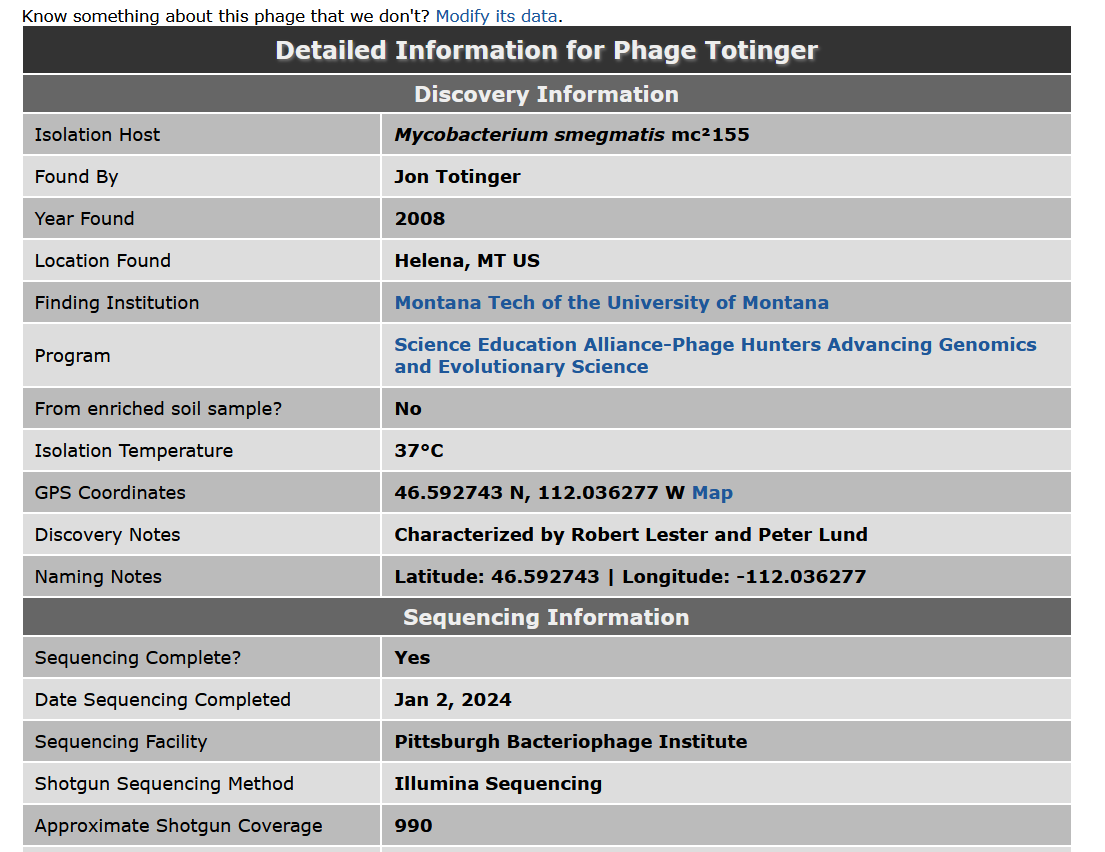 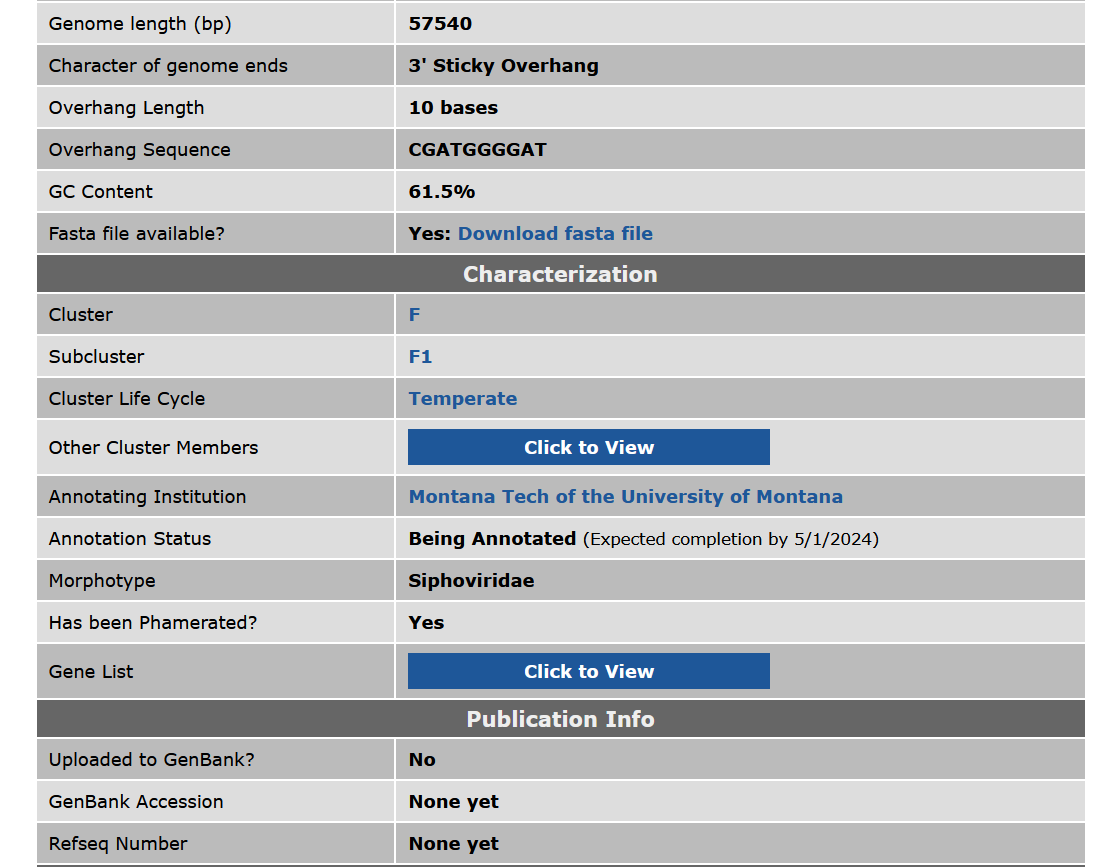 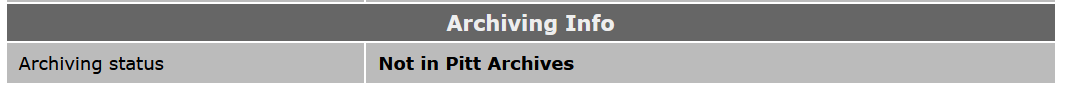 According to phagesdb.org (1/12/2023), 106 genes in Draft annotation.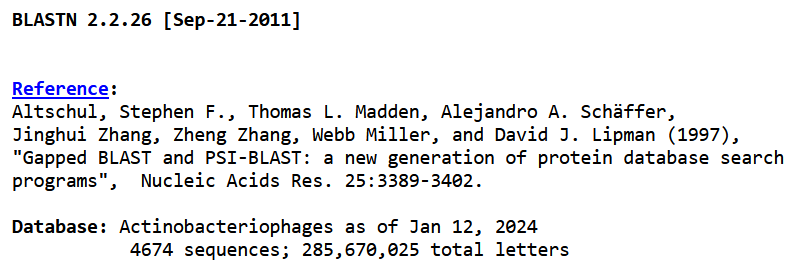 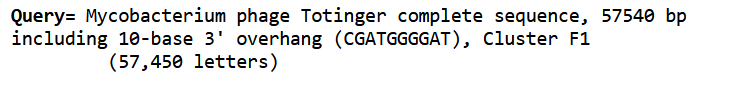 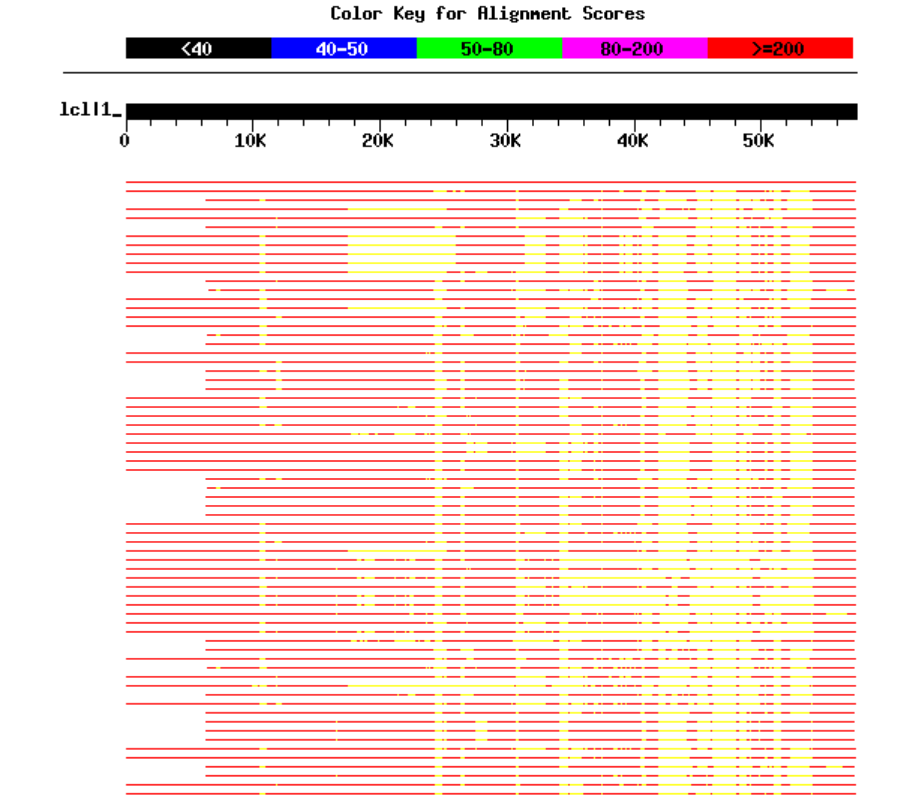 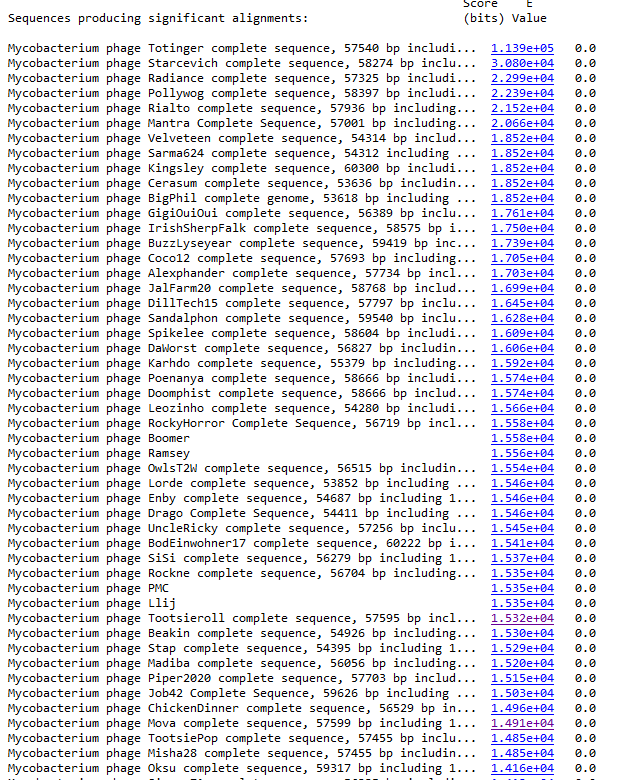 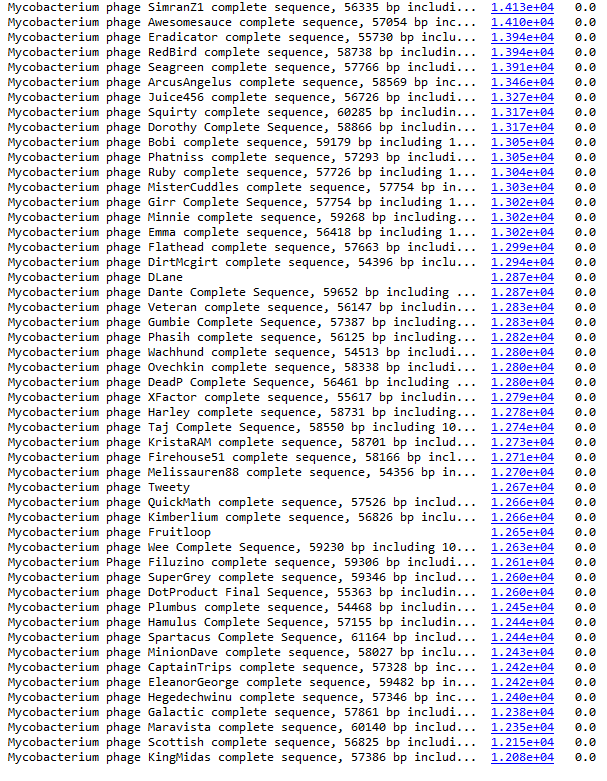 Three Genemark Files Obtained: Self-Trained, Vs TB and Vs Smeg. The TB and Smeg graphs did not look as “good” as the self-trained model, which displayed clear gene predictions, and genes were unclear.Several Mycobacterium species (leprae, abscessus, and bovis) compared using http://exon.gatech.edu/GeneMark/genemarks2.cgi. all of which appeared similarly to TB and Smeg. An E. Coli Genemark model was obtained to compare to Mycobacterium sp. and displayed a strangely more coherent graph with more clearly found genes than than any of the Mycobacterium sp. models.DNA MASTER103 Genes Predicted.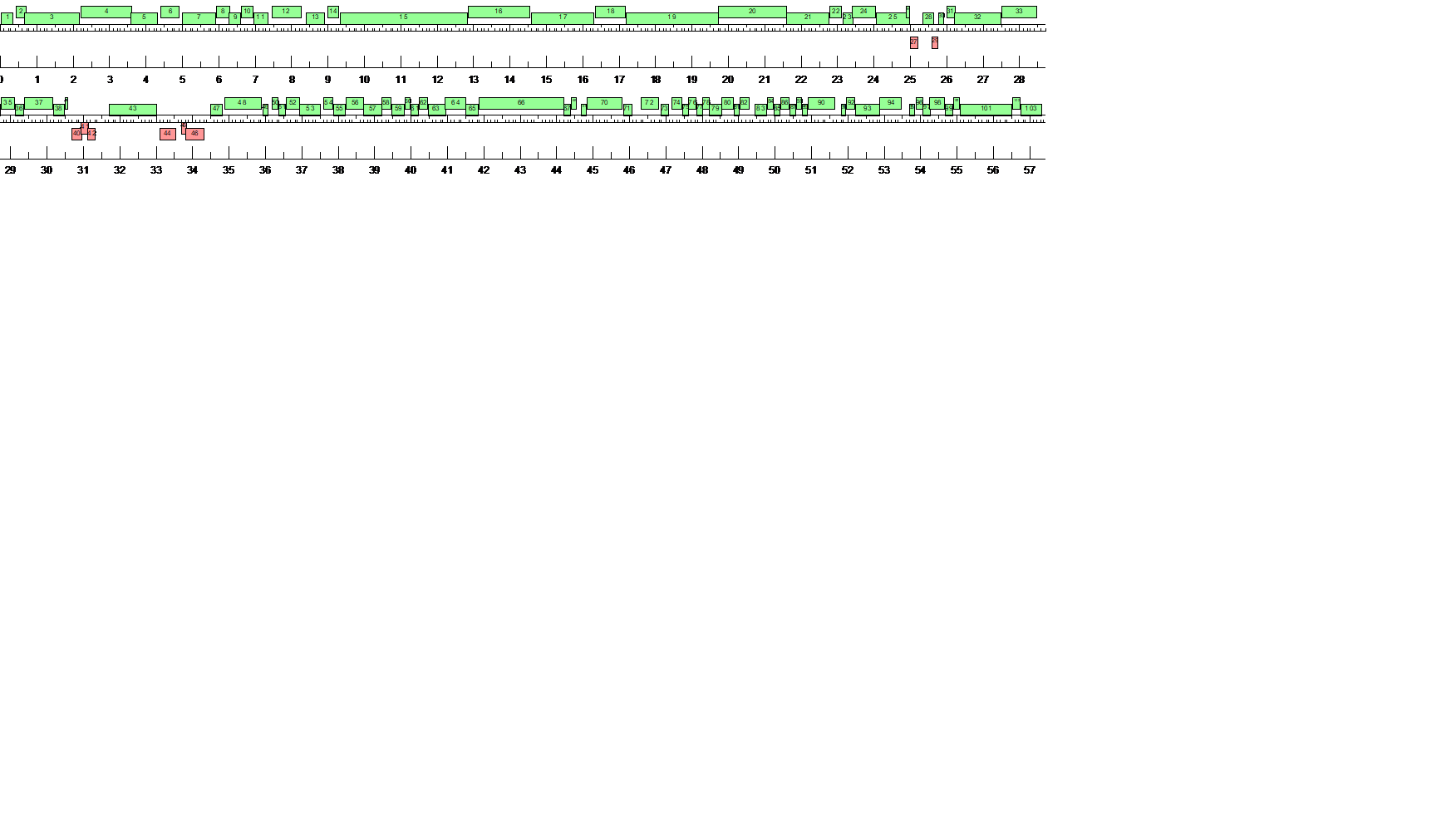 Six-Frame Translation Obtained.TRNA GENESDNA Master: No tRNA Genes Found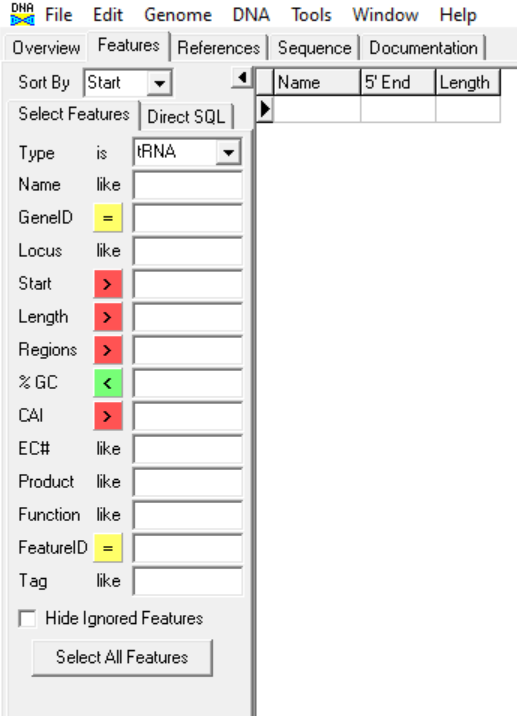 ARAGORN (http://www.ansikte.se/ARAGORN/): No tRNA Genes Found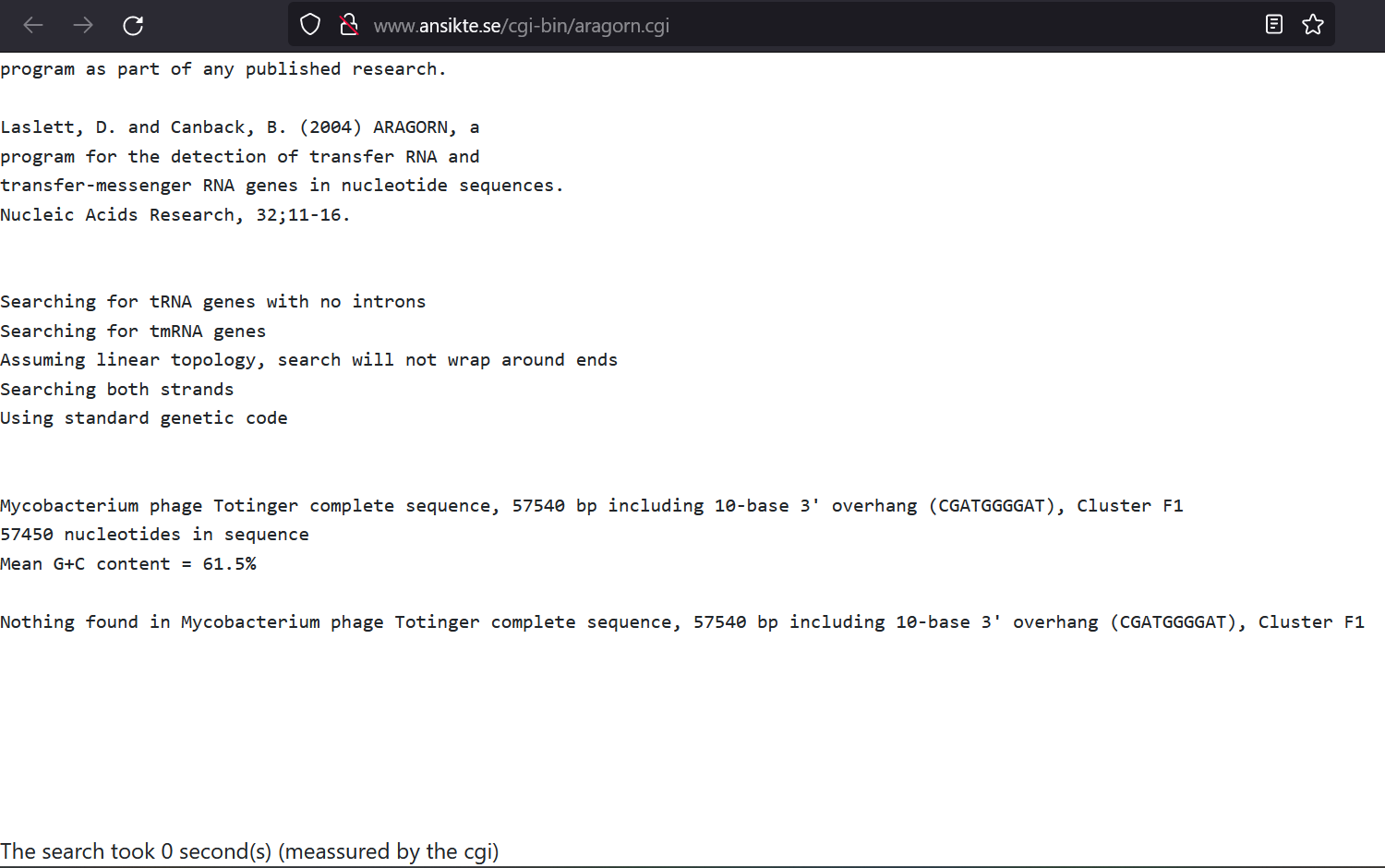 tRNAScan-SE (http://trna.ucsc.edu/cgi-bin/tRNAscan-SE2.cgi): One Match to Mycobacterium tRNA type Lys.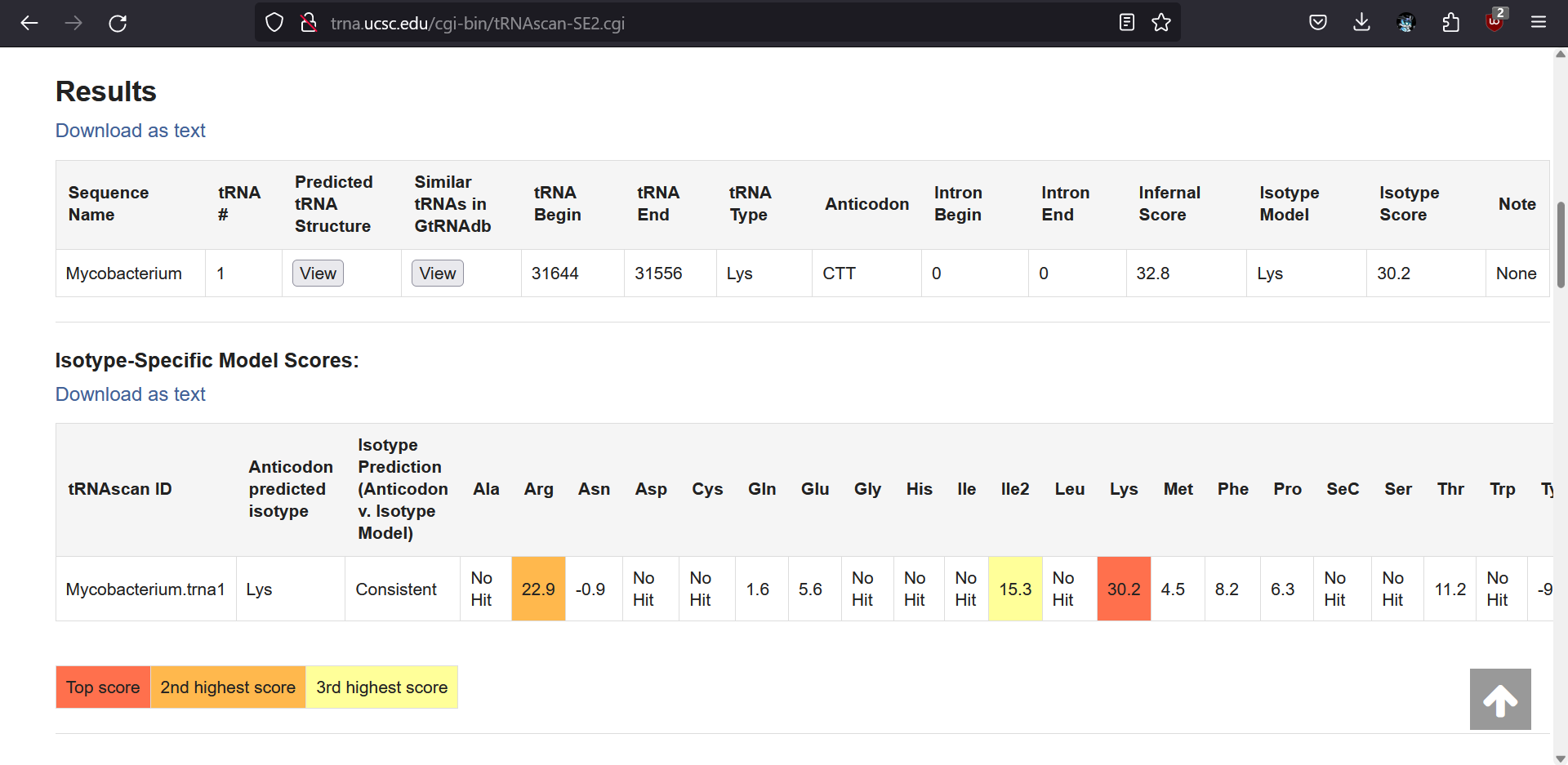 Conclusion: Since phage Totinger is a temperate phage, these results can imply a partial tRNA gene that matches with a Mycobacteria host gene. This gene would serve as a point for the lysogenic phage genome to align with the host genome for integration.GENESGene Number: 1Pham133467Blasted on PhagesDB (https://phagesdb.org/blastp/Totinger_CDS_1/) using longest ORF.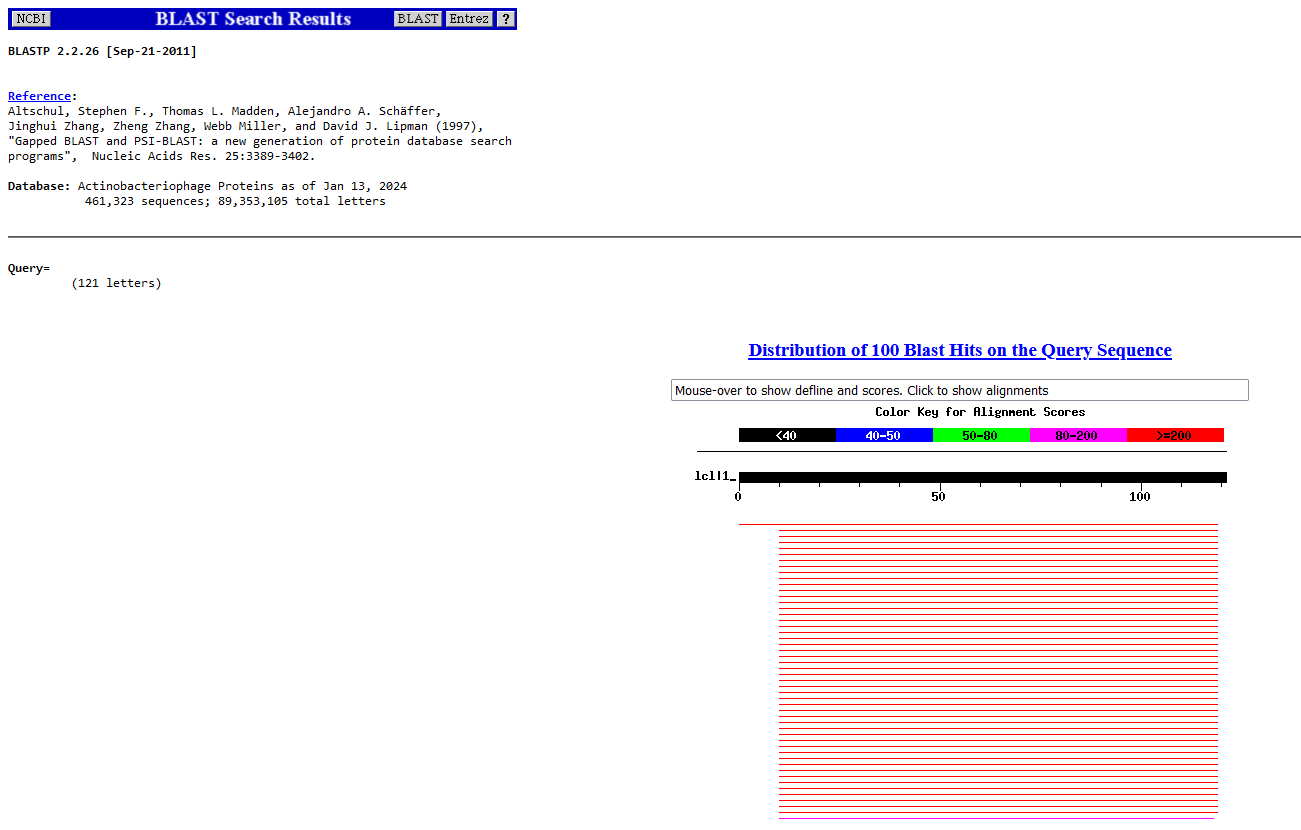 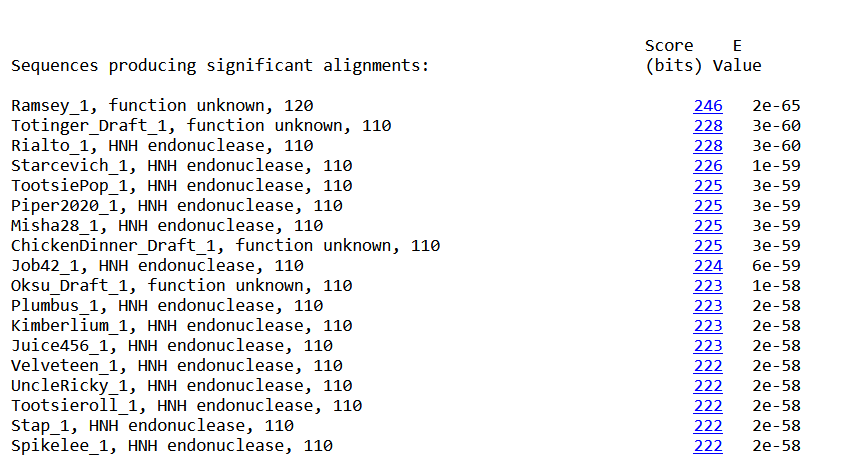 Blasted using NCBI (https://blast.ncbi.nlm.nih.gov/Blast.cgi?PAGE=Proteins)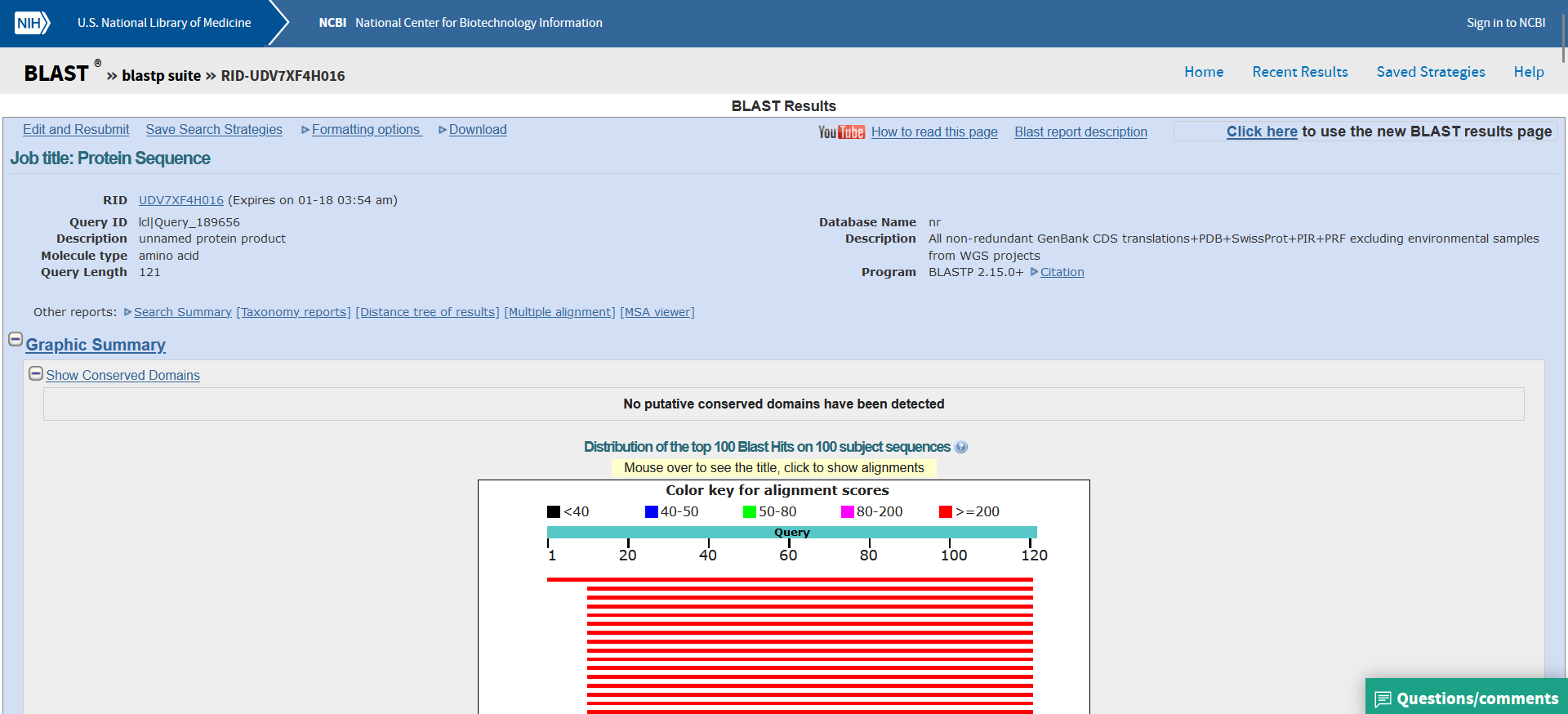 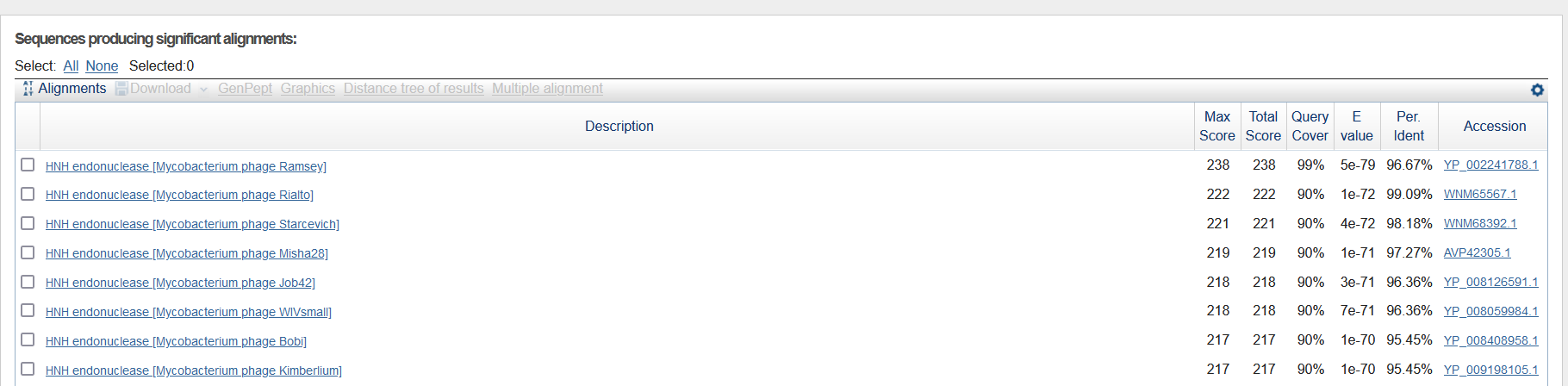 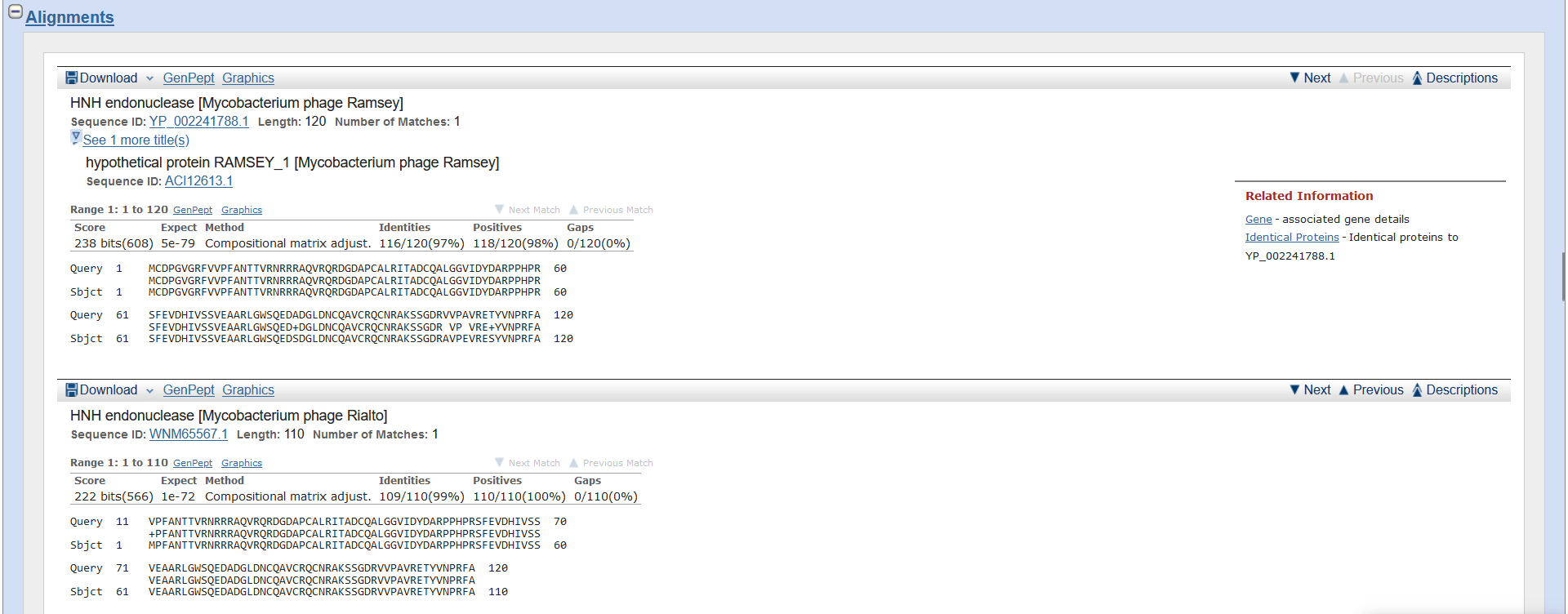 Start Codon and source: 41, GTG, Original Glimmer call, not called by GenemarkStop Codon: 373, TAGF/R: FCoding Potential (y/n): yStarterator (SS, NA, NI): Most annotated start is this (41)Blast Best Hit using NCBI: HNH endonuclease Mycobacterium phage Ramsey YP_002241788.1, 1:1, Score 238, Evalue, 5E-79Gap with previous gene: N/A, first geneLongest Orf? YRBS: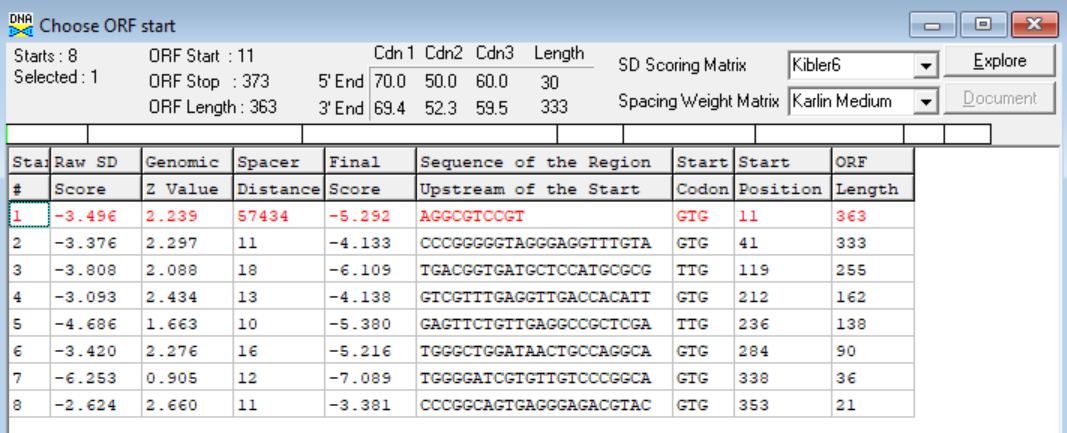 (https://toolkit.tuebingen.mpg.de/tools/hhpred) HHPRED vs PDB, SCOPe, pFam, and M. Tuberculosis.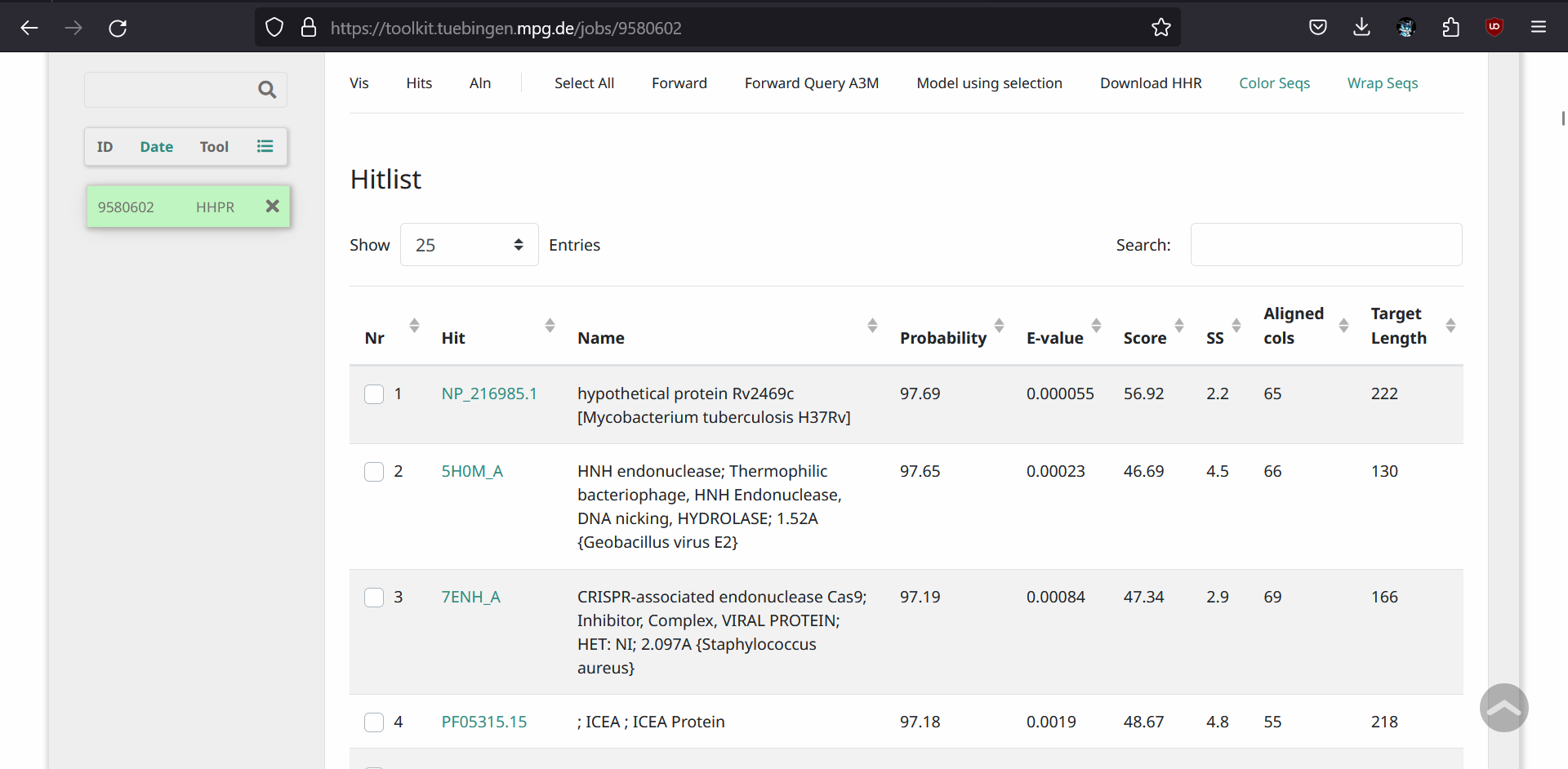 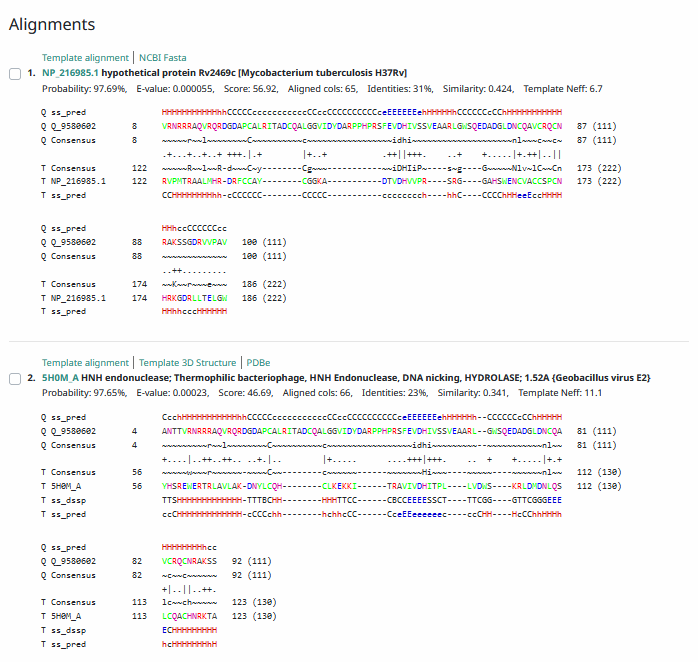 Phamerator Totinger Vs. Tootsieroll (https://phamerator.org/phages) Genes 1-3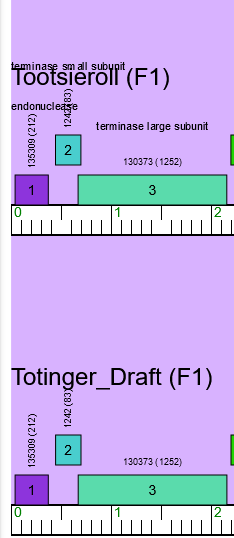 Proposed Function: HNH endonucleaseFunction Evidence: The most consistent match among similar phages from performed BLASTs is an HNH endonuclease.Transmembrane Domain/Evidence: No, Intracellular Properties (https://dtu.biolib.com/DeepTMHMM)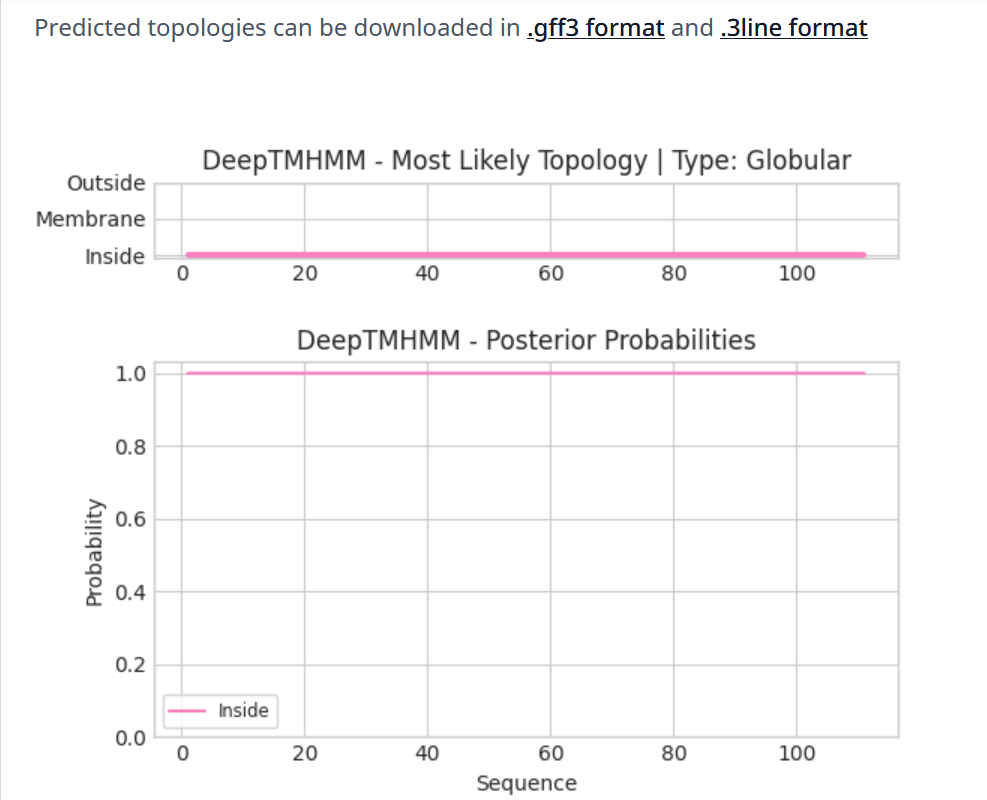 Gene Number: 2Pham1242BLAST from PhagesDB. (https://phagesdb.org/blastp/) Using Longest ORF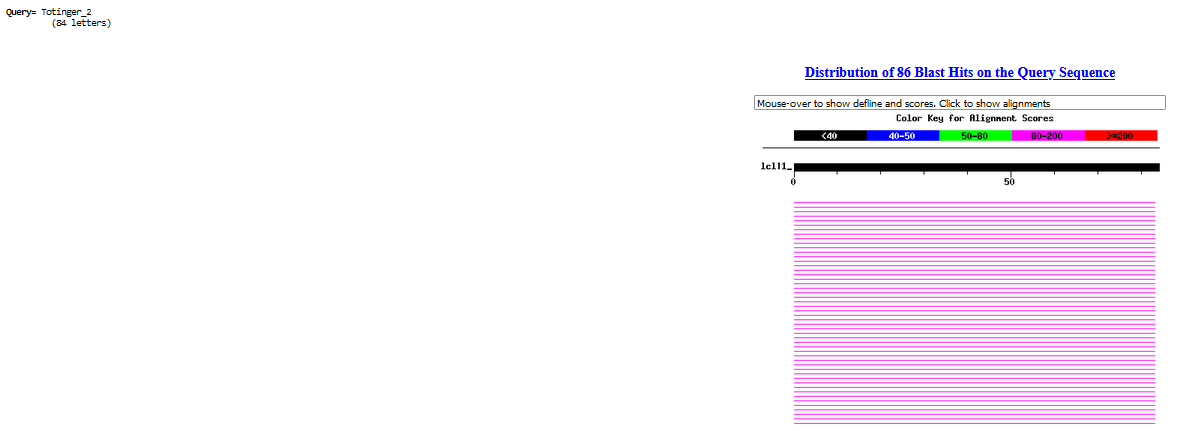 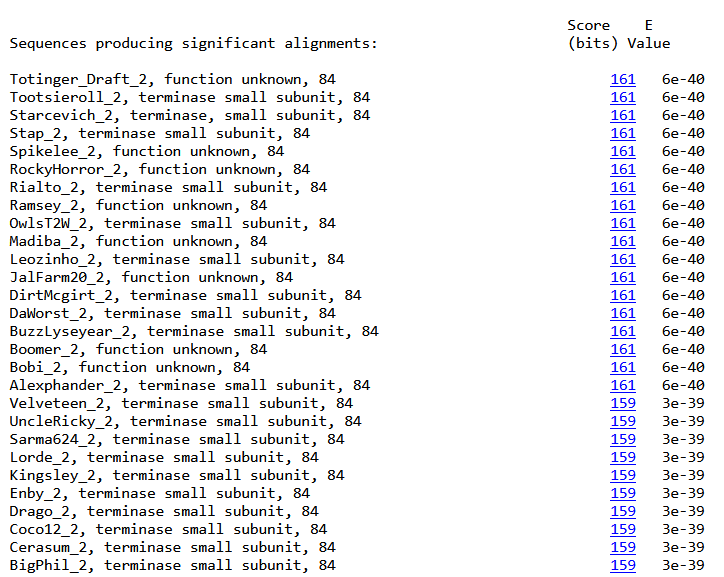 BLAST from NCBI (https://blast.ncbi.nlm.nih.gov/Blast.cgi?PAGE=Proteins) using Longest ORF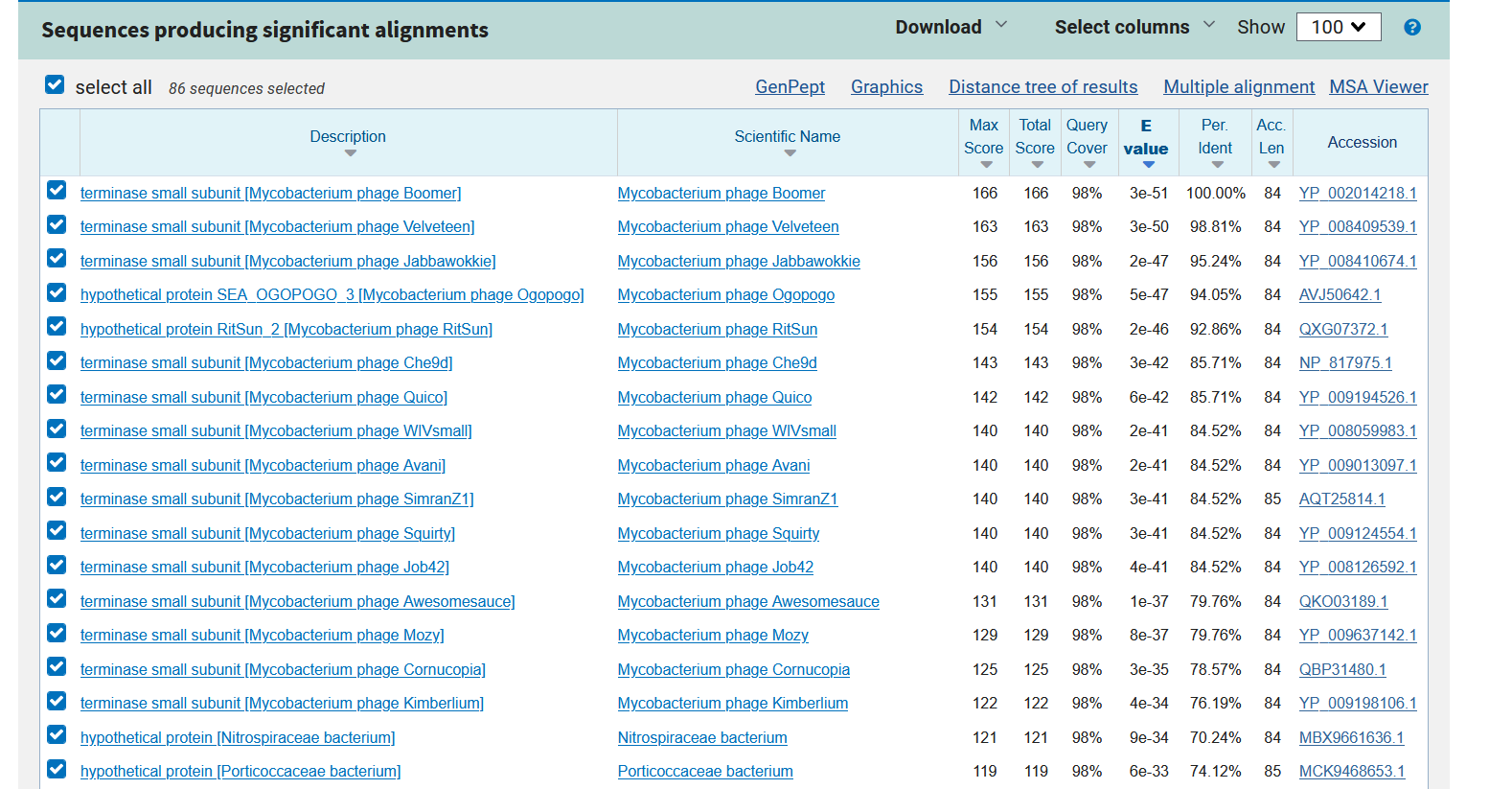 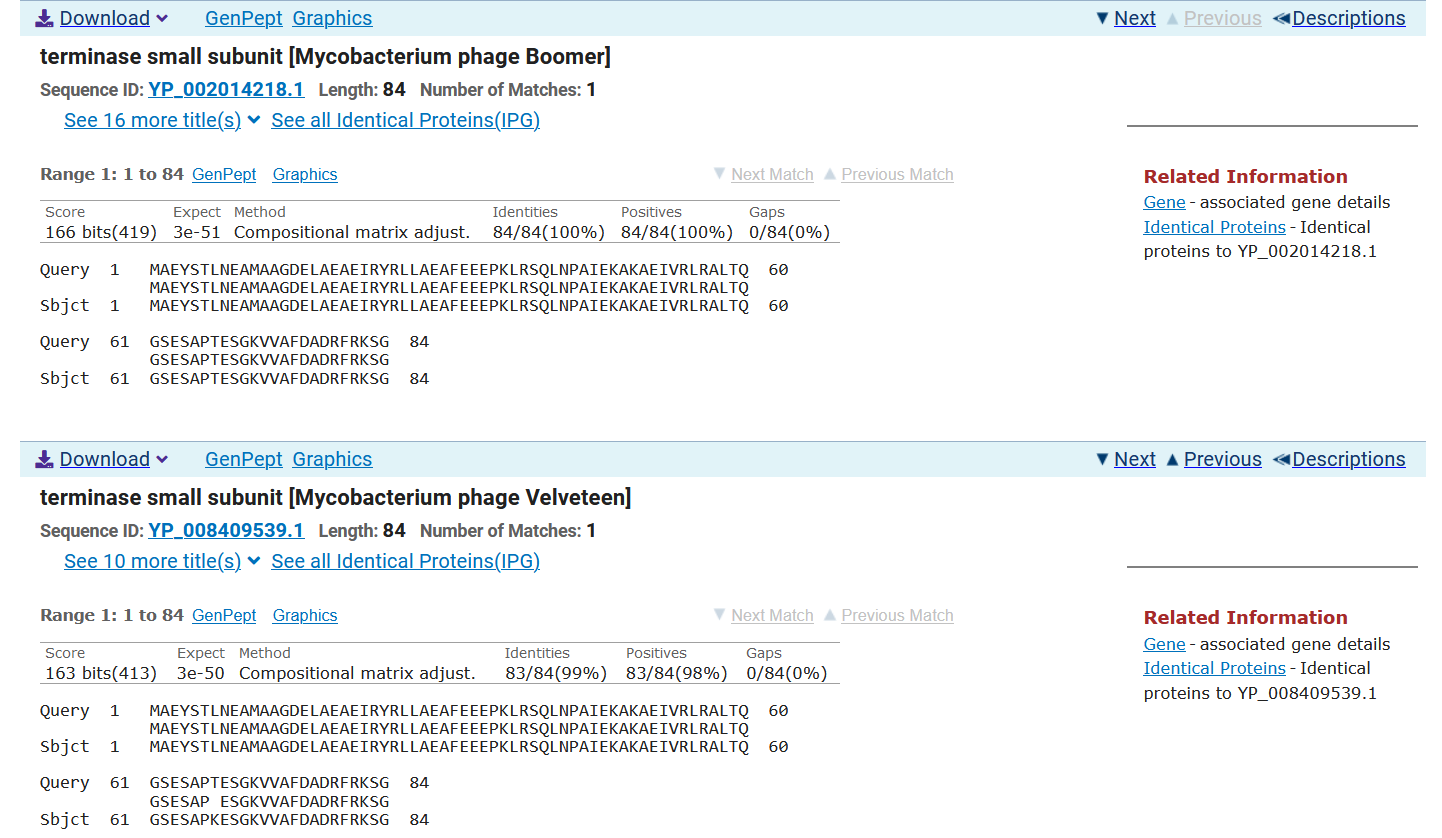 ATG Start at 446. Original Glimmer Call.TAA Stop at 700F/R: FCoding Potential (y/n):  YStarterator (SS, NA, NI): Most annotated start is this (446)Blast Best Hit, Query:Subject Starts, Score, Evalue, or “no significant Blast alignments” if 10E-4 or higherTerminase small subunit Mycobacterium phage Boomer YP_002014218.1, 1:1, Score 166, Evalue, 3E-51Gap with previous gene: 73Longest Orf? (Y/N/NA) YRBS: 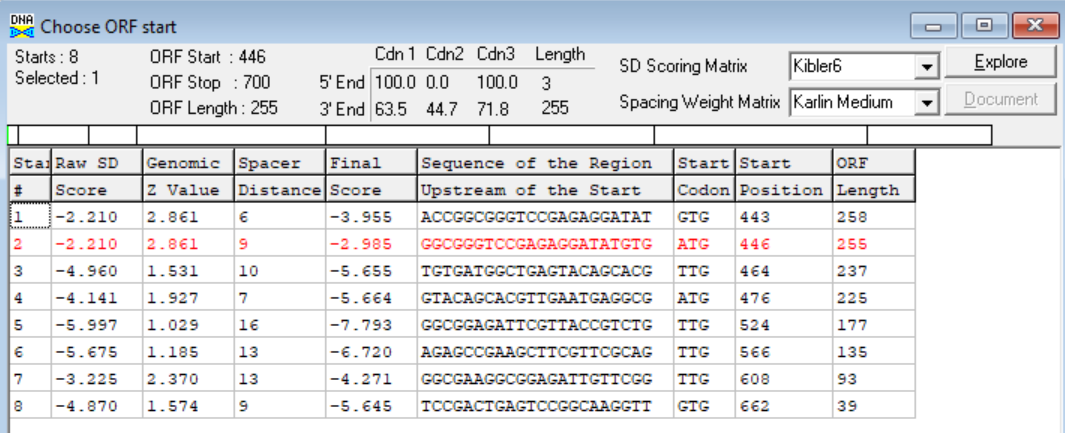 (https://toolkit.tuebingen.mpg.de/tools/hhpred) HHPRED vs PDB, SCOPe, pFam, and M. Tuberculosis. No significant (>95%) hits.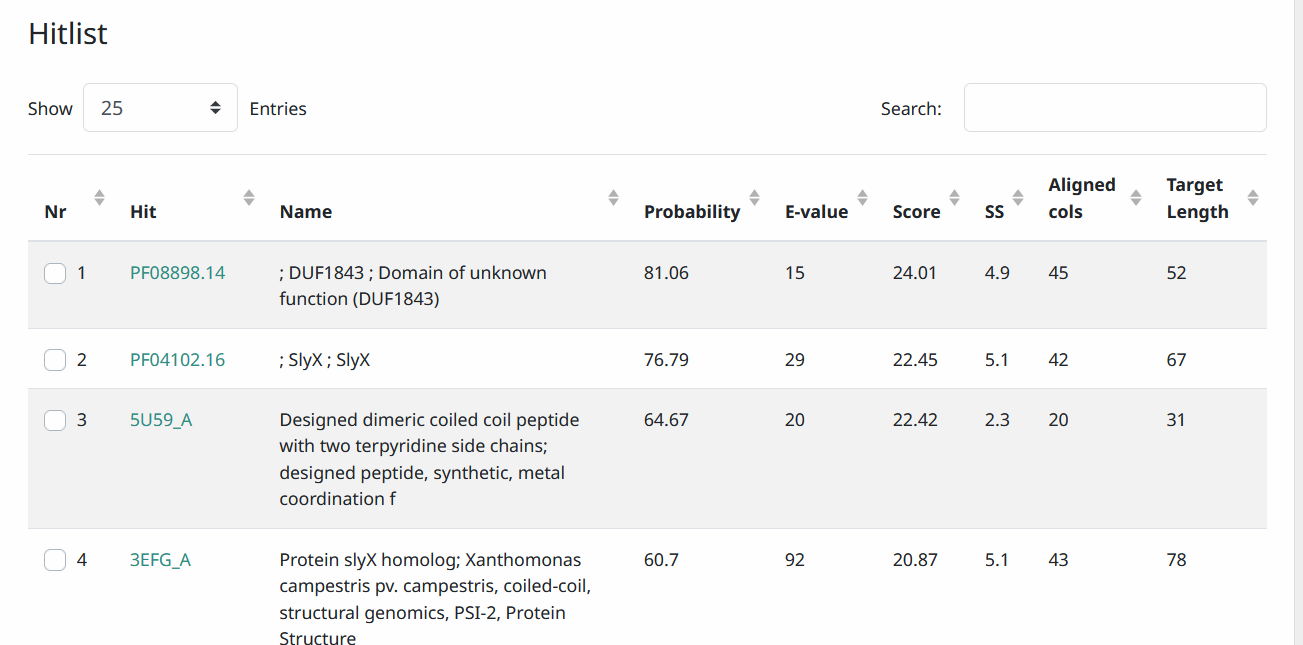 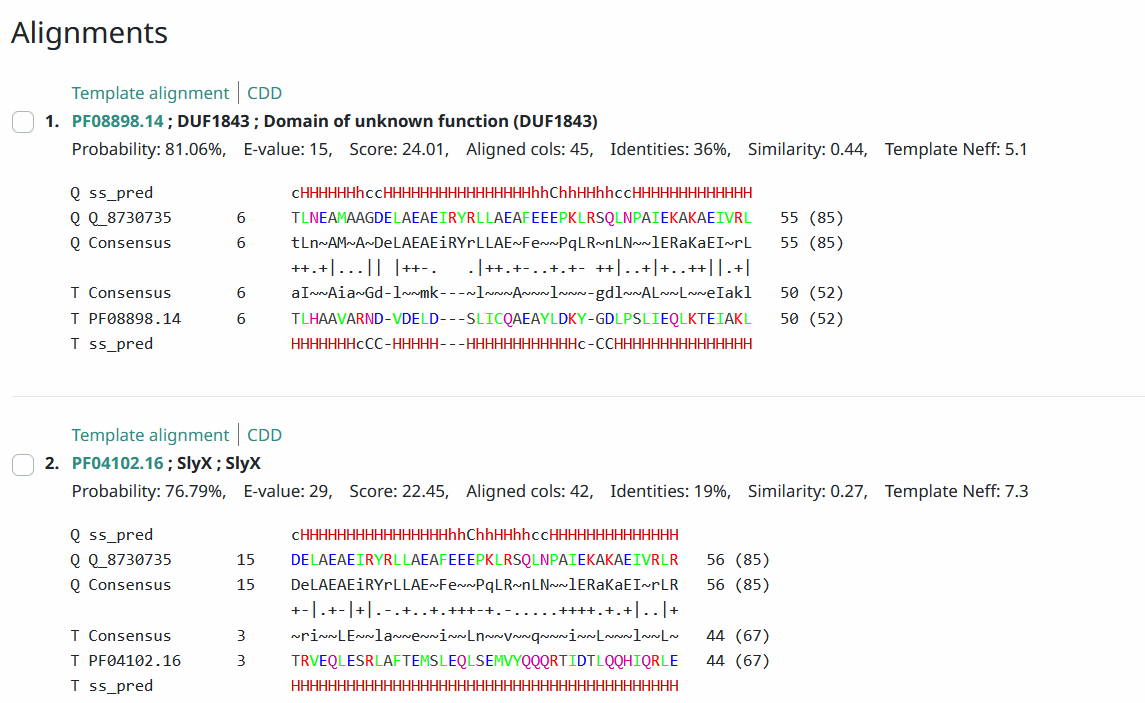 Phamerator Totinger Vs. Tootsieroll (https://phamerator.org/phages) Genes 1-3Proposed Function: terminase, small subunitFunction Evidence: BLASTs from PhagesDB and NCBI both match up the most consistently with a terminase small subunit gene in similar phages. Transmembrane Domain/Evidence: No, Intracellular Properties (https://dtu.biolib.com/DeepTMHMM)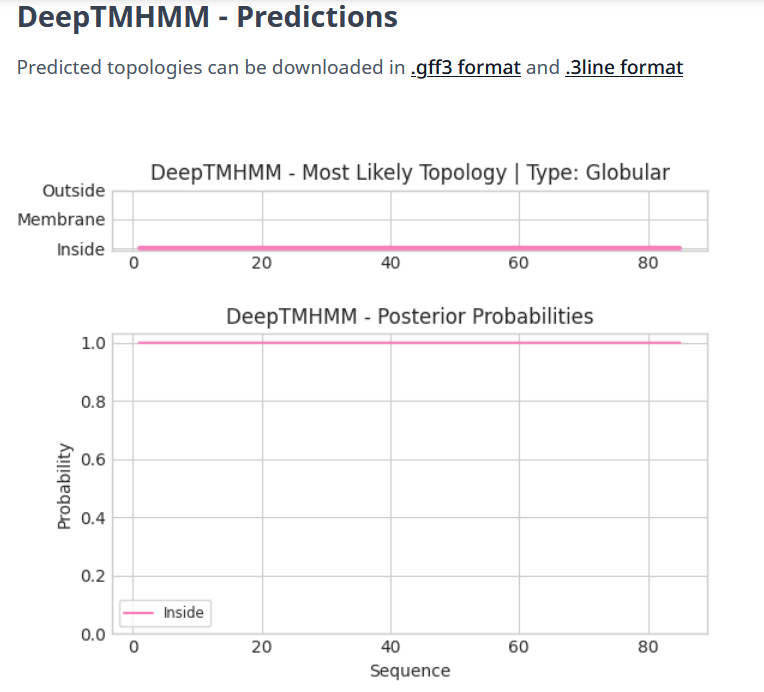 Gene Number: 3Pham130373BLAST from PhagesDB. (https://phagesdb.org/blastp/) Using Longest ORF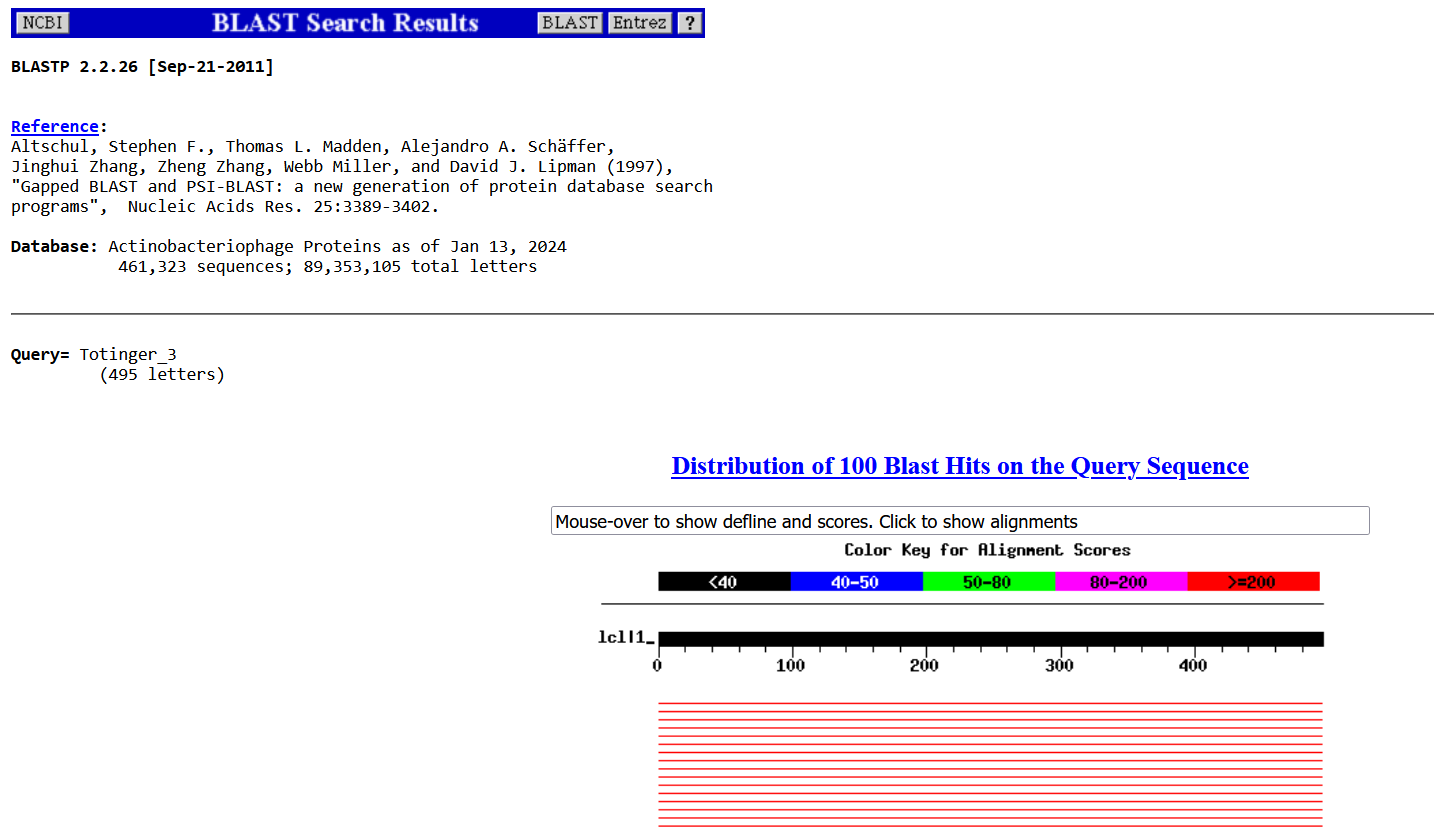 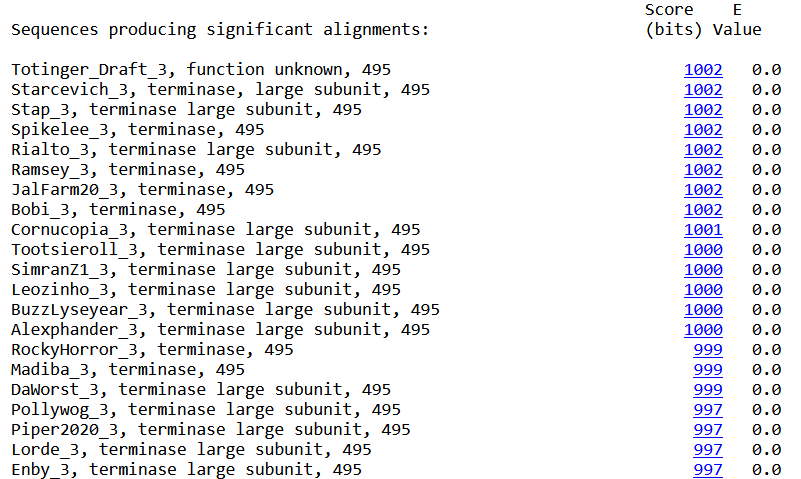 BLAST from NCBI (https://blast.ncbi.nlm.nih.gov/Blast.cgi?PAGE=Proteins) Using Longest ORF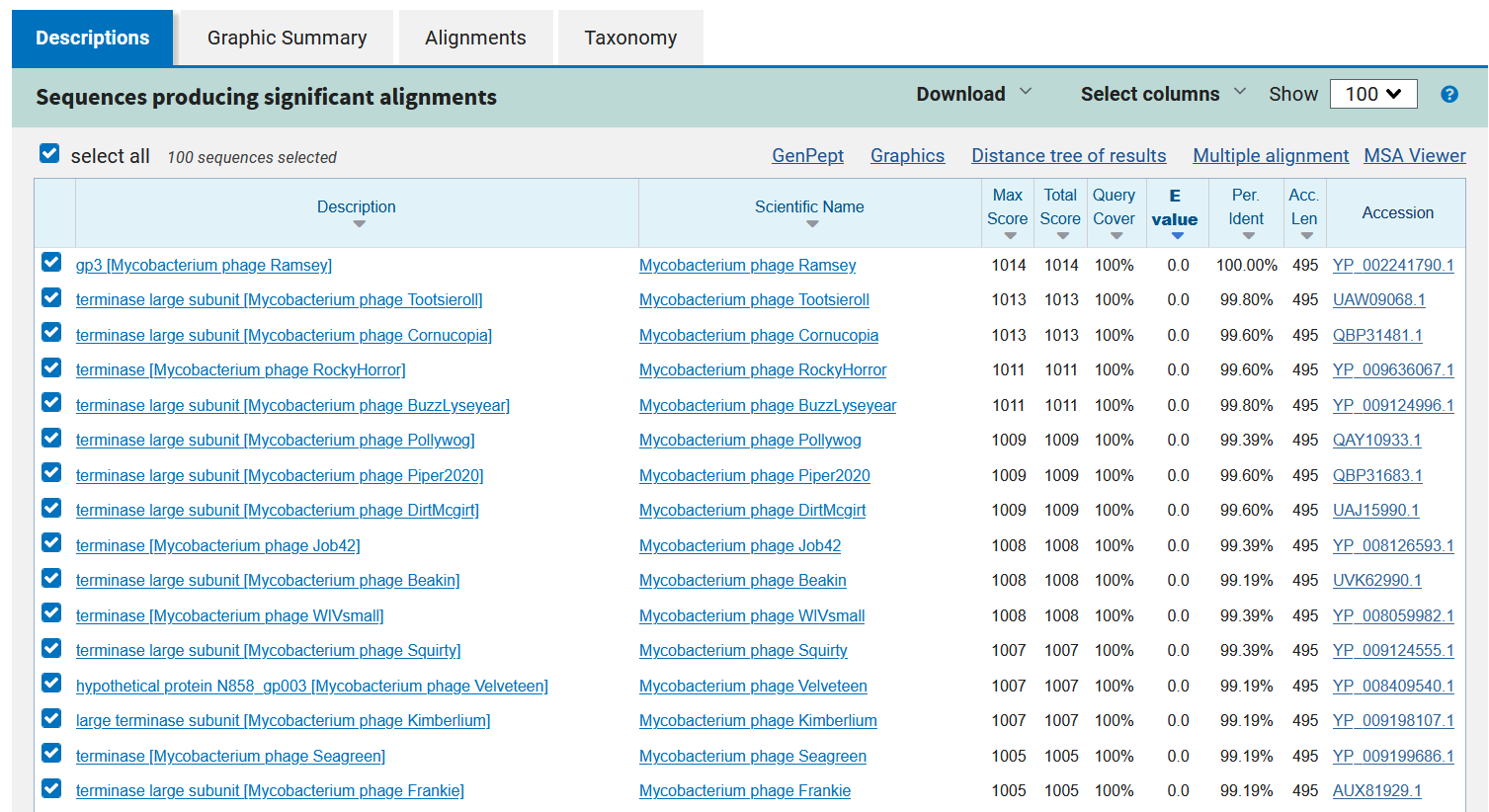 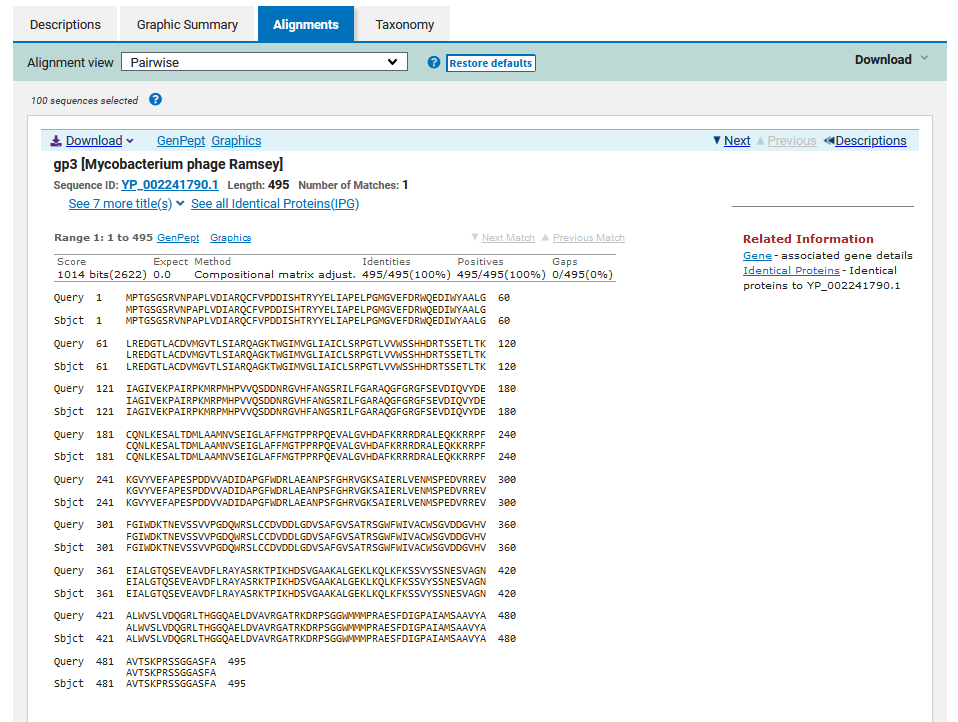 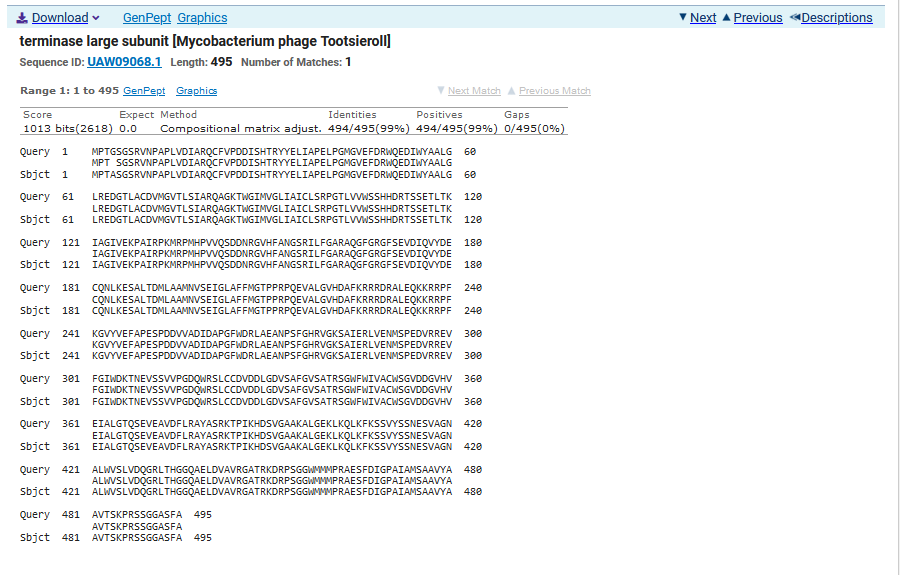 ATG Start at 672. Original Glimmer Call. GeneMark calls start at 798.TGA Stop at 2159F/R: FCoding Potential (y/n):  YStarterator (SS, NA, NI): Most annotated start is this (672)Blast Best Hit, Query:Subject Starts, Score, Evalue, or “no significant Blast alignments” if 10E-4 or higherGp3 Mycobacterium phage Ramsey YP_002241790.1, 1:1, Score 1014, Evalue, 0Gap with previous gene: -28Longest Orf? (Y/N/NA) YRBS: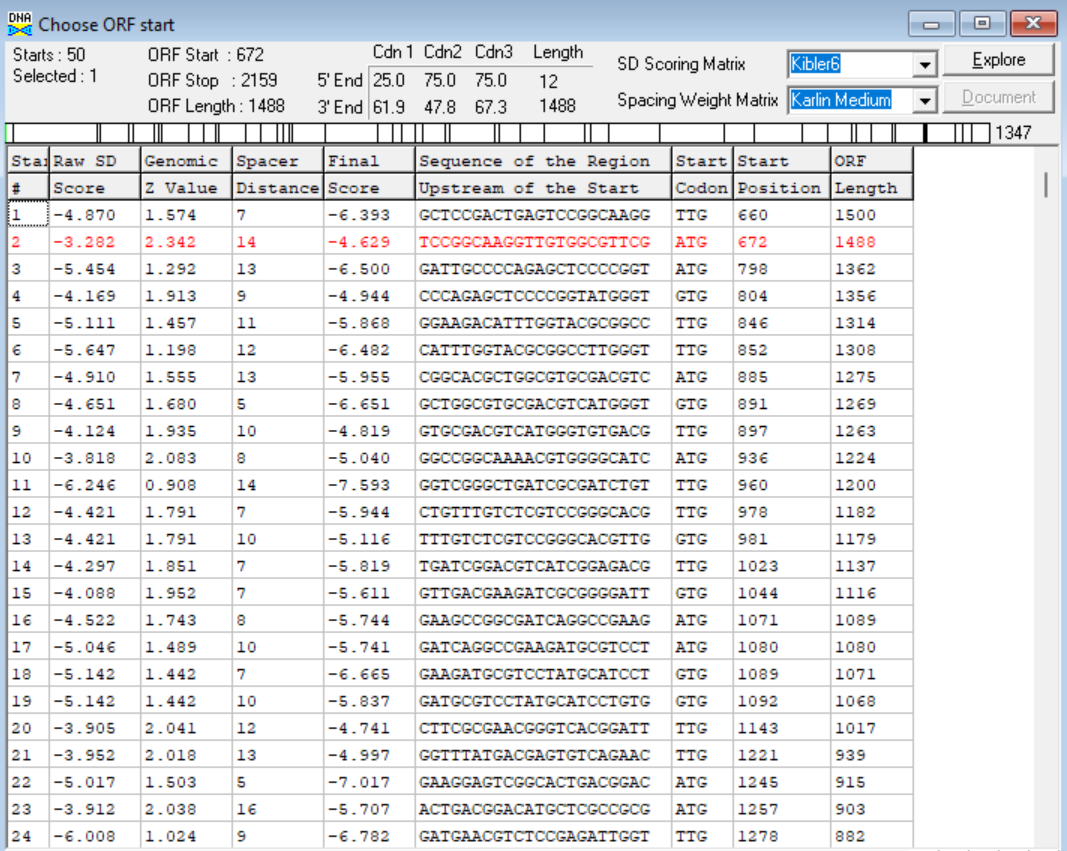 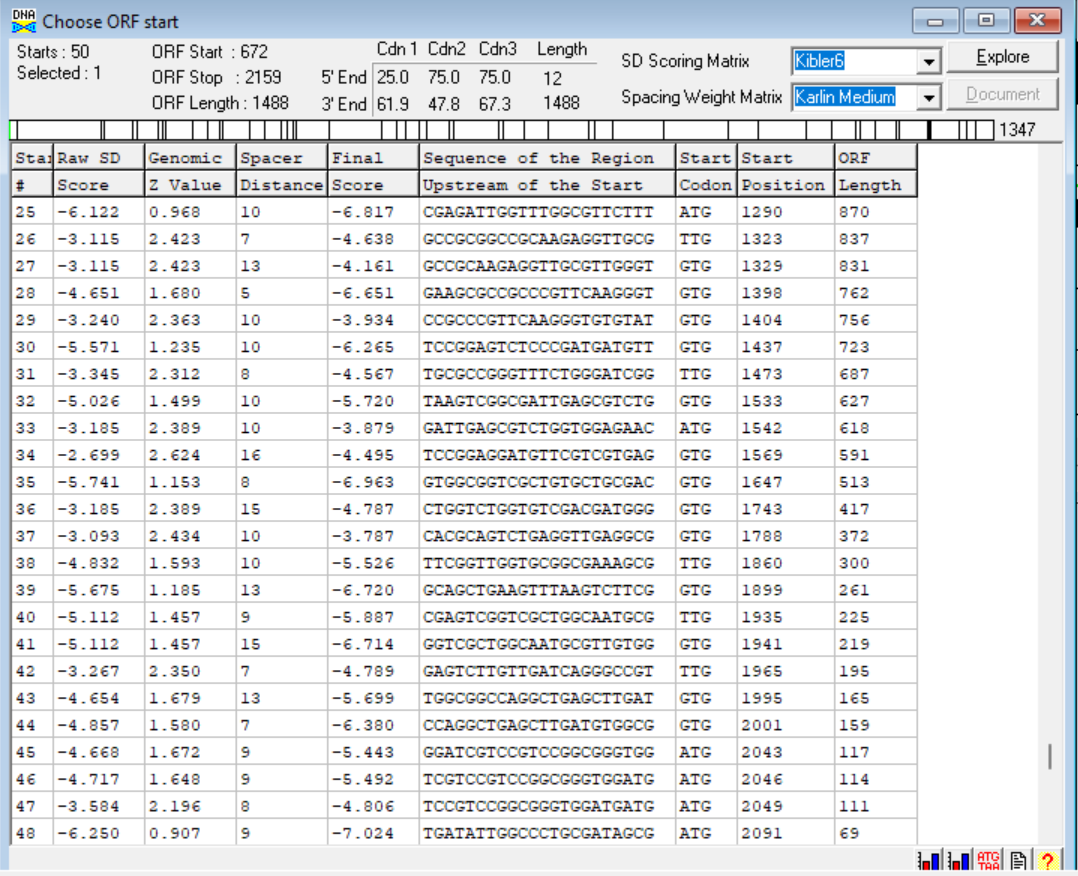 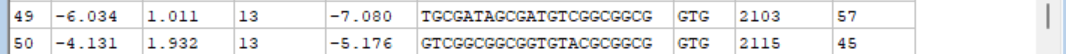 (https://toolkit.tuebingen.mpg.de/tools/hhpred) HHPRED vs PDB, SCOPe, pFam, and M. Tuberculosis. 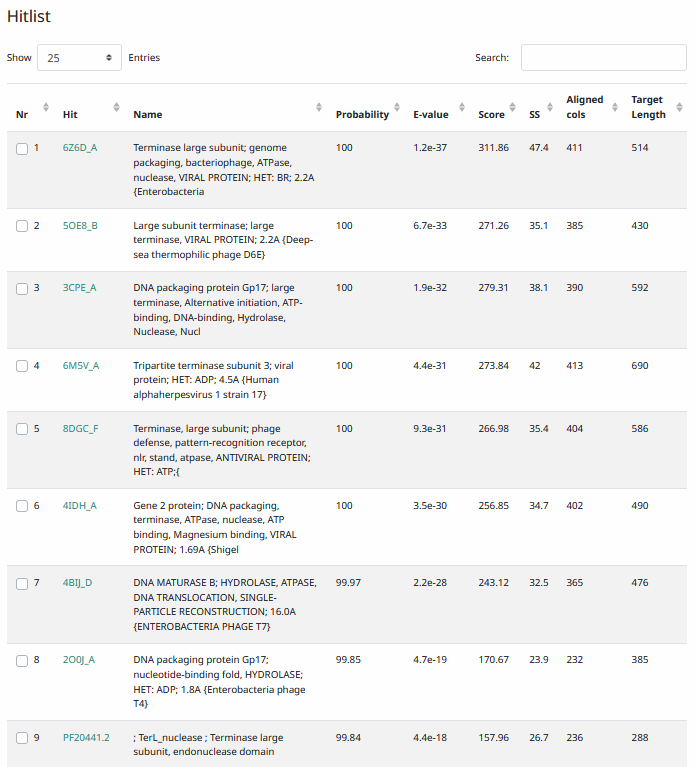 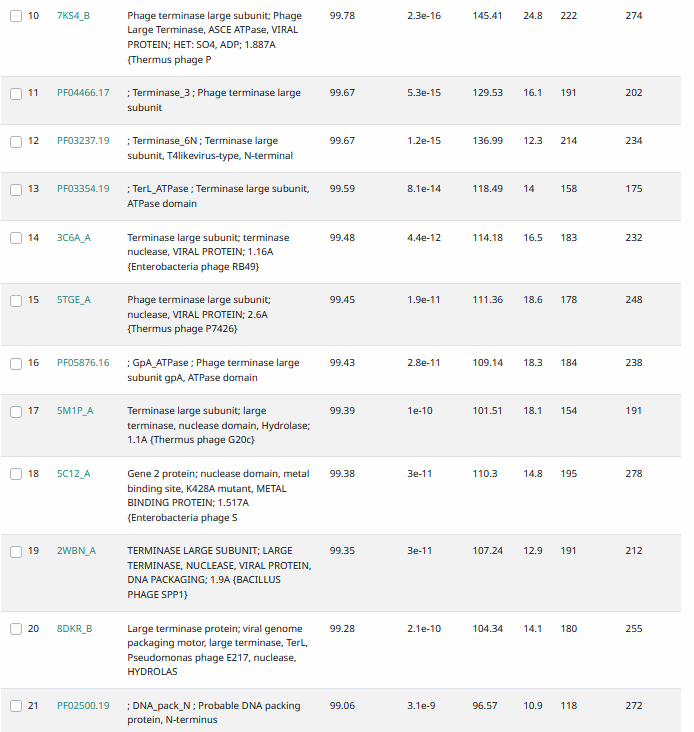 Phamerator Totinger Vs. Tootsieroll (https://phamerator.org/phages) Genes 1-3Proposed Function: terminase, large subunit.Function Evidence: The most consistent match in similar phages between all BLASTs was the large subunit of a terminase, and it matches Tootsieroll’s known terminase large subunit according to Phamerator. While M. Ramsey called a gp3 gene instead, this result was not as consistent between all BLASTs as a large terminase subunit.Transmembrane Domain/Evidence: No, Intracellular Properties (https://dtu.biolib.com/DeepTMHMM)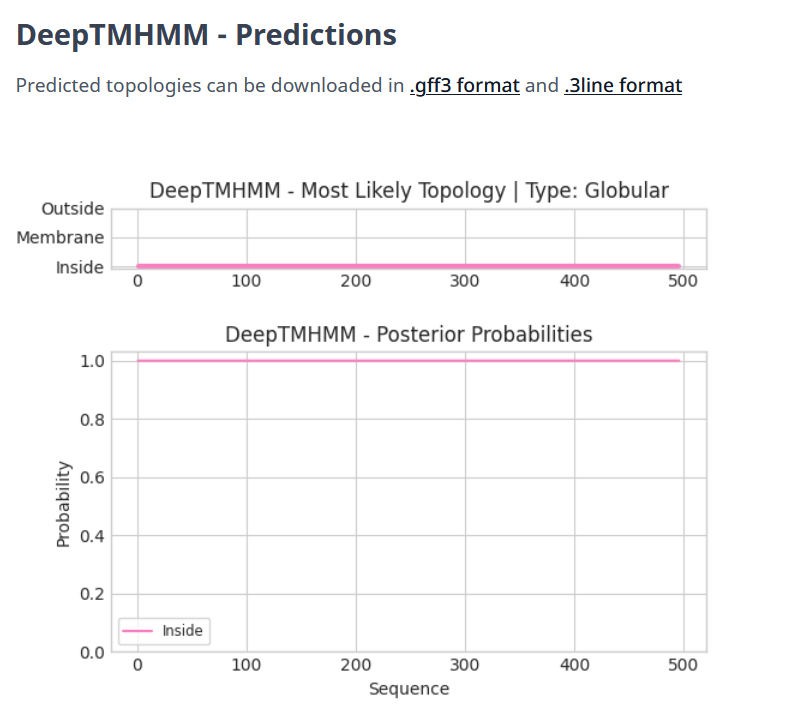 Gene Number: 4Pham131677BLAST from PhagesDB. (https://phagesdb.org/blastp/) Using Longest ORF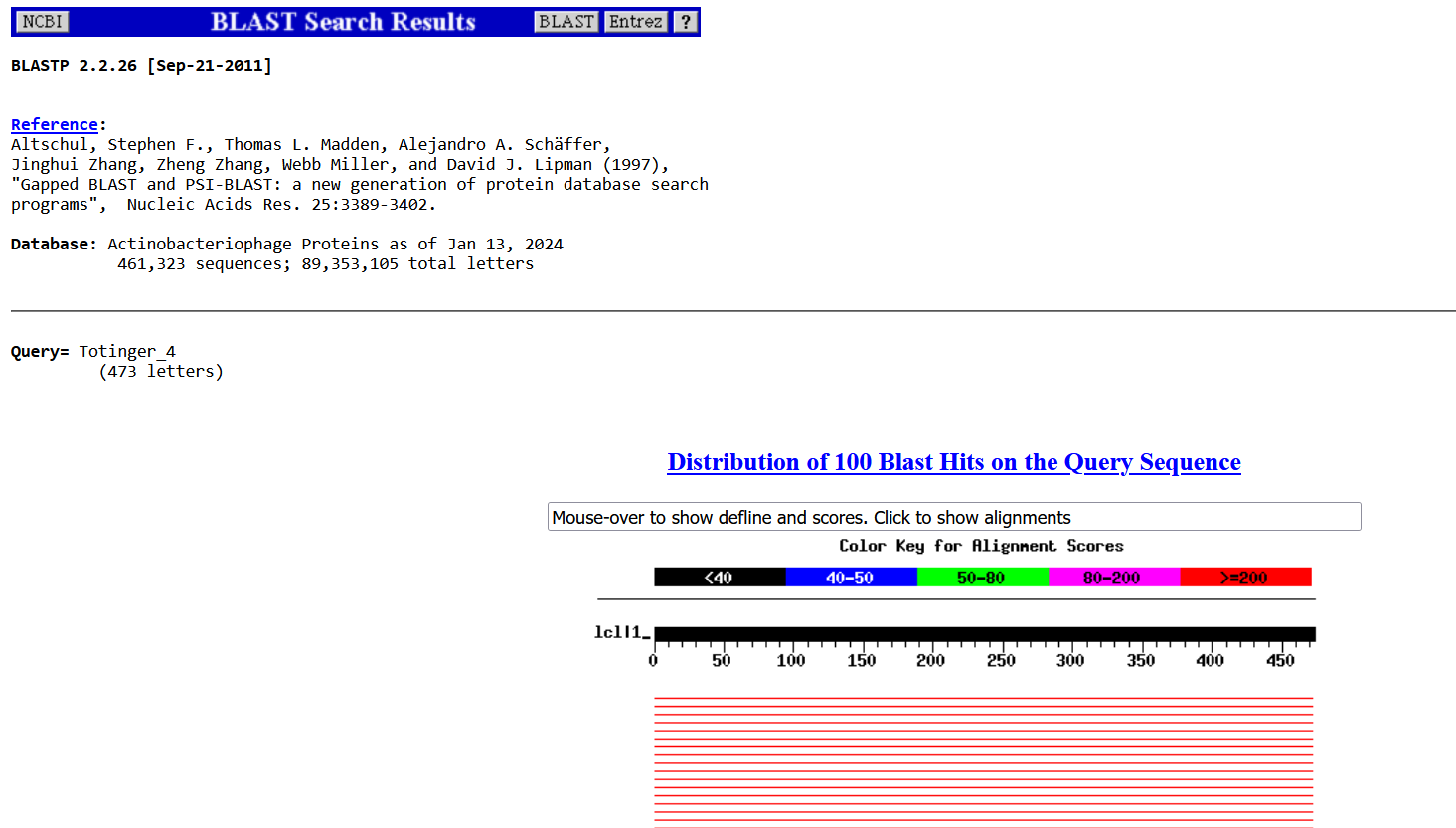 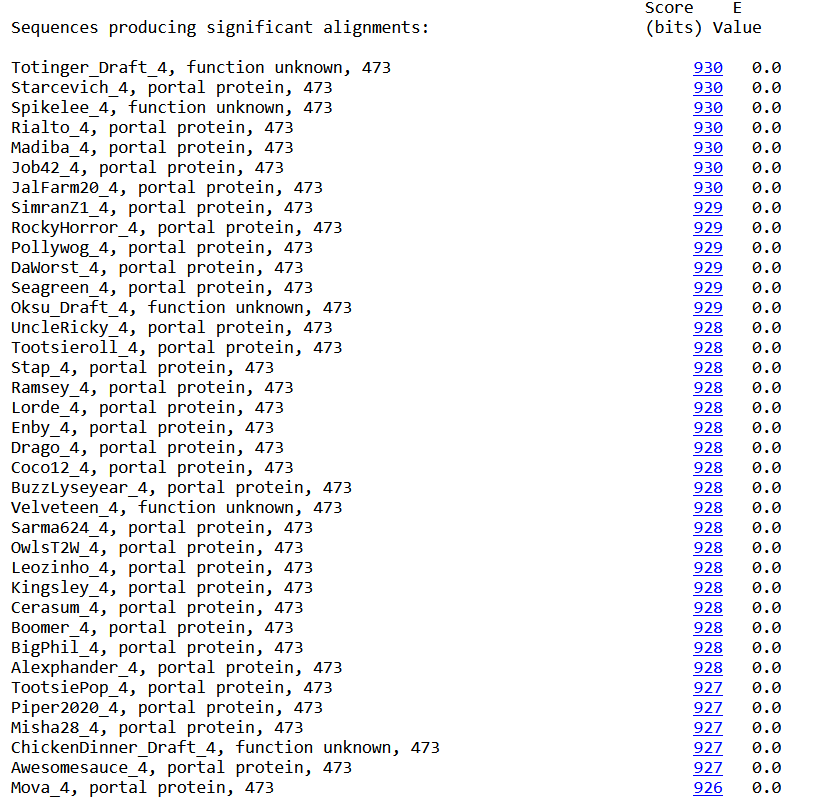 BLAST from NCBI (https://blast.ncbi.nlm.nih.gov/Blast.cgi?PAGE=Proteins) Using Longest ORF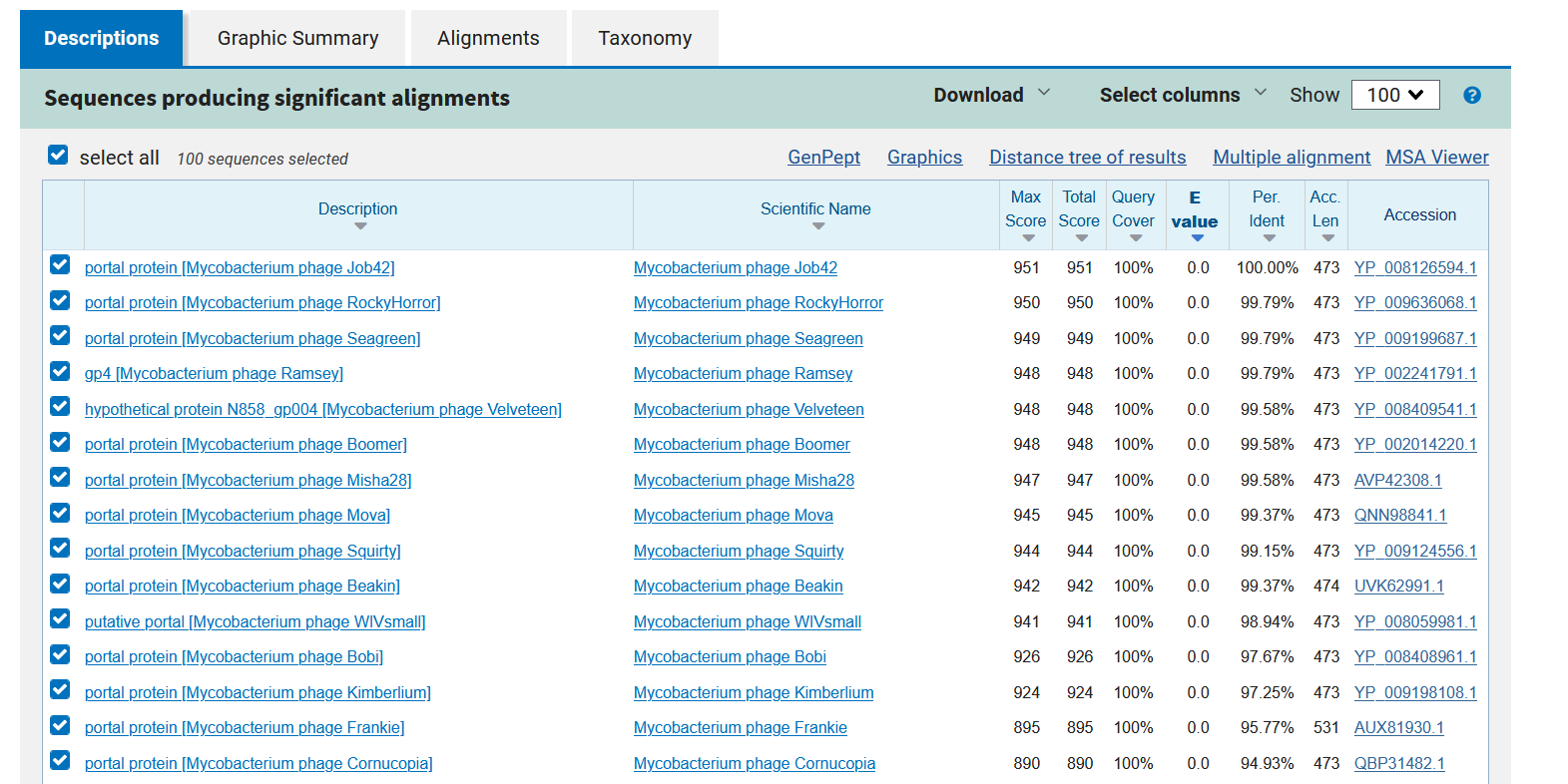 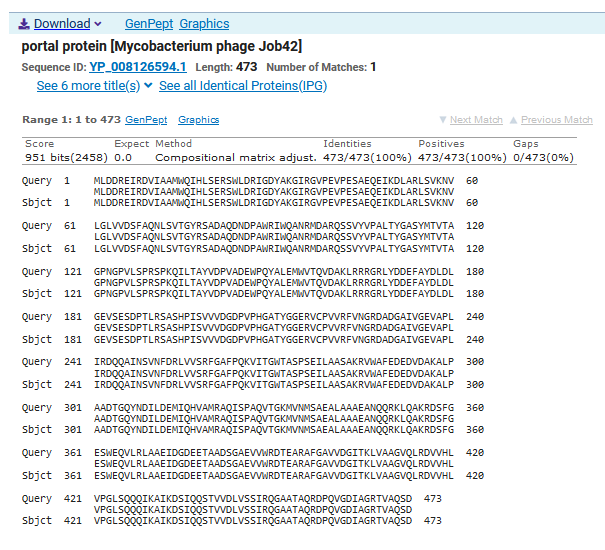 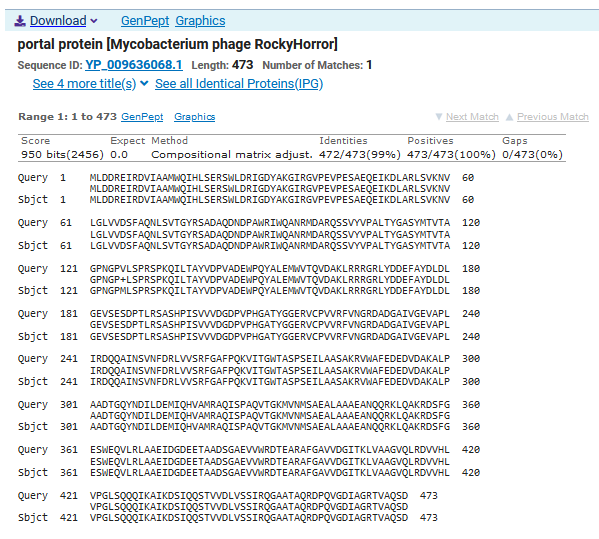 ATG Start at 2200. Original Glimmer call.TGA Stop at 3621F/R: FCoding Potential (y/n):  YStarterator (SS, NA, NI): Most annotated start is this (2200)Blast Best Hit, Query:Subject Starts, Score, Evalue, or “no significant Blast alignments” if 10E-4 or higherPortal protein Mycobacterium phage Job42 YP_008126594.1, 1:1, Score 951, Evalue, 0Gap with previous gene: 41Longest Orf? (Y/N/NA) YRBS: 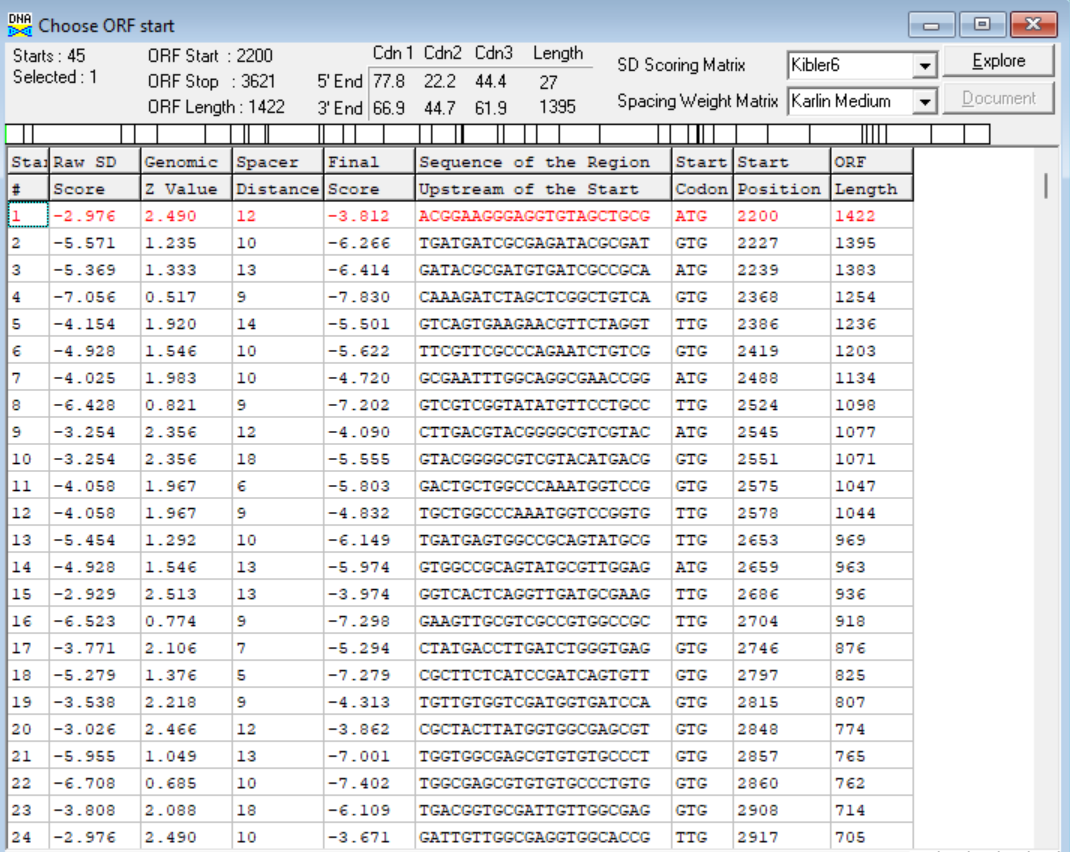 (https://toolkit.tuebingen.mpg.de/tools/hhpred) HHPRED vs PDB, SCOPe, pFam, and M. Tuberculosis. 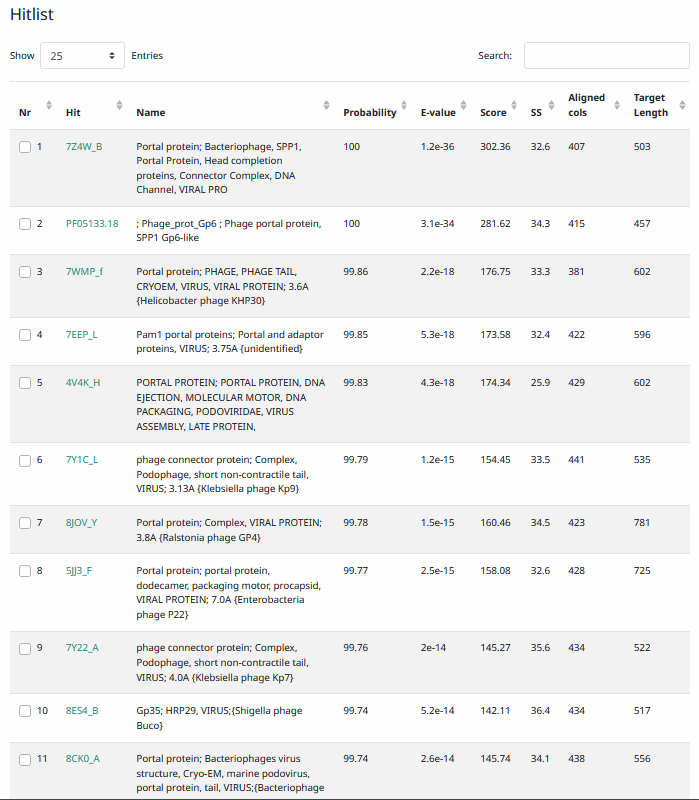 Phamerator Totinger Vs. Tootsieroll (https://phamerator.org/phages) Genes 4-14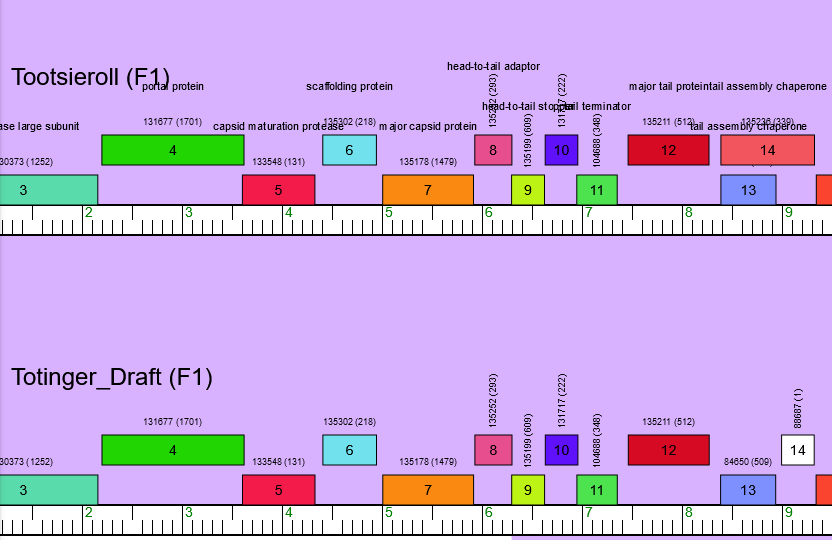 Proposed Function: portal proteinFunction Evidence: this gene has a 100% match on multiple BLASTs to the portal protein gene from similar phages.Transmembrane Domain/Evidence: No, Intracellular Properties (https://dtu.biolib.com/DeepTMHMM)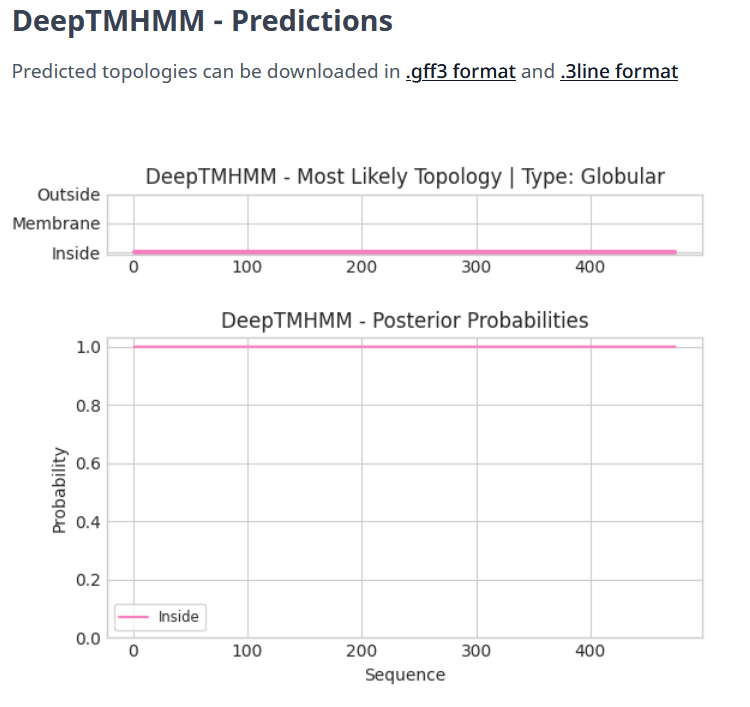 Gene Number: 5Pham133548BLAST from PhagesDB. (https://phagesdb.org/blastp/) Using Longest ORF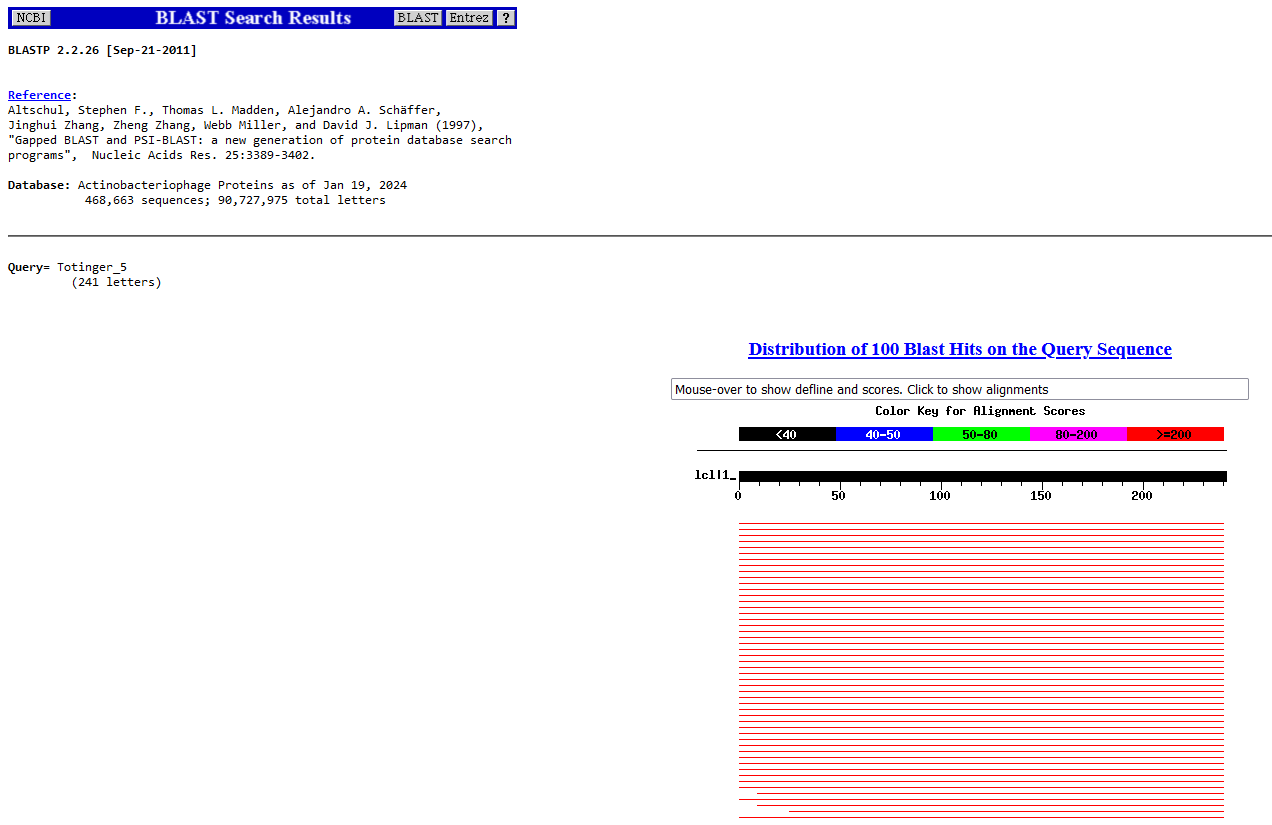 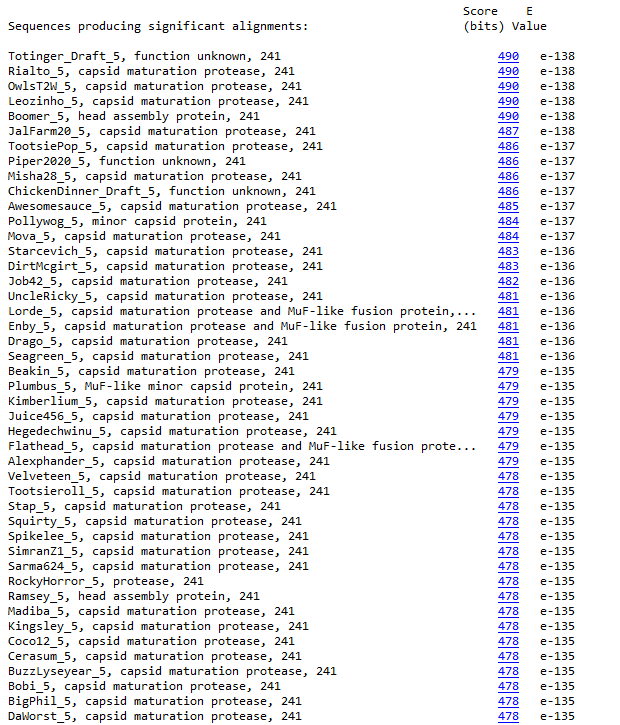 BLAST from NCBI (https://blast.ncbi.nlm.nih.gov/Blast.cgi?PAGE=Proteins) Using Longest ORF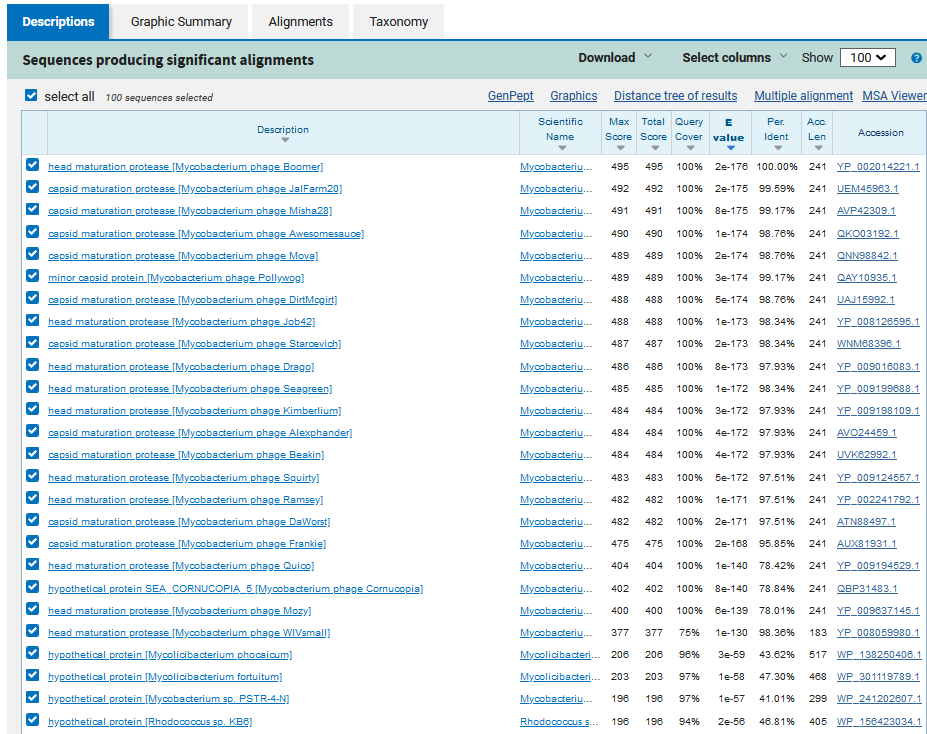 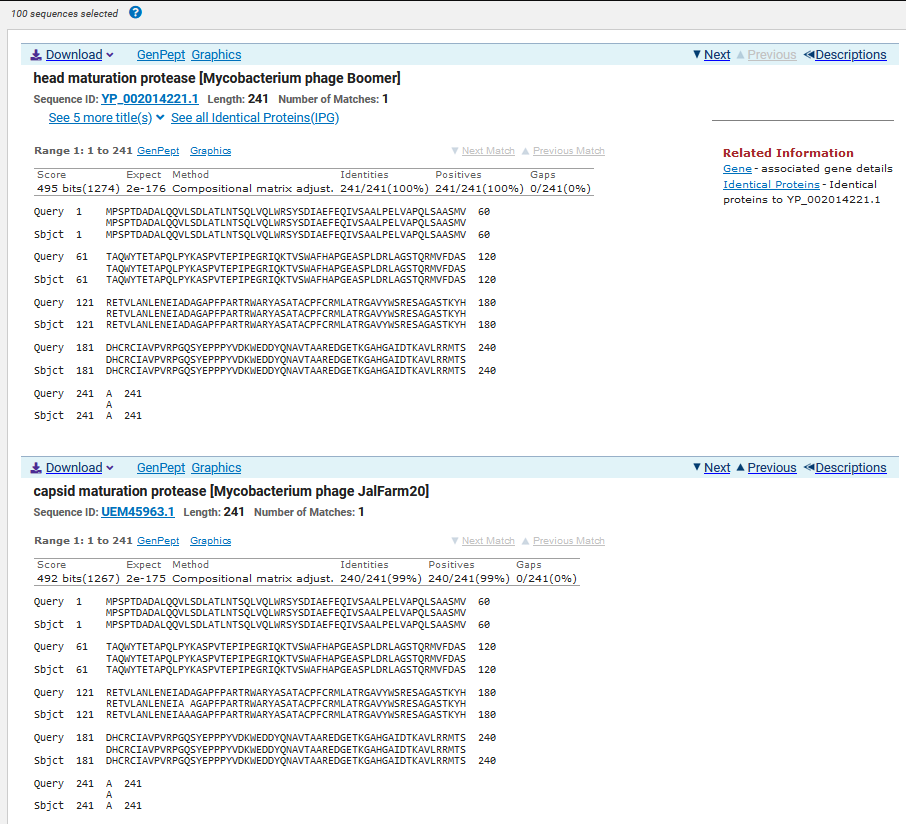 TTG Start at 3605. Original Glimmer call.TGA Stop at 4330F/R: FCoding Potential (y/n):  YStarterator (SS, NA, NI): Most annotated start is this (3605)Blast Best Hit, Query:Subject Starts, Score, Evalue, or “no significant Blast alignments” if 10E-4 or higherHead maturation protease Mycobacterium phage Boomer YP_002014221.1, 1:1, Score 495, Evalue, 0Gap with previous gene: -16Longest Orf? (Y/N/NA) YRBS: 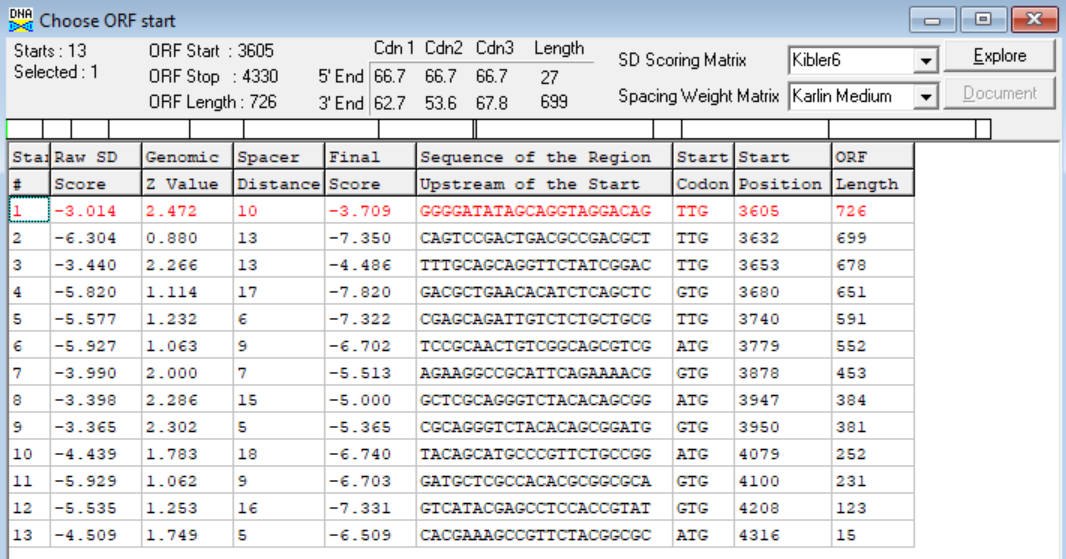 (https://toolkit.tuebingen.mpg.de/tools/hhpred) HHPRED vs PDB, SCOPe, pFam, and M. Tuberculosis. 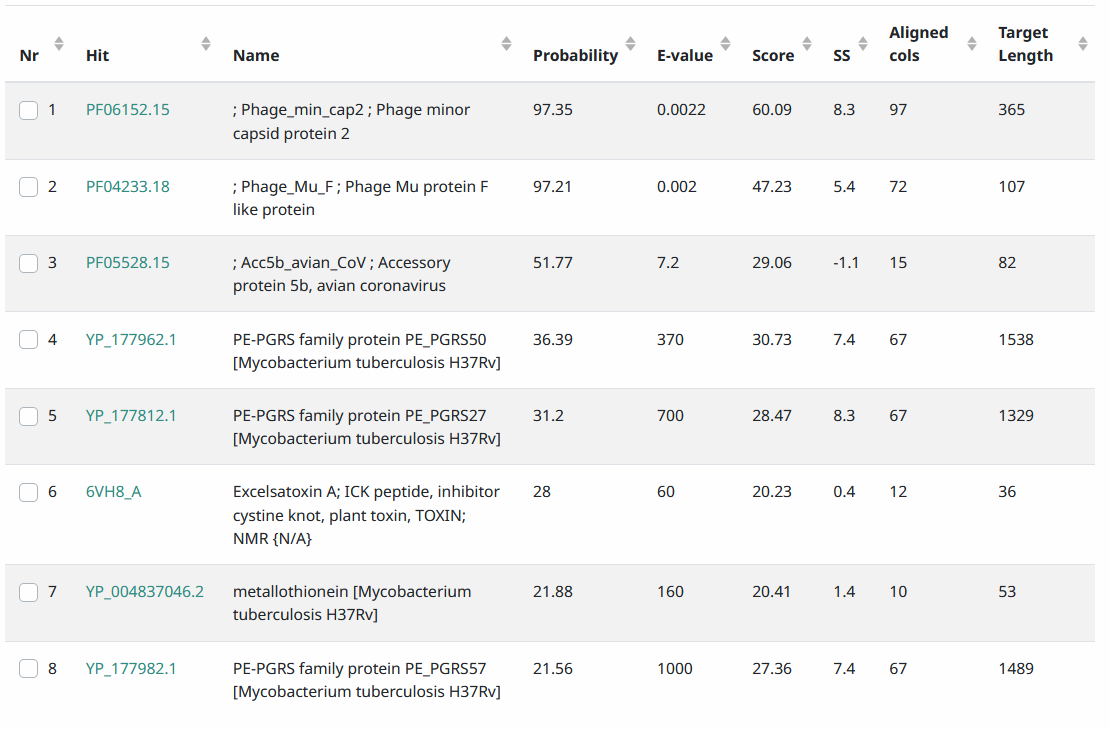 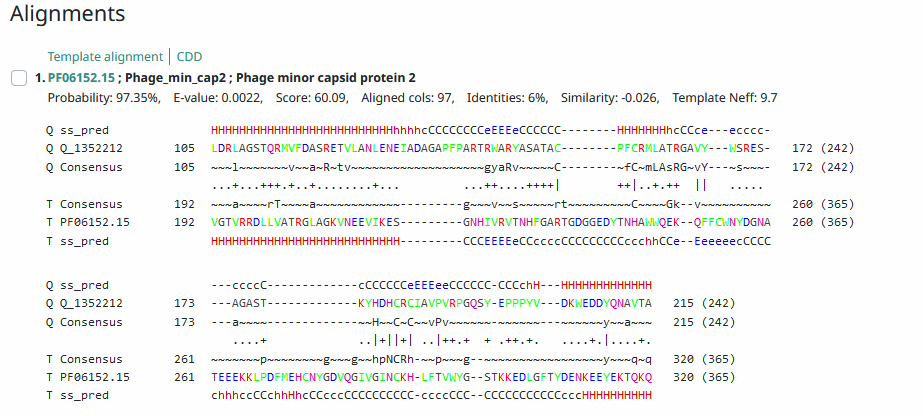 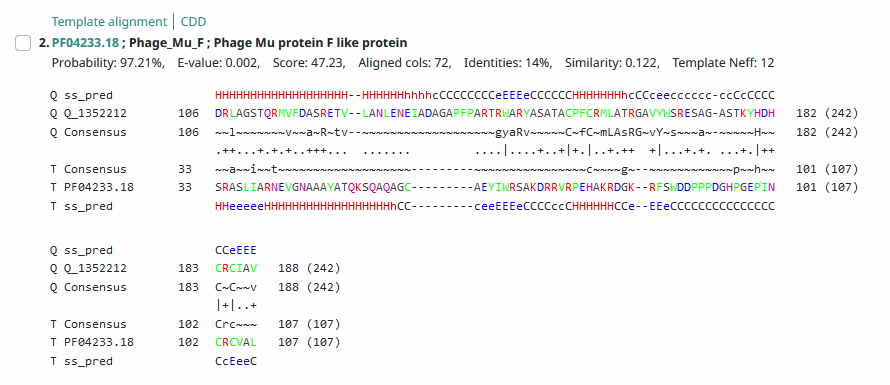 Phamerator Totinger Vs. Tootsieroll (https://phamerator.org/phages) Genes 4-14Proposed Function: capsid maturation proteaseFunction Evidence: the most consistent hits from all BLASTs and matches from Phamerator are capsid maturation proteases.Transmembrane Domain/Evidence: No, Intracellular Properties (https://dtu.biolib.com/DeepTMHMM)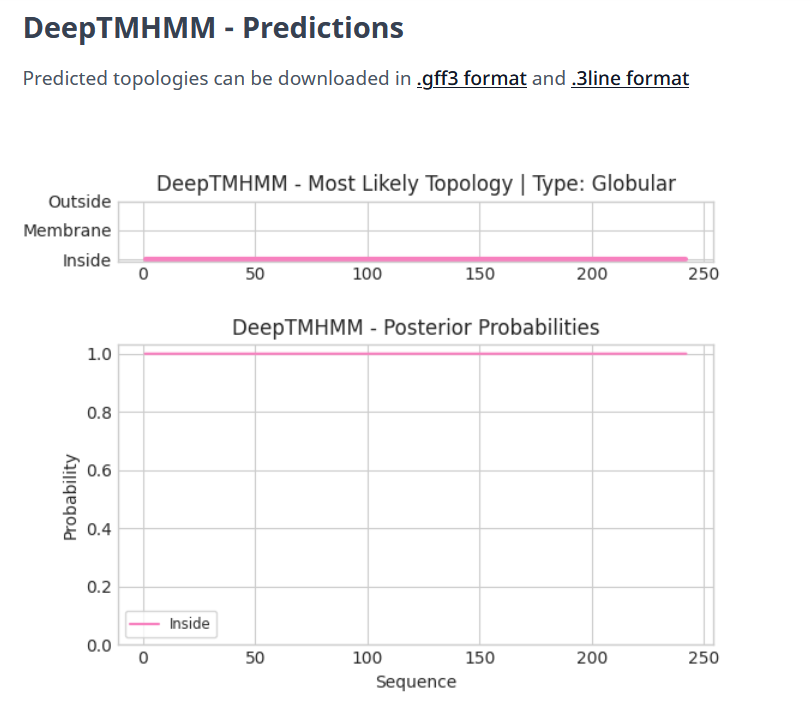 Gene Number: 6Pham135302BLAST from PhagesDB. (https://phagesdb.org/blastp/) Using Longest ORF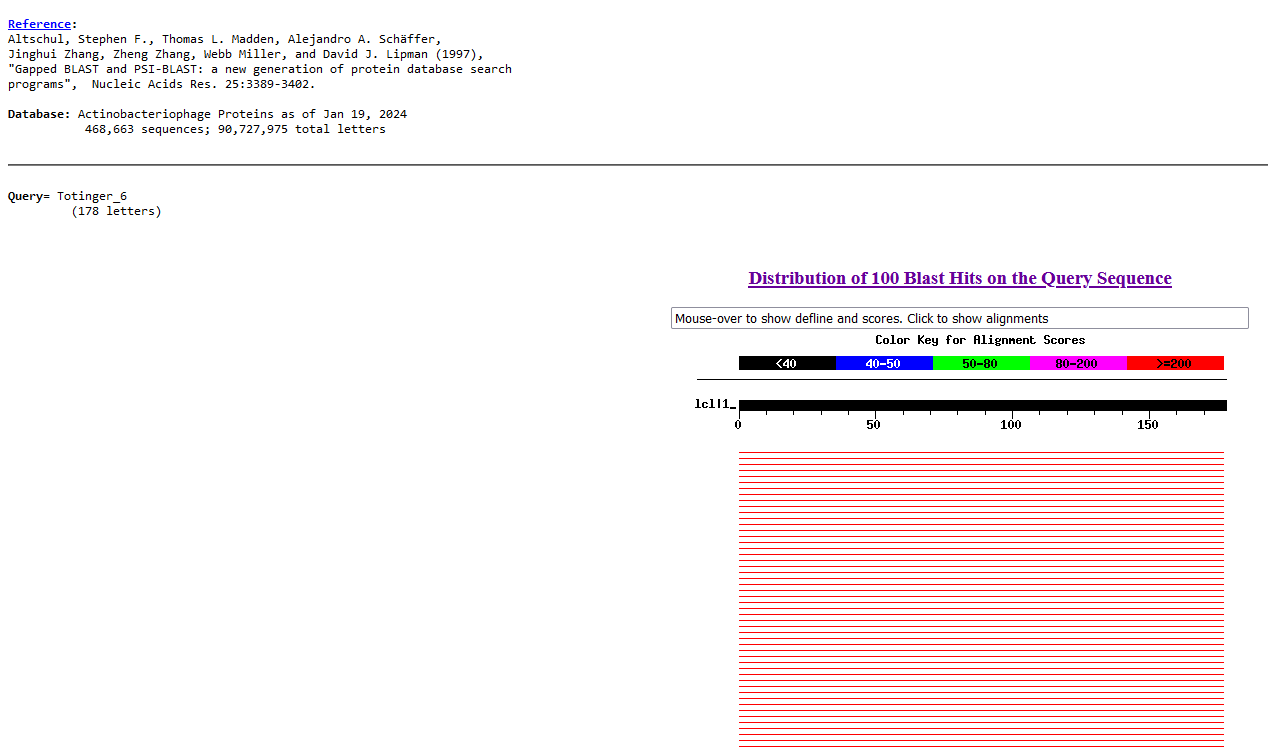 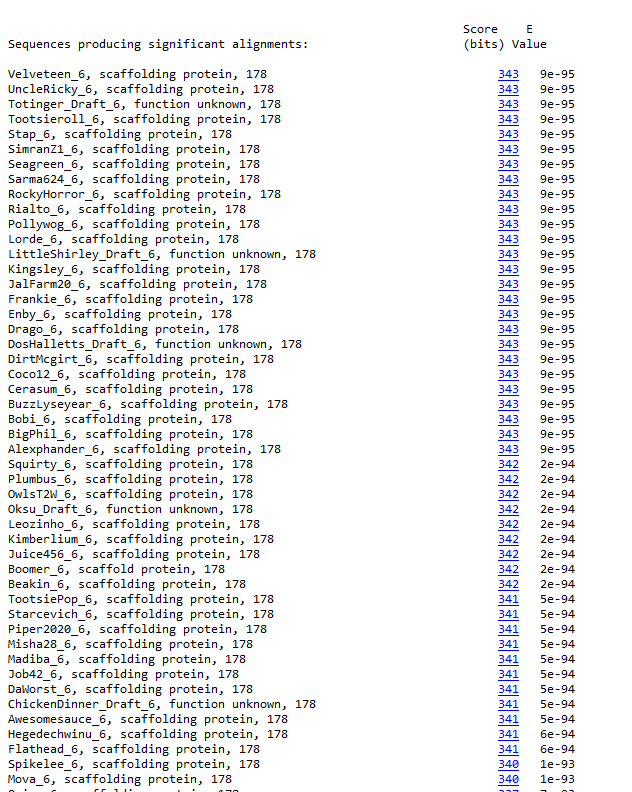 BLAST from NCBI (https://blast.ncbi.nlm.nih.gov/Blast.cgi?PAGE=Proteins) Using Longest ORF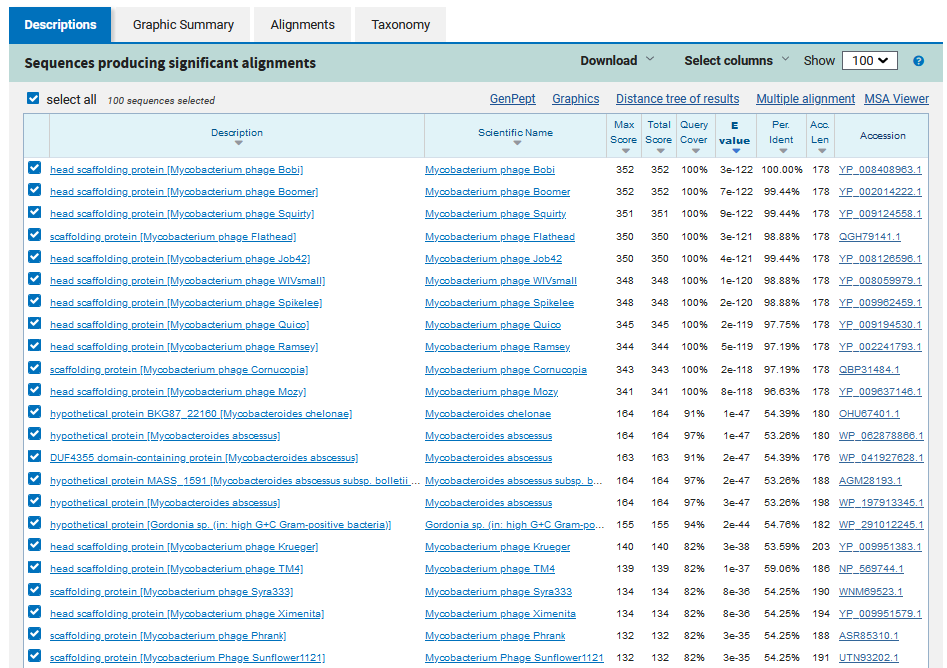 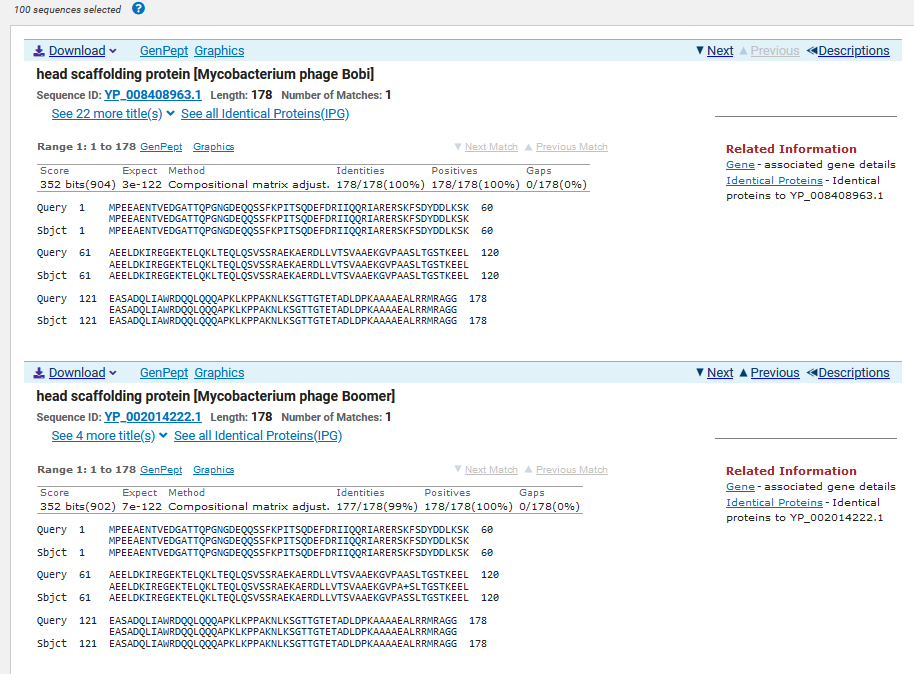 ATG Start at 4409. Original Glimmer call.TGA Stop at 4945F/R: FCoding Potential (y/n):  YStarterator (SS, NA, NI): Not the most annotated start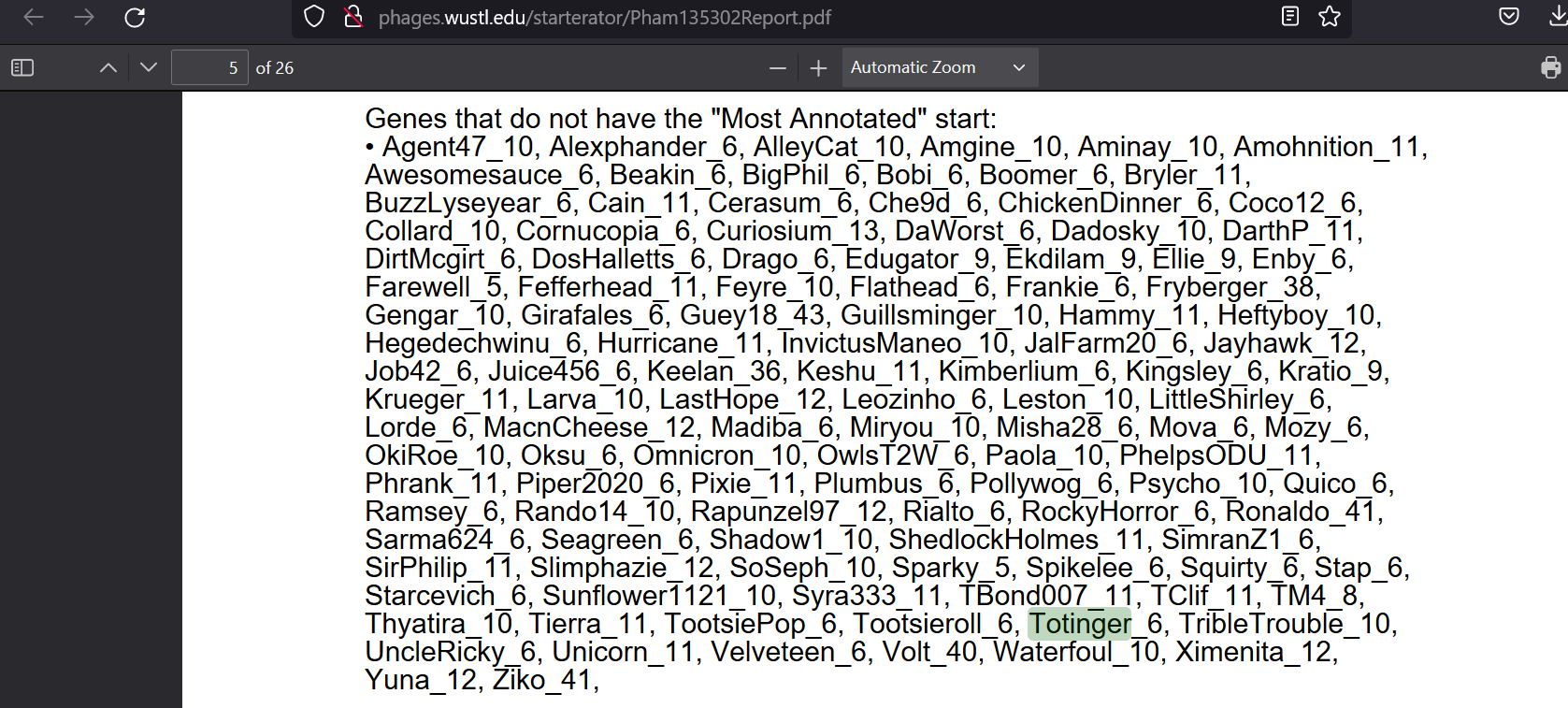 Blast Best Hit, Query:Subject Starts, Score, Evalue, or “no significant Blast alignments” if 10E-4 or higherHead scaffolding protein Mycobacterium phage Bobi YP_008408963.1, 1:1, Score 352, Evalue, 0Gap with previous gene: 79Longest Orf? (Y/N/NA) YRBS: 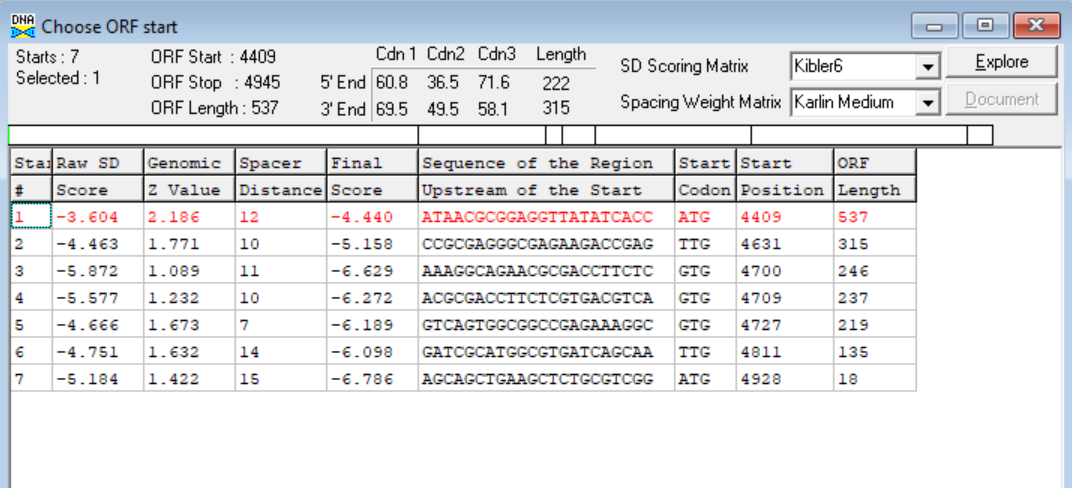 (https://toolkit.tuebingen.mpg.de/tools/hhpred) HHPRED vs PDB, SCOPe, pFam, and M. Tuberculosis. 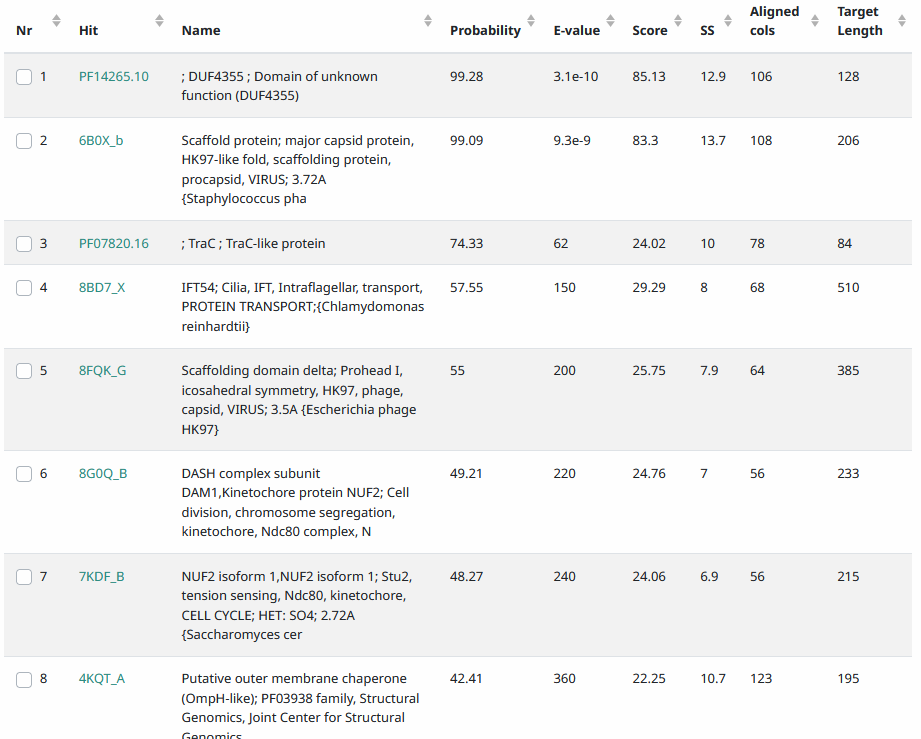 Phamerator Totinger Vs. Tootsieroll (https://phamerator.org/phages) Genes 4-14Proposed Function: scaffolding proteinFunction Evidence: This gene matches the most consistently with scaffolding proteins from other phages, and it is identical to the scaffolding protein gene in phage Tootsieroll.Transmembrane Domain/Evidence: No, Intracellular Properties (https://dtu.biolib.com/DeepTMHMM)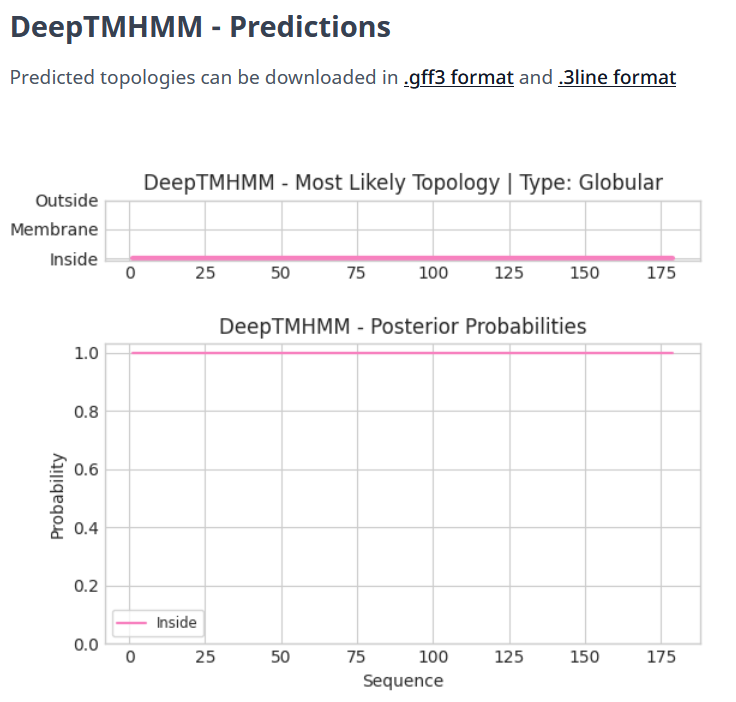 Gene Number: 7Pham135178BLAST from PhagesDB. (https://phagesdb.org/blastp/) Using Longest ORF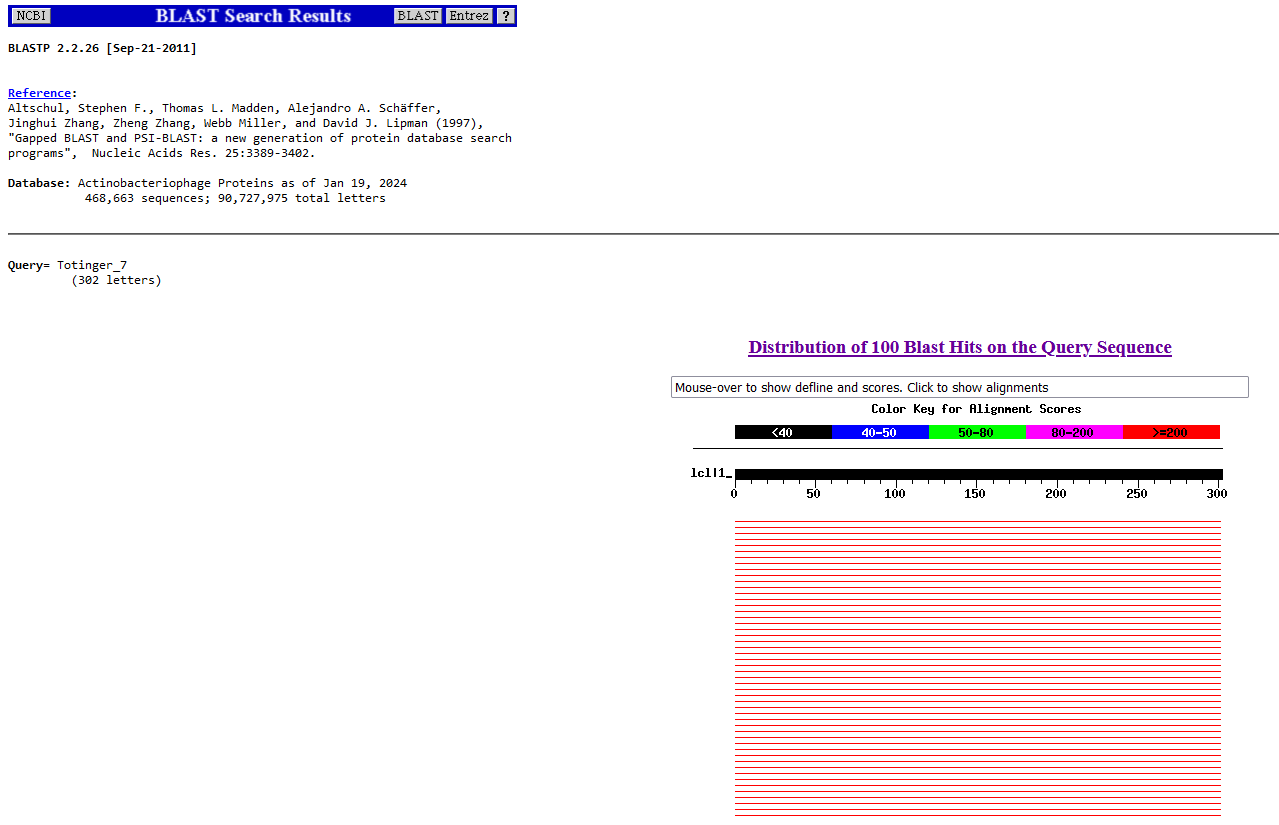 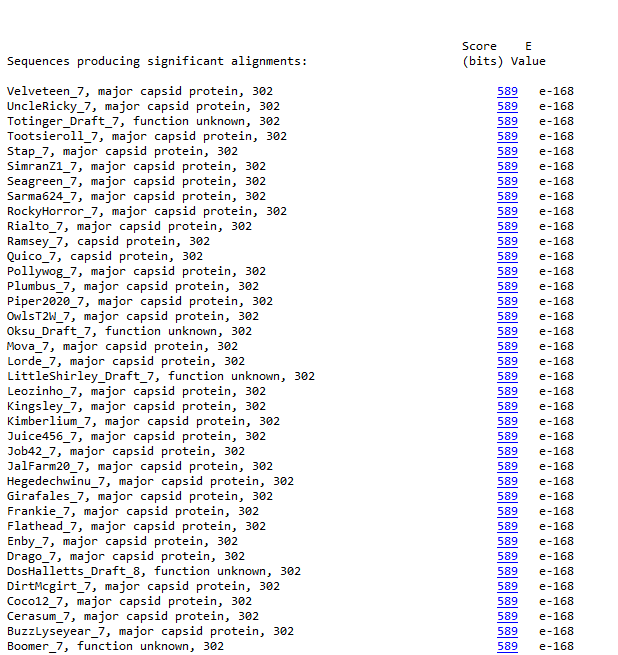 BLAST from NCBI (https://blast.ncbi.nlm.nih.gov/Blast.cgi?PAGE=Proteins) Using Longest ORF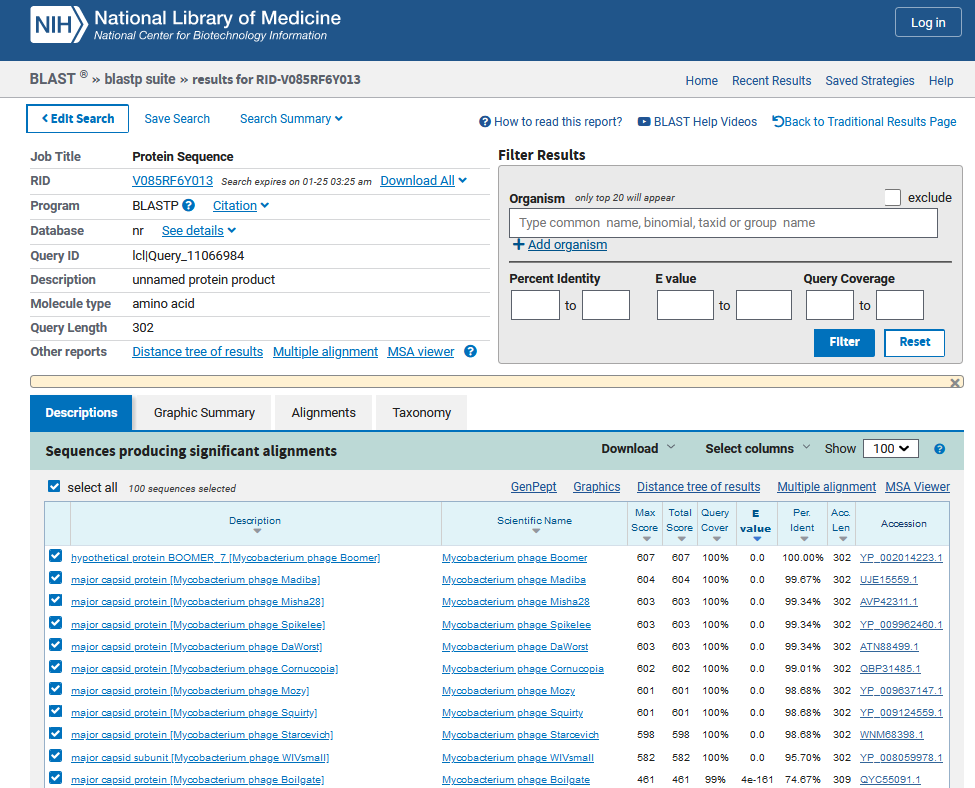 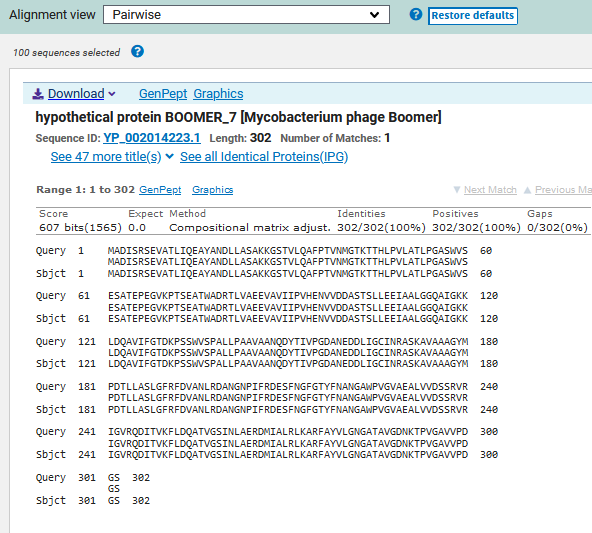 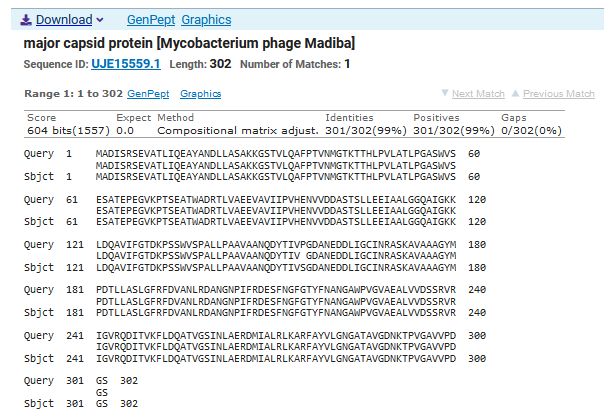 ATG Start at 5008. Original Glimmer call.TAA Stop at 5916F/R: FCoding Potential (y/n):  YStarterator (SS, NA, NI): Not the Most Annotated Start, but called 100.0% of the time when present.Blast Best Hit, Query:Subject Starts, Score, Evalue, or “no significant Blast alignments” if 10E-4 or higherHypothetical protein BOOMER-7 Mycobacterium phage Boomer YP_002014223.1, 1:1, Score 607, Evalue, 0Gap with previous gene: 63Longest Orf? (Y/N/NA) YRBS: 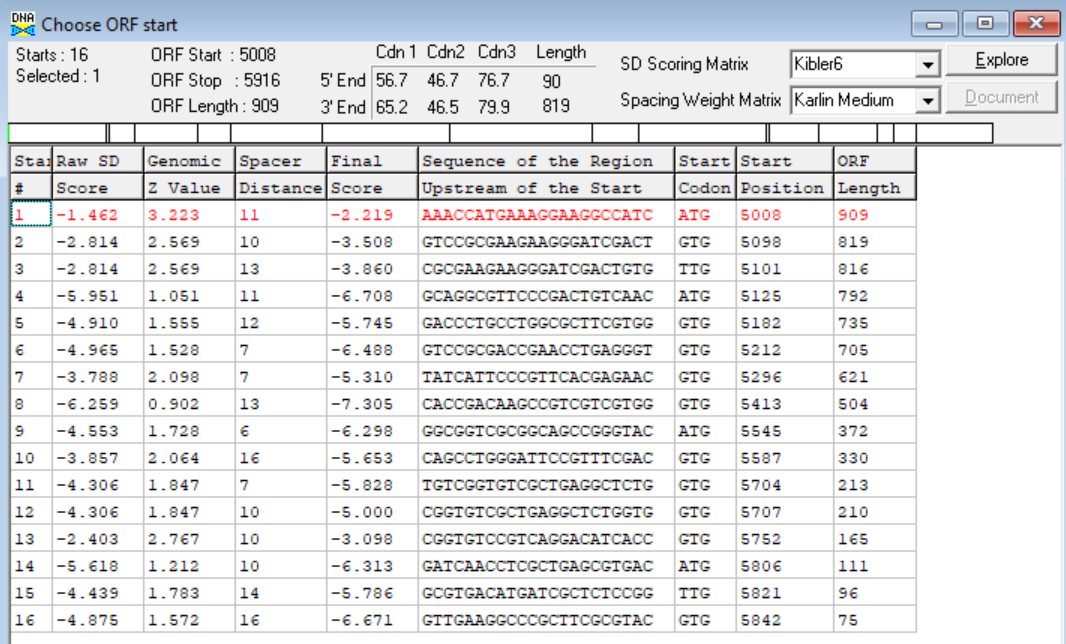 (https://toolkit.tuebingen.mpg.de/tools/hhpred) HHPRED vs PDB, SCOPe, pFam, and M. Tuberculosis.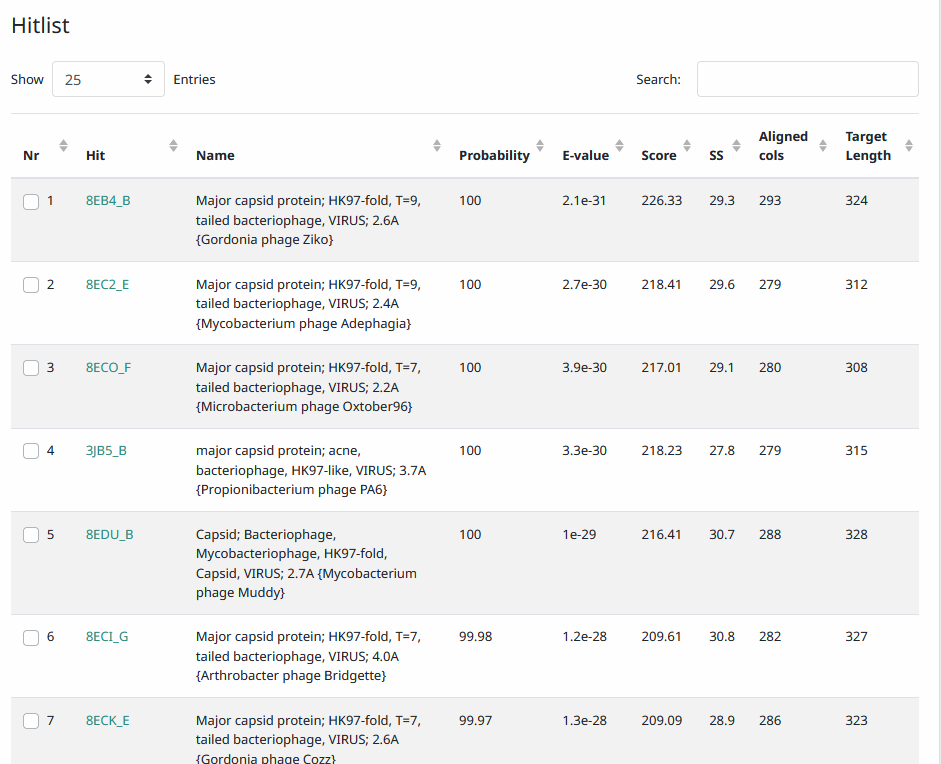 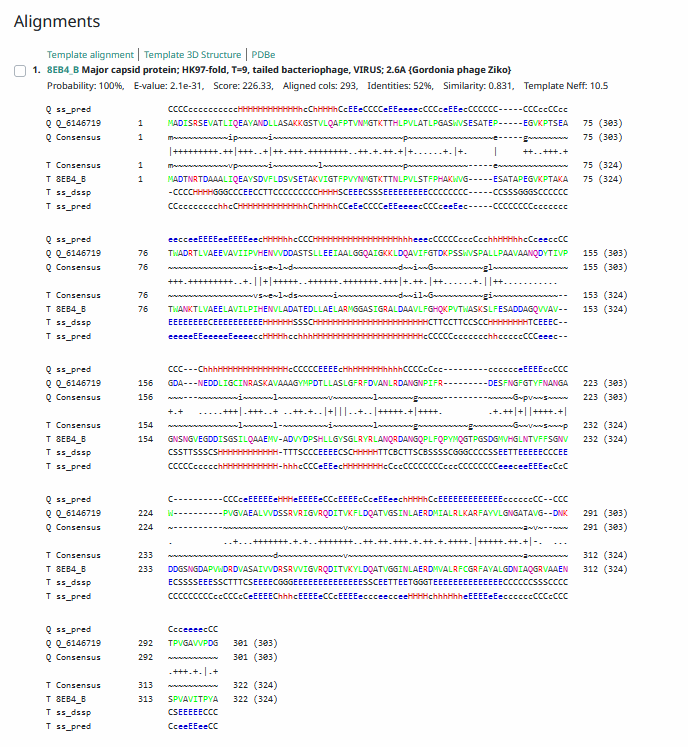 Phamerator Totinger Vs. Tootsieroll (https://phamerator.org/phages) Genes 4-14Proposed Function: major capsid proteinFunction Evidence: Despite the best BLAST match using NCBI being a hypothetical one with unknown function, the most consistent matches other than it are major capsid protein genes from other phages. Additionally, the gene is identical to phage Tootsieroll’s major capsid gene according to Phamerator.Transmembrane Domain/Evidence: No, Extracellular Properties (https://dtu.biolib.com/DeepTMHMM)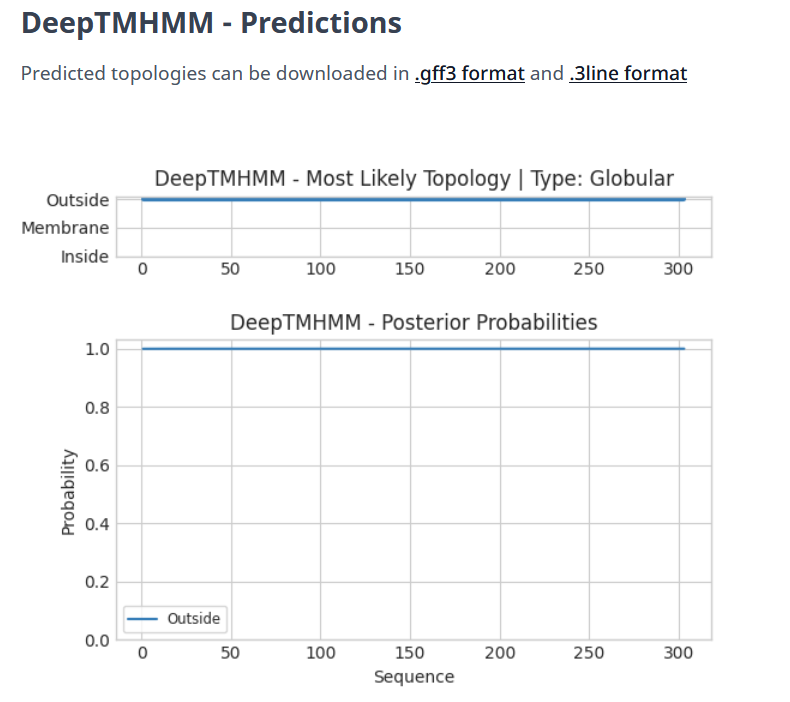 This protein shows results for an extracellular protein, which is unlike the previous six genes. Gene Number: 8Pham135252BLAST from PhagesDB. (https://phagesdb.org/blastp/) Using Longest ORF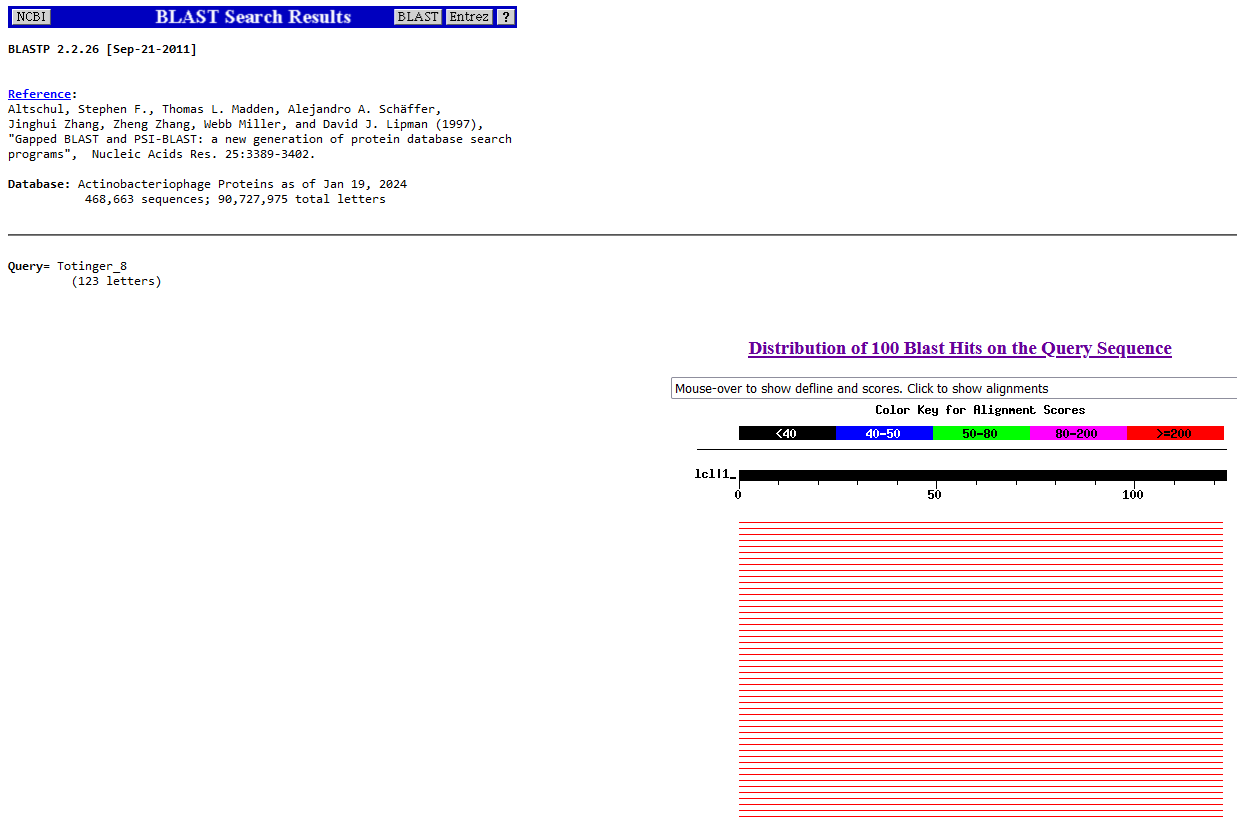 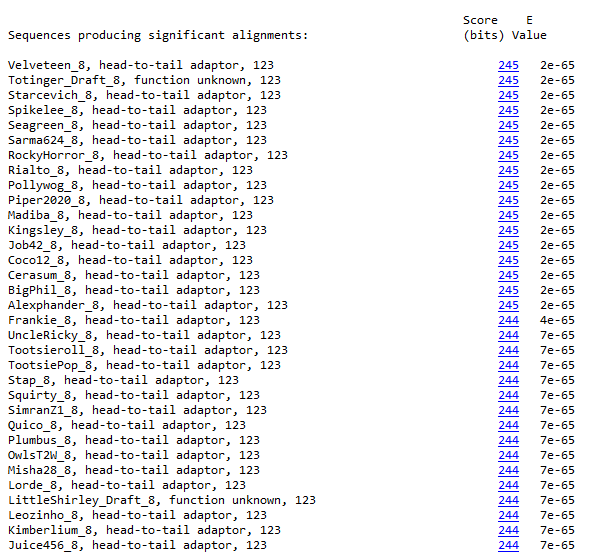 BLAST from NCBI (https://blast.ncbi.nlm.nih.gov/Blast.cgi?PAGE=Proteins) Using Longest ORF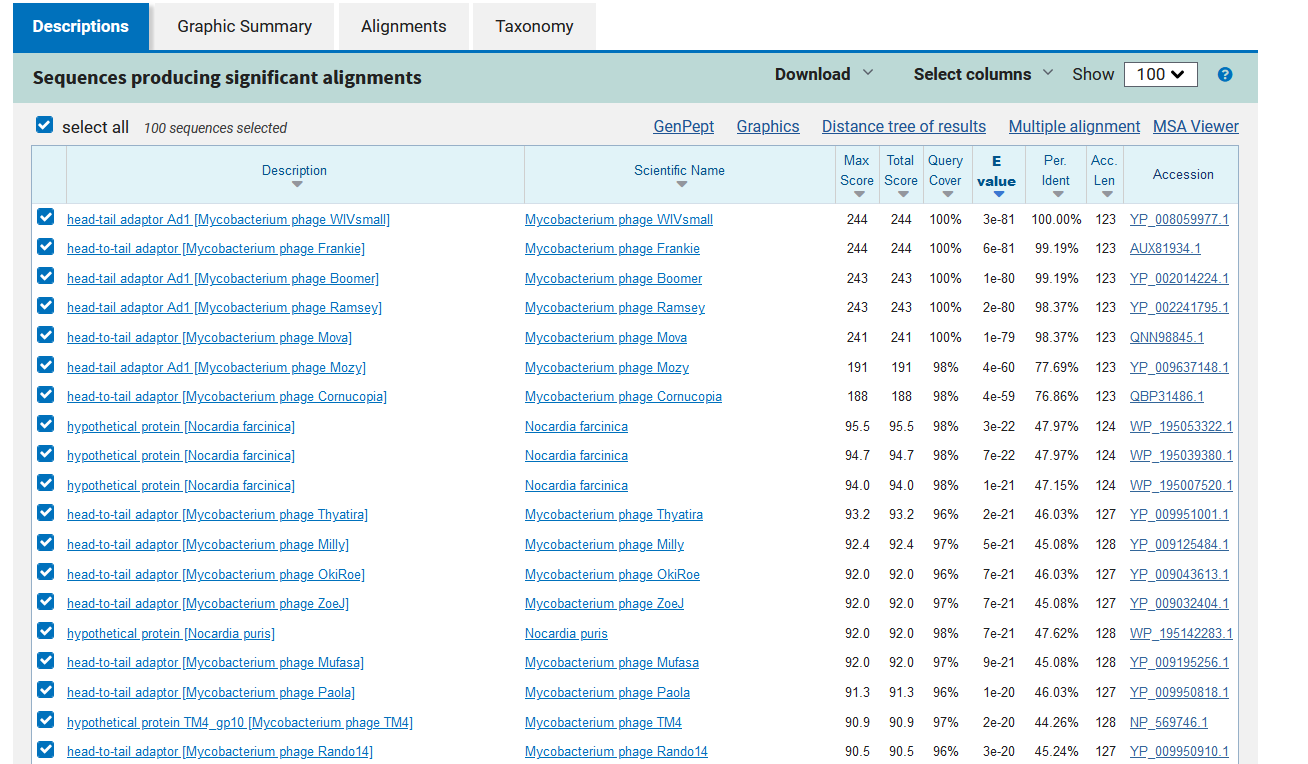 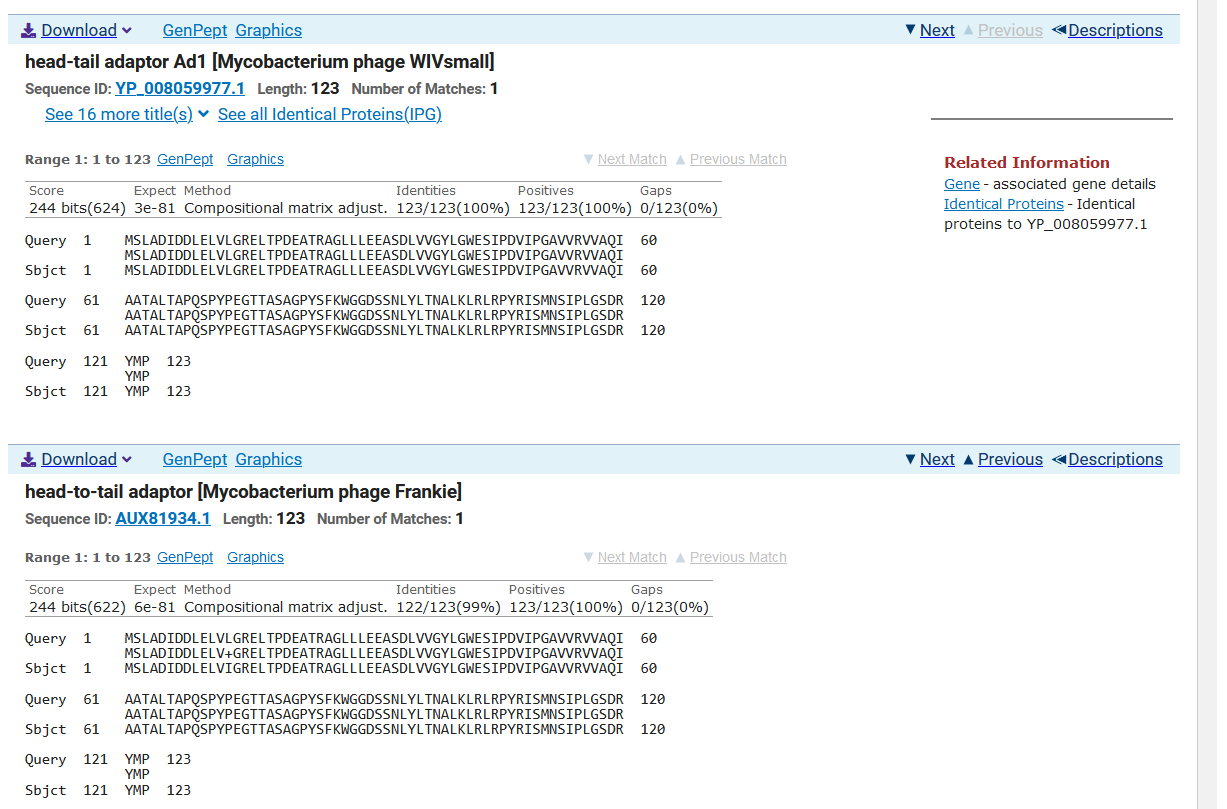 ATG Start at 5929. Original Glimmer call.TGA Stop at 6300.F/R: FCoding Potential (y/n):  YStarterator (SS, NA, NI): Not the Most Annotated Start, but called 97.0% of the time when present.Blast Best Hit, Query:Subject Starts, Score, Evalue, or “no significant Blast alignments” if 10E-4 or higherHead-tail adapter aD1 Mycobacterium phage WIVsmall YP_008126594.1, 1:1, Score 244, Evalue, 3E-81Gap with previous gene: 13Longest Orf? (Y/N/NA) YRBS: 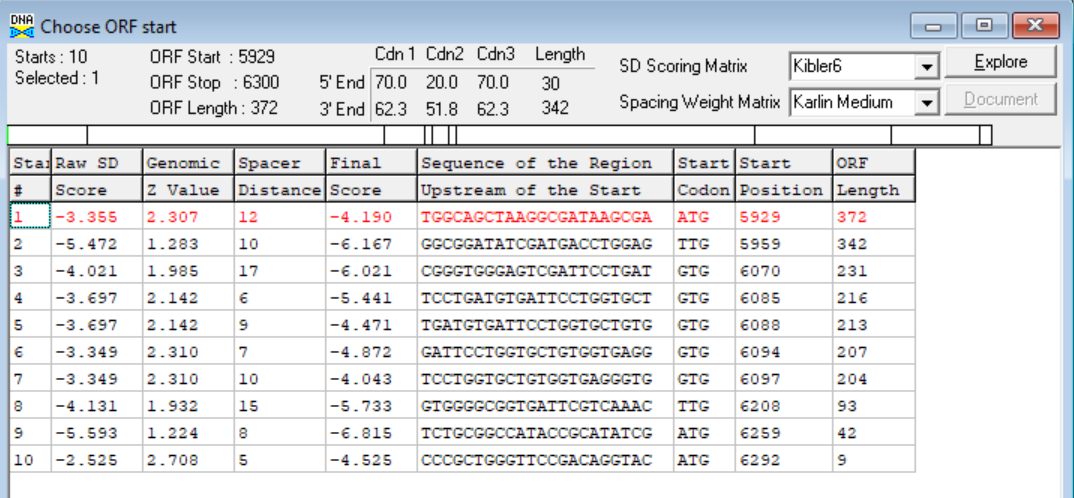 (https://toolkit.tuebingen.mpg.de/tools/hhpred) HHPRED vs PDB, SCOPe, pFam, and M. Tuberculosis. 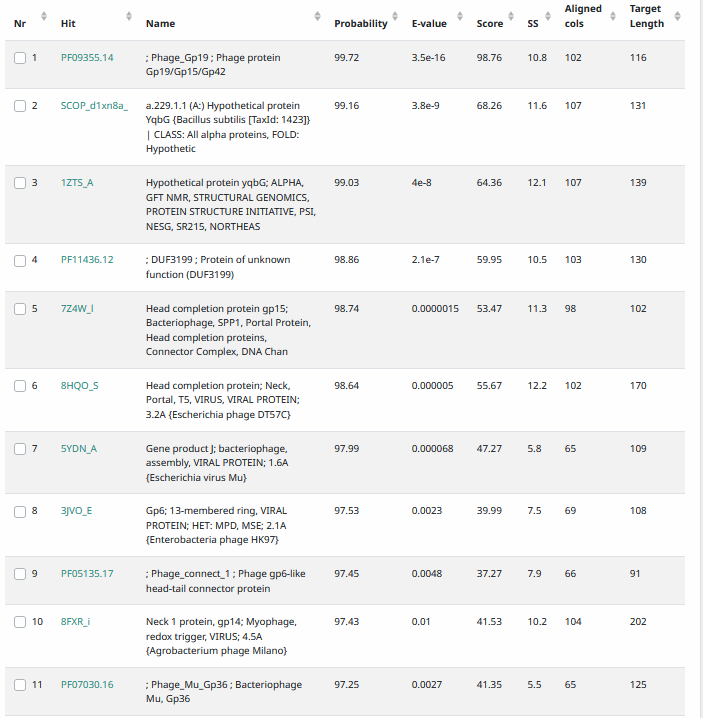 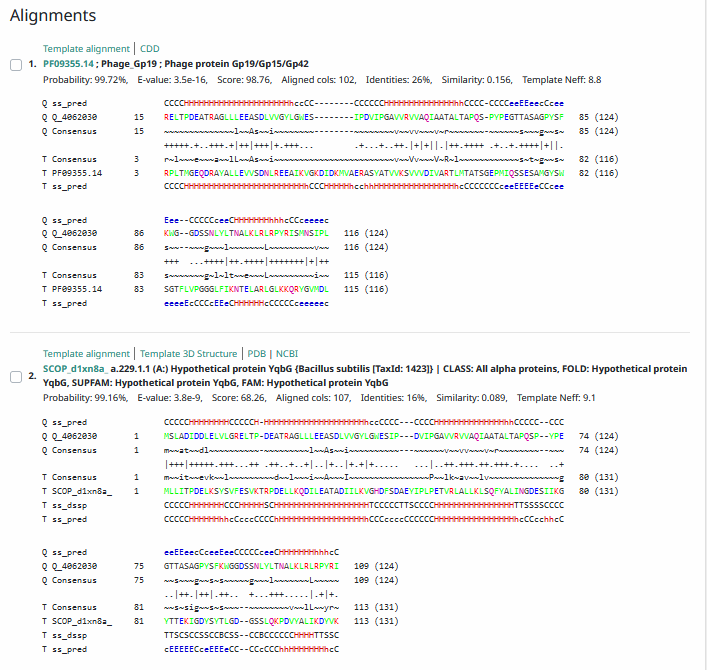 Phamerator Totinger Vs. Tootsieroll (https://phamerator.org/phages) Genes 4-14Proposed Function: head-to-tail adapterFunction Evidence: BLASTS match a head-to-tail adapter from other phages most consistently, and it is an identical match to phage Tootsieroll’s head-to-tail adapter.Transmembrane Domain/Evidence: No, Intracellular Properties (https://dtu.biolib.com/DeepTMHMM)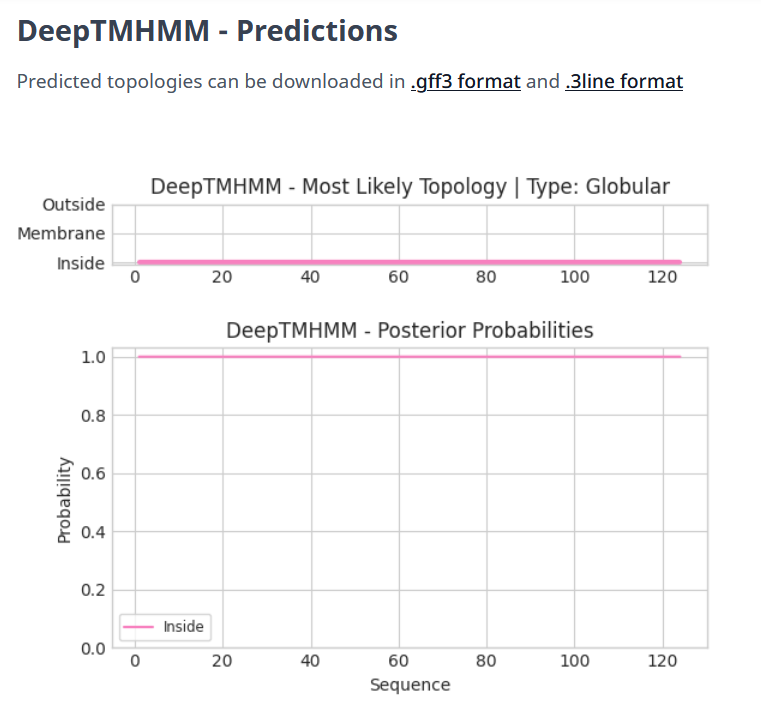 Gene Number: 9Pham135199BLAST from PhagesDB. (https://phagesdb.org/blastp/) Using Longest ORF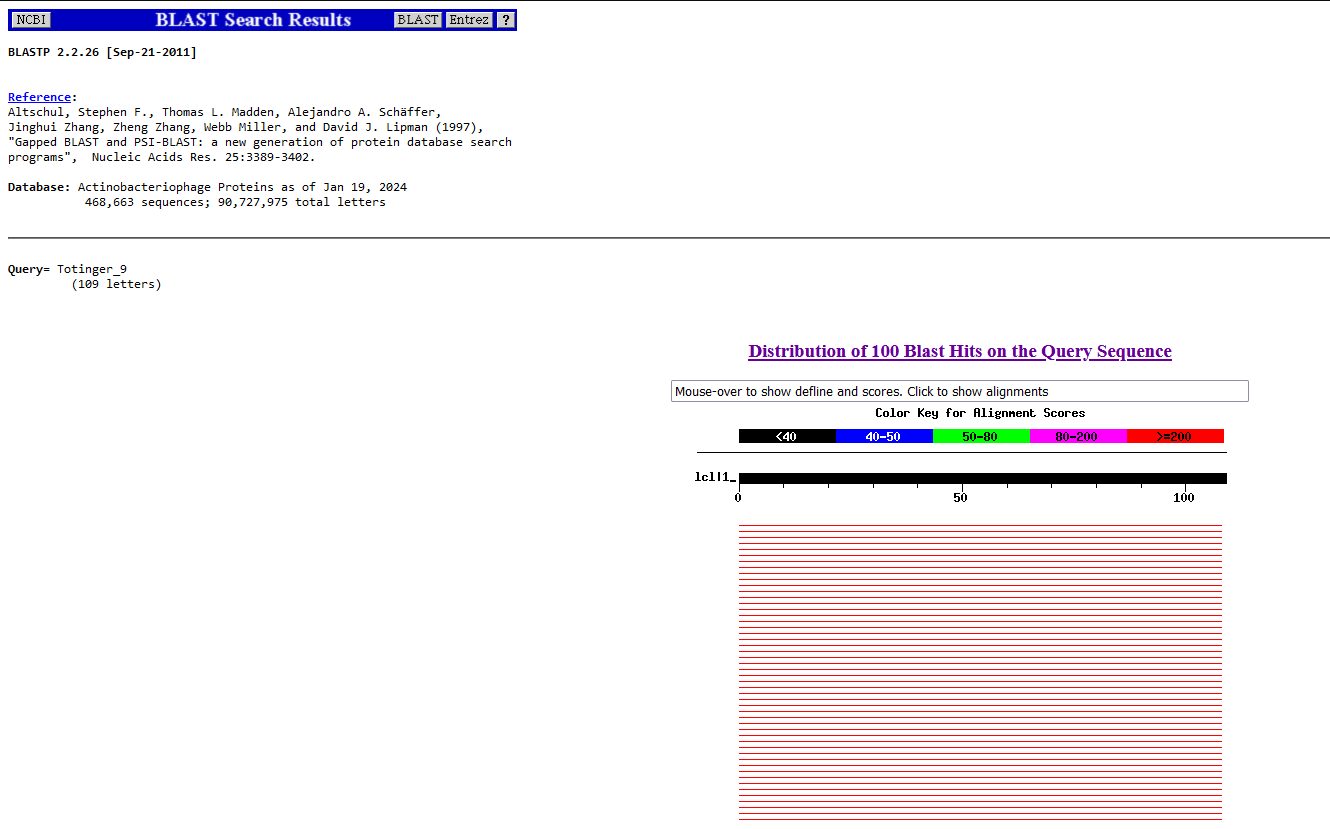 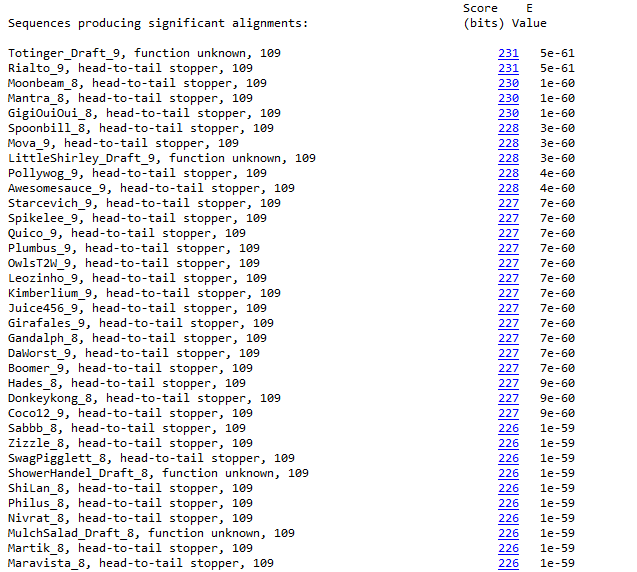 BLAST from NCBI (https://blast.ncbi.nlm.nih.gov/Blast.cgi?PAGE=Proteins) Using Longest ORF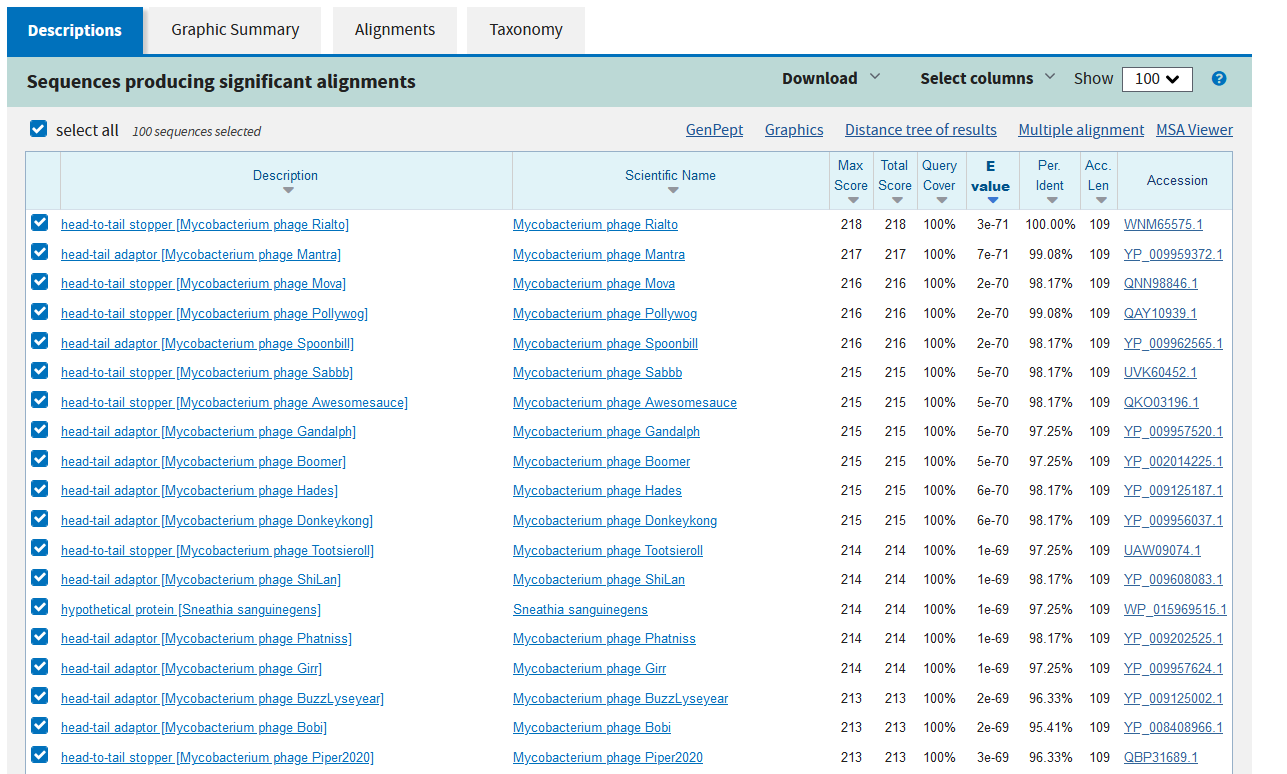 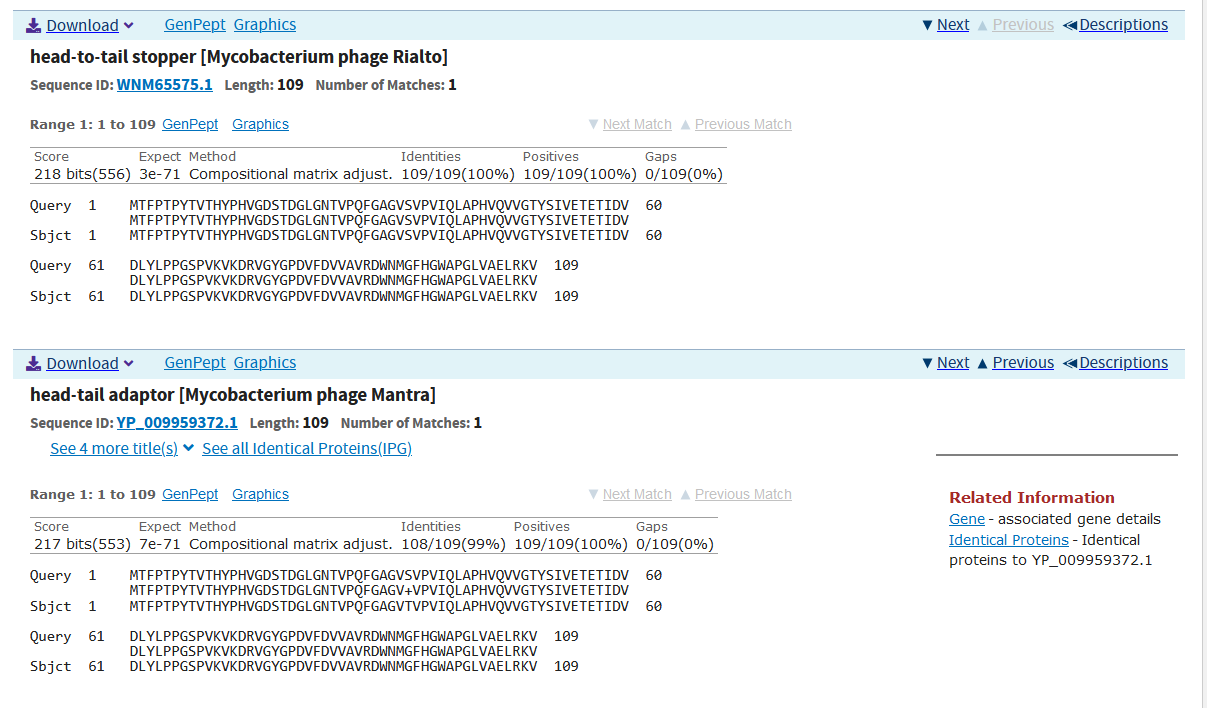 GTG Start at 6297. Original Glimmer call.TGA Stop at 6626F/R: FCoding Potential (y/n):  YStarterator (SS, NA, NI): Most annotated start is this (6297)Blast Best Hit, Query:Subject Starts, Score, Evalue, or “no significant Blast alignments” if 10E-4 or higherHead-to-tail stopper Mycobacterium phage Rialto WNM65575.1, 1:1, Score 216, Evalue, 3E-71Gap with previous gene: -3Longest Orf? (Y/N/NA) YRBS: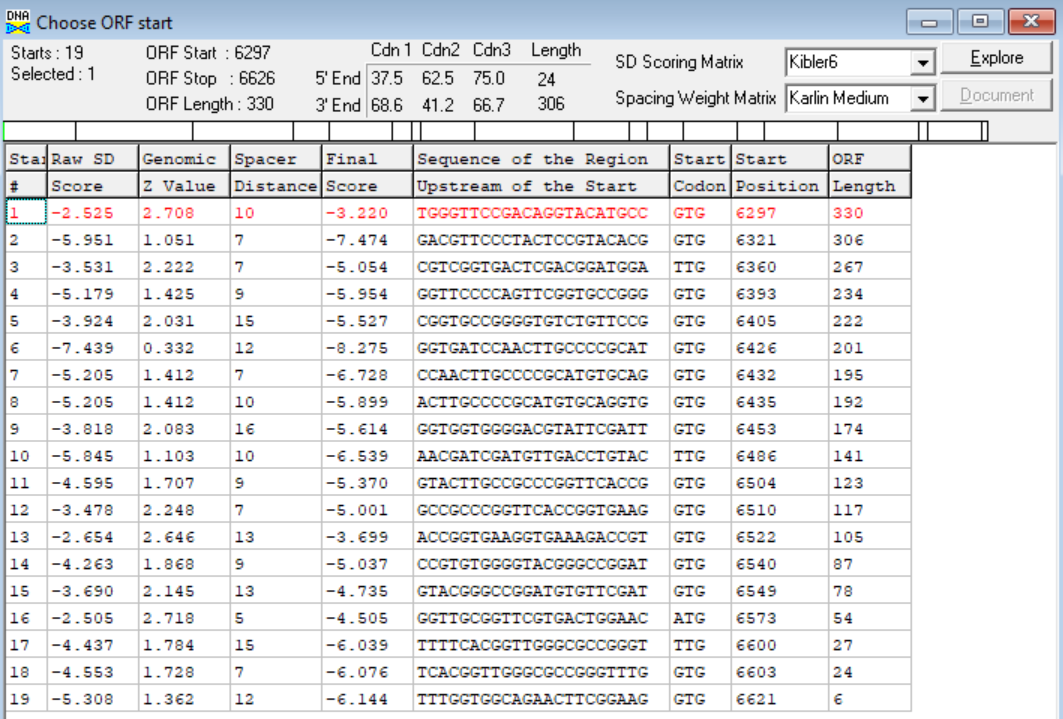 (https://toolkit.tuebingen.mpg.de/tools/hhpred) HHPRED vs PDB, SCOPe, pFam, and M. Tuberculosis.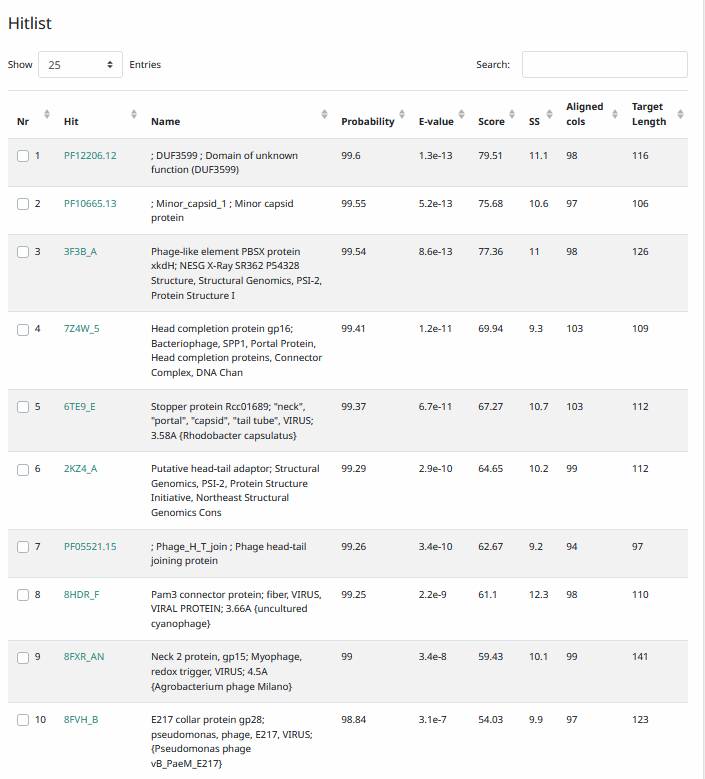 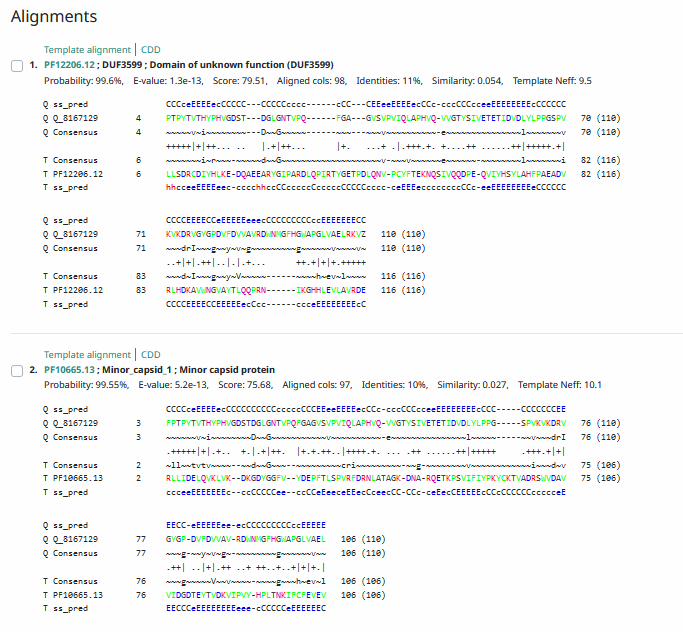 Phamerator Totinger Vs. Tootsieroll (https://phamerator.org/phages) Genes 4-14Proposed Function: head-to-tail stopperFunction Evidence: According to Phamerator and the performed BLASTs, the most consistent matches with other phages is a head-to-tail stopper protein.Transmembrane Domain/Evidence: No, Extracellular Properties (https://dtu.biolib.com/DeepTMHMM)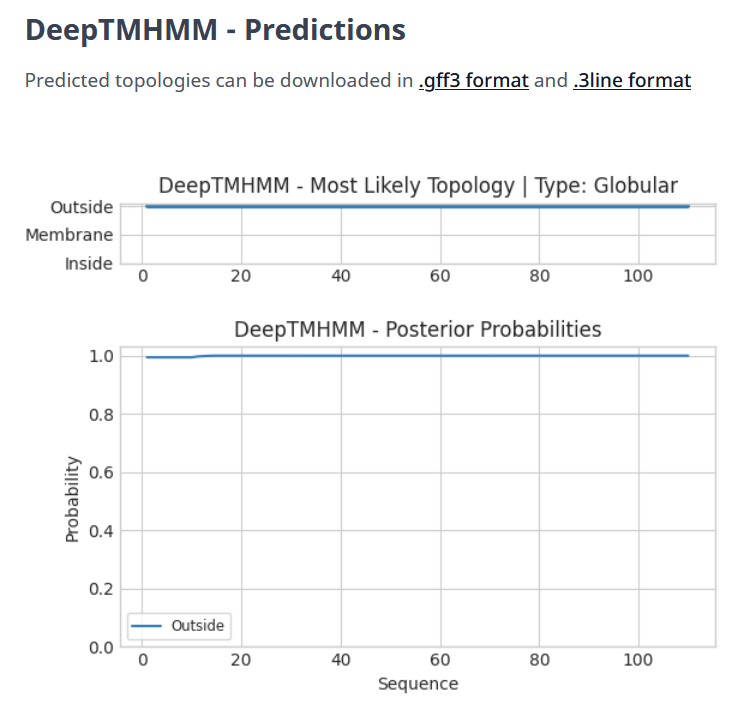 Gene Number: 10Pham131717BLAST from PhagesDB. (https://phagesdb.org/blastp/) Using Longest ORF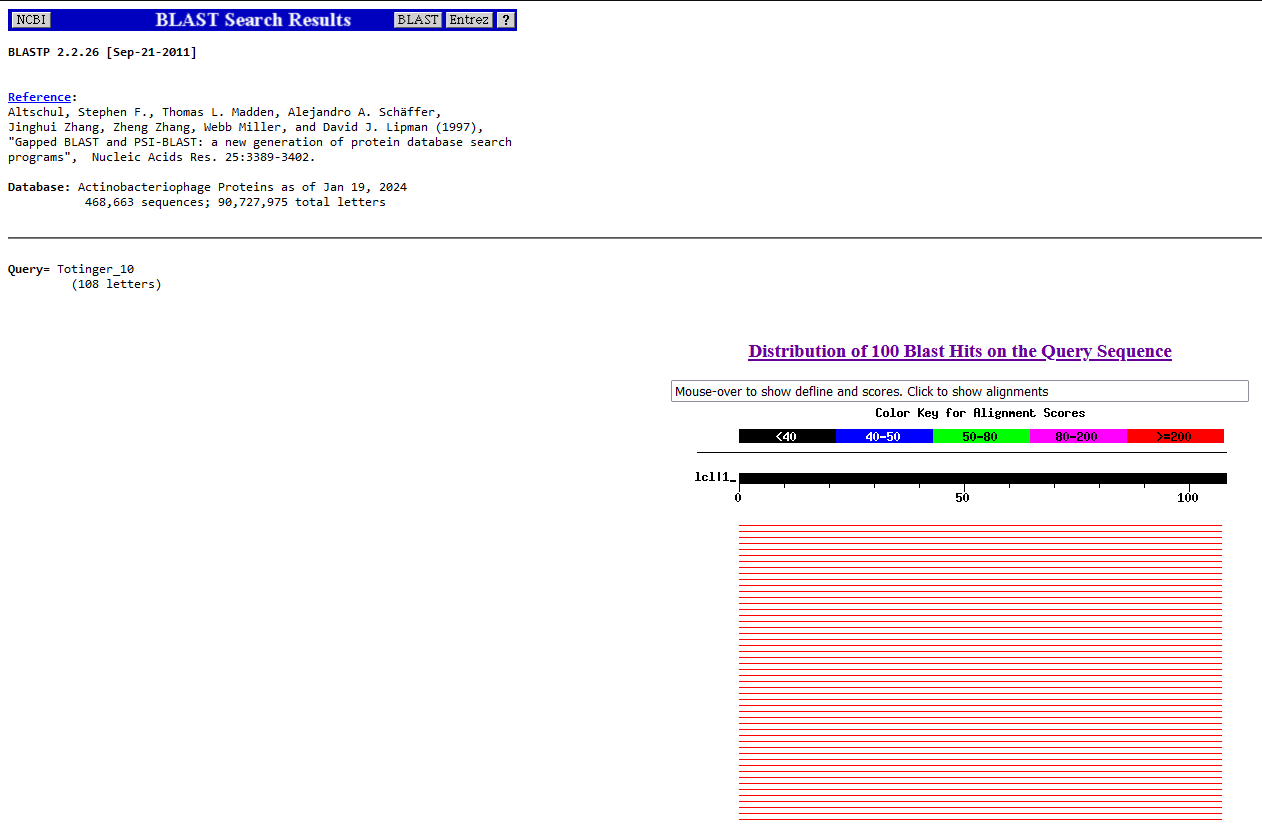 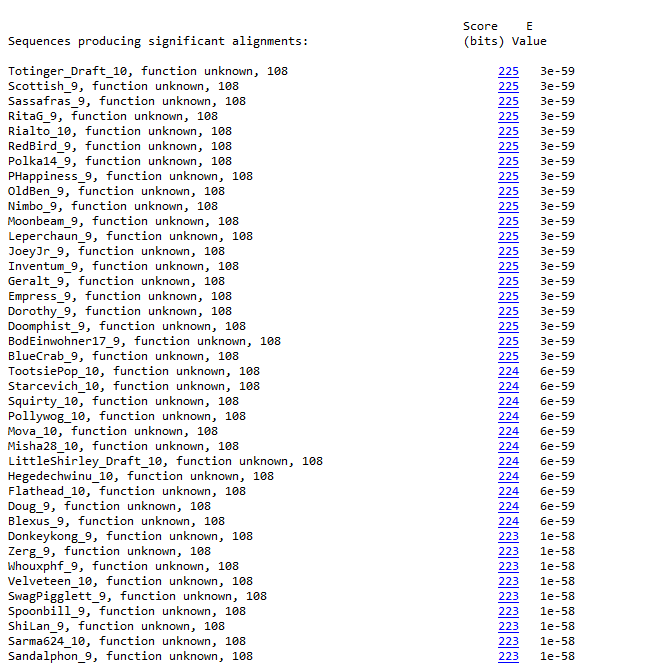 Unlike previous phagesdb Blasts, the most common result is an unknown function. However, this gene is common among other phages and likely has a known or putative function in other databases.BLAST from NCBI (https://blast.ncbi.nlm.nih.gov/Blast.cgi?PAGE=Proteins) Using Longest ORF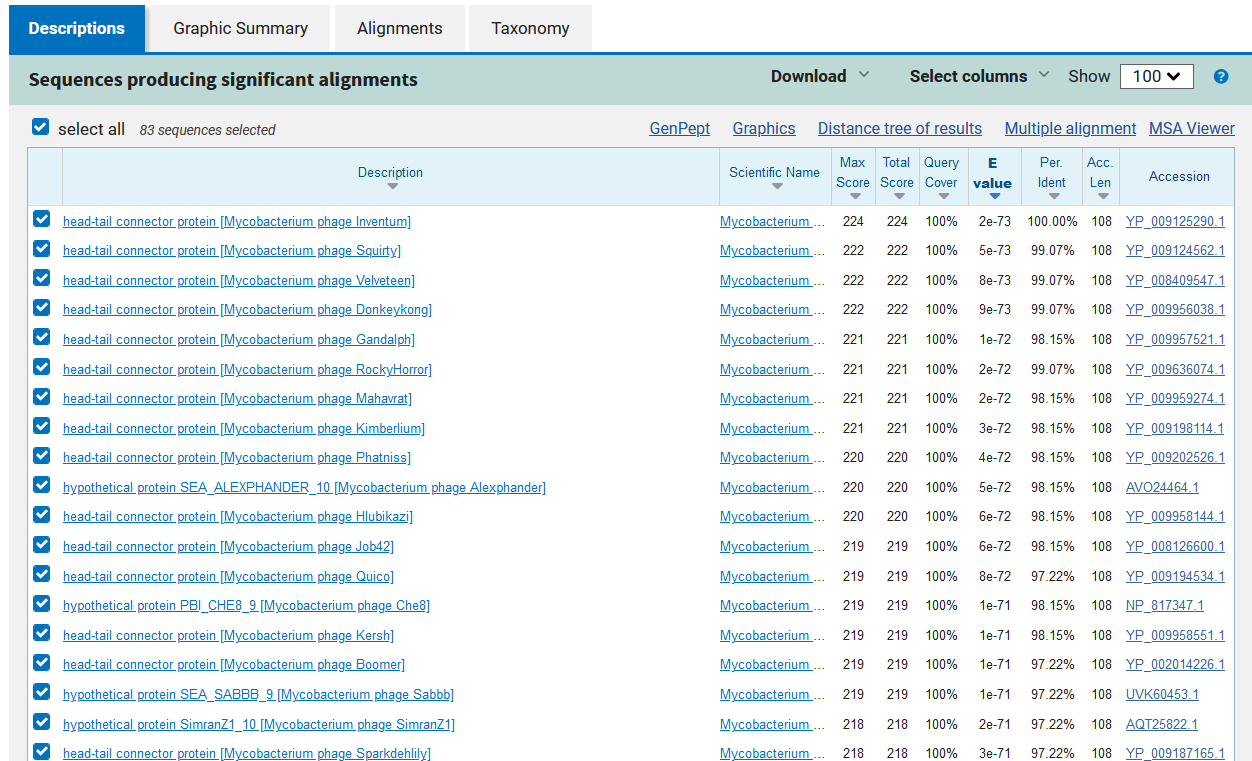 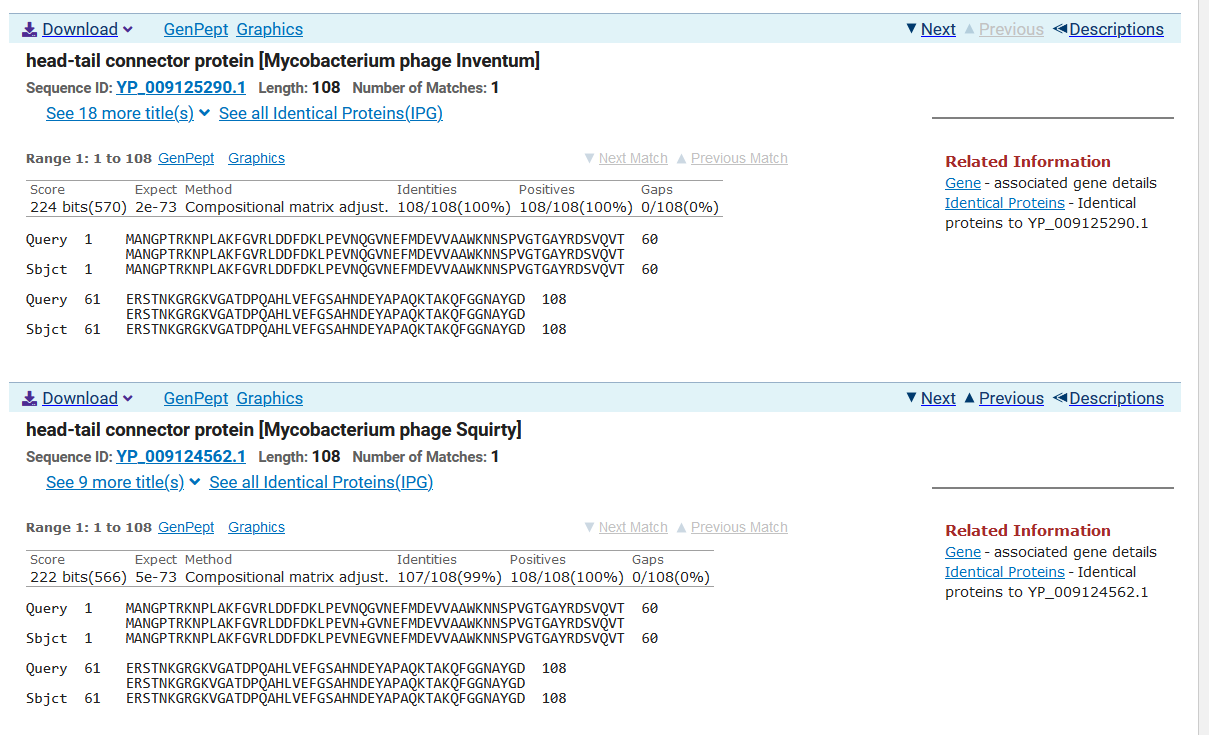 GTG Start at 6633. Original Glimmer call.TGA Stop at 6959F/R: FCoding Potential (y/n):  YStarterator (SS, NA, NI): Most annotated start is this (6633)Blast Best Hit, Query:Subject Starts, Score, Evalue, or “no significant Blast alignments” if 10E-4 or higherHead-tail connector protein Mycobacterium phage Inventum YP_009125290.1, 1:1, Score 224, Evalue, 2E-73Gap with previous gene: 7Longest Orf? (Y/N/NA) YRBS: 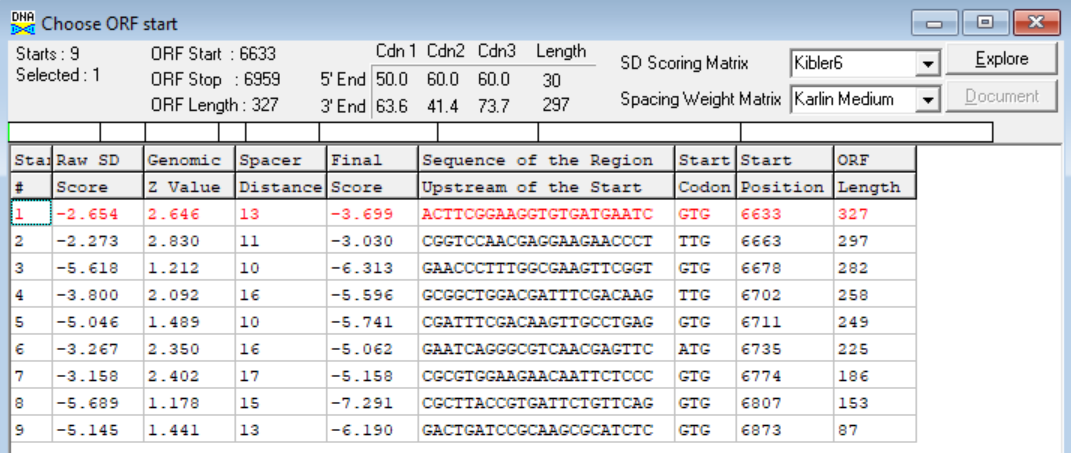 (https://toolkit.tuebingen.mpg.de/tools/hhpred) HHPRED vs PDB, SCOPe, pFam, and M. Tuberculosis. 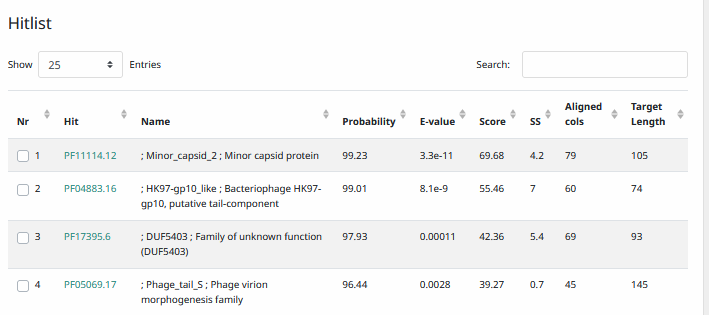 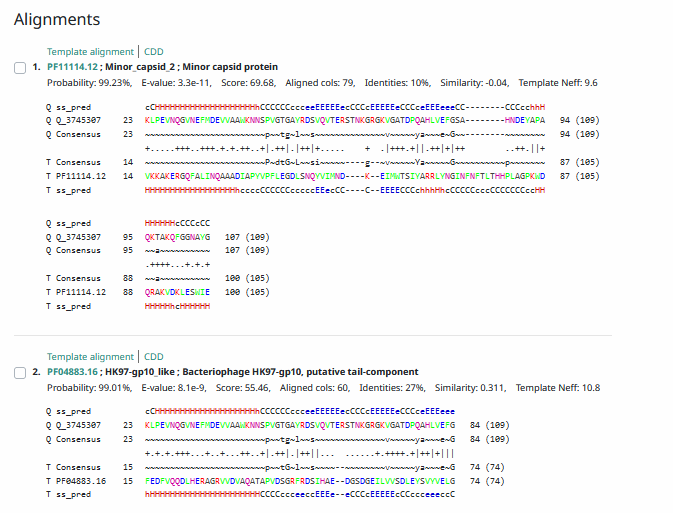 Phamerator Totinger Vs. Tootsieroll (https://phamerator.org/phages) Genes 4-14Proposed Function: Hypothetical proteinFunction Evidence: BLAST results and Phamerator comparisons are too scattered to make a decently confident call. Transmembrane Domain/Evidence: No, Extracellular Properties (https://dtu.biolib.com/DeepTMHMM)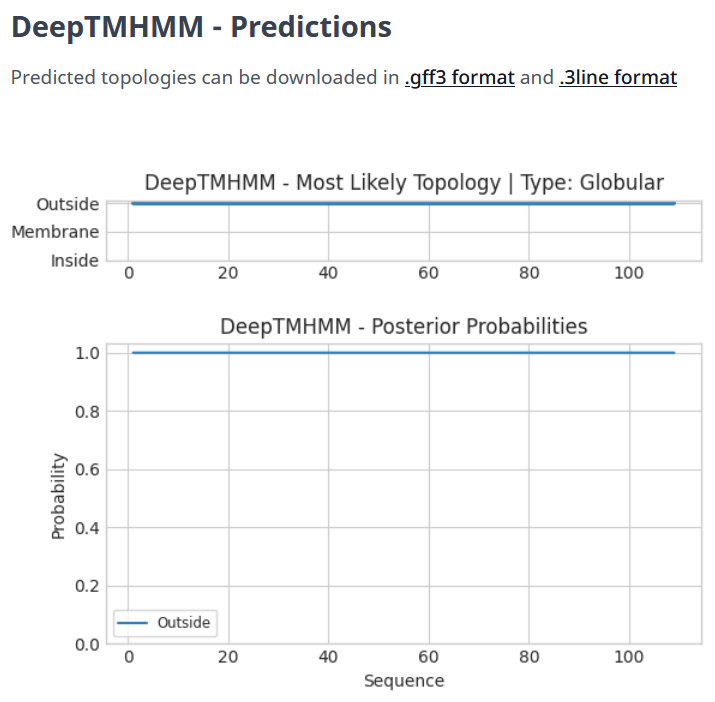 Gene Number: 11Pham104688BLAST from PhagesDB. (https://phagesdb.org/blastp/) Using Longest ORF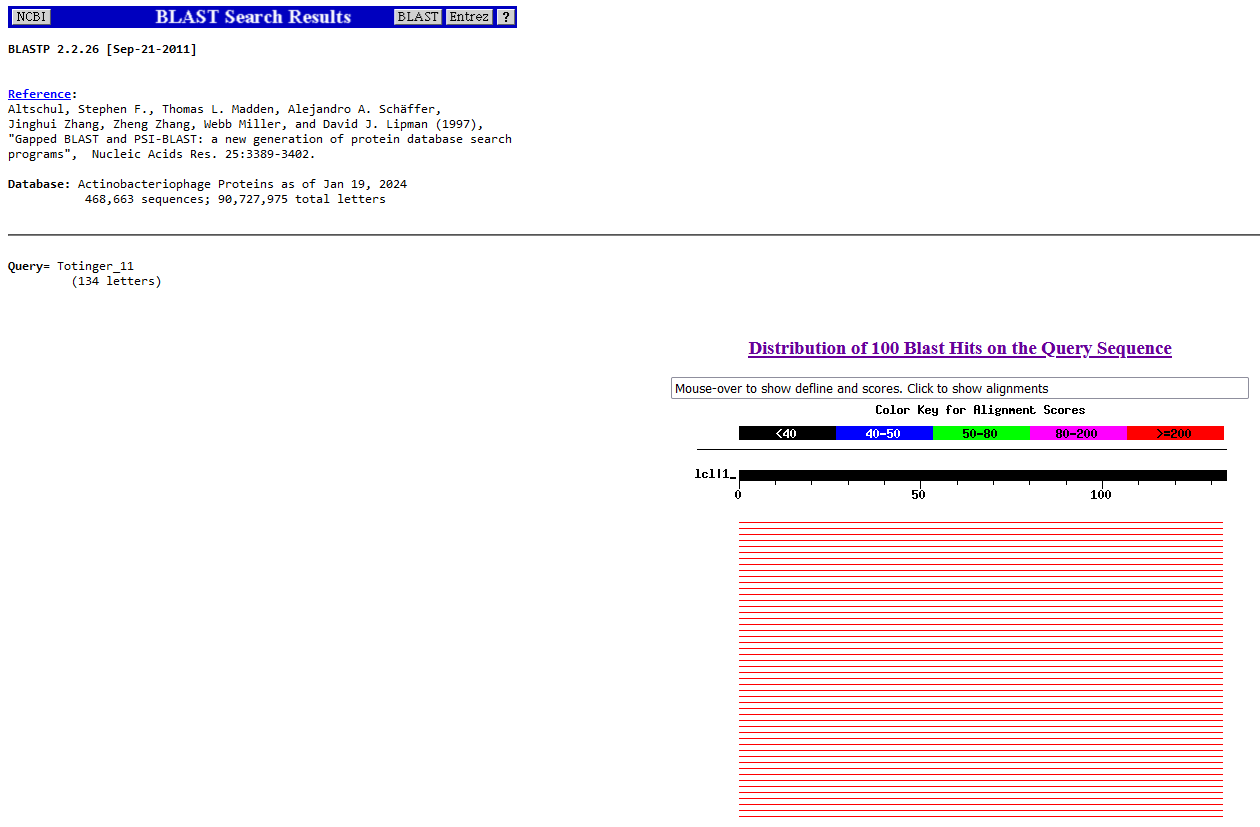 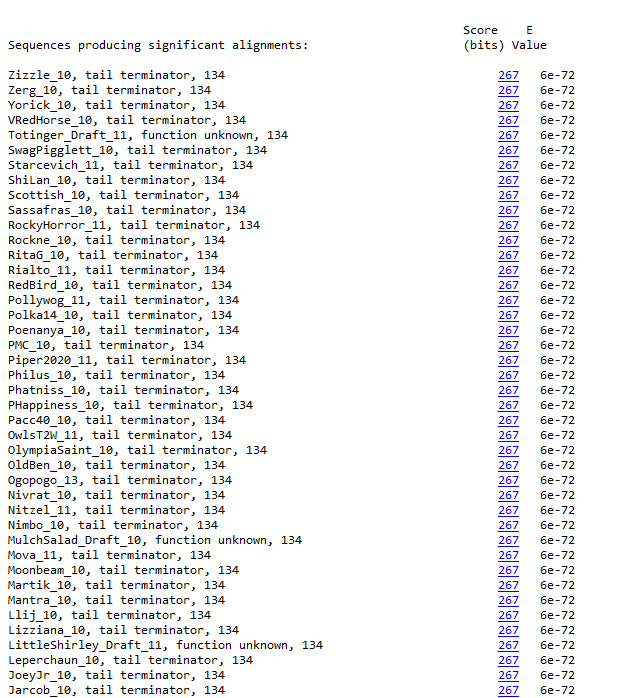 BLAST from NCBI (https://blast.ncbi.nlm.nih.gov/Blast.cgi?PAGE=Proteins) Using Longest ORF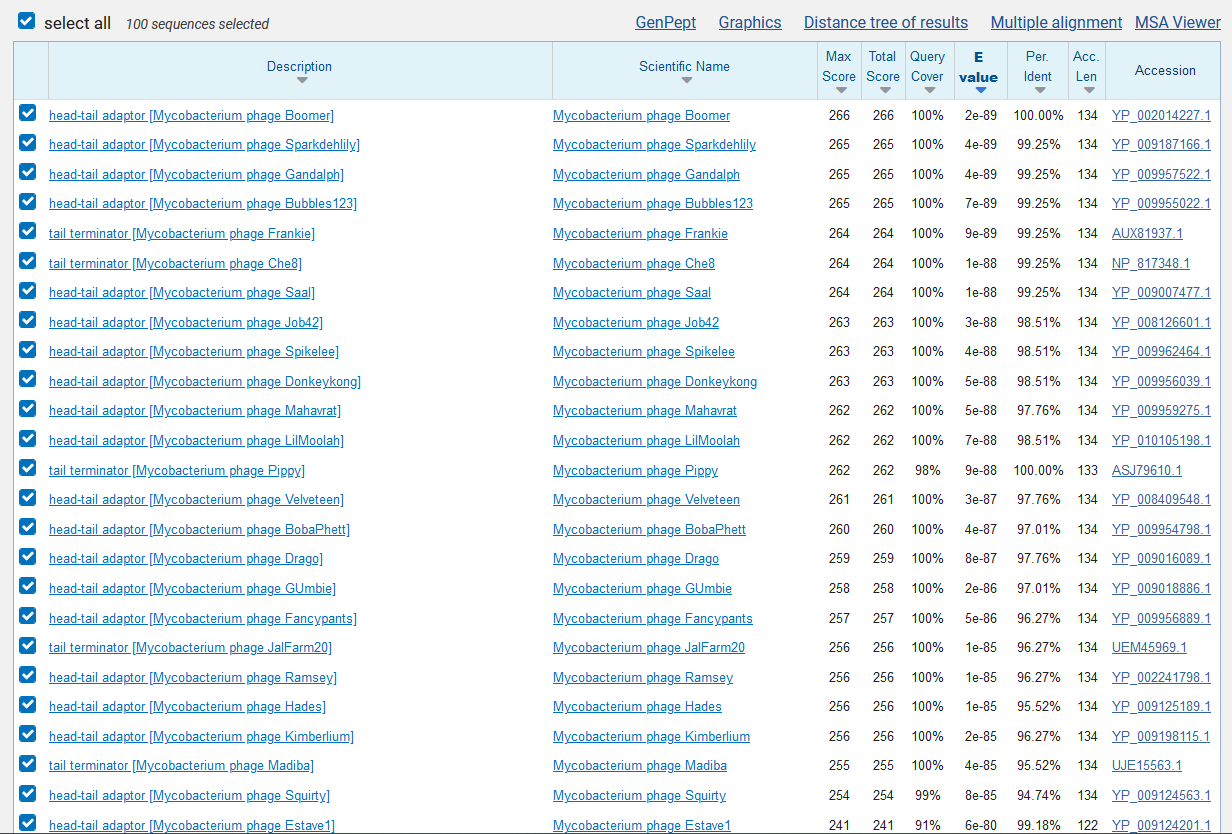 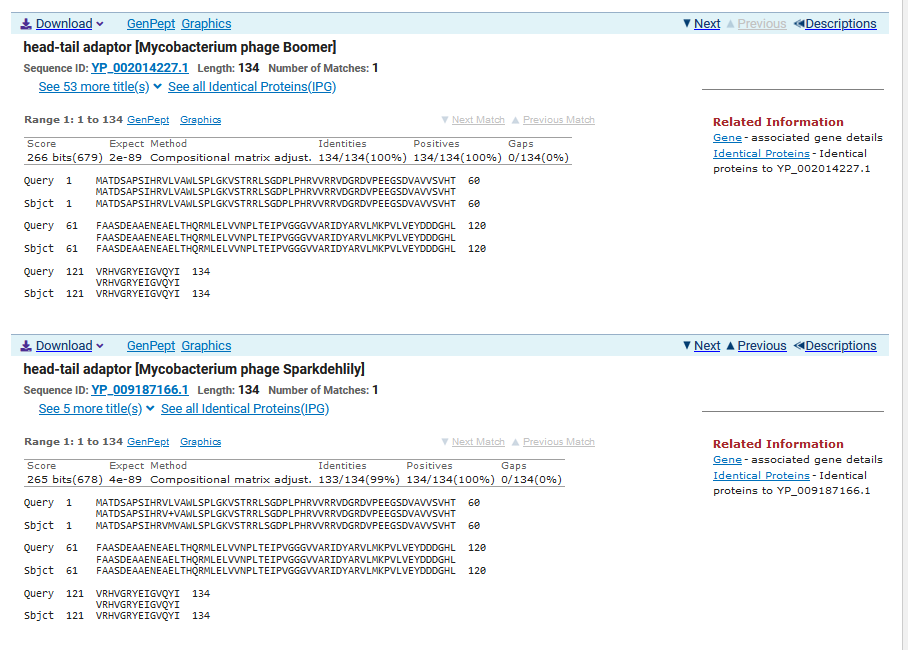 ATG Start at 6949. Original Glimmer call.TAG Stop at 7353F/R: FCoding Potential (y/n):  YStarterator (SS, NA, NI): Most annotated start is this (6949)Blast Best Hit, Query:Subject Starts, Score, Evalue, or “no significant Blast alignments” if 10E-4 or higherHead-tail adapter Mycobacterium phage Boomer YP_002014227.1, 1:1, Score 266, Evalue, 2E-89Gap with previous gene: -10Longest Orf? (Y/N/NA) YRBS: 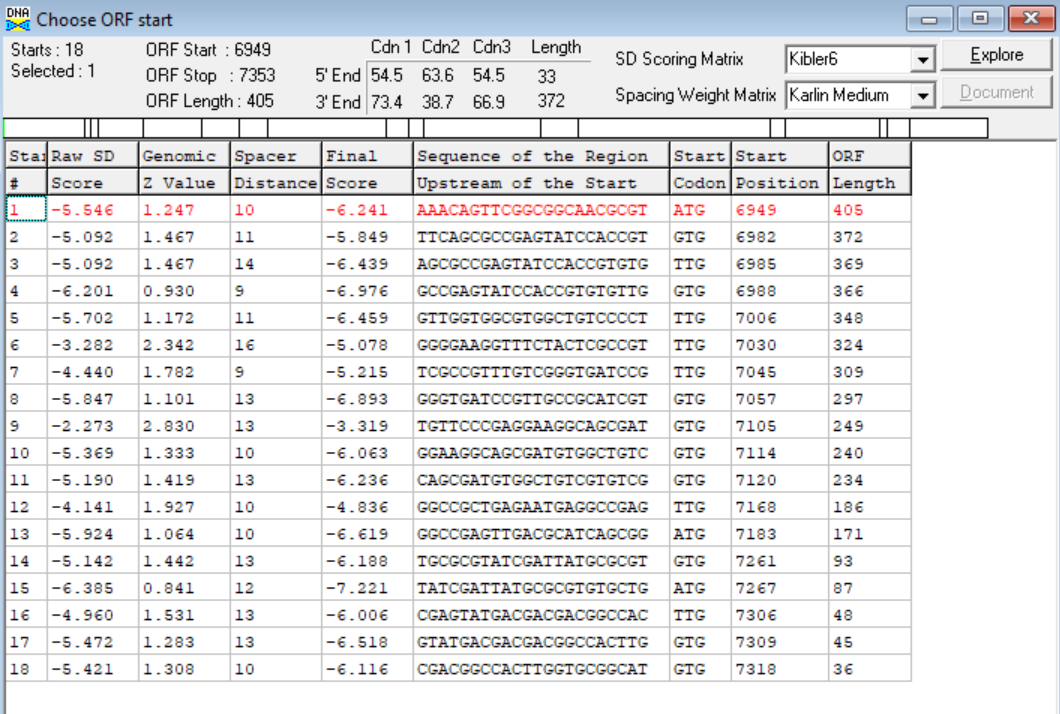 (https://toolkit.tuebingen.mpg.de/tools/hhpred) HHPRED vs PDB, SCOPe, pFam, and M. Tuberculosis. 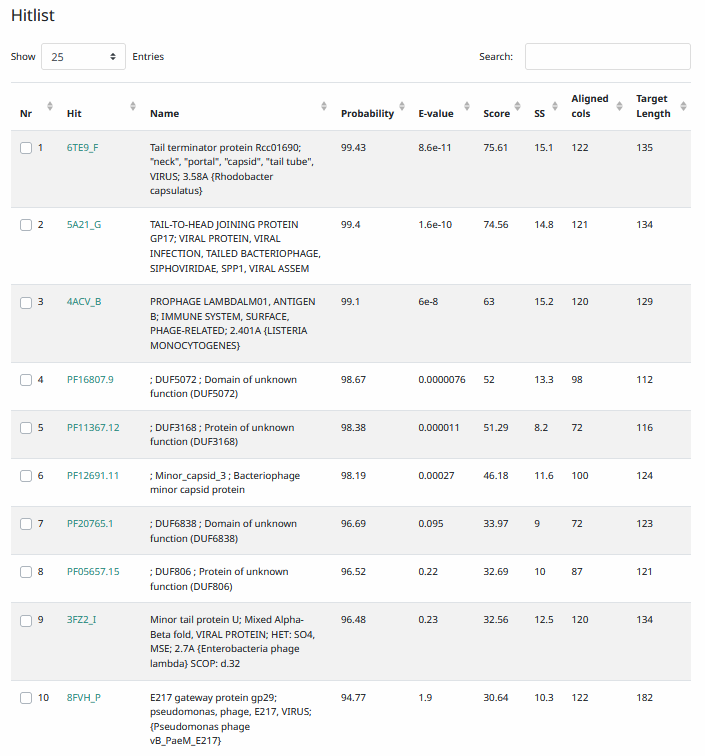 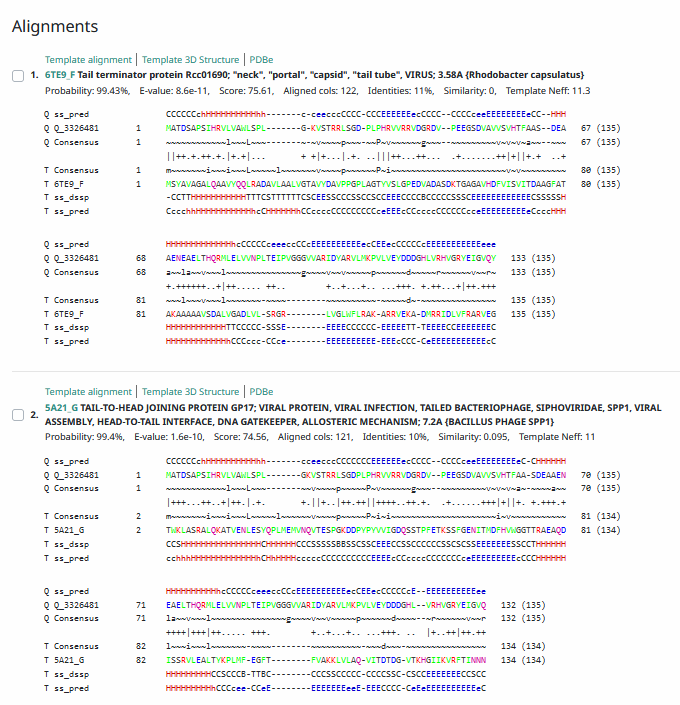 Phamerator Totinger Vs. Tootsieroll (https://phamerator.org/phages) Genes 4-14Proposed Function: tail terminatorFunction Evidence: BLASTS most consistently aligned with a tail terminator protein or a head-to-tail adapter protein. A head-to-tail adapter was previously called as Gene 8, and Gene 11 matches nearly identically to the tail terminator gene of phage Tootsieroll.Transmembrane Domain/Evidence: No, Intracellular Properties (https://dtu.biolib.com/DeepTMHMM)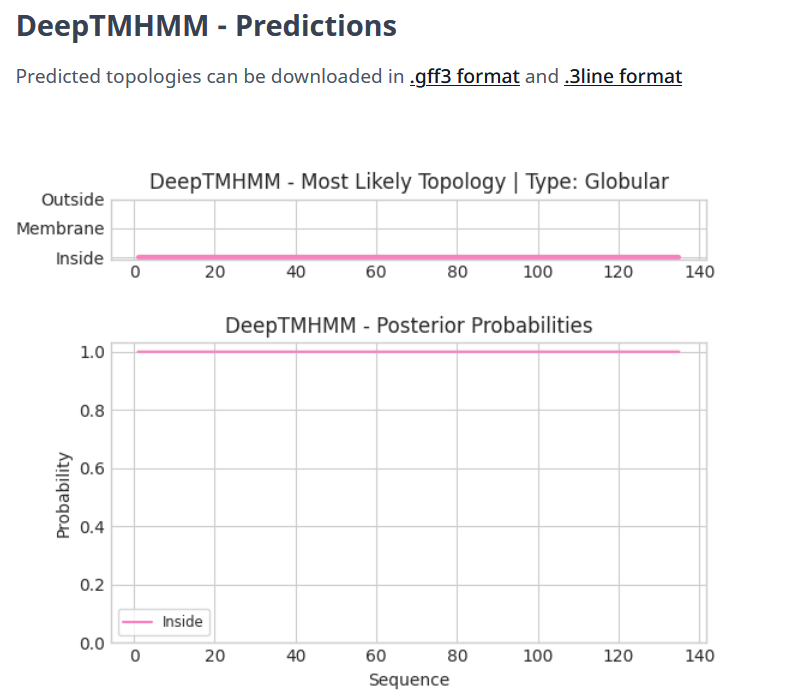 Gene Number: 12Pham135211BLAST from PhagesDB. (https://phagesdb.org/blastp/) Using Longest ORF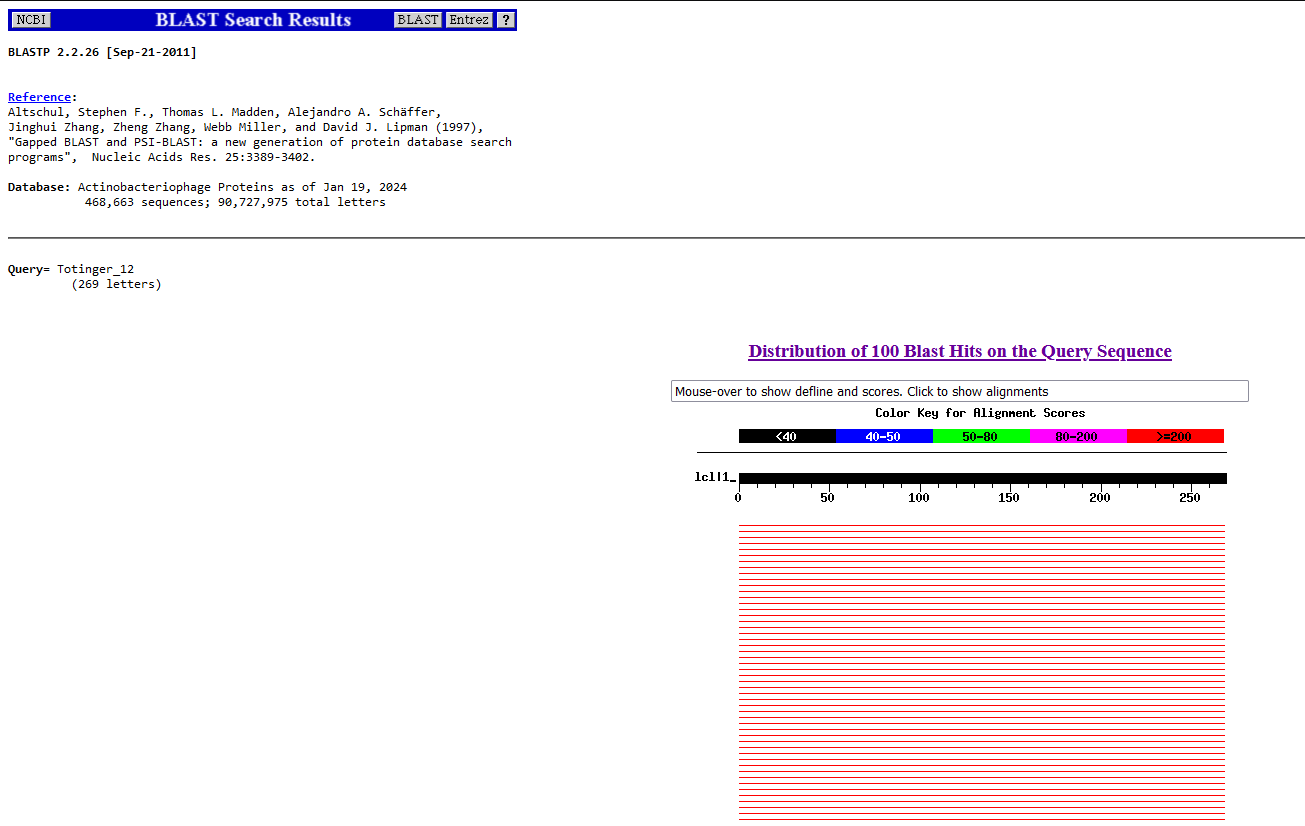 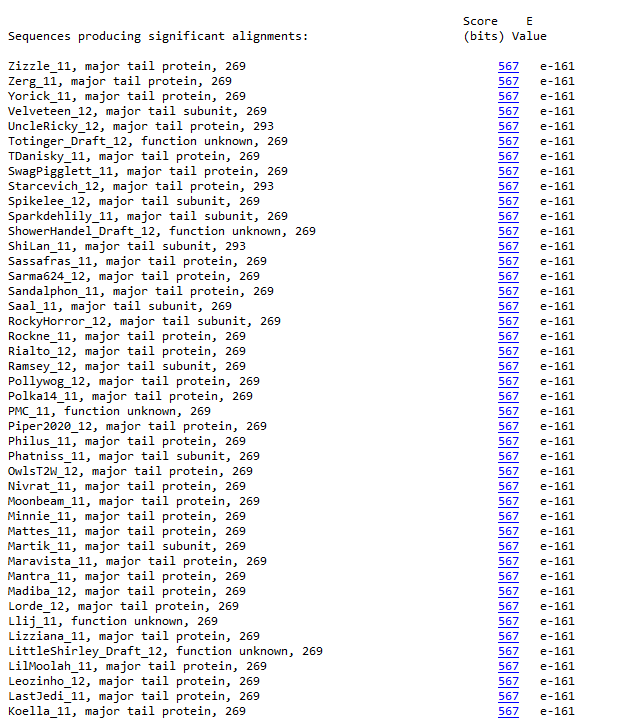 BLAST from NCBI (https://blast.ncbi.nlm.nih.gov/Blast.cgi?PAGE=Proteins) Using Longest ORF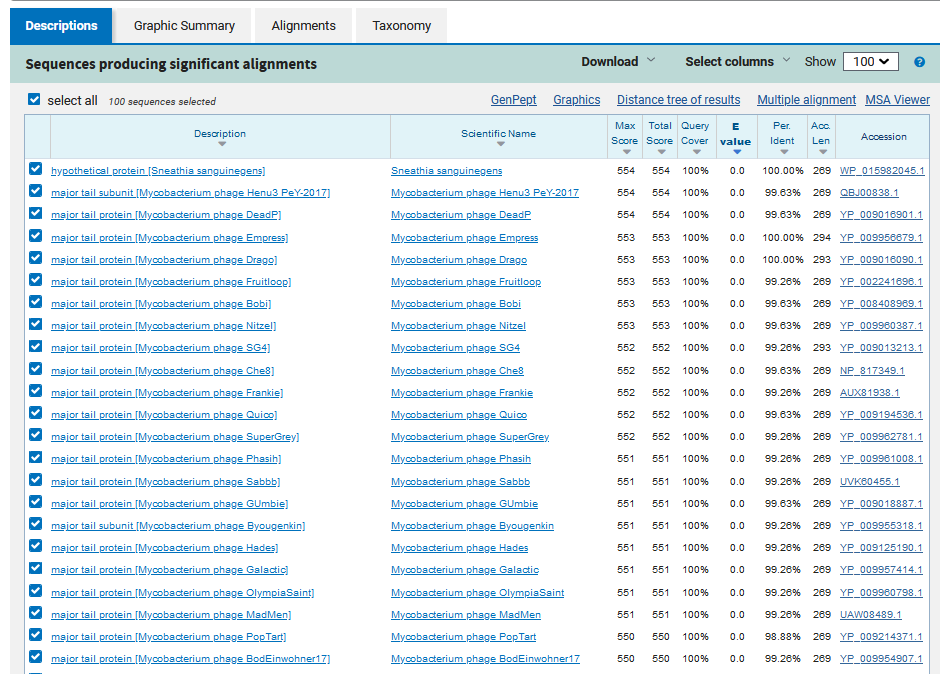 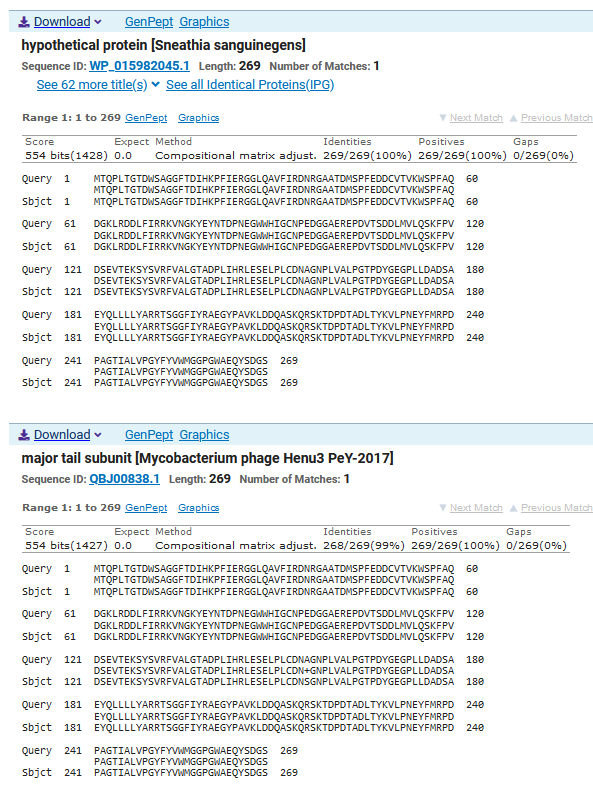 ATG Start at 7463. Original Glimmer call.TAG Stop at 8272F/R: FCoding Potential (y/n):  YStarterator (SS, NA, NI): Most annotated start is this (7463)Blast Best Hit, Query:Subject Starts, Score, Evalue, or “no significant Blast alignments” if 10E-4 or higherHypothetical protein Sneathia sanguinegens WP_015982045.1, 1:1, Score 554, Evalue, 0Gap with previous gene: 110Longest Orf? (Y/N/NA) YRBS: 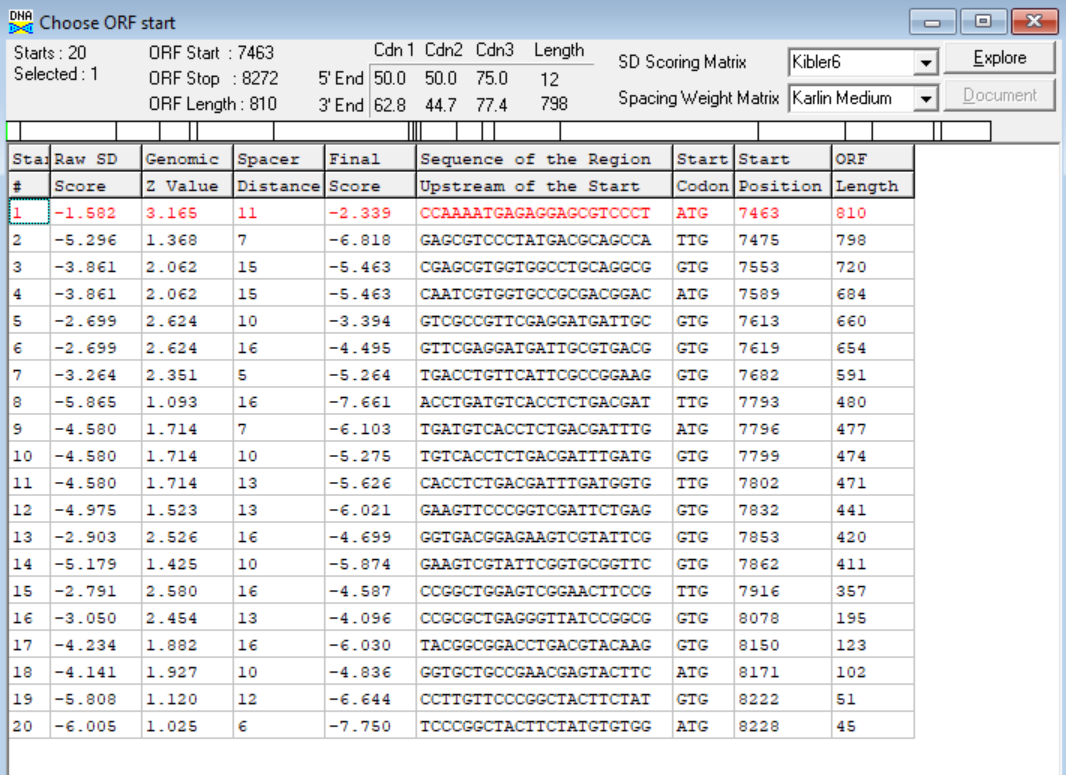 (https://toolkit.tuebingen.mpg.de/tools/hhpred) HHPRED vs PDB, SCOPe, pFam, and M. Tuberculosis. 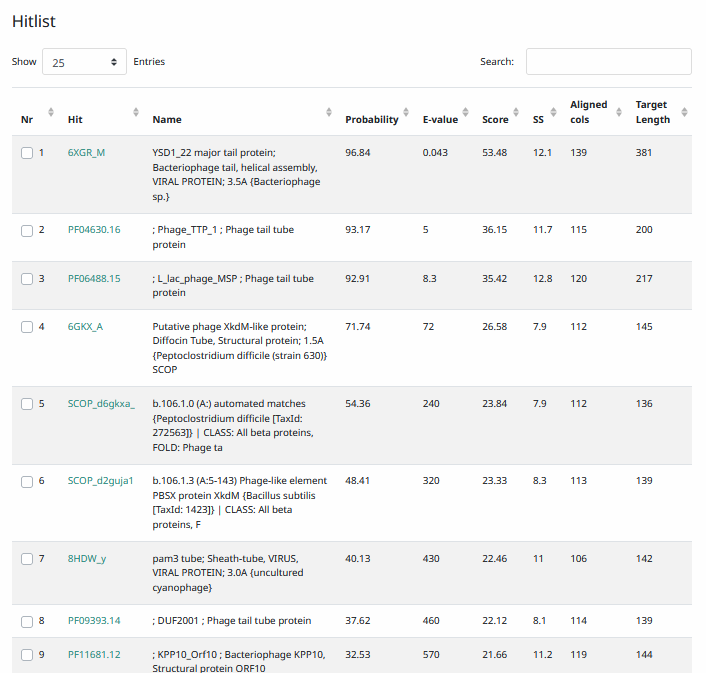 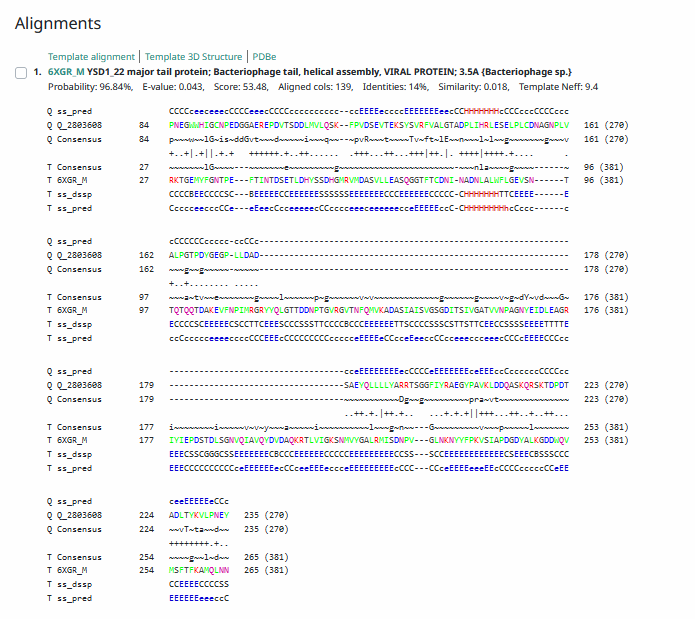 Phamerator Totinger Vs. Tootsieroll (https://phamerator.org/phages) Genes 4-14Proposed Function: major tail proteinFunction Evidence: While BLAST results for this gene were relatively inconsistent, this gene is identical to phage Tootsieroll’s major tail protein gene and showed strong matches to major tail protein genes from other phages.  Transmembrane Domain/Evidence: No, Extracellular Properties (https://dtu.biolib.com/DeepTMHMM)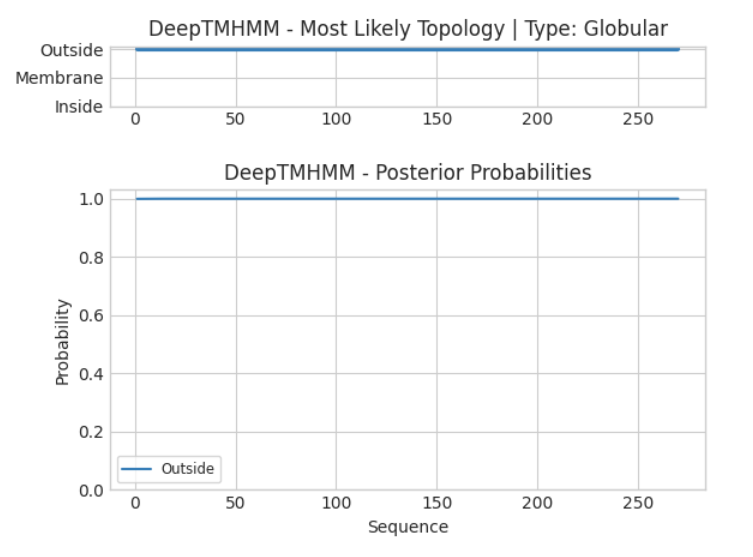 Gene Number: 13Pham84650BLAST from PhagesDB. (https://phagesdb.org/blastp/) Using Longest ORF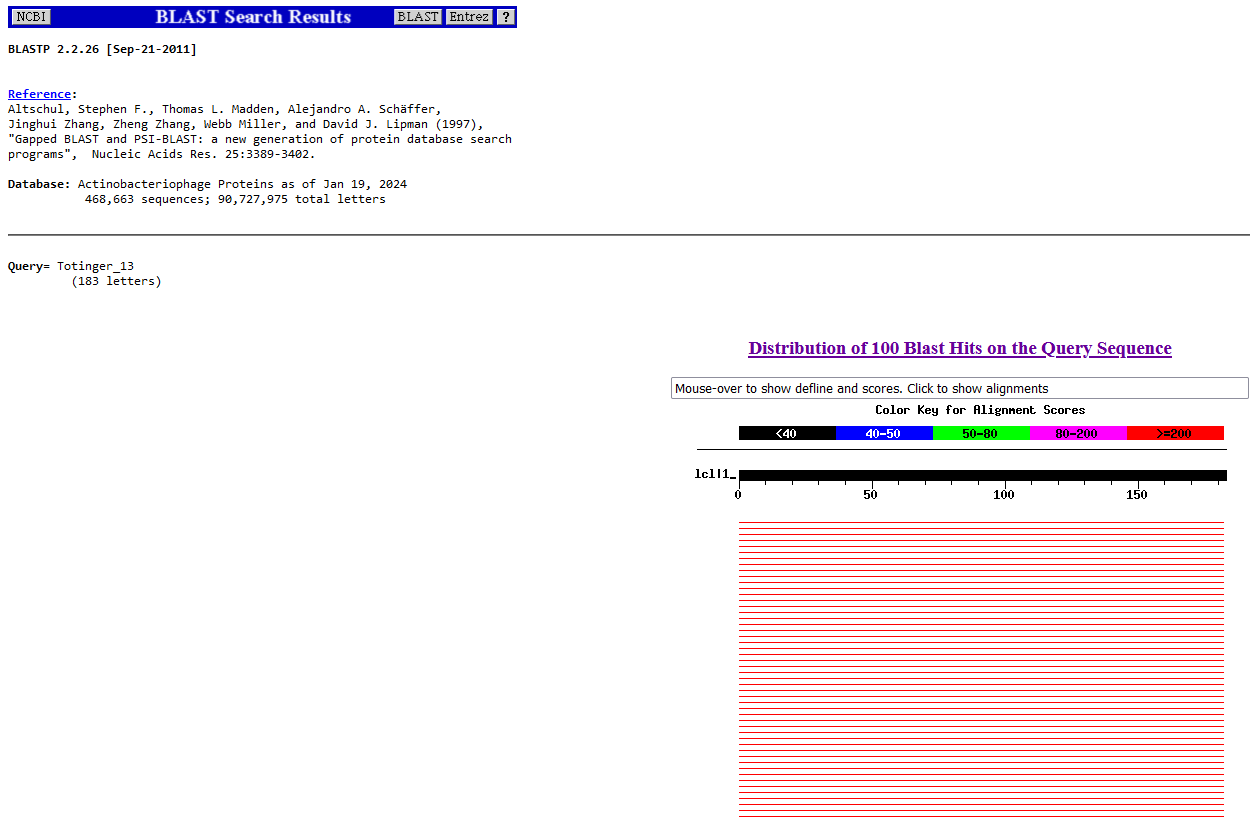 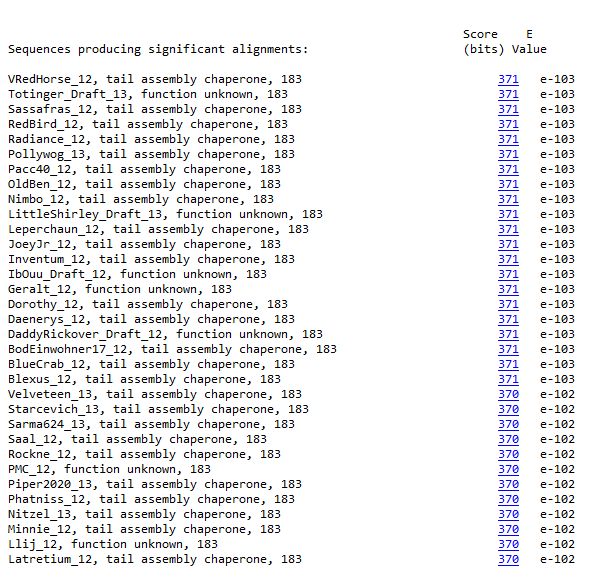 BLAST from NCBI (https://blast.ncbi.nlm.nih.gov/Blast.cgi?PAGE=Proteins) Using Longest ORF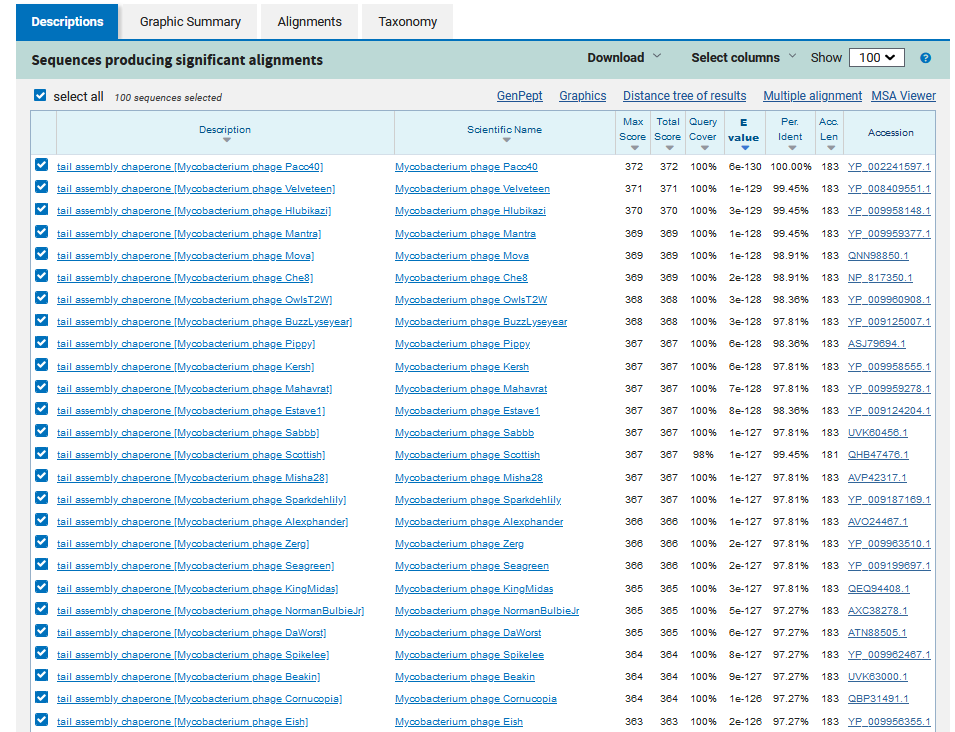 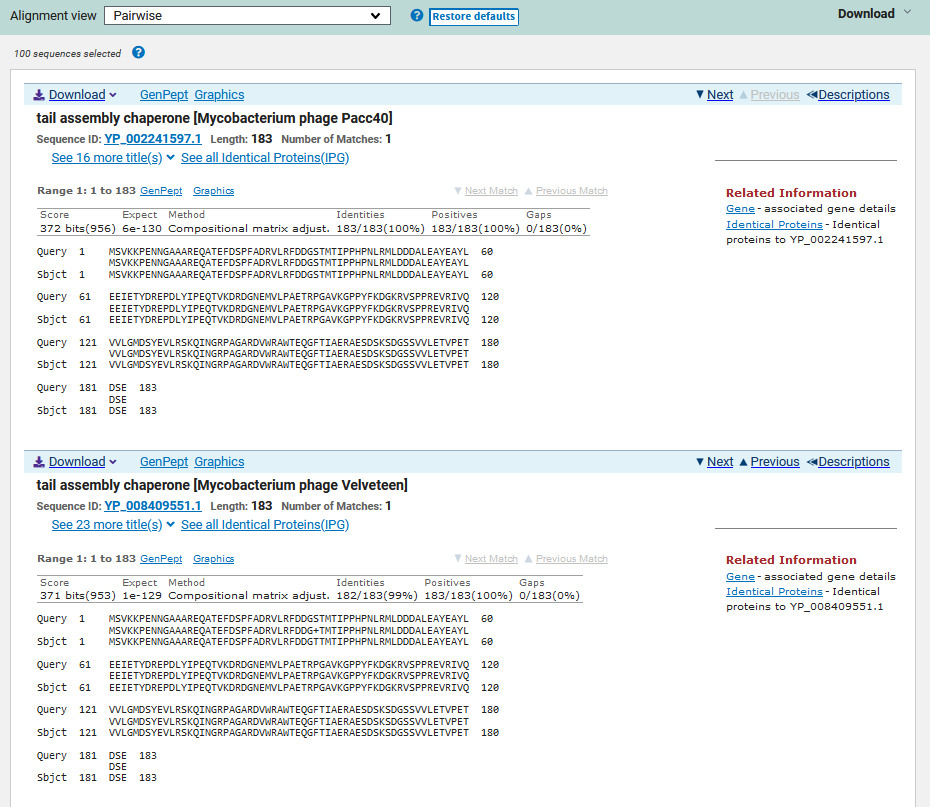 ATG Start at 8386. Original Glimmer call.TGA Stop at 8937F/R: FCoding Potential (y/n):  YStarterator (SS, NA, NI): Most annotated start is this (8386)Blast Best Hit, Query:Subject Starts, Score, Evalue, or “no significant Blast alignments” if 10E-4 or higherTail assembly chaperone Mycobacterium phage Pacc40 YP_002241597.1, 1:1, Score 372, Evalue, 6e-130Gap with previous gene: 114Longest Orf? (Y/N/NA) YRBS: 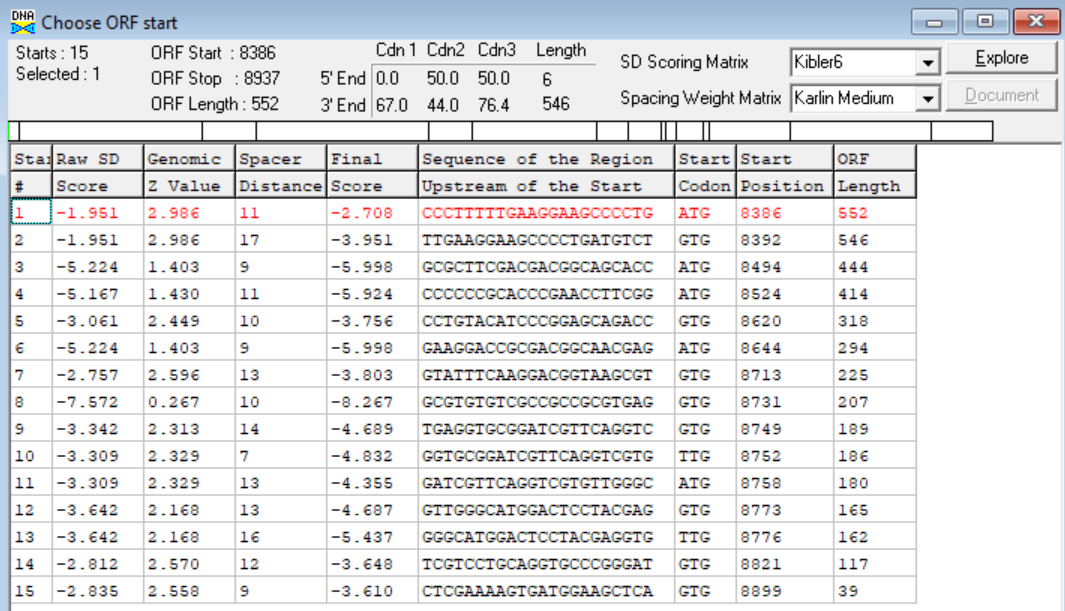 (https://toolkit.tuebingen.mpg.de/tools/hhpred) HHPRED vs PDB, SCOPe, pFam, and M. Tuberculosis. 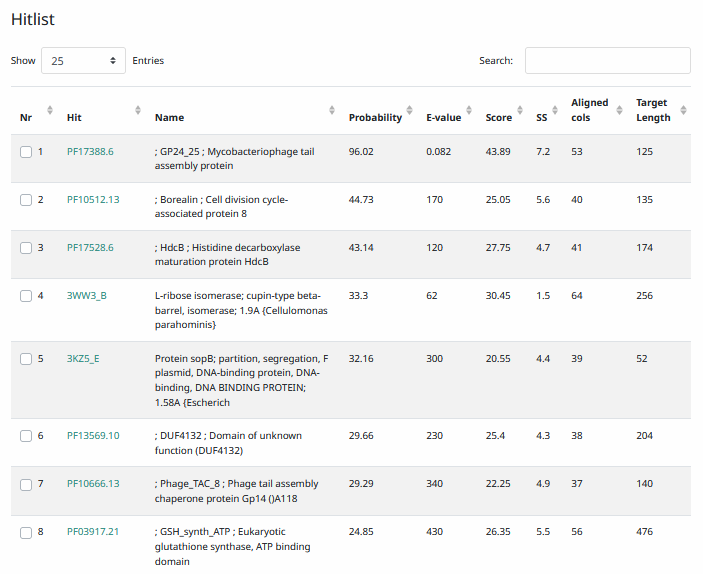 Phamerator Totinger Vs. Tootsieroll (https://phamerator.org/phages) Genes 4-14Proposed Function: tail assembly chaperoneFunction Evidence: BLAST results and Phamerator comparisons best match tail assembly chaperone genes from similar phages. The gene is near identical to phage Tootsieroll’s tail assembly chaperone gene and a frameshift for gene 14 is very likely.Transmembrane Domain/Evidence: No, Intracellular Properties (https://dtu.biolib.com/DeepTMHMM)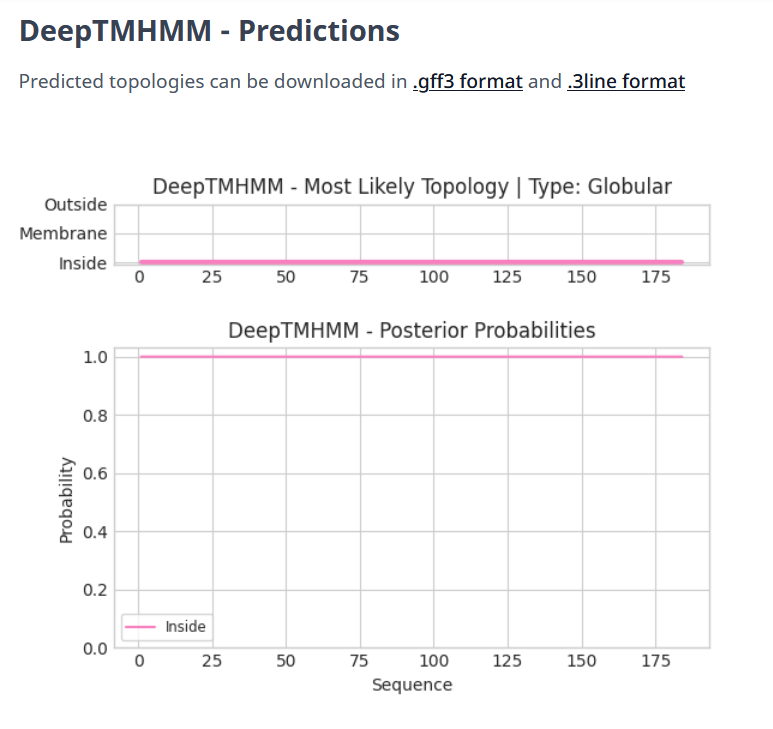 Gene Number: 14Pham88687BLAST from PhagesDB. (https://phagesdb.org/blastp/) Using DNA Master’s Predicted ORF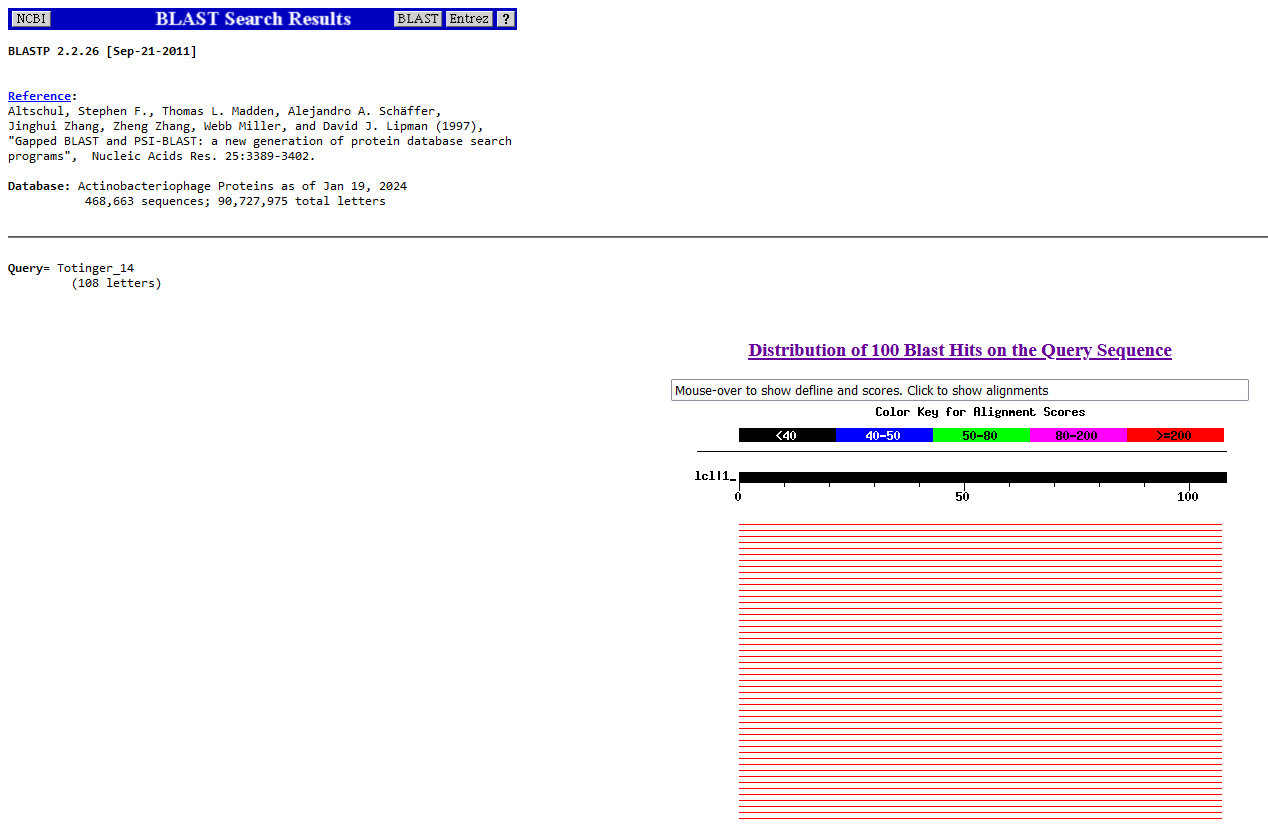 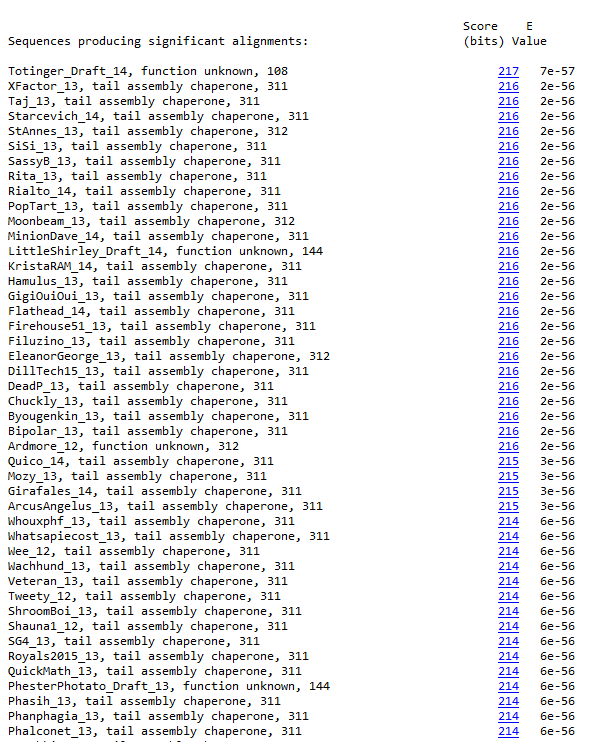 BLAST from PhagesDB. (https://phagesdb.org/blastp/) Using Hypothetical Frameshift ORF (8386-9322)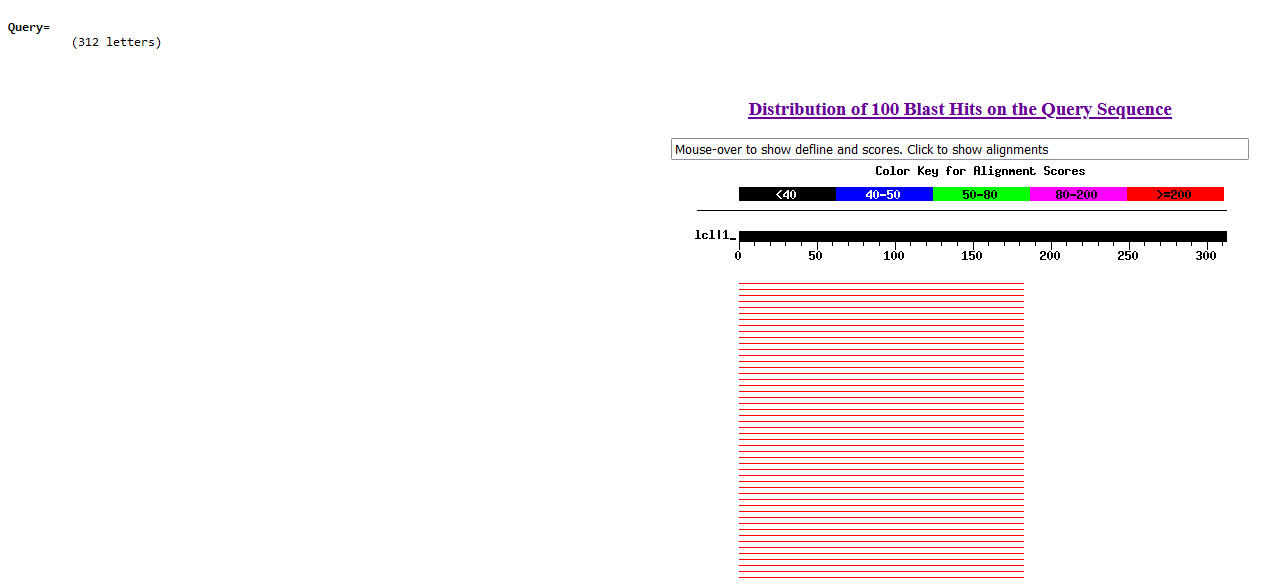 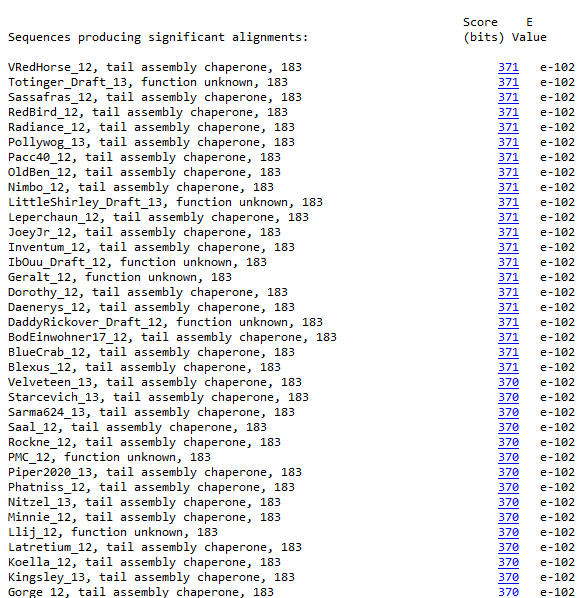 BLAST from NCBI (https://blast.ncbi.nlm.nih.gov/Blast.cgi?PAGE=Proteins) Using DNA Master’s Predicted ORF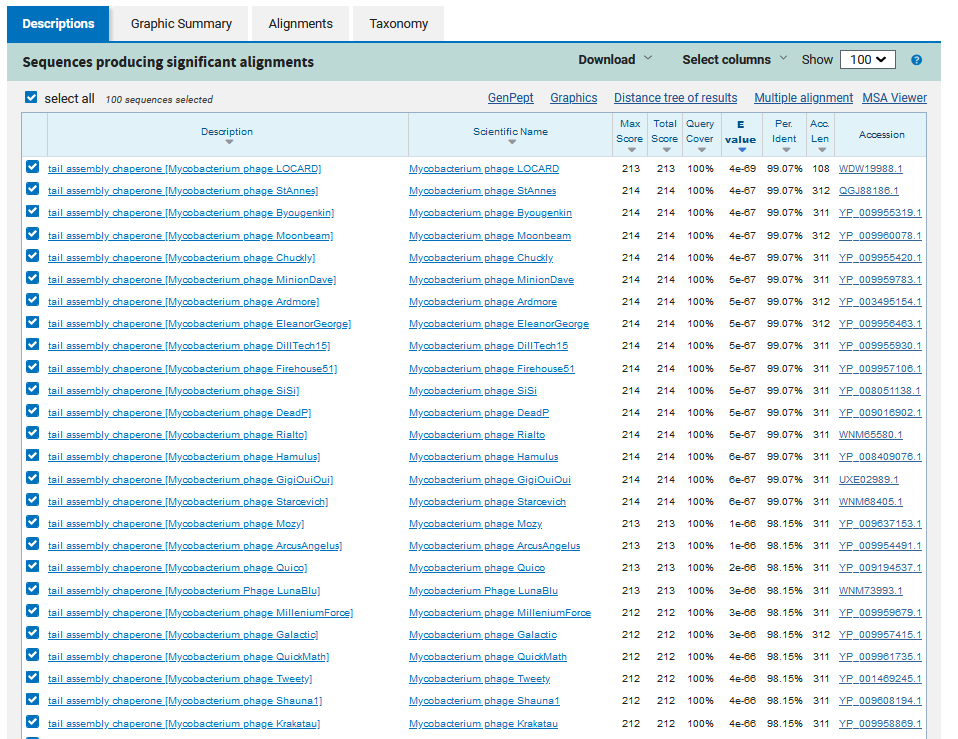 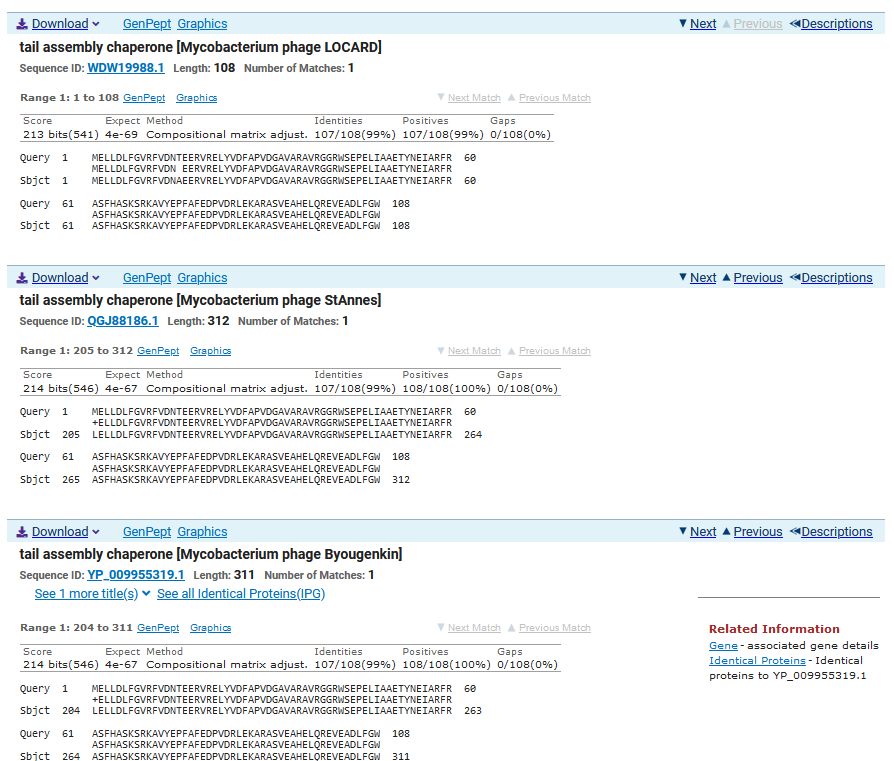 BLAST from NCBI (https://blast.ncbi.nlm.nih.gov/Blast.cgi?PAGE=Proteins) Using Hypothetical Frameshift ORF (8386-9322)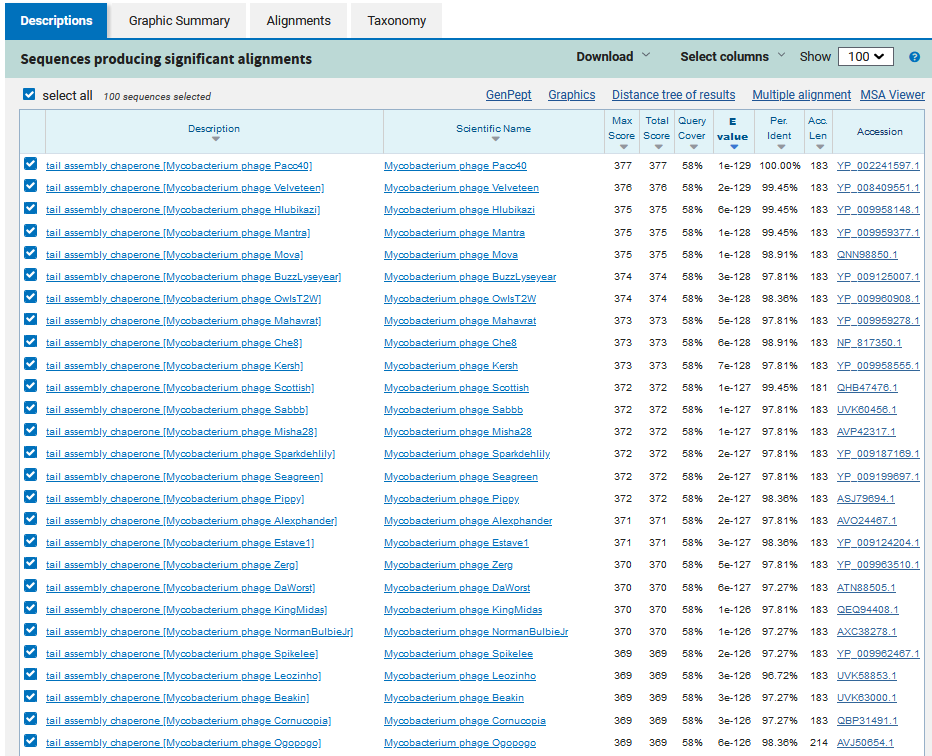 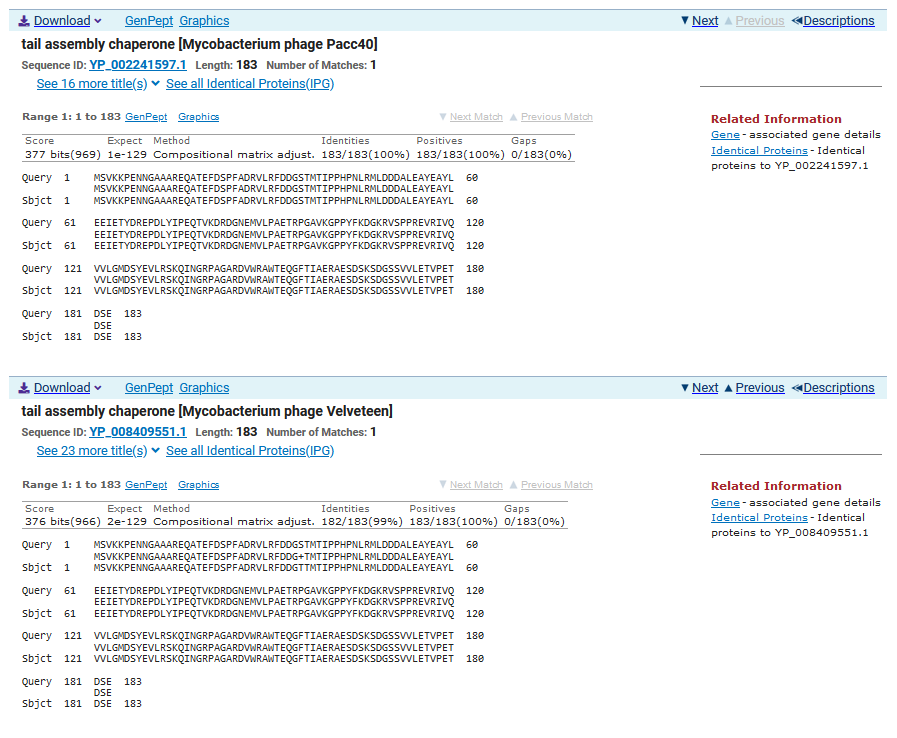 CALLED GENE:ATG Start at 8386. Original Glimmer call for Gene 13, not Gene 14. Putative +1 Frameshift at 8882.TGA Stop at 9322F/R: FCoding Potential (y/n):  Y for both ORFs.Starterator (SS, NA, NI) For DNA Master’s Predicted ORF: No Starterator File on phagesdb for this ORF.Blast Best Hit, Query:Subject Starts, Score, Evalue, or “no significant Blast alignments” if 10E-4 or higherThe best BLAST hit was using the Hypothetical Frameshift ORF, instead of DNA Master’s predicted ORF.Tail assembly chaperone Mycobacterium phage Pacc40 YP_002241597.1, 1:1, Score 377, Evalue, 1e-129Gap with previous gene: 0Longest Orf? (Y/N/NA) YRBS (DNA Master’s Predicted ORF): 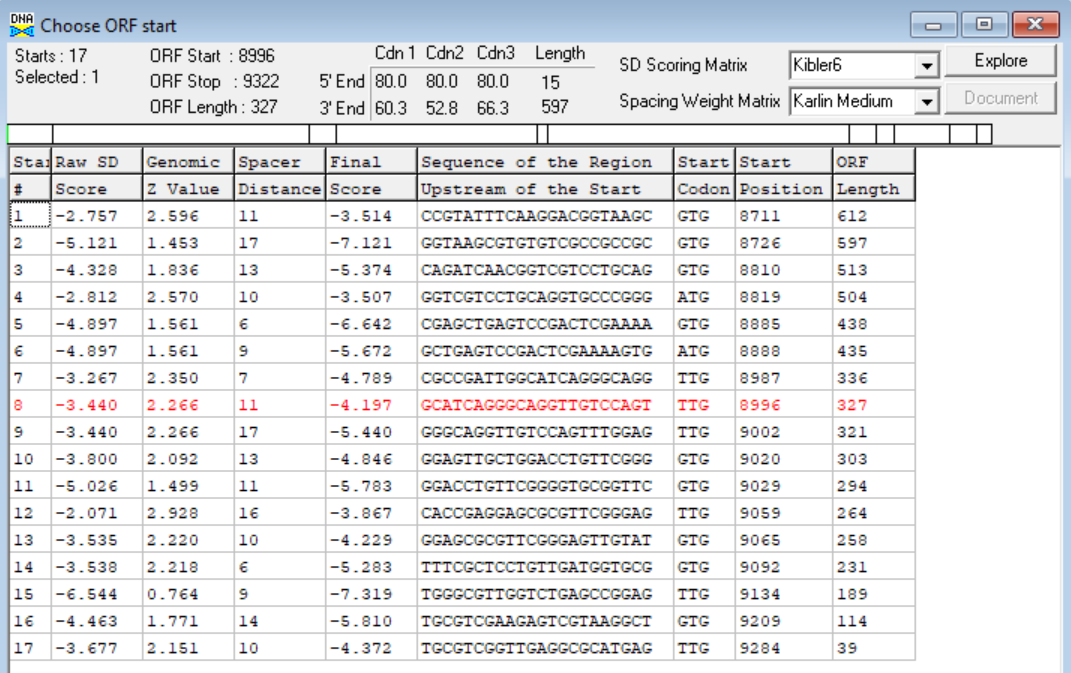 No RBS values given from the Hypothetical Frameshift ORF.(https://toolkit.tuebingen.mpg.de/tools/hhpred) HHPRED vs PDB, SCOPe, pFam, and M. Tuberculosis. DNA Master’s predicted ORF.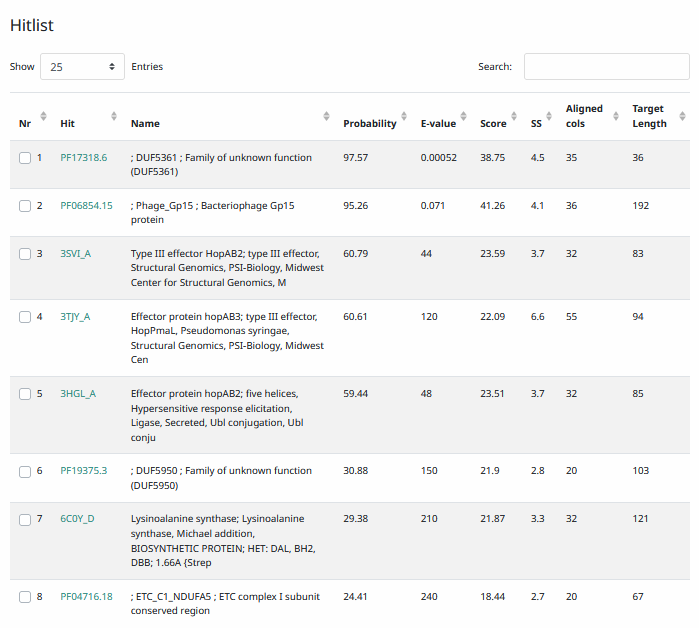 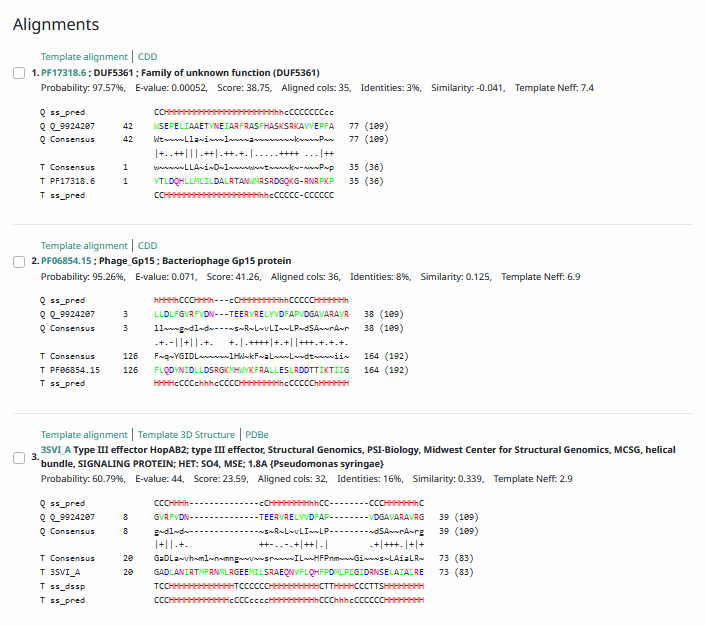 (https://toolkit.tuebingen.mpg.de/tools/hhpred) HHPRED vs PDB, SCOPe, pFam, and M. Tuberculosis. Hypothetical Frameshift ORF.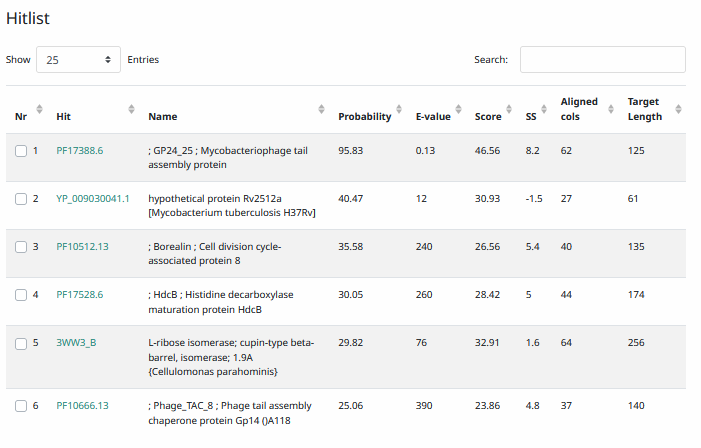 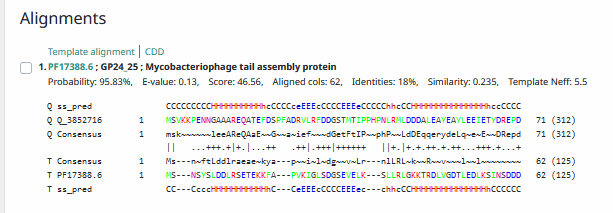 Phamerator Totinger Vs. Starcevich Vs. Tootsieroll (https://phamerator.org/phages) Genes 1-15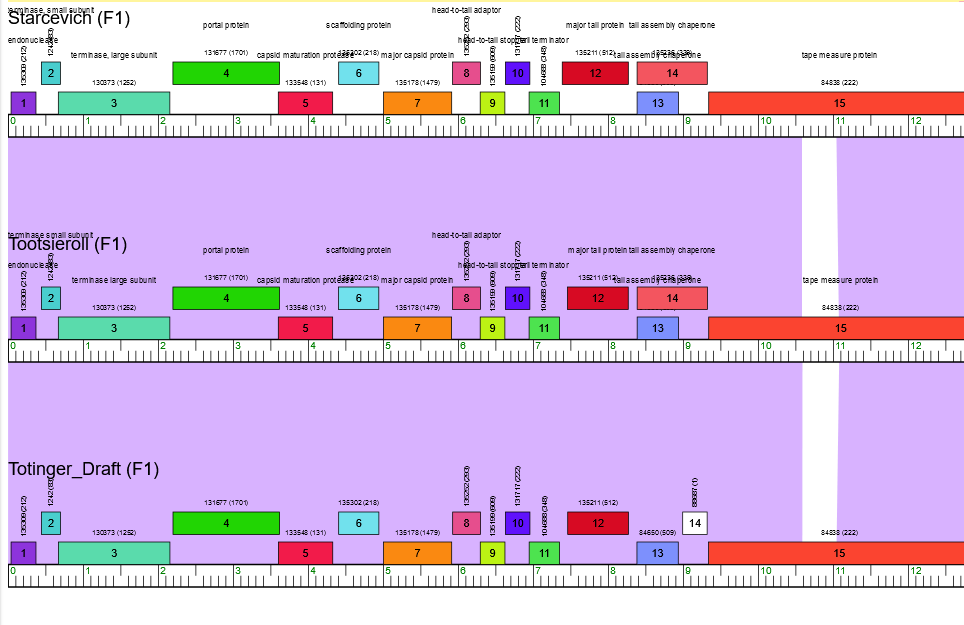 Proposed Function: tail assembly chaperoneFunction Evidence: While HHPRED results were weak hits in both trials, the most consistent match among other BLASTs was the frameshift version of a tail assembly chaperone protein in other phages. Comparing Totinger’s gene to similar phages, Starcevich and Tootsieroll, the sequence is almost identical to these well-documented phages that are known to have the frameshift version of the gene.Transmembrane Domain/Evidence (DNA Master): No, Intracellular Properties (https://dtu.biolib.com/DeepTMHMM)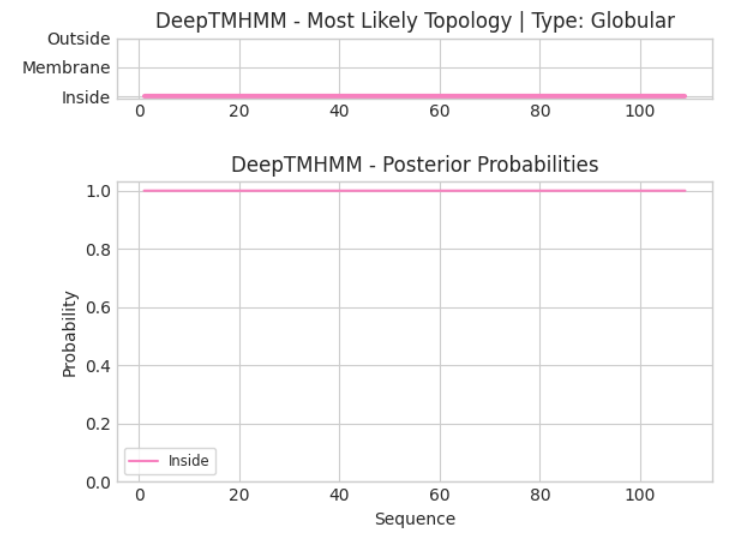 Transmembrane Domain/Evidence (Frameshift): No, Intracellular Properties (https://dtu.biolib.com/DeepTMHMM)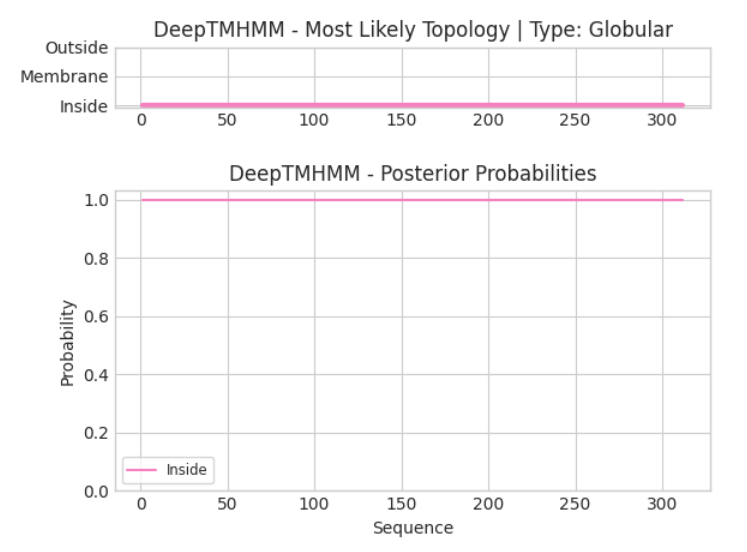 Gene Number: 15Pham84838BLAST from PhagesDB. (https://phagesdb.org/blastp/) Using Longest ORF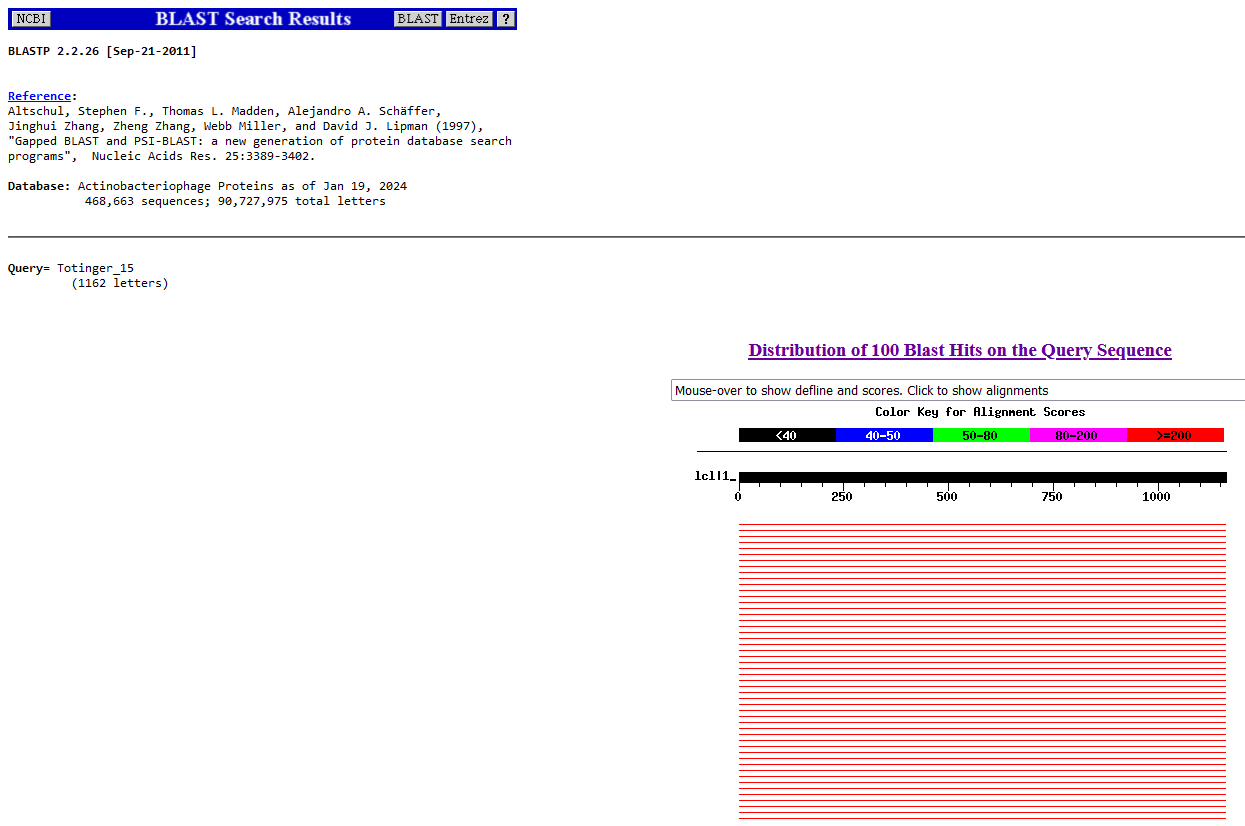 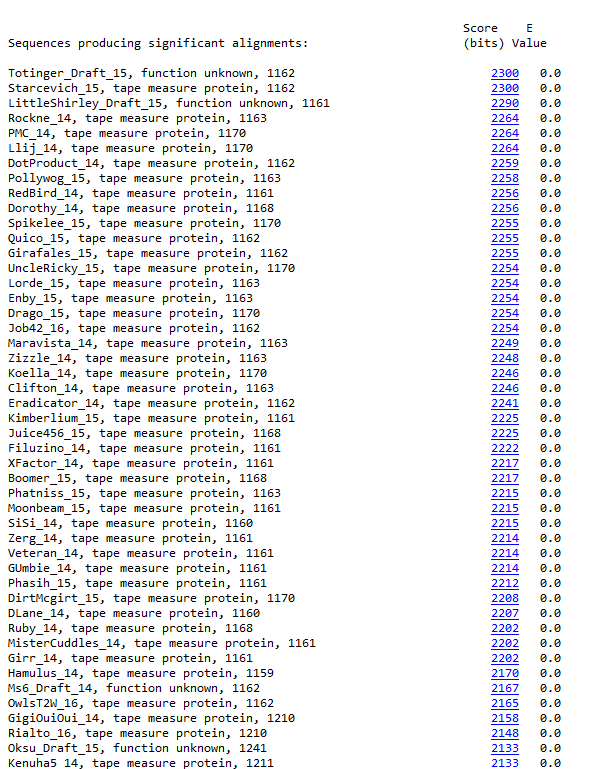 BLAST from NCBI (https://blast.ncbi.nlm.nih.gov/Blast.cgi?PAGE=Proteins) Using Longest ORF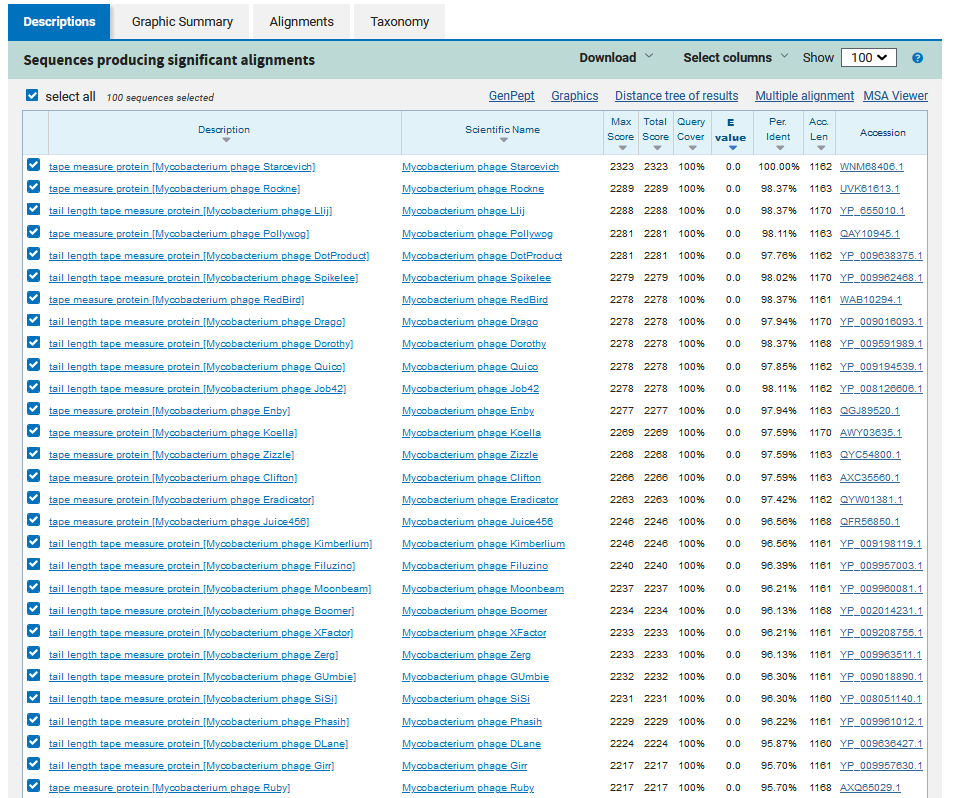 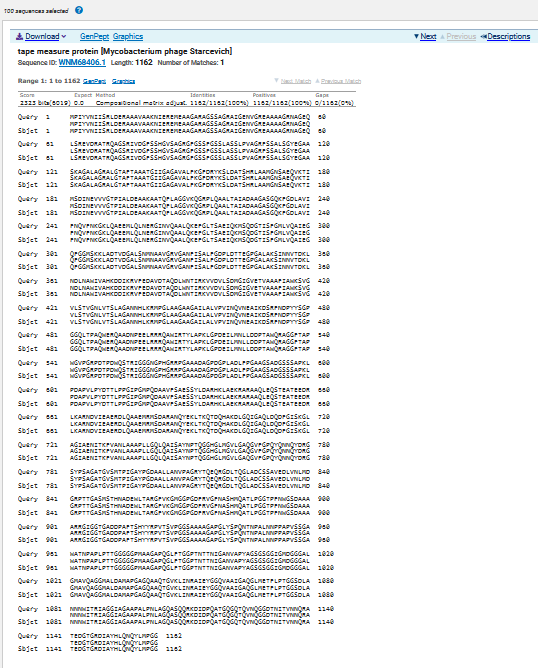 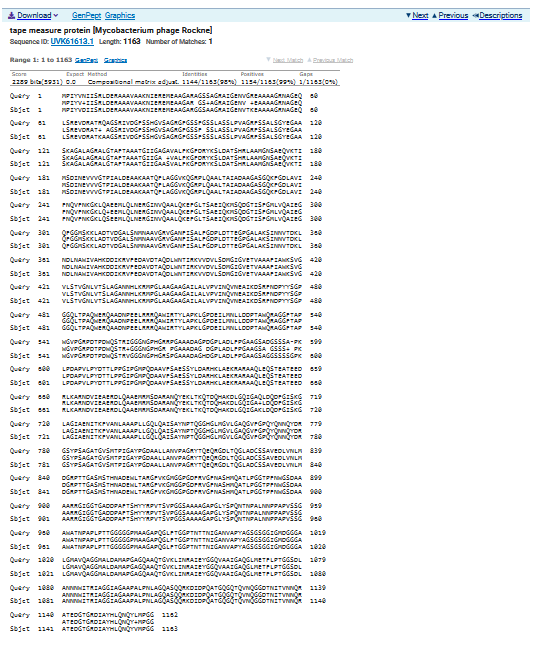 ATG Start at 9341. Original Glimmer call.TAA Stop at 12829F/R: FCoding Potential (y/n):  YStarterator (SS, NA, NI): Most annotated start is this (9341)Blast Best Hit, Query:Subject Starts, Score, Evalue, or “no significant Blast alignments” if 10E-4 or higherTape measure protein Mycobacterium phage Starcevich WNM68406.1, 1:1, Score 2323, Evalue, 0Gap with previous gene: 19Longest Orf? (Y/N/NA) YRBS: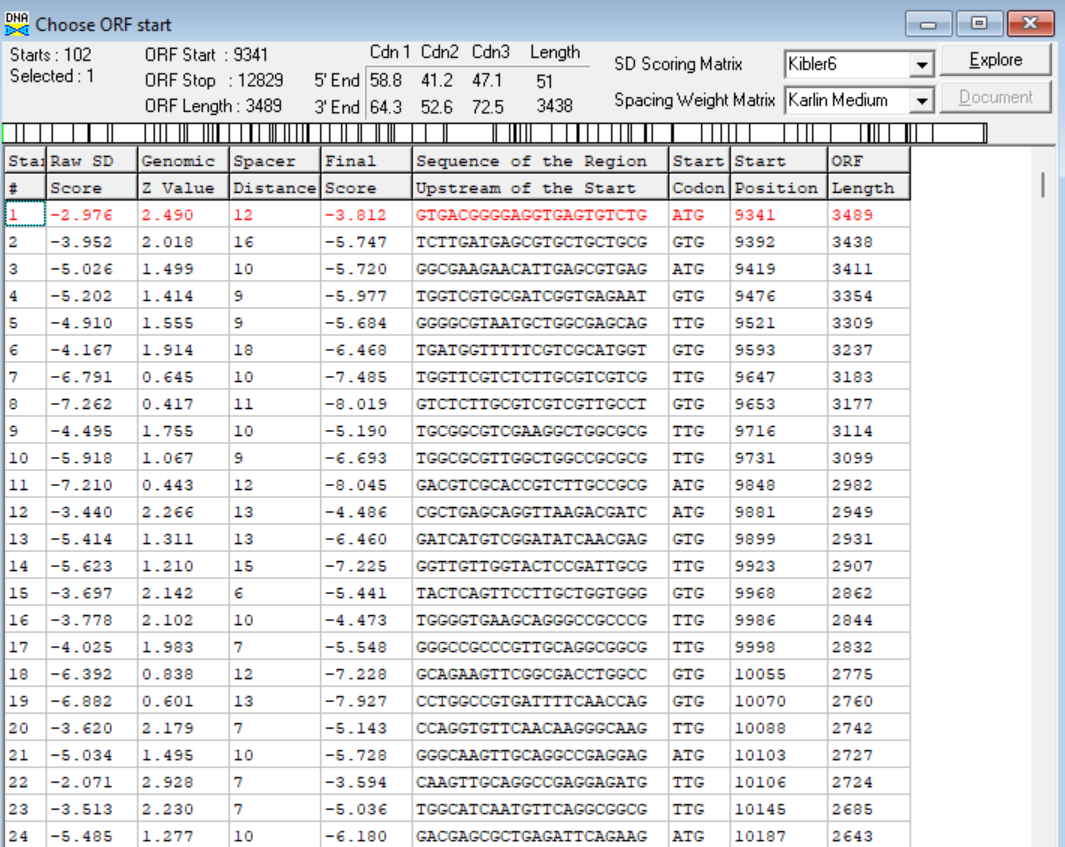 (https://toolkit.tuebingen.mpg.de/tools/hhpred) HHPRED vs PDB, SCOPe, pFam, and M. Tuberculosis. No significant hits (>95%).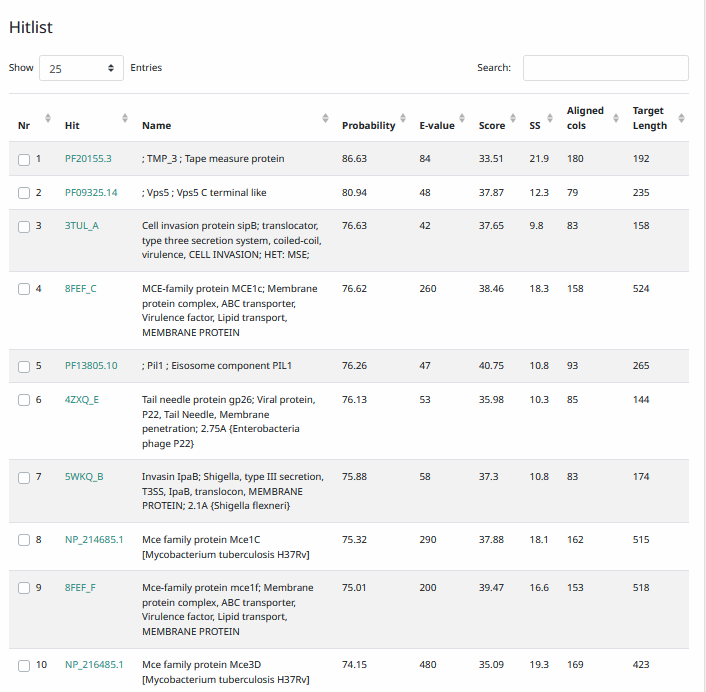 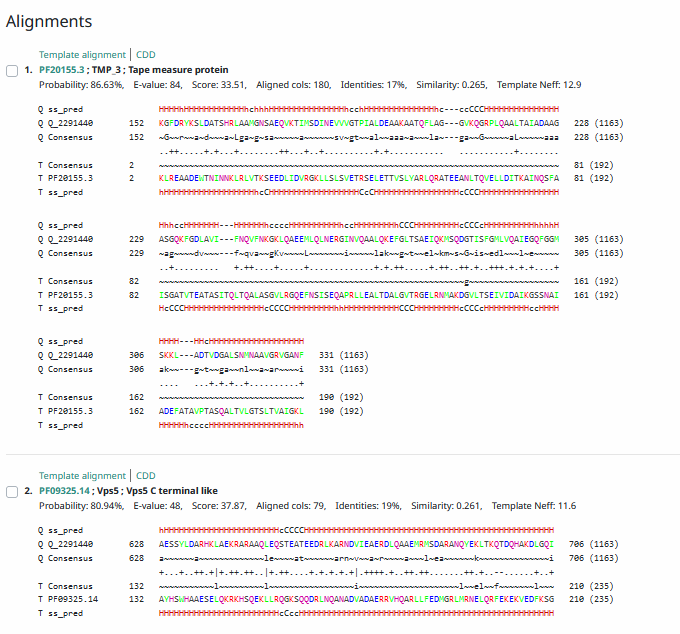 Phamerator Totinger Vs Starcevich (https://phamerator.org/phages) Genes 15-24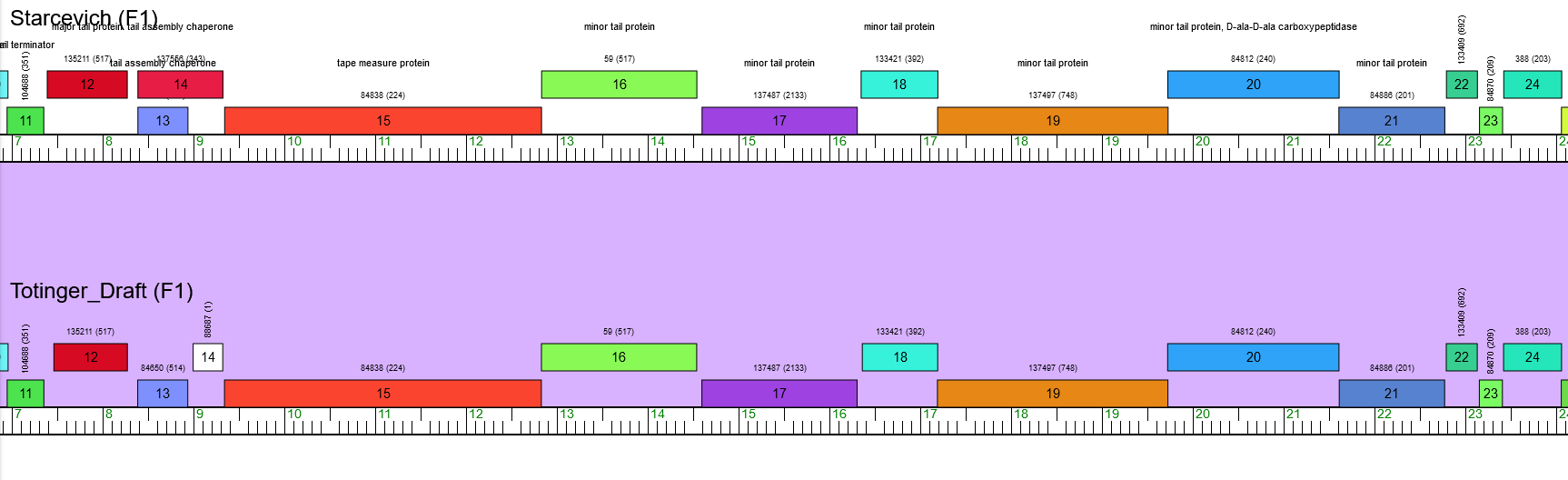 Proposed Function: tape measure proteinFunction Evidence: BLAST results and Phamerator display near identical matches to tape measure proteins from other similar phages such as phage Starcevich.Transmembrane Domain/Evidence: Yes, Membrane Properties at AA ~ 450 (https://dtu.biolib.com/DeepTMHMM)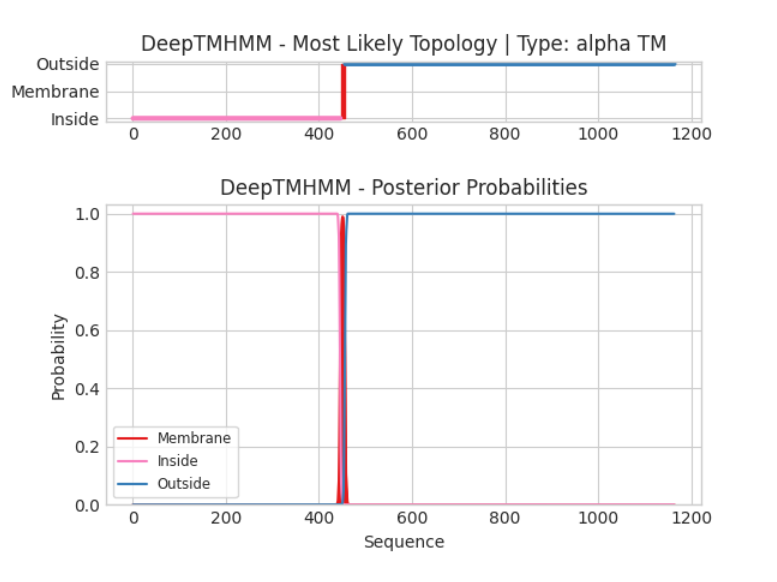 Gene Number: 16Pham59BLAST from PhagesDB. (https://phagesdb.org/blastp/) Using Longest ORF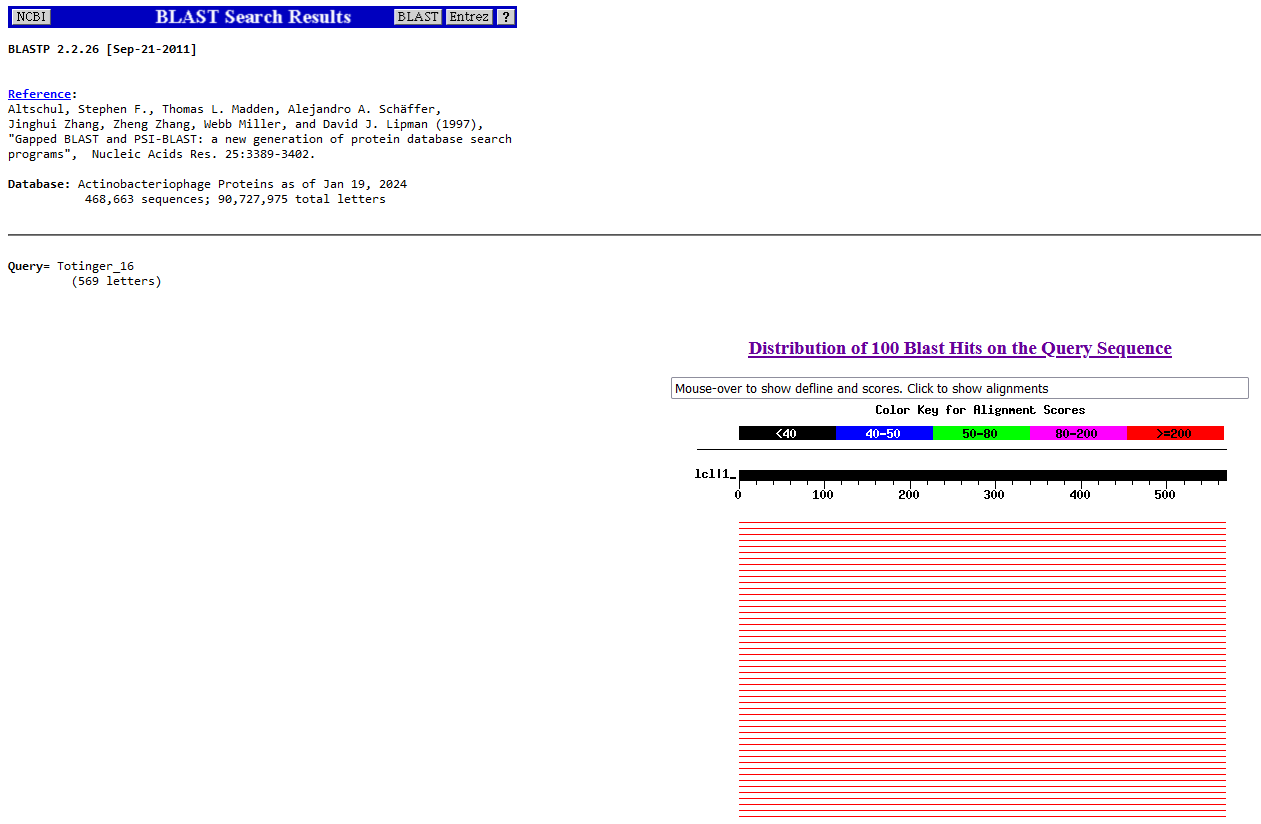 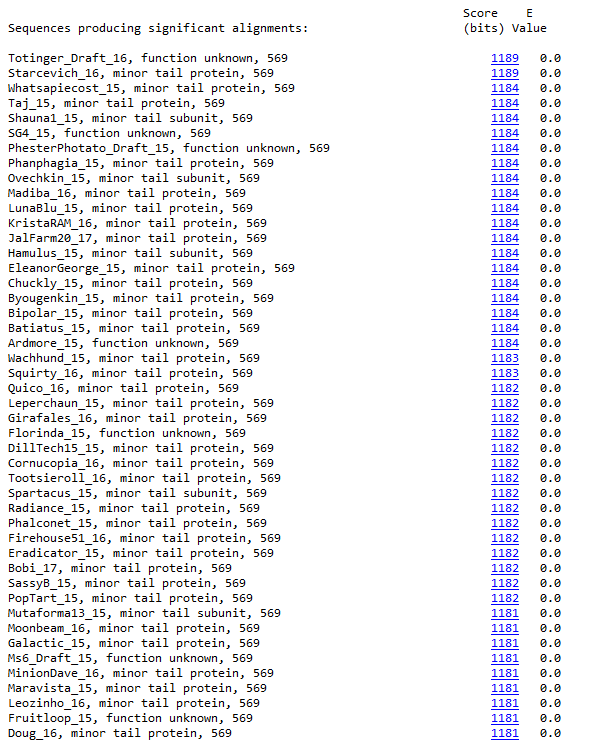 BLAST from NCBI (https://blast.ncbi.nlm.nih.gov/Blast.cgi?PAGE=Proteins) Using Longest ORF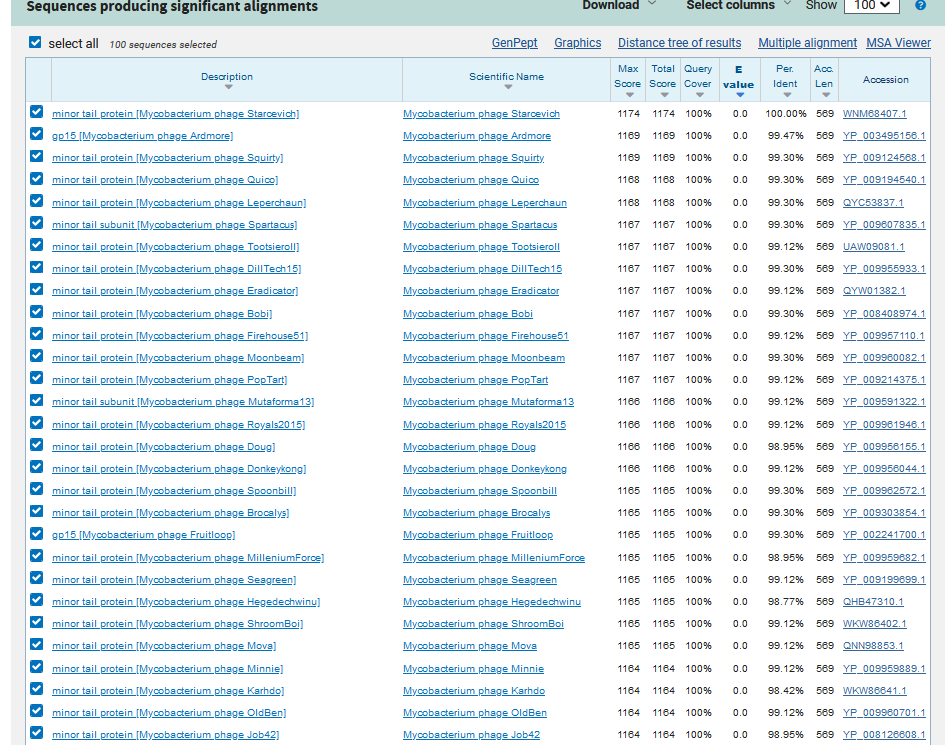 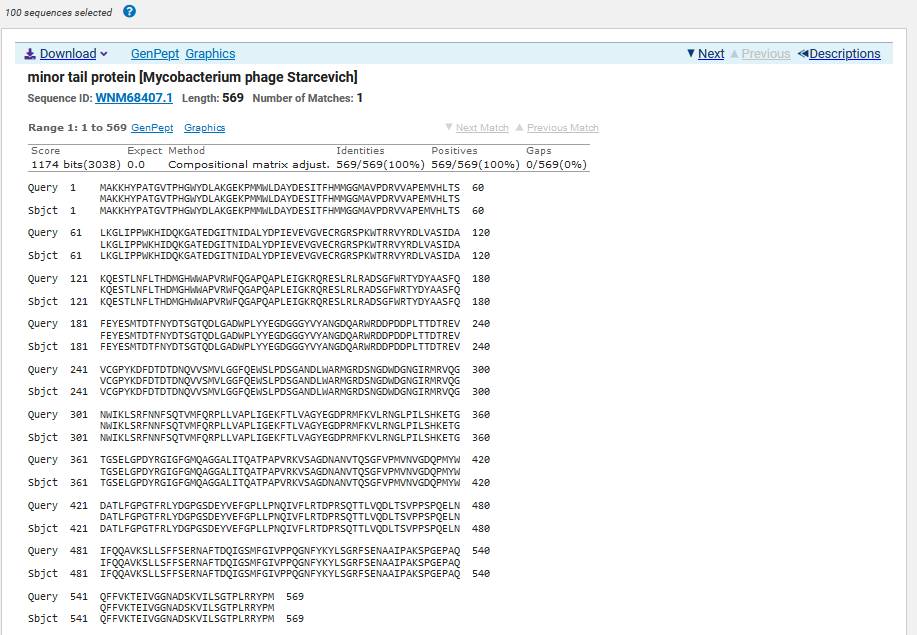 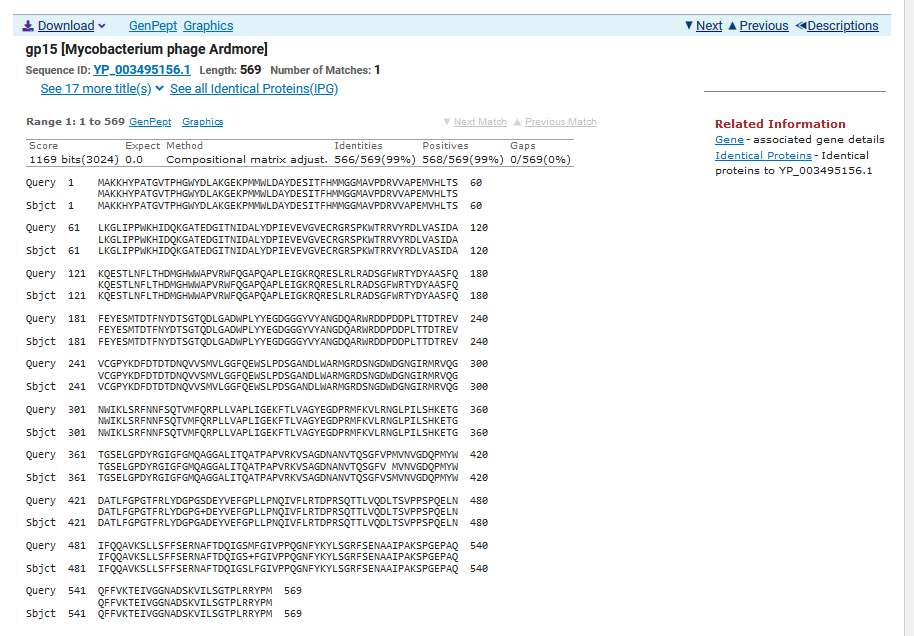 ATG Start at 12830. Original Glimmer call.TAG Stop at 14539F/R: FCoding Potential (y/n):  YStarterator (SS, NA, NI): Most annotated start is this (12830)Blast Best Hit, Query:Subject Starts, Score, Evalue, or “no significant Blast alignments” if 10E-4 or higherMinor tail protein Mycobacterium phage Starcevich YP_003495156.1, 1:1, Score 1169, Evalue, 0Gap with previous gene: 1Longest Orf? (Y/N/NA) YRBS: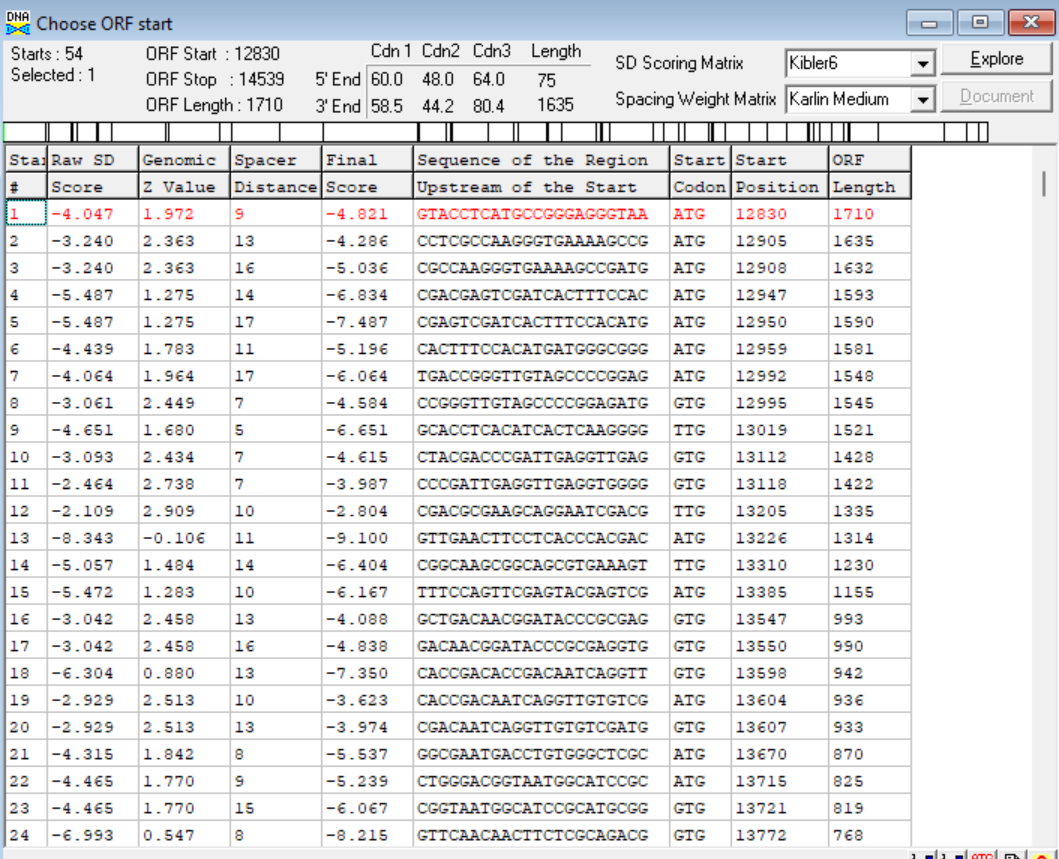 (https://toolkit.tuebingen.mpg.de/tools/hhpred) HHPRED vs PDB, SCOPe, pFam, and M. Tuberculosis. 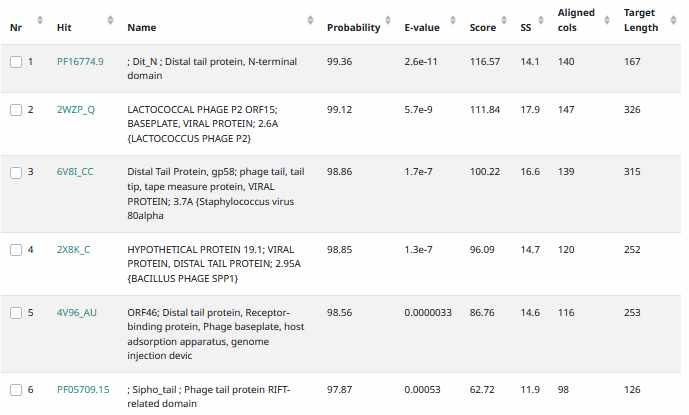 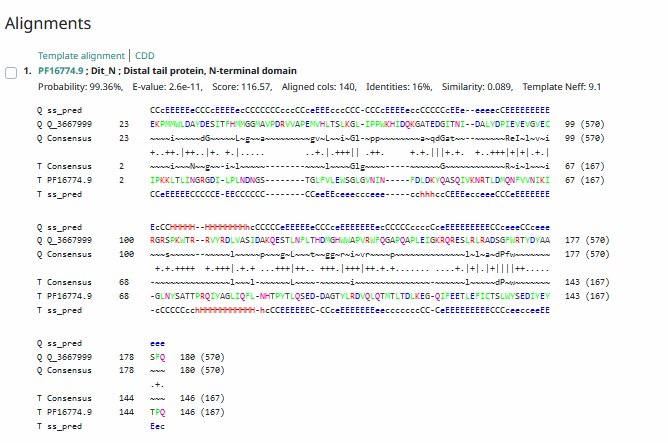 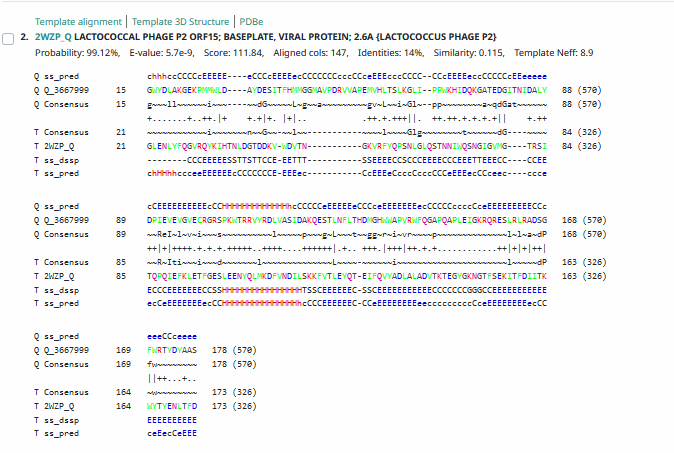 Phamerator Totinger Vs. Starcevich (https://phamerator.org/phages) Genes 15-24Proposed Function: minor tail proteinFunction Evidence: The most consistent match between BLASTs and Phamerator are minor tail proteins from similar phages. Additionally, the protein has glycine-rich areas that are expected from a minor tail protein.Transmembrane Domain/Evidence: No, Extracellular Properties (https://dtu.biolib.com/DeepTMHMM)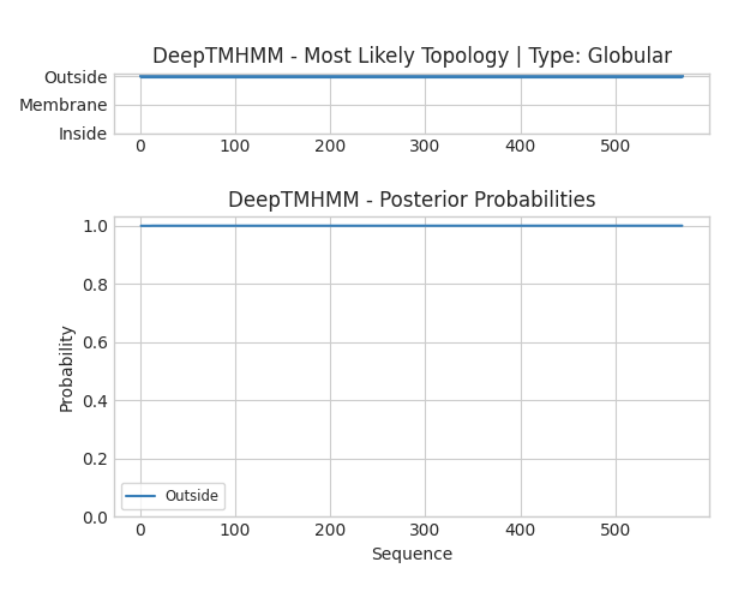 Gene Number: 17Pham137487BLAST from PhagesDB. (https://phagesdb.org/blastp/) Using Longest ORF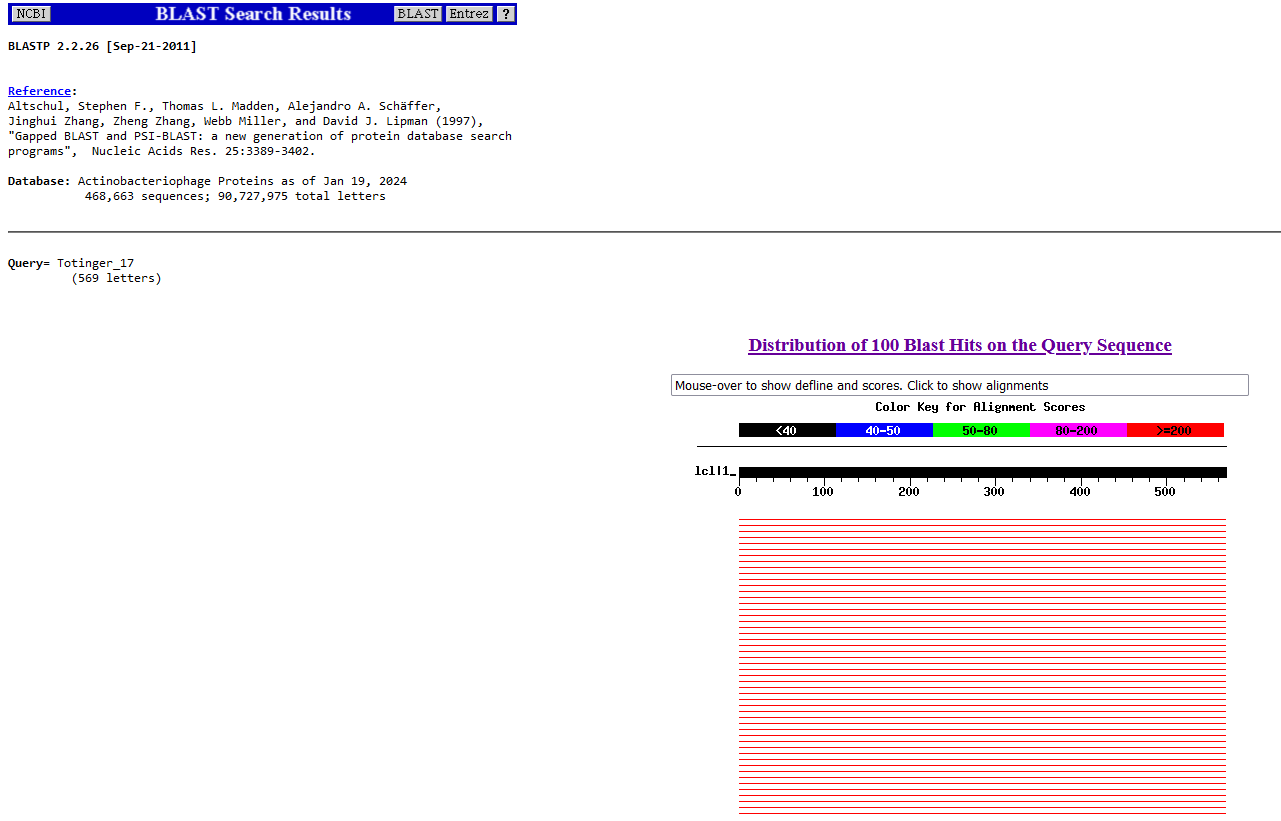 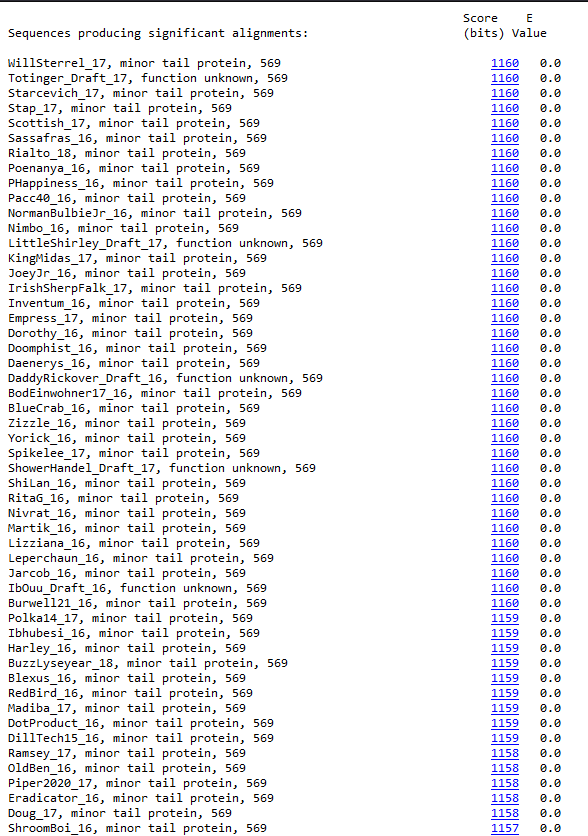 BLAST from NCBI (https://blast.ncbi.nlm.nih.gov/Blast.cgi?PAGE=Proteins) Using Longest ORF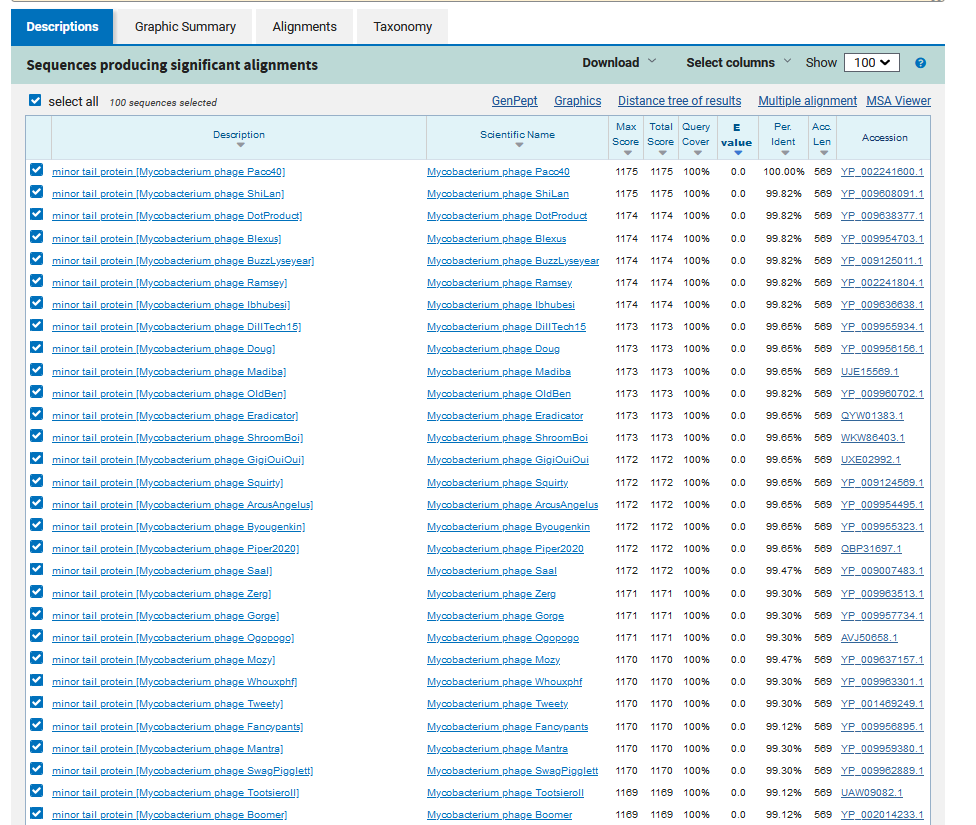 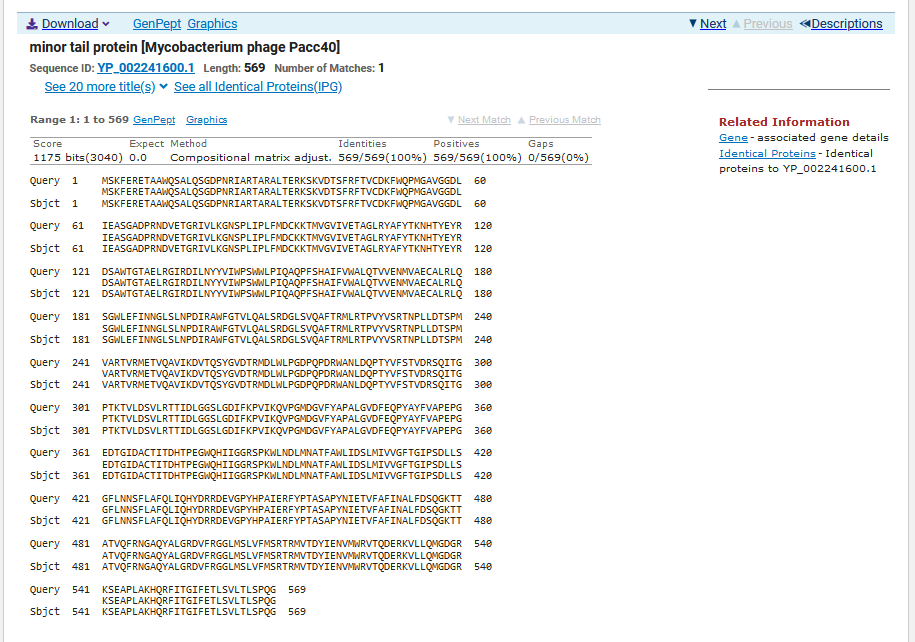 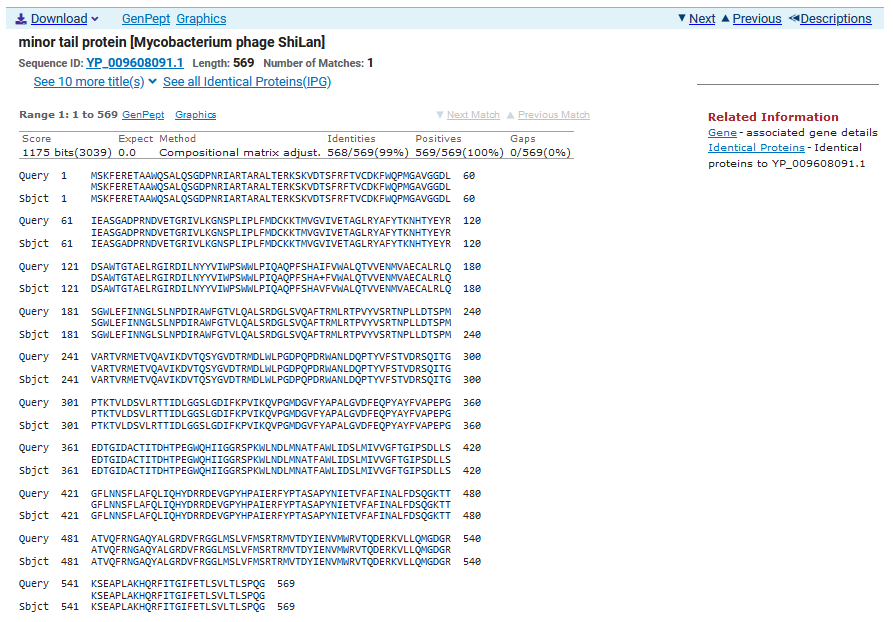 TTG Start at 14596. Original Glimmer call.TGA Stop at 16305F/R: FCoding Potential (y/n):  YStarterator (SS, NA, NI): Not the Most Annotated Start.Blast Best Hit, Query:Subject Starts, Score, Evalue, or “no significant Blast alignments” if 10E-4 or higherMinor tail protein Mycobacterium phage Pacc40 YP_002241600.1, 1:1, Score 1175, Evalue, 0Gap with previous gene: 57Longest Orf? (Y/N/NA) YRBS: 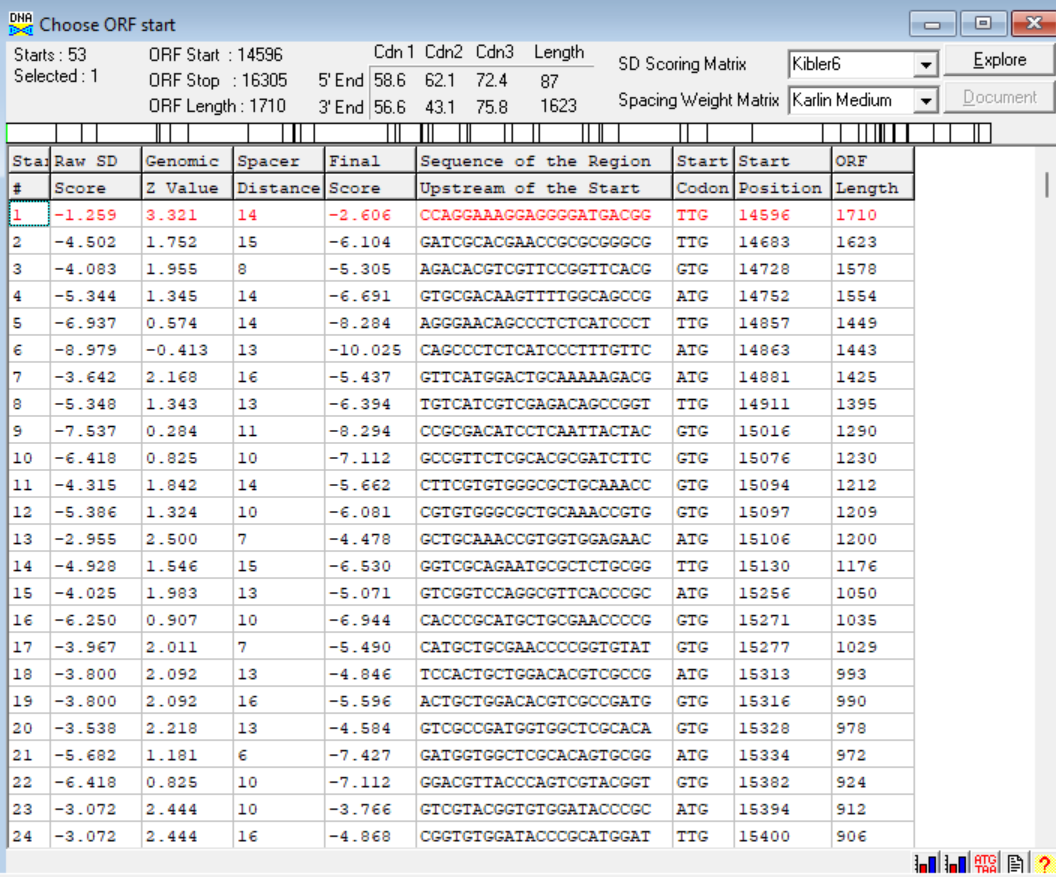 (https://toolkit.tuebingen.mpg.de/tools/hhpred) HHPRED vs PDB, SCOPe, pFam, and M. Tuberculosis. 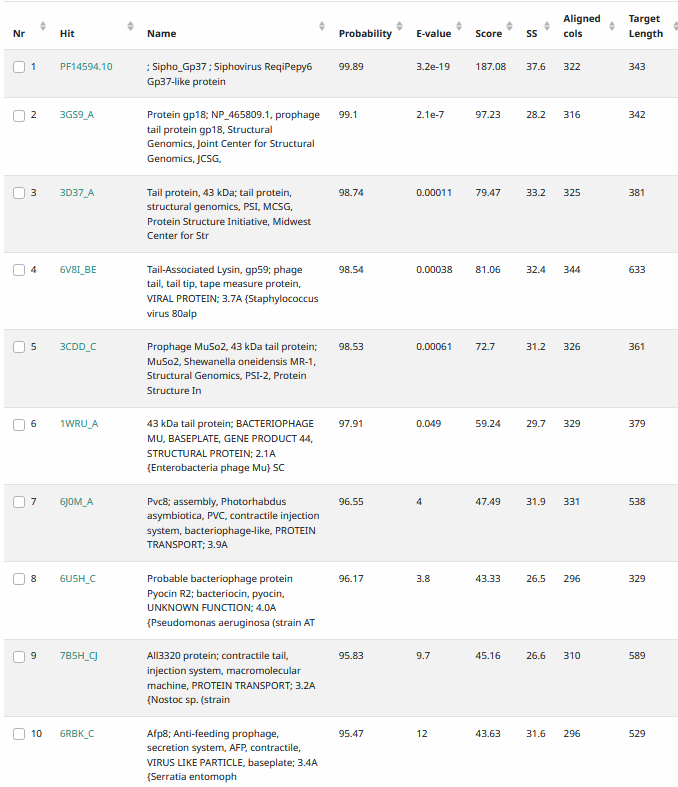 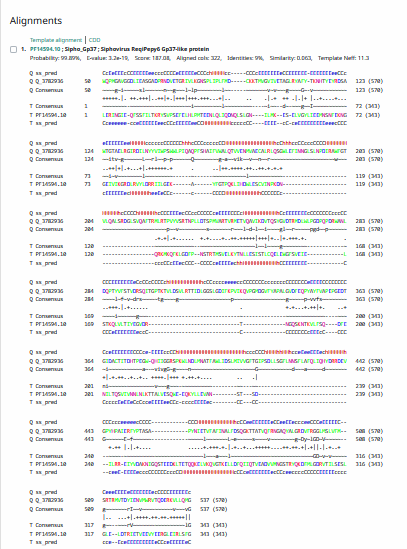 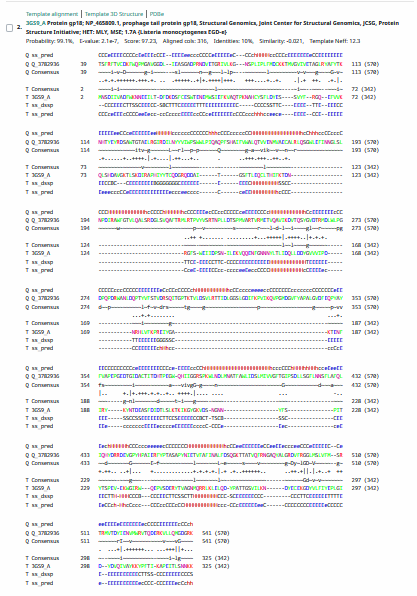 Phamerator Totinger Vs. Tootsieroll and Starcevich (https://phamerator.org/phages) Genes 15-24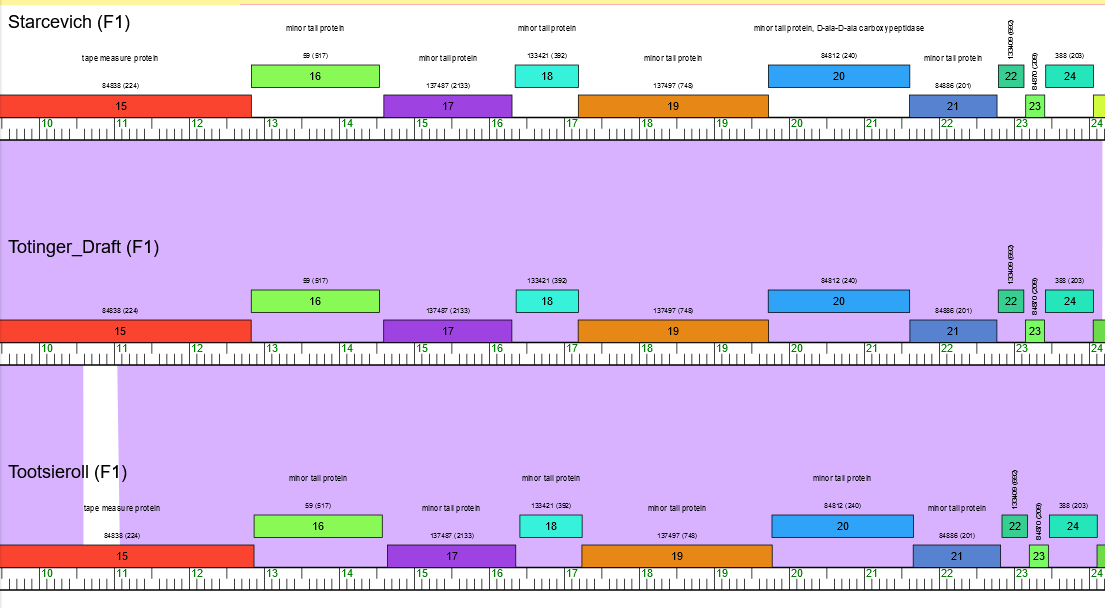 Proposed Function: minor tail proteinFunction Evidence: this gene is identical to minor tail protein genes from other phages, and most consistently matched in BLASTs to other minor tail protein genes. It also matches the expected HHPRED results from a minor tail protein.Transmembrane Domain/Evidence: No, Extracellular Properties (https://dtu.biolib.com/DeepTMHMM)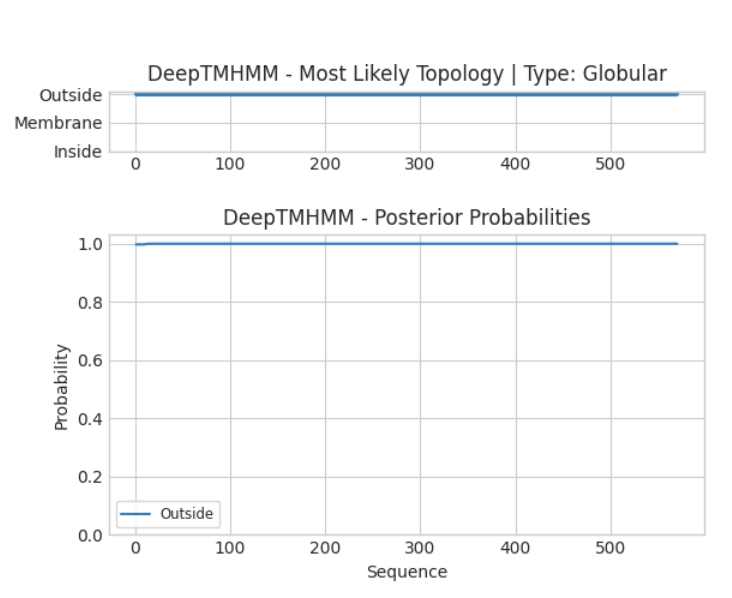 Gene Number: 18Pham133421BLAST from PhagesDB. (https://phagesdb.org/blastp/) Using Longest ORF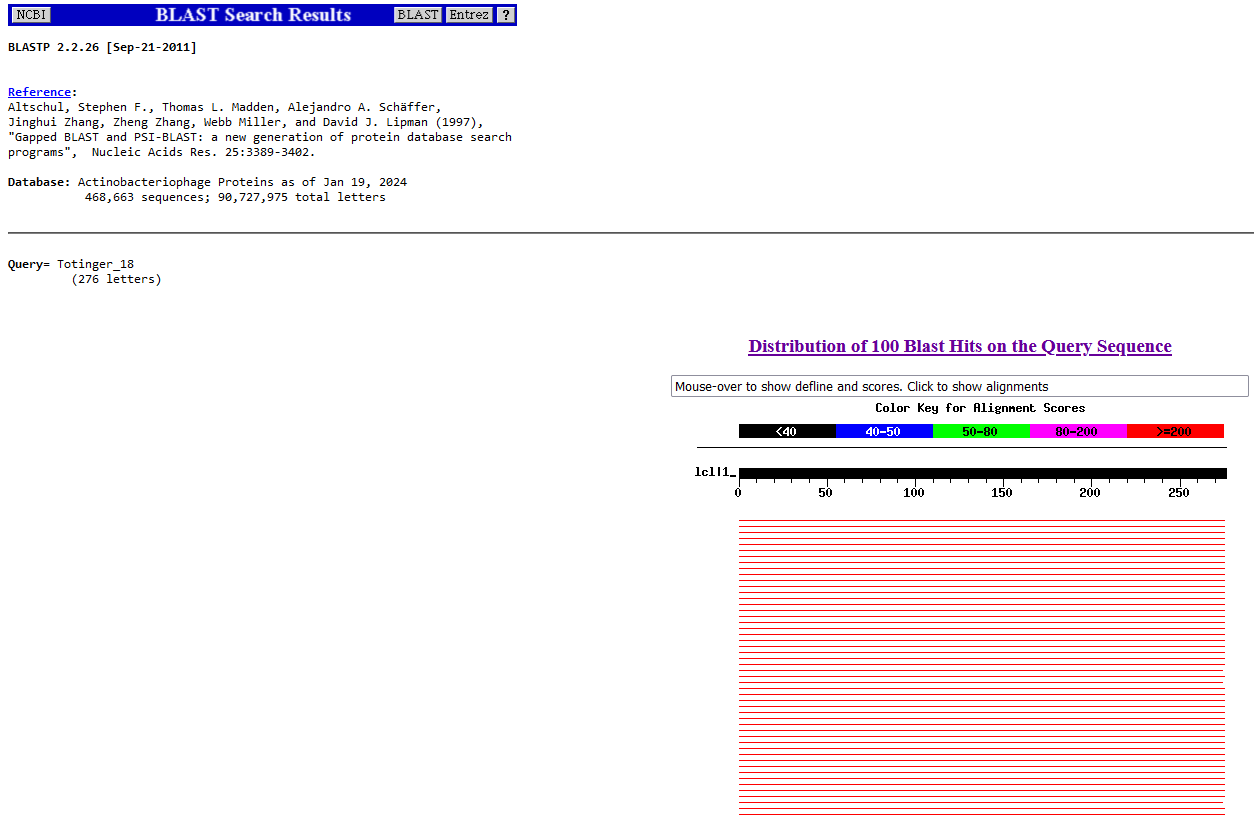 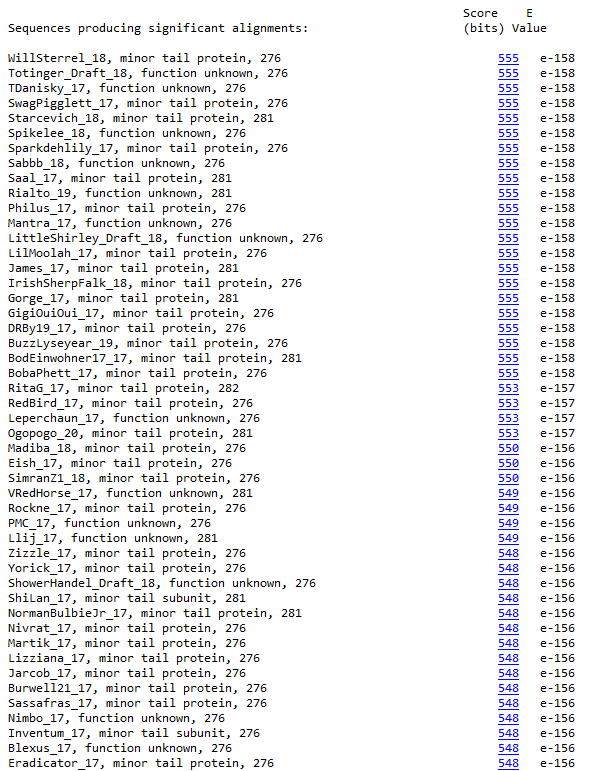 BLAST from NCBI (https://blast.ncbi.nlm.nih.gov/Blast.cgi?PAGE=Proteins) Using Longest ORF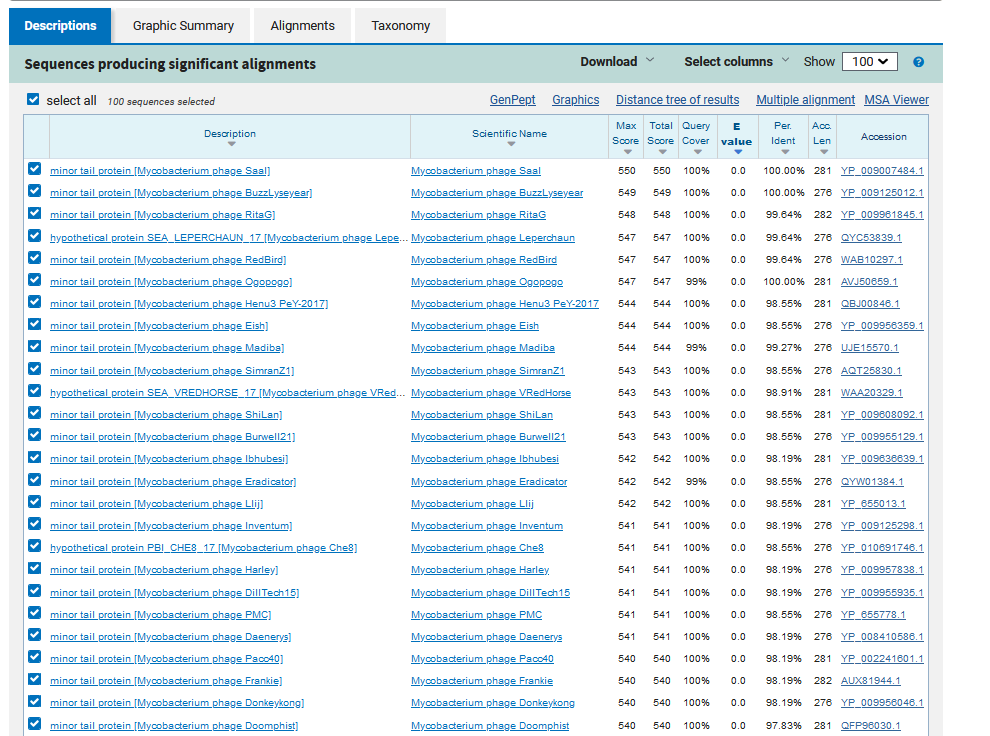 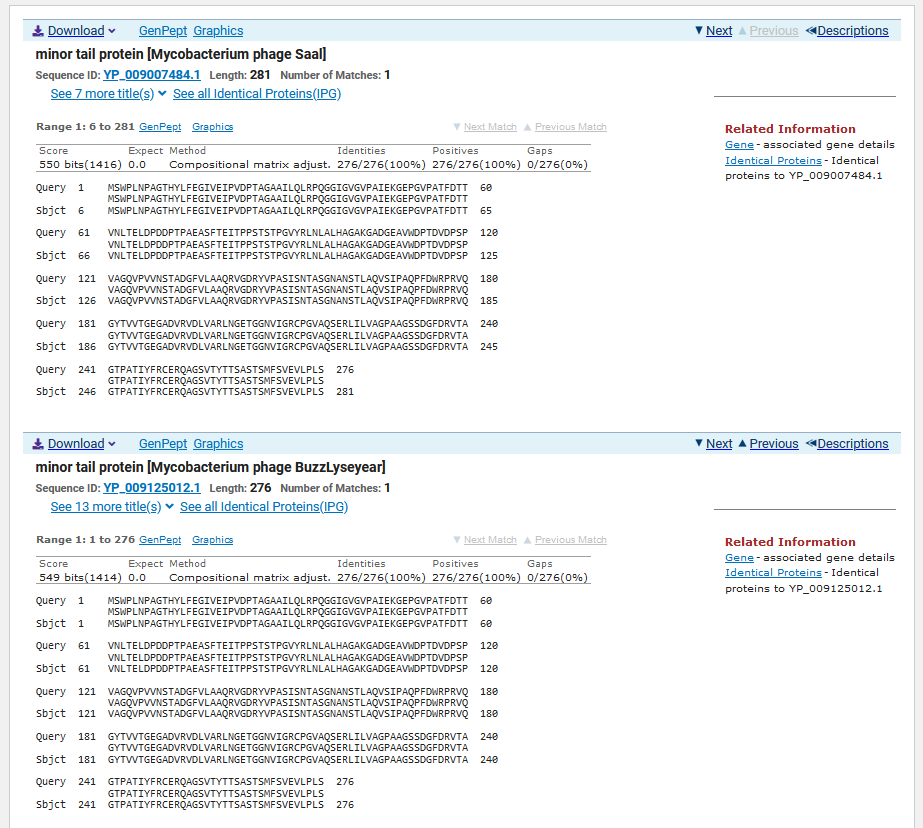 ATG Start at 16362. Original Glimmer call.TGA Stop at 17192F/R: FCoding Potential (y/n):  YStarterator (SS, NA, NI): Most annotated start is this (16362)Blast Best Hit, Query:Subject Starts, Score, Evalue, or “no significant Blast alignments” if 10E-4 or higherMinor tail protein Mycobacterium phage Saal YP_009007484.1, 1:1, Score 550, Evalue, 0Gap with previous gene: 57Longest Orf? (Y/N/NA) YRBS: 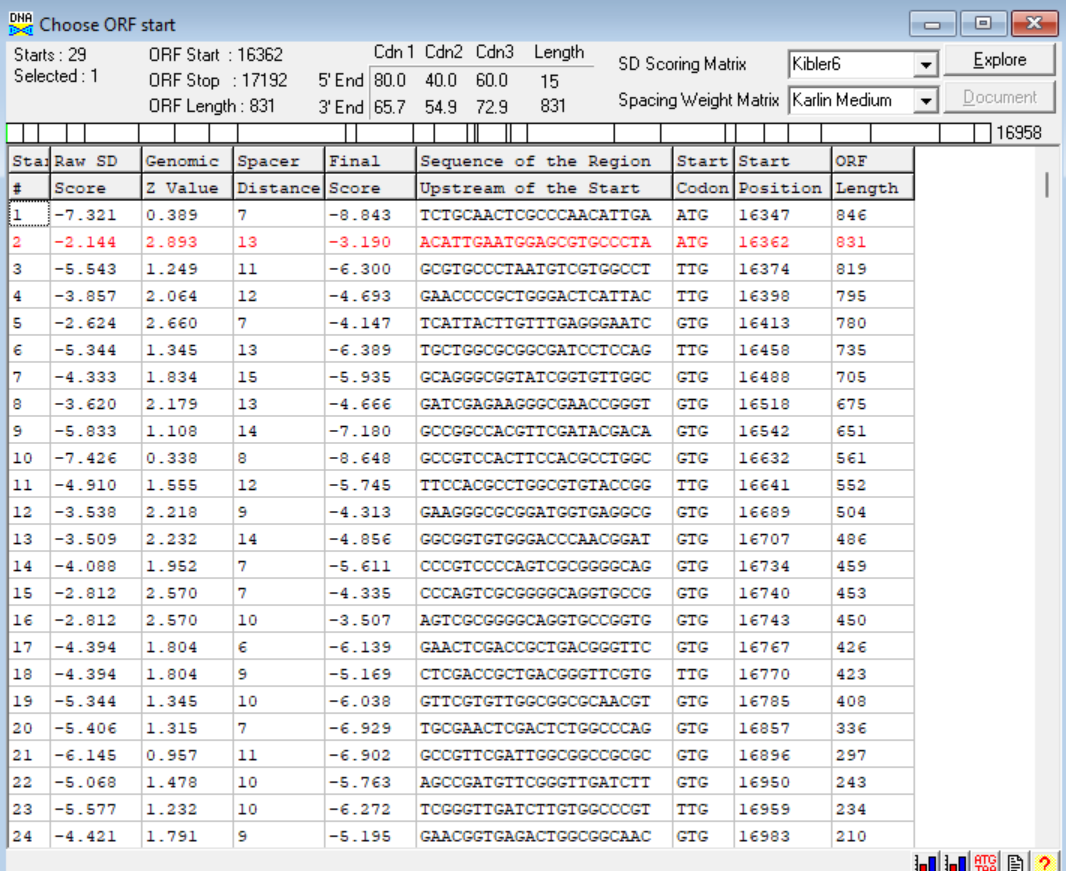 (https://toolkit.tuebingen.mpg.de/tools/hhpred) HHPRED vs PDB, SCOPe, pFam, and M. Tuberculosis. No Major (>95%) Hits.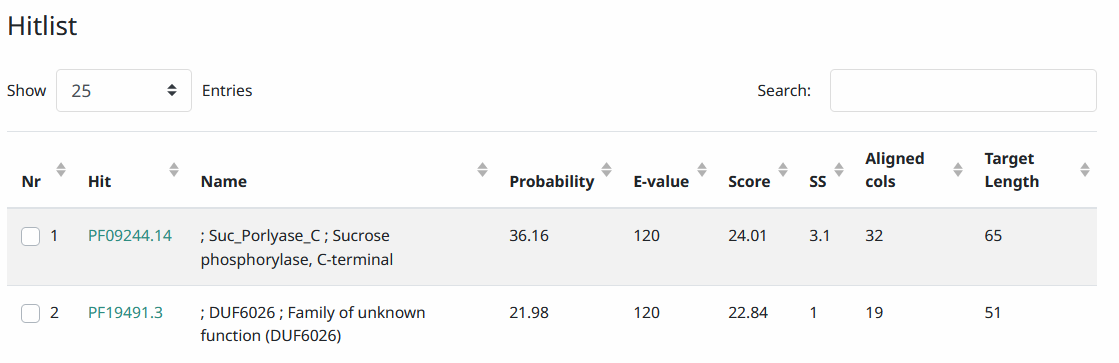 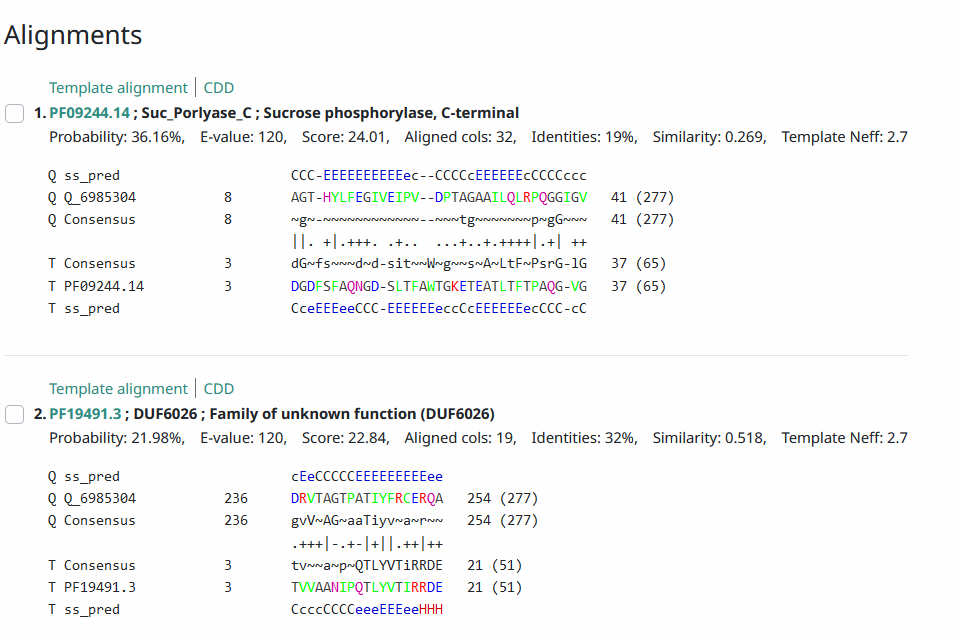 Phamerator Totinger Vs. Tootsieroll and Starcevich (https://phamerator.org/phages) Genes 15-24Proposed Function: minor tail proteinFunction Evidence: Despite HHPRED results not matching SEA PHAGES expectations, the most consistent BLAST hit and Phamerator match is a minor tail protein.Transmembrane Domain/Evidence: No, Extracellular Properties (https://dtu.biolib.com/DeepTMHMM)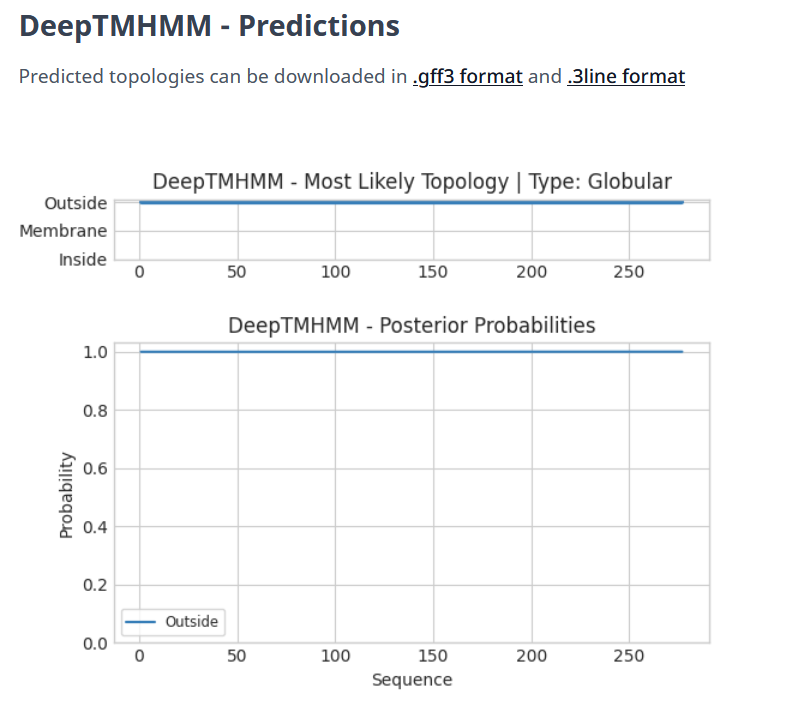 Gene Number: 19Pham137497BLAST from PhagesDB. (https://phagesdb.org/blastp/) Using Longest ORF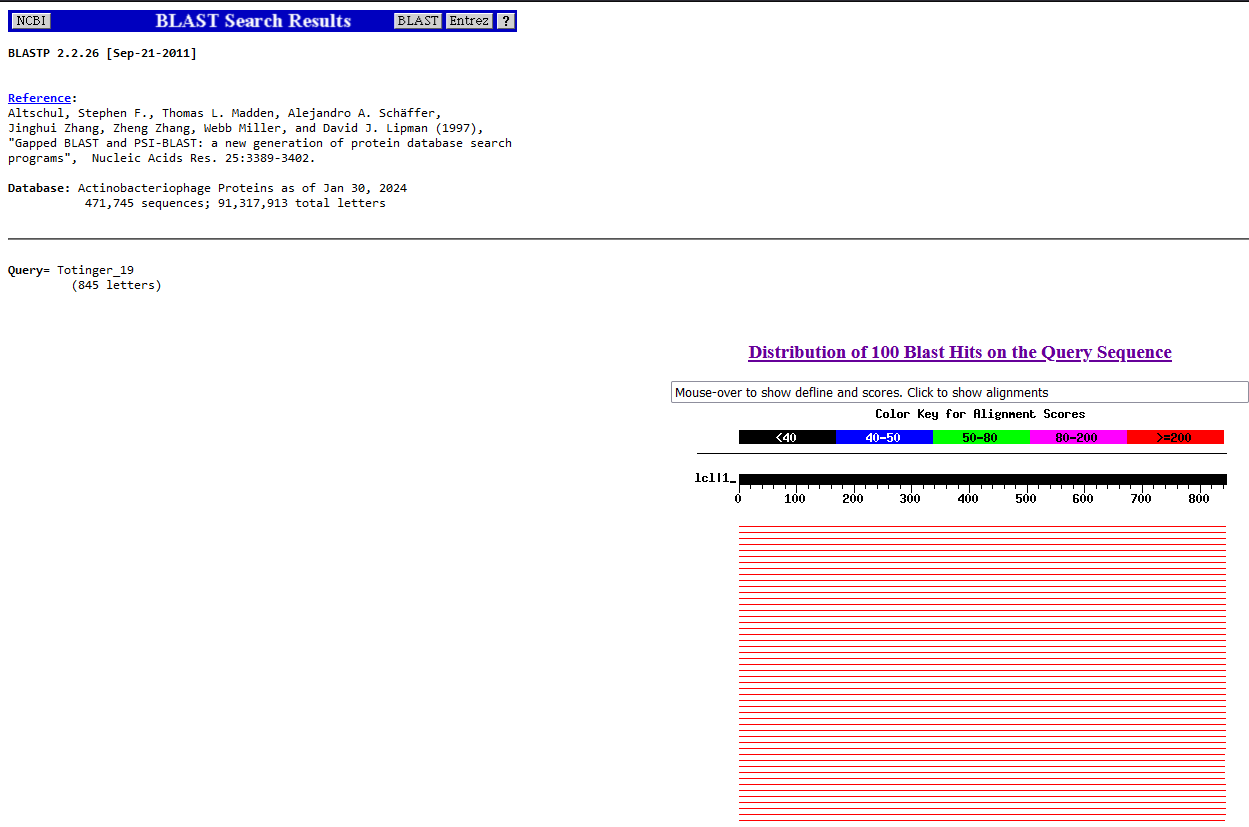 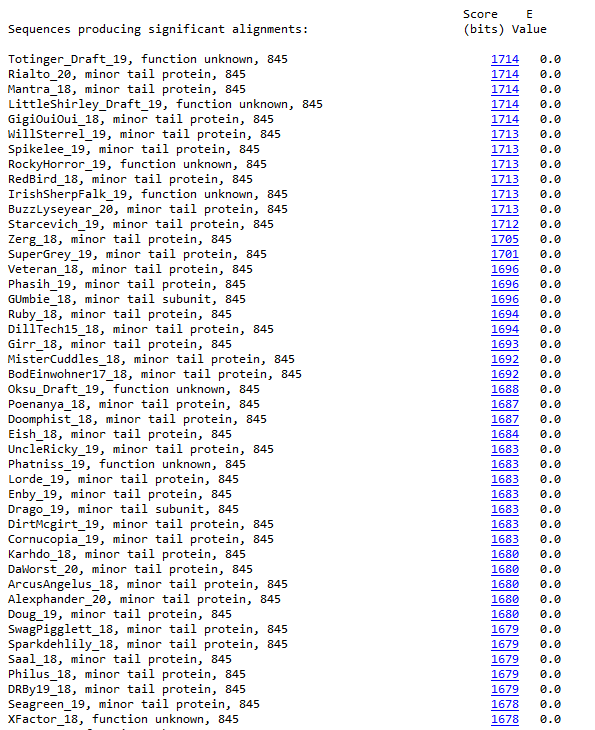 BLAST from NCBI (https://blast.ncbi.nlm.nih.gov/Blast.cgi?PAGE=Proteins) Using Longest ORF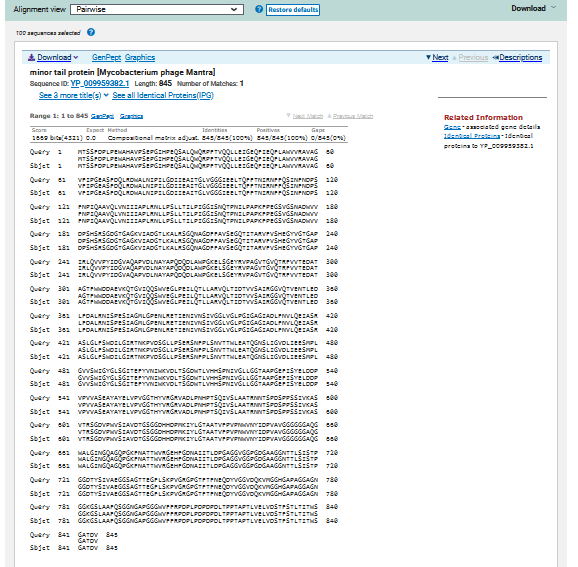 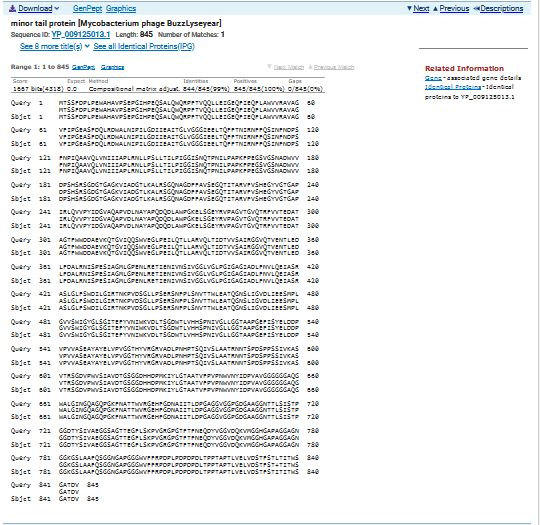 ATG Start at 17189. Original Glimmer call.TGA Stop at 19726F/R: FCoding Potential (y/n):  YStarterator (SS, NA, NI): Most annotated start is this (17189)Blast Best Hit, Query:Subject Starts, Score, Evalue, or “no significant Blast alignments” if 10E-4 or higherMinor tail protein Mycobacterium phage Mantra YP_009959382.1, 1:1, Score 1669, Evalue, 0Gap with previous gene: -3Longest Orf? (Y/N/NA) YRBS: 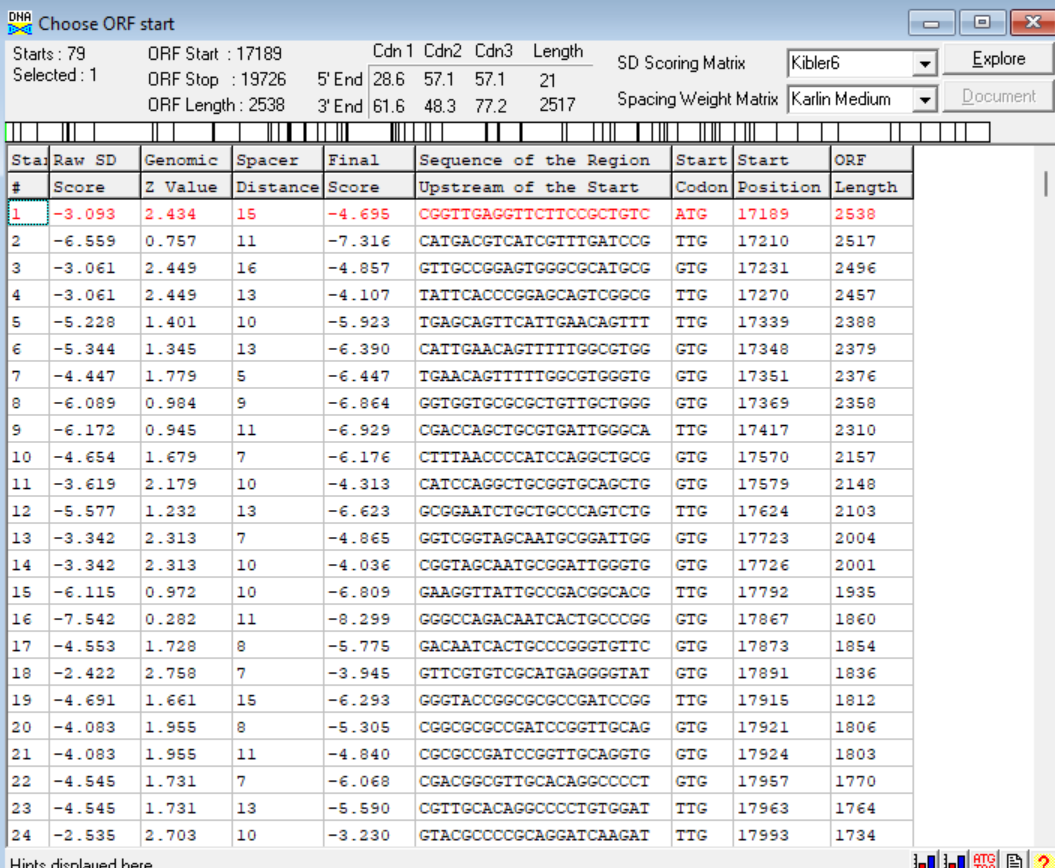 (https://toolkit.tuebingen.mpg.de/tools/hhpred) HHPRED vs PDB, SCOPe, pFam, and M. Tuberculosis. 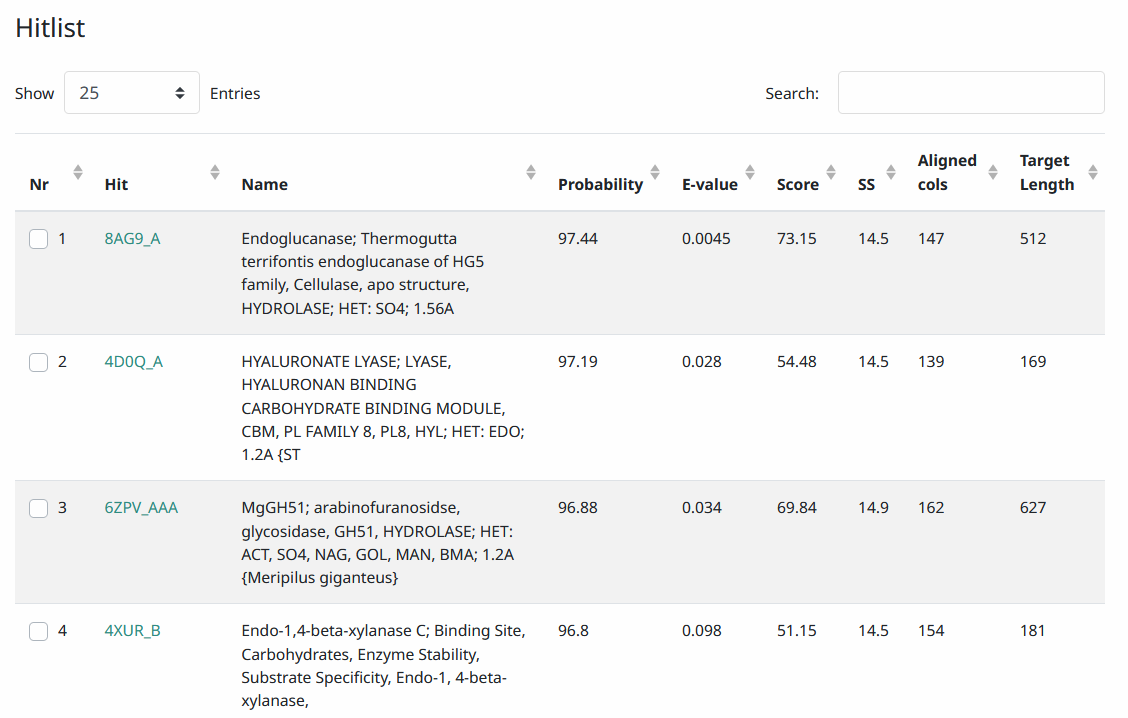 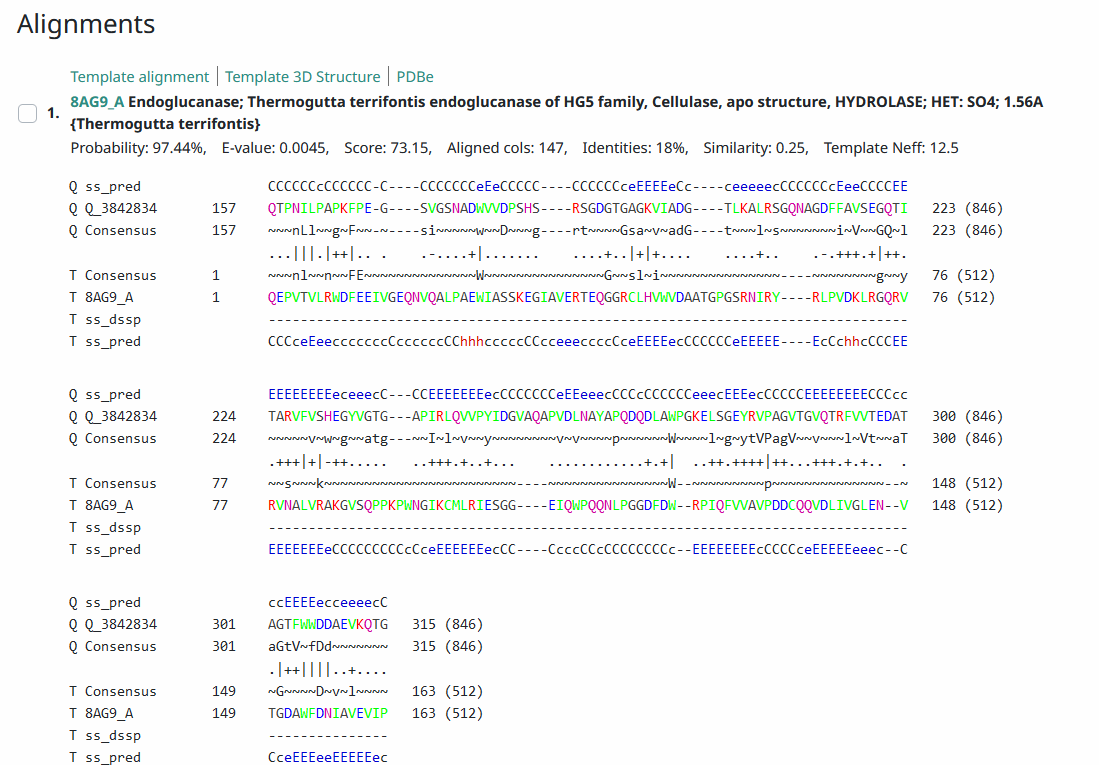 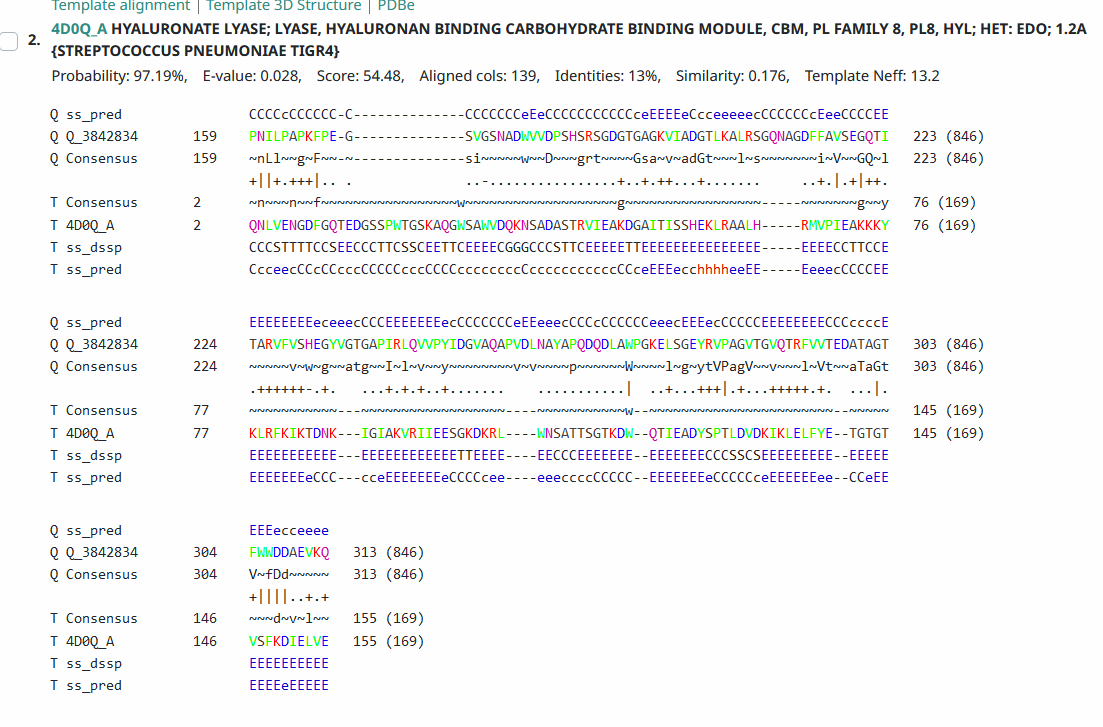 Phamerator Totinger Vs. Tootsieroll and Starcevich (https://phamerator.org/phages) Genes 15-24Proposed Function: minor tail proteinFunction Evidence: this gene is near identical to phage Tootsieroll’s and phage Starcevich’s known minor tail protein genes. Additionally, BLAST results most consistently match with minor tail proteins from other phages.Transmembrane Domain/Evidence: Yes, Signaling Properties at AA 1-30 (https://dtu.biolib.com/DeepTMHMM)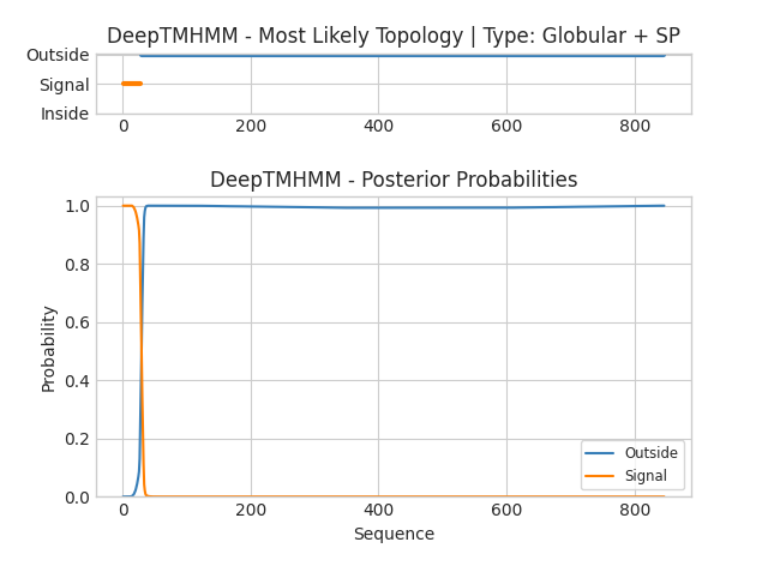 Gene Number: 20Pham84812BLAST from PhagesDB. (https://phagesdb.org/blastp/) Using Longest ORF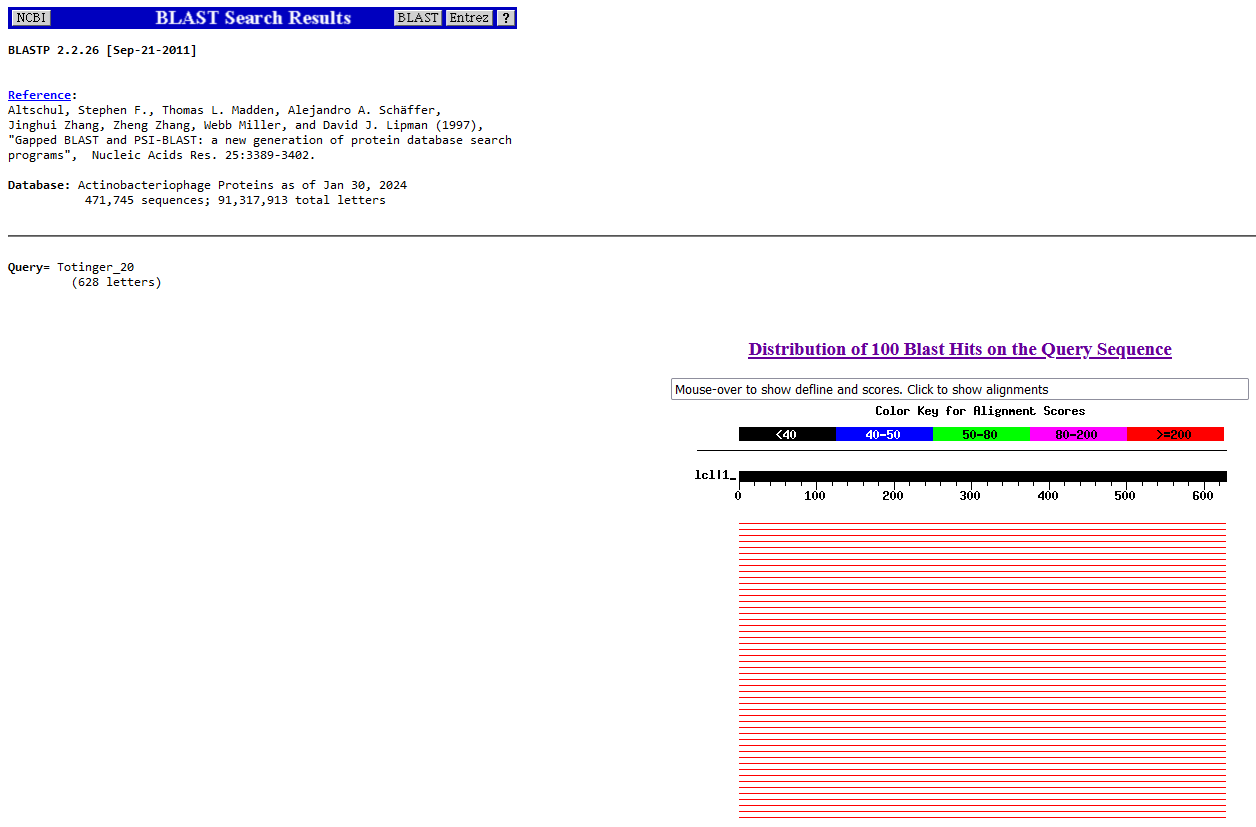 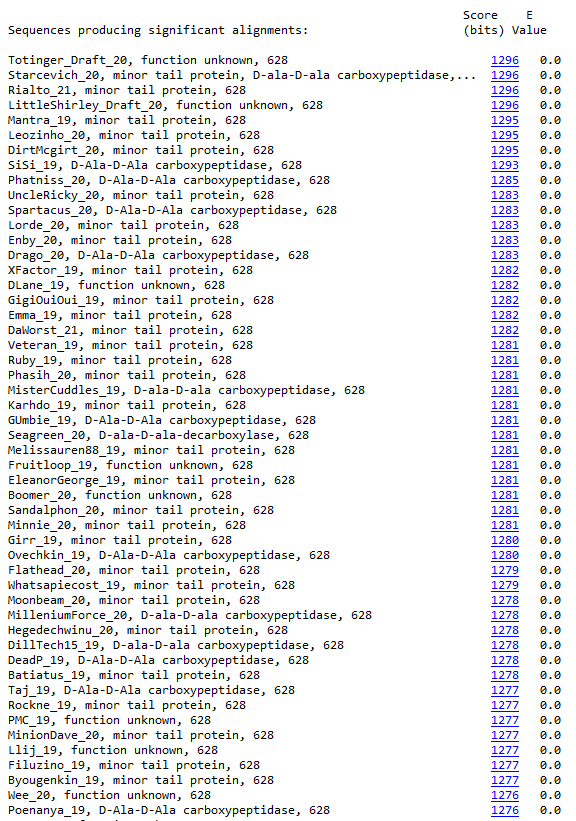 BLAST from NCBI (https://blast.ncbi.nlm.nih.gov/Blast.cgi?PAGE=Proteins) Using Longest ORF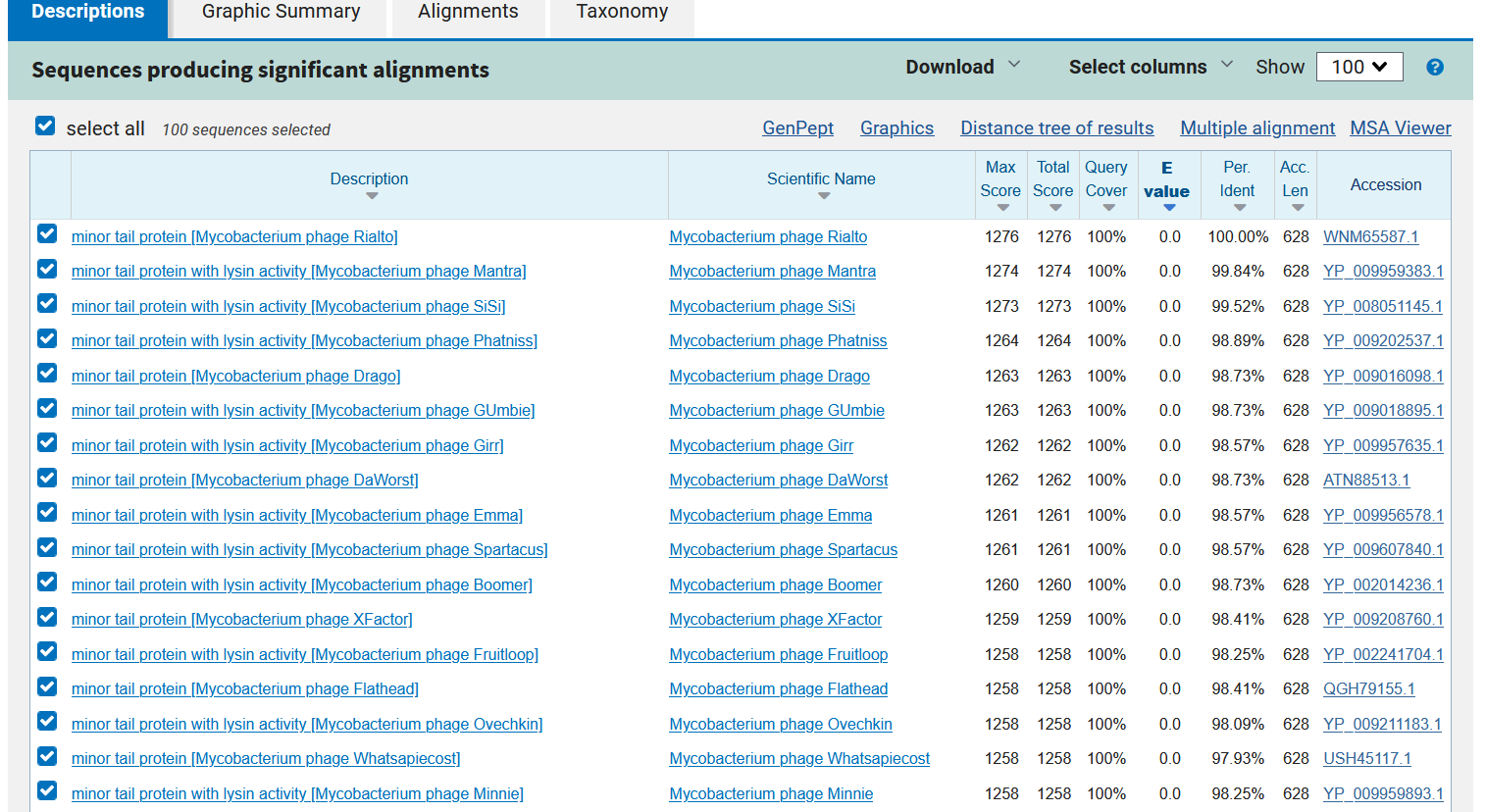 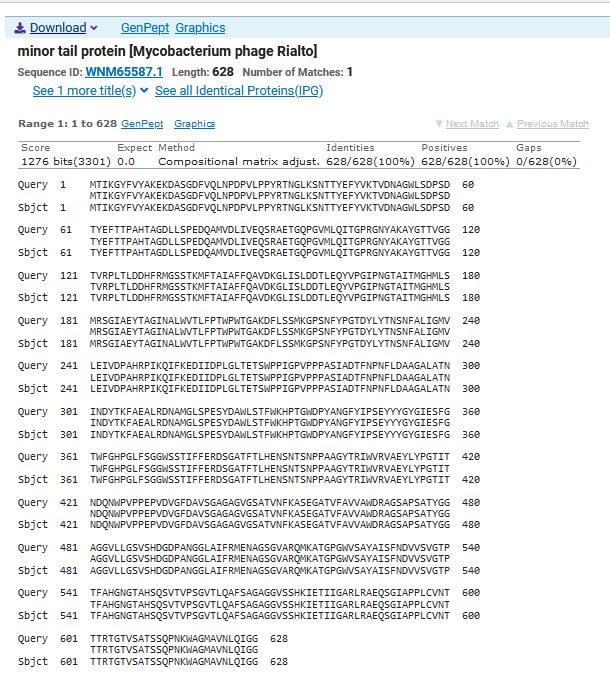 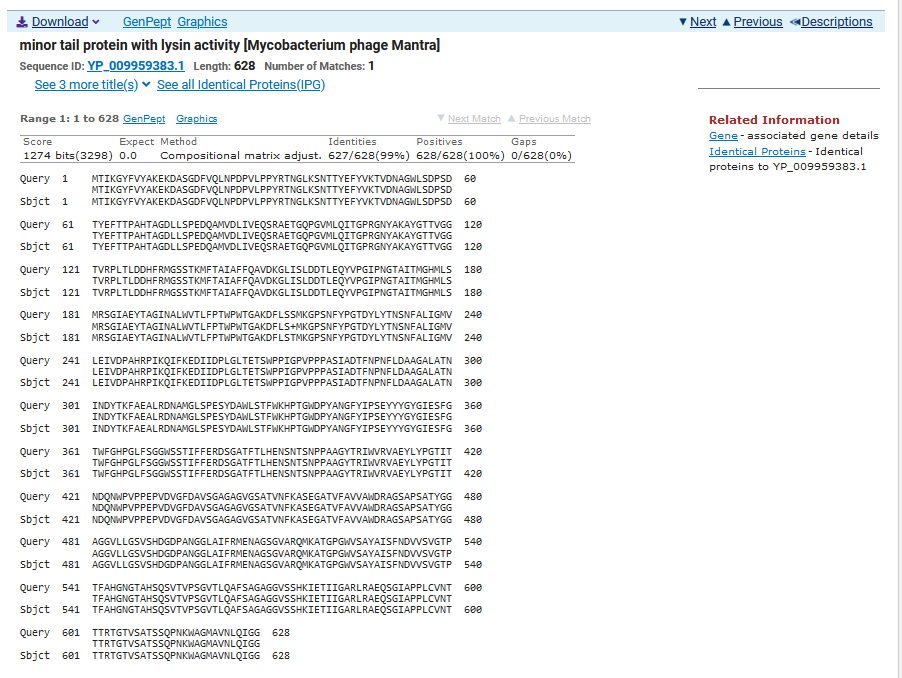 ATG Start at 19723. Original Glimmer call.TGA Stop at 21609F/R: FCoding Potential (y/n):  YStarterator (SS, NA, NI): Most annotated start is this (19723)Blast Best Hit, Query:Subject Starts, Score, Evalue, or “no significant Blast alignments” if 10E-4 or higherMinor tail protein Mycobacterium phage Rialto WNM65587.1, 1:1, Score 1276, Evalue, 0Gap with previous gene: -3Longest Orf? (Y/N/NA) YRBS: 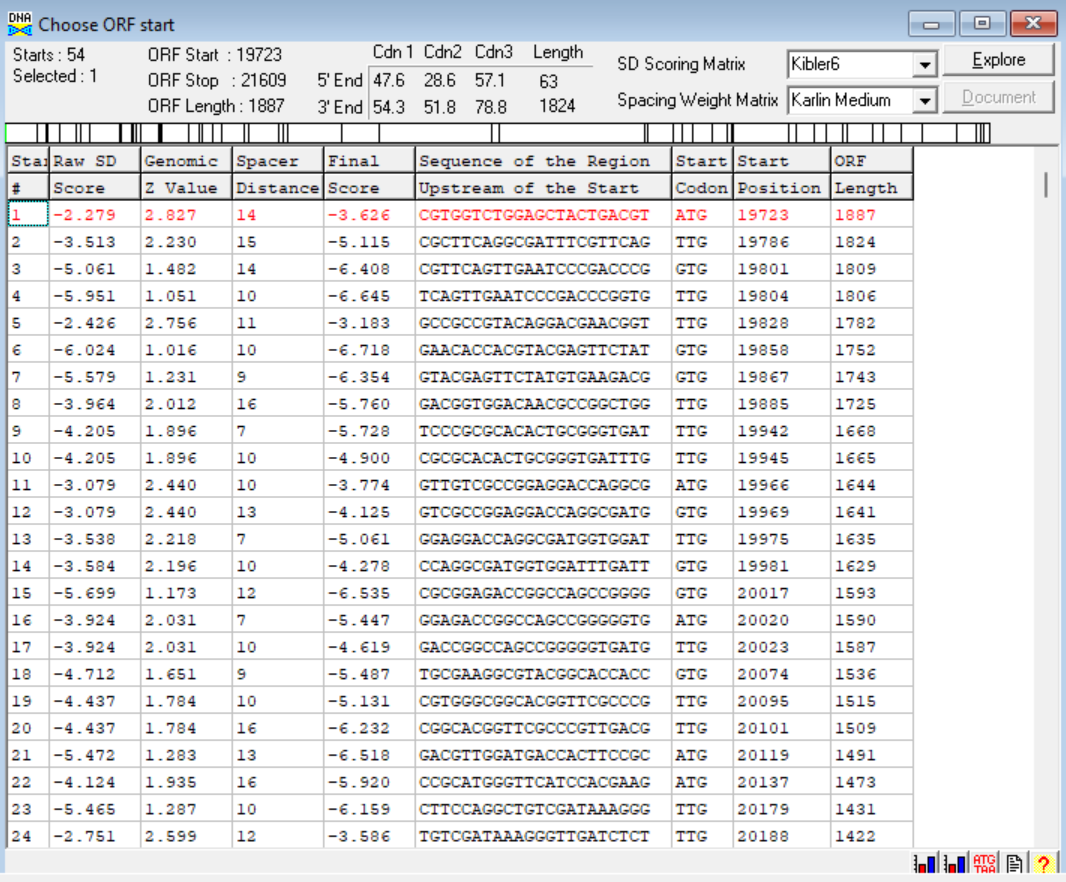 (https://toolkit.tuebingen.mpg.de/tools/hhpred) HHPRED vs PDB, SCOPe, pFam, and M. Tuberculosis. 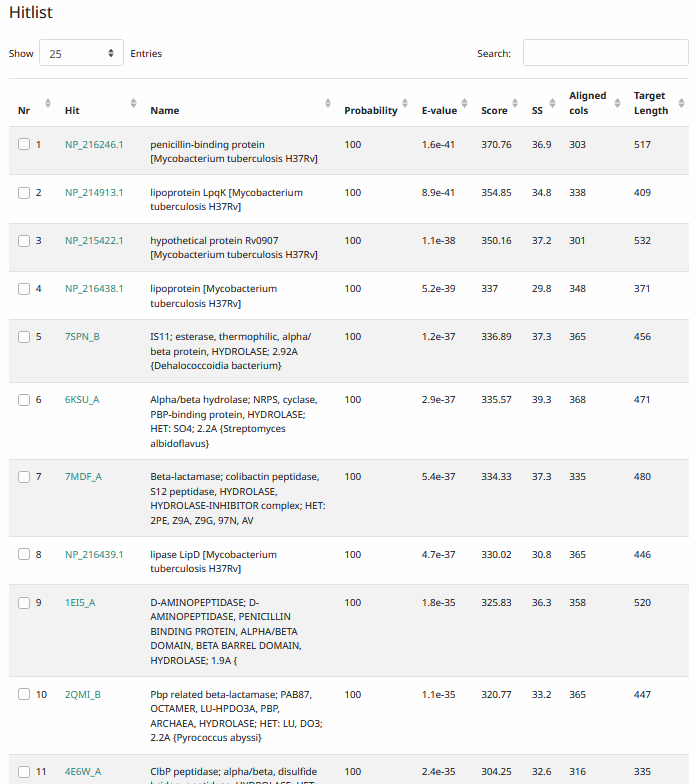 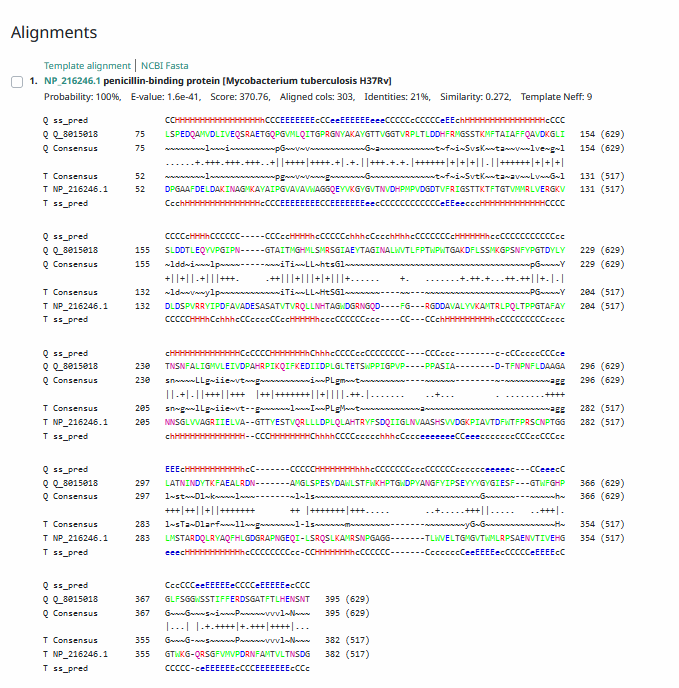 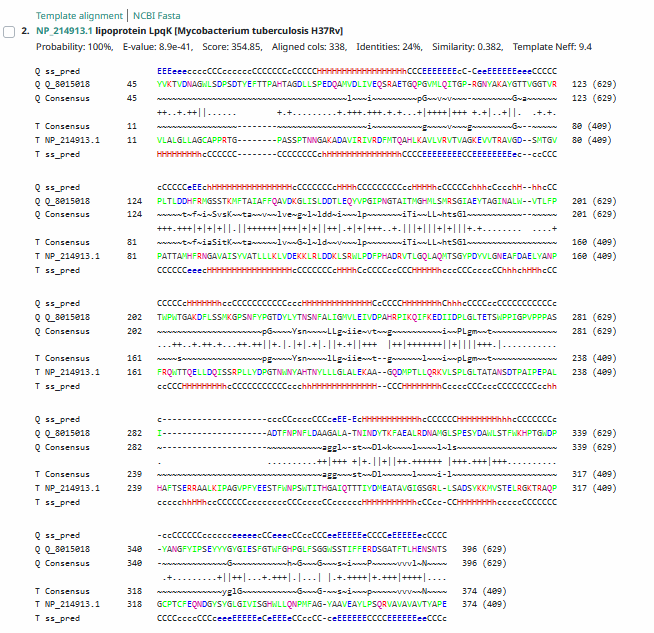 Phamerator Totinger Vs. Tootsieroll and Starcevich (https://phamerator.org/phages) Genes 15-24Proposed Function: minor tail protein, D-ala-D-ala carboxypeptidaseFunction Evidence: This gene had a couple of consistent BLAST results; it was either hit as a minor tail protein, or hit as D-ala-D-ala carboxypeptidase. HHPRED displayed that this protein has penicillin-binding properties, consistent with the properties of D-ala-D-ala carboxypeptidase.Transmembrane Domain/Evidence: No, Extracellular Properties (https://dtu.biolib.com/DeepTMHMM)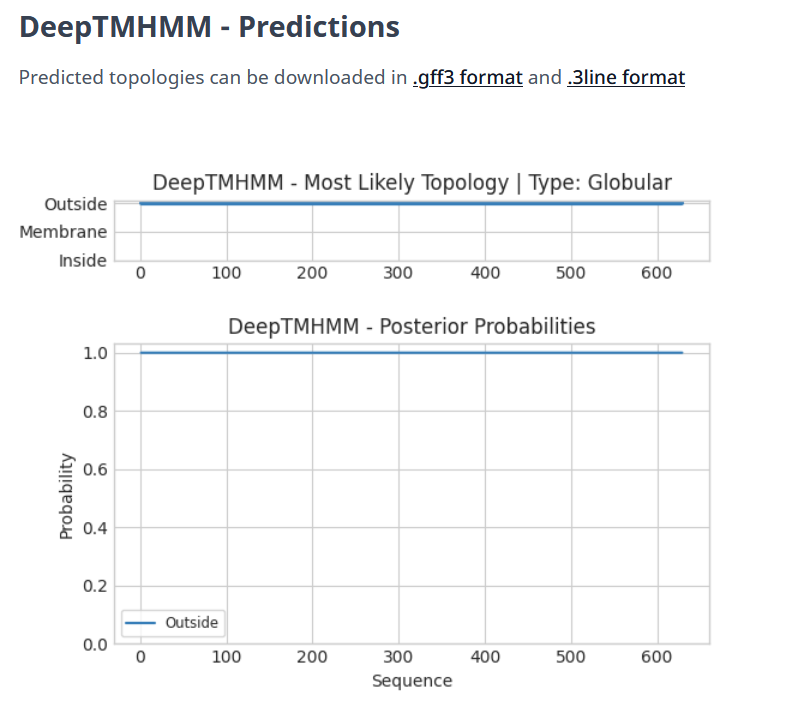 Edited Next Gene from DNA Master’s original call.Gene Number: 21Pham84886BLAST from PhagesDB. (https://phagesdb.org/blastp/) Using Longest ORF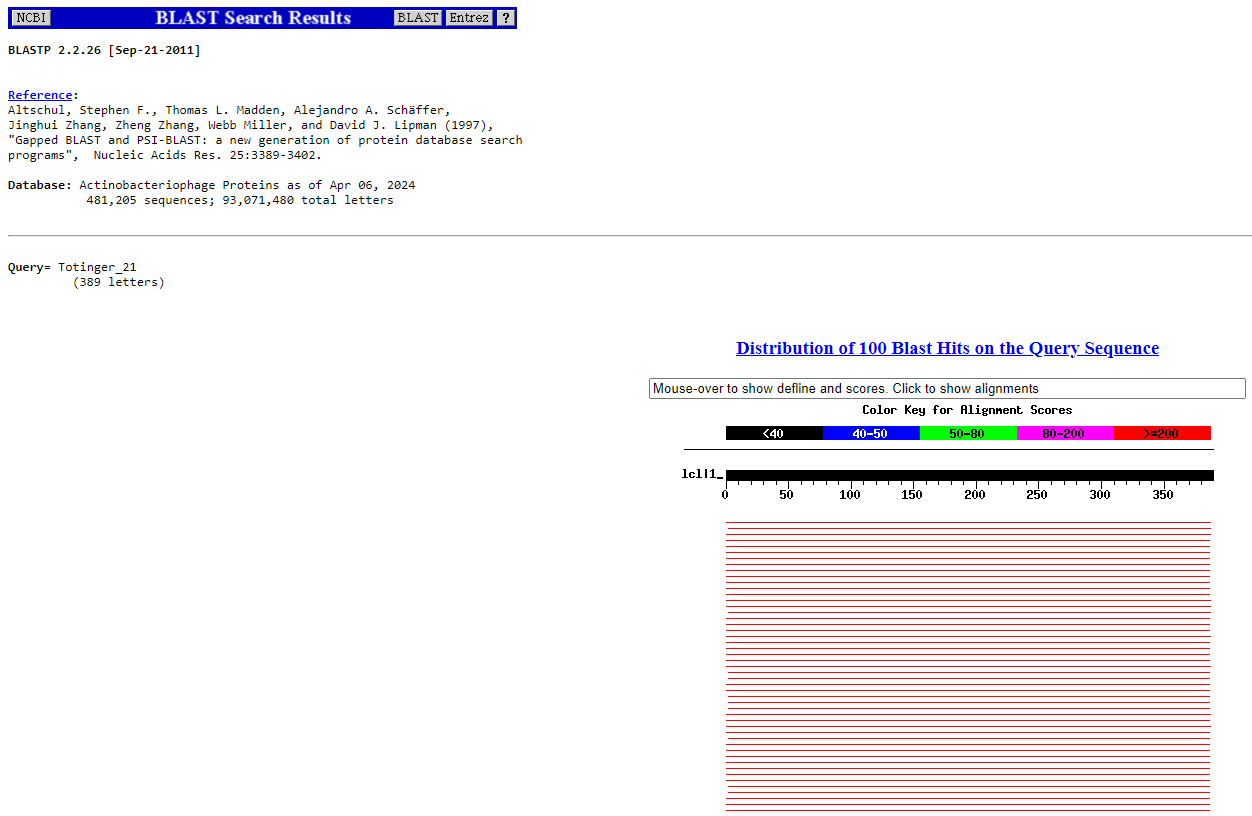 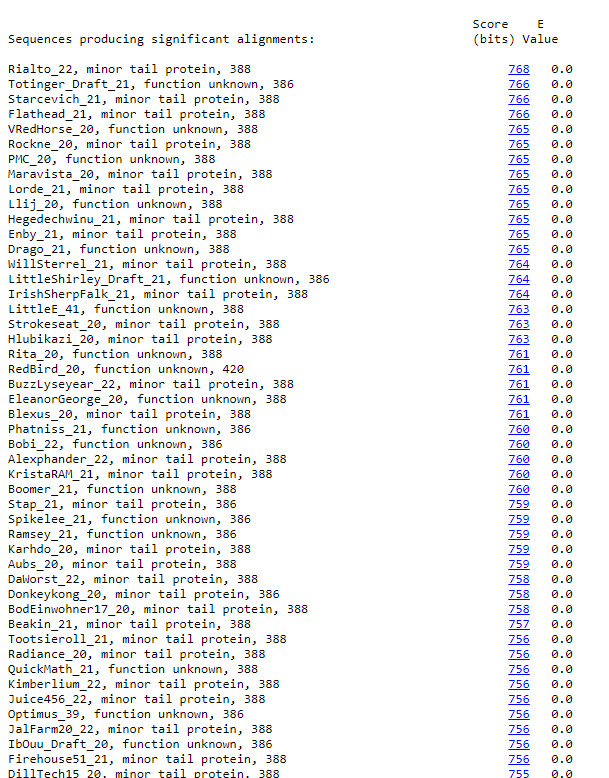 BLAST from NCBI (https://blast.ncbi.nlm.nih.gov/Blast.cgi?PAGE=Proteins) Using Longest ORF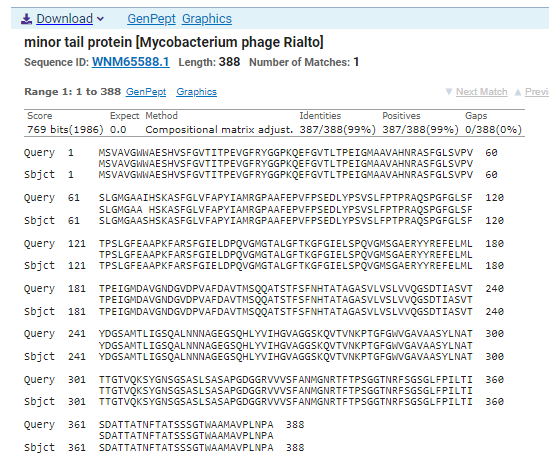 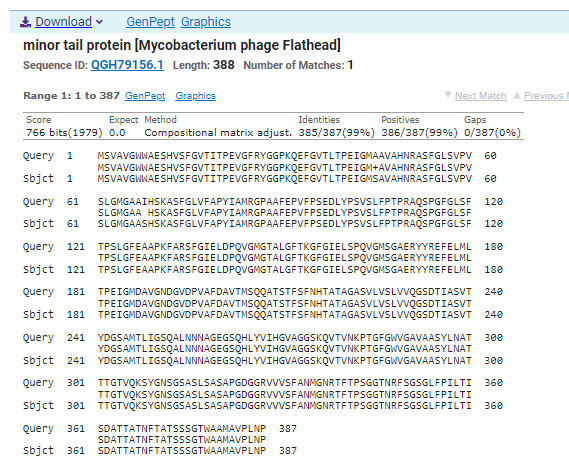 ATG Start at 21606. Original Genemark call. Glimmer calls start at 21612.TAA Stop at 22772F/R: FCoding Potential (y/n):  YStarterator (SS, NA, NI): Most Annotated Start is This (21606).Blast Best Hit, Query:Subject Starts, Score, Evalue, or “no significant Blast alignments” if 10E-4 or higherMinor tail protein Mycobacterium phage Rialto WNM65588.1, 1:1, Score 769, Evalue, 0Gap with previous gene: -3Longest Orf? (Y/N/NA) YRBS: 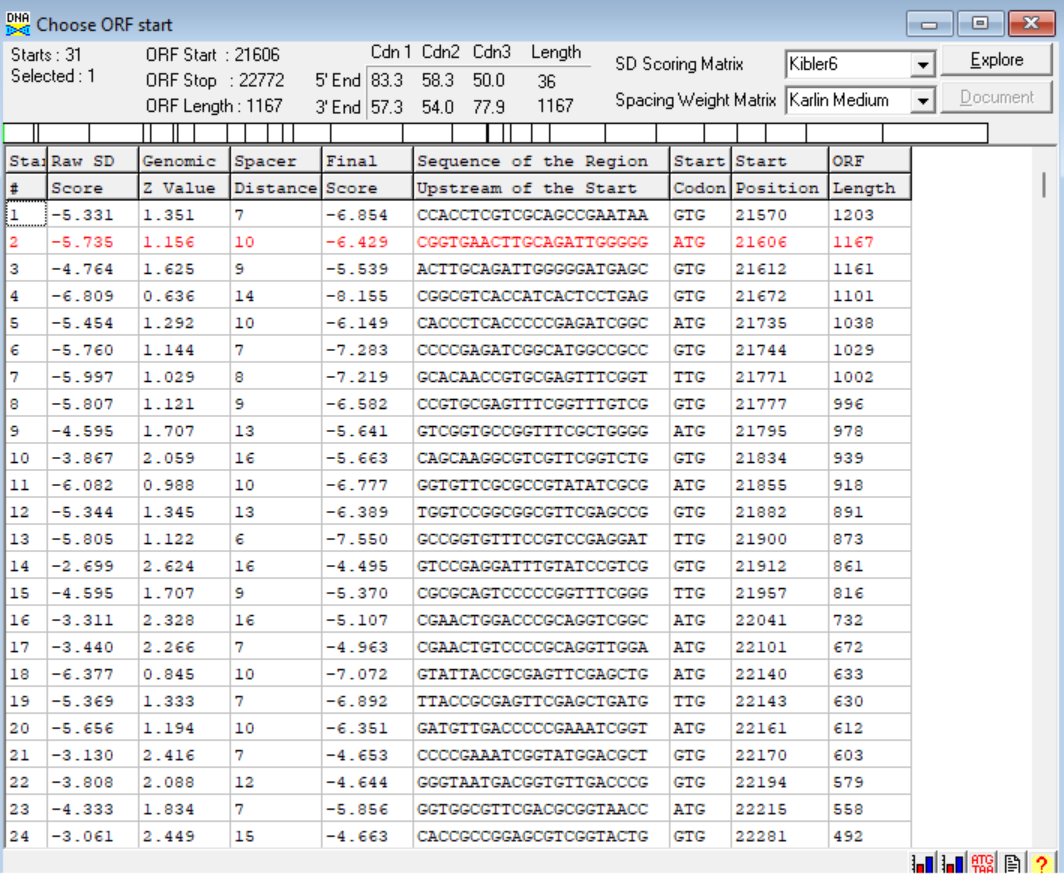 (https://toolkit.tuebingen.mpg.de/tools/hhpred) HHPRED vs PDB, SCOPe, pFam, and M. Tuberculosis.  No significant (>95%) hits.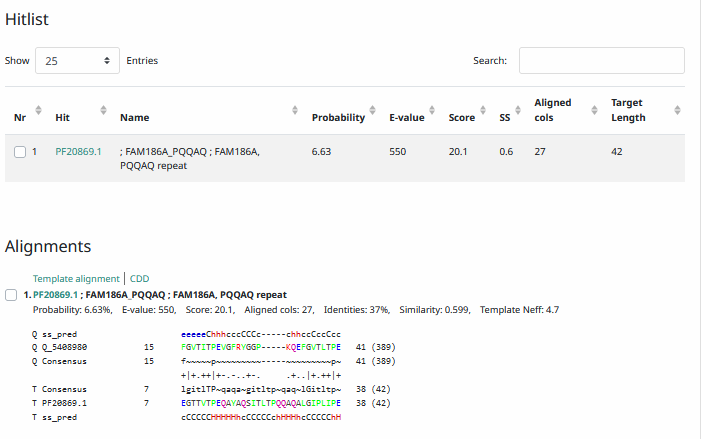 Phamerator Totinger Vs. Tootsieroll and Starcevich (https://phamerator.org/phages) Genes 15-24Proposed Function: minor tail proteinFunction Evidence: Despite HHPRED not showing any significant hits to match a minor tail protein call, this gene is near identical to both phage Tootsieroll and phage Starcevich, which are both called as minor tail proteins. Additionally, the most common functional BLAST result was a minor tail protein.Transmembrane Domain/Evidence: No, Extracellular Properties (https://dtu.biolib.com/DeepTMHMM)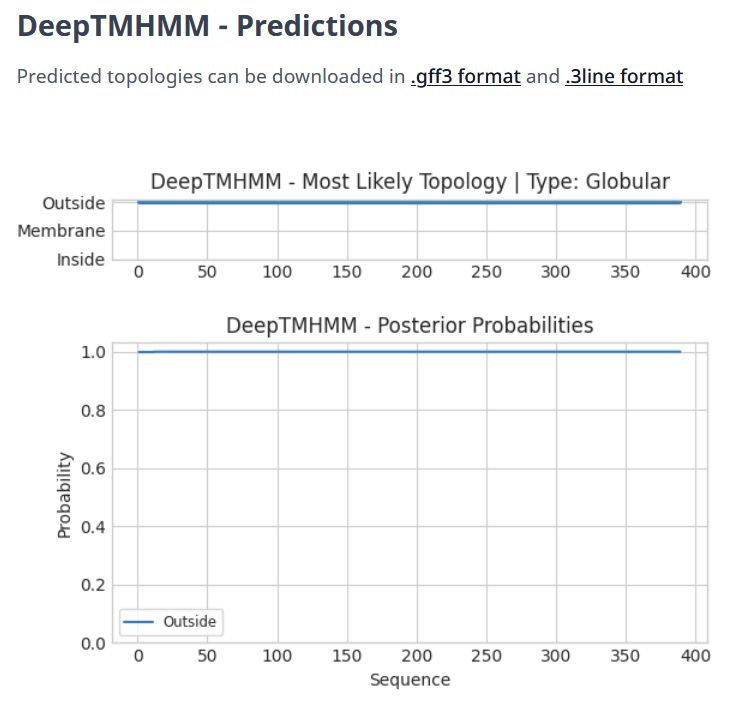 Gene Number: 22Pham133409BLAST from PhagesDB. (https://phagesdb.org/blastp/)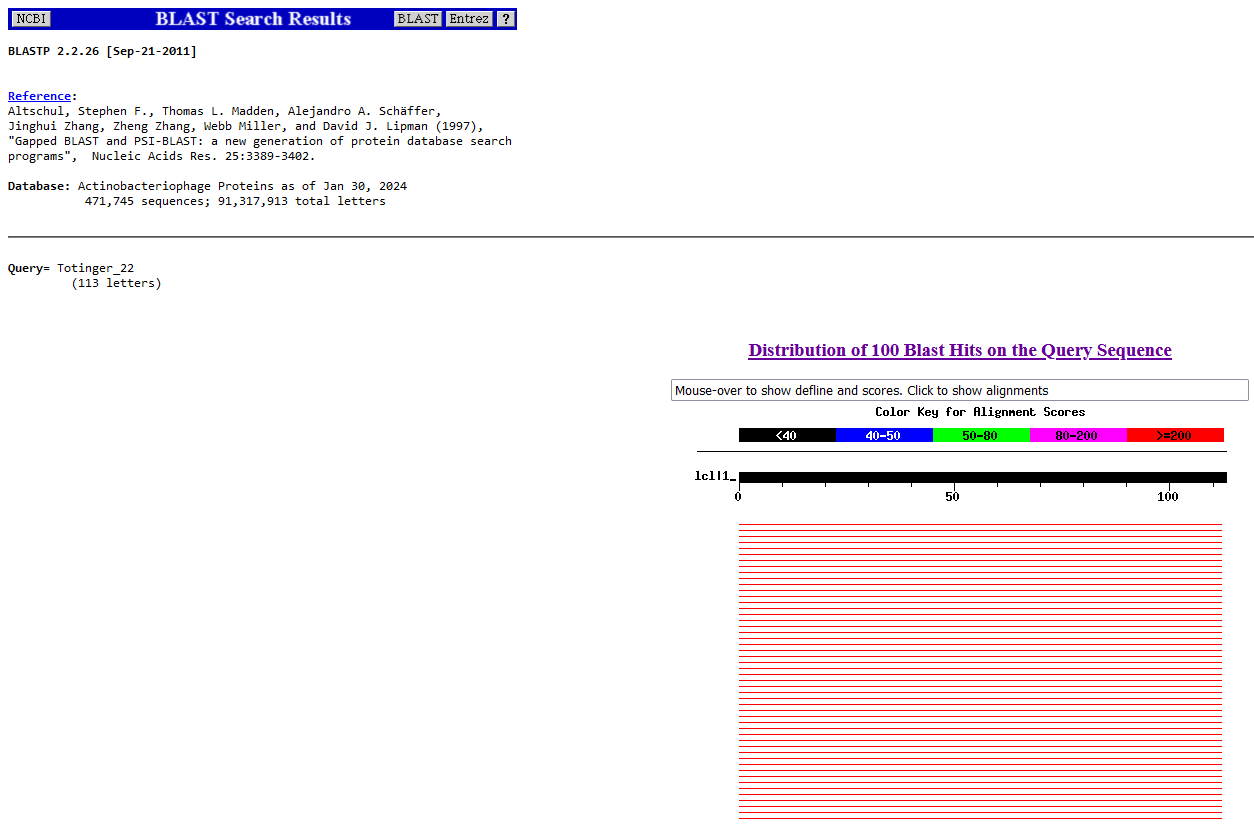 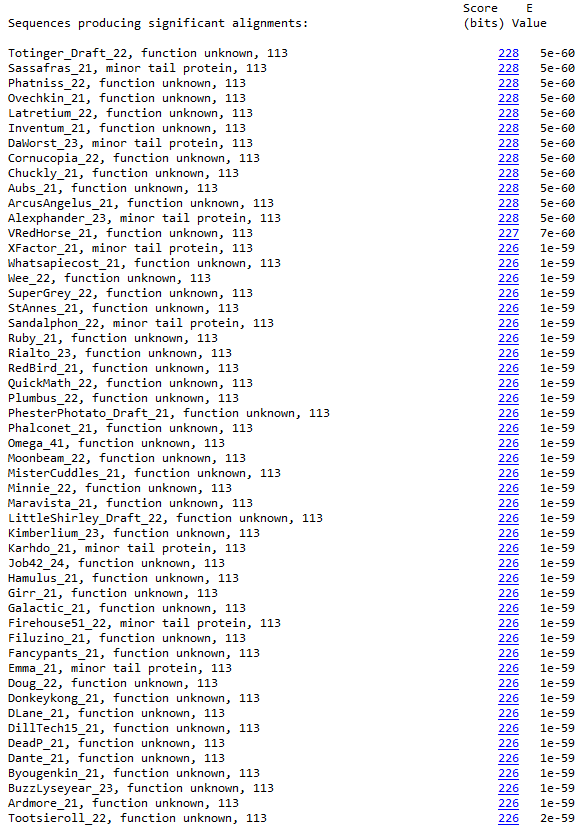 BLAST from NCBI (https://blast.ncbi.nlm.nih.gov/Blast.cgi?PAGE=Proteins)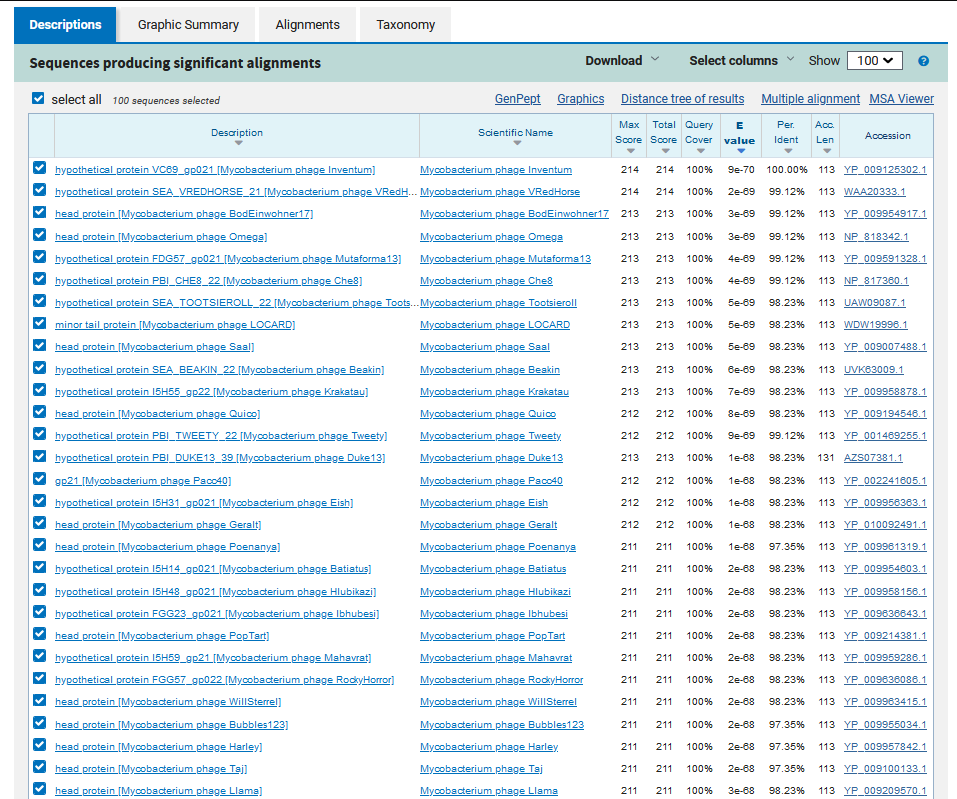 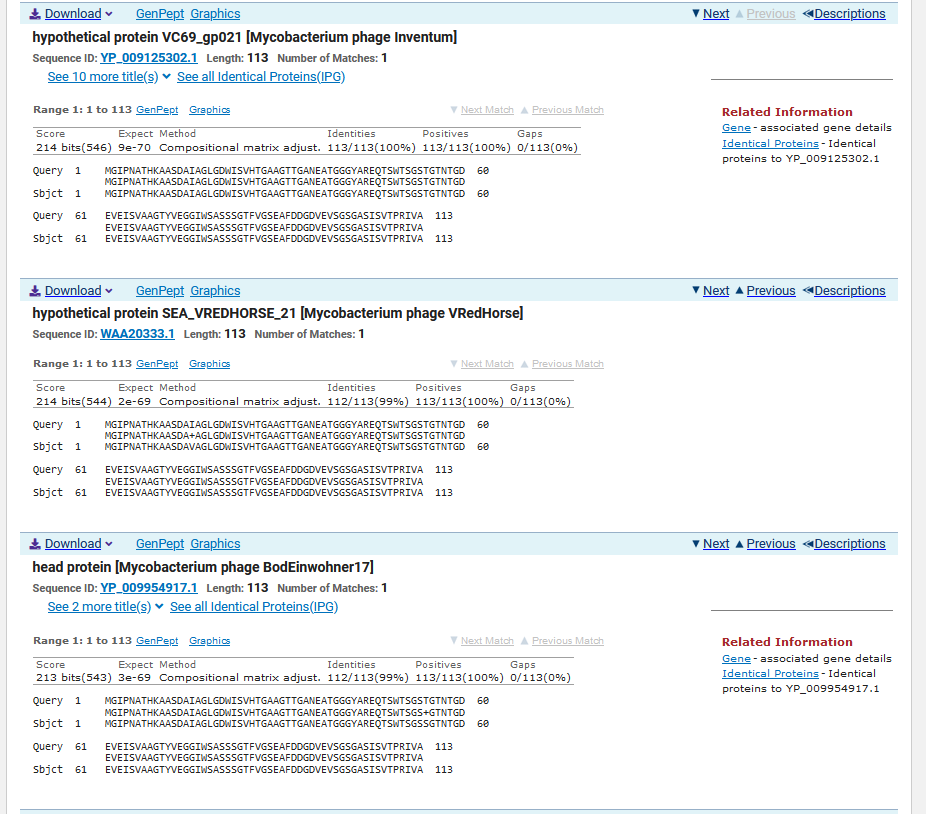 ATG Start at 22790. Original Glimmer call.TGA Stop at 23131F/R: FCoding Potential (y/n):  YStarterator (SS, NA, NI): Most annotated start is this (22790)Blast Best Hit, Query:Subject Starts, Score, Evalue, or “no significant Blast alignments” if 10E-4 or higherhypothetical protein VC69_gp021 Mycobacterium phage Inventum YP_009125302.1, 1:1, Score 214, Evalue, 9e-70Gap with previous gene: 18Longest Orf? (Y/N/NA) NRBS: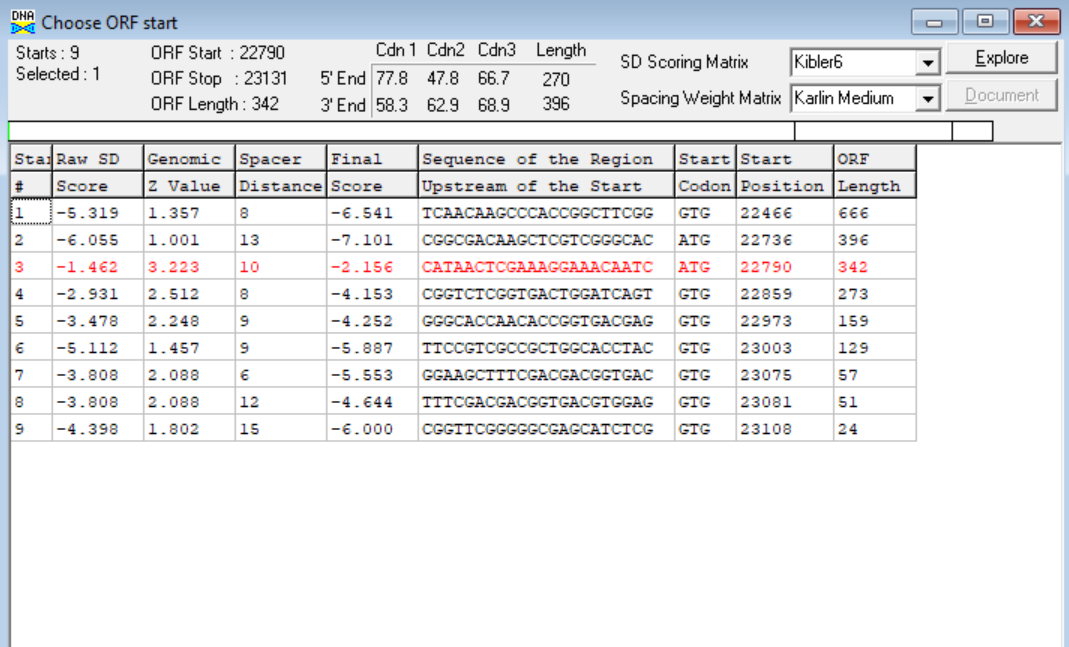 (https://toolkit.tuebingen.mpg.de/tools/hhpred) HHPRED vs PDB, SCOPe, pFam, and M. Tuberculosis. No significant (>95%) hits.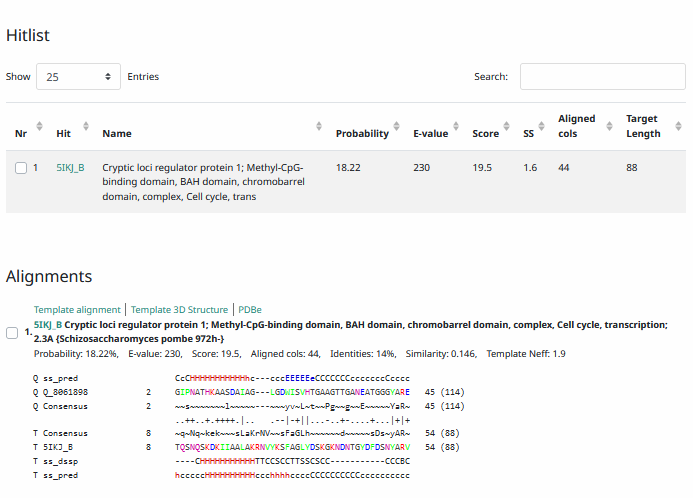 Phamerator Totinger Vs. Tootsieroll and Starcevich (https://phamerator.org/phages) Genes 15-24Proposed Function: hypothetical proteinFunction Evidence: BLAST results are too inconsistent to make a confident function call. Additionally, in similar phages that share the gene, this gene does not have a called function.Transmembrane Domain/Evidence: No, Extracellular Properties (https://dtu.biolib.com/DeepTMHMM)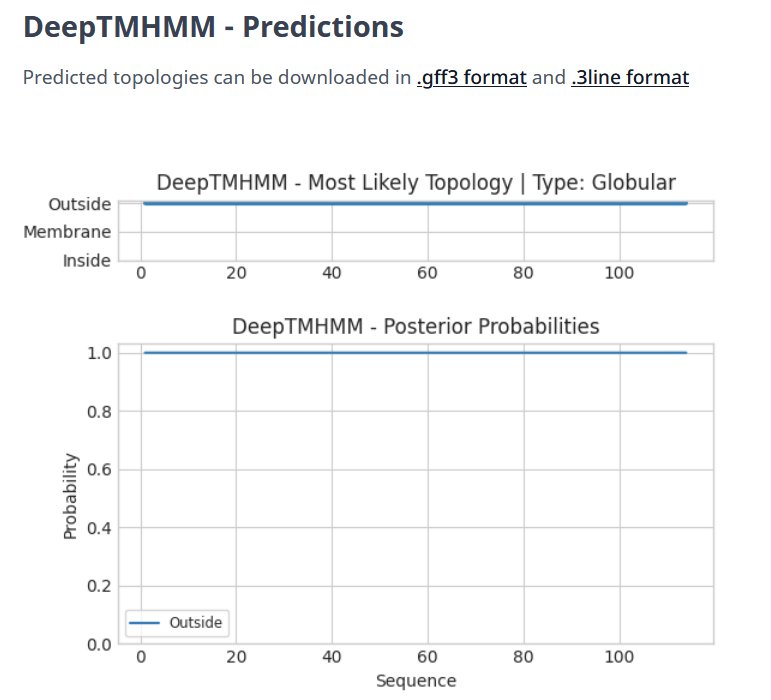 Gene Number: 23Pham84870BLAST from PhagesDB. (https://phagesdb.org/blastp/) Using Longest ORF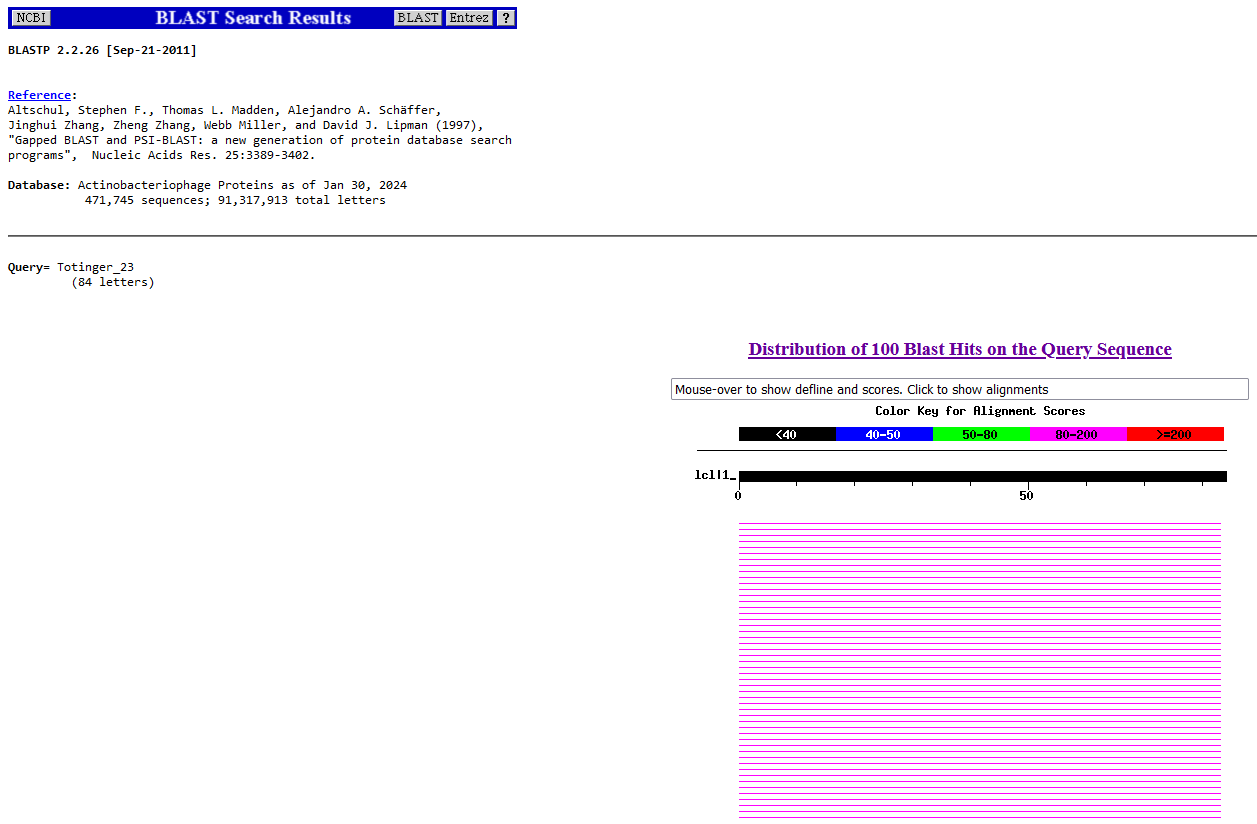 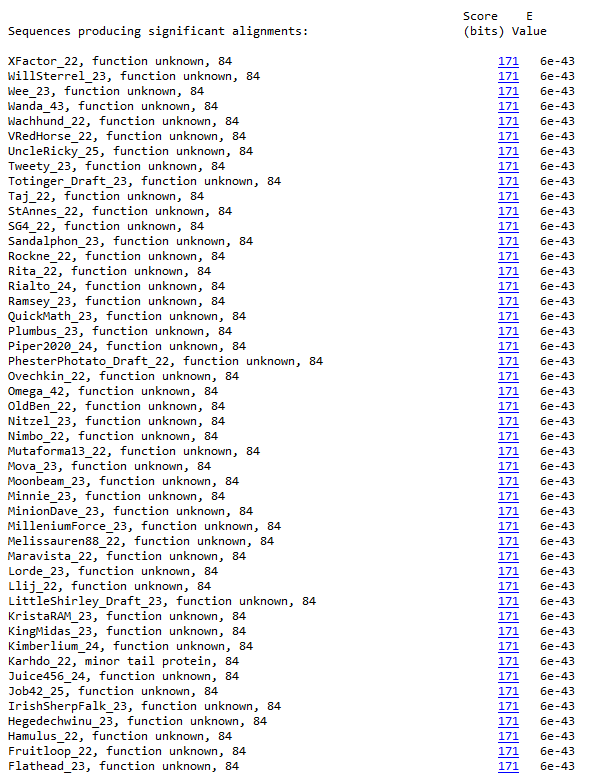 BLAST from NCBI (https://blast.ncbi.nlm.nih.gov/Blast.cgi?PAGE=Proteins) Using Longest ORF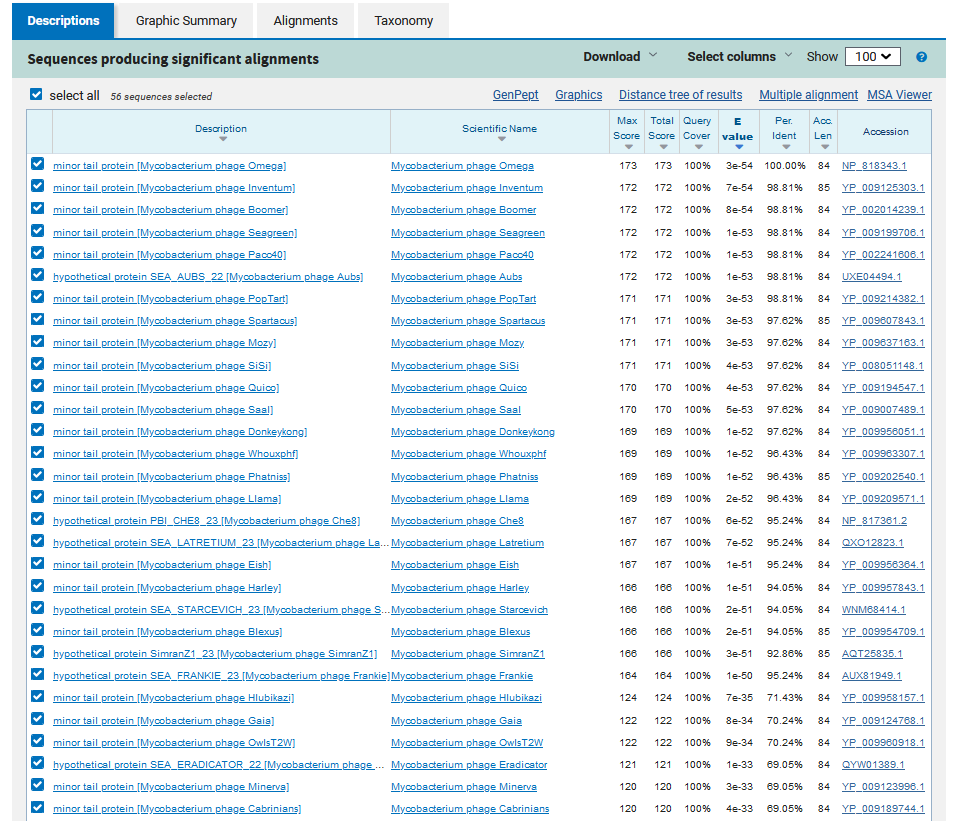 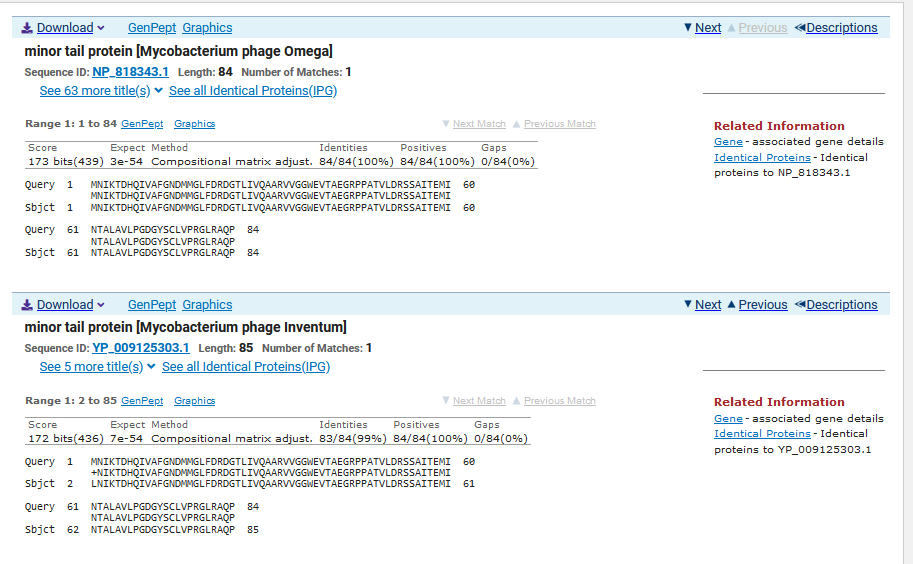 TTG Start at 23154. Original Glimmer call.TAG Stop at 23408F/R: FCoding Potential (y/n):  YStarterator (SS, NA, NI): Most annotated start is this (23154)Blast Best Hit, Query:Subject Starts, Score, Evalue, or “no significant Blast alignments” if 10E-4 or higherMinor tail protein Mycobacterium phage Omega NP_818343.1, 1:1, Score 173, Evalue, 3e-54Gap with previous gene: 23Longest Orf? (Y/N/NA) YRBS: 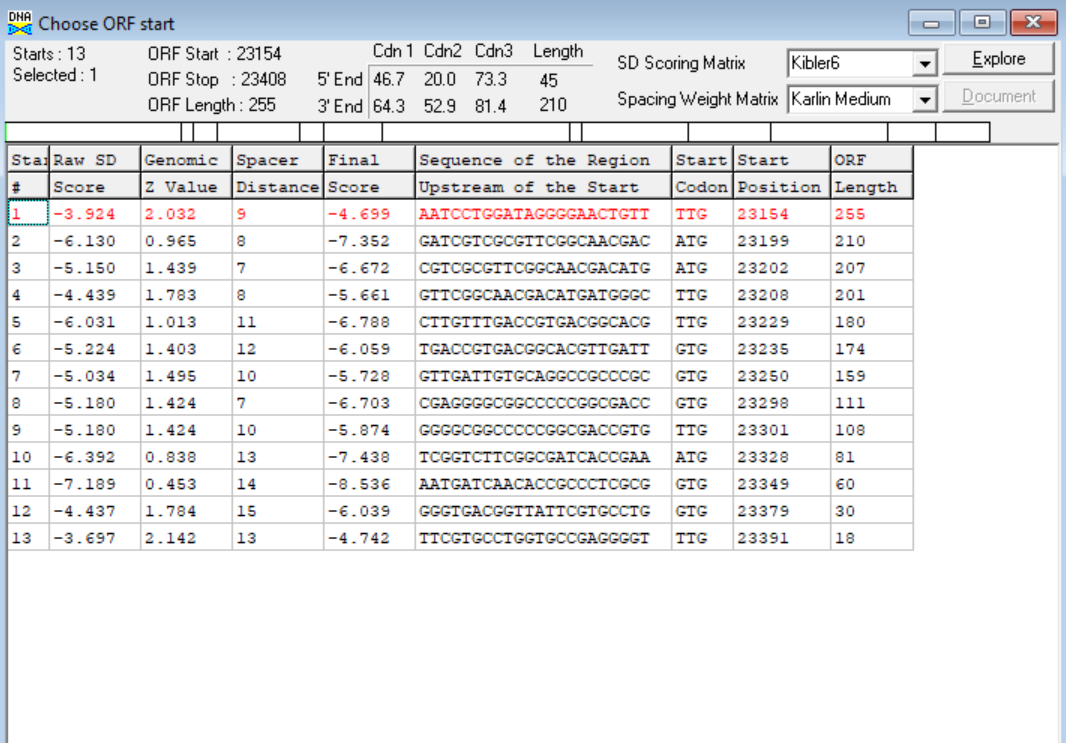 (https://toolkit.tuebingen.mpg.de/tools/hhpred) HHPRED vs PDB, SCOPe, pFam, and M. Tuberculosis. No Significant (>95%) Hits.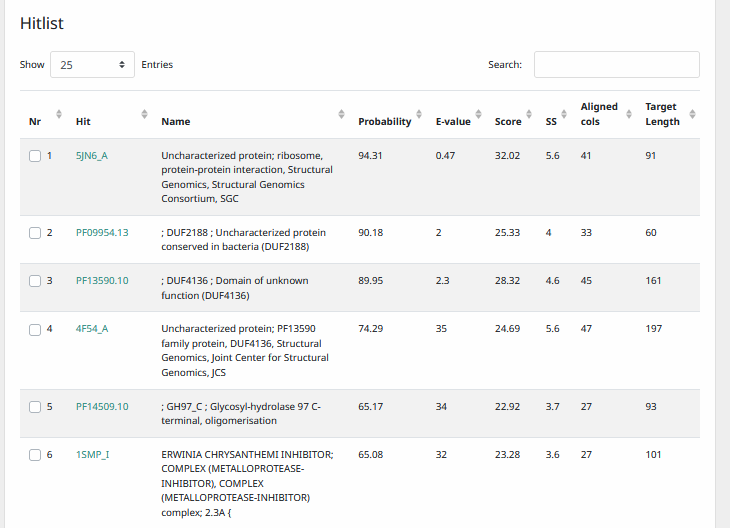 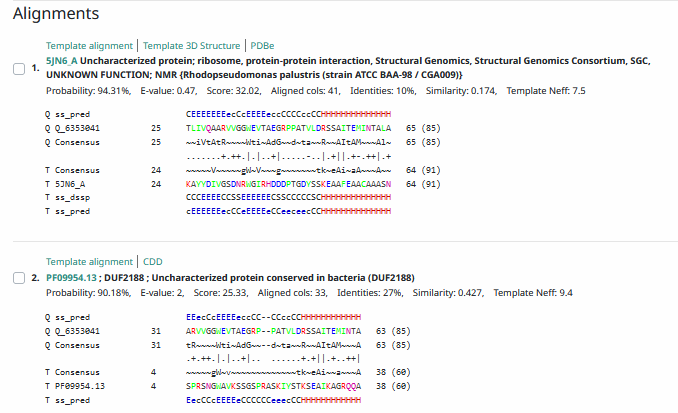 Phamerator Totinger Vs. Tootsieroll and Starcevich (https://phamerator.org/phages) Genes 15-24Proposed Function: hypothetical proteinFunction Evidence: Similar phages do not call a function for this protein. Additionally, the most common BLAST hit between all databases was proteins of unknown function. Transmembrane Domain/Evidence: No, Intracellular Properties (https://dtu.biolib.com/DeepTMHMM)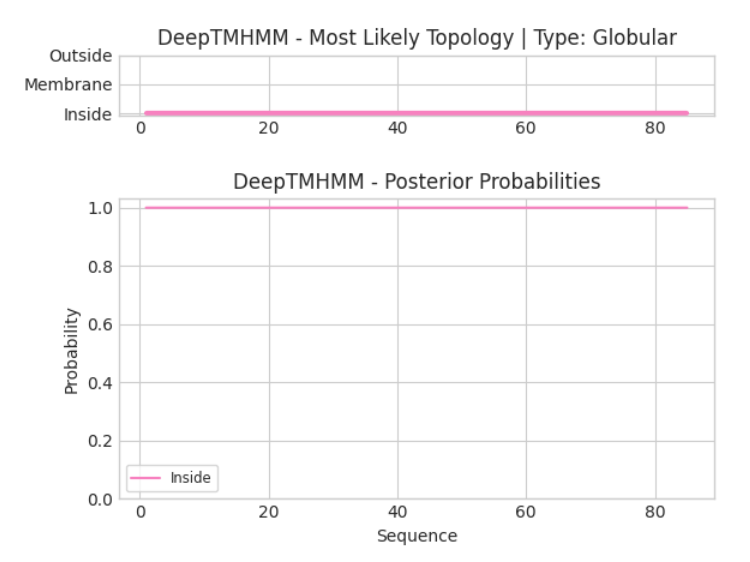 Gene Number: 24Pham388BLAST from PhagesDB. (https://phagesdb.org/blastp/) Using Longest ORF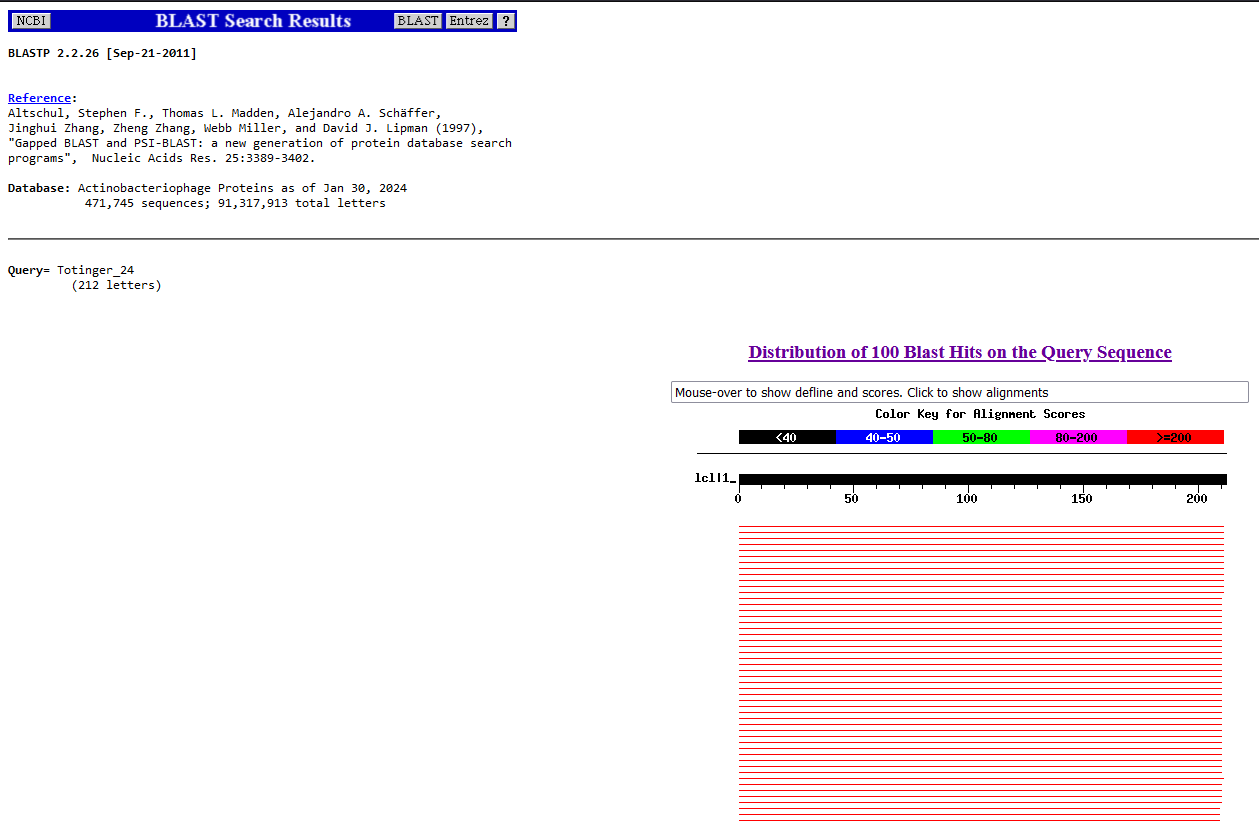 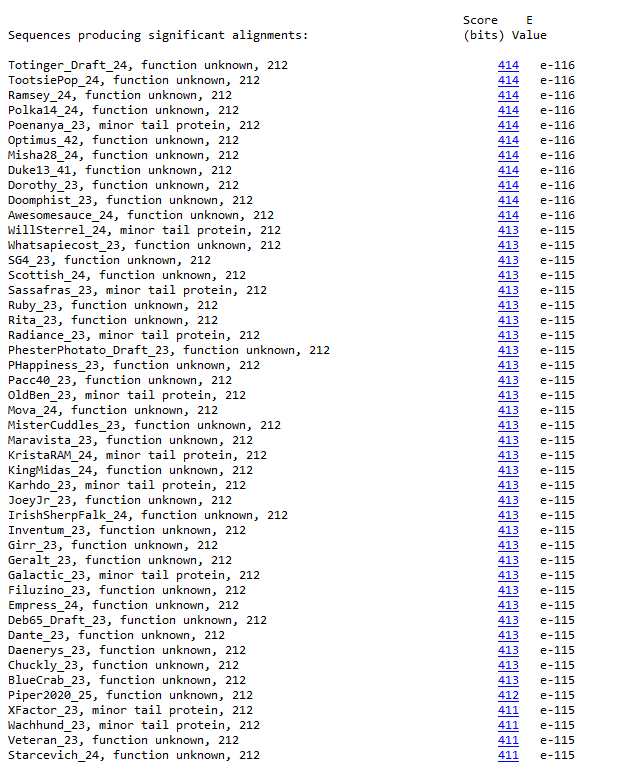 BLAST from NCBI (https://blast.ncbi.nlm.nih.gov/Blast.cgi?PAGE=Proteins) Using Longest ORF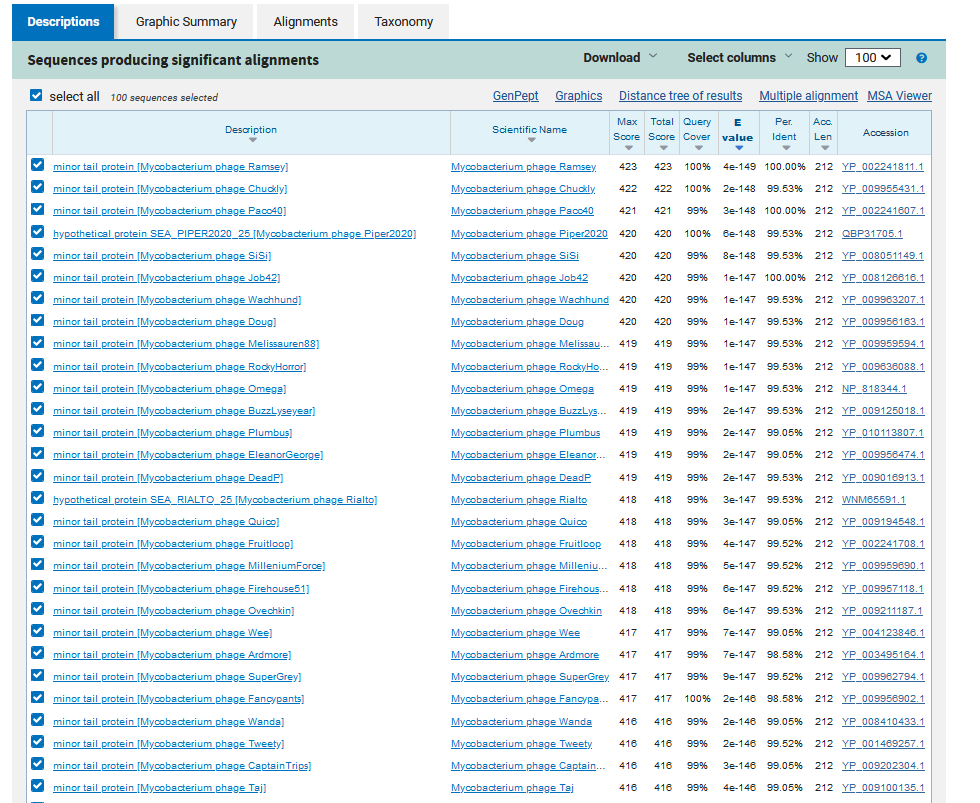 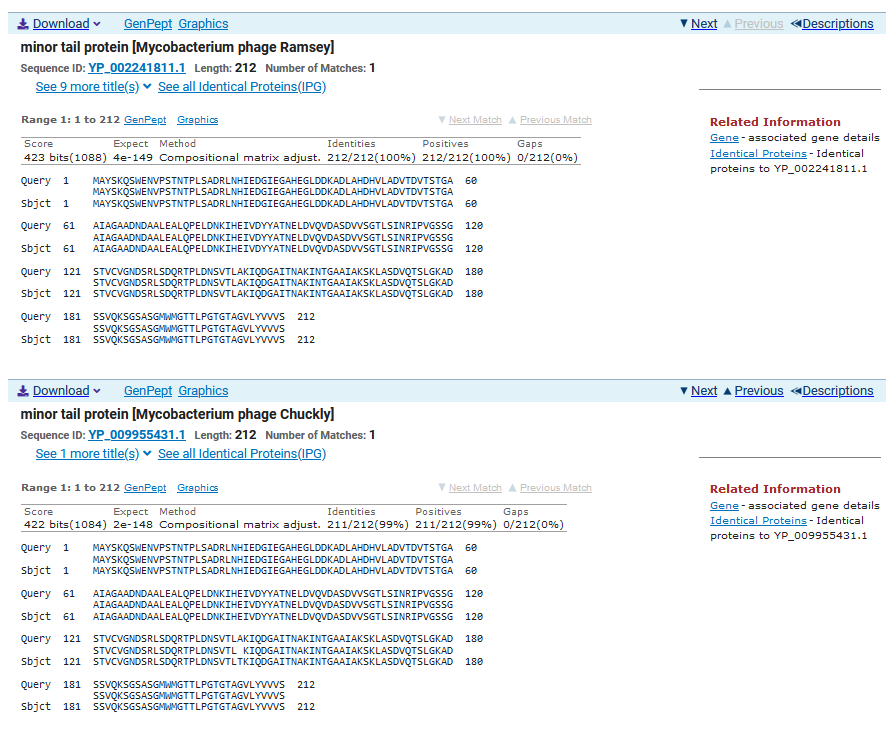 ATG Start at 23421. Original Glimmer call.TGA Stop at 24059F/R: FCoding Potential (y/n):  YStarterator (SS, NA, NI): Most annotated start is this (23421)Blast Best Hit, Query:Subject Starts, Score, Evalue, or “no significant Blast alignments” if 10E-4 or higherMinor tail protein Mycobacterium phage Ramsey YP_002241811.1, 1:1, Score 423, Evalue, 4e-149Gap with previous gene: 13Longest Orf? (Y/N/NA) YRBS: 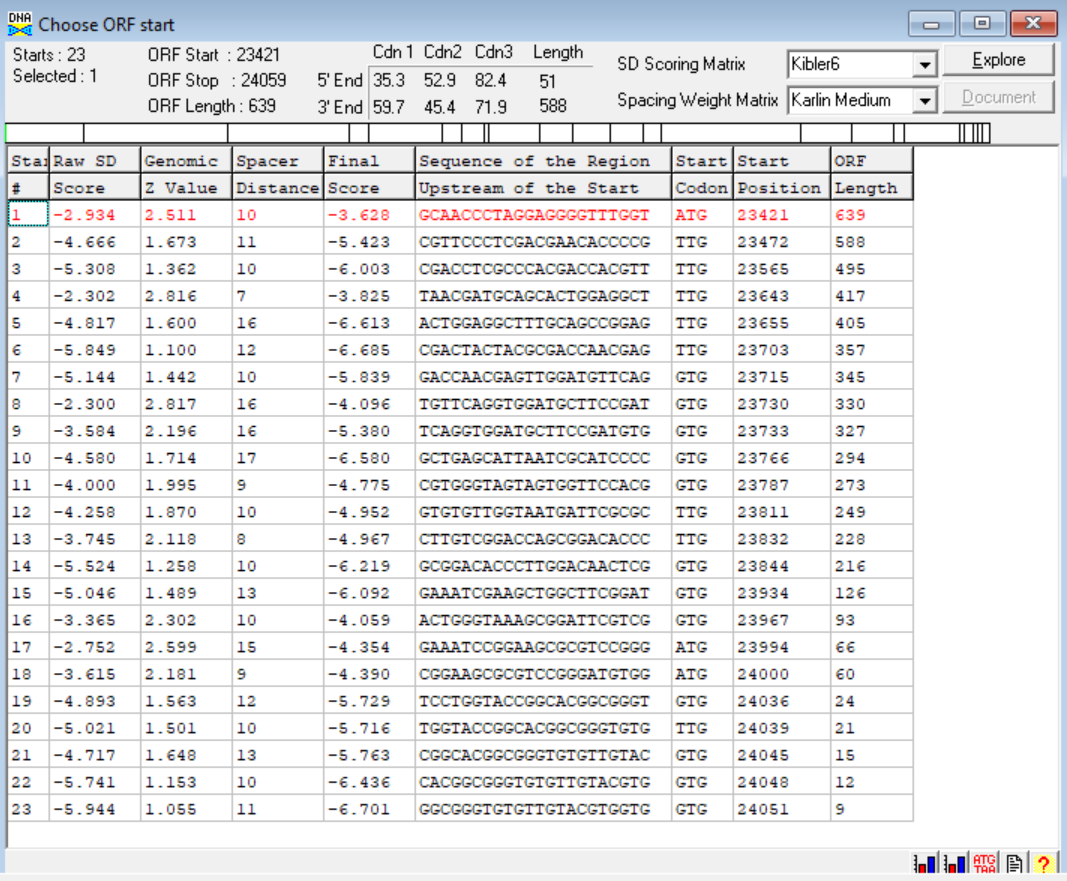 (https://toolkit.tuebingen.mpg.de/tools/hhpred) HHPRED vs PDB, SCOPe, pFam, and M. Tuberculosis. No Significant (>95%) Hits.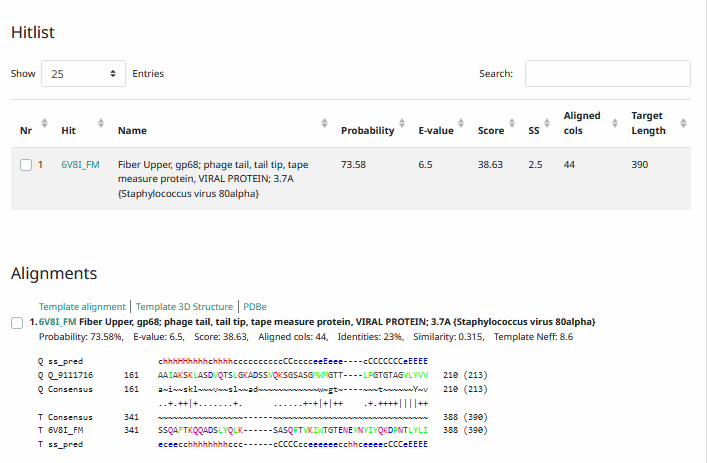 Phamerator Totinger Vs. Tootsieroll and Starcevich (https://phamerator.org/phages) Genes 15-24Proposed Function: hypothetical proteinFunction Evidence: BLAST Results from all databases most commonly hit this protein as one with an unknown function. Additionally, homologous genes from phage Starcevich and phage Tootsieroll do not have a called function.Transmembrane Domain/Evidence: No, Extracellular Properties (https://dtu.biolib.com/DeepTMHMM)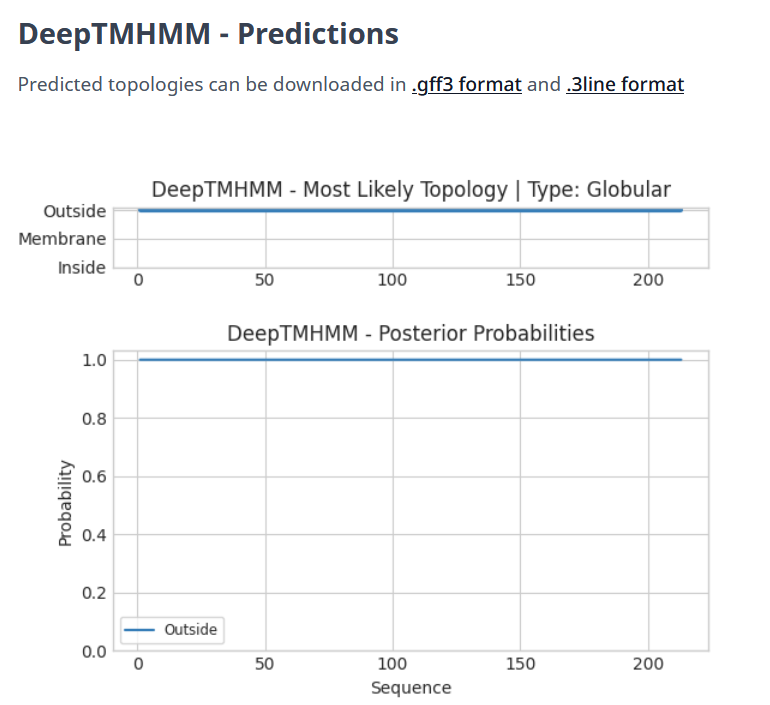 Gene Number: 25Pham139490BLAST from PhagesDB. (https://phagesdb.org/blastp/) Using Longest ORF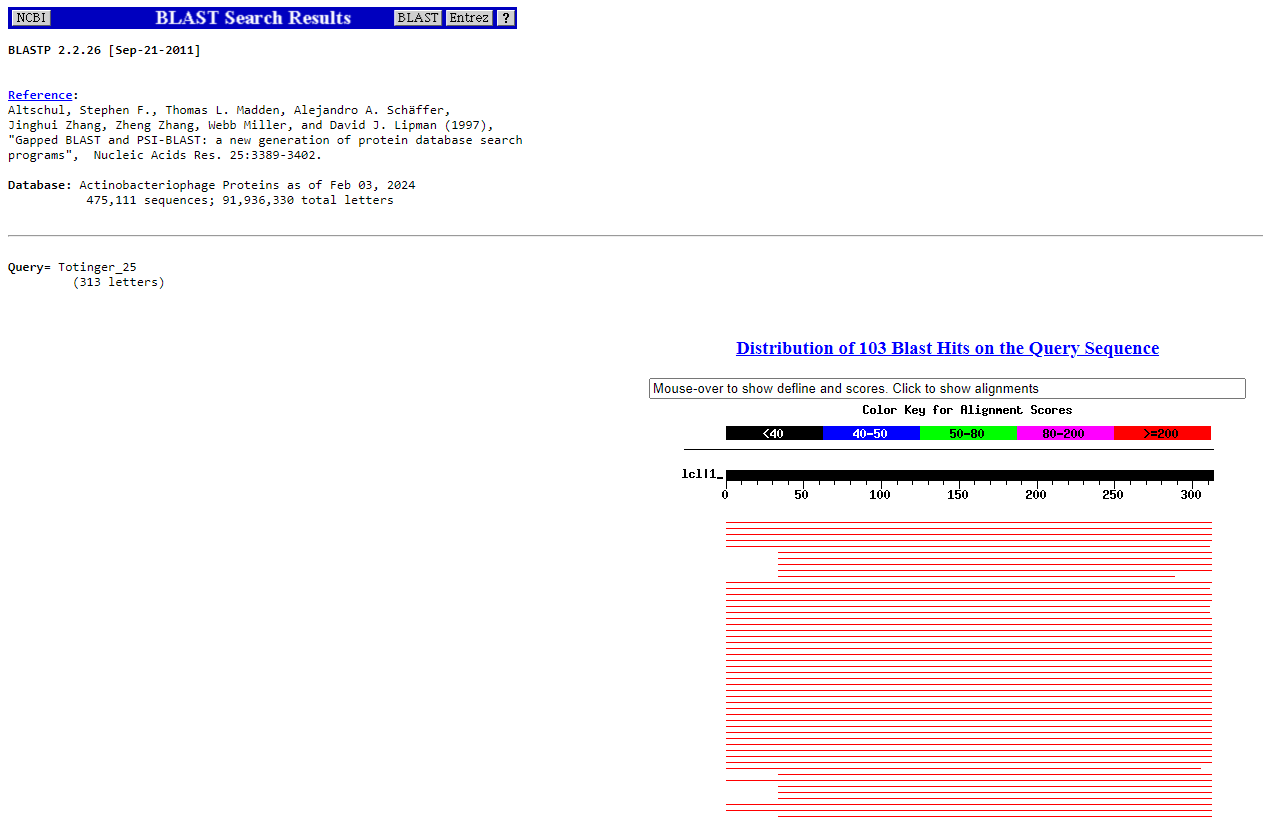 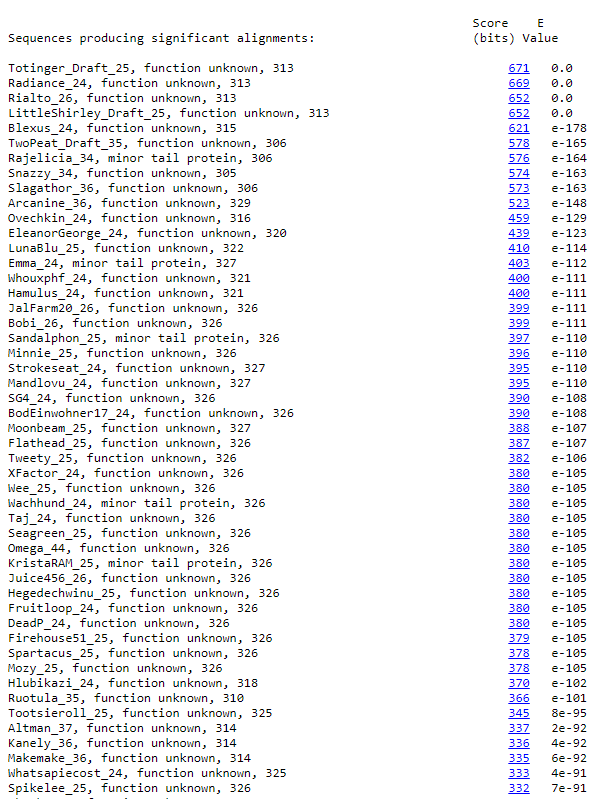 BLAST from NCBI (https://blast.ncbi.nlm.nih.gov/Blast.cgi?PAGE=Proteins) Using Longest ORF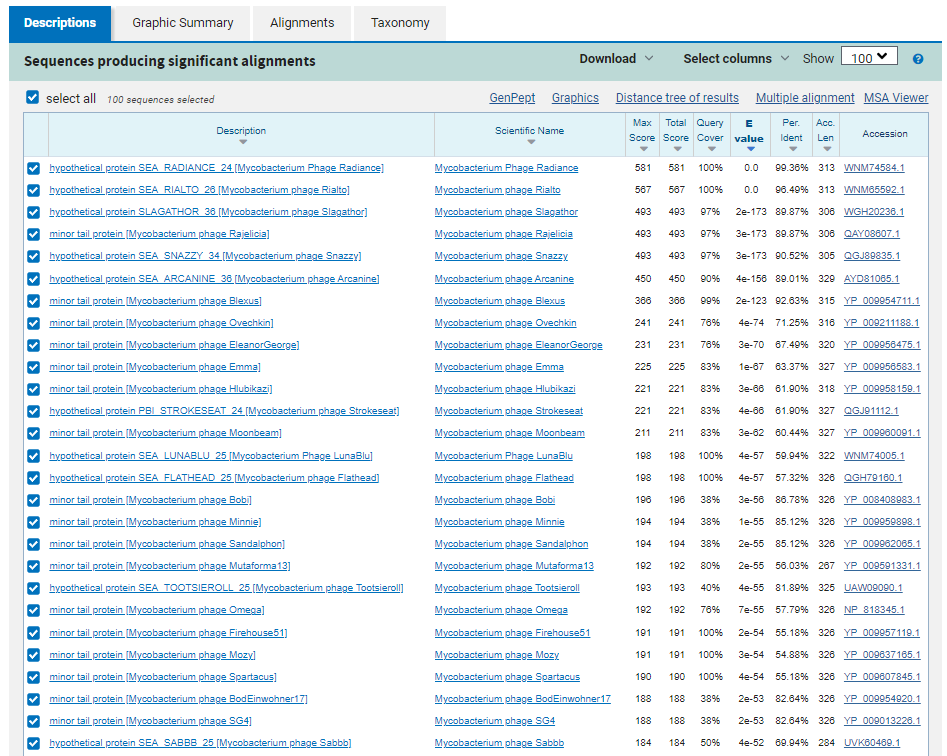 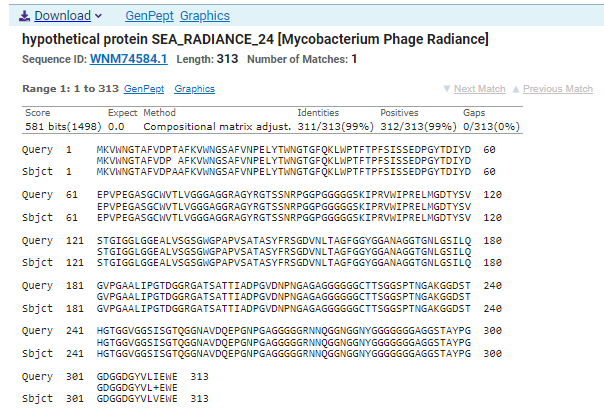 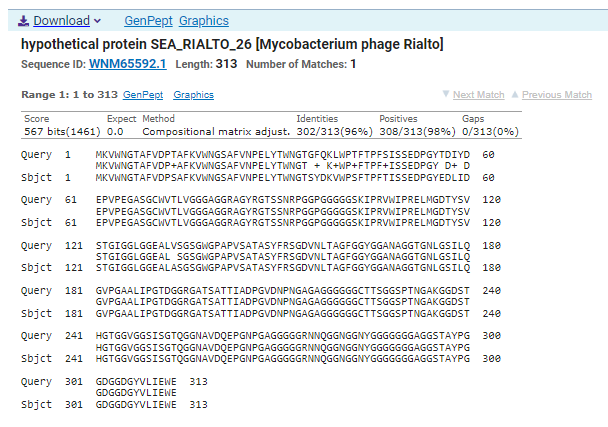 GTG Start at 24056. Original Genemark call.TAA Stop at 24997F/R: FCoding Potential (y/n):  YStarterator (SS, NA, NI): Not the Most Annotated StartBlast Best Hit, Query:Subject Starts, Score, Evalue, or “no significant Blast alignments” if 10E-4 or higherHypothetical protein SEA_RADIANCE_24 Mycobacterium phage Radiance WNM74584.1, 1:1, Score 581, Evalue, 0Gap with previous gene: -3Longest Orf? (Y/N/NA)RBS: 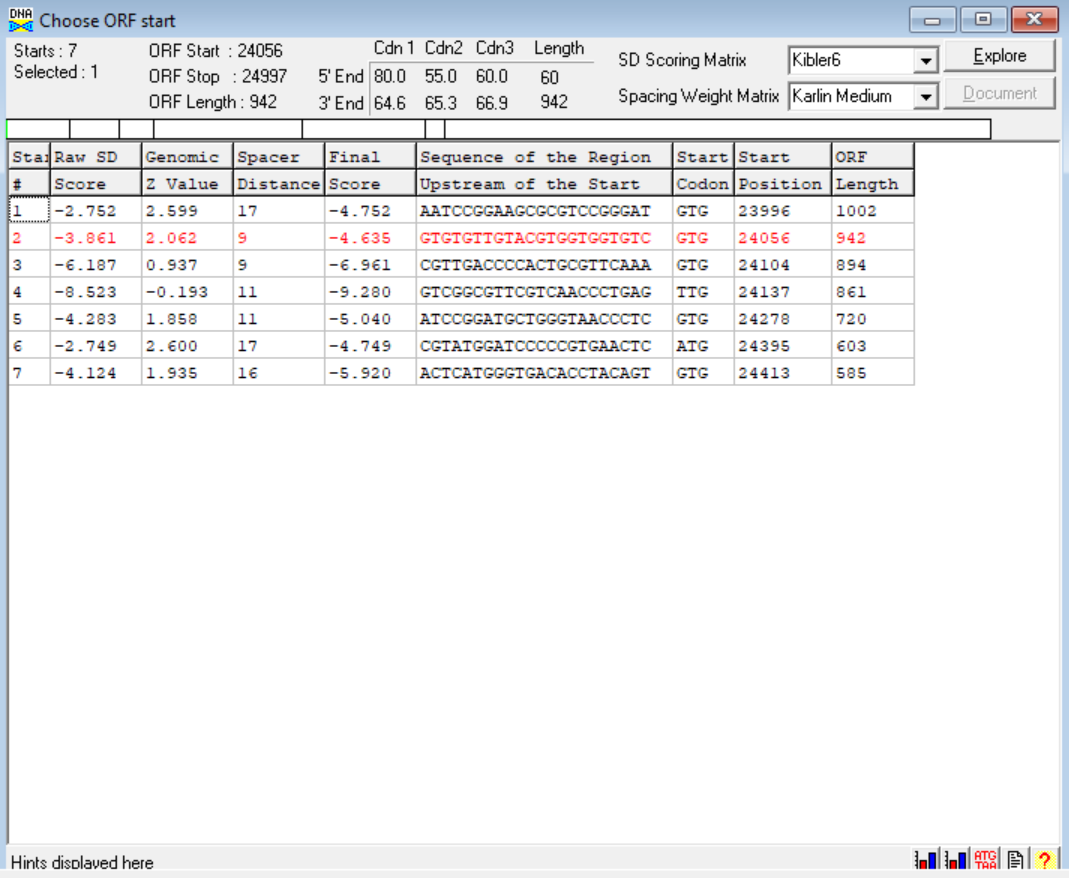 (https://toolkit.tuebingen.mpg.de/tools/hhpred) HHPRED vs PDB, SCOPe, pFam, and M. Tuberculosis. No Significant (>95%) Hits.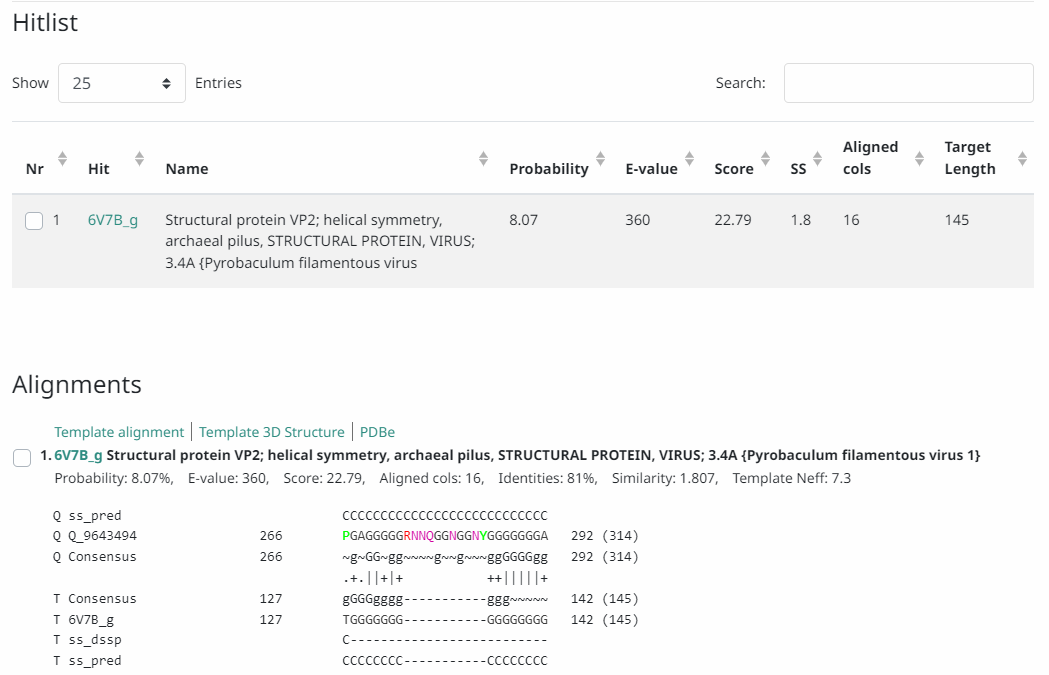 Phamerator Totinger Vs. Tootsieroll Vs. Starcevich (https://phamerator.org/phages) Genes 21-43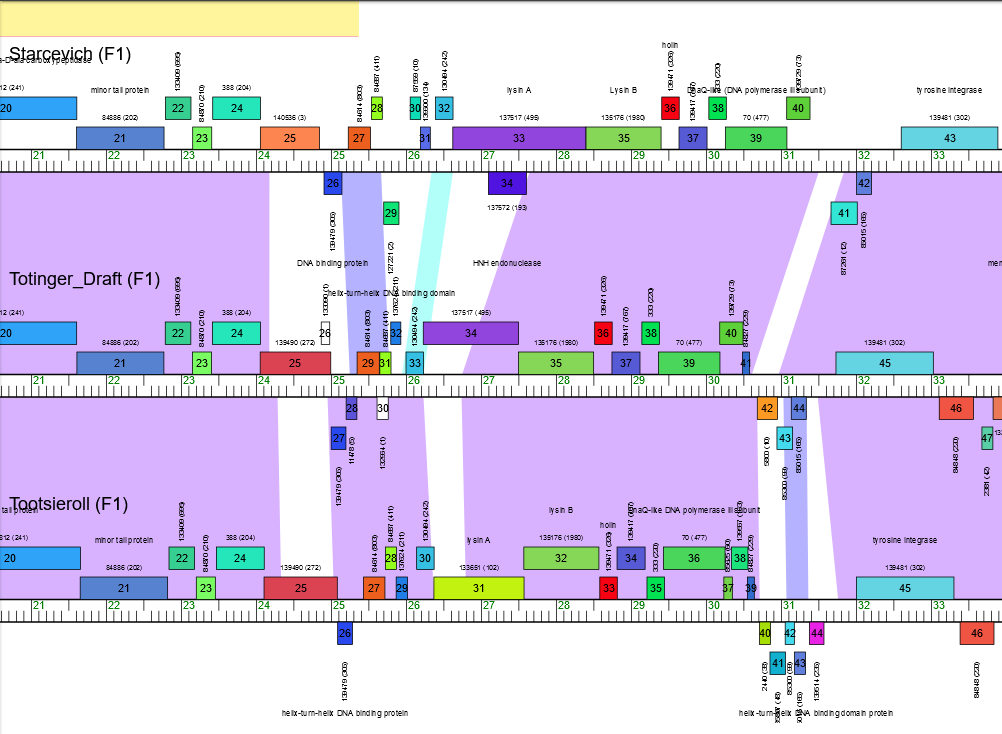 Proposed Function: hypothetical proteinFunction Evidence: BLAST Results and HHPRED results did not give conclusive evidence to make a confident function call. Additionally, the analogous genes in phage Starcevich and phage Tootsieroll do not have called functions.Transmembrane Domain/Evidence: No, Extracellular Properties. (https://dtu.biolib.com/DeepTMHMM)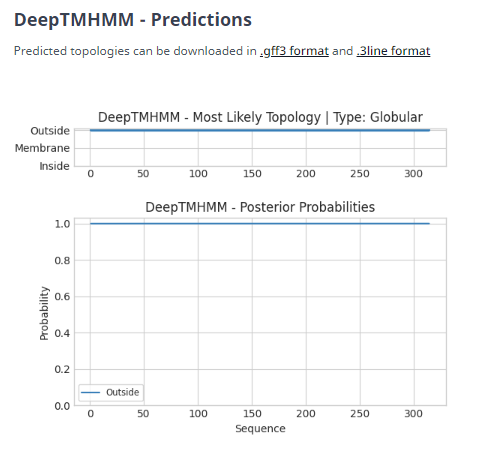 REMOVED DNA MASTER’S PREDICTED GENE 26 (Totinger_Draft_26 on Phagesdb), Information As FollowsGTG Start at 24870 – TGA Stop at 24983. Called by Glimmer, not called by Genemark.No Coding PotentialNo Significant HHPRED HitsOne Consistent Significant BLAST Hit from all sources: Anglerfish_37.No analogous genes in Phamerator.Gene Number: 26Documented in PhagesDB as Totinger_27PhamBLAST from PhagesDB. (https://phagesdb.org/blastp/) Using Longest ORF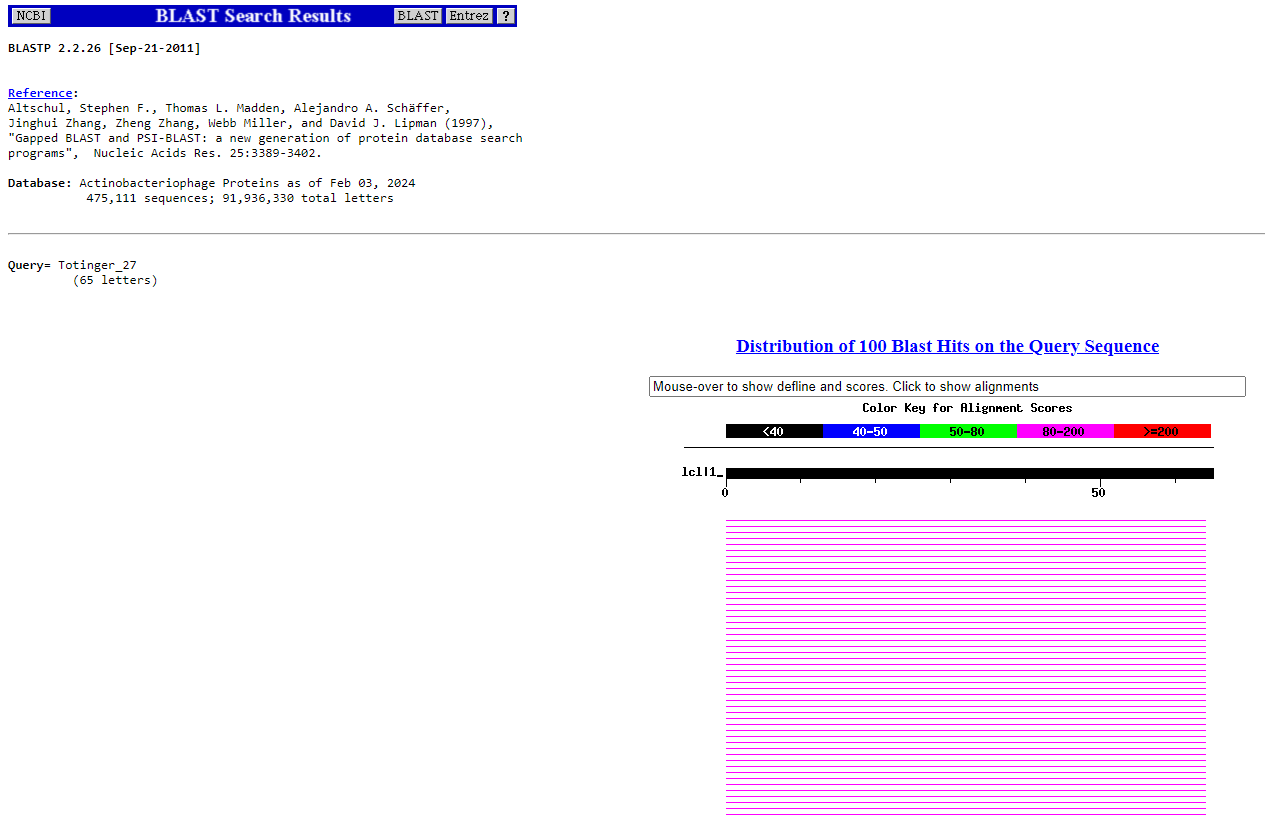 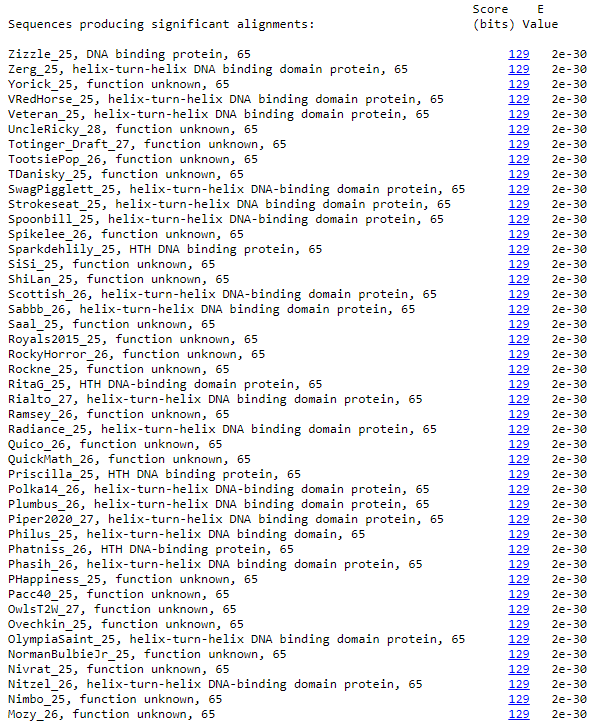 BLAST from NCBI (https://blast.ncbi.nlm.nih.gov/Blast.cgi?PAGE=Proteins) Using Longest ORF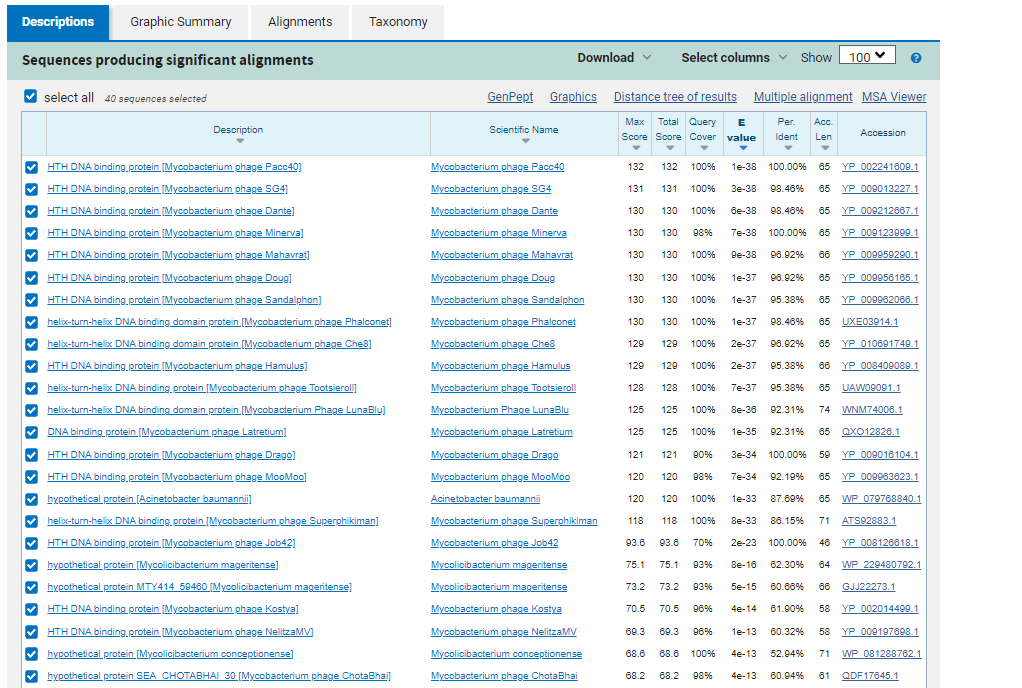 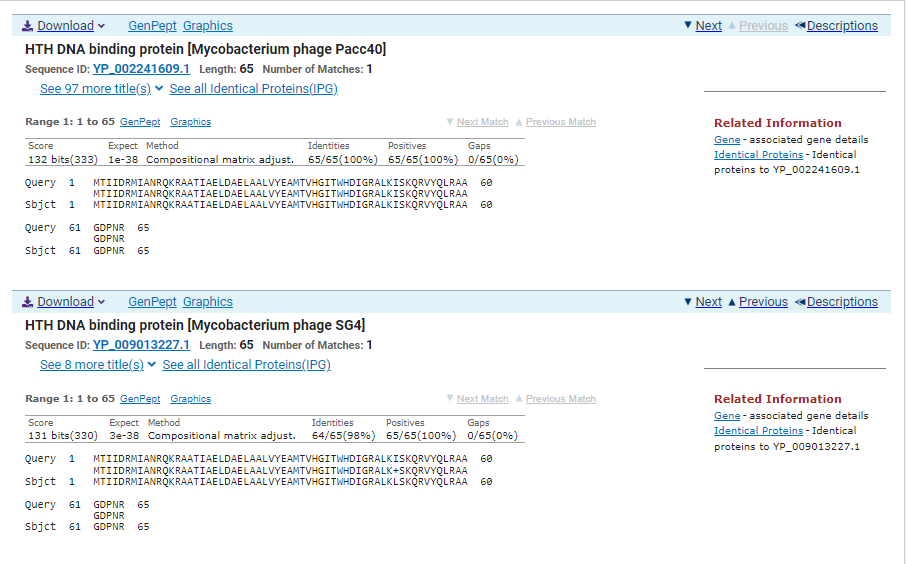 GTG Start at 25199. Original Glimmer call. Genemark calls start at 25181.TAG Stop at 25002F/R: RCoding Potential (y/n):  YStarterator (SS, NA, NI): Most annotated start is this (25199)Blast Best Hit, Query:Subject Starts, Score, Evalue, or “no significant Blast alignments” if 10E-4 or higherHTH DNA Binding protein Mycobacterium phage Pac40 YP_002241609.1, 1:1, Score 132, Evalue, 0Gap with previous gene: 5Longest Orf? (Y/N/NA) YRBS: 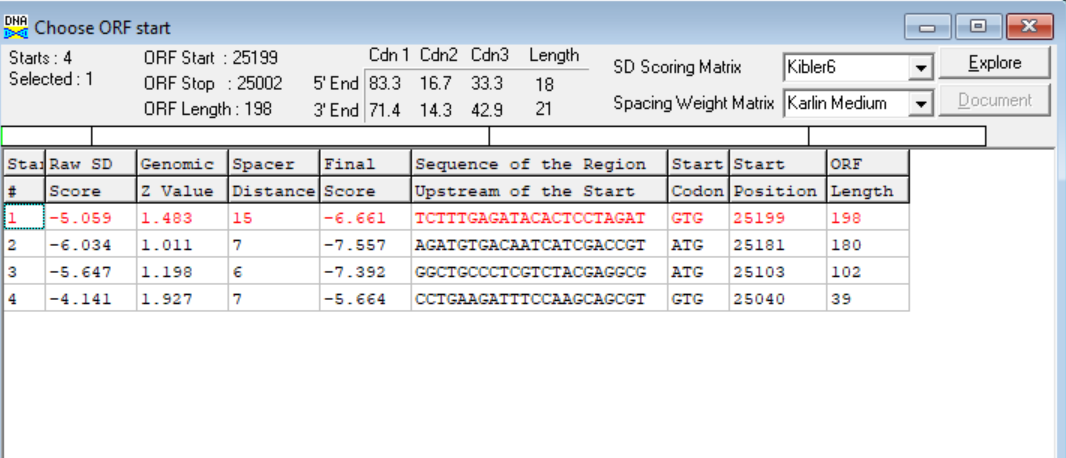 (https://toolkit.tuebingen.mpg.de/tools/hhpred) HHPRED vs PDB, SCOPe, pFam, and M. Tuberculosis. 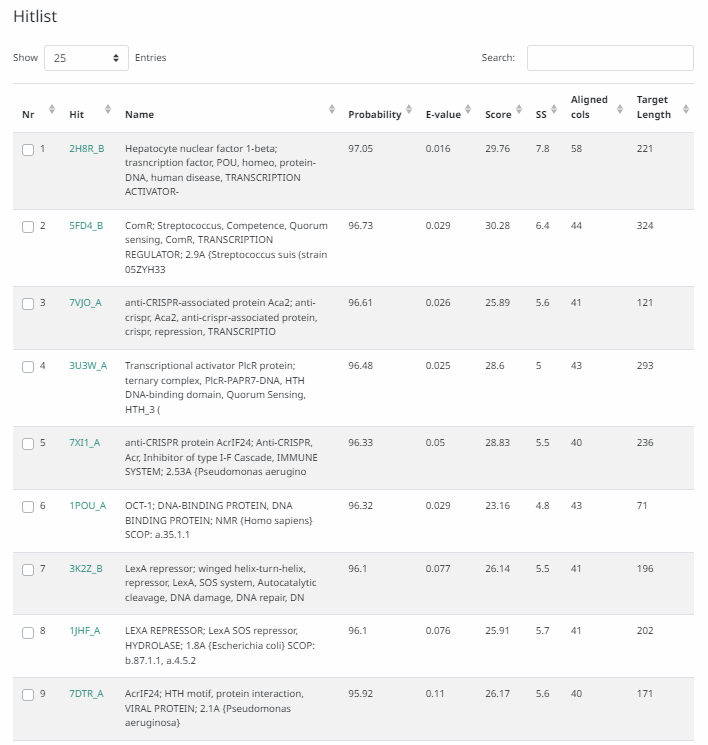 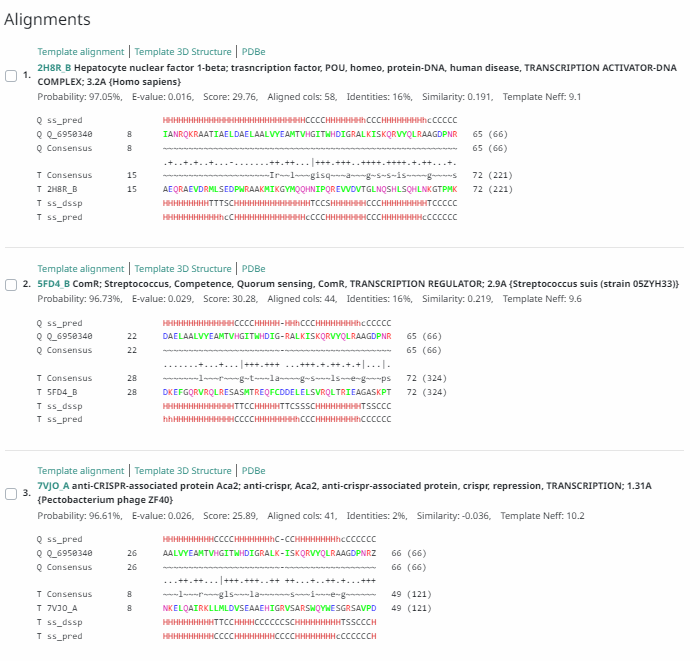 Phamerator Totinger Vs. Tootsieroll Vs. Starcevich (https://phamerator.org/phages) Genes 21-43Proposed Function: helix-turn-helix DNA binding proteinFunction Evidence: In Phamerator, similar genes in phage Tootsieroll and phage Starcevich are called as a helix-turn-helix DNA bindng protein. Additionally, BLAST and HHPRED results aligned most consistently with a helix-turn-helix DNA binding protein. Tyrosine Integrase was not distinguished.Transmembrane Domain/Evidence: No, Intracellular Properties (https://dtu.biolib.com/DeepTMHMM)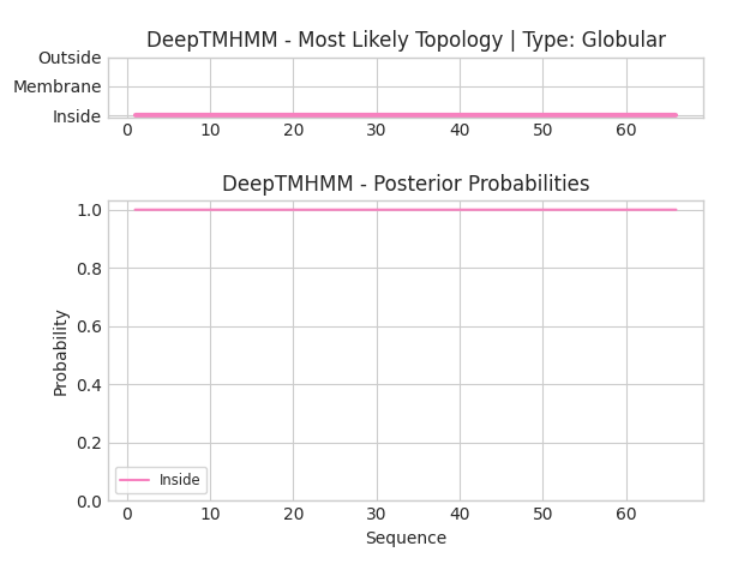 Gene Number: 27Totinger_Draft_29 on PhagesDBPham84614BLAST from PhagesDB. (https://phagesdb.org/blastp/) Using Longest ORF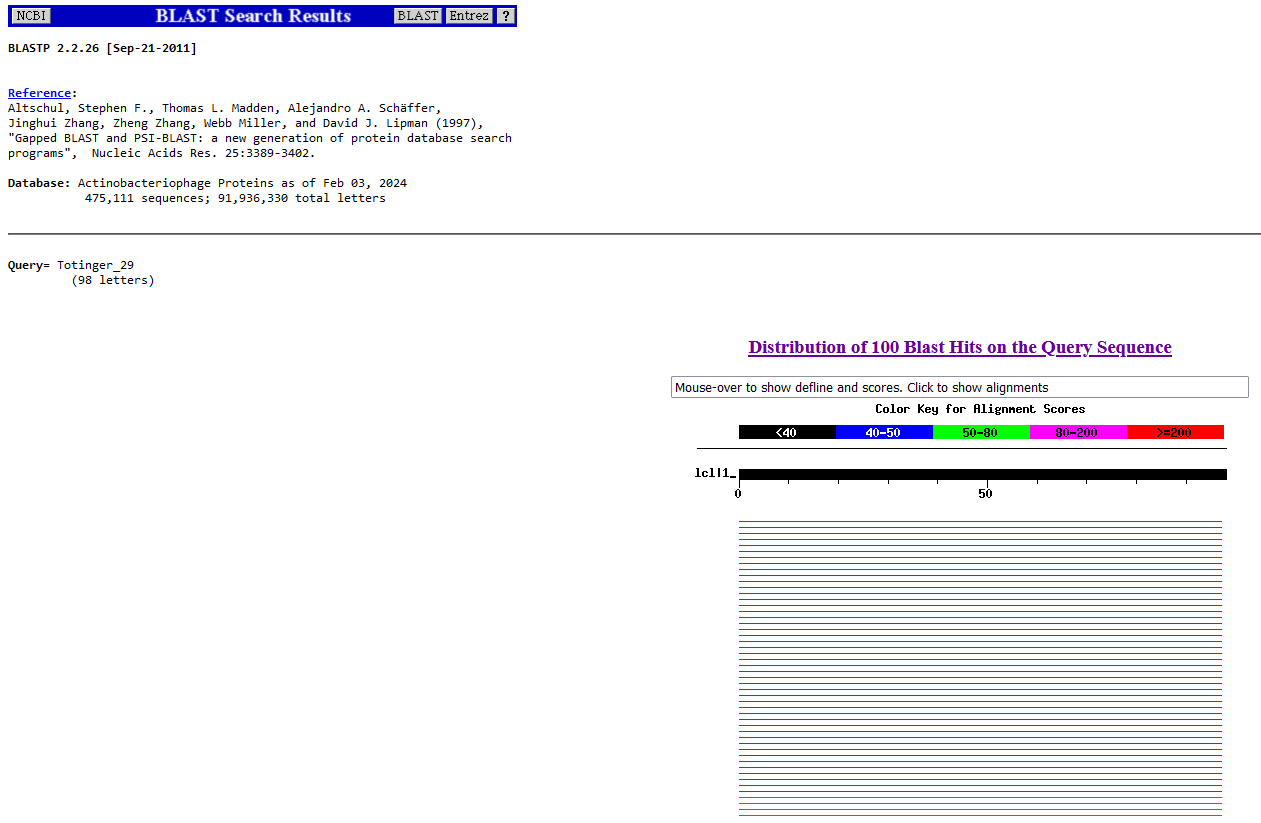 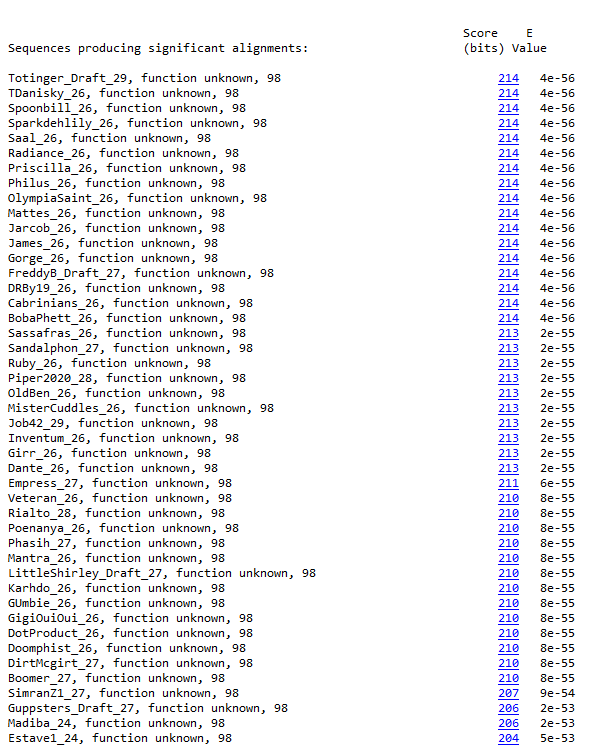 BLAST from NCBI (https://blast.ncbi.nlm.nih.gov/Blast.cgi?PAGE=Proteins) Using Longest ORF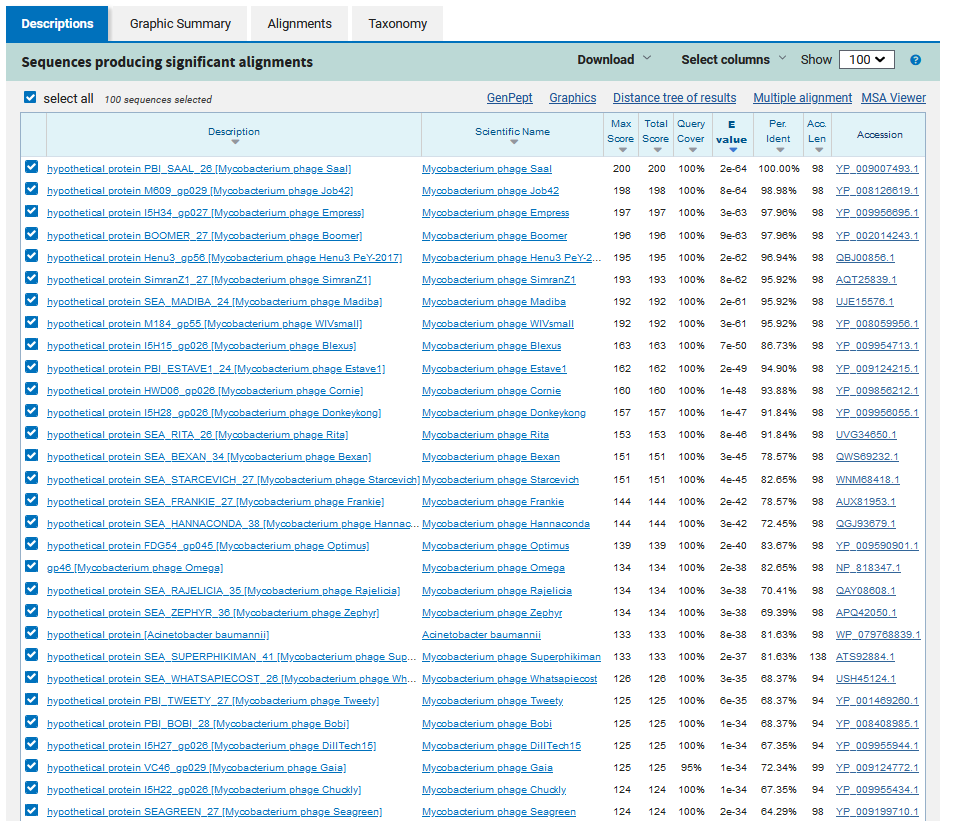 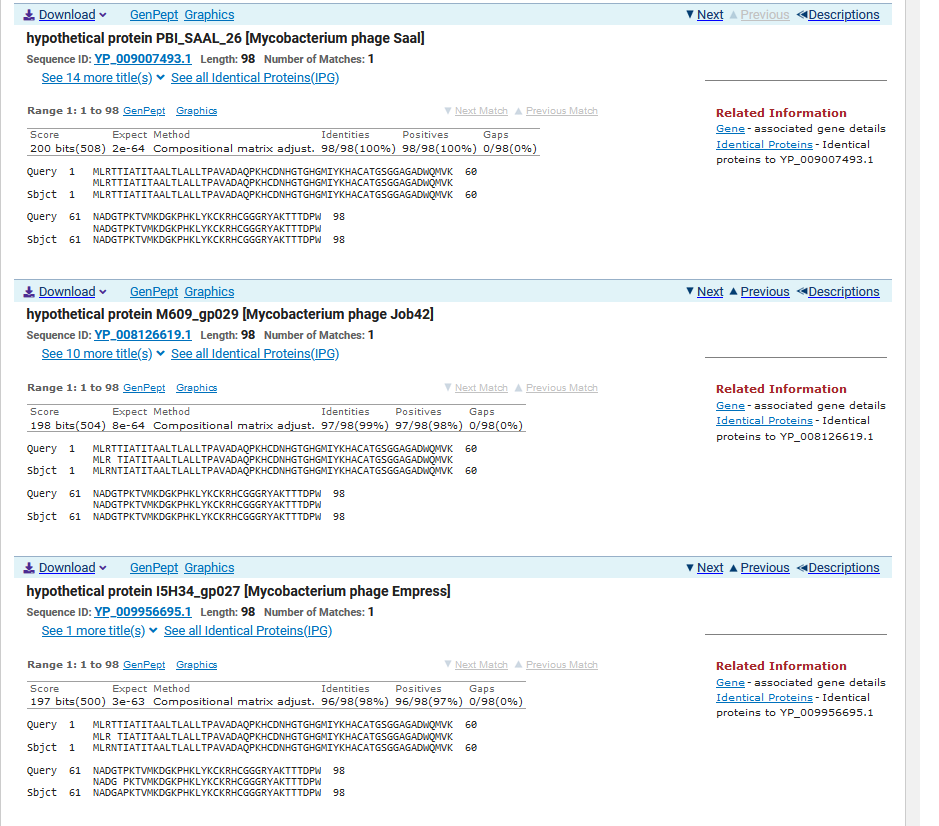 ATG Start at 25348. Original Glimmer call.TGA Stop at 25644F/R: FCoding Potential (y/n):  YStarterator (SS, NA, NI): Most annotated start is this (25348)Blast Best Hit, Query:Subject Starts, Score, Evalue, or “no significant Blast alignments” if 10E-4 or higherhypothetical protein PBI_SAAL_26 Mycobacterium phage Saal YP_009007493.1, 1:1, Score 200, Evalue, 2e-64Gap with previous gene: 149Longest Orf? (Y/N/NA) YRBS: 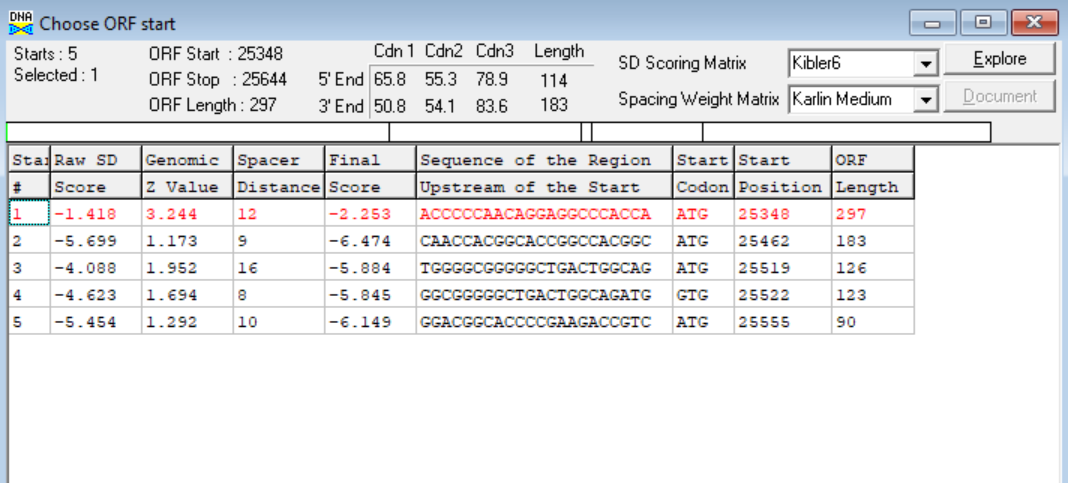 (https://toolkit.tuebingen.mpg.de/tools/hhpred) HHPRED vs PDB, SCOPe, pFam, and M. Tuberculosis. No Significant (>95%) Hits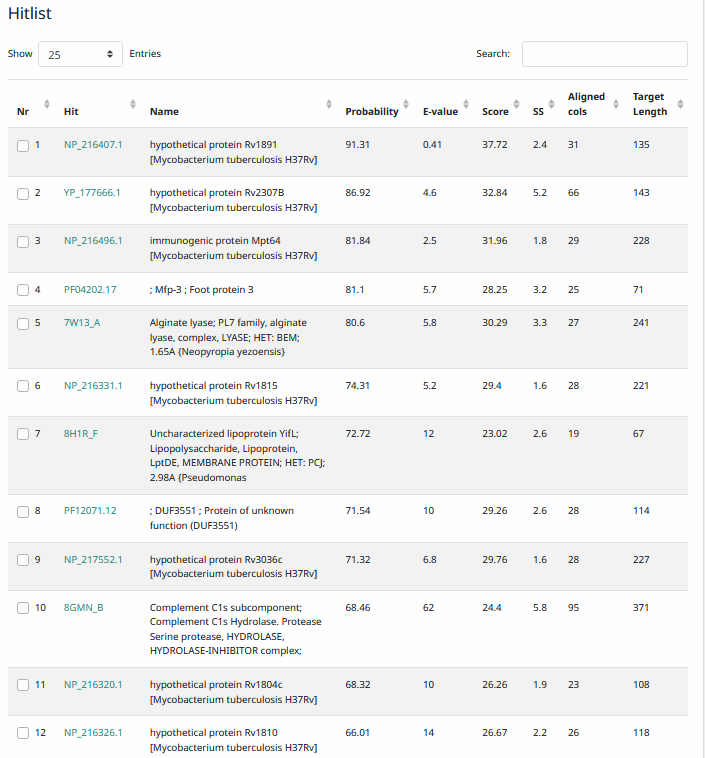 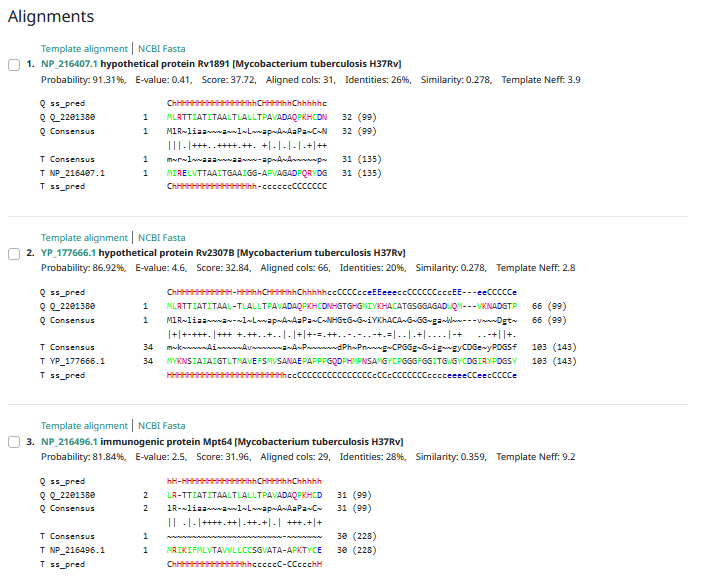 Phamerator Totinger Vs. Tootsieroll Vs. Starcevich (https://phamerator.org/phages) Genes 21-43Proposed Function: hypothetical proteinFunction Evidence: Similar genes in similar phages (Starcevich and Tootsieroll) have no called function, and results from BLASTs and HHPRED indicate an unknown function.Transmembrane Domain/Evidence: Yes, Signaling Properties at AA 1-25 (https://dtu.biolib.com/DeepTMHMM)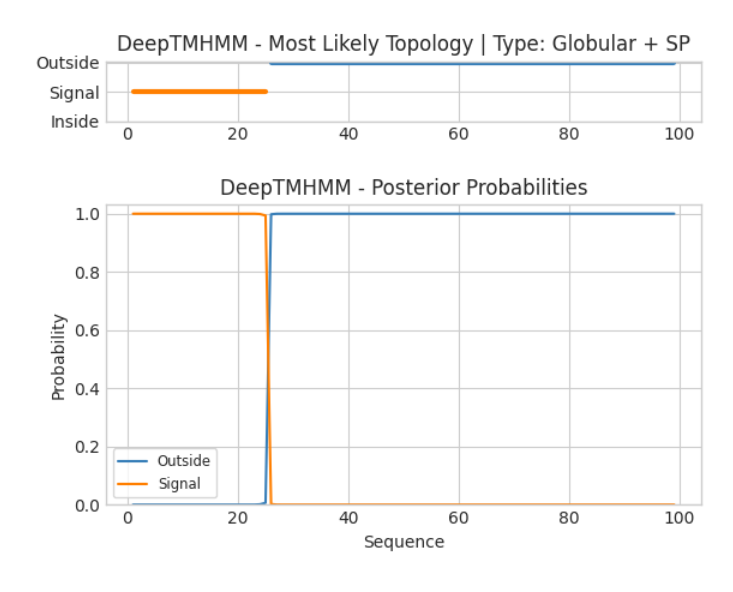 REMOVED DNA MASTER’S PREDICTED GENE 28 (Totinger_Draft_30 on phagesdb), Information As FollowsATG Start at 25614 – TAG Stop at 25763. Called by Glimmer, not called by Genemark.No Coding PotentialNo Credible BLAST hitsNo analogous genes in Phamerator.ADDED NEW GENE NOT CALLED BY DNA MASTER. Information as follows.Gene Number: 28Pham – No Data for start, gene added in manuallyBLAST from PhagesDB. (https://phagesdb.org/blastp/) Using Longest ORF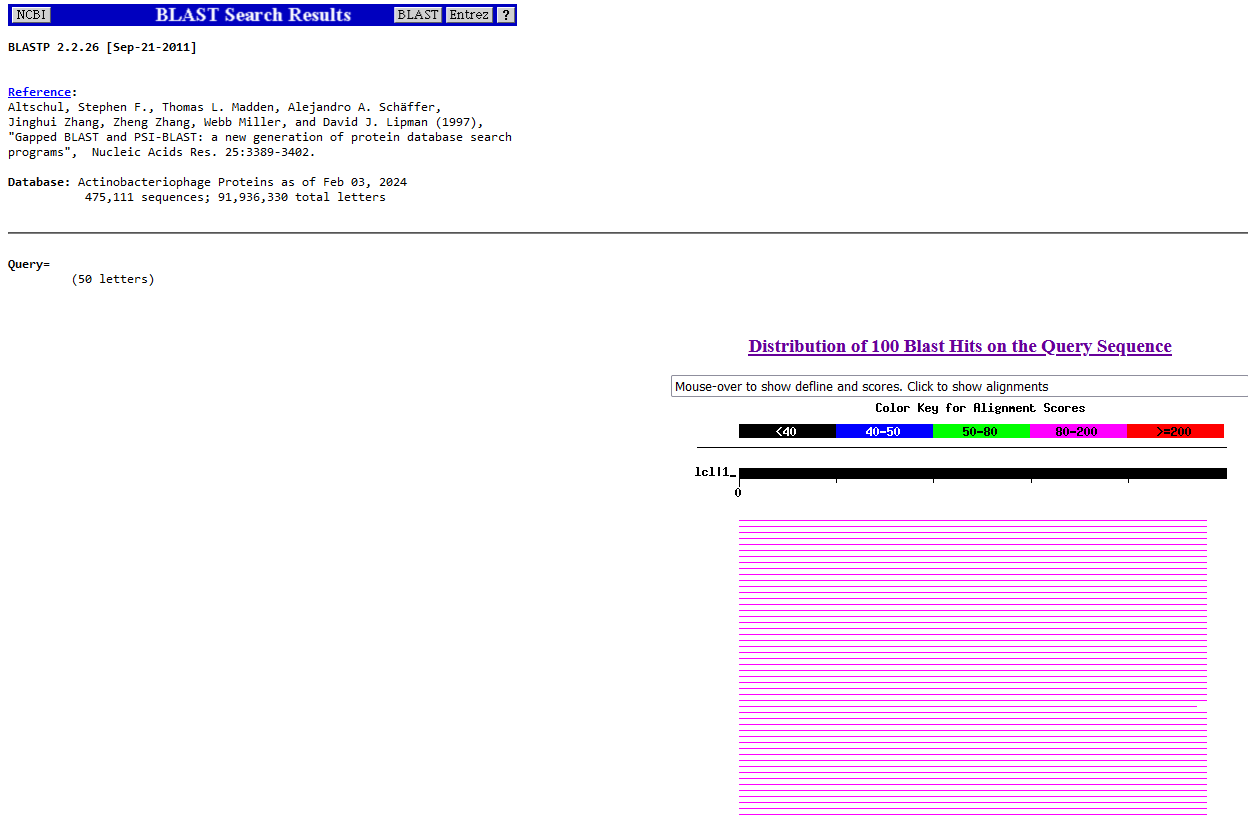 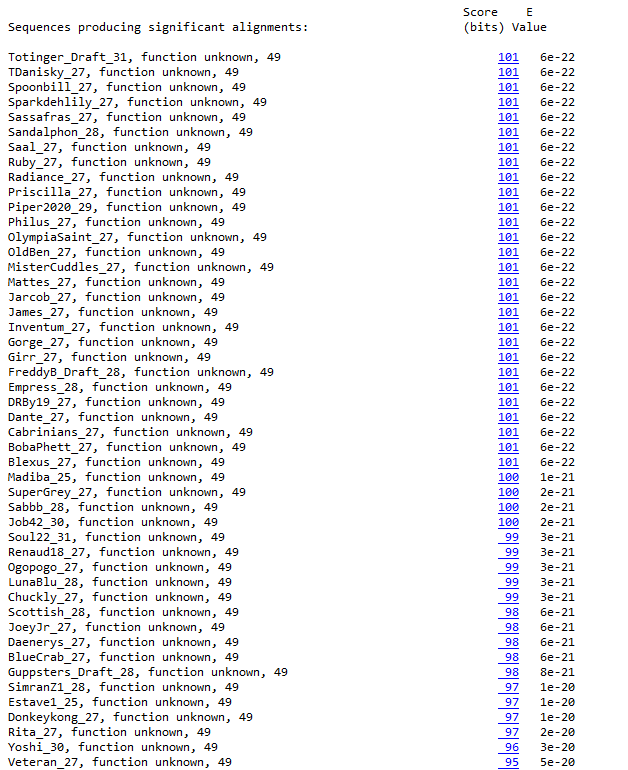 BLAST from NCBI (https://blast.ncbi.nlm.nih.gov/Blast.cgi?PAGE=Proteins) Using Longest ORF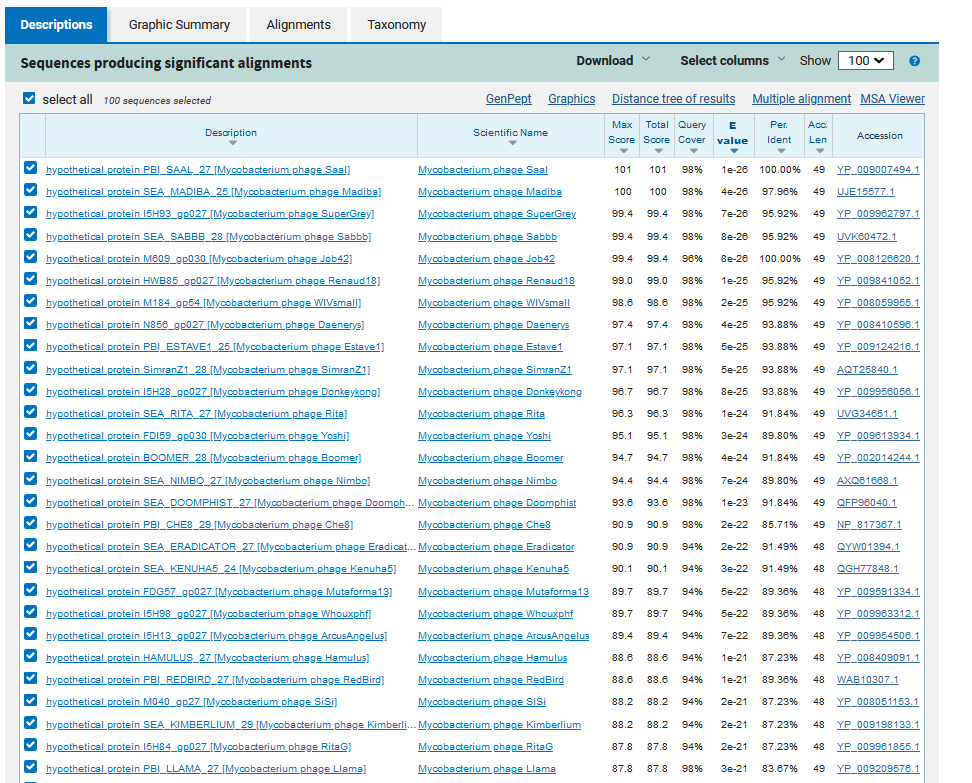 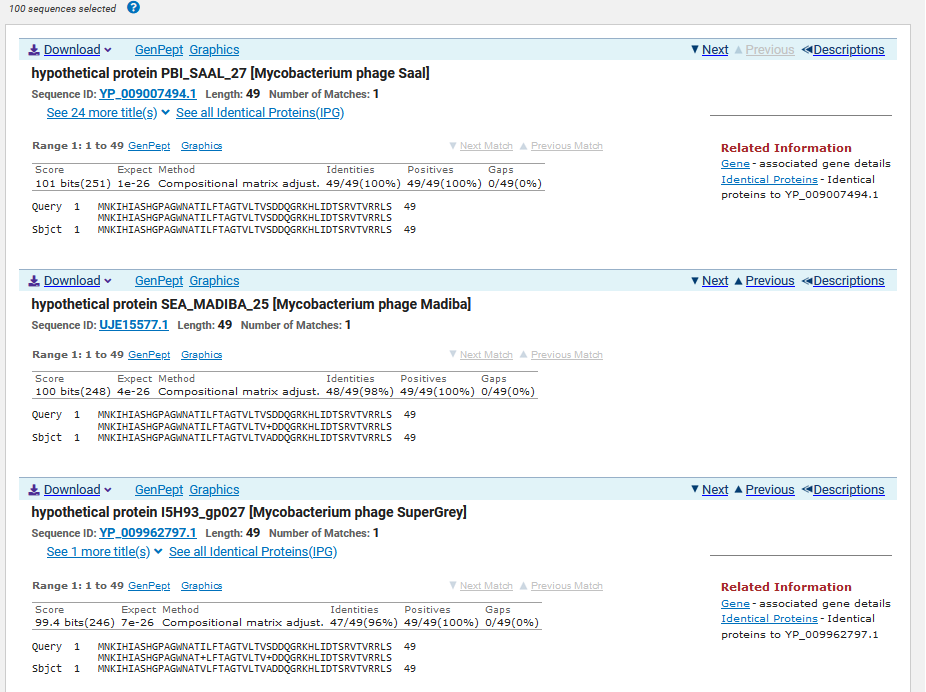 ATG Start at 25651. Not Called by Glimmer. Called by GenemarkTGA Stop at 25800F/R: FCoding Potential (y/n):  YStarterator (SS, NA, NI): No Data for start, gene added in manuallyBlast Best Hit, Query:Subject Starts, Score, Evalue, or “no significant Blast alignments” if 10E-4 or higherhypothetical protein PBI_SAAL_27 Mycobacterium phage Saal YP_009007494.1, 1:1, Score 101, Evalue, 1e-26Gap with previous gene: 7Longest Orf? (Y/N/NA) YRBS: 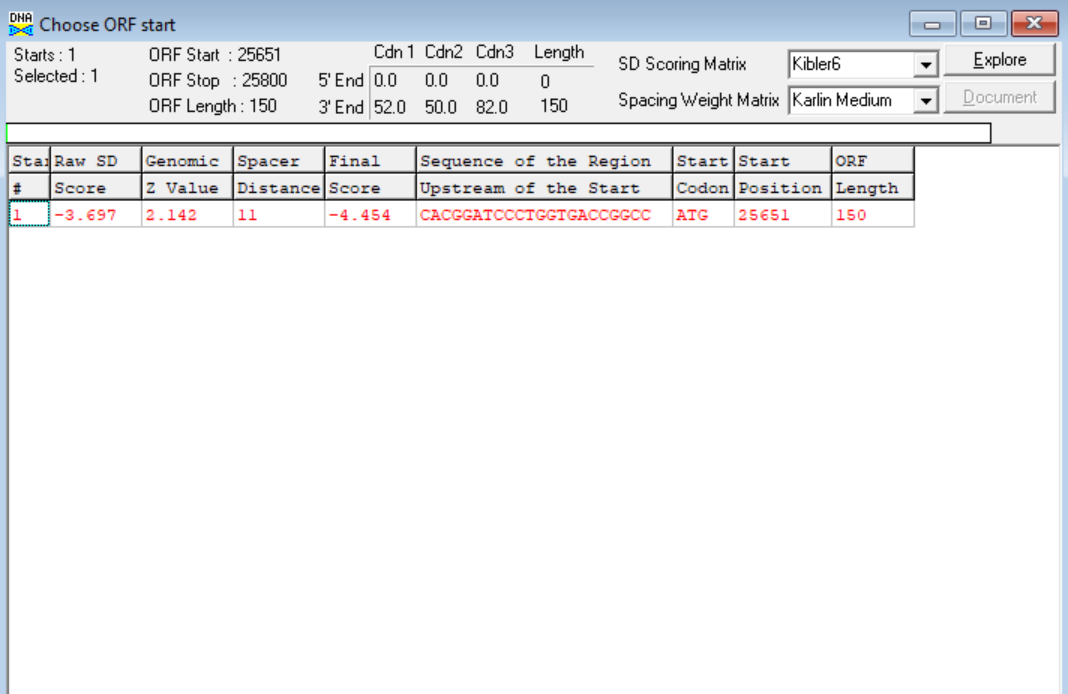 (https://toolkit.tuebingen.mpg.de/tools/hhpred) HHPRED vs PDB, SCOPe, pFam, and M. Tuberculosis.  No Significant (>95%) Hits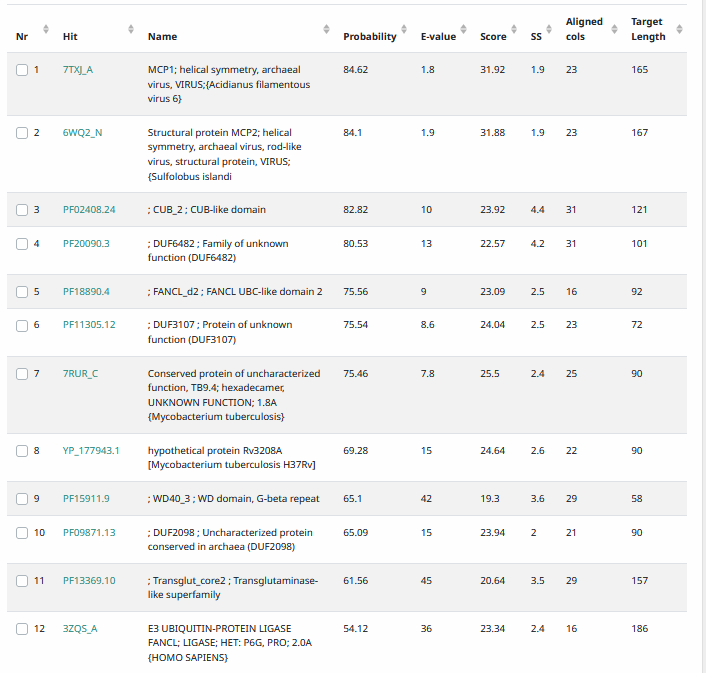 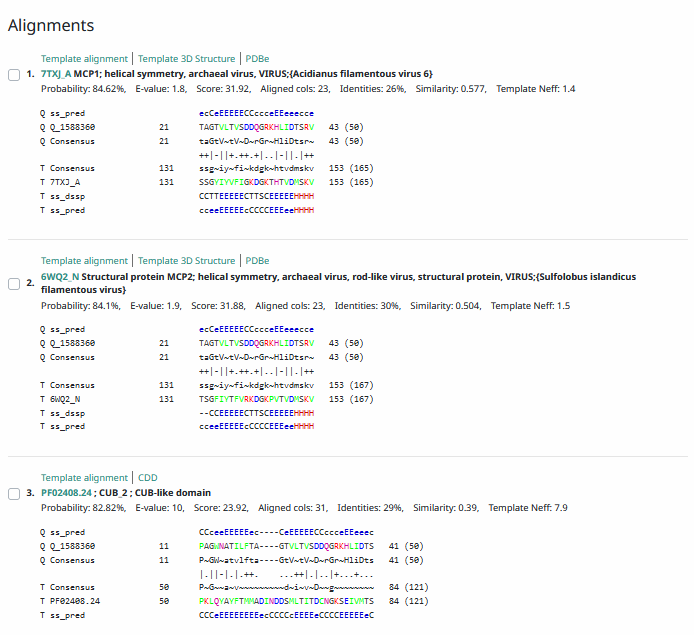 Phamerator Totinger Vs. Tootsieroll Vs. Starcevich (https://phamerator.org/phages) Genes 21-43Proposed Function: hypothetical proteinFunction Evidence: BLAST and HHPRED results most consistently call this gene as a hypothetical protein. Similar genes from other phages in Phamerator additionally do not assign a function for this gene.Transmembrane Domain/Evidence: No, Intracellular Properties (https://dtu.biolib.com/DeepTMHMM)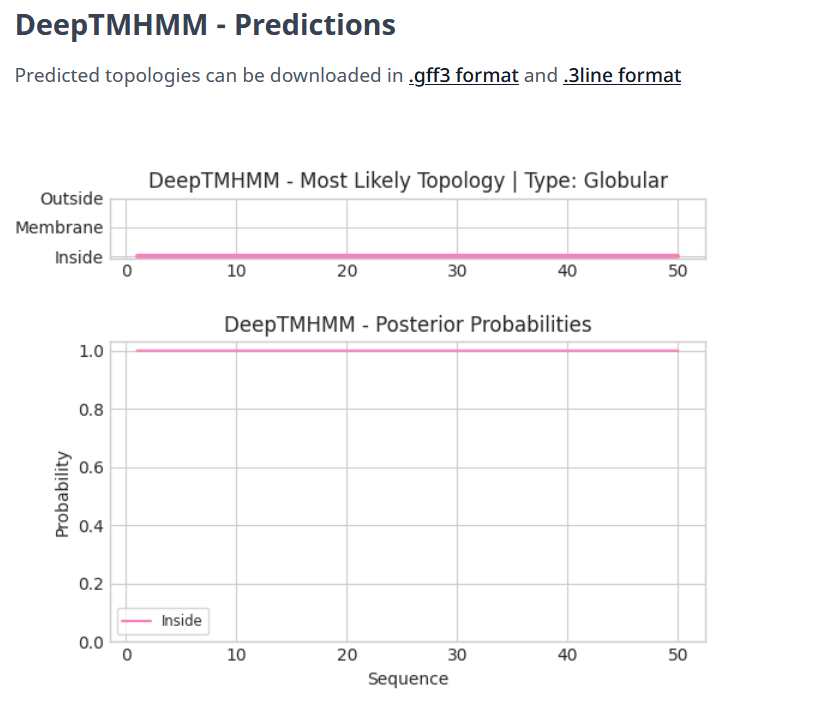 Gene Number: 29Totinger_Draft_32 on PhagesdbPham156082BLAST from PhagesDB. (https://phagesdb.org/blastp/) Using Longest ORF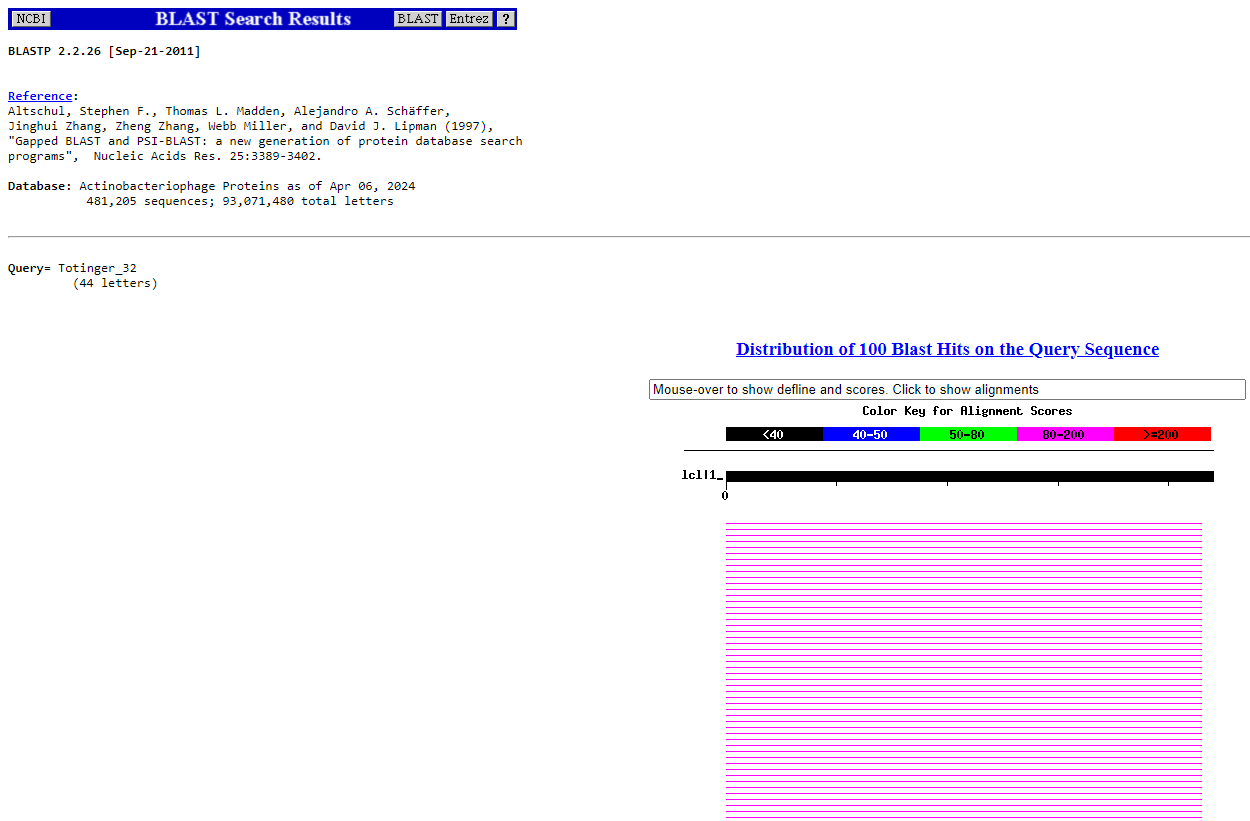 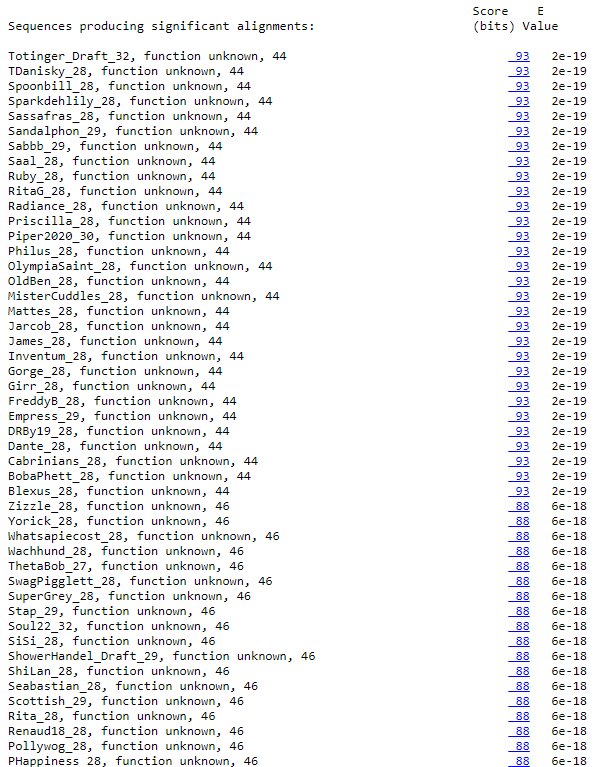 BLAST from NCBI (https://blast.ncbi.nlm.nih.gov/Blast.cgi?PAGE=Proteins) Using Longest ORF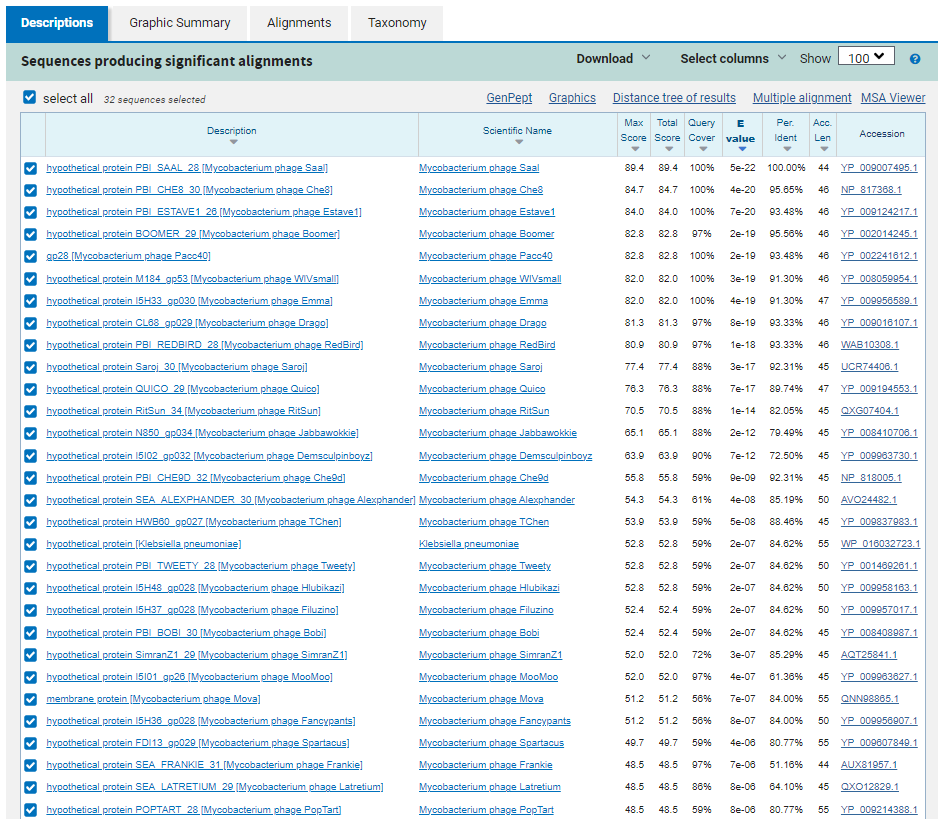 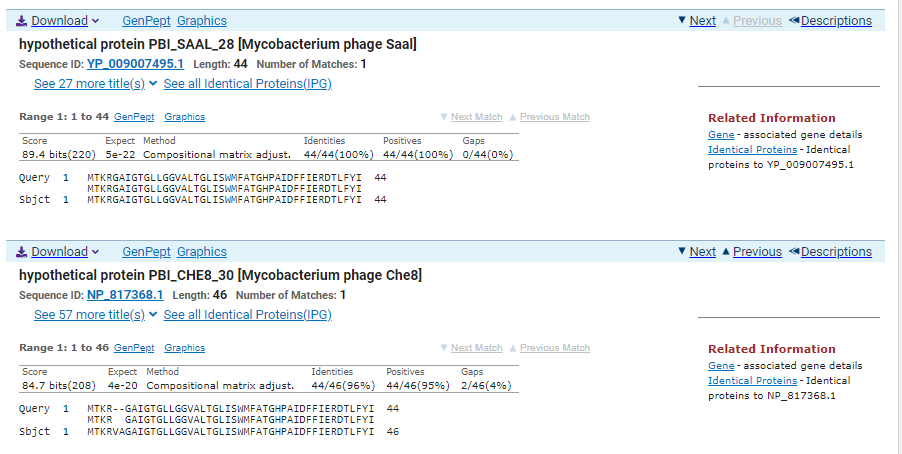 ATG Start at 25797. Original Glimmer call.TGA Stop at 25931F/R: FCoding Potential (y/n):  YStarterator (SS, NA, NI): Most annotated start is this (25797)Blast Best Hit, Query:Subject Starts, Score, Evalue, or “no significant Blast alignments” if 10E-4 or higherhypothetical protein PBI_SAAL_28 Mycobacterium phage Saal YP_009007495.1, 1:1, Score 89.4, Evalue, 5e-22Gap with previous gene: -3Longest Orf? (Y/N/NA) YRBS: 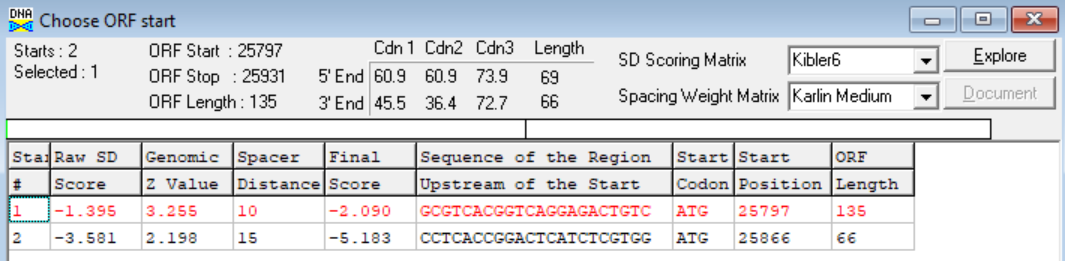 (https://toolkit.tuebingen.mpg.de/tools/hhpred) HHPRED vs PDB, SCOPe, pFam, and M. Tuberculosis. No Significant (>95%) Hits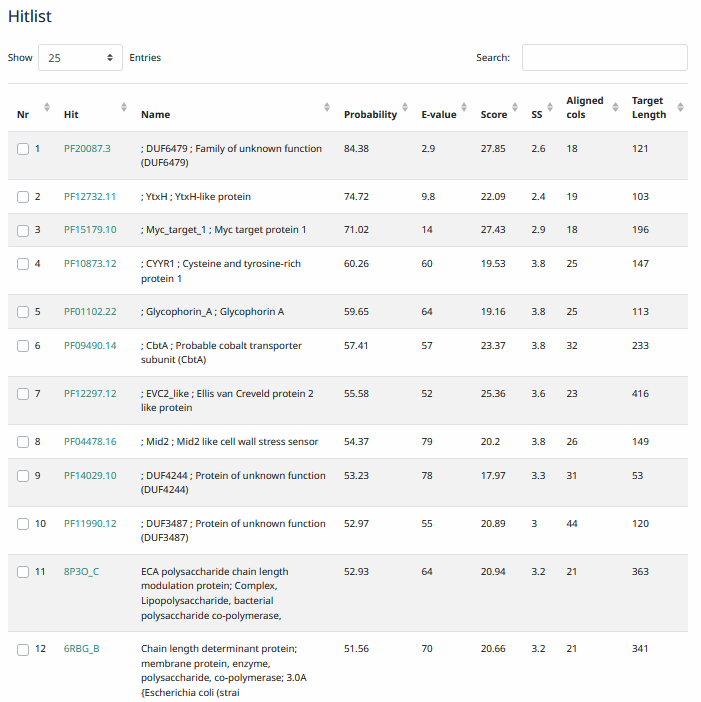 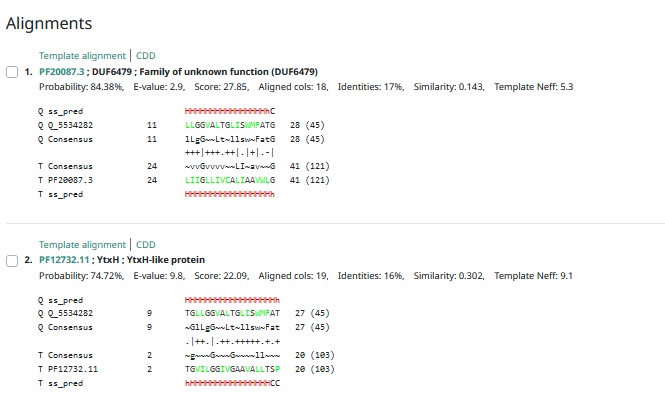 Phamerator Totinger Vs. Tootsieroll Vs. Starcevich (https://phamerator.org/phages) Genes 21-43Proposed Function: hypothetical proteinFunction Evidence: In Phamerator, phage Tootsieroll calls the same gene from an identical sequence, also labeling it as a hypothetical protein. BLASTs additionally hit this gene most commonly as a hypothetical protein.Transmembrane Domain/Evidence: No, Signaling Properties between ~AA 1-27 (https://dtu.biolib.com/DeepTMHMM)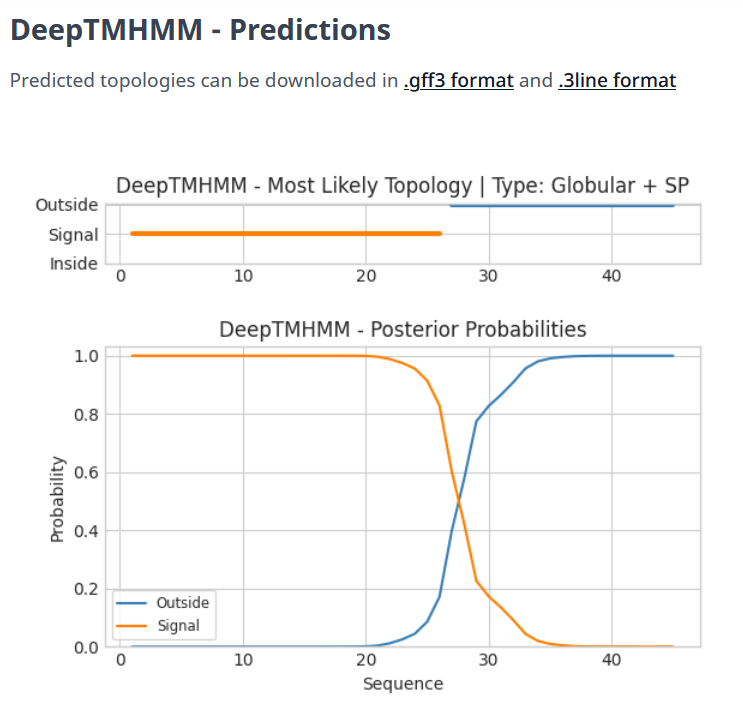 Gene Number: 30Totinger_Draft_33 on PhagesdbPham130494BLAST from PhagesDB. (https://phagesdb.org/blastp/) Using Longest ORF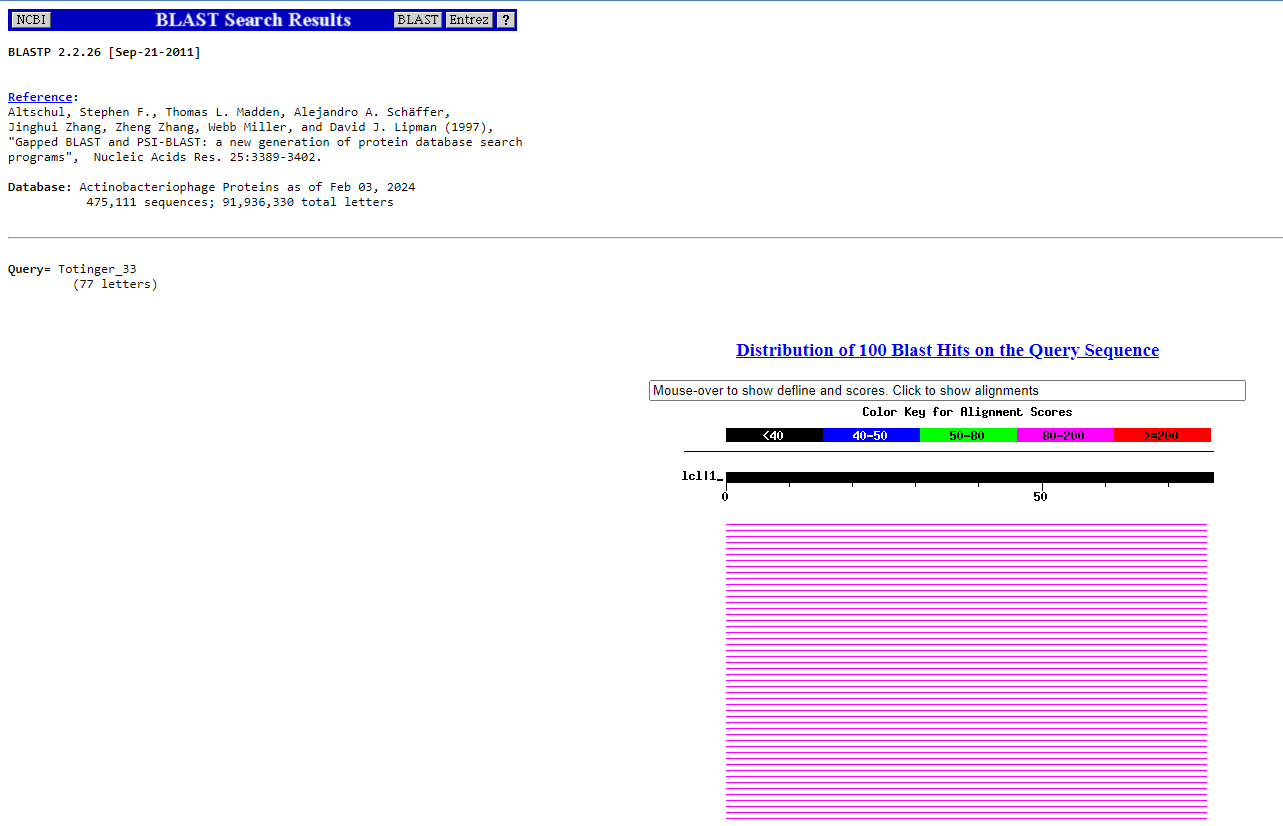 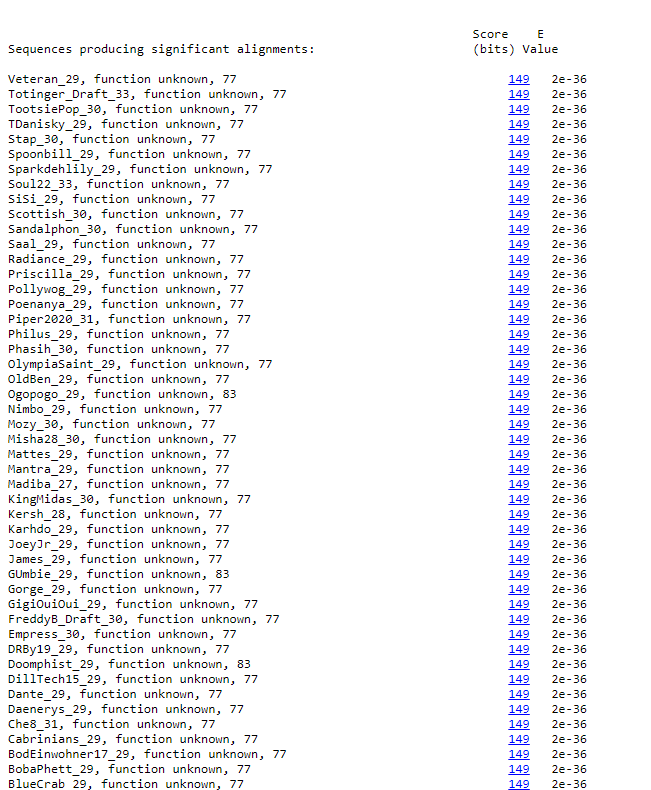 BLAST from NCBI (https://blast.ncbi.nlm.nih.gov/Blast.cgi?PAGE=Proteins) Using Longest ORF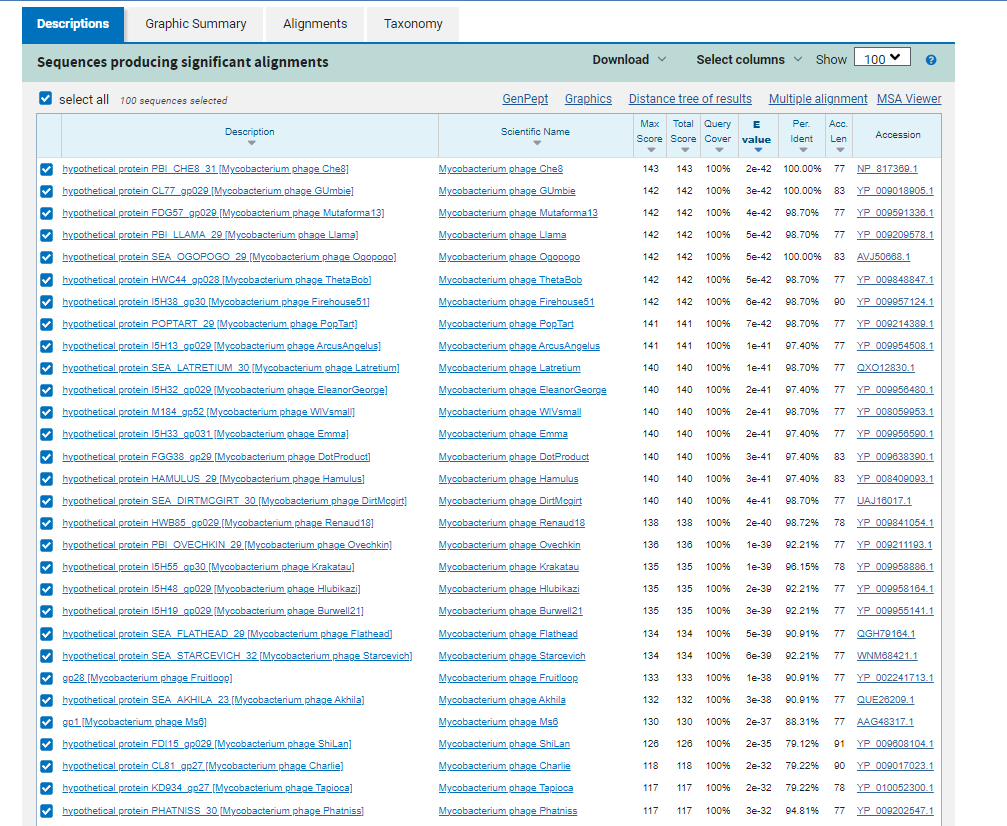 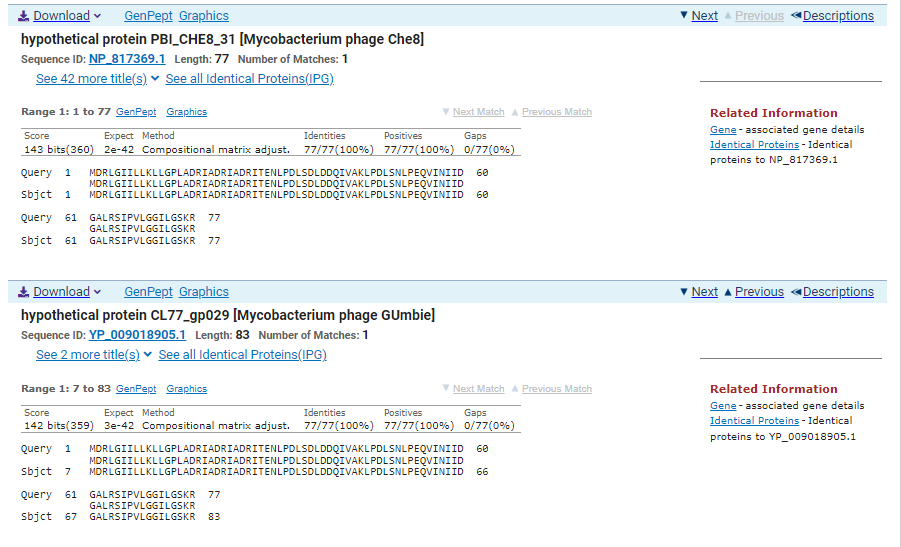 ATG Start at 26000. Original Glimmer call.TGA Stop at 26233F/R: FCoding Potential (y/n):  YStarterator (SS, NA, NI): Most annotated start is this (26000)Blast Best Hit, Query:Subject Starts, Score, Evalue, or “no significant Blast alignments” if 10E-4 or higherHypothetical protein PBI_CHE8_31 Mycobacterium phage Che8, NP_817369.1, 1:1, Score 143, Evalue, 2e-42Gap with previous gene: 69Longest Orf? (Y/N/NA) YRBS: 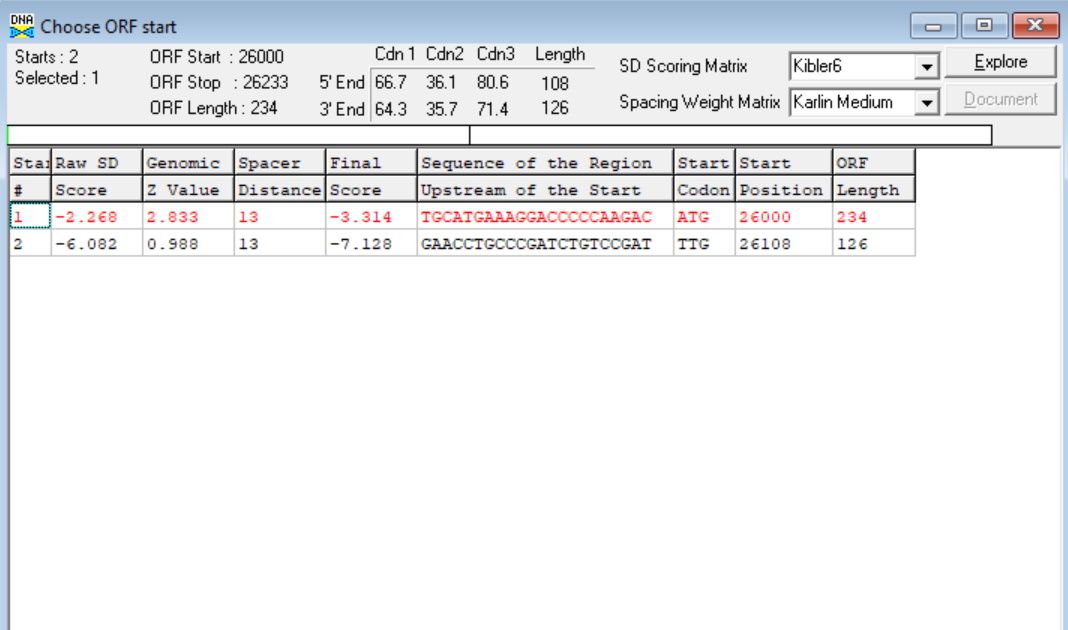 (https://toolkit.tuebingen.mpg.de/tools/hhpred) HHPRED vs PDB, SCOPe, pFam, and M. Tuberculosis. 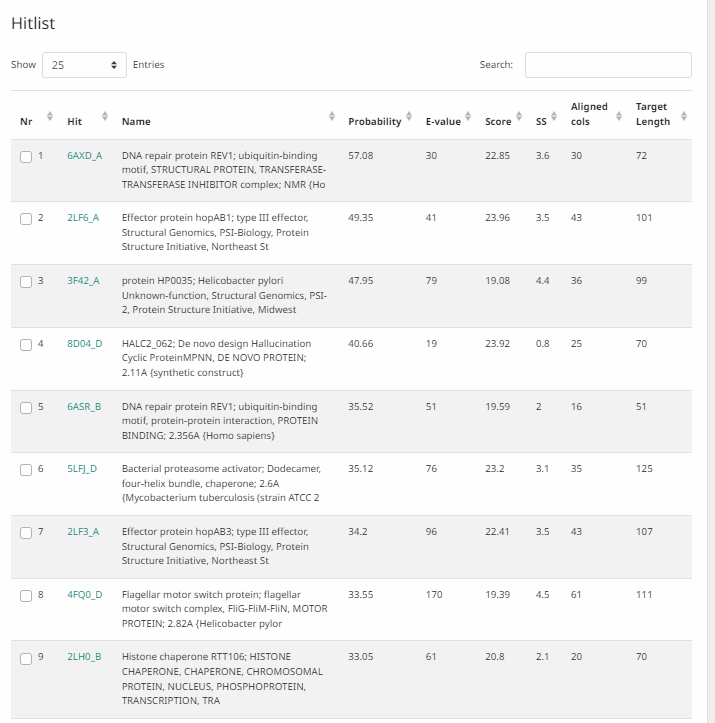 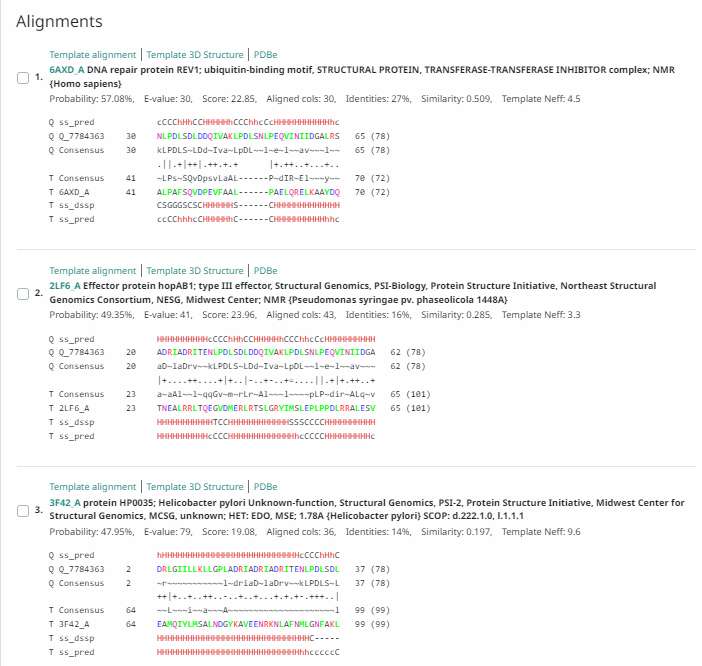 Phamerator Totinger Vs. Tootsieroll Vs. Starcevich (https://phamerator.org/phages) Genes 21-43Proposed Function: hypothetical proteinFunction Evidence: BLAST results all have their best hits being hypothetical proteins or proteins of unknown functions. Similar phages (phage Starcevich and phage Tootsieroll) in Phamerator also do not call this gene as any specific function.Transmembrane Domain/Evidence: No, Intracellular Properties (https://dtu.biolib.com/DeepTMHMM)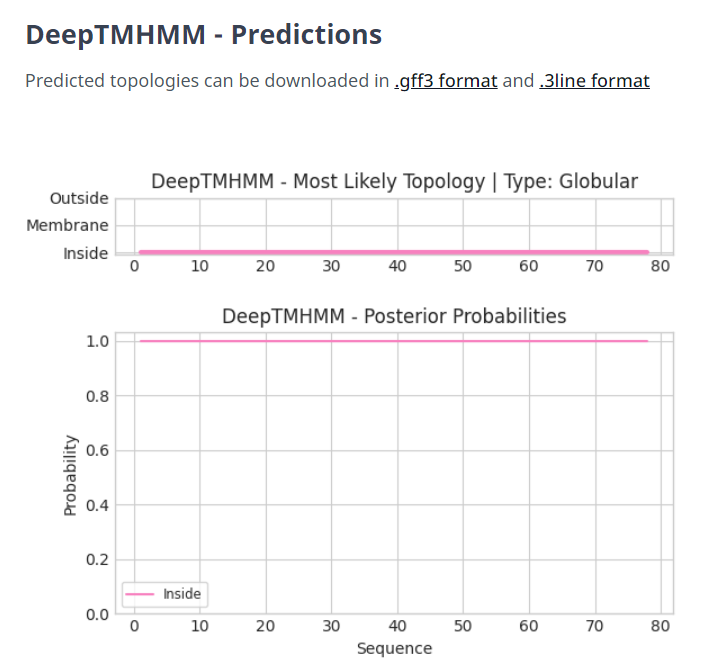 Gene Number: 31Totinger_Draft_34 in PhagesdbPham137517BLAST from PhagesDB. (https://phagesdb.org/blastp/) Using Longest ORF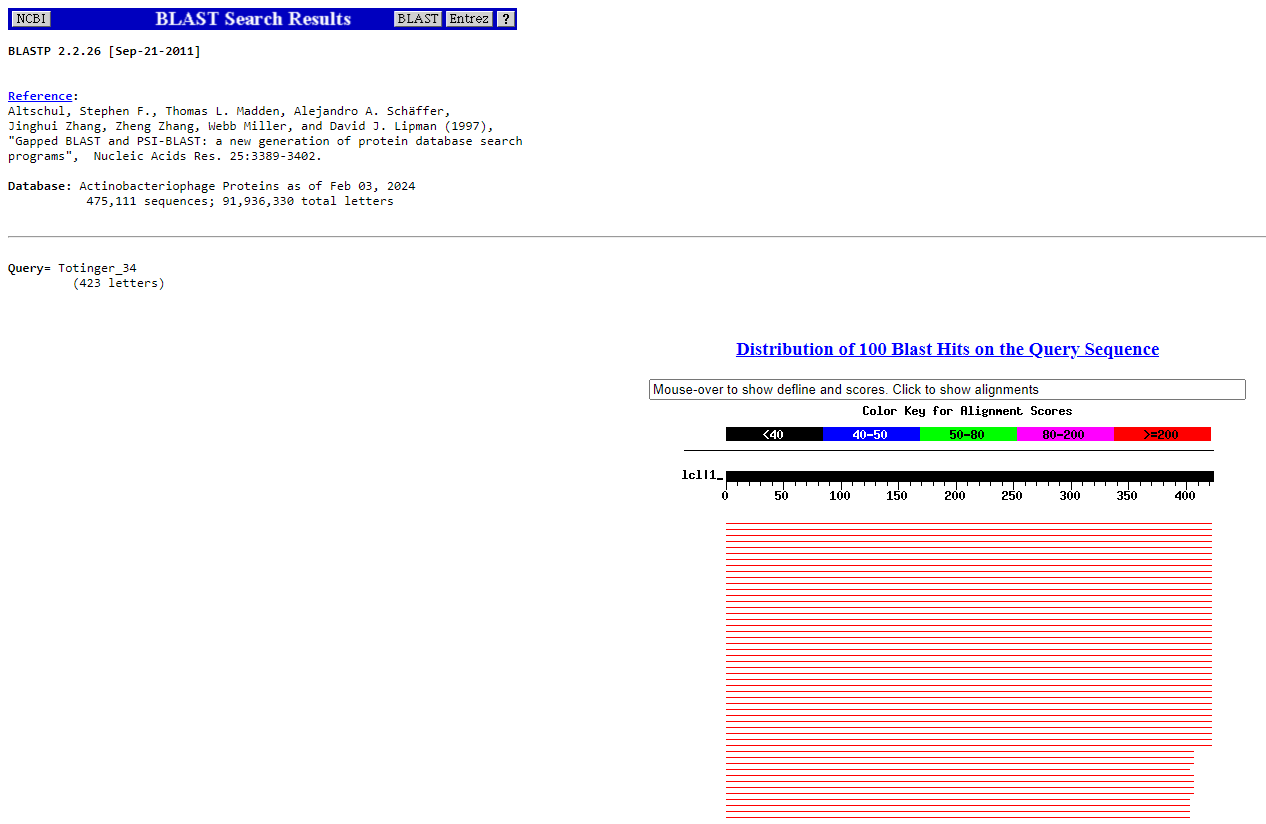 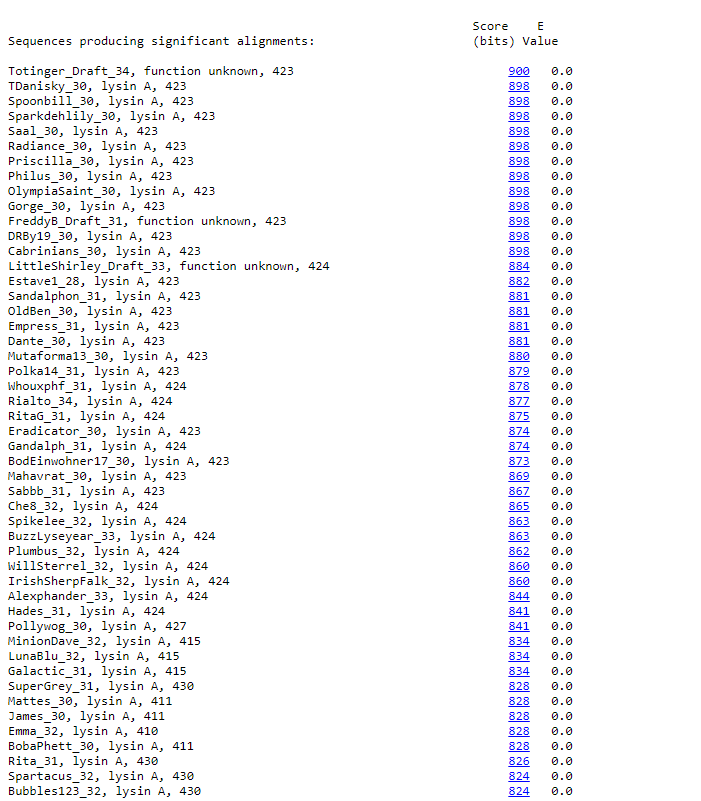 BLAST from NCBI (https://blast.ncbi.nlm.nih.gov/Blast.cgi?PAGE=Proteins) Using Longest ORF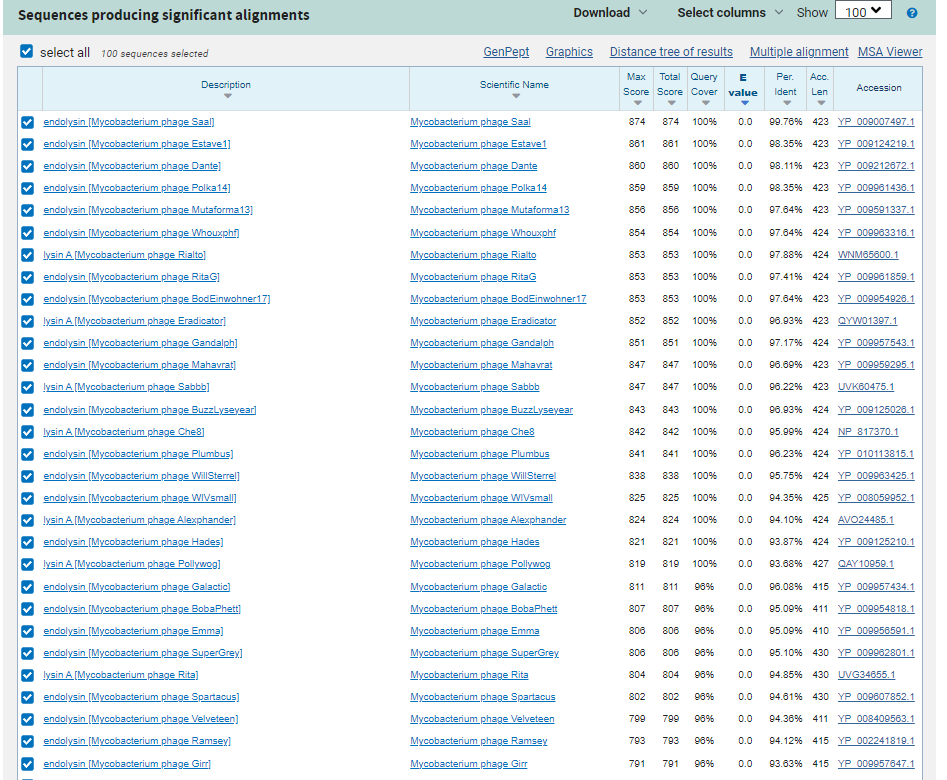 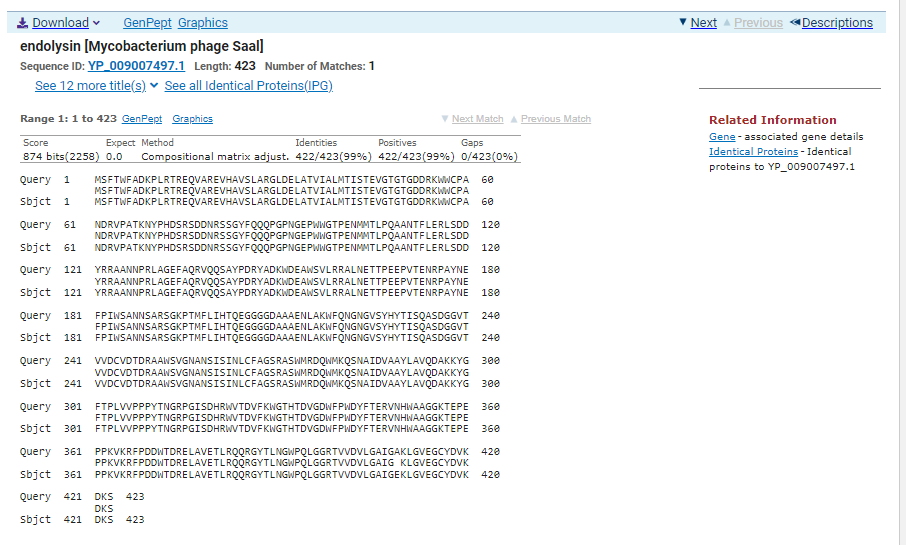 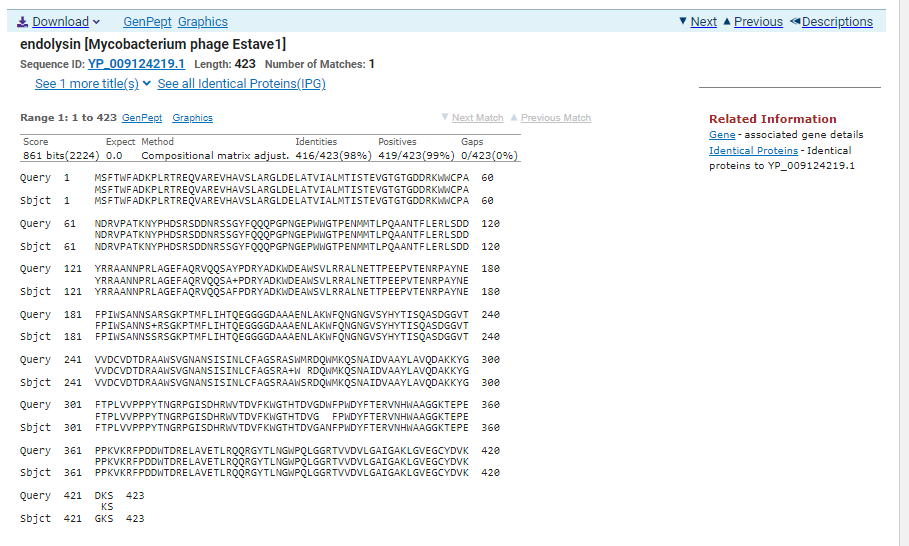 ATG Start at 26230. Original Glimmer call.TGA Stop at 27501F/R: FCoding Potential (y/n):  YStarterator (SS, NA, NI): Does not have the Most Annotated StartBlast Best Hit, Query:Subject Starts, Score, Evalue, or “no significant Blast alignments” if 10E-4 or higherEndolysin Mycobacterium phage Saal YP_008126594.1, 1:1, Score 861, Evalue, 0Gap with previous gene: -3Longest Orf? (Y/N/NA) YRBS: 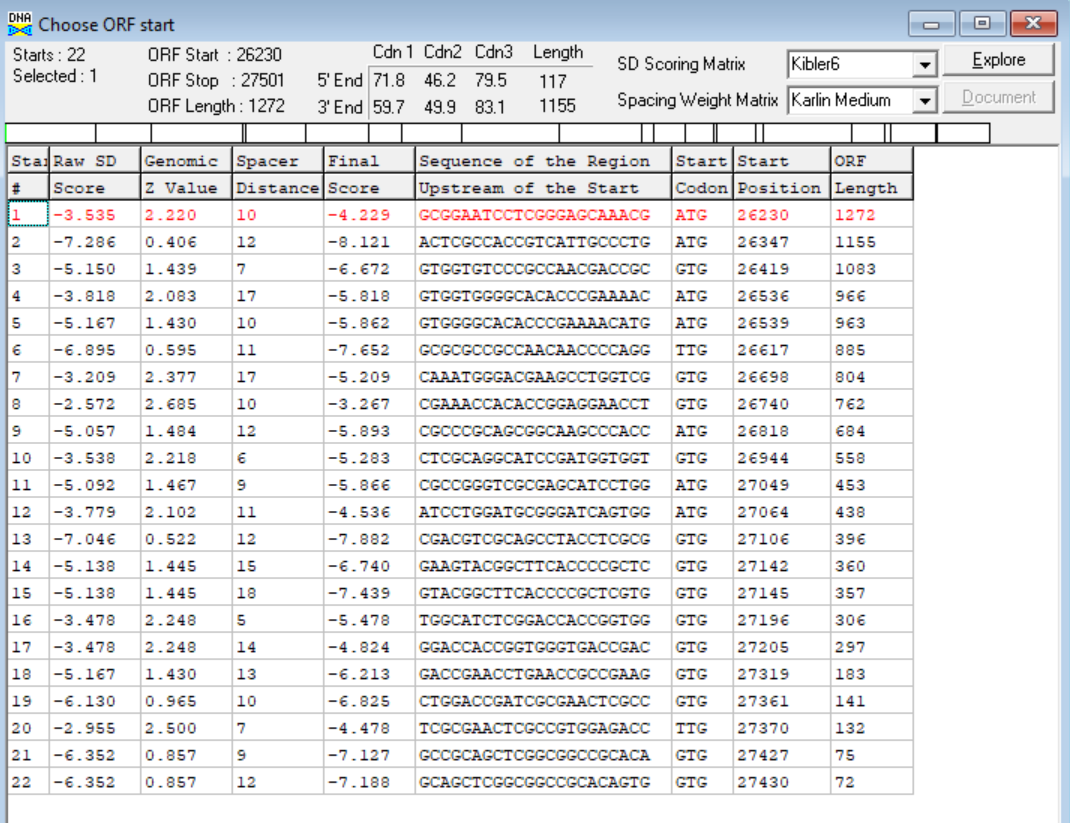 (https://toolkit.tuebingen.mpg.de/tools/hhpred) HHPRED vs PDB, SCOPe, pFam, and M. Tuberculosis. 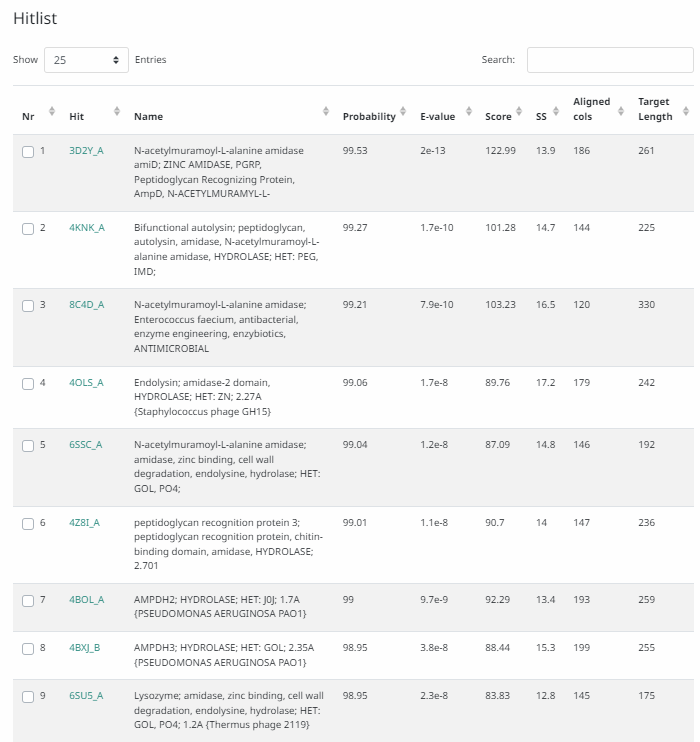 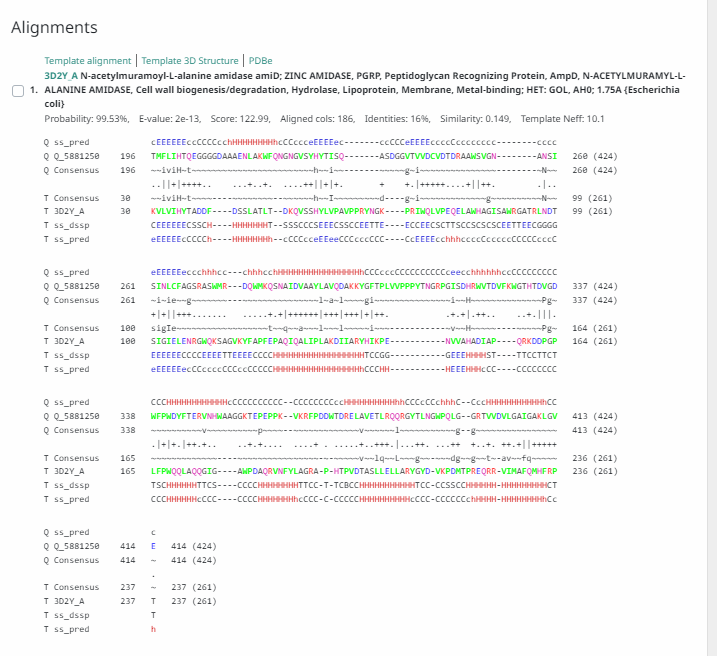 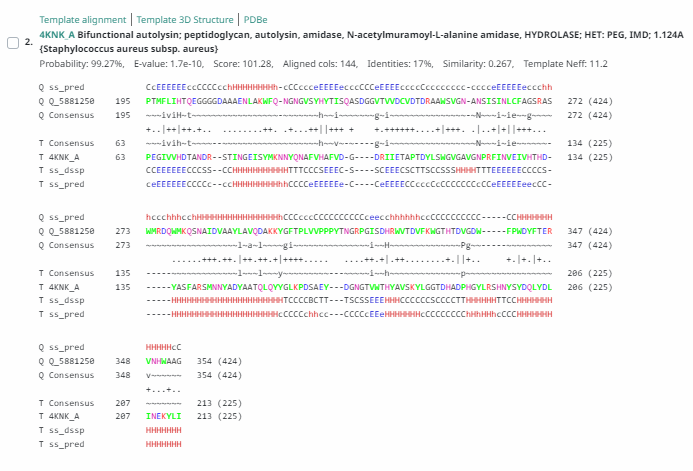 Phamerator Totinger Vs. Tootsieroll Vs. Starcevich (https://phamerator.org/phages) Genes 21-43Proposed Function: Lysin AFunction Evidence: Most consistently, this gene aligned with lysin proteins in BLASTs. Additionally, similar phages (phage Starcevich and phage Tootsieroll) in Phamerator call similar genes as lysin A.Transmembrane Domain/Evidence: No, Extracellular Properties. (https://dtu.biolib.com/DeepTMHMM)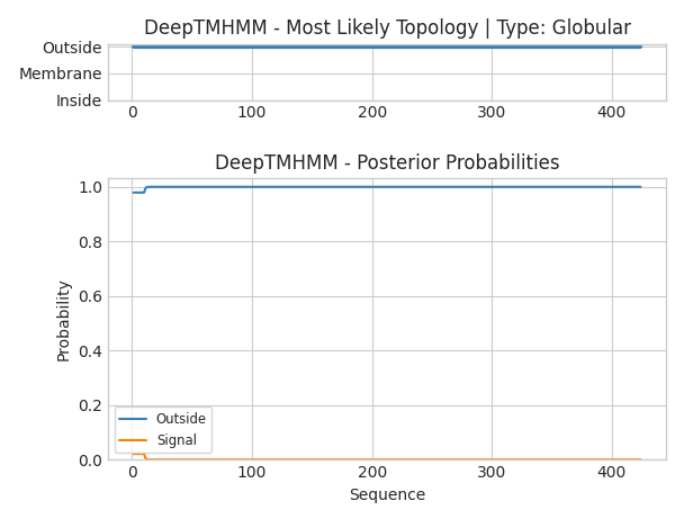 Gene Number: 32Totinger_Draft_35 on PhagesdbPham135176BLAST from PhagesDB. (https://phagesdb.org/blastp/) Using Longest ORF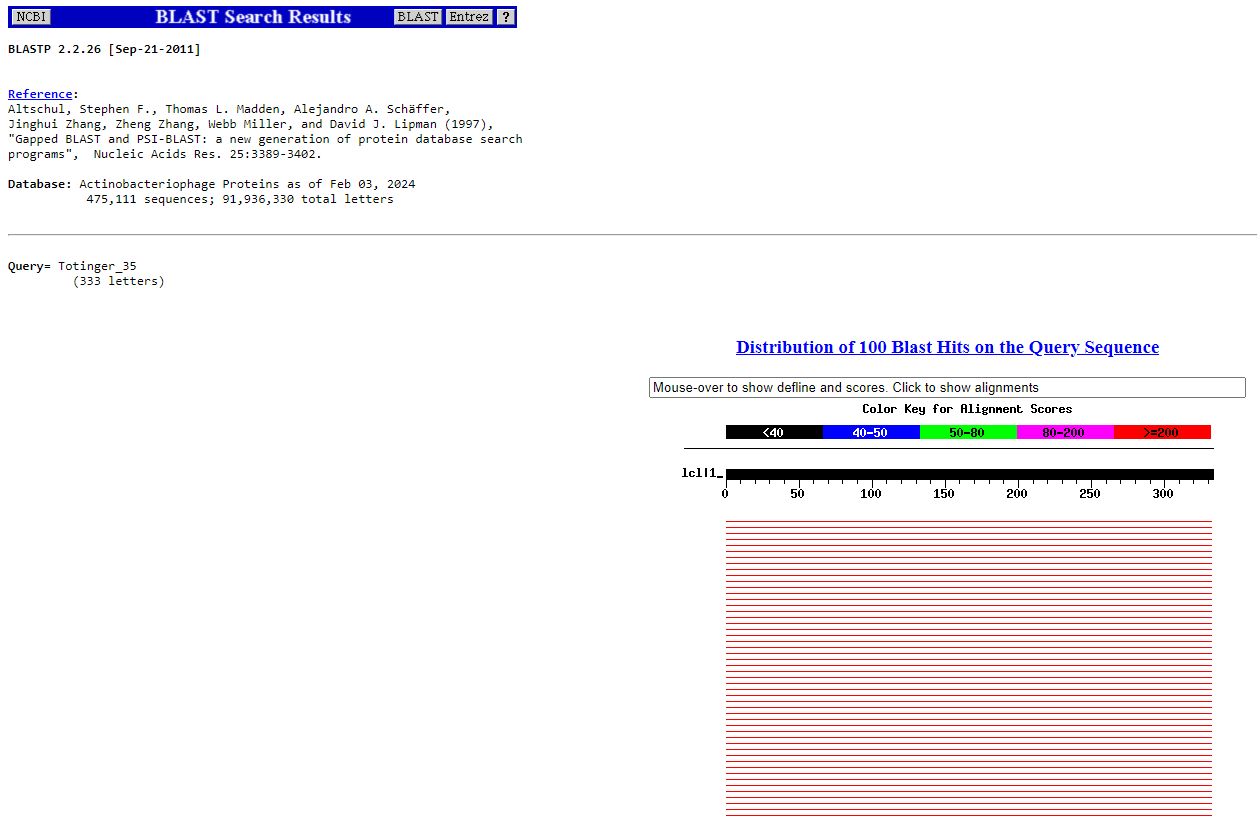 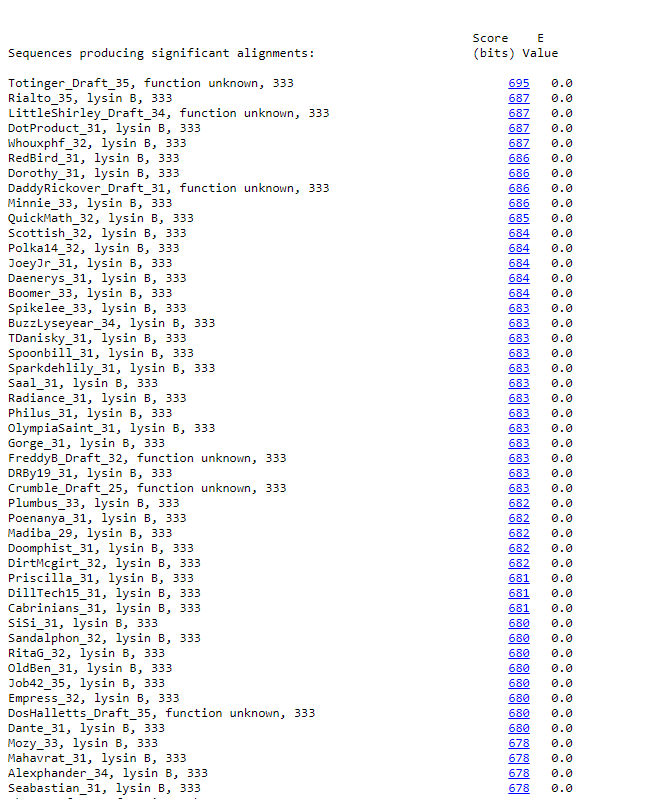 BLAST from NCBI (https://blast.ncbi.nlm.nih.gov/Blast.cgi?PAGE=Proteins) Using Longest ORF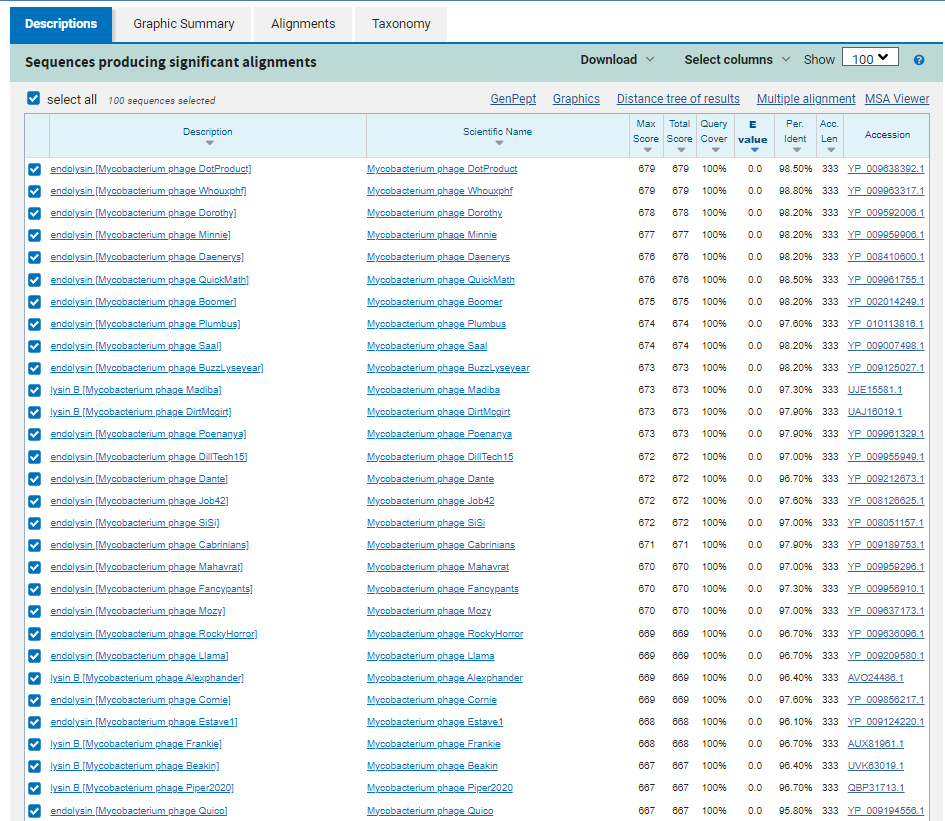 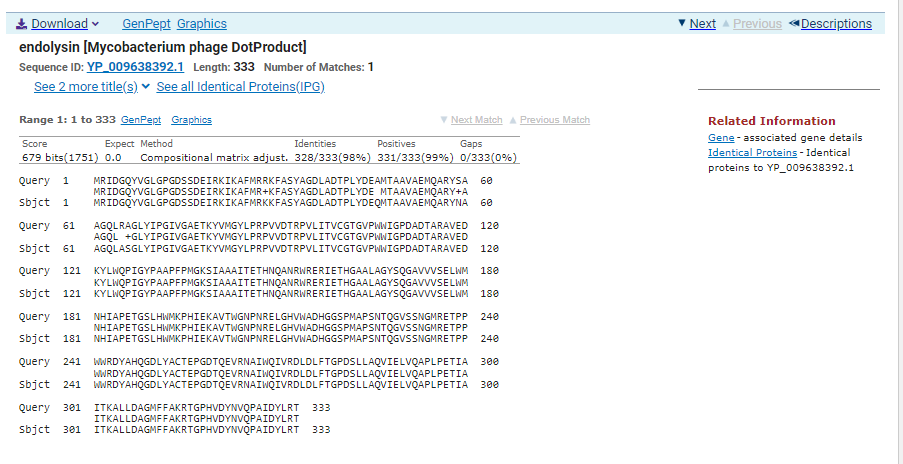 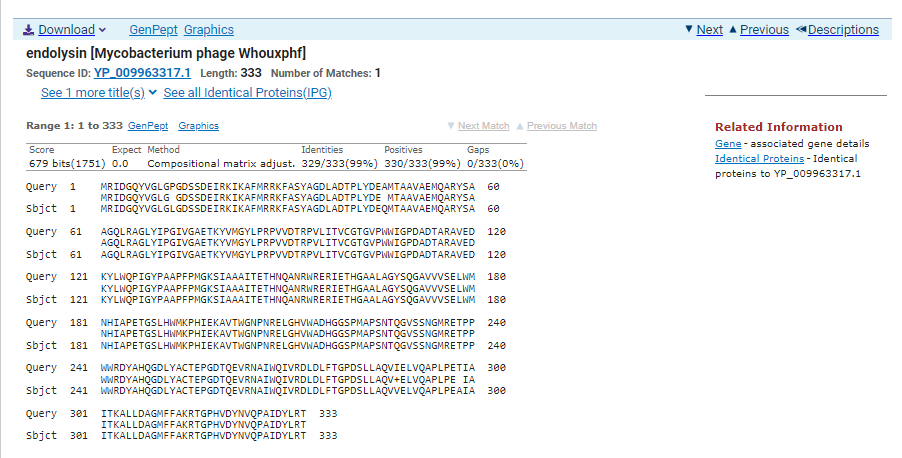 ATG Start at 27501. Original Glimmer call.TAA Stop at 28502.F/R: FCoding Potential (y/n):  YStarterator (SS, NA, NI): Most annotated start is this (27501)Blast Best Hit, Query:Subject Starts, Score, Evalue, or “no significant Blast alignments” if 10E-4 or higherEndolysin Mycobacterium phage Dotproduct  YP_009638392.1, 1:1, Score 679, Evalue, 0Gap with previous gene: 0Longest Orf? (Y/N/NA) YRBS: 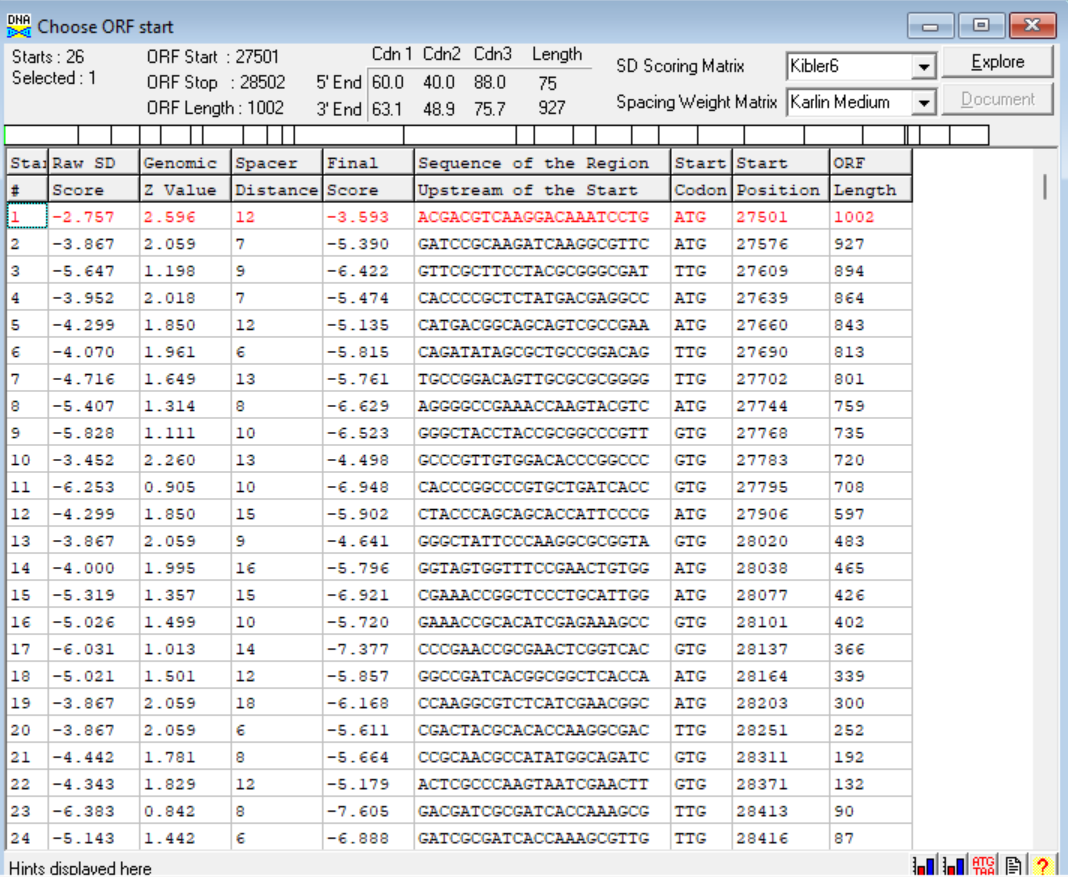 (https://toolkit.tuebingen.mpg.de/tools/hhpred) HHPRED vs PDB, SCOPe, pFam, and M. Tuberculosis. 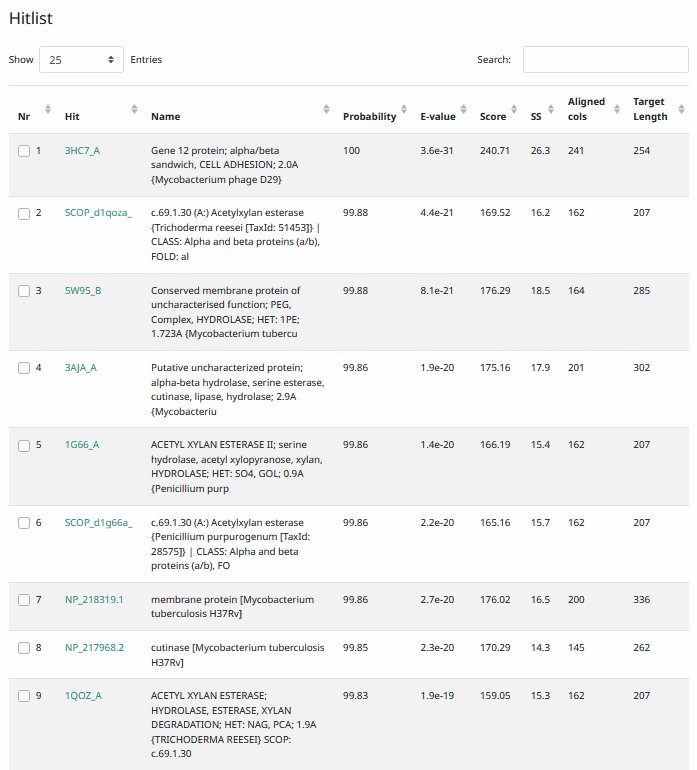 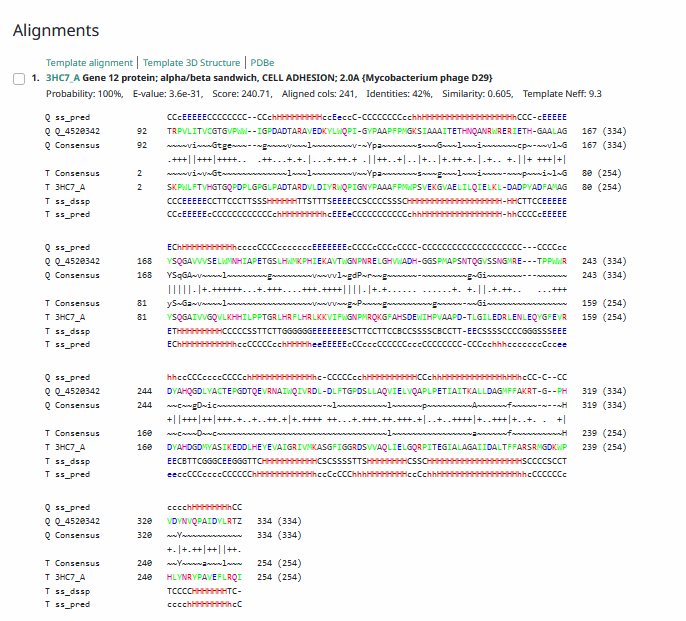 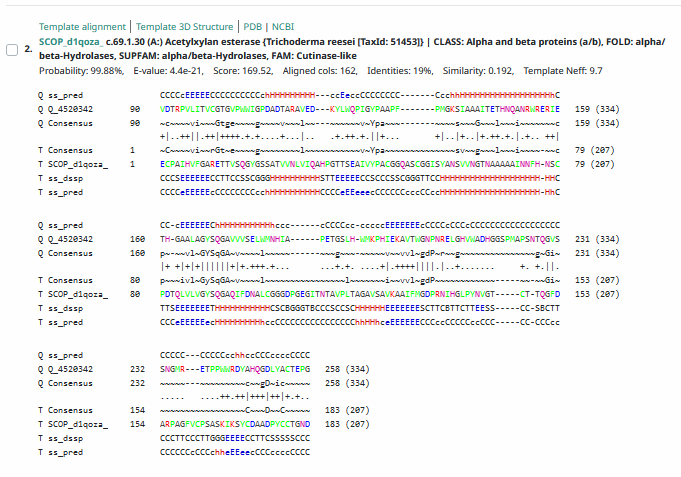 Phamerator Totinger Vs. Tootsieroll Vs. Starcevich (https://phamerator.org/phages) Genes 21-43Proposed Function: Lysin BFunction Evidence: Homologous genes in other phages are called as Lysin B. In addition, BLAST results from all databases and HHPRED results aligned with Lysin B.Transmembrane Domain/Evidence: No, Extracellular Properties (https://dtu.biolib.com/DeepTMHMM)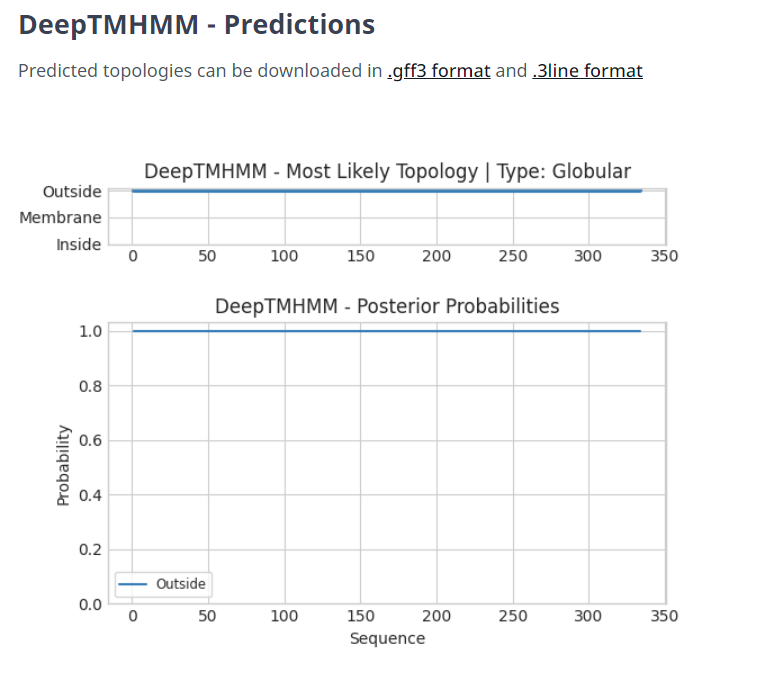 Gene Number: 33Totinger_Draft_36 on PhagesdbPham139471BLAST from PhagesDB. (https://phagesdb.org/blastp/) Using Longest ORF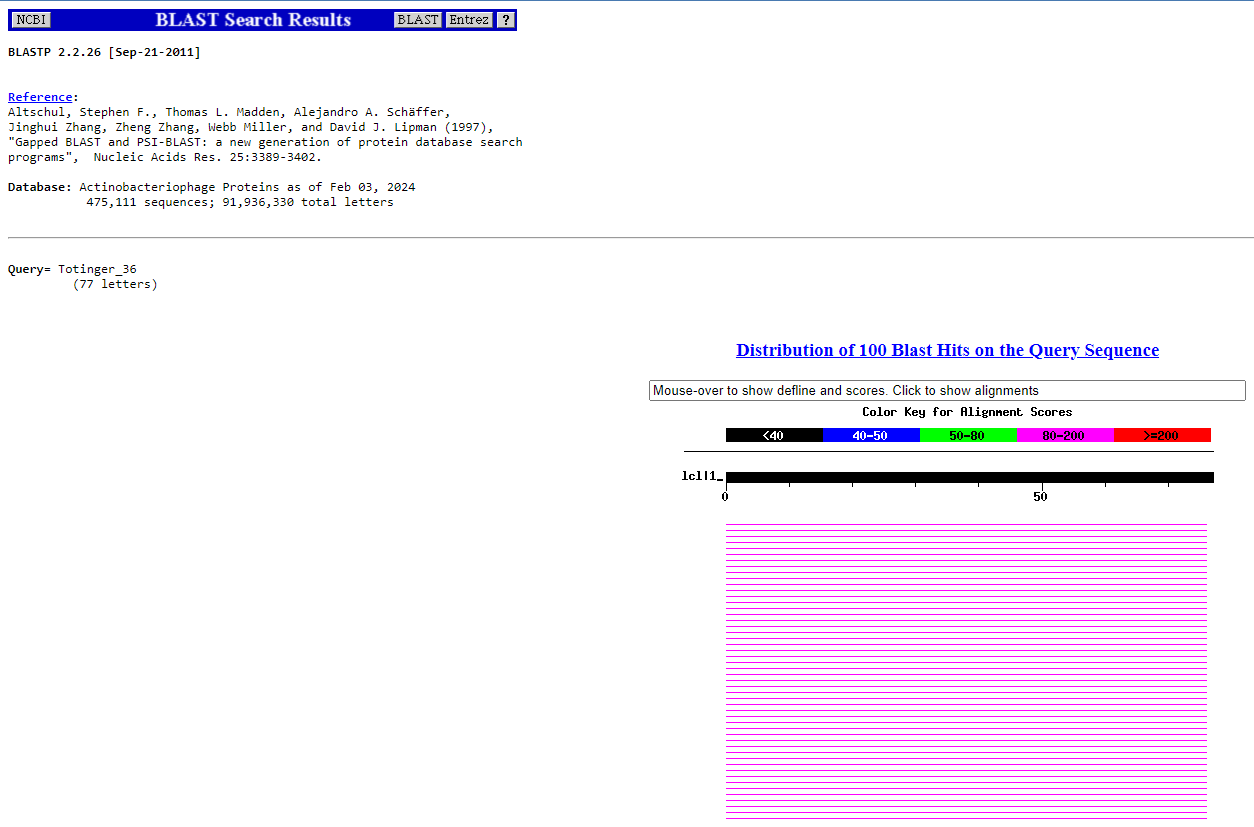 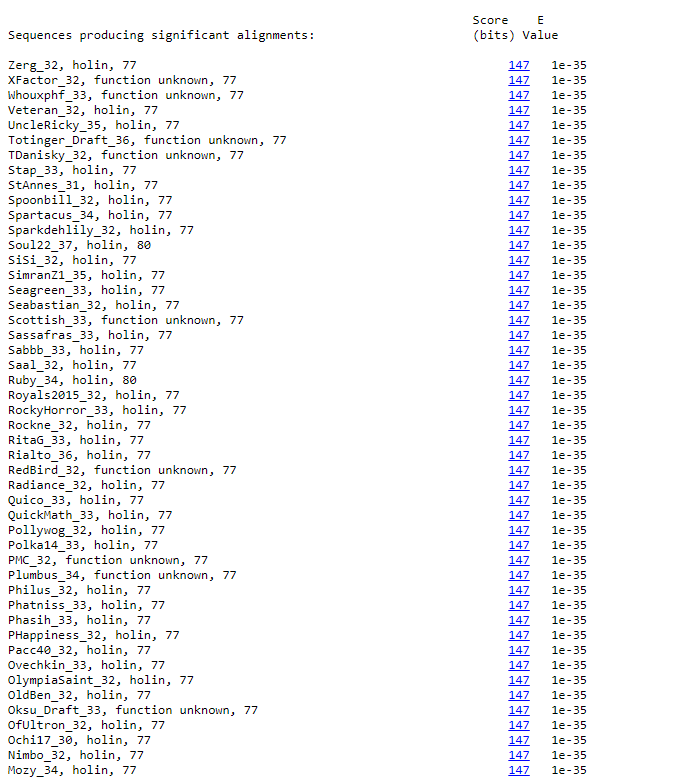 BLAST from NCBI (https://blast.ncbi.nlm.nih.gov/Blast.cgi?PAGE=Proteins) Using Longest ORF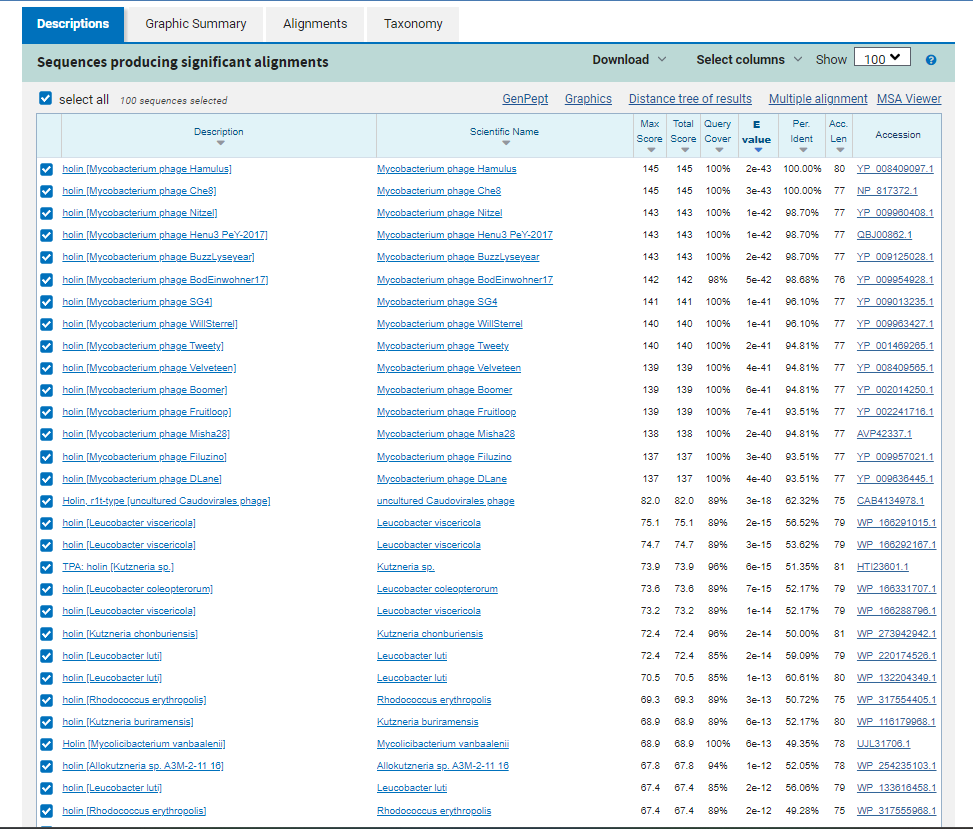 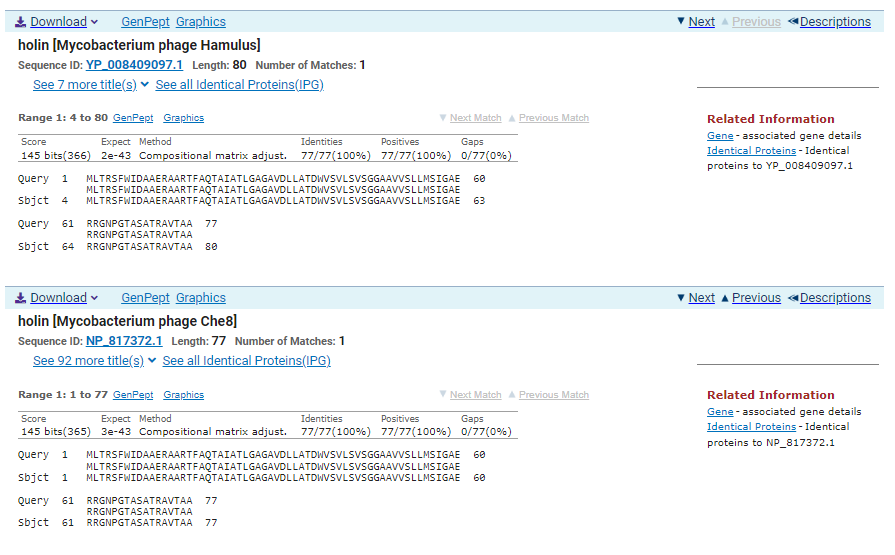 ATG Start at 28516. Original Glimmer call.TGA Stop at 28749F/R: FCoding Potential (y/n):  YStarterator (SS, NA, NI): Most annotated start is this (28516)Blast Best Hit, Query:Subject Starts, Score, Evalue, or “no significant Blast alignments” if 10E-4 or higherHolin Mycobacterium phage Hamulus  YP_008409097.1, 4:80, Score 145, Evalue, 2e-43Gap with previous gene: 14Longest Orf? (Y/N/NA) YRBS: 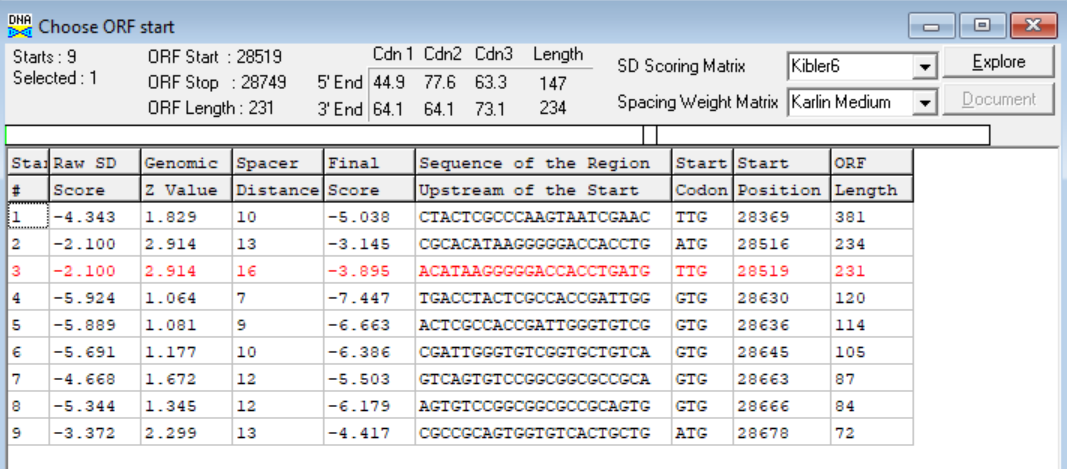 (https://toolkit.tuebingen.mpg.de/tools/hhpred) HHPRED vs PDB, SCOPe, pFam, and M. Tuberculosis.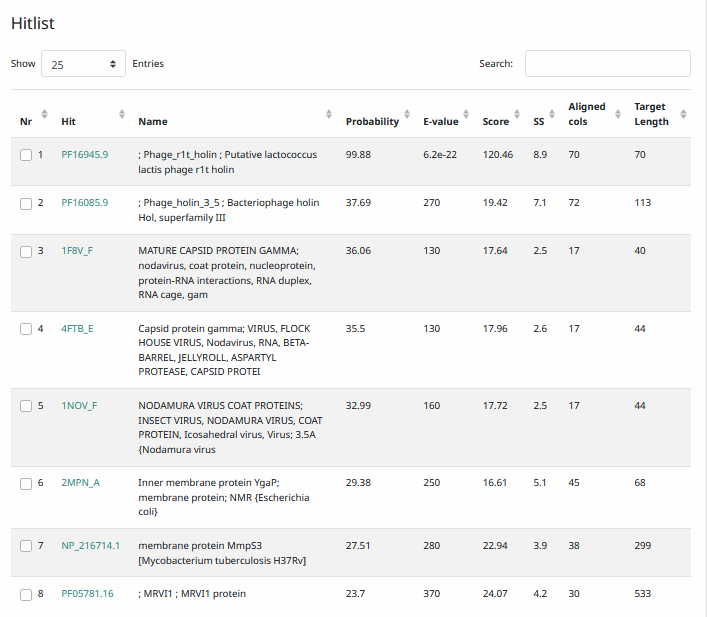 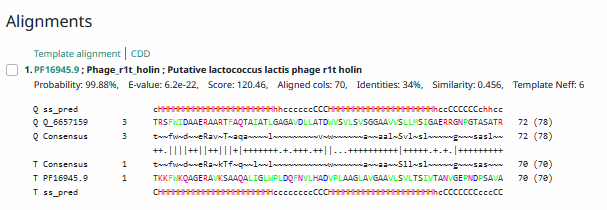 Phamerator Totinger Vs. Tootsieroll Vs. Starcevich (https://phamerator.org/phages) Genes 21-43Proposed Function: holinFunction Evidence: This gene’s product has the expected transmembrane domains that a holin would have, and HHPRED had its only significant hit match with a holin. Furthermore, similar genes in other phages (phage Starcevich and phage Tootsieroll) call this gene as a holin and BLAST results most consistently aligned with one in all databases.Transmembrane Domain/Evidence: Yes, Transmembrane domains at AA 14-31 and 38-58 (https://dtu.biolib.com/DeepTMHMM)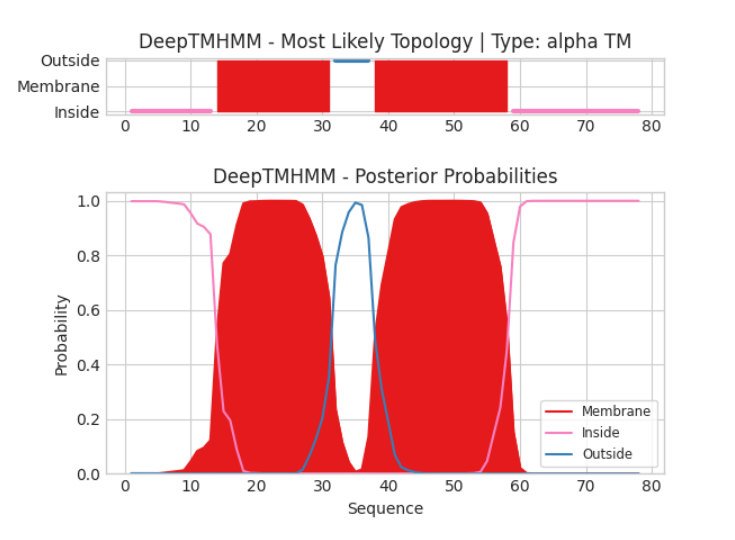 Gene Number: 34Totinger_Draft_37 on PhagesdbPham139417BLAST from PhagesDB. (https://phagesdb.org/blastp/) Using Longest ORF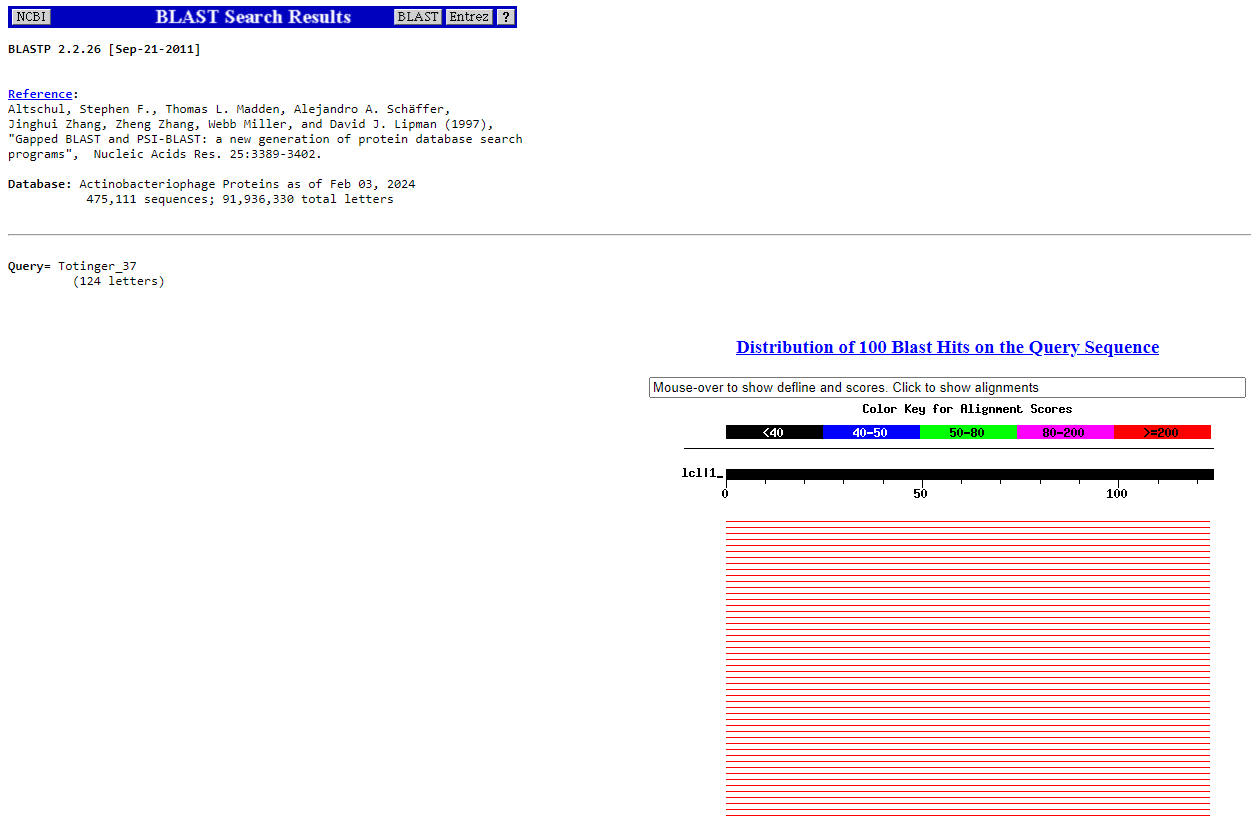 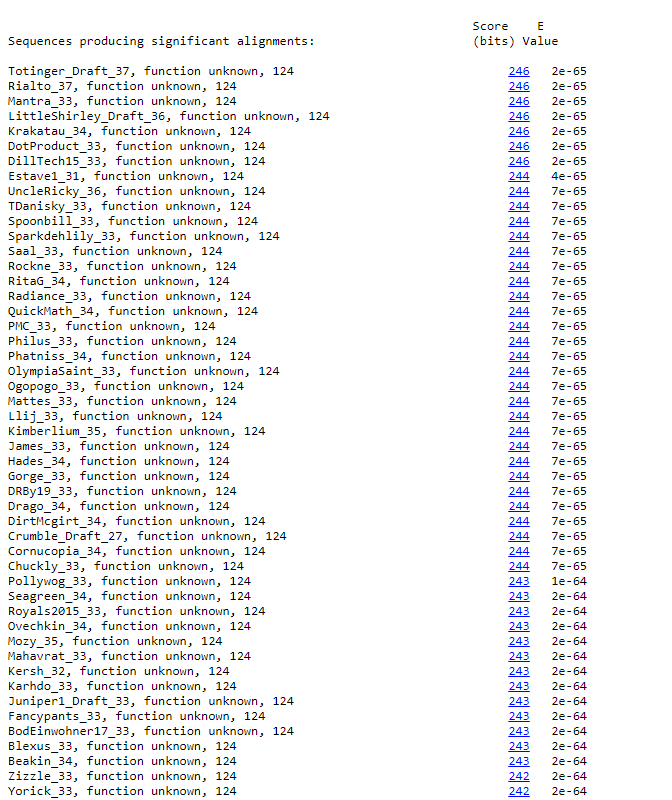 BLAST from NCBI (https://blast.ncbi.nlm.nih.gov/Blast.cgi?PAGE=Proteins) Using Longest ORF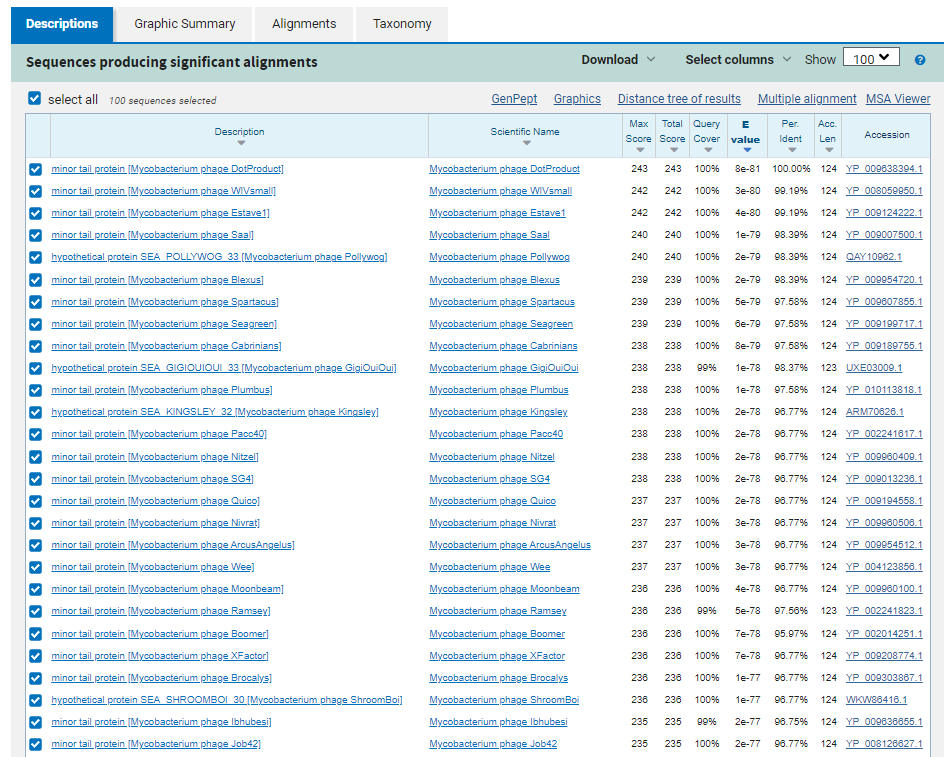 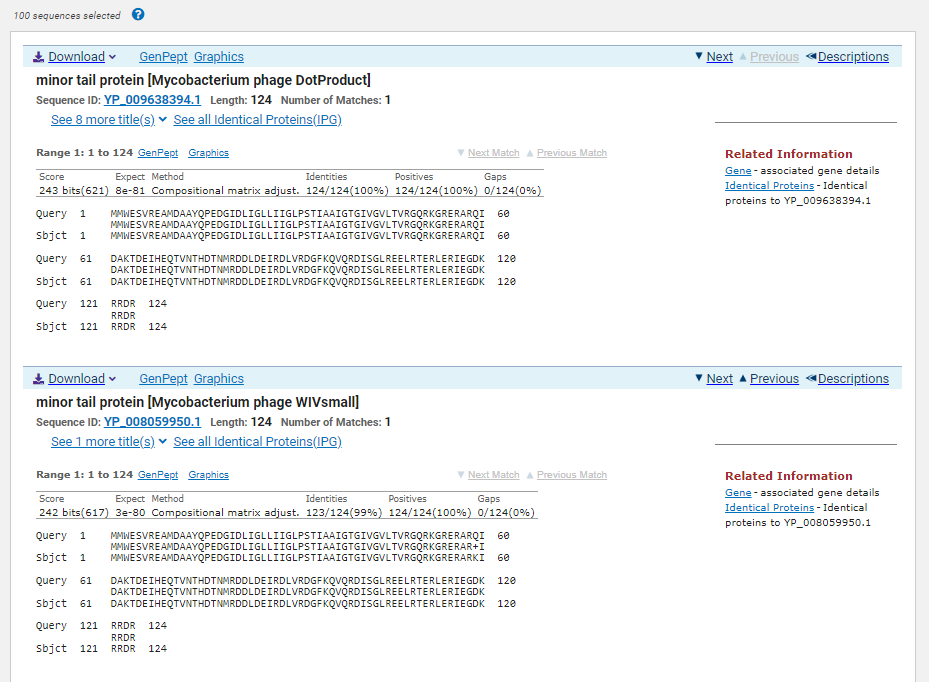 ATG Start at 28746. Original Glimmer call. GeneMark calls start at 28749TAA Stop at 29120F/R: FCoding Potential (y/n):  YStarterator (SS, NA, NI): Most annotated start is this (28746)Blast Best Hit, Query:Subject Starts, Score, Evalue, or “no significant Blast alignments” if 10E-4 or higherMinor tail protein Mycobacterium phage Dotproduct YP_009638394.1, 1:1, Score 243, Evalue, 8e-81Gap with previous gene: -3Longest Orf? (Y/N/NA) YRBS: 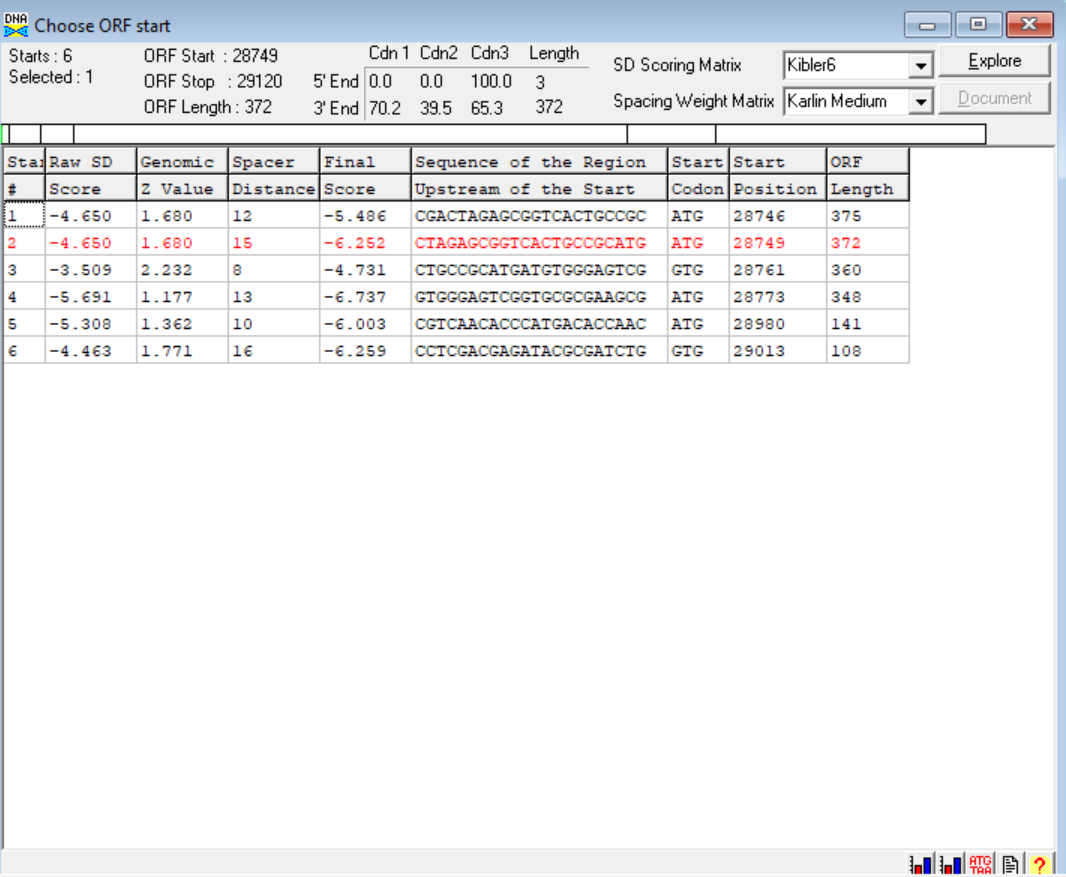 (https://toolkit.tuebingen.mpg.de/tools/hhpred) HHPRED vs PDB, SCOPe, pFam, and M. Tuberculosis. 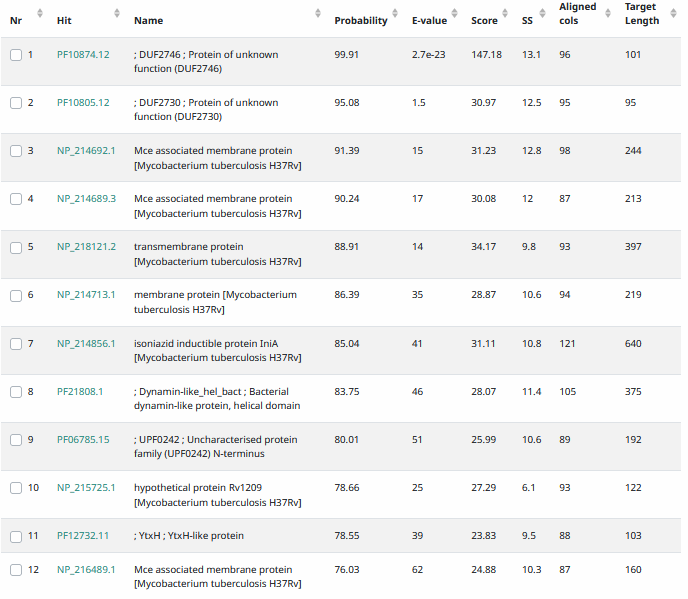 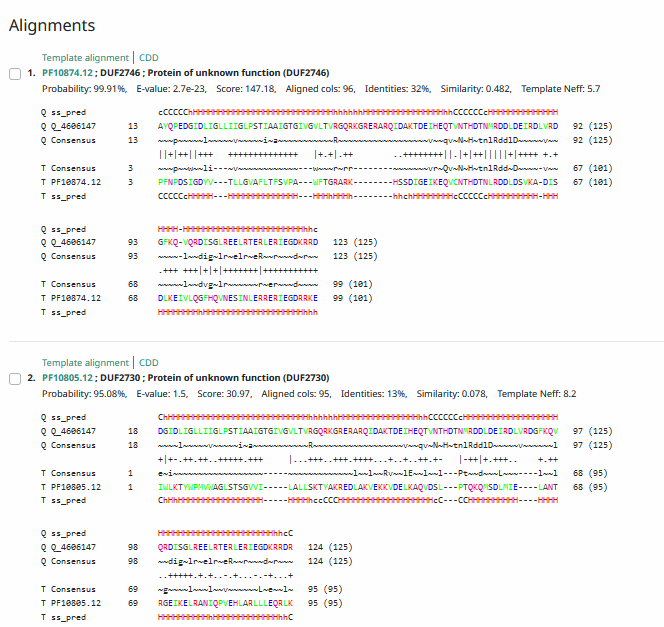 Phamerator Totinger Vs. Tootsieroll Vs. Starcevich (https://phamerator.org/phages) Genes 21-43Proposed Function: hypothetical proteinFunction Evidence: While several minor tail proteins matched with this one, BLAST results and HHPRED results were too inconsistent to make a confident function call. Additionally, similar genes do not have functions called in similar phages (phage Tootsieroll and phage Starcevich).Transmembrane Domain/Evidence: Yes, Transmembrane Properties at ~AA 22-47 (https://dtu.biolib.com/DeepTMHMM)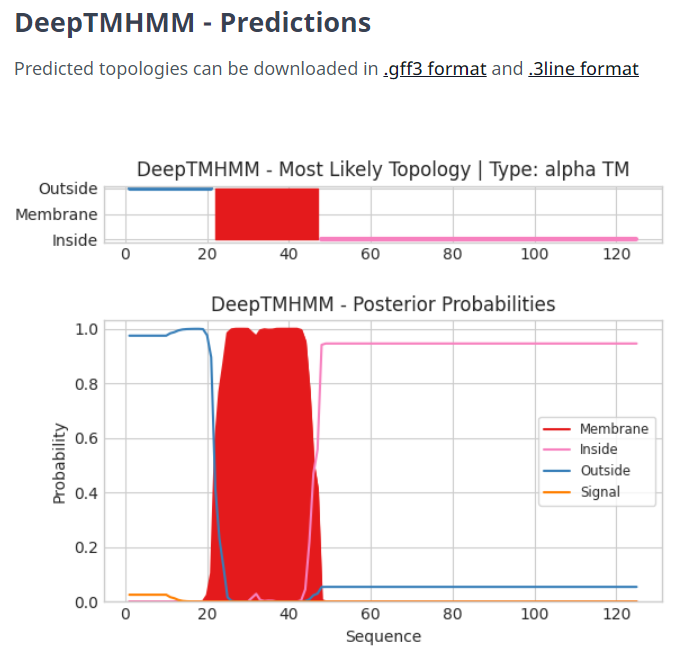 Gene Number: 35Totinger_Draft_38 on phagesdbPham333BLAST from PhagesDB. (https://phagesdb.org/blastp/) Using Longest ORF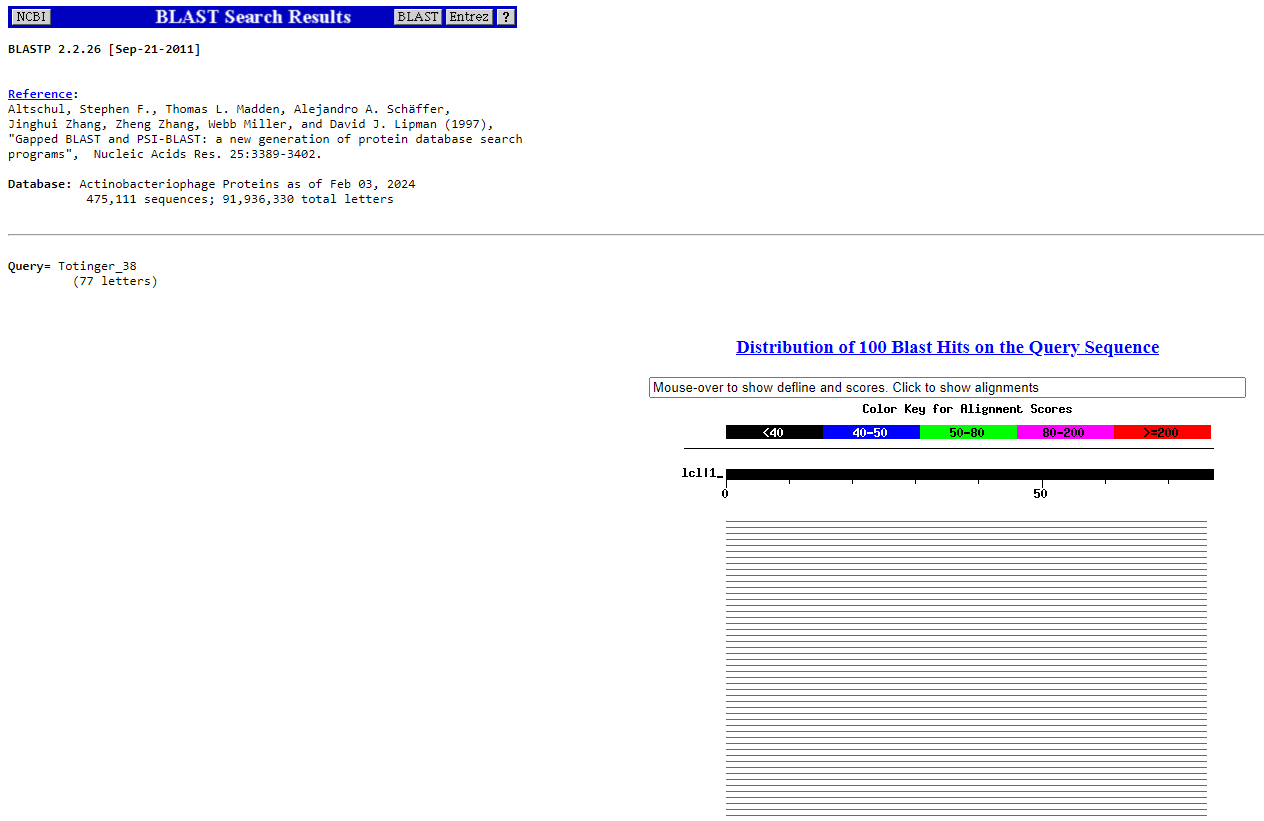 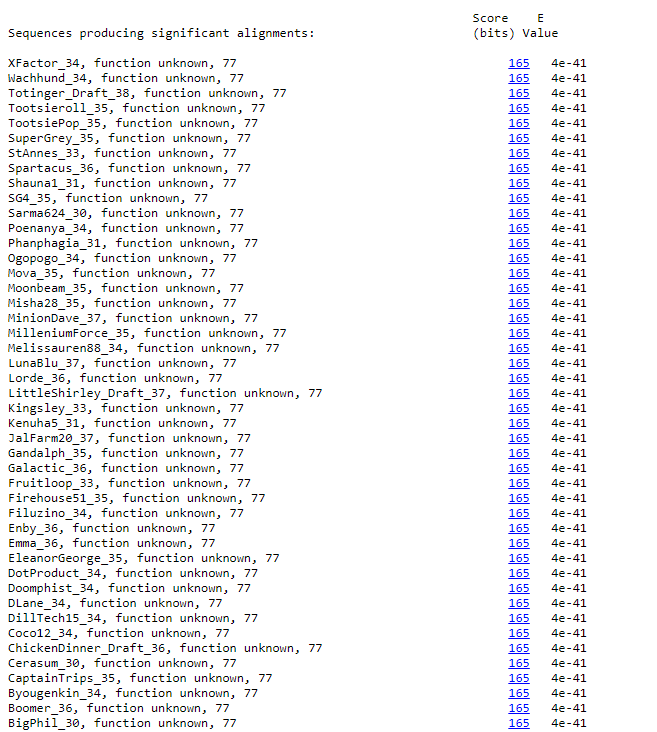 BLAST from NCBI (https://blast.ncbi.nlm.nih.gov/Blast.cgi?PAGE=Proteins) Using Longest ORF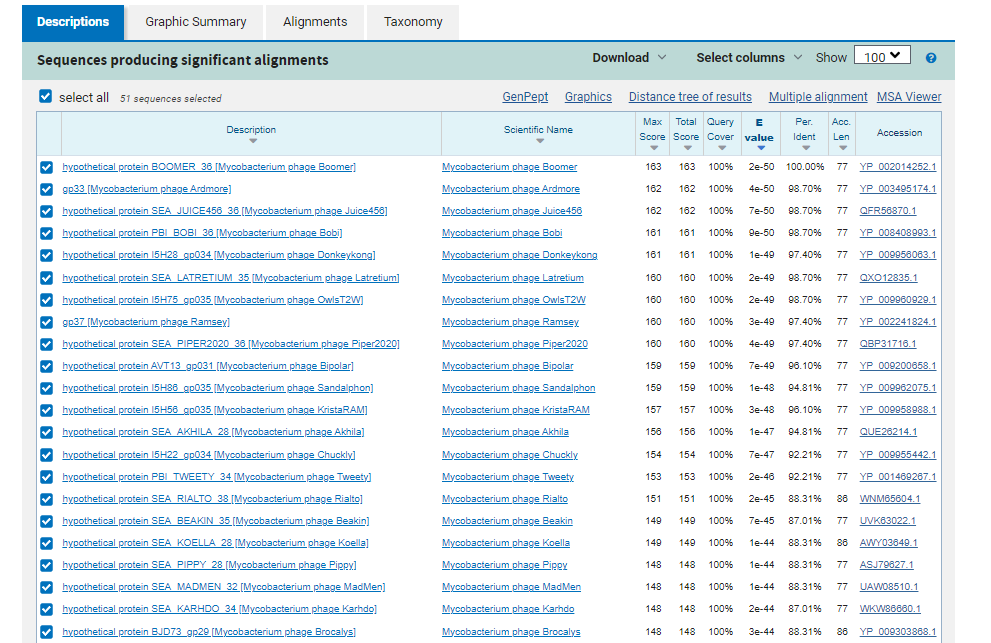 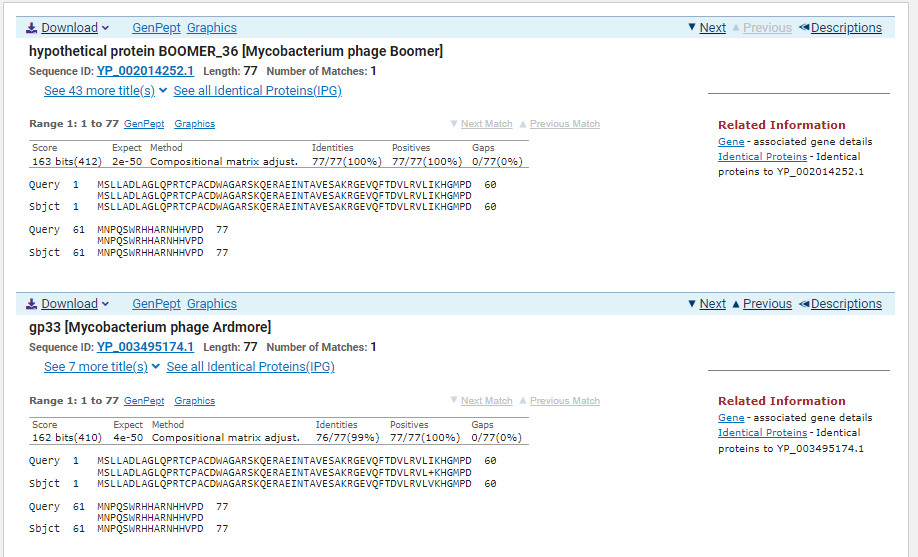 ATG Start at 29145. Original Glimmer call.TAG Stop at 29378F/R: FCoding Potential (y/n):  YStarterator (SS, NA, NI): Most annotated start is this (29145)Blast Best Hit, Query:Subject Starts, Score, Evalue, or “no significant Blast alignments” if 10E-4 or higherHypothetical protein BOOMER_36 Mycobacterium phage Boomer YP_002014252.1, 1:1, Score 163, Evalue, 2e-50Gap with previous gene: 25Longest Orf? (Y/N/NA) YRBS: 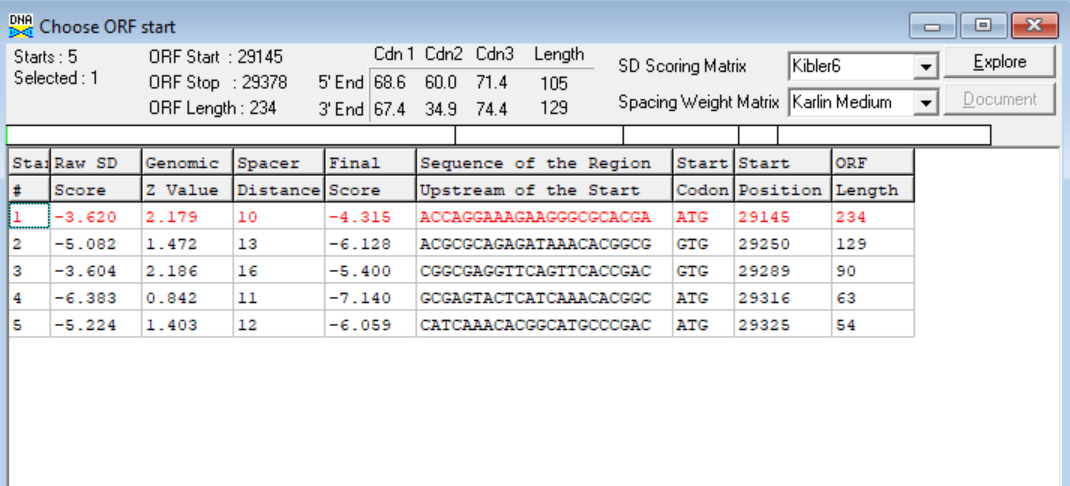 (https://toolkit.tuebingen.mpg.de/tools/hhpred) HHPRED vs PDB, SCOPe, pFam, and M. Tuberculosis. 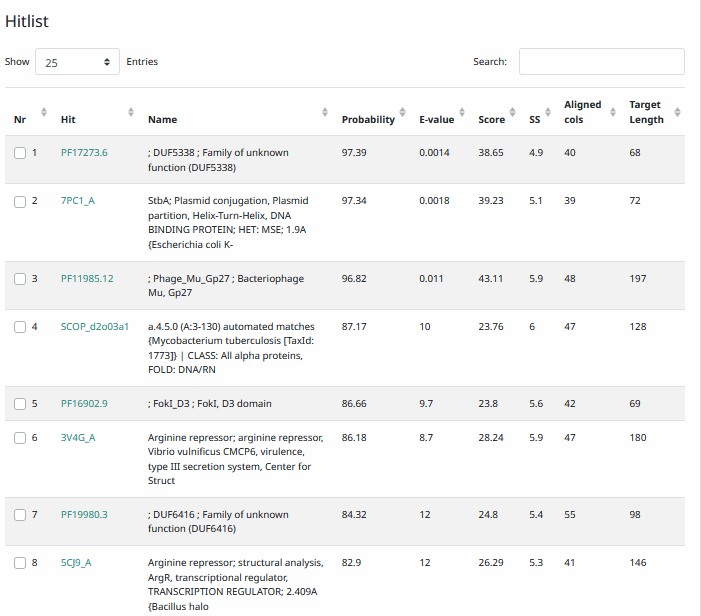 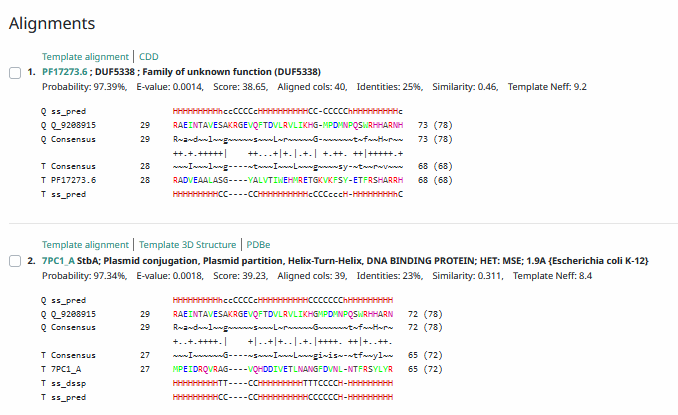 Phamerator Totinger Vs. Tootsieroll Vs. Starcevich (https://phamerator.org/phages) Genes 21-43Proposed Function: hypothetical proteinFunction Evidence: Similar phages on Phamerator (phage Starcevich and phage Tootsieroll) do not call similar genes as having a specific function. Furthermore, BLAST results and HHPRED most consistently hit this protein as one with unknown function.Transmembrane Domain/Evidence: No, Intracellular Properties (https://dtu.biolib.com/DeepTMHMM)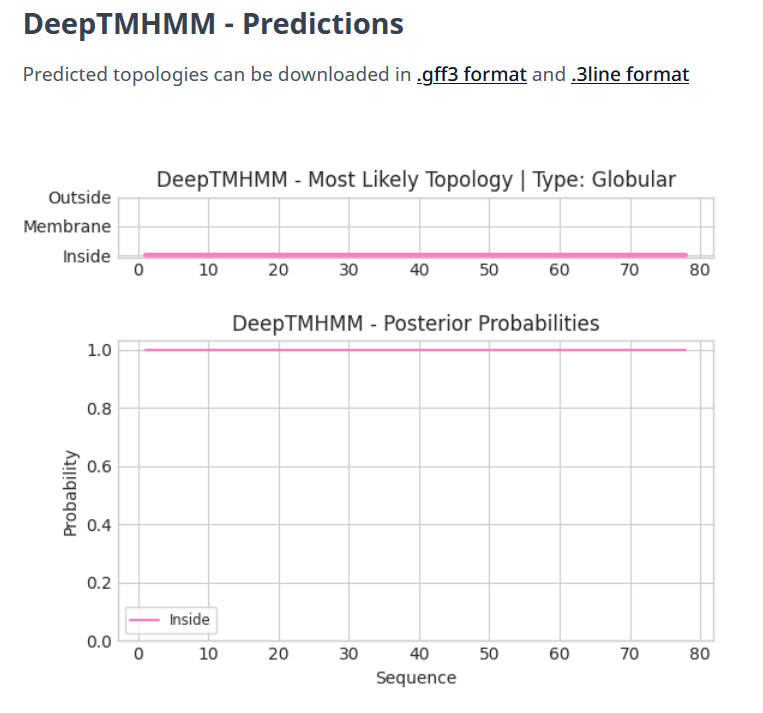 Gene Number: 36Totinger_Draft_39 on PhagesdbPham70BLAST from PhagesDB. (https://phagesdb.org/blastp/) Using Longest ORF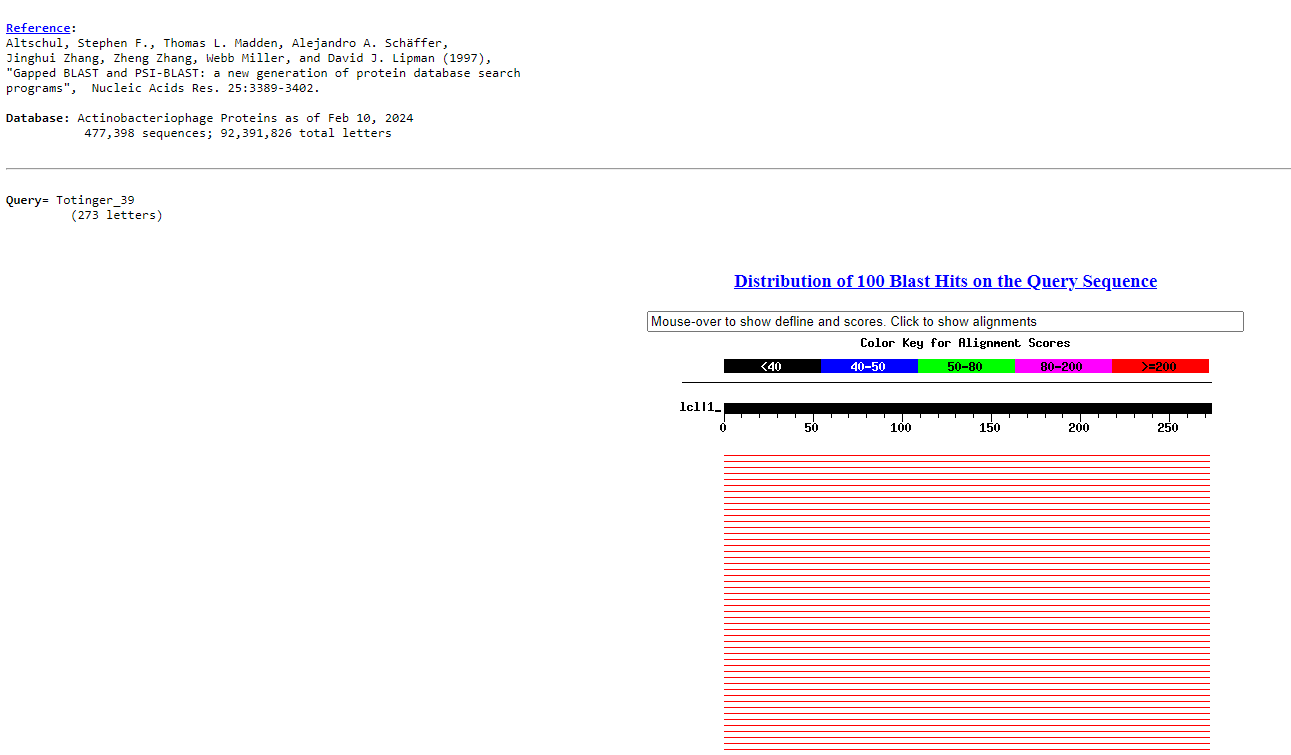 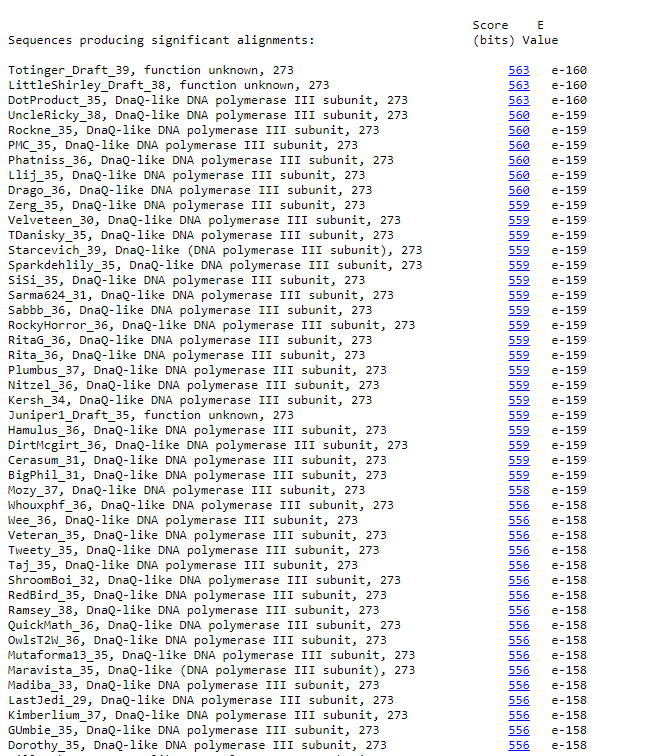 BLAST from NCBI (https://blast.ncbi.nlm.nih.gov/Blast.cgi?PAGE=Proteins) Using Longest ORF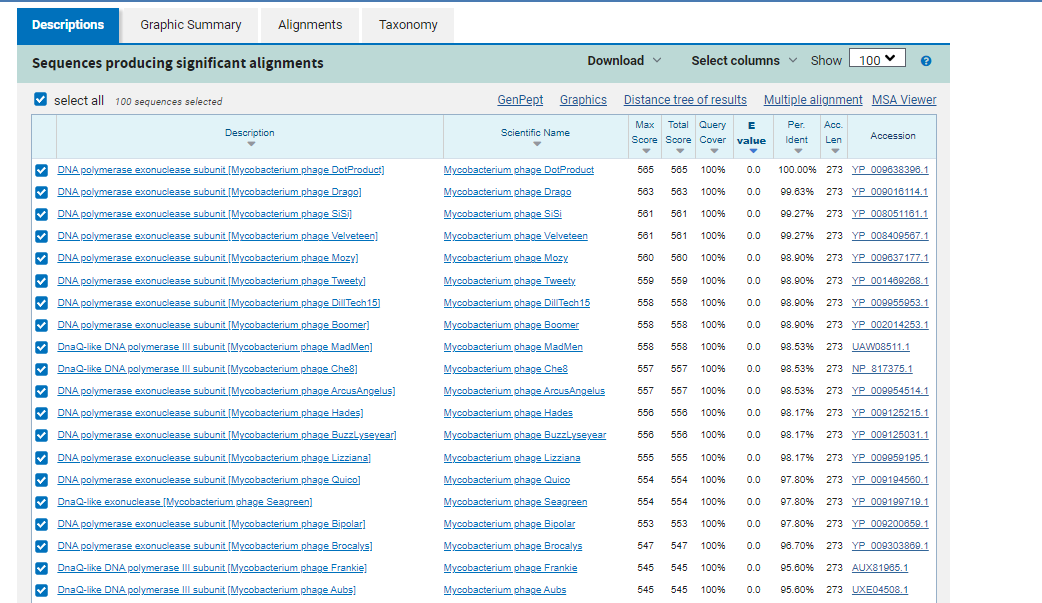 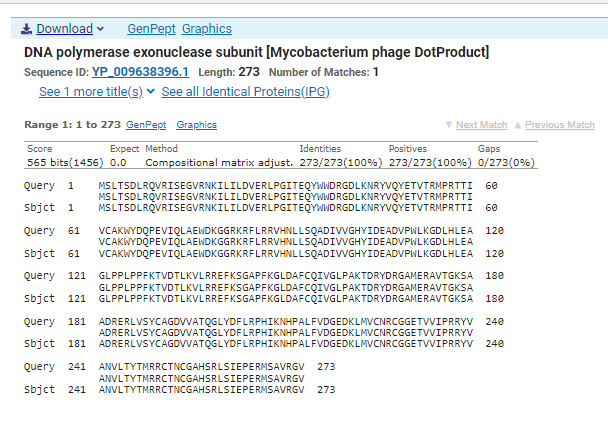 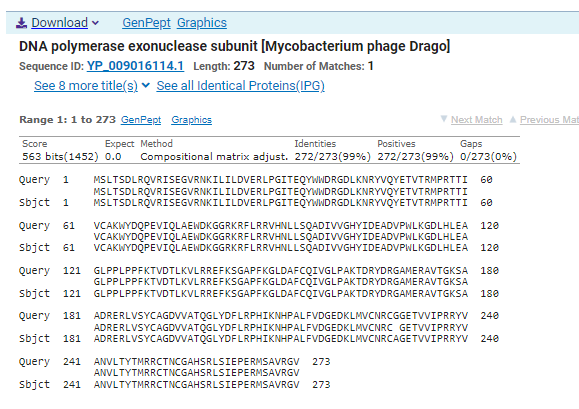 ATG Start at 29365. Original Glimmer call. GeneMark calls start at 29410TGA Stop at 30186F/R: FCoding Potential (y/n):  YStarterator (SS, NA, NI): Most annotated start is this (29365)Blast Best Hit, Query:Subject Starts, Score, Evalue, or “no significant Blast alignments” if 10E-4 or higherDNA Polymerase exonuclease subunit Mycobacterium phage Dotproduct YP_009638396.1, 1:1, Score 565, Evalue, 0Gap with previous gene: -13Longest Orf? (Y/N/NA) YRBS: 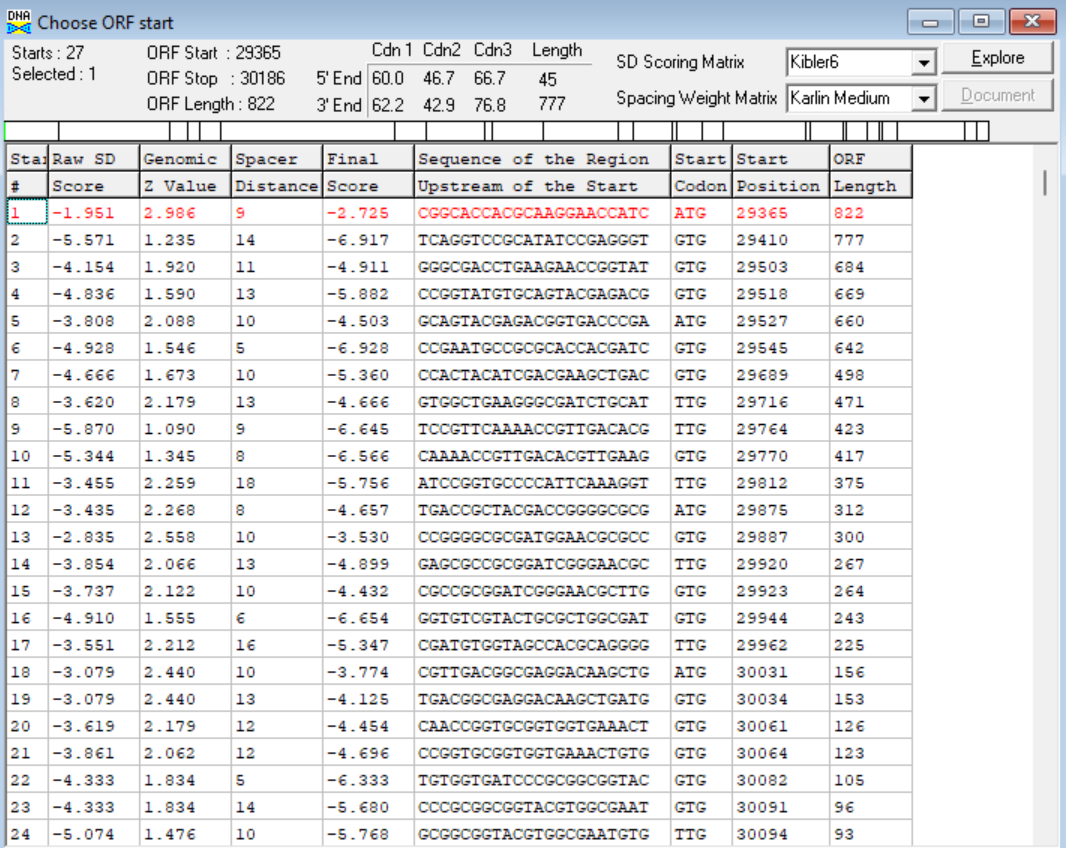 (https://toolkit.tuebingen.mpg.de/tools/hhpred) HHPRED vs PDB, SCOPe, pFam, and M. Tuberculosis. 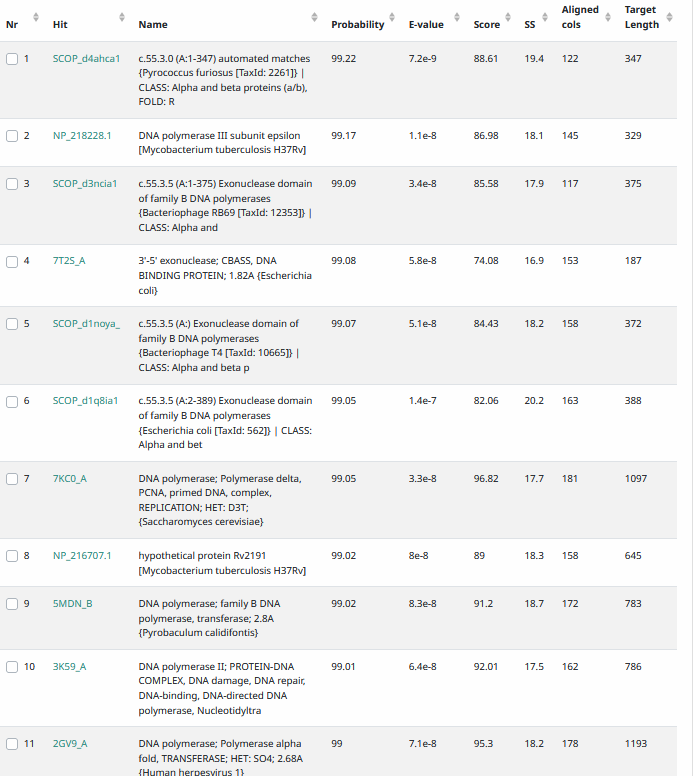 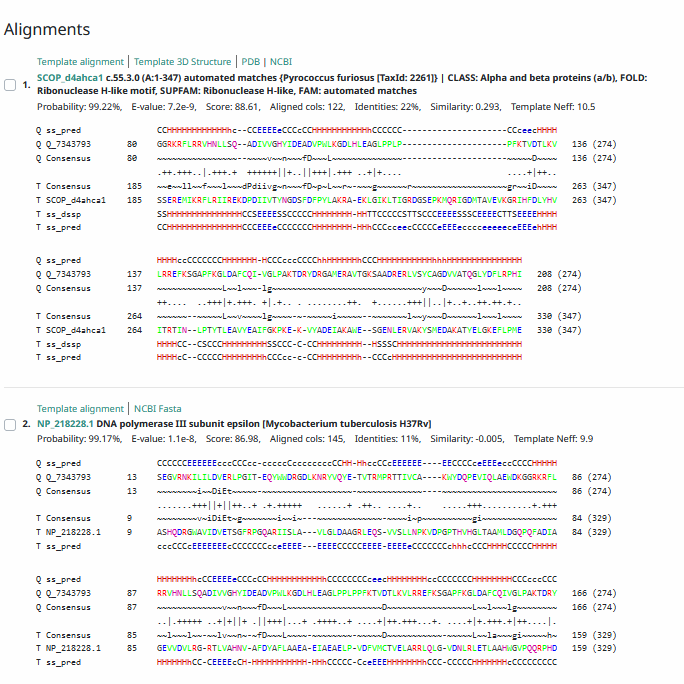 Phamerator Totinger Vs. Tootsieroll Vs. Starcevich (https://phamerator.org/phages) Genes 21-43Proposed Function: DnaQ-like DNA Polymerase III SubunitFunction Evidence: BLASTs and HHPRED for this gene align with this function. Additionally, similar genes in similar phages (phage Tootsieroll and phage Starcevich) call the same function.Transmembrane Domain/Evidence: No, Intracellular Properties (https://dtu.biolib.com/DeepTMHMM)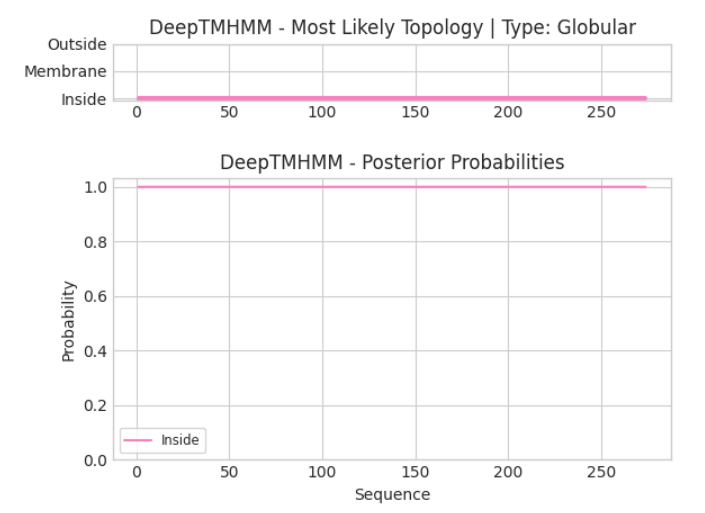 Gene Number: 37Pham142497BLAST from PhagesDB. (https://phagesdb.org/blastp/) Using Longest ORF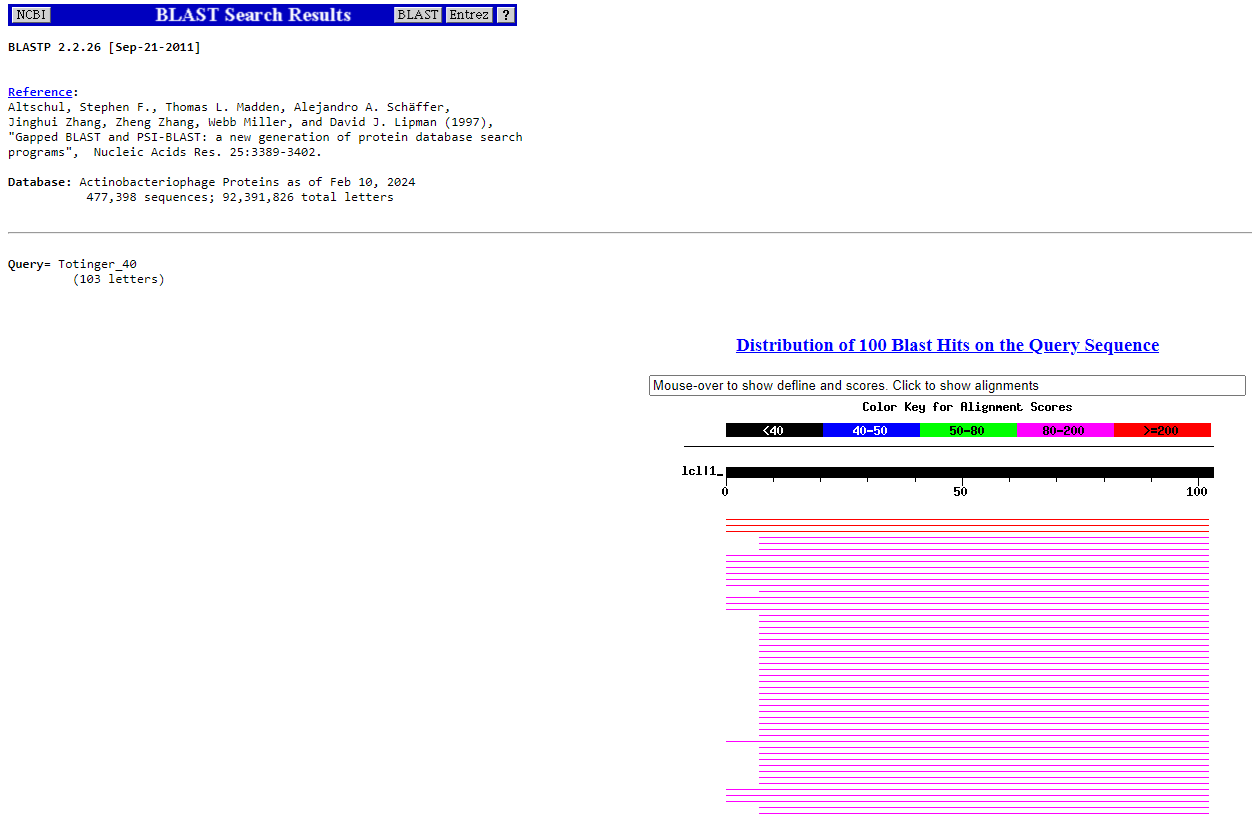 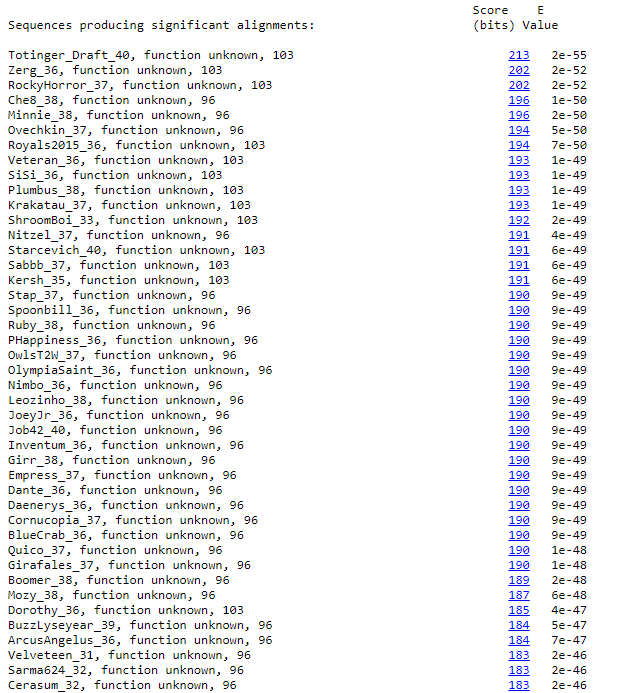 BLAST from NCBI (https://blast.ncbi.nlm.nih.gov/Blast.cgi?PAGE=Proteins) Using Longest ORF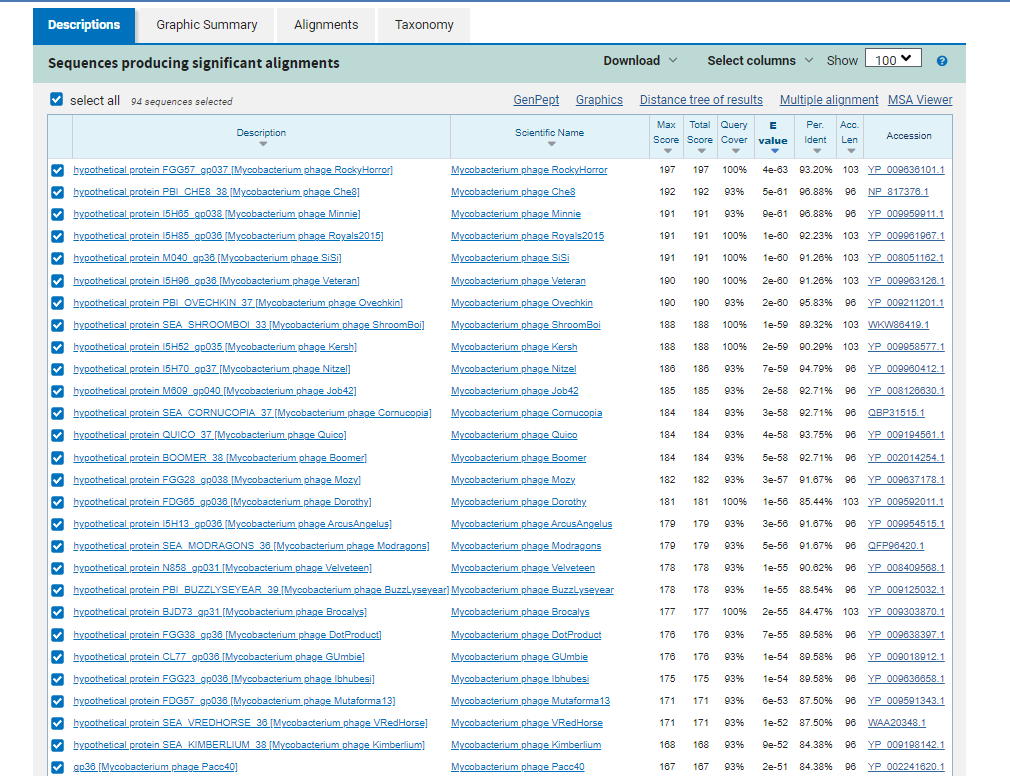 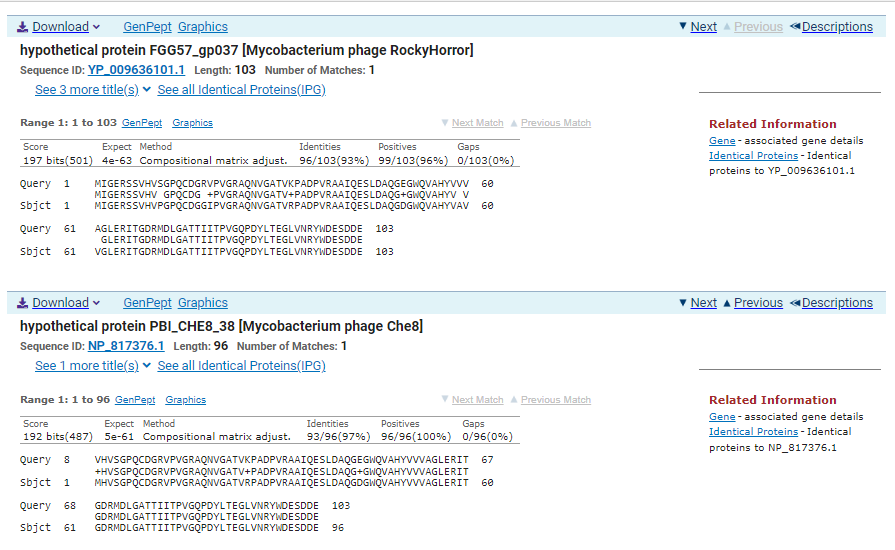 TTG Start at 30183. Original Glimmer call. GeneMark calls start at 30261TGA Stop at 30494F/R: FCoding Potential (y/n):  YStarterator (SS, NA, NI): Does not call the Most Annotated StartBlast Best Hit, Query:Subject Starts, Score, Evalue, or “no significant Blast alignments” if 10E-4 or higherhypothetical protein FGG57_gp037 Mycobacterium phage RockyHorror YP_009636101.1, 1:1, Score 197, Evalue, 4e-63Gap with previous gene: -3Longest Orf? (Y/N/NA) YRBS: 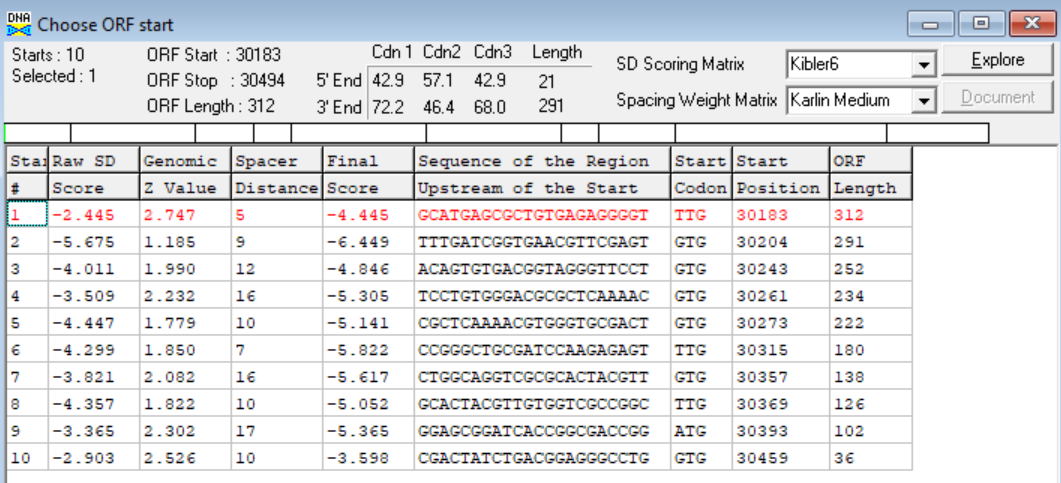 (https://toolkit.tuebingen.mpg.de/tools/hhpred) HHPRED vs PDB, SCOPe, pFam, and M. Tuberculosis.  No Significant (>95%) Hits.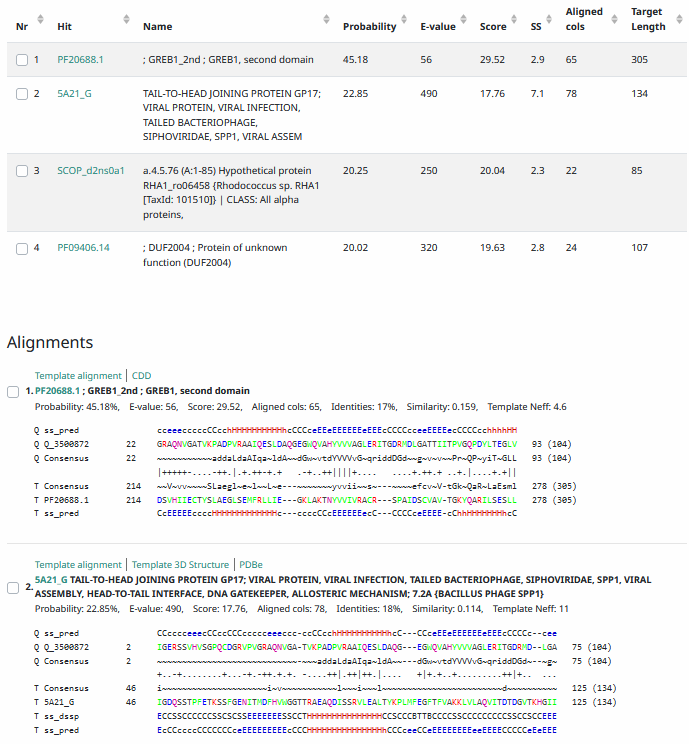 Phamerator Totinger Vs. Tootsieroll Vs. Starcevich (https://phamerator.org/phages) Genes 21-43Proposed Function: hypothetical proteinFunction Evidence: In Phamerator, similar genes do not have called functions in other phages (phage Starcevich and phage Tootsieroll). Additionally, the most consistent BLAST result was a protein of no known function.Transmembrane Domain/Evidence: No, Intracellular Properties (https://dtu.biolib.com/DeepTMHMM)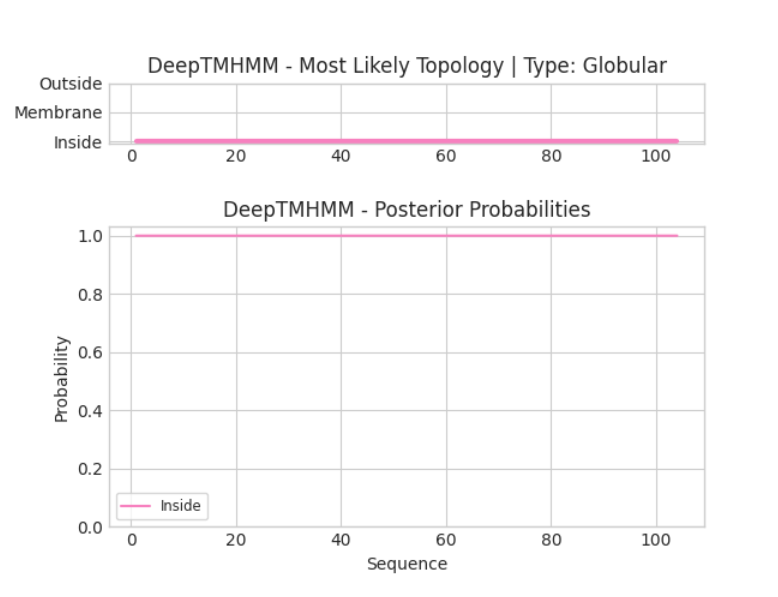 Gene Number: 38Totinger_Draft_41 on PhagesdbPham84827BLAST from PhagesDB. (https://phagesdb.org/blastp/) Using Longest ORF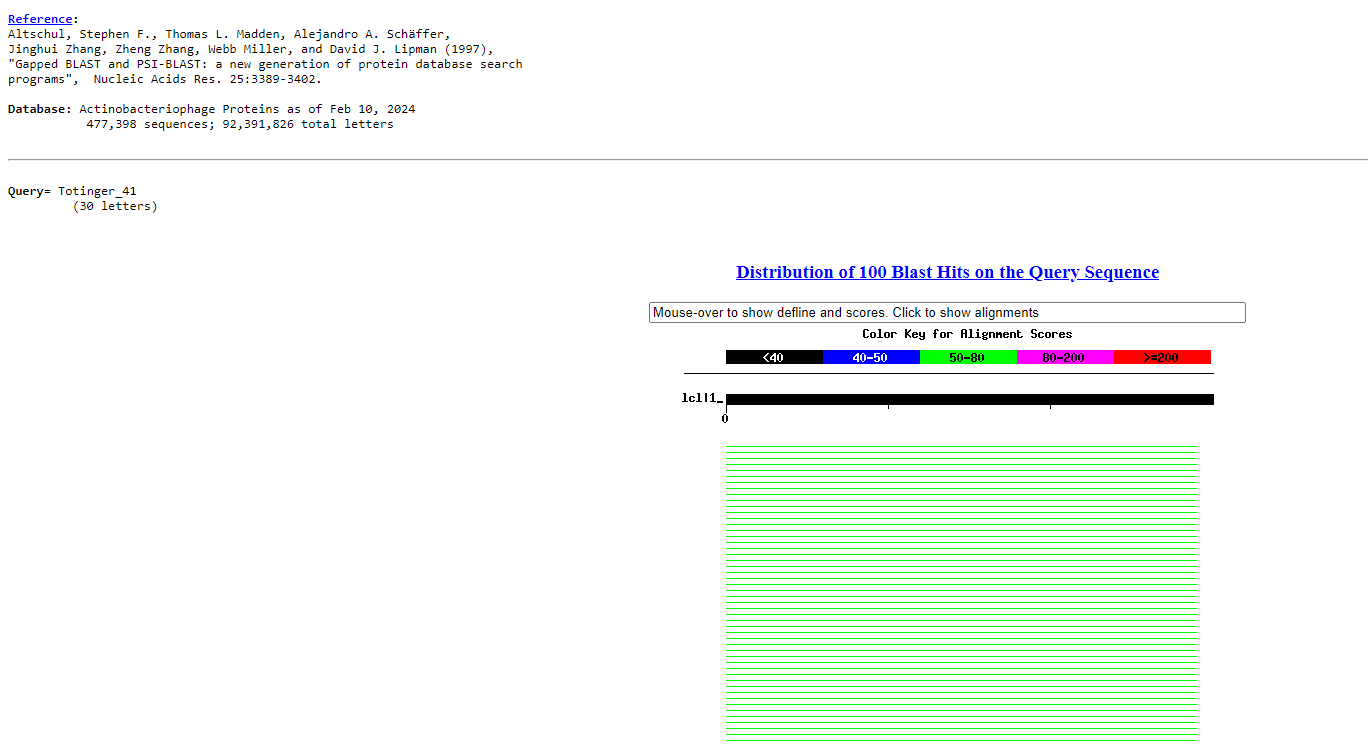 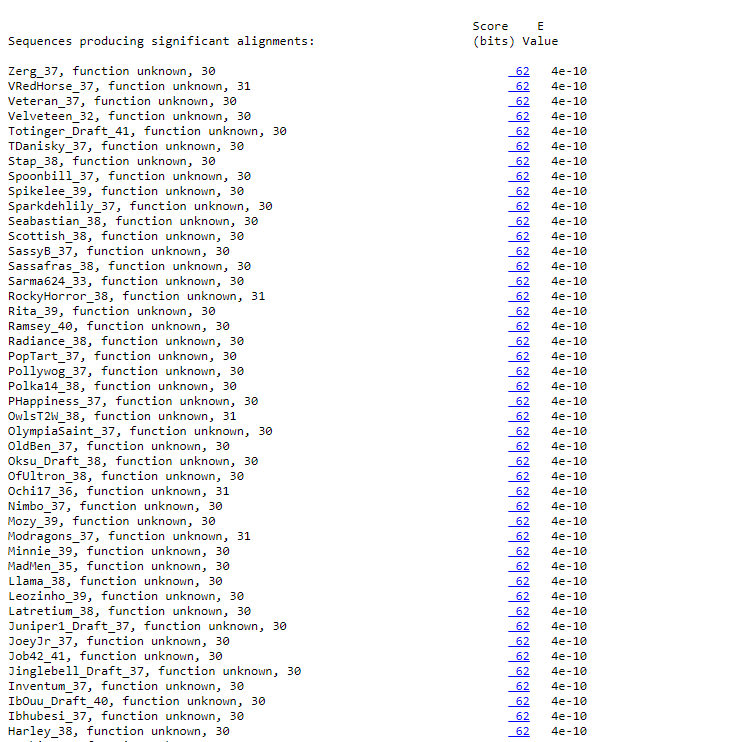 BLAST from NCBI (https://blast.ncbi.nlm.nih.gov/Blast.cgi?PAGE=Proteins) Using Longest ORF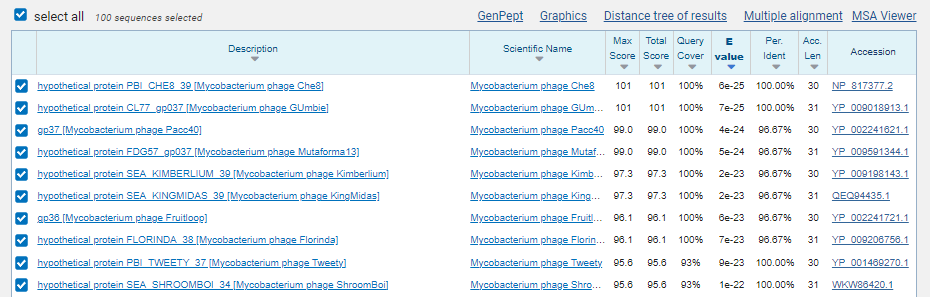 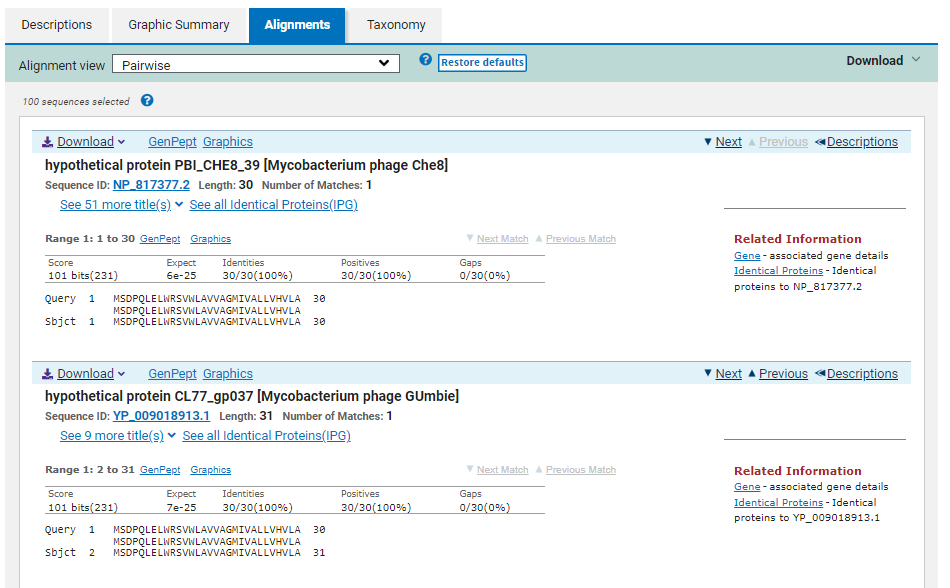 ATG Start at 30487. Original Genemark call. Not called by Glimmer.TAA Stop at 30579F/R: FCoding Potential (y/n):  YStarterator (SS, NA, NI): Most annotated start is this (30487)Blast Best Hit, Query:Subject Starts, Score, Evalue, or “no significant Blast alignments” if 10E-4 or higherHypothetical protein PBI_CHE8_39 Mycobacterium phage Che8 NP_817377.2, 1:1, Score 101, Evalue, 6e-25Gap with previous gene: -7Longest Orf? (Y/N/NA) YRBS: 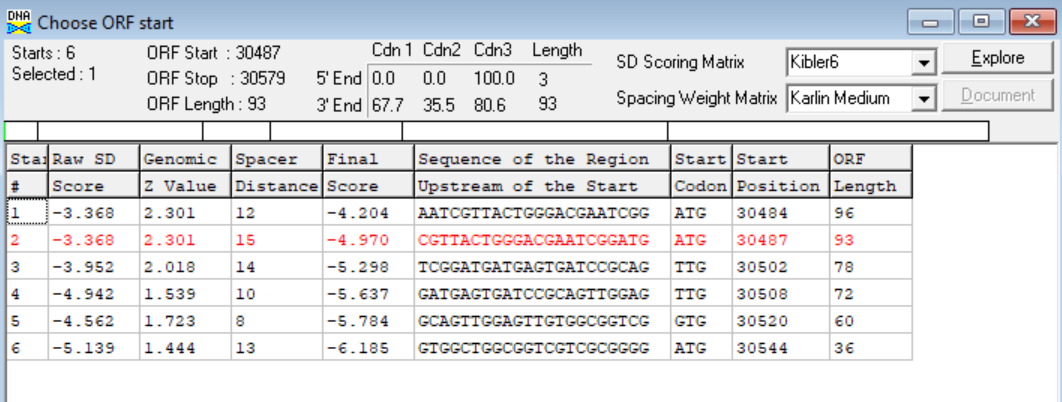 (https://toolkit.tuebingen.mpg.de/tools/hhpred) HHPRED vs PDB, SCOPe, pFam, and M. Tuberculosis. No Significant (>95%) Hits.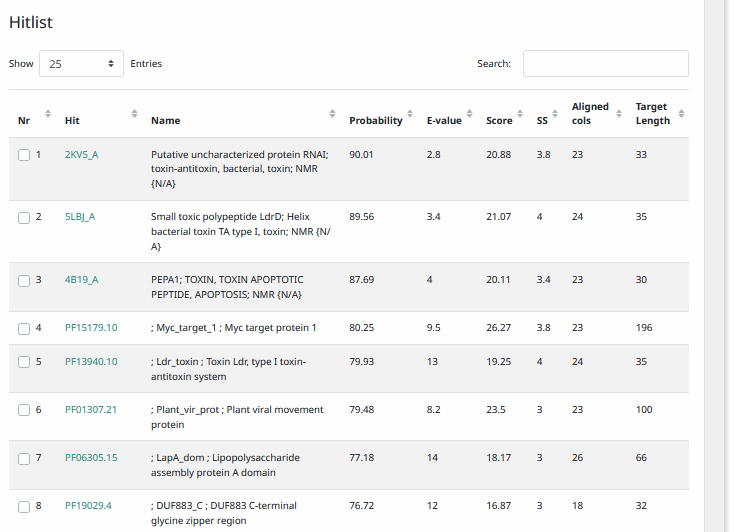 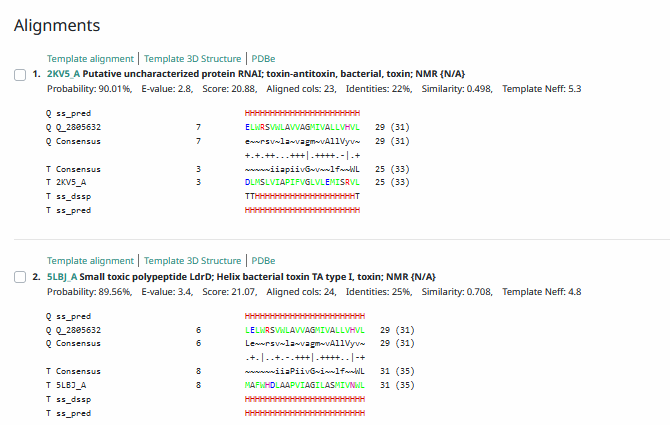 Phamerator Totinger Vs. Tootsieroll Vs. Starcevich (https://phamerator.org/phages) Genes 21-43Proposed Function: hypothetical proteinFunction Evidence: coding potential was found, but comparison results were too weak or inconsistent to make a confident function call. Additionally, the gene is mixed in similar phages (phage Starcevich and phage Tootsieroll). Tootsieroll calls the gene, but Starcevich does not, and the sequences are very similar.Transmembrane Domain/Evidence: Yes, Transmembrane Properties at AA 12-26. (https://dtu.biolib.com/DeepTMHMM)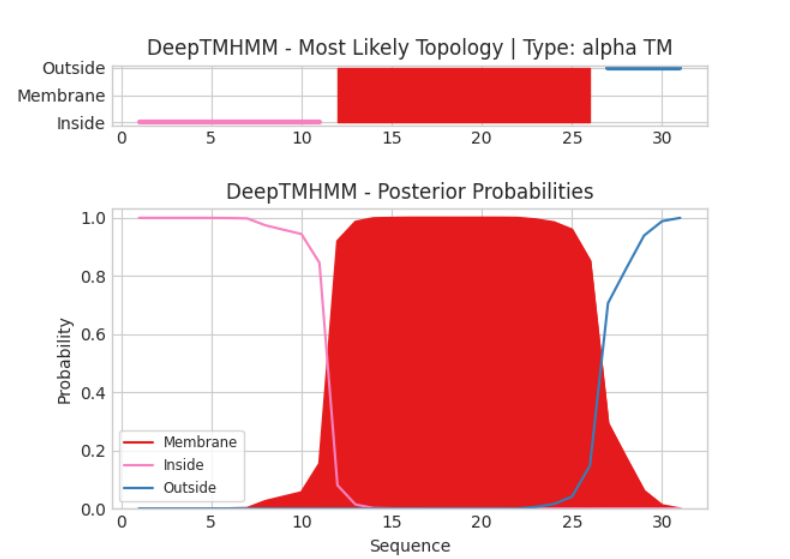 Gene Number: 39Totinger_Draft_42 on PhagesDBPham5800BLAST from PhagesDB. (https://phagesdb.org/blastp/) Using Longest ORF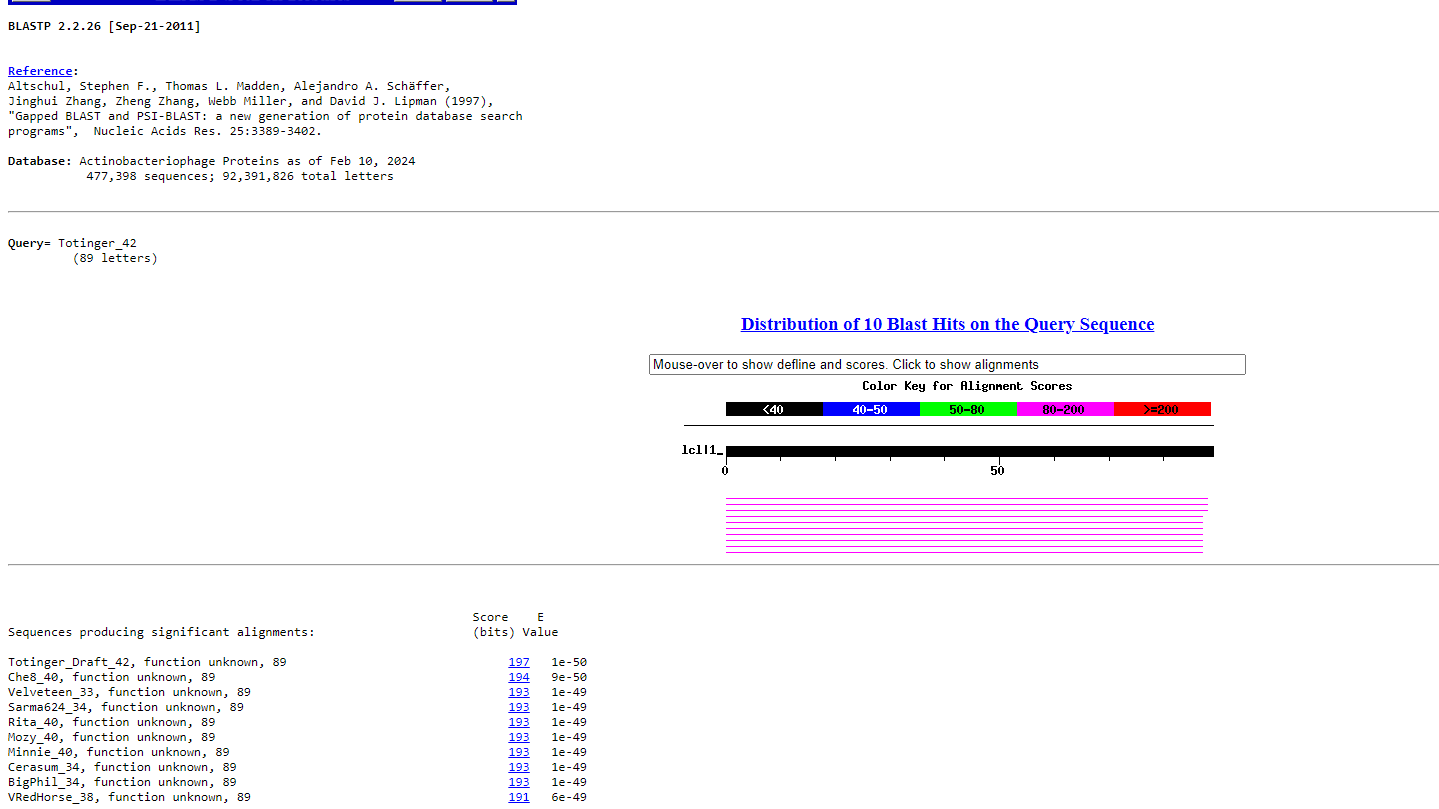 BLAST from NCBI (https://blast.ncbi.nlm.nih.gov/Blast.cgi?PAGE=Proteins) Using Longest ORF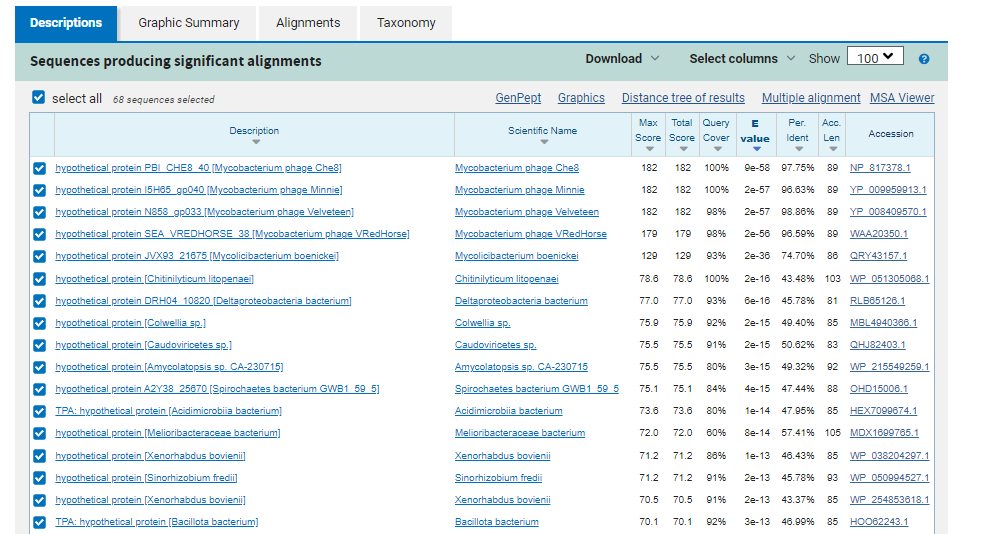 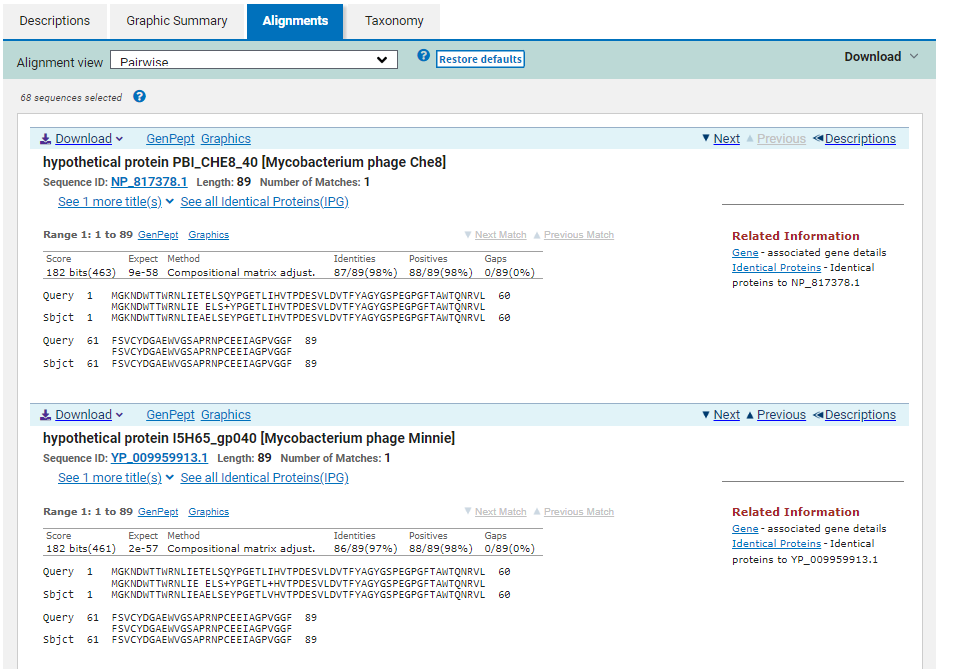 ATG Start at 30953. Original Glimmer call.TGA Stop at 30684F/R: RCoding Potential (y/n):  NStarterator (SS, NA, NI): Most annotated start is this (2200)Blast Best Hit, Query:Subject Starts, Score, Evalue, or “no significant Blast alignments” if 10E-4 or higherhypothetical protein PBI_CHE8_40 Mycobacterium phage Che8 NP_817378.1, 1:1, Score 182, Evalue, 9e-58Gap with previous gene: 105Longest Orf? (Y/N/NA) YRBS: 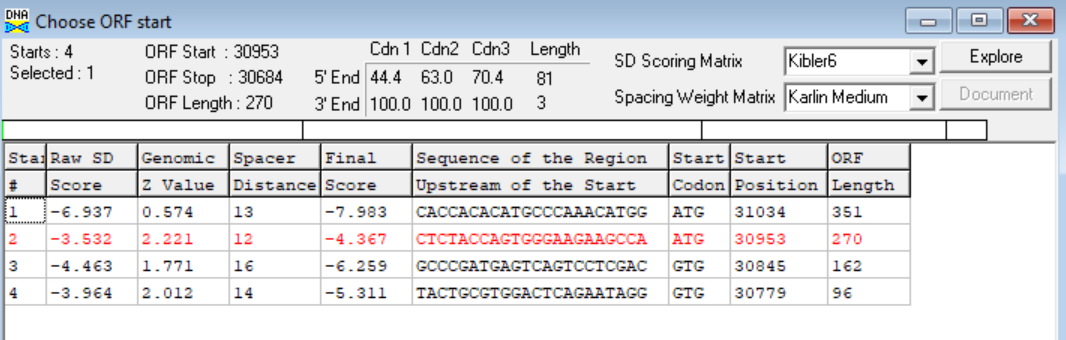 (https://toolkit.tuebingen.mpg.de/tools/hhpred) HHPRED vs PDB, SCOPe, pFam, and M. Tuberculosis. No Significant (>95%) Hits.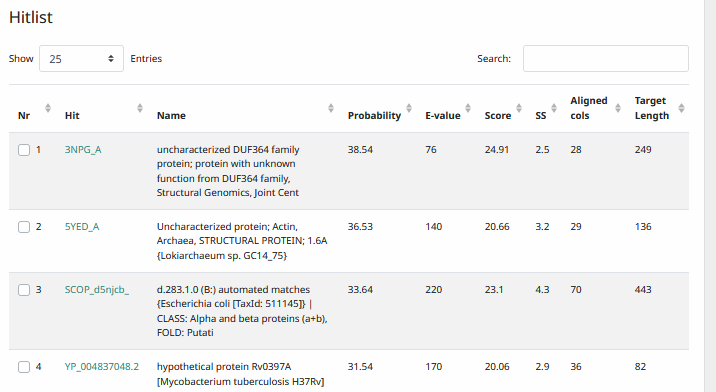 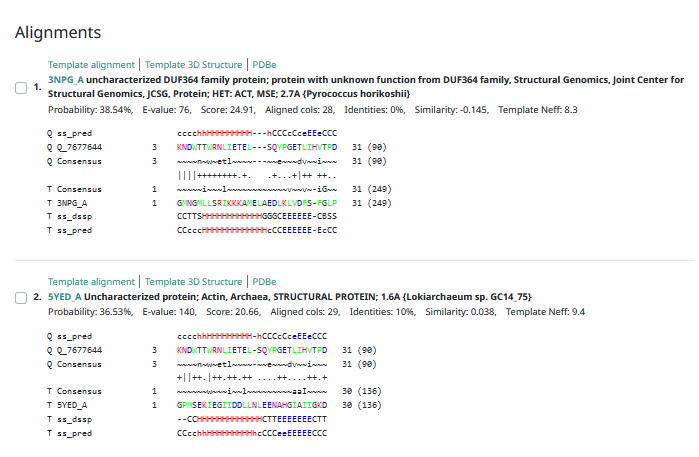 Phamerator Totinger Vs. Tootsieroll Vs. Starcevich (https://phamerator.org/phages) Genes 21-43Proposed Function: hypothetical proteinFunction Evidence: BLAST results from all databases are too weak and inconsistent to make a confident function call. Phamerator is not useful in finding a function, as similar phages do not have this gene’s sequence at all.Transmembrane Domain/Evidence: No, Intracellular Properties (https://dtu.biolib.com/DeepTMHMM)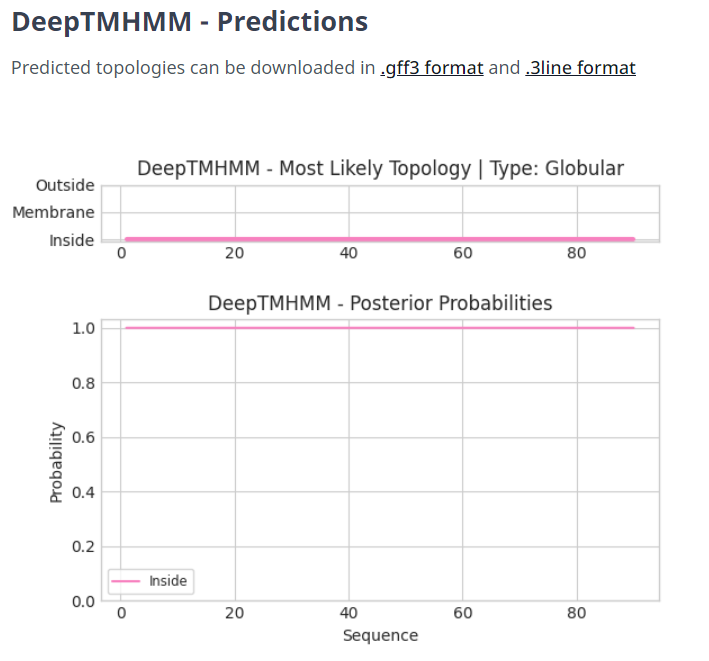 Gene Number: 40Pham85300BLAST from PhagesDB. (https://phagesdb.org/blastp/) Using Longest ORF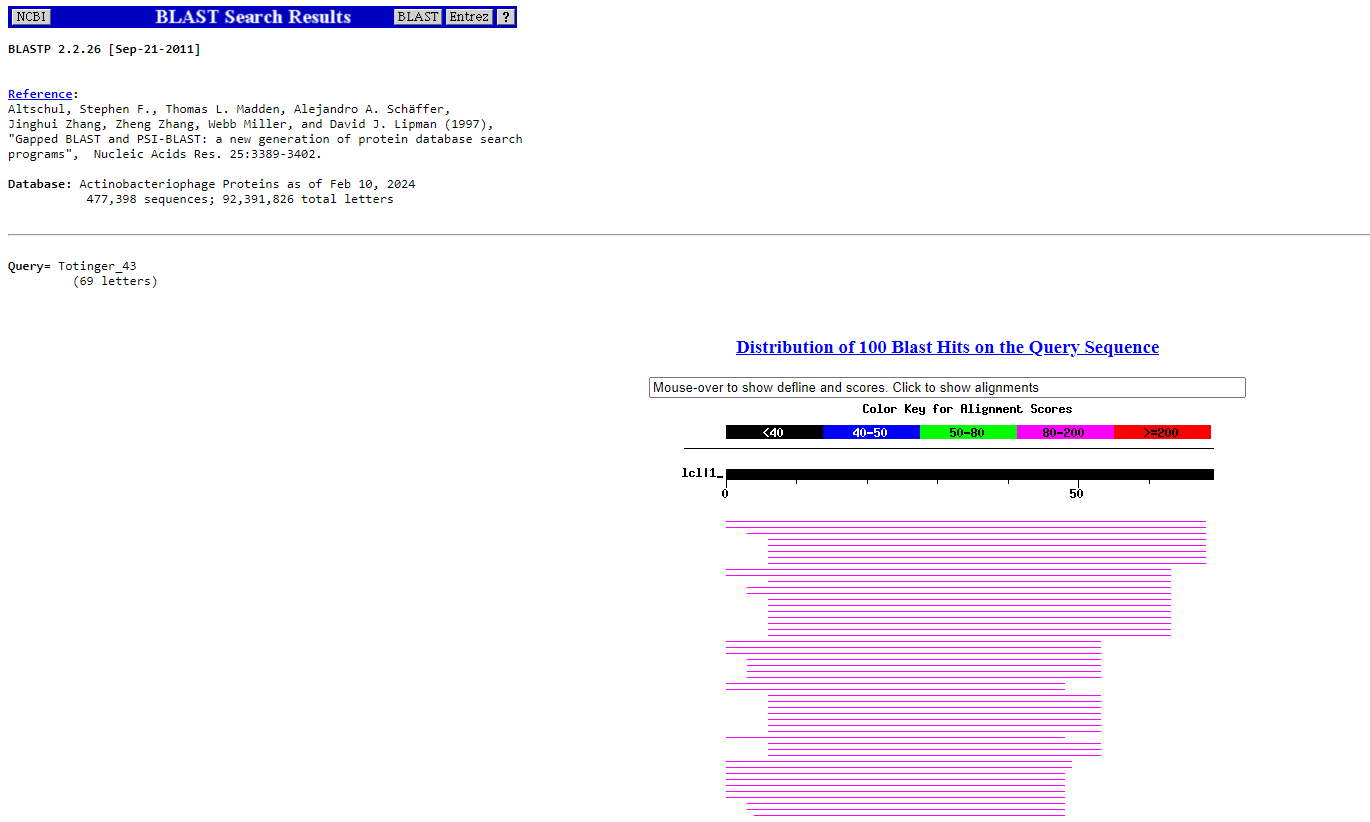 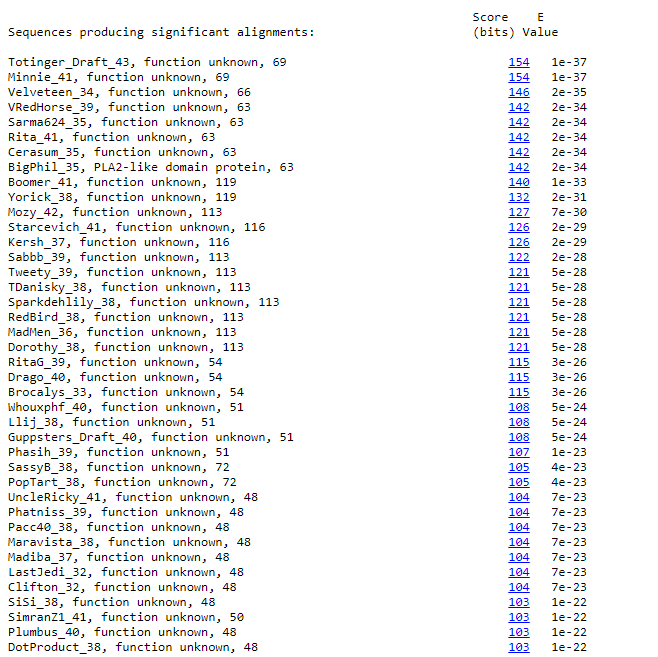 BLAST from NCBI (https://blast.ncbi.nlm.nih.gov/Blast.cgi?PAGE=Proteins) Using Longest ORF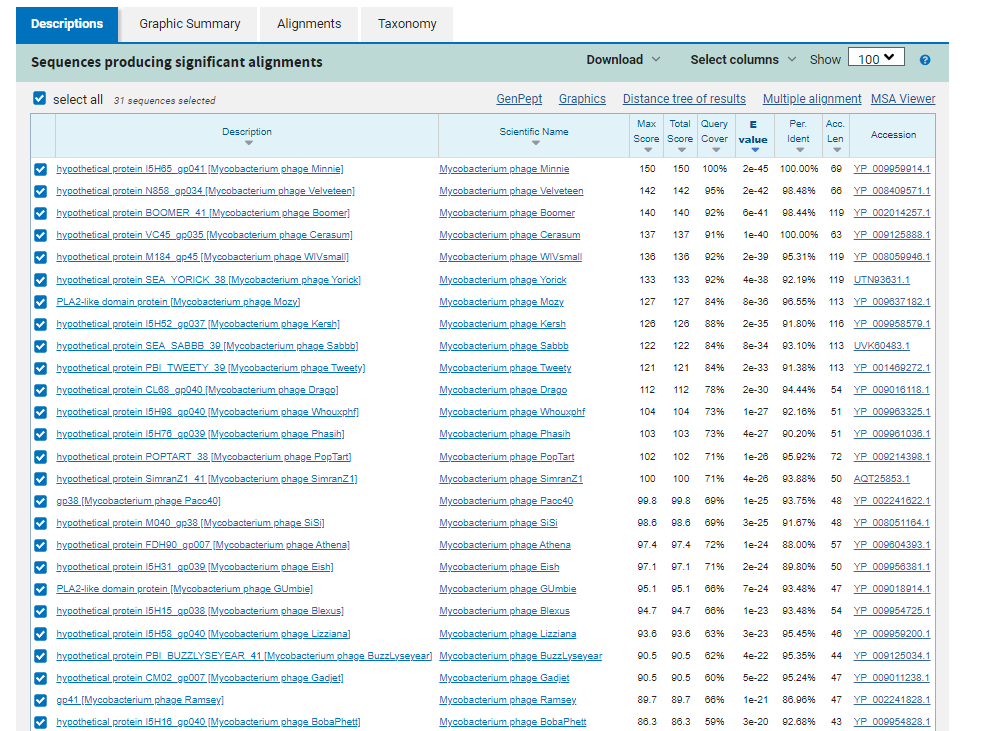 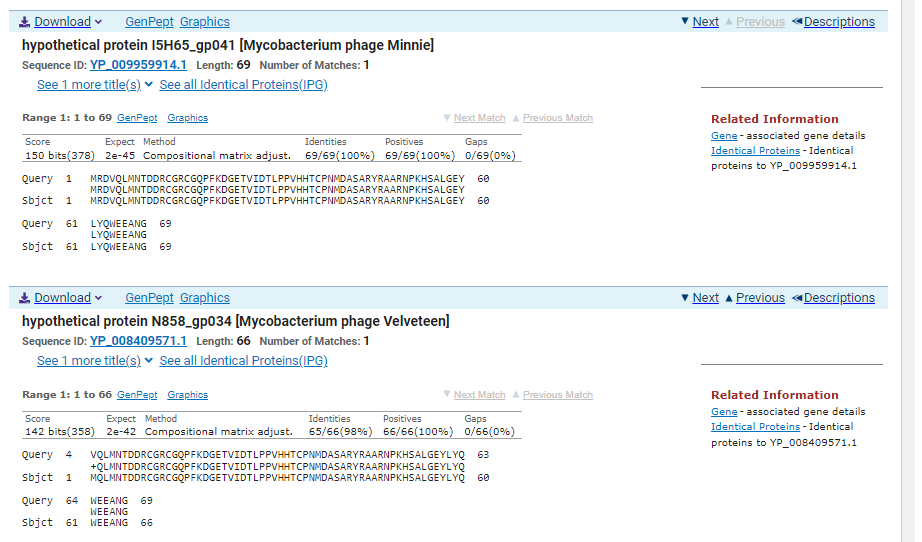 ATG Start at 31155. Original Glimmer call. Not called by Genemark, but coding potential present in the area.TAA Stop at 30946F/R: RCoding Potential (y/n):  YStarterator (SS, NA, NI): Most annotated start is present but not called.Blast Best Hit, Query:Subject Starts, Score, Evalue, or “no significant Blast alignments” if 10E-4 or higherhypothetical protein I5H65_gp041 Mycobacterium phage Minnie YP_009959914.1, 1:1, Score 150, Evalue, 2e-45Gap with previous gene: -7Longest Orf? (Y/N/NA) YRBS: 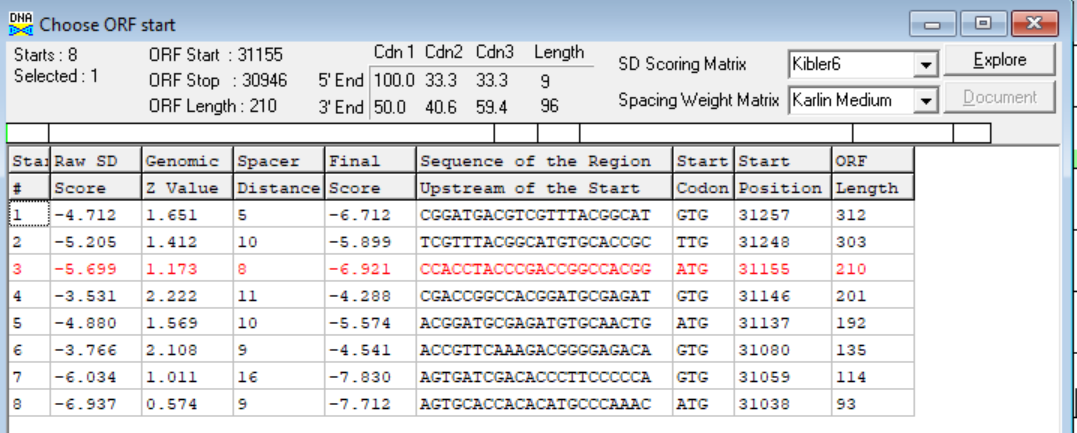 (https://toolkit.tuebingen.mpg.de/tools/hhpred) HHPRED vs PDB, SCOPe, pFam, and M. Tuberculosis. 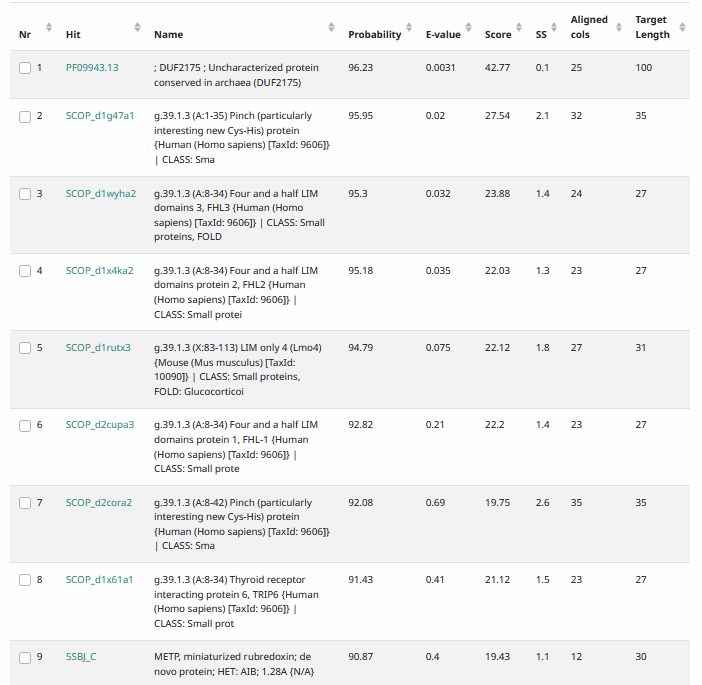 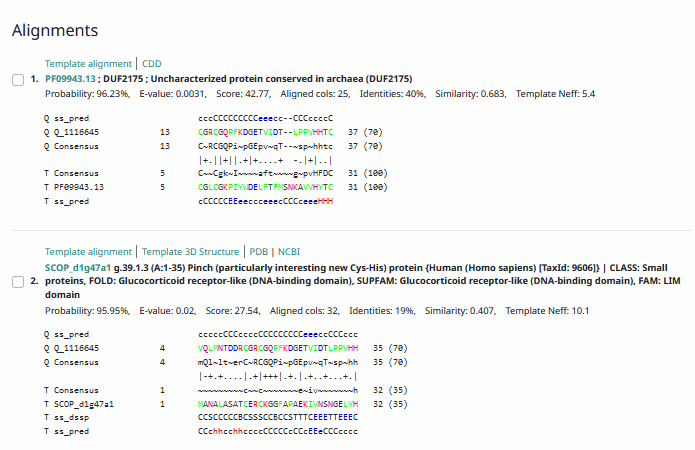 Phamerator Totinger Vs. Tootsieroll Vs. Starcevich (https://phamerator.org/phages) Genes 21-43Proposed Function: hypothetical proteinFunction Evidence: BLAST and HHPRED results are too inconsistent to make a confident function call. Additionally, this sequence does not match well with similar phages and the gene is not called in them.Transmembrane Domain/Evidence: No, Intracellular Properties (https://dtu.biolib.com/DeepTMHMM)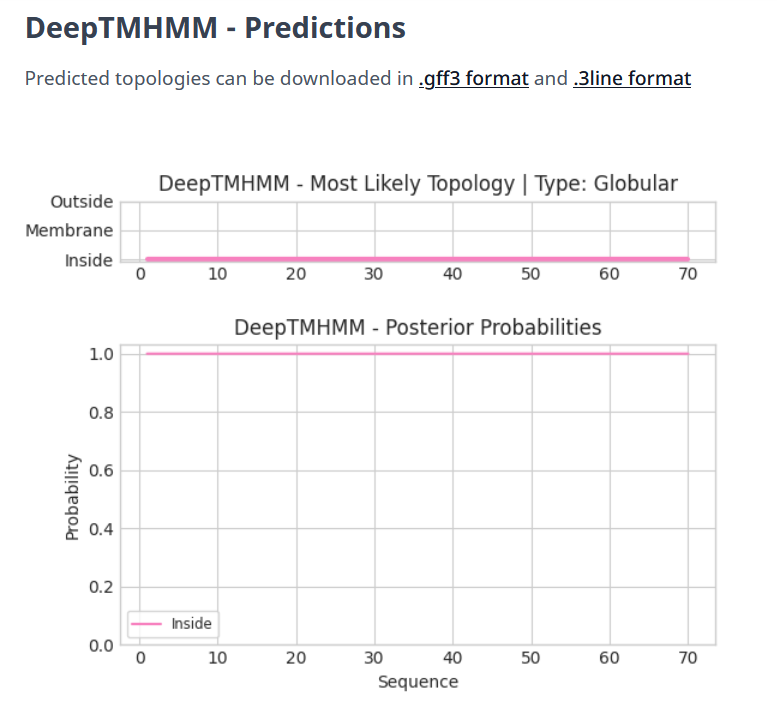 Gene Number: 41Totinger_Draft_44 in PhagesdbPham85015BLAST from PhagesDB. (https://phagesdb.org/blastp/) Using Longest ORF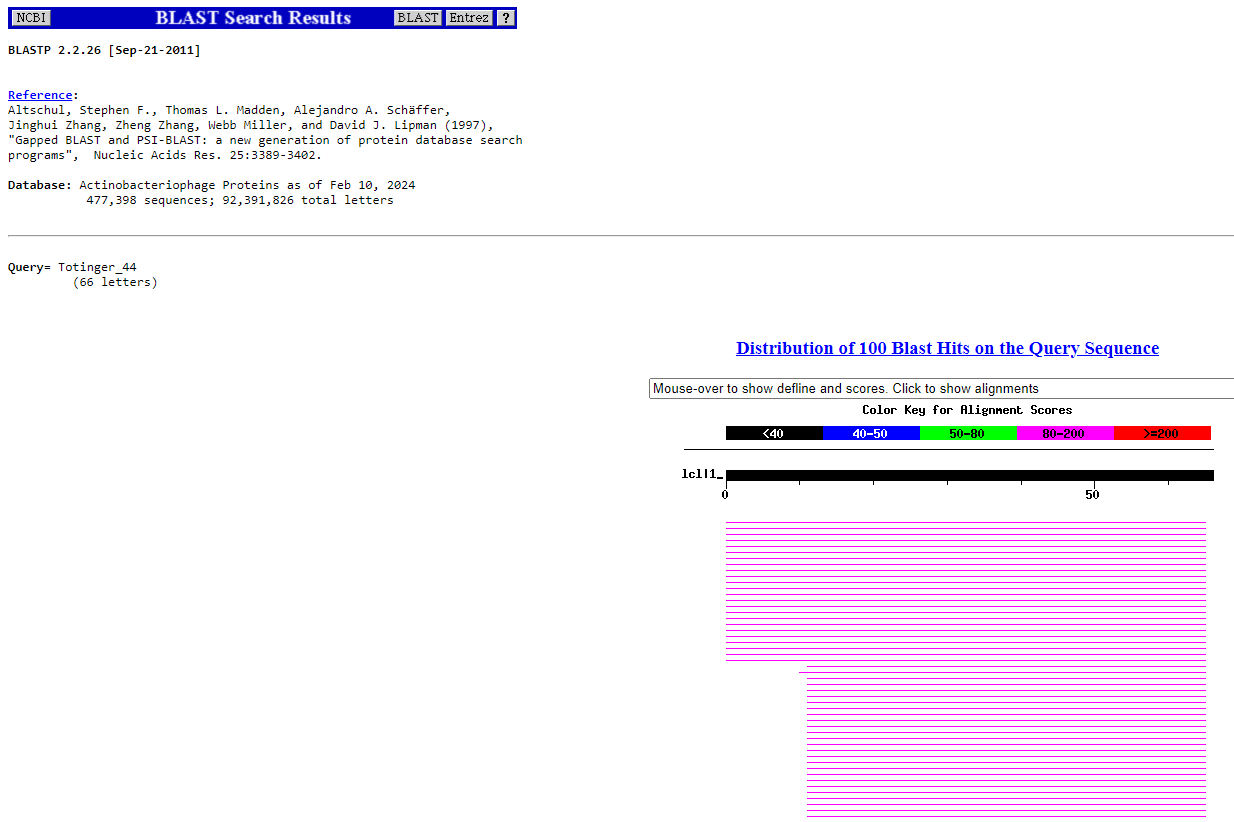 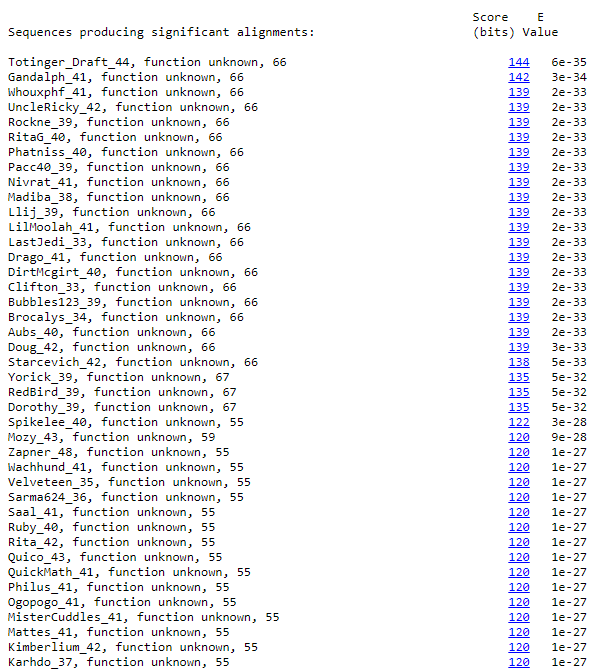 BLAST from NCBI (https://blast.ncbi.nlm.nih.gov/Blast.cgi?PAGE=Proteins) Using Longest ORF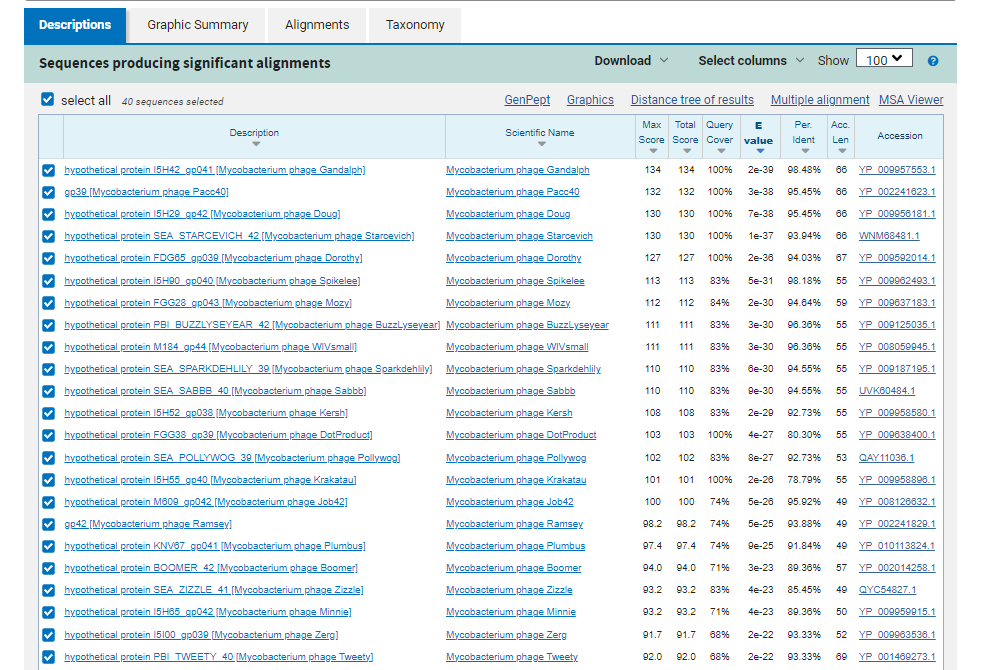 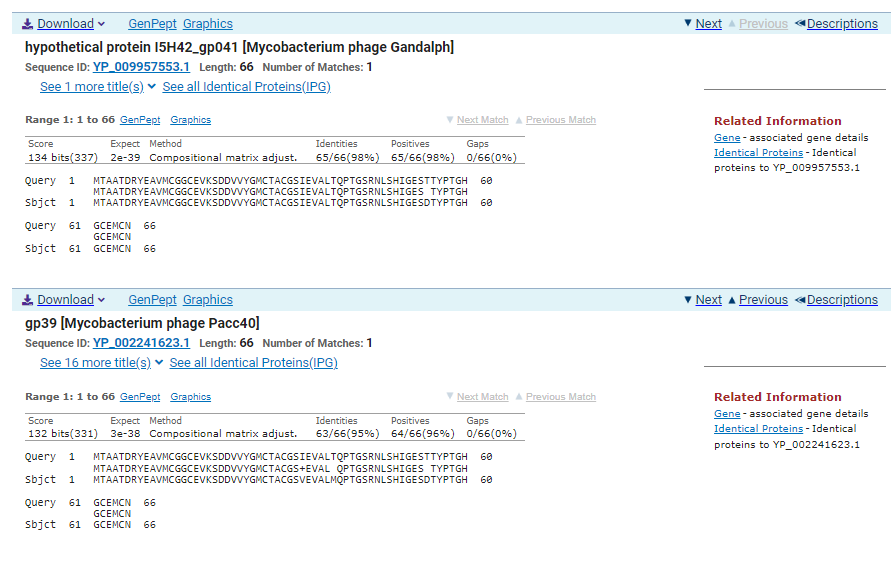 ATG Start at 31337. Original Glimmer call.TGA Stop at 31137F/R: RCoding Potential (y/n):  YStarterator (SS, NA, NI): Does not have the most annotated start.Blast Best Hit, Query:Subject Starts, Score, Evalue, or “no significant Blast alignments” if 10E-4 or higherhypothetical protein I5H42_gp041 Mycobacterium phage Gandalph YP_009957553.1, 1:1, Score 134, Evalue, 2e-39Gap with previous gene: -18Longest Orf? (Y/N/NA) YRBS: 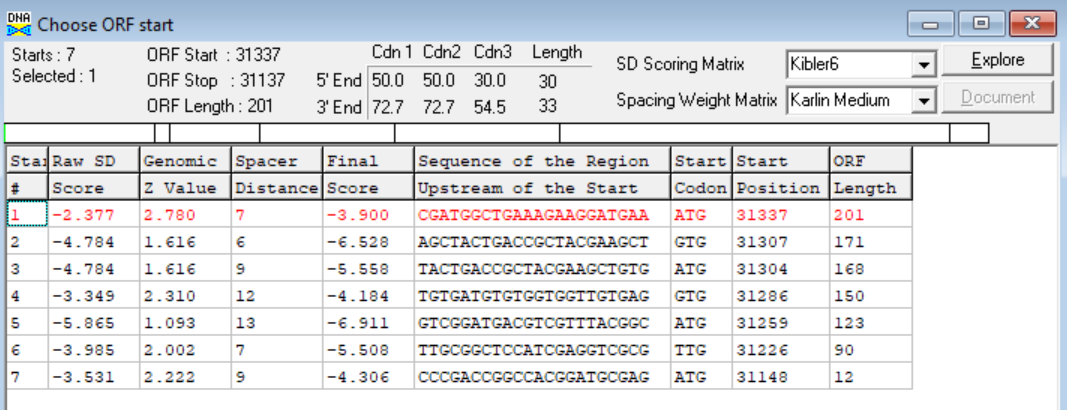 (https://toolkit.tuebingen.mpg.de/tools/hhpred) HHPRED vs PDB, SCOPe, pFam, and M. Tuberculosis. No Significant (>95%) Hits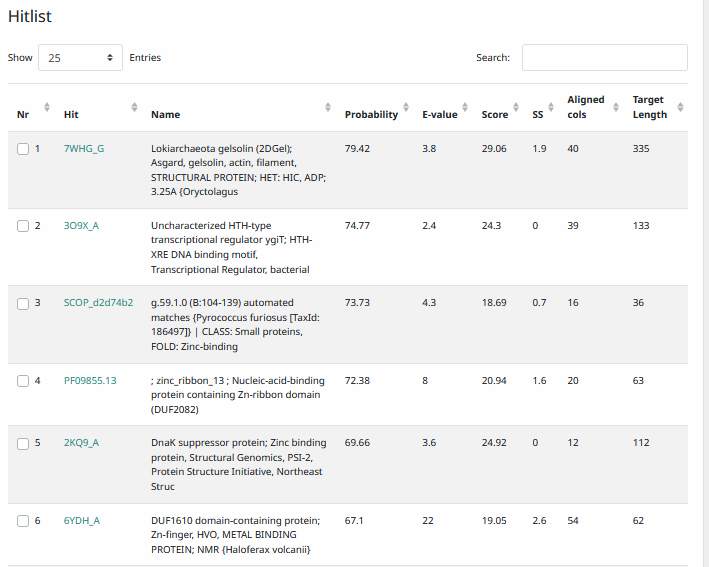 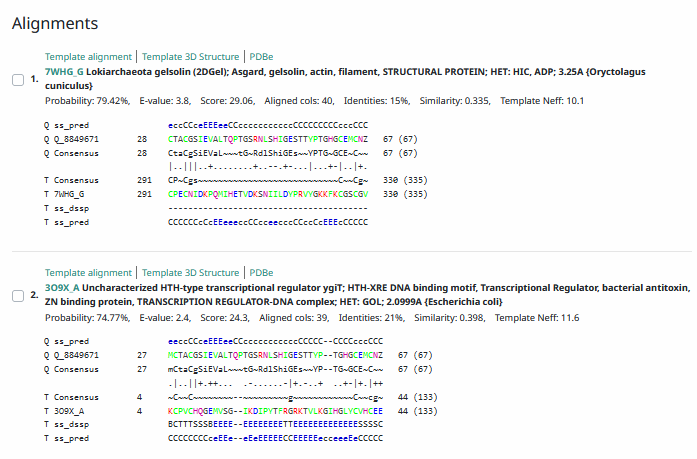 Phamerator Totinger Vs. Tootsieroll Vs. Starcevich (https://phamerator.org/phages) Genes 21-43Proposed Function: hypothetical proteinFunction Evidence: In similar phages (phage Starcevich and phage Tootsieroll), this gene does not have a called function. Additionally, the most consistent BLAST hit were proteins of unknown function.Transmembrane Domain/Evidence: No, Intracellular Properties (https://dtu.biolib.com/DeepTMHMM)Gene Number: 42Totinger_Draft_45 on PhagesdbPham142222BLAST from PhagesDB. (https://phagesdb.org/blastp/) Using Longest ORF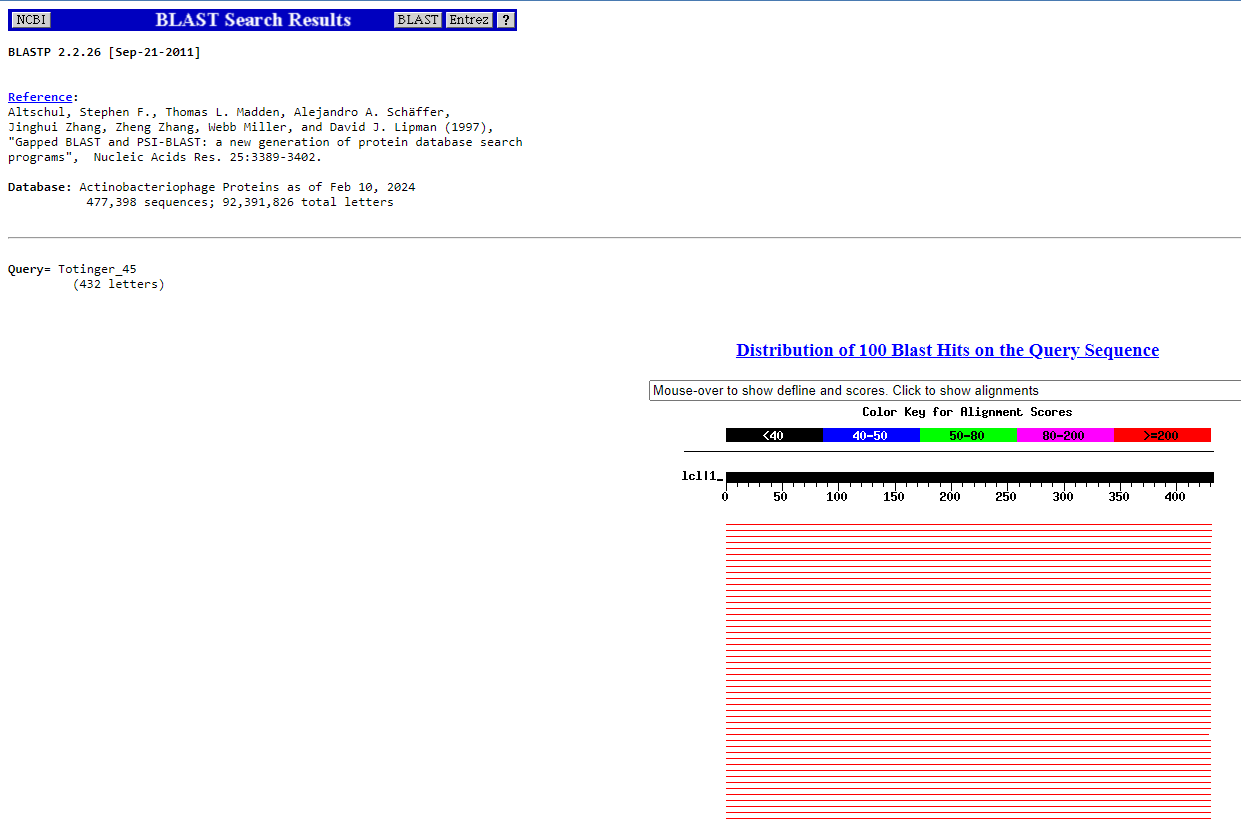 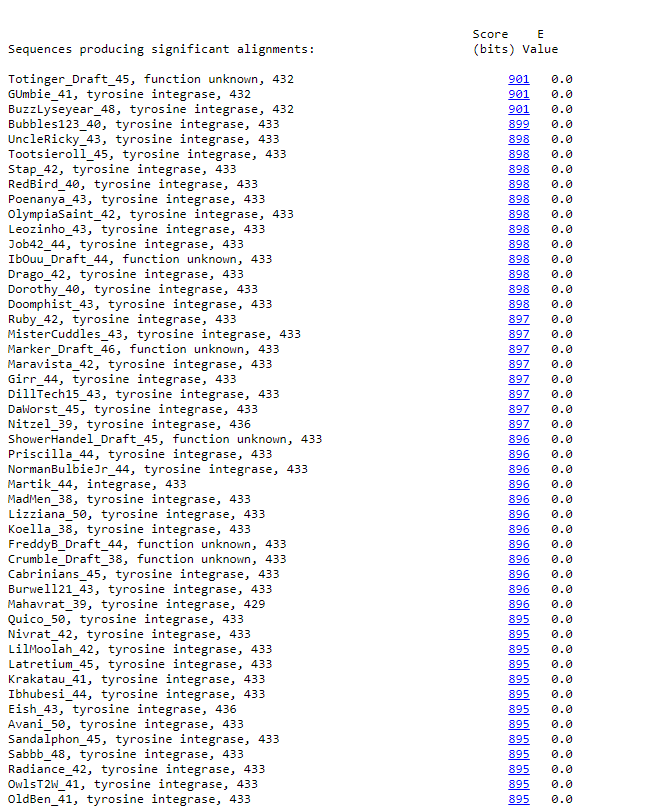 BLAST from NCBI (https://blast.ncbi.nlm.nih.gov/Blast.cgi?PAGE=Proteins) Using Longest ORF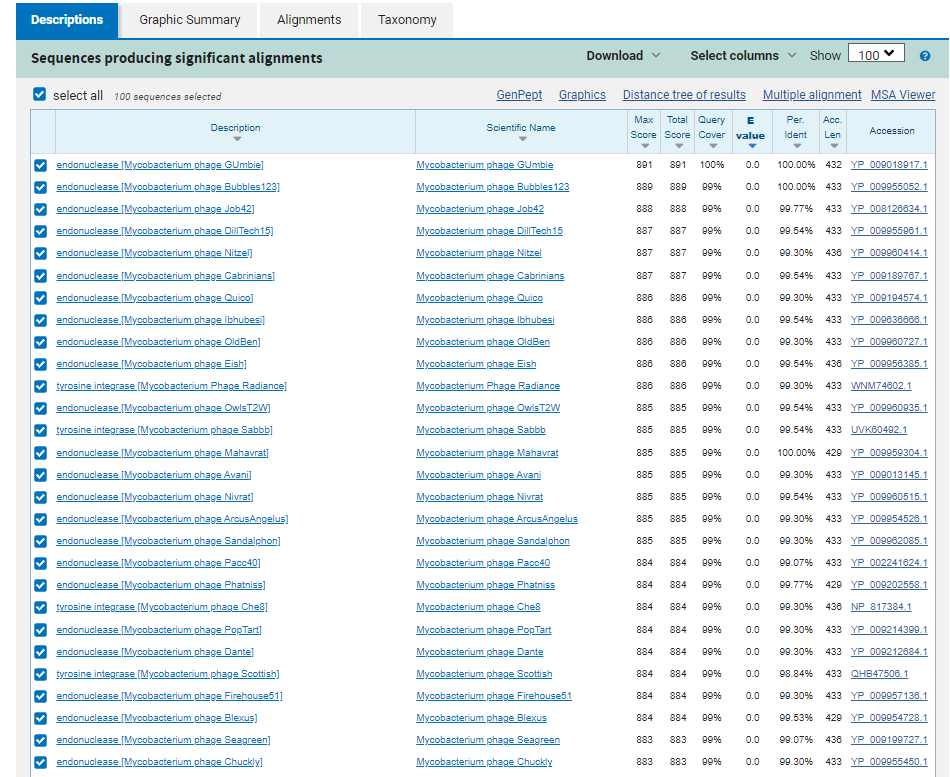 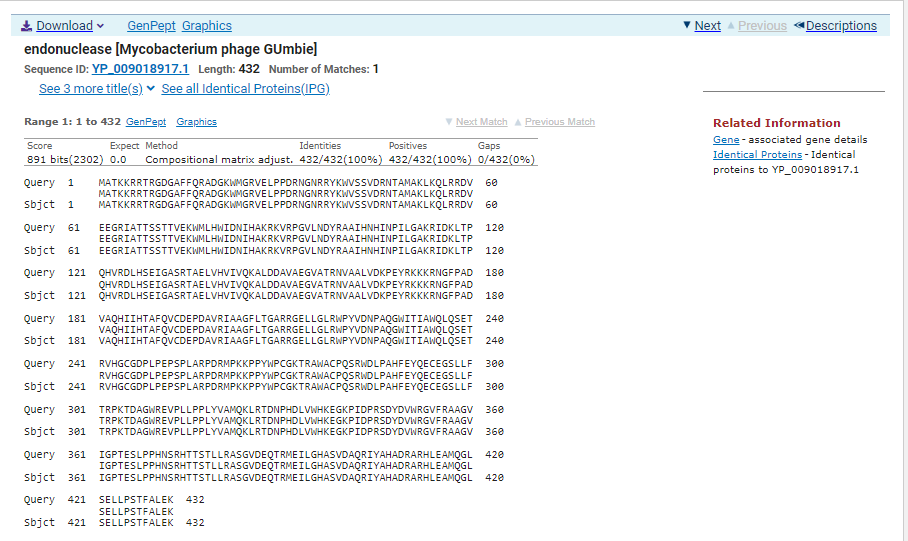 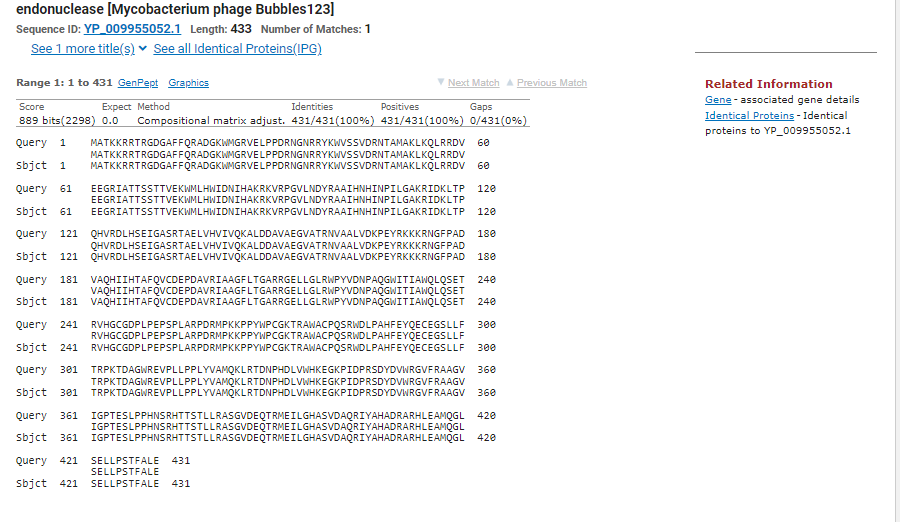 ATG Start at 31733. Original Glimmer call.TAA Stop at 33031F/R: FCoding Potential (y/n):  YStarterator (SS, NA, NI): Most annotated start is this (31733)Blast Best Hit, Query:Subject Starts, Score, Evalue, or “no significant Blast alignments” if 10E-4 or higherendonuclease Mycobacterium phage GUmbie  YP_009018917.1, 1:1, Score 891, Evalue, 0Gap with previous gene: 396Longest Orf? (Y/N/NA) YRBS: 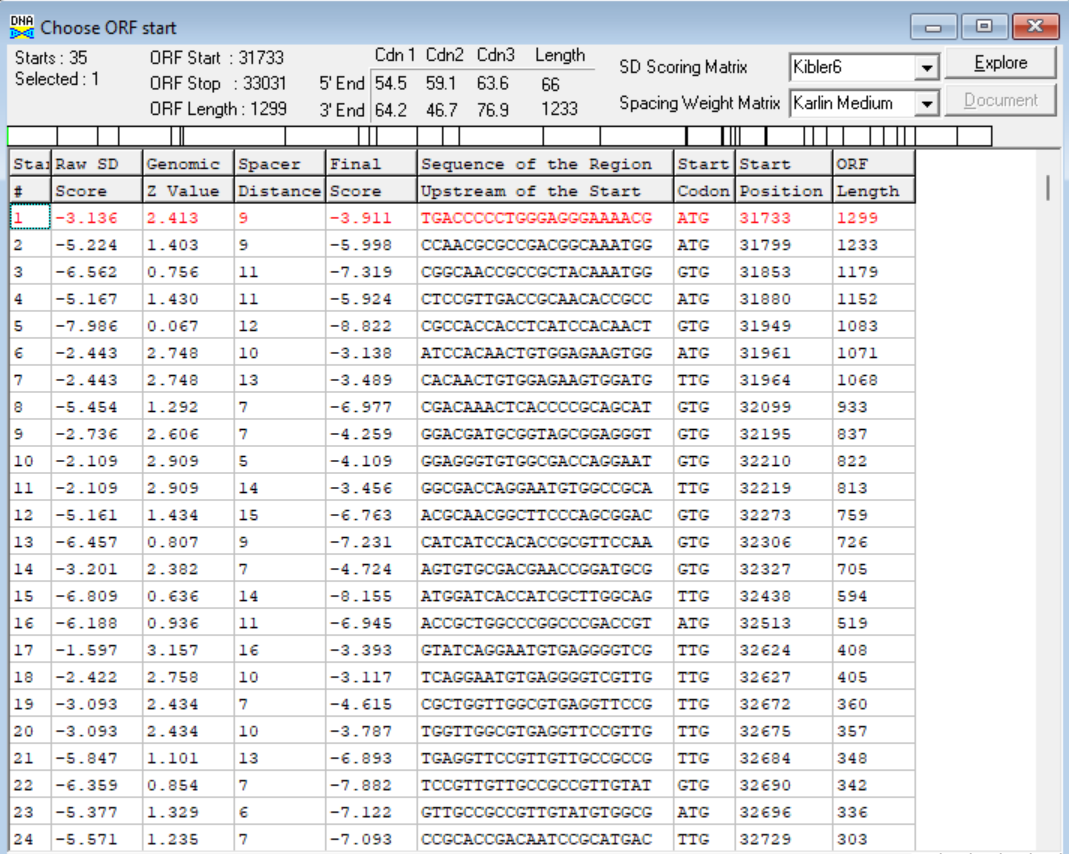 (https://toolkit.tuebingen.mpg.de/tools/hhpred) HHPRED vs PDB, SCOPe, pFam, and M. Tuberculosis. 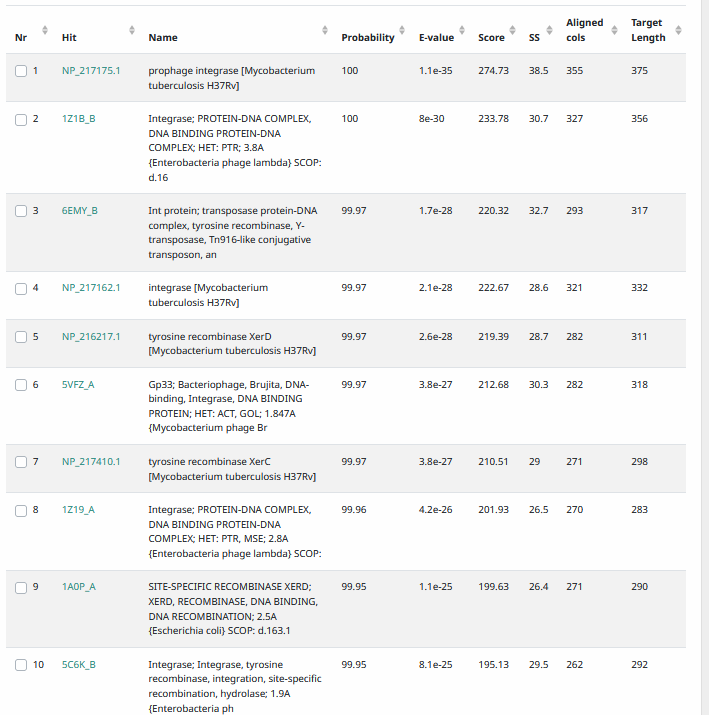 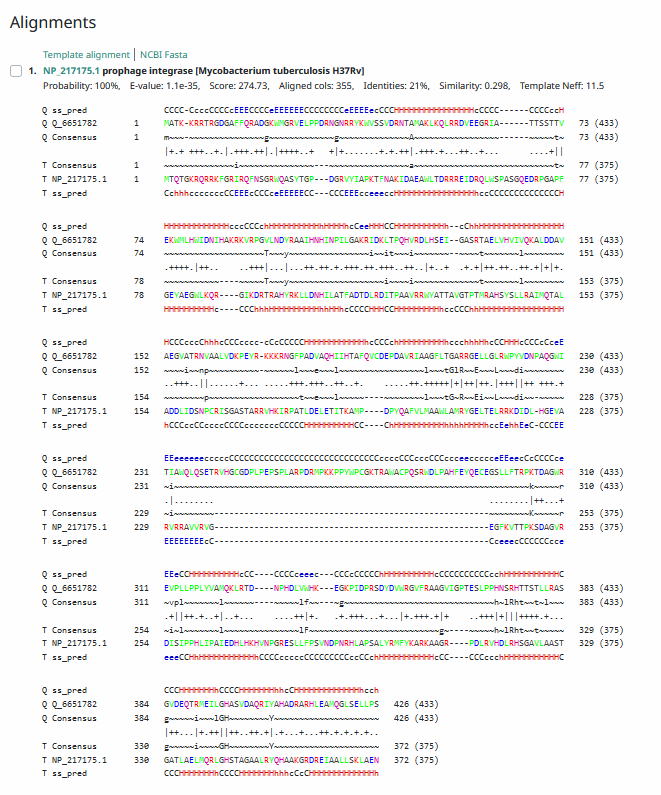 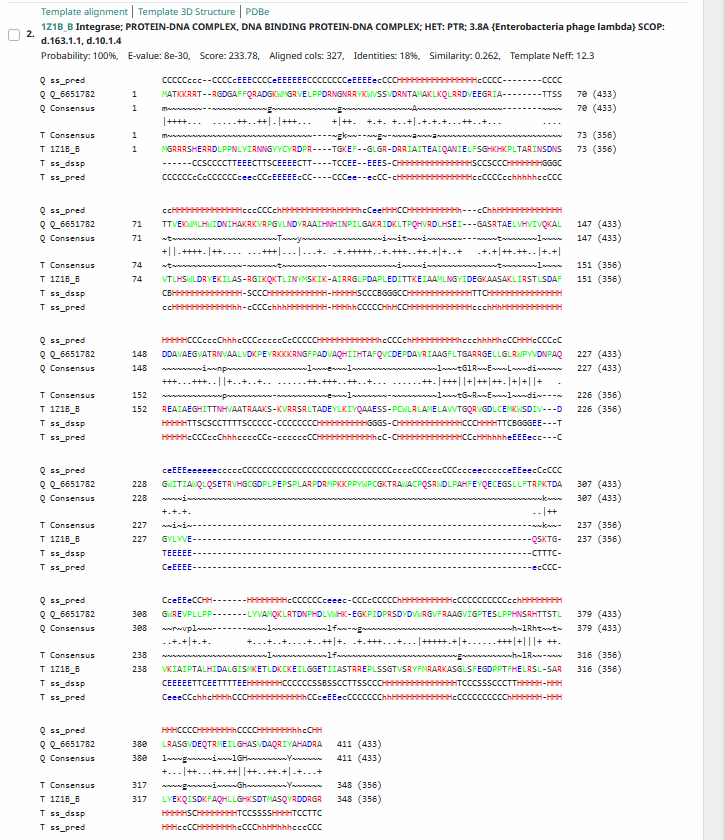 Phamerator Totinger Vs. Tootsieroll Vs. Starcevich (https://phamerator.org/phages) Genes 21-43Proposed Function: tyrosine integraseFunction Evidence: BLAST and HHPRED results align most consistently with tyrosine integrase. Additionally, similar phages (phage Starcevich and phage Tootsieroll) call similar genes as a tyrosine integrase.Transmembrane Domain/Evidence: No, Intracellular Properties (https://dtu.biolib.com/DeepTMHMM)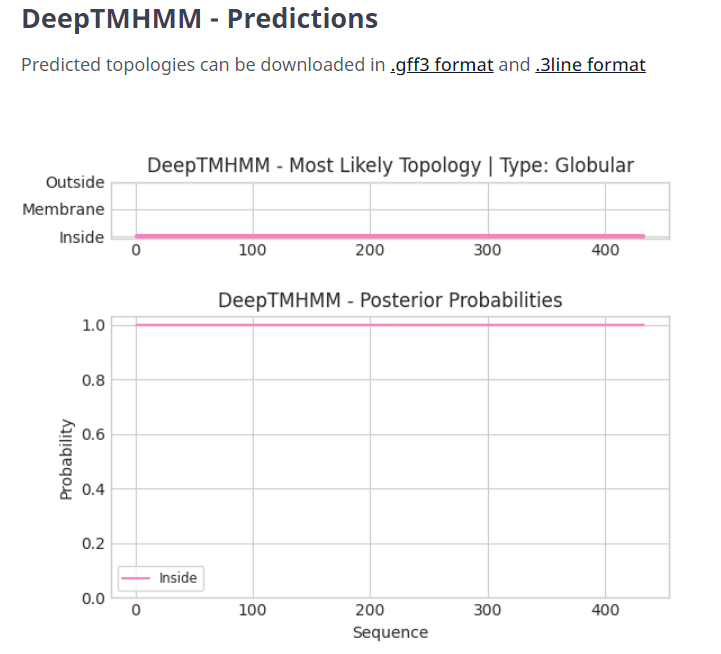 Gene Number: 43Totinger_Draft_46 on phagesdbPham84848BLAST from PhagesDB. (https://phagesdb.org/blastp/) Using Longest ORF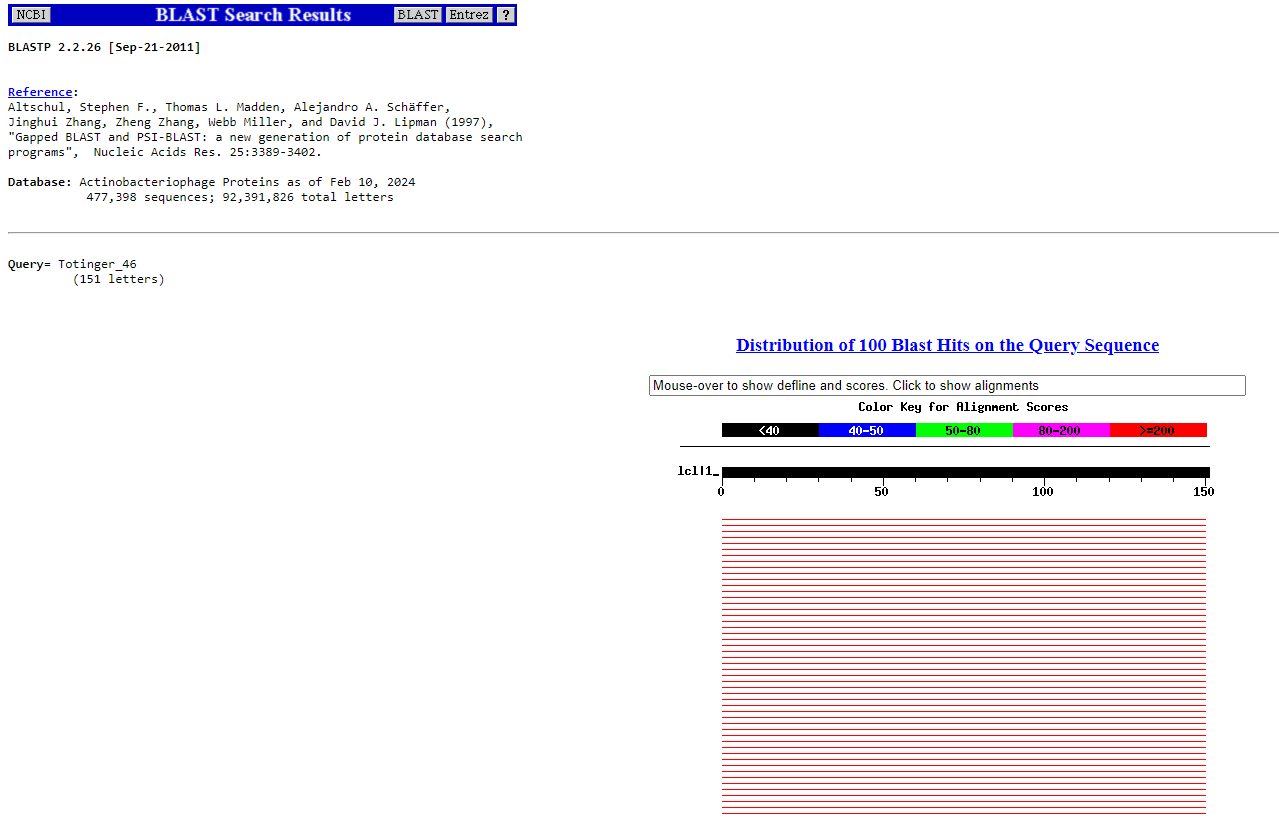 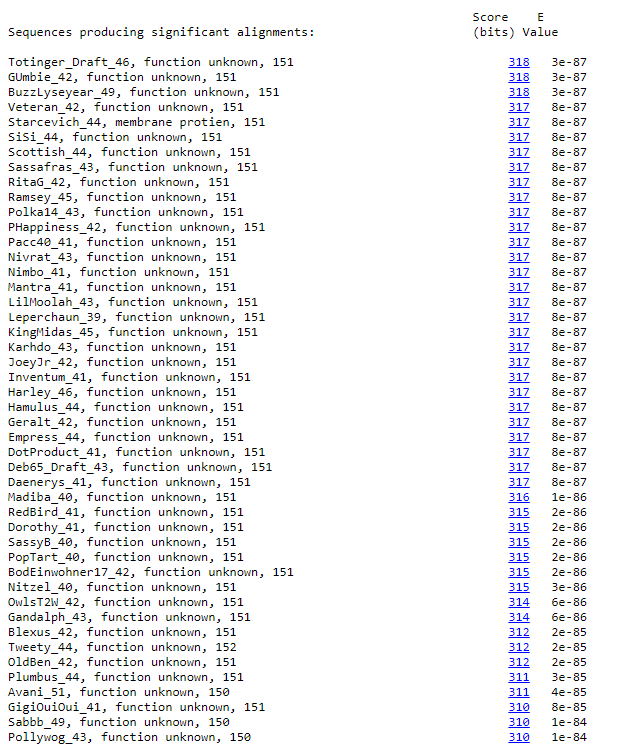 BLAST from NCBI (https://blast.ncbi.nlm.nih.gov/Blast.cgi?PAGE=Proteins) Using Longest ORF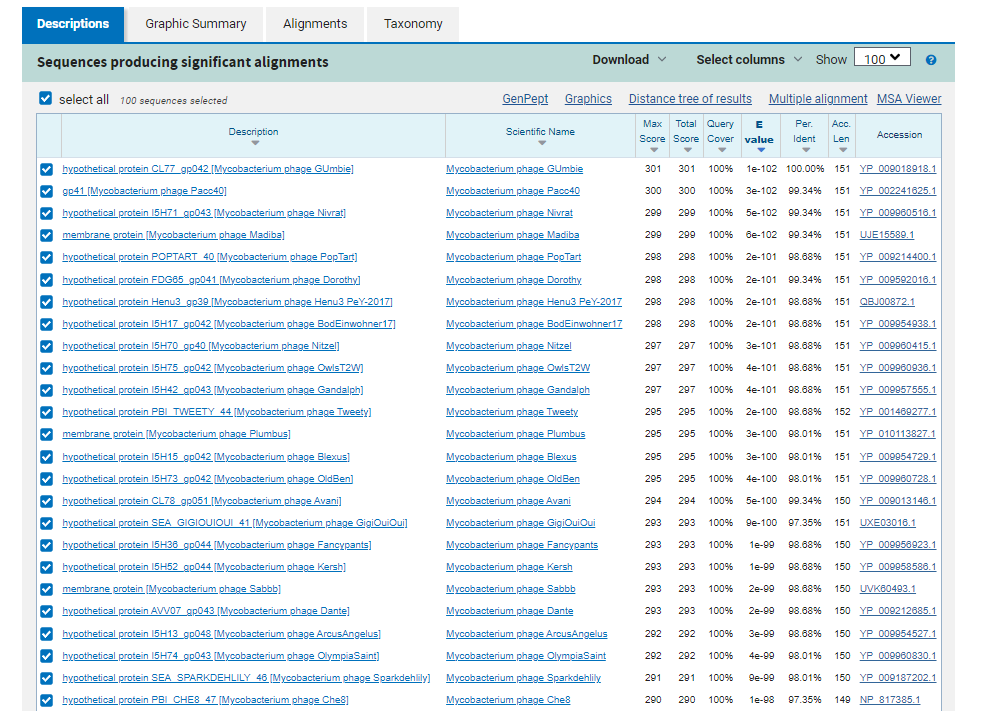 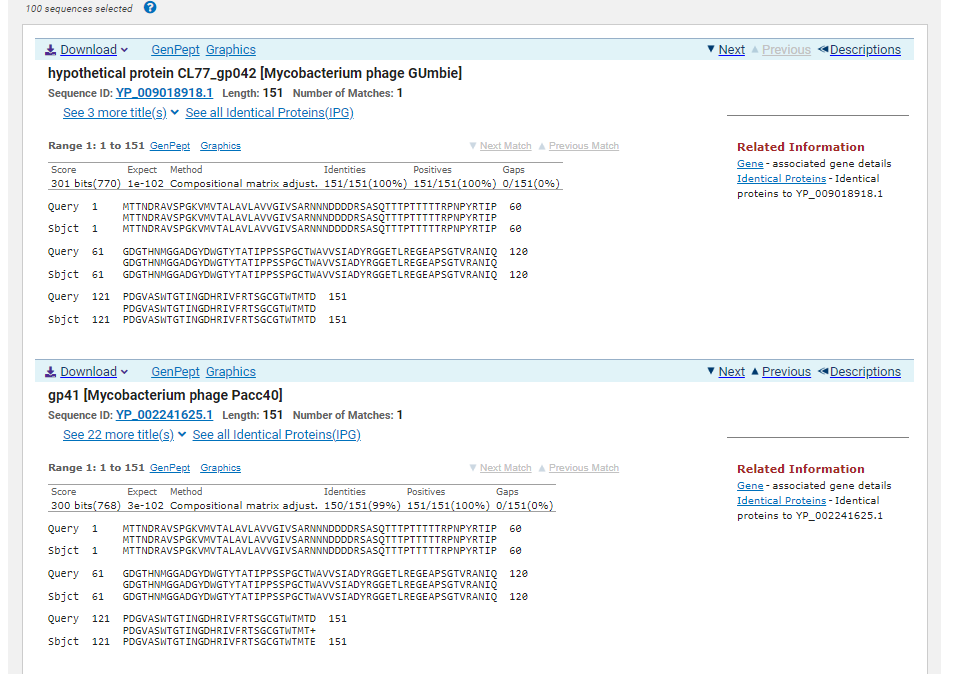 ATG Start at 33565. Original Glimmer call.TGA Stop at 33110F/R: RCoding Potential (y/n):  YStarterator (SS, NA, NI): Most annotated start is this (33565)Blast Best Hit, Query:Subject Starts, Score, Evalue, or “no significant Blast alignments” if 10E-4 or higherhypothetical protein CL77_gp042 Mycobacterium phage GUmbie YP_009018918.1, 1:1, Score 301, Evalue, 1e-102Gap with previous gene: 79Longest Orf? (Y/N/NA) YRBS: 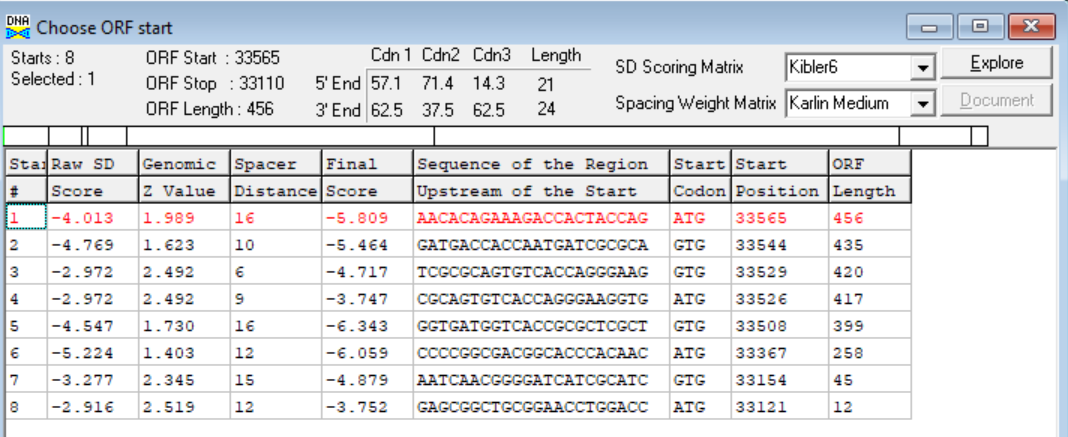 (https://toolkit.tuebingen.mpg.de/tools/hhpred) HHPRED vs PDB, SCOPe, pFam, and M. Tuberculosis. 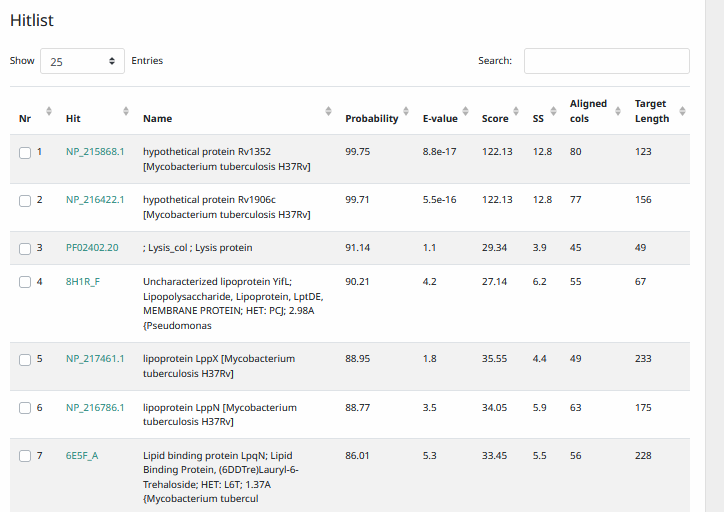 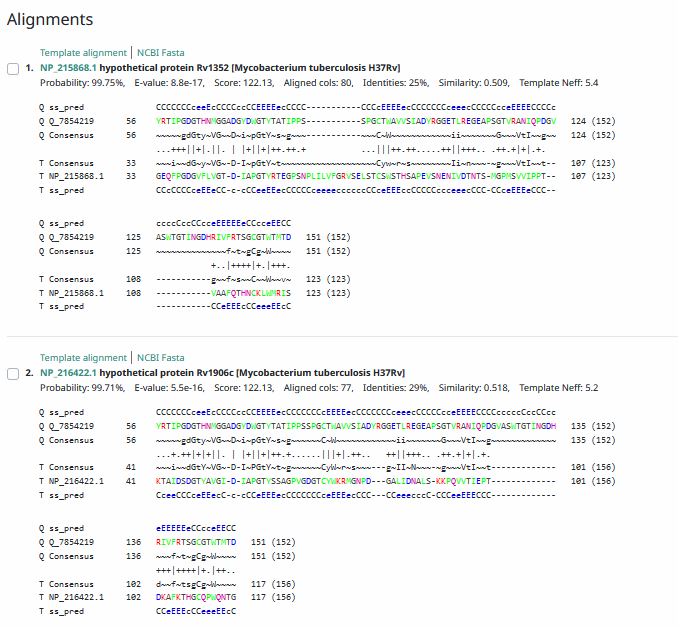 Phamerator Totinger Vs. Tootsieroll Vs. Starcevich (https://phamerator.org/phages) Genes 46-73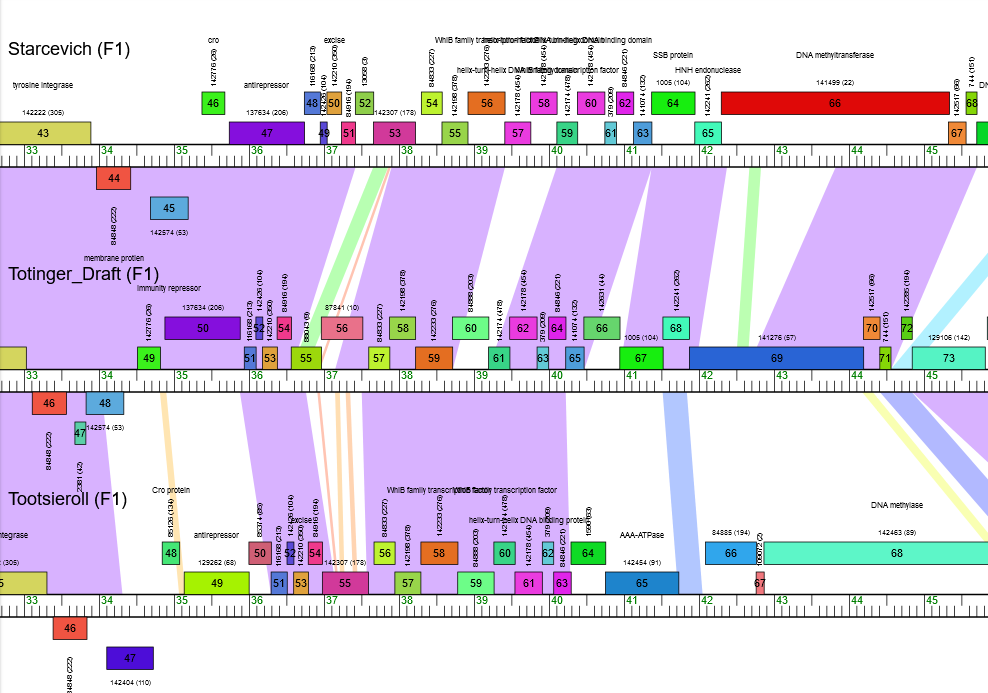 Proposed Function: hypothetical proteinFunction Evidence: In similar phages (phage Starcevich and phage Tootsieroll), similar genes either have no called function or are called as a membrane protein. BLASTs and HHPRED most consistently hit proteins with an unknown function instead of membrane proteins.Transmembrane Domain/Evidence: No (https://dtu.biolib.com/DeepTMHMM)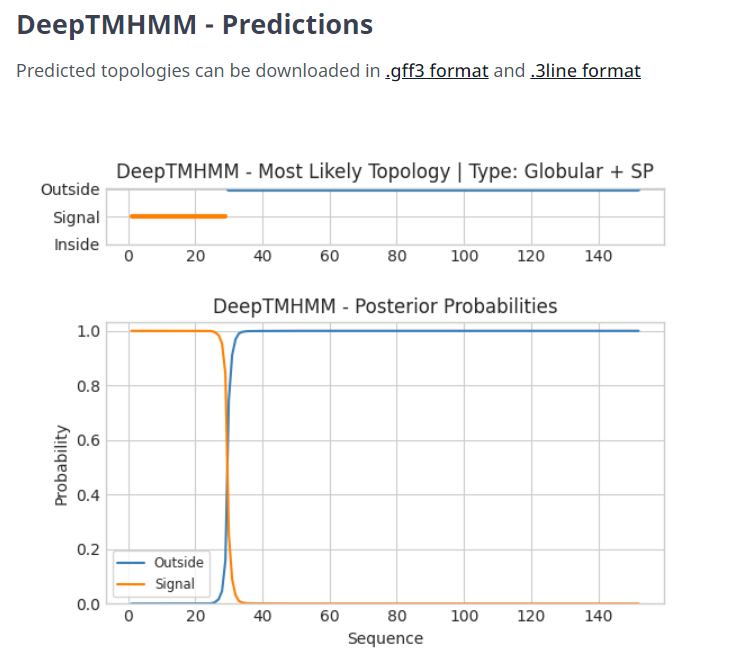 Gene Number: 44Totinger_Draft_47 on PhagesdbPham2381BLAST from PhagesDB. (https://phagesdb.org/blastp/) Using Longest ORF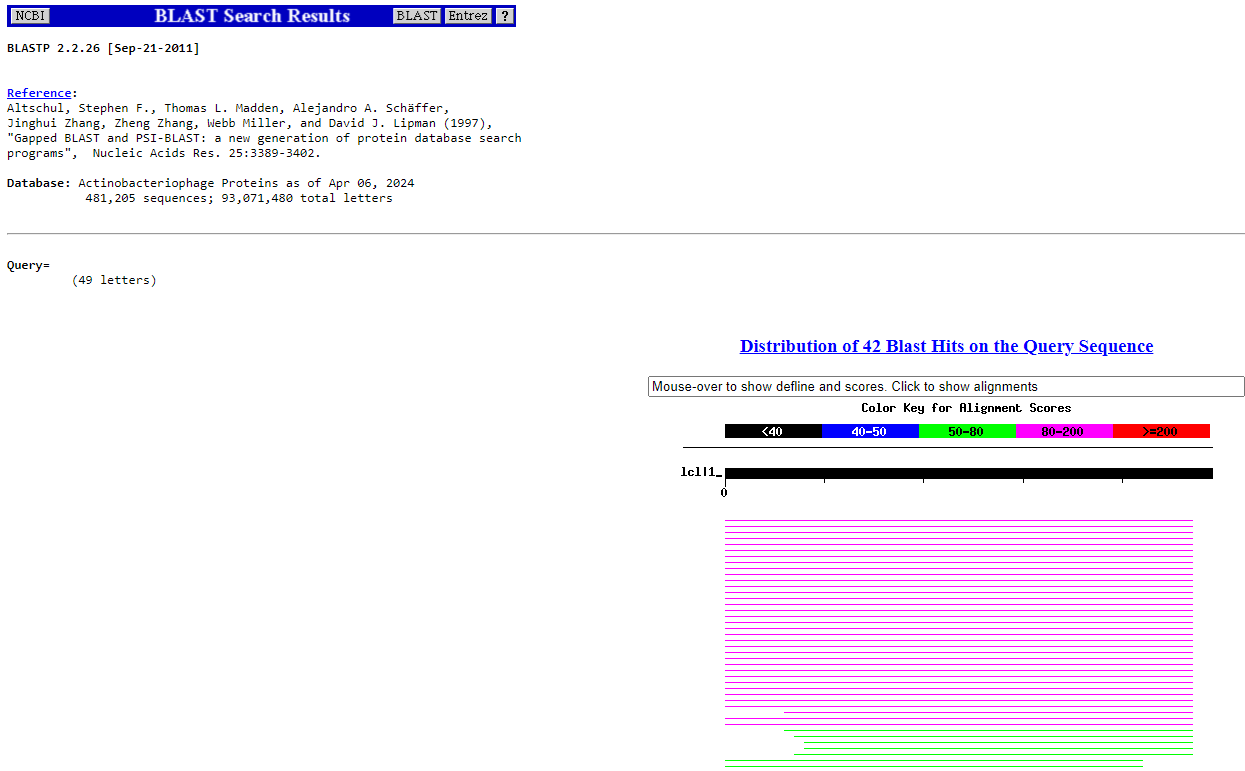 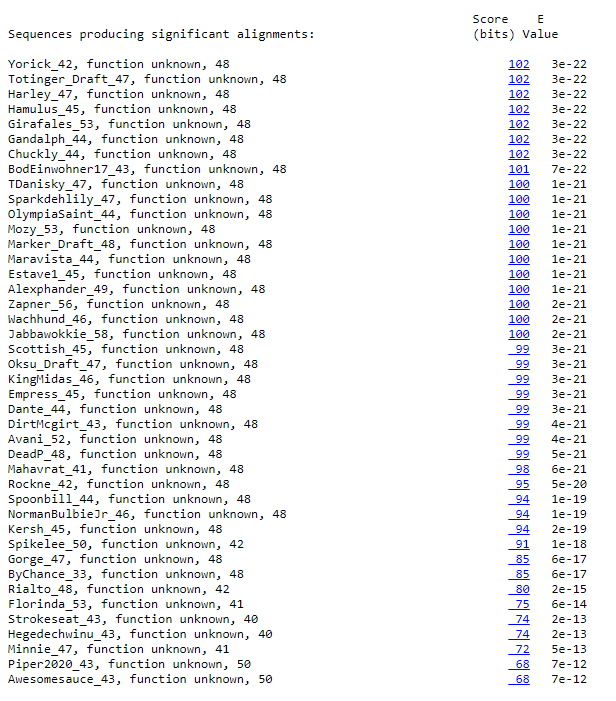 BLAST from NCBI (https://blast.ncbi.nlm.nih.gov/Blast.cgi?PAGE=Proteins) Using Longest ORF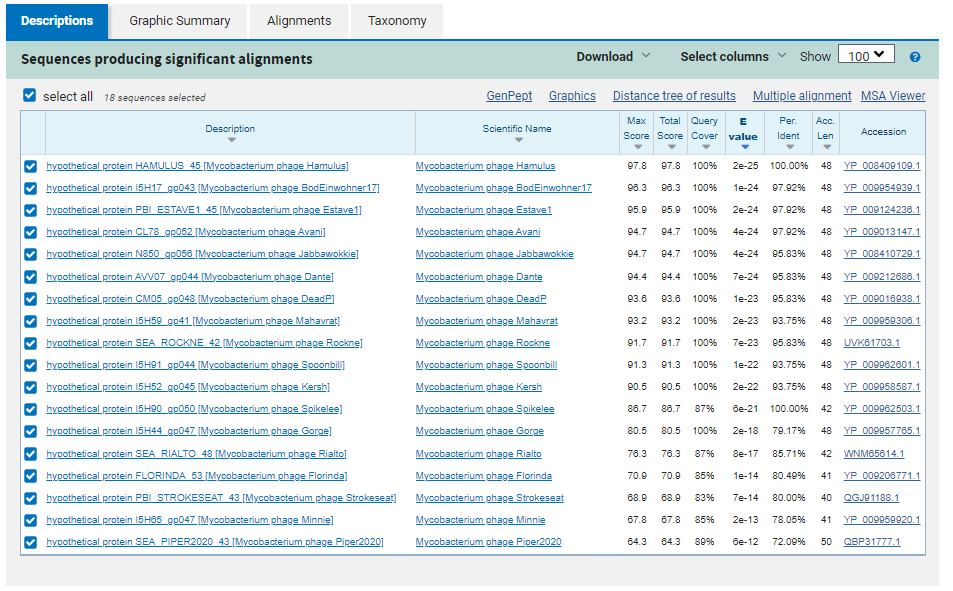 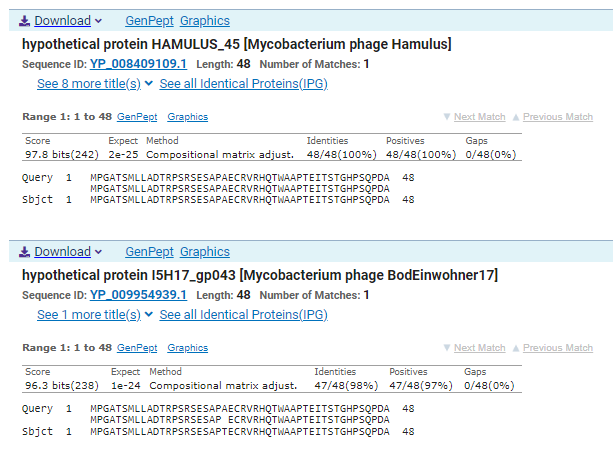 GTG Start at 33825. Original Glimmer call, not called by Genemark.TAG Stop at 33679.F/R: RCoding Potential (y/n):  YStarterator (SS, NA, NI): Most annotated start is this (33825)Blast Best Hit, Query:Subject Starts, Score, Evalue, or “no significant Blast alignments” if 10E-4 or higherhypothetical protein HAMULUS_45 Mycobacterium phage Hamulus YP_008409109.1, 1:1, Score 97.8, Evalue, 2e-25Gap with previous gene: 114Longest Orf? (Y/N/NA) YRBS: 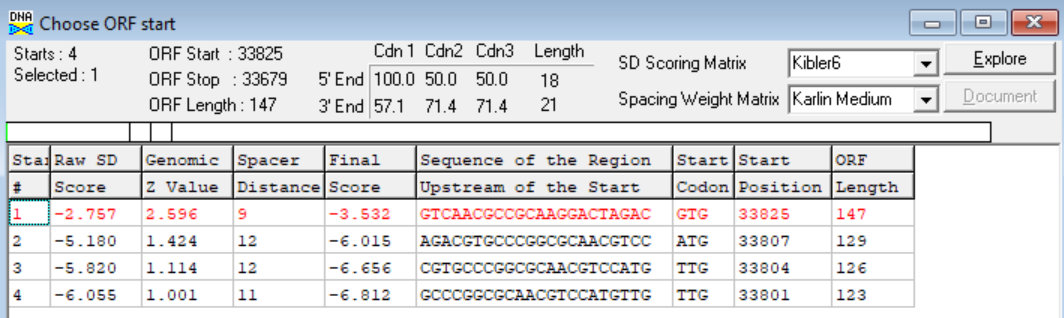 (https://toolkit.tuebingen.mpg.de/tools/hhpred) HHPRED vs PDB, SCOPe, pFam, and M. Tuberculosis. No Significant (>95%) Hits.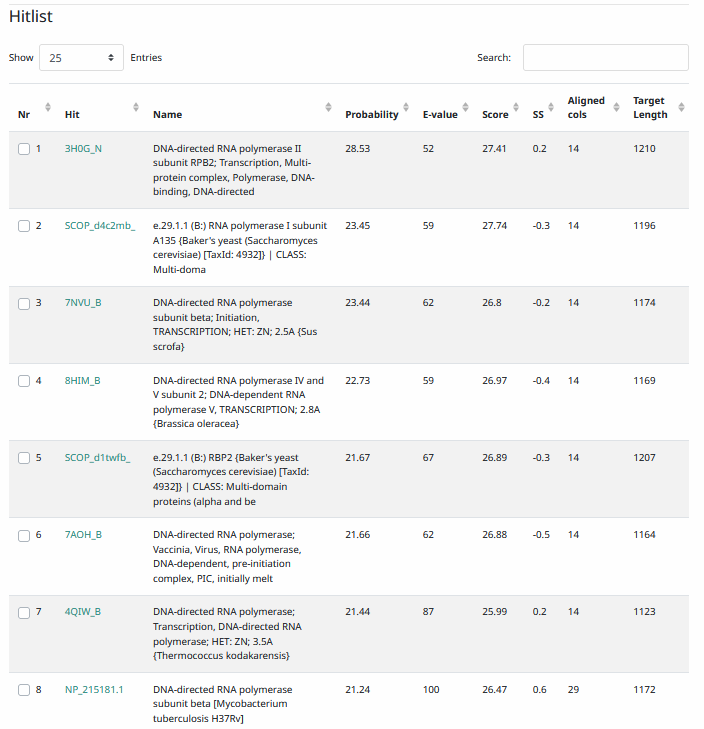 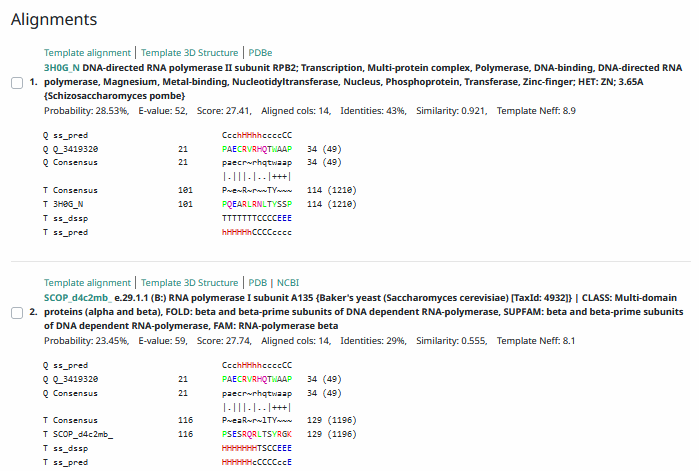 Phamerator Totinger Vs. Tootsieroll Vs. Starcevich (https://phamerator.org/phages) Genes 46-73Proposed Function: hypothetical proteinFunction Evidence: While the gene is not called by similar phages in Phamerator, BLAST results most consistently hit this gene as one that has no known function. Coding potential indicates the gene is real.Transmembrane Domain/Evidence: No, Intracellular Properties (https://dtu.biolib.com/DeepTMHMM)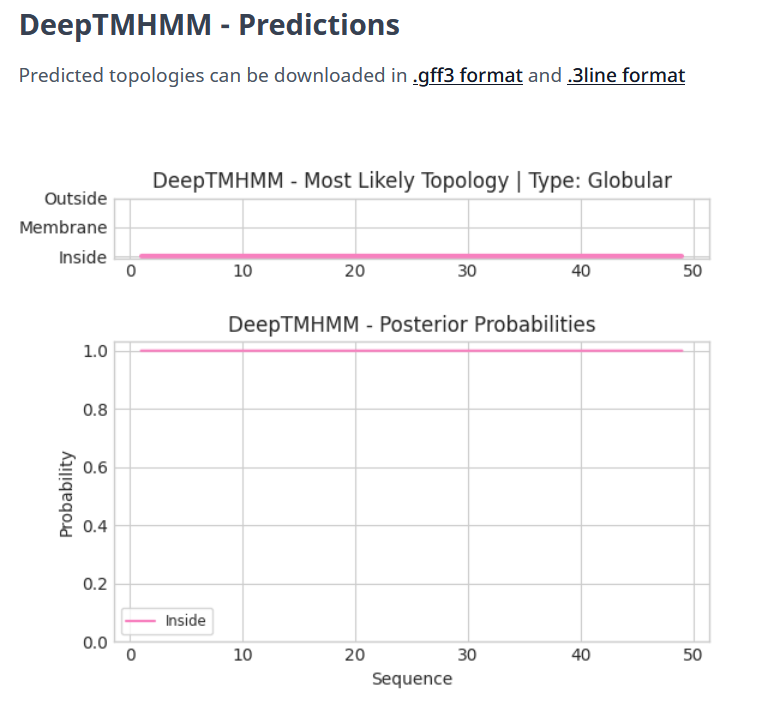 Gene Number: 45Totinger_Draft_48 in PhagesdbPham142574BLAST from PhagesDB. (https://phagesdb.org/blastp/) Using Longest ORF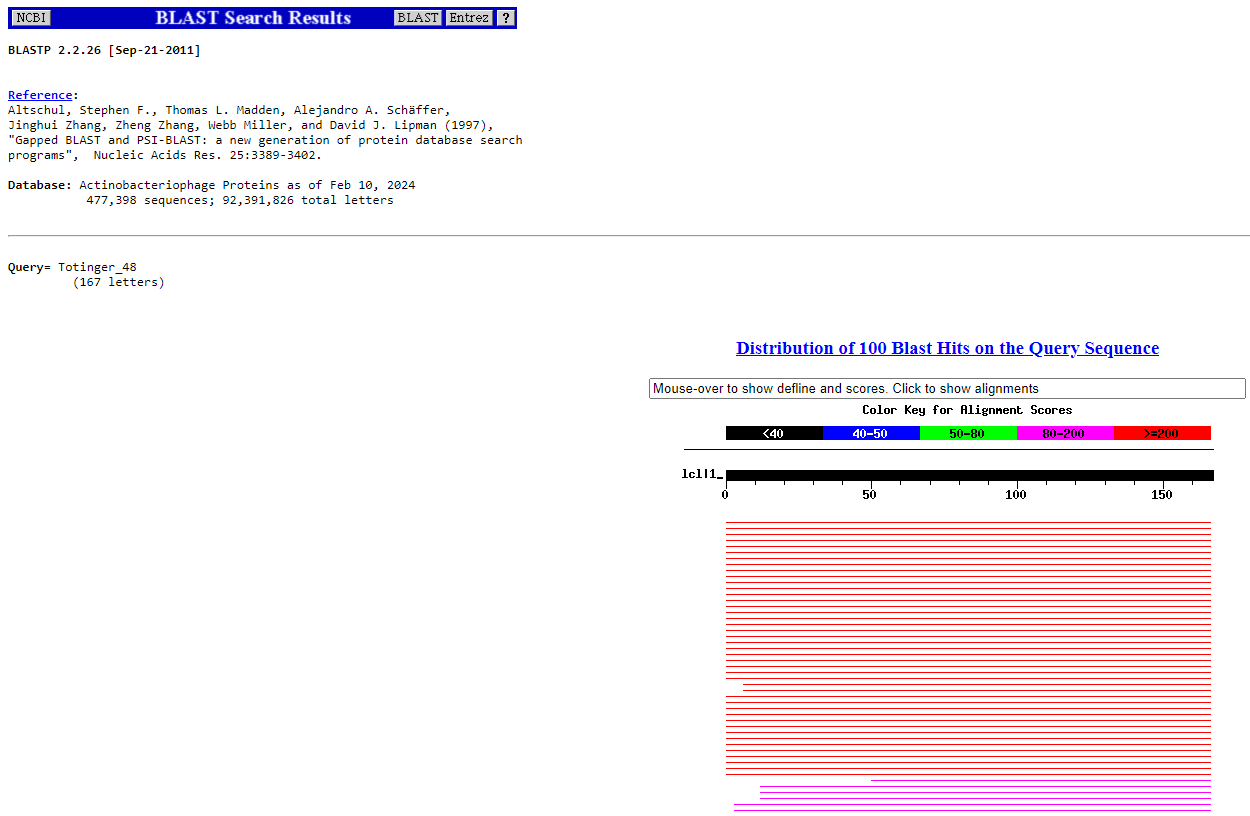 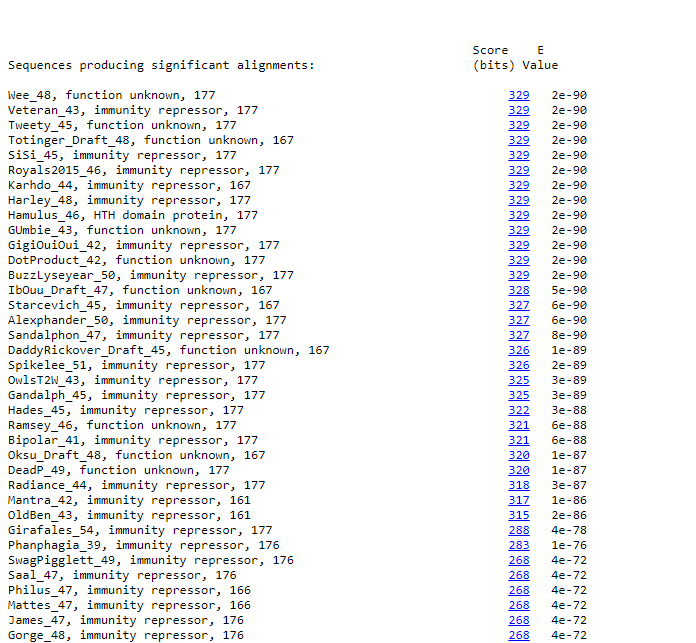 BLAST from NCBI (https://blast.ncbi.nlm.nih.gov/Blast.cgi?PAGE=Proteins) Using Longest ORF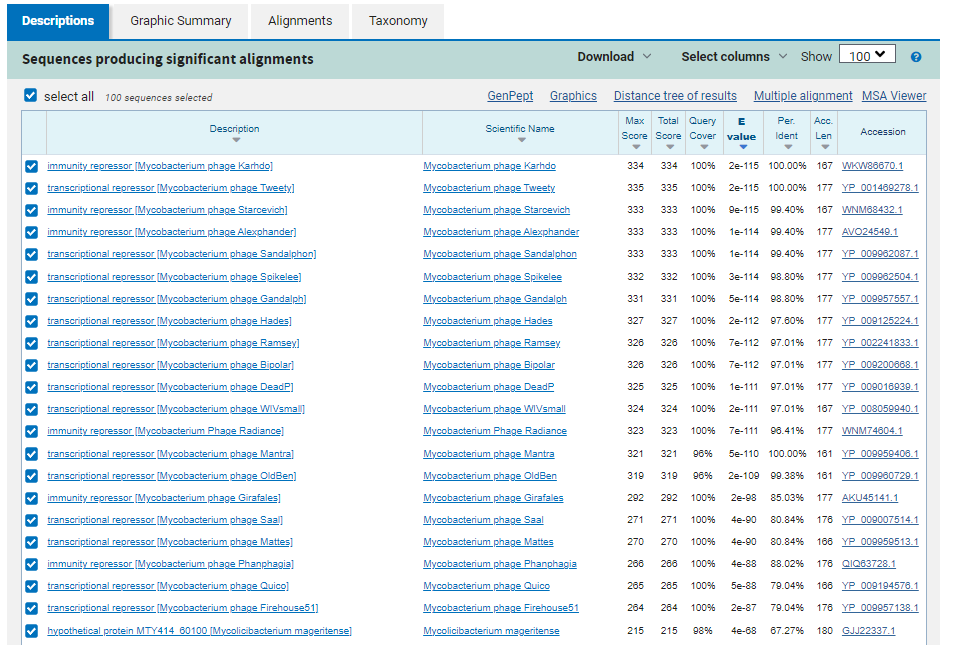 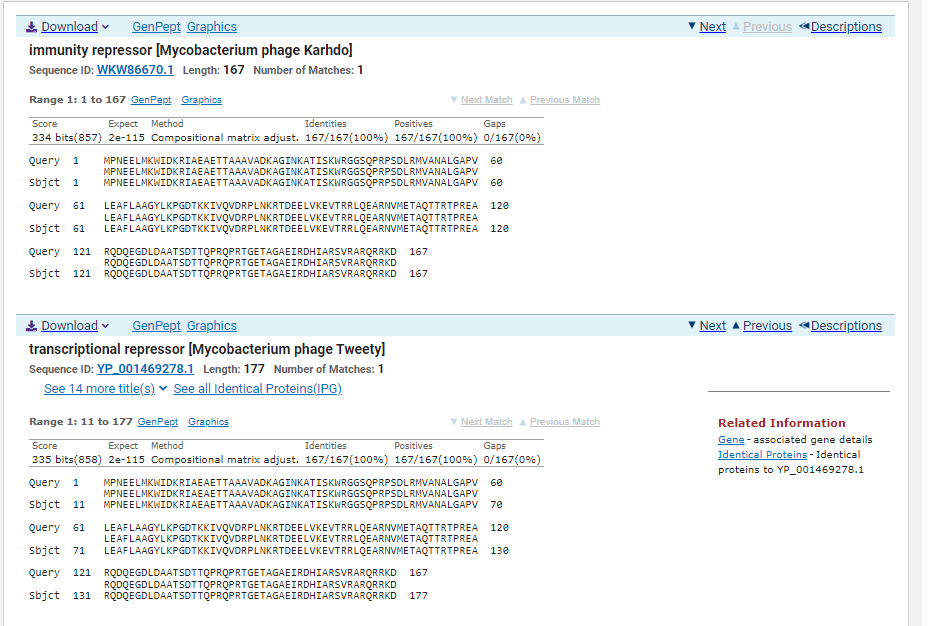 ATG Start at 34331. Original Glimmer call.TAG Stop at 33828F/R: FCoding Potential (y/n):  YStarterator (SS, NA, NI): Most annotated start is not called.Blast Best Hit, Query:Subject Starts, Score, Evalue, or “no significant Blast alignments” if 10E-4 or higherImmunity repressor Mycobacterium phage Karhdo  WKW86670.1, 1:1, Score 334, Evalue, 2e-115Gap with previous gene: 3Longest Orf? (Y/N/NA) YRBS: 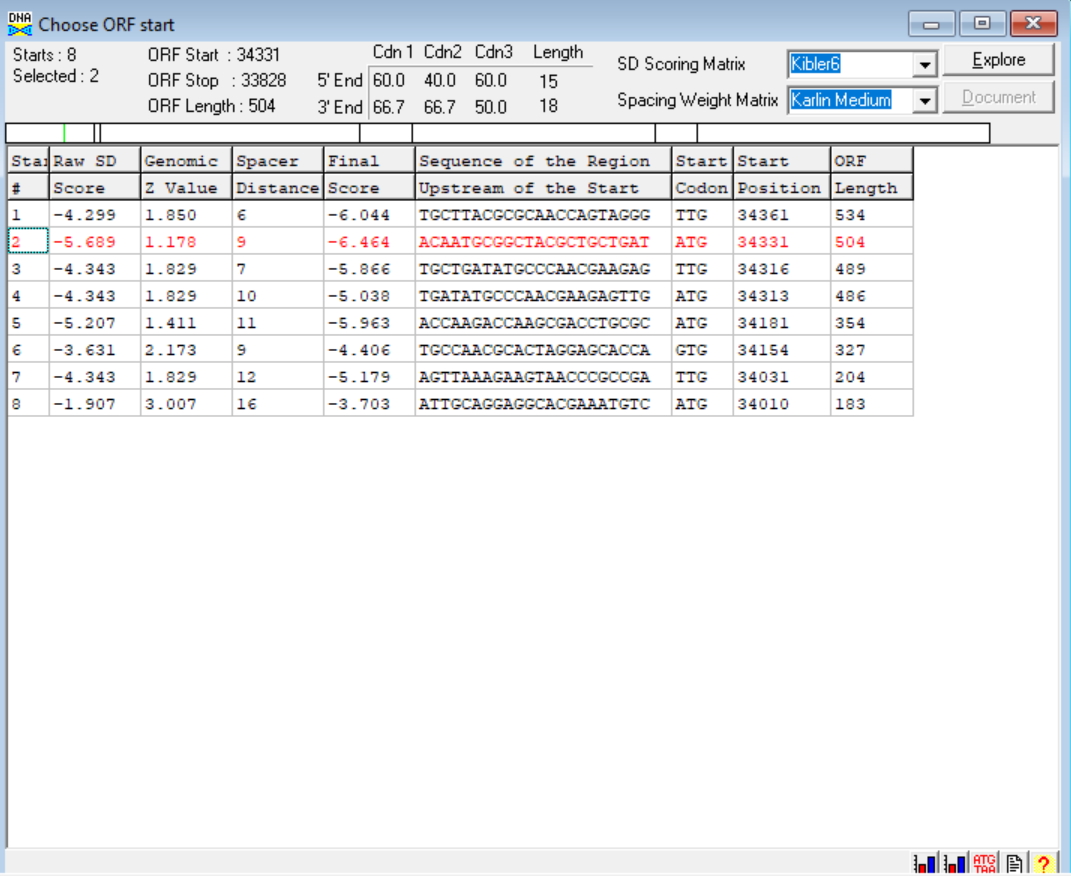 (https://toolkit.tuebingen.mpg.de/tools/hhpred) HHPRED vs PDB, SCOPe, pFam, and M. Tuberculosis. 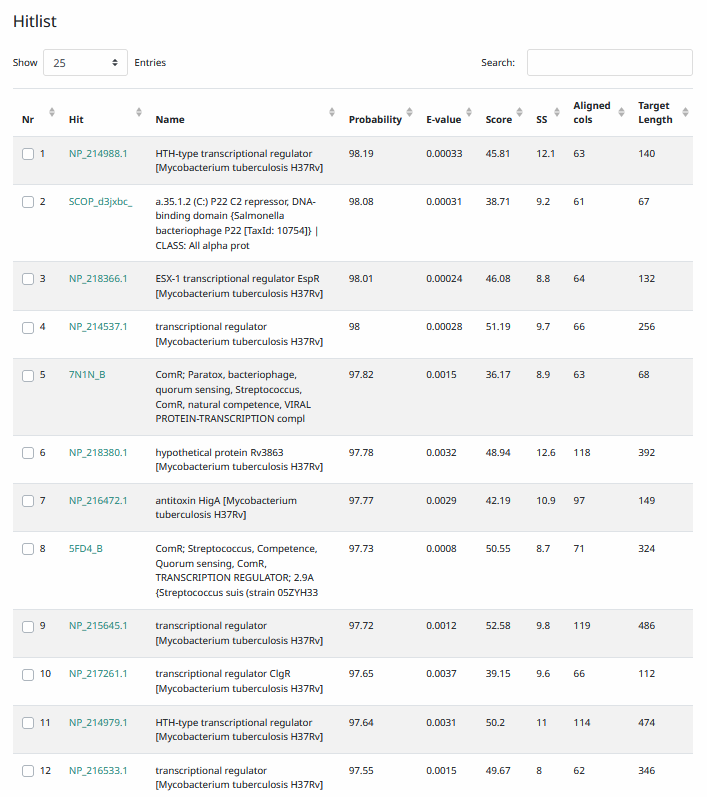 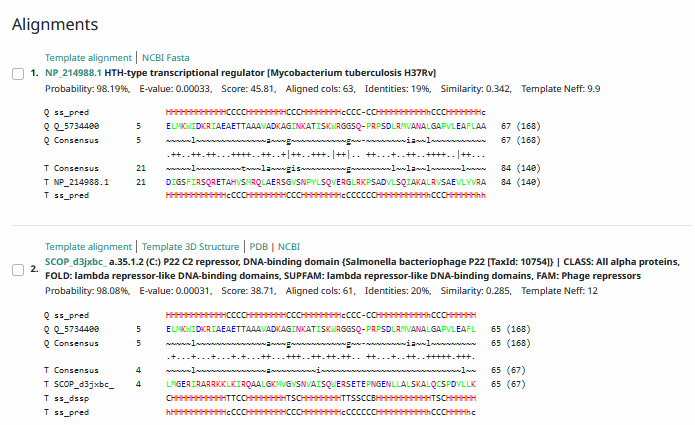 Phamerator Totinger Vs. Tootsieroll Vs. Starcevich (https://phamerator.org/phages) Genes 46-73Proposed Function: immunity repressorFunction Evidence: A similar gene in phage Starcevich was called as an immunity repressor. Additionally, BLAST and HHPRED results align most consistently with immunity repressors from other phages.Transmembrane Domain/Evidence: No, Intracellular Properties (https://dtu.biolib.com/DeepTMHMM)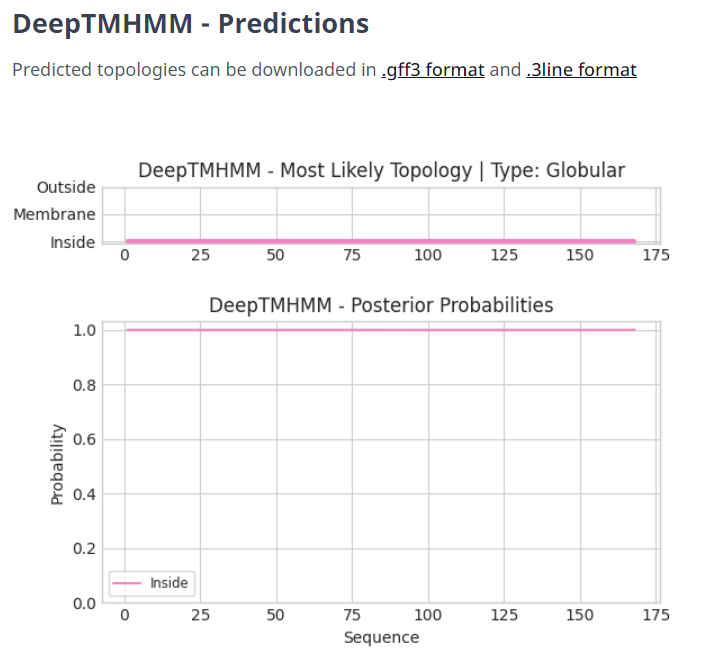 Gene Number: 46Totinger_draft_49 on phagesdbPham144355BLAST from PhagesDB. (https://phagesdb.org/blastp/) Using Longest ORF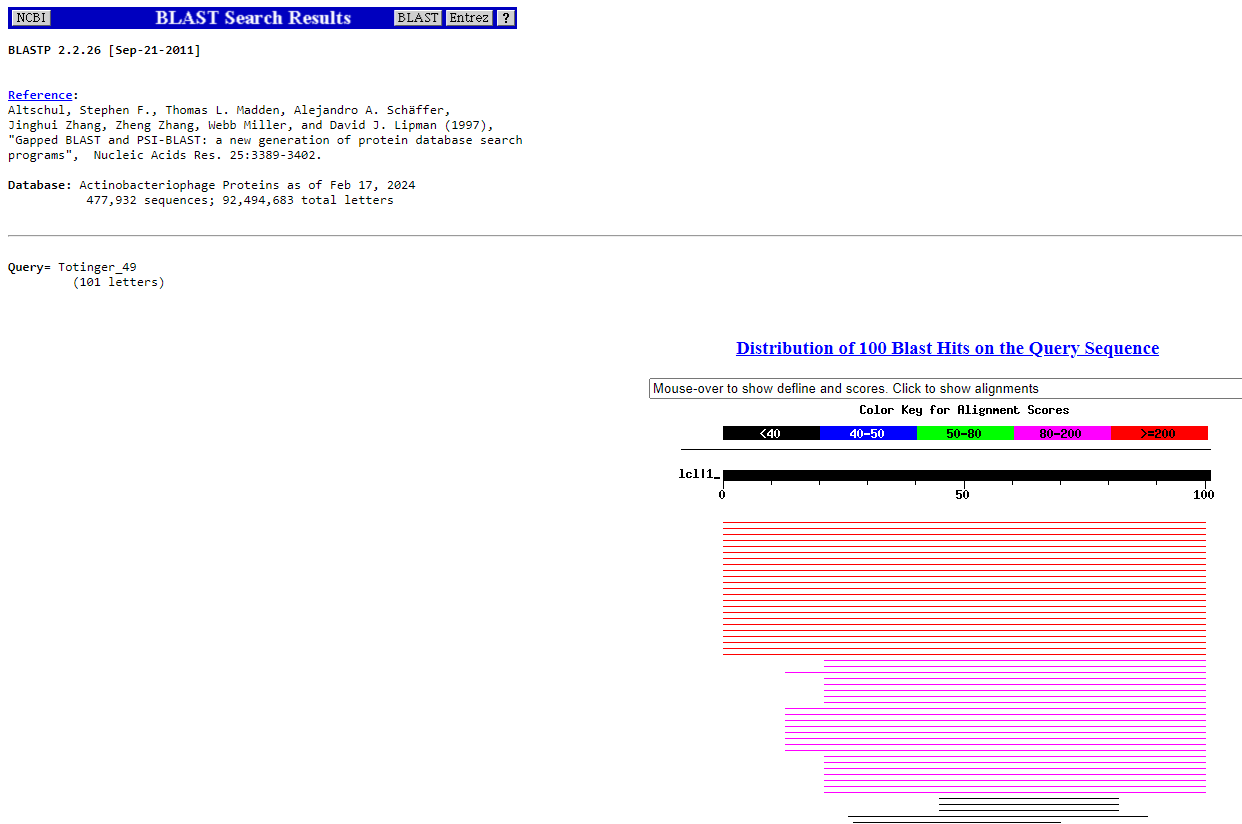 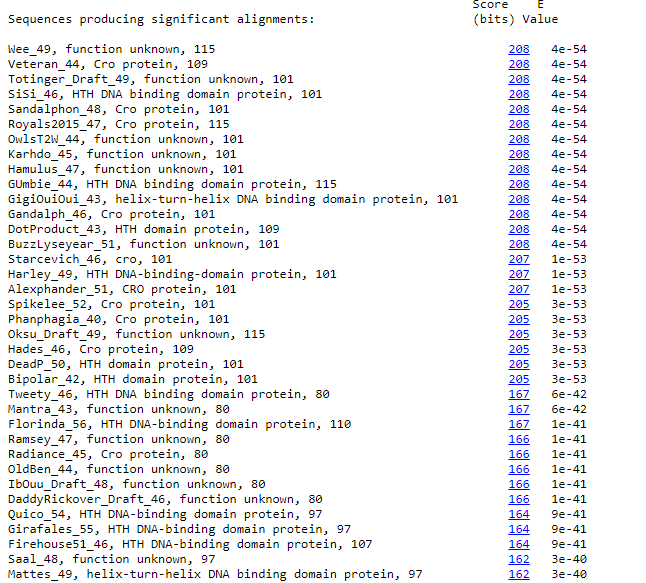 BLAST from NCBI (https://blast.ncbi.nlm.nih.gov/Blast.cgi?PAGE=Proteins) Using Longest ORF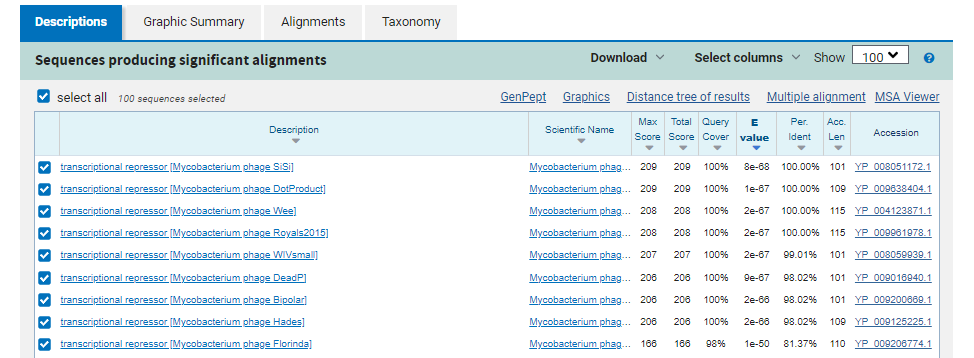 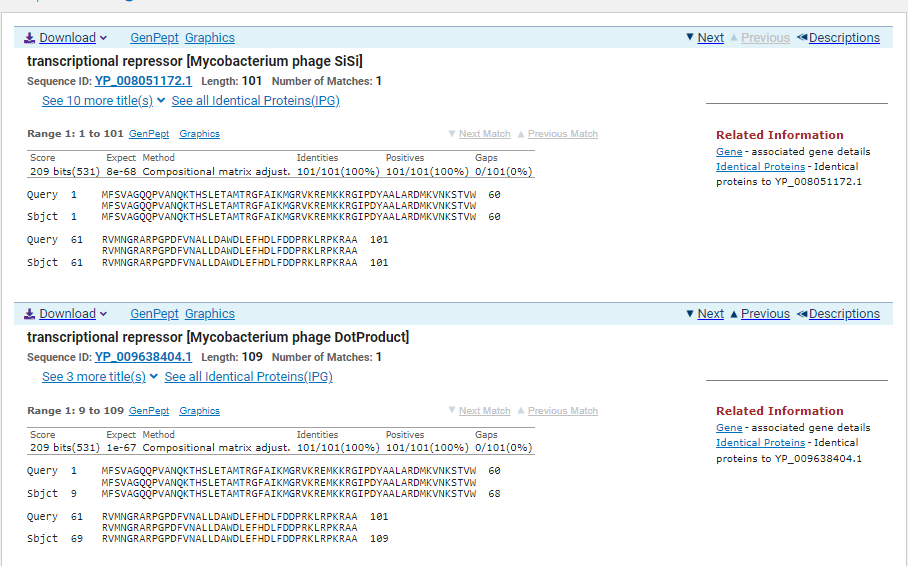 ATG Start at 34515. Original Glimmer call.TAG Stop at 34820F/R: FCoding Potential (y/n):  YStarterator (SS, NA, NI): Most annotated start is this (34515)Blast Best Hit, Query:Subject Starts, Score, Evalue, or “no significant Blast alignments” if 10E-4 or higherTranscriptional repressor Mycobacterium Phage Sisi YP_008051172.1, 1:1, Score 209, Evalue, 8e-68Gap with previous gene: 184Longest Orf? (Y/N/NA) YRBS: 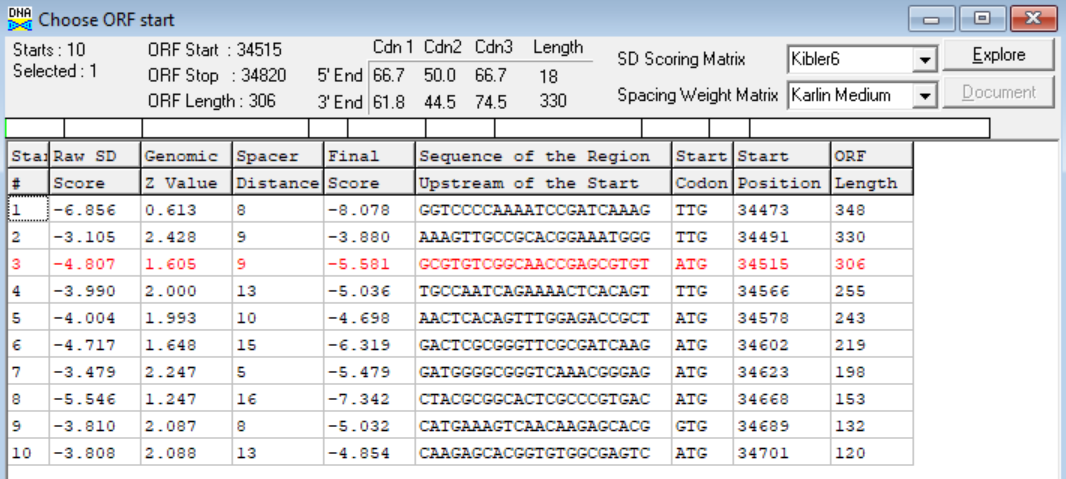 (https://toolkit.tuebingen.mpg.de/tools/hhpred) HHPRED vs PDB, SCOPe, pFam, and M. Tuberculosis. 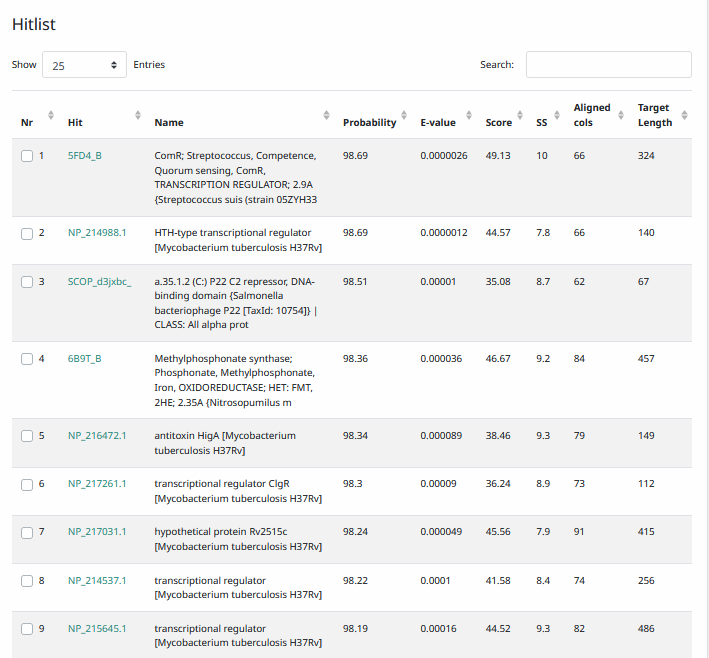 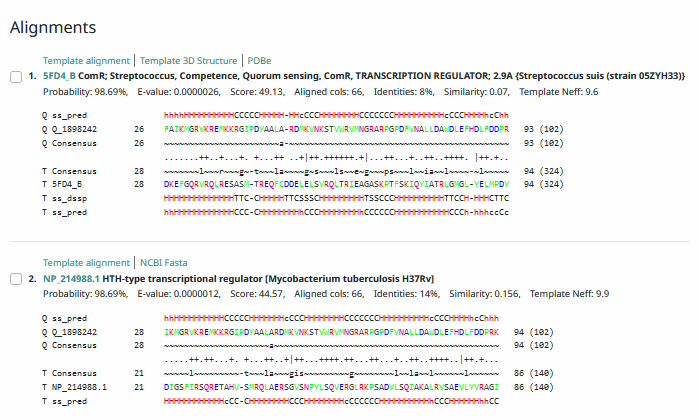 Phamerator Totinger Vs. Tootsieroll Vs. Starcevich (https://phamerator.org/phages) Genes 46-73Proposed Function: CroFunction Evidence: Both an integrase and an immunity suppressor are called in this phage, which is necessary to call Cro. Additionally, phage Starcevich calls a near identical gene as Cro and BLAST / HHPRED results most consistently called it a transcription repressor or Cro.Transmembrane Domain/Evidence: No, Intracellular Properties (https://dtu.biolib.com/DeepTMHMM)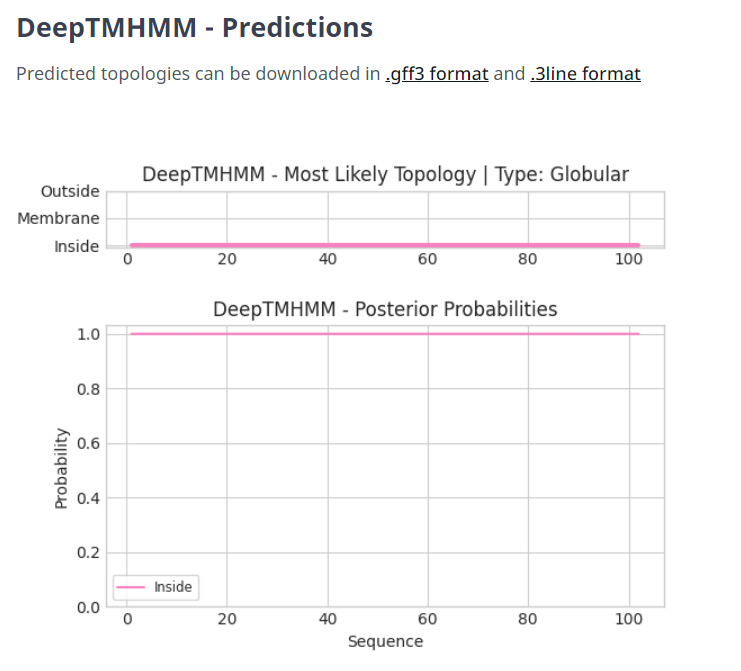 Gene Number: 47Totinger_Draft_50 on PhagesdbPham143869BLAST from PhagesDB. (https://phagesdb.org/blastp/) Using Longest ORF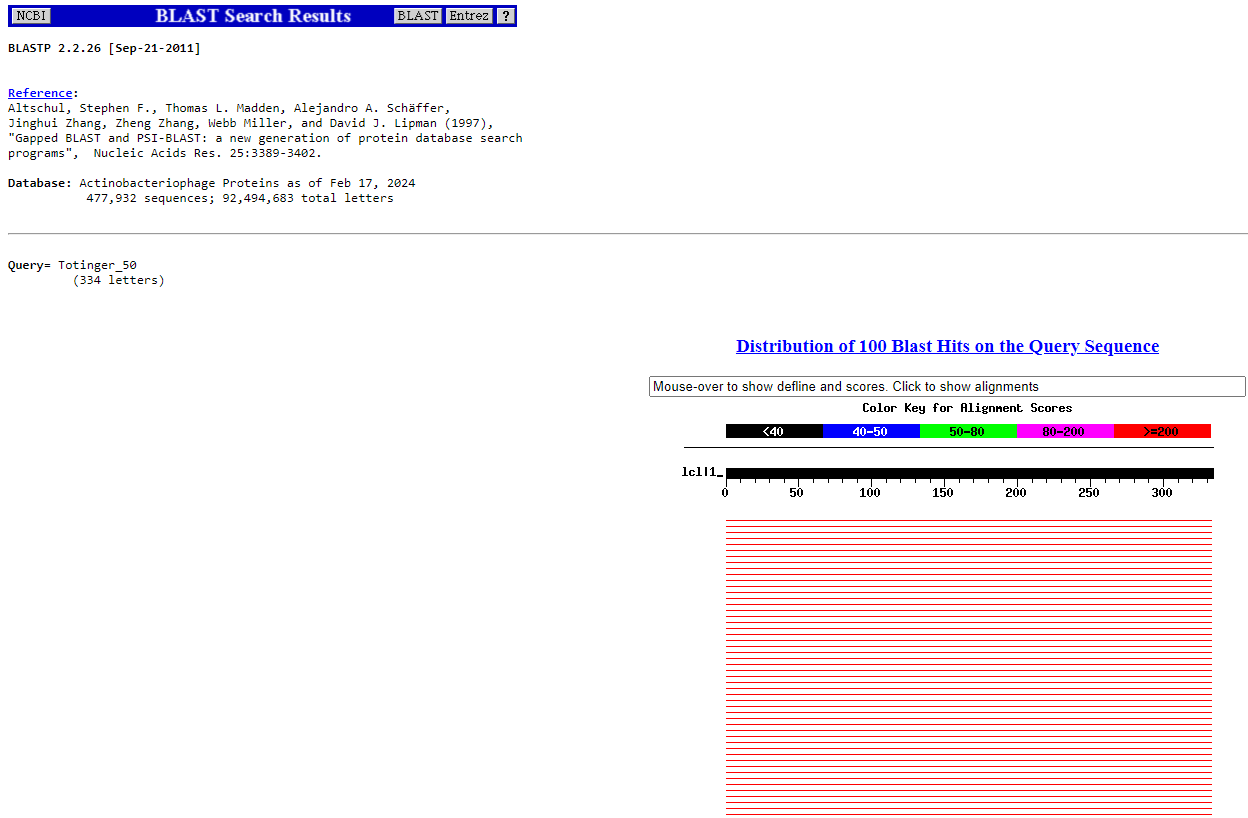 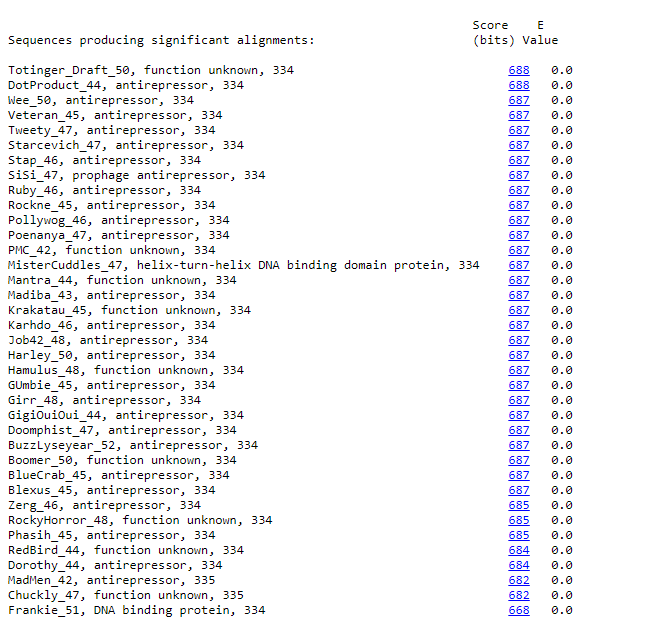 BLAST from NCBI (https://blast.ncbi.nlm.nih.gov/Blast.cgi?PAGE=Proteins) Using Longest ORF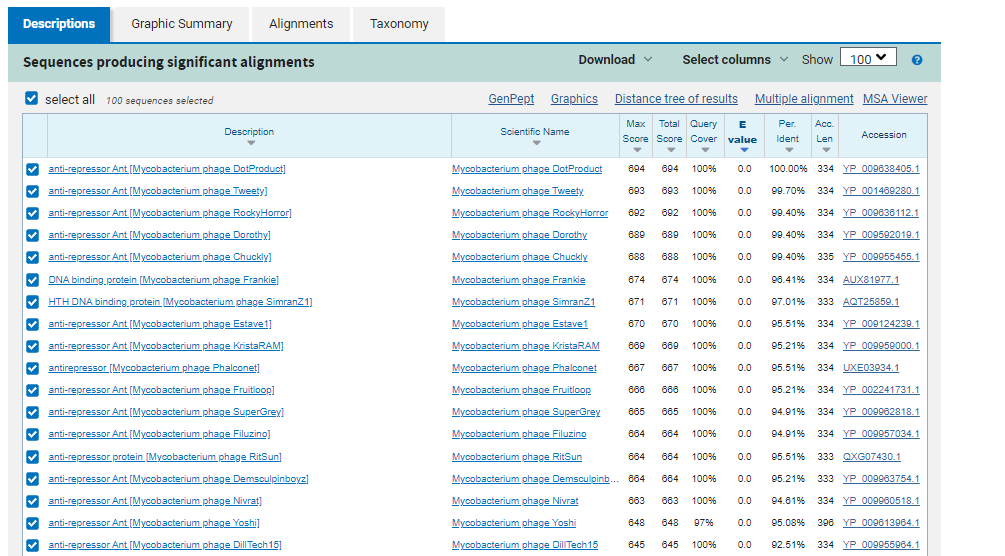 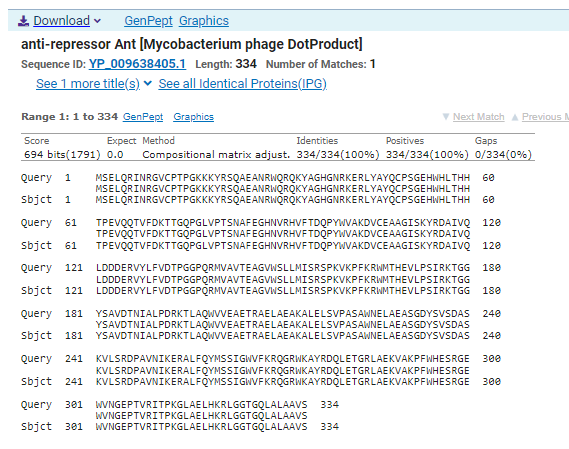 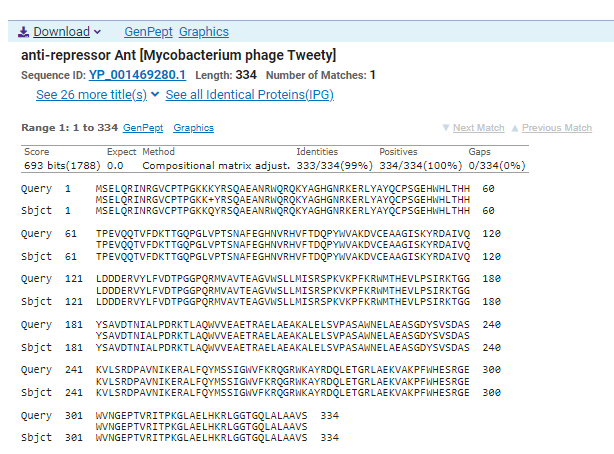 ATG Start at 34879. Original Glimmer call.TGA Stop at 35883F/R: FCoding Potential (y/n):  YStarterator (SS, NA, NI): Most annotated start is this (34879)Blast Best Hit, Query:Subject Starts, Score, Evalue, or “no significant Blast alignments” if 10E-4 or higherAnti-repressor Ant Mycobacterium phage DotProduct YP_009638405.1, 1:1, Score 694, Evalue, 0Gap with previous gene: 59Longest Orf? (Y/N/NA) YRBS: 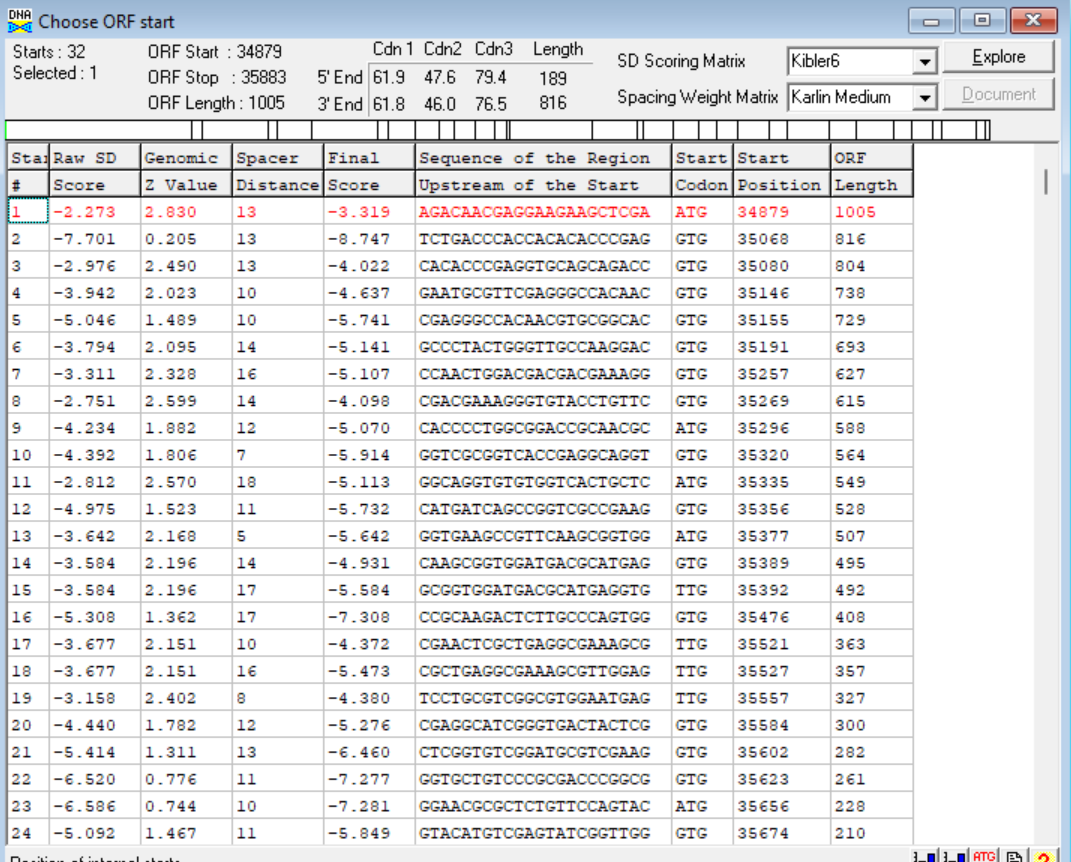 (https://toolkit.tuebingen.mpg.de/tools/hhpred) HHPRED vs PDB, SCOPe, pFam, and M. Tuberculosis. 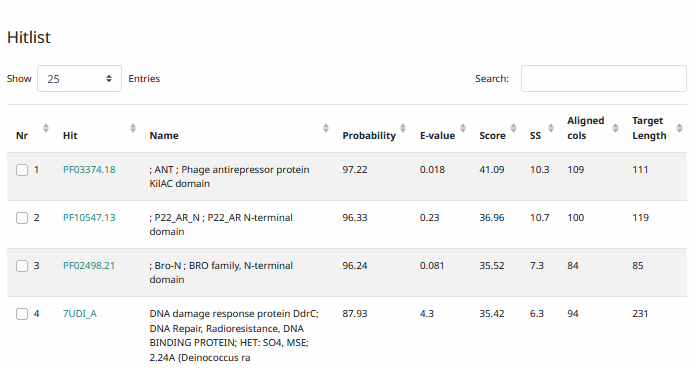 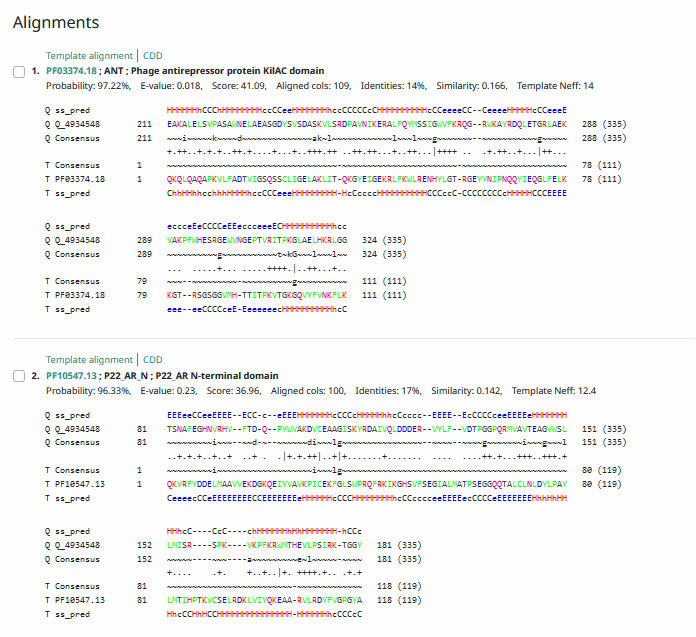 Phamerator Totinger Vs. Tootsieroll Vs. Starcevich (https://phamerator.org/phages) Genes 46-73Proposed Function: antirepressorFunction Evidence: BLAST and HHPRED results most consistently aligned with antirepressor genes. Additionally, in Phamerator, similar phages (phage Starcevich and phage Tootsieroll) call their similar genes as an antirepressor.Transmembrane Domain/Evidence: No, Intracellular Properties (https://dtu.biolib.com/DeepTMHMM)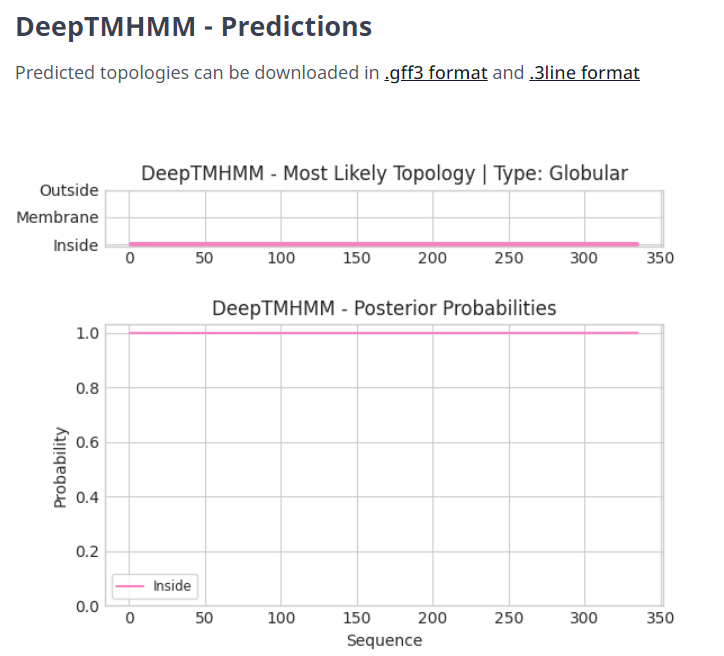 Gene Number: 48Totinger_Draft_51Pham116168BLAST from PhagesDB. (https://phagesdb.org/blastp/) Using Longest ORF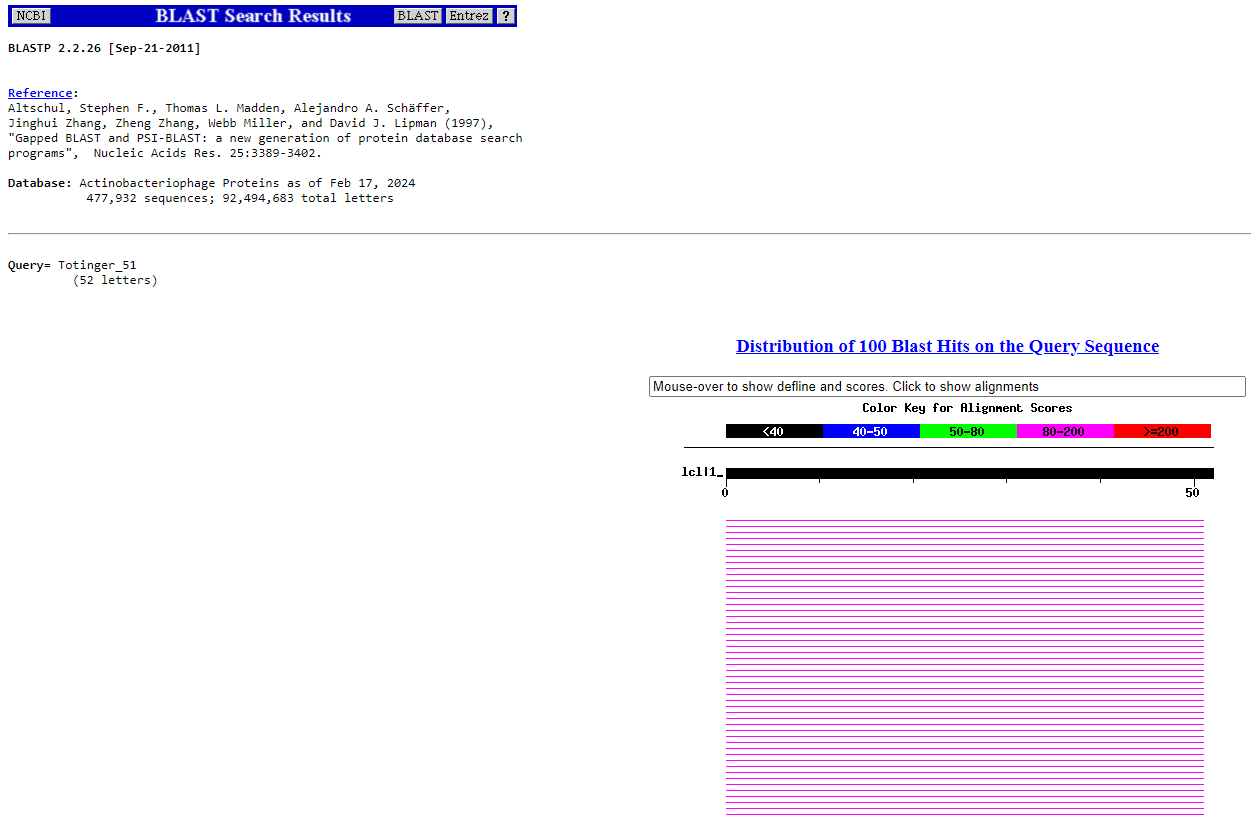 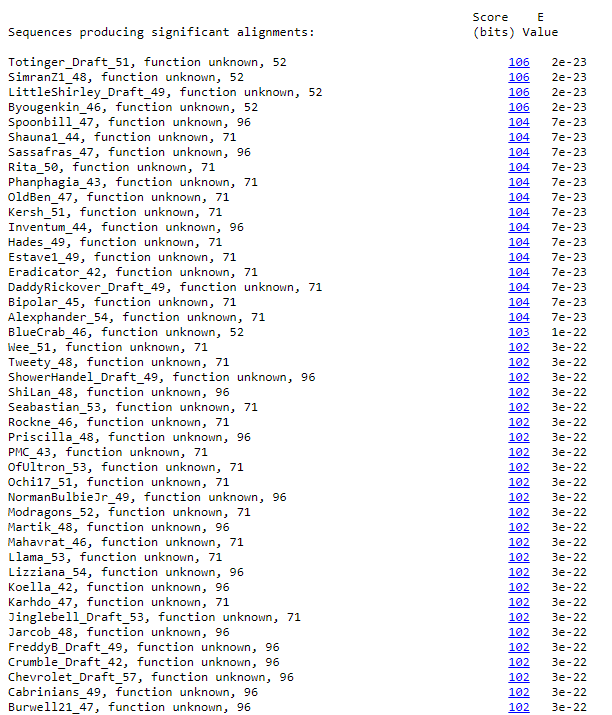 BLAST from NCBI (https://blast.ncbi.nlm.nih.gov/Blast.cgi?PAGE=Proteins) Using Longest ORF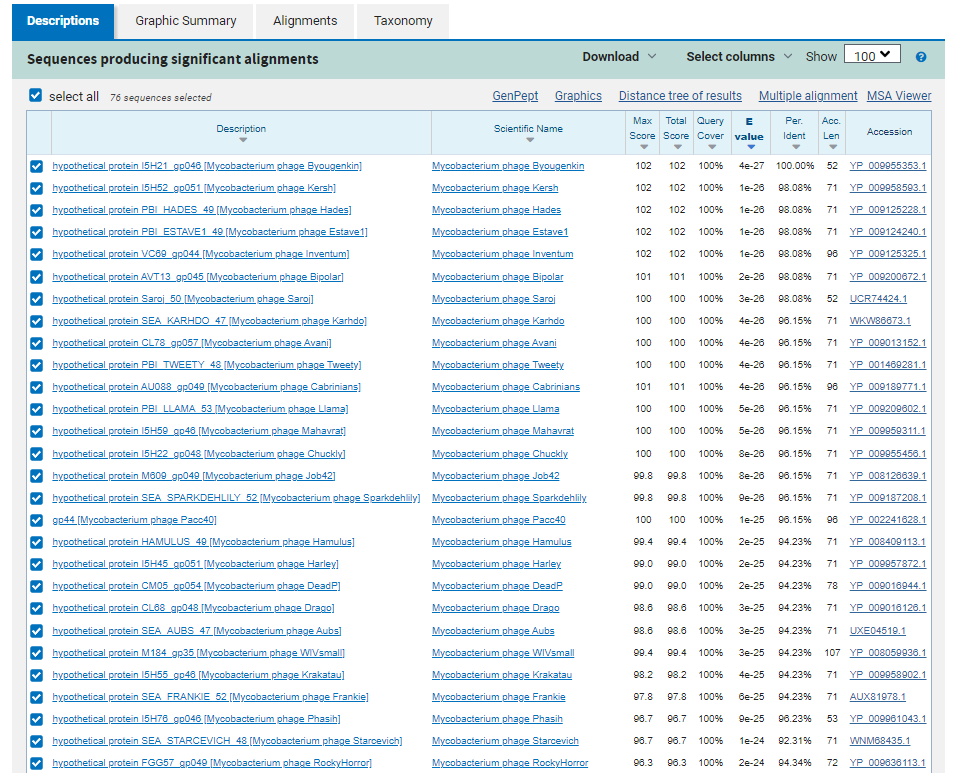 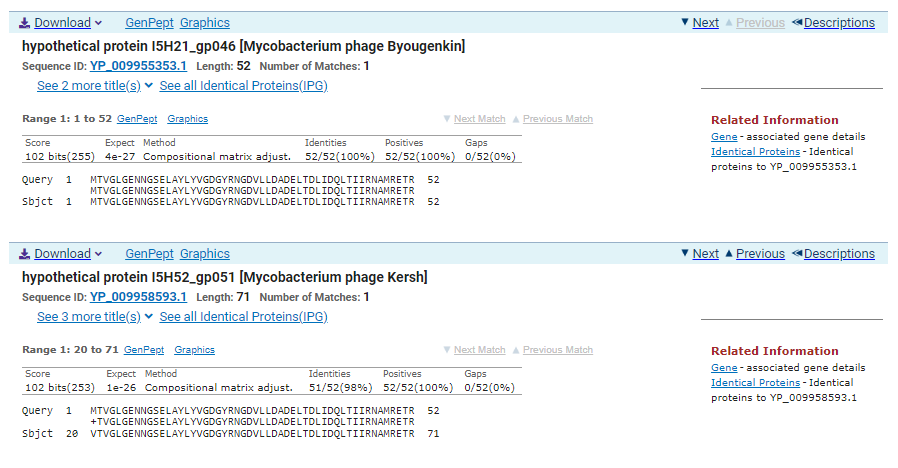 GTG Start at 35937. Original Glimmer call.TGA Stop at 36095F/R: FCoding Potential (y/n):  YStarterator (SS, NA, NI): Most annotated start is present but not called.Blast Best Hit, Query:Subject Starts, Score, Evalue, or “no significant Blast alignments” if 10E-4 or higherhypothetical protein I5H21_gp046 Mycobacterium phage Byougenkin YP_008126594.1, 1:1, Score 102, Evalue, 4e-27Gap with previous gene: 54Longest Orf? (Y/N/NA) YRBS: 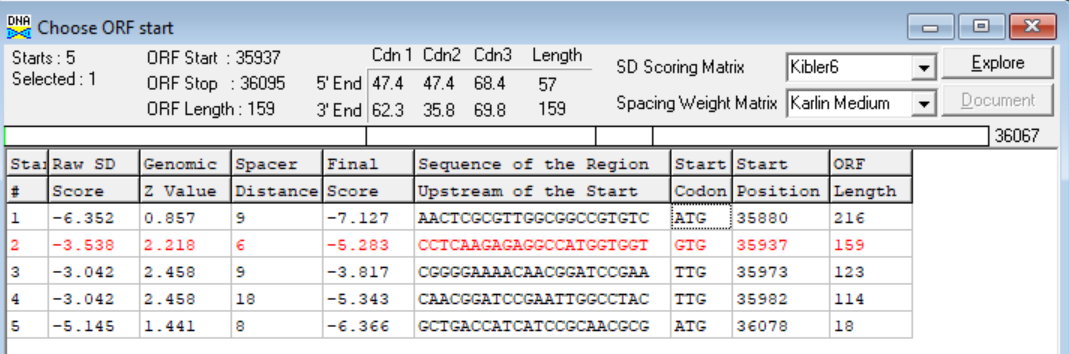 (https://toolkit.tuebingen.mpg.de/tools/hhpred) HHPRED vs PDB, SCOPe, pFam, and M. Tuberculosis. No Significant (>95%) Hits. 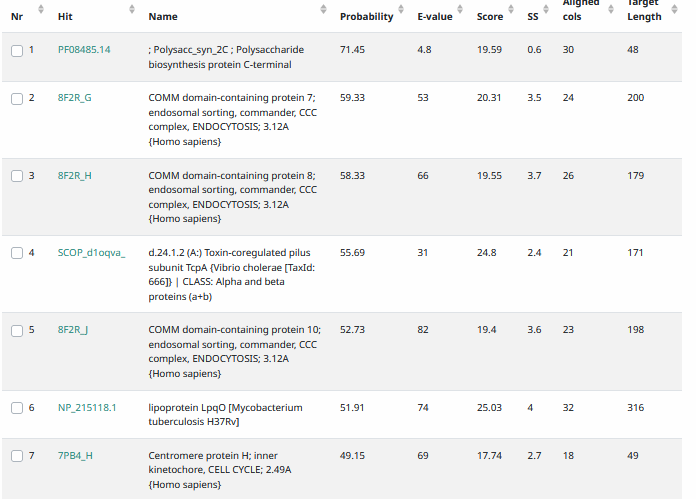 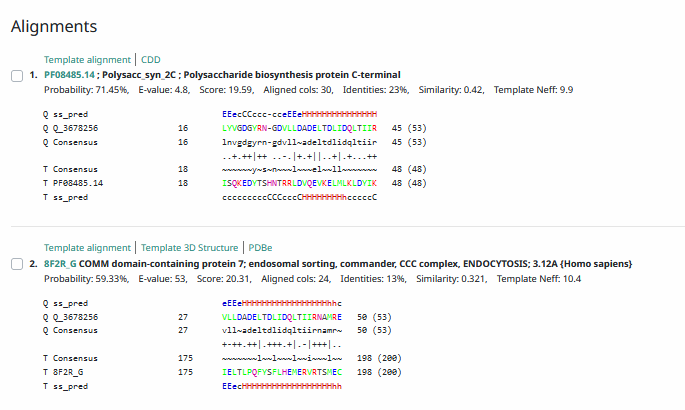 Phamerator Totinger Vs. Tootsieroll Vs. Starcevich (https://phamerator.org/phages) Genes 46-73Proposed Function: hypothetical proteinFunction Evidence: Similar genes are called in similar phages (phage Starcevich and phage Tootsieroll), but do not have a called function. Additionally, BLAST results most consistently aligned with hypothetical proteins from other phages.Transmembrane Domain/Evidence: No, Intracellular Properties (https://dtu.biolib.com/DeepTMHMM)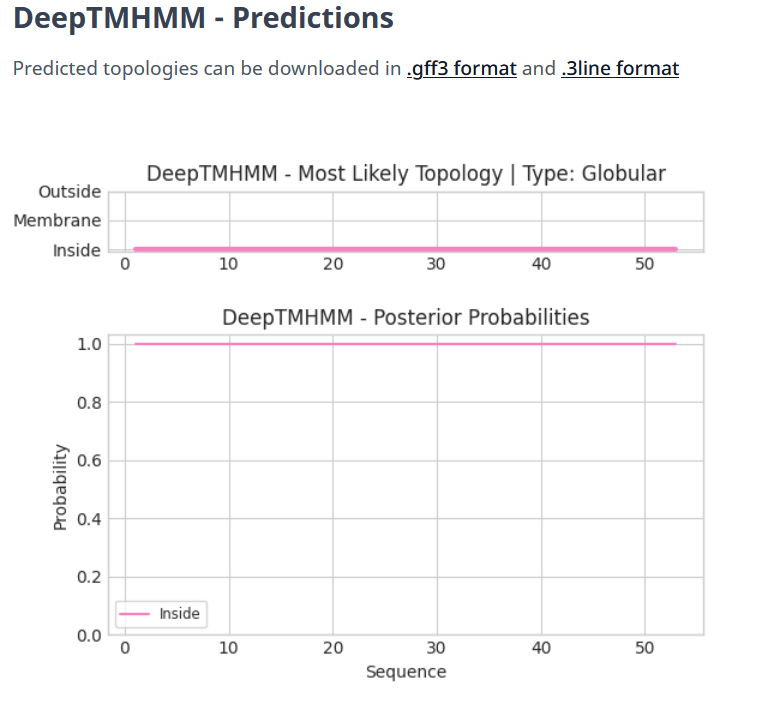 ADDED NEW GENE NOT CALLED BY DNA MASTER. Information as follows.Gene Number: 49Totinger_Draft 52 on PhagesdbPham143947BLAST from PhagesDB. (https://phagesdb.org/blastp/) Using Longest ORF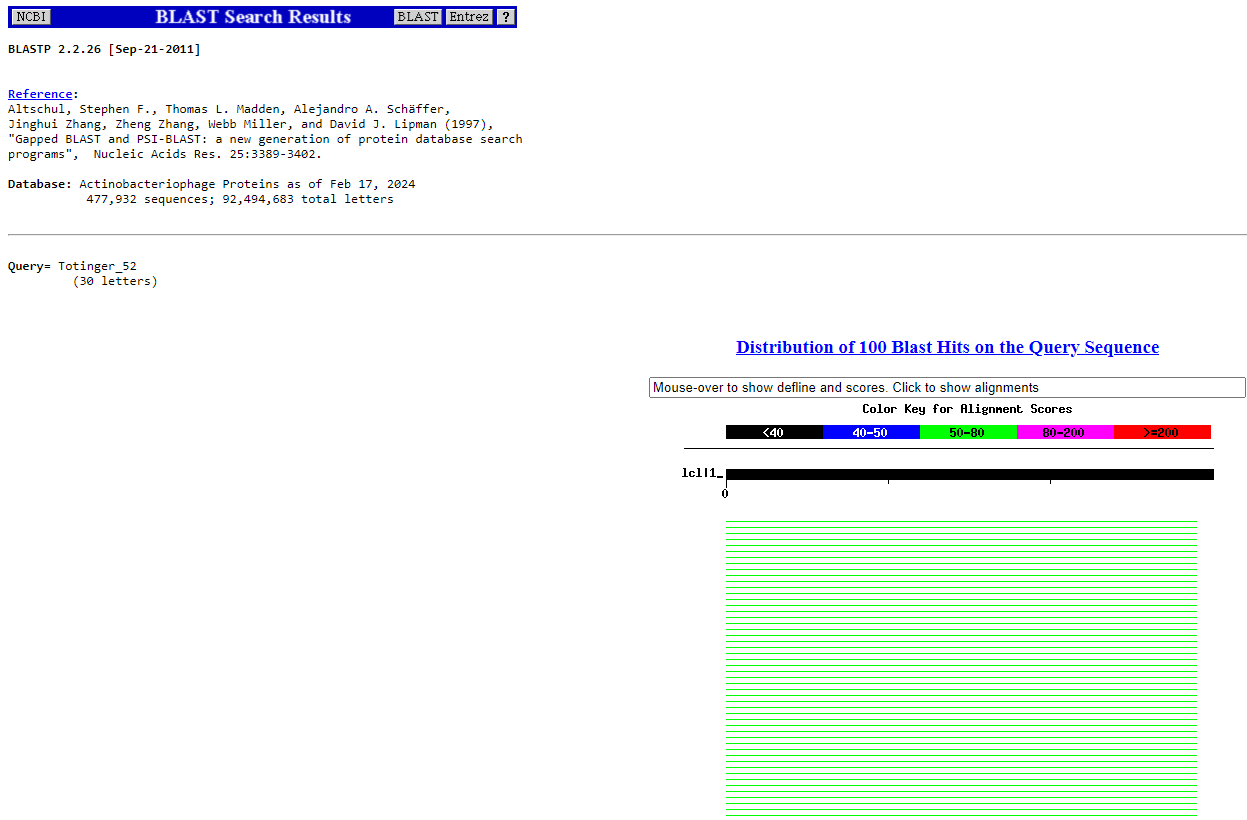 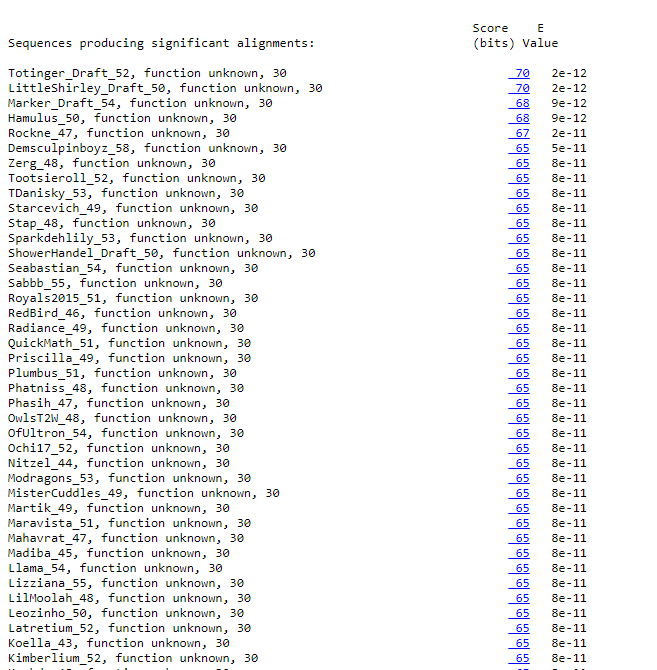 BLAST from NCBI (https://blast.ncbi.nlm.nih.gov/Blast.cgi?PAGE=Proteins) Using Longest ORF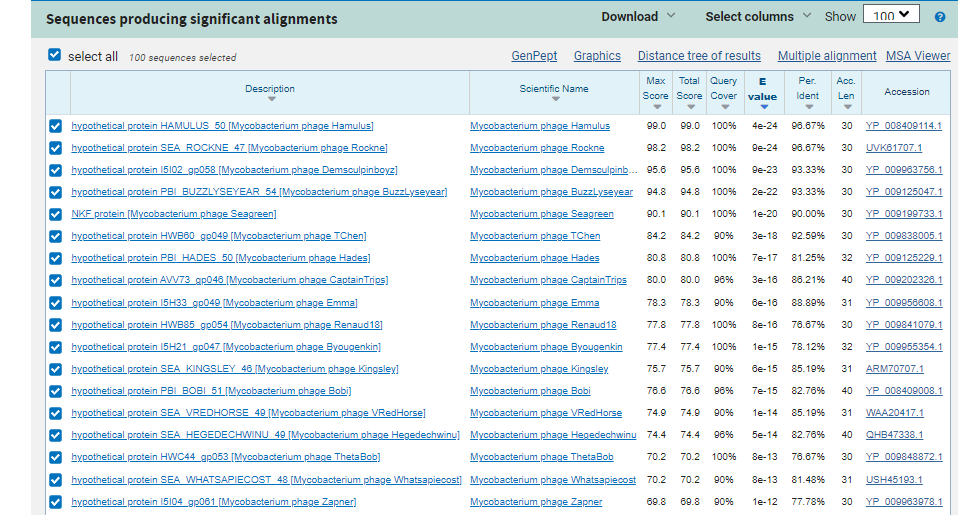 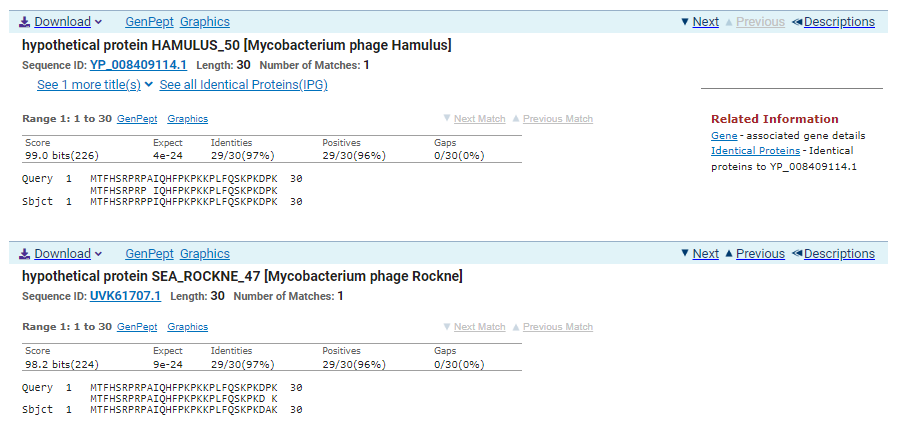 ATG Start at 36092. Not called by Glimmer, called by GenemarkS Self-Trained model.TGA Stop at 36184F/R: FCoding Potential (y/n):  YStarterator (SS, NA, NI): Most annotated start is this (36092)Blast Best Hit, Query:Subject Starts, Score, Evalue, or “no significant Blast alignments” if 10E-4 or higherhypothetical protein HAMULUS_50 Mycobacterium phage Hamulus YP_008409114.1, 1:1, Score 99, Evalue, 4e-24Gap with previous gene: -3Longest Orf? (Y/N/NA) YRBS: 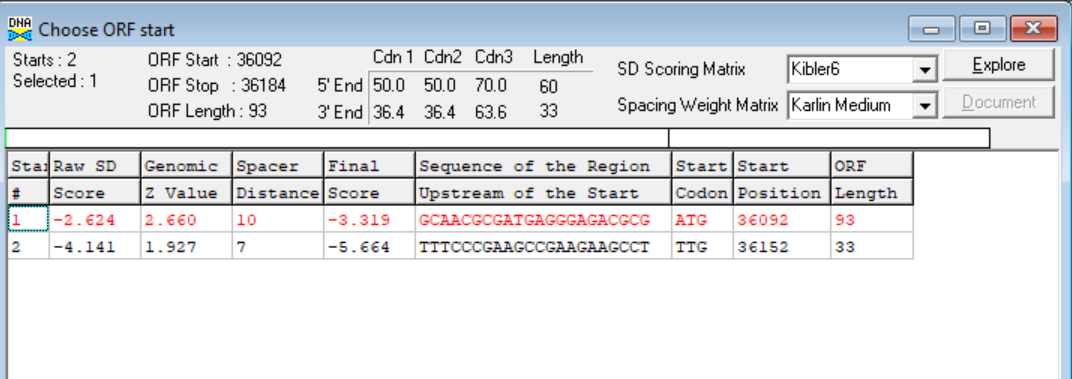 (https://toolkit.tuebingen.mpg.de/tools/hhpred) HHPRED vs PDB, SCOPe, pFam, and M. Tuberculosis. No significant (>95%) hits.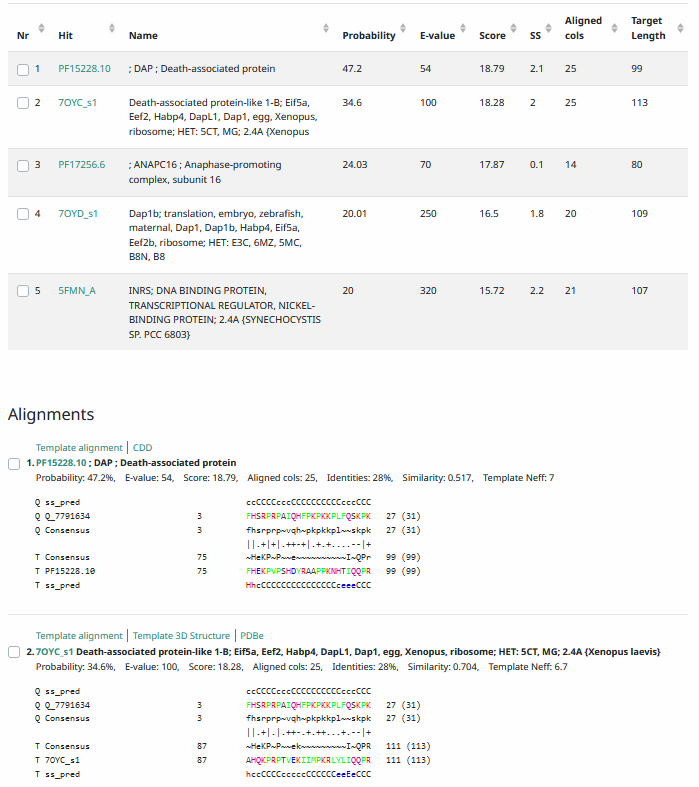 Phamerator Totinger Vs. Tootsieroll Vs. Starcevich (https://phamerator.org/phages) Genes 46-73Proposed Function: hypothetical proteinFunction Evidence: similar phages (phage Starcevich and phage Tootsieroll) have a very similar if not identical sequence, and both call the gene but do not call a function. BLAST results also most consistently call this protein as a hypothetical protein.Transmembrane Domain/Evidence: No, Intracellular Properties (https://dtu.biolib.com/DeepTMHMM)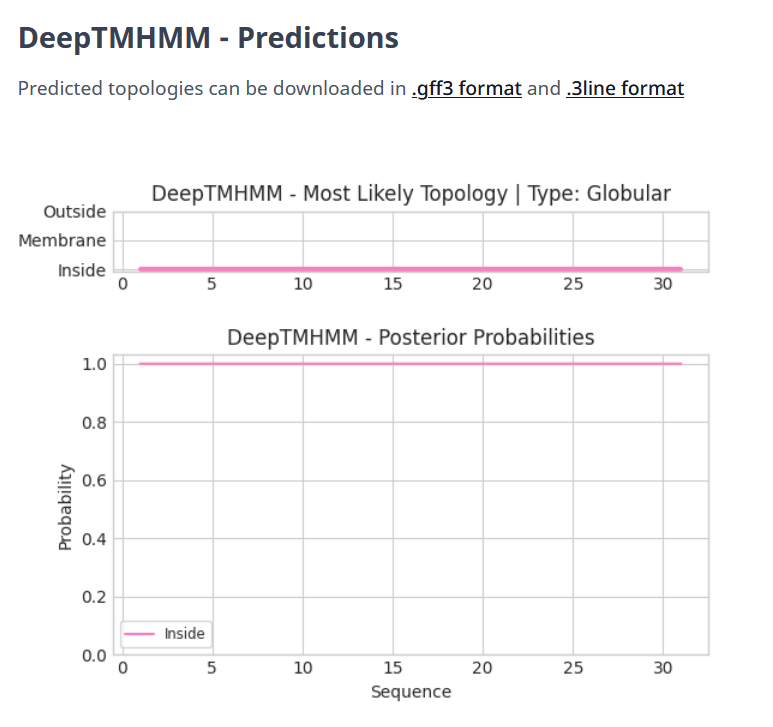 Gene Number: 50Totinger_53_Draft on PhagesdbPham143947BLAST from PhagesDB. (https://phagesdb.org/blastp/) Using Longest ORF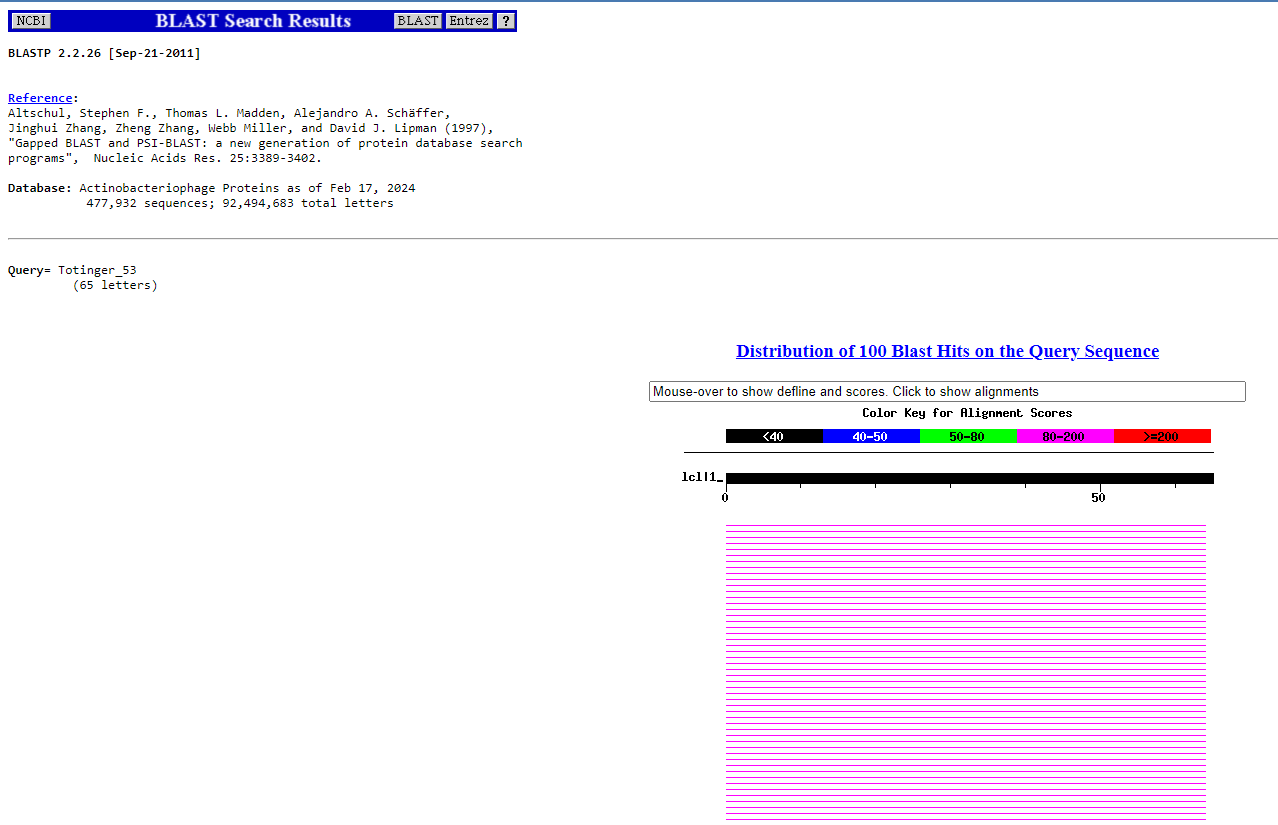 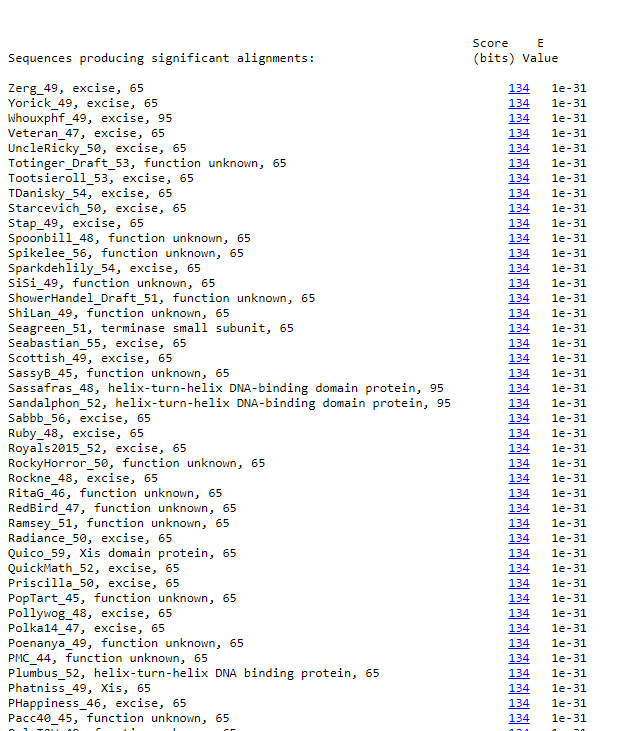 BLAST from NCBI (https://blast.ncbi.nlm.nih.gov/Blast.cgi?PAGE=Proteins) Using Longest ORF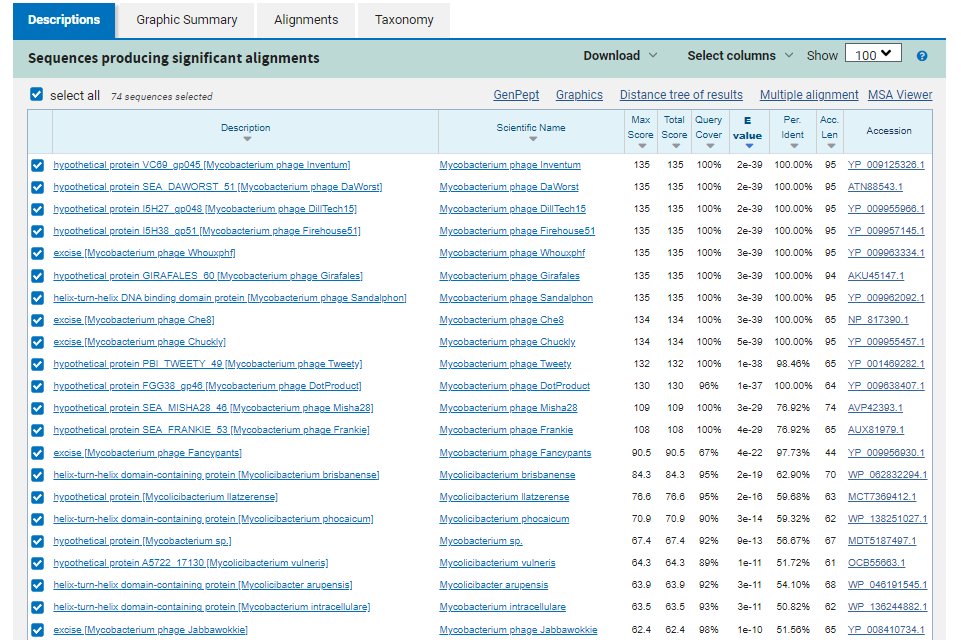 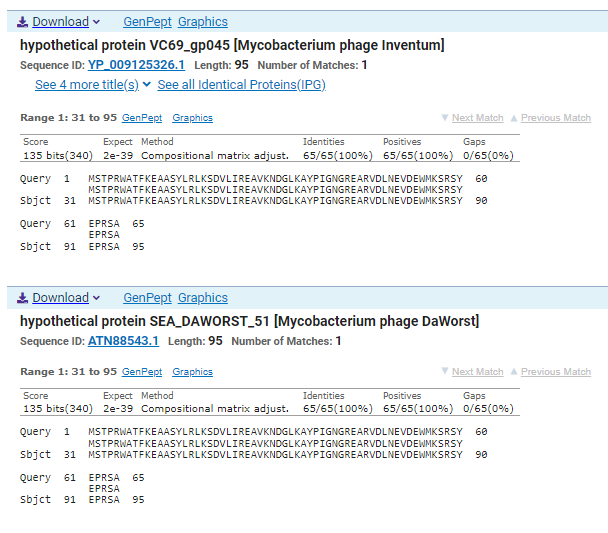 ATG Start at 36181. Original Glimmer call.TGA Stop at 36378F/R: FCoding Potential (y/n):  YStarterator (SS, NA, NI): Most annotated start is this (36181)Blast Best Hit, Query:Subject Starts, Score, Evalue, or “no significant Blast alignments” if 10E-4 or higherhypothetical protein VC69_gp045 Mycobacterium phage Inventum YP_009125326.1, 31:95, Score 135, Evalue, 2e-35Gap with previous gene: -3Longest Orf? (Y/N/NA) YRBS: 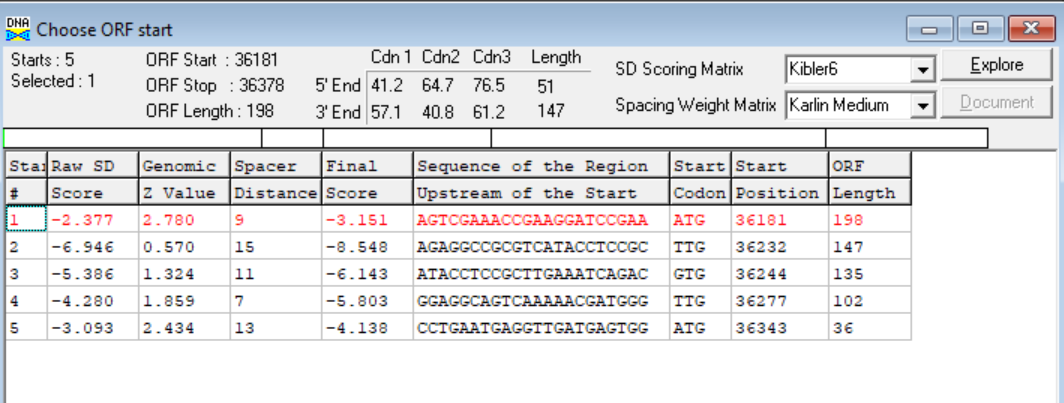 (https://toolkit.tuebingen.mpg.de/tools/hhpred) HHPRED vs PDB, SCOPe, pFam, and M. Tuberculosis. 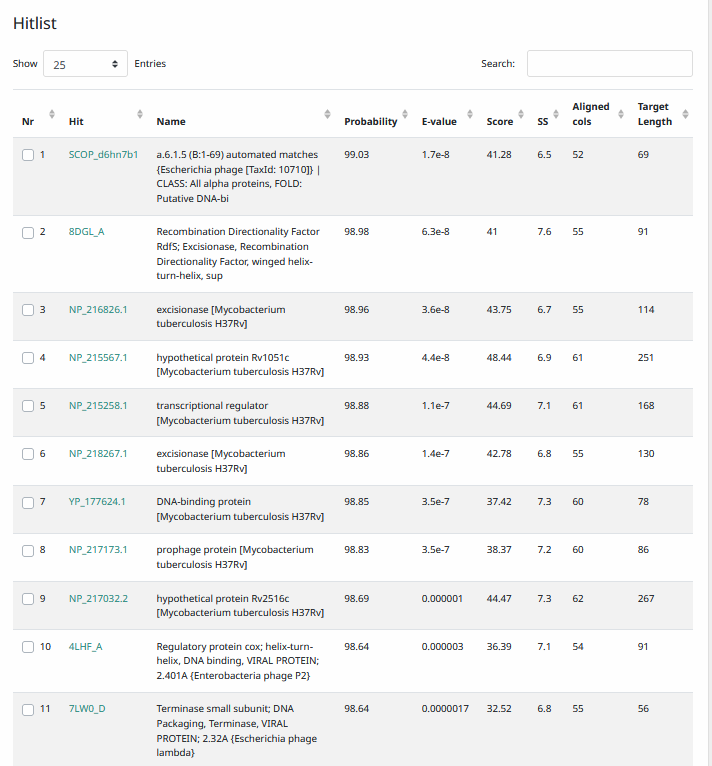 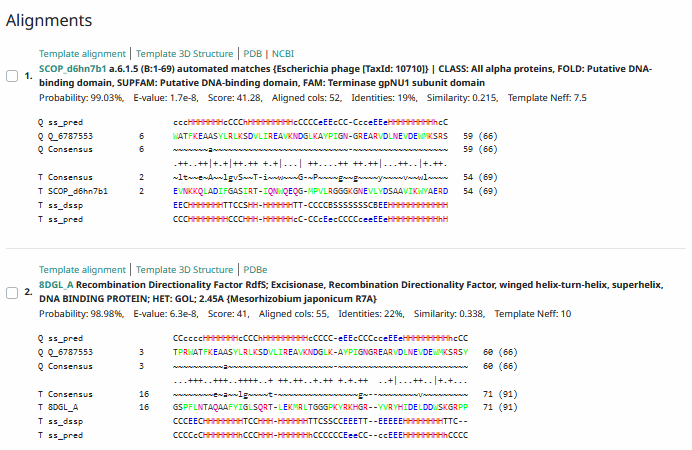 Phamerator Totinger Vs. Tootsieroll Vs. Starcevich (https://phamerator.org/phages) Genes 46-73Proposed Function: exciseFunction Evidence: Similar phages (phage Starcevich and phage Tootsieroll) call their similar genes excises. Additionally, BLAST results and HHPRED most consistently align with an excise.Transmembrane Domain/Evidence: No, Intracellular Properties (https://dtu.biolib.com/DeepTMHMM)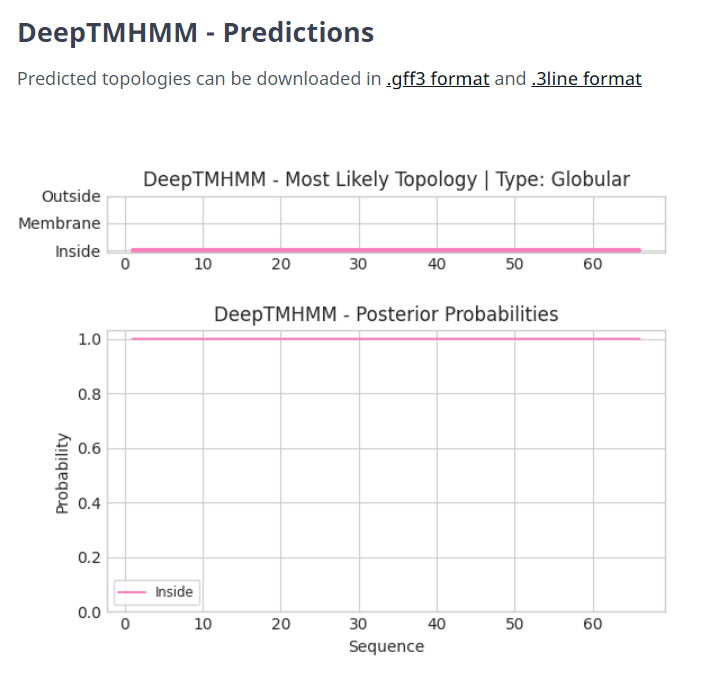 Gene Number: 51Totinger_54_Draft on PhagesdbPham84916BLAST from PhagesDB. (https://phagesdb.org/blastp/) Using Longest ORF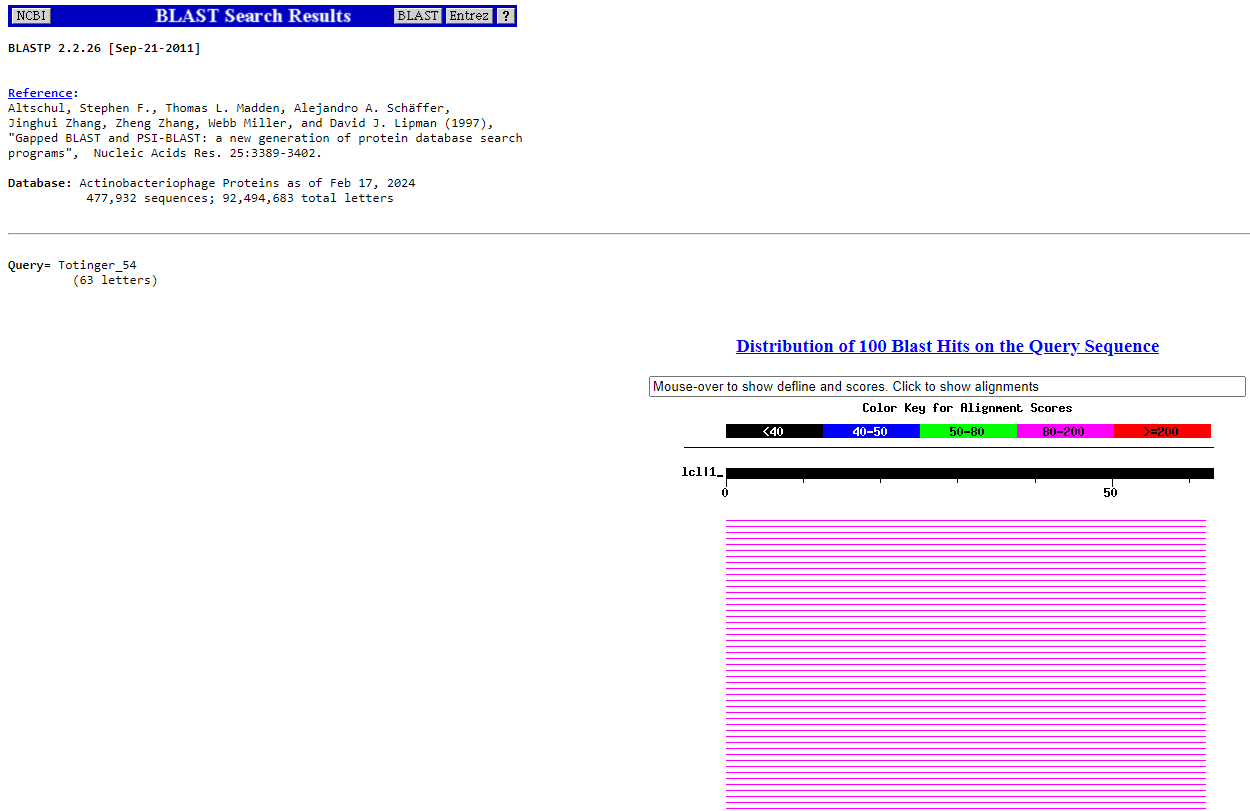 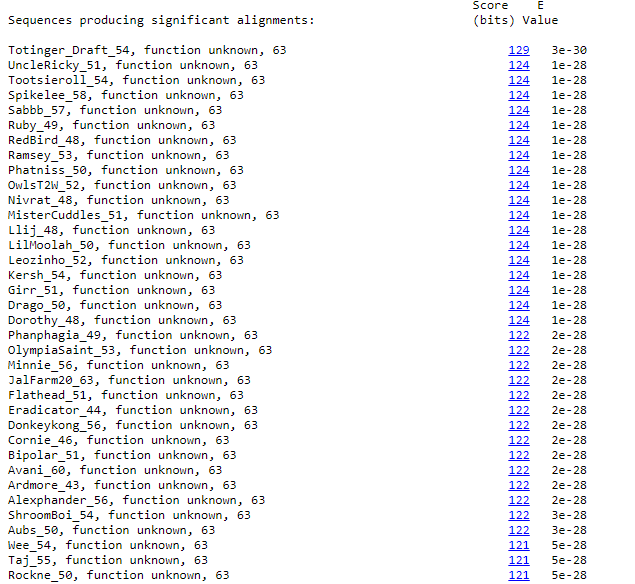 BLAST from NCBI (https://blast.ncbi.nlm.nih.gov/Blast.cgi?PAGE=Proteins) Using Longest ORF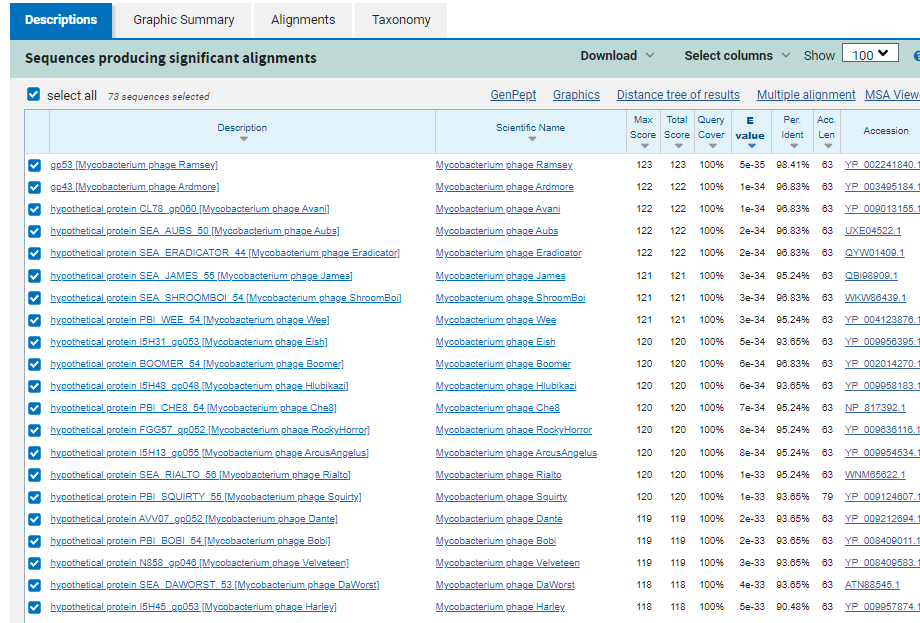 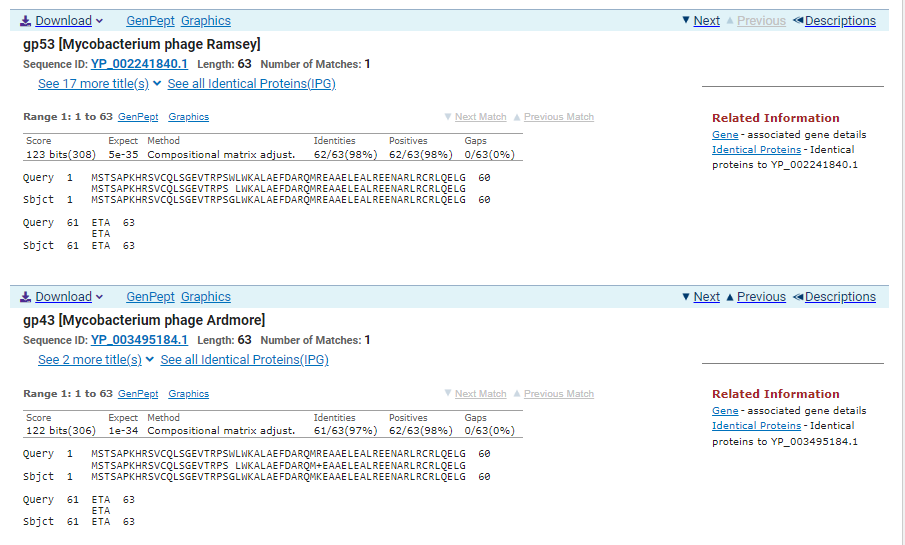 GTG Start at 36375. Original Glimmer call.TGA Stop at 36566F/R: FCoding Potential (y/n):  YStarterator (SS, NA, NI): Most annotated start is this (36375)Blast Best Hit, Query:Subject Starts, Score, Evalue, or “no significant Blast alignments” if 10E-4 or higherGp53 Mycobacterium phage Ramsey YP_002241840.1, 1:1, Score 123, Evalue, 5e-35Gap with previous gene: -3Longest Orf? (Y/N/NA) YRBS: 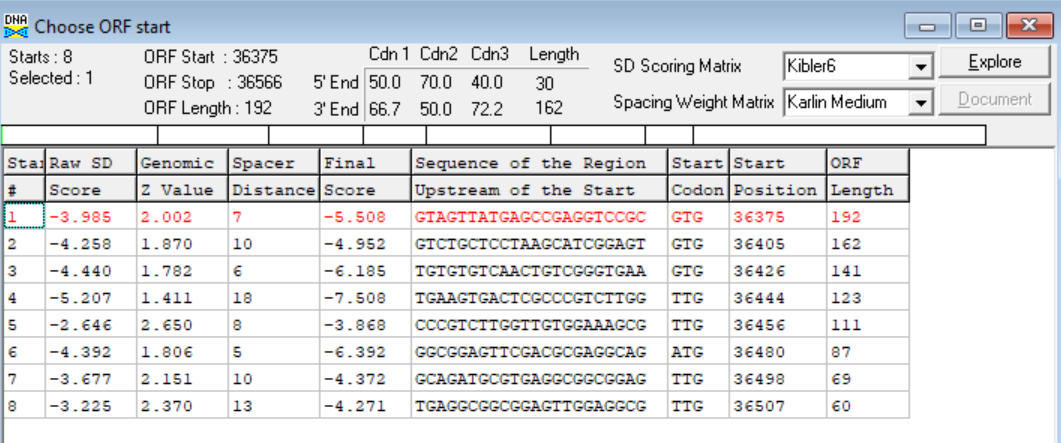 (https://toolkit.tuebingen.mpg.de/tools/hhpred) HHPRED vs PDB, SCOPe, pFam, and M. Tuberculosis. 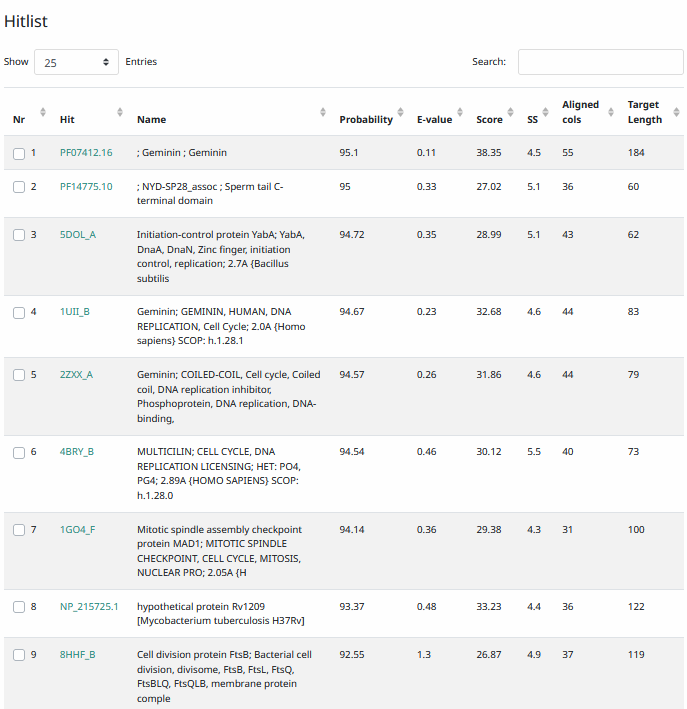 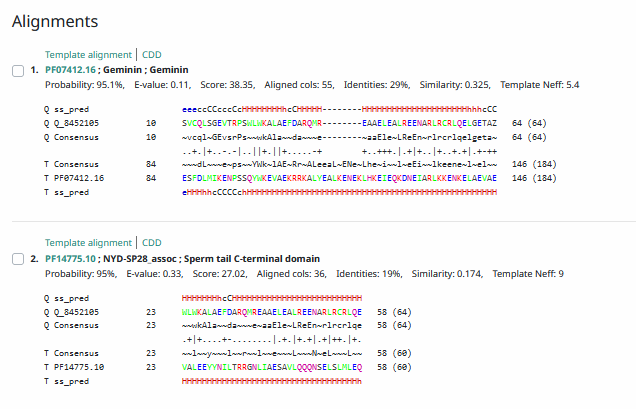 Phamerator Totinger Vs. Tootsieroll Vs. Starcevich (https://phamerator.org/phages) Genes 46-73Proposed Function: hypothetical proteinFunction Evidence: This gene matches most consistently in BLASTs is of proteins with unknown function or hypothetical proteins. Additionally, similar phages (phage Starcevich and phage Tootsieroll) call similar genes but do not call functions for them.Transmembrane Domain/Evidence: No, Intracellular Properties (https://dtu.biolib.com/DeepTMHMM)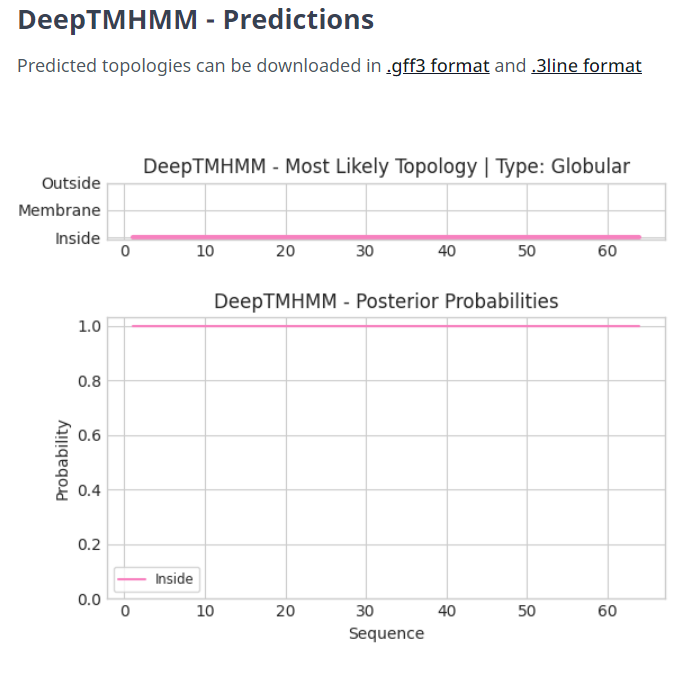 Gene Number: 52Totinger_55_Draft in PhagesdbPham88043BLAST from PhagesDB. (https://phagesdb.org/blastp/) Using Longest ORF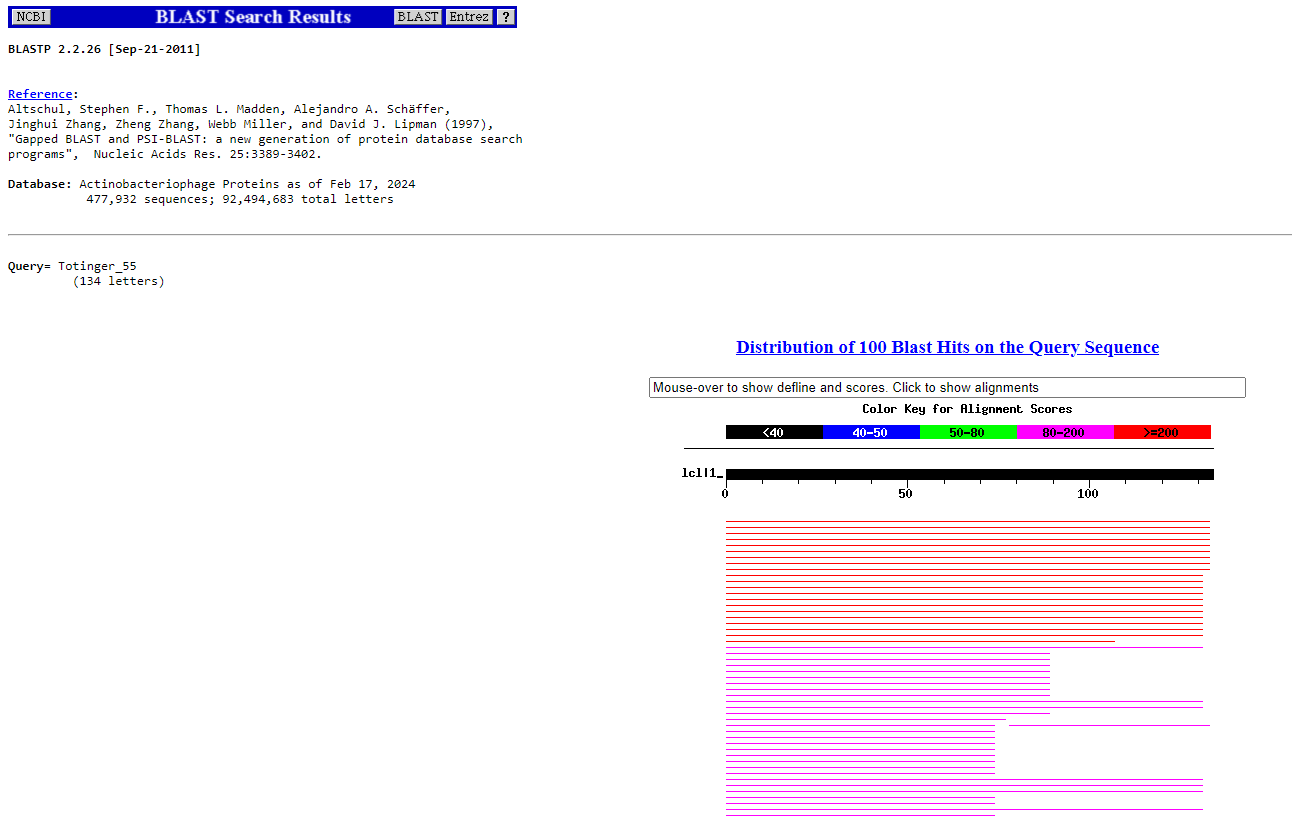 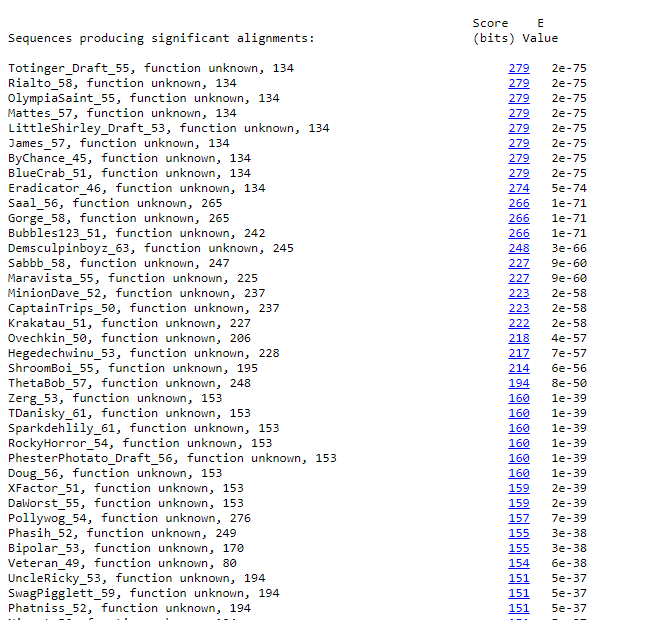 BLAST from NCBI (https://blast.ncbi.nlm.nih.gov/Blast.cgi?PAGE=Proteins) Using Longest ORF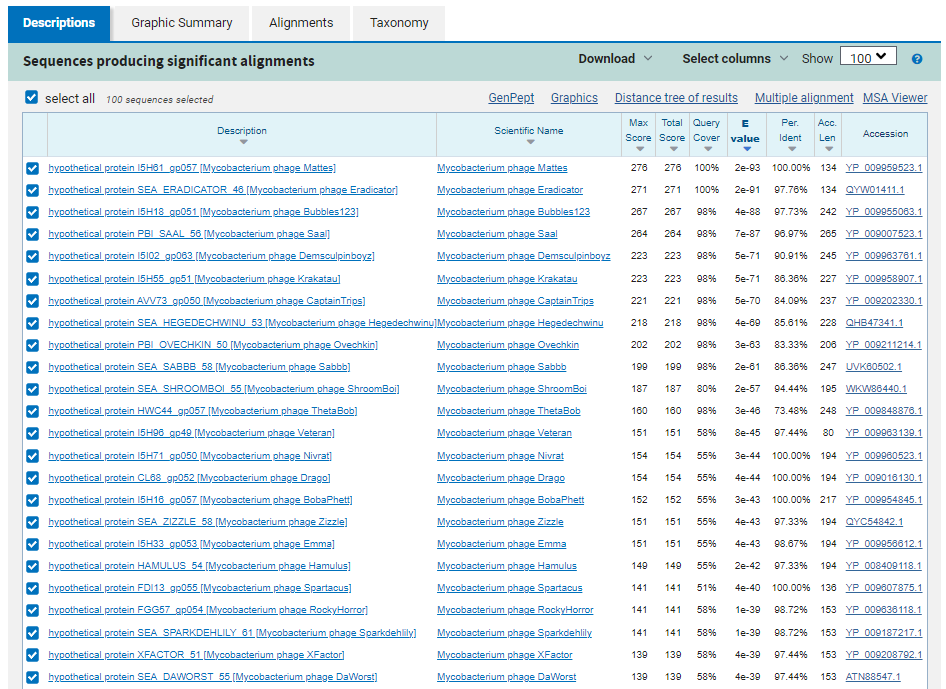 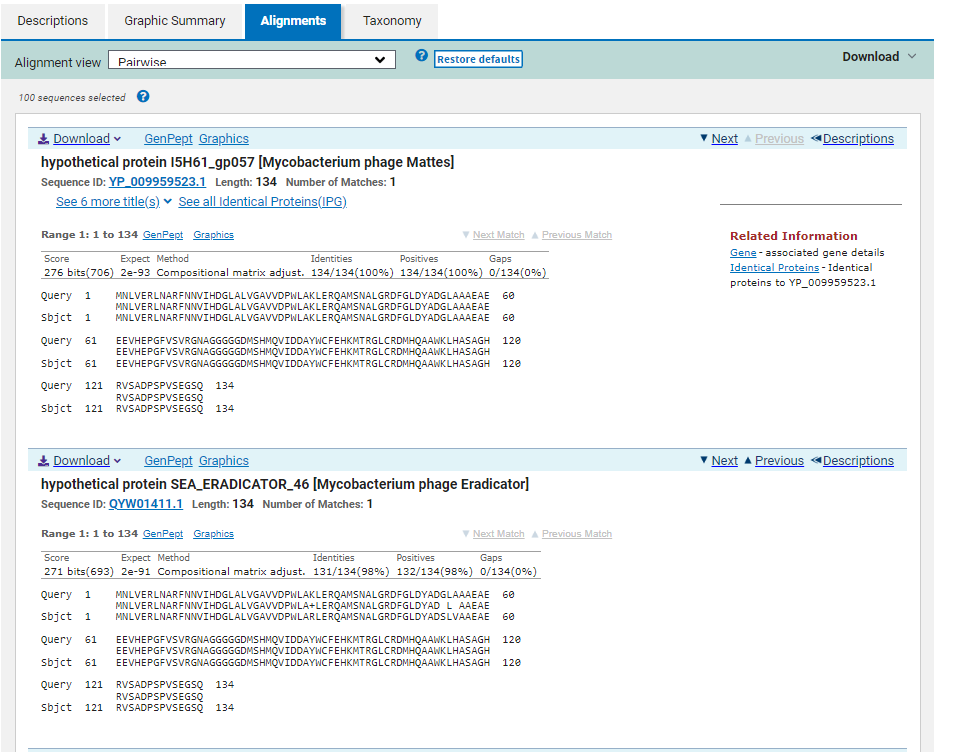 GTG Start at 36563. Original Glimmer call.TGA Stop at 36967F/R: FCoding Potential (y/n):  YStarterator (SS, NA, NI): Most annotated start is this (36563)Blast Best Hit, Query:Subject Starts, Score, Evalue, or “no significant Blast alignments” if 10E-4 or higherhypothetical protein I5H61_gp057 Mycobacterium phage Mattes YP_009959523.1, 1:1, Score 276, Evalue, 2e-93Gap with previous gene: -3Longest Orf? (Y/N/NA) NRBS: 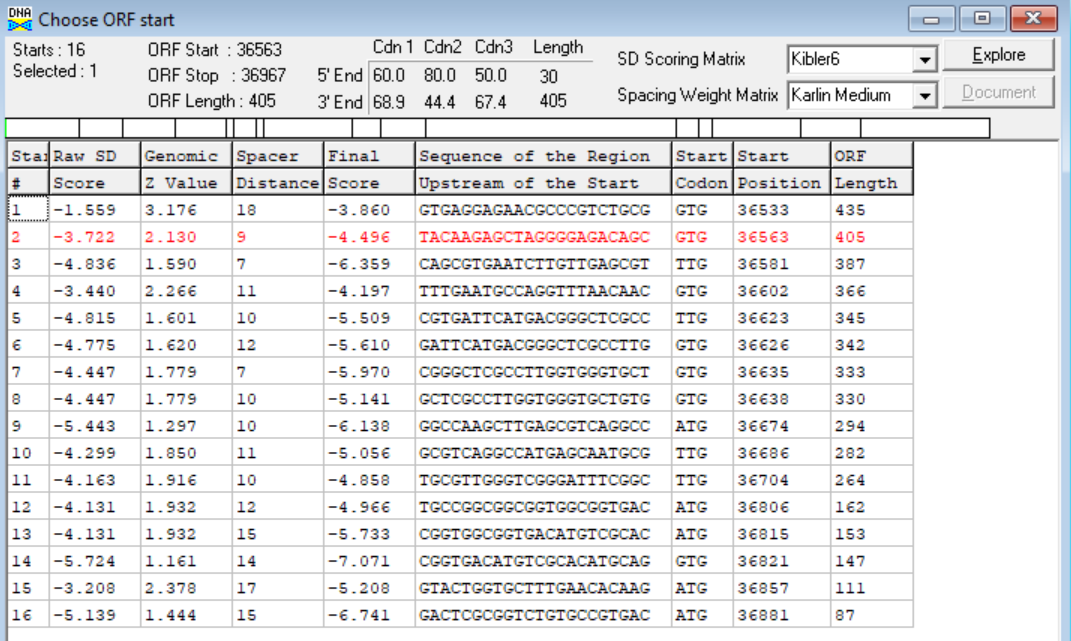 (https://toolkit.tuebingen.mpg.de/tools/hhpred) HHPRED vs PDB, SCOPe, pFam, and M. Tuberculosis. No significant (>95%) hits.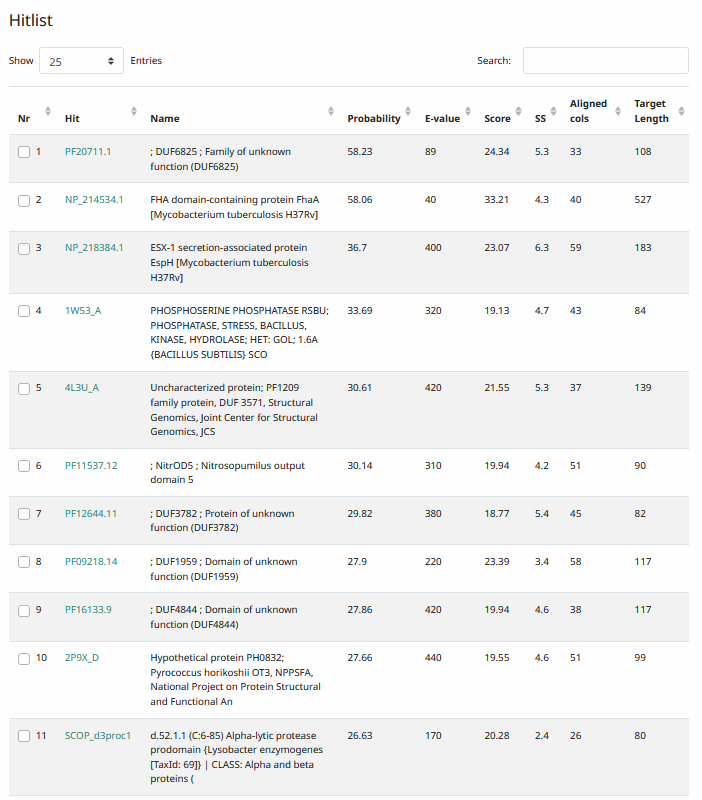 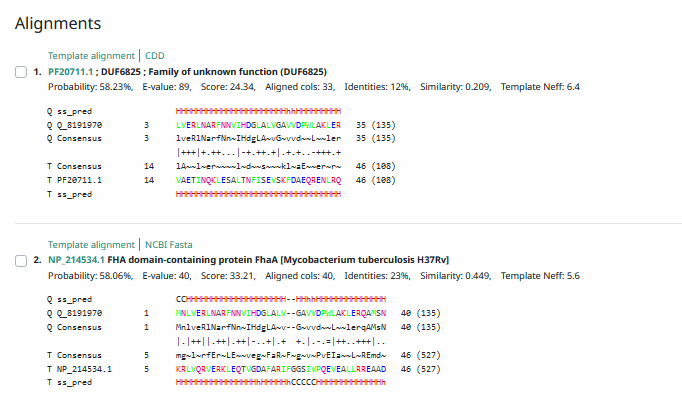 Phamerator Totinger Vs. Tootsieroll Vs. Starcevich (https://phamerator.org/phages) Genes 46-73Proposed Function: hypothetical proteinFunction Evidence: In similar phages (phage Starcevich and phage Tootsieroll), this gene is called but does not have a called function. Additionally, BLAST results most consistently align with proteins of unknown function.Transmembrane Domain/Evidence: No, Intracellular Properties (https://dtu.biolib.com/DeepTMHMM)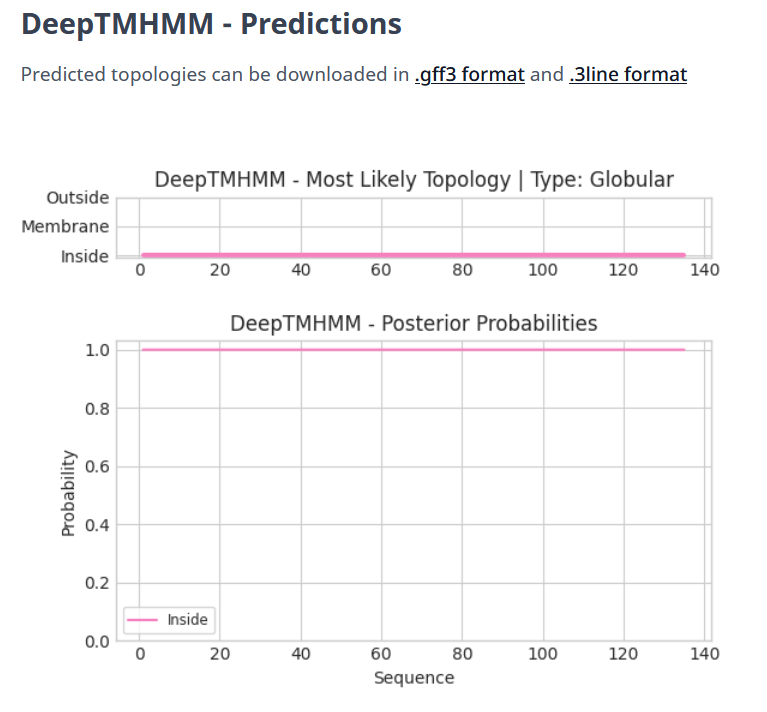 Gene Number: 53Totinger_Draft_56 on PhagesDbPham87841BLAST from PhagesDB. (https://phagesdb.org/blastp/) Using Longest ORF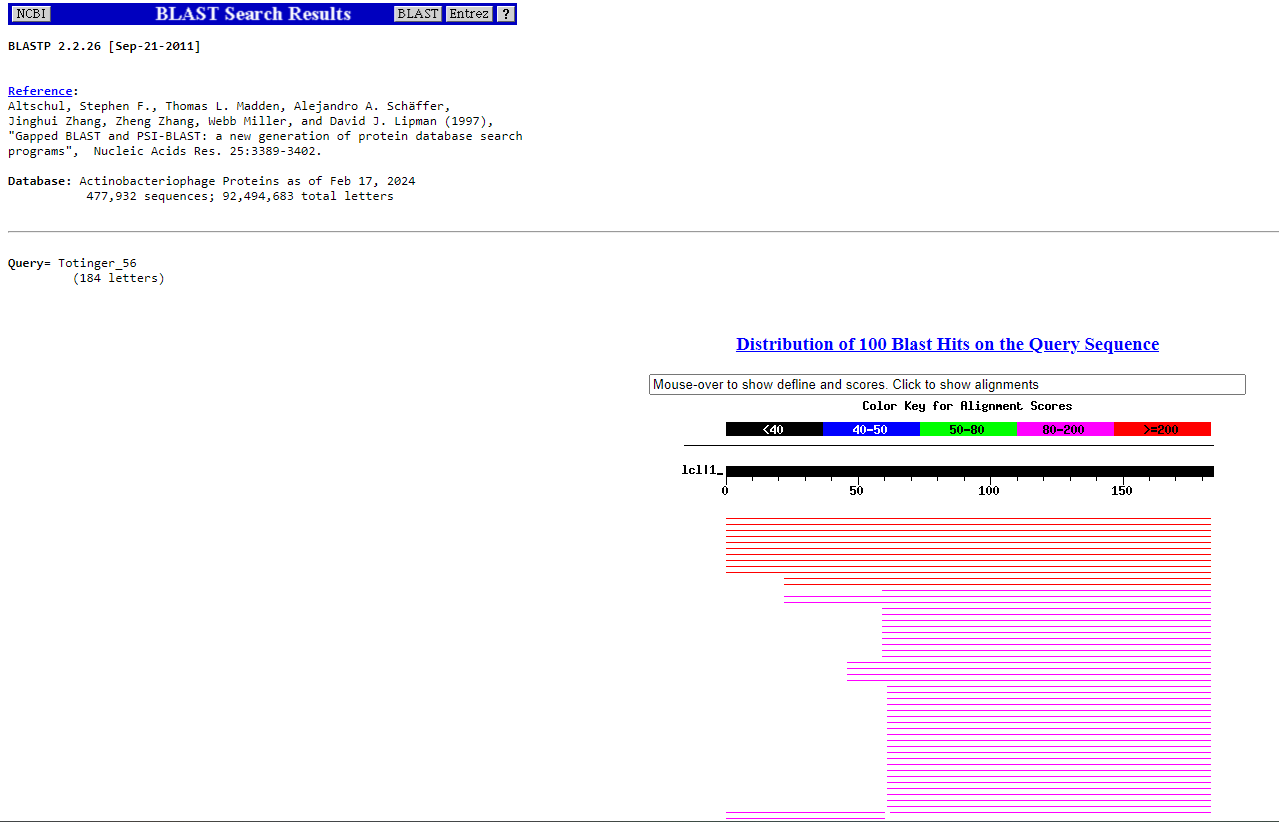 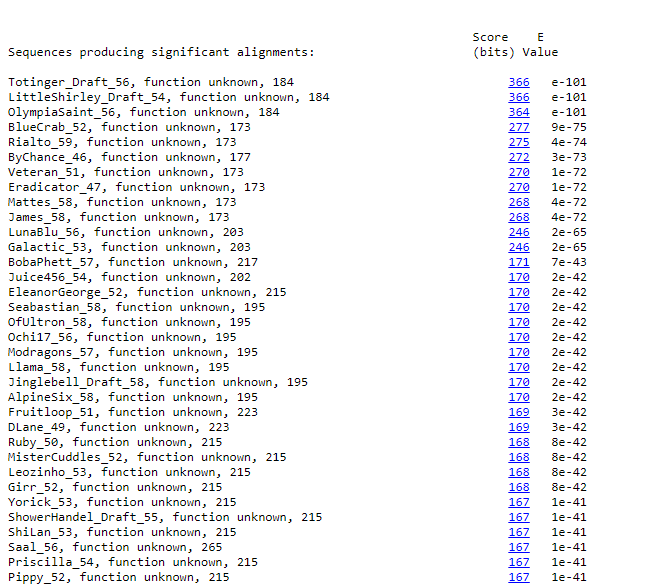 BLAST from NCBI (https://blast.ncbi.nlm.nih.gov/Blast.cgi?PAGE=Proteins) Using Longest ORF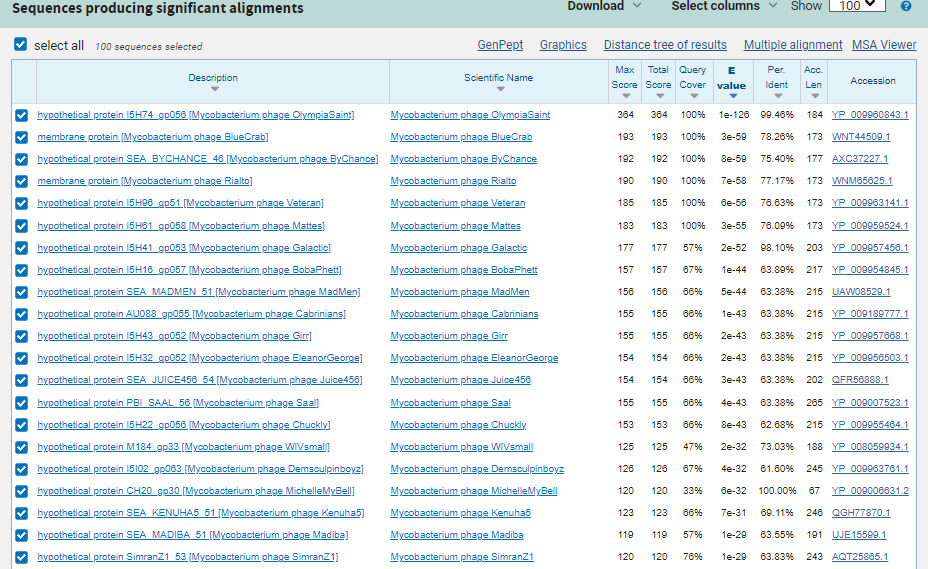 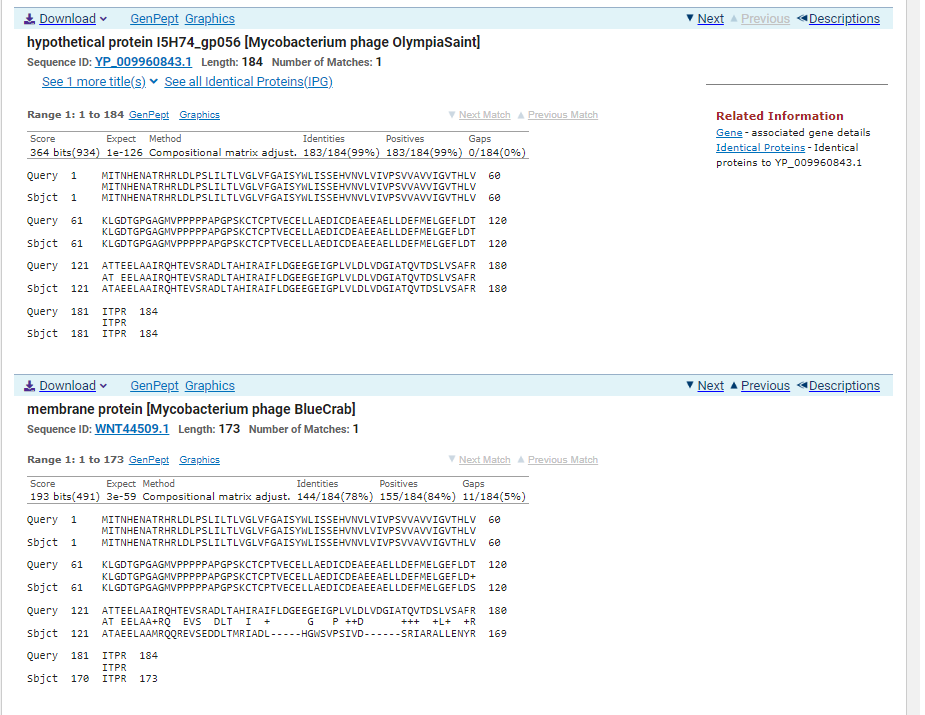 GTG Start at 36964. Original Glimmer call.TAG Stop at 37518F/R: FCoding Potential (y/n):  YStarterator (SS, NA, NI): Most annotated start is this (36964)Blast Best Hit, Query:Subject Starts, Score, Evalue, or “no significant Blast alignments” if 10E-4 or higherhypothetical protein I5H74_gp056 Mycobacterium phage OlympiaSaint YP_009960843.1, 1:1, Score 364, Evalue, 1e-126Gap with previous gene: -3Longest Orf? (Y/N/NA) YRBS: 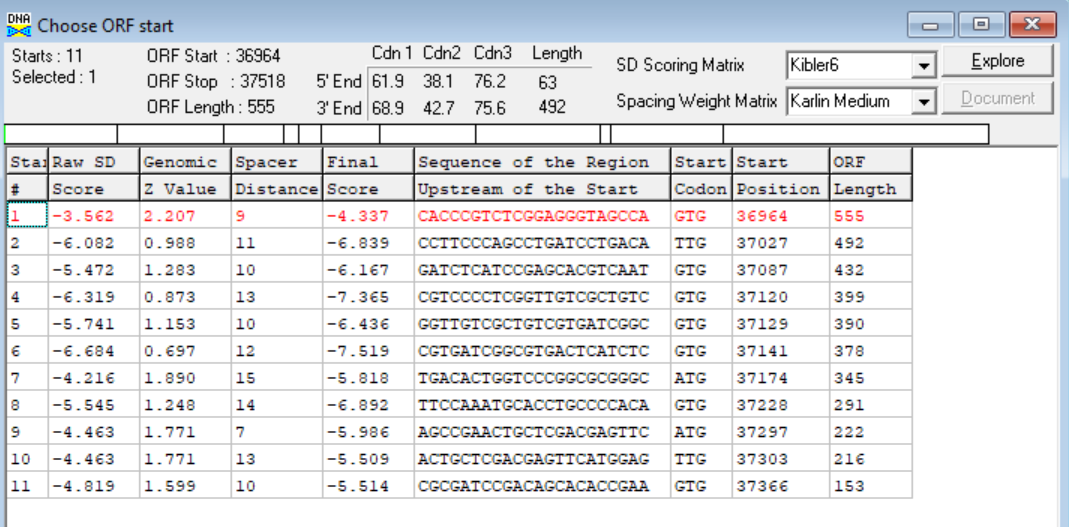 (https://toolkit.tuebingen.mpg.de/tools/hhpred) HHPRED vs PDB, SCOPe, pFam, and M. Tuberculosis. No Significant (>95%) Hits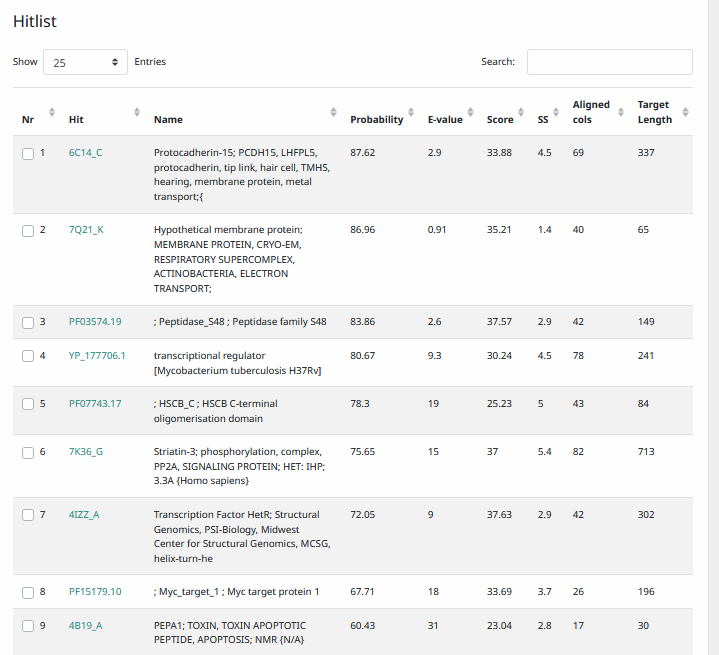 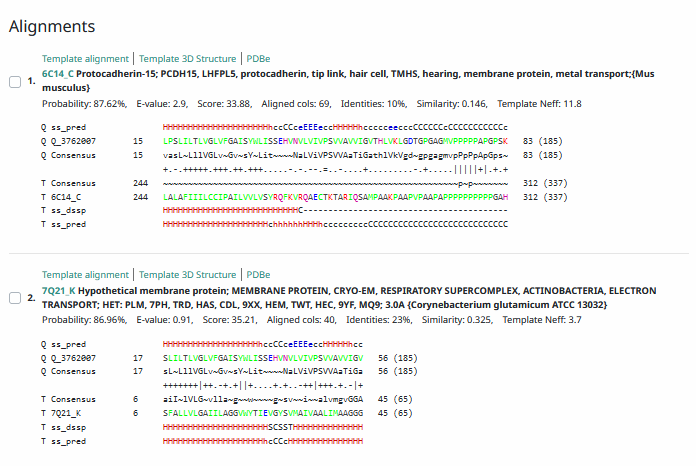 Phamerator Totinger Vs. Tootsieroll Vs. Starcevich (https://phamerator.org/phages) Genes 46-73Proposed Function: hypothetical proteinFunction Evidence: BLAST results most consistently hit this gene as a protein that has no known function. Additionally, similar (but not identical) genes in similar phages (phage Starcevich and phage Tootsieroll) do not call a function for their versions of the gene.Transmembrane Domain/Evidence: Yes, Transmembrane Properties at AA~ 18-35 and AA~ 42-60 (https://dtu.biolib.com/DeepTMHMM)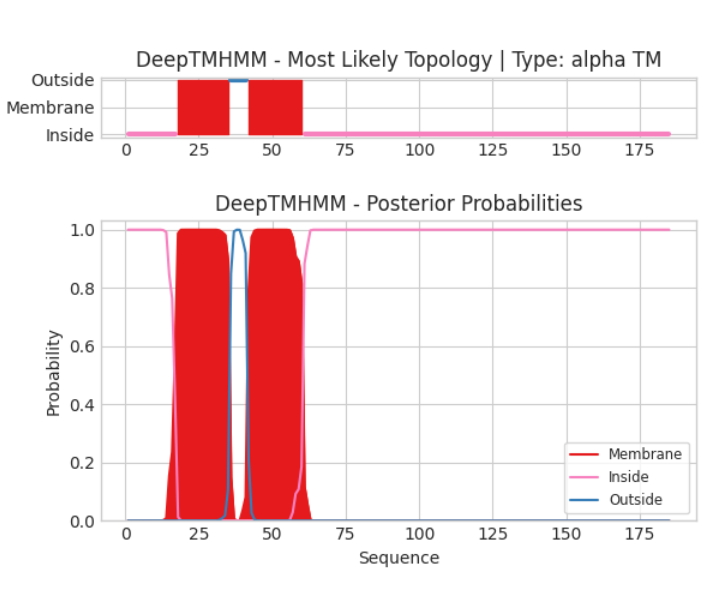 Gene Number: 54Totinger_Draft_57 on PhagesdbPham84833BLAST from PhagesDB. (https://phagesdb.org/blastp/) Using Longest ORF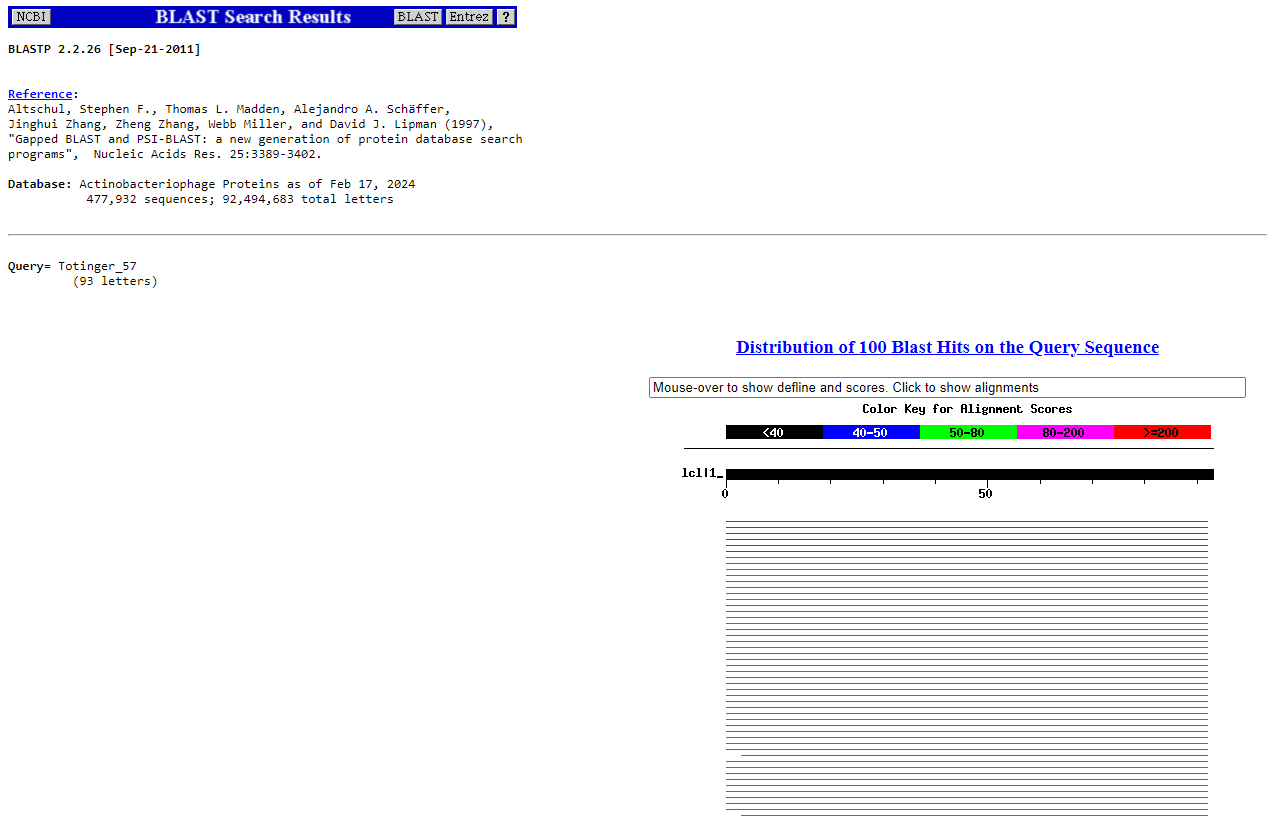 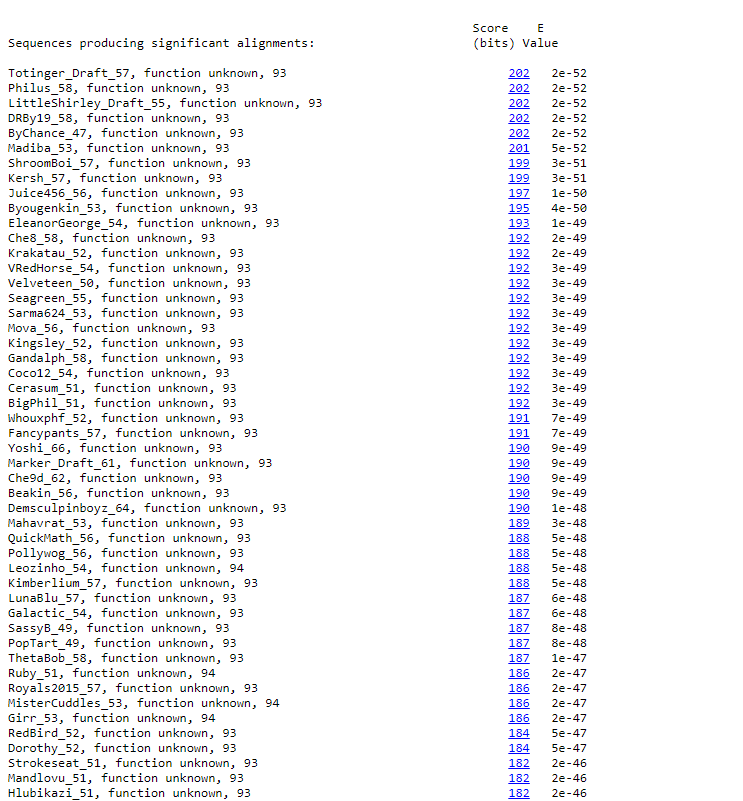 BLAST from NCBI (https://blast.ncbi.nlm.nih.gov/Blast.cgi?PAGE=Proteins) Using Longest ORF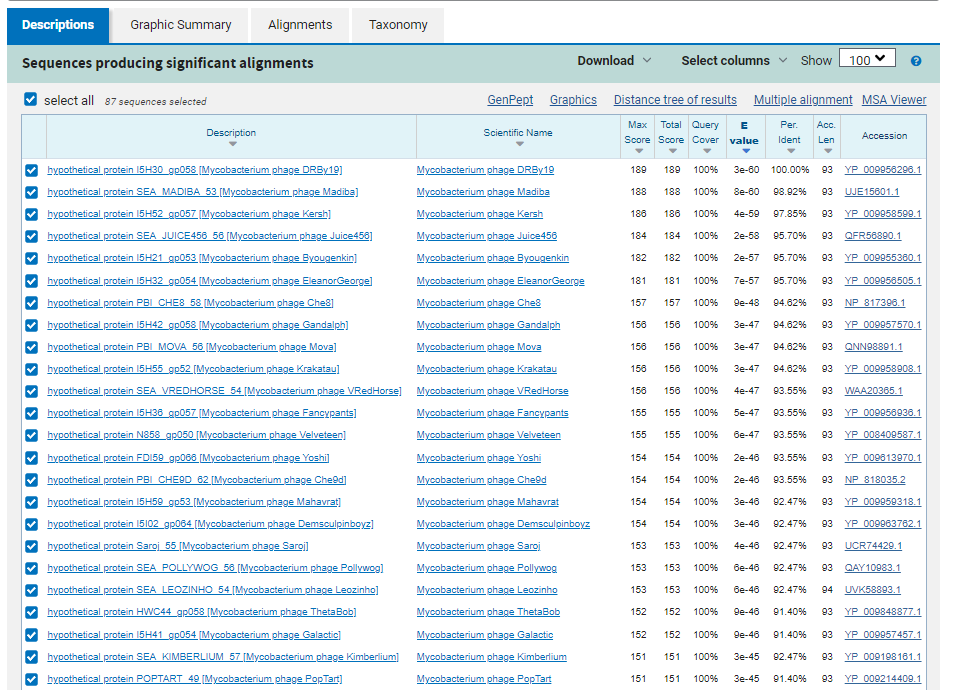 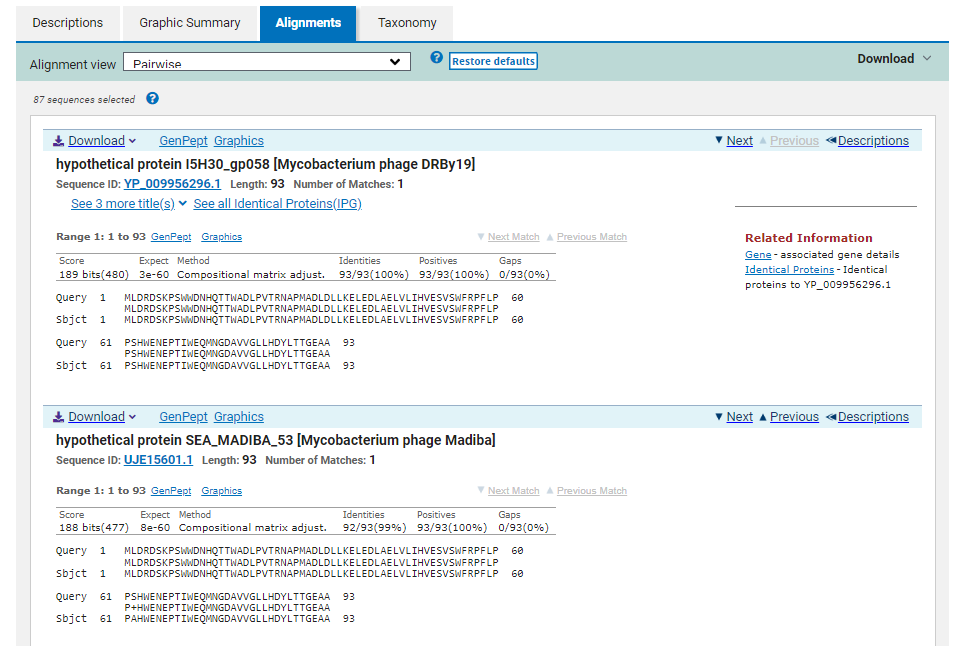 ATG Start at 37597. Original Glimmer call.TGA Stop at 37878F/R: FCoding Potential (y/n):  YStarterator (SS, NA, NI): Most annotated start is this (37597)Blast Best Hit, Query:Subject Starts, Score, Evalue, or “no significant Blast alignments” if 10E-4 or higherhypothetical protein I5H30_gp058 Mycobacterium phage DRBy19  YP_009956296.1, 1:1, Score 189, Evalue, 3e-60Gap with previous gene: 79Longest Orf? (Y/N/NA) YRBS: 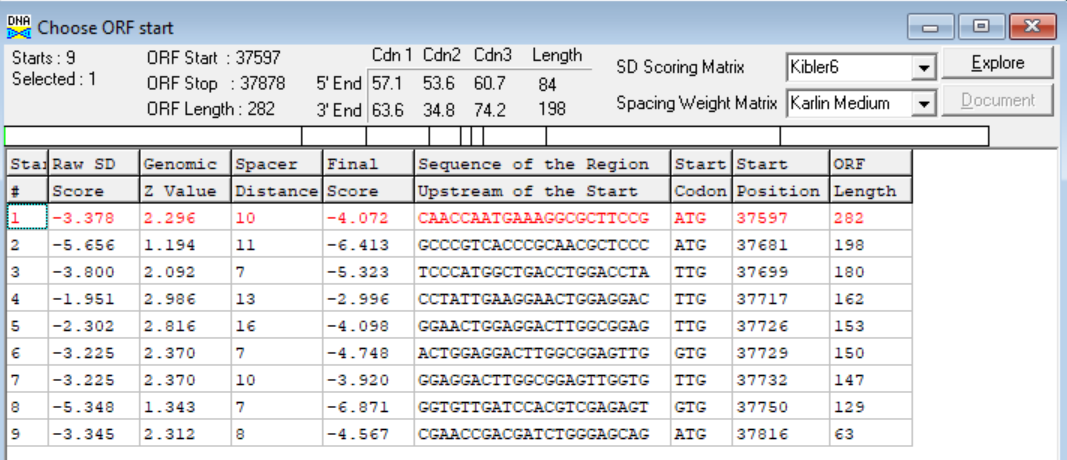 (https://toolkit.tuebingen.mpg.de/tools/hhpred) HHPRED vs PDB, SCOPe, pFam, and M. Tuberculosis. No Significant (>95%) Hits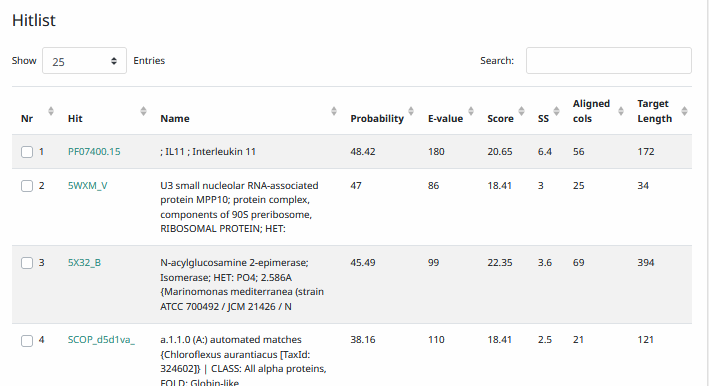 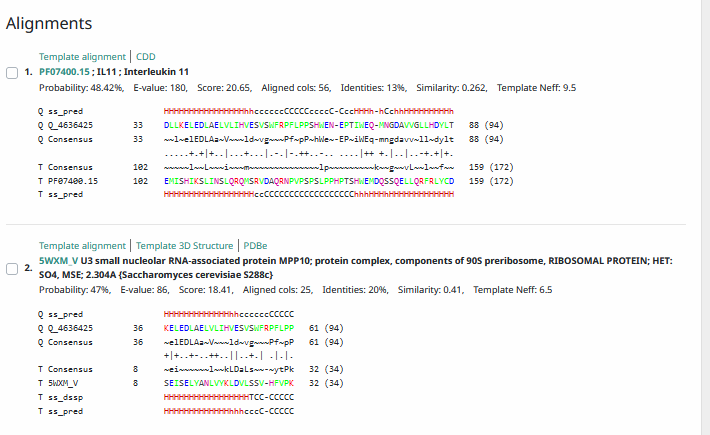 Phamerator Totinger Vs. Tootsieroll Vs. Starcevich (https://phamerator.org/phages) Genes 46-73Proposed Function: hypothetical proteinFunction Evidence: Similar phages (Phage Starcevich and phage Tootsieroll) have an almost identical sequence in Phamerator and call a gene, but not a function. Additionally, BLAST results most consistently hit this protein as a protein with no known function.Transmembrane Domain/Evidence: No, Intracellular Properties (https://dtu.biolib.com/DeepTMHMM)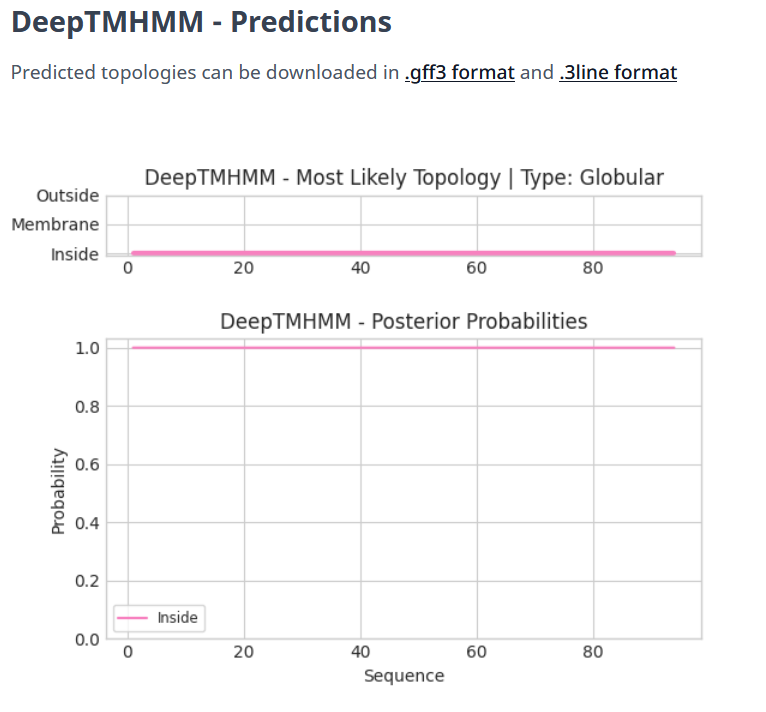 Gene Number: 55Totinger_Draft_58 on PhagesdbPham143733BLAST from PhagesDB. (https://phagesdb.org/blastp/) Using Longest ORF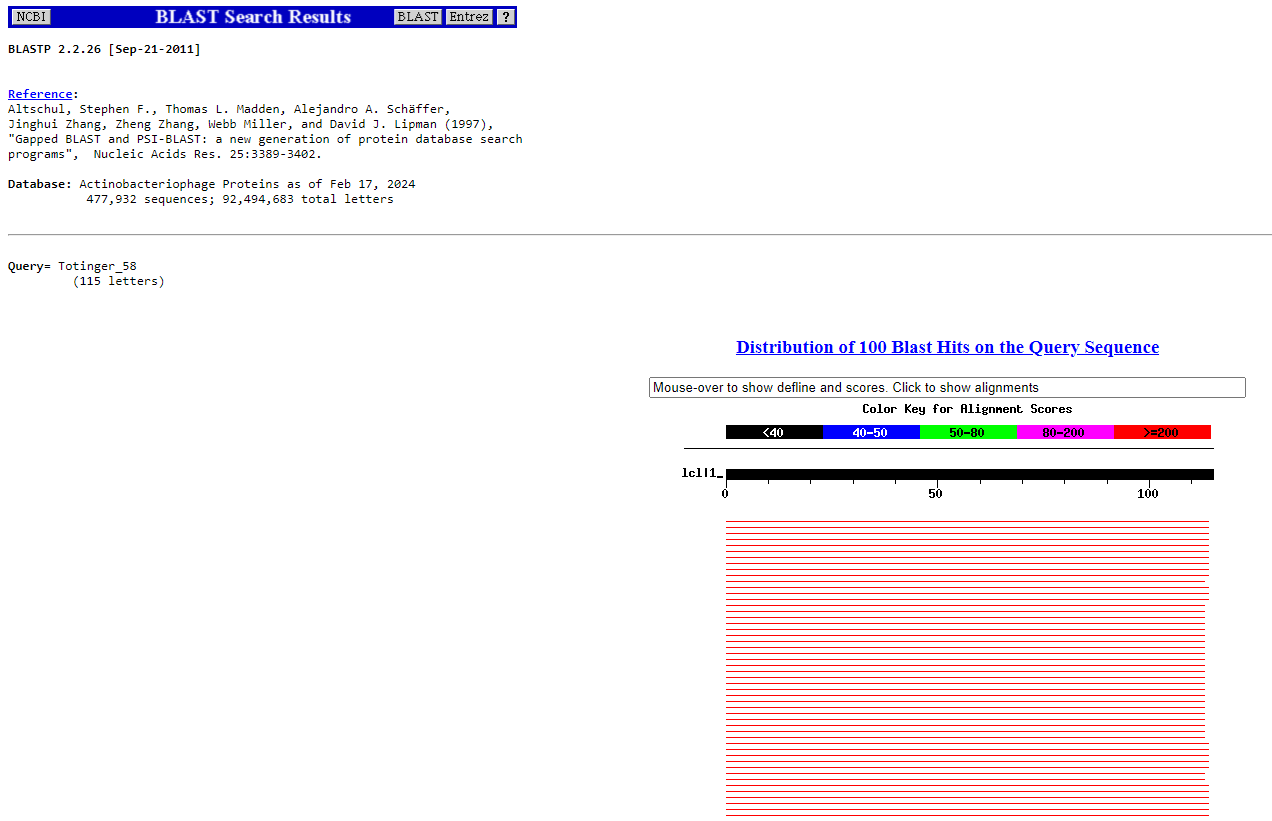 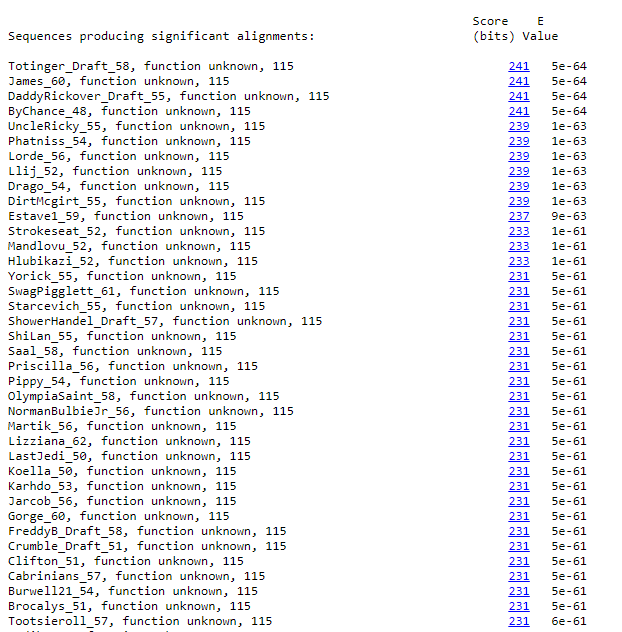 BLAST from NCBI (https://blast.ncbi.nlm.nih.gov/Blast.cgi?PAGE=Proteins) Using Longest ORF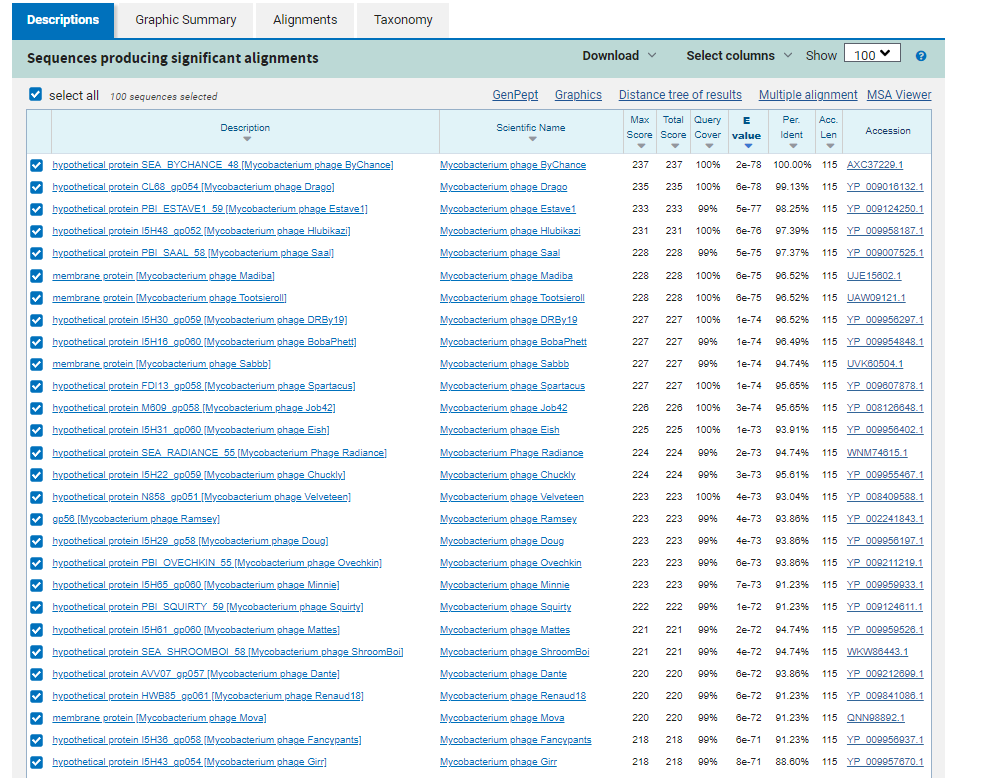 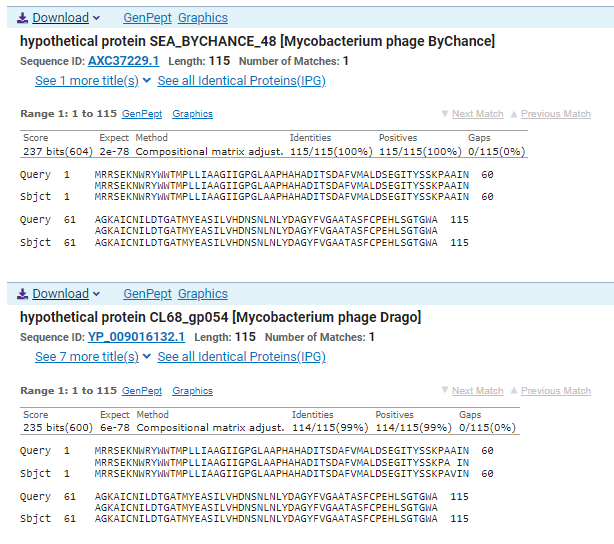 ATG Start at 37875. Original Glimmer call.TGA Stop at 38222F/R: FCoding Potential (y/n):  YStarterator (SS, NA, NI): Most annotated start is this (37875)Blast Best Hit, Query:Subject Starts, Score, Evalue, or “no significant Blast alignments” if 10E-4 or higherhypothetical protein SEA_BYCHANCE_48 Mycobacterium phage ByChance AXC37229.1, 1:1, Score 237, Evalue, 2e-78Gap with previous gene: -3Longest Orf? (Y/N/NA) YRBS: 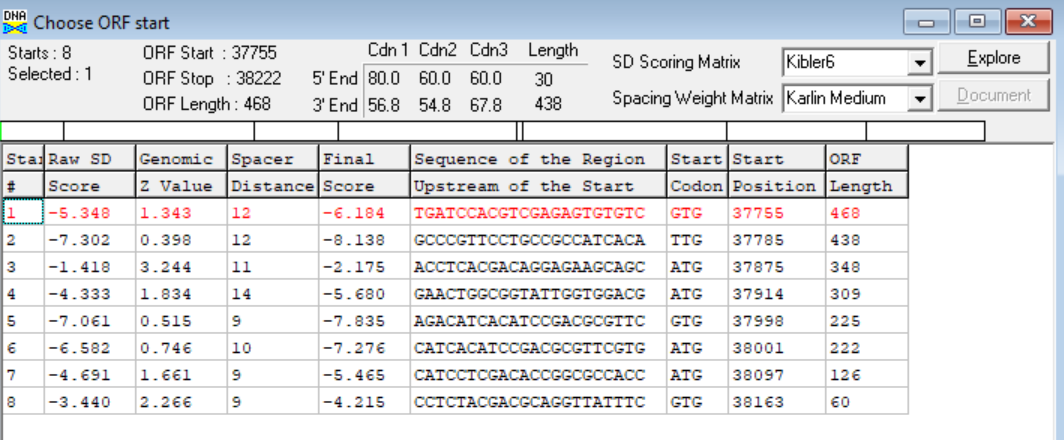 (https://toolkit.tuebingen.mpg.de/tools/hhpred) HHPRED vs PDB, SCOPe, pFam, and M. Tuberculosis. 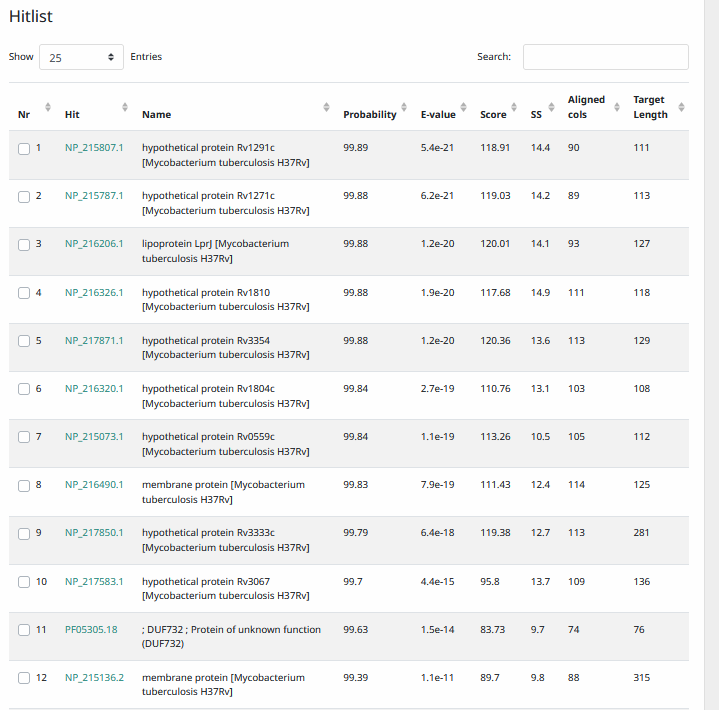 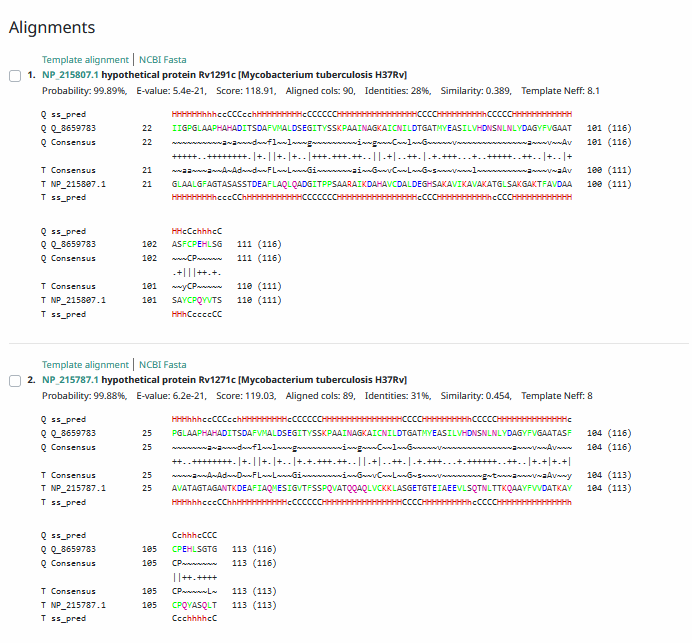 Phamerator Totinger Vs. Tootsieroll Vs. Starcevich (https://phamerator.org/phages) Genes 46-73Proposed Function: hypothetical proteinFunction Evidence: BLAST results most consistently hit this protein as one with an unknown function. Additionally, similar phages (phage Starcevich and phage Totinger) have a near identical sequence and also call a similar gene there, without calling a function.Transmembrane Domain/Evidence: No, Signaling Properties at ~AA 1-34 (https://dtu.biolib.com/DeepTMHMM)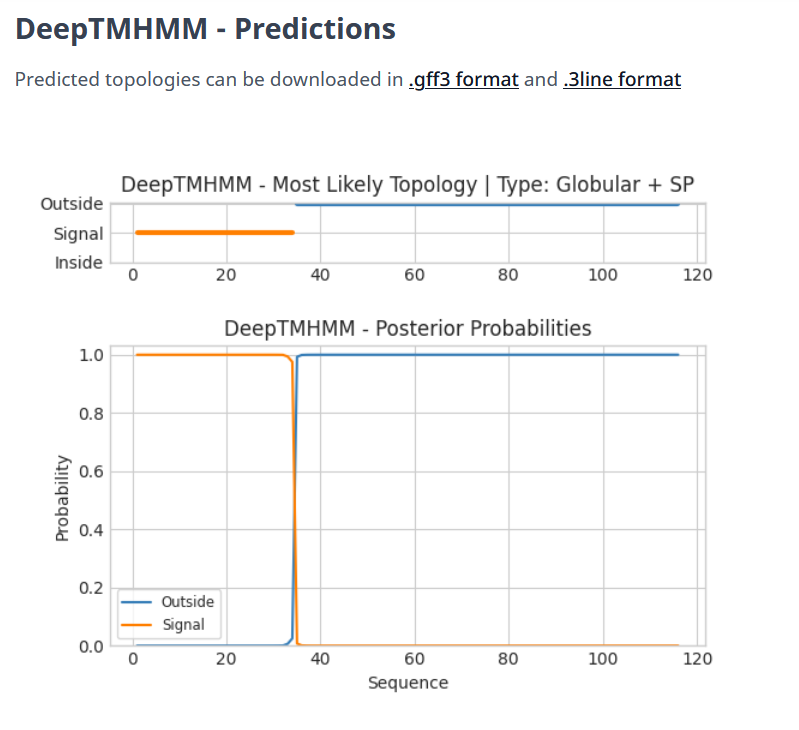 Gene Number: 56Totinger_Draft_59 on PhagesdbPham146804BLAST from PhagesDB. (https://phagesdb.org/blastp/) Using Longest ORF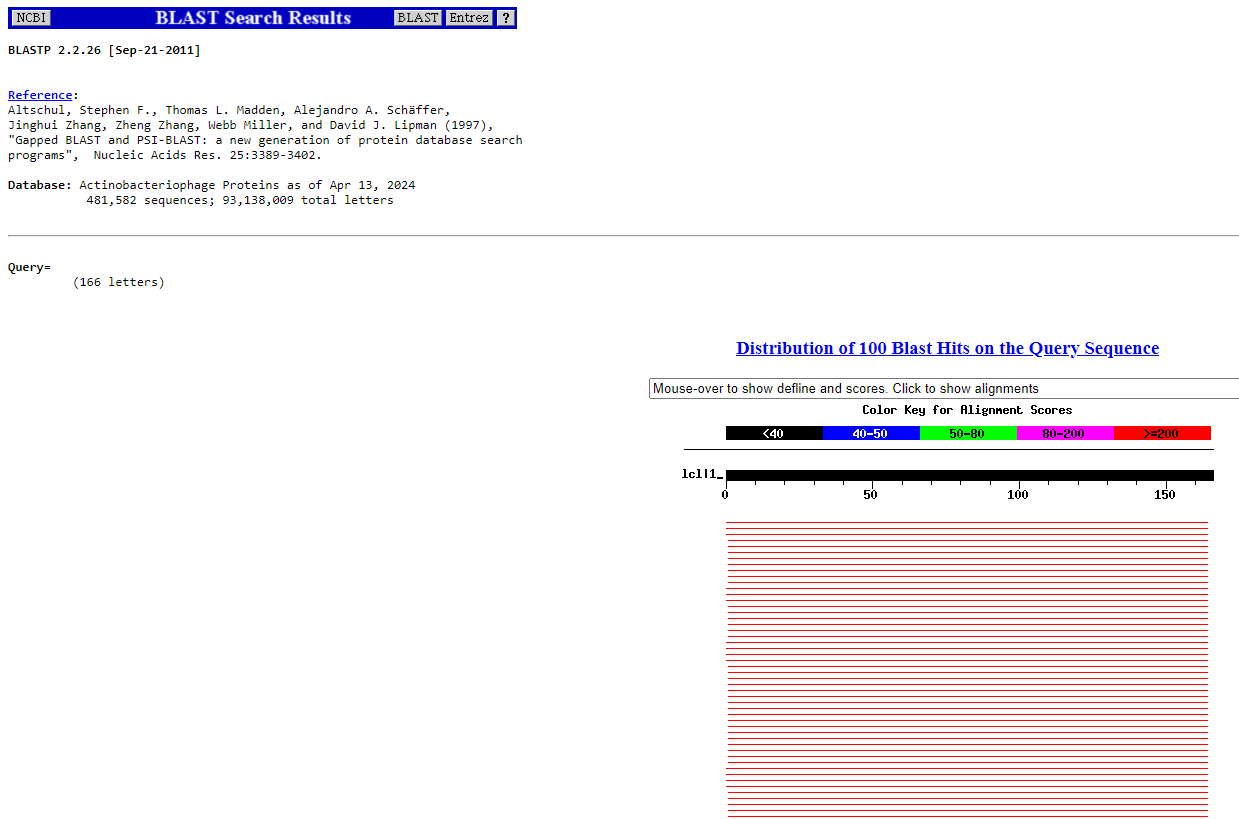 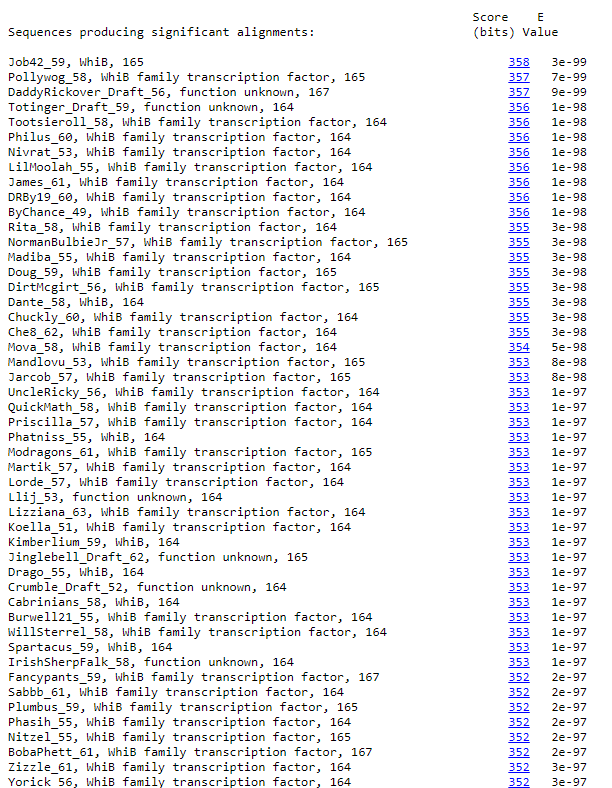 BLAST from NCBI (https://blast.ncbi.nlm.nih.gov/Blast.cgi?PAGE=Proteins) Using Longest ORF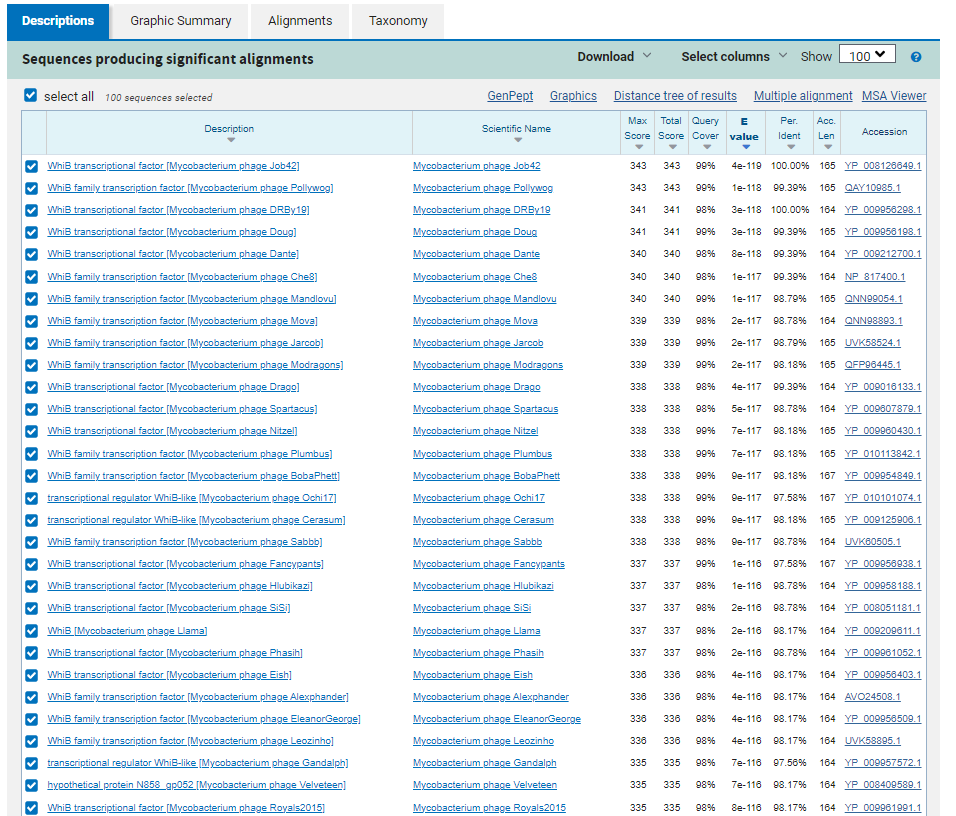 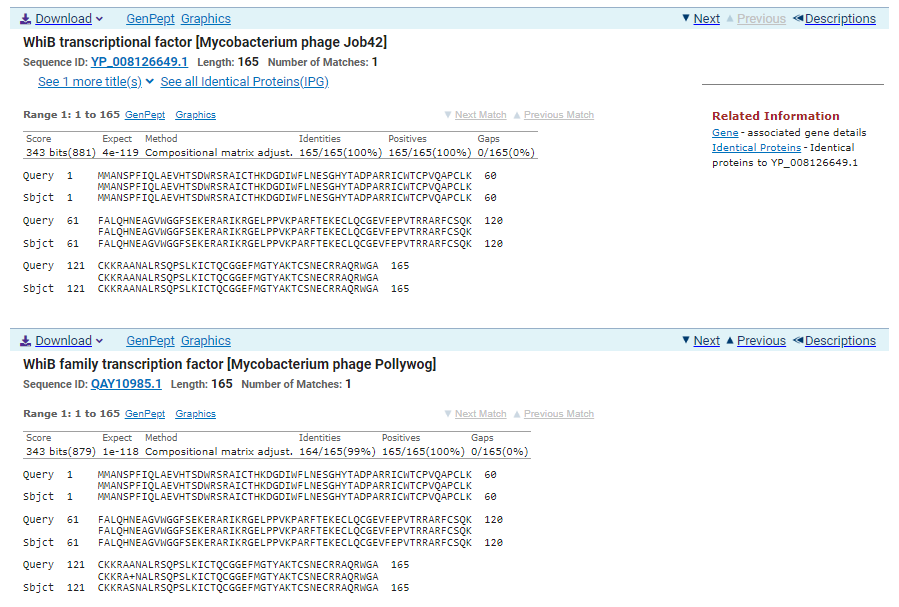 GTG Start at 38219. Glimmer calls start at 38222.TGA Stop at 38716F/R: FCoding Potential (y/n):  YStarterator (SS, NA, NI): Most annotated start is this (38222)Blast Best Hit, Query:Subject Starts, Score, Evalue, or “no significant Blast alignments” if 10E-4 or higherWhiB transcriptional factor Mycobacterium phage Job42 YP_008126649.1, 1:1, Score 341, Evalue, 4e-119Gap with previous gene: -3Longest Orf? (Y/N/NA) NRBS: 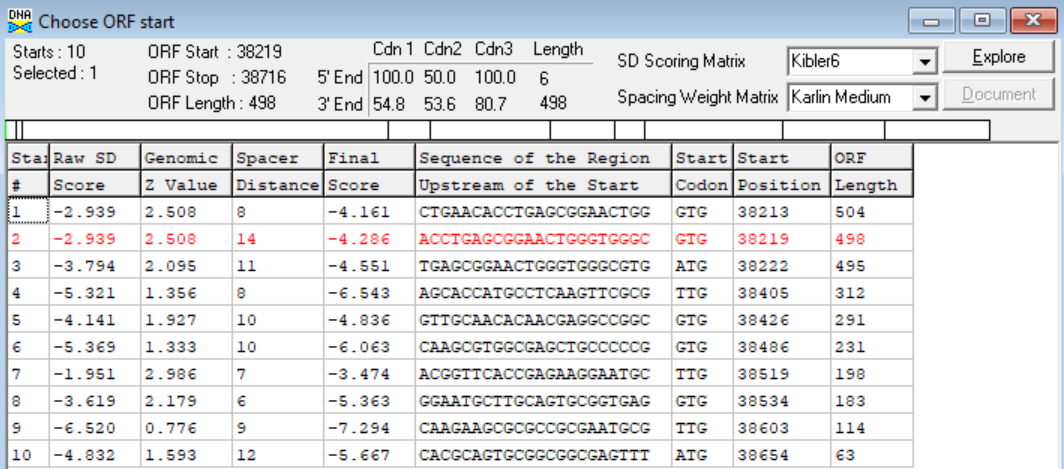 (https://toolkit.tuebingen.mpg.de/tools/hhpred) HHPRED vs PDB, SCOPe, pFam, and M. Tuberculosis. 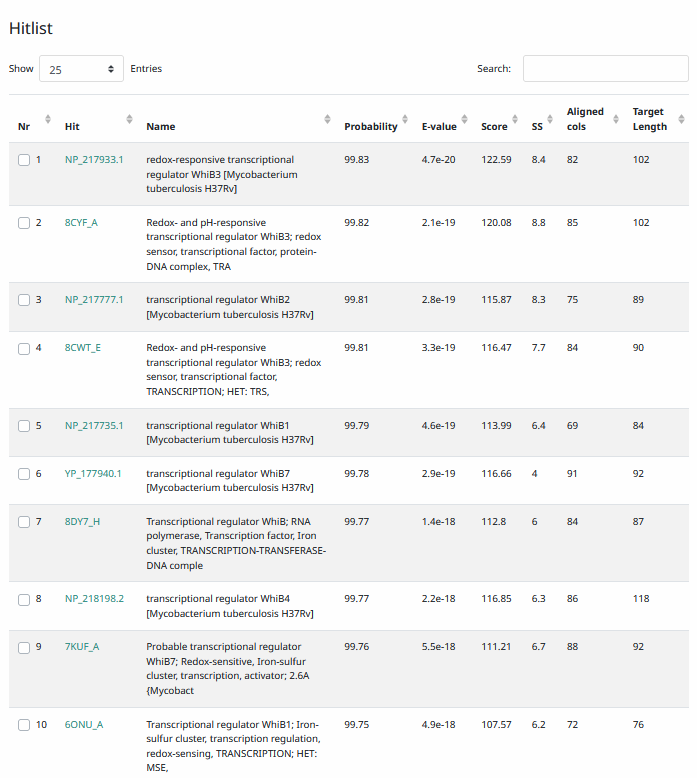 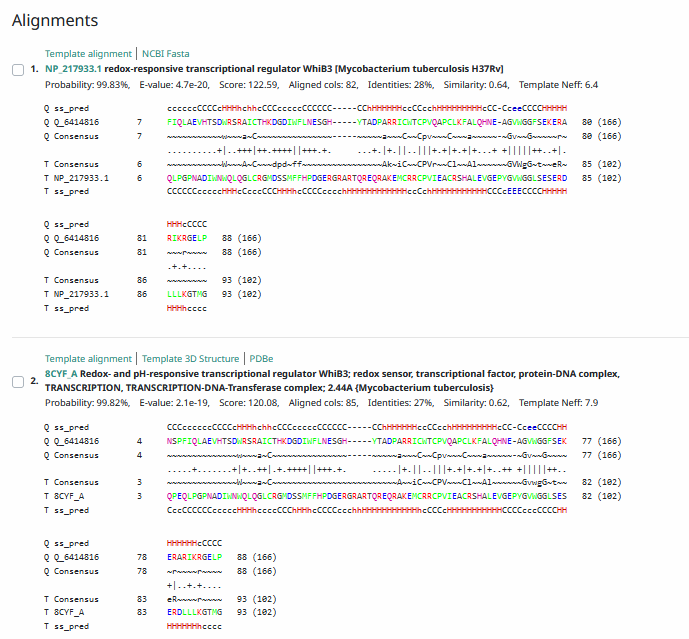 Phamerator Totinger Vs. Tootsieroll Vs. Starcevich (https://phamerator.org/phages) Genes 46-73Proposed Function: WhiB family transcription factorFunction Evidence: BLAST and HHPRED results most consistently align with WhiB family transcription factors. Additionally, in Phamerator, similar phages (phage Starcevich and phage Tootsieroll) have a near identical gene that is also called as a WhiB family transcription factor.Transmembrane Domain/Evidence: No, Intracellular Properties (https://dtu.biolib.com/DeepTMHMM)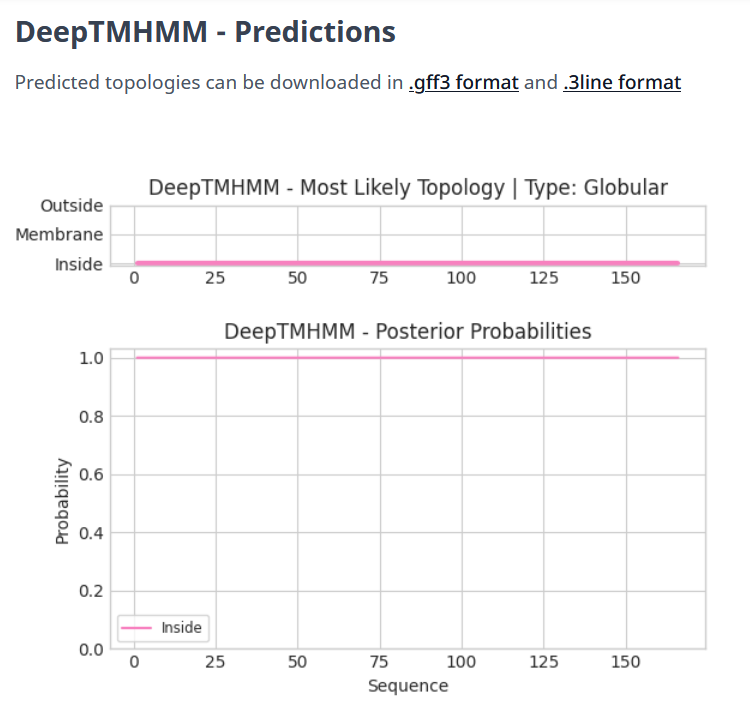 Gene Number: 57Totinger_Draft_60 on PhagesdbPham84888BLAST from PhagesDB. (https://phagesdb.org/blastp/) Using Longest ORF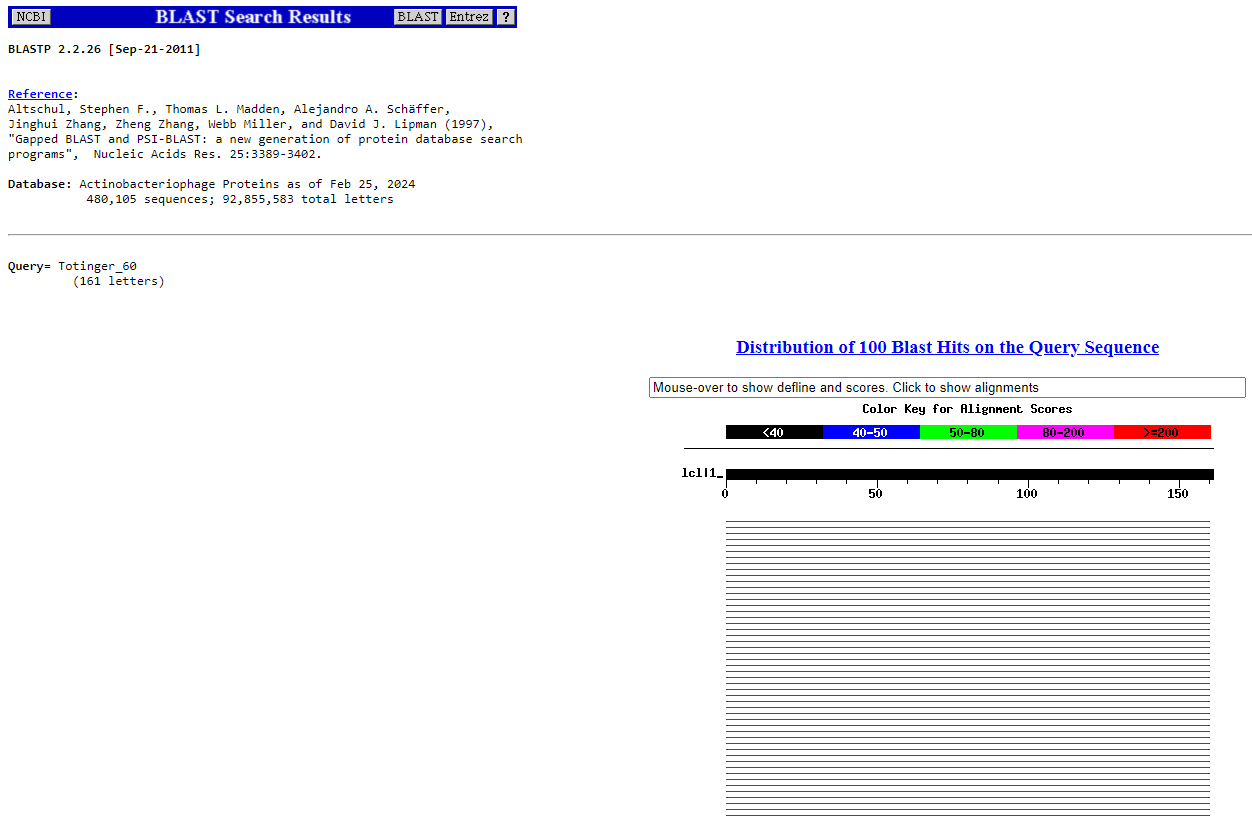 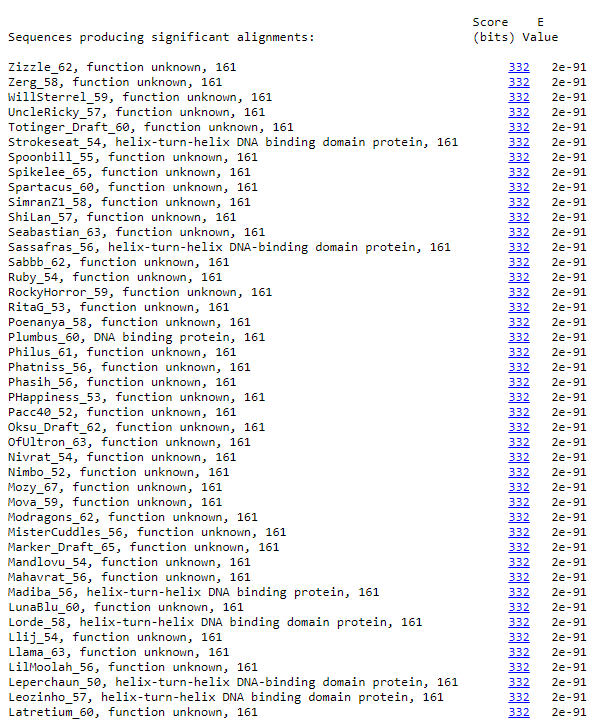 BLAST from NCBI (https://blast.ncbi.nlm.nih.gov/Blast.cgi?PAGE=Proteins) Using Longest ORF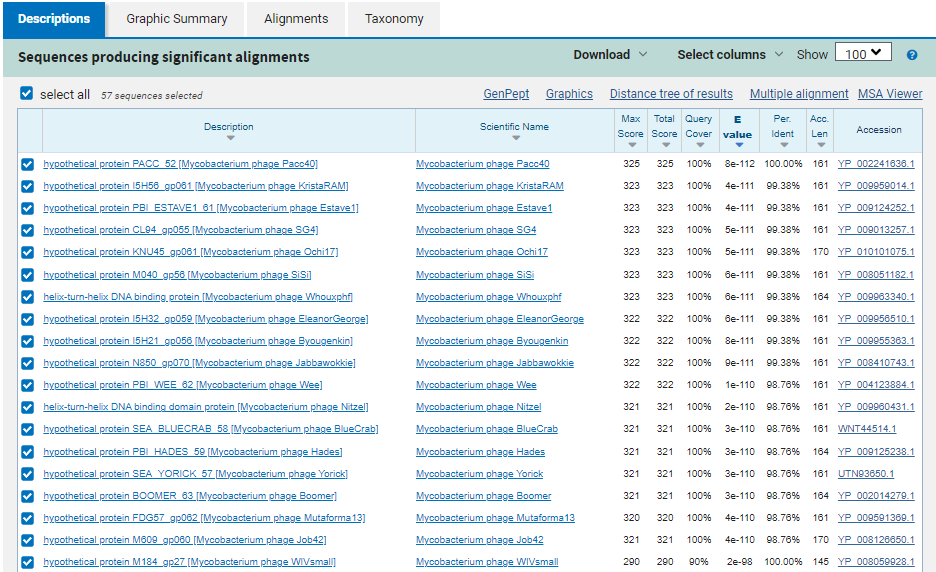 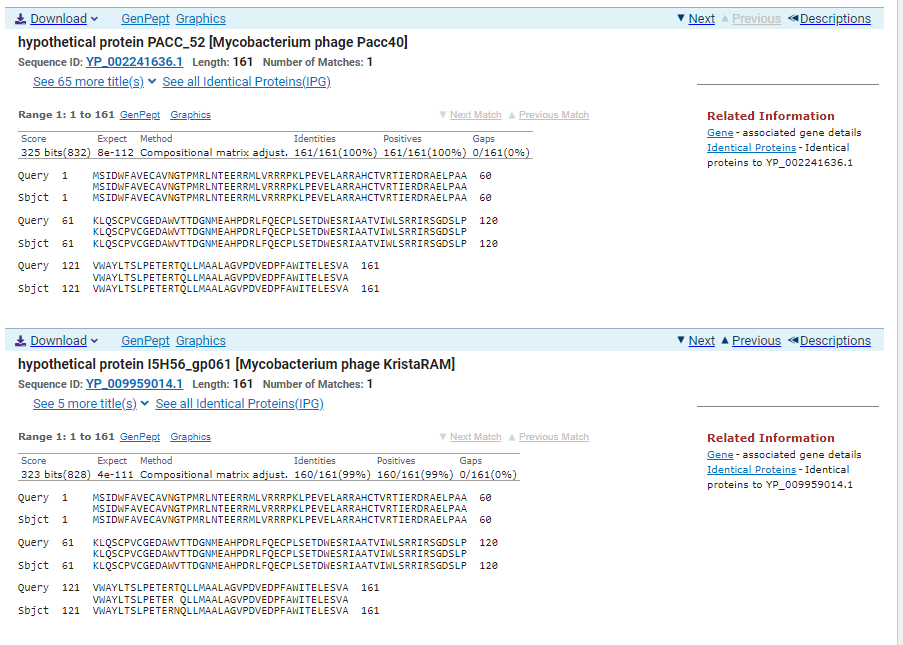 ATG Start at 38713. Original Glimmer call. Genemark calls start at 38686TGA Stop at 39198F/R: FCoding Potential (y/n):  YStarterator (SS, NA, NI): Most annotated start is this (38713)Blast Best Hit, Query:Subject Starts, Score, Evalue, or “no significant Blast alignments” if 10E-4 or higherhypothetical protein PACC_52 Mycobacterium phage Pacc40 YP_002241636.1, 1:1, Score 325, Evalue, 8e-112Gap with previous gene: -6Longest Orf? (Y/N/NA) NRBS: 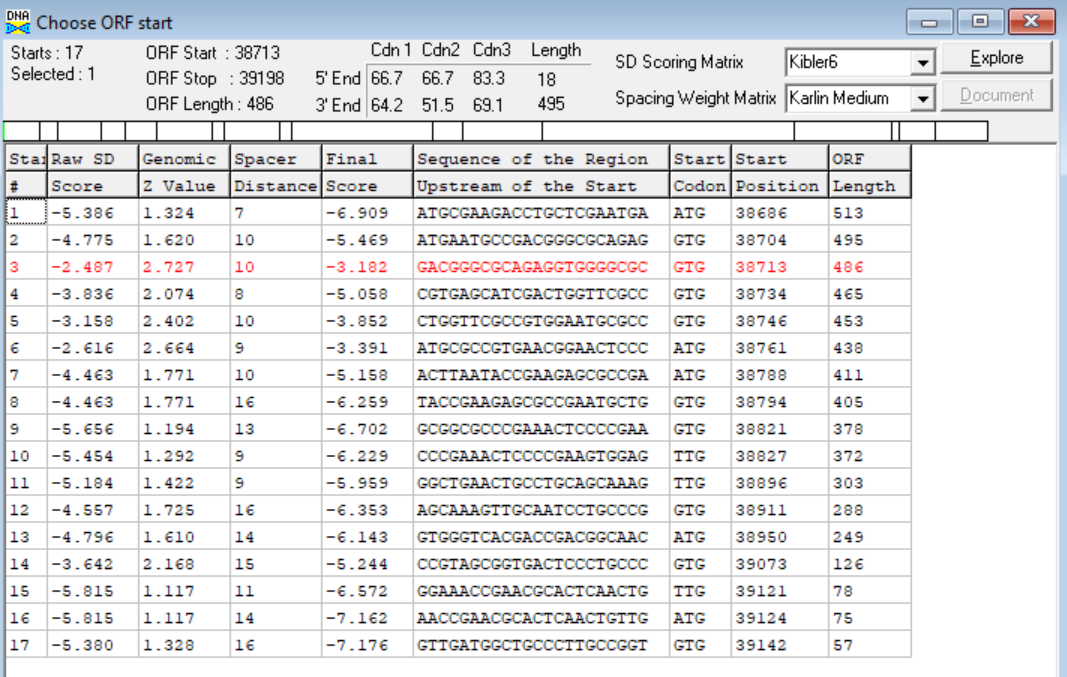 (https://toolkit.tuebingen.mpg.de/tools/hhpred) HHPRED vs PDB, SCOPe, pFam, and M. Tuberculosis. 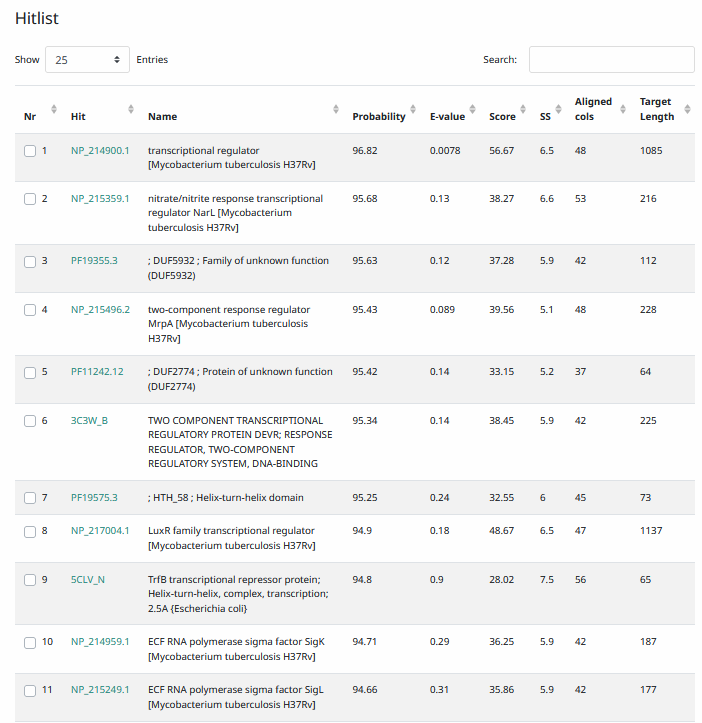 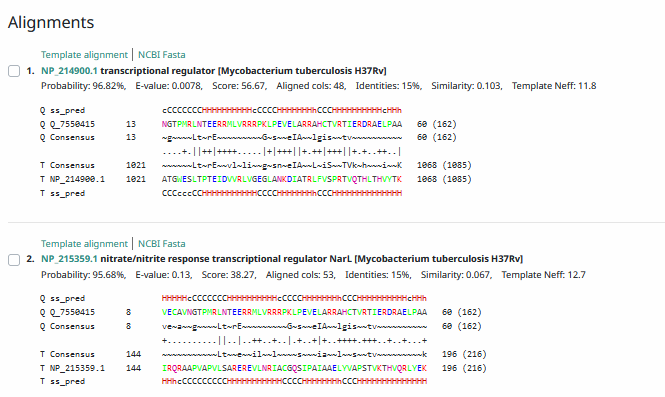 Phamerator Totinger Vs. Tootsieroll Vs. Starcevich (https://phamerator.org/phages) Genes 46-73Proposed Function: hypothetical proteinFunction Evidence: phage Tootsieroll has a near identical gene, but does not call a function. Additionally, BLAST results most commonly aligned with a protein of unknown function.Transmembrane Domain/Evidence: No, Intracellular Properties (https://dtu.biolib.com/DeepTMHMM)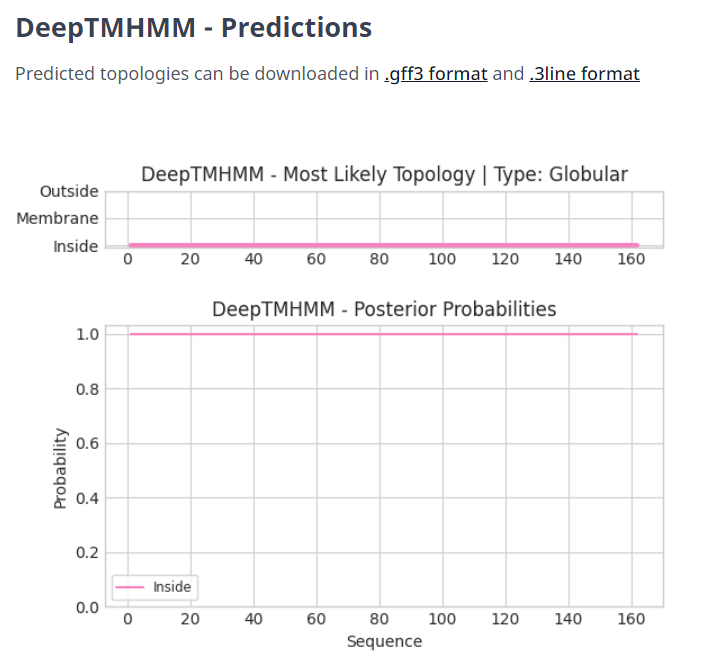 Gene Number: 58Totinger_Draft_61 on PhagesdbPham146726BLAST from PhagesDB. (https://phagesdb.org/blastp/) Using Longest ORF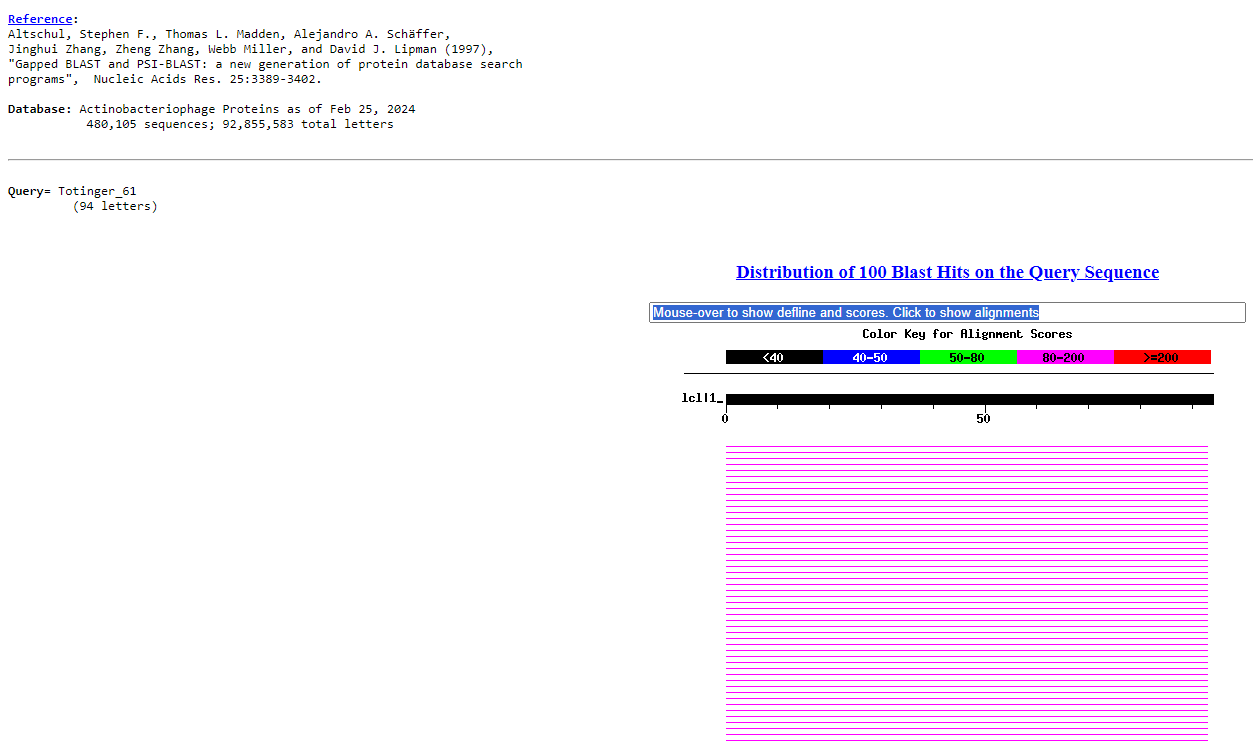 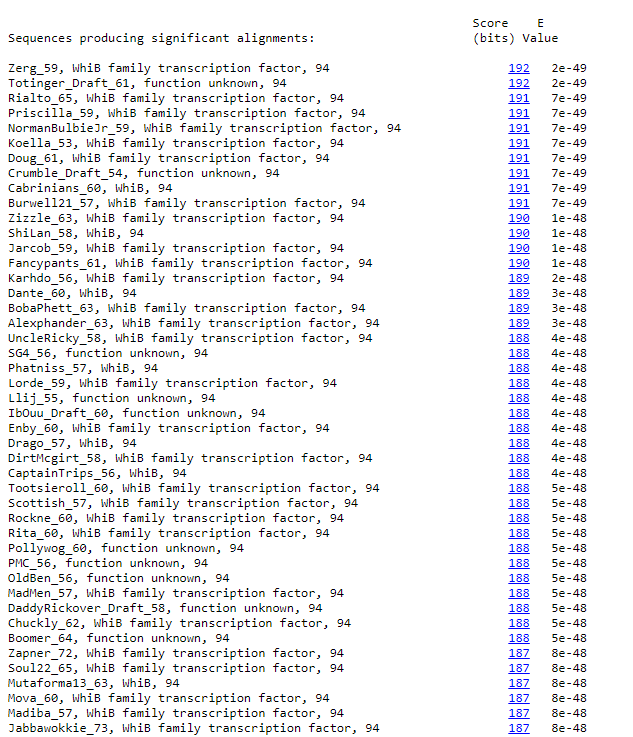 BLAST from NCBI (https://blast.ncbi.nlm.nih.gov/Blast.cgi?PAGE=Proteins) Using Longest ORF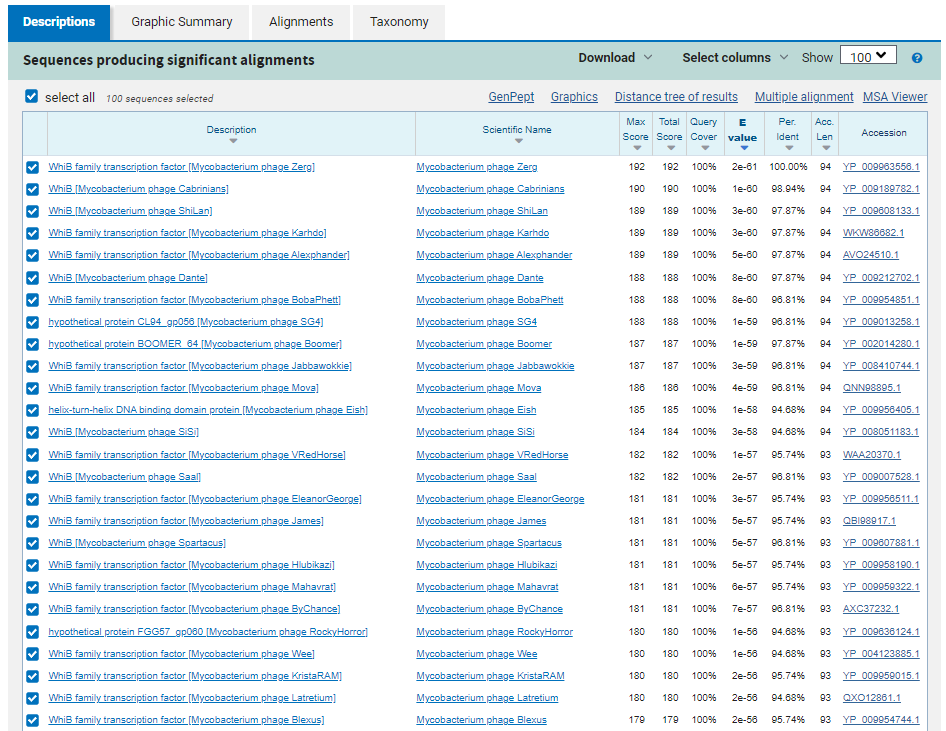 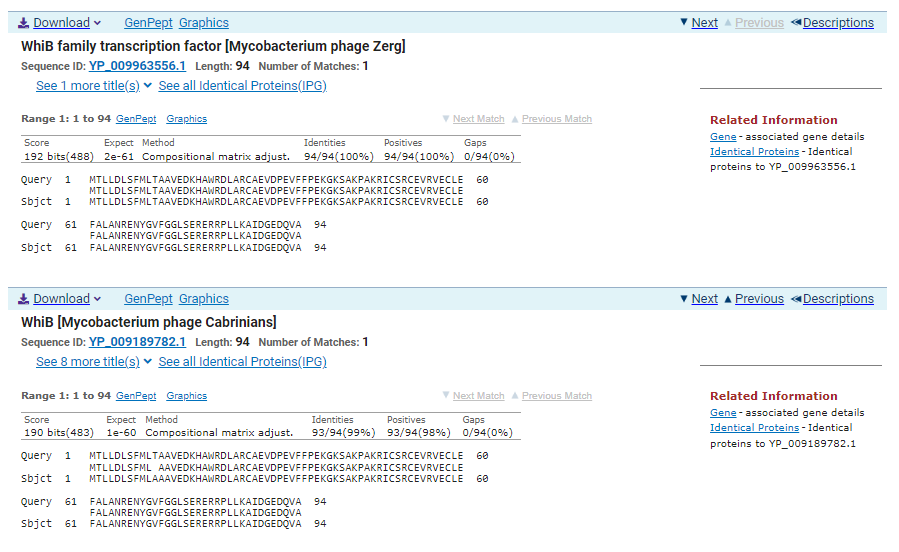 ATG Start at 39195. Original Glimmer call.TGA Stop at 39479F/R: FCoding Potential (y/n):  YStarterator (SS, NA, NI): Most annotated start is this (39195)Blast Best Hit, Query:Subject Starts, Score, Evalue, or “no significant Blast alignments” if 10E-4 or higherWhiB family transcription factor Mycobacterium phage Zerg  YP_009963556.1, 1:1, Score 192, Evalue, 2e-61Gap with previous gene: -3Longest Orf? (Y/N/NA) NRBS: 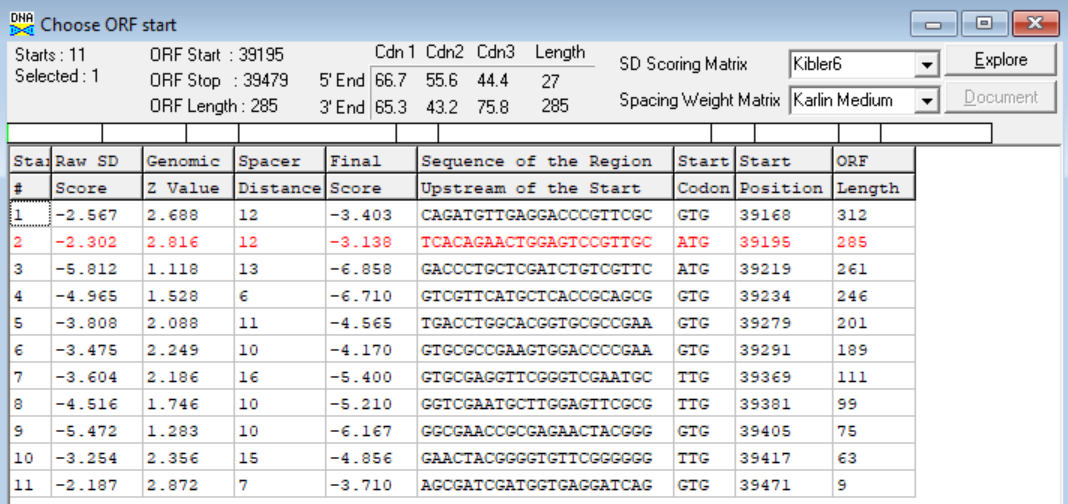 (https://toolkit.tuebingen.mpg.de/tools/hhpred) HHPRED vs PDB, SCOPe, pFam, and M. Tuberculosis. 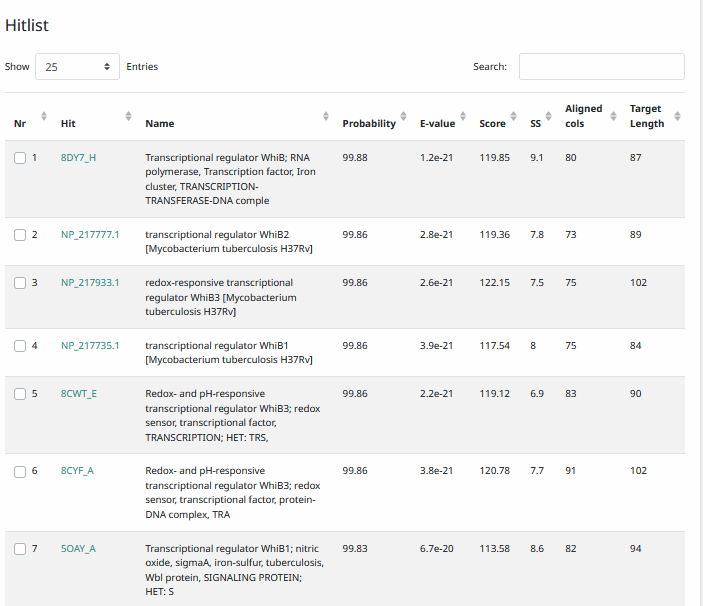 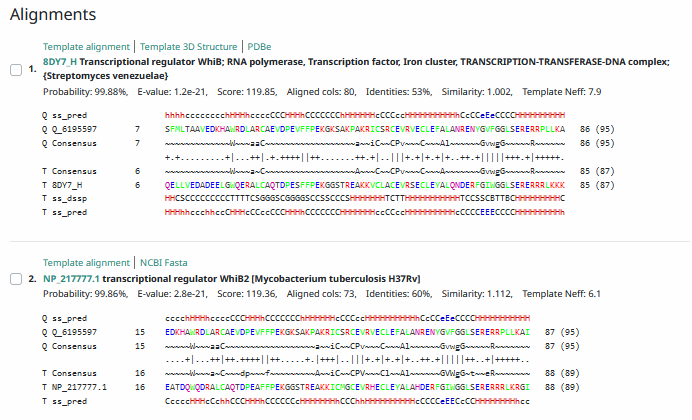 Phamerator Totinger Vs. Tootsieroll Vs. Starcevich (https://phamerator.org/phages) Genes 46-73Proposed Function: WhiB family transcription factorFunction Evidence: Similar phages (phage Starcevich and phage Tootsieroll) call a similar gene a WhiB family transcription factor. Additionally, BLAST and HHPRED results align most consistently with a WhiB family transcription factor.Transmembrane Domain/Evidence: No, Intracellular Properties (https://dtu.biolib.com/DeepTMHMM)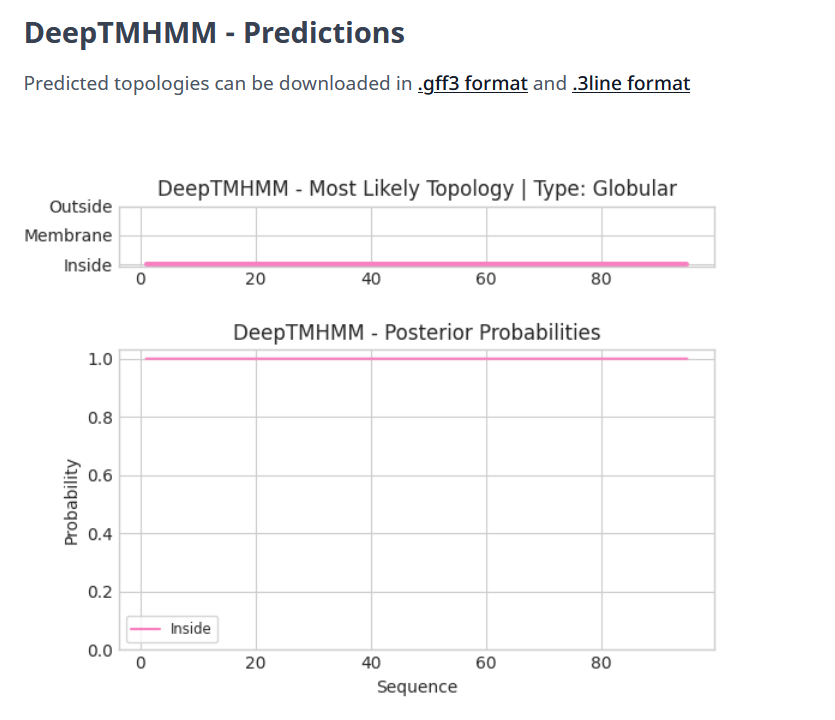 Gene Number: 59Totinger_Draft_62 on PhagesdbPham146790BLAST from PhagesDB. (https://phagesdb.org/blastp/) Using Longest ORF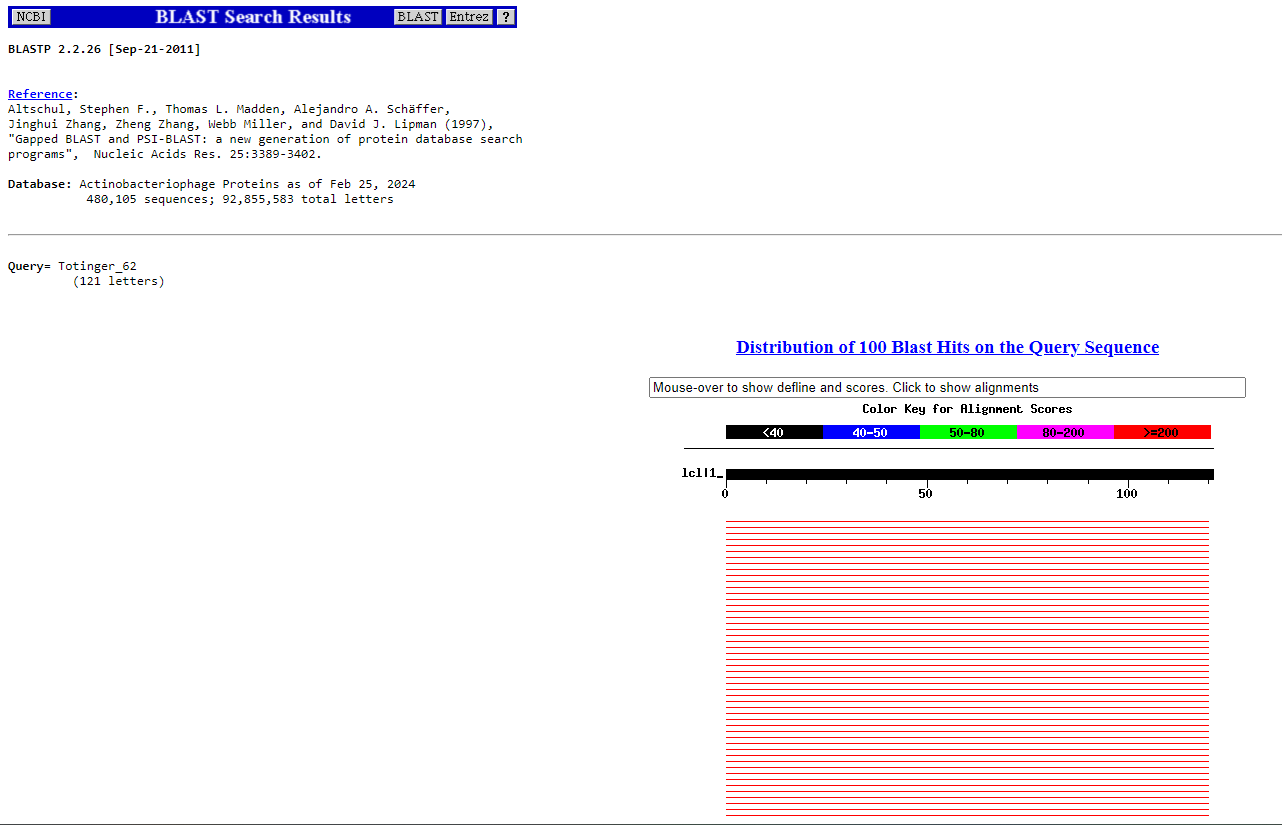 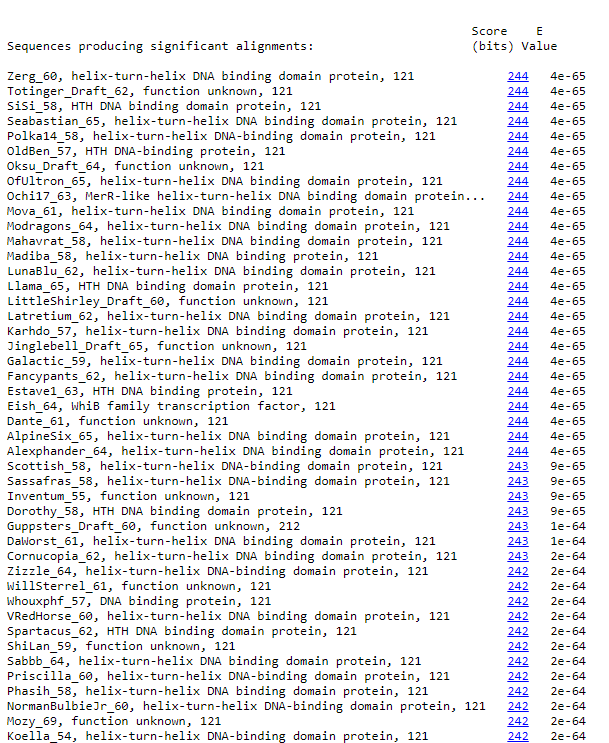 BLAST from NCBI (https://blast.ncbi.nlm.nih.gov/Blast.cgi?PAGE=Proteins) Using Longest ORF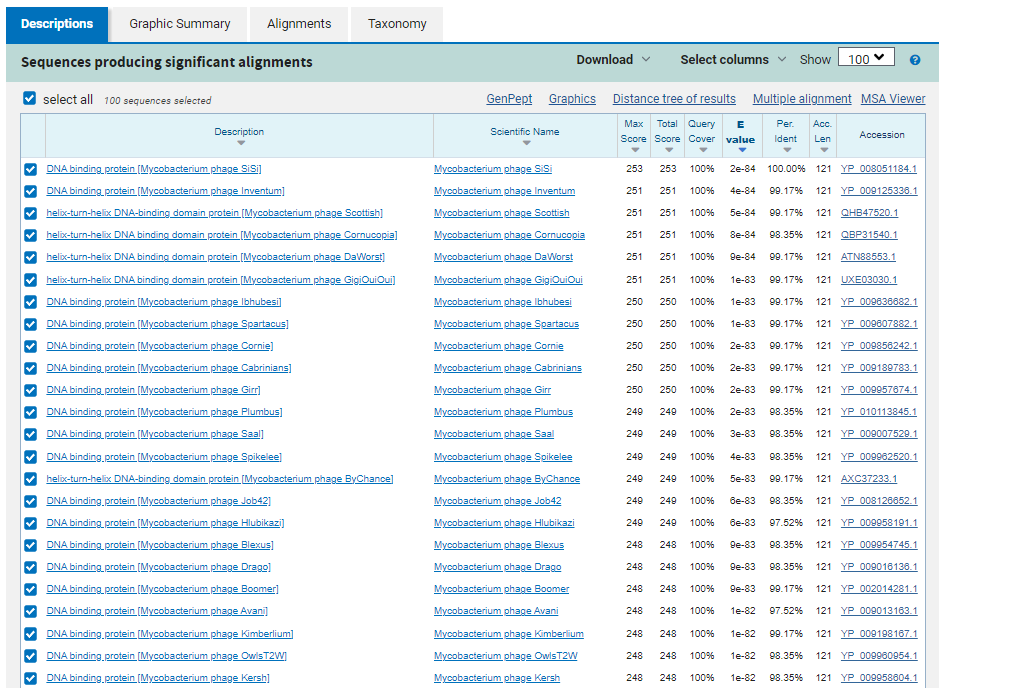 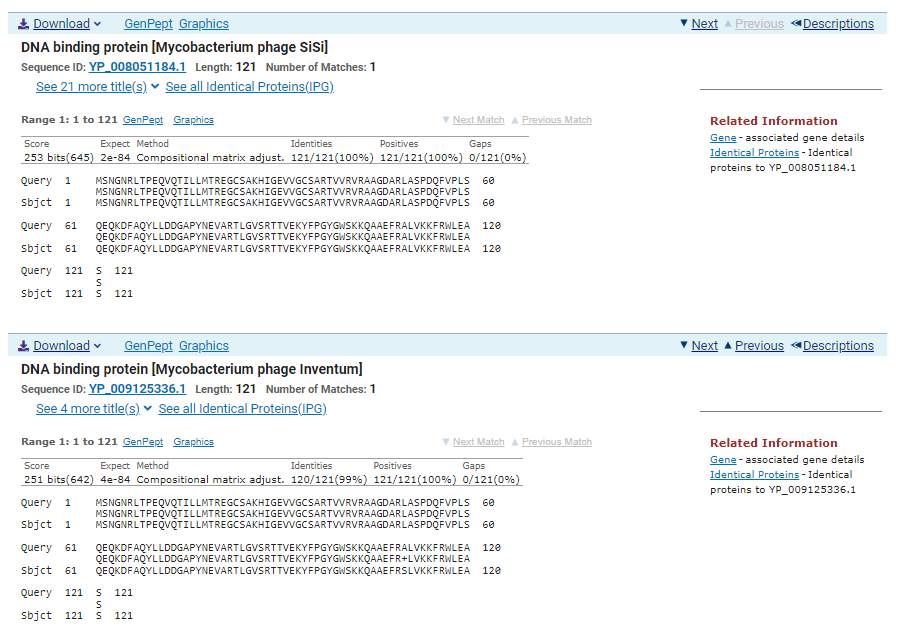 ATG Start at 39476. Original Glimmer call.TGA Stop at 39841F/R: FCoding Potential (y/n):  YStarterator (SS, NA, NI): Most annotated start is this (39841)Blast Best Hit, Query:Subject Starts, Score, Evalue, or “no significant Blast alignments” if 10E-4 or higherDNA binding protein Mycobacterium phage SiSi YP_008051184.1, 1:1, Score 253, Evalue, 2e-84Gap with previous gene: -3Longest Orf? (Y/N/NA) YRBS: 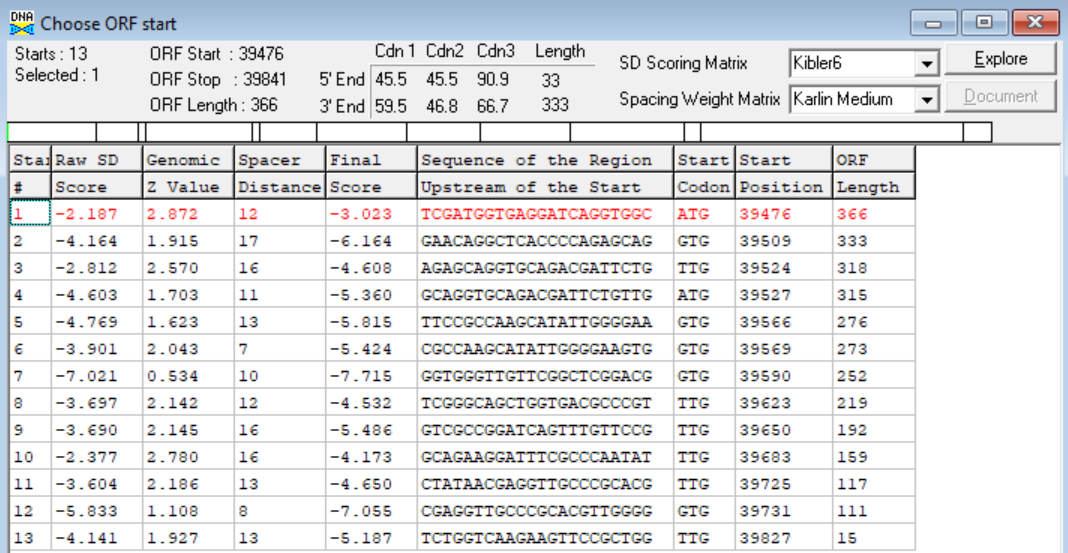 (https://toolkit.tuebingen.mpg.de/tools/hhpred) HHPRED vs PDB, SCOPe, pFam, and M. Tuberculosis. 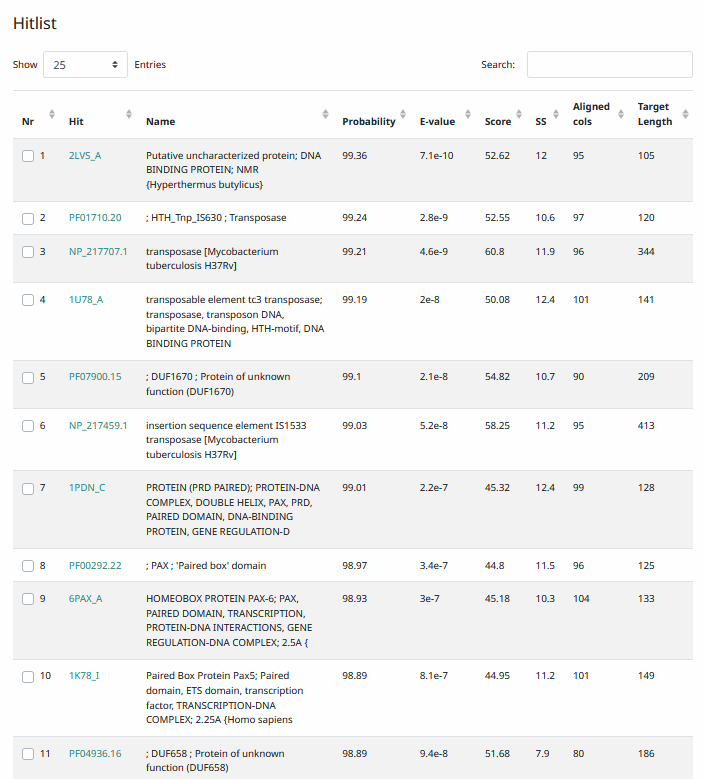 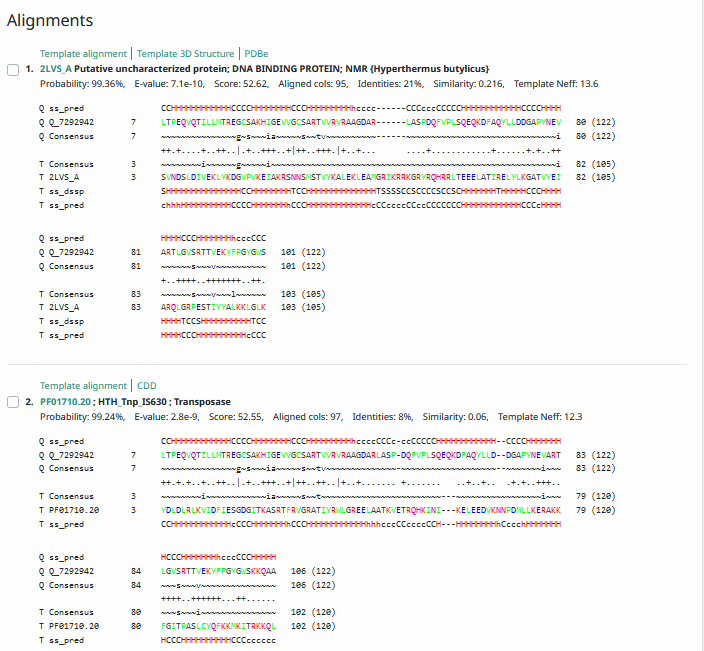 Phamerator Totinger Vs. Tootsieroll Vs. Starcevich (https://phamerator.org/phages) Genes 46-73Proposed Function: helix-turn-helix DNA binding proteinFunction Evidence: This protein was most consistently aligned with other phages’ helix-turn-helix DNA binding proteins according to BLASTs and HHPRED. Additionally, similar phages in Phamerator (phage Tootsieroll and phage Starcevich) have similar genes and also call them as helix-turn-helix DNA binding proteins.Transmembrane Domain/Evidence: No, Intracellular Properties (https://dtu.biolib.com/DeepTMHMM)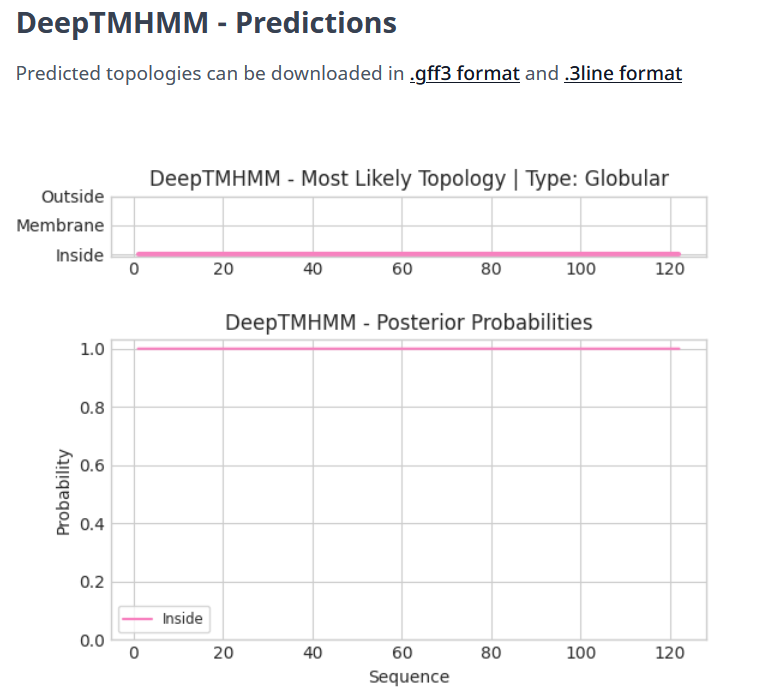 Gene Number: 60Totinger_Draft_63 on PhagesdbPham379BLAST from PhagesDB. (https://phagesdb.org/blastp/) Using Longest ORF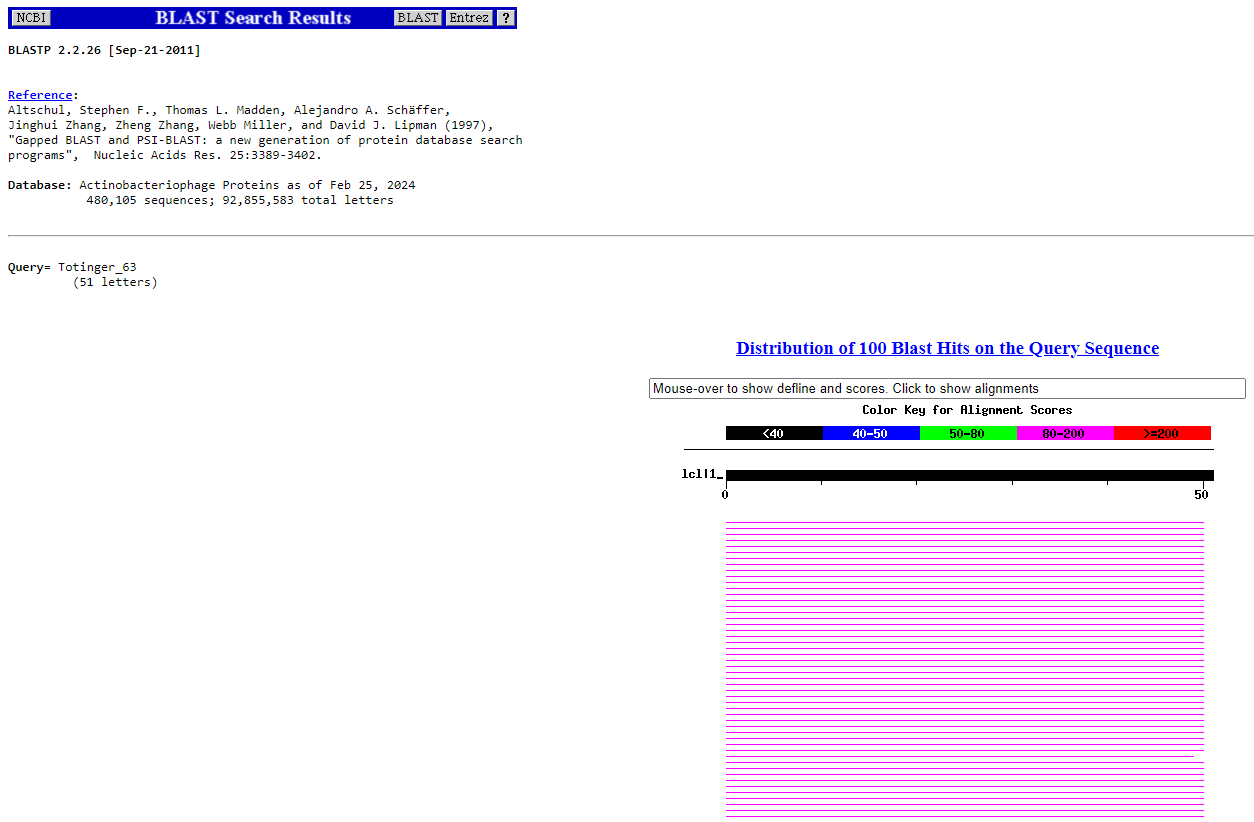 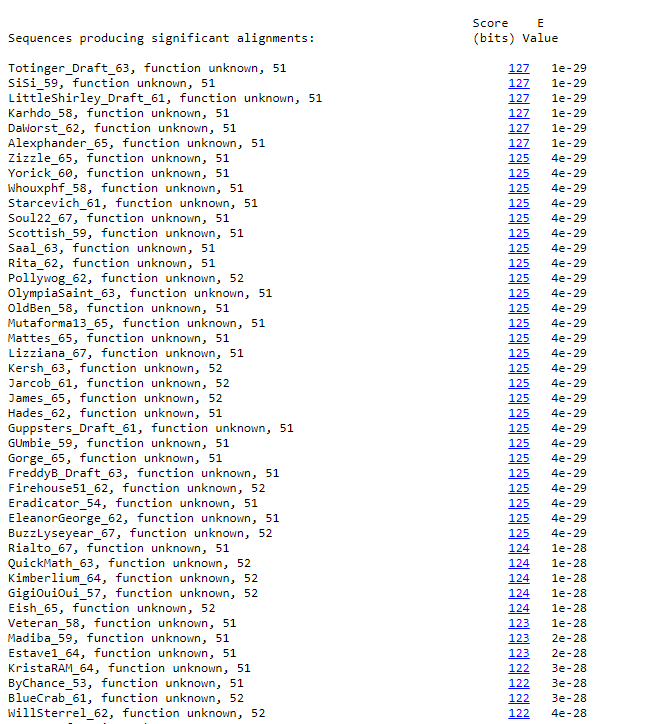 BLAST from NCBI (https://blast.ncbi.nlm.nih.gov/Blast.cgi?PAGE=Proteins) Using Longest ORF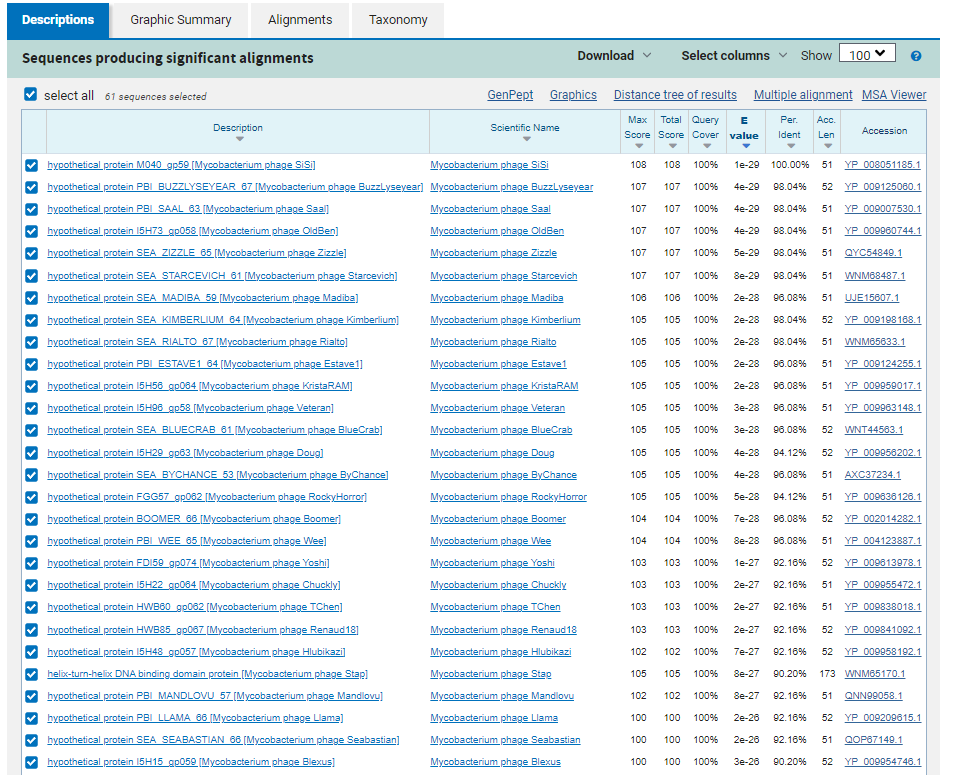 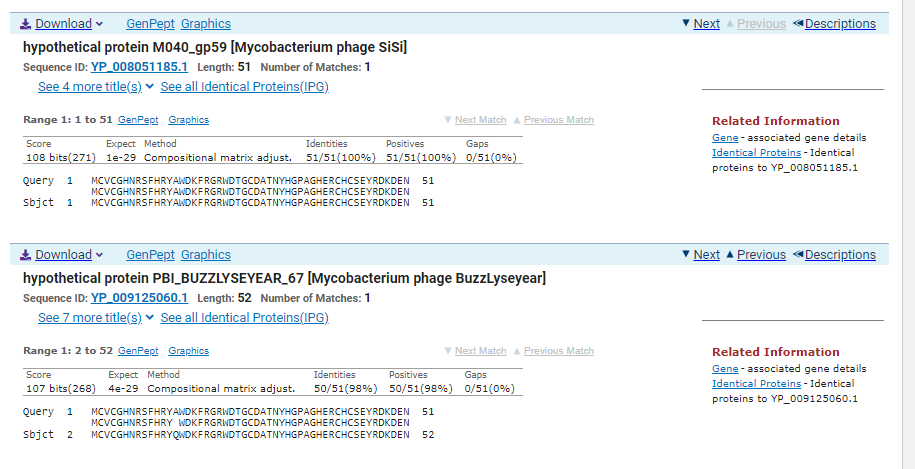 ATG Start at 39841. Original Glimmer call, not called by Genemark.TGA Stop at 39996F/R: FCoding Potential (y/n):  N, but a similar gene is called in other phages with near identical sequences.Starterator (SS, NA, NI): Most annotated start is this (39841)Blast Best Hit, Query:Subject Starts, Score, Evalue, or “no significant Blast alignments” if 10E-4 or higherhypothetical protein M040_gp59 Mycobacterium phage SiSi YP_008051185.1, 1:1, Score 108, Evalue, 1e-29Gap with previous gene: 0Longest Orf? (Y/N/NA) NRBS: 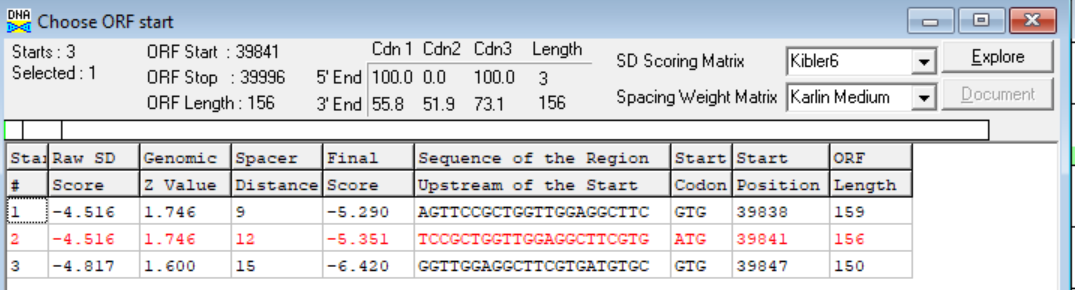 (https://toolkit.tuebingen.mpg.de/tools/hhpred) HHPRED vs PDB, SCOPe, pFam, and M. Tuberculosis. No Significant (>95%) Hits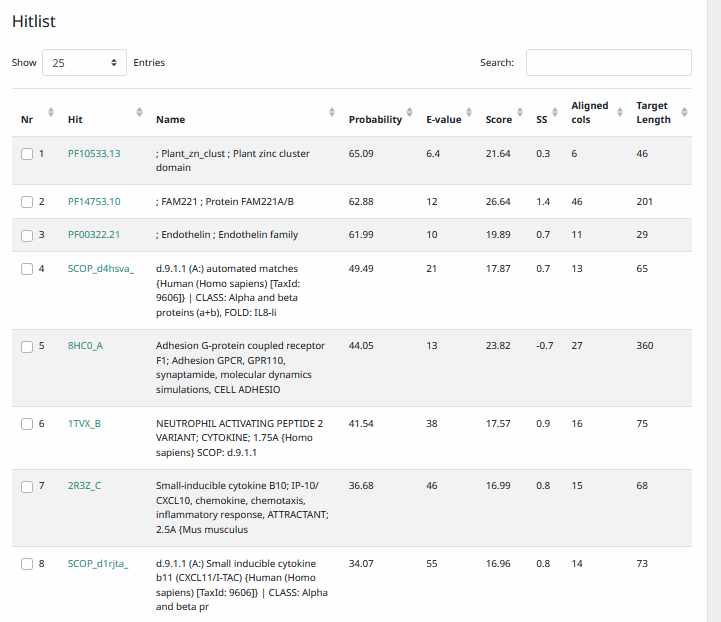 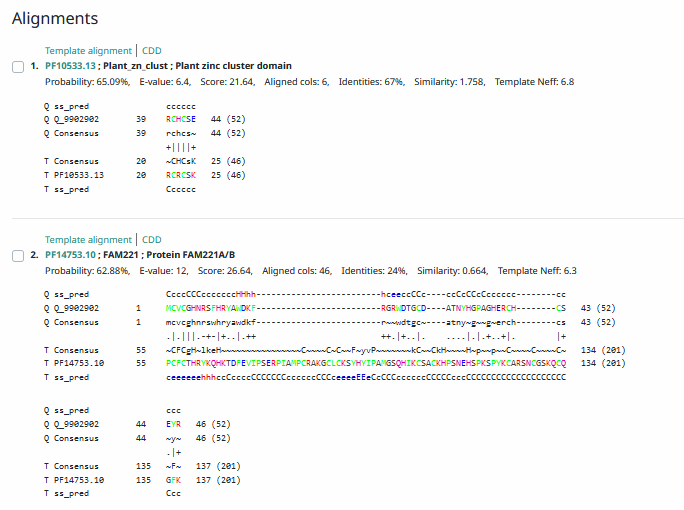 Phamerator Totinger Vs. Tootsieroll Vs. Starcevich (https://phamerator.org/phages) Genes 46-73Proposed Function: hypothetical proteinFunction Evidence: In similar phages (phage Starcevich and phage Tootsieroll), a near identical sequence is shared and the called genes have no called function. Additionally, BLAST and HHPRED results were most conclusive towards a protein with no known function.Transmembrane Domain/Evidence: No, Intracellular Properties (https://dtu.biolib.com/DeepTMHMM)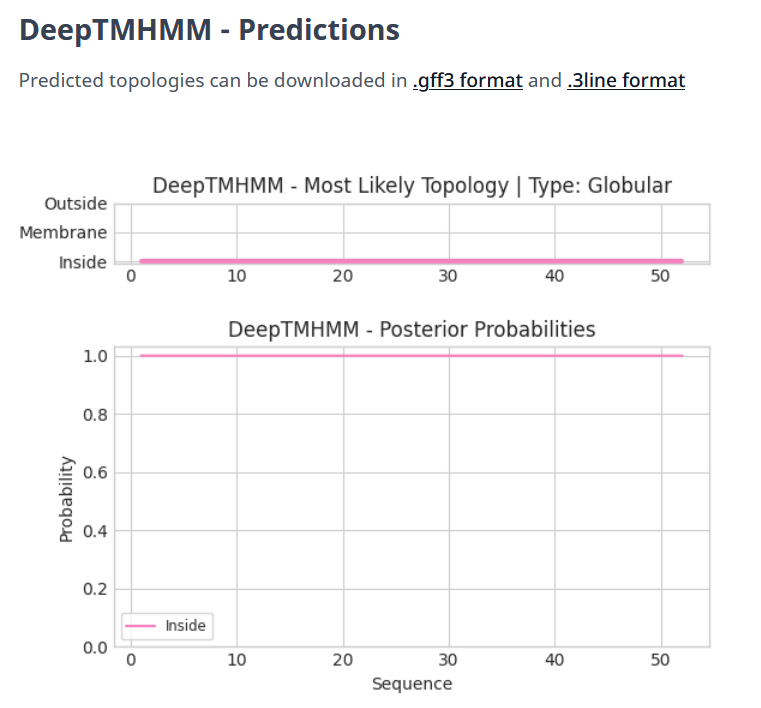 Gene Number: 61Totinger_Draft_64 on PhagesdbPham84846BLAST from PhagesDB. (https://phagesdb.org/blastp/) Using Longest ORF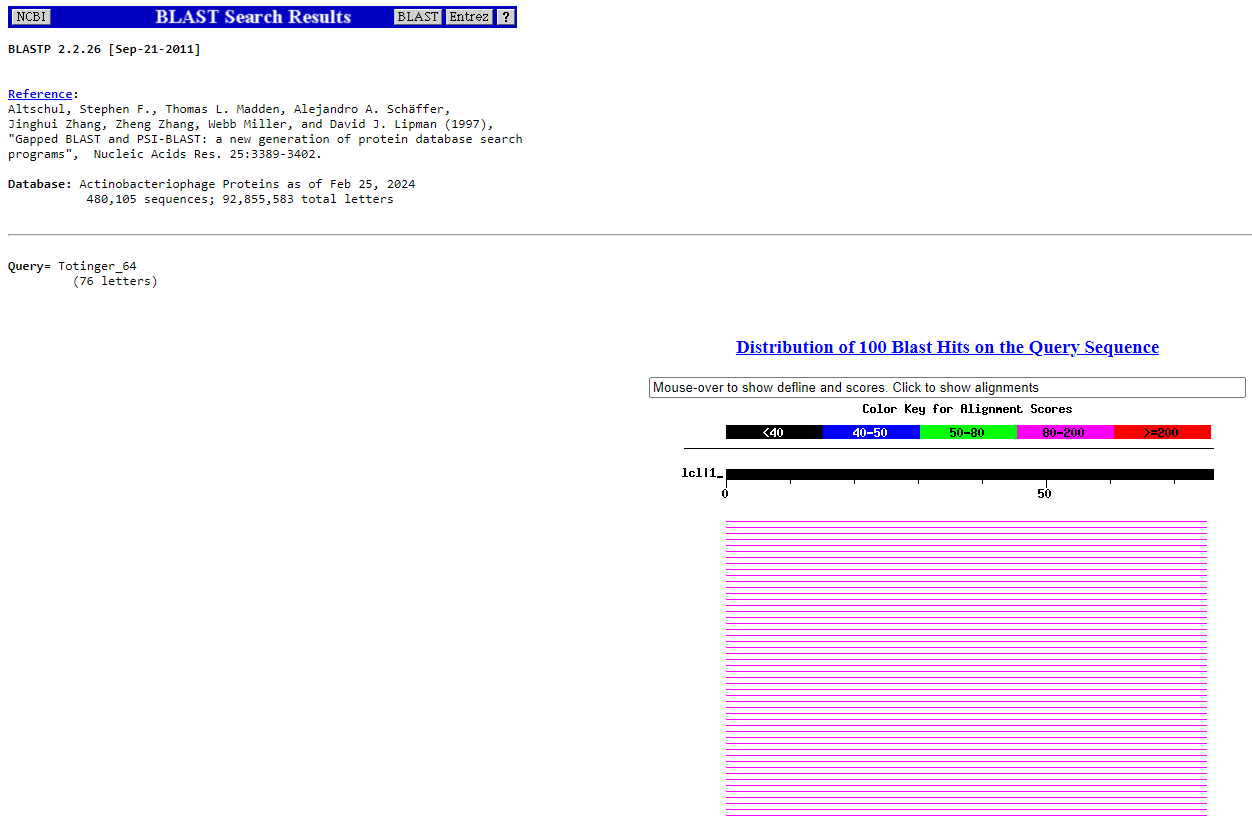 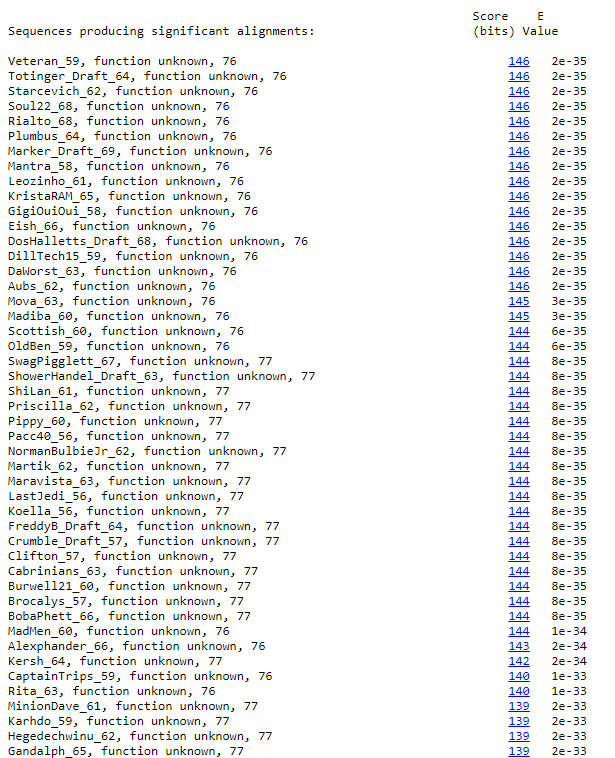 BLAST from NCBI (https://blast.ncbi.nlm.nih.gov/Blast.cgi?PAGE=Proteins) Using Longest ORF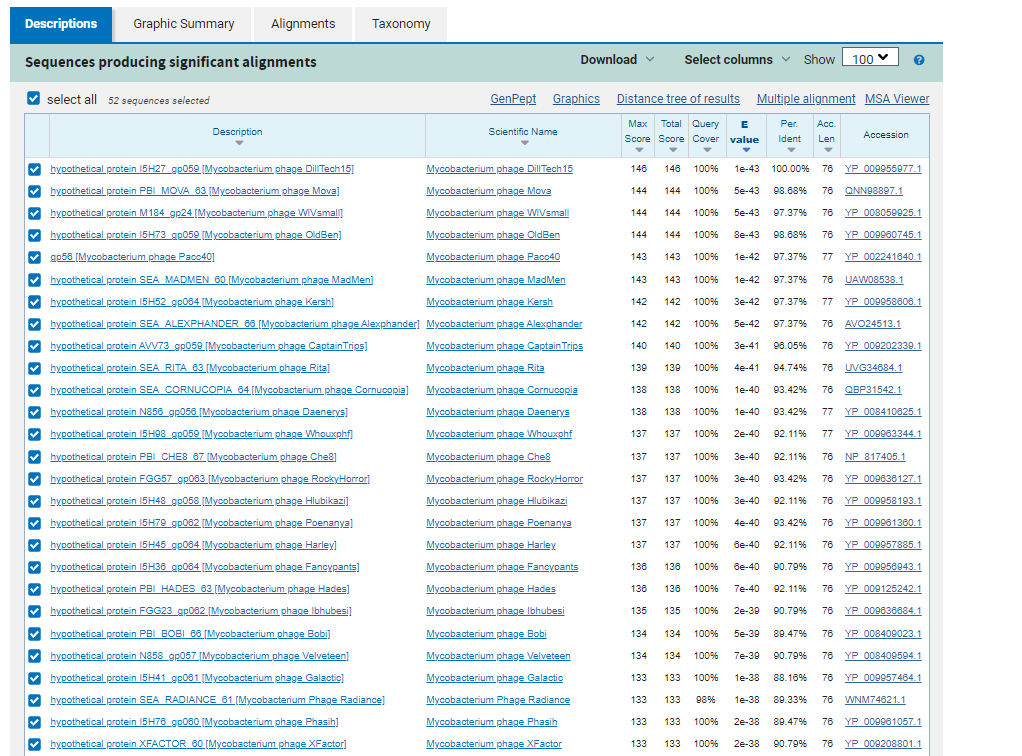 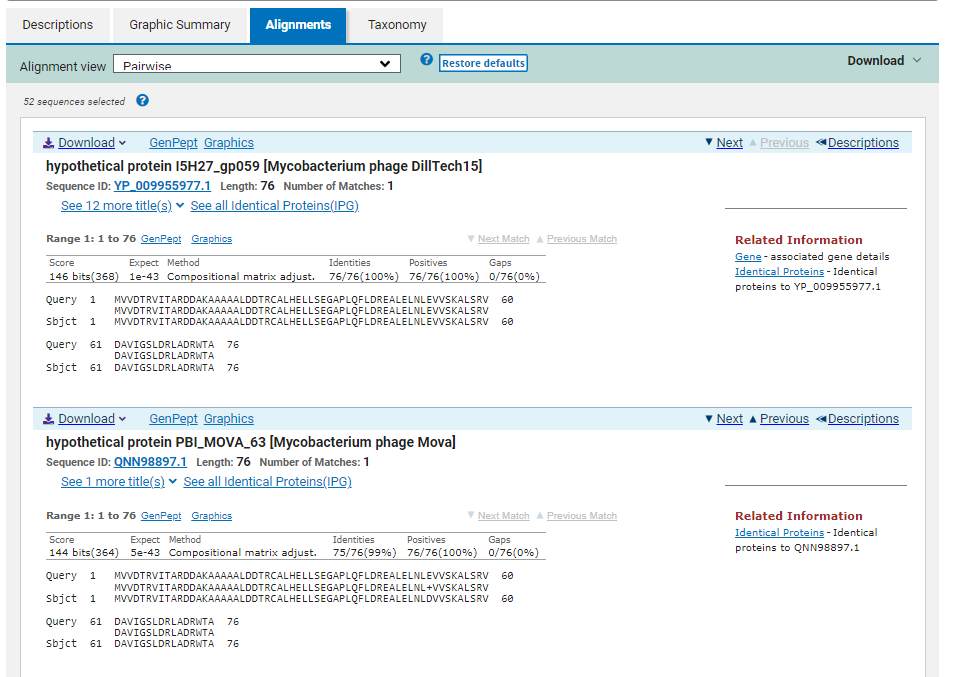 ATG Start at 39996. Original Glimmer call.TGA Stop at 40226F/R: FCoding Potential (y/n):  YStarterator (SS, NA, NI): Most annotated start is this (39996)Blast Best Hit, Query:Subject Starts, Score, Evalue, or “no significant Blast alignments” if 10E-4 or higherhypothetical protein I5H27_gp059 Mycobacterium phage DillTech15 YP_009955977.1, 1:1, Score 146, Evalue, 1e-43Gap with previous gene: 0Longest Orf? (Y/N/NA) YRBS: 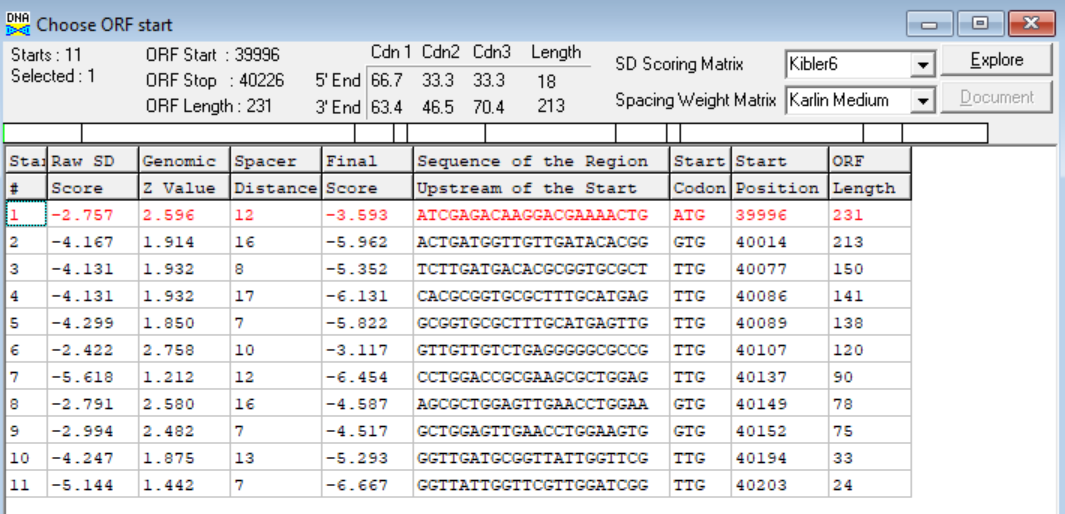 (https://toolkit.tuebingen.mpg.de/tools/hhpred) HHPRED vs PDB, SCOPe, pFam, and M. Tuberculosis. No Significant (>95%) Hits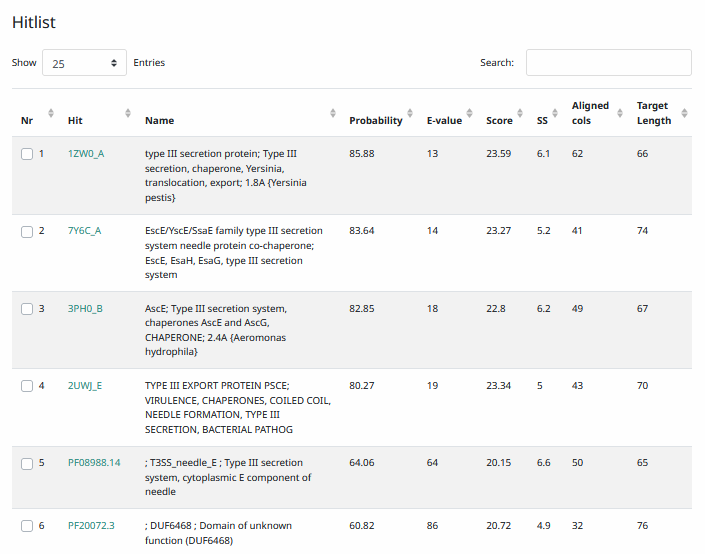 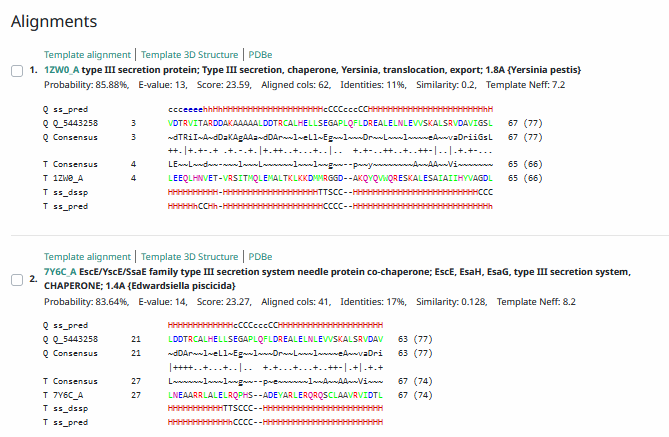 Phamerator Totinger Vs. Tootsieroll Vs. Starcevich (https://phamerator.org/phages) Genes 46-73Proposed Function: hypothetical proteinFunction Evidence: Most consistently, BLAST results and HHPRED indicated this protein to have no known function. In similar phages (phage Starcevich and phage Tootsieroll), a similar gene is called and also has no known function.Transmembrane Domain/Evidence: No, Intracellular Properties (https://dtu.biolib.com/DeepTMHMM)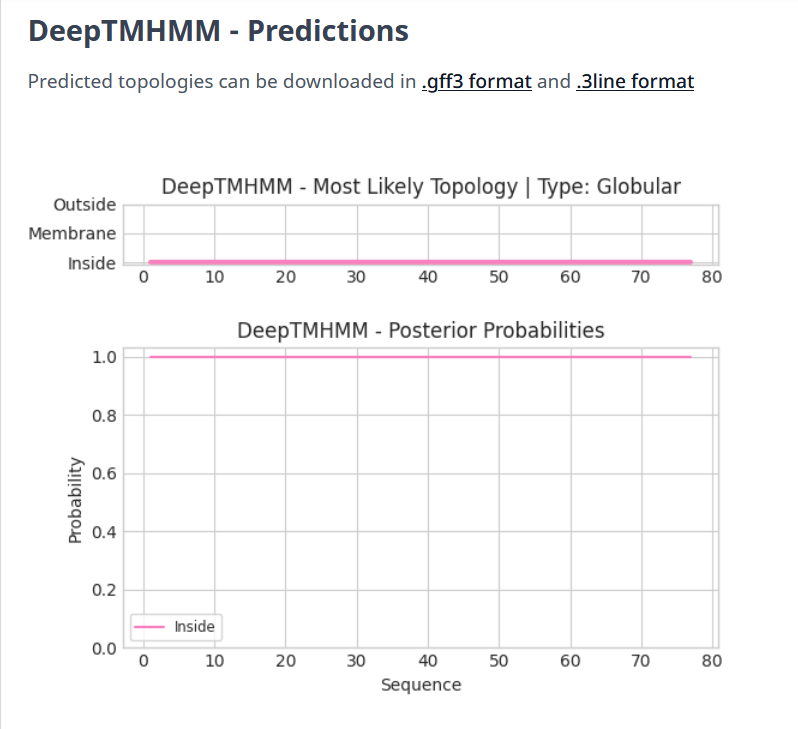 Gene Number: 62Totinger_Draft_65 on PhagesdbPham141074BLAST from PhagesDB. (https://phagesdb.org/blastp/) Using Longest ORF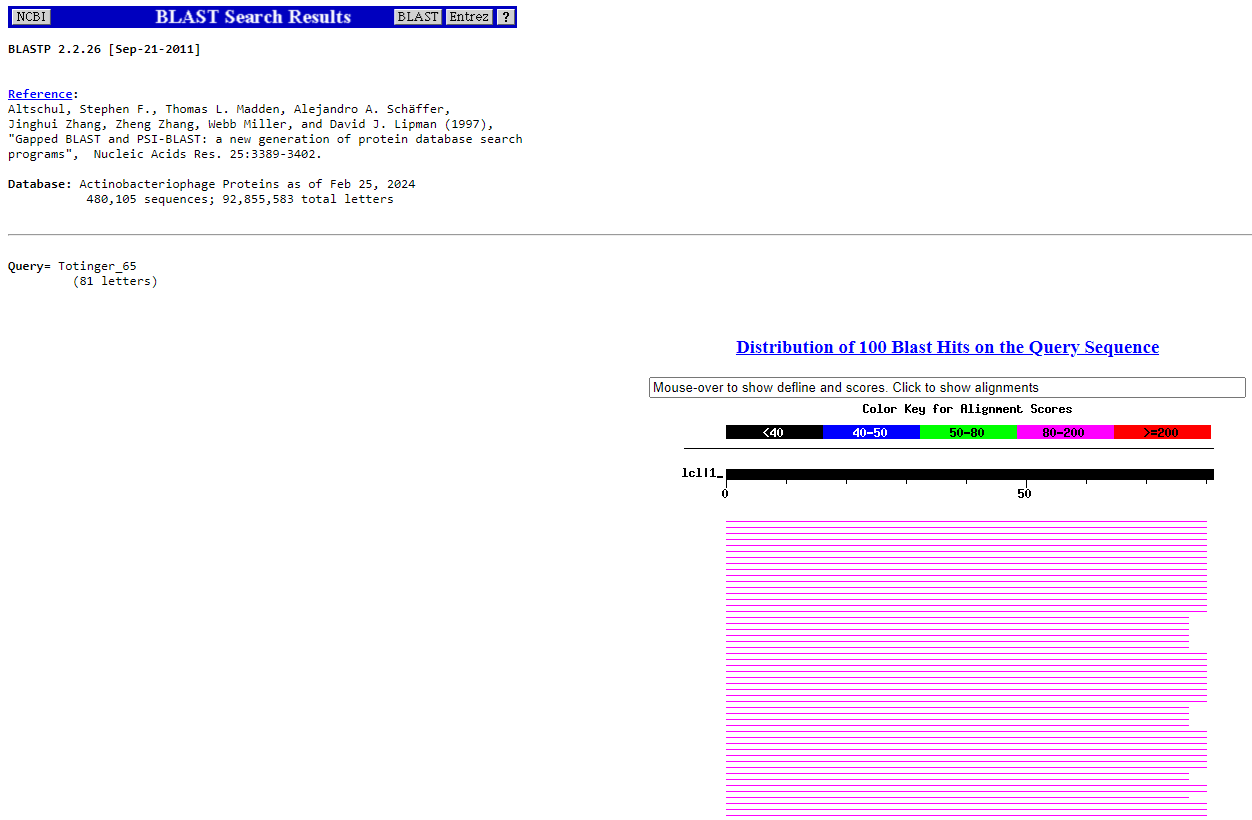 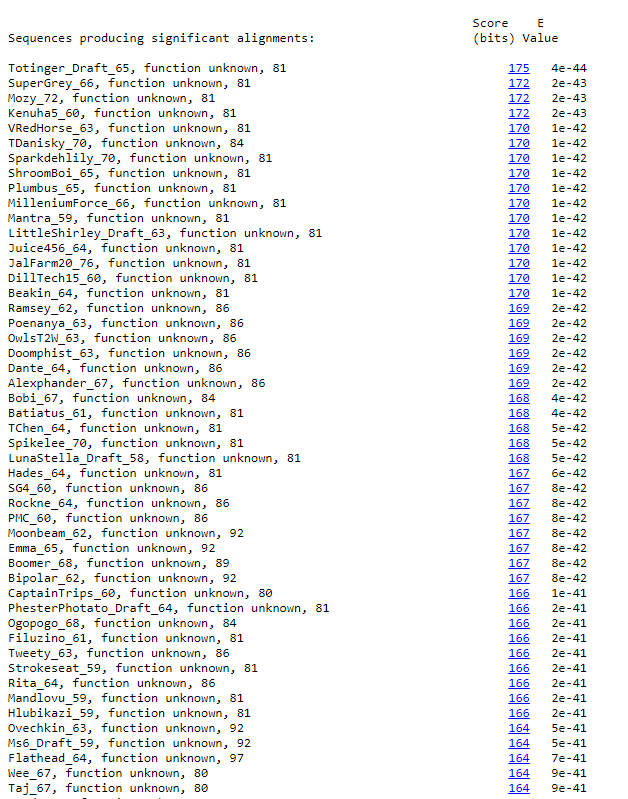 BLAST from NCBI (https://blast.ncbi.nlm.nih.gov/Blast.cgi?PAGE=Proteins) Using Longest ORF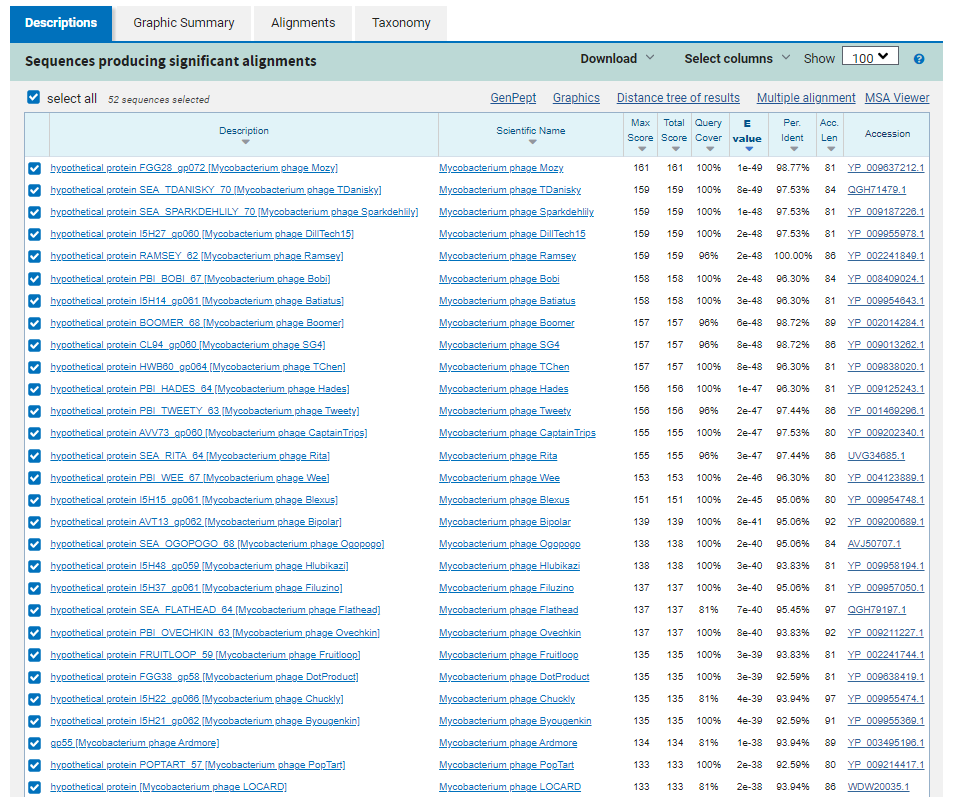 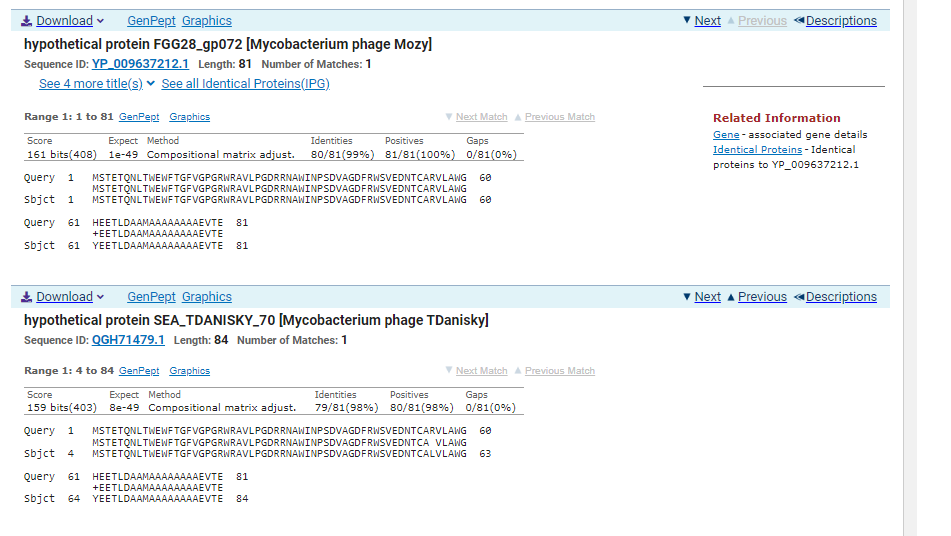 ATG Start at 40223. Original Glimmer call.TGA Stop at 40468F/R: FCoding Potential (y/n):  YStarterator (SS, NA, NI): Most annotated start is this (40223)Blast Best Hit, Query:Subject Starts, Score, Evalue, or “no significant Blast alignments” if 10E-4 or higherhypothetical protein FGG28_gp072 Mycobacterium phage Mozy YP_009637212.1, 1:1, Score 161, Evalue, 1e-49Gap with previous gene: -3Longest Orf? (Y/N/NA) NRBS: 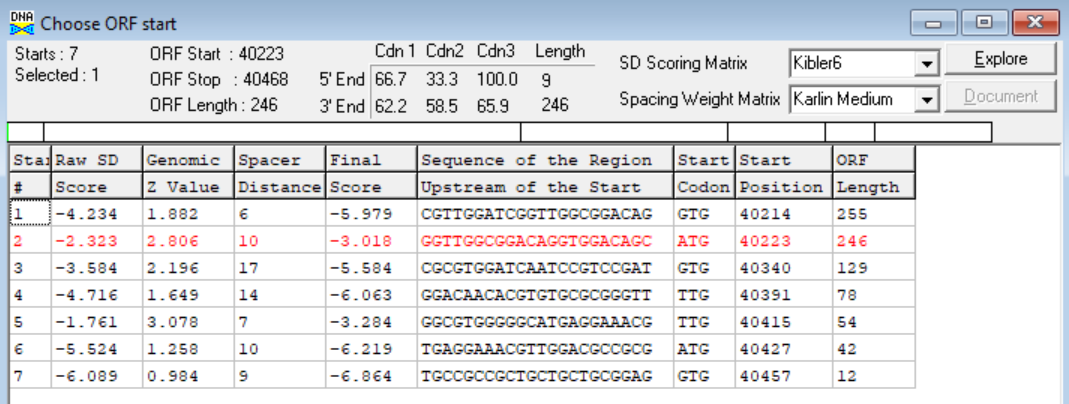 (https://toolkit.tuebingen.mpg.de/tools/hhpred) HHPRED vs PDB, SCOPe, pFam, and M. Tuberculosis.  No Significant (>95%) Hits.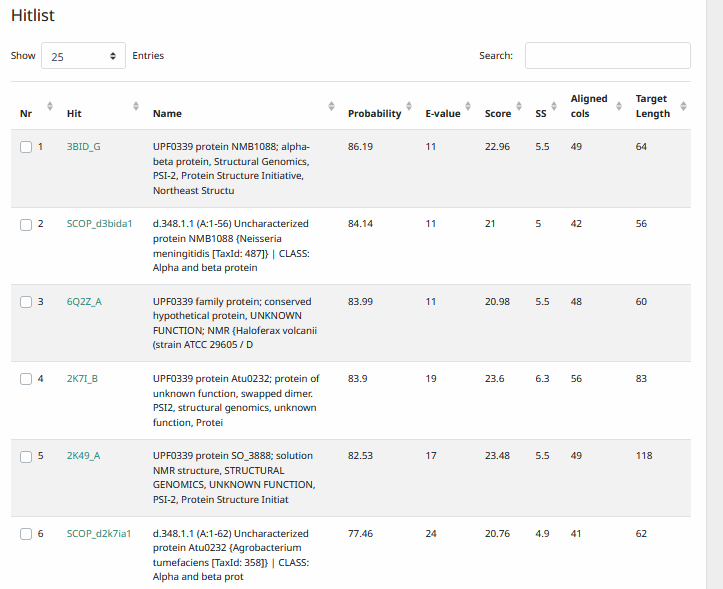 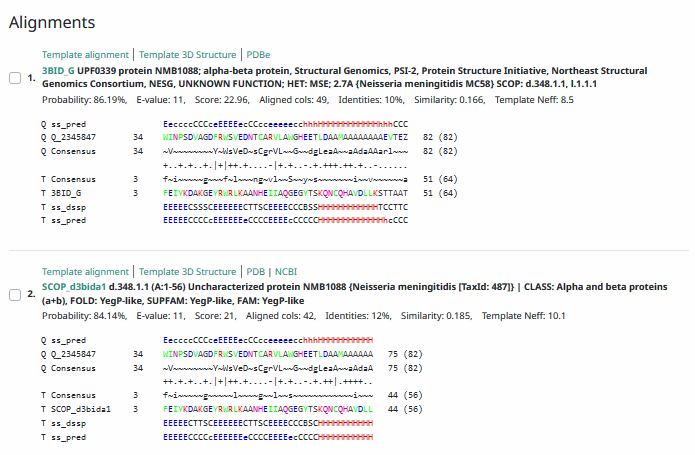 Phamerator Totinger Vs. Tootsieroll Vs. Starcevich (https://phamerator.org/phages) Genes 46-73Proposed Function: hypothetical proteinFunction Evidence: in BLASTs, results most commonly aligned with proteins of unknown function. In Phamerator, phage Starcevich calls a near identical gene but does not call a function for it.Transmembrane Domain/Evidence: No, Intracellular Properties (https://dtu.biolib.com/DeepTMHMM)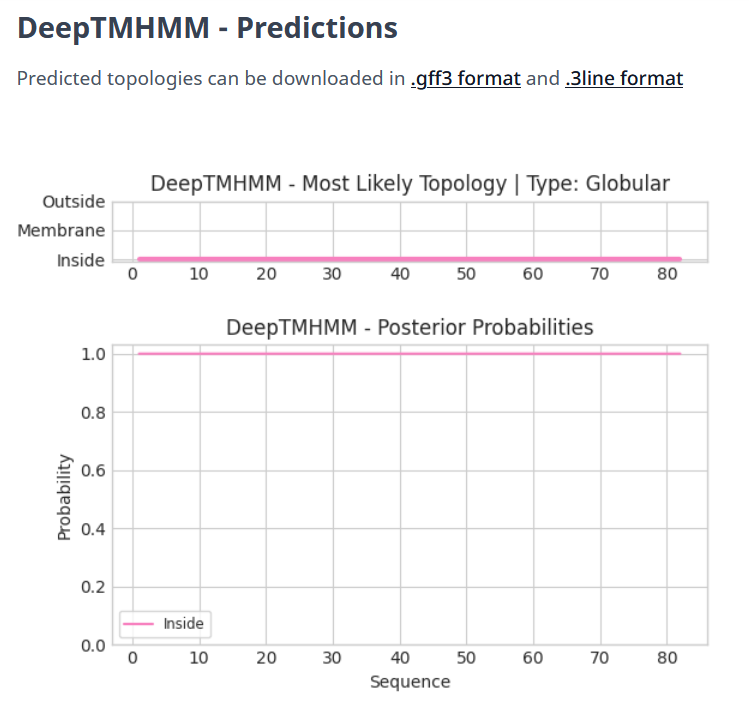 Gene Number: 63Totinger_Draft_66 on PhagesdbPham147304BLAST from PhagesDB. (https://phagesdb.org/blastp/) Using Longest ORF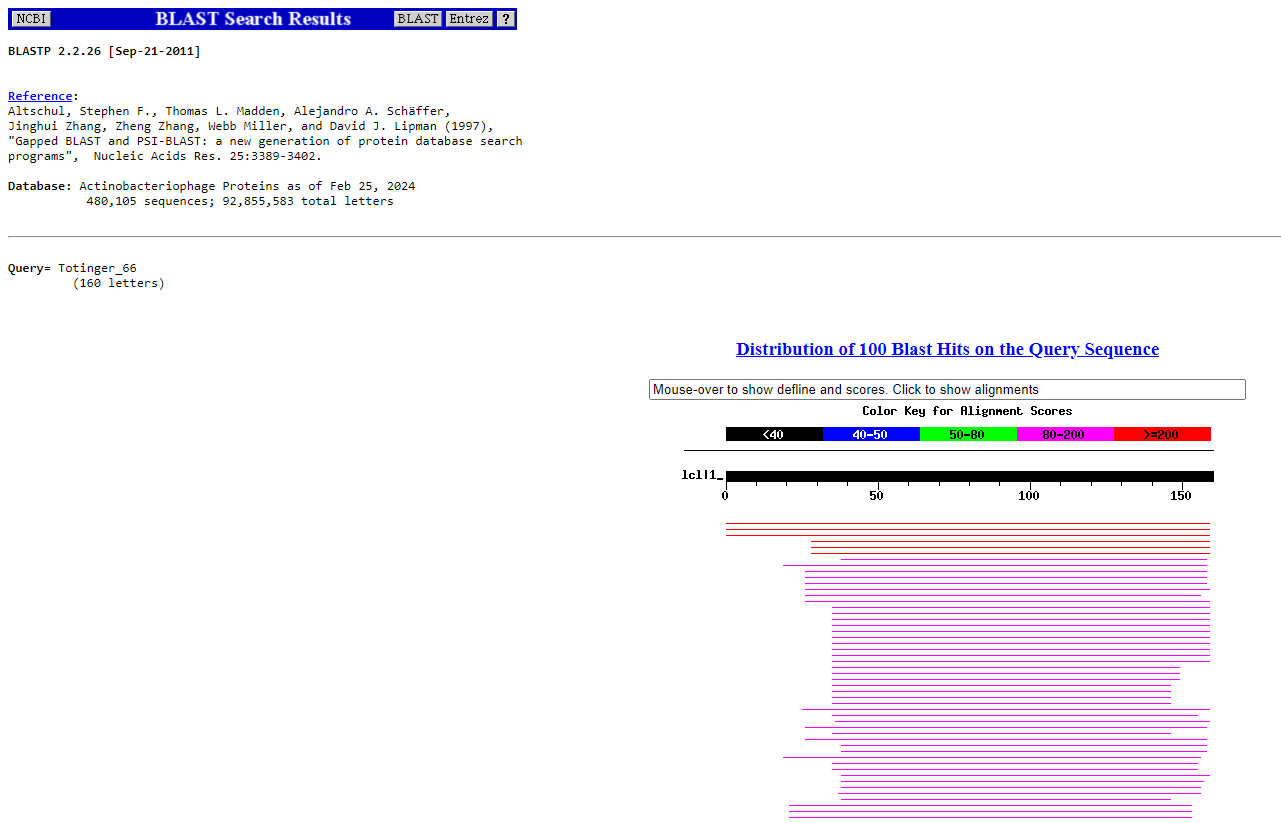 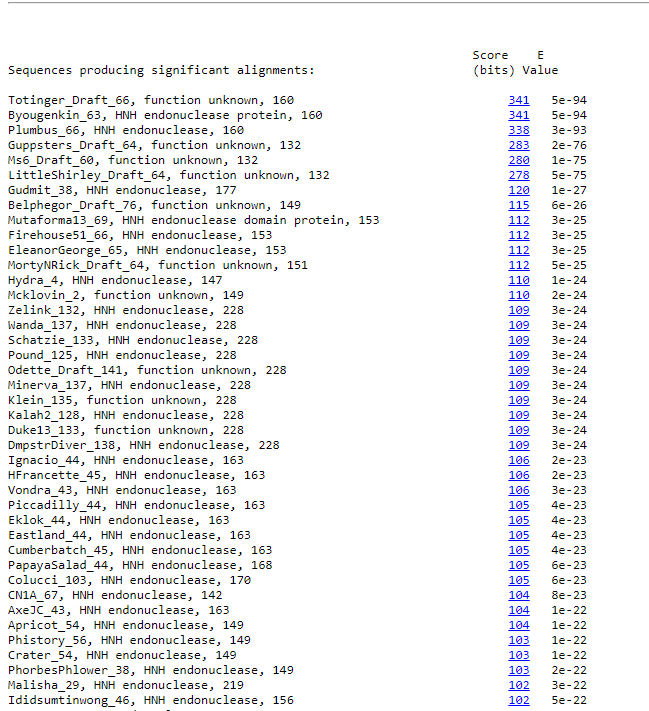 BLAST from NCBI (https://blast.ncbi.nlm.nih.gov/Blast.cgi?PAGE=Proteins) Using Longest ORF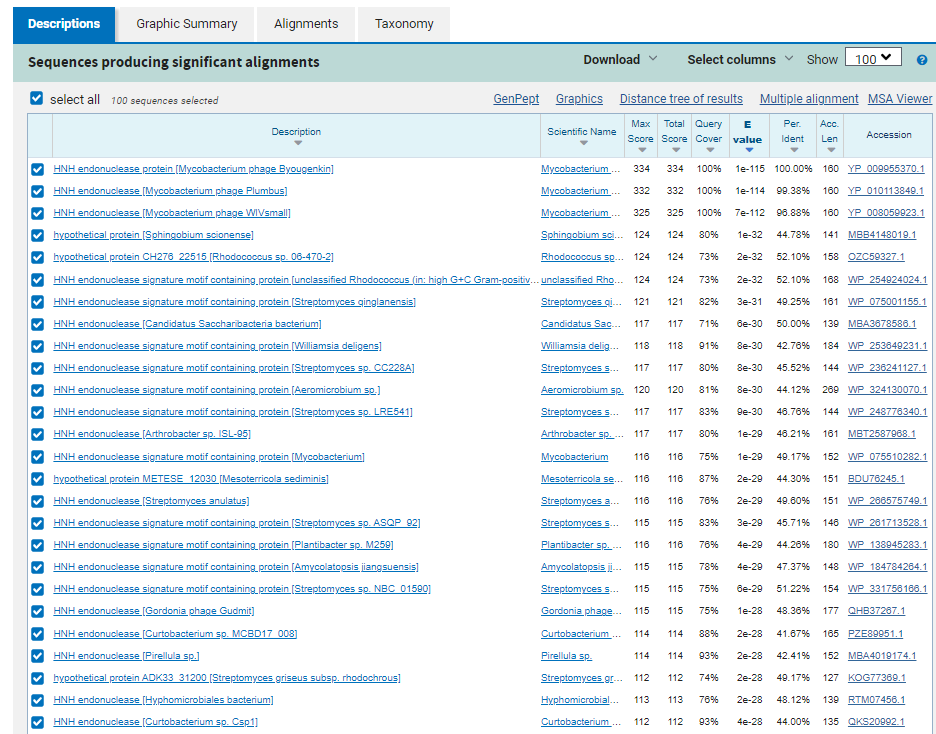 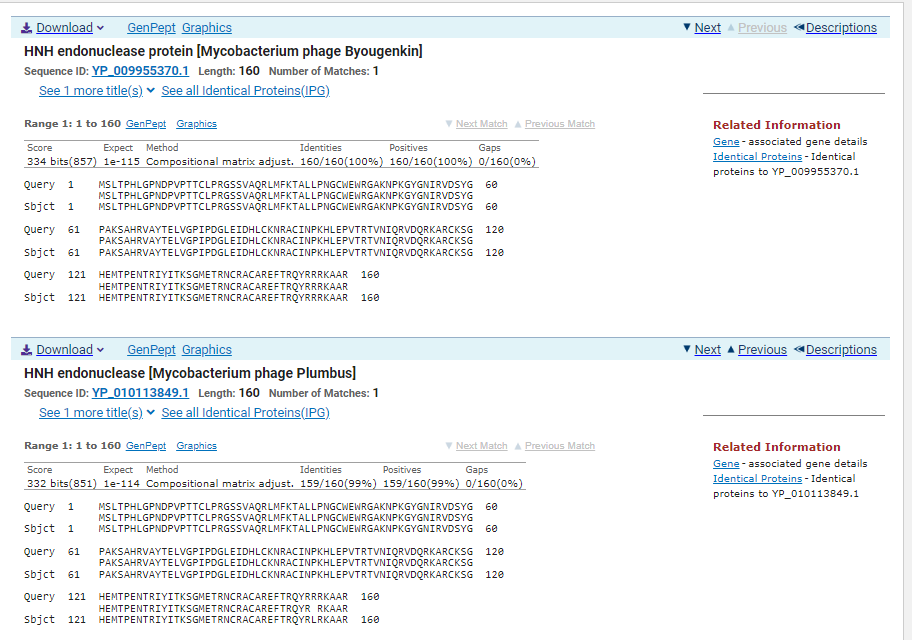 ATG Start at 40465. Original Glimmer call, Genemark Calls Start at 40549.TGA Stop at 3621F/R: FCoding Potential (y/n):  YStarterator (SS, NA, NI): Does not have the Most Annotated StartBlast Best Hit, Query:Subject Starts, Score, Evalue, or “no significant Blast alignments” if 10E-4 or higherHNH endonuclease Mycobacterium phage Byougenkin YP_009955370.1, 1:1, Score 334, Evalue, 1e-115Gap with previous gene: -3Longest Orf? (Y/N/NA) YRBS: 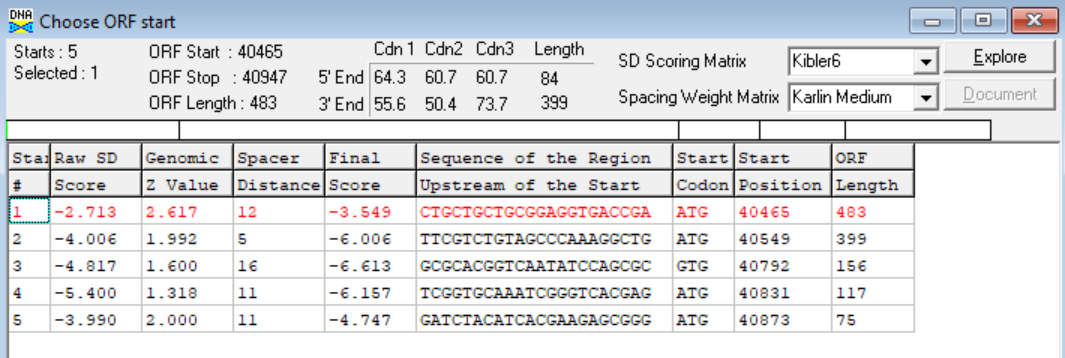 (https://toolkit.tuebingen.mpg.de/tools/hhpred) HHPRED vs PDB, SCOPe, pFam, and M. Tuberculosis. 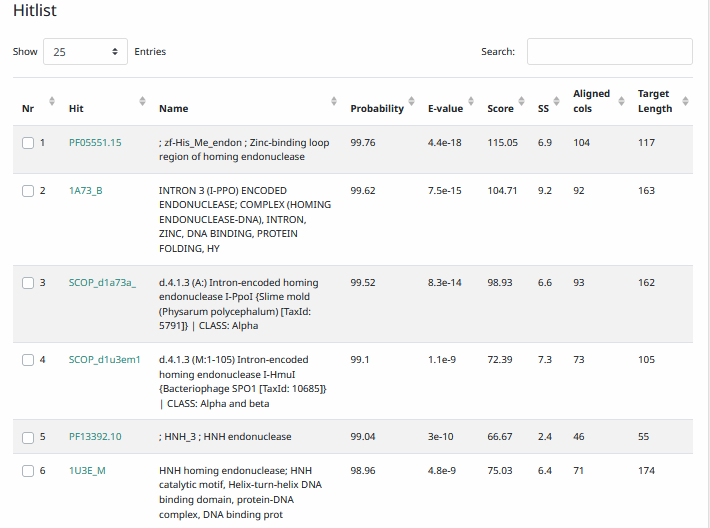 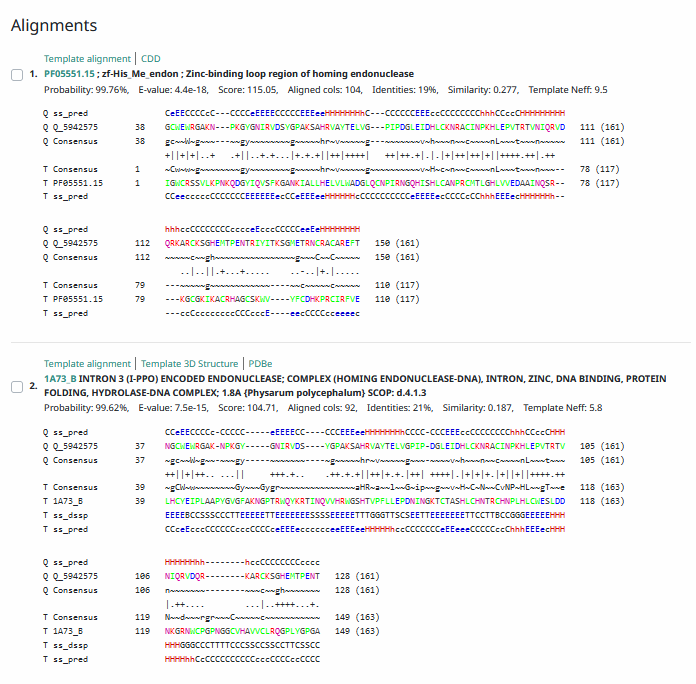 Phamerator Totinger Vs. Tootsieroll Vs. Starcevich (https://phamerator.org/phages) Genes 46-73Proposed Function: HNH endonucleaseFunction Evidence: This protein has near identical matches to HNH endonucleases from other phages according to BLASTs. Additionally, HHPRED very strongly hits this protein as having properties of an HNH endonuclease.Transmembrane Domain/Evidence: No, Intracellular Properties (https://dtu.biolib.com/DeepTMHMM)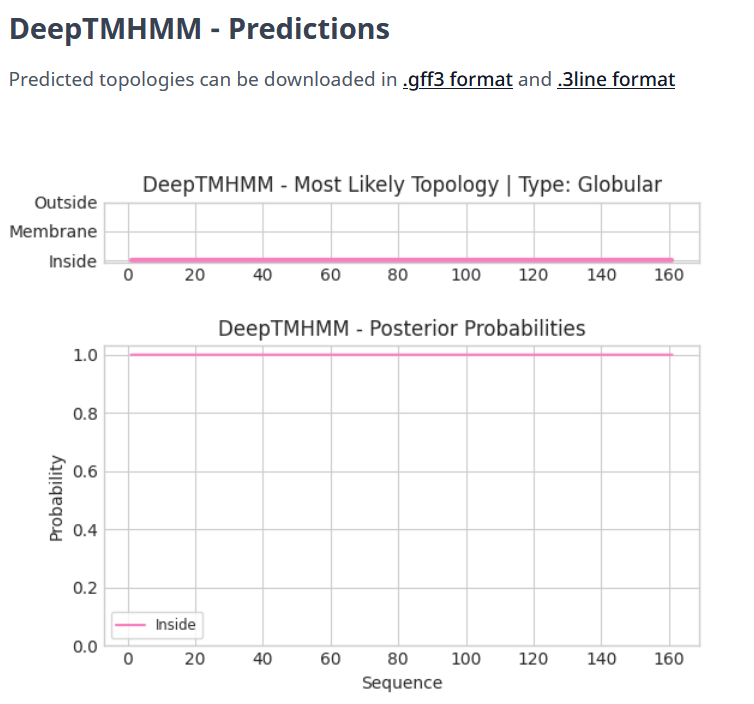 Gene Number: 64Totinger_Draft_67 on PhagesdbPham1005BLAST from PhagesDB. (https://phagesdb.org/blastp/) Using Longest ORF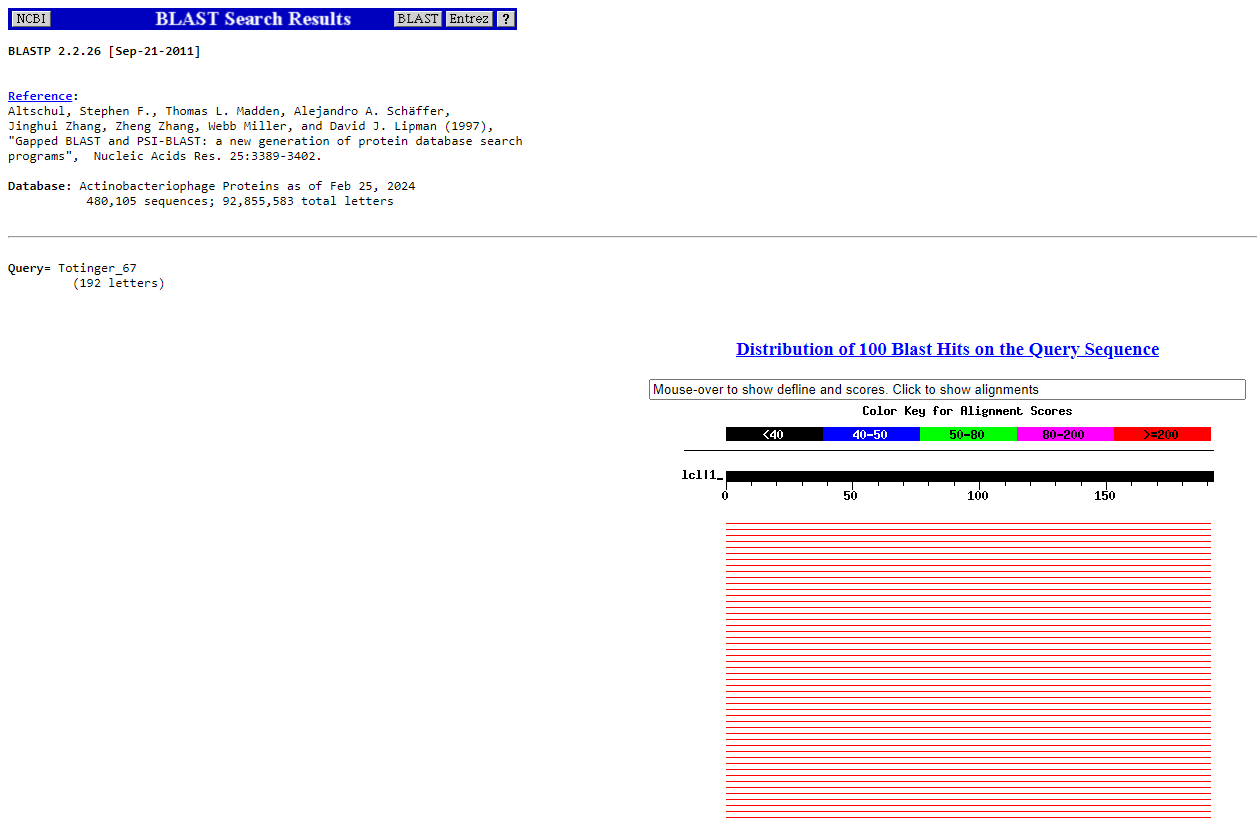 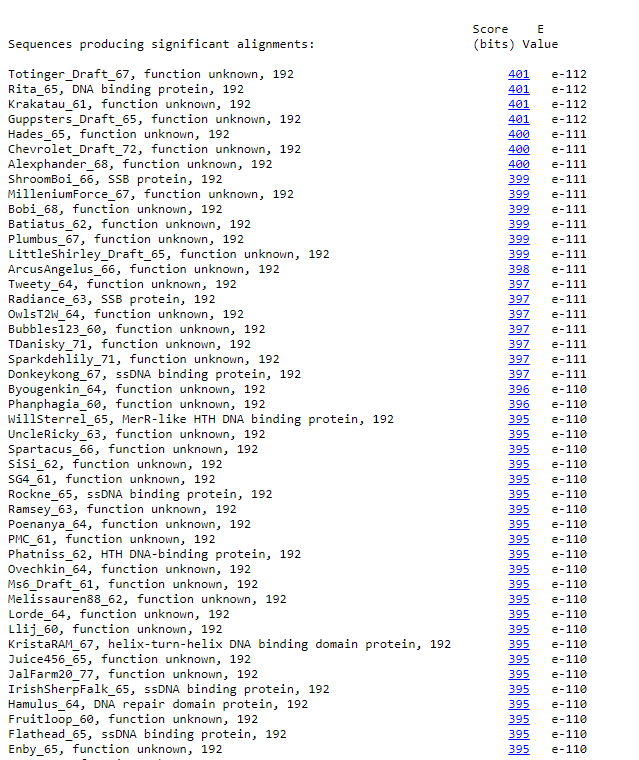 BLAST from NCBI (https://blast.ncbi.nlm.nih.gov/Blast.cgi?PAGE=Proteins) Using Longest ORF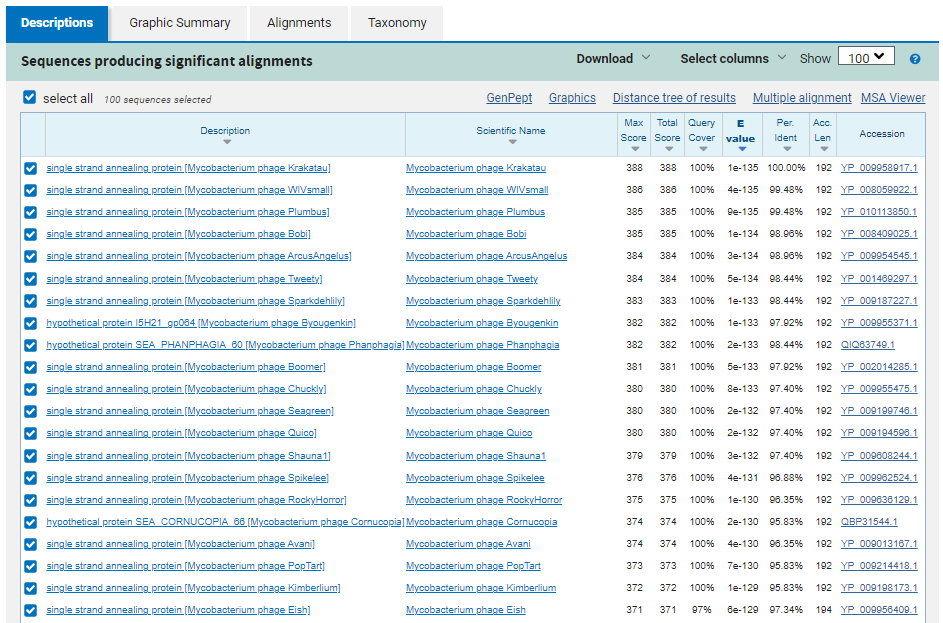 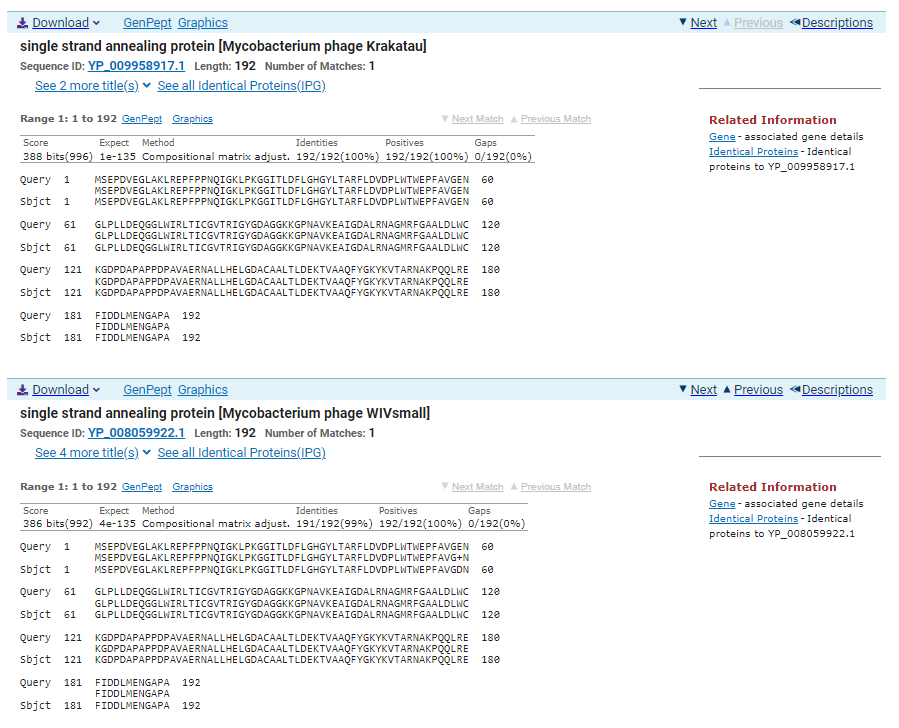 ATG Start at 40944. Original Glimmer call.TGA Stop at 41522F/R: FCoding Potential (y/n):  YStarterator (SS, NA, NI): Most annotated start is this (40944)Blast Best Hit, Query:Subject Starts, Score, Evalue, or “no significant Blast alignments” if 10E-4 or highersingle strand annealing protein Mycobacterium phage Krakatau YP_009958917.1, 1:1, Score 388, Evalue, 1e-135Gap with previous gene: -3Longest Orf? (Y/N/NA) NRBS: 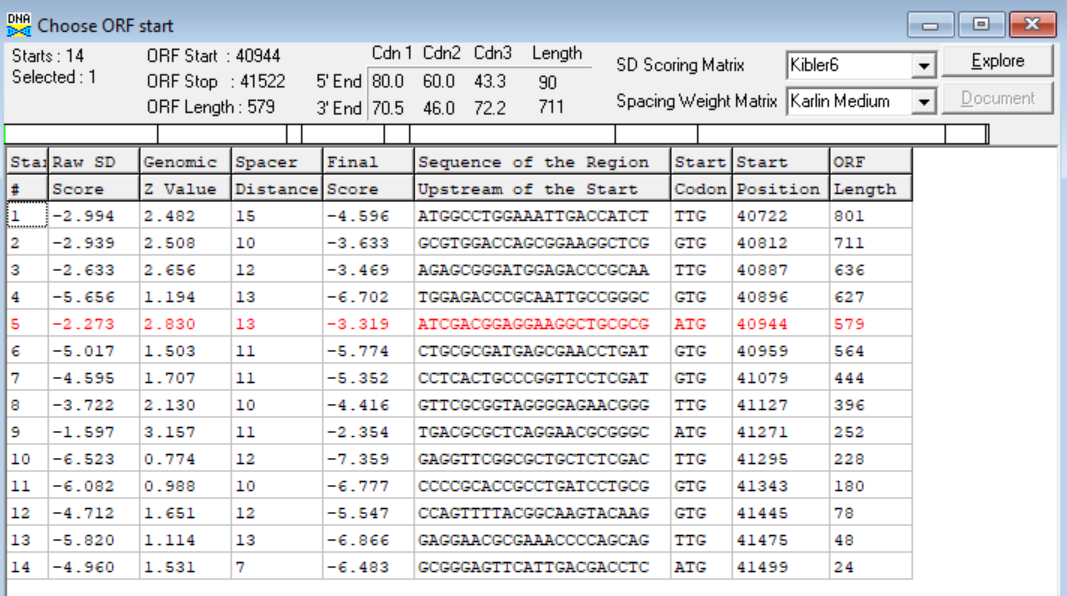 (https://toolkit.tuebingen.mpg.de/tools/hhpred) HHPRED vs PDB, SCOPe, pFam, and M. Tuberculosis. 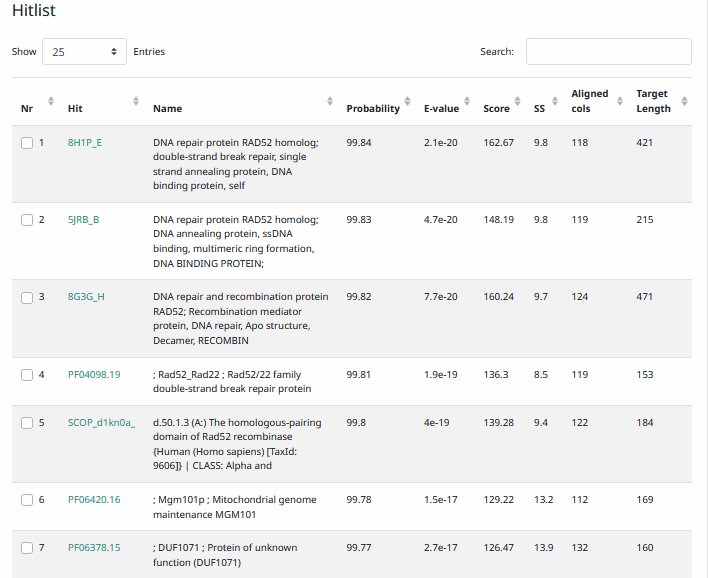 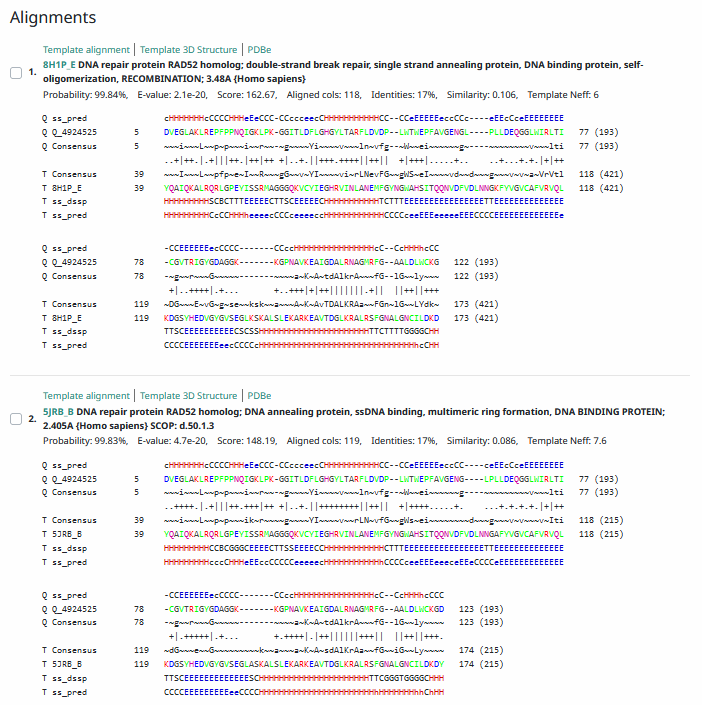 Phamerator Totinger Vs. Tootsieroll Vs. Starcevich (https://phamerator.org/phages) Genes 46-73Proposed Function: SSB proteinFunction Evidence: BLAST and HHPRED hits most consistently align with SSB proteins. Additionally, phage Starcevich has a near identical gene that is called as an SSB protein.Transmembrane Domain/Evidence: No, Intracellular Properties (https://dtu.biolib.com/DeepTMHMM)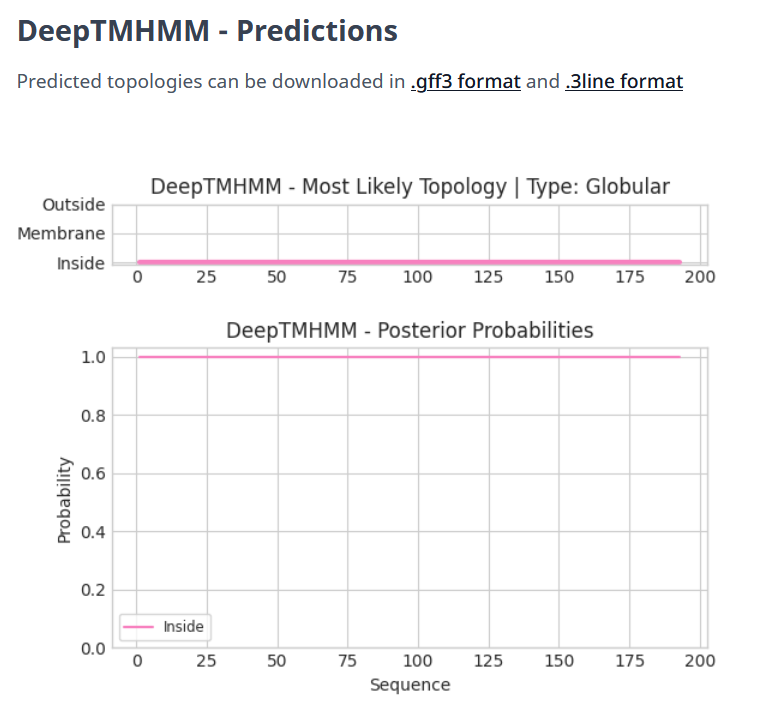 Gene Number: 65Totinger_Draft_68 on PhagesdbPham146731BLAST from PhagesDB. (https://phagesdb.org/blastp/) Using Longest ORF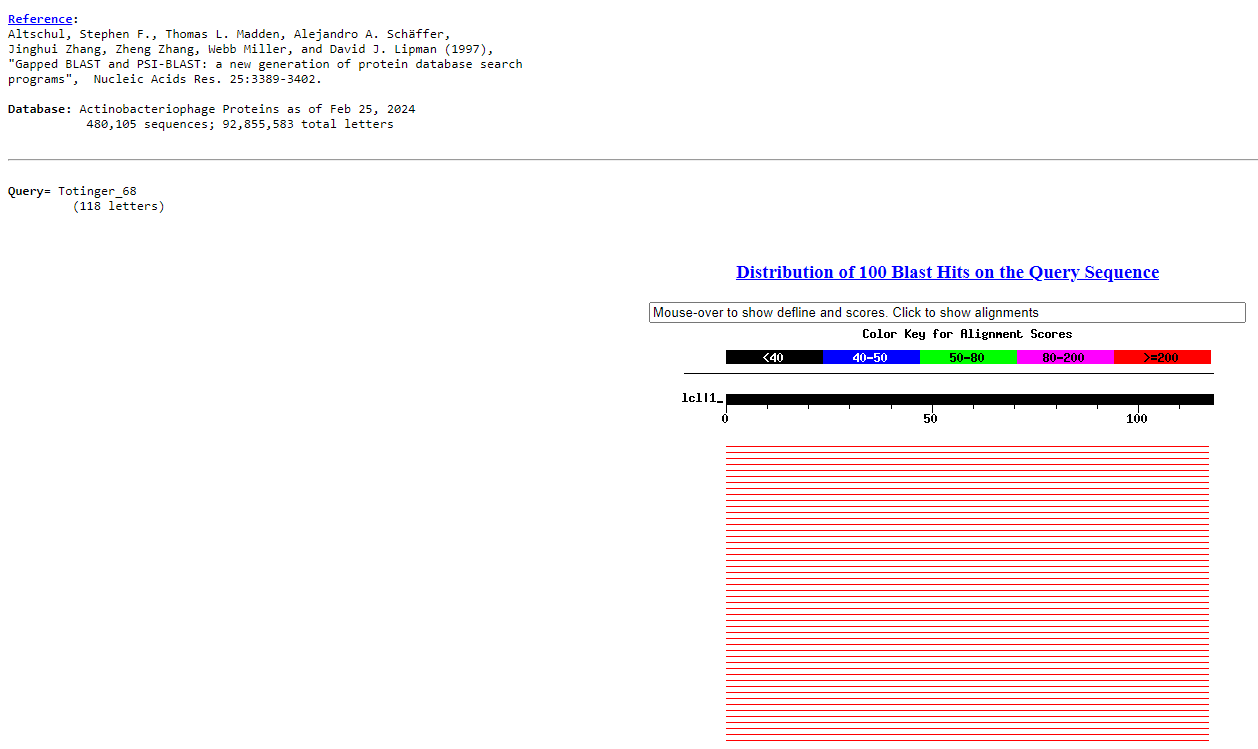 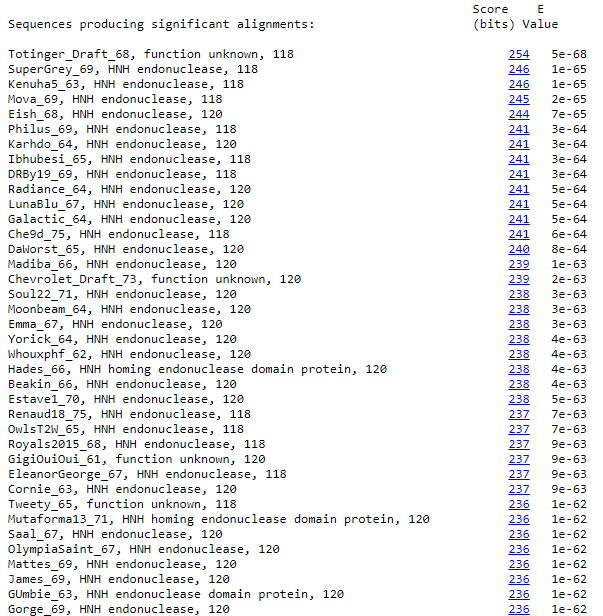 BLAST from NCBI (https://blast.ncbi.nlm.nih.gov/Blast.cgi?PAGE=Proteins) Using Longest ORF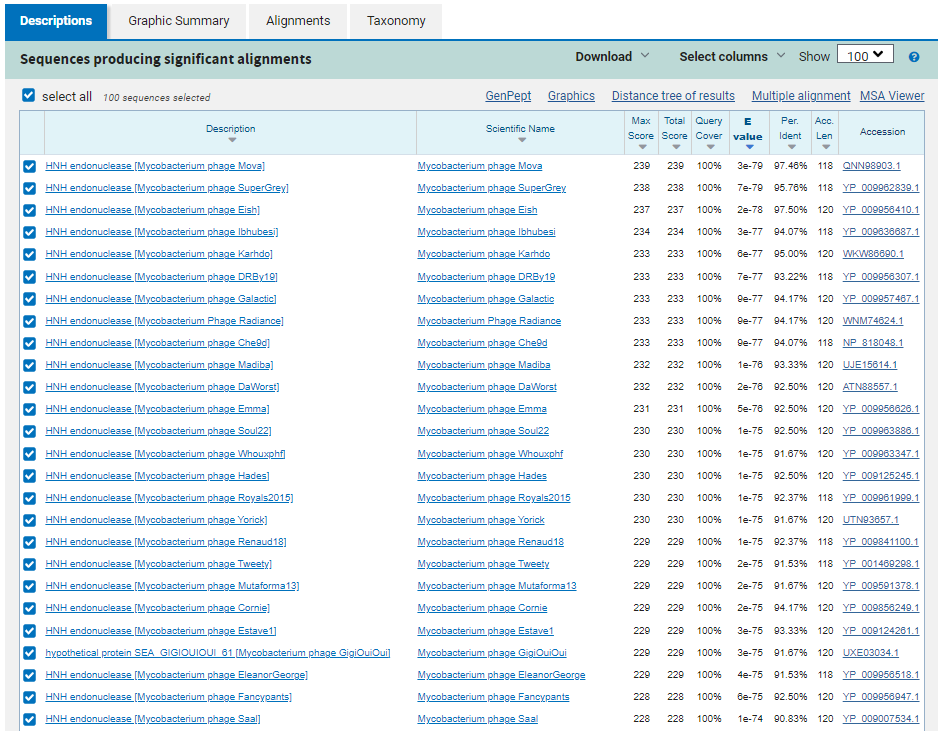 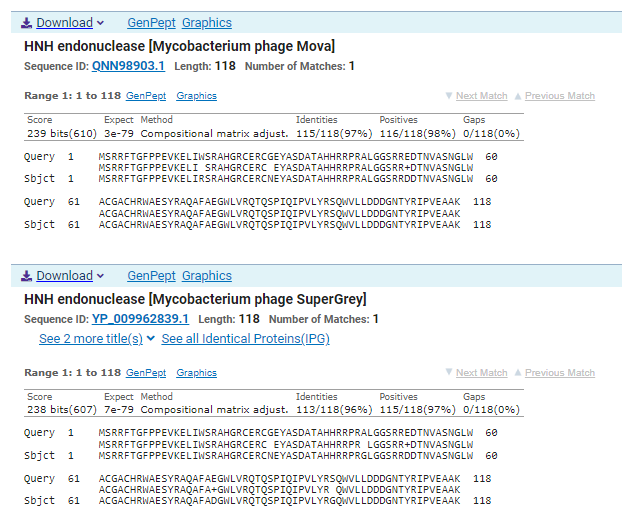 ATG Start at 41519. Original Glimmer call; not called by Genemark.TGA Stop at 41875F/R: FCoding Potential (y/n):  Weak, but present. Gene is called due to close BLAST hits and a near identical sequence being called as a gene in phage Starcevich.Starterator (SS, NA, NI): Most annotated start is this (41519)Blast Best Hit, Query:Subject Starts, Score, Evalue, or “no significant Blast alignments” if 10E-4 or higherHNH endonuclease Mycobacterium phage Mova QNN98903.1, 1:1, Score 239, Evalue, 3e-79Gap with previous gene: -3Longest Orf? (Y/N/NA) YRBS: 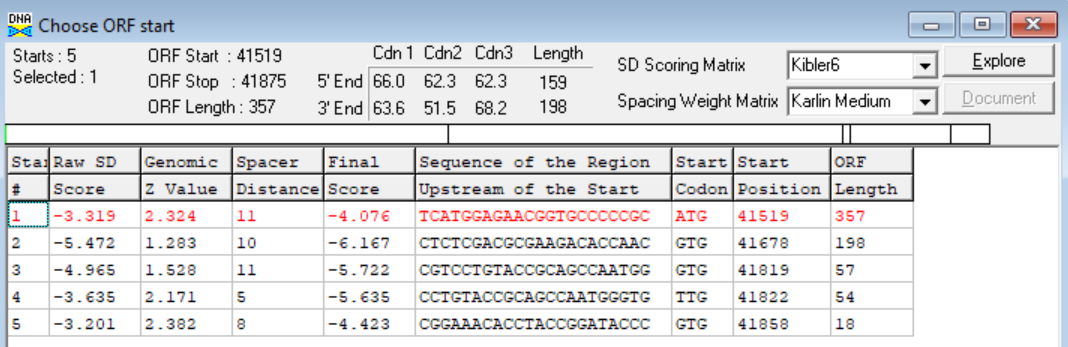 (https://toolkit.tuebingen.mpg.de/tools/hhpred) HHPRED vs PDB, SCOPe, pFam, and M. Tuberculosis. 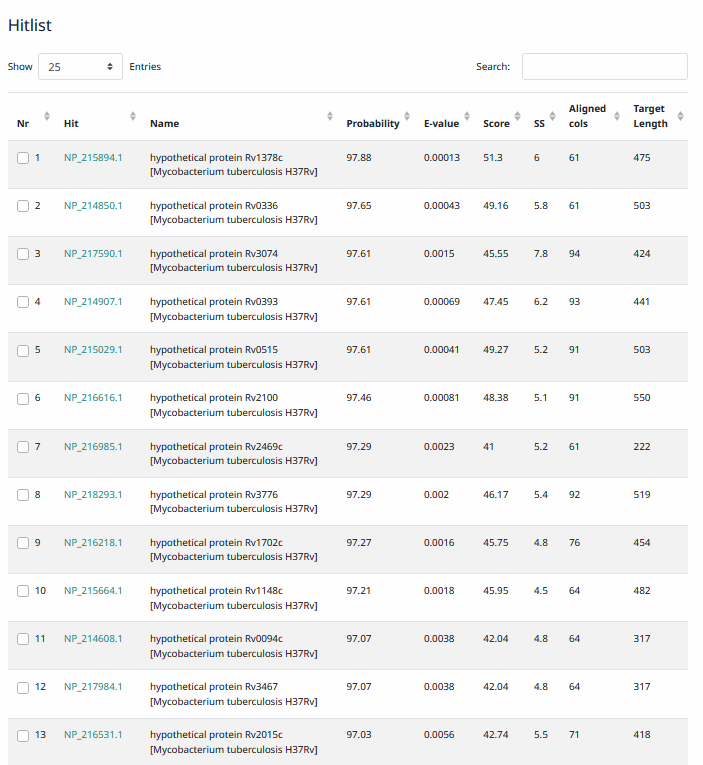 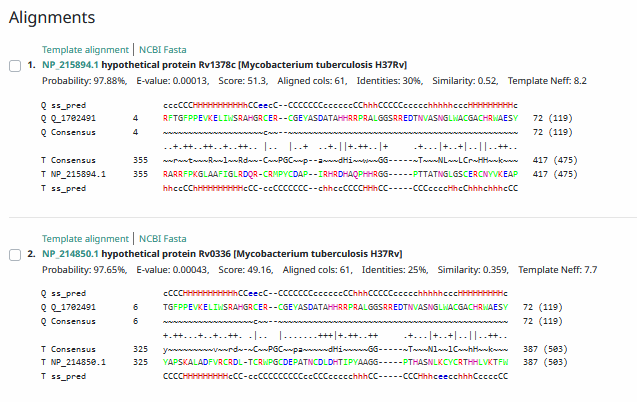 Phamerator Totinger Vs. Tootsieroll Vs. Starcevich (https://phamerator.org/phages) Genes 46-73Proposed Function: HNH endonucleaseFunction Evidence: in Phamerator, phage Starcevich calls a near identical gene from a near identical sequence that is an HNH endonuclease. BLAST results also align most consistently with an HNH endonuclease.Transmembrane Domain/Evidence: No, Intracellular Properties (https://dtu.biolib.com/DeepTMHMM)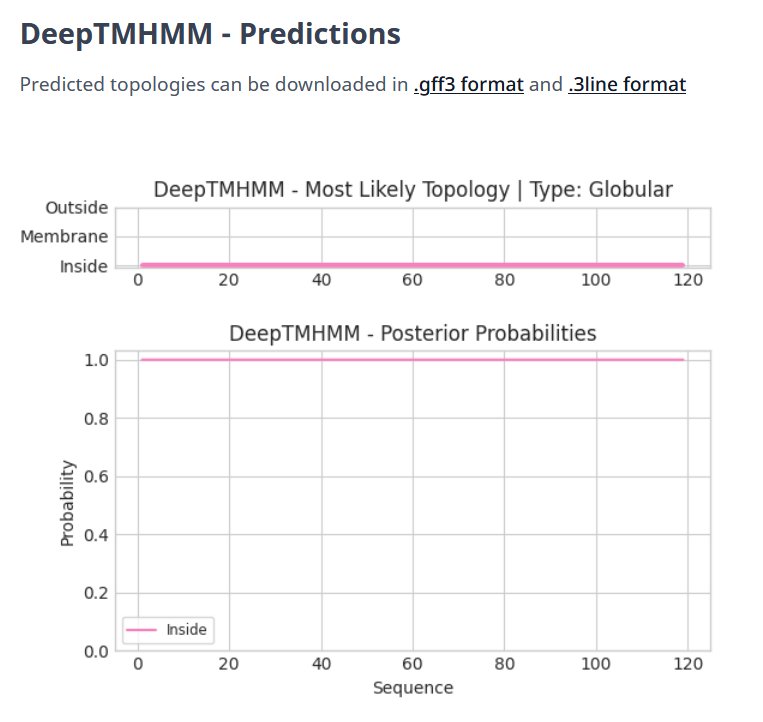 Gene Number: 66Totinger_Draft_69 on PhagesdbPham147160BLAST from PhagesDB. (https://phagesdb.org/blastp/) Using Longest ORF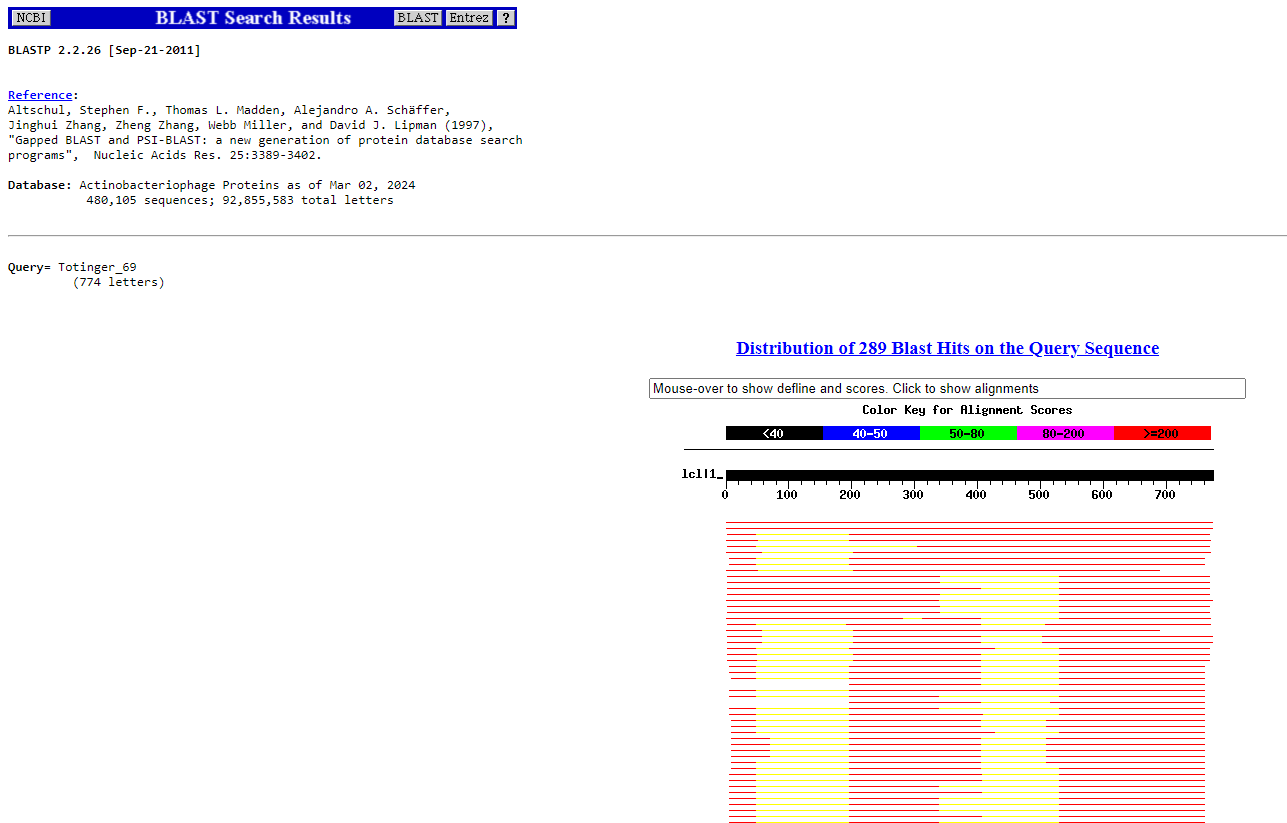 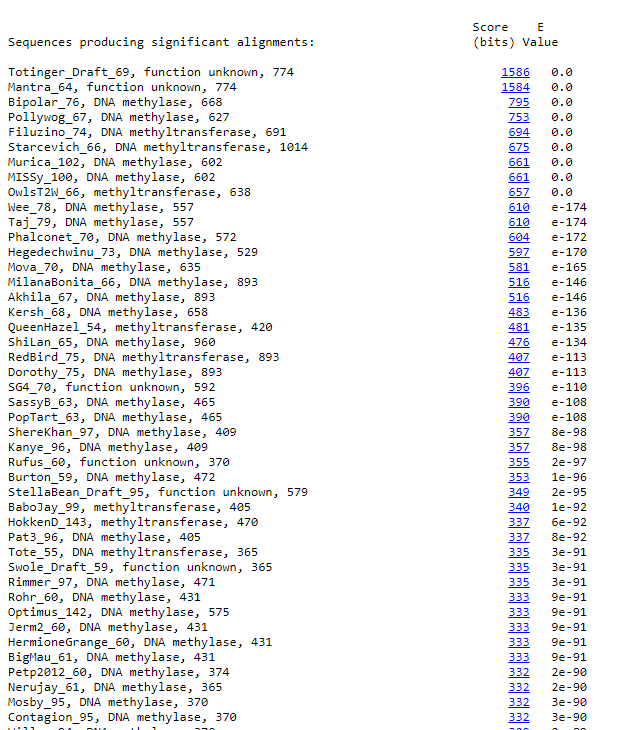 BLAST from NCBI (https://blast.ncbi.nlm.nih.gov/Blast.cgi?PAGE=Proteins) Using Longest ORF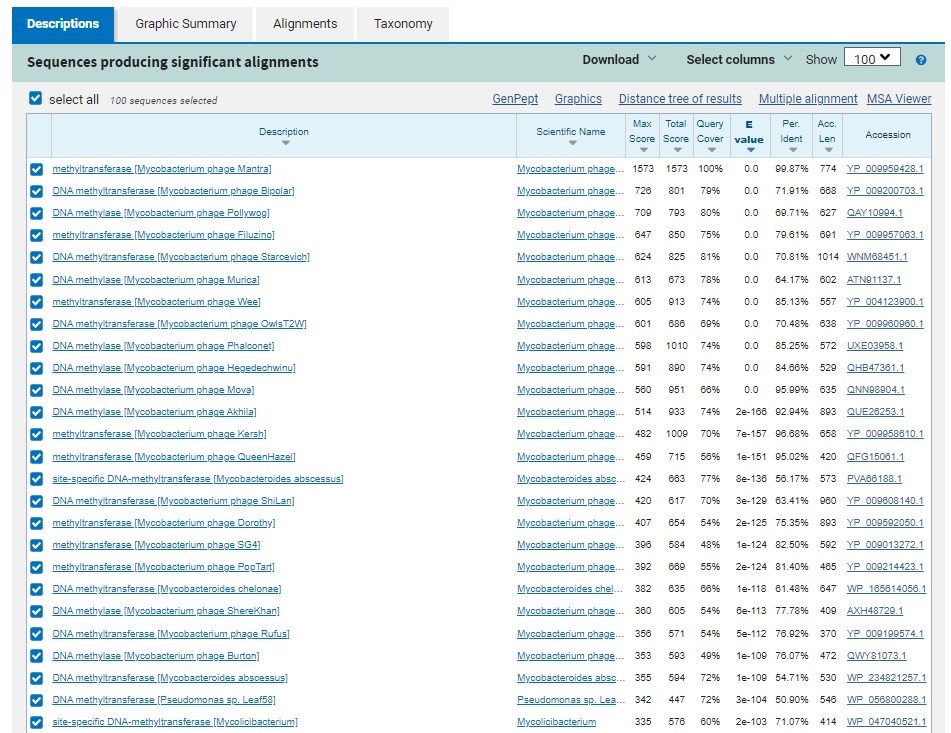 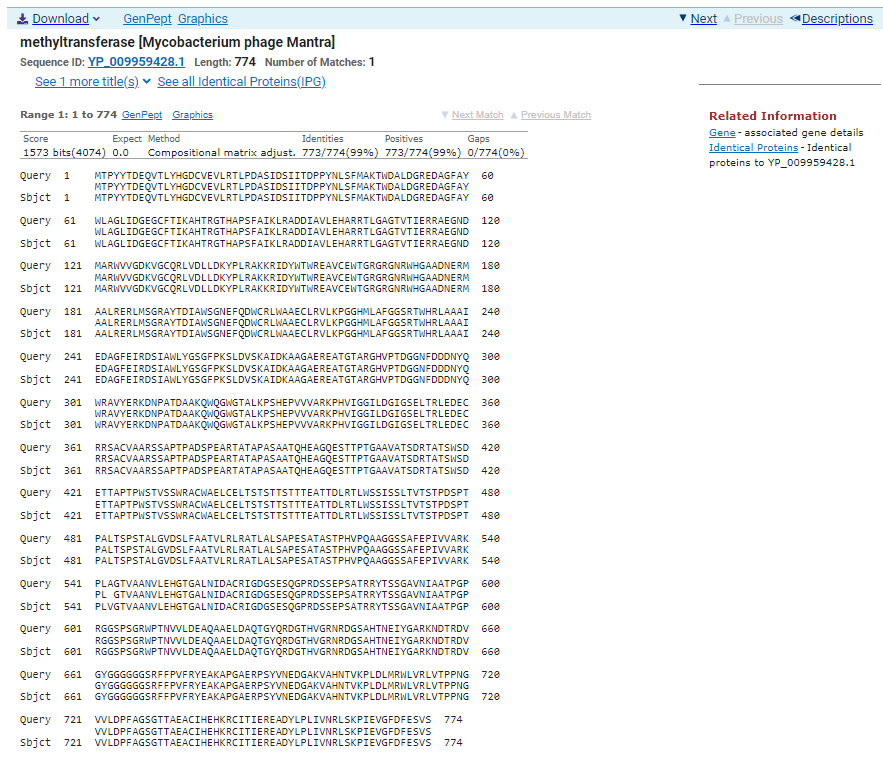 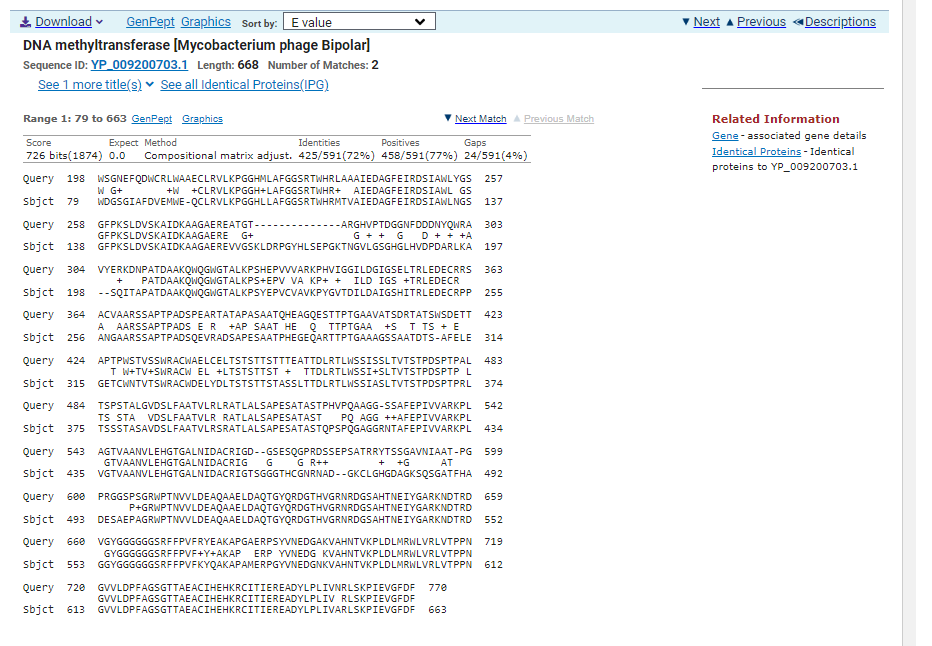 ATG Start at 41872. Original Glimmer call.TGA Stop at 44196F/R: FCoding Potential (y/n):  YStarterator (SS, NA, NI): Does not have the Most Annotated StartBlast Best Hit, Query:Subject Starts, Score, Evalue, or “no significant Blast alignments” if 10E-4 or highermethyltransferase Mycobacterium phage Mantra YP_009959428.1, 1:1, Score 1573, Evalue, 0Gap with previous gene: -3Longest Orf? (Y/N/NA) NRBS: 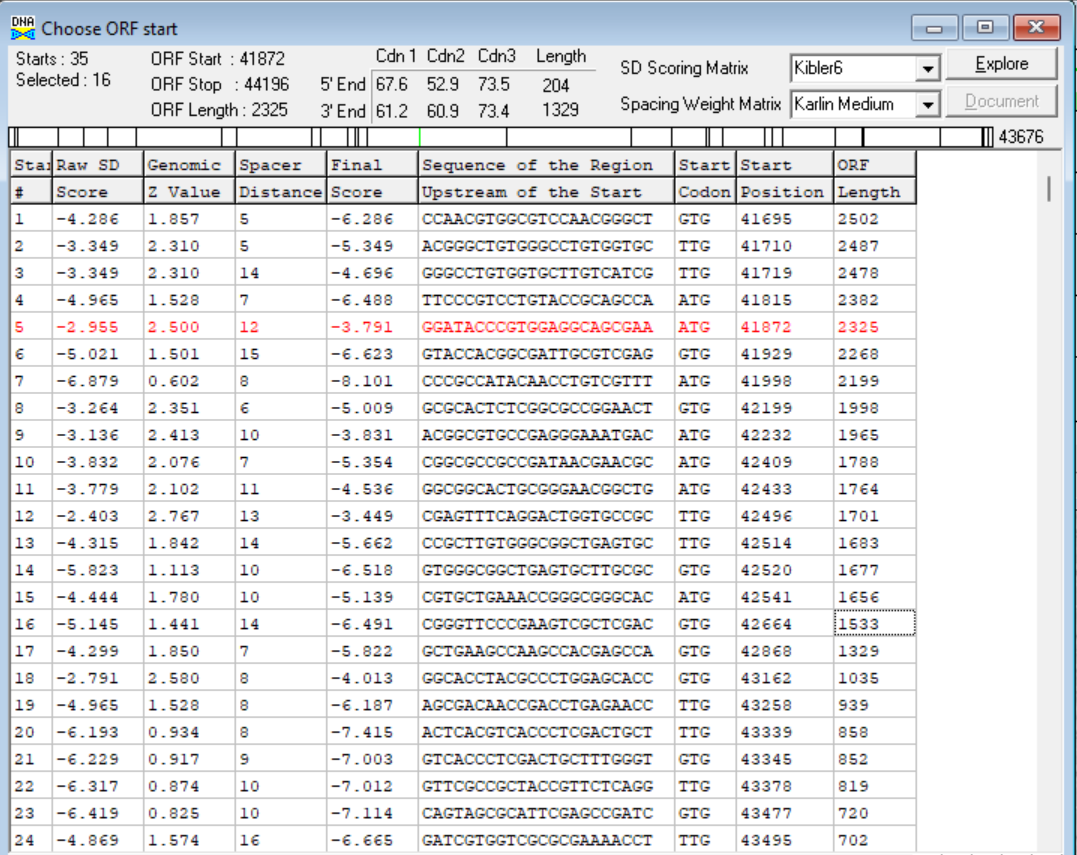 (https://toolkit.tuebingen.mpg.de/tools/hhpred) HHPRED vs PDB, SCOPe, pFam, and M. Tuberculosis. 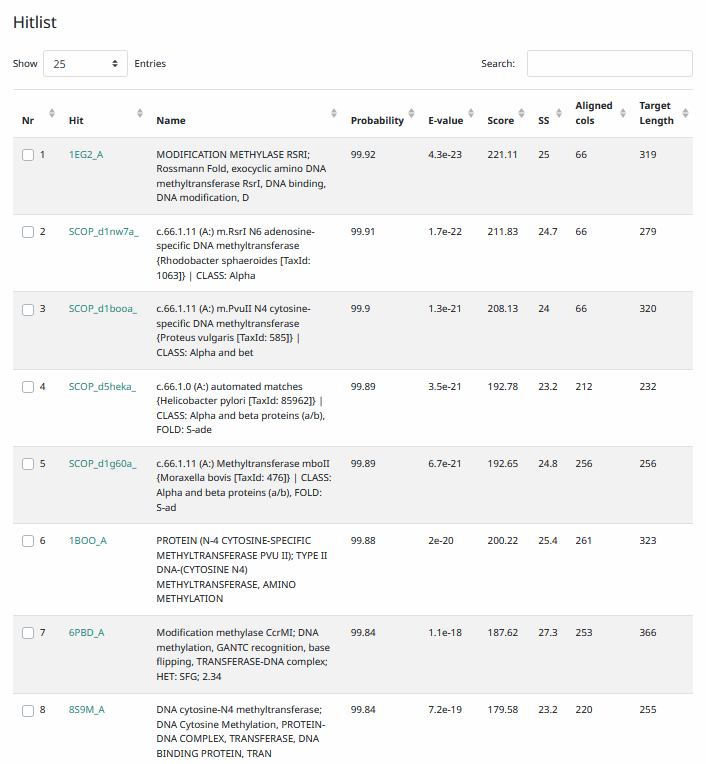 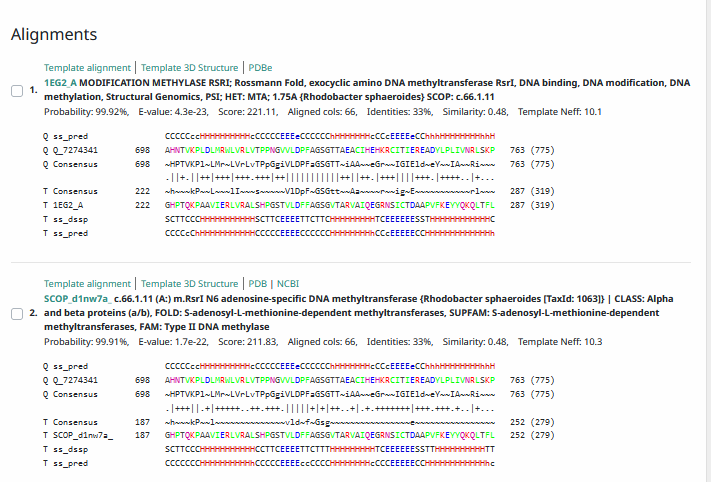 Phamerator Totinger Vs. Tootsieroll Vs. Starcevich (https://phamerator.org/phages) Genes 46-73Proposed Function: DNA-methyltransferaseFunction Evidence: BLAST and HHPRED results most consistently call this gene as a DNA-methyltransferase. While phamerator comparisons are minimal, similar phages (phage Starcevich and phage Tootsieroll) have similar genes in similar locations that are also called as DNA-methyltransferases.Transmembrane Domain/Evidence: No, Intracellular Properties (https://dtu.biolib.com/DeepTMHMM)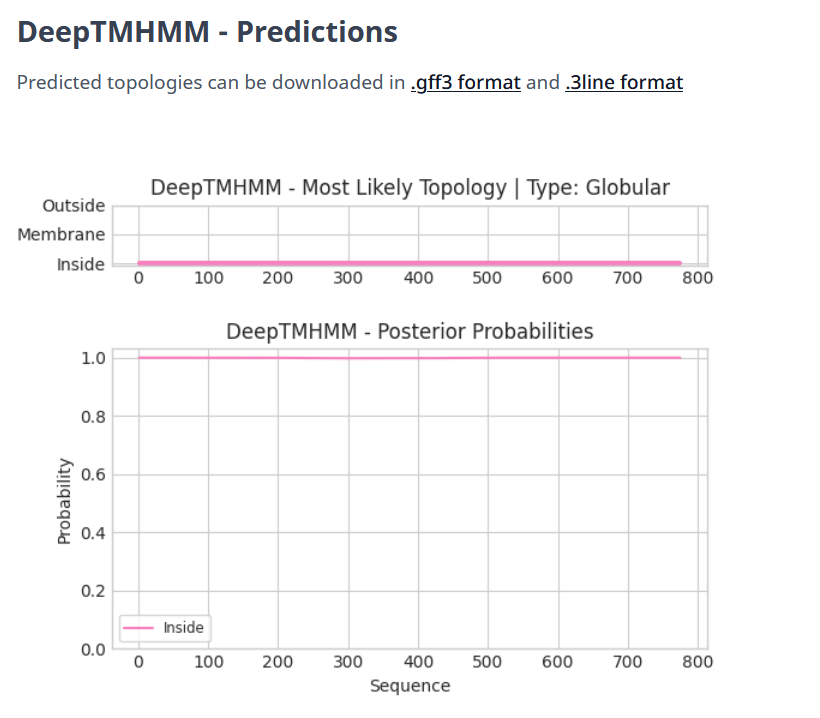 Gene Number: 67Totinger_Draft_70 on PhagesdbPham147281BLAST from PhagesDB. (https://phagesdb.org/blastp/) Using Longest ORF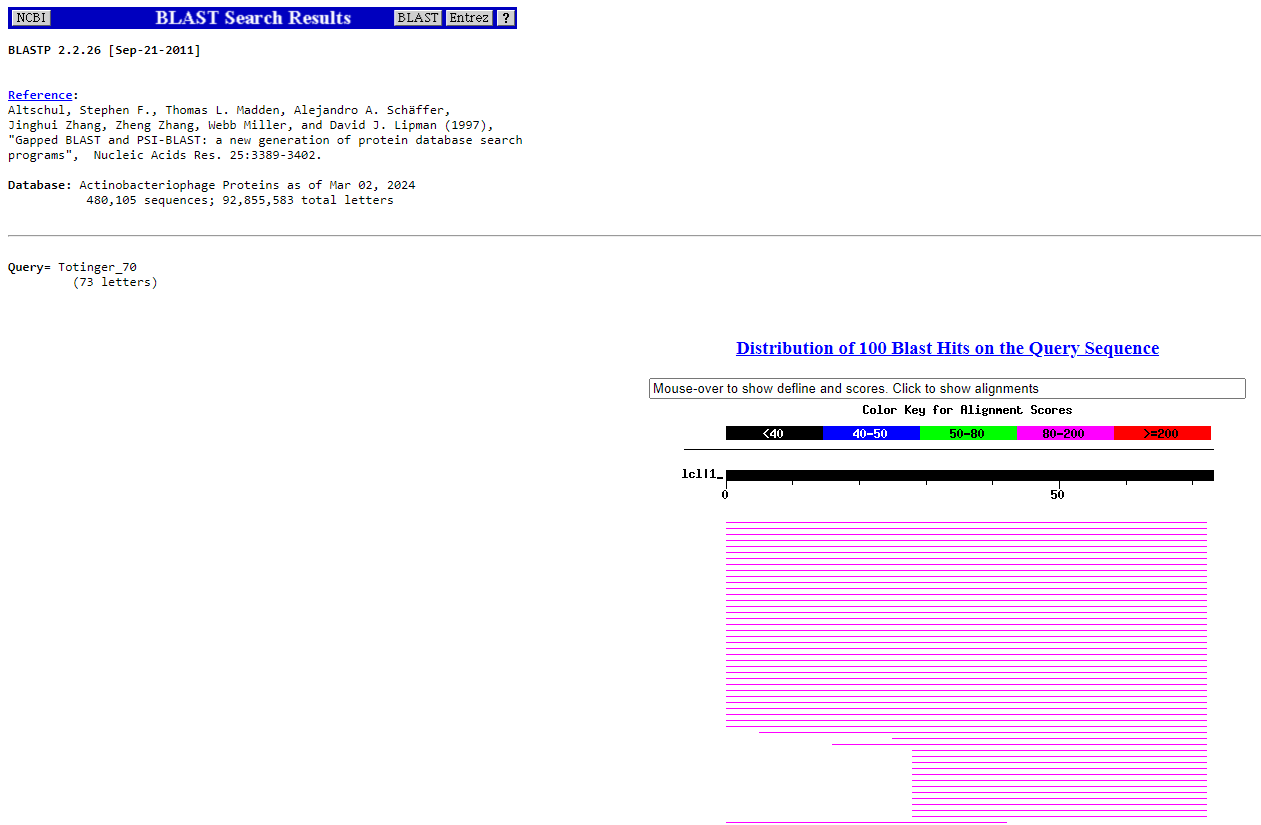 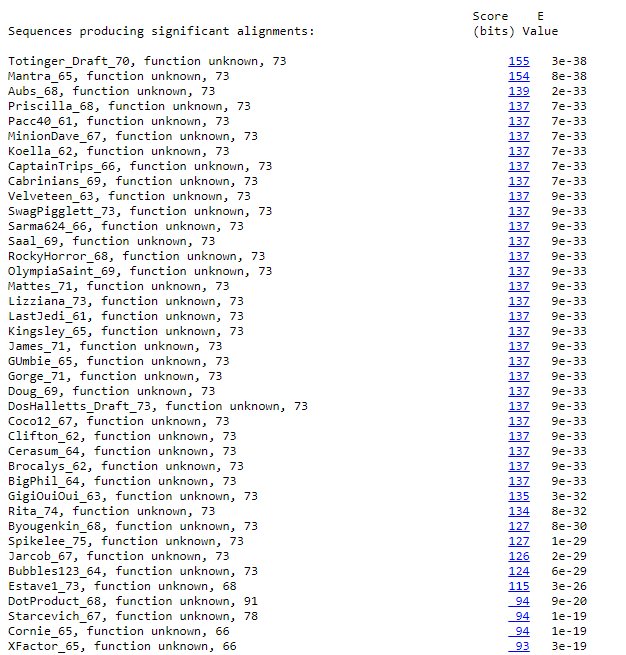 BLAST from NCBI (https://blast.ncbi.nlm.nih.gov/Blast.cgi?PAGE=Proteins) Using Longest ORF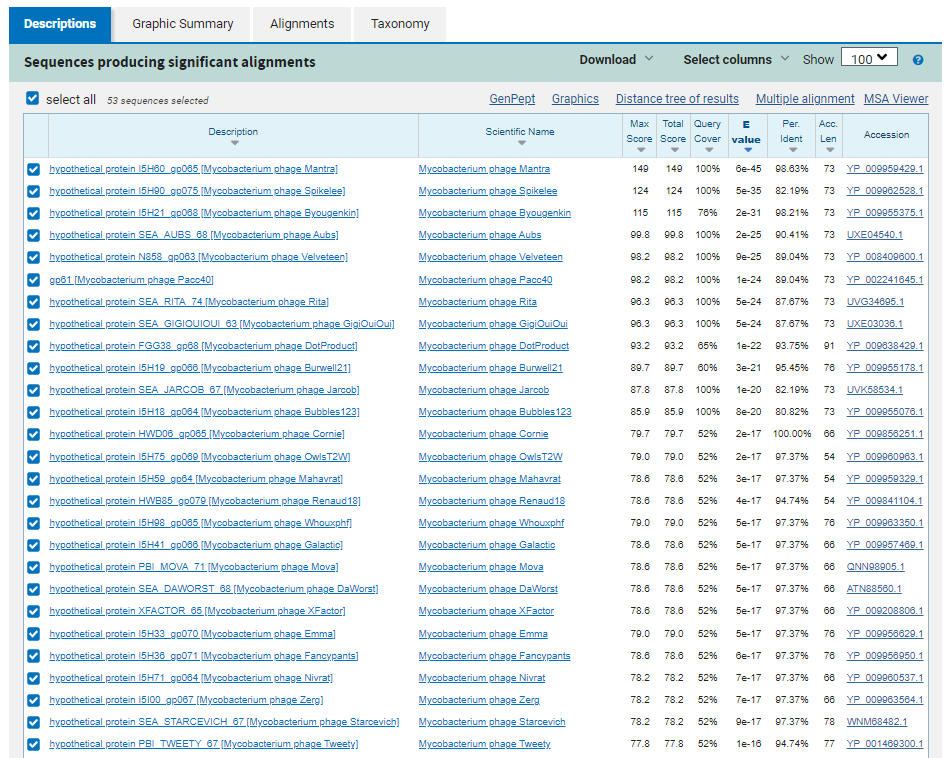 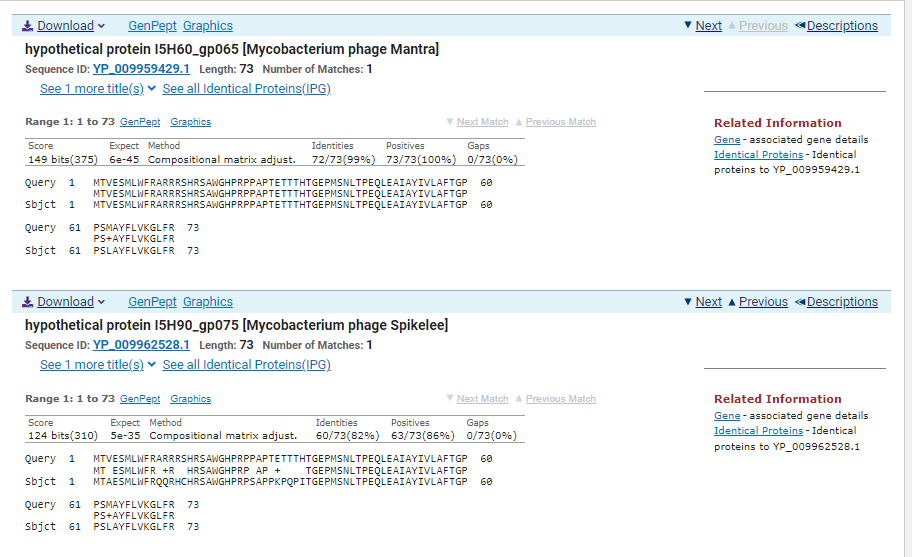 ATG Start at 44193. Original Glimmer call. GeneMark calls start at 44307.TGA Stop at 44414F/R: FCoding Potential (y/n):  YStarterator (SS, NA, NI): Most annotated start is this (44193)Blast Best Hit, Query:Subject Starts, Score, Evalue, or “no significant Blast alignments” if 10E-4 or higherhypothetical protein I5H60_gp065 Mycobacterium phage Mantra YP_009959429.1 1:1, Score 149, Evalue, 6e-45Gap with previous gene: -3Longest Orf? (Y/N/NA) NRBS: 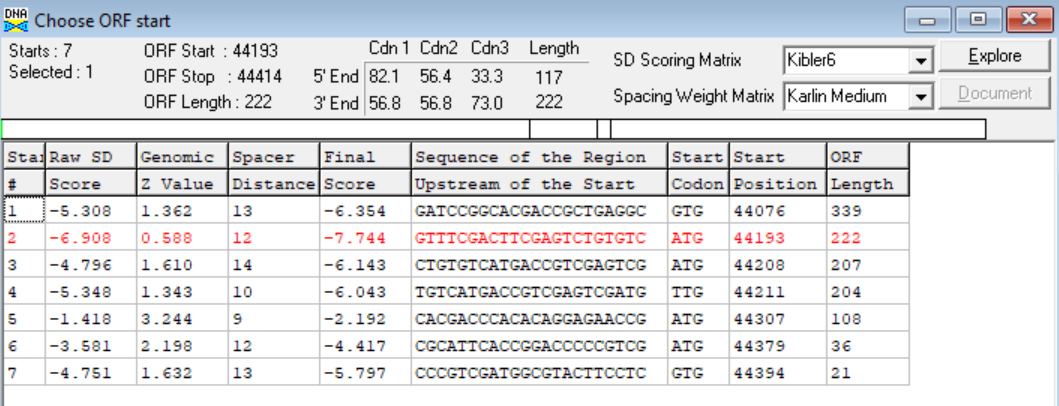 (https://toolkit.tuebingen.mpg.de/tools/hhpred) HHPRED vs PDB, SCOPe, pFam, and M. Tuberculosis. No Significant (>95%) Hits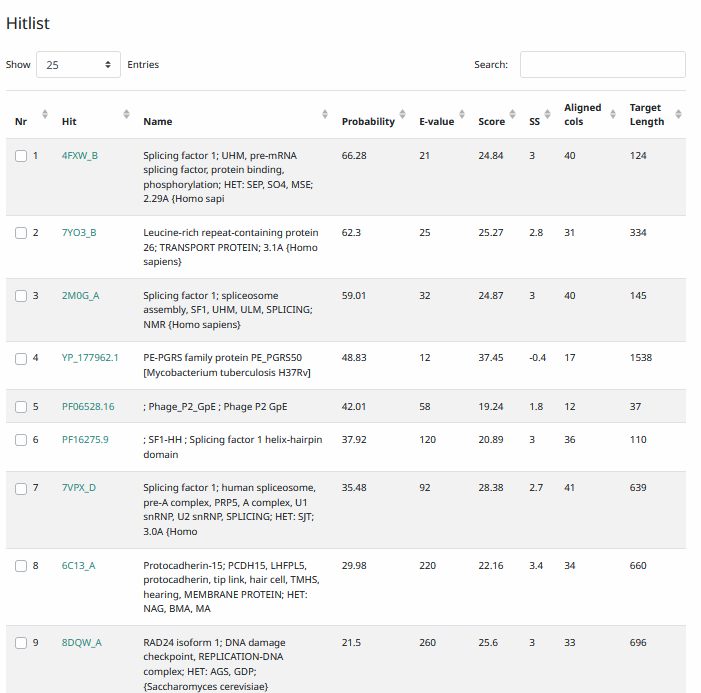 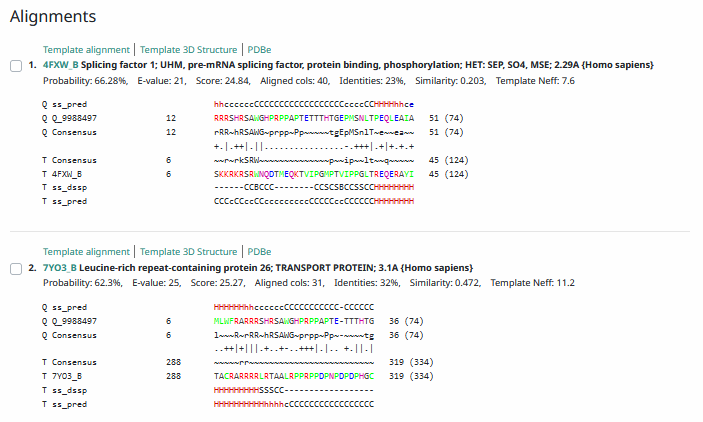 Phamerator Totinger Vs. Tootsieroll Vs. Starcevich (https://phamerator.org/phages) Genes 46-73Proposed Function: hypothetical proteinFunction Evidence: in Phamerator, phage Starcevich has an identical gene called from an identical sequence, and it is called as a hypothetical protein. Additionally, BLAST and HHPRED results most consistently align with hypothetical proteins.Transmembrane Domain/Evidence: Yes, transmembrane properties at ~AA 49-66. (https://dtu.biolib.com/DeepTMHMM)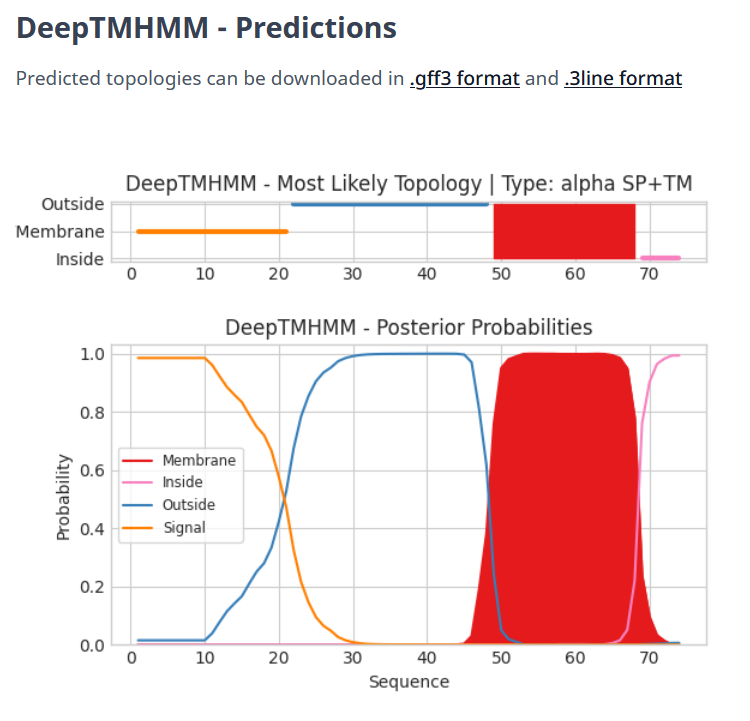 Gene Number: 68Totinger_Draft_71 on PhagesdbPham744BLAST from PhagesDB. (https://phagesdb.org/blastp/) Using Longest ORF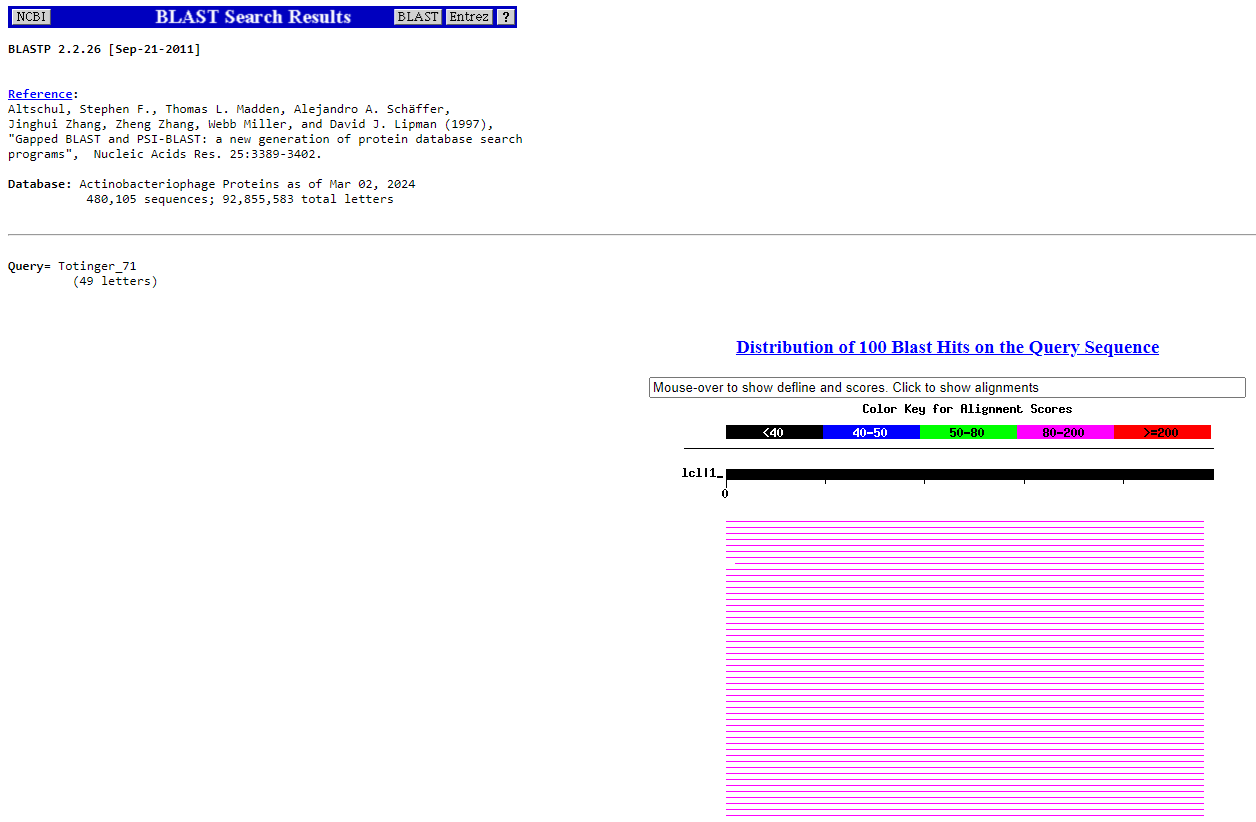 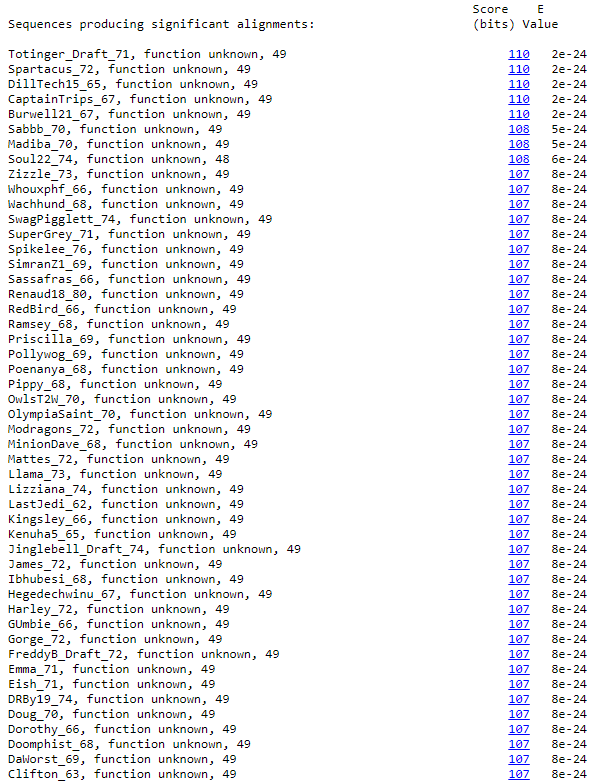 BLAST from NCBI (https://blast.ncbi.nlm.nih.gov/Blast.cgi?PAGE=Proteins) Using Longest ORF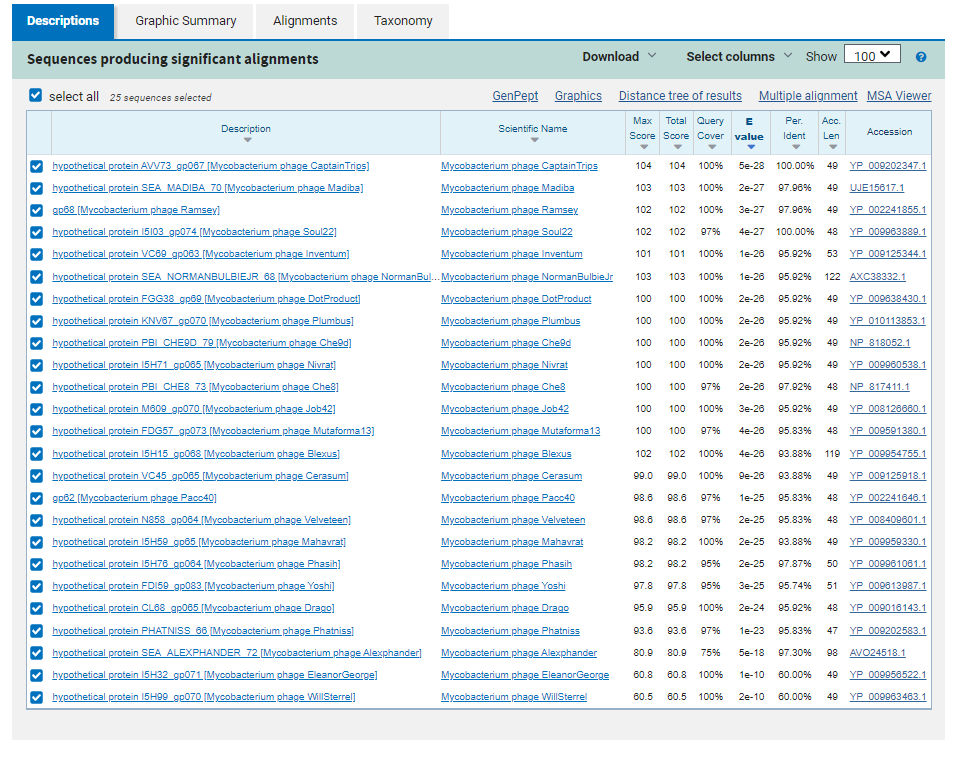 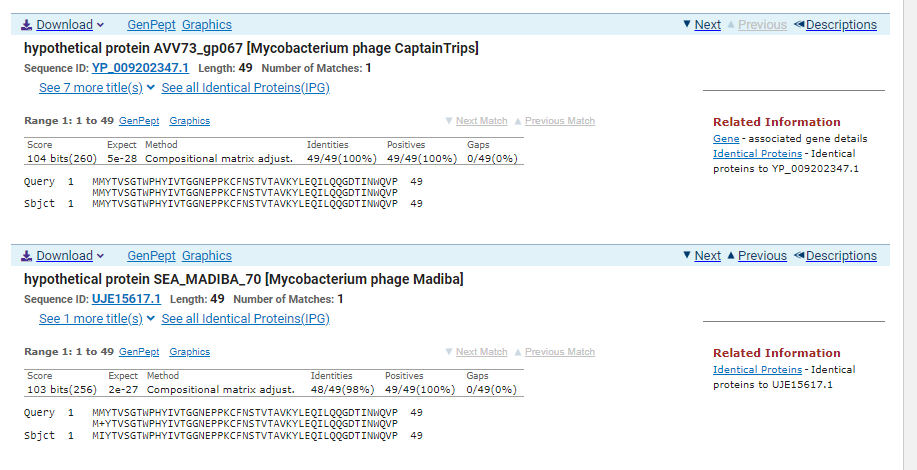 ATG Start at 44411. Original Glimmer call; Genemark calls Start at 44414.TGA Stop at 44560F/R: FCoding Potential (y/n):  YStarterator (SS, NA, NI): Most annotated start is this (44411)Blast Best Hit, Query:Subject Starts, Score, Evalue, or “no significant Blast alignments” if 10E-4 or higherhypothetical protein AVV73_gp067 Mycobacterium phage CaptainTrips YP_009202347.1, 1:1, Score 104, Evalue, 5e-28Gap with previous gene: -3Longest Orf? (Y/N/NA) NRBS: 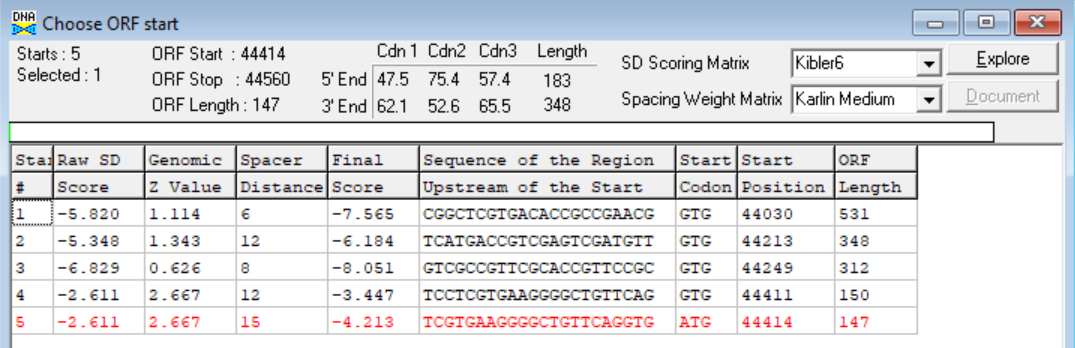 (https://toolkit.tuebingen.mpg.de/tools/hhpred) HHPRED vs PDB, SCOPe, pFam, and M. Tuberculosis. 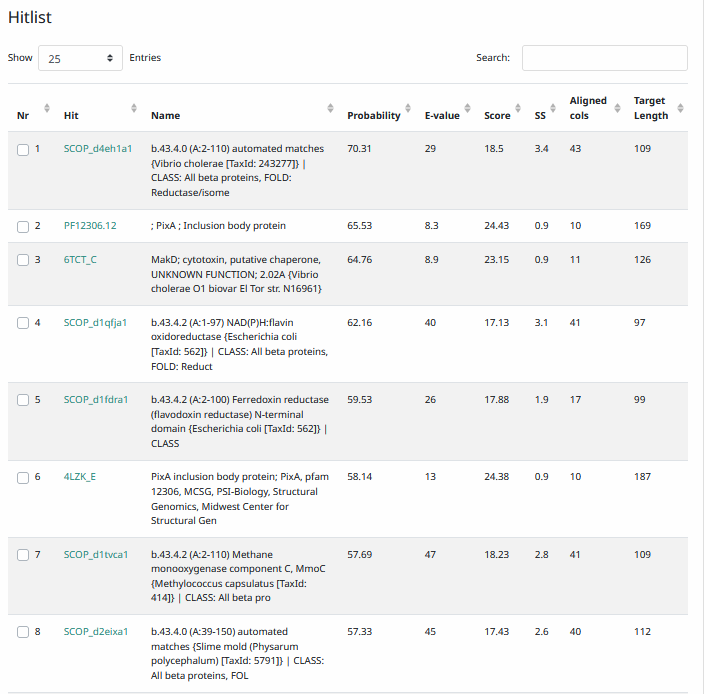 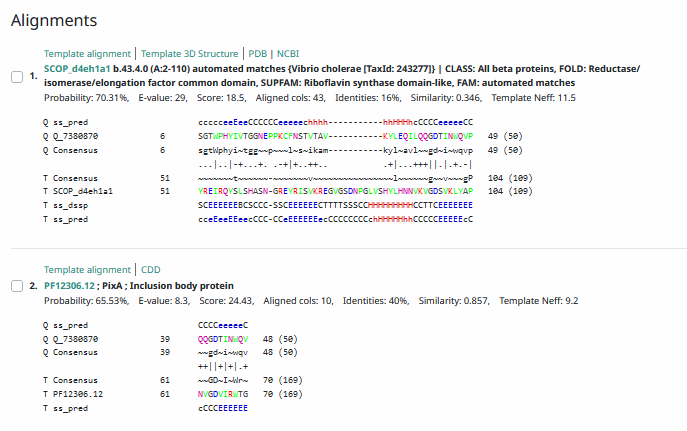 Phamerator Totinger Vs. Tootsieroll Vs. Starcevich (https://phamerator.org/phages) Genes 46-73Proposed Function: hypothetical proteinFunction Evidence: In Phamerator, phage Starcevich has an identical sequence and calls a gene of an unknown function in the same area. Additionally, BLAST and HHPRED results align most consistently with a protein of unknown function from similar phages.Transmembrane Domain/Evidence: No, Intracellular Properties (https://dtu.biolib.com/DeepTMHMM)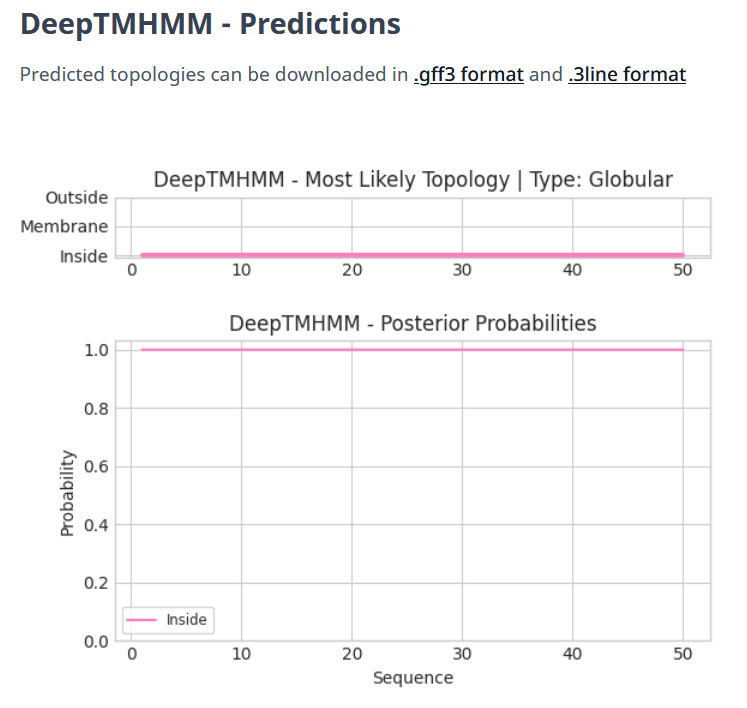 ADDED NEW GENE NOT CALLED BY DNA MASTER. Information as follows.Gene Number: 69Pham N/ABLAST from PhagesDB. (https://phagesdb.org/blastp/) Using Longest ORF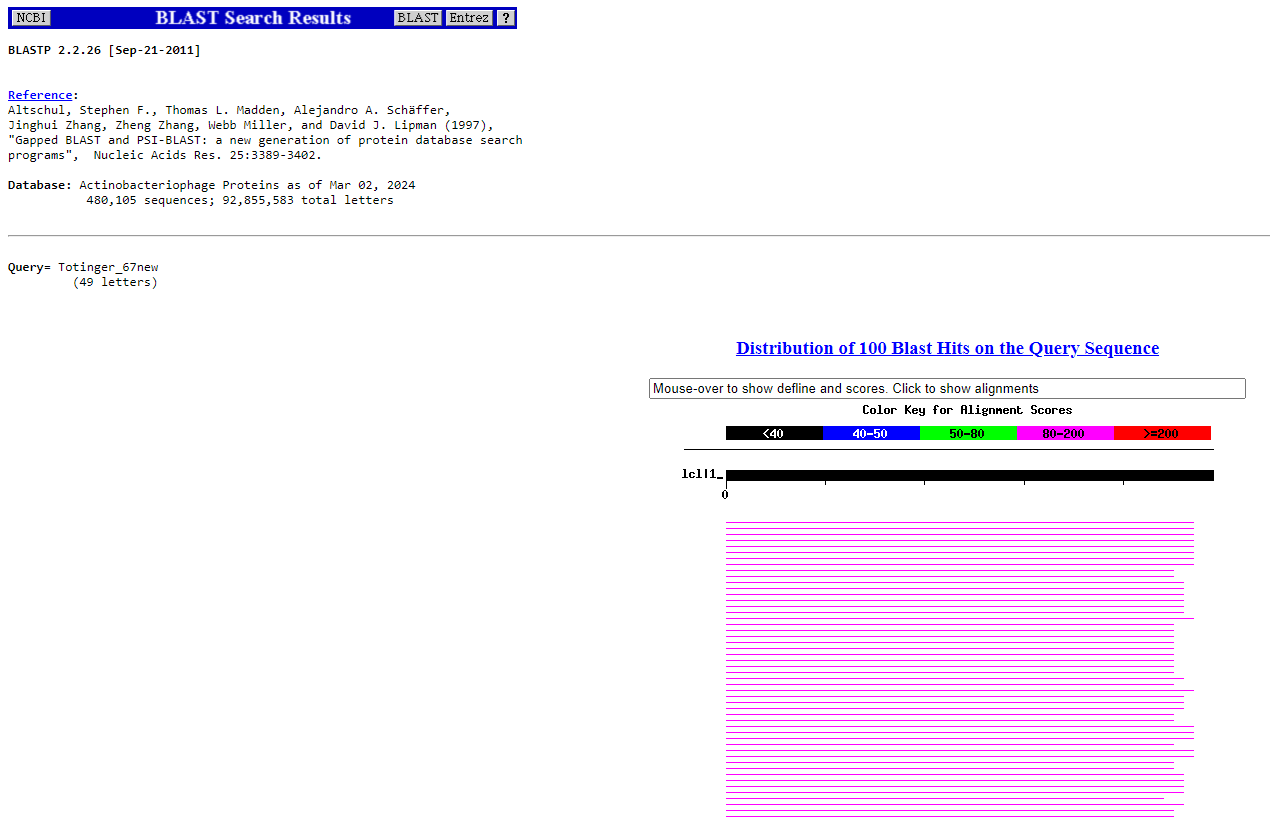 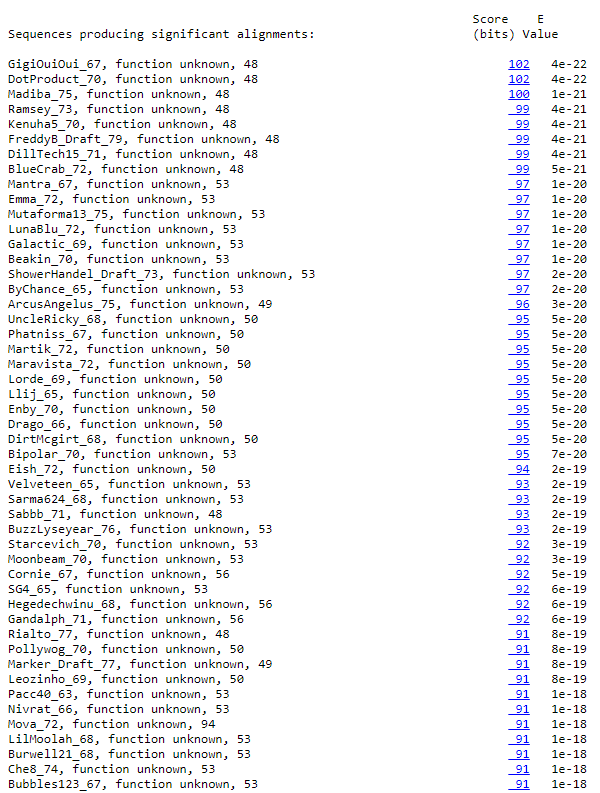 BLAST from NCBI (https://blast.ncbi.nlm.nih.gov/Blast.cgi?PAGE=Proteins) Using Longest ORF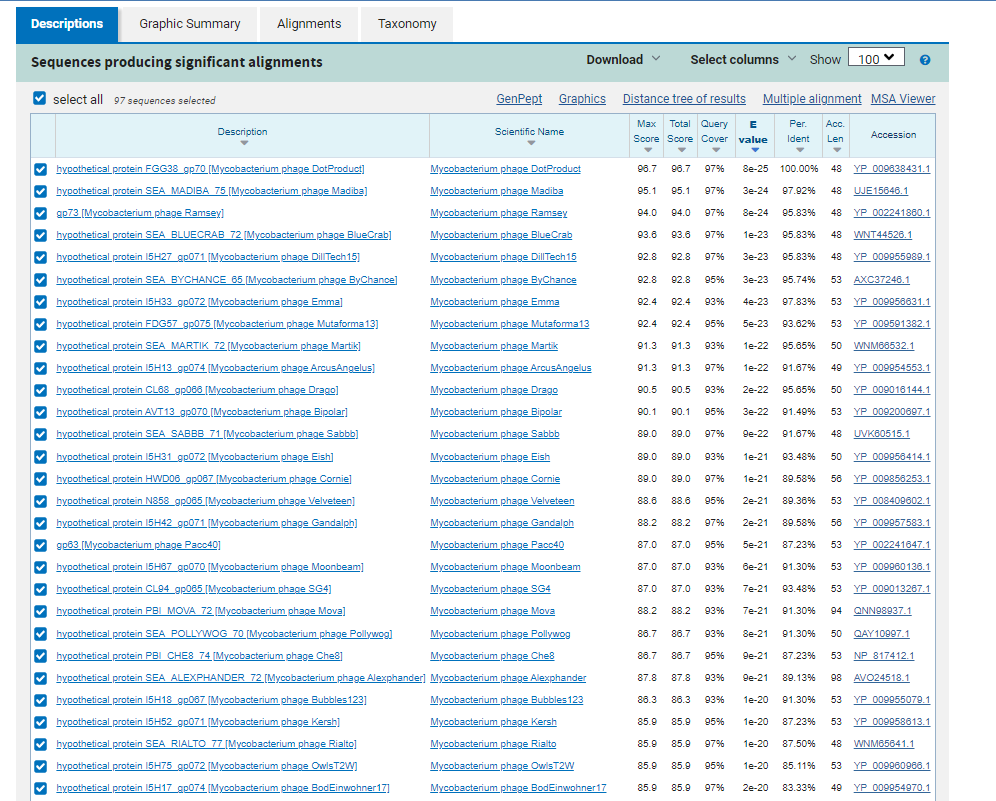 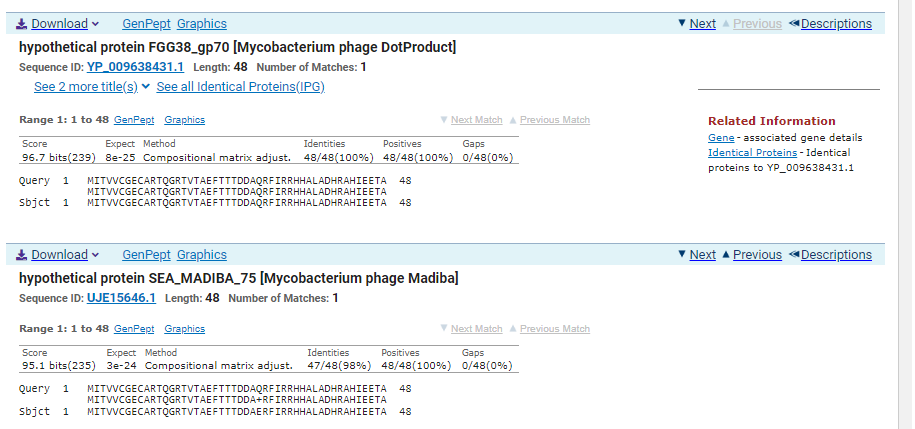 ATG Start at 44557. Not called by Glimmer or Genemark.TGA Stop at 44703F/R: FCoding Potential (y/n):  YStarterator (SS, NA, NI): No Starterator DataBlast Best Hit, Query:Subject Starts, Score, Evalue, or “no significant Blast alignments” if 10E-4 or higherhypothetical protein FGG38_gp70 Mycobacterium phage DotProduct YP_009638431.1, 1:1, Score 96.7, Evalue, 8e-25Gap with previous gene: -3Longest Orf? (Y/N/NA) NRBS: 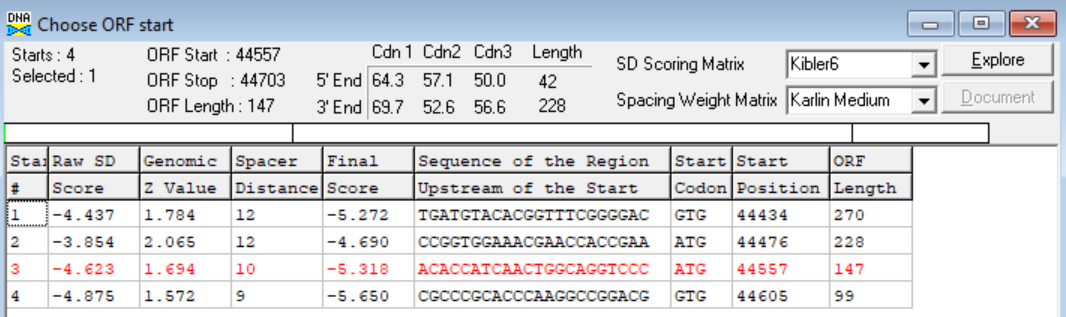 (https://toolkit.tuebingen.mpg.de/tools/hhpred) HHPRED vs PDB, SCOPe, pFam, and M. Tuberculosis. No Significant (>95%) Hits.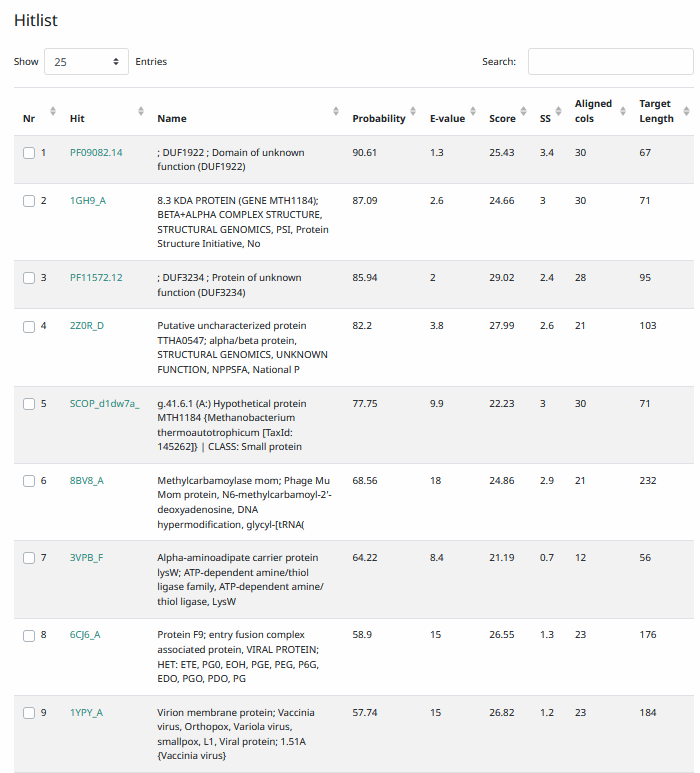 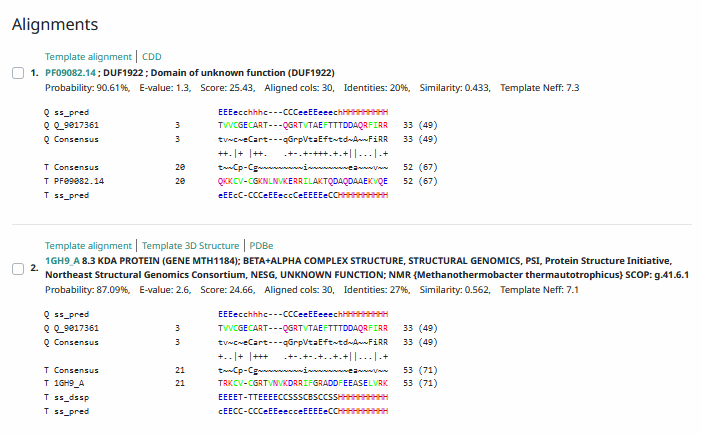 Phamerator Totinger Vs. Tootsieroll Vs. Starcevich (https://phamerator.org/phages) Genes 46-73Proposed Function: hypothetical proteinFunction Evidence: BLAST and HHPRED results align most consistently with proteins that exist, but do not have known functions.Transmembrane Domain/Evidence: No, Intracellular Properties (https://dtu.biolib.com/DeepTMHMM)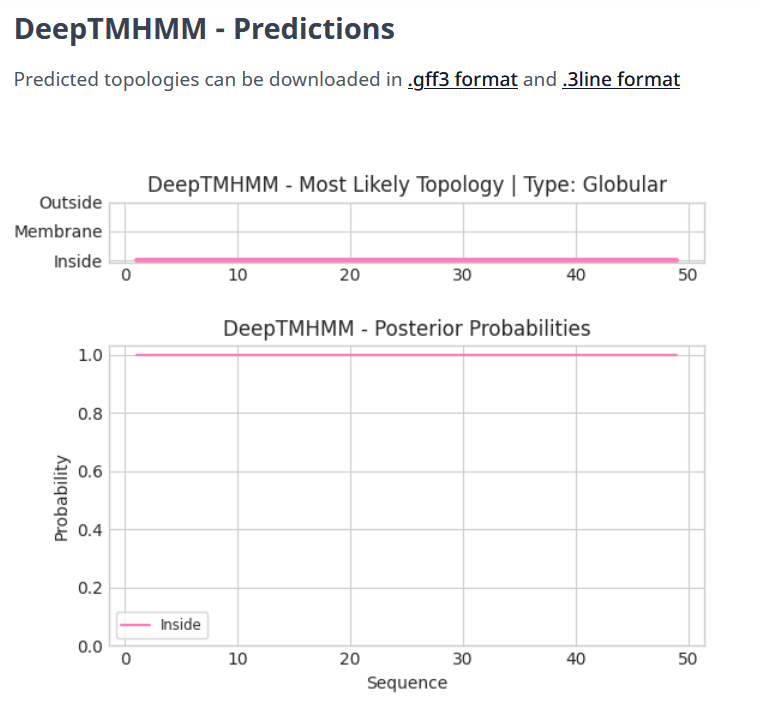 Gene Number: 70Totinger_Draft_72 on PhagesdbPham146927BLAST from PhagesDB. (https://phagesdb.org/blastp/) Using Longest ORF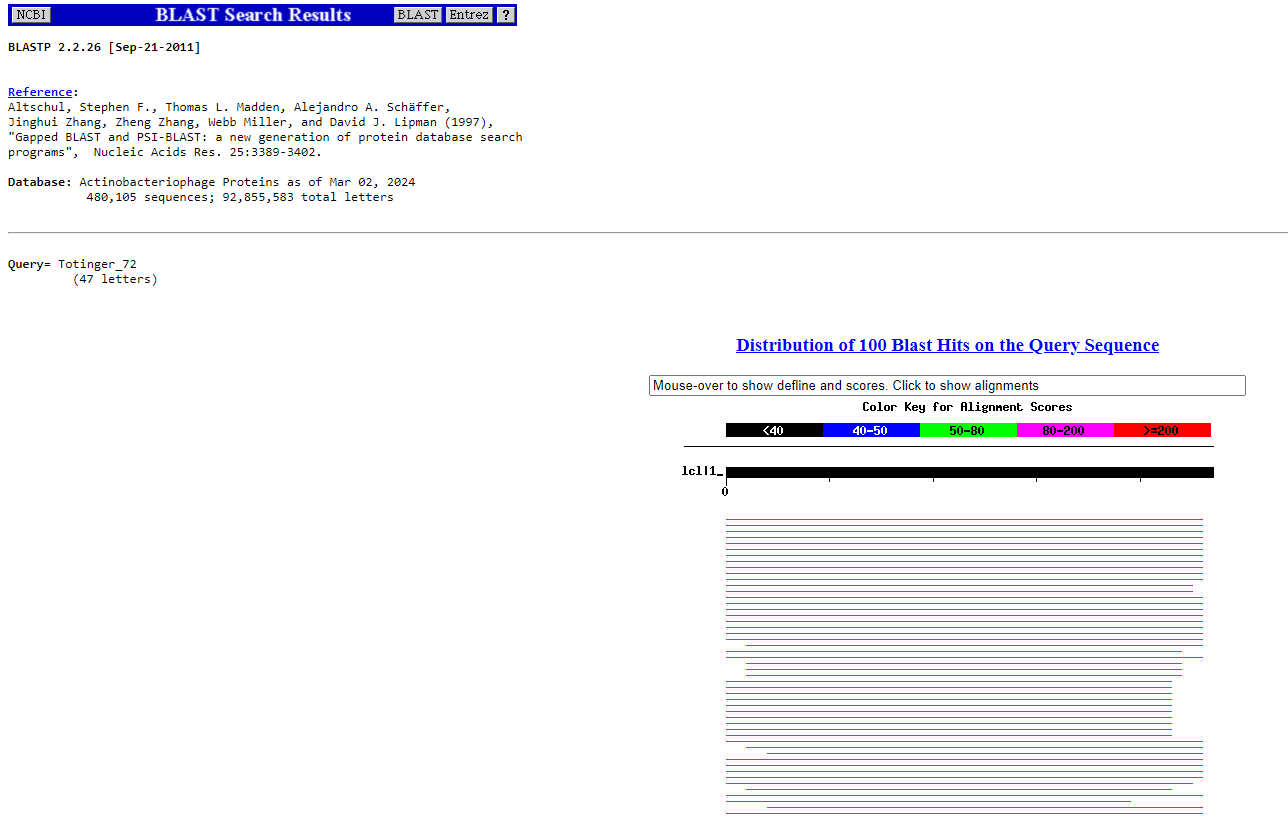 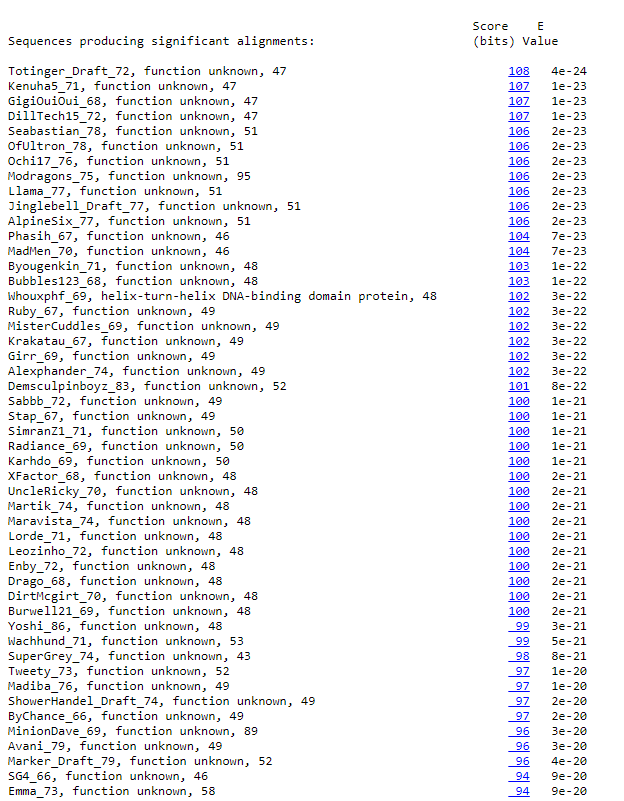 BLAST from NCBI (https://blast.ncbi.nlm.nih.gov/Blast.cgi?PAGE=Proteins) Using Longest ORF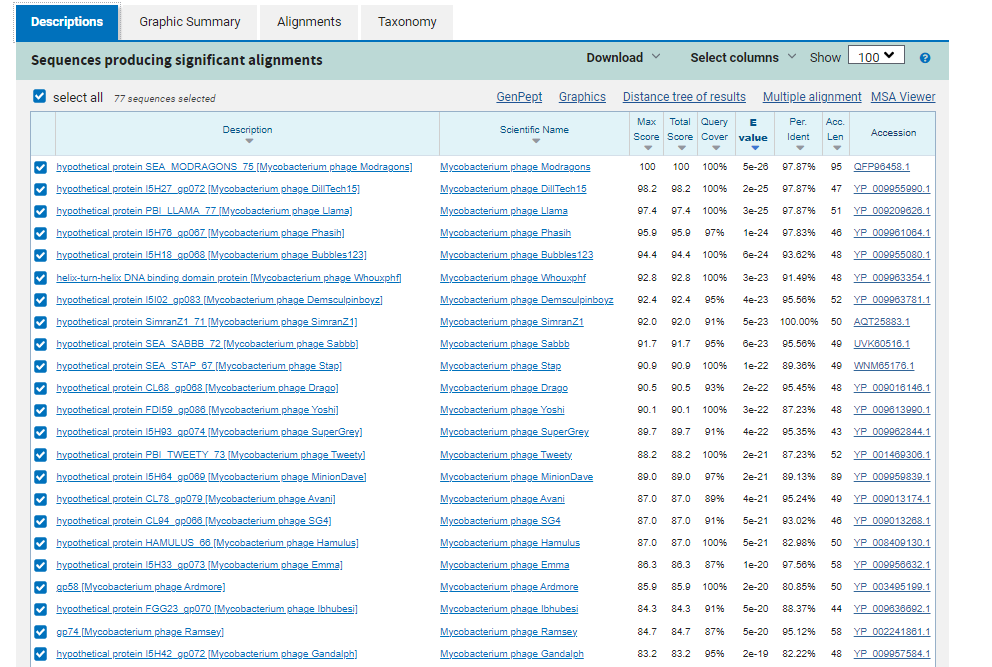 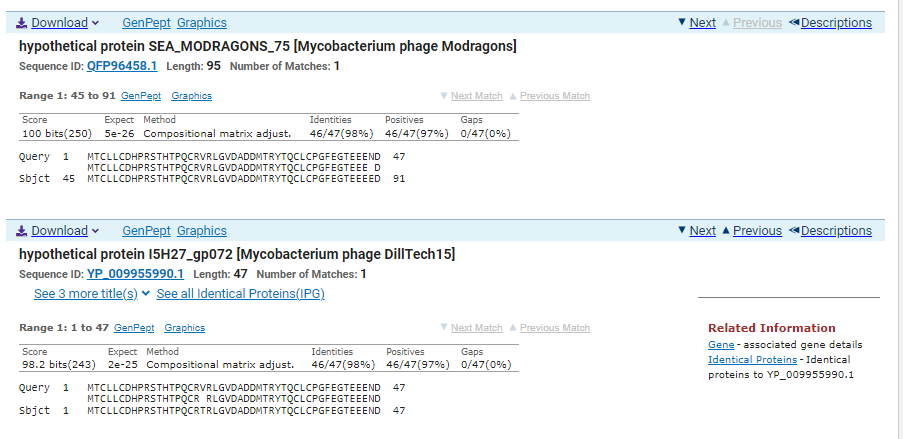 ATG Start at 44700. Original Glimmer call, not called by Genemark.TGA Stop at 44843F/R: FCoding Potential (y/n):  Weak but present.Starterator (SS, NA, NI): Most annotated start is this (44700)Blast Best Hit, Query:Subject Starts, Score, Evalue, or “no significant Blast alignments” if 10E-4 or higherhypothetical protein SEA_MODRAGONS_75 Mycobacterium phage Modragons QFP96458.1, 45:91, Score 100, Evalue, 5e-26Gap with previous gene: -3Longest Orf? (Y/N/NA) YRBS: 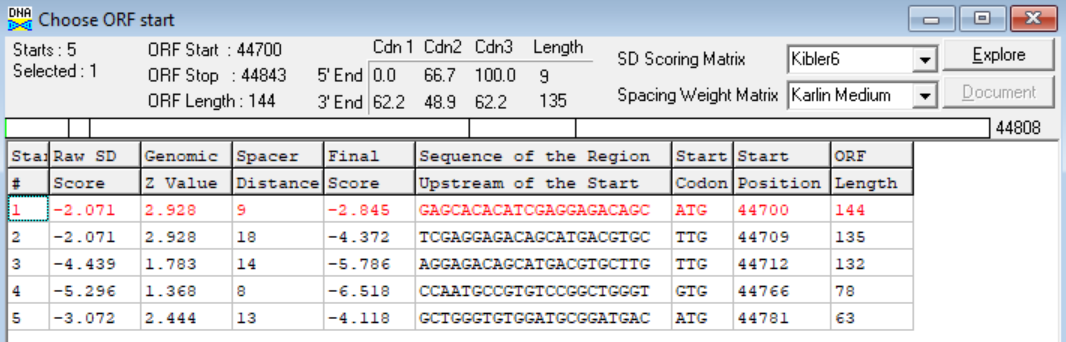 (https://toolkit.tuebingen.mpg.de/tools/hhpred) HHPRED vs PDB, SCOPe, pFam, and M. Tuberculosis. No Significant (>95%) Hits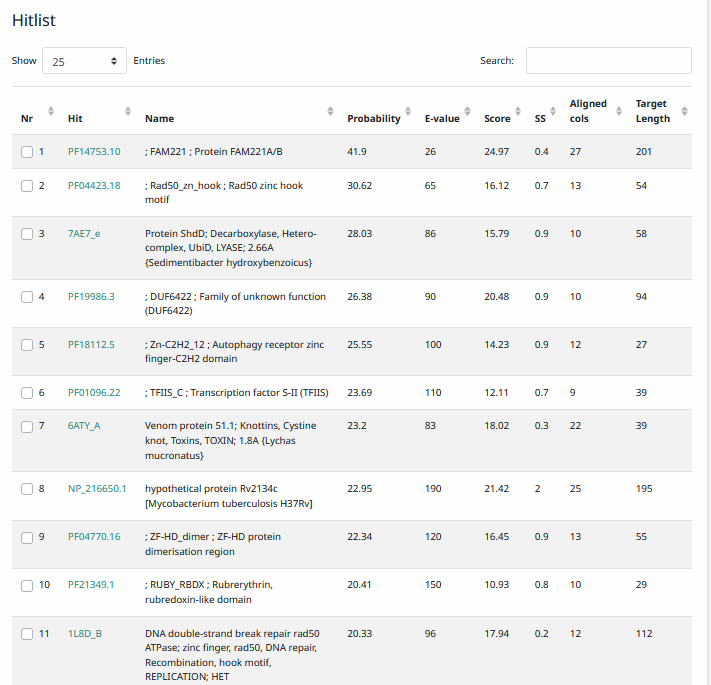 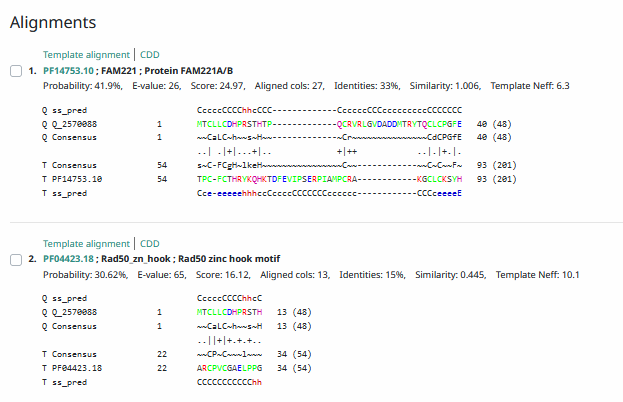 Phamerator Totinger Vs. Tootsieroll Vs. Starcevich (https://phamerator.org/phages) Genes 61-106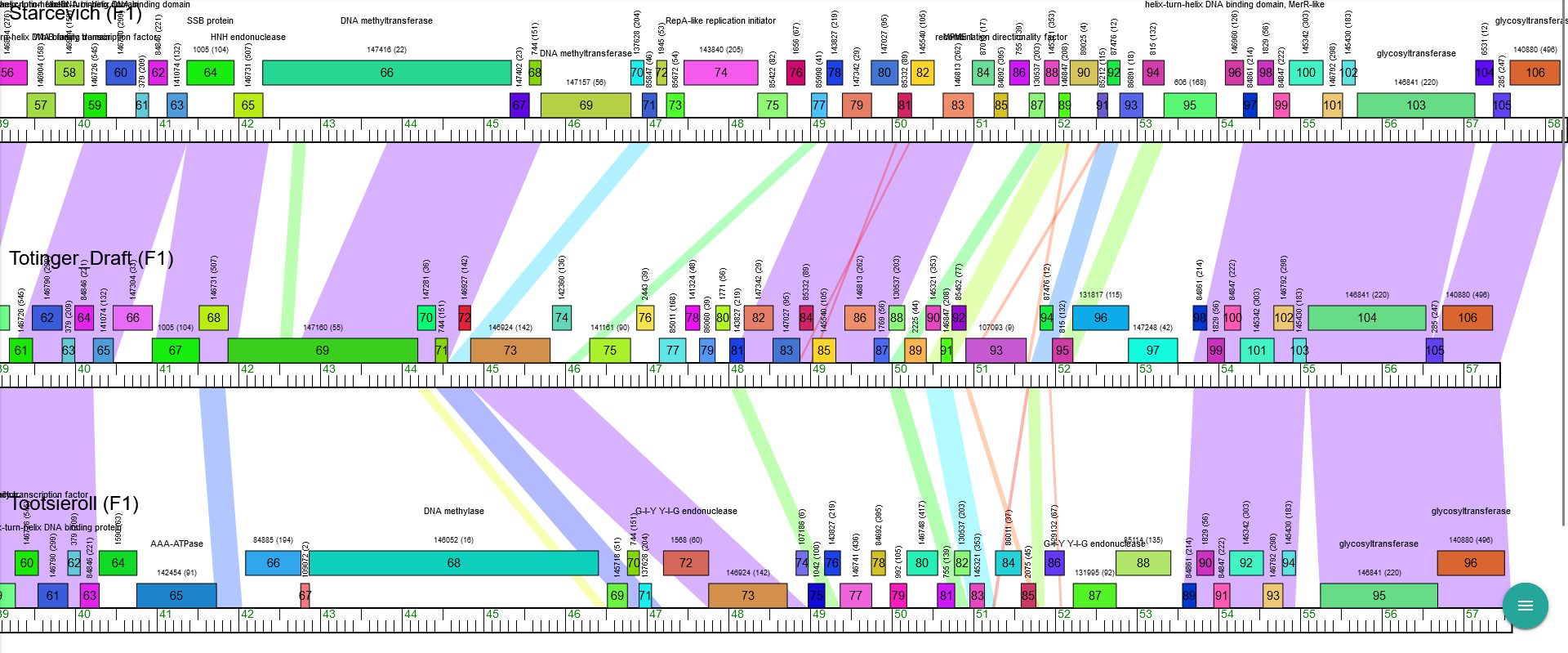 Proposed Function: hypothetical proteinFunction Evidence: BLAST and HHPRED results do not provide evidence towards a consistent function call. While not near identical, phage Tootsieroll encodes a gene of a different Pham in a location sharing a similar sequence that also has no known function.Transmembrane Domain/Evidence: No, Intracellular Properties (https://dtu.biolib.com/DeepTMHMM)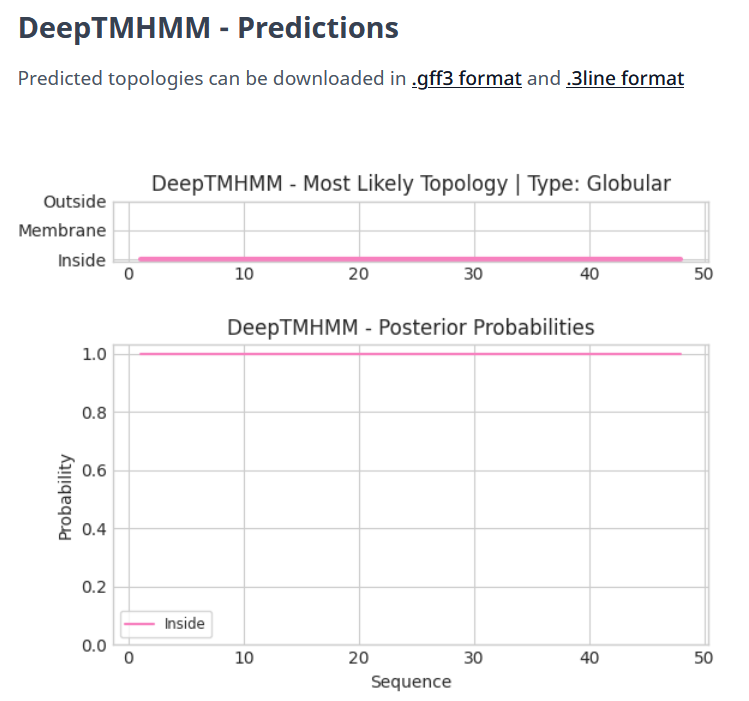 Gene Number: 71Totinger_Draft_73 on PhagesdbPham146924BLAST from PhagesDB. (https://phagesdb.org/blastp/) Using Longest ORF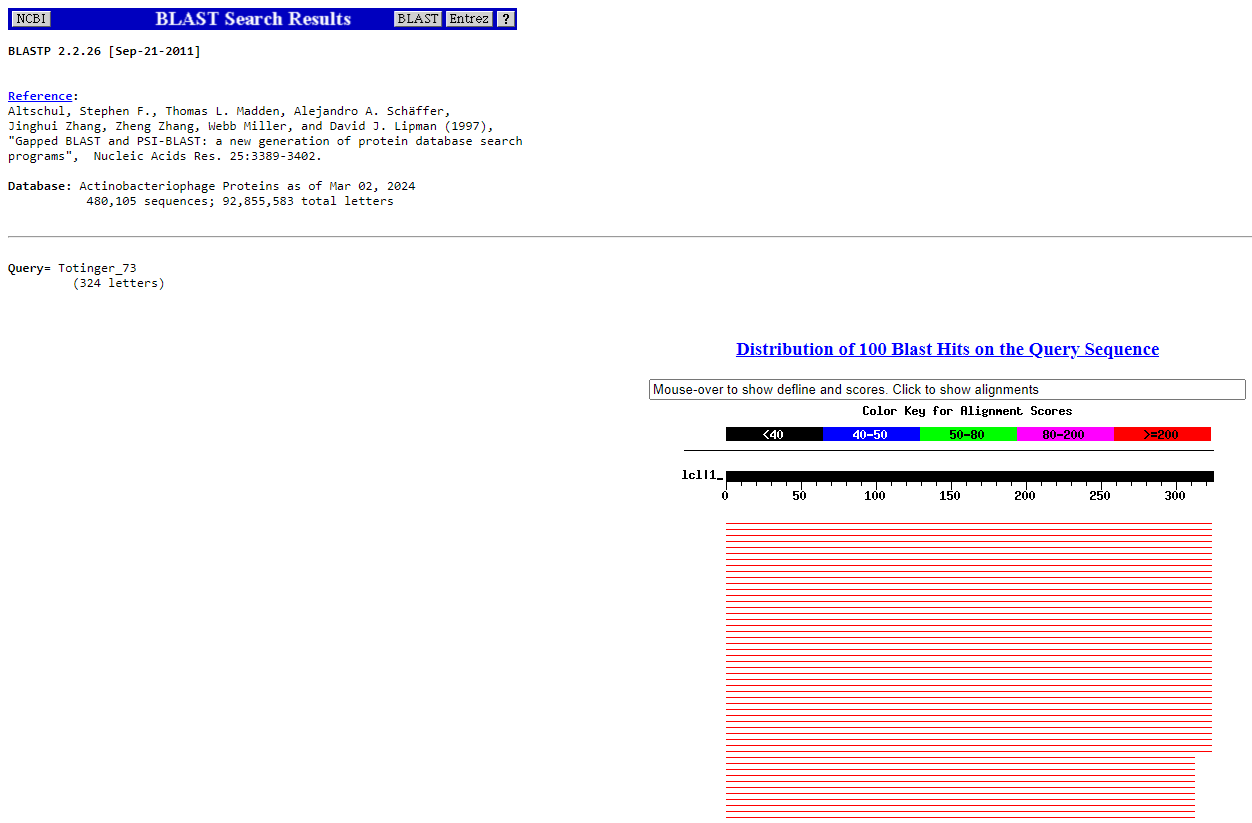 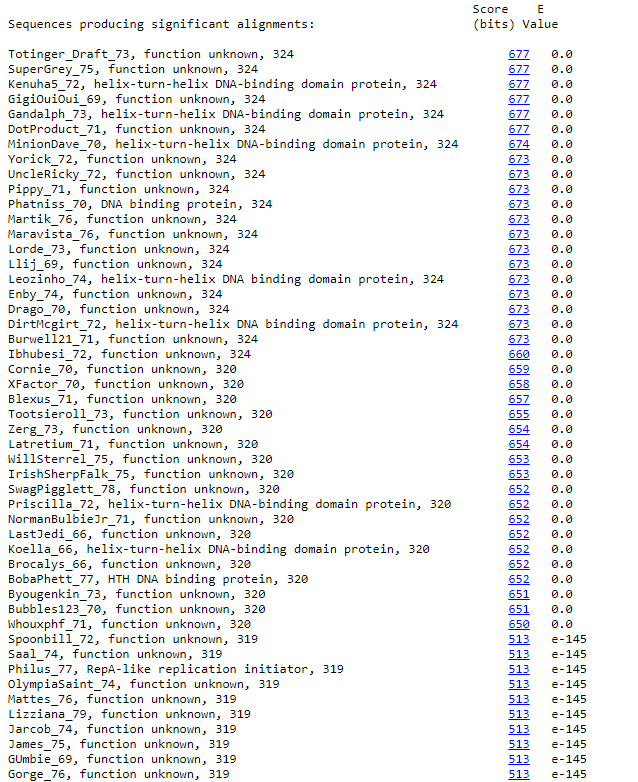 BLAST from NCBI (https://blast.ncbi.nlm.nih.gov/Blast.cgi?PAGE=Proteins) Using Longest ORF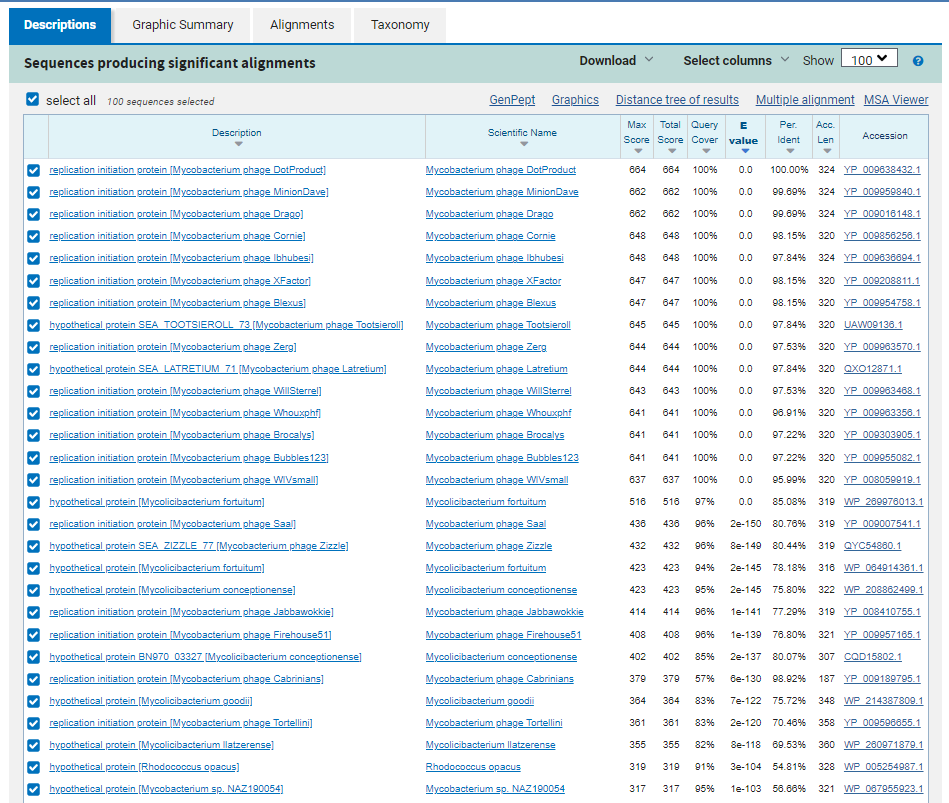 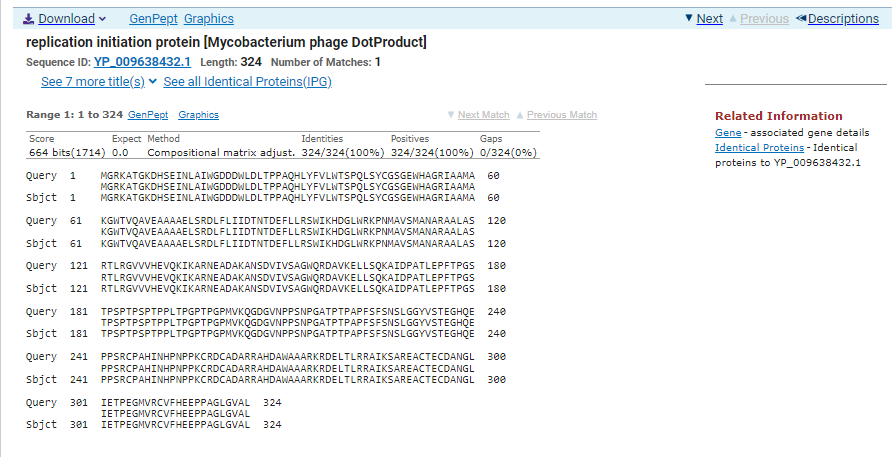 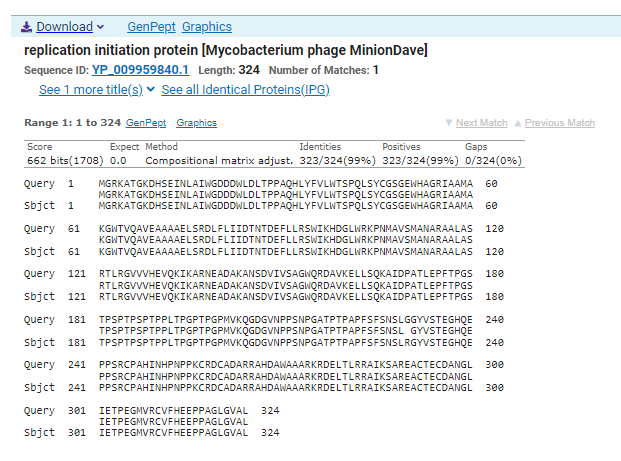 ATG Start at 44843. Original Glimmer call.TGA Stop at 45817F/R: FCoding Potential (y/n):  YStarterator (SS, NA, NI): Most annotated start is this (44843)Blast Best Hit, Query:Subject Starts, Score, Evalue, or “no significant Blast alignments” if 10E-4 or higherReplication initiation protein Mycobacterium phage DotProduct YP_009638432.1, 1:1, Score 664, Evalue, 0Gap with previous gene: 0Longest Orf? (Y/N/NA) NRBS: 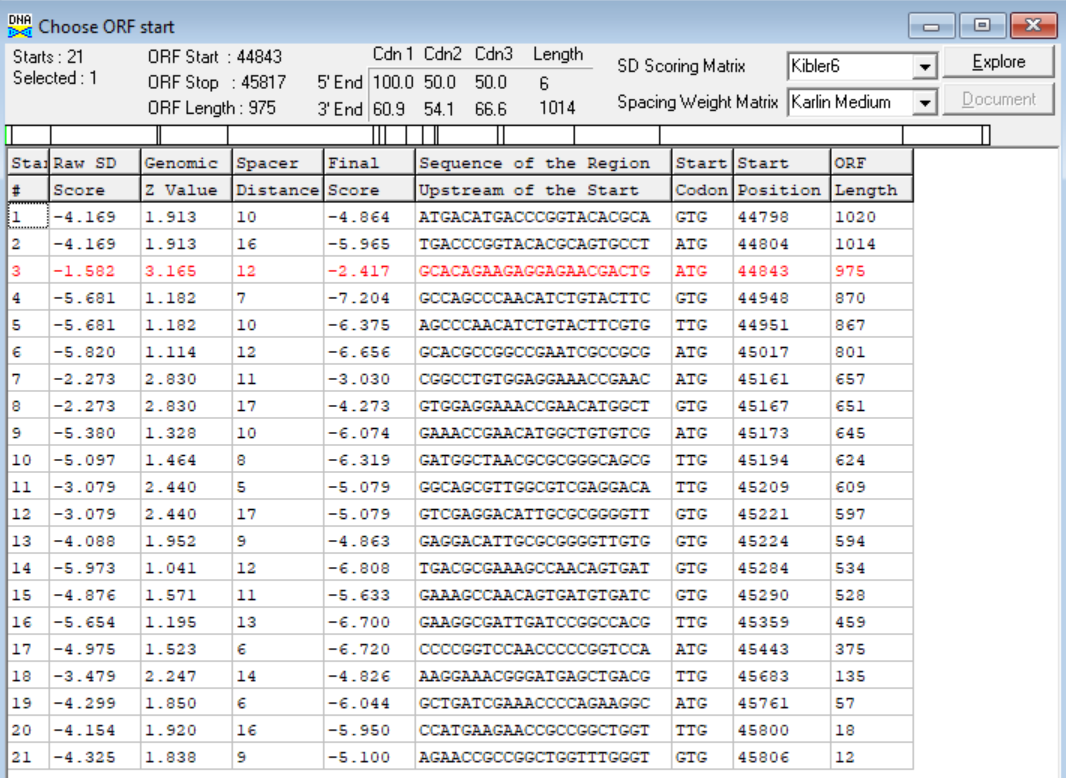 (https://toolkit.tuebingen.mpg.de/tools/hhpred) HHPRED vs PDB, SCOPe, pFam, and M. Tuberculosis. 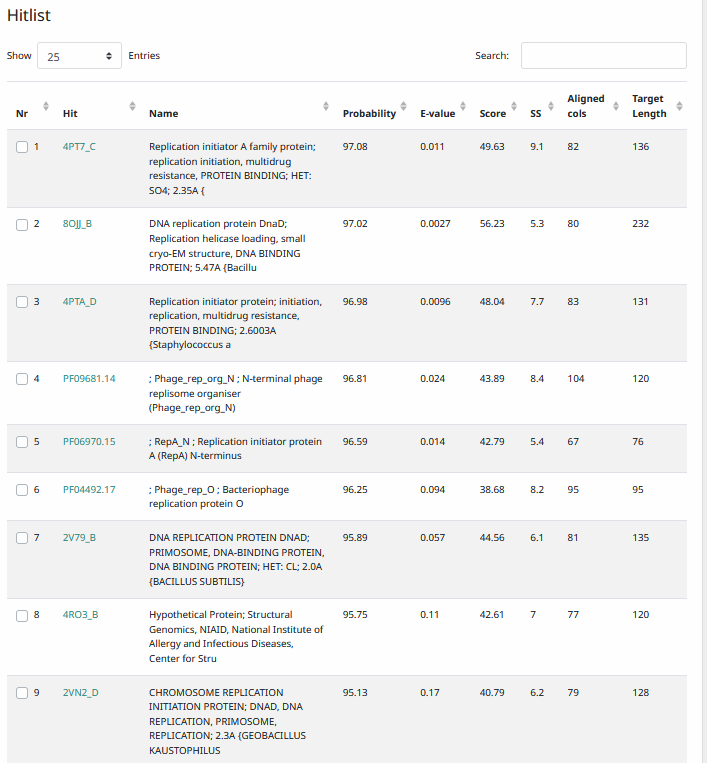 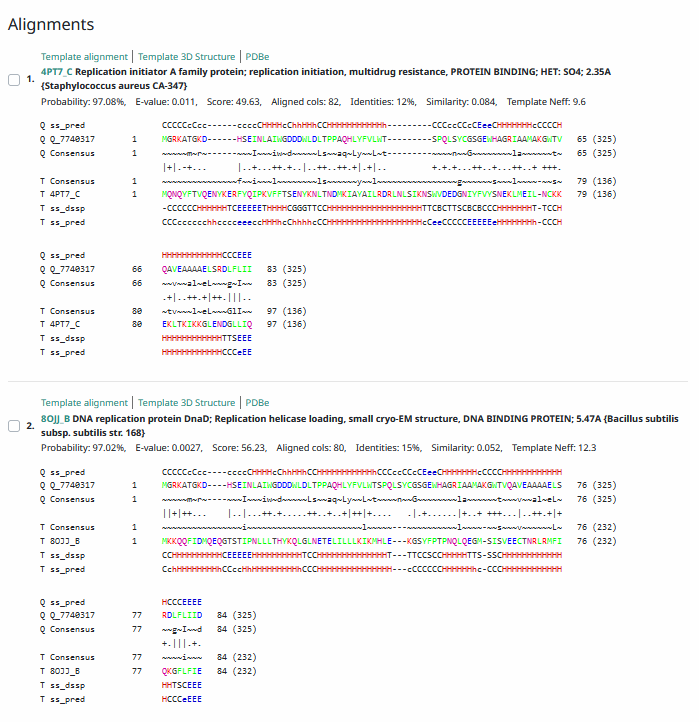 Phamerator Totinger Vs. Tootsieroll Vs. Starcevich (https://phamerator.org/phages) Genes 61-106Proposed Function: helix-turn-helix DNA binding proteinFunction Evidence: HHPRED and BLASTs most consistently called this protein as a helix-turn-helix DNA binding protein. Some most consistently called it as a replication initiator, but not enough evidence is present to call this specific function.Transmembrane Domain/Evidence: No, Intracellular Properties (https://dtu.biolib.com/DeepTMHMM)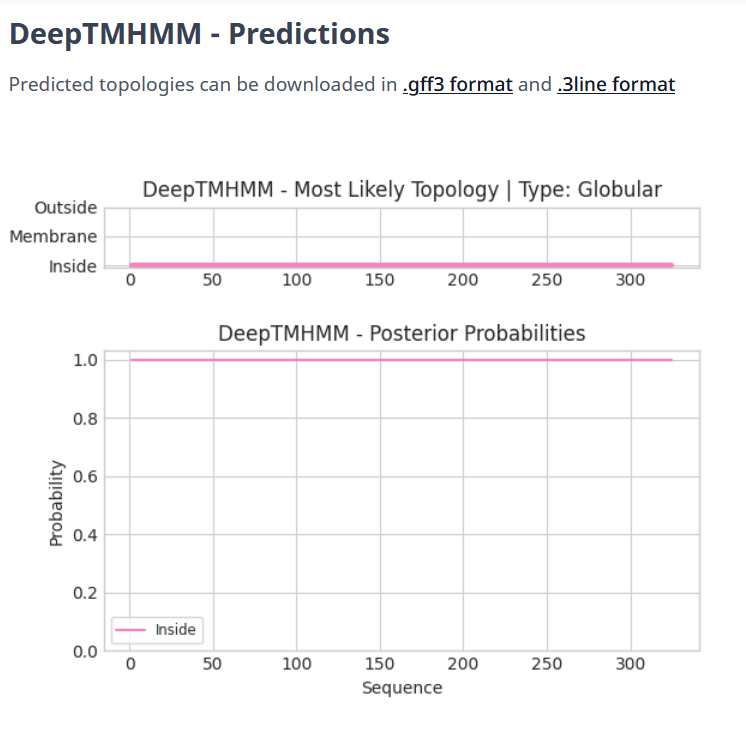 Gene Number: 72Lengthened from Totinger_Draft_74 on PhagesdbPham142360BLAST from PhagesDB. (https://phagesdb.org/blastp/) Using DNA Master’s Called ORF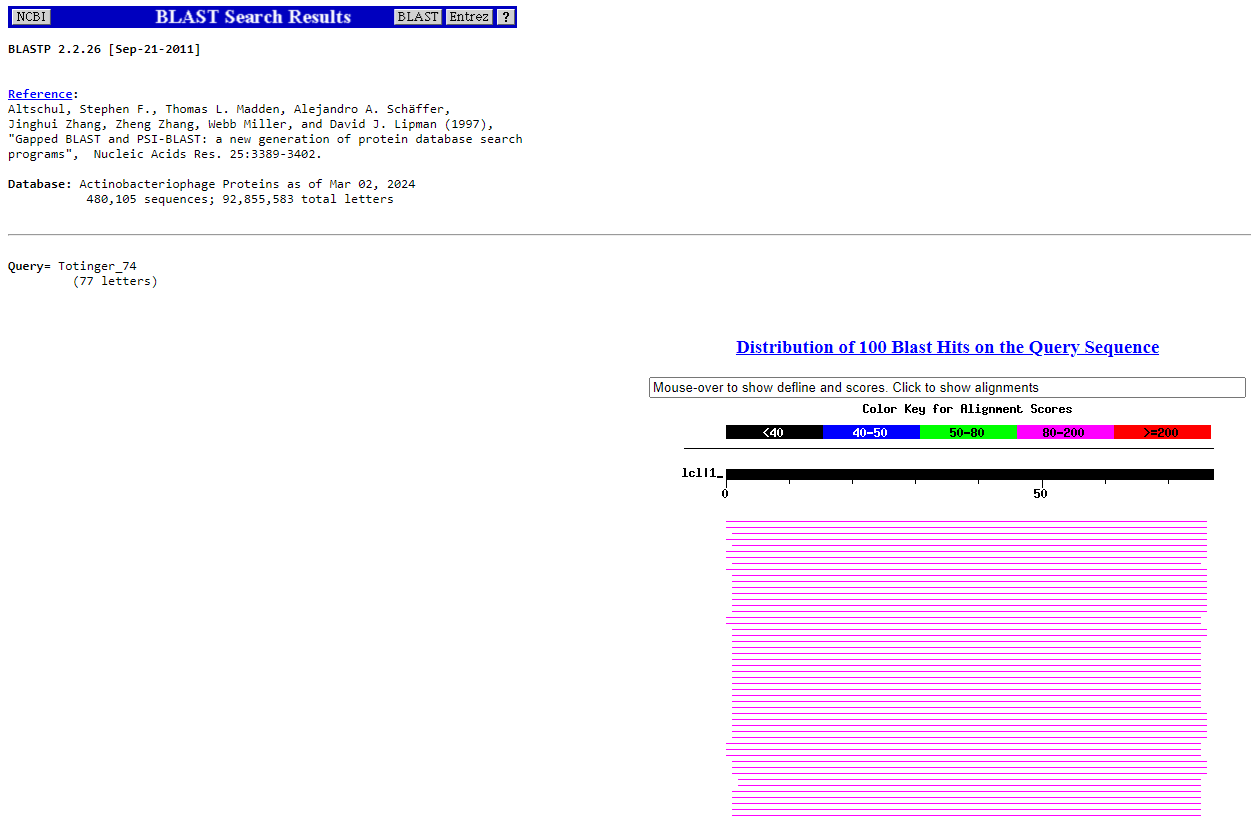 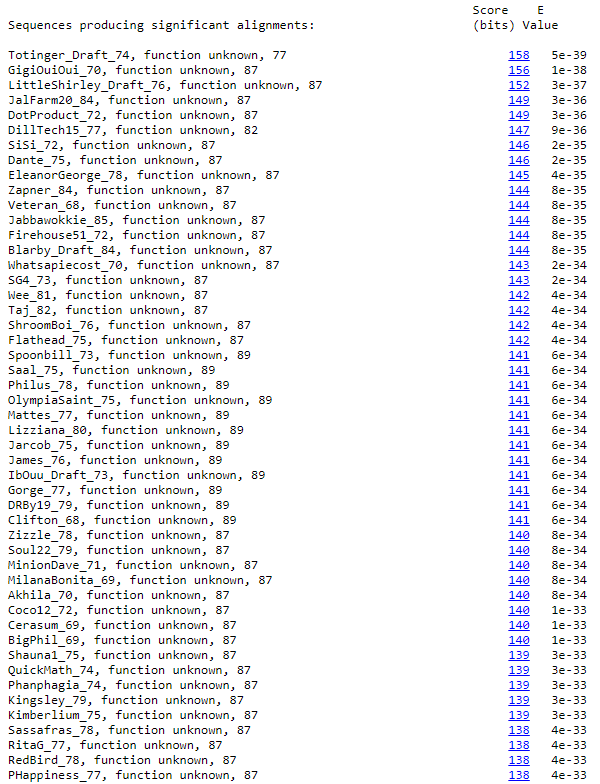 BLAST from PhagesDB. (https://phagesdb.org/blastp/) Using Longest ORF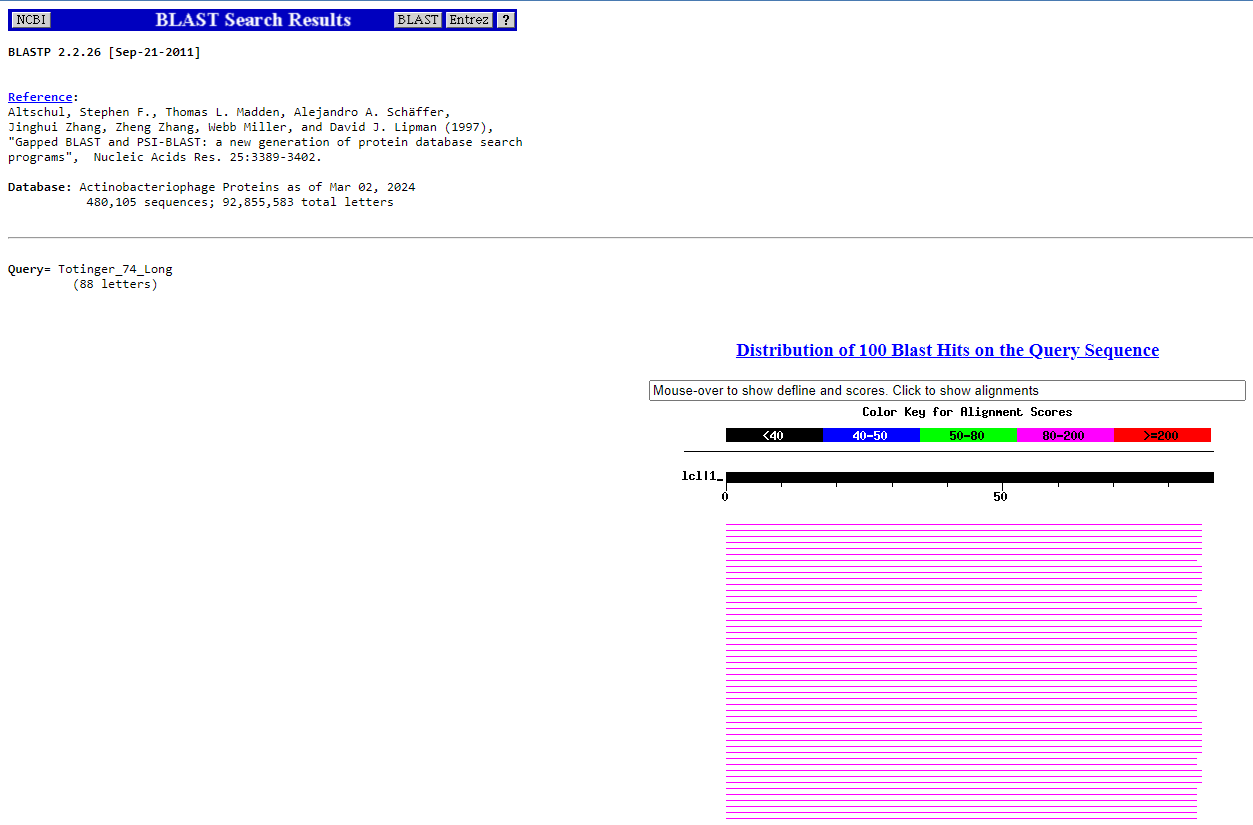 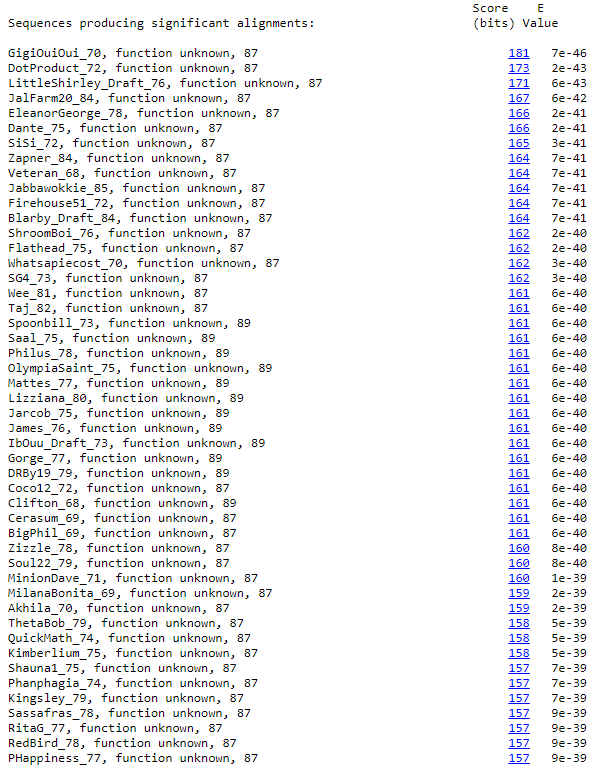 BLAST from NCBI (https://blast.ncbi.nlm.nih.gov/Blast.cgi?PAGE=Proteins) Using DNA Master’s Called ORF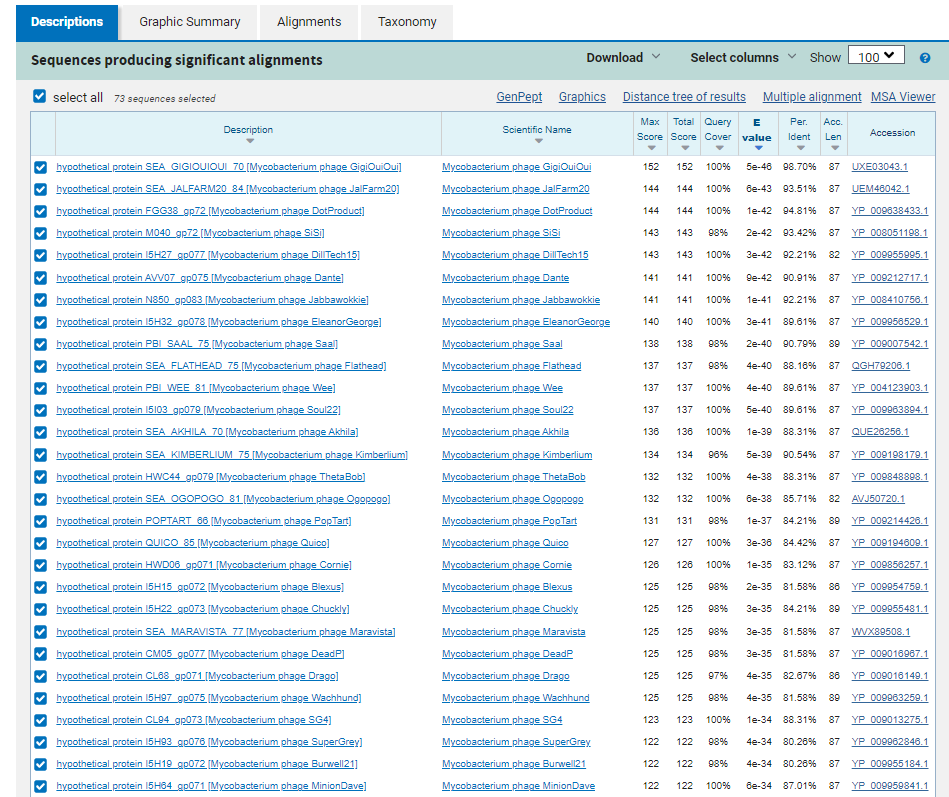 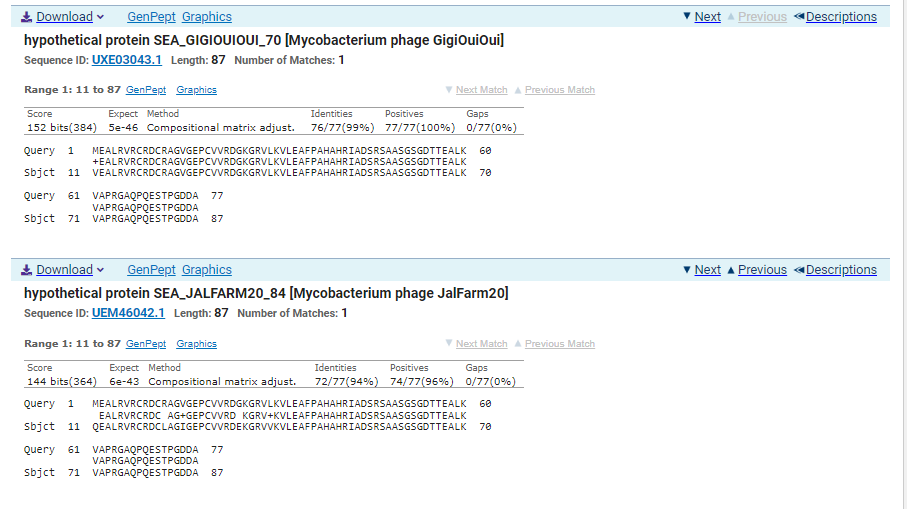 BLAST from NCBI (https://blast.ncbi.nlm.nih.gov/Blast.cgi?PAGE=Proteins) Using Longest ORF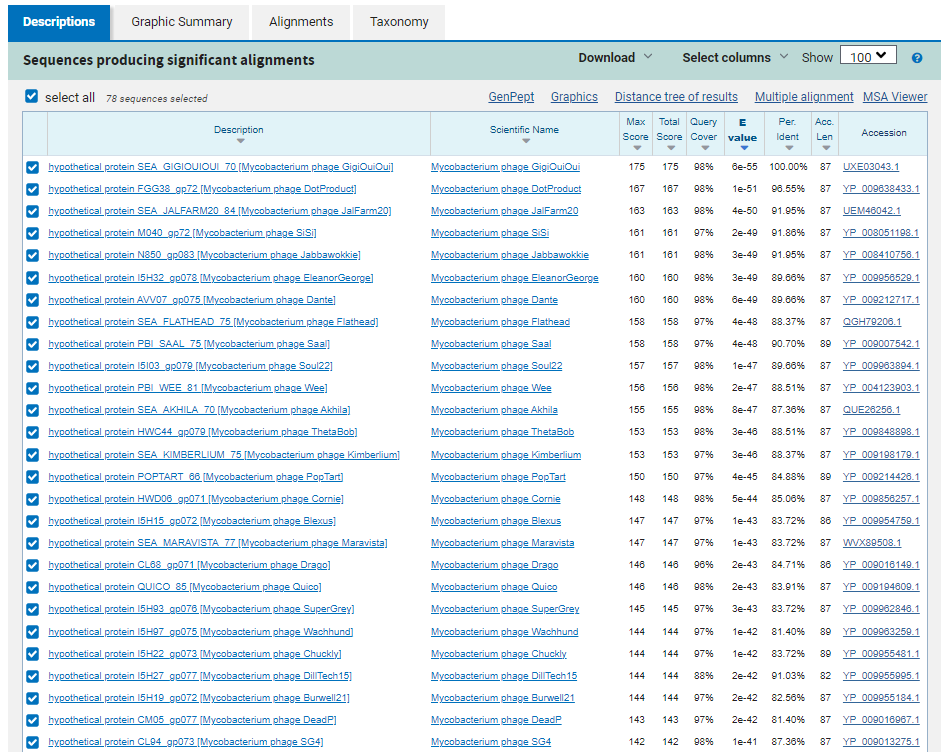 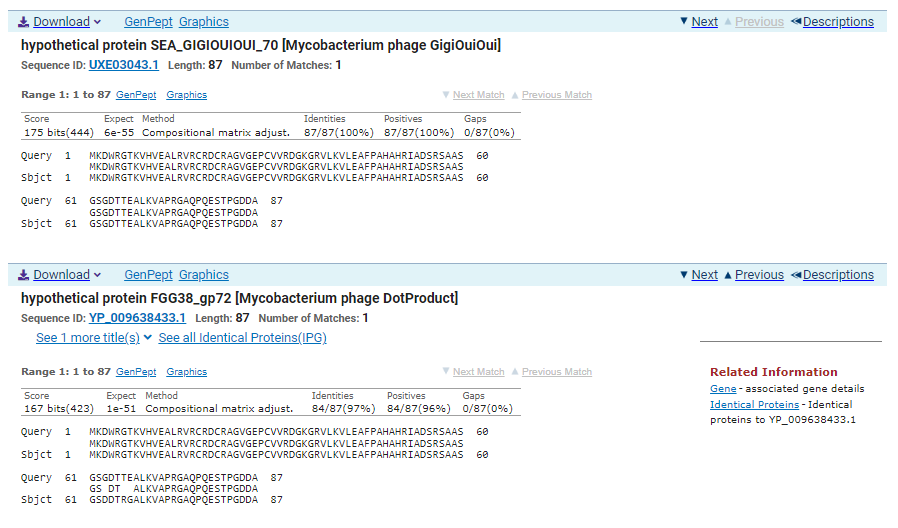 ATG Start at 45814. Glimmer Calls Start at 45844. Not called by Genemark.TGA Stop at 46077F/R: FCoding Potential (y/n):  YStarterator (SS, NA, NI): Does not have the Most Annotated StartBlast Best Hit, Query:Subject Starts, Score, Evalue, or “no significant Blast alignments” if 10E-4 or higherhypothetical protein SEA_GIGIOUIOUI_70 Mycobacterium phage GigiOuiOui UXE03043.1, 1:1, Score 175, Evalue, 6e-55Gap with previous gene: -3Longest Orf? (Y/N/NA) YRBS: 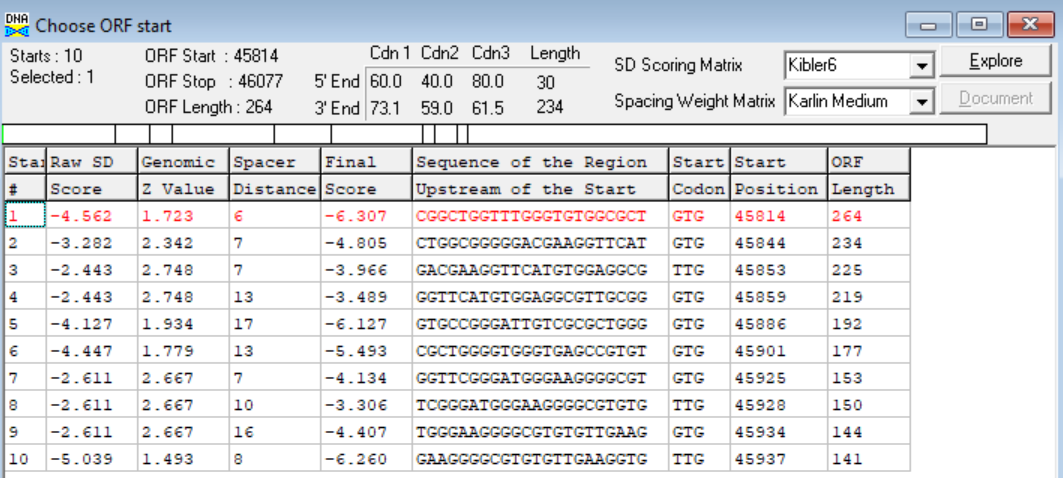 (https://toolkit.tuebingen.mpg.de/tools/hhpred) HHPRED vs PDB, SCOPe, pFam, and M. Tuberculosis. No Significant (>95%) Hits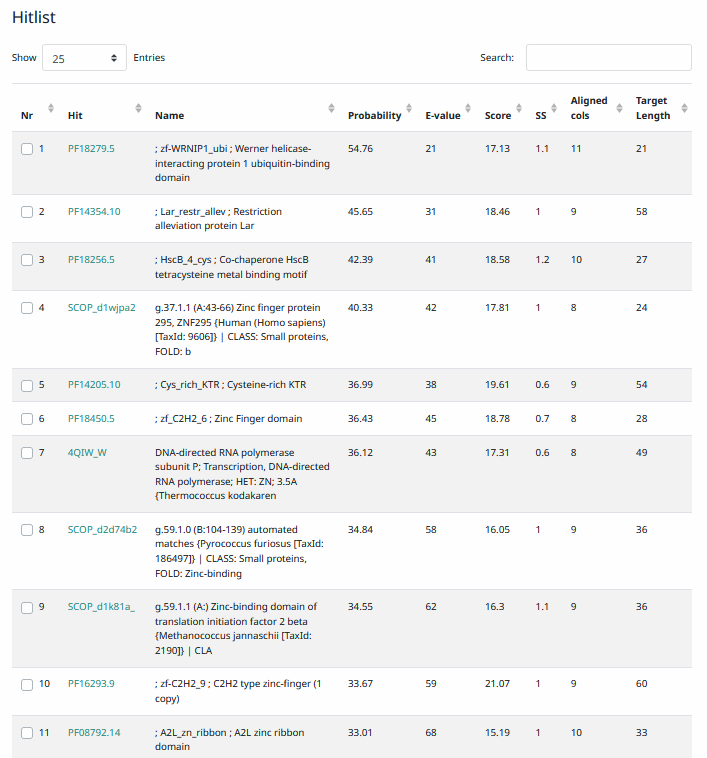 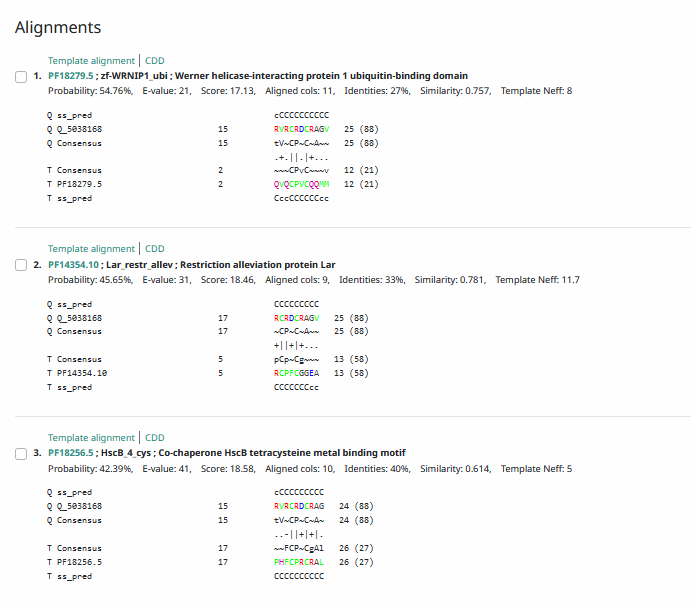 Phamerator Totinger Vs. Tootsieroll Vs. Starcevich (https://phamerator.org/phages) Genes 61-106Proposed Function: hypothetical proteinFunction Evidence: in Phamerator, similar phages (phage Tootsieroll and phage Starcevich) do not share the sequence but have hypothetical proteins called in this area. BLAST and HHPRED results most consistently hit this protein as one with an unknown function.Transmembrane Domain/Evidence: No, Intracellular Properties (https://dtu.biolib.com/DeepTMHMM)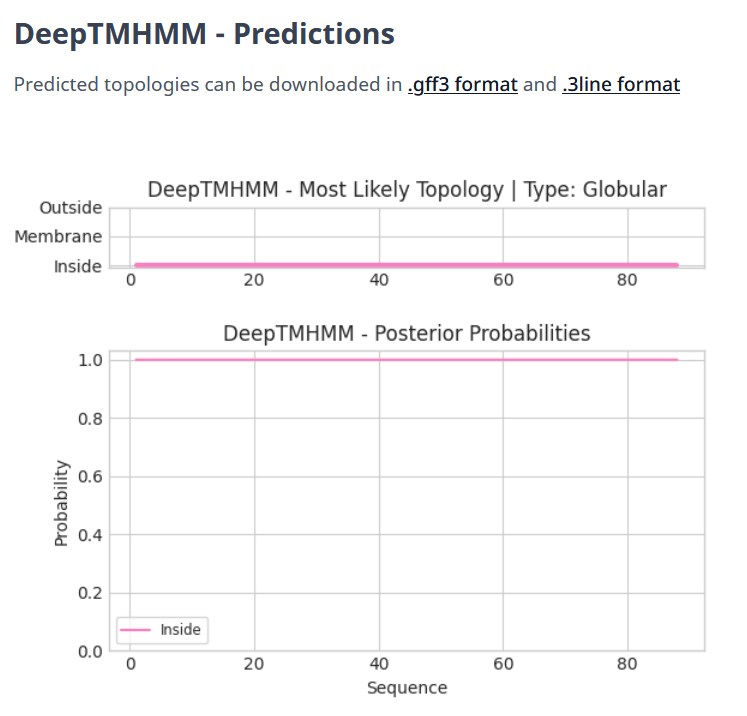 ADDED NEW GENE NOT CALLED BY DNA MASTER. Information as follows.Gene Number: 73Pham – No Data for Start, Gene Added ManuallyBLAST from PhagesDB. (https://phagesdb.org/blastp/) Using Longest ORF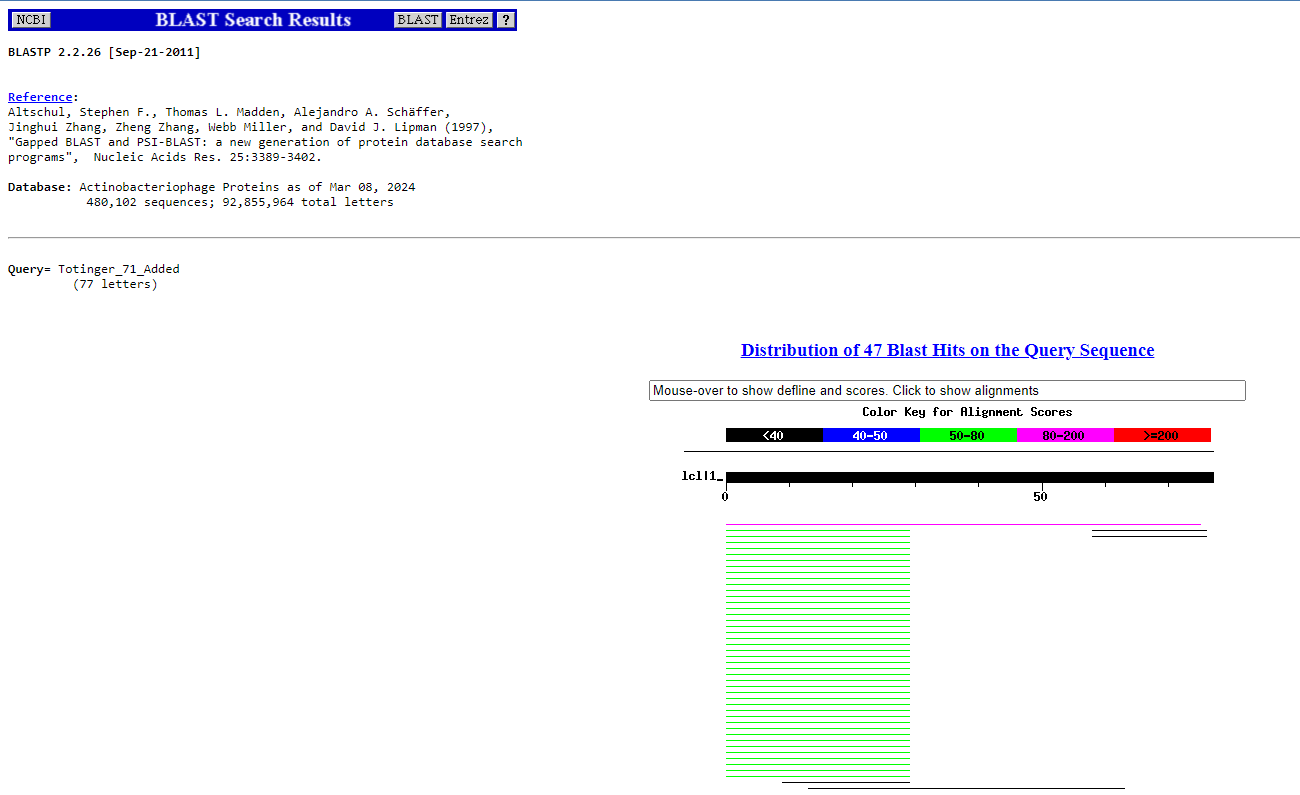 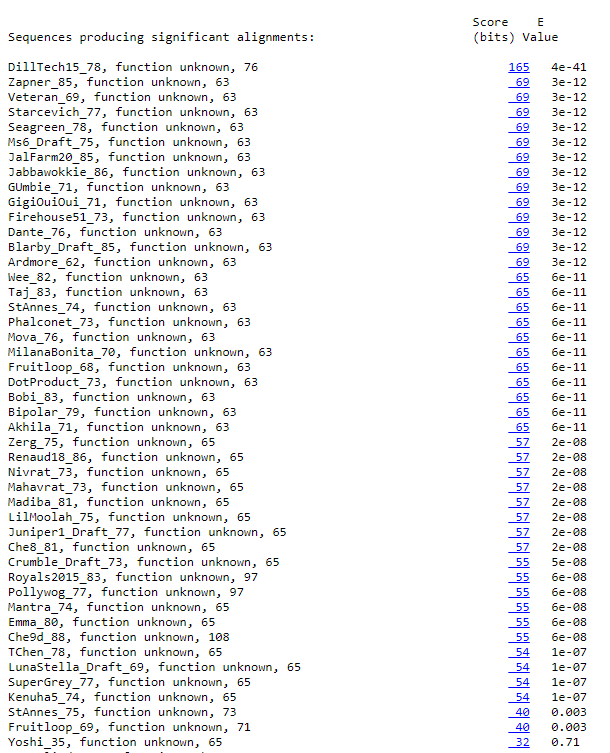 BLAST from NCBI (https://blast.ncbi.nlm.nih.gov/Blast.cgi?PAGE=Proteins) Using Longest ORF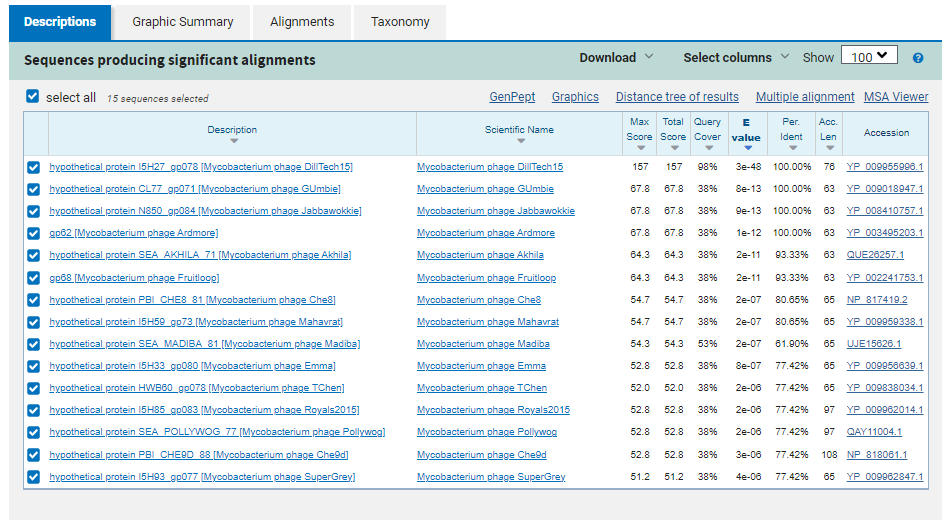 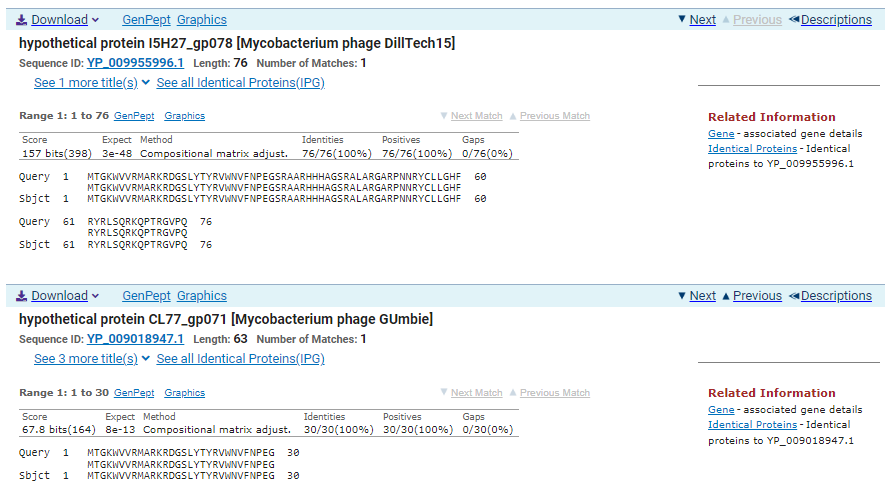 ATG Start at 46074. Original Genemark call, not called by Glimmer.TGA Stop at 46374F/R: FCoding Potential (y/n):  YStarterator (SS, NA, NI): No Data for Start, Gene added in ManuallyBlast Best Hit, Query:Subject Starts, Score, Evalue, or “no significant Blast alignments” if 10E-4 or higherhypothetical protein I5H27_gp078 Mycobacterium phage DillTech15 YP_009955996.1, 1:1, Score 157, Evalue, 3e-48Gap with previous gene: -3Longest Orf? (Y/N/NA) YRBS: 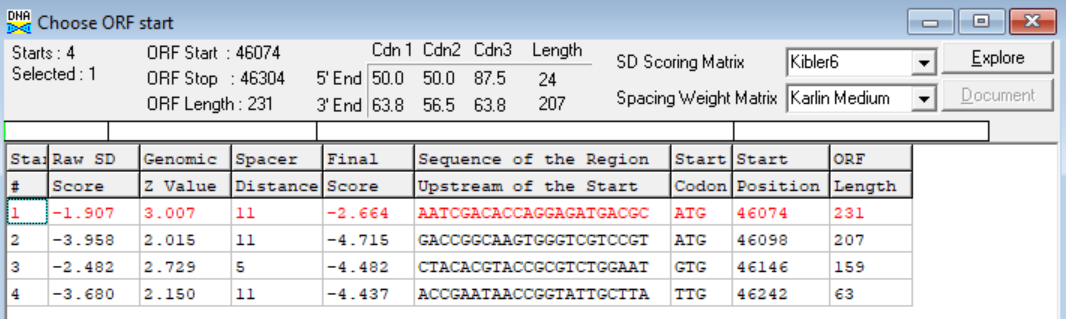 (https://toolkit.tuebingen.mpg.de/tools/hhpred) HHPRED vs PDB, SCOPe, pFam, and M. Tuberculosis. 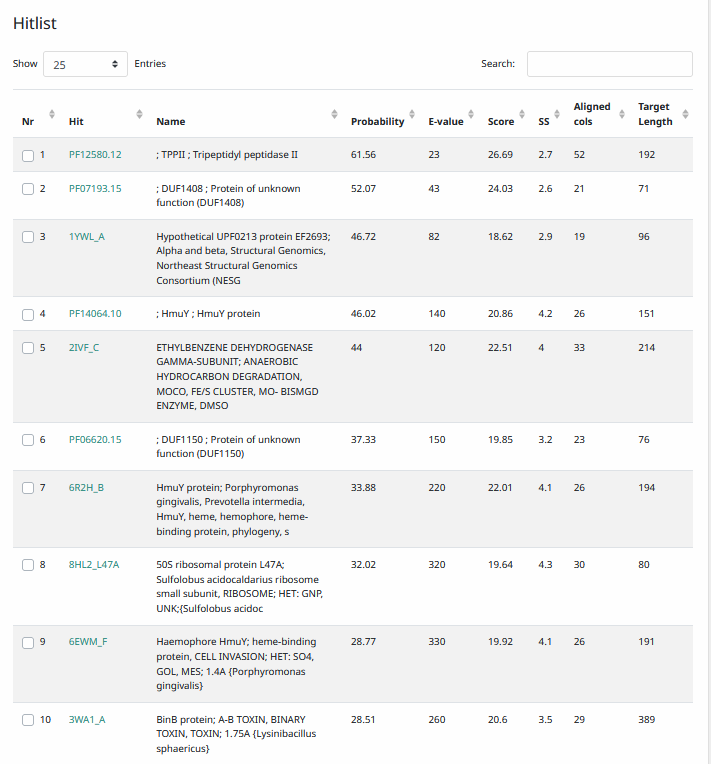 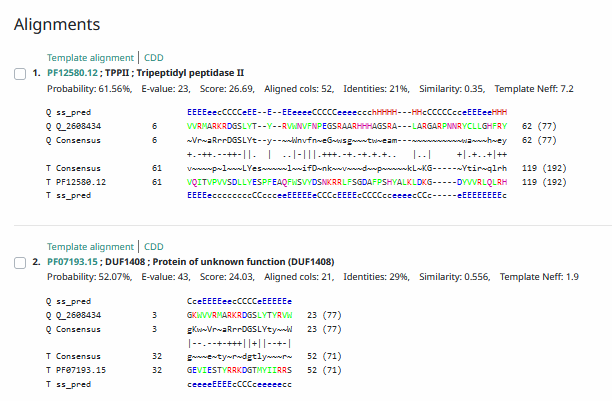 Phamerator Totinger Vs. DillTech15 (https://phamerator.org/phages) Genes 60-72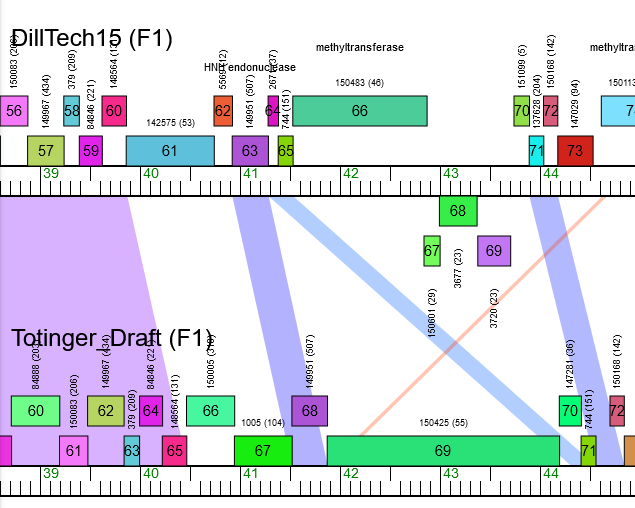 Proposed Function: hypothetical proteinFunction Evidence: In Phamerator, phage Dilltech has a very similar sequence and calls a gene between Totinger’s now Gene 70 and Totinger’s now Gene 72. Additionally, BLAST and HHPRED results most consistently indicated a protein with unknown function.Transmembrane Domain/Evidence: No, Intracellular Properties (https://dtu.biolib.com/DeepTMHMM)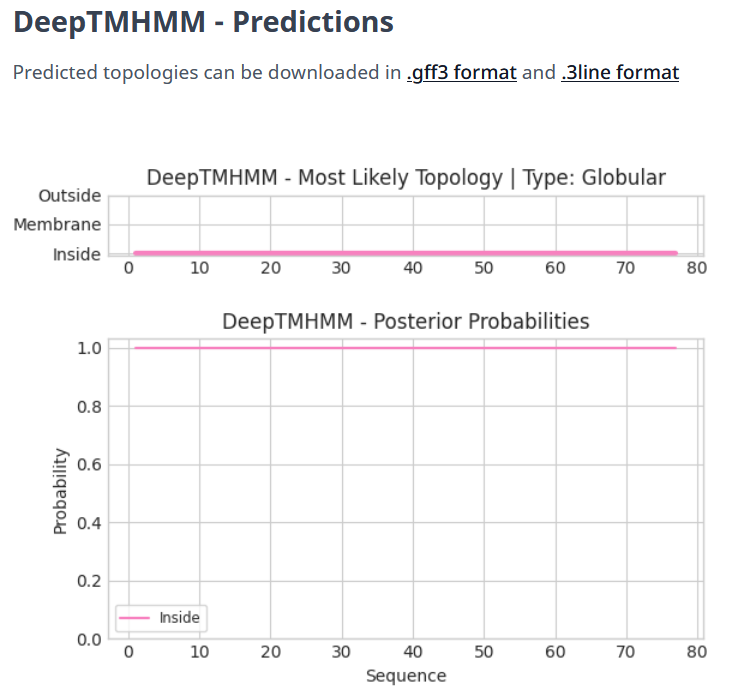 Gene Number: 74Totinger_Draft_75 on PhagesdbPham141161BLAST from PhagesDB. (https://phagesdb.org/blastp/) Using Longest ORF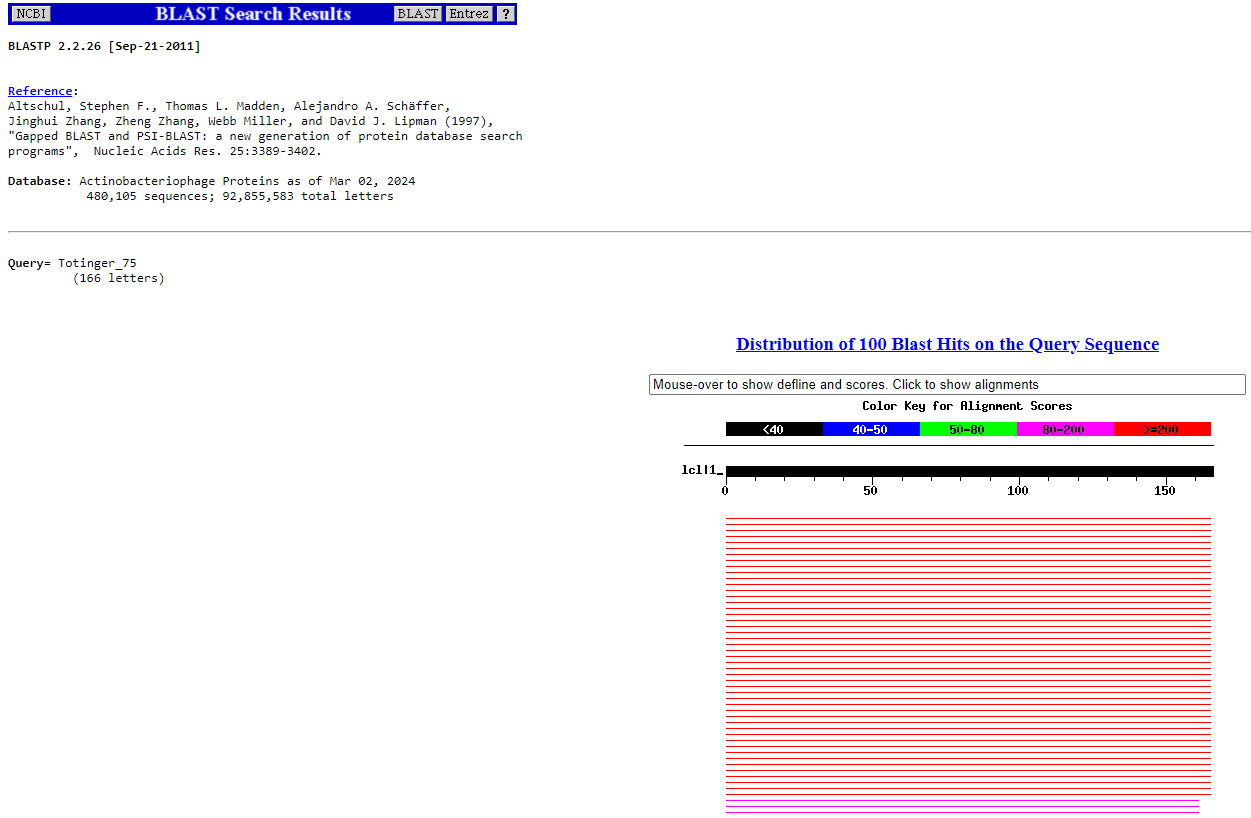 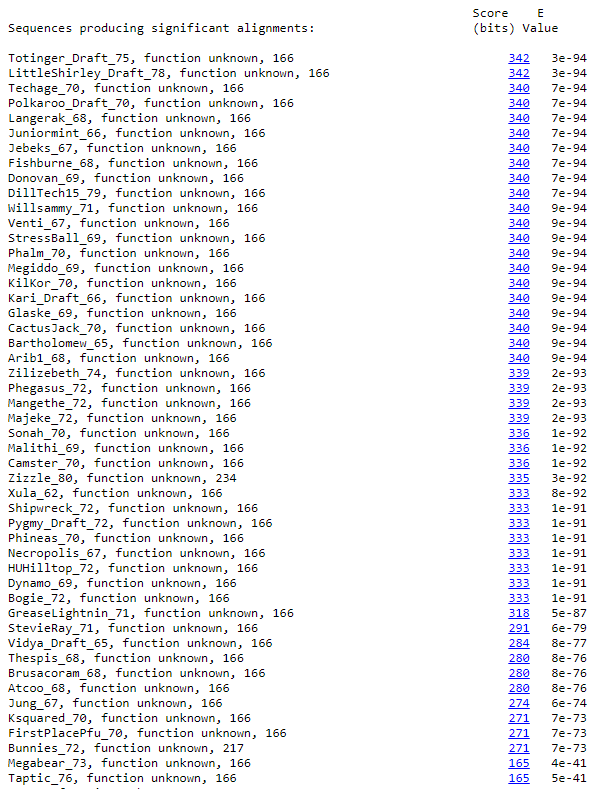 BLAST from NCBI (https://blast.ncbi.nlm.nih.gov/Blast.cgi?PAGE=Proteins) Using Longest ORF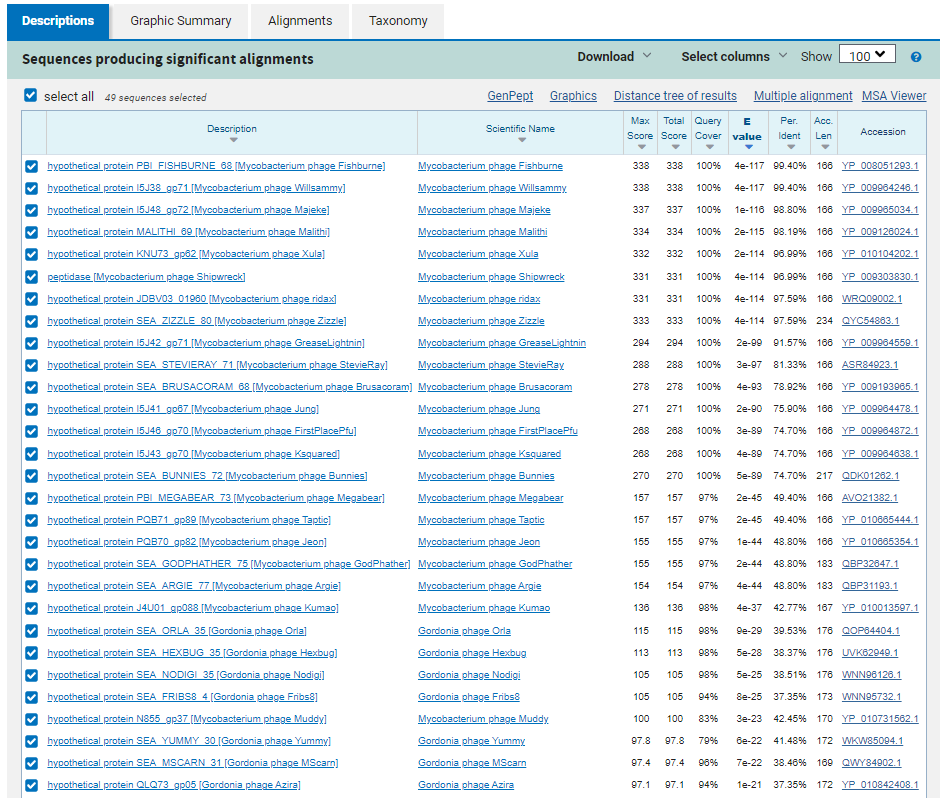 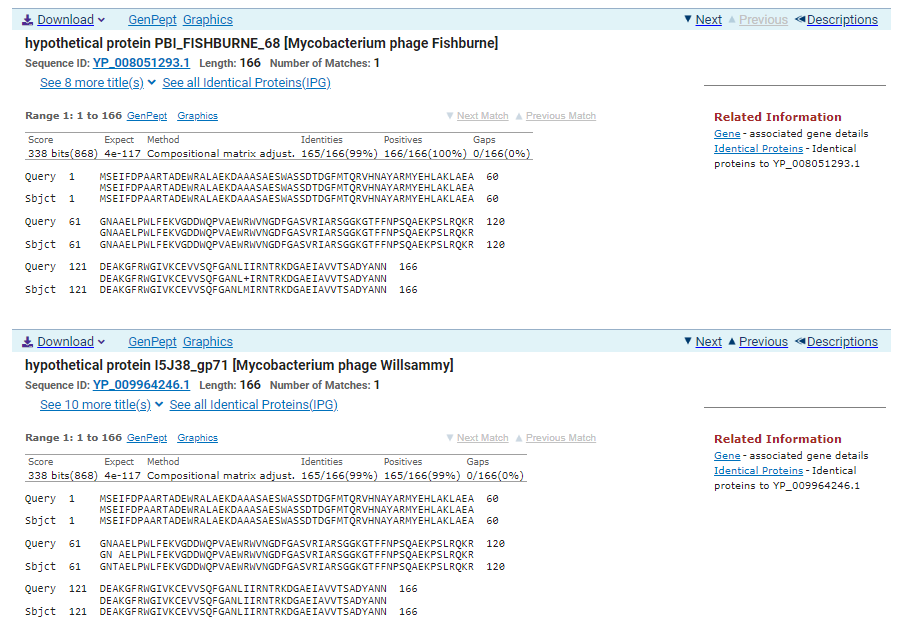 ATG Start at 46301. Original Glimmer call.TGA Stop at 46801.F/R: FCoding Potential (y/n):  YStarterator (SS, NA, NI): Most annotated start is this (46301)Blast Best Hit, Query:Subject Starts, Score, Evalue, or “no significant Blast alignments” if 10E-4 or higherhypothetical protein PBI_FISHBURNE_68 Mycobacterium phage Fishburne YP_008051293.1, 1:1, Score 338, Evalue, 4e-117Gap with previous gene: 224Longest Orf? (Y/N/NA)RBS: 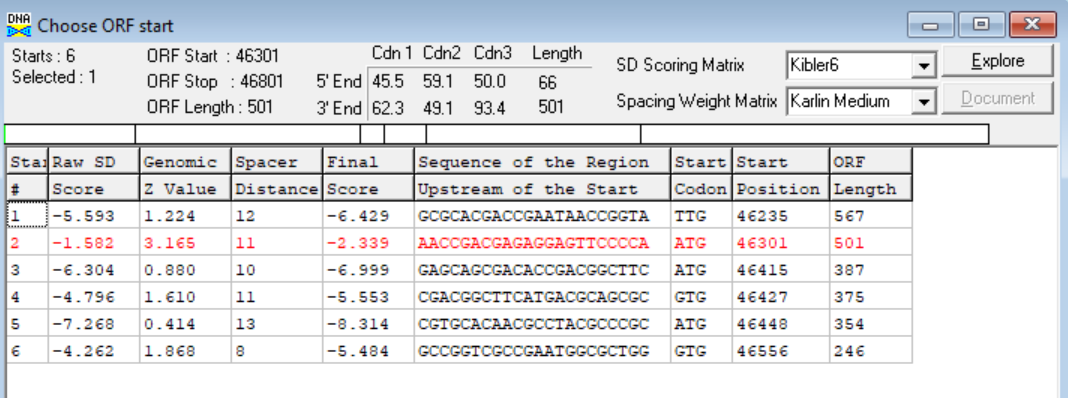 (https://toolkit.tuebingen.mpg.de/tools/hhpred) HHPRED vs PDB, SCOPe, pFam, and M. Tuberculosis. No Significant (>95%) Hits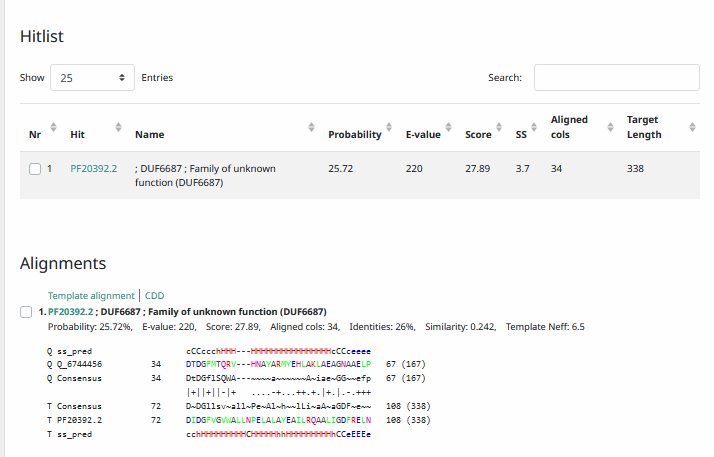 Phamerator Totinger Vs. Tootsieroll Vs. Starcevich (https://phamerator.org/phages) Genes 61-106Proposed Function: hypothetical proteinFunction Evidence: BLAST and HHPRED results most consistently align with proteins of unknown function in other phages. Similar genes (but not identical) in Phamerator also have no called function.Transmembrane Domain/Evidence: No, Intracellular Properties (https://dtu.biolib.com/DeepTMHMM)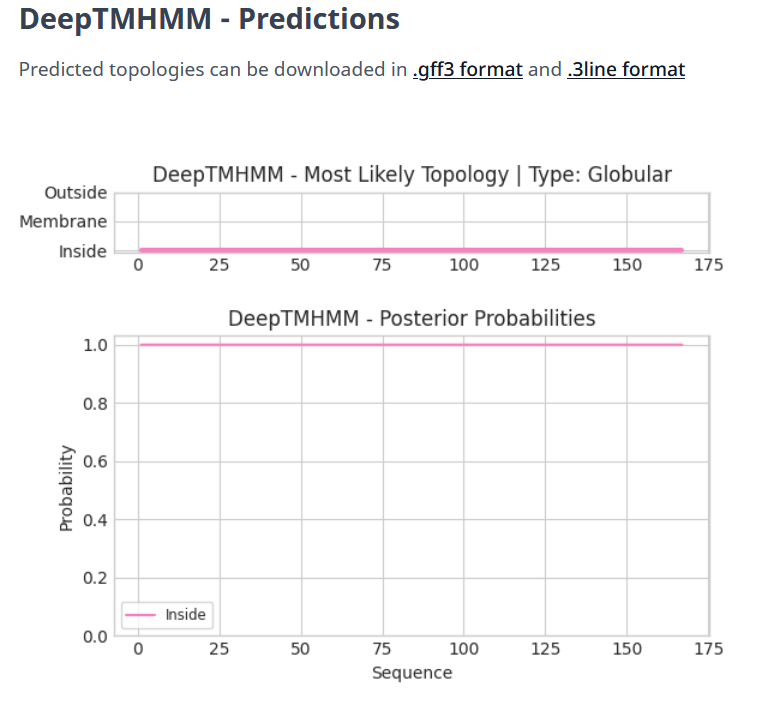 Gene Number: 75Totinger_Draft_76 on PhagesdbPham2443BLAST from PhagesDB. (https://phagesdb.org/blastp/) Using Longest ORF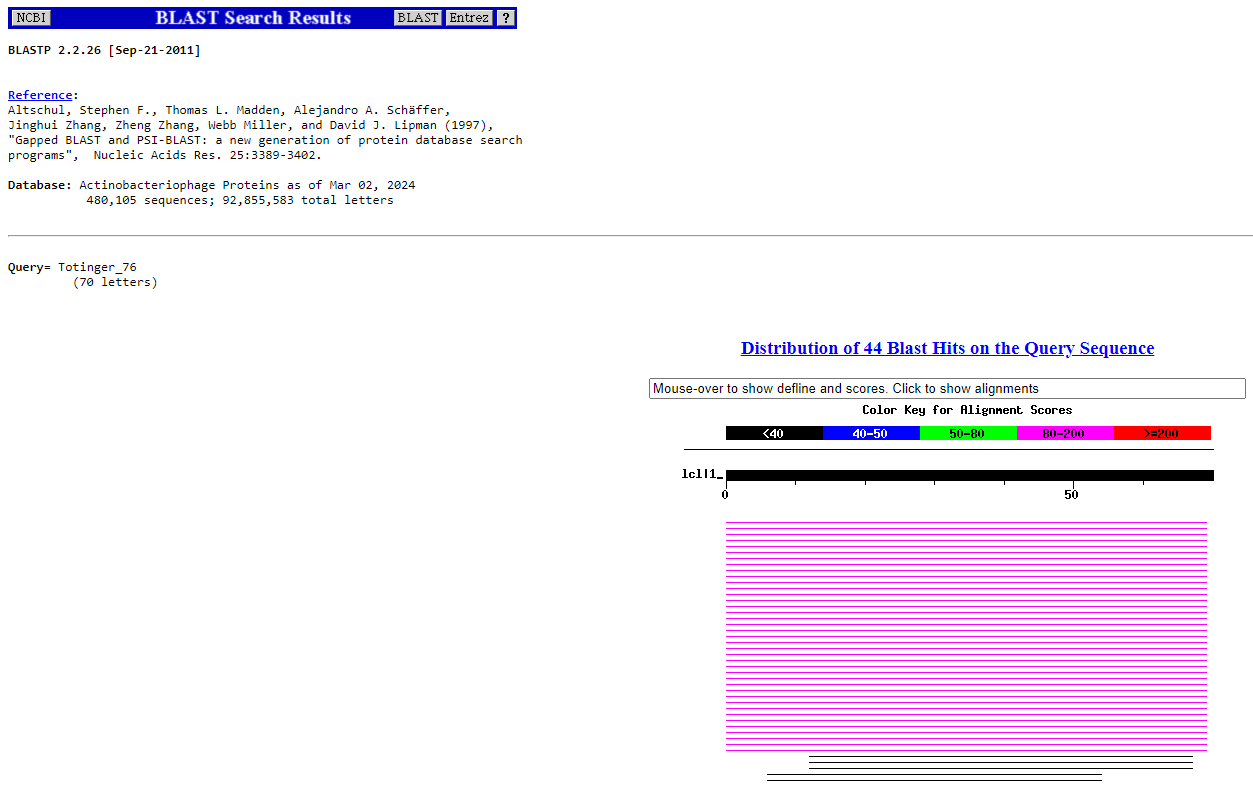 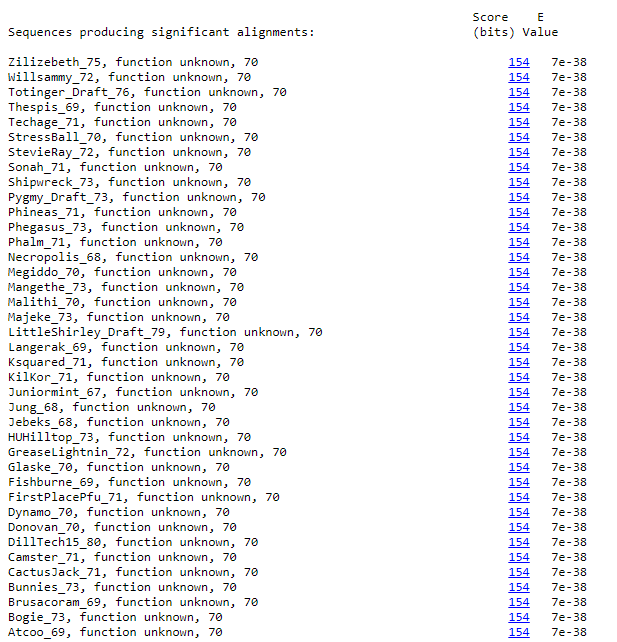 BLAST from NCBI (https://blast.ncbi.nlm.nih.gov/Blast.cgi?PAGE=Proteins) Using Longest ORF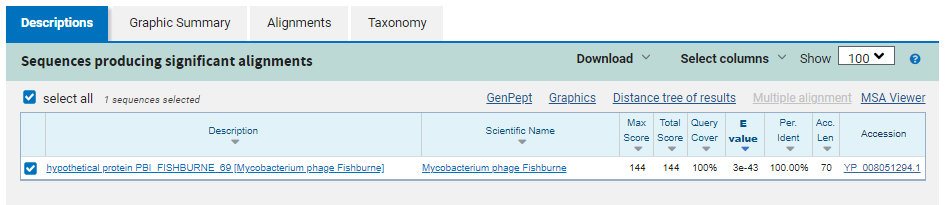 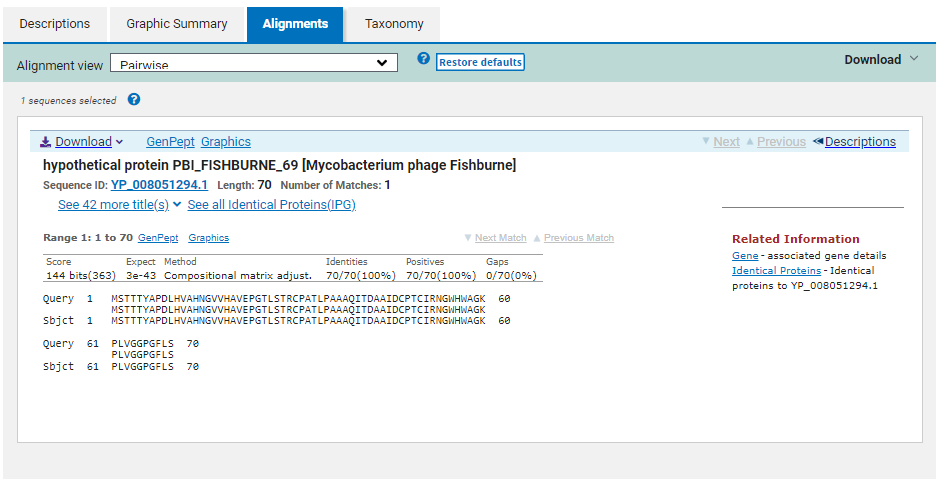 ATG Start at 46877. Original Glimmer call.TGA Stop at 47089F/R: FCoding Potential (y/n):  YStarterator (SS, NA, NI): Most annotated start is this (46877)Blast Best Hit, Query:Subject Starts, Score, Evalue, or “no significant Blast alignments” if 10E-4 or higherHypothetical protein PBI_FISHBURNE_69 Mycobacterium phage Fishburne YP_008051294.1, 1:1, Score 144, Evalue, 3e-43Gap with previous gene: 76Longest Orf? (Y/N/NA) YRBS: 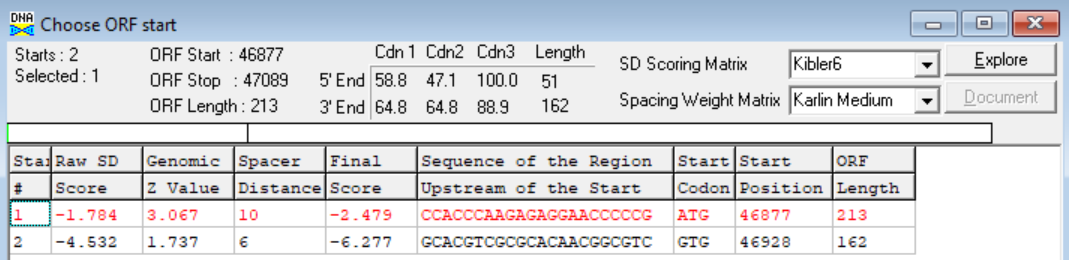 (https://toolkit.tuebingen.mpg.de/tools/hhpred) HHPRED vs PDB, SCOPe, pFam, and M. Tuberculosis. No Significant (>95%) Hits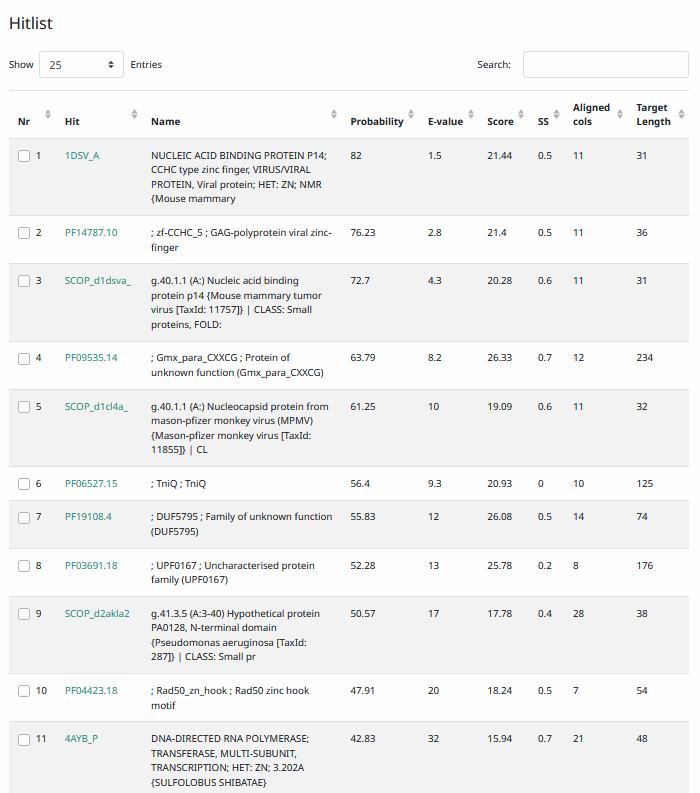 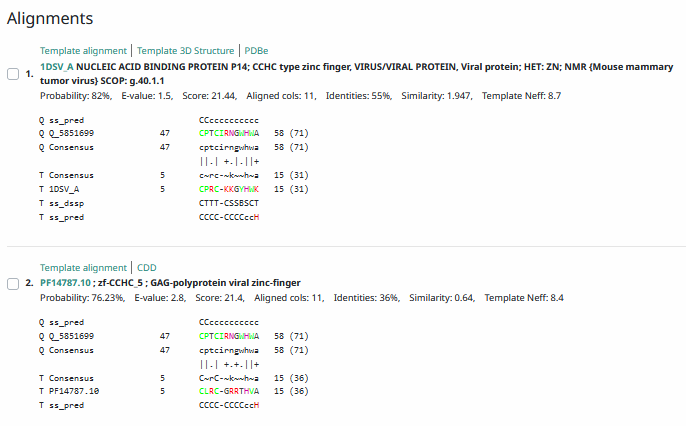 Phamerator Totinger Vs. Tootsieroll Vs. Starcevich (https://phamerator.org/phages) Genes 61-106Totinger vs Fishburne Genes 59-82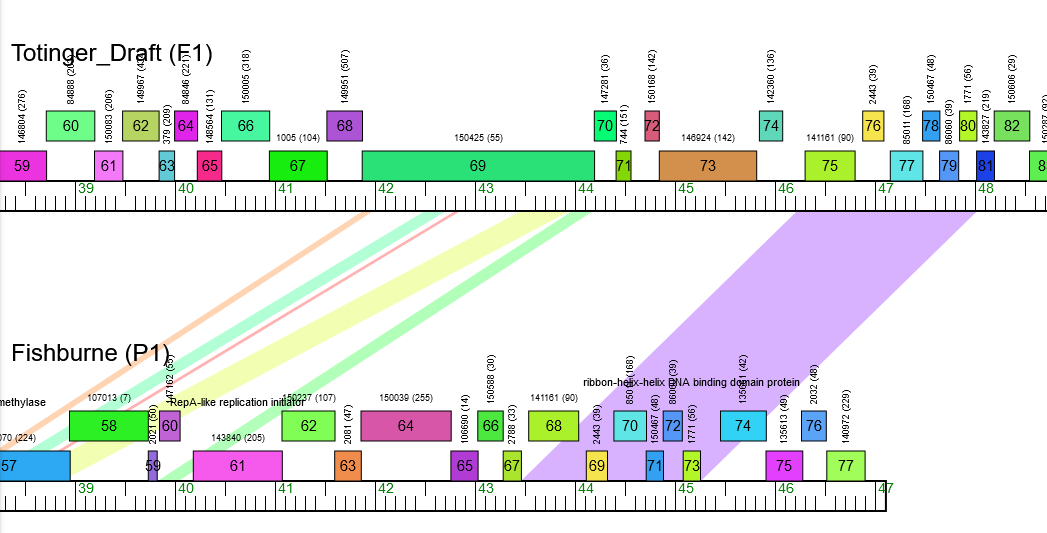 Proposed Function: hypothetical proteinFunction Evidence: BLAST and HHPRED results indicate a protein that is there, but functions are not known. While the standard two selected phages in Phamerator (phage Starcevich and phage Tootsieroll) do not have a shared sequence, phage Fishburne has an identical gene called that also shares an unknown function.Transmembrane Domain/Evidence: No, Intracellular Properties (https://dtu.biolib.com/DeepTMHMM)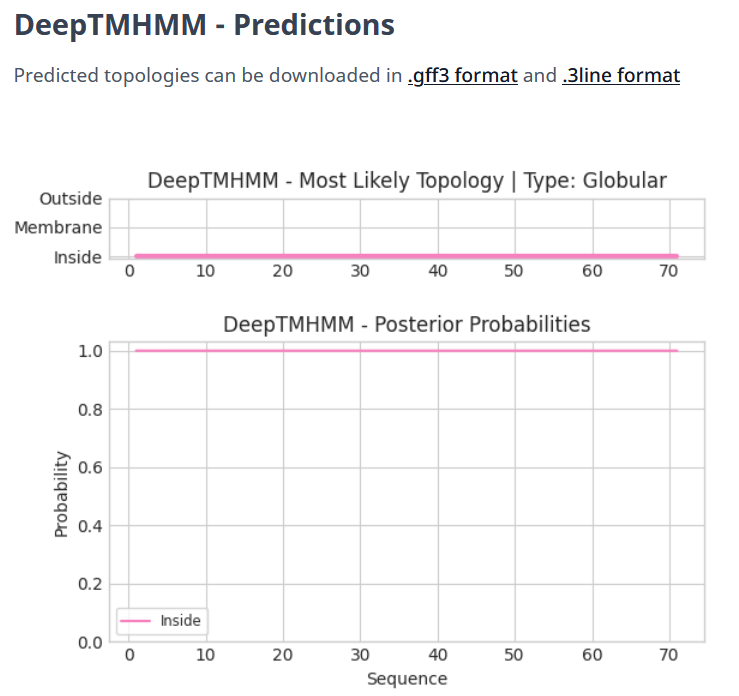 Gene Number: 76Totinger_Draft_77 on PhagesdbPham85011BLAST from PhagesDB. (https://phagesdb.org/blastp/) Using Longest ORF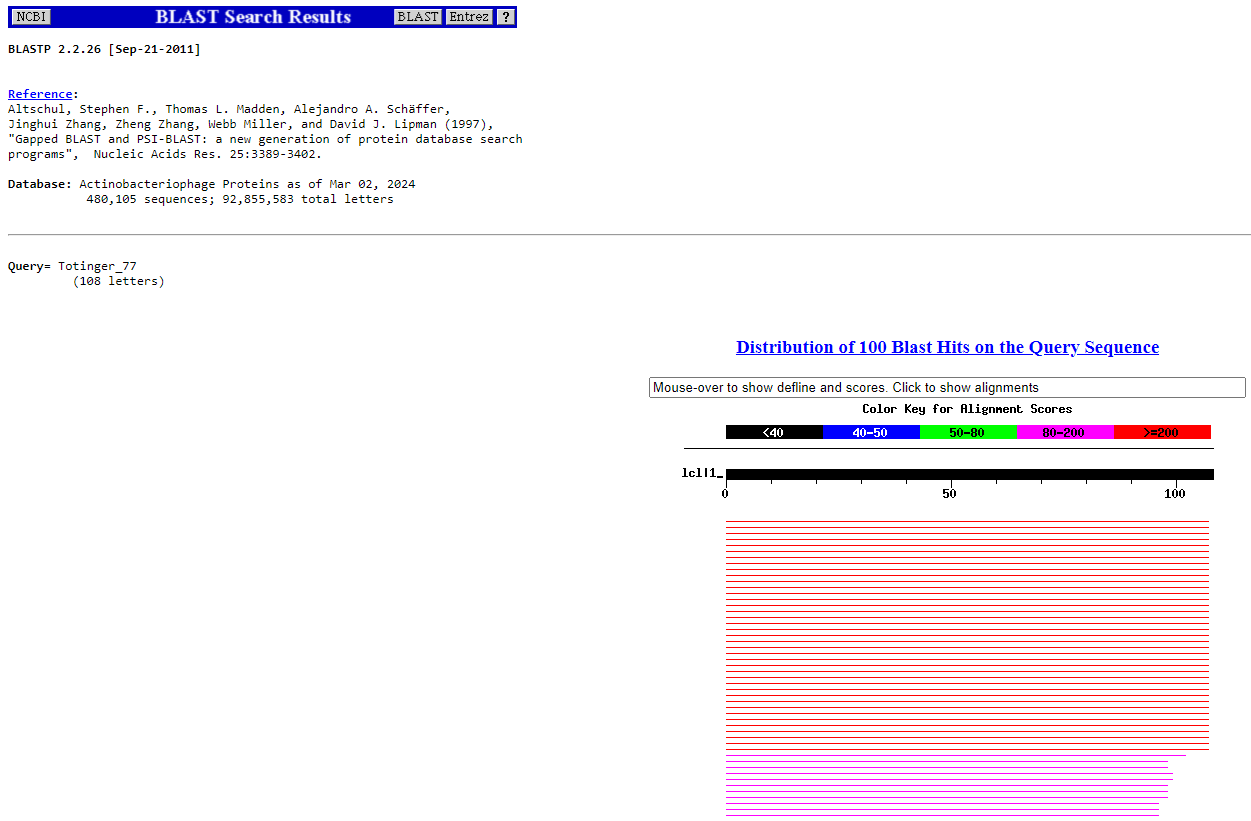 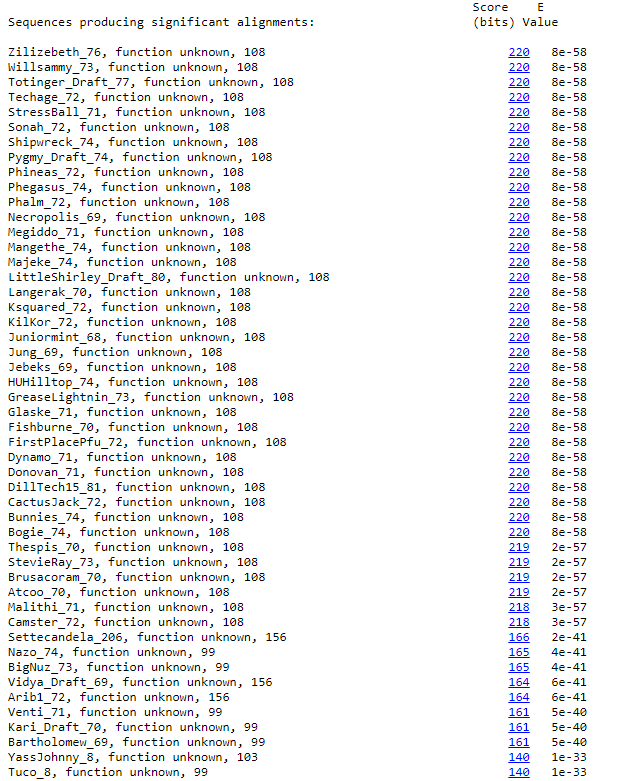 BLAST from NCBI (https://blast.ncbi.nlm.nih.gov/Blast.cgi?PAGE=Proteins) Using Longest ORF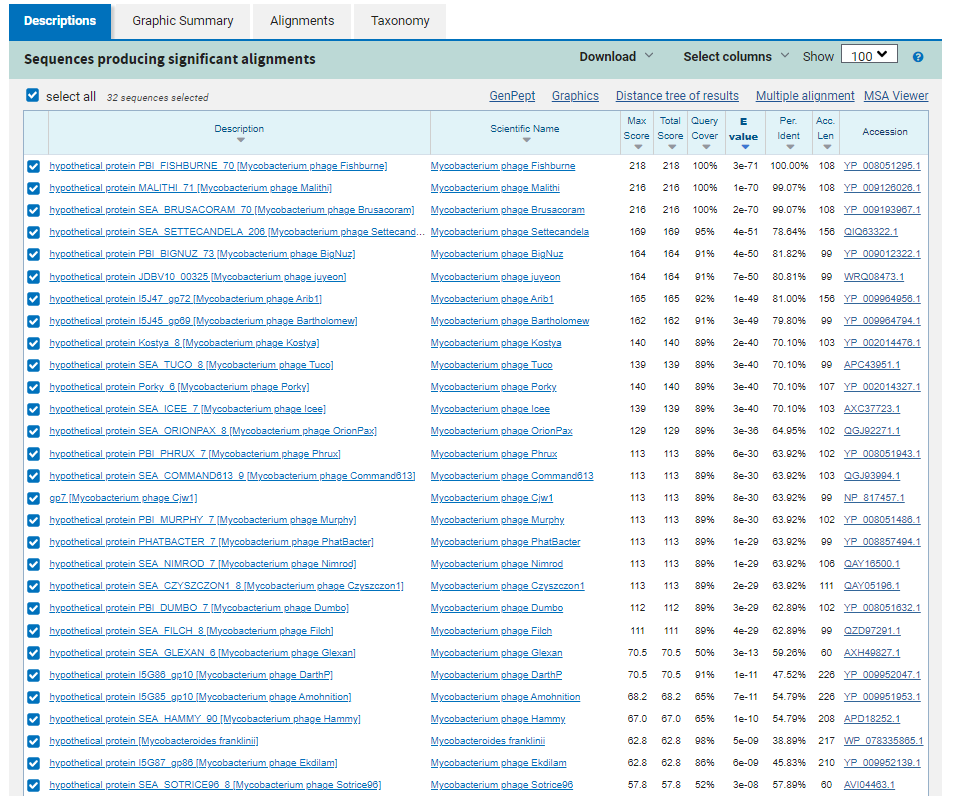 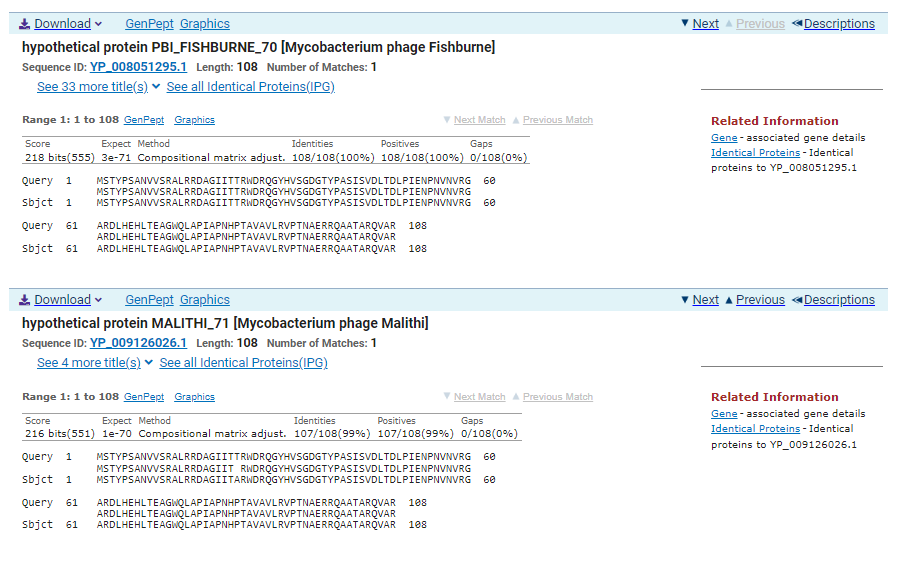 ATG Start at 47153. Original Glimmer call.TGA Stop at 47479F/R: FCoding Potential (y/n):  YStarterator (SS, NA, NI): Most annotated start is this (47153)Blast Best Hit, Query:Subject Starts, Score, Evalue, or “no significant Blast alignments” if 10E-4 or higherPortal protein Mycobacterium phage Job42 YP_008126594.1, 1:1, Score 2458, Evalue, 0Gap with previous gene: 64Longest Orf? (Y/N/NA) YRBS: 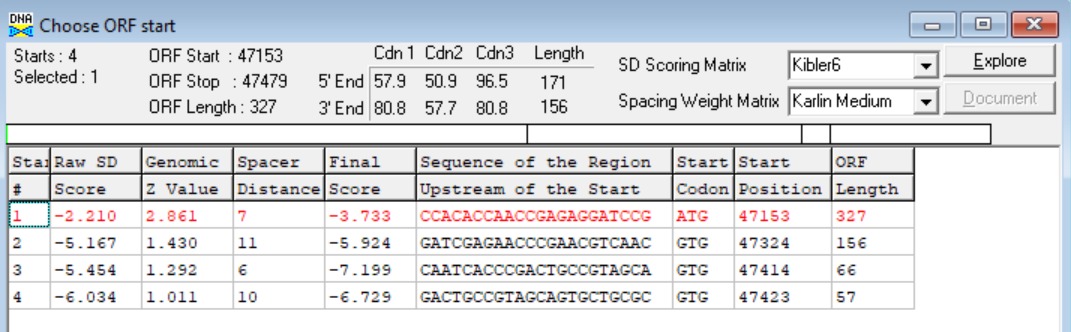 (https://toolkit.tuebingen.mpg.de/tools/hhpred) HHPRED vs PDB, SCOPe, pFam, and M. Tuberculosis. 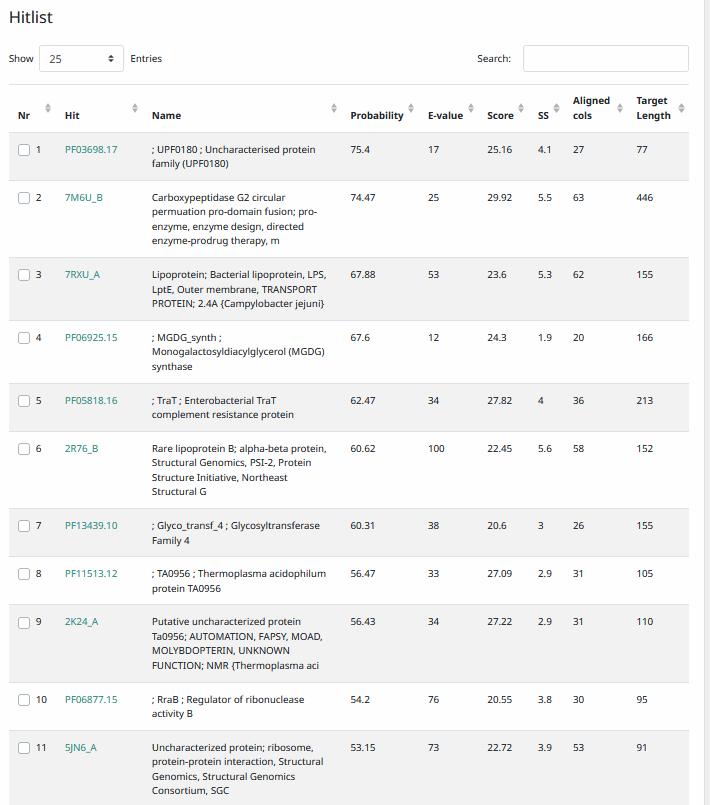 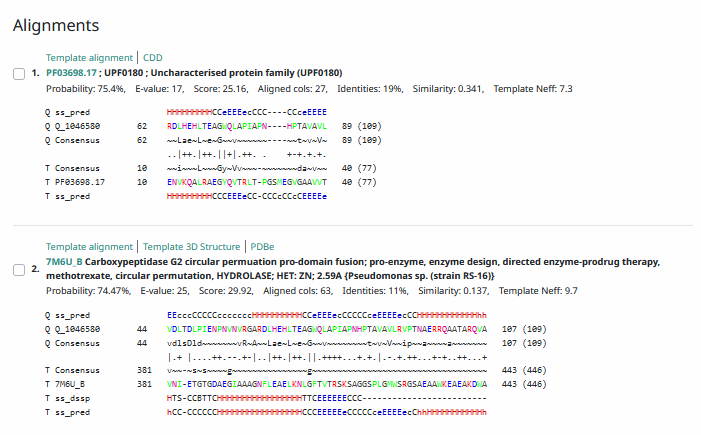 Phamerator Totinger Vs. Tootsieroll Vs. Starcevich (https://phamerator.org/phages) Genes 61-106Totinger vs Fishburne Genes 59-82Proposed Function: hypothetical proteinFunction Evidence: In Phamerator, phage Fishburne calls an identical gene that has an unknown function. Additionally, BLAST and HHPRED results most consistently call this gene as a protein with unknown function.Transmembrane Domain/Evidence: No, Intracellular Properties (https://dtu.biolib.com/DeepTMHMM)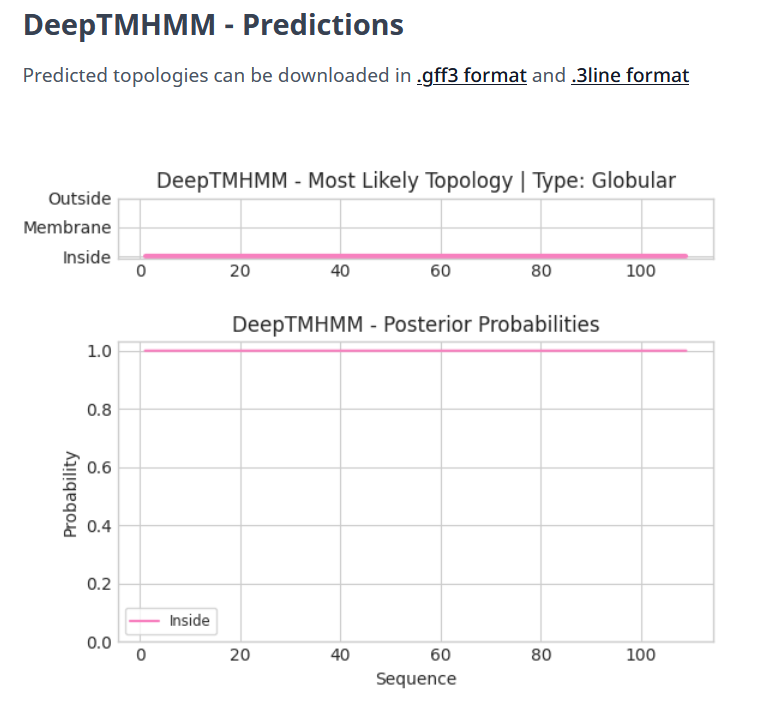 Gene Number: 77Totinger_Draft_78 on PhagesdbPham150467BLAST from PhagesDB. (https://phagesdb.org/blastp/) Using Longest ORF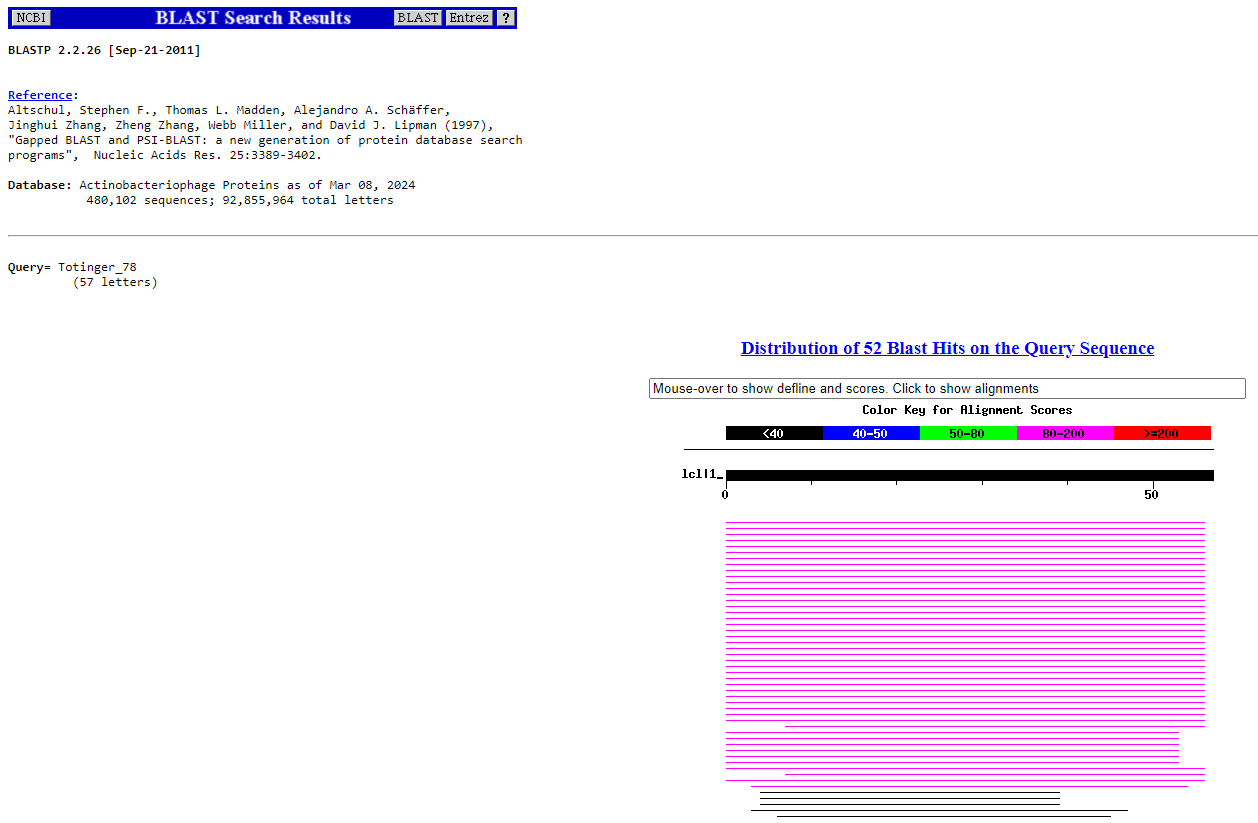 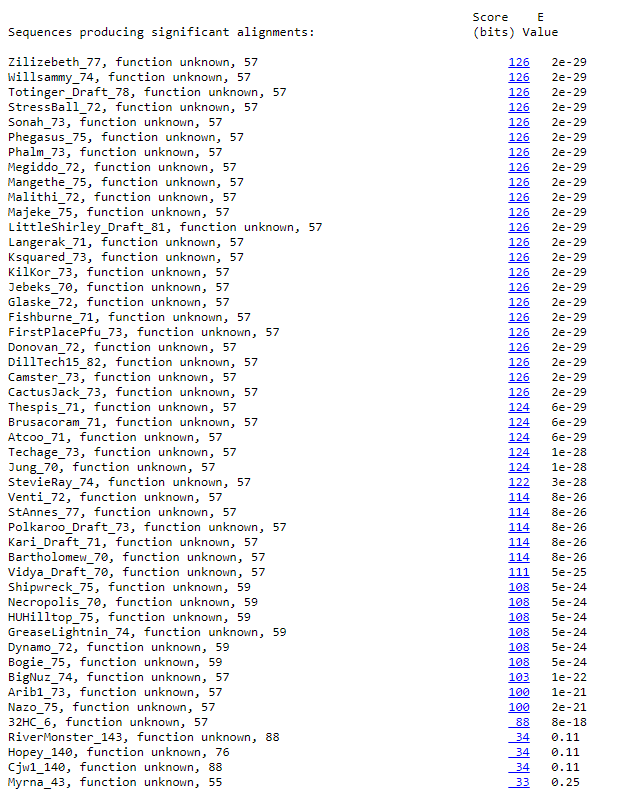 BLAST from NCBI (https://blast.ncbi.nlm.nih.gov/Blast.cgi?PAGE=Proteins) Using Longest ORF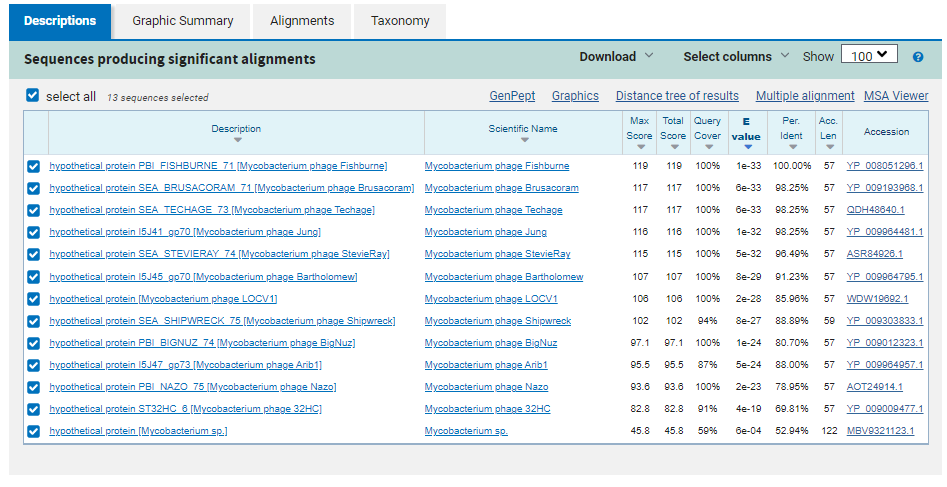 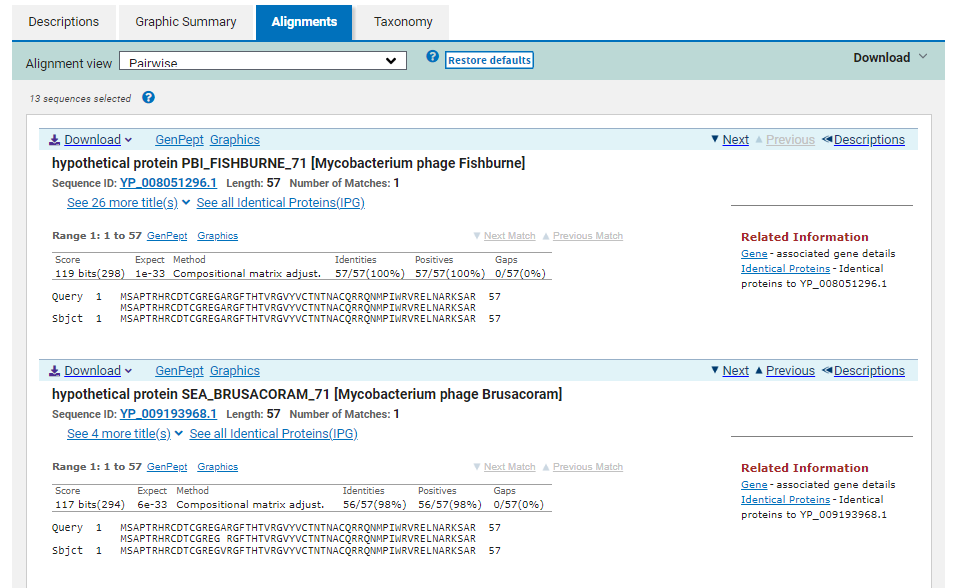 ATG Start at 47476. Original Glimmer call, not called by Genemark.TGA Stop at 47649F/R: FCoding Potential (y/n):  YStarterator (SS, NA, NI): Most annotated start is this (47476)Blast Best Hit, Query:Subject Starts, Score, Evalue, or “no significant Blast alignments” if 10E-4 or higherhypothetical protein PBI_FISHBURNE_71 Mycobacterium phage Fishburne YP_008051296.1, 1:1, Score 119, Evalue, 1e-33Gap with previous gene: -3Longest Orf? (Y/N/NA) NRBS: 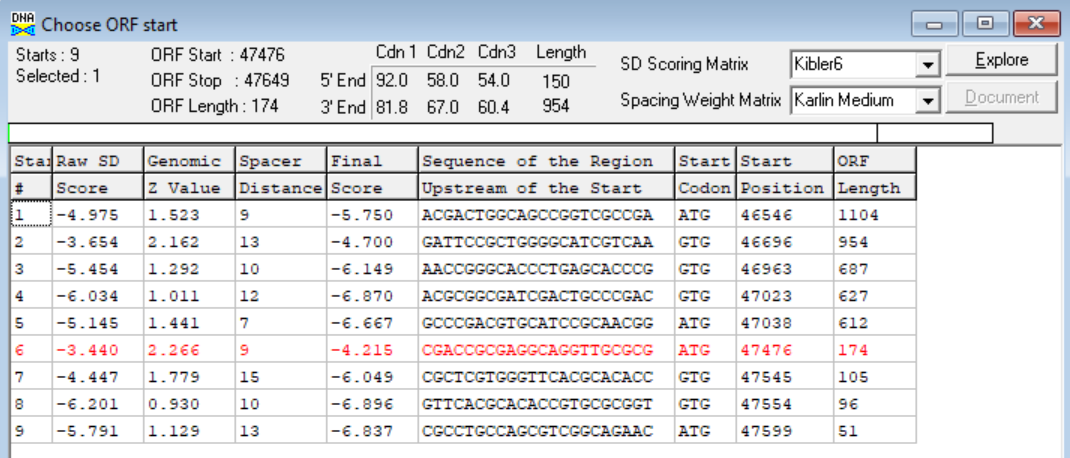 (https://toolkit.tuebingen.mpg.de/tools/hhpred) HHPRED vs PDB, SCOPe, pFam, and M. Tuberculosis. No Significant (>95%) Hits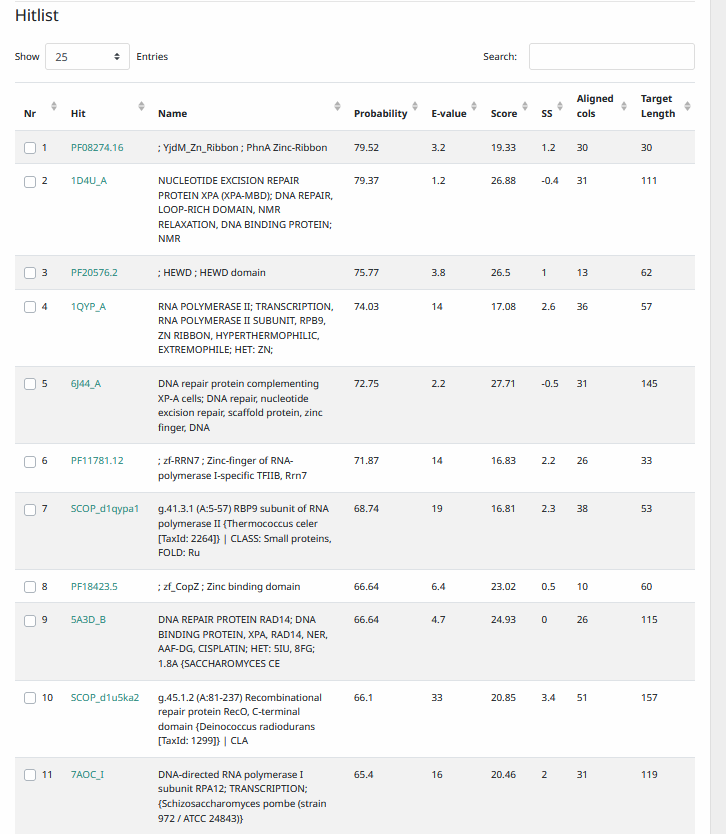 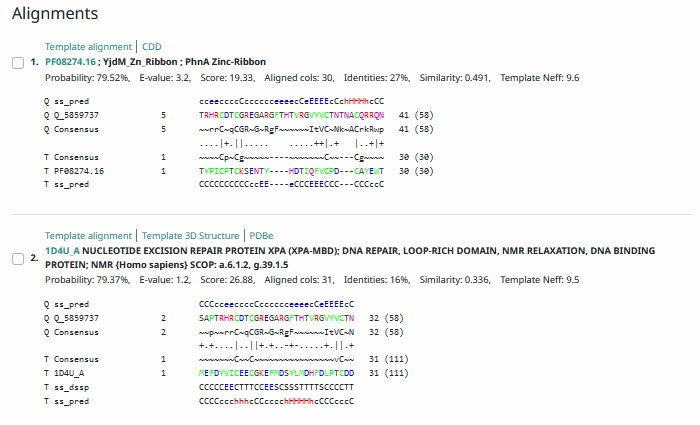 Phamerator Totinger Vs. Tootsieroll Vs. Starcevich (https://phamerator.org/phages) Genes 61-106Totinger vs Fishburne Genes 59-82Proposed Function: hypothetical proteinFunction Evidence: In Phamerator, phage Fishburne calls an identical gene while having a near identical sequence, calling it as a hypothetical protein. Additionally, BLAST and HHPRED results most consistently align with proteins of unknown function in other phages.Transmembrane Domain/Evidence: No, Intracellular Properties (https://dtu.biolib.com/DeepTMHMM)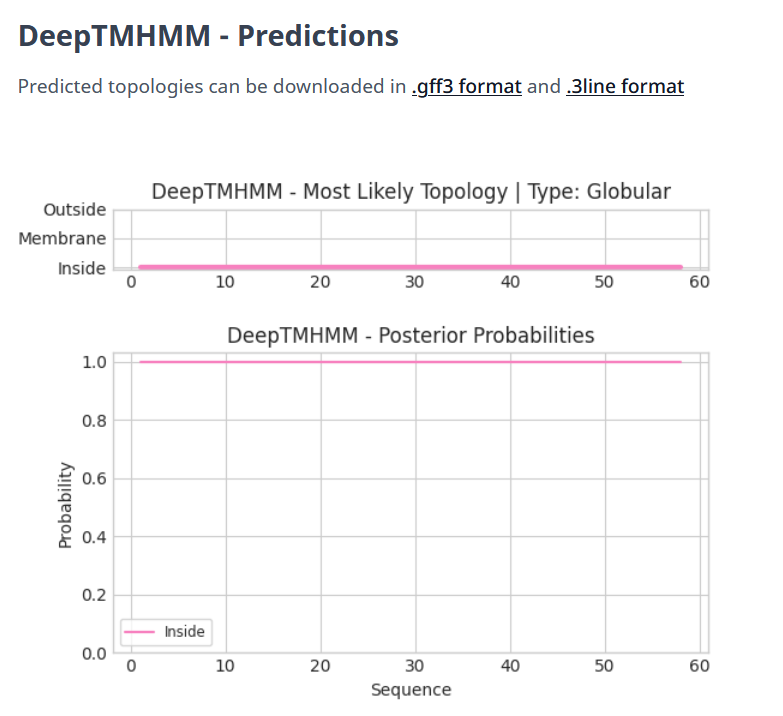 Gene Number: 78Totinger_Draft_79 on PhagesdbPham86060BLAST from PhagesDB. (https://phagesdb.org/blastp/) Using Longest ORF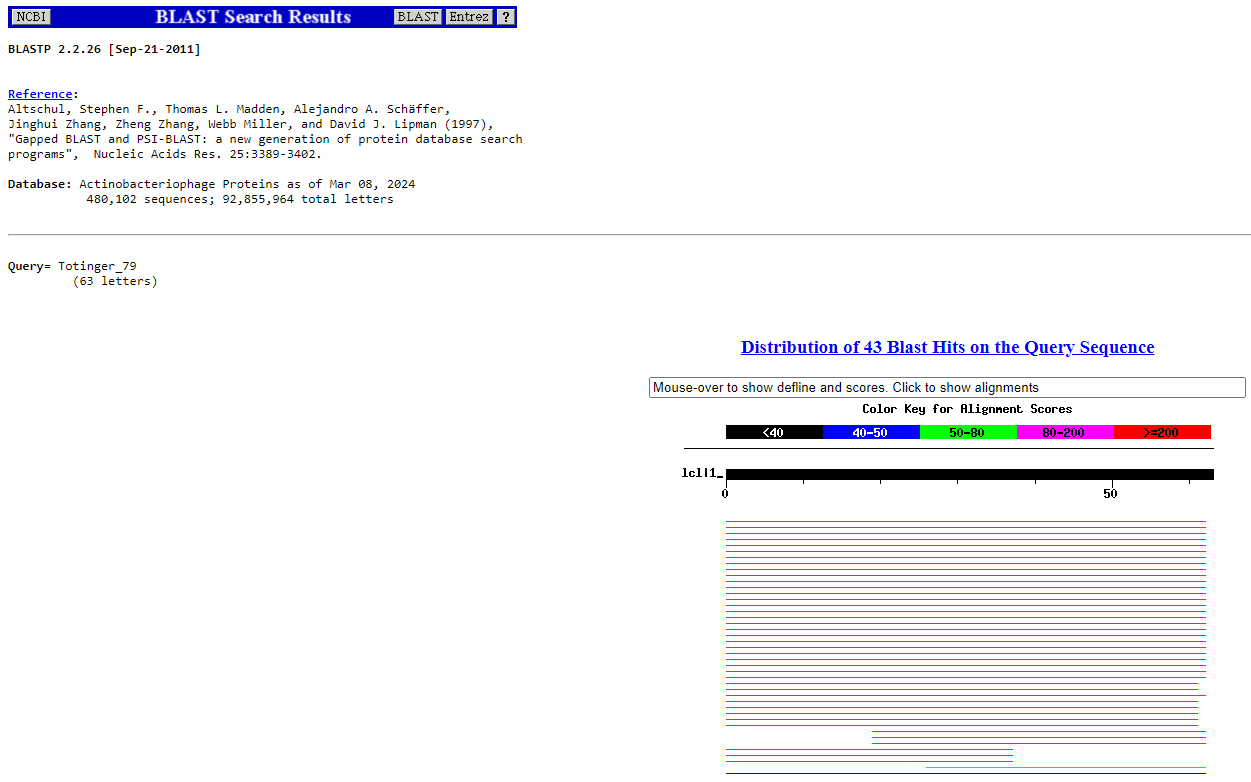 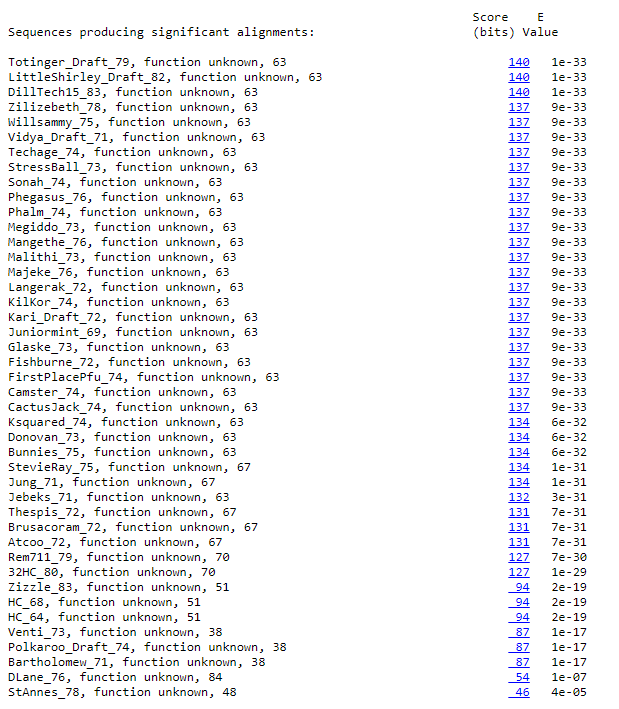 BLAST from NCBI (https://blast.ncbi.nlm.nih.gov/Blast.cgi?PAGE=Proteins) Using Longest ORF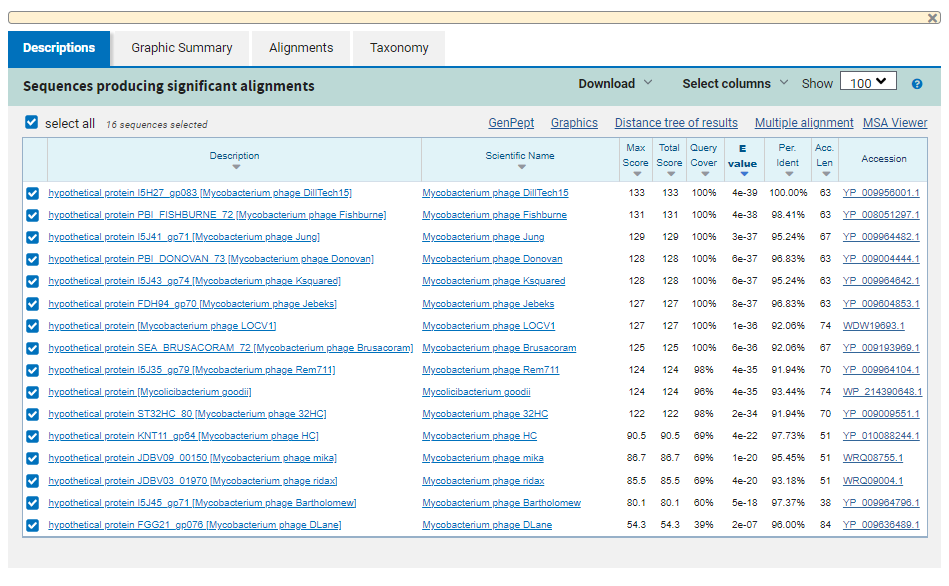 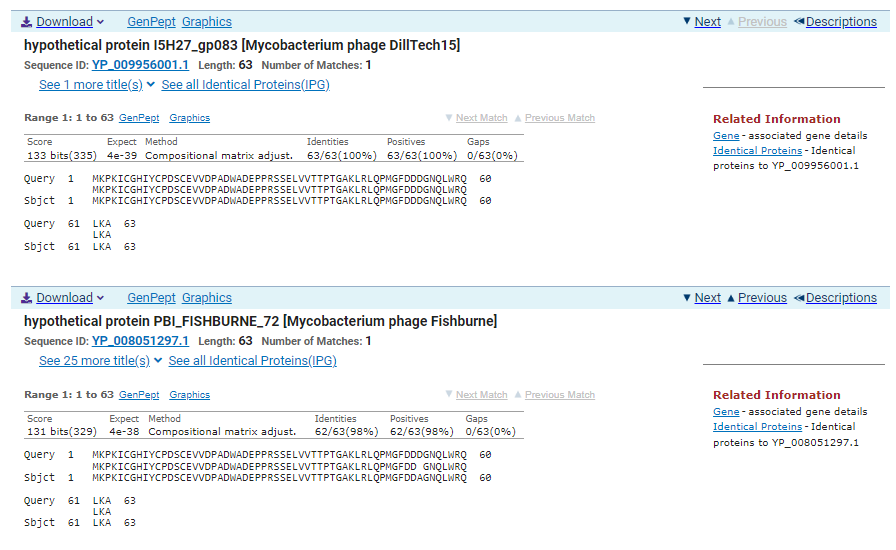 ATG Start at 47646. Original Glimmer call.TGA Stop at 47837F/R: FCoding Potential (y/n):  YStarterator (SS, NA, NI): Most annotated start is this (47646)Blast Best Hit, Query:Subject Starts, Score, Evalue, or “no significant Blast alignments” if 10E-4 or higherhypothetical protein I5H27_gp083 Mycobacterium phage DillTech15 YP_009956001.1, 1:1, Score 133, Evalue, 4e-39Gap with previous gene: -3Longest Orf? (Y/N/NA) NRBS: 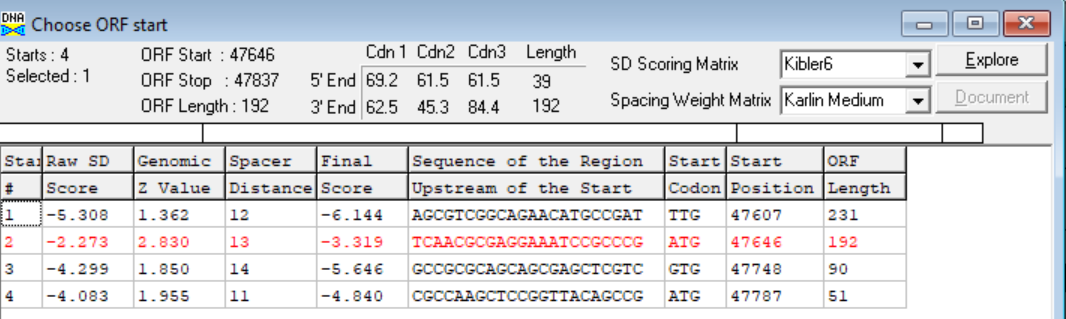 (https://toolkit.tuebingen.mpg.de/tools/hhpred) HHPRED vs PDB, SCOPe, pFam, and M. Tuberculosis. No Significant (>95%) Hits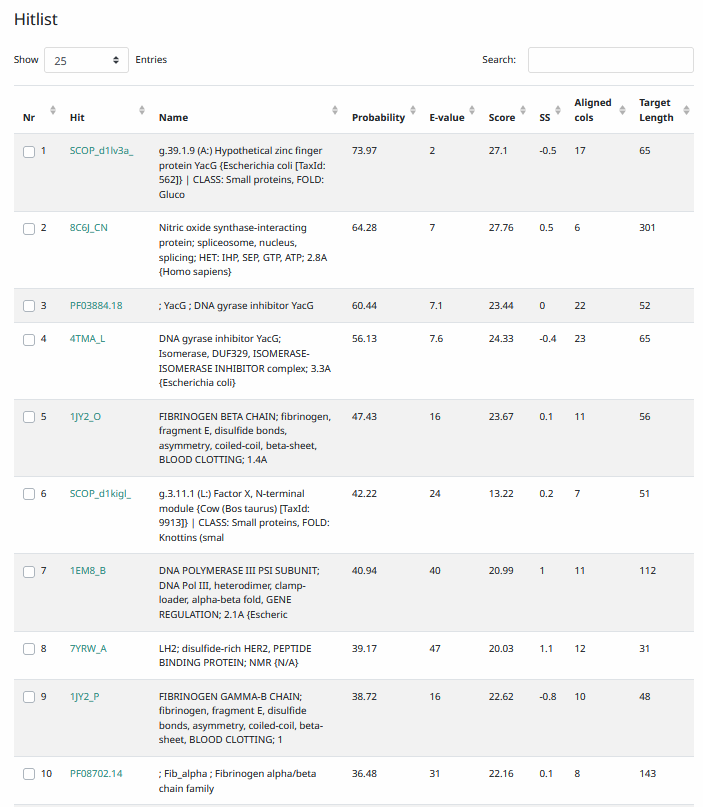 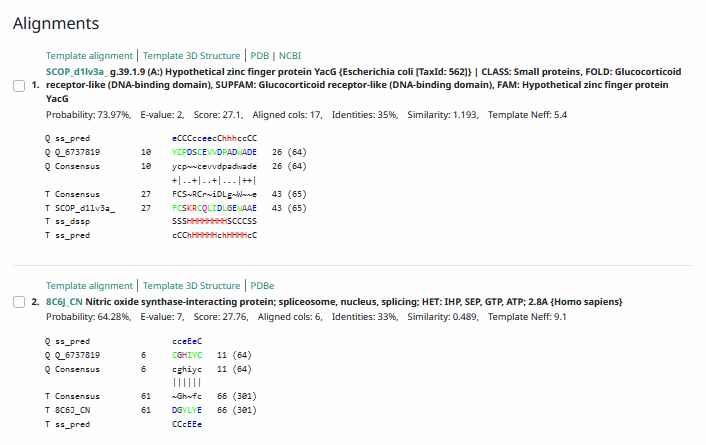 Phamerator Totinger Vs. Tootsieroll Vs. Starcevich (https://phamerator.org/phages) Genes 61-106Totinger vs Fishburne Genes 59-82Proposed Function: hypothetical proteinFunction Evidence: BLASTs and HHPRED call this gene as a hypothetical protein most consistently. In Phamerator, phage Fishburne also calls this gene but does not call a function for it.Transmembrane Domain/Evidence: No, Intracellular Properties (https://dtu.biolib.com/DeepTMHMM)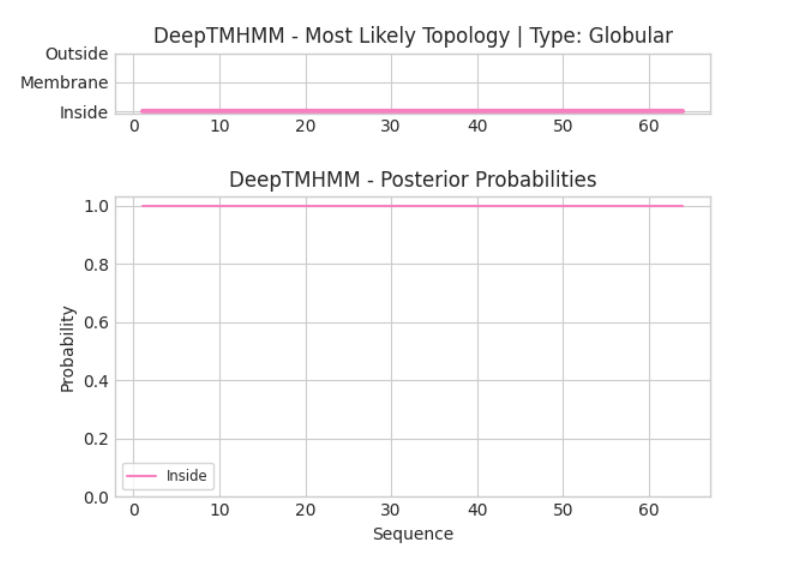 Gene Number: 79Totinger_Draft_80 on PhagesdbPham1771BLAST from PhagesDB. (https://phagesdb.org/blastp/) Using Longest ORF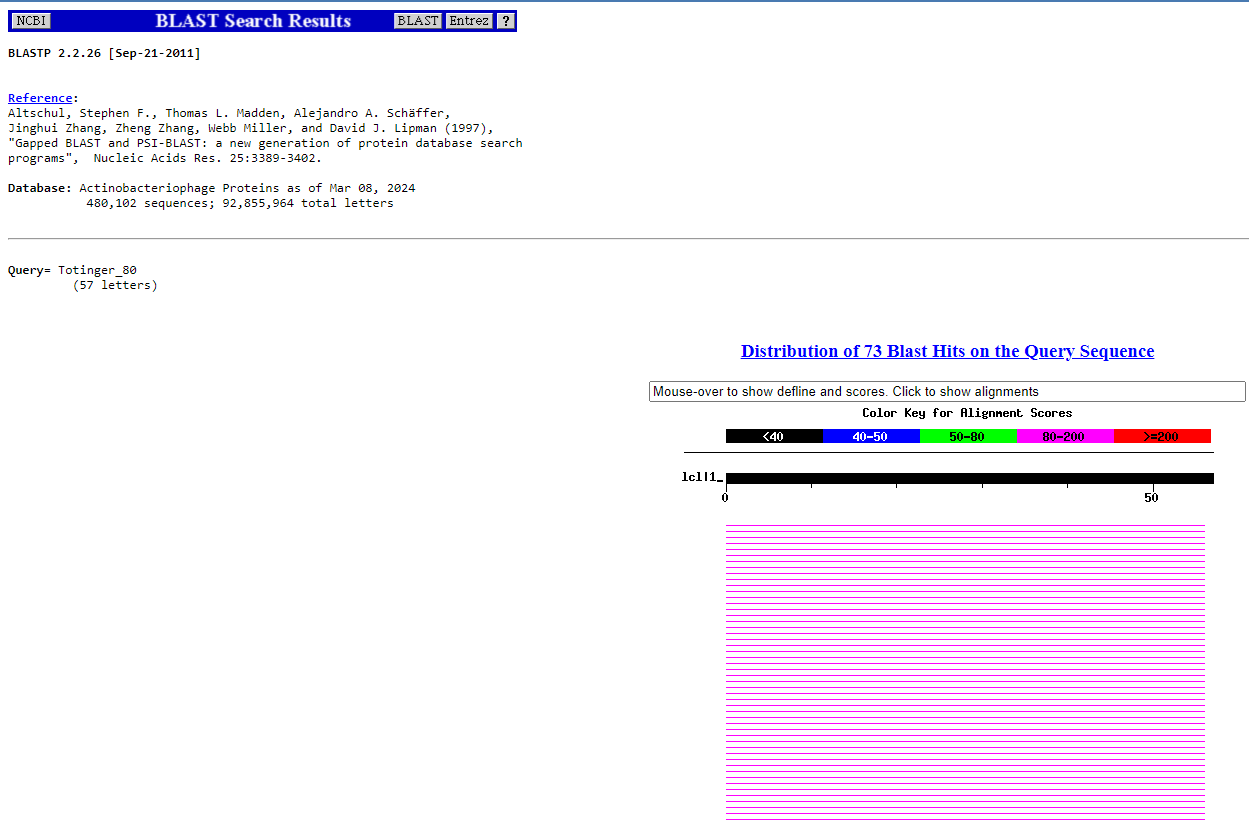 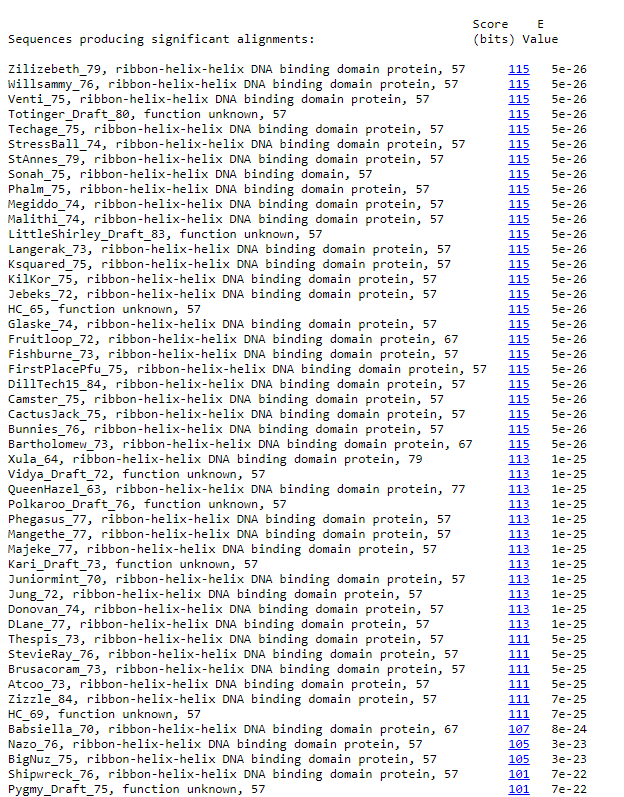 BLAST from NCBI (https://blast.ncbi.nlm.nih.gov/Blast.cgi?PAGE=Proteins) Using Longest ORF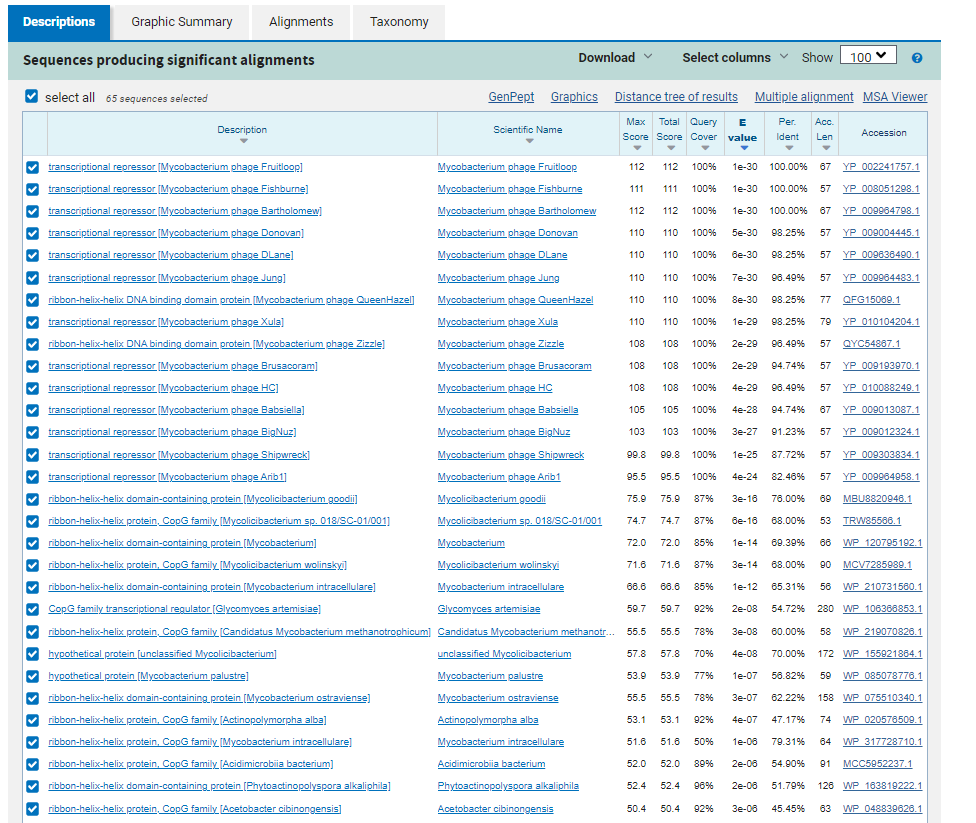 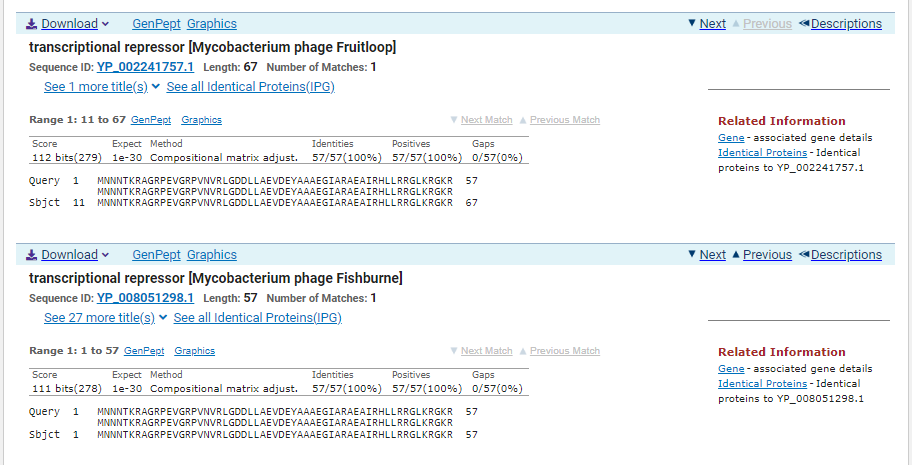 ATG Start at 47846. Original Glimmer call.TGA Stop at 48019F/R: FCoding Potential (y/n):  YStarterator (SS, NA, NI): Most annotated start is this (47846)Blast Best Hit, Query:Subject Starts, Score, Evalue, or “no significant Blast alignments” if 10E-4 or highertranscriptional repressor Mycobacterium phage Fruitloop YP_002241757.1, 11:67, Score 112, Evalue, 1e-30Gap with previous gene: 9Longest Orf? (Y/N/NA) NRBS: 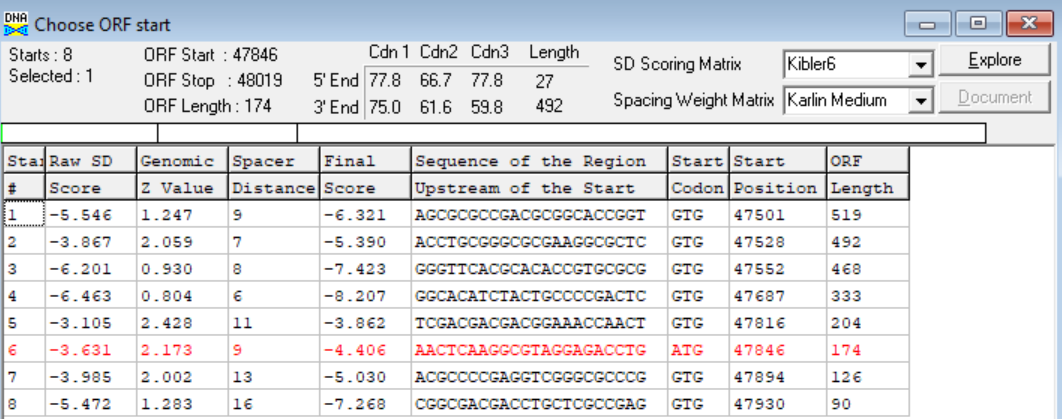 (https://toolkit.tuebingen.mpg.de/tools/hhpred) HHPRED vs PDB, SCOPe, pFam, and M. Tuberculosis. 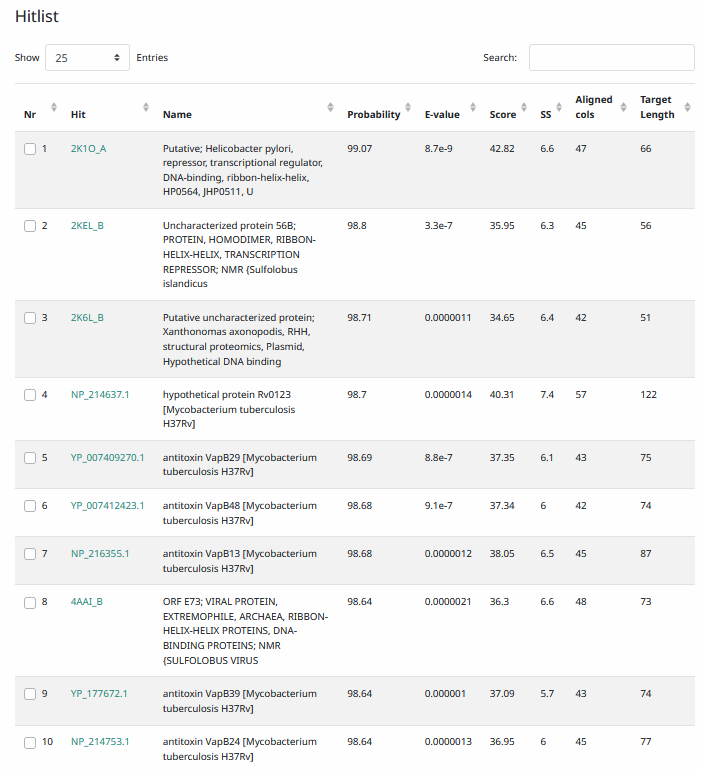 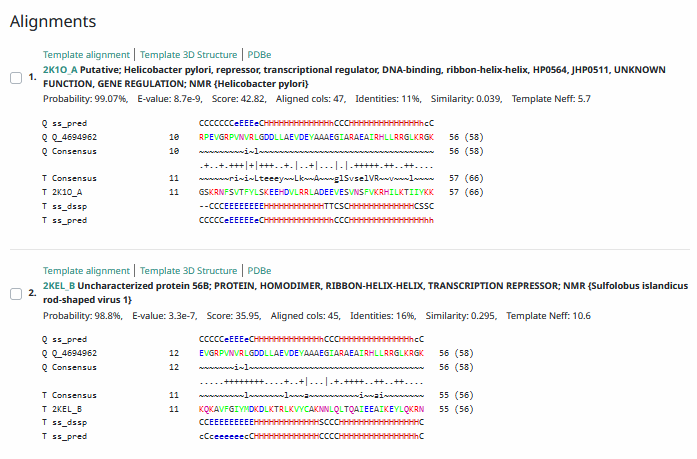 Phamerator Totinger Vs. Tootsieroll Vs. Starcevich (https://phamerator.org/phages) Genes 61-106Totinger vs Fishburne Genes 59-82Proposed Function: helix-turn-helix DNA binding proteinFunction Evidence: In Phamerator, phage Fishburne has an identical gene called from an identical sequence, and it is called as a ribbon-helix-helix DNA binding domain protein. BLASTs and HHPRED most consistently called this protein as a helix-turn-helix DNA binding protein, or a transcriptional repressor.Transmembrane Domain/Evidence: No, Intracellular Properties (https://dtu.biolib.com/DeepTMHMM)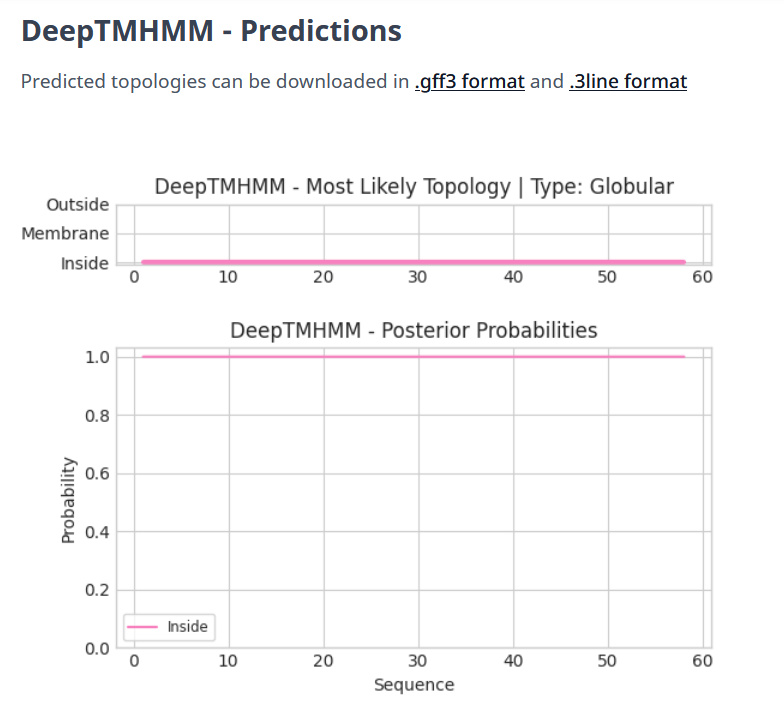 Gene Number: 80Totinger_Draft_81 on PhagesdbPham143827BLAST from PhagesDB. (https://phagesdb.org/blastp/) Using Longest ORF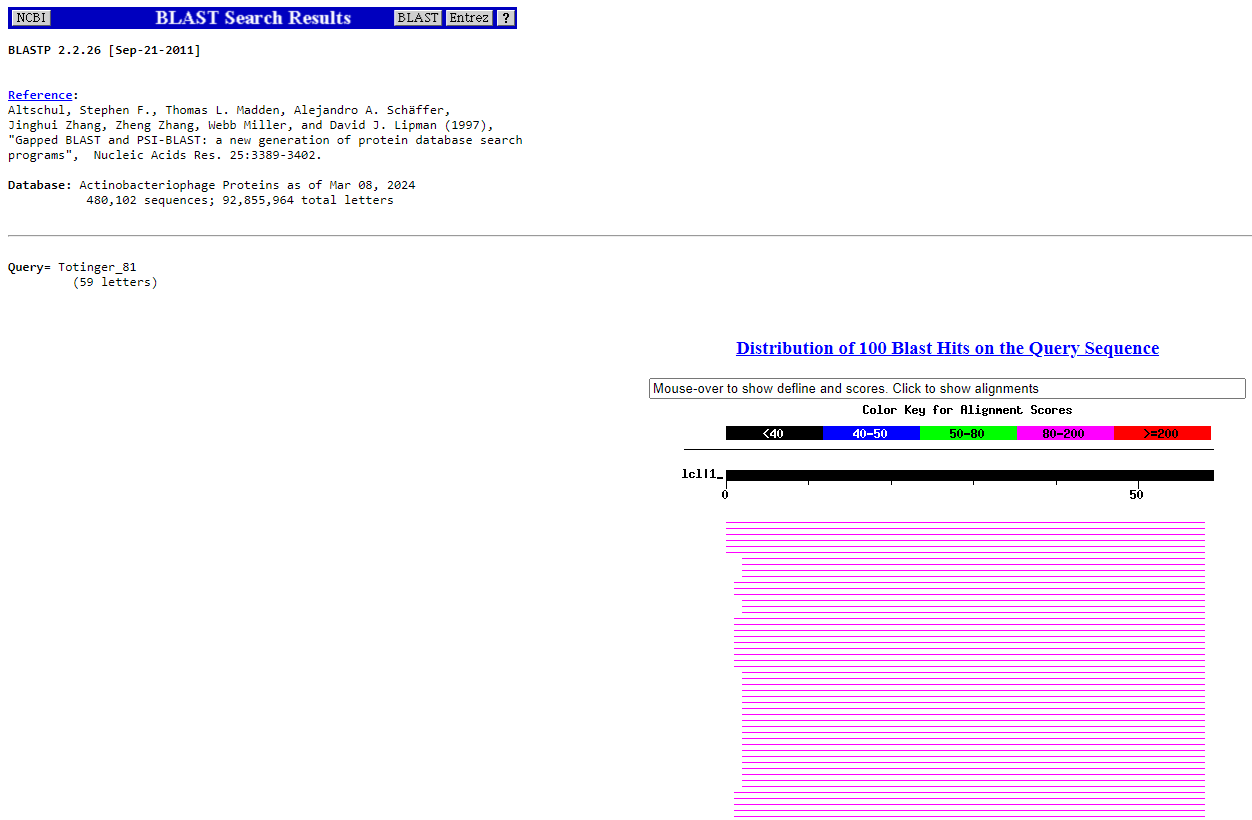 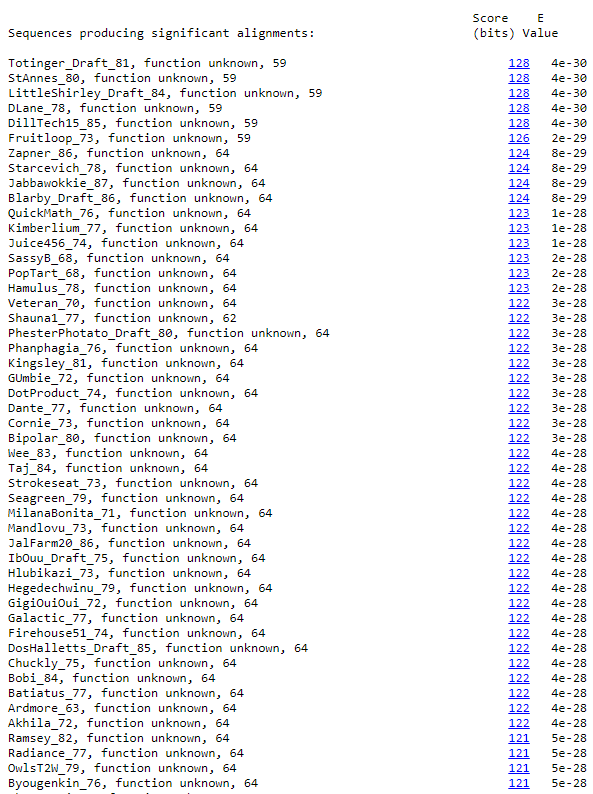 BLAST from NCBI (https://blast.ncbi.nlm.nih.gov/Blast.cgi?PAGE=Proteins) Using Longest ORF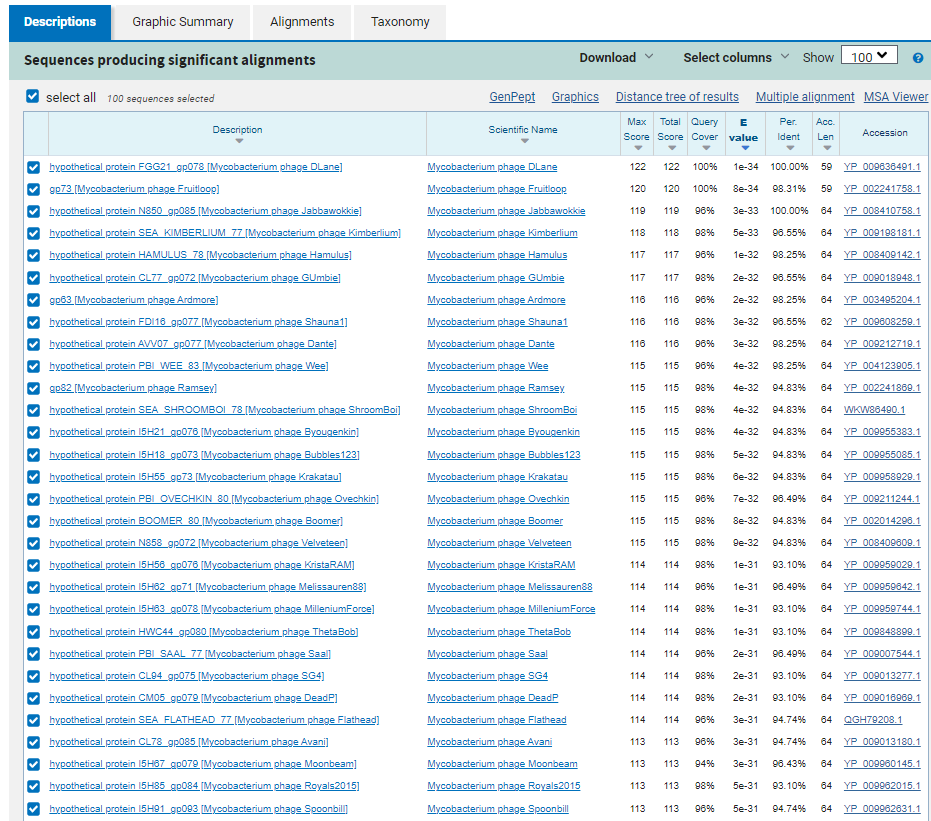 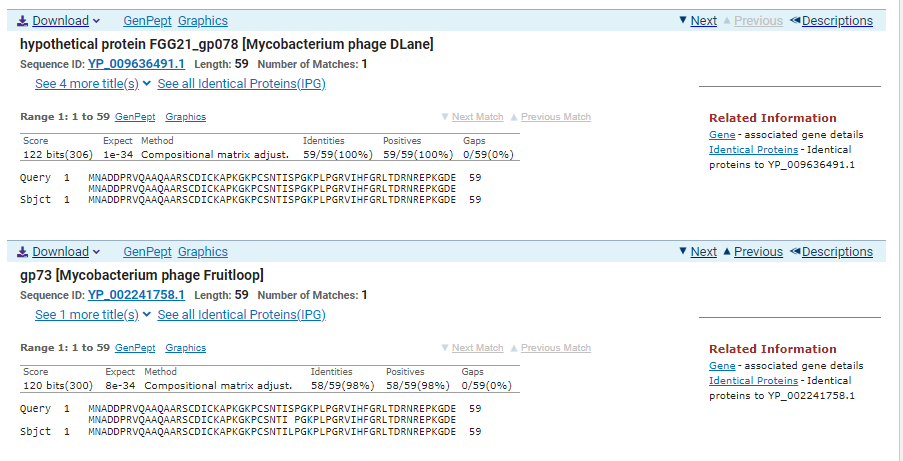 ATG Start at 48016. Original Glimmer call, not called by Genemark.TGA Stop at 48195F/R: FCoding Potential (y/n):  YStarterator (SS, NA, NI): Does not have the Most Annotated Start.Blast Best Hit, Query:Subject Starts, Score, Evalue, or “no significant Blast alignments” if 10E-4 or higherhypothetical protein FGG21_gp078 Mycobacterium phage DLane YP_009636491.1, 1:1, Score 122, Evalue, 1e-34Gap with previous gene: -3Longest Orf? (Y/N/NA) YRBS: 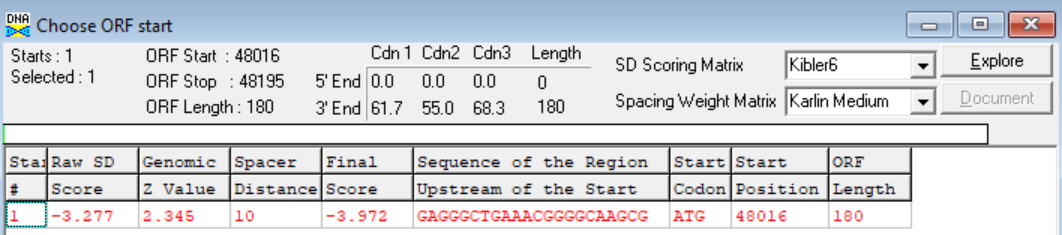 (https://toolkit.tuebingen.mpg.de/tools/hhpred) HHPRED vs PDB, SCOPe, pFam, and M. Tuberculosis. No Significant (>95%) Hits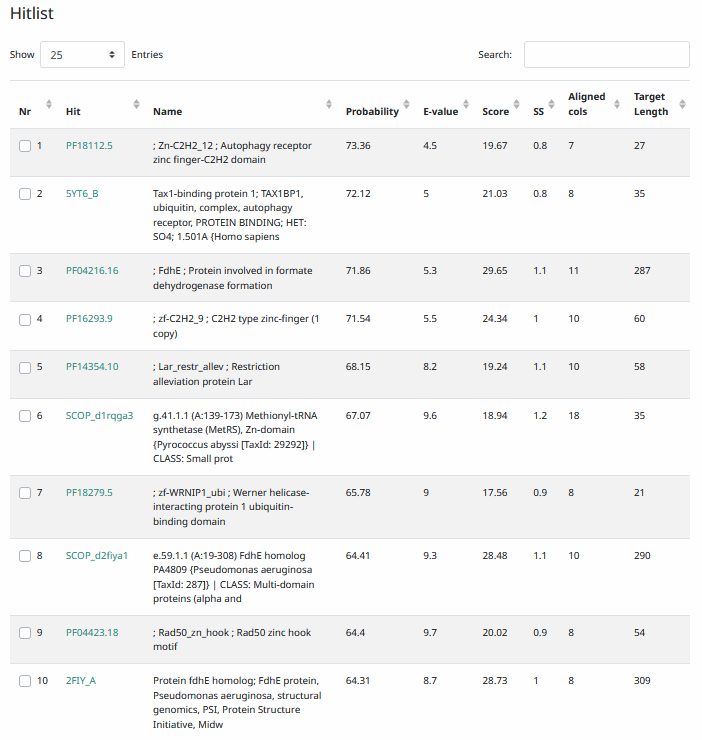 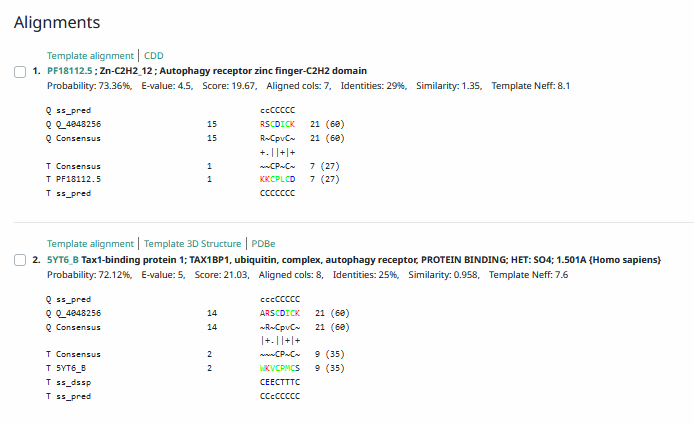 Phamerator Totinger Vs. Tootsieroll Vs. Starcevich (https://phamerator.org/phages) Genes 61-106Proposed Function: hypothetical proteinFunction Evidence: BLAST and HHPRED most consistently indicate this protein as one with no known function. In Phamerator, phage Starcevich has an identical sequence and calls a similar gene. It also calls it as a protein with no known function.Transmembrane Domain/Evidence: No, Intracellular Properties (https://dtu.biolib.com/DeepTMHMM)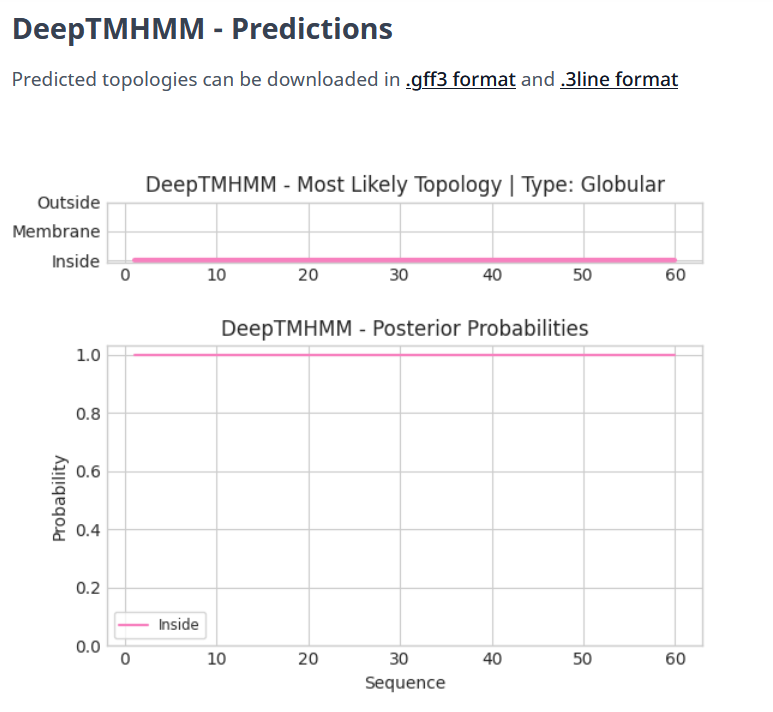 Gene Number: 81Totinger_Draft_82 on PhagesdbPham150606BLAST from PhagesDB. (https://phagesdb.org/blastp/) Using Longest ORF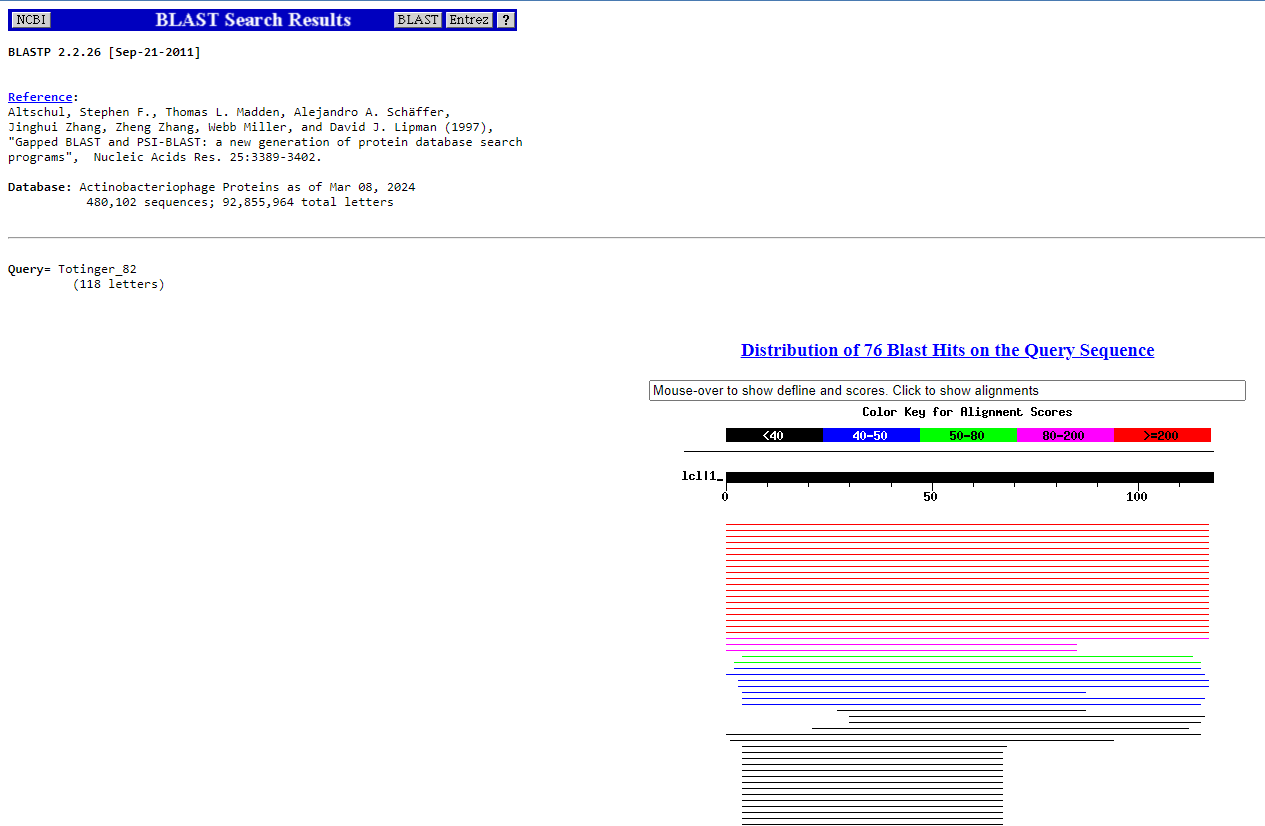 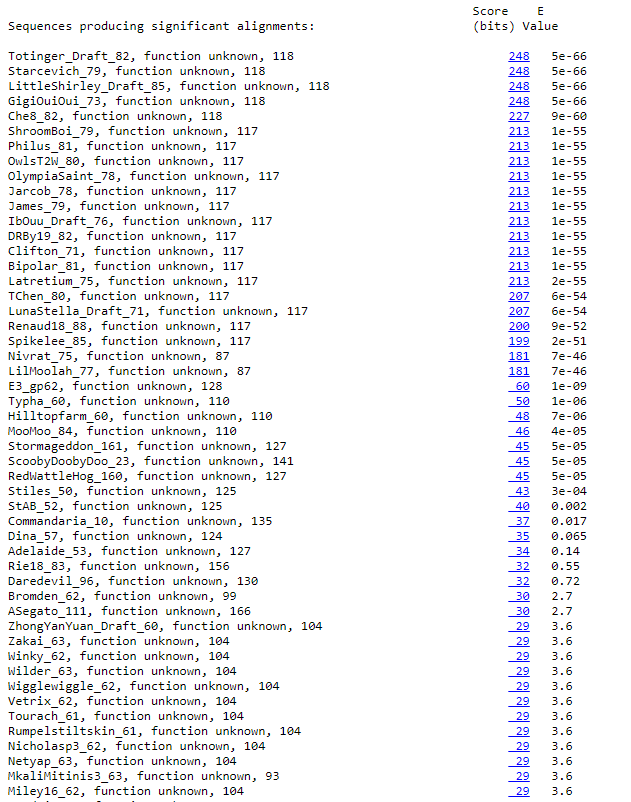 BLAST from NCBI (https://blast.ncbi.nlm.nih.gov/Blast.cgi?PAGE=Proteins) Using Longest ORF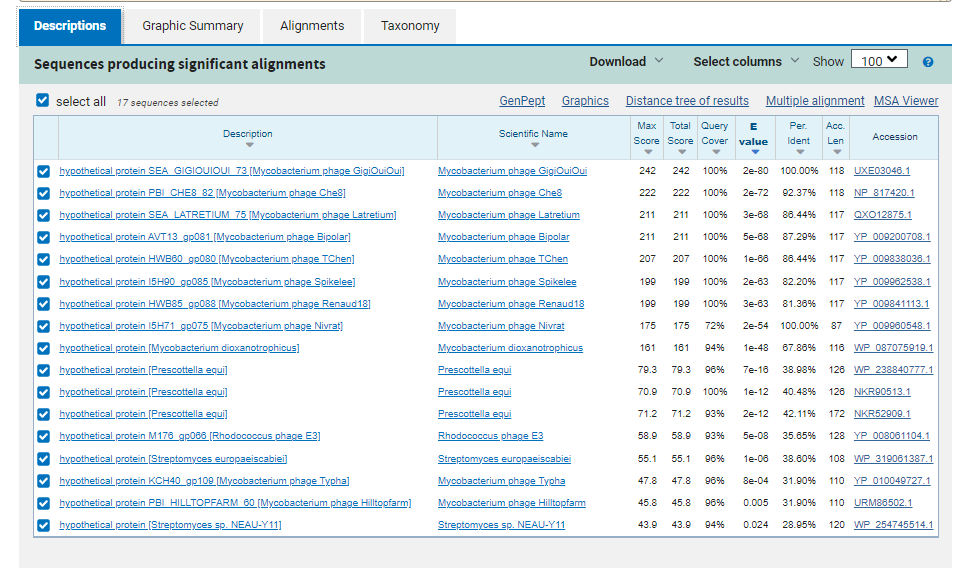 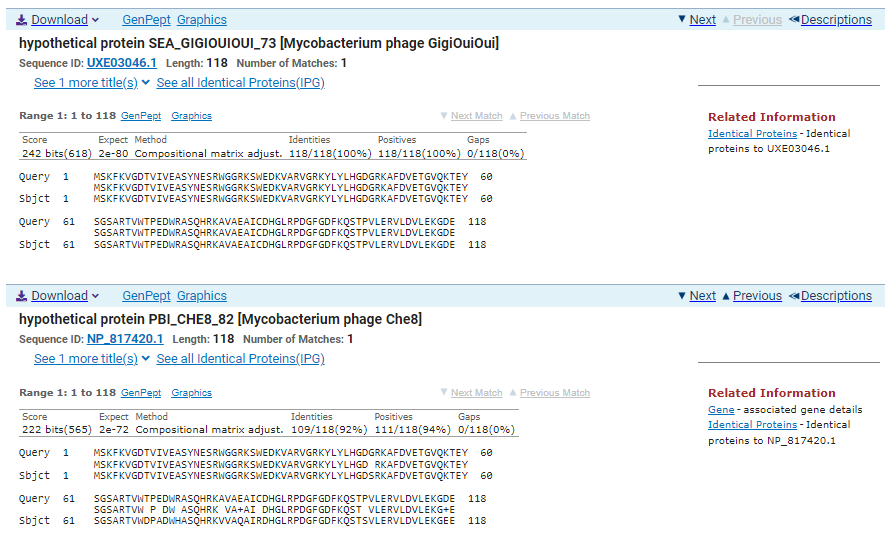 ATG Start at 48192. Original Glimmer call.TGA Stop at 48548F/R: FCoding Potential (y/n):  YStarterator (SS, NA, NI): Most annotated start is this (48192)Blast Best Hit, Query:Subject Starts, Score, Evalue, or “no significant Blast alignments” if 10E-4 or higherhypothetical protein SEA_GIGIOUIOUI_73 Mycobacterium phage GigiOuiOui UXE03046.1, 1:1, Score 242, Evalue, 2e-80Gap with previous gene: -3Longest Orf? (Y/N/NA) YRBS: 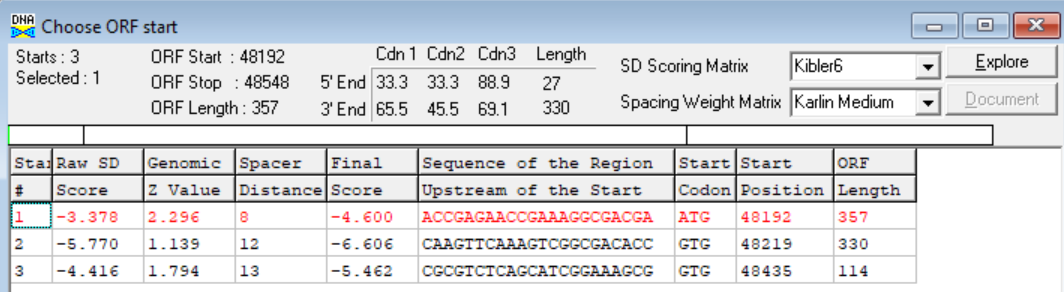 (https://toolkit.tuebingen.mpg.de/tools/hhpred) HHPRED vs PDB, SCOPe, pFam, and M. Tuberculosis. No Significant (>95%) Hits. 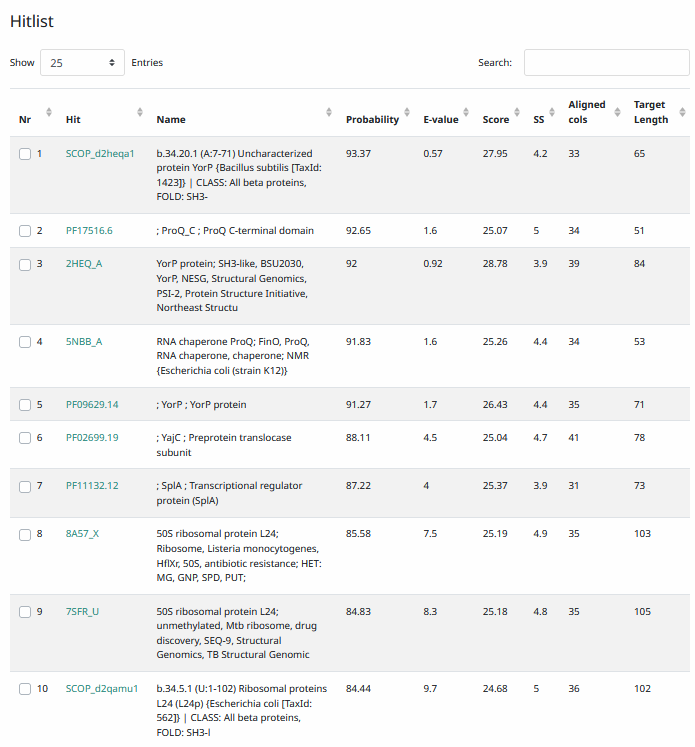 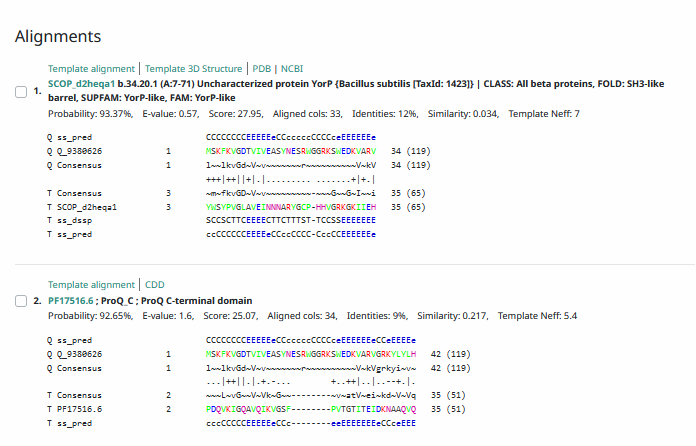 Phamerator Totinger Vs. Tootsieroll Vs. Starcevich (https://phamerator.org/phages) Genes 61-106Proposed Function: hypothetical proteinFunction Evidence: BLAST and HHPRED results most consistently hit this protein as one with an unknown function. Additionally, in Phamerator, phage Starcevich calls an identical gene from an identical sequence and also calls it as a protein with no known function.Transmembrane Domain/Evidence: No, Intracellular Properties (https://dtu.biolib.com/DeepTMHMM)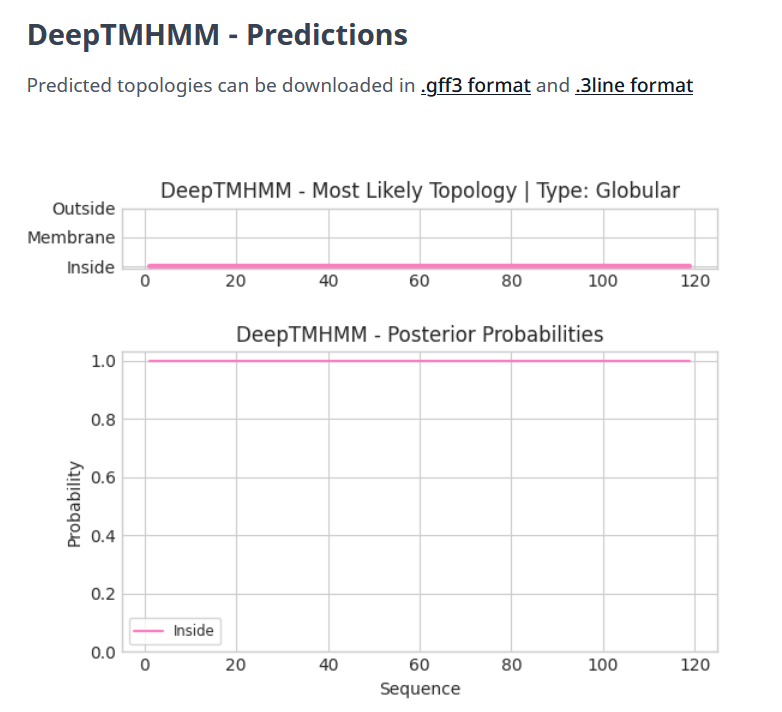 Gene Number: 82Totinger_Draft_83 on PhagesdbPham150287BLAST from PhagesDB. (https://phagesdb.org/blastp/) Using Longest ORF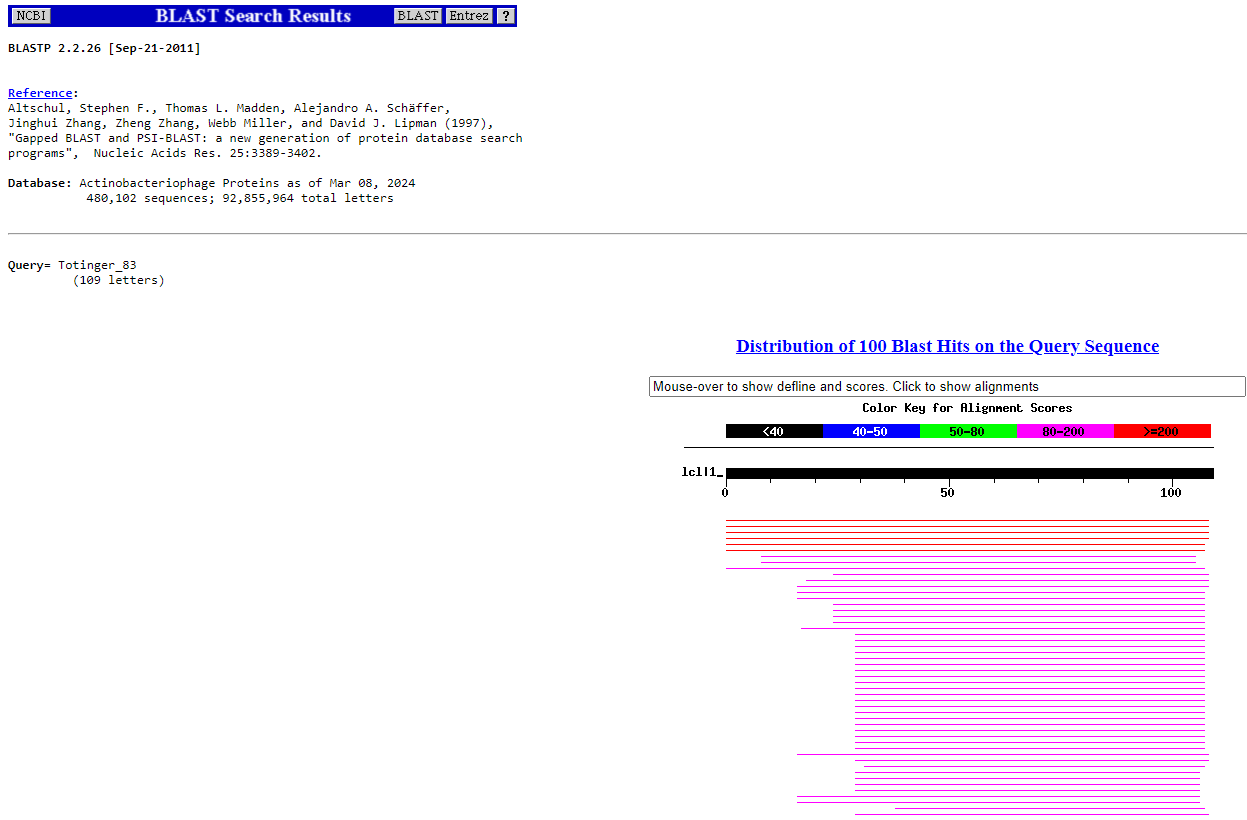 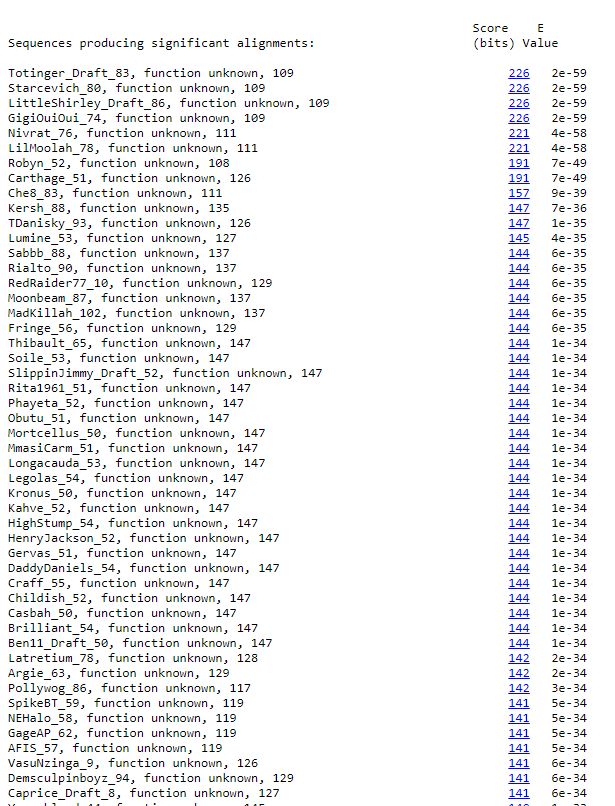 BLAST from NCBI (https://blast.ncbi.nlm.nih.gov/Blast.cgi?PAGE=Proteins) Using Longest ORF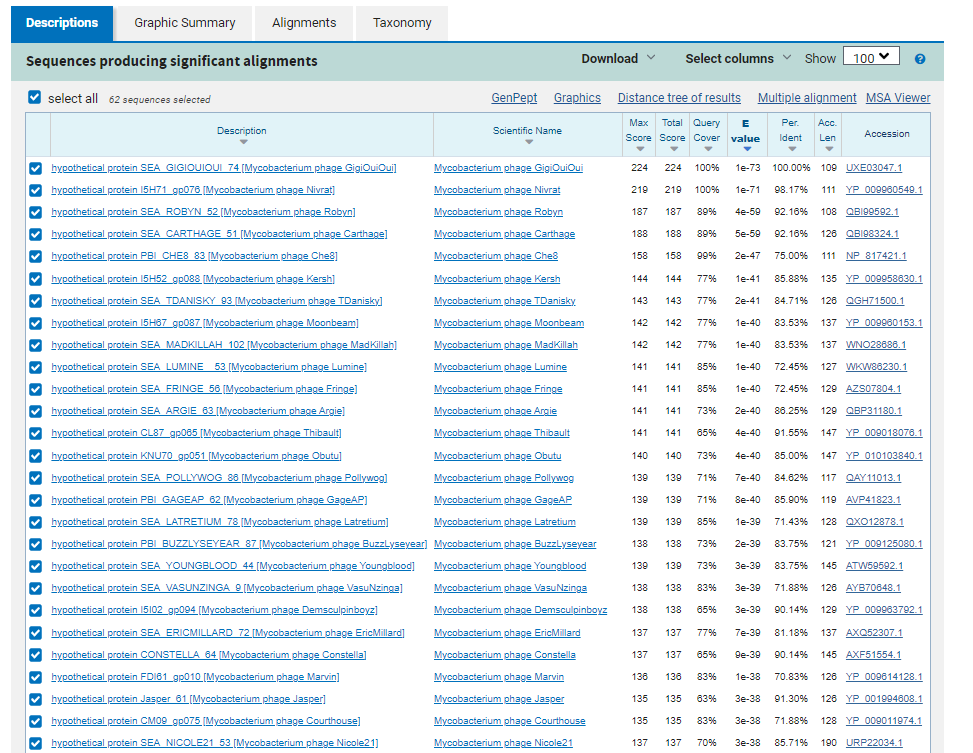 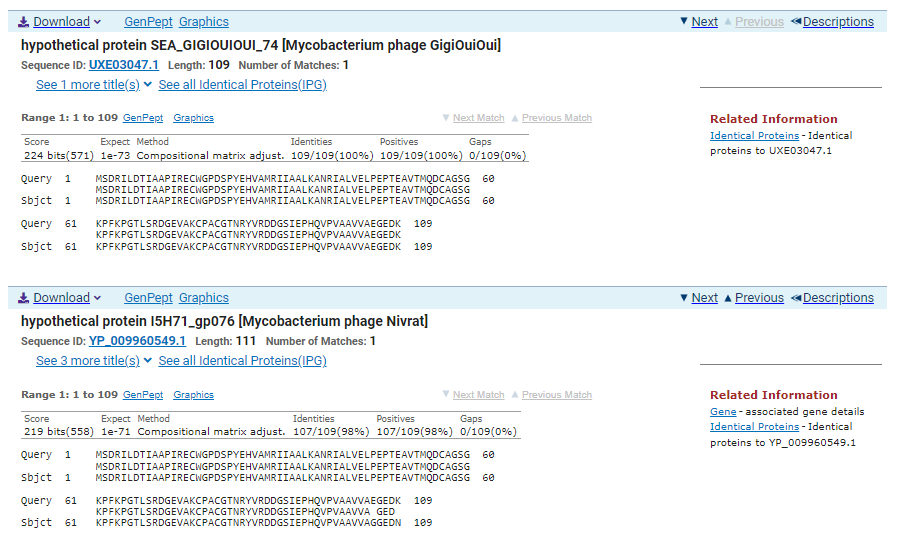 ATG Start at 48545. Original Glimmer call.TGA Stop at 48874F/R: FCoding Potential (y/n):  YStarterator (SS, NA, NI): Does not have the Most Annotated StartBlast Best Hit, Query:Subject Starts, Score, Evalue, or “no significant Blast alignments” if 10E-4 or higherhypothetical protein SEA_GIGIOUIOUI_74 Mycobacterium phage GigiOuiOui UXE03047.1, 1:1, Score 224, Evalue, 1e-73Gap with previous gene: -3Longest Orf? (Y/N/NA) YRBS: 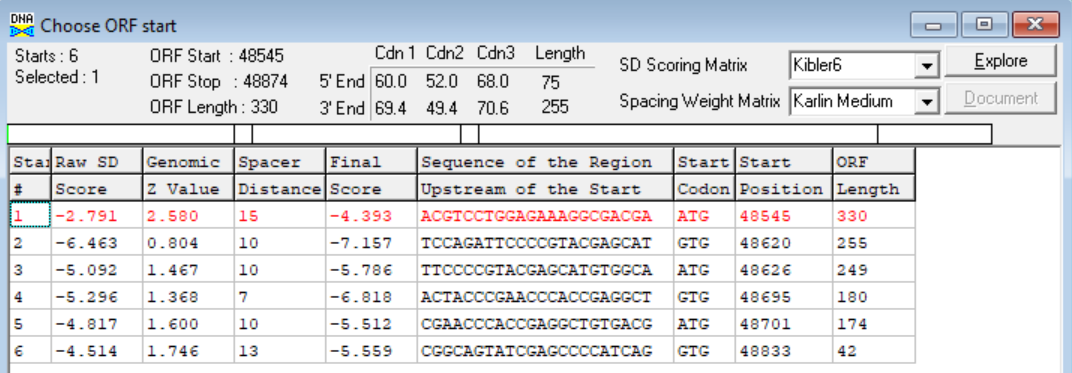 (https://toolkit.tuebingen.mpg.de/tools/hhpred) HHPRED vs PDB, SCOPe, pFam, and M. Tuberculosis. 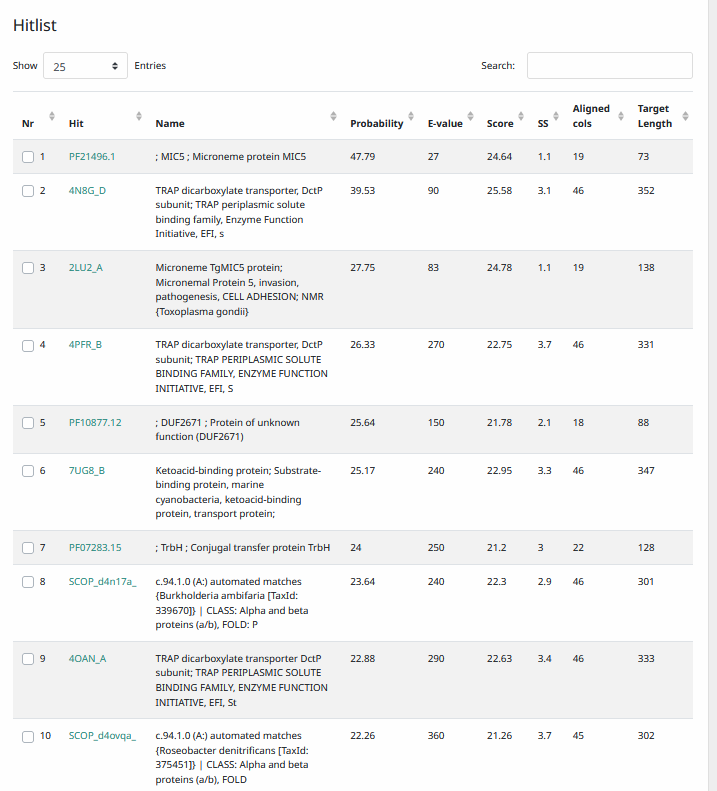 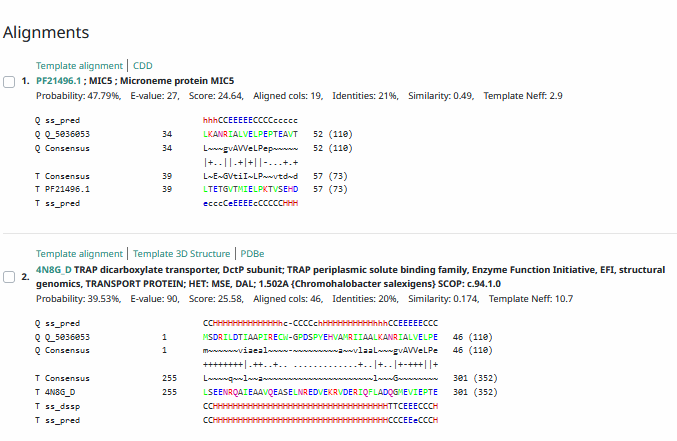 Phamerator Totinger Vs. Tootsieroll Vs. Starcevich (https://phamerator.org/phages) Genes 61-106Proposed Function: hypothetical proteinFunction Evidence: In Phamerator, phage Starcevich has the same gene called as a hypothetical protein. Additionally, BLASTs and HHPRED most consistently line up with proteins of no known function from other phages.Transmembrane Domain/Evidence: No, Intracellular Properties (https://dtu.biolib.com/DeepTMHMM)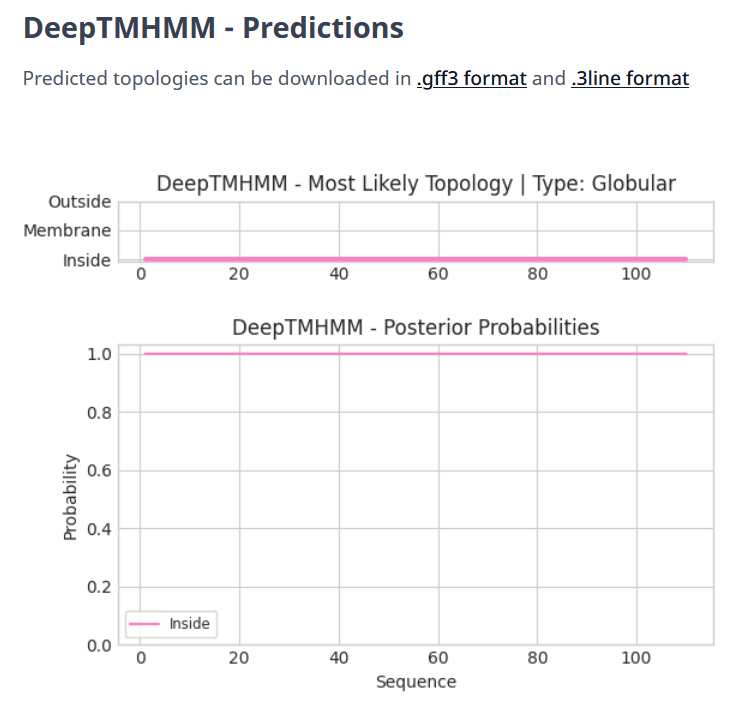 Gene Number: 83Totinger_Draft_84 on PhagesdbPham85332BLAST from PhagesDB. (https://phagesdb.org/blastp/) Using Longest ORF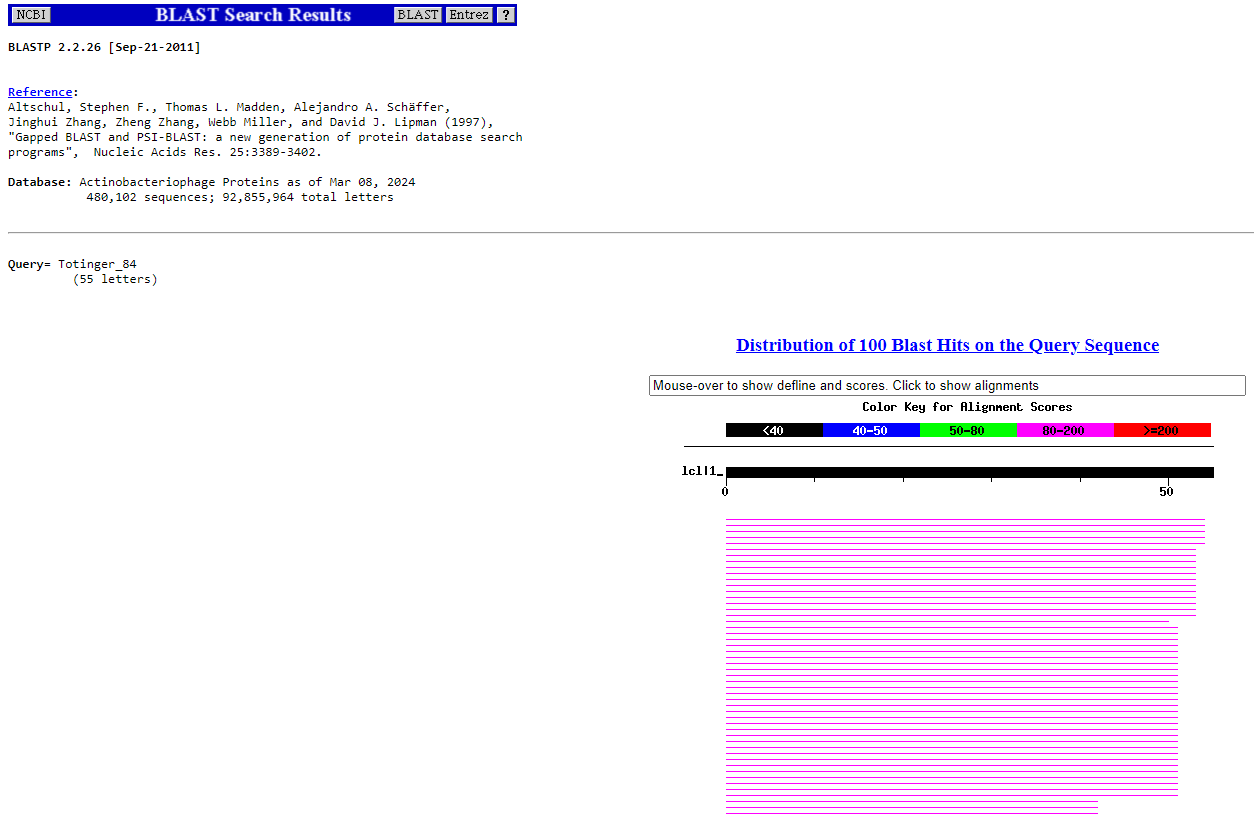 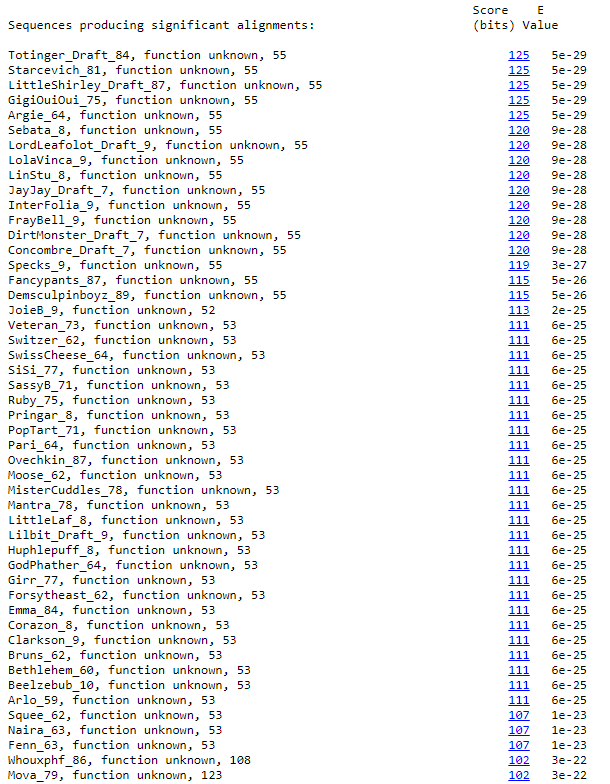 BLAST from NCBI (https://blast.ncbi.nlm.nih.gov/Blast.cgi?PAGE=Proteins) Using Longest ORF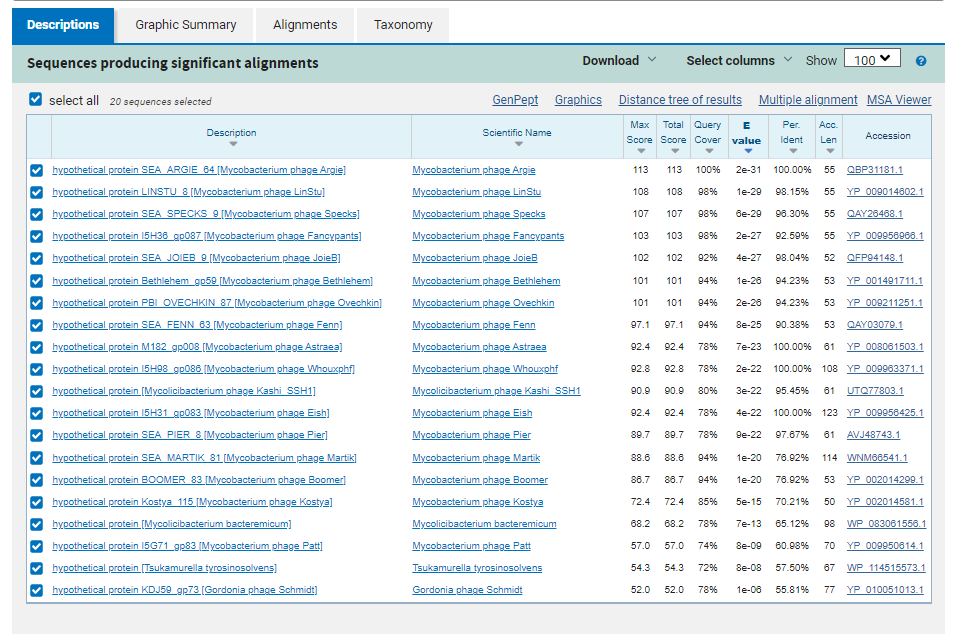 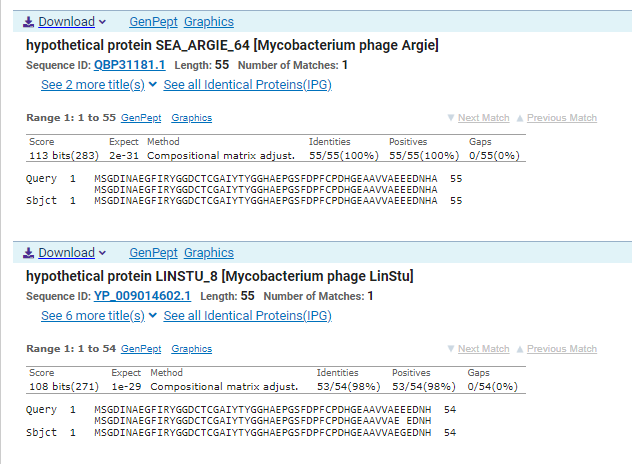 GTG Start at 48871. Original Glimmer call.TGA Stop at 49038F/R: FCoding Potential (y/n):  YStarterator (SS, NA, NI): Most annotated start is this (48871)Blast Best Hit, Query:Subject Starts, Score, Evalue, or “no significant Blast alignments” if 10E-4 or higherhypothetical protein SEA_ARGIE_64 Mycobacterium phage Argie QBP31181.1, 1:1, Score 113, Evalue, 2e-31Gap with previous gene: -3Longest Orf? (Y/N/NA) YRBS: 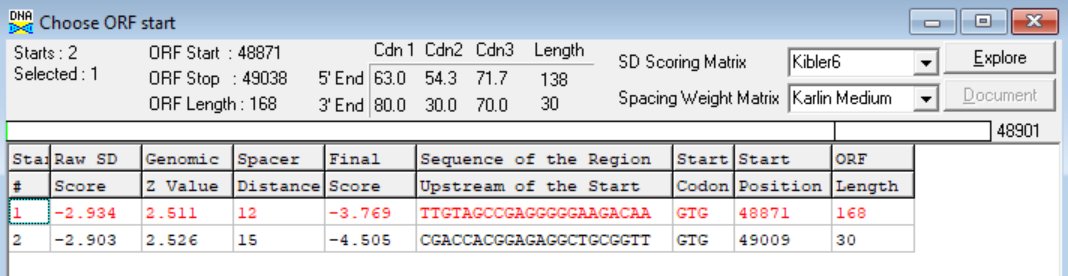 (https://toolkit.tuebingen.mpg.de/tools/hhpred) HHPRED vs PDB, SCOPe, pFam, and M. Tuberculosis. No Significant (>95%) Hits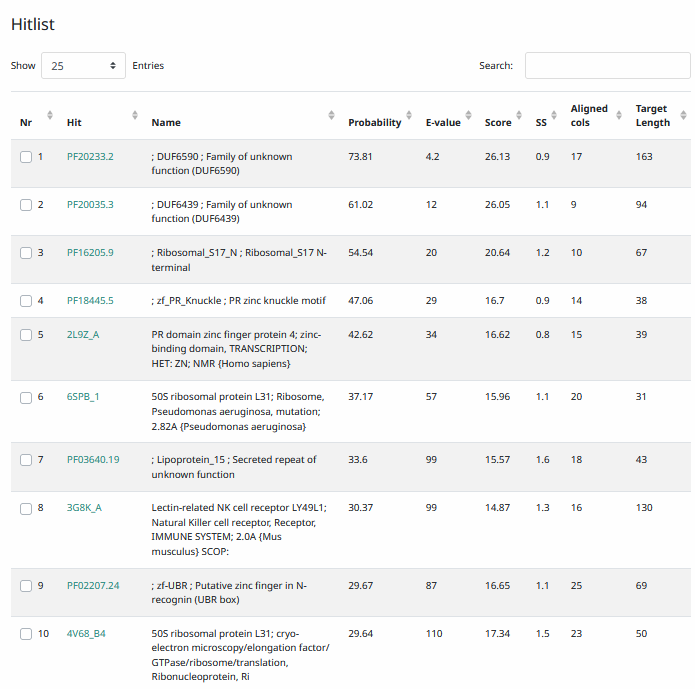 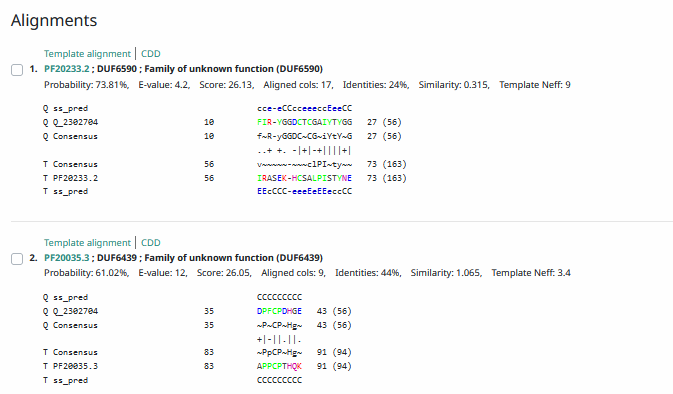 Phamerator Totinger Vs. Tootsieroll Vs. Starcevich (https://phamerator.org/phages) Genes 61-106Proposed Function: hypothetical proteinFunction Evidence: BLASTs and HHPRED most consistently call this protein as one with know known function. Additionally, phage Starcevich has the same sequence and calls the same gene in Phamerator.Transmembrane Domain/Evidence: No, Intracellular Properties (https://dtu.biolib.com/DeepTMHMM)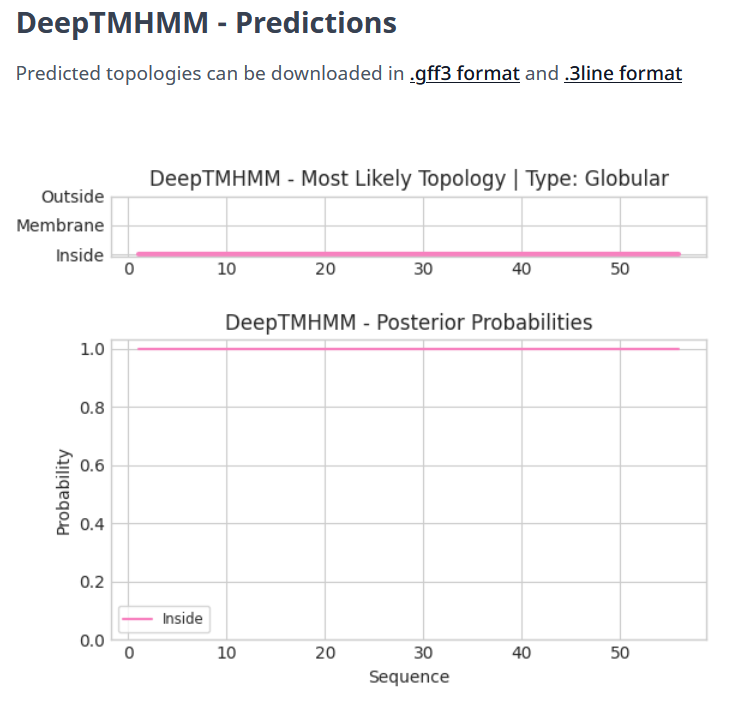 Gene Number: 84Totinger_Draft_85 on PhagesdbPham150242BLAST from PhagesDB. (https://phagesdb.org/blastp/) Using Longest ORF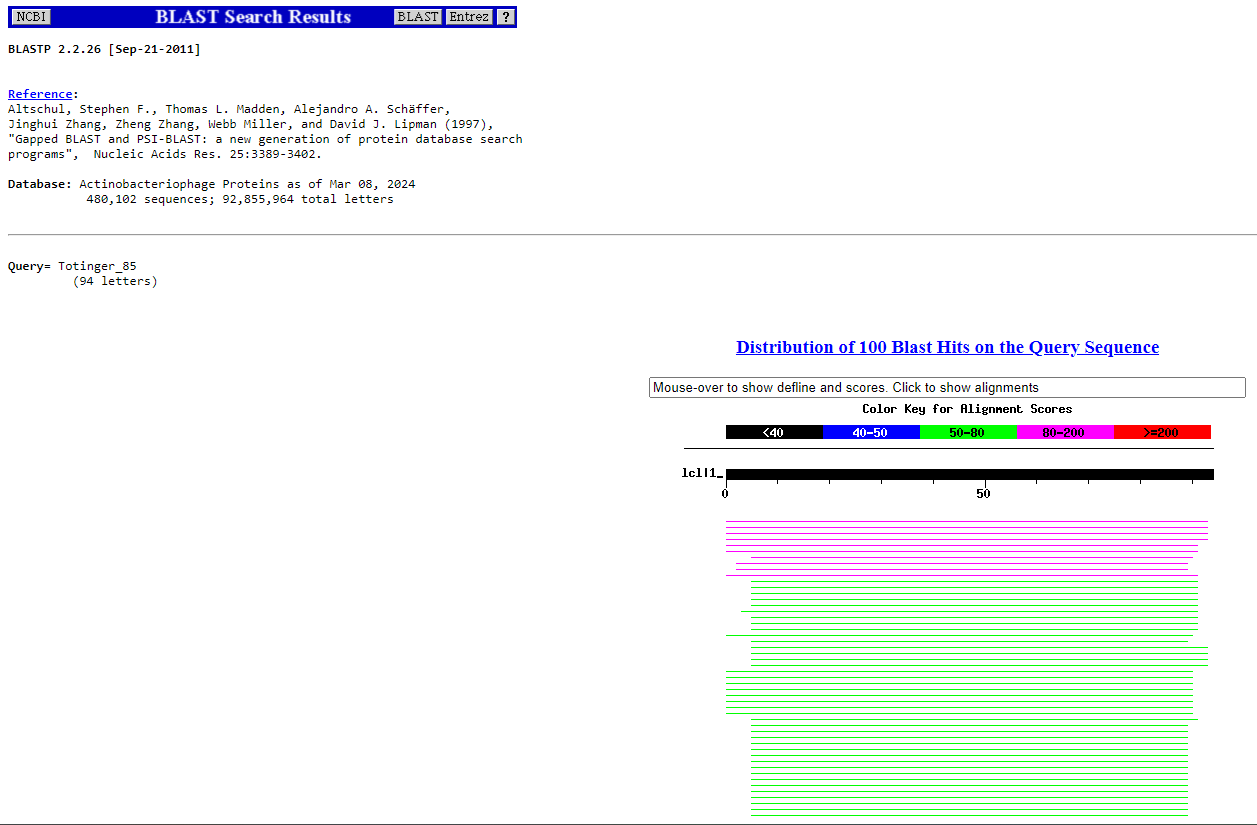 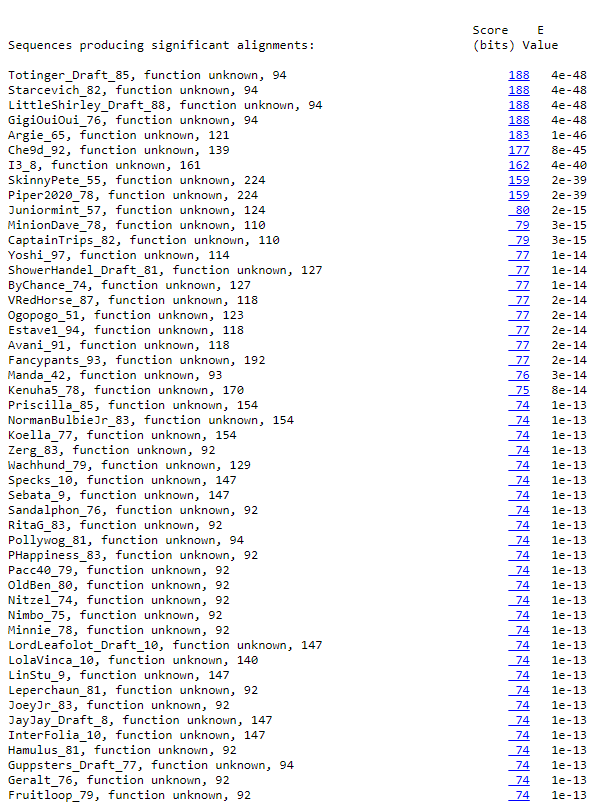 BLAST from NCBI (https://blast.ncbi.nlm.nih.gov/Blast.cgi?PAGE=Proteins) Using Longest ORF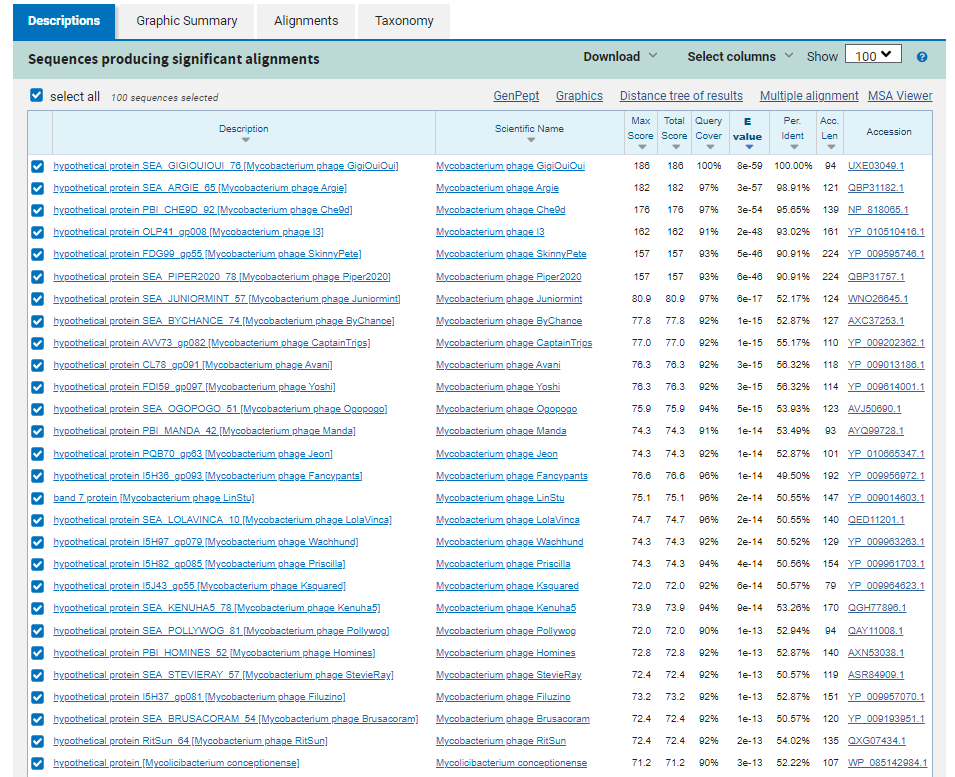 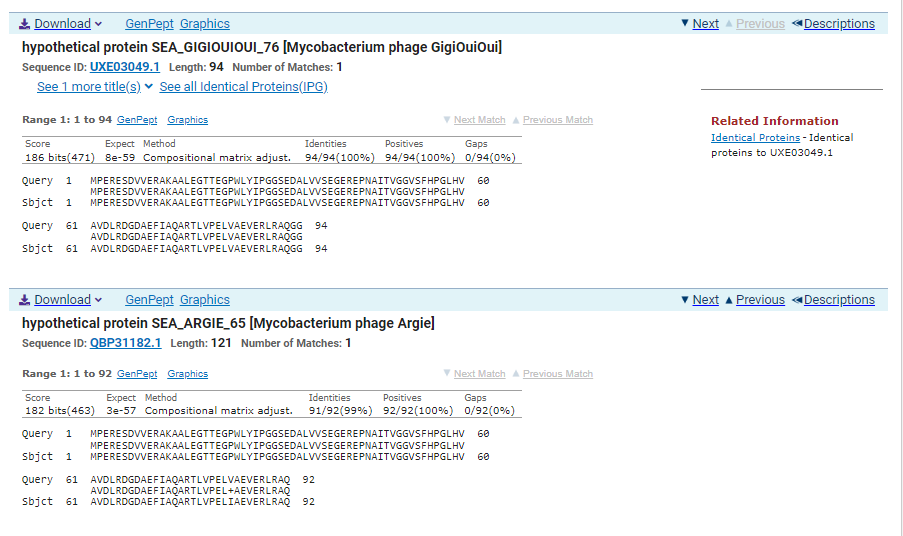 ATG Start at 49031. Original Glimmer call.TGA Stop at 49315F/R: FCoding Potential (y/n):  YStarterator (SS, NA, NI): Does not have the Most Annotated StartBlast Best Hit, Query:Subject Starts, Score, Evalue, or “no significant Blast alignments” if 10E-4 or higherhypothetical protein SEA_GIGIOUIOUI_76 Mycobacterium phage GigiOuiOui UXE03049.1, 1:1, Score 186, Evalue, 8e-59Gap with previous gene: -7Longest Orf? (Y/N/NA) NRBS: 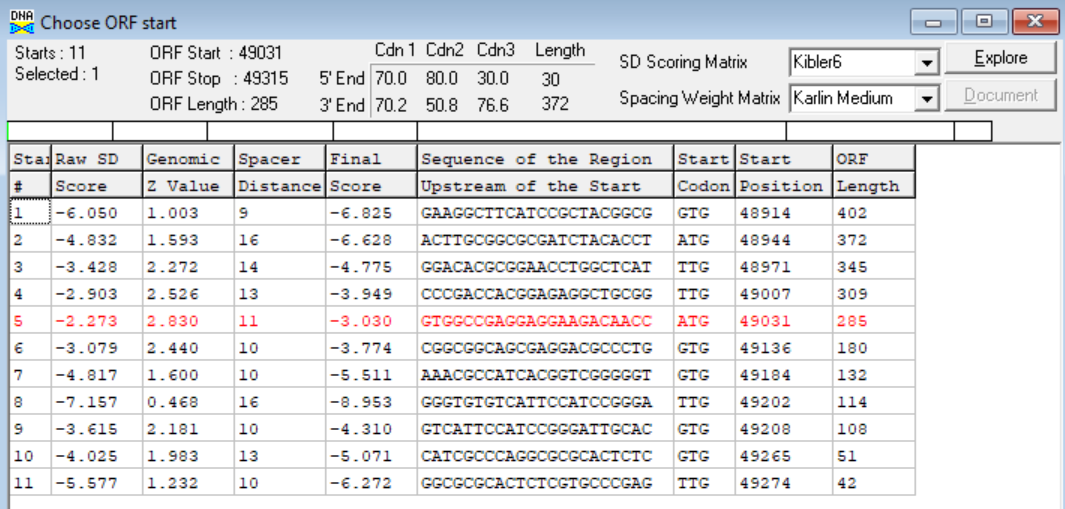 (https://toolkit.tuebingen.mpg.de/tools/hhpred) HHPRED vs PDB, SCOPe, pFam, and M. Tuberculosis. No Significant (>95%) Hits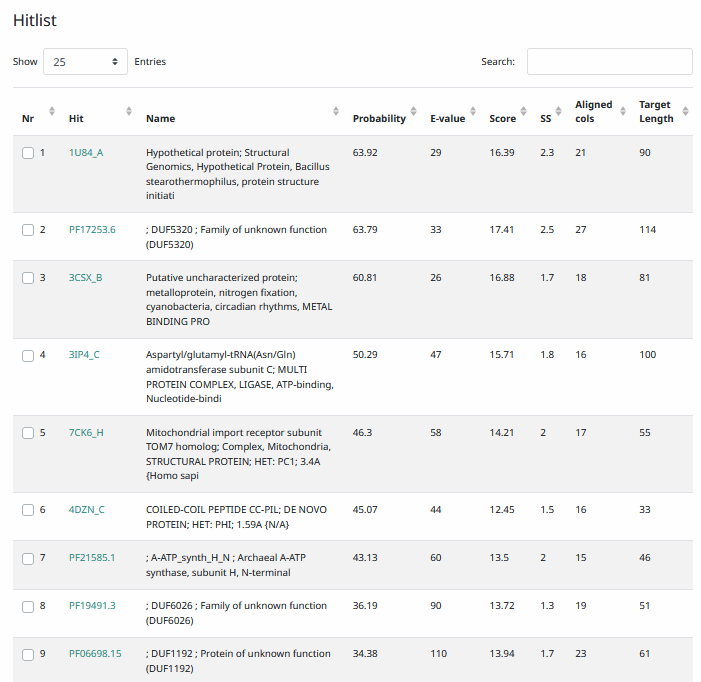 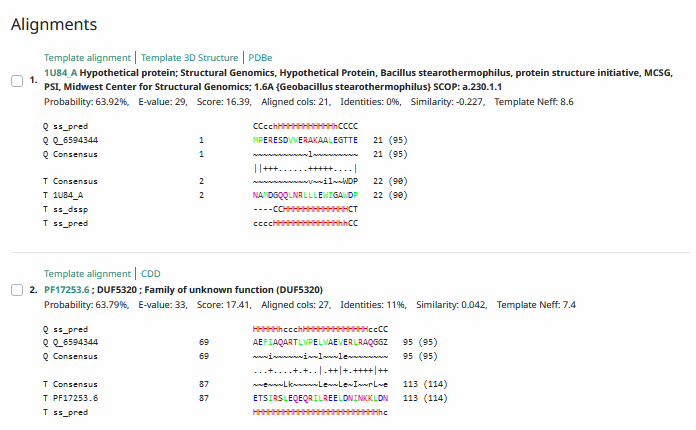 Phamerator Totinger Vs. Tootsieroll Vs. Starcevich (https://phamerator.org/phages) Genes 61-106Proposed Function: hypothetical proteinFunction Evidence: In Phamerator, phage Starcevich calls the same gene from the same sequence. Additionally, BLASTs and HHPRED align most consistently with hypothetical proteins from other phages.Transmembrane Domain/Evidence: No, Intracellular Properties (https://dtu.biolib.com/DeepTMHMM)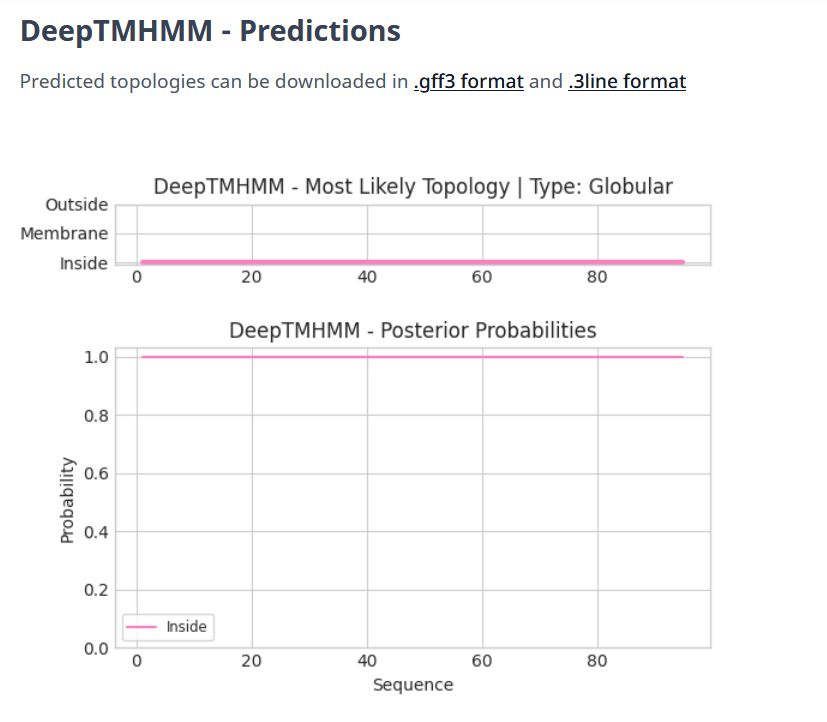 Gene Number: 85Totinger_Draft_86 on PhagesdbPham150031BLAST from PhagesDB. (https://phagesdb.org/blastp/) Using Longest ORF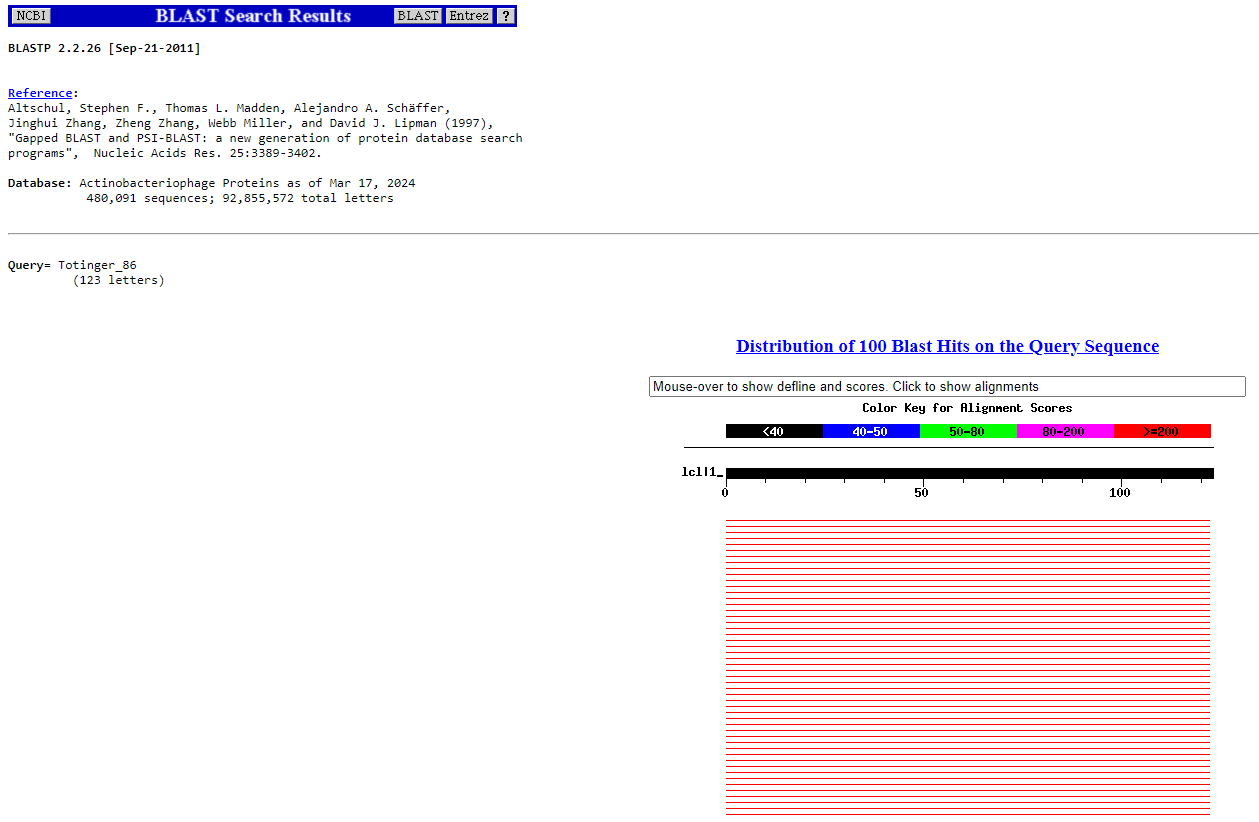 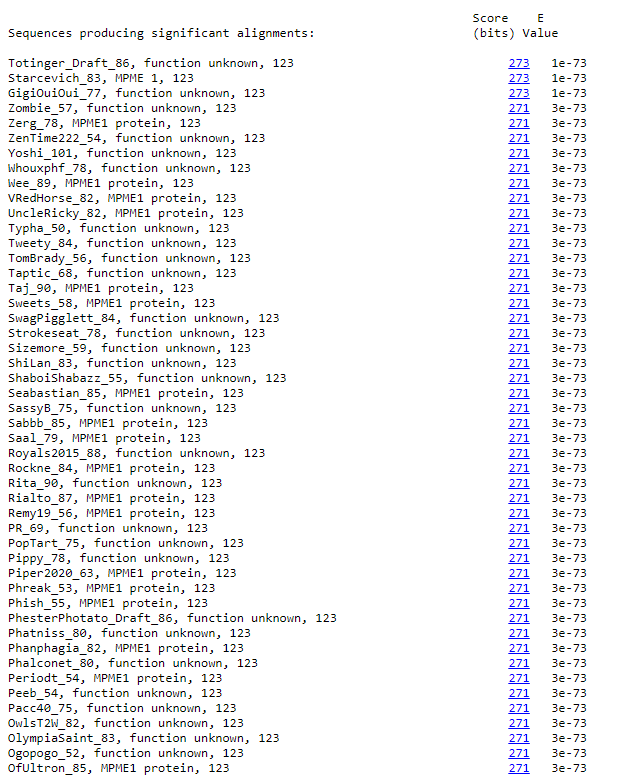 BLAST from NCBI (https://blast.ncbi.nlm.nih.gov/Blast.cgi?PAGE=Proteins) Using Longest ORF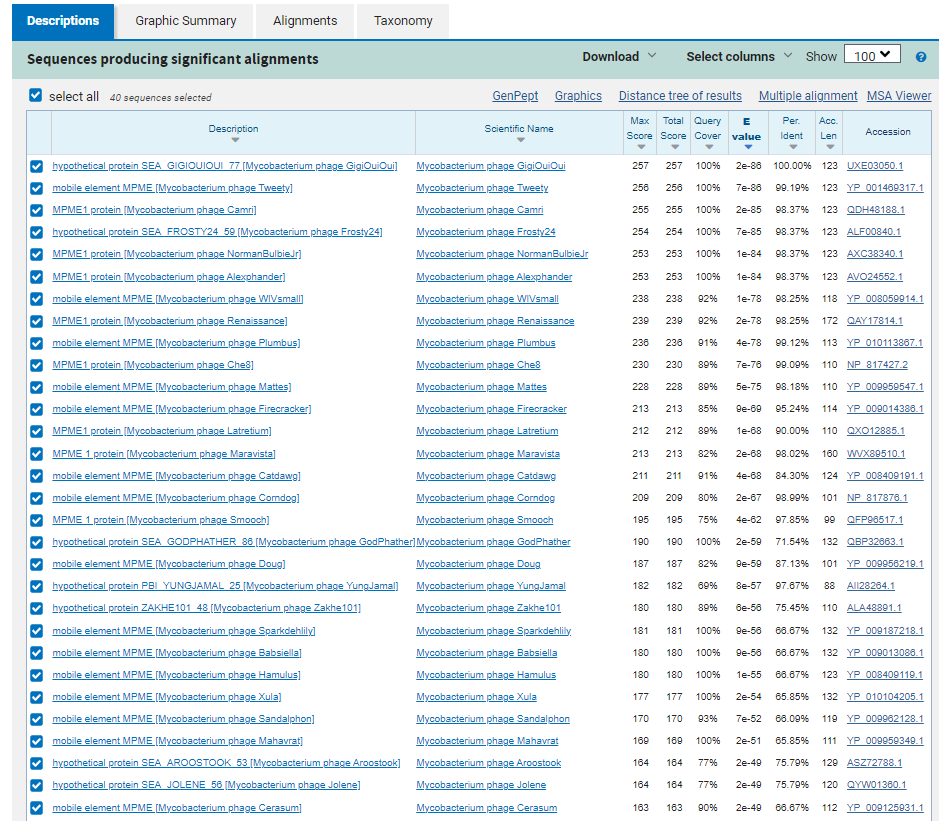 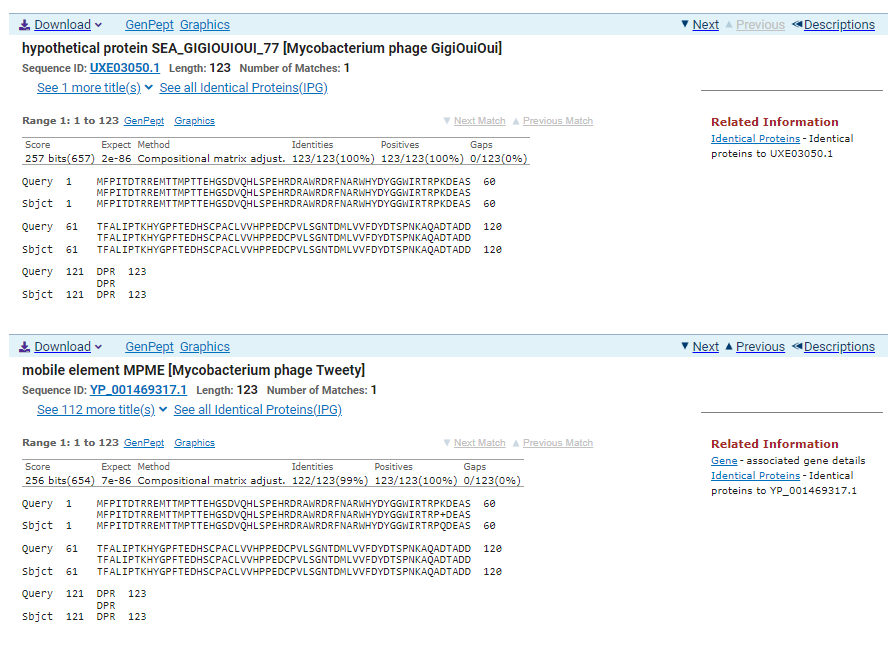 ATG Start at 49425. Original Glimmer call.TAA Stop at 49786F/R: FCoding Potential (y/n):  YStarterator (SS, NA, NI): Most annotated start is this (49425)Blast Best Hit, Query:Subject Starts, Score, Evalue, or “no significant Blast alignments” if 10E-4 or higherhypothetical protein SEA_GIGIOUIOUI_77 Mycobacterium phage GigiOuiOui UXE03050.1, 1:1, Score 257, Evalue, 2e-86Gap with previous gene: 110Longest Orf? (Y/N/NA) YRBS: 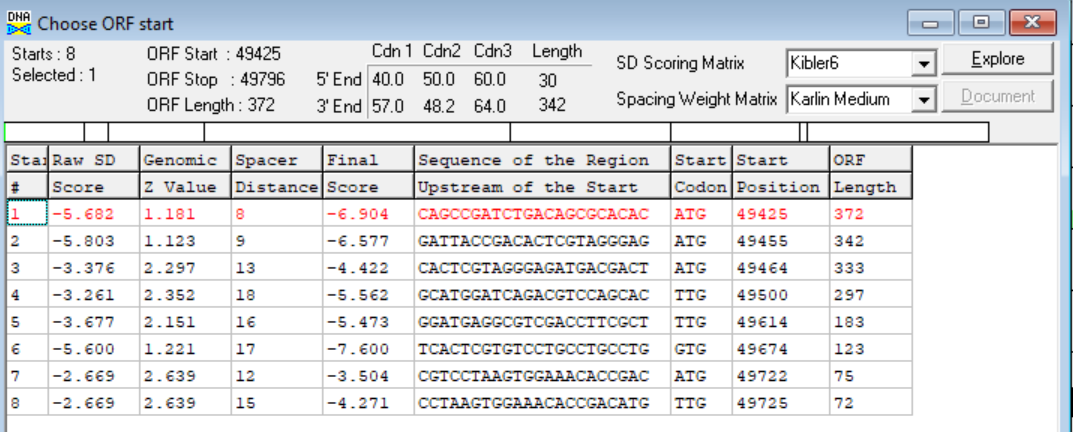 (https://toolkit.tuebingen.mpg.de/tools/hhpred) HHPRED vs PDB, SCOPe, pFam, and M. Tuberculosis. No Significant (>95%) Hits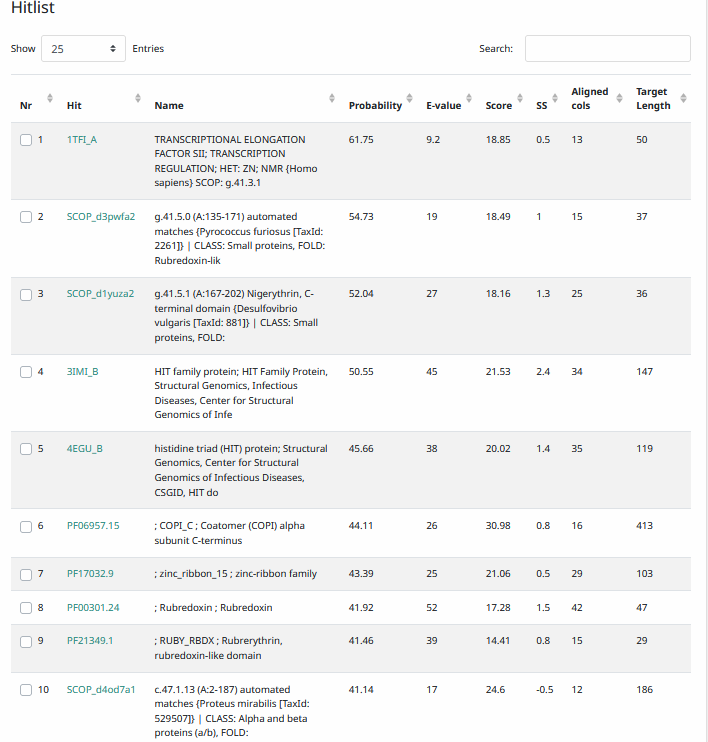 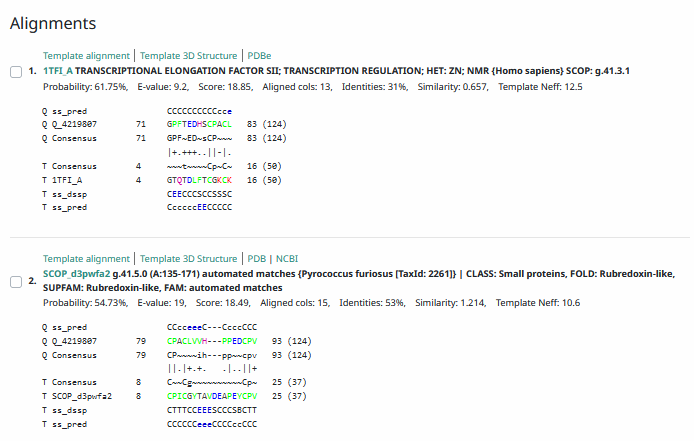 Phamerator Totinger Vs. Tootsieroll Vs. Starcevich (https://phamerator.org/phages) Genes 61-106Proposed Function: MPME 1Function Evidence: In Phamerator, phage Starcevich calls an identical gene as MPME 1. Additionally, BLAST results most consistently call this protein MPME 1.Transmembrane Domain/Evidence: No, Intracellular Properties (https://dtu.biolib.com/DeepTMHMM)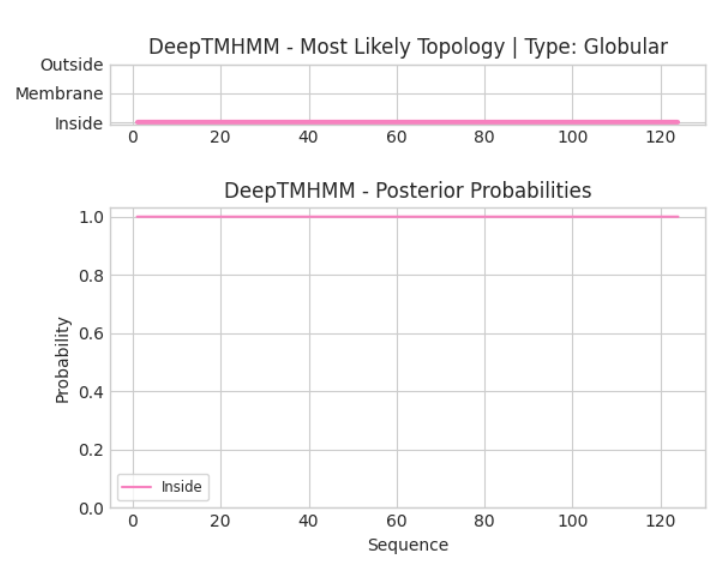 Gene Number: 86Totinger_Draft_87 on PhagesdbPham1769BLAST from PhagesDB. (https://phagesdb.org/blastp/) Using Longest ORF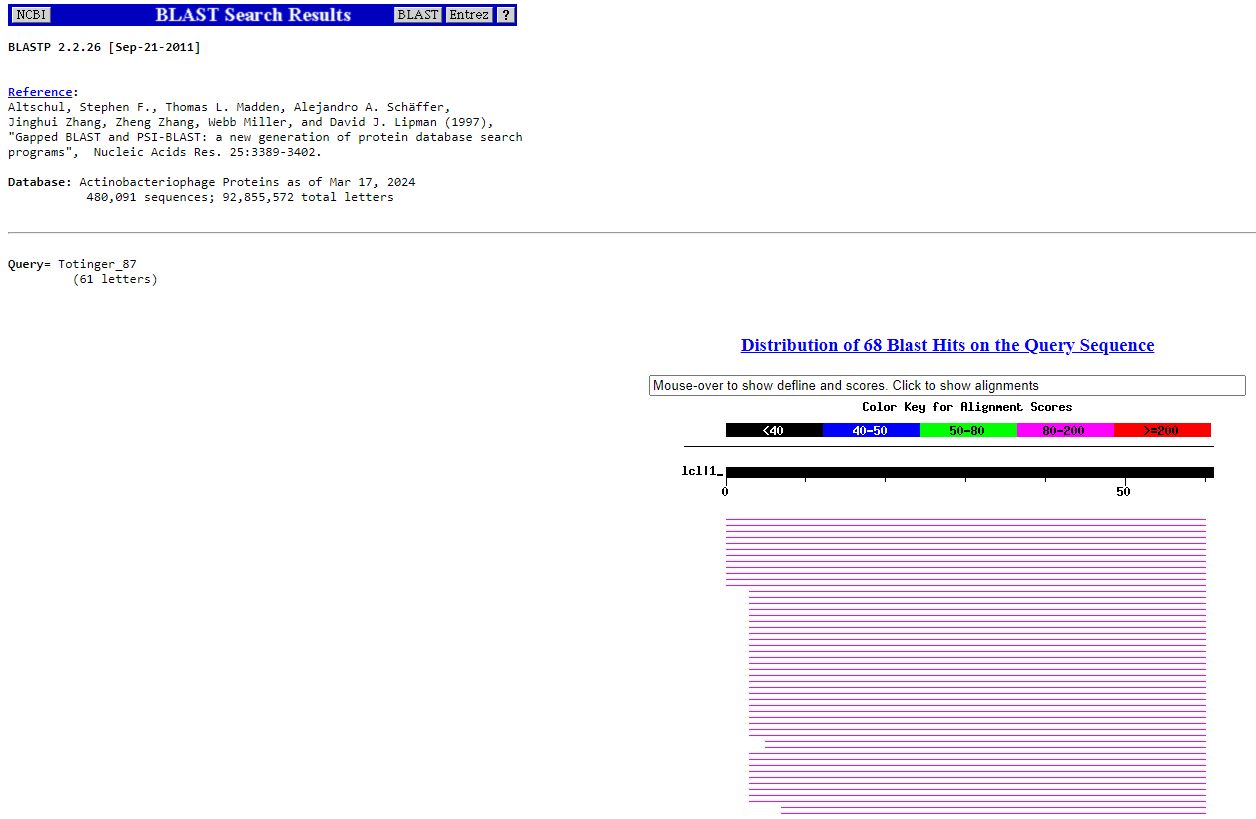 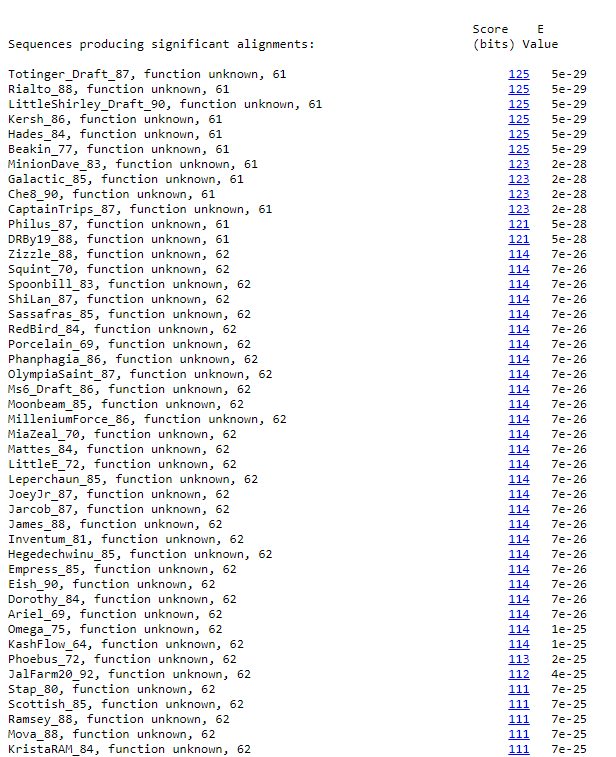 BLAST from NCBI (https://blast.ncbi.nlm.nih.gov/Blast.cgi?PAGE=Proteins) Using Longest ORF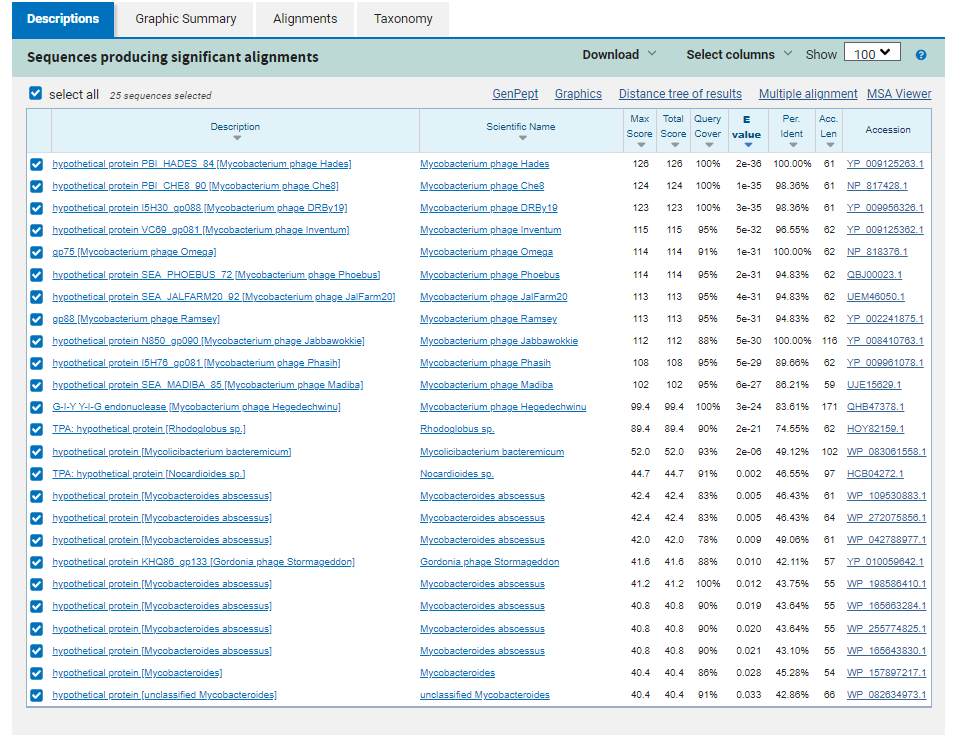 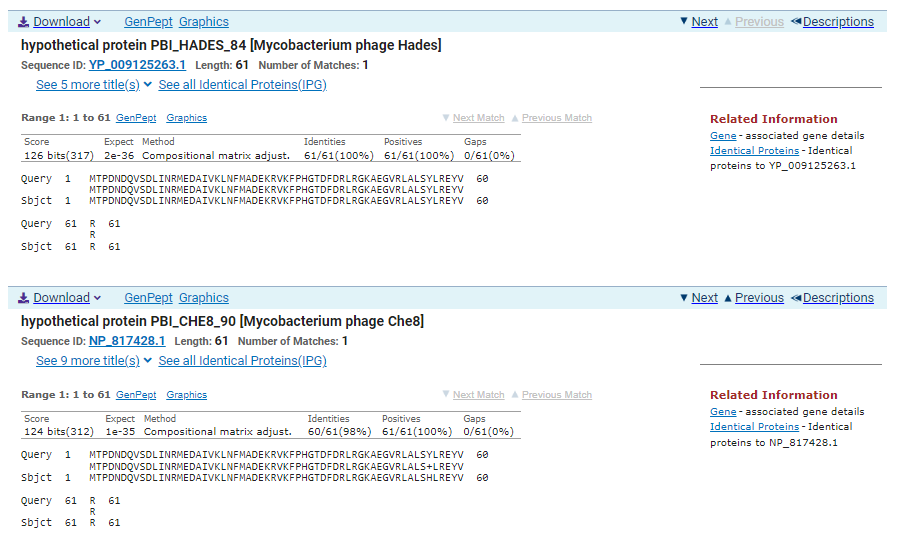 ATG Start at 49783. Original Glimmer call.TGA Stop at 49986F/R: FCoding Potential (y/n):  YStarterator (SS, NA, NI): Does Not Have the Most Annotated StartBlast Best Hit, Query:Subject Starts, Score, Evalue, or “no significant Blast alignments” if 10E-4 or higherhypothetical protein PBI_HADES_84 Mycobacterium phage Hades YP_009125263.1, 1:1, Score 126, Evalue, 2e-36Gap with previous gene: -13Longest Orf? (Y/N/NA) NRBS: 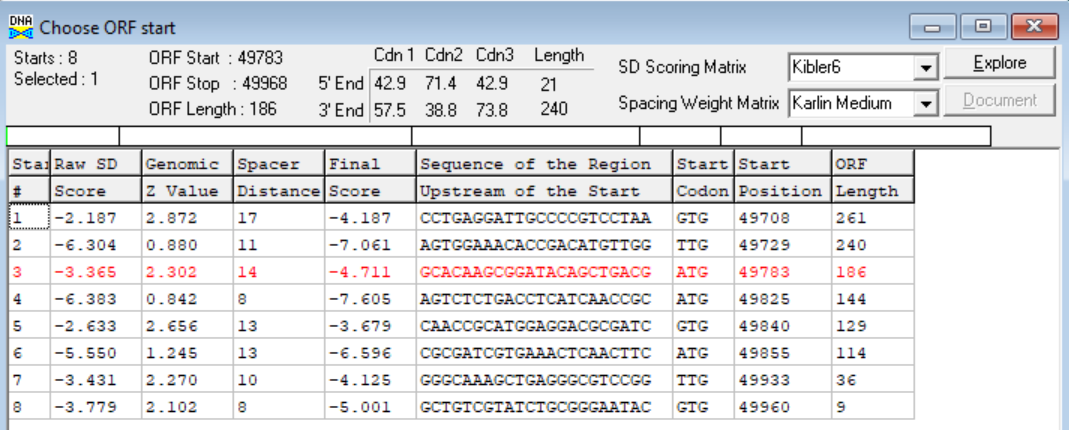 (https://toolkit.tuebingen.mpg.de/tools/hhpred) HHPRED vs PDB, SCOPe, pFam, and M. Tuberculosis. No Significant (>95%) Hits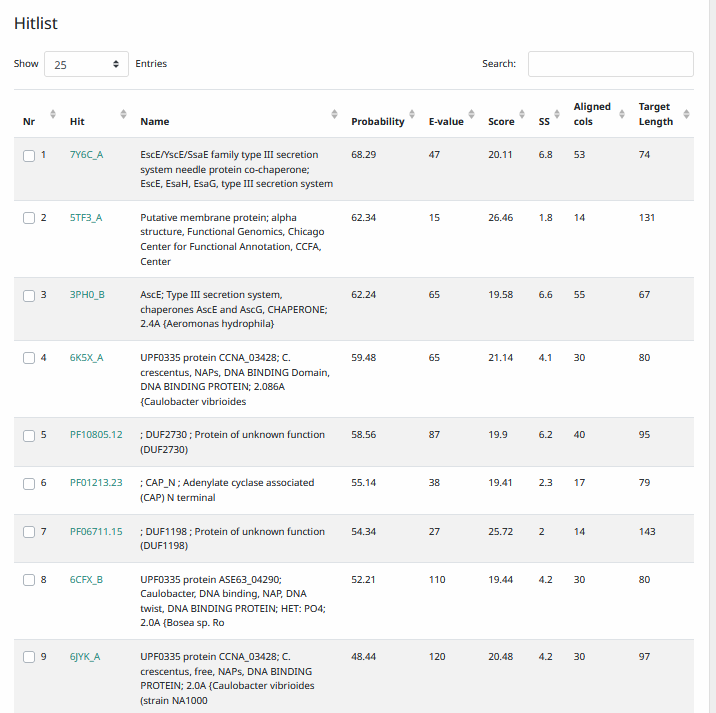 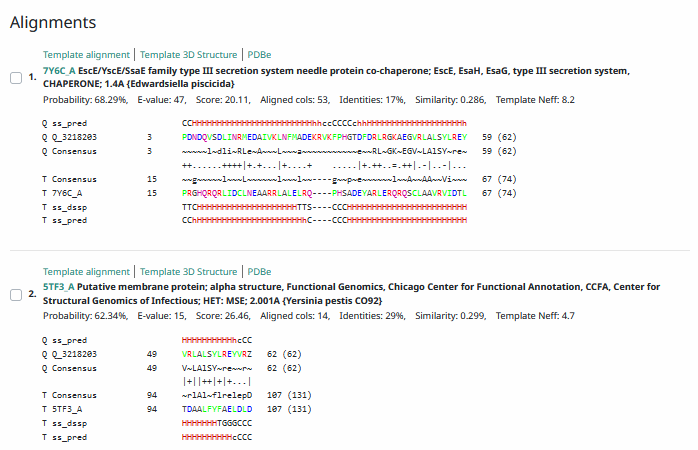 Phamerator Totinger Vs. Tootsieroll Vs. Starcevich (https://phamerator.org/phages) Genes 61-106Proposed Function: hypothetical proteinFunction Evidence: BLASTs and HHPRED most consistently align with proteins in other phages that have no known function. While phage Starcevich and phage Tootsieroll do not share the same sequence, coding potential indicates a protein is there.Transmembrane Domain/Evidence: No, Intracellular Properties (https://dtu.biolib.com/DeepTMHMM)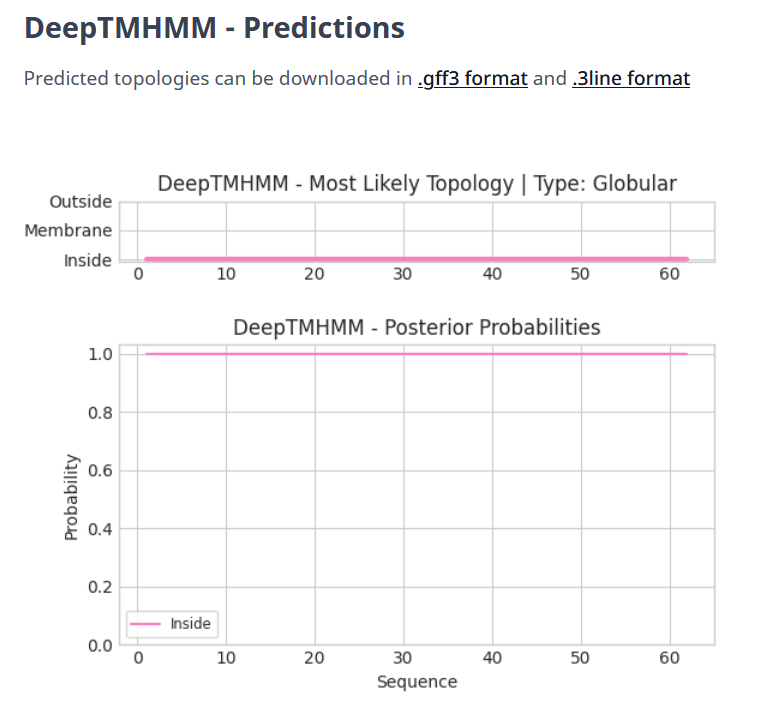 Gene Number: 87Totinger_Draft_88 on PhagesdbPham130537BLAST from PhagesDB. (https://phagesdb.org/blastp/) Using Longest ORF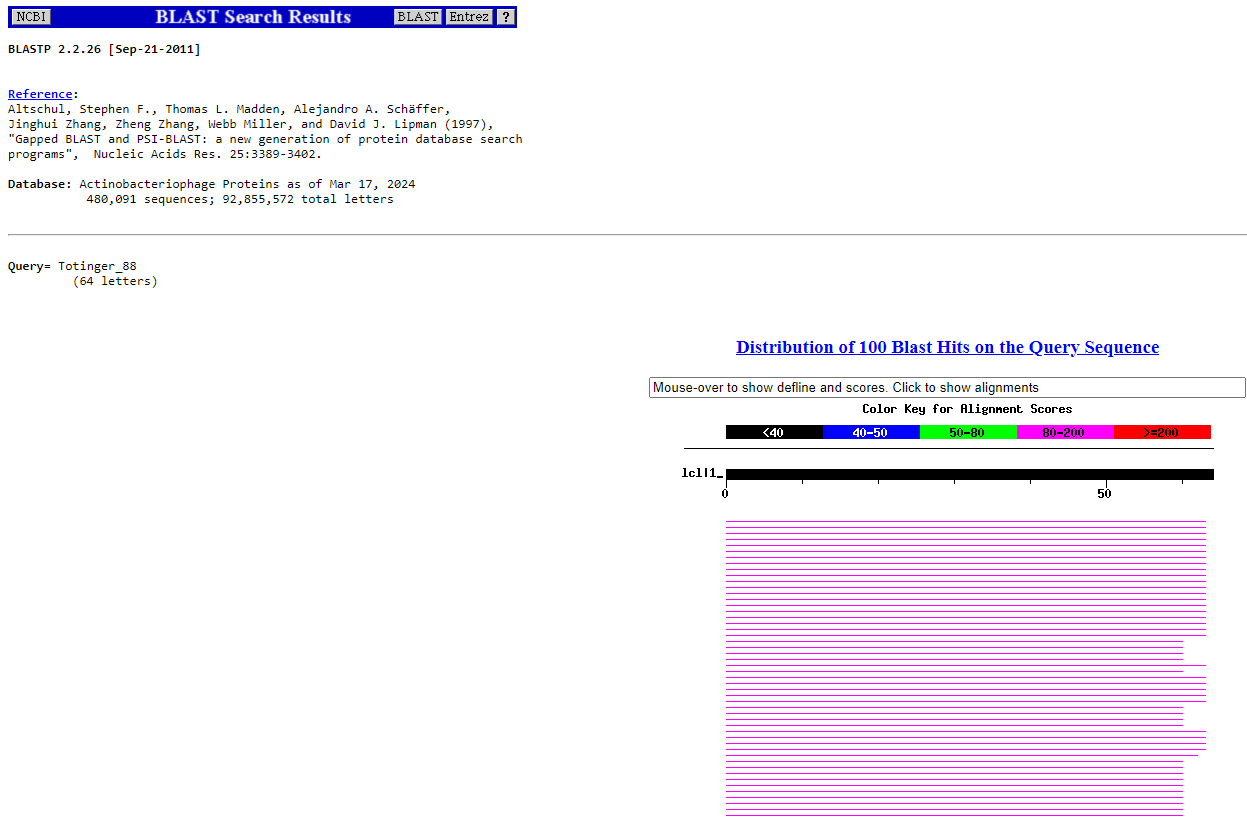 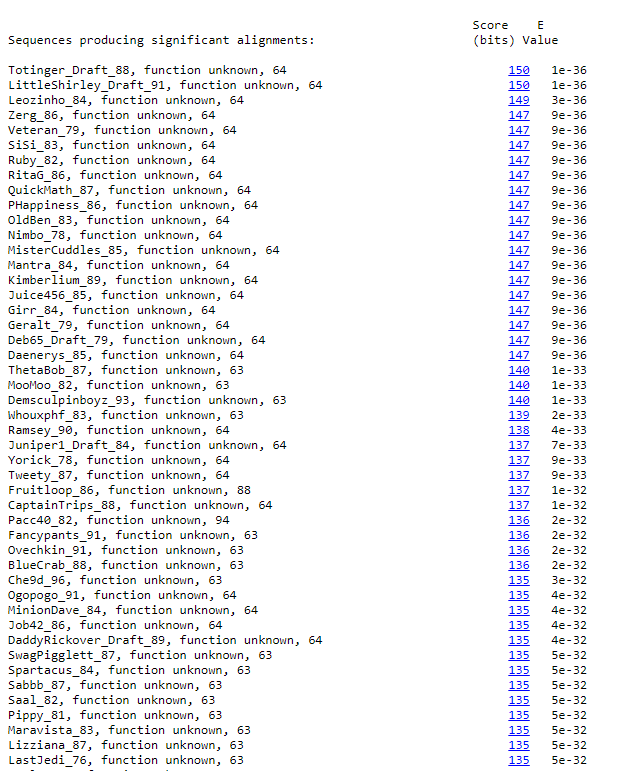 BLAST from NCBI (https://blast.ncbi.nlm.nih.gov/Blast.cgi?PAGE=Proteins) Using Longest ORF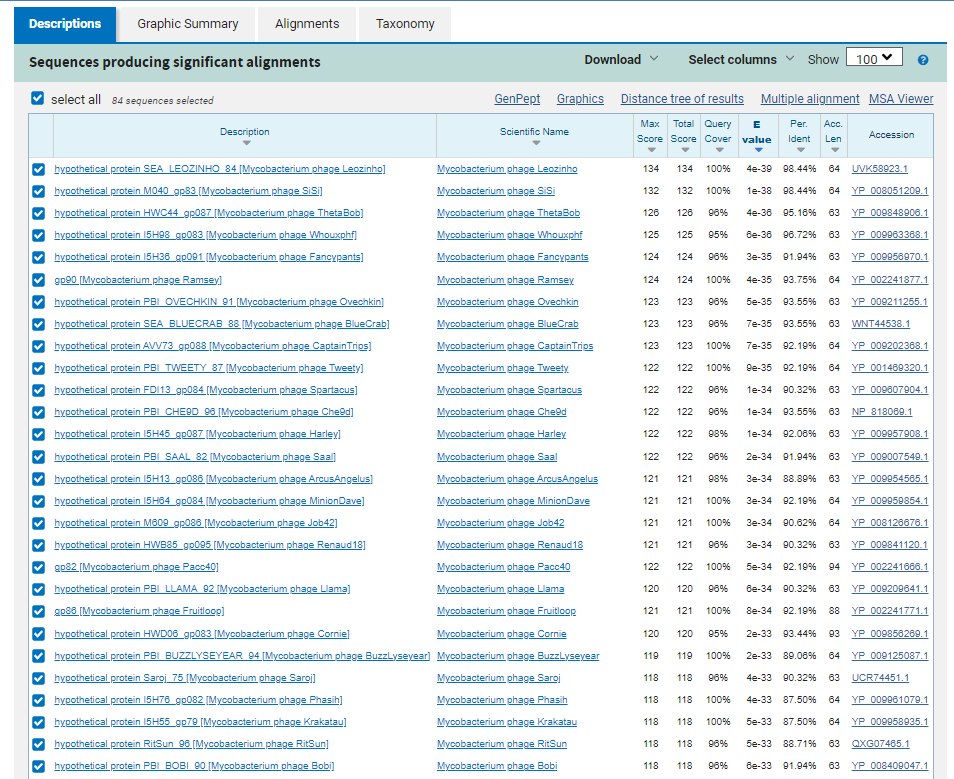 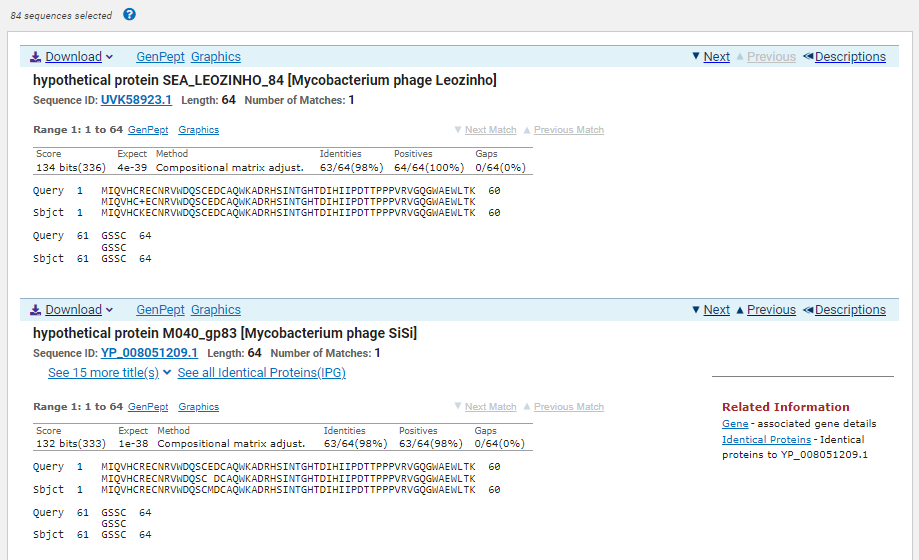 GTG Start at 49965. Original Glimmer call, not called by GeneMark.TGA Stop at 50159F/R: FCoding Potential (y/n):  YStarterator (SS, NA, NI): Most annotated start is this (49965)Blast Best Hit, Query:Subject Starts, Score, Evalue, or “no significant Blast alignments” if 10E-4 or higherhypothetical protein SEA_LEOZINHO_84 Mycobacterium phage Leozinho UVK58923.1, 1:1, Score 134, Evalue, 4e-39Gap with previous gene: -3Longest Orf? (Y/N/NA) YRBS: 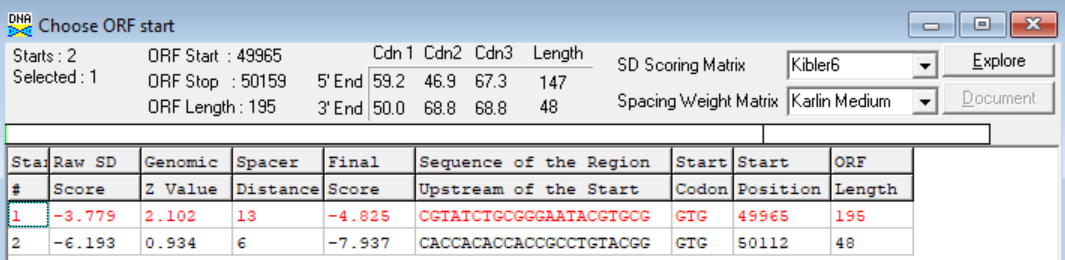 (https://toolkit.tuebingen.mpg.de/tools/hhpred) HHPRED vs PDB, SCOPe, pFam, and M. Tuberculosis.  No Significant (>95%) Hits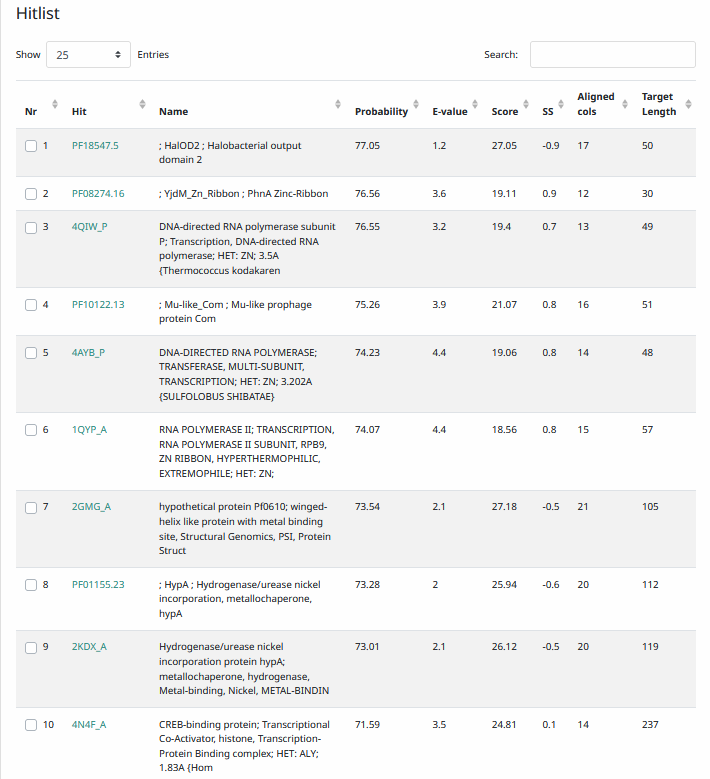 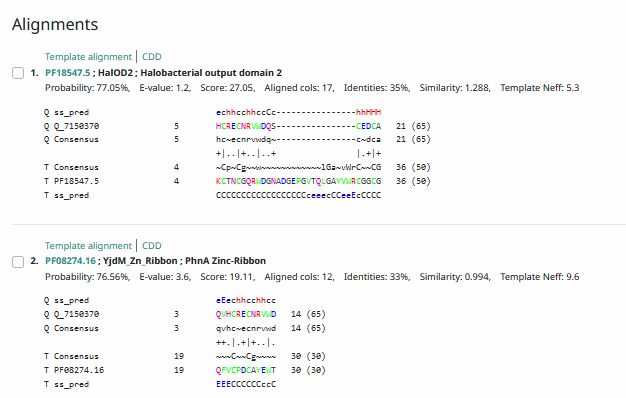 Phamerator Totinger Vs. Tootsieroll Vs. Starcevich (https://phamerator.org/phages) Genes 61-106Proposed Function: hypothetical proteinFunction Evidence: in Phamerator, similar phages (phage Starcevich and phage Tootsieroll) do not share this sequence, but coding potential indicates that this protein exists. Additionally, BLASTs and HHPRED most consistently aligned with a protein that has no known function.Transmembrane Domain/Evidence: No, Intracellular Properties (https://dtu.biolib.com/DeepTMHMM)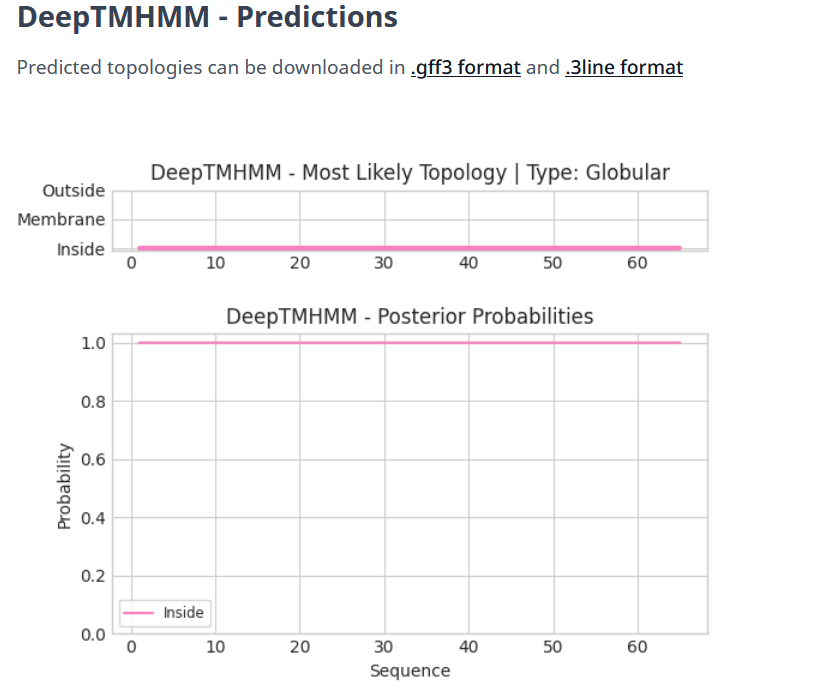 Gene Number: 88Totinger_Draft_89 on PhagesdbPham2225BLAST from PhagesDB. (https://phagesdb.org/blastp/) Using Longest ORF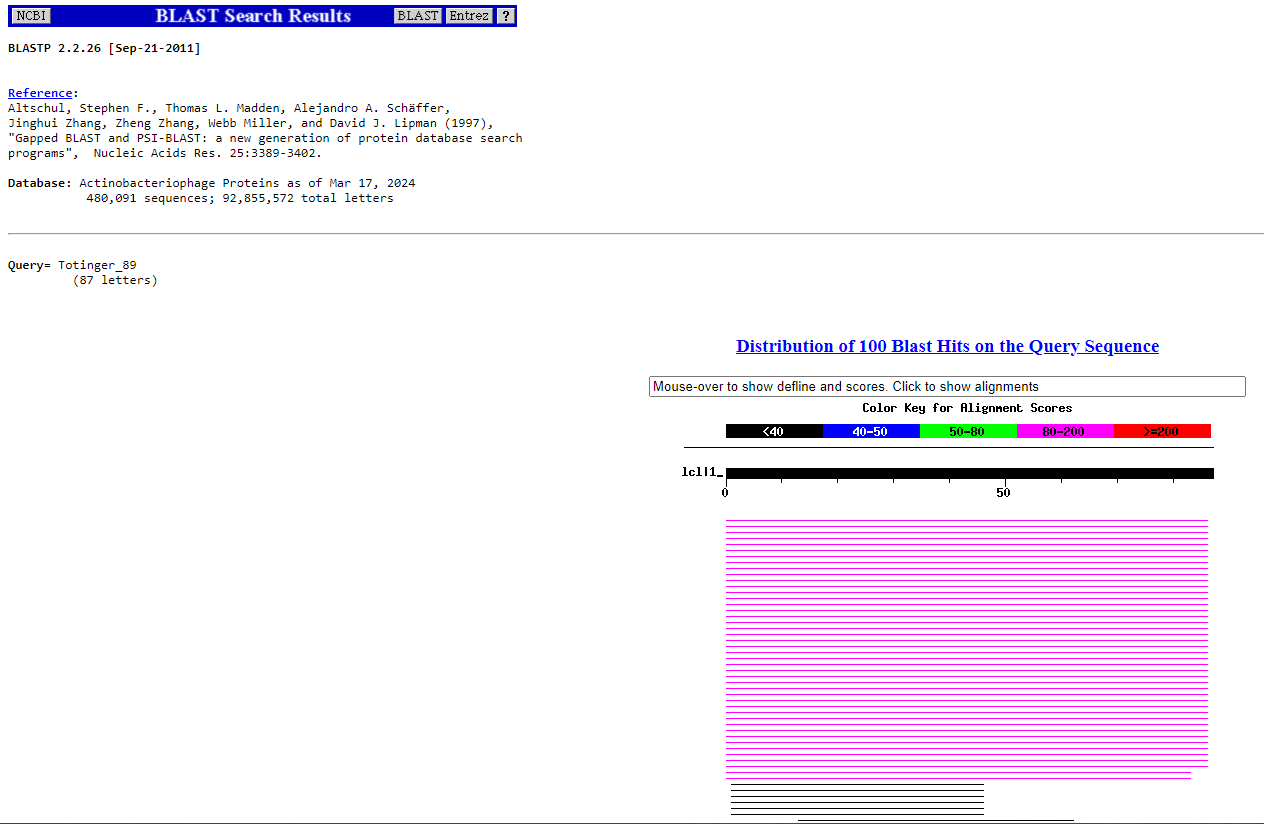 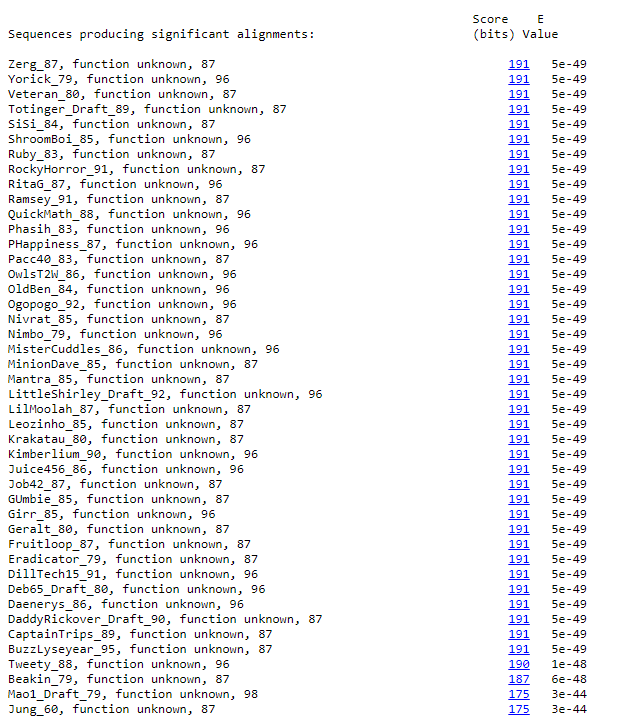 BLAST from NCBI (https://blast.ncbi.nlm.nih.gov/Blast.cgi?PAGE=Proteins) Using Longest ORF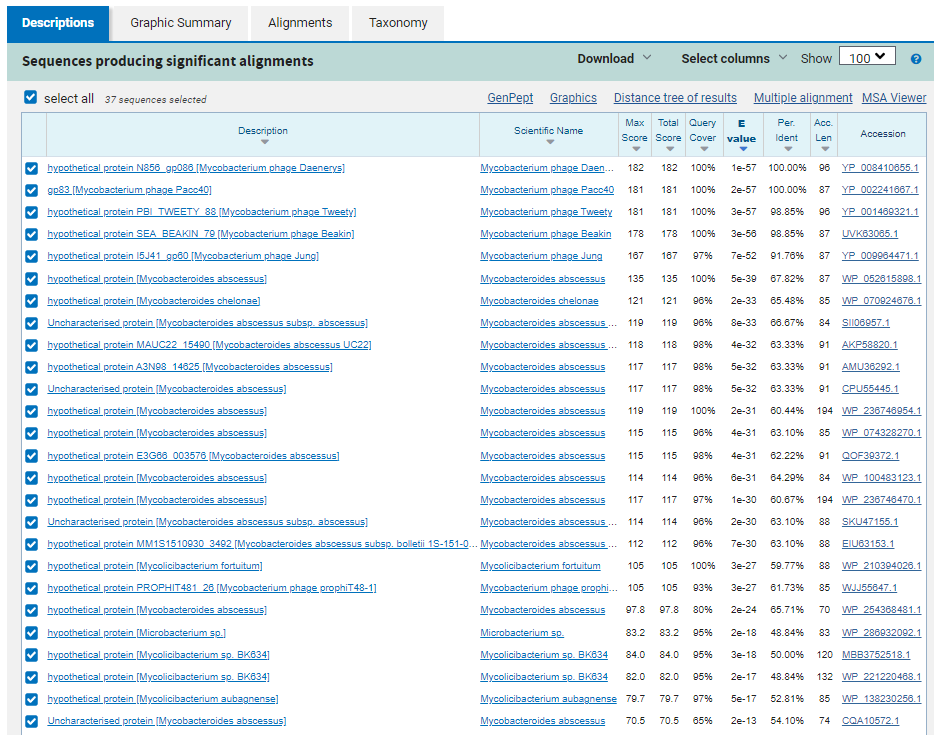 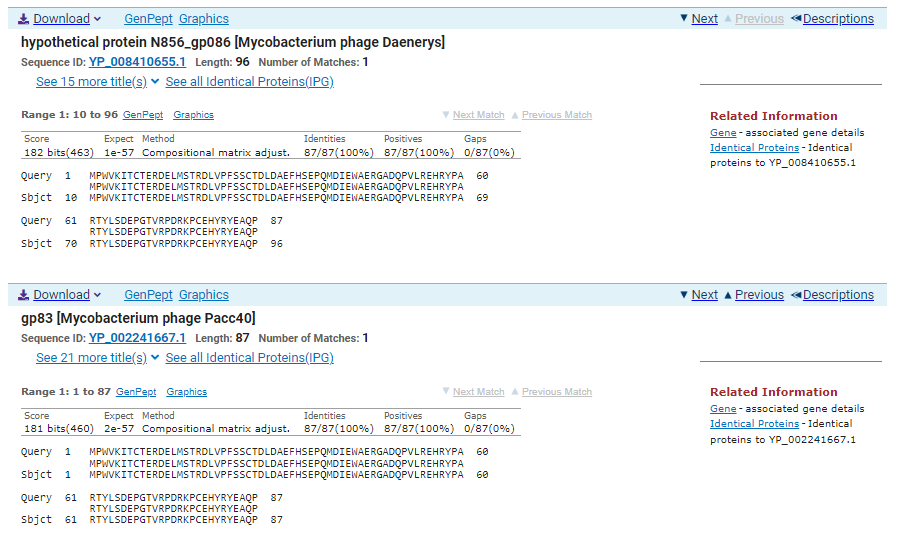 ATG Start at 50159. Original Glimmer call.TGA Stop at 50422F/R: FCoding Potential (y/n):  YStarterator (SS, NA, NI): Most annotated start is this (50159)Blast Best Hit, Query:Subject Starts, Score, Evalue, or “no significant Blast alignments” if 10E-4 or higherhypothetical protein N856_gp086 Mycobacterium phage Daenerys YP_008410655.1, 10:96, Score 182, Evalue, 1e-57Gap with previous gene: 0Longest Orf? (Y/N/NA) NRBS: 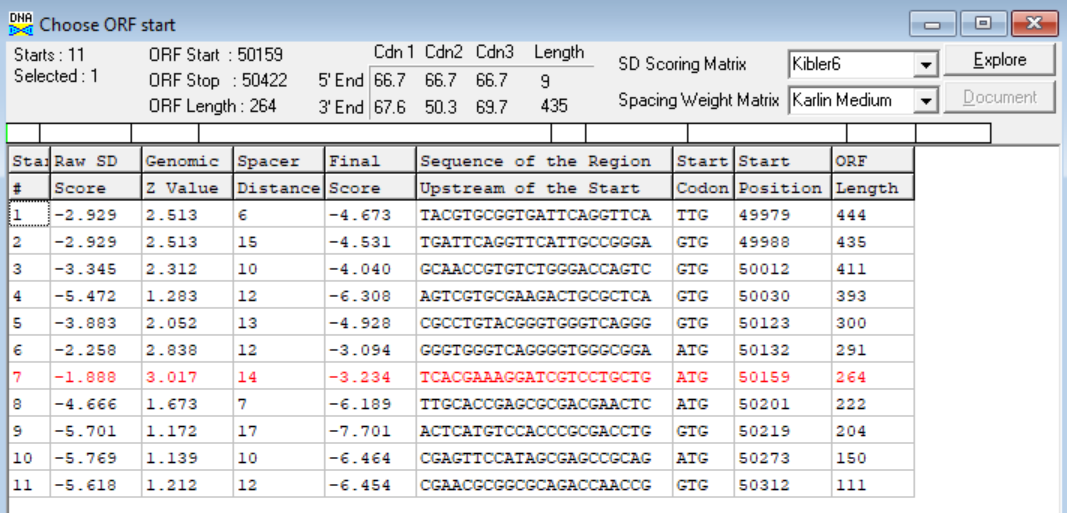 (https://toolkit.tuebingen.mpg.de/tools/hhpred) HHPRED vs PDB, SCOPe, pFam, and M. Tuberculosis. No Significant (>95%) Hits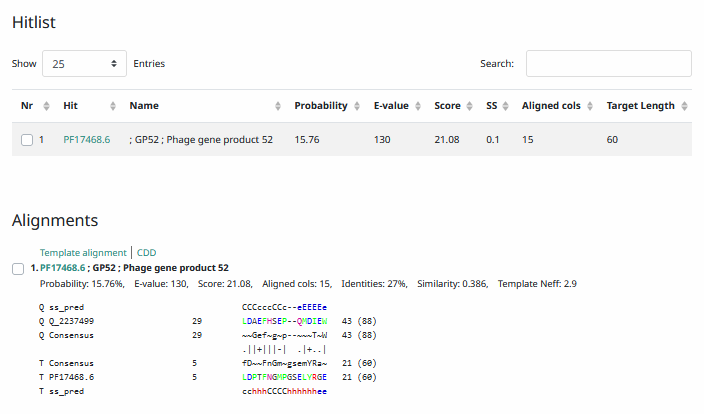 Phamerator Totinger Vs. Tootsieroll Vs. Starcevich (https://phamerator.org/phages) Genes 61-106Proposed Function: hypothetical proteinFunction Evidence: BLASTs most consistently hit this protein as one with no known function. While phage Starcevich and phage Tootsieroll do not share the same sequence, coding potential indicates that this protein is real.Transmembrane Domain/Evidence: No (https://dtu.biolib.com/DeepTMHMM)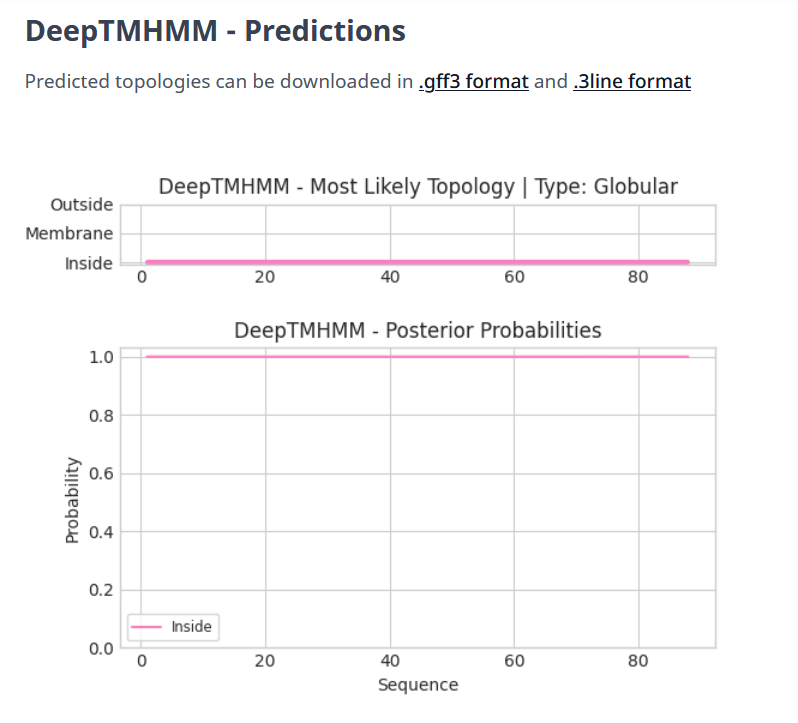 Gene Number: 89Totinger_Draft_90 on PhagesdbPham152823BLAST from PhagesDB. (https://phagesdb.org/blastp/) Using Longest ORF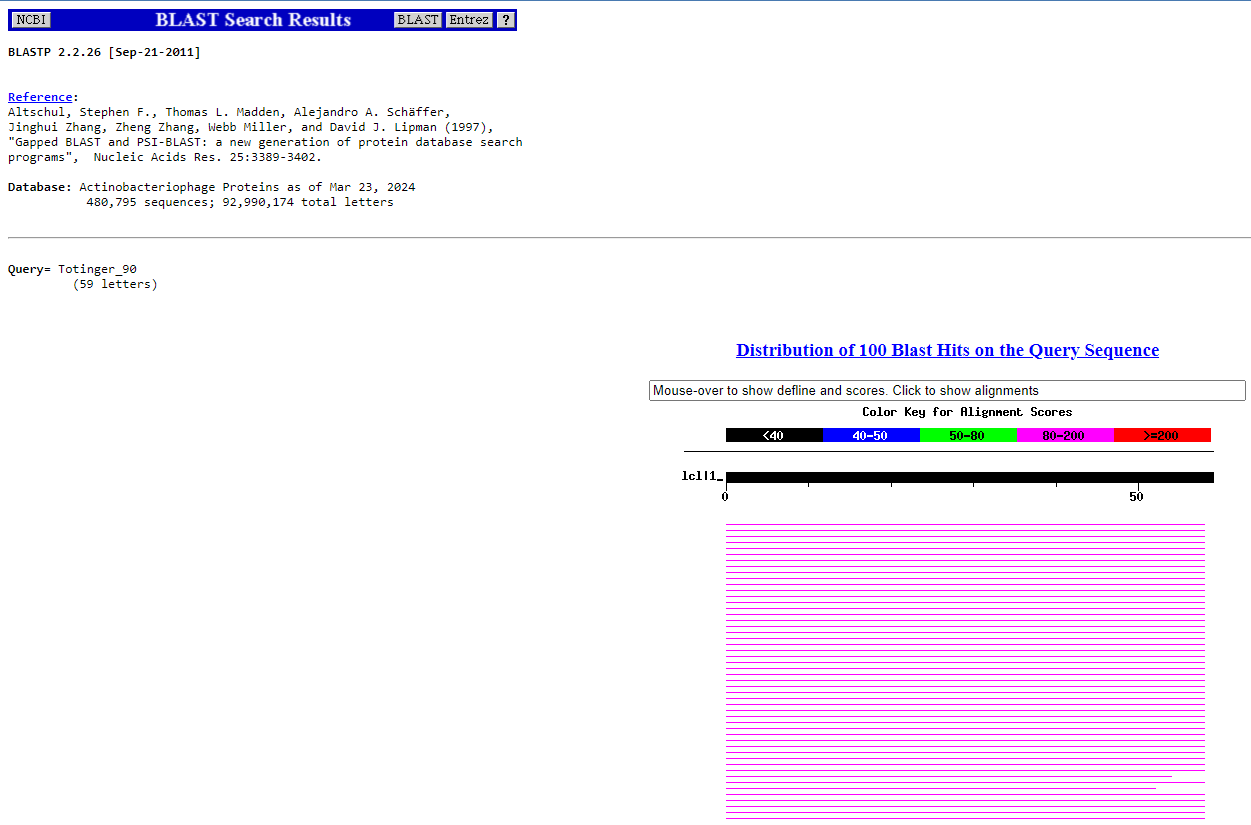 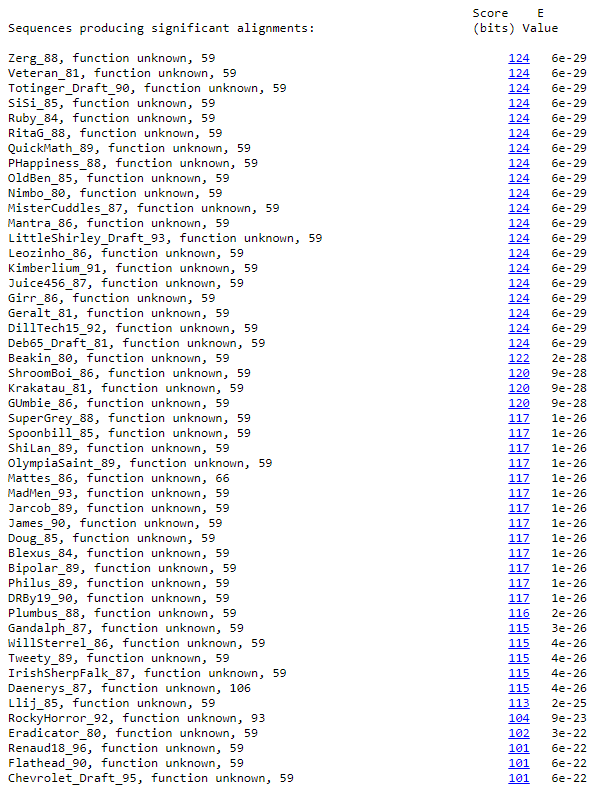 BLAST from NCBI (https://blast.ncbi.nlm.nih.gov/Blast.cgi?PAGE=Proteins) Using Longest ORF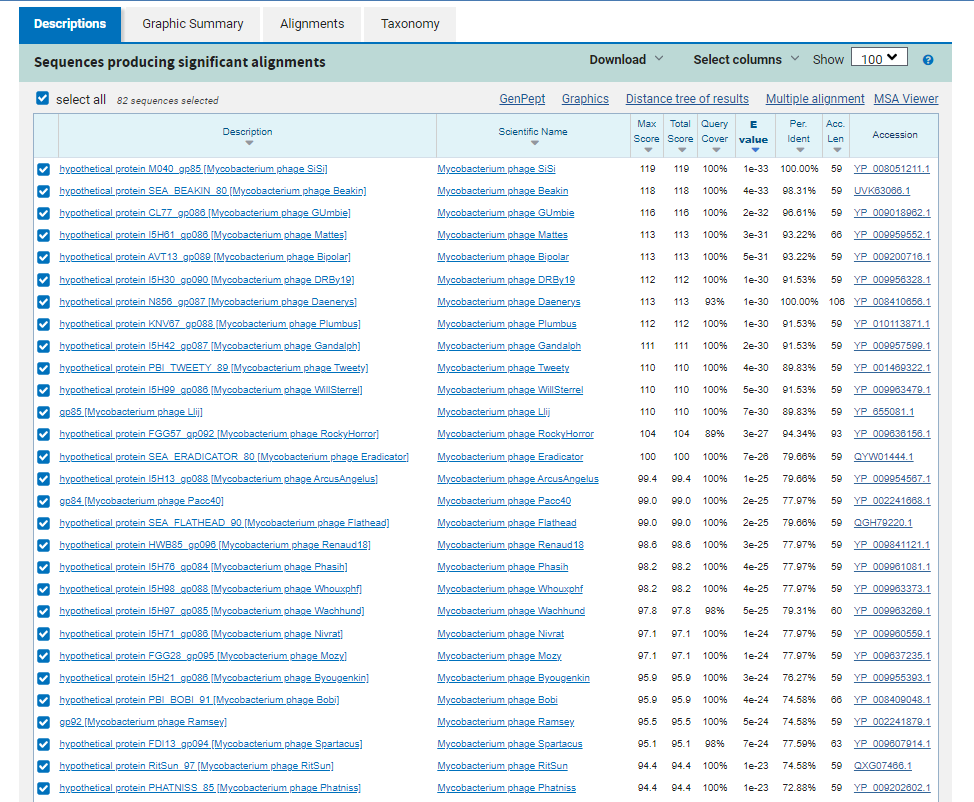 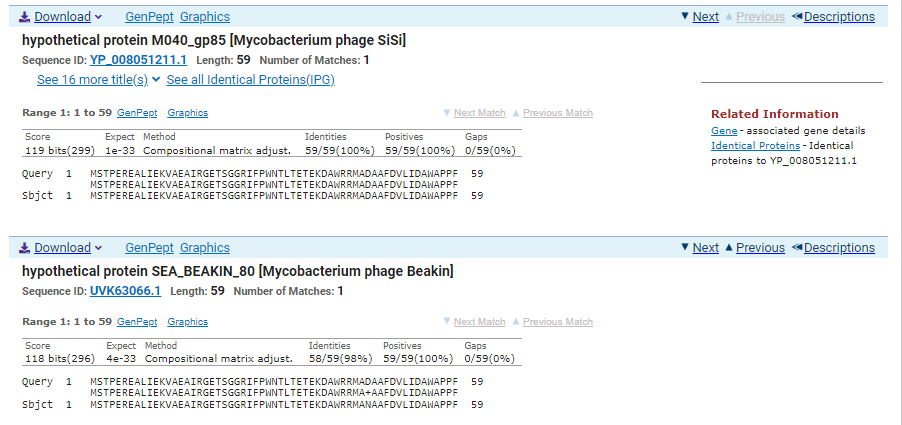 ATG Start at 50419. Original Glimmer call.TAG Stop at 50598F/R: FCoding Potential (y/n):  YStarterator (SS, NA, NI): Most annotated start is this (50419)Blast Best Hit, Query:Subject Starts, Score, Evalue, or “no significant Blast alignments” if 10E-4 or higherhypothetical protein M040_gp85 Mycobacterium phage SiSi  YP_008051211.1, 1:1, Score 119, Evalue, 1e-33Gap with previous gene: -3Longest Orf? (Y/N/NA) YRBS: 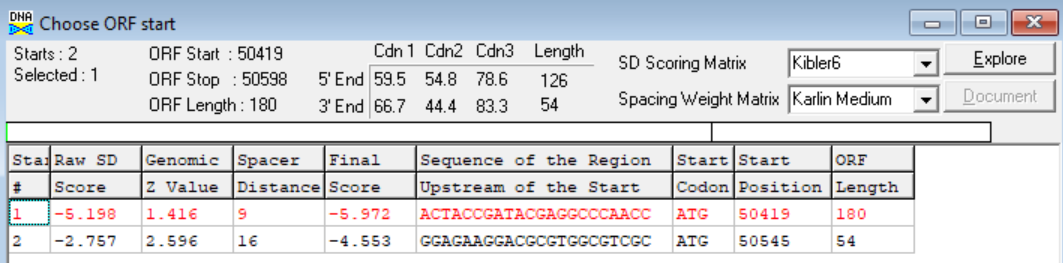 (https://toolkit.tuebingen.mpg.de/tools/hhpred) HHPRED vs PDB, SCOPe, pFam, and M. Tuberculosis. No Significant (>95%) Hits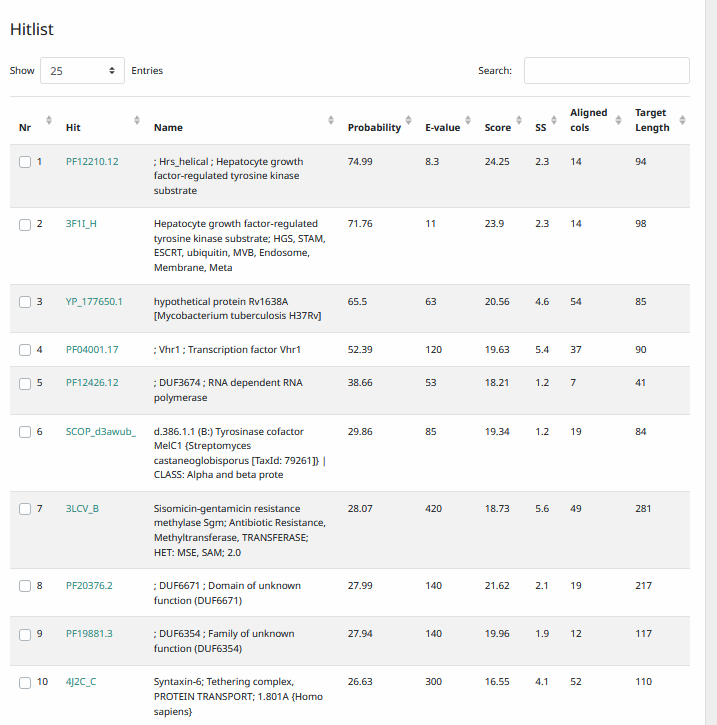 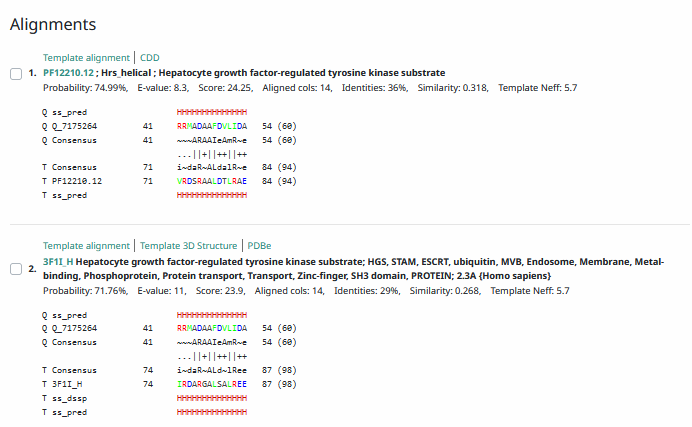 Phamerator Totinger Vs. Tootsieroll Vs. Starcevich (https://phamerator.org/phages) Genes 61-106Proposed Function: hypothetical proteinFunction Evidence: Coding potential and matches to other genes in BLASTs indicate that this is a real gene, but there is no evidence of a possible function for this protein.Transmembrane Domain/Evidence: No, Intracellular Properties (https://dtu.biolib.com/DeepTMHMM)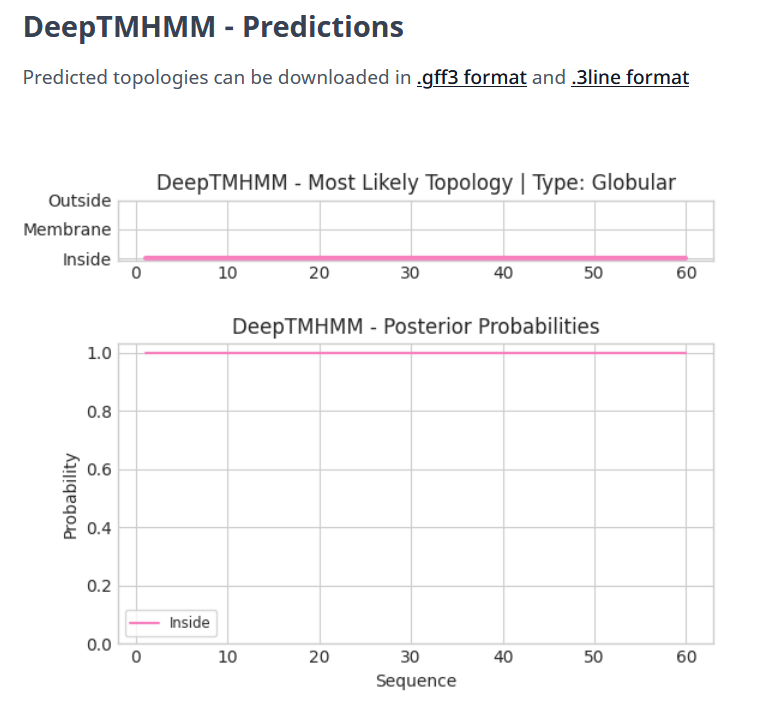 Gene Number: 90Totinger_Draft_91 on PhagesdbPham150080BLAST from PhagesDB. (https://phagesdb.org/blastp/) Using Longest ORF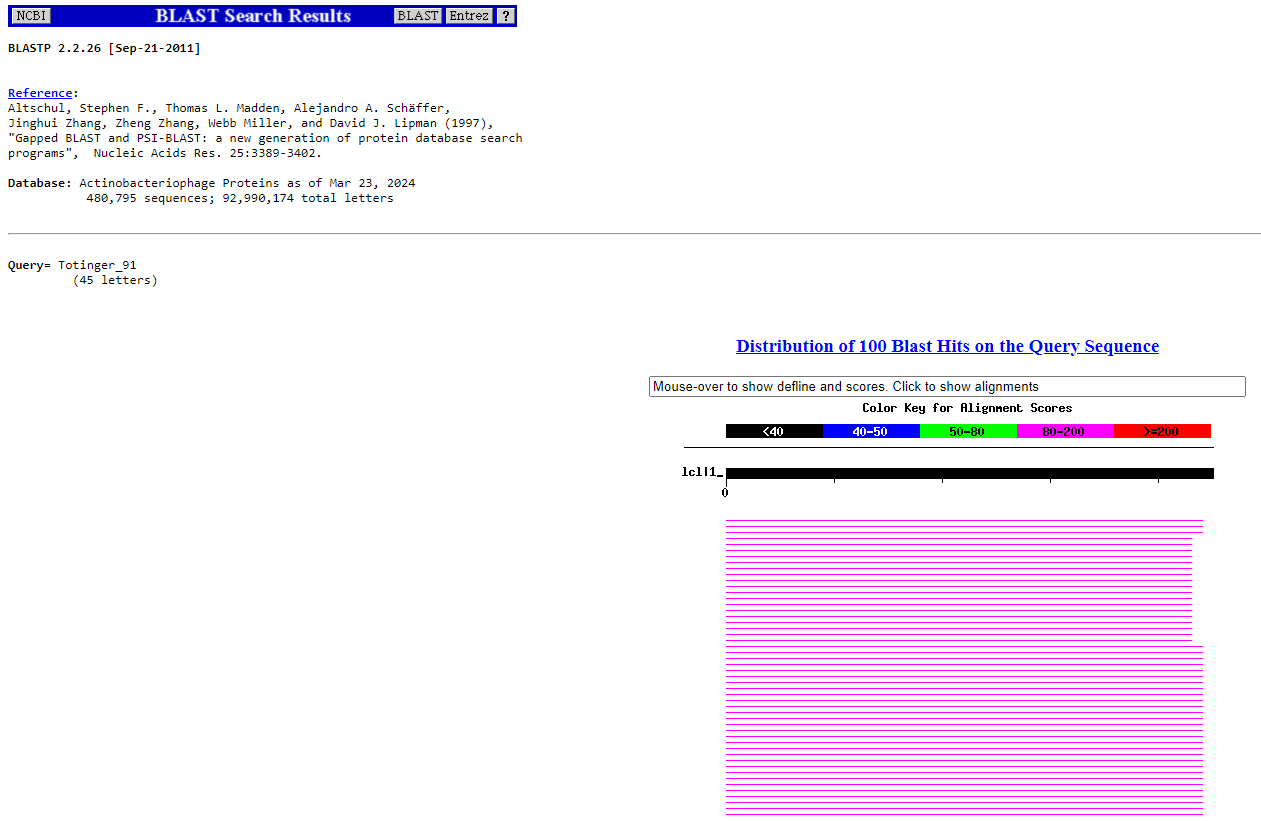 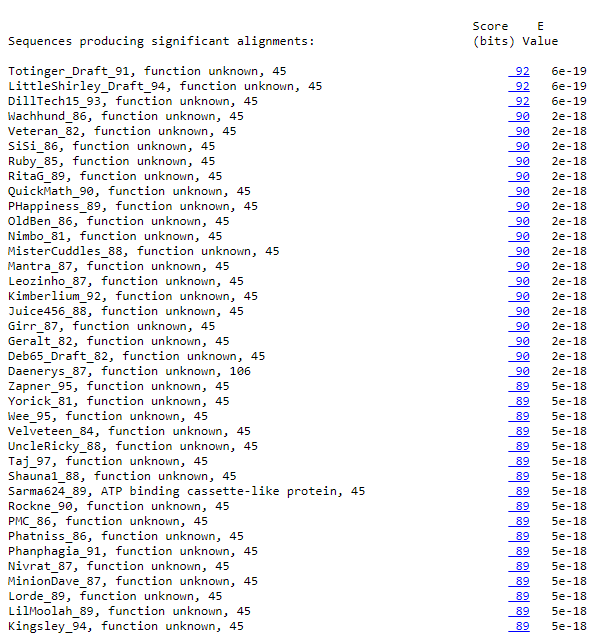 BLAST from NCBI (https://blast.ncbi.nlm.nih.gov/Blast.cgi?PAGE=Proteins) Using Longest ORF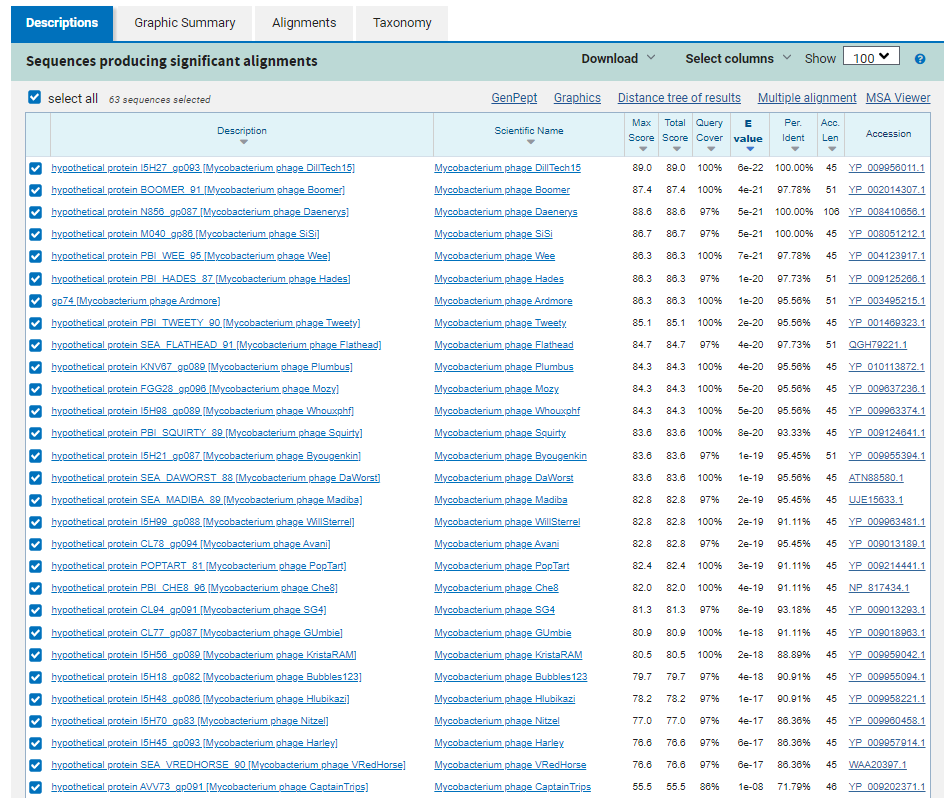 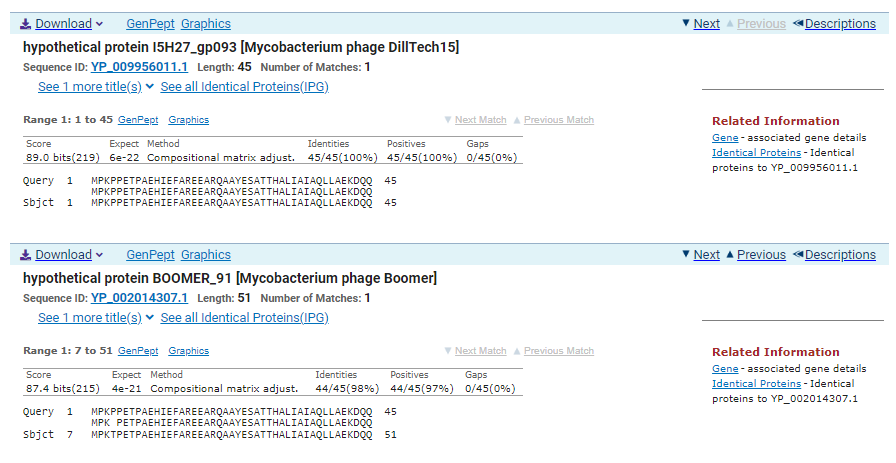 ATG Start at 50603. Original Glimmer call, Not called by Genemark.TGA Stop at 50740F/R: FCoding Potential (y/n):  YStarterator (SS, NA, NI): Most annotated start is this (50603)Blast Best Hit, Query:Subject Starts, Score, Evalue, or “no significant Blast alignments” if 10E-4 or higherhypothetical protein I5H27_gp093 Mycobacterium phage DillTech15  YP_009956011.1, 1:1, Score 89, Evalue, 6e-22Gap with previous gene: 5Longest Orf? (Y/N/NA) NRBS: 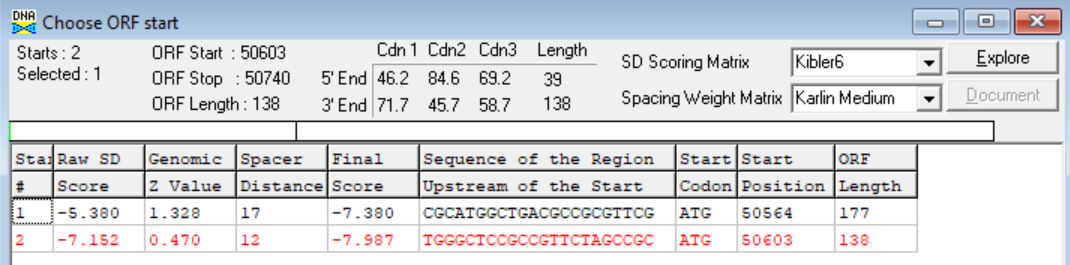 (https://toolkit.tuebingen.mpg.de/tools/hhpred) HHPRED vs PDB, SCOPe, pFam, and M. Tuberculosis. No Significant (>95%) Hits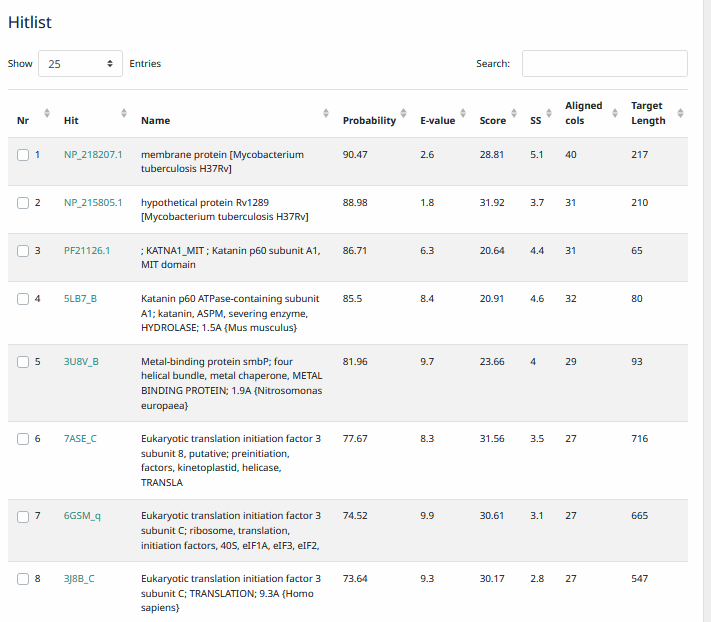 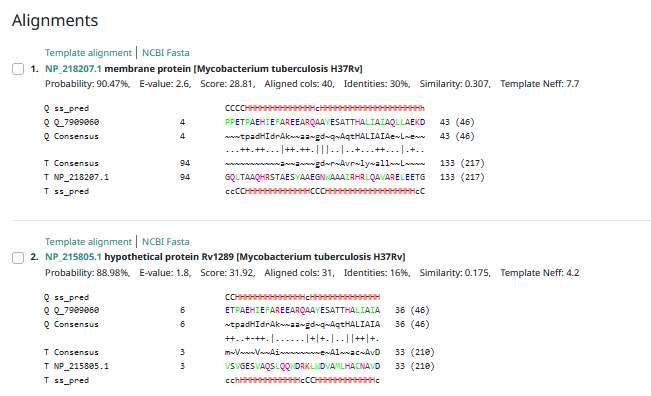 Phamerator Totinger Vs. Tootsieroll Vs. Starcevich (https://phamerator.org/phages) Genes 61-106Proposed Function: hypothetical proteinFunction Evidence: BLASTs most consistently indicate that this protein is one with no known function. Phage Starcevich shares a similar sequence in Phamerator and also calls the same Pham.Transmembrane Domain/Evidence: No, Intracellular Properties (https://dtu.biolib.com/DeepTMHMM)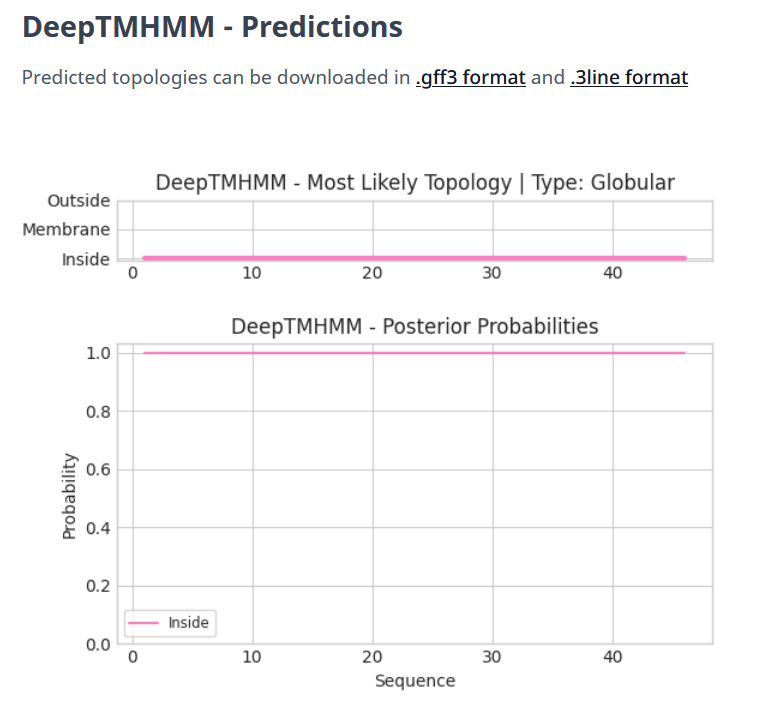 Gene Number: 91Totinger_Draft_92 on PhagesdbPham85452BLAST from PhagesDB. (https://phagesdb.org/blastp/) Using Longest ORF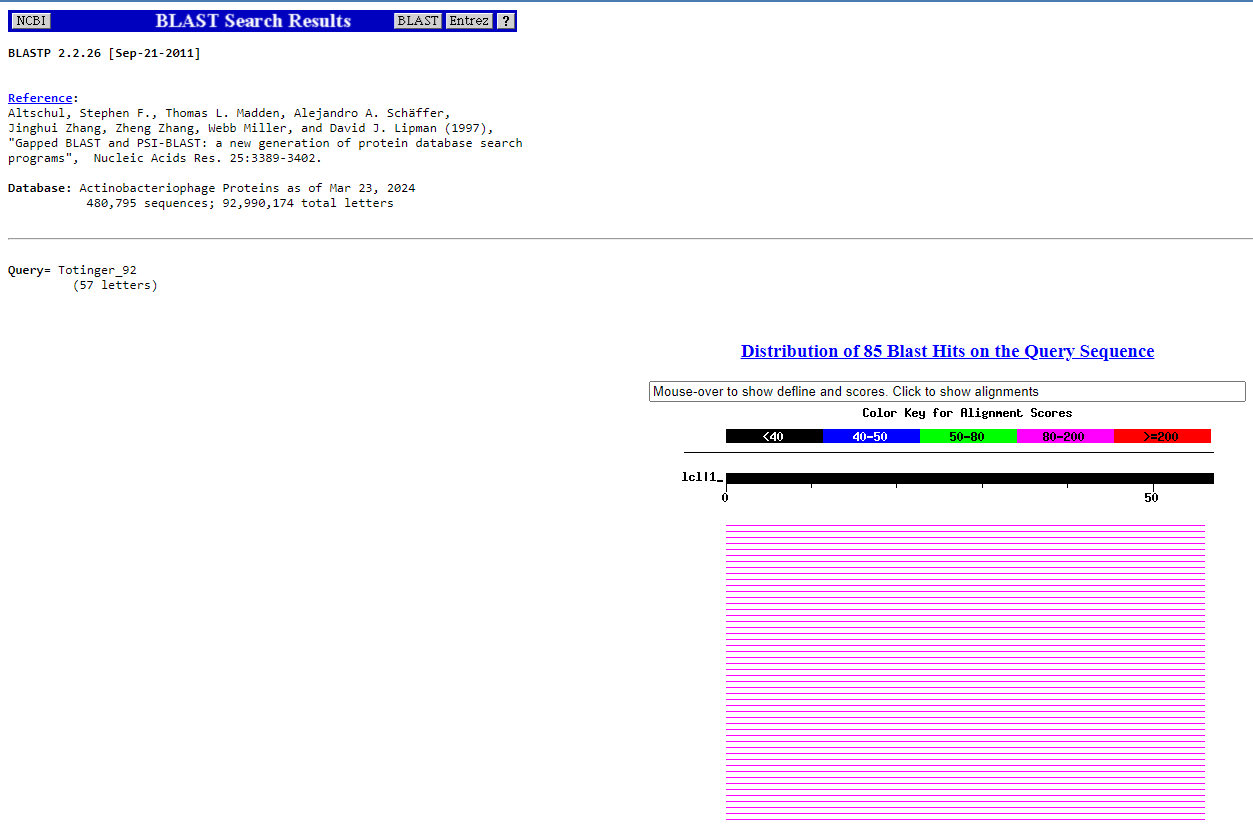 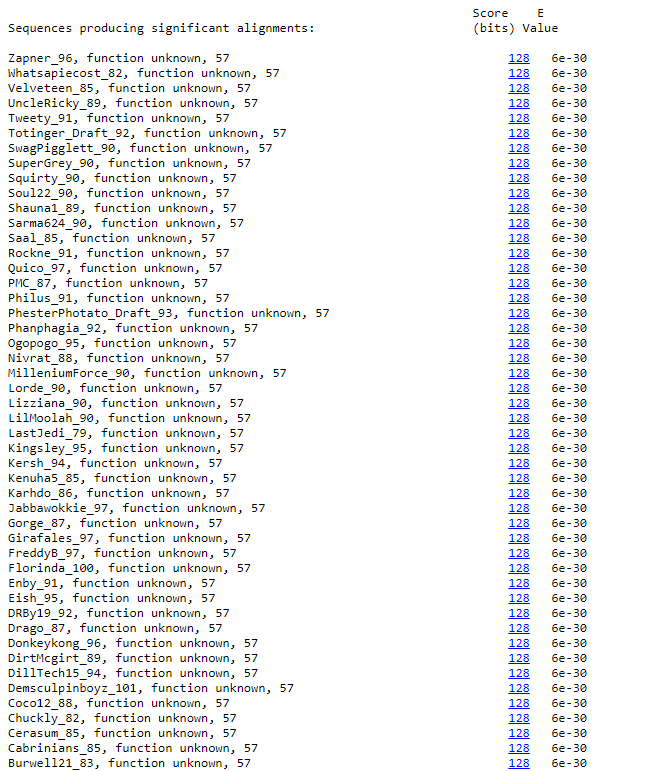 BLAST from NCBI (https://blast.ncbi.nlm.nih.gov/Blast.cgi?PAGE=Proteins) Using Longest ORF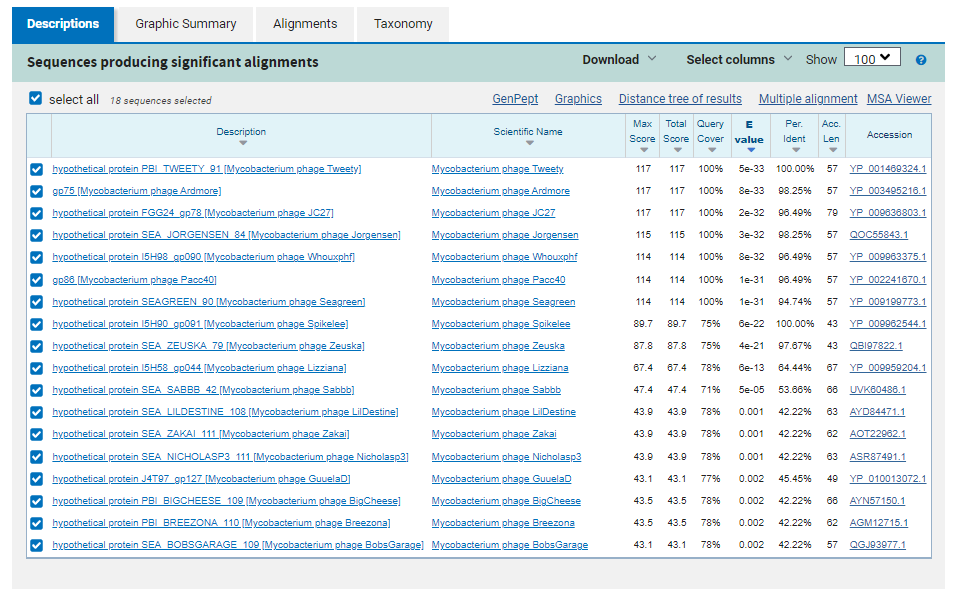 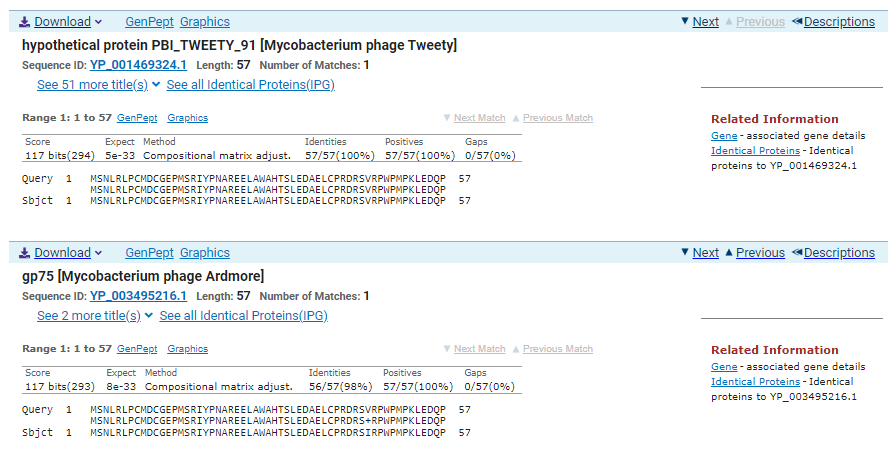 ATG Start at 50737. Original Glimmer call, not called by Genemark.TGA Stop at 50910F/R: FCoding Potential (y/n):  YStarterator (SS, NA, NI): Most annotated start is this (50737)Blast Best Hit, Query:Subject Starts, Score, Evalue, or “no significant Blast alignments” if 10E-4 or higherhypothetical protein PBI_TWEETY_91 Mycobacterium Phage Tweety YP_001469324.1, 1:1, Score 117, Evalue, 5e-33Gap with previous gene: -3Longest Orf? (Y/N/NA) YRBS: 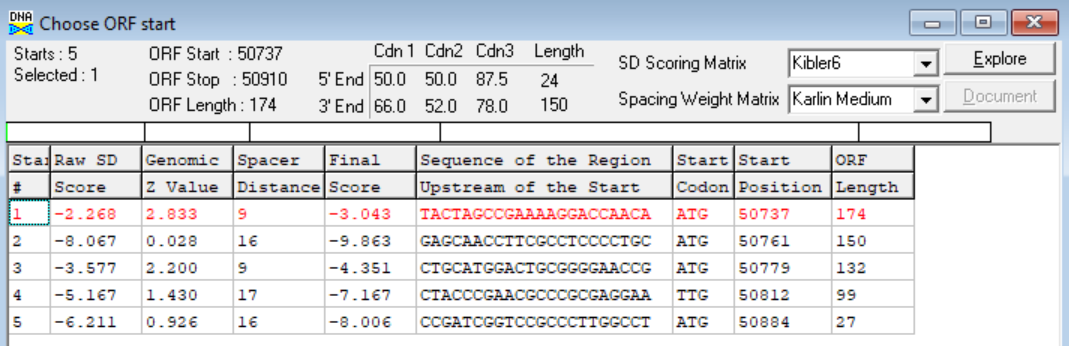 (https://toolkit.tuebingen.mpg.de/tools/hhpred) HHPRED vs PDB, SCOPe, pFam, and M. Tuberculosis. No Significant (>95%) Hits.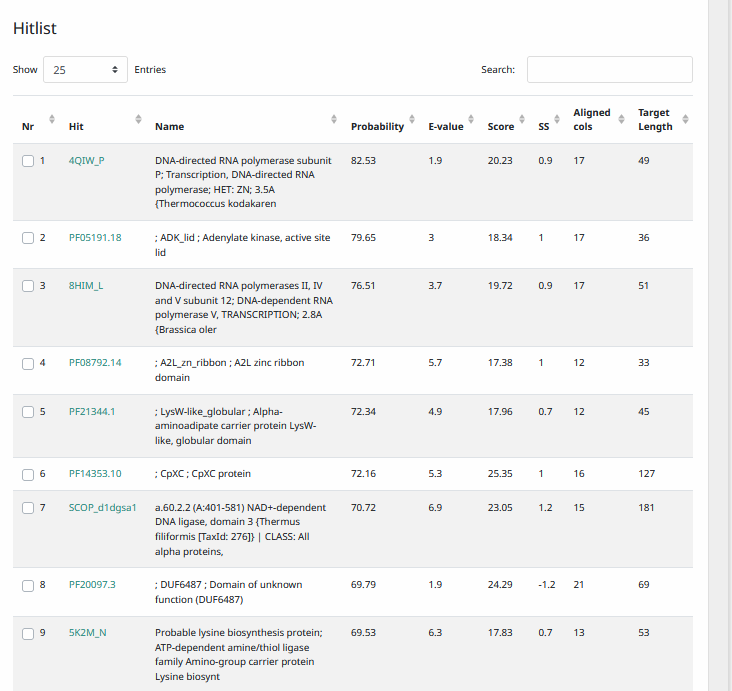 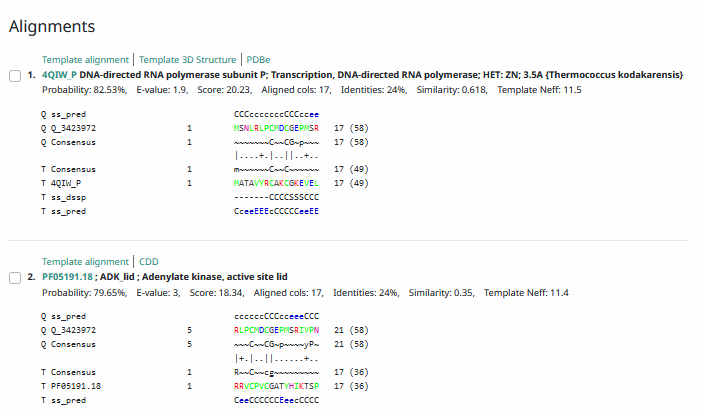 Phamerator Totinger Vs. Tootsieroll Vs. Starcevich (https://phamerator.org/phages) Genes 61-106Proposed Function: hypothetical proteinFunction Evidence: BLASTs most consistently call this protein as one with no known function. While neither phage Starcevich or phage Tootsieroll have a similar sequence, phage Tweety does and calls an identical gene without a function.Transmembrane Domain/Evidence: No, Intracellular Properties (https://dtu.biolib.com/DeepTMHMM)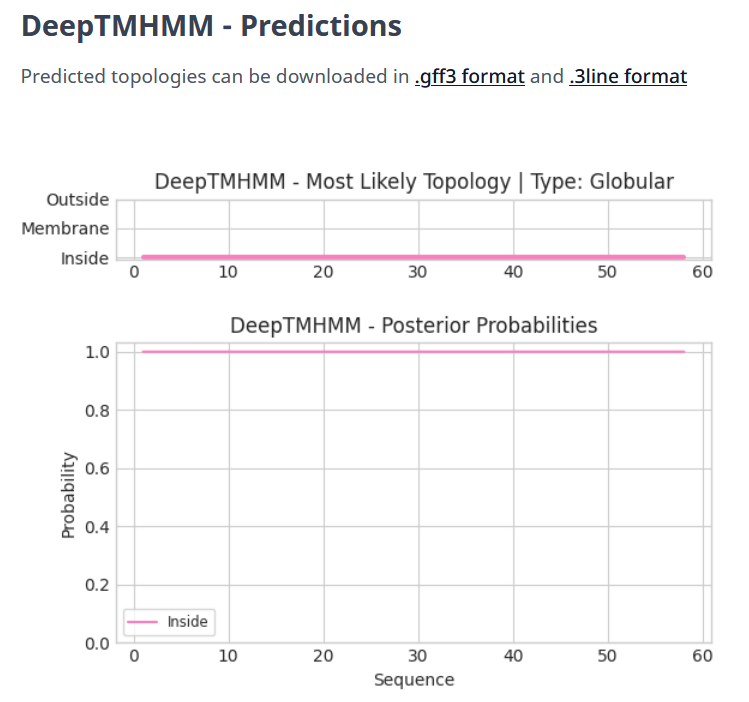 Gene Number: 92Totinger_Draft_93 on PhagesdbPham107093BLAST from PhagesDB. (https://phagesdb.org/blastp/) Using Longest ORF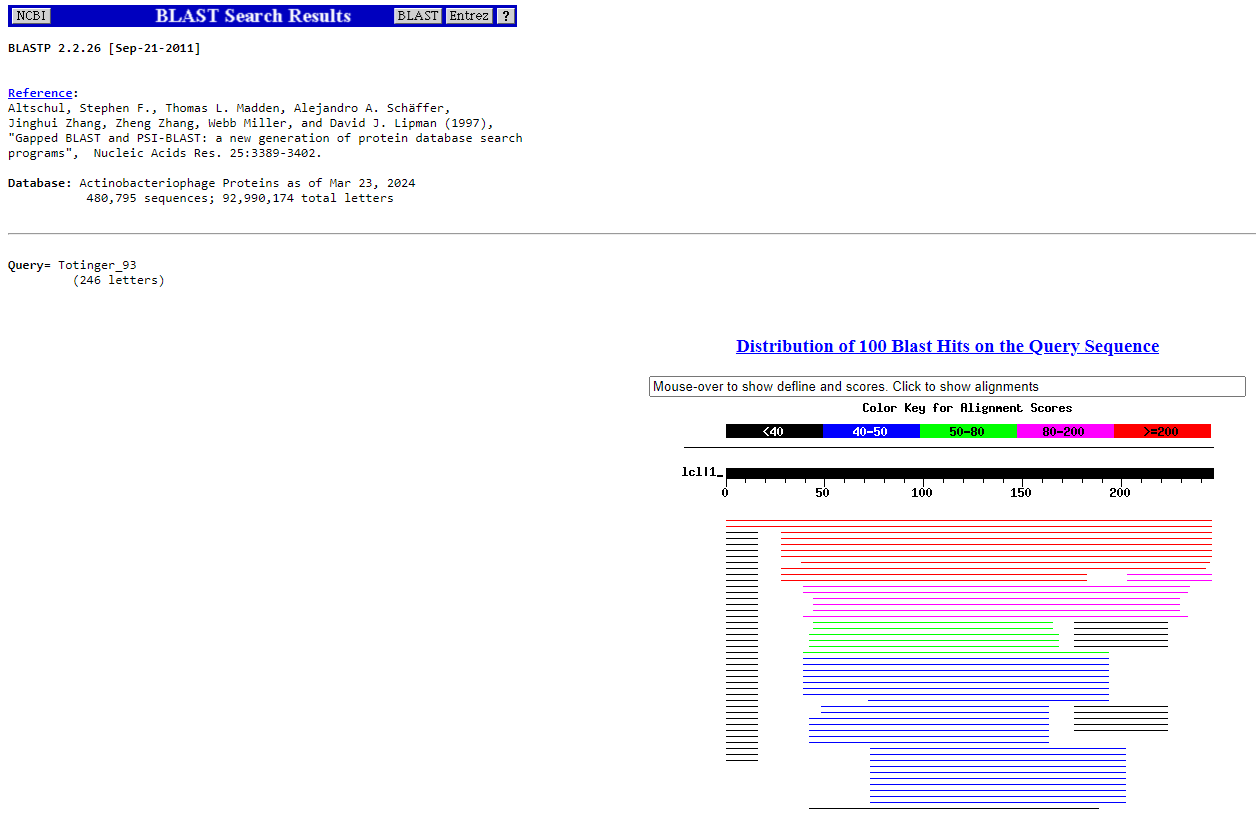 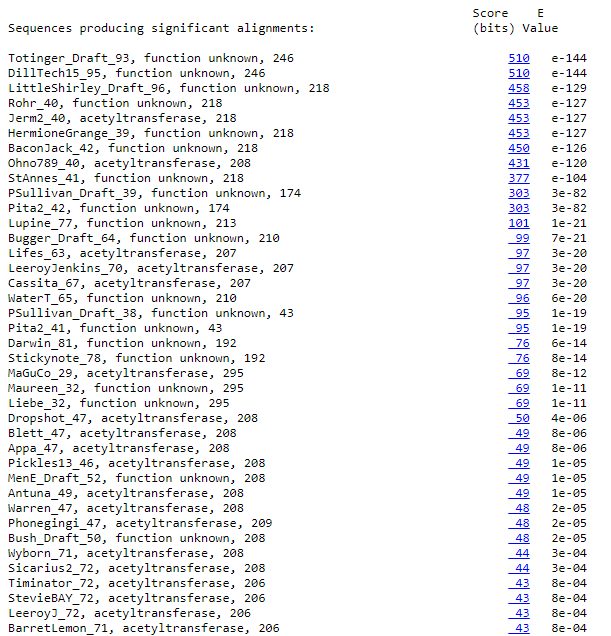 BLAST from NCBI (https://blast.ncbi.nlm.nih.gov/Blast.cgi?PAGE=Proteins) Using Longest ORF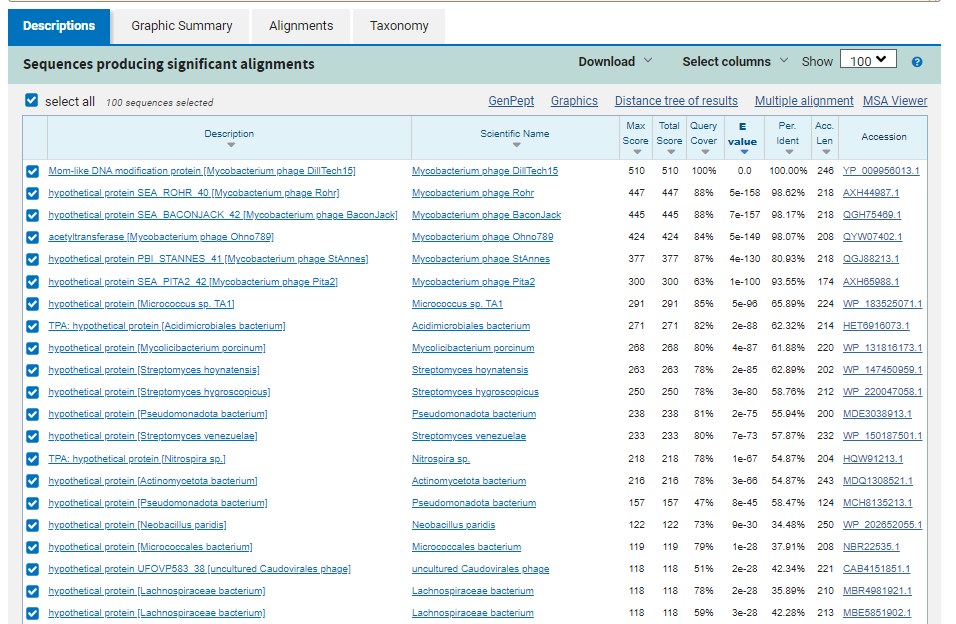 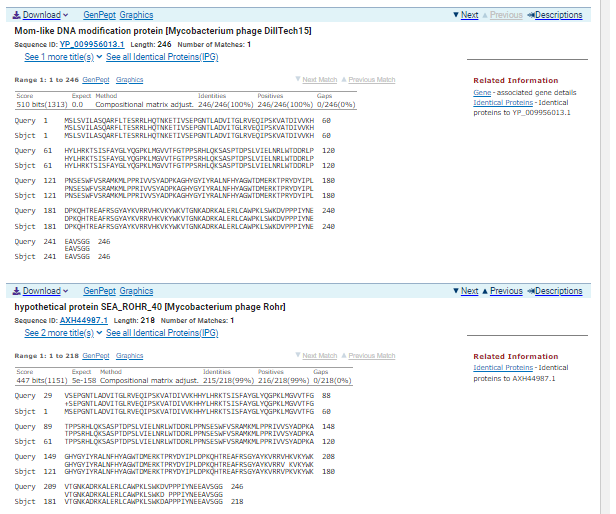 TTG Start at 50907. Original Glimmer call. Genemark calls start at 50991.TAA Stop at 51647F/R: FCoding Potential (y/n):  YStarterator (SS, NA, NI): Most annotated start is this (50907)Blast Best Hit, Query:Subject Starts, Score, Evalue, or “no significant Blast alignments” if 10E-4 or higherMom-like DNA modification protein Mycobacterium phage DillTech15 YP_009956013.1, 1:1, Score 510, Evalue, 0Gap with previous gene: -3Longest Orf? (Y/N/NA) NRBS: 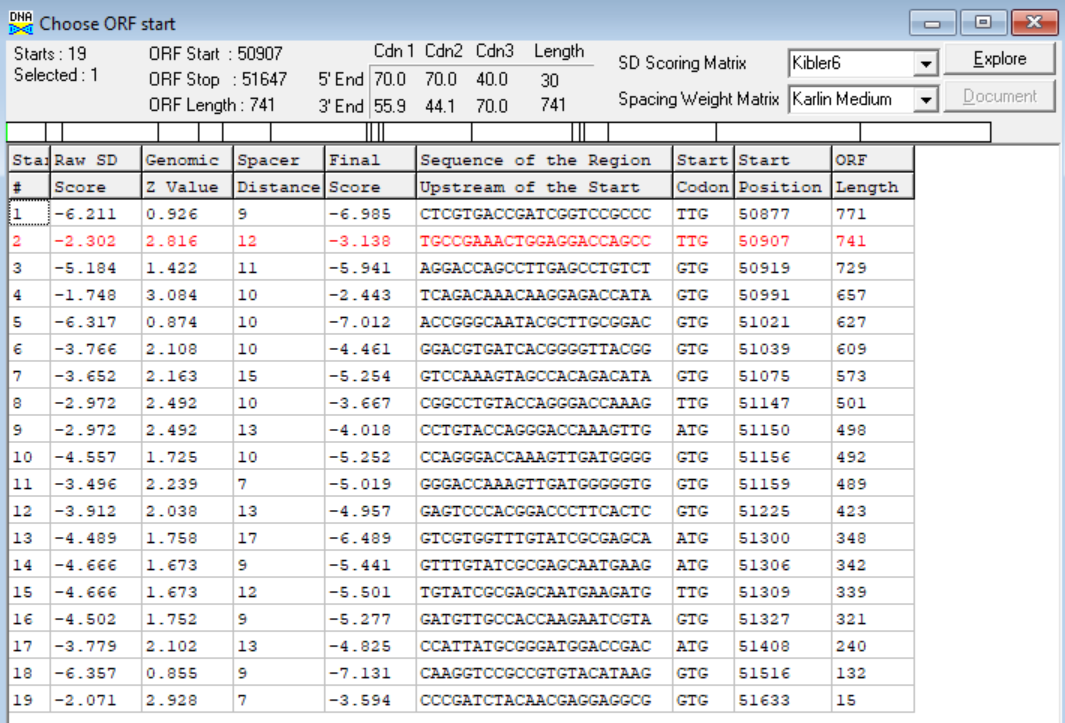 (https://toolkit.tuebingen.mpg.de/tools/hhpred) HHPRED vs PDB, SCOPe, pFam, and M. Tuberculosis. 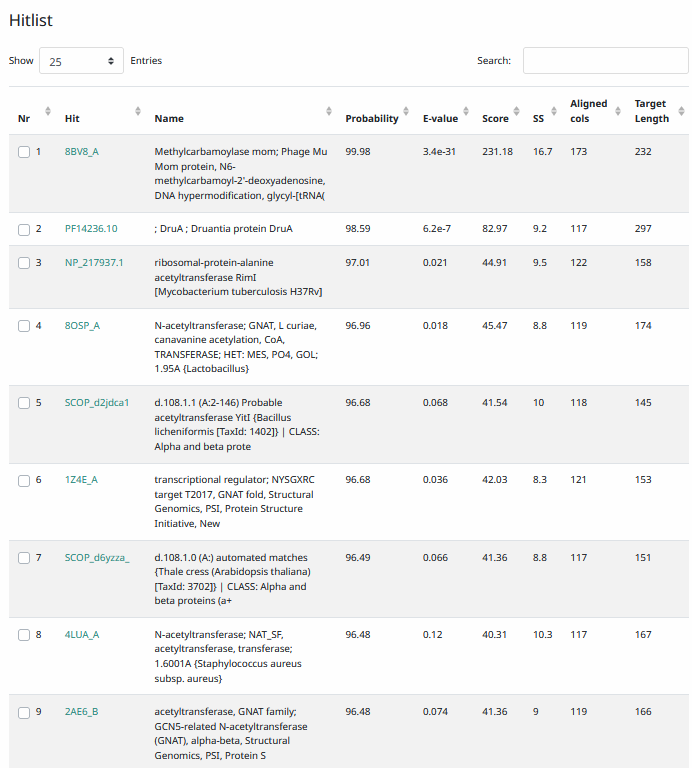 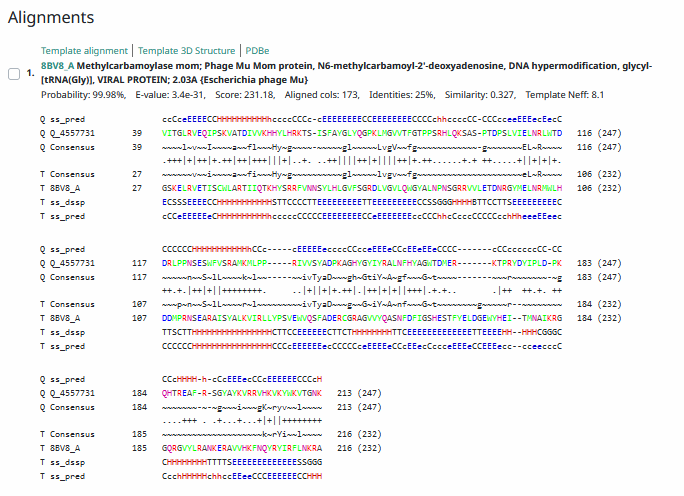 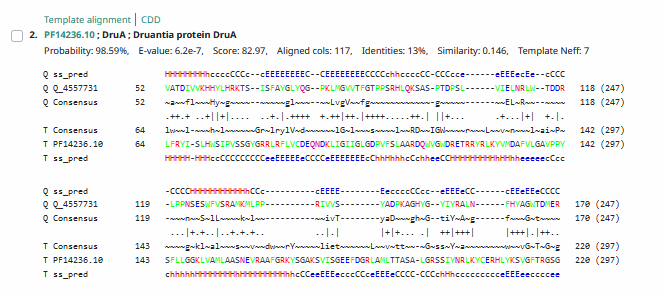 Phamerator Totinger Vs. Tootsieroll Vs. Starcevich (https://phamerator.org/phages) Genes 61-106Phamerator Totinger (Bottom) Vs. DillTech15 (Top) (https://phamerator.org/phages) Genes 84-95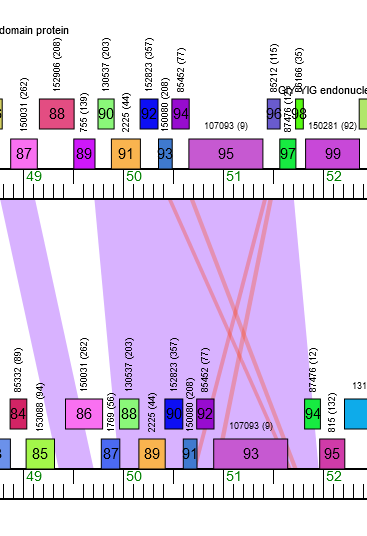 Proposed Function: hypothetical proteinFunction Evidence: In Phamerator, phage DillTech15 calls an identical gene from an identical sequence and also calls no known function. Additionally, BLASTs and HHPRED most consistently hit this protein as one with no known function.Transmembrane Domain/Evidence: No, Intracellular Properties (https://dtu.biolib.com/DeepTMHMM)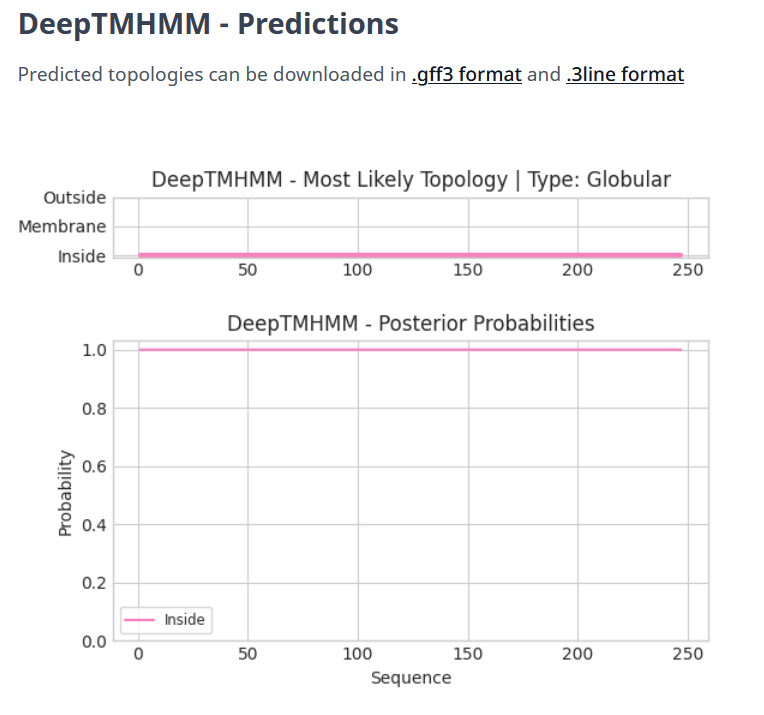 Added New Gene Not Initially called by DNA Master. Information as Follows.Gene Number: 93Pham: No Data for Start, Gene added ManuallyBLAST from PhagesDB. (https://phagesdb.org/blastp/) Using Longest ORF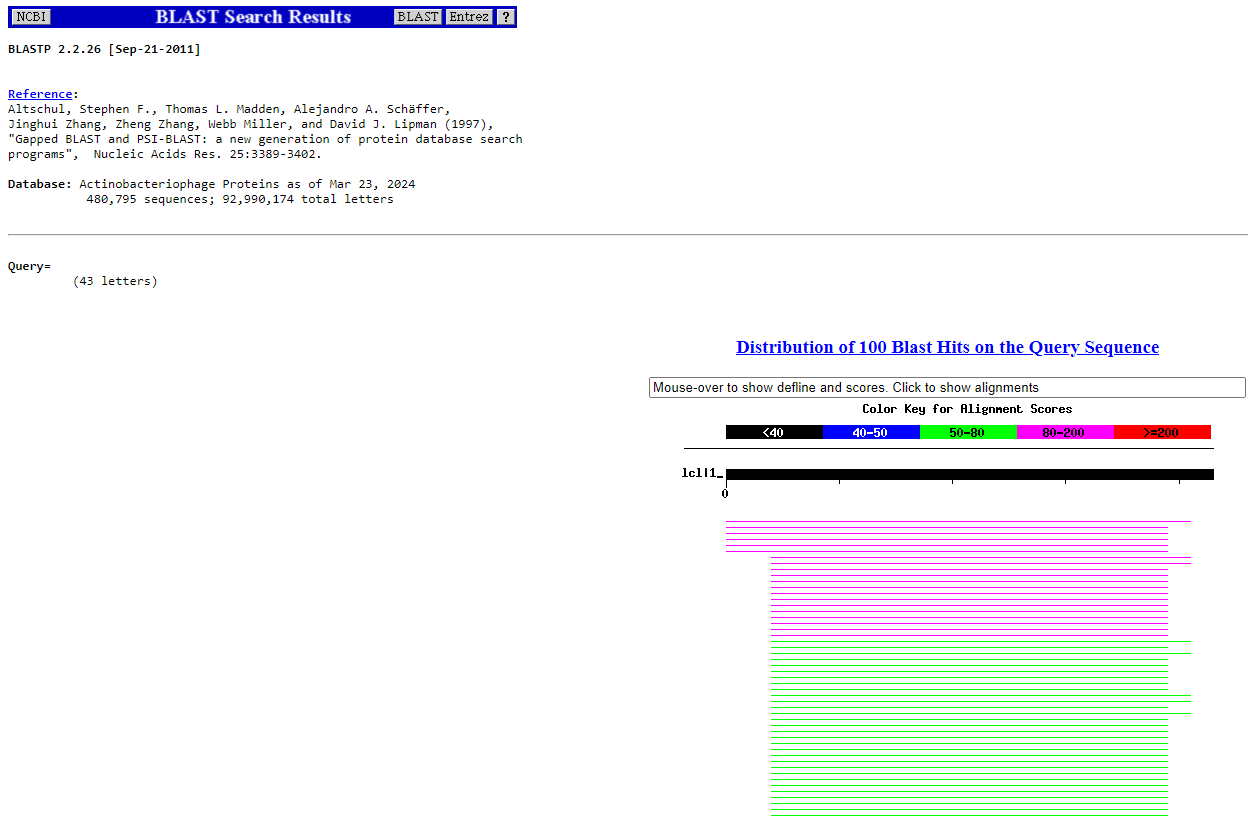 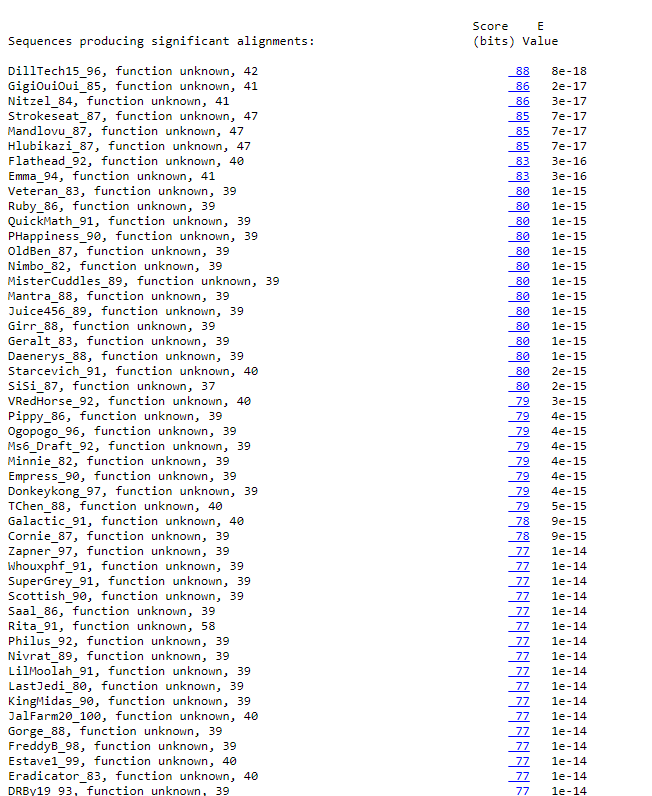 BLAST from NCBI (https://blast.ncbi.nlm.nih.gov/Blast.cgi?PAGE=Proteins) Using Longest ORF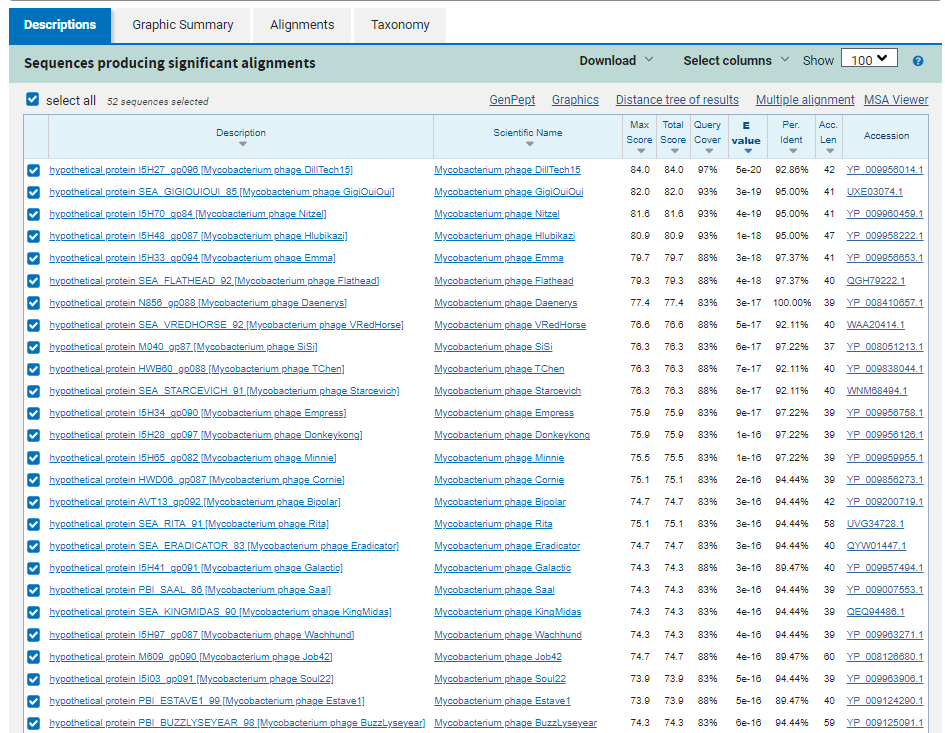 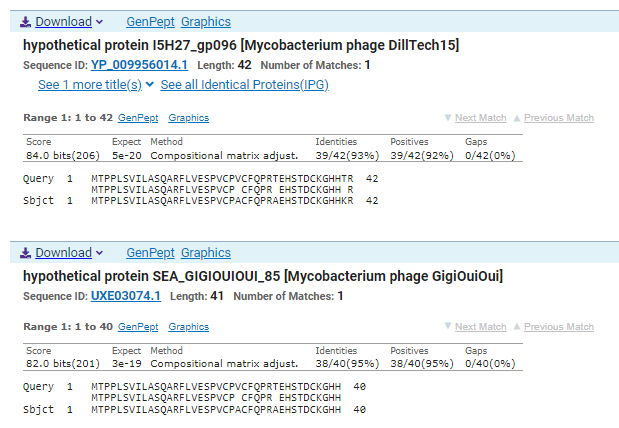 GTG Start at 51691. Not called by Glimmer.TGA Stop at 58119.F/R: FCoding Potential (y/n):  Weak, but Present. YStarterator (SS, NA, NI): No Data for Start, Gene Added Manually.Blast Best Hit, Query:Subject Starts, Score, Evalue, or “no significant Blast alignments” if 10E-4 or higherhypothetical protein I5H27_gp096 Mycobacterium phage DillTech15 YP_009956014.1, 1:1, Score 84, Evalue, 5e-20Gap with previous gene: 44Longest Orf? (Y/N/NA) NRBS: 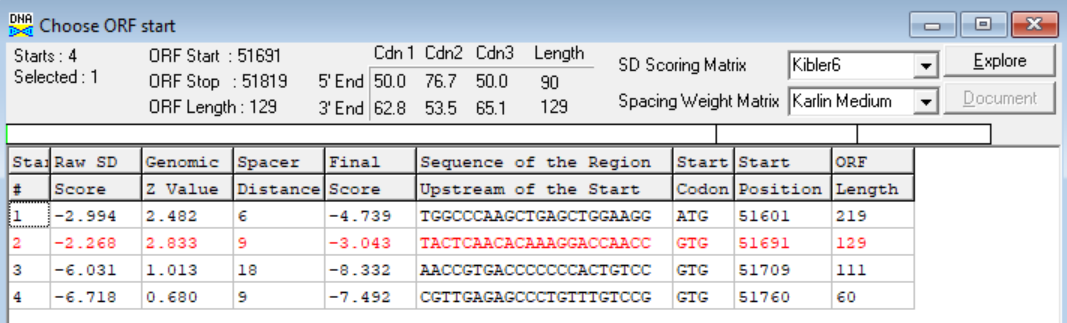 (https://toolkit.tuebingen.mpg.de/tools/hhpred) HHPRED vs PDB, SCOPe, pFam, and M. Tuberculosis. No Significant (>95%) Hits.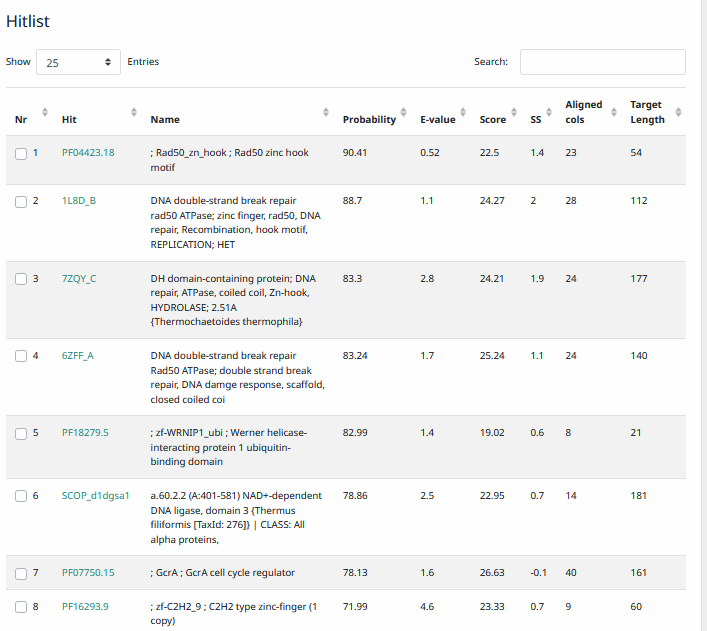 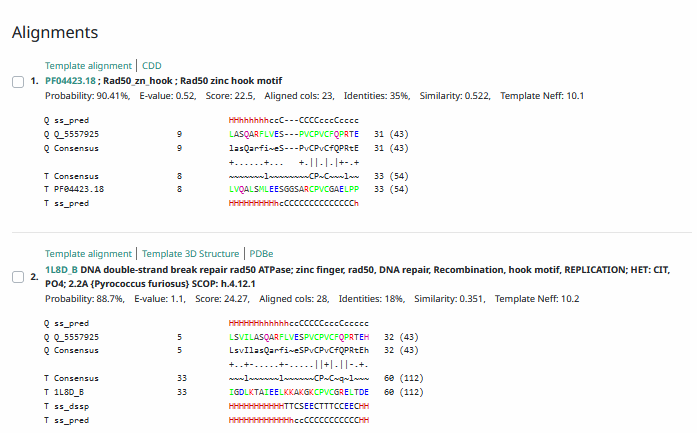 Phamerator Totinger (Bottom) Vs. DillTech15 (Top) (https://phamerator.org/phages) Genes 84-95Proposed Function: hypothetical proteinFunction Evidence: Phage DillTech15 shares an identical sequence with Totinger and calls an undocumented gene in this gene’s area. DillTech15 does not call a function. BLASTs also most consistently hit this gene as one with unknown function.Transmembrane Domain/Evidence: No, Intracellular Properties (https://dtu.biolib.com/DeepTMHMM)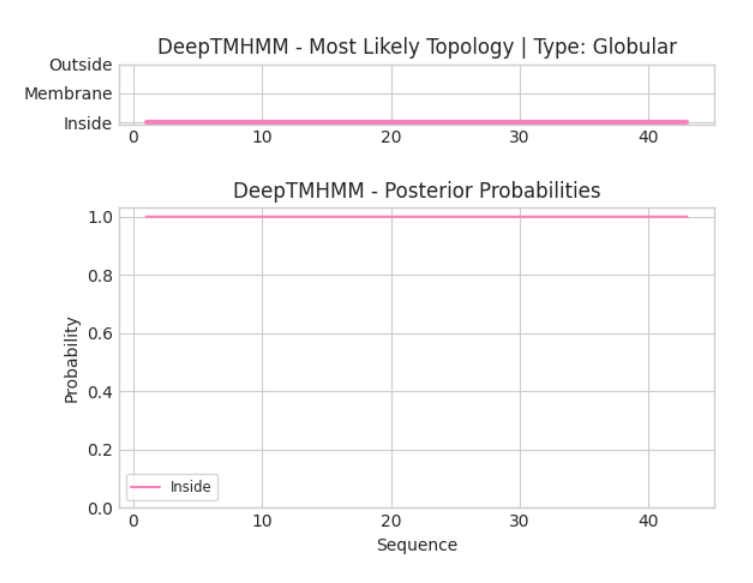 Gene Number: 94Totinger_Draft_94 on PhagesdbPham87476BLAST from PhagesDB. (https://phagesdb.org/blastp/) Using Longest ORF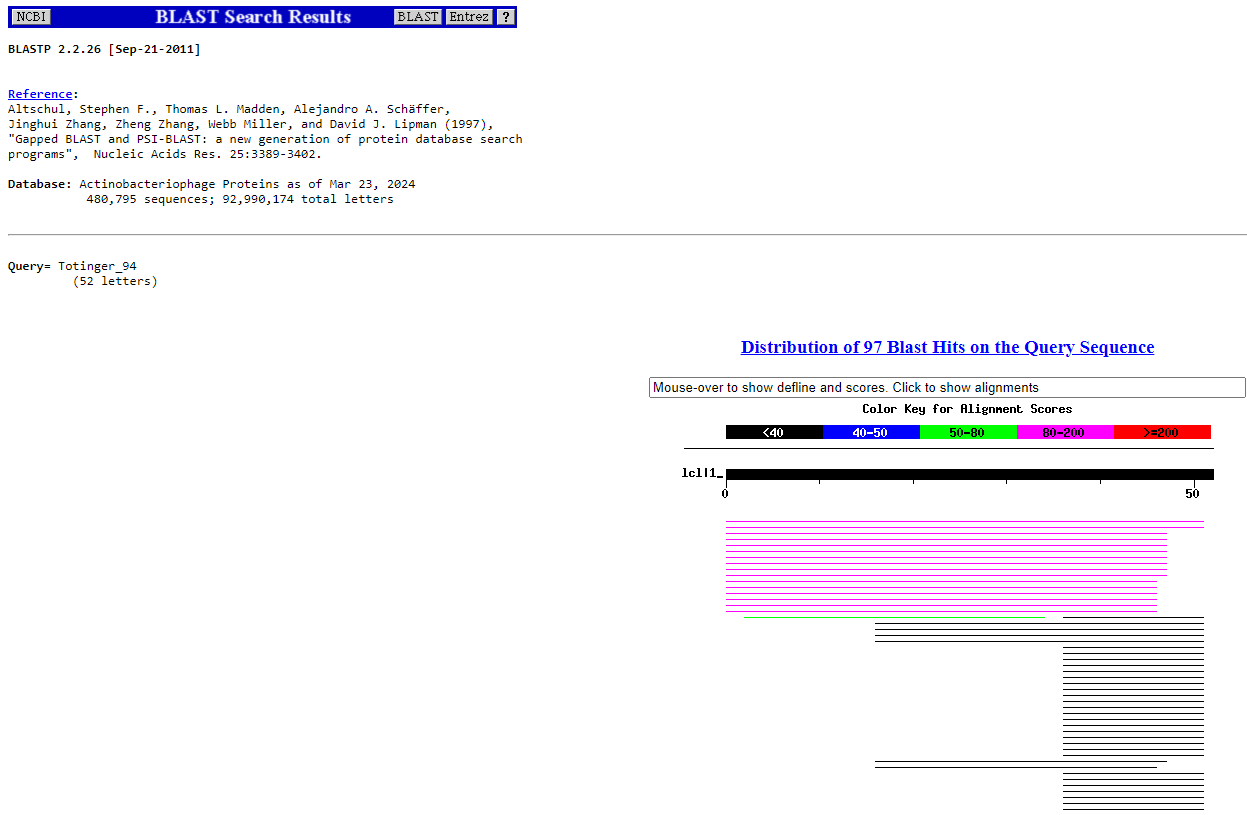 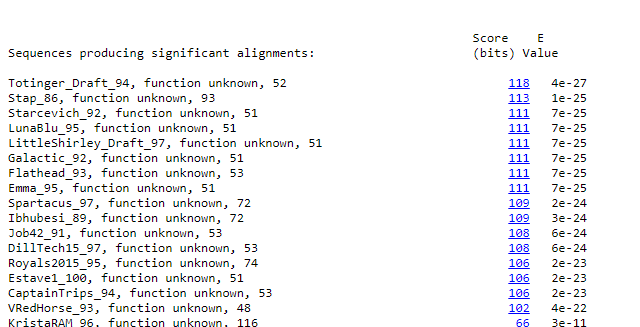 BLAST from NCBI (https://blast.ncbi.nlm.nih.gov/Blast.cgi?PAGE=Proteins) Using Longest ORF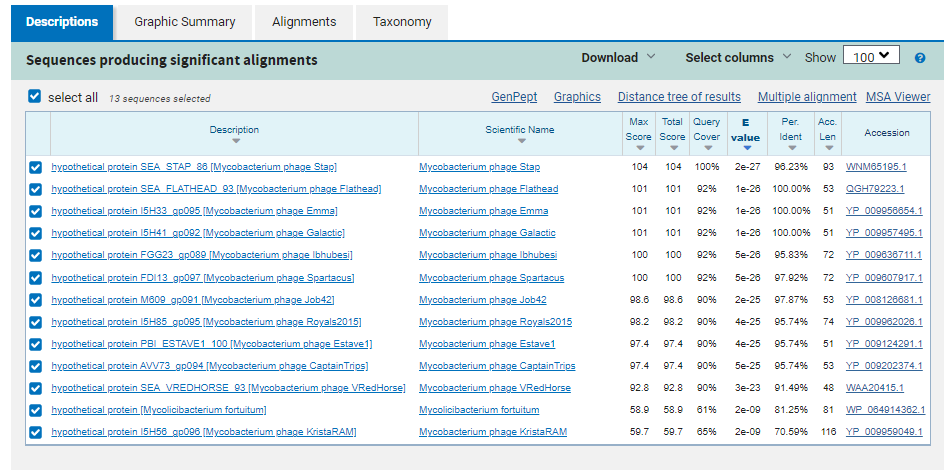 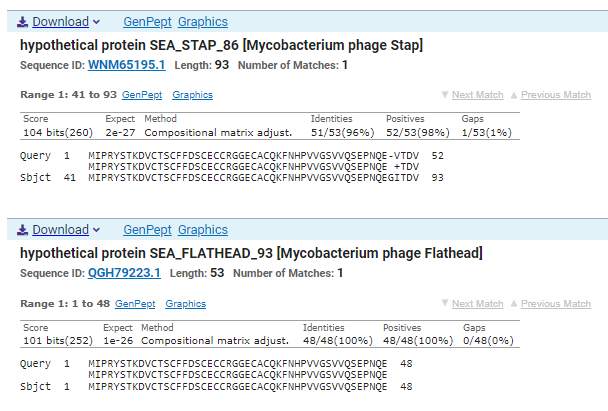 ATG Start at 51816. Original Glimmer call, Not called by Genemark.TGA Stop at 51974F/R: FCoding Potential (y/n):  Weak, but present. YStarterator (SS, NA, NI): Most annotated start is this (51816)Blast Best Hit, Query:Subject Starts, Score, Evalue, or “no significant Blast alignments” if 10E-4 or higherhypothetical protein SEA_STAP_86 Mycobacterium phage Stap WNM65195.1, 41:93, Score 104, Evalue, 2e-27Gap with previous gene: -3Longest Orf? (Y/N/NA) NRBS: 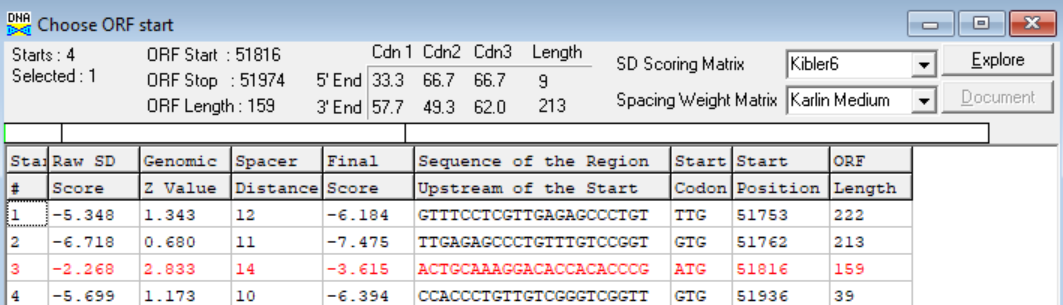 (https://toolkit.tuebingen.mpg.de/tools/hhpred) HHPRED vs PDB, SCOPe, pFam, and M. Tuberculosis. No Significant (>95%) Hits.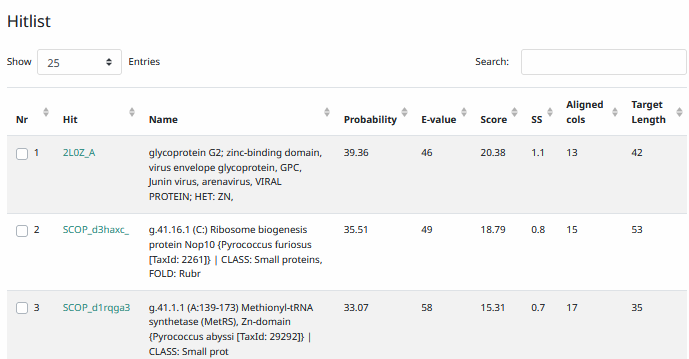 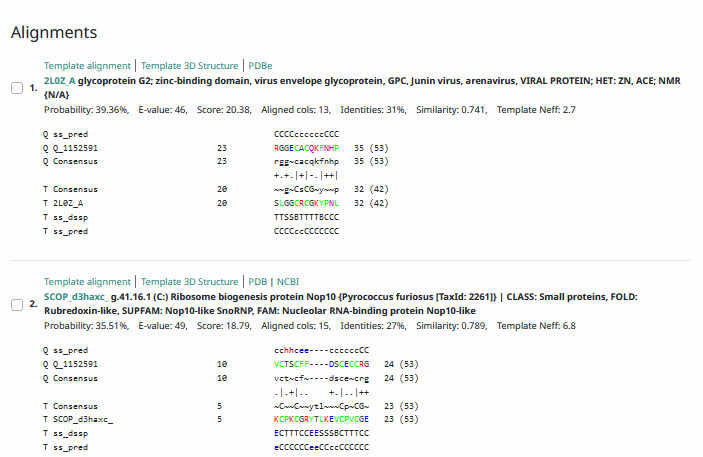 Phamerator Totinger Vs. Tootsieroll Vs. Starcevich (https://phamerator.org/phages) Genes 61-106Proposed Function: hypothetical proteinFunction Evidence: BLASTs most commonly hit this protein as one that has no known function. Additionally, phage Starcevich calls an identical gene from a near identical sequence but does not call a function with it.Transmembrane Domain/Evidence: No, Intracellular Properties (https://dtu.biolib.com/DeepTMHMM)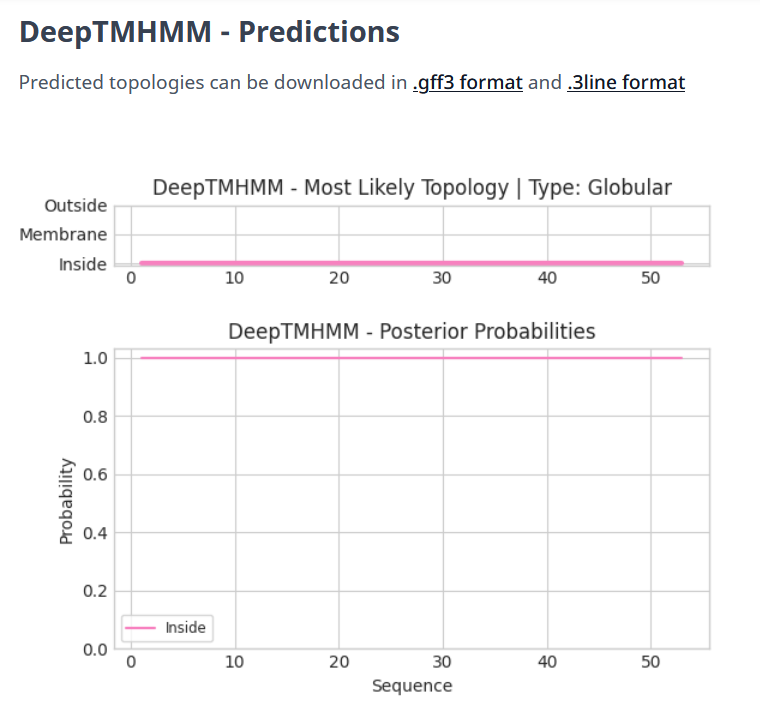 Gene Number: 95Totinger_Draft_95 on PhagesdbPham815BLAST from PhagesDB. (https://phagesdb.org/blastp/) Using Longest ORF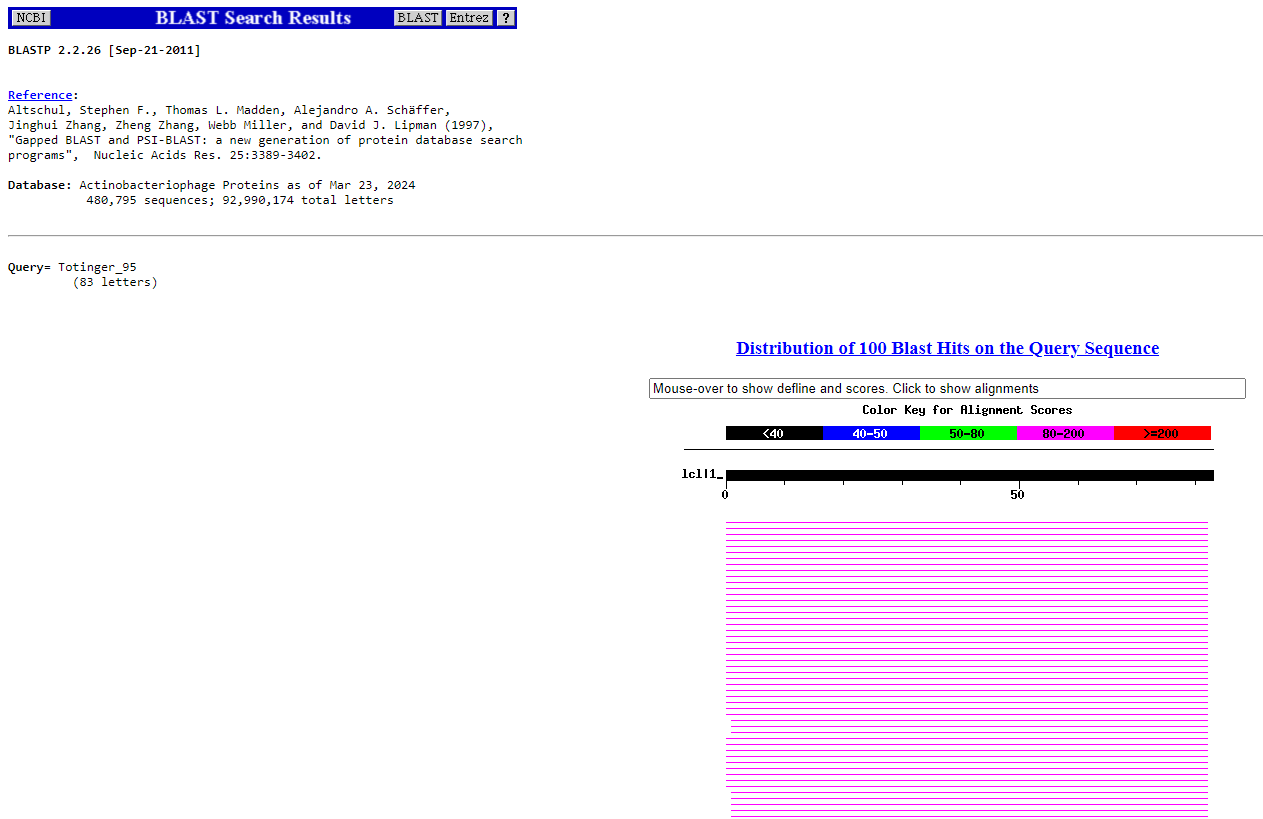 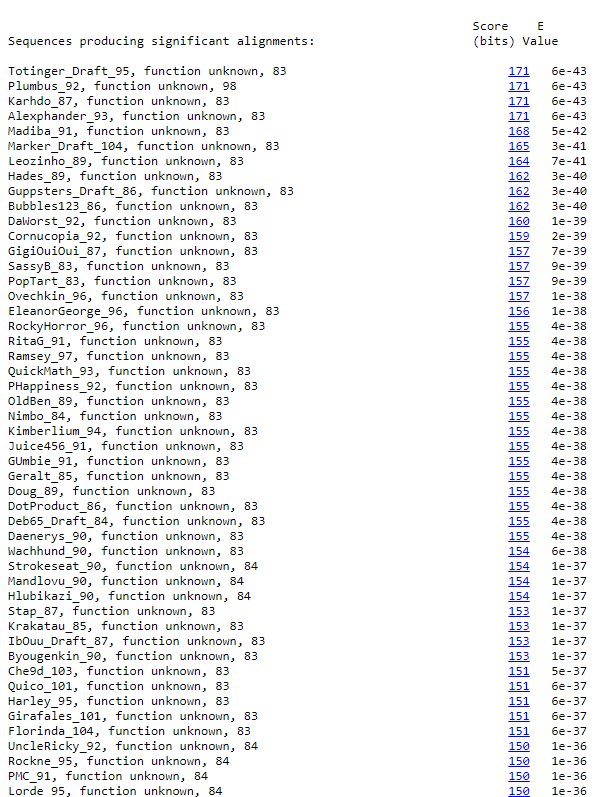 BLAST from NCBI (https://blast.ncbi.nlm.nih.gov/Blast.cgi?PAGE=Proteins) Using Longest ORF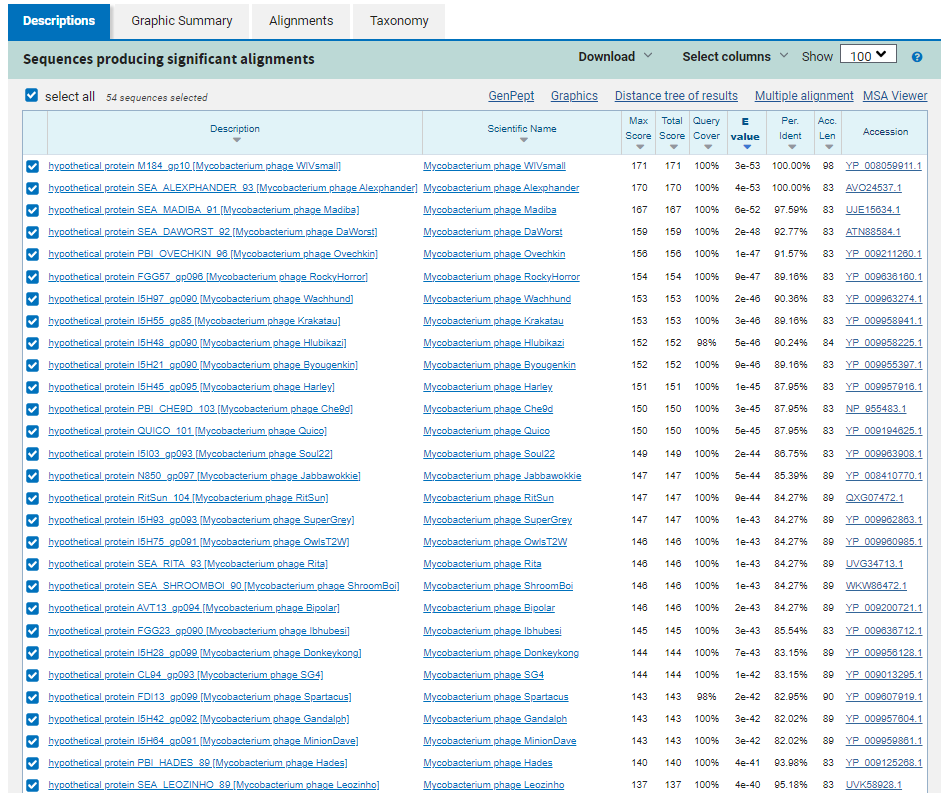 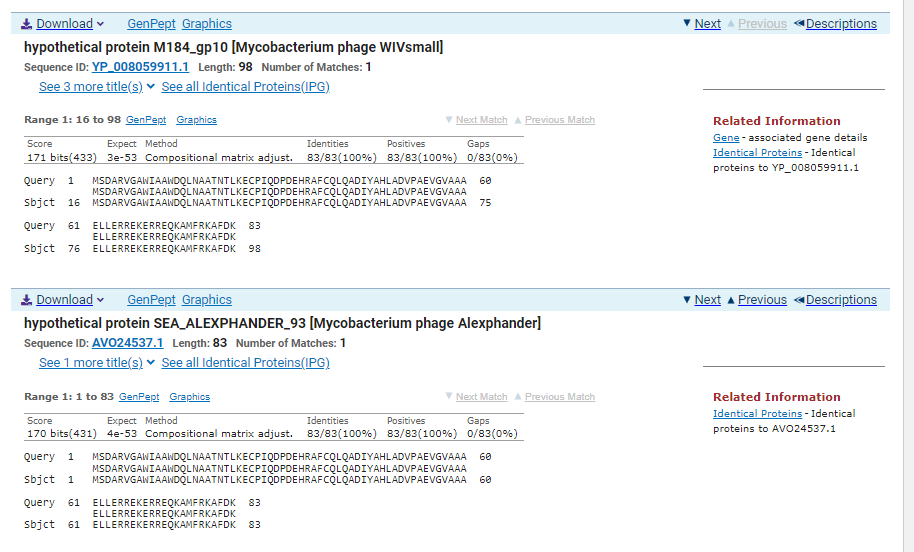 ATG Start at 51967. Original Glimmer call.TGA Stop at 52218F/R: FCoding Potential (y/n):  YStarterator (SS, NA, NI): Does not have the Most Annotated StartBlast Best Hit, Query:Subject Starts, Score, Evalue, or “no significant Blast alignments” if 10E-4 or higherhypothetical protein M184_gp10 Mycobacterium phage WIVsmall YP_008059911.1, 16:98, Score 171, Evalue, 3e-53Gap with previous gene: -7Longest Orf? (Y/N/NA) NRBS: 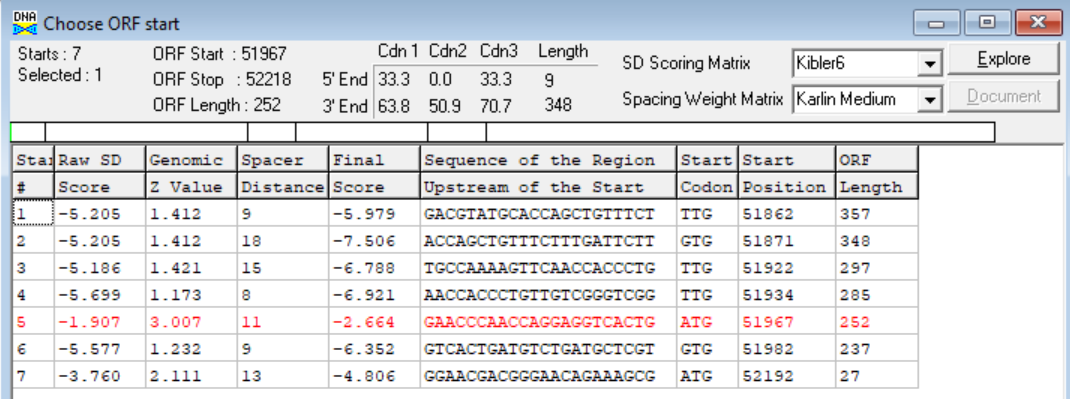 (https://toolkit.tuebingen.mpg.de/tools/hhpred) HHPRED vs PDB, SCOPe, pFam, and M. Tuberculosis. No Significant (>95%) Hits.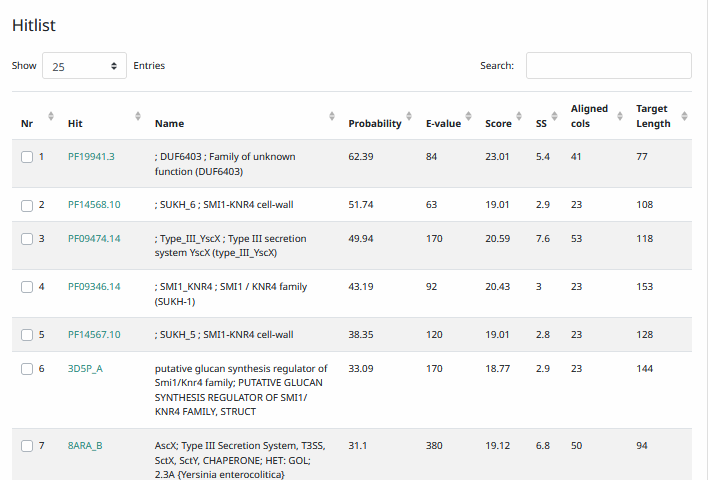 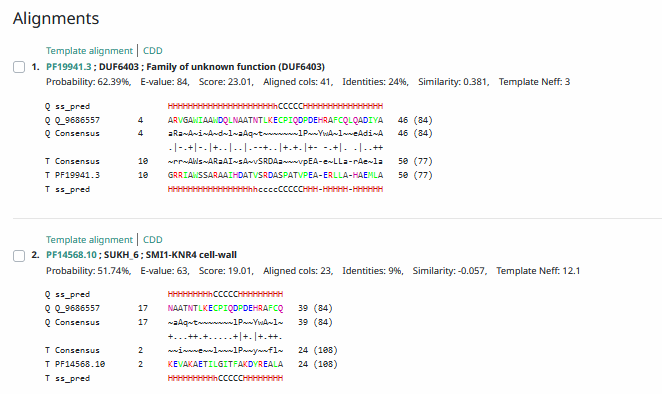 Phamerator Totinger Vs. Tootsieroll Vs. Starcevich (https://phamerator.org/phages) Genes 61-106Proposed Function: hypothetical proteinFunction Evidence: BLASTs most commonly hit this protein as one with no known function. In Phamerator, phage Starcevich calls the same gene from a similar sequence but also notes no known function.Transmembrane Domain/Evidence: No, Intracellular Properties (https://dtu.biolib.com/DeepTMHMM)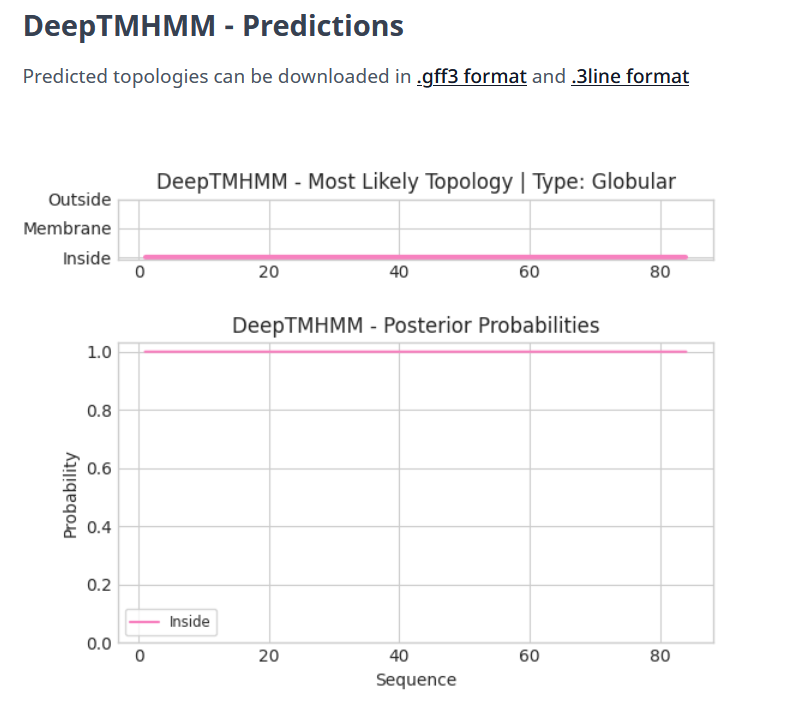 Gene Number: 96Totinger_Draft_96 on PhagesdbPham131817BLAST from PhagesDB. (https://phagesdb.org/blastp/) Using Longest ORF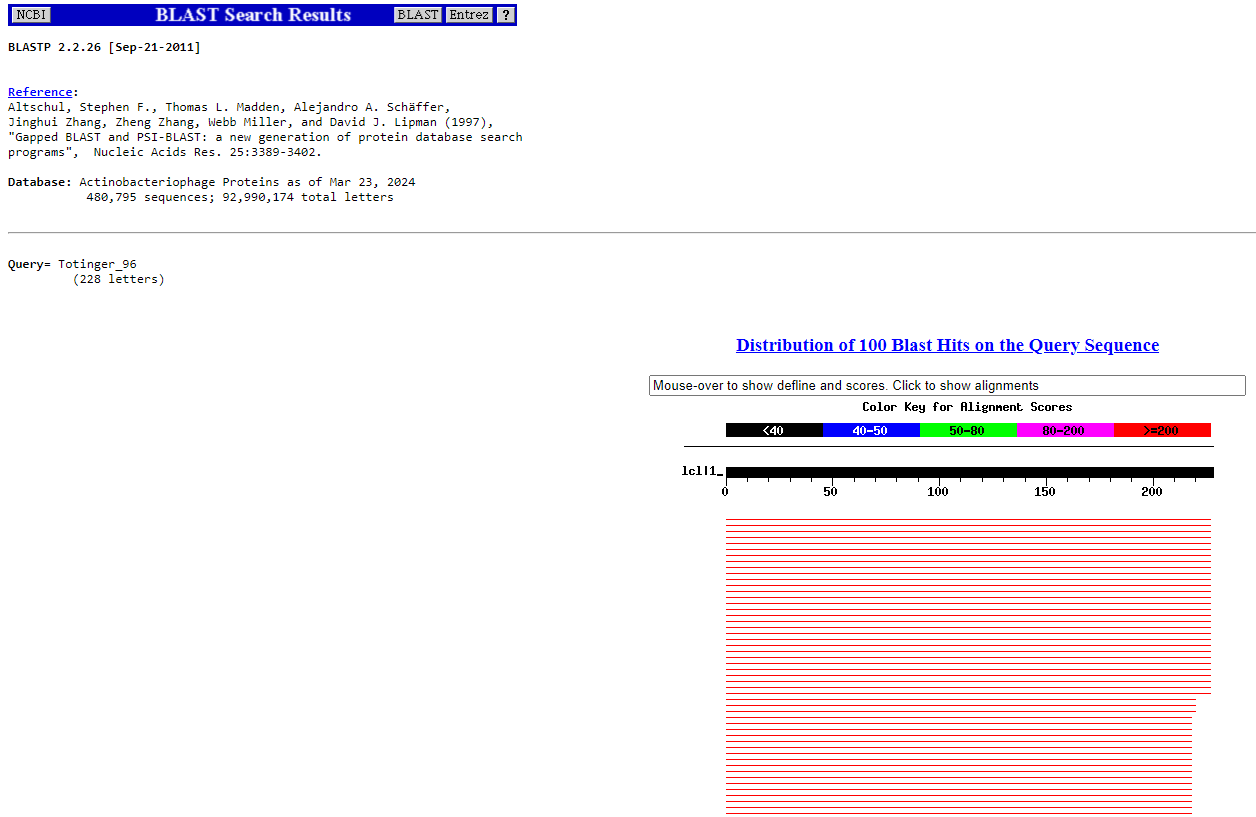 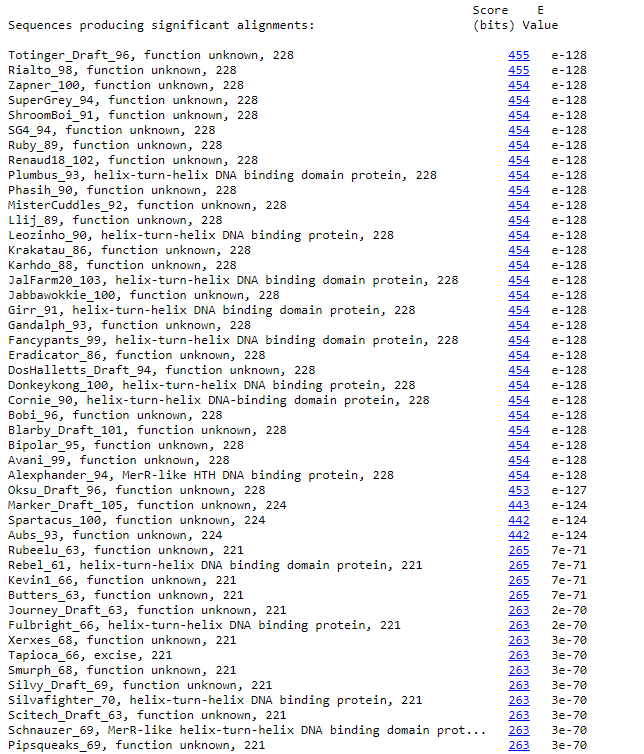 BLAST from NCBI (https://blast.ncbi.nlm.nih.gov/Blast.cgi?PAGE=Proteins) Using Longest ORF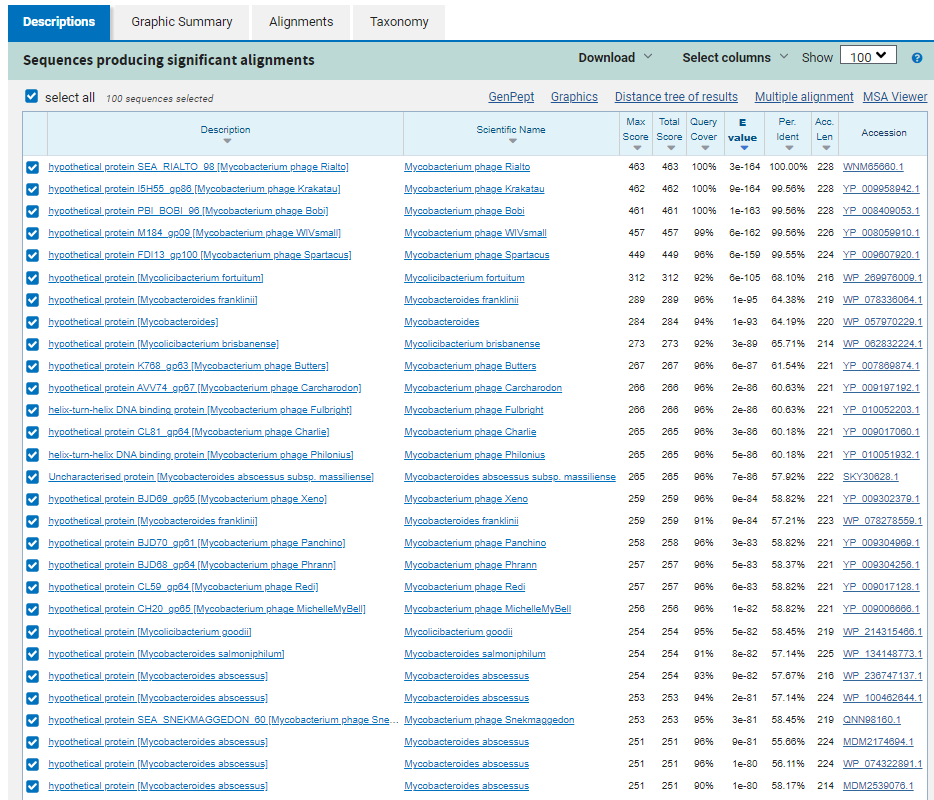 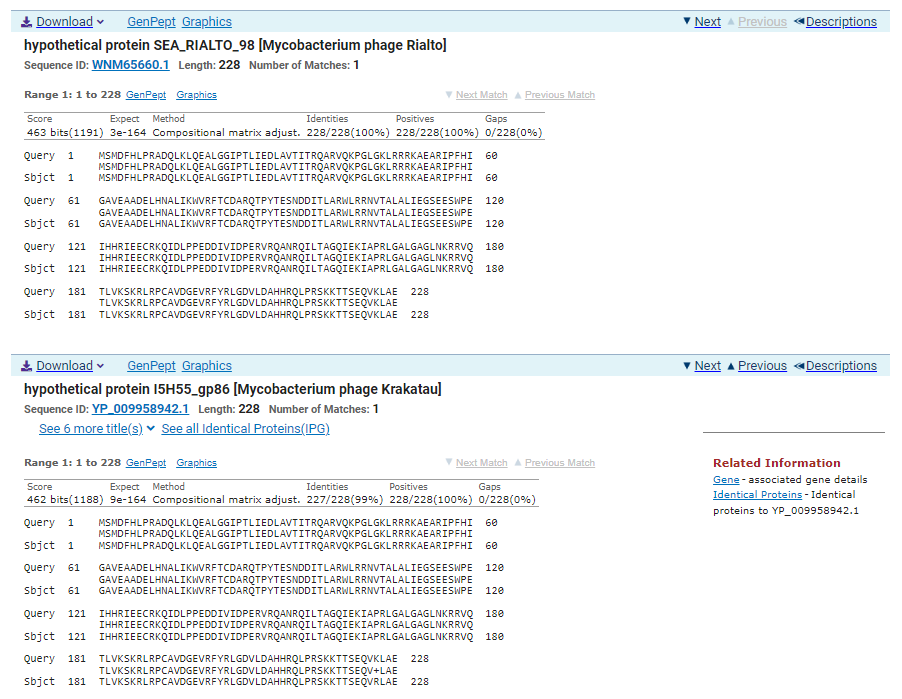 GTG Start at 52215. Original Glimmer call, Genemark calls start at 52221.TGA Stop at 52901F/R: FCoding Potential (y/n):  YStarterator (SS, NA, NI): Most annotated start is this (52215)Blast Best Hit, Query:Subject Starts, Score, Evalue, or “no significant Blast alignments” if 10E-4 or higherhypothetical protein SEA_RIALTO_98 Mycobacterium phage Rialto WNM65660.1, 1:1, Score 463, Evalue, 3e-164Gap with previous gene: -3Longest Orf? (Y/N/NA) YRBS: 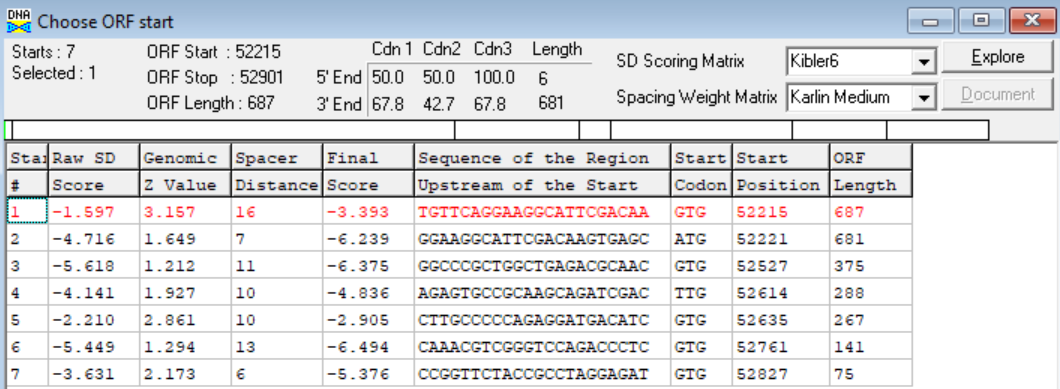 (https://toolkit.tuebingen.mpg.de/tools/hhpred) HHPRED vs PDB, SCOPe, pFam, and M. Tuberculosis. 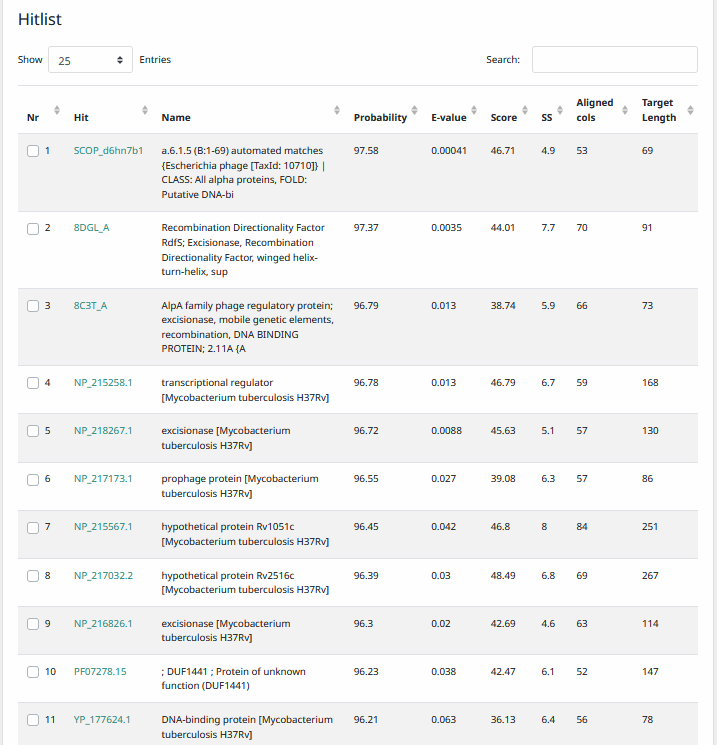 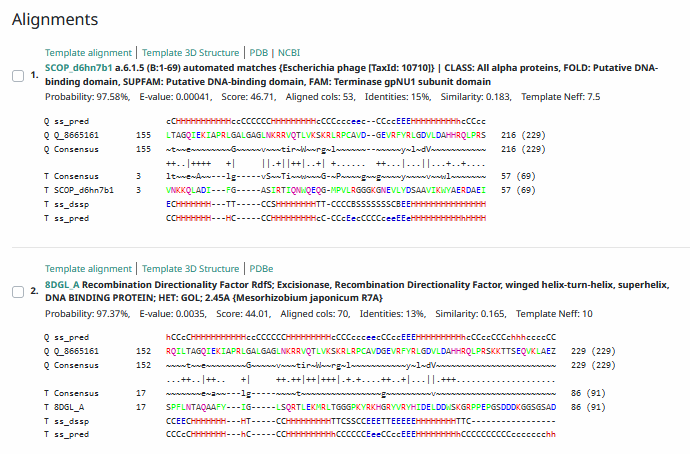 Phamerator Totinger Vs. Tootsieroll Vs. Starcevich (https://phamerator.org/phages) Genes 61-106Phamerator Totinger (Bottom) Vs. Rialto (Top) (https://phamerator.org/phages) Genes 96-106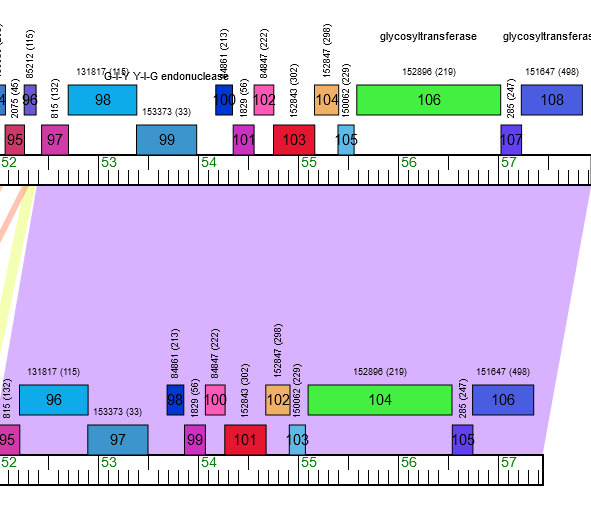 Proposed Function: hypothetical proteinFunction Evidence: In Phamerator, phage Rialto calls an identical gene from an identical sequence, but does not call a function. Additionally, BLASTs most consistently hit this protein as one that has no known function.Transmembrane Domain/Evidence: No, Intracellular Properties (https://dtu.biolib.com/DeepTMHMM)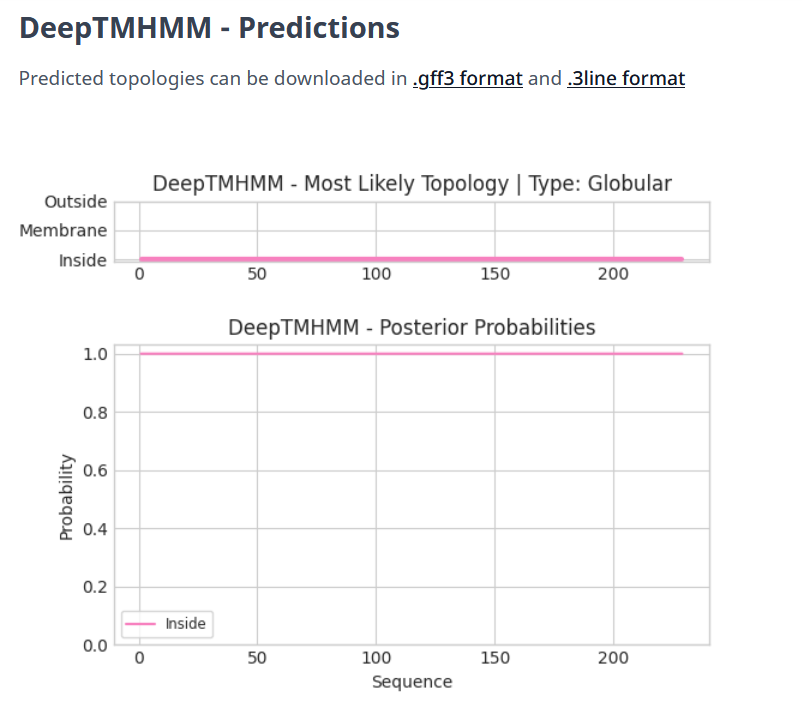 Gene Number: 97Totinger_Draft_97 on PhagesdbPham153373BLAST from PhagesDB. (https://phagesdb.org/blastp/) Using Longest ORF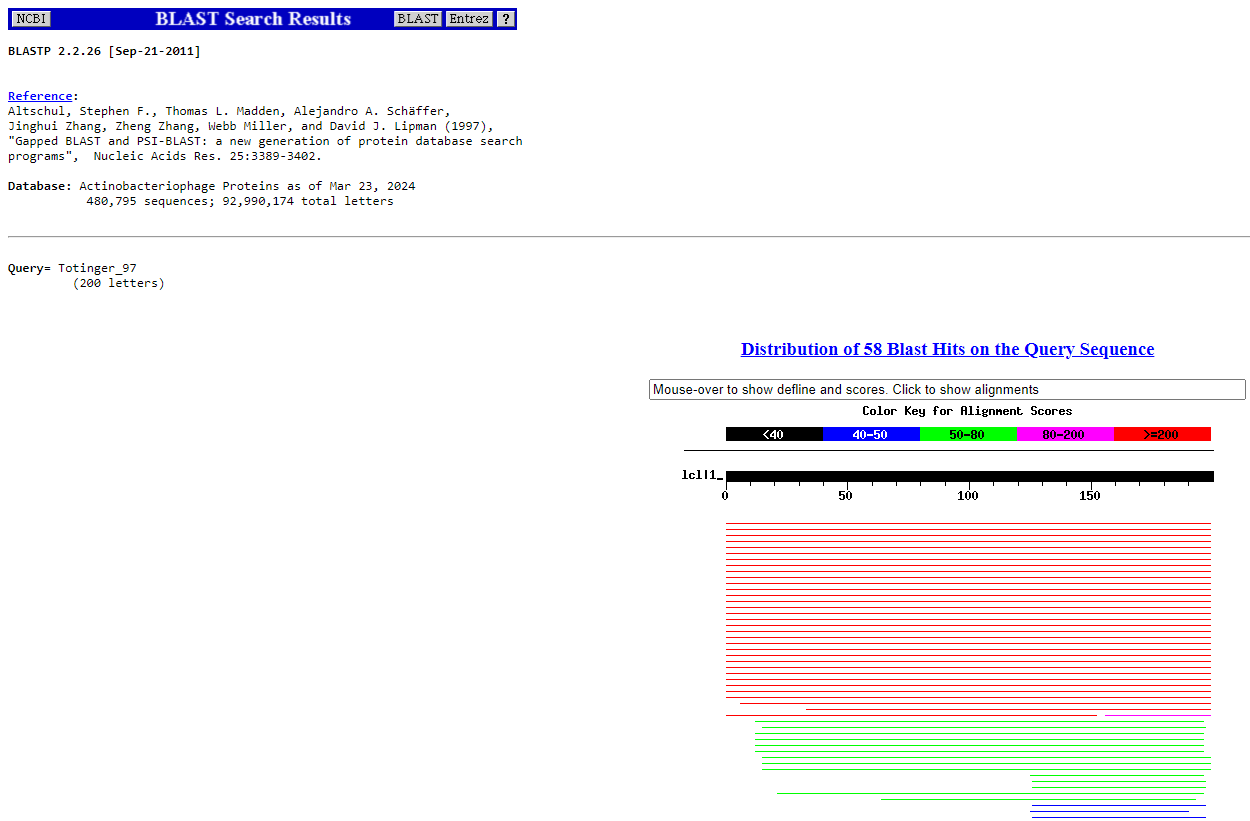 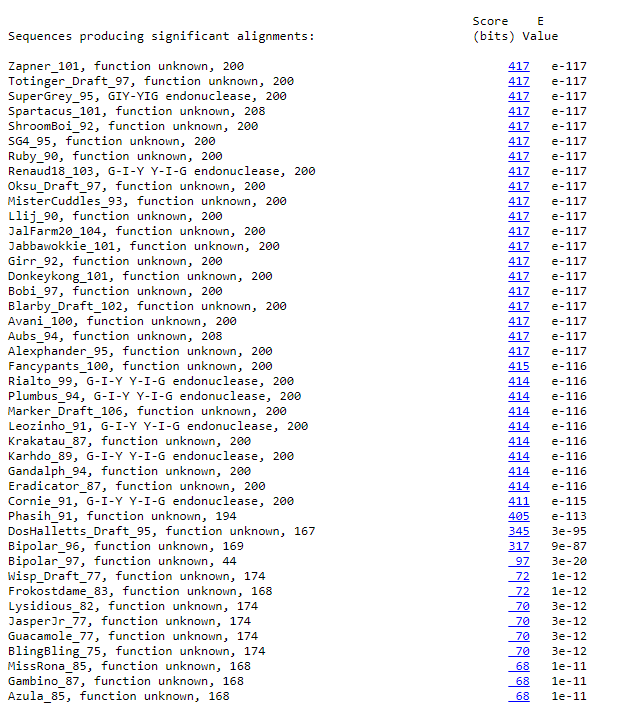 BLAST from NCBI (https://blast.ncbi.nlm.nih.gov/Blast.cgi?PAGE=Proteins) Using Longest ORF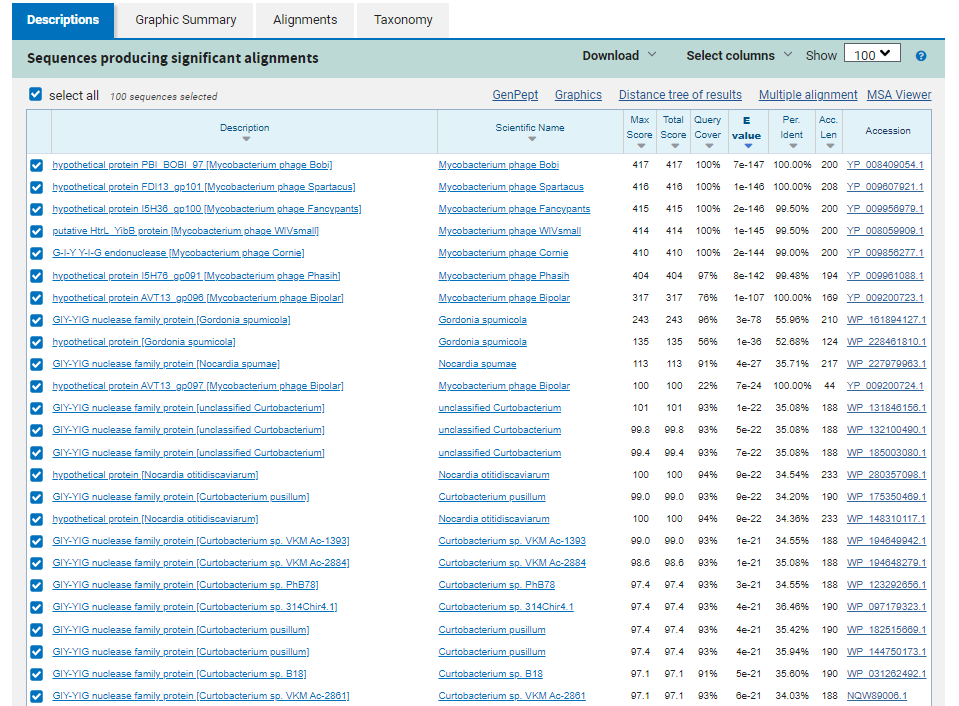 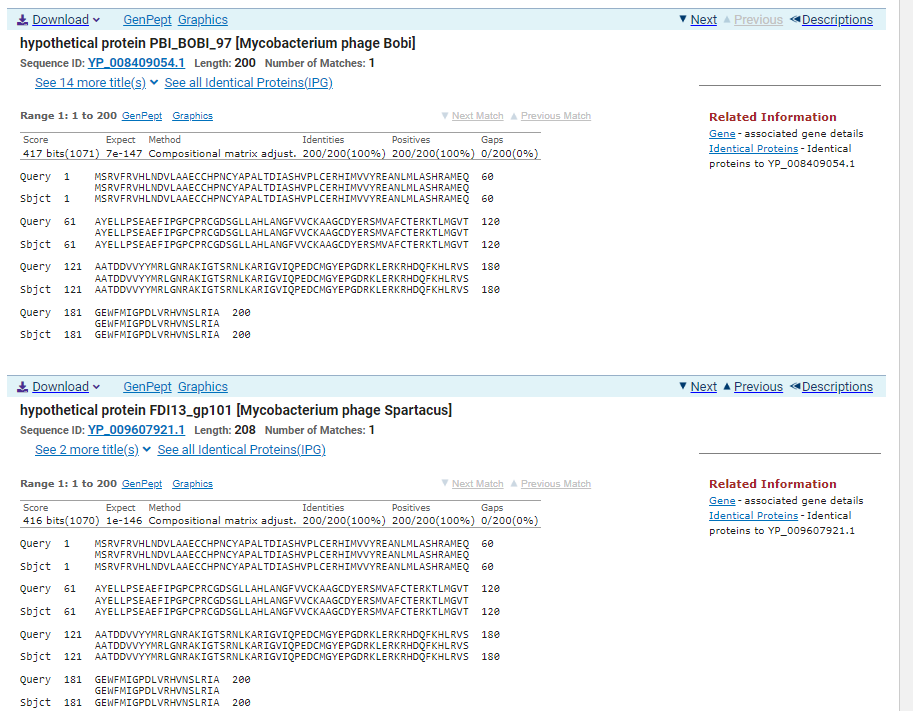 ATG Start at 52898. Original Glimmer call, GeneMark calls start at 53213.TGA Stop at 53500F/R: FCoding Potential (y/n):  YStarterator (SS, NA, NI): Most annotated start is this (52898)Blast Best Hit, Query:Subject Starts, Score, Evalue, or “no significant Blast alignments” if 10E-4 or higherhypothetical protein PBI_BOBI_97 Mycobacterium phage Bobi YP_008409054.1, 1:1, Score 417, Evalue, 7e-147Gap with previous gene: -3Longest Orf? (Y/N/NA) YRBS: 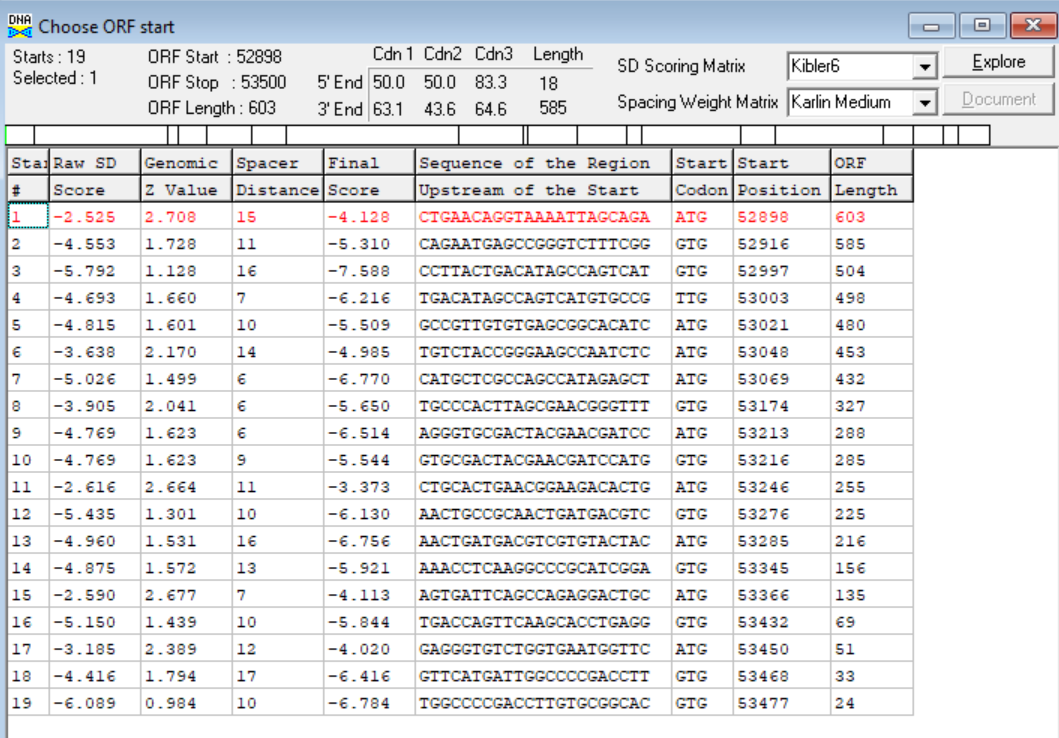 (https://toolkit.tuebingen.mpg.de/tools/hhpred) HHPRED vs PDB, SCOPe, pFam, and M. Tuberculosis.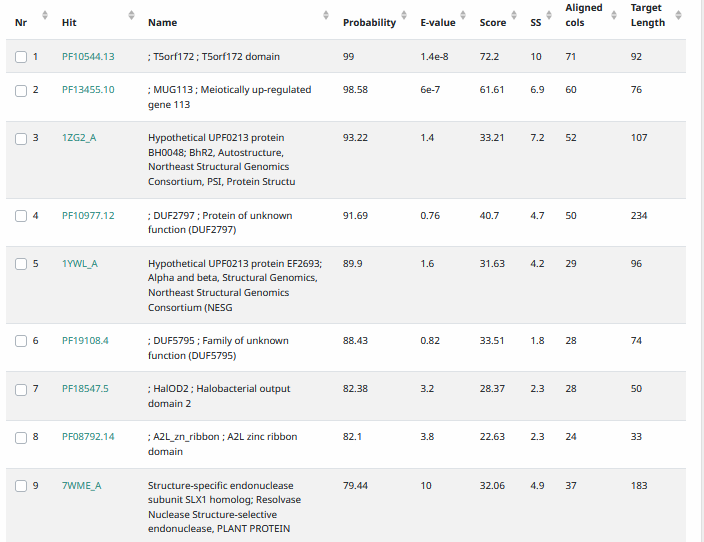 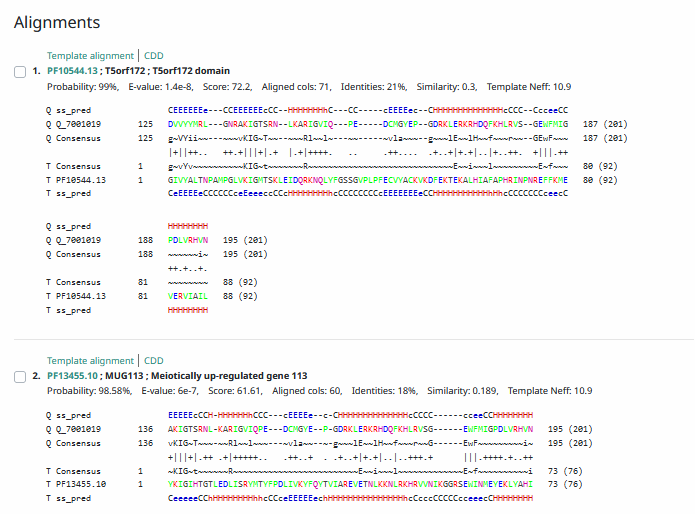 Phamerator Totinger Vs. Tootsieroll Vs. Starcevich (https://phamerator.org/phages) Genes 61-106Phamerator Totinger (Bottom) Vs. Rialto (Top) (https://phamerator.org/phages) Genes 96-106Proposed Function: hypothetical proteinFunction Evidence: In Phamerator, phage Rialto calls an identical gene but calls it as a G-I-Y Y-I-G endonuclease. This function is likely, but not enough evidence from BLASTs and HHPRED are present to make a confident call in this gene’s function.Transmembrane Domain/Evidence: No, Intracellular Properties (https://dtu.biolib.com/DeepTMHMM)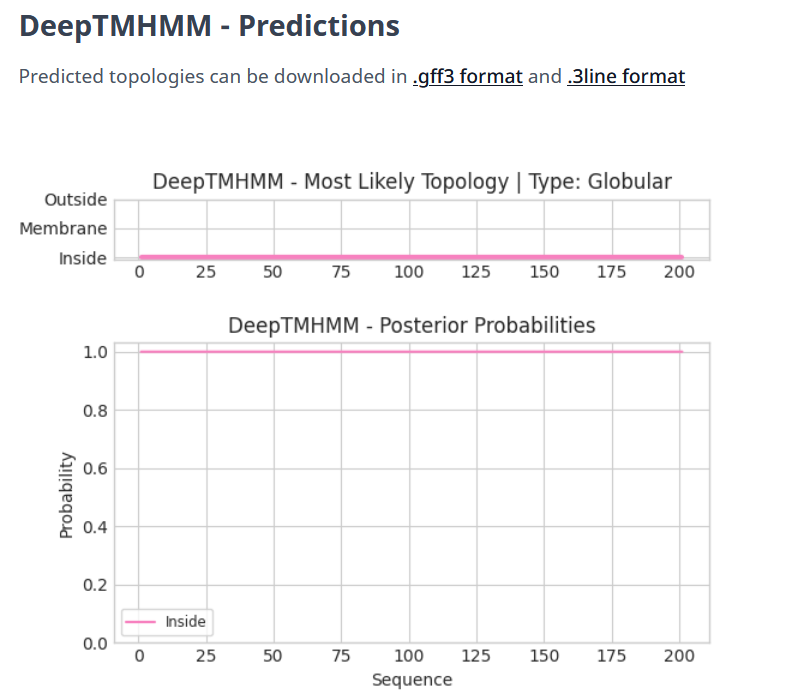 Gene Number: 98Totinger_Draft_98 on PhagesdbPham84861BLAST from PhagesDB. (https://phagesdb.org/blastp/) Using Longest ORF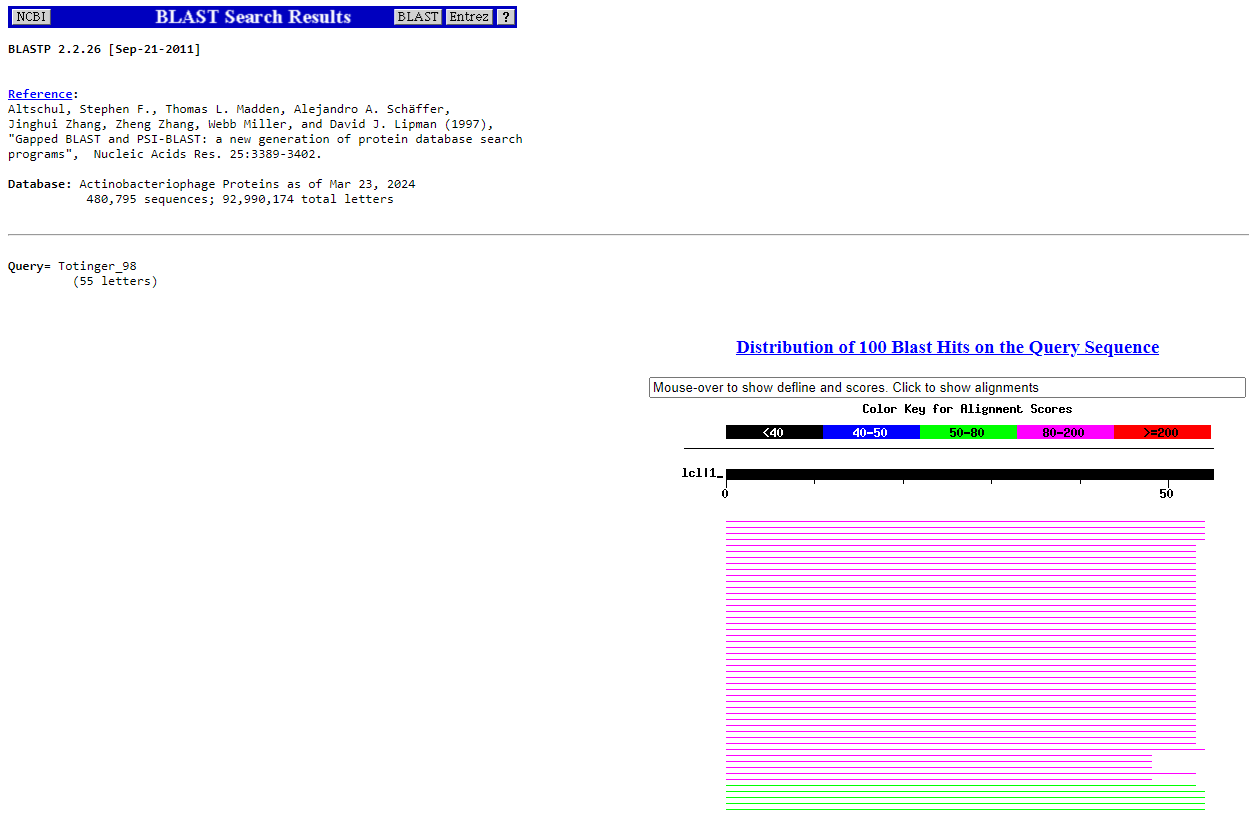 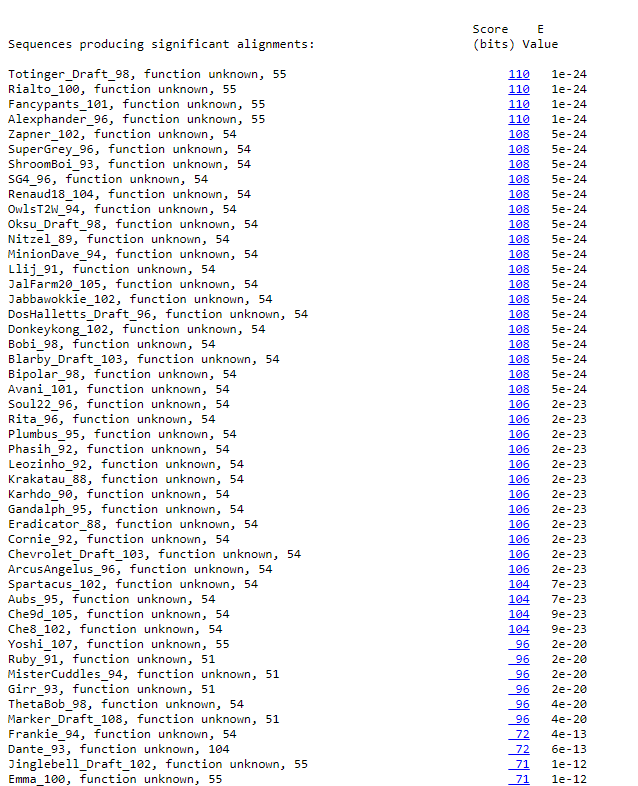 BLAST from NCBI (https://blast.ncbi.nlm.nih.gov/Blast.cgi?PAGE=Proteins) Using Longest ORF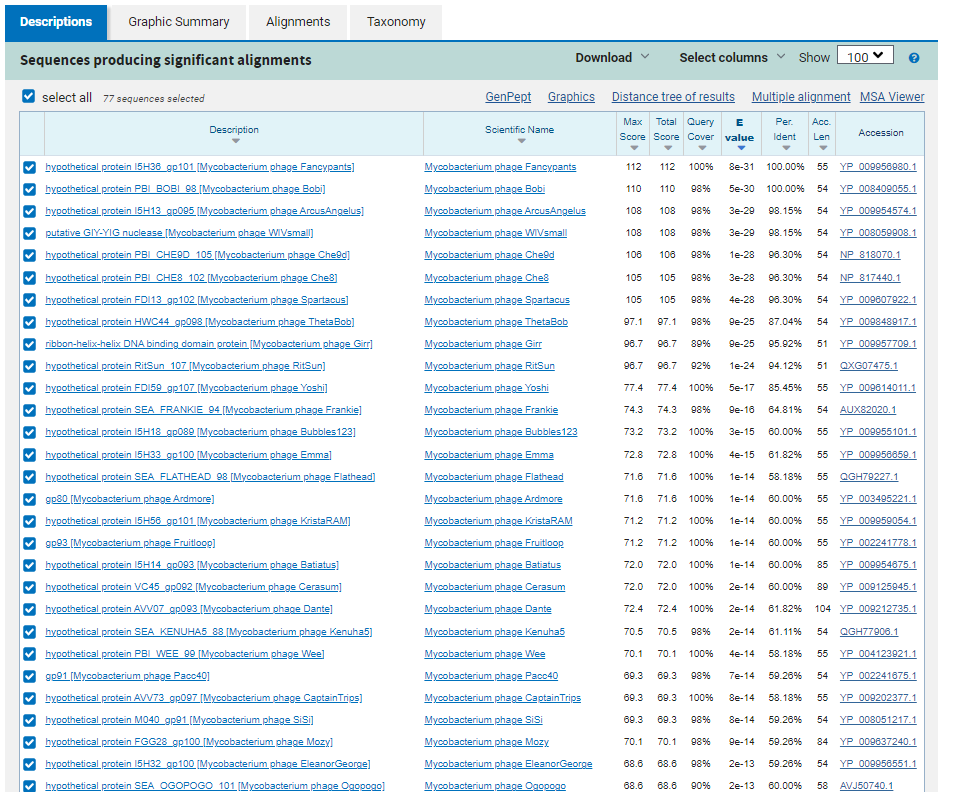 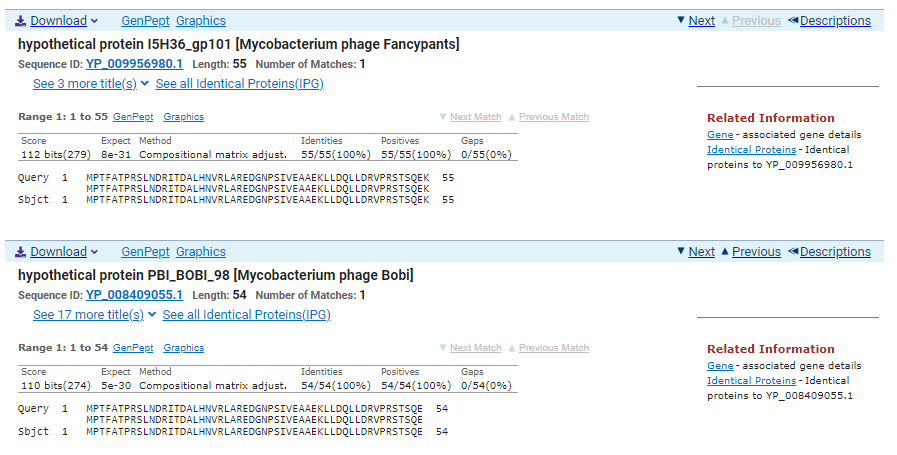 TTG Start at 53691. Original Glimmer call.TAG Stop at 53858F/R: FCoding Potential (y/n):  YStarterator (SS, NA, NI): Does not have the Most Annotated StartBlast Best Hit, Query:Subject Starts, Score, Evalue, or “no significant Blast alignments” if 10E-4 or higherhypothetical protein I5H36_gp101 Mycobacterium phage Fancypants YP_009956980.1, 1:1, Score 112, Evalue, 8e-31Gap with previous gene: 191 Longest Orf? (Y/N/NA) YRBS: 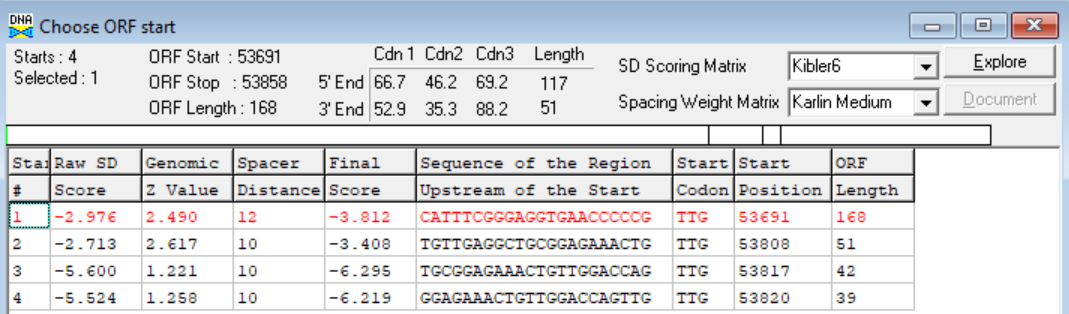 (https://toolkit.tuebingen.mpg.de/tools/hhpred) HHPRED vs PDB, SCOPe, pFam, and M. Tuberculosis. No Significant (>95%) Hits.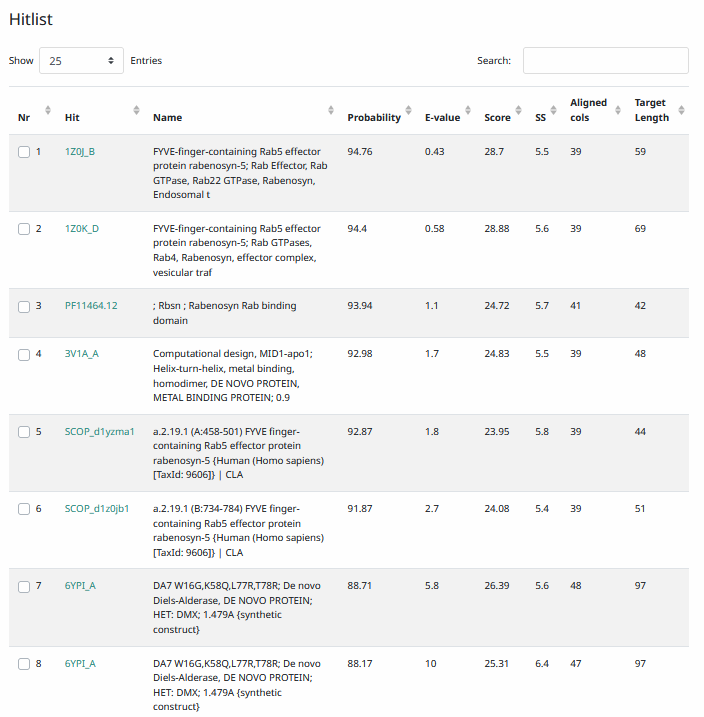 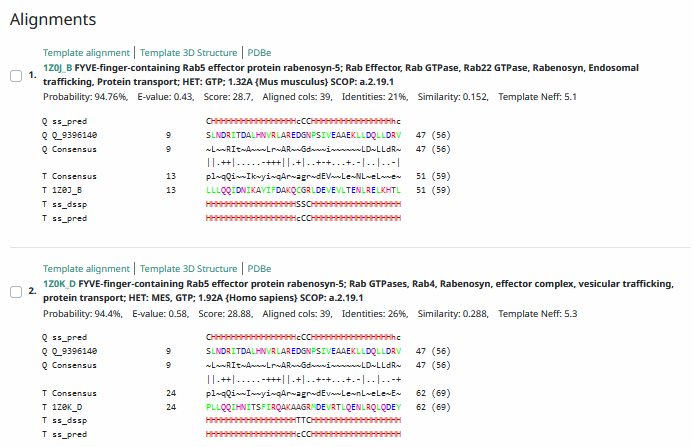 Phamerator Totinger Vs. Tootsieroll Vs. Starcevich (https://phamerator.org/phages) Genes 61-106Phamerator Totinger (Bottom) Vs. Rialto (Top) (https://phamerator.org/phages) Genes 96-106Proposed Function: hypothetical proteinFunction Evidence: BLASTs and HHPRED indicate this gene most commonly to be a protein with no known function. Additionally, phage Rialto calls the same gene from a near identical sequence in Phamerator.Transmembrane Domain/Evidence: No, Intracellular Properties (https://dtu.biolib.com/DeepTMHMM)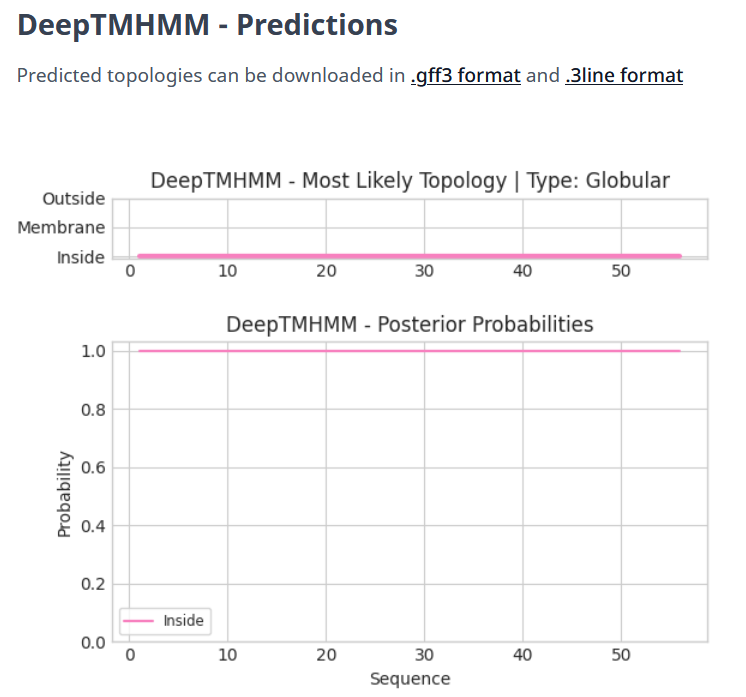 Gene Number: 99Totinger_Draft_99 on PhagesdbPham1829BLAST from PhagesDB. (https://phagesdb.org/blastp/) Using Longest ORF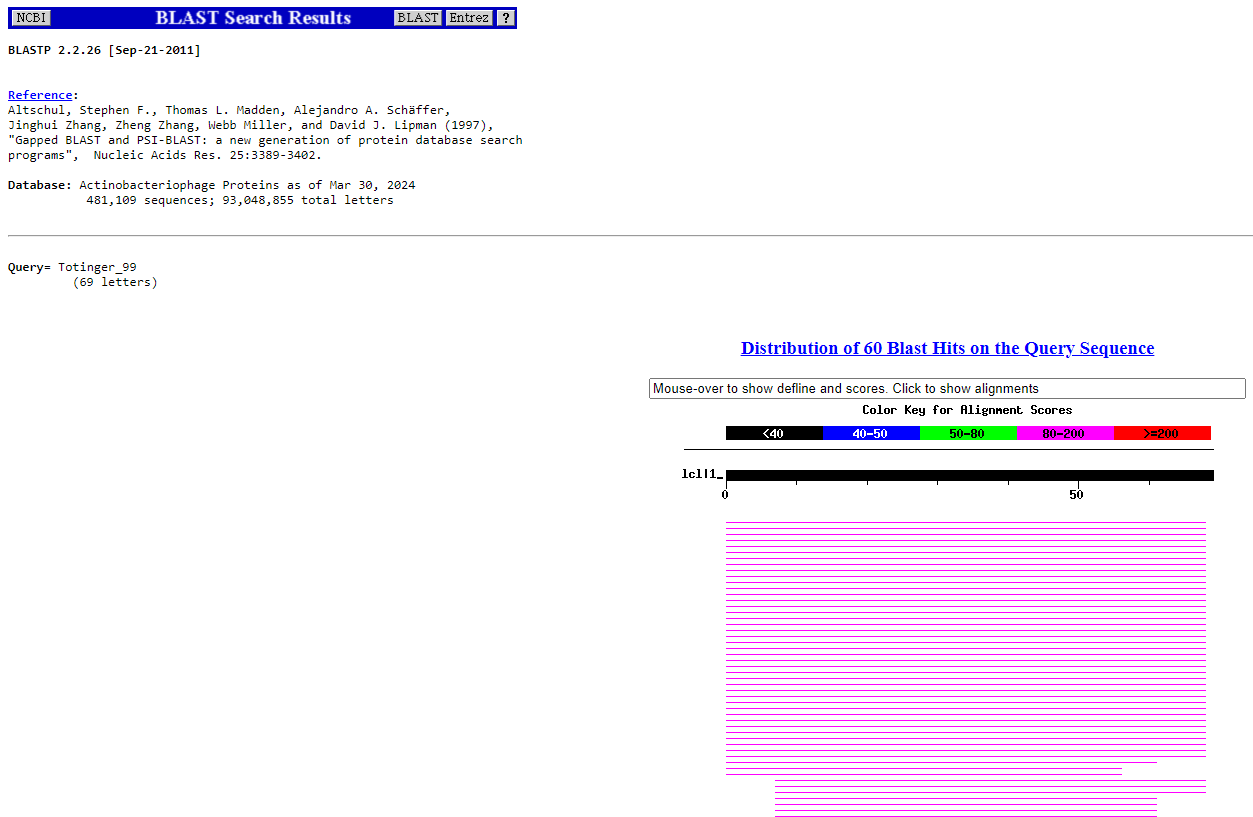 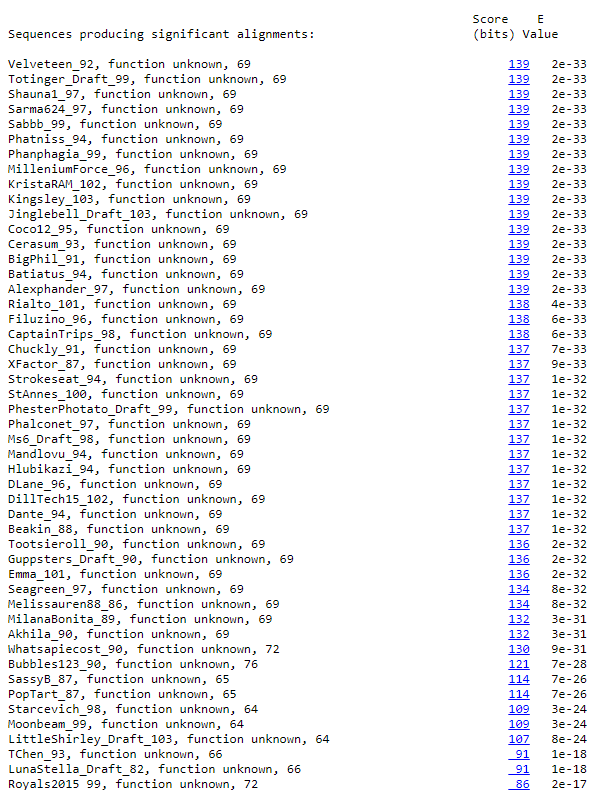 BLAST from NCBI (https://blast.ncbi.nlm.nih.gov/Blast.cgi?PAGE=Proteins) Using Longest ORF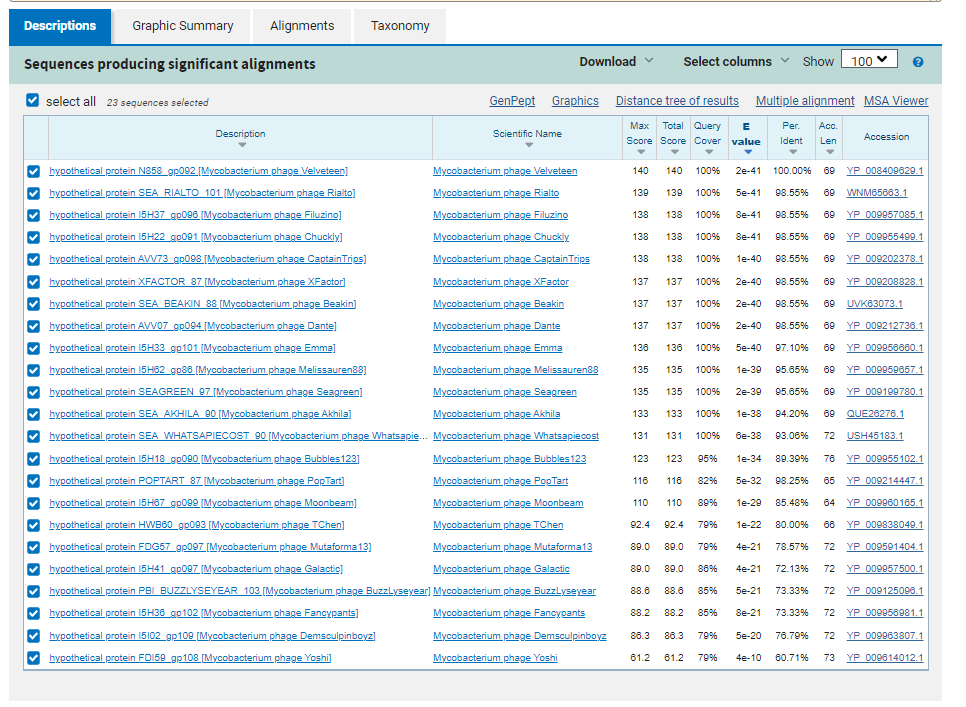 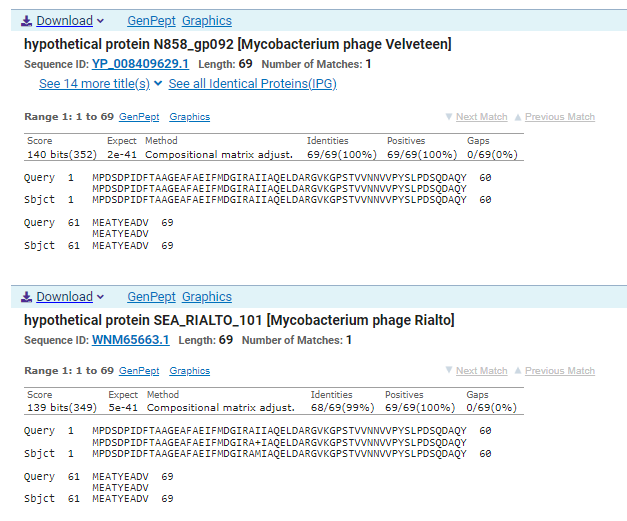 ATG Start at 53865. Original Glimmer call.TGA Stop at 54074F/R: FCoding Potential (y/n):  YStarterator (SS, NA, NI): Most annotated start is this (53865)Blast Best Hit, Query:Subject Starts, Score, Evalue, or “no significant Blast alignments” if 10E-4 or higherhypothetical protein N858_gp092 Mycobacterium phage Velveteen YP_008409629.1, 1:1, Score 140, Evalue, 2e-41Gap with previous gene: 7Longest Orf? (Y/N/NA) YRBS: 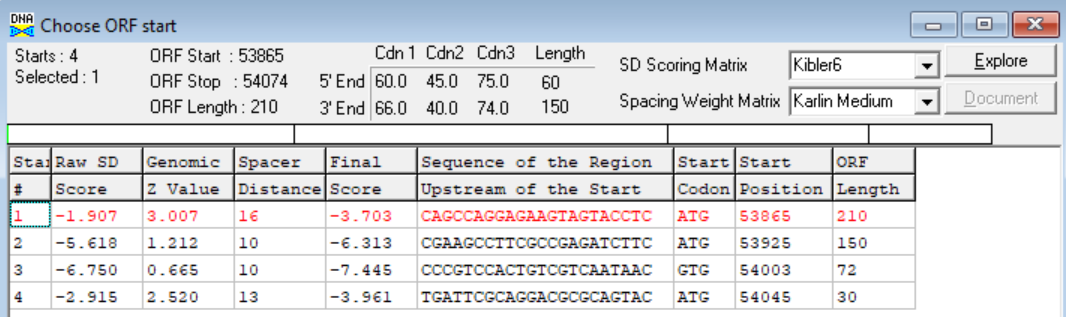 (https://toolkit.tuebingen.mpg.de/tools/hhpred) HHPRED vs PDB, SCOPe, pFam, and M. Tuberculosis. No Significant (>95%) Hits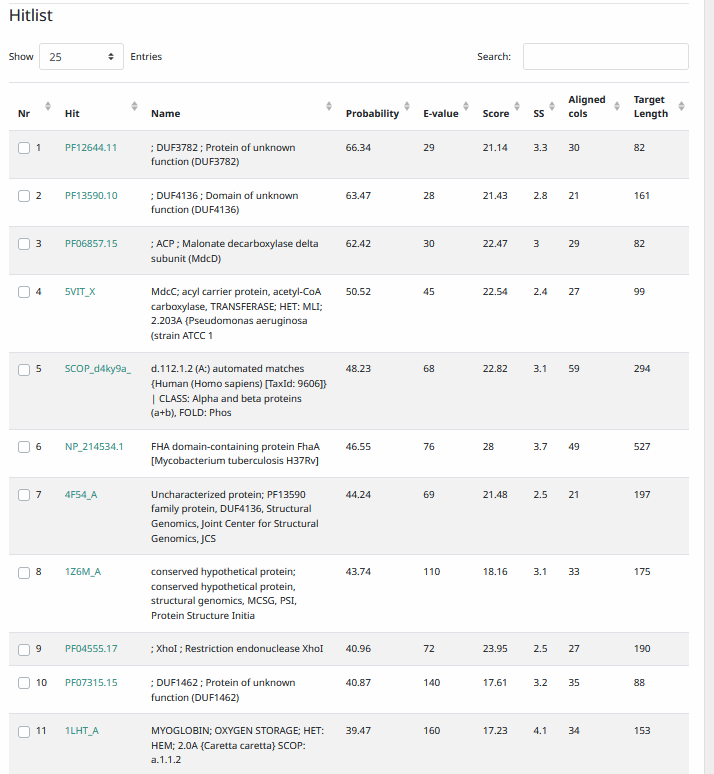 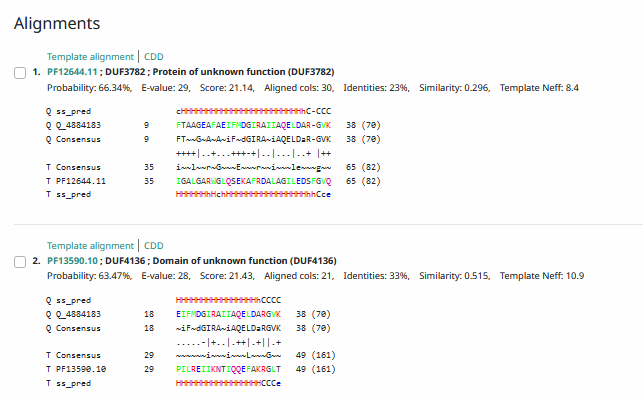 Phamerator Totinger Vs. Tootsieroll Vs. Starcevich (https://phamerator.org/phages) Genes 61-106Phamerator Totinger (Bottom) Vs. Rialto (Top) (https://phamerator.org/phages) Genes 96-106Proposed Function: hypothetical proteinFunction Evidence: In Phamerator, three similar phages (phage Tootsieroll, phage Starcevich, and phage Rialto) all call the same hypothetical protein gene from a very similar sequence. BLASTs most consistently align with a hypothetical protein with no known function.Transmembrane Domain/Evidence: No (https://dtu.biolib.com/DeepTMHMM)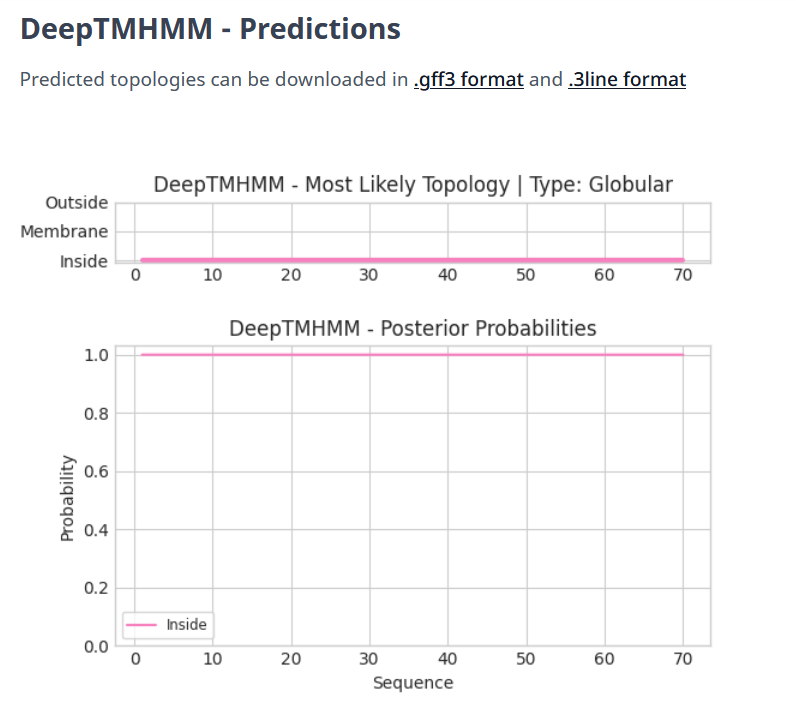 Gene Number: 100Totinger_Draft_100 on PhagesdbPham84847BLAST from PhagesDB. (https://phagesdb.org/blastp/) Using Longest ORF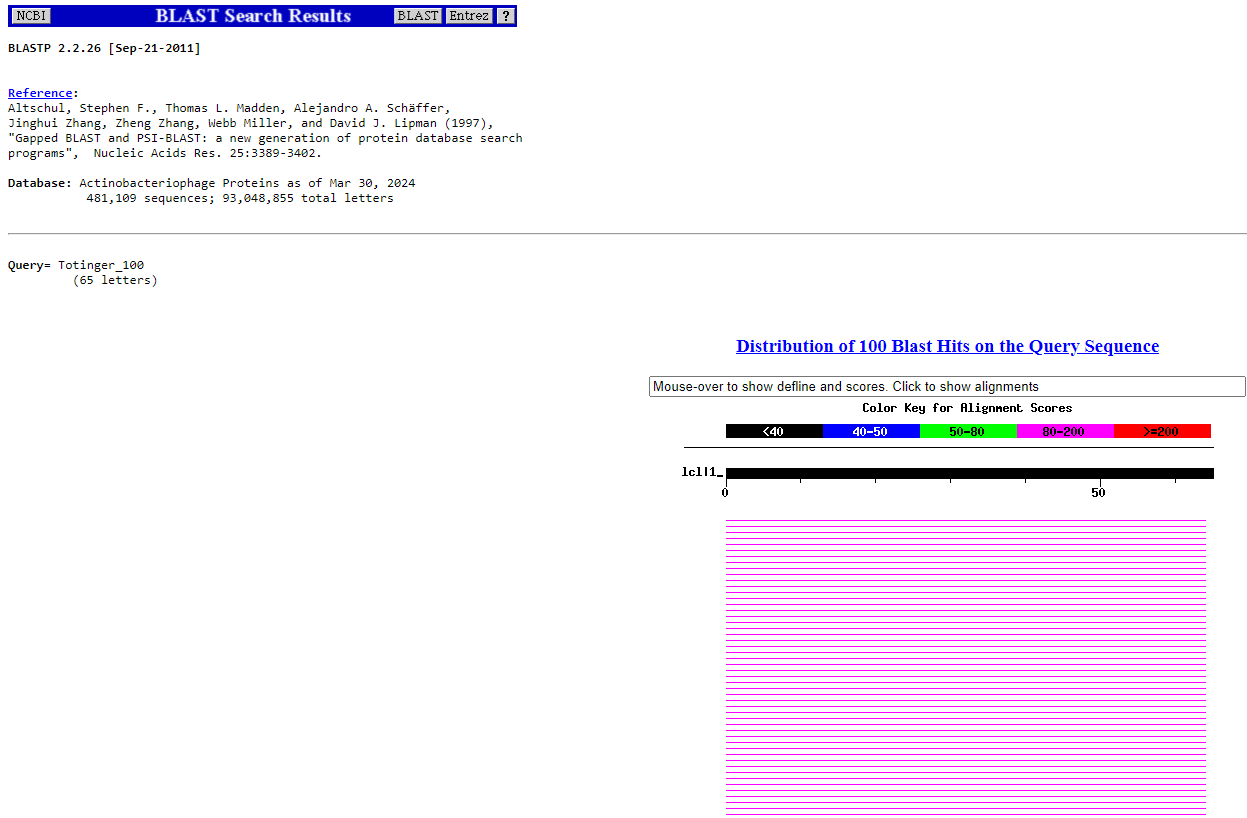 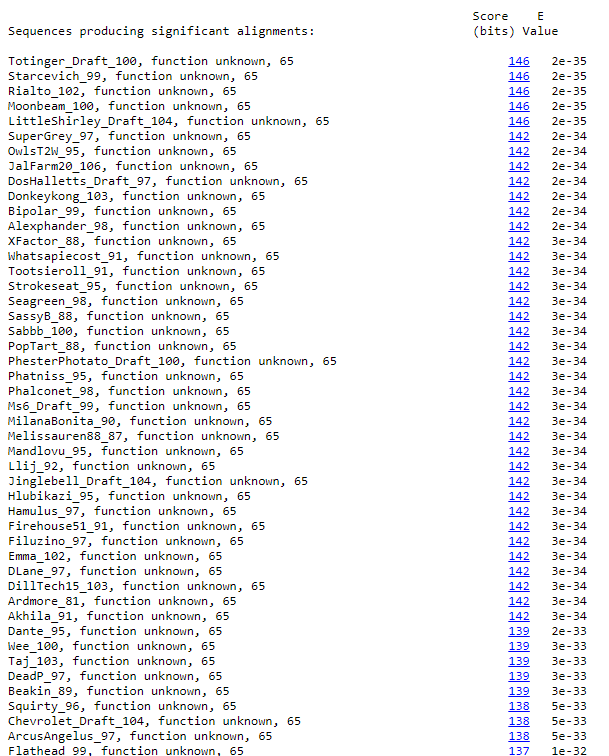 BLAST from NCBI (https://blast.ncbi.nlm.nih.gov/Blast.cgi?PAGE=Proteins) Using Longest ORF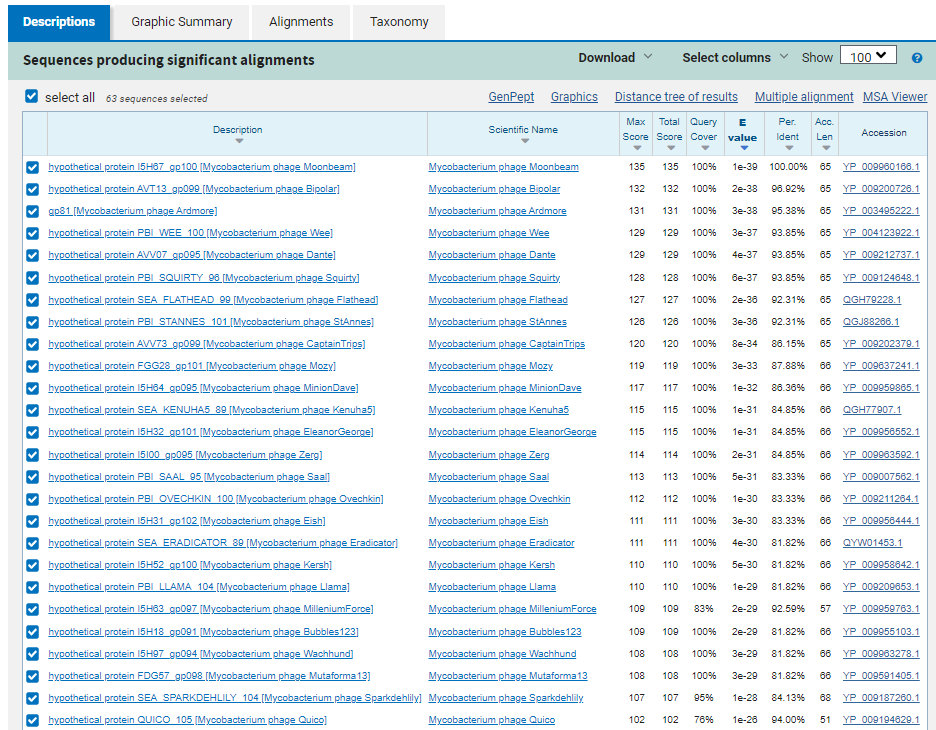 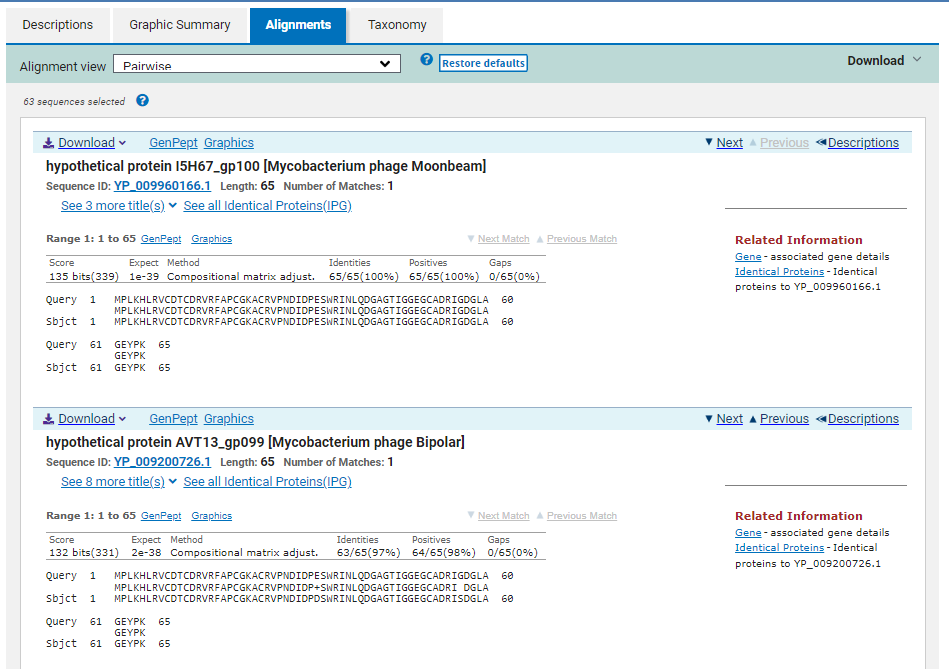 ATG Start at 54074. Original Glimmer call, not called by Genemark.TGA Stop at 54271.F/R: FCoding Potential (y/n):  YStarterator (SS, NA, NI): Most annotated start is this (54074)Blast Best Hit, Query:Subject Starts, Score, Evalue, or “no significant Blast alignments” if 10E-4 or higherhypothetical protein I5H67_gp100 Mycobacterium phage Moonbeam YP_009960166.1, 1:1, Score 135, Evalue, 1e-39Gap with previous gene: 0Longest Orf? (Y/N/NA) YRBS: 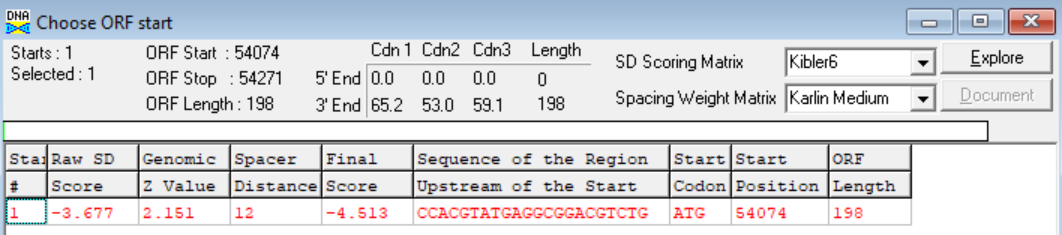 (https://toolkit.tuebingen.mpg.de/tools/hhpred) HHPRED vs PDB, SCOPe, pFam, and M. Tuberculosis. No Significant (>95%) Hits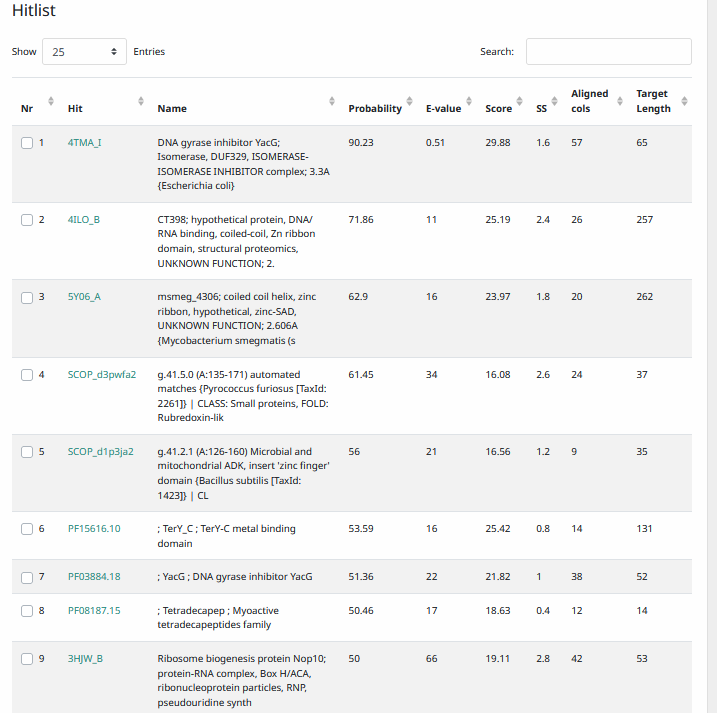 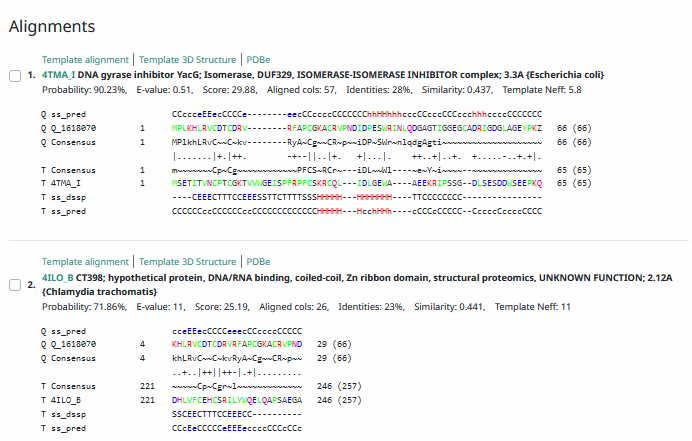 Phamerator Totinger Vs. Tootsieroll Vs. Starcevich (https://phamerator.org/phages) Genes 61-106Phamerator Totinger (Bottom) Vs. Rialto (Top) (https://phamerator.org/phages) Genes 96-106Proposed Function: portal proteinFunction Evidence: BLASTs most commonly align with proteins that have no known function in other phages. Additionally, in Phamerator, an identical gene is called from an identical sequence in phage Tootsieroll, phage Starcevich, and phage Rialto.Transmembrane Domain/Evidence: No, Intracellular Properties (https://dtu.biolib.com/DeepTMHMM)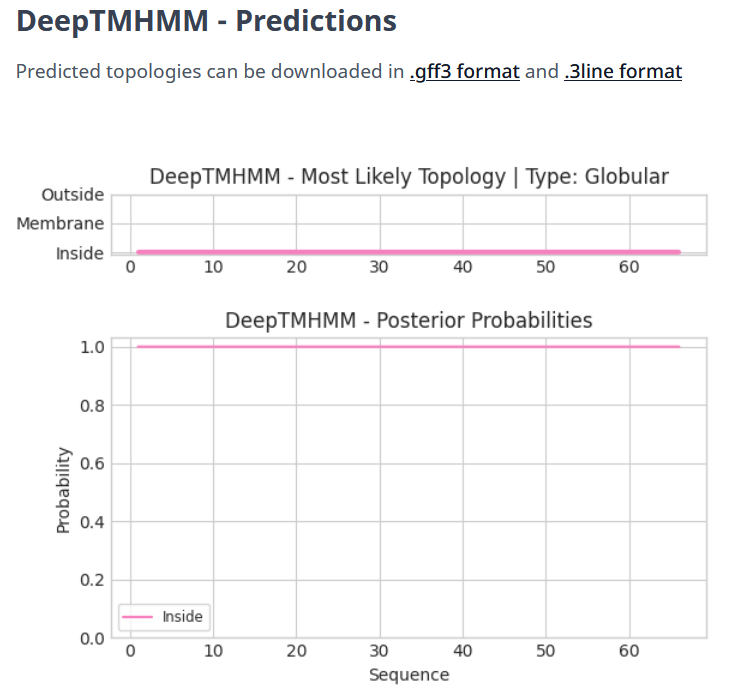 Gene Number: 101Totinger_Draft_101 on PhagesdbPham152843BLAST from PhagesDB. (https://phagesdb.org/blastp/) Using Longest ORF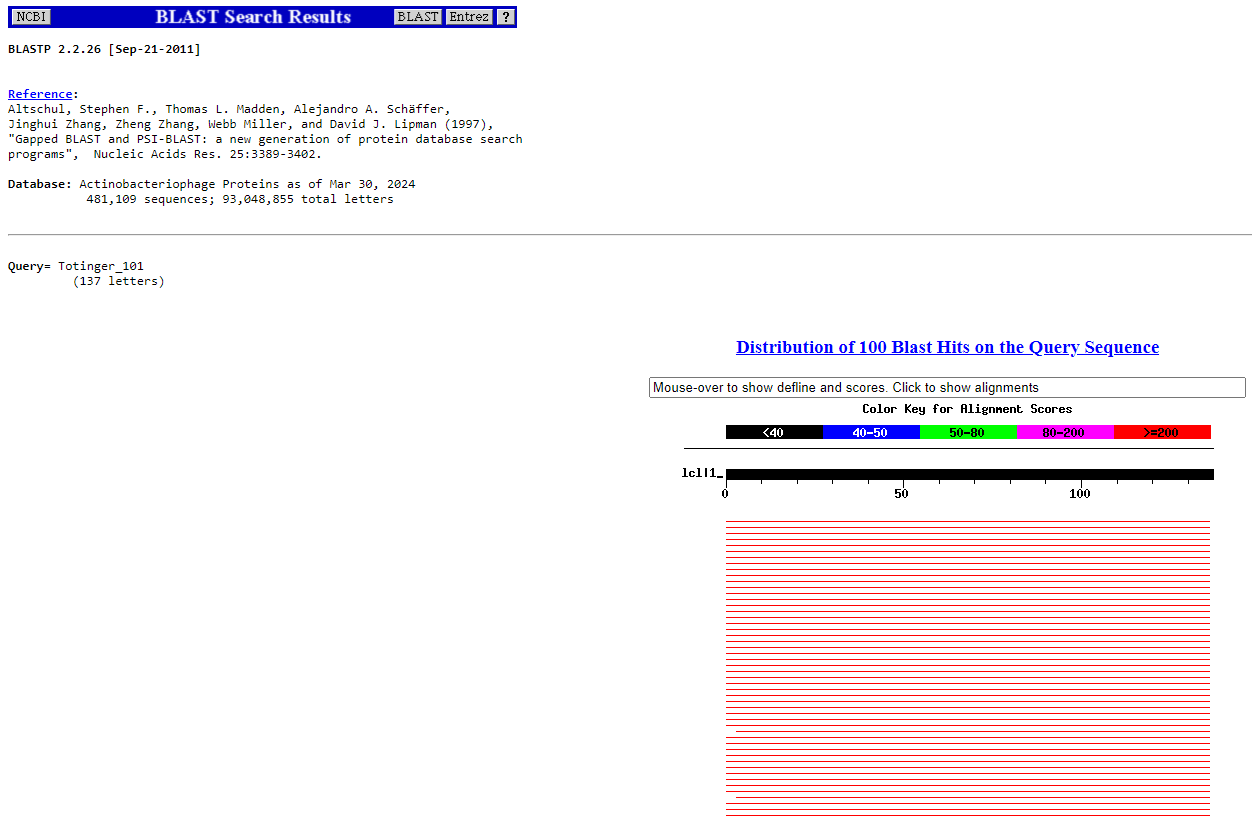 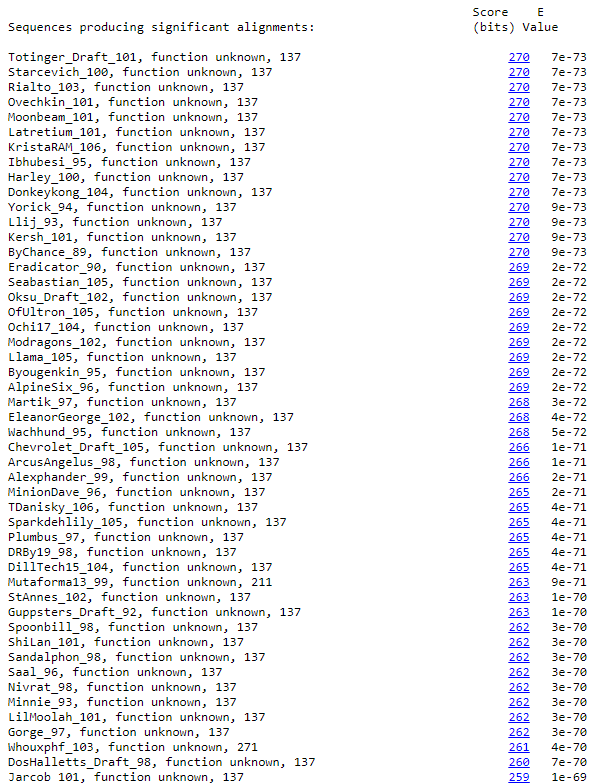 BLAST from NCBI (https://blast.ncbi.nlm.nih.gov/Blast.cgi?PAGE=Proteins) Using Longest ORF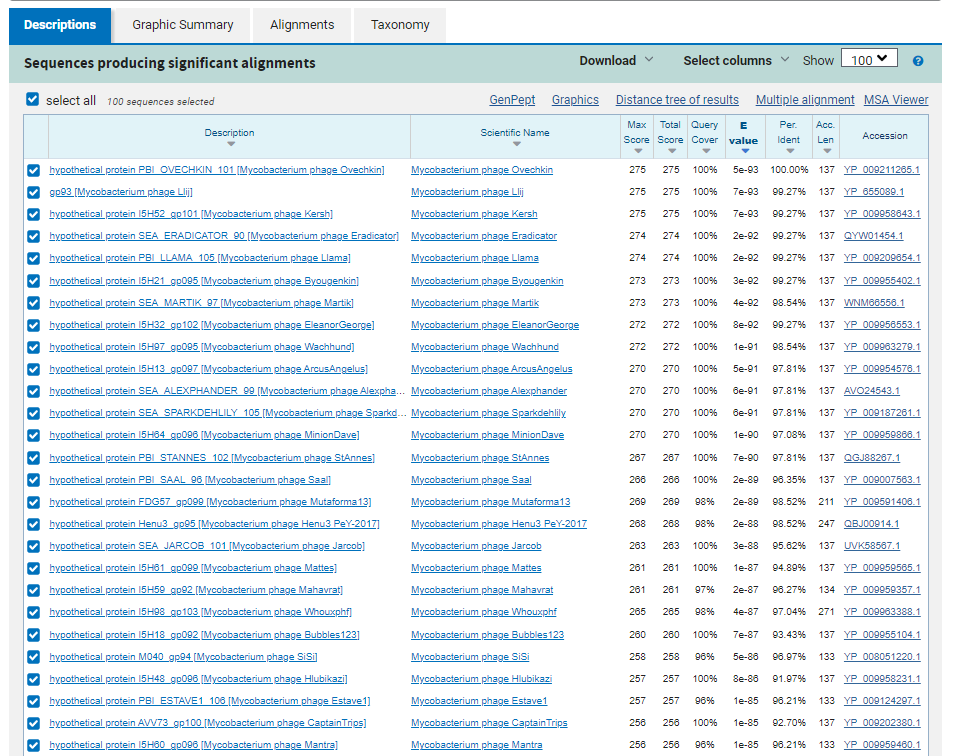 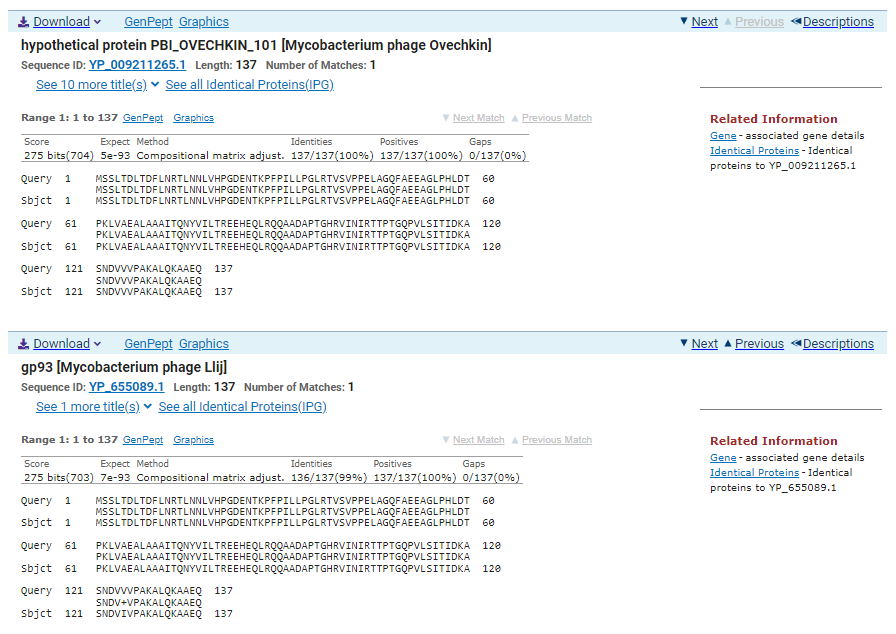 ATG Start at 54268. Original Glimmer call.TGA Stop at 54681F/R: FCoding Potential (y/n):  YStarterator (SS, NA, NI): Most annotated start is this (54268)Blast Best Hit, Query:Subject Starts, Score, Evalue, or “no significant Blast alignments” if 10E-4 or higherhypothetical protein PBI_OVECHKIN_101 Mycobacterium phage Ovechkin YP_009211265.1, 1:1, Score 257, Evalue, 5e-93Gap with previous gene: -3Longest Orf? (Y/N/NA) YRBS: 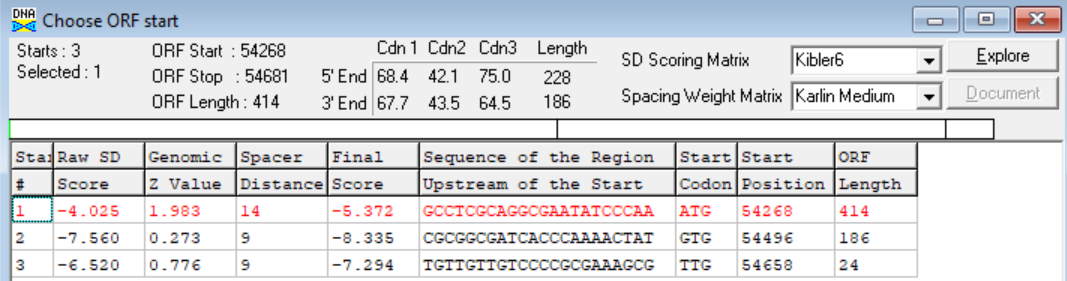 (https://toolkit.tuebingen.mpg.de/tools/hhpred) HHPRED vs PDB, SCOPe, pFam, and M. Tuberculosis. No Significant (>95%) Hits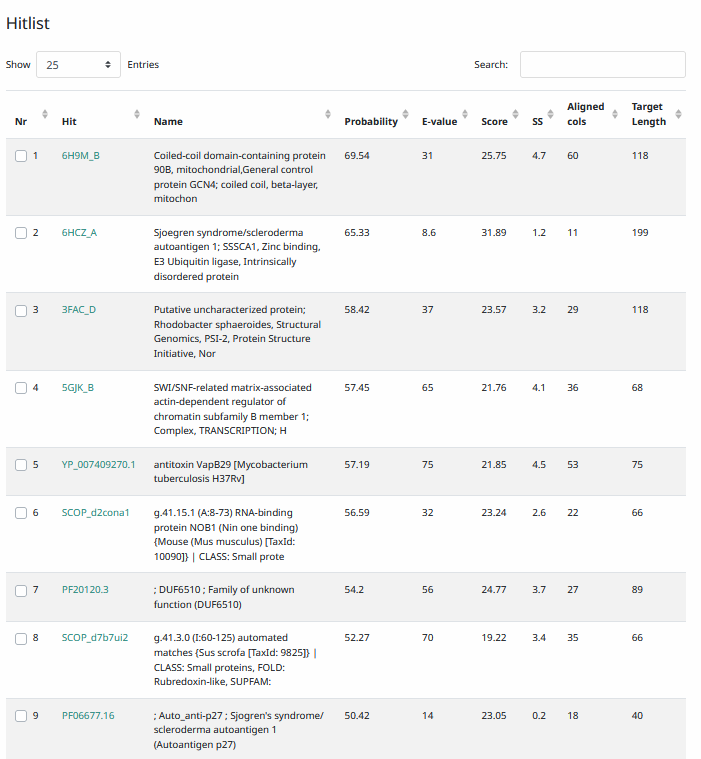 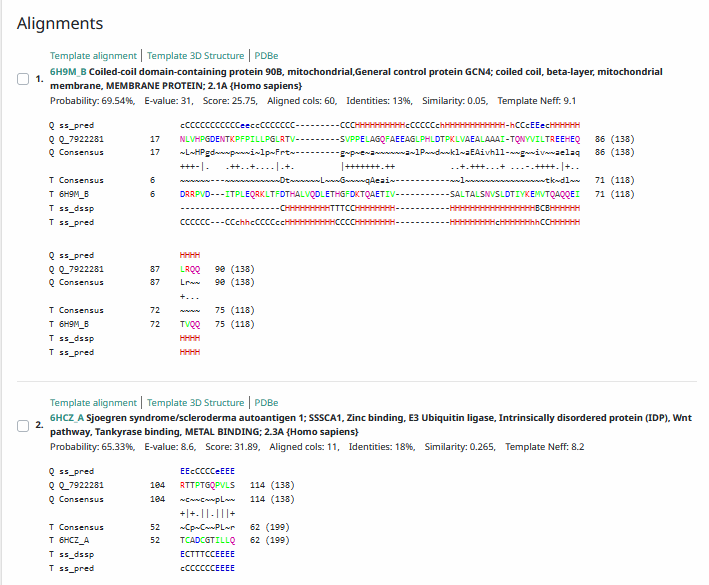 Phamerator Totinger Vs. Tootsieroll Vs. Starcevich (https://phamerator.org/phages) Genes 61-106Phamerator Totinger (Bottom) Vs. Rialto (Top) (https://phamerator.org/phages) Genes 96-106Proposed Function: hypothetical proteinFunction Evidence: In Phamerator, three similar phages (phage Rialto, phage Starcevich, and phage Tootsieroll) callthe same gene from a near identical sequence and label it as a protein with no known function. BLASTs also most consistently hit this protein as one with an unknown function.Transmembrane Domain/Evidence: No, Intracellular Properties (https://dtu.biolib.com/DeepTMHMM)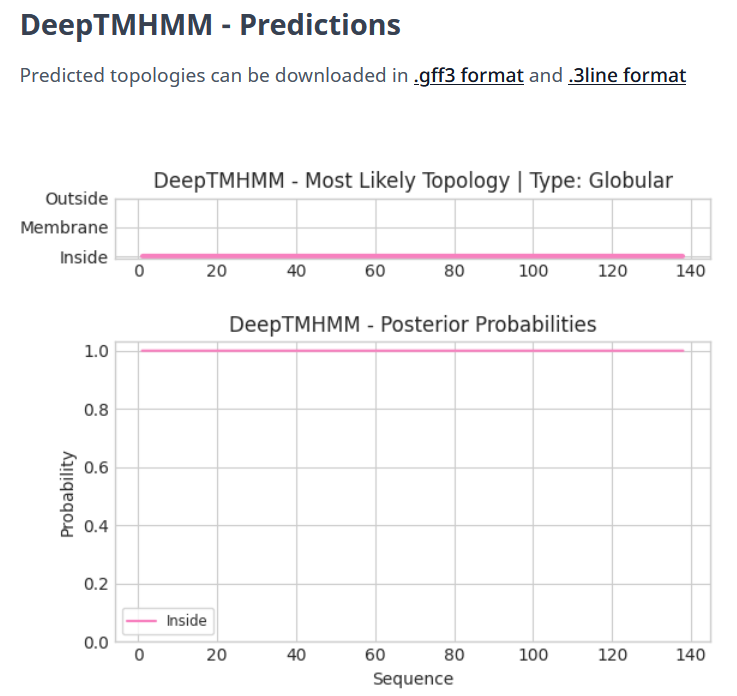 Gene Number: 102Totinger_Draft_102 on PhagesdbPham152847BLAST from PhagesDB. (https://phagesdb.org/blastp/) Using Longest ORF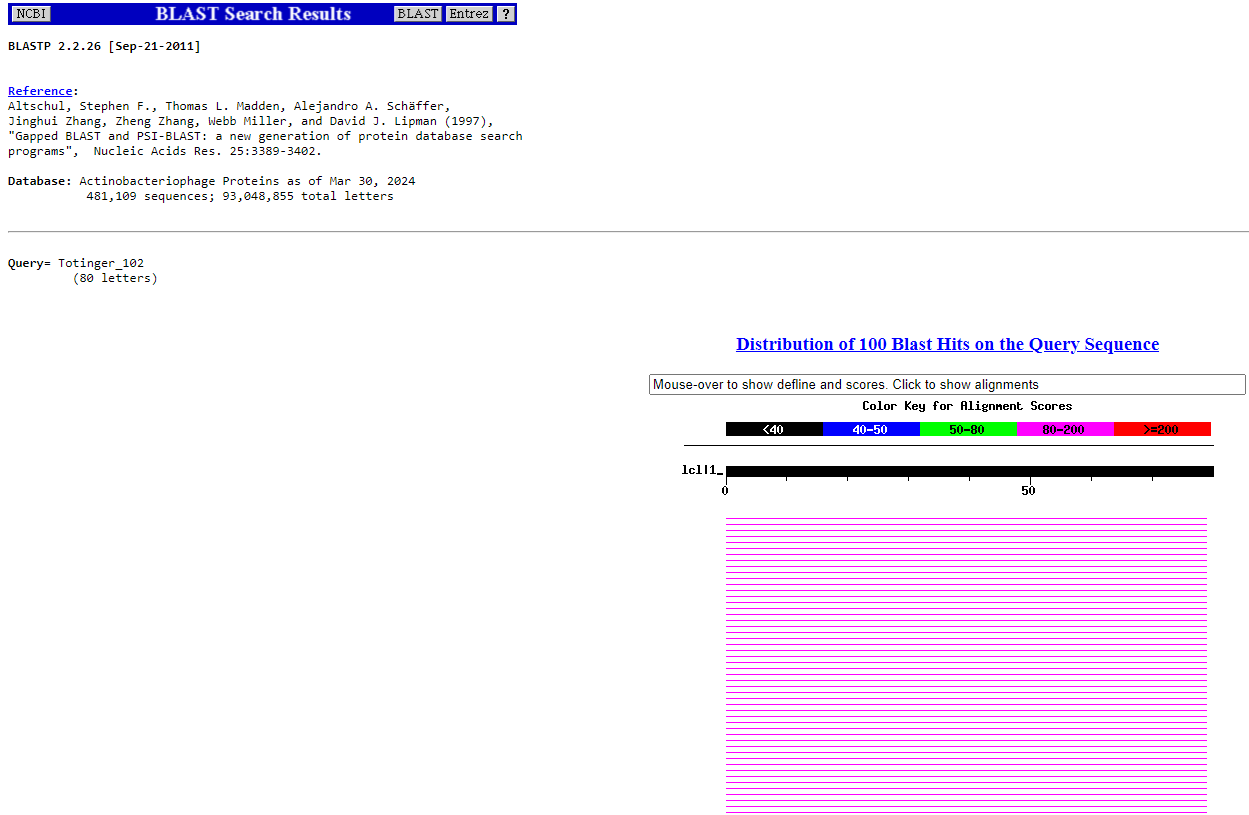 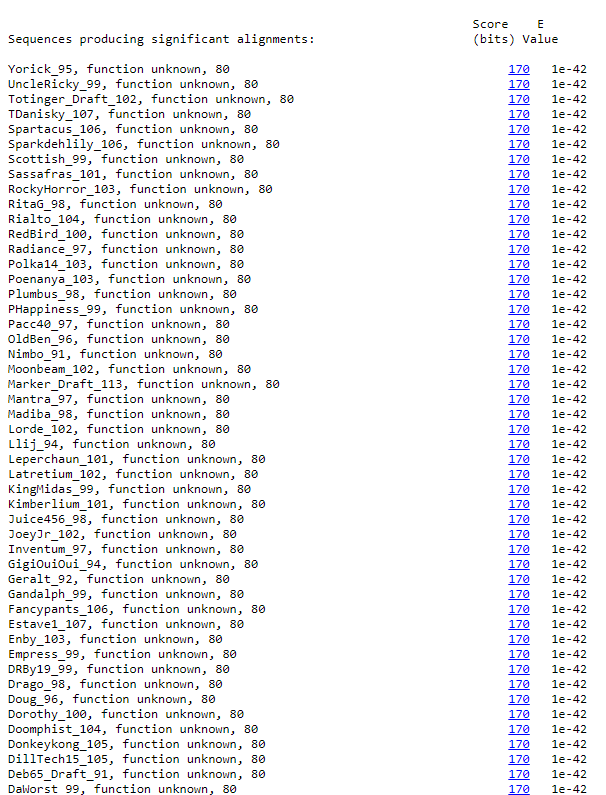 BLAST from NCBI (https://blast.ncbi.nlm.nih.gov/Blast.cgi?PAGE=Proteins) Using Longest ORF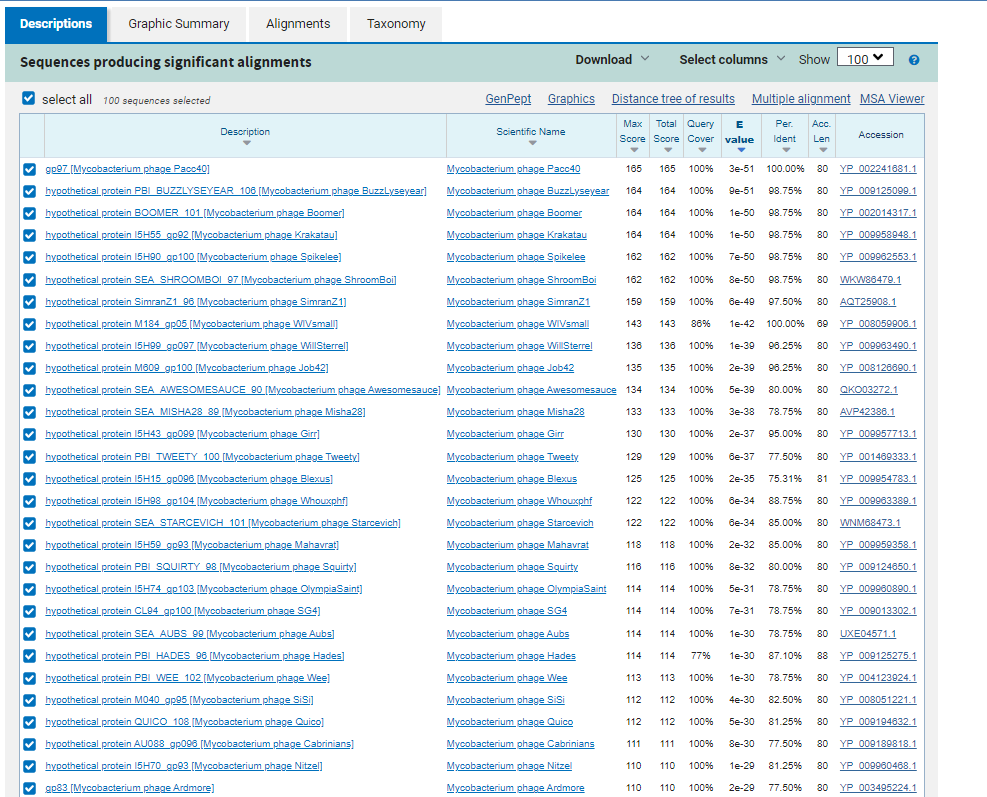 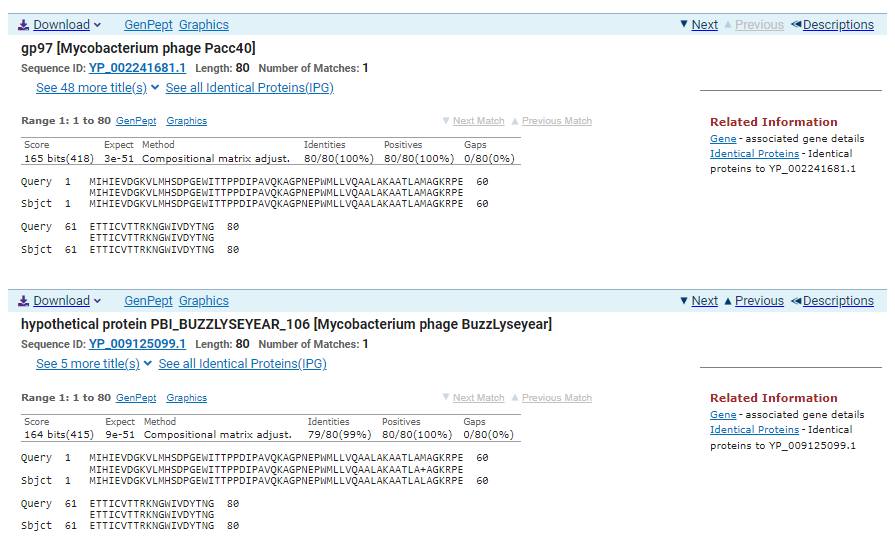 GTG Start at 54678. Original Glimmer call.TGA Stop at 54920F/R: FCoding Potential (y/n):  YStarterator (SS, NA, NI): Most annotated start is this (54678)Blast Best Hit, Query:Subject Starts, Score, Evalue, or “no significant Blast alignments” if 10E-4 or highergp97 Mycobacterium phage Pacc40 YP_002241681.1, 1:1, Score 165, Evalue, 5e-31Gap with previous gene: -3Longest Orf? (Y/N/NA) YRBS: 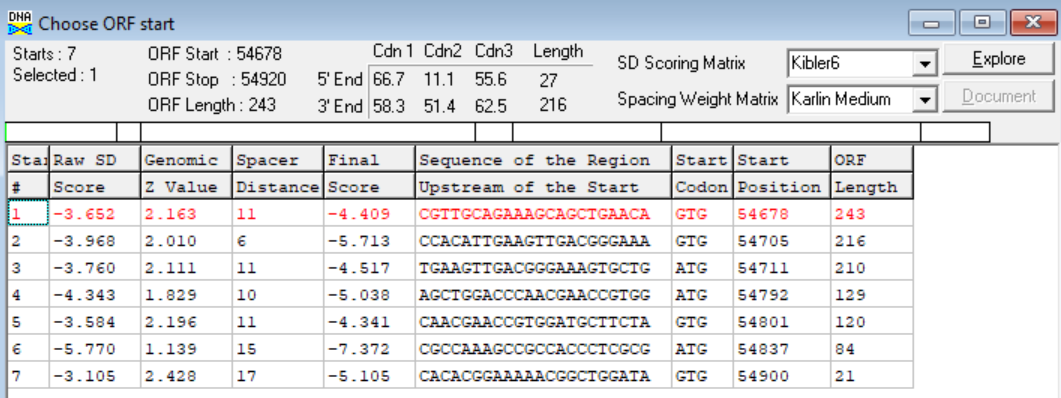 (https://toolkit.tuebingen.mpg.de/tools/hhpred) HHPRED vs PDB, SCOPe, pFam, and M. Tuberculosis. No Significant (>95%) Hits.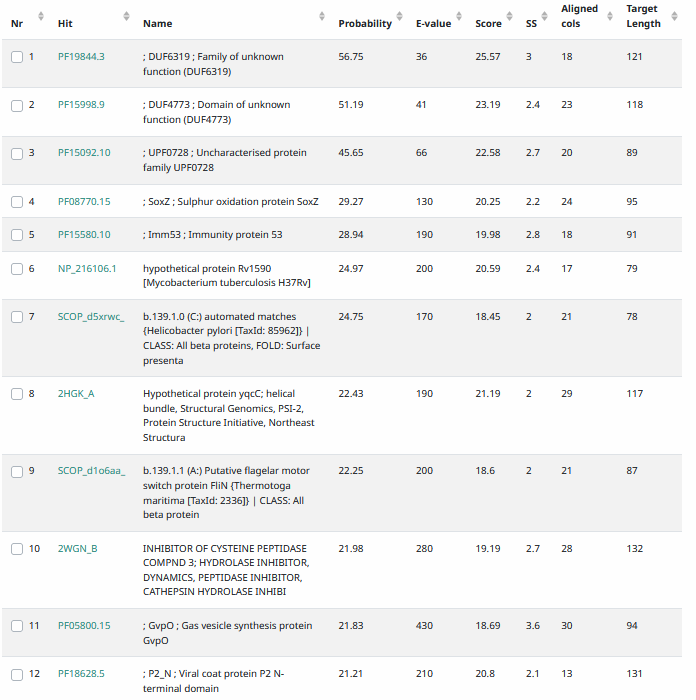 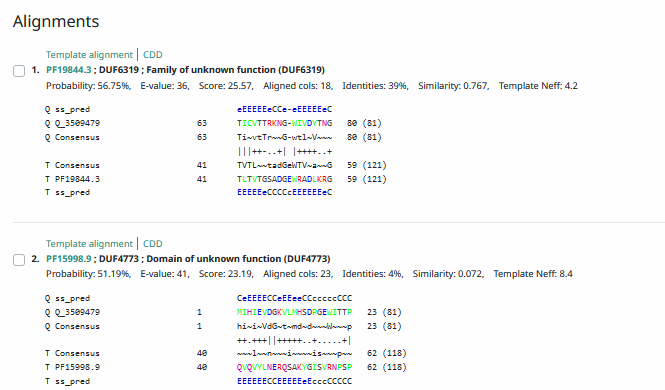 Phamerator Totinger Vs. Tootsieroll Vs. Starcevich (https://phamerator.org/phages) Genes 61-106Phamerator Totinger (Bottom) Vs. Rialto (Top) (https://phamerator.org/phages) Genes 96-106Proposed Function: hypothetical proteinFunction Evidence: BLASTs most commonly hit this protein as one with no known function. Additionally, phage Rialto, phage Starcevich, and phage Tootsieroll call the same gene from a near identical sequence.Transmembrane Domain/Evidence: No, Intracellular Properties (https://dtu.biolib.com/DeepTMHMM)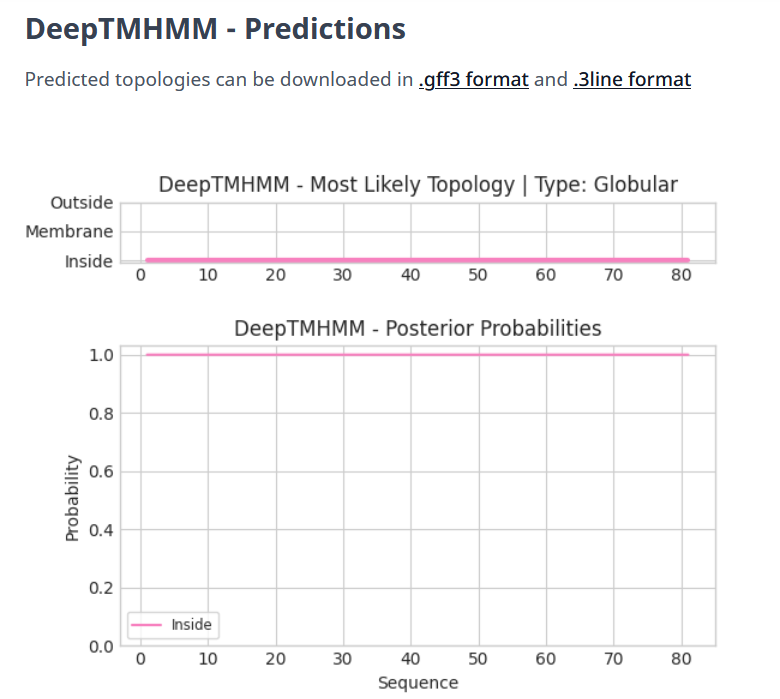 Gene Number: 103Totinger_Draft_103 on PhagesdbPham150062BLAST from PhagesDB. (https://phagesdb.org/blastp/) Using Longest ORF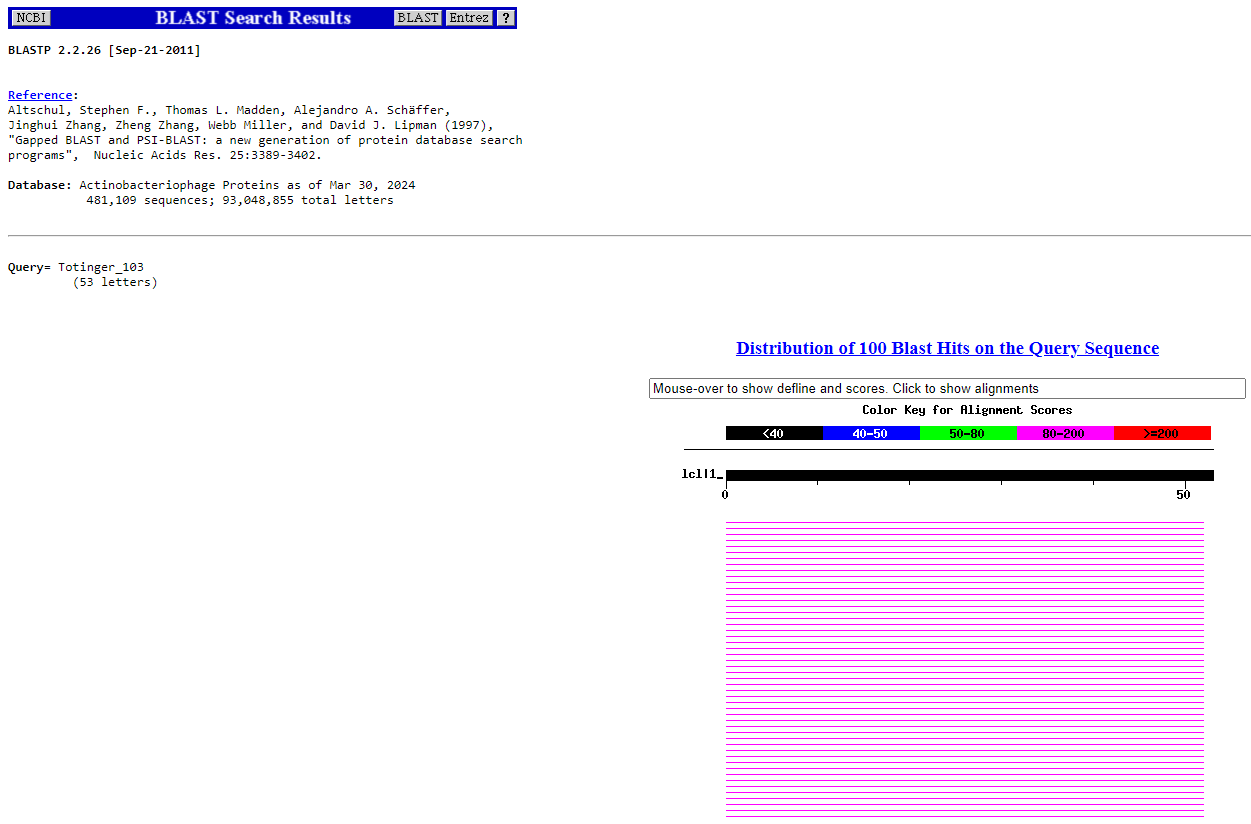 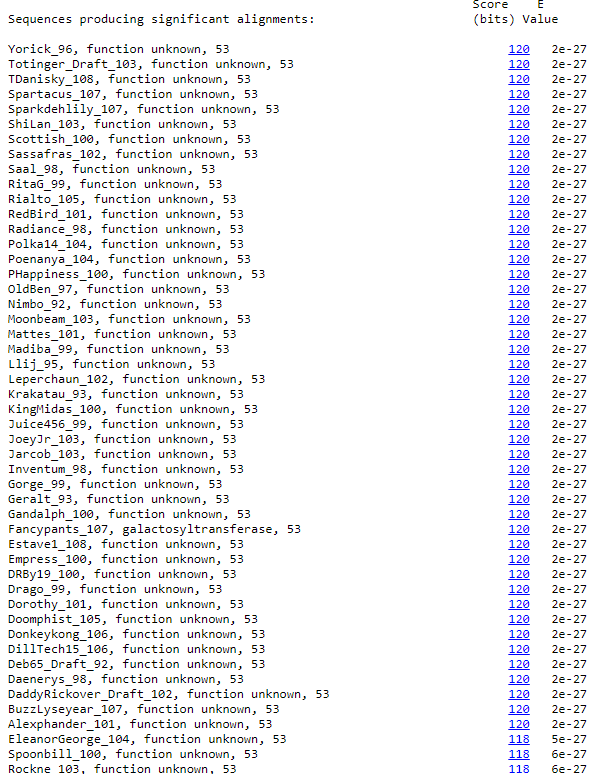 BLAST from NCBI (https://blast.ncbi.nlm.nih.gov/Blast.cgi?PAGE=Proteins) Using Longest ORF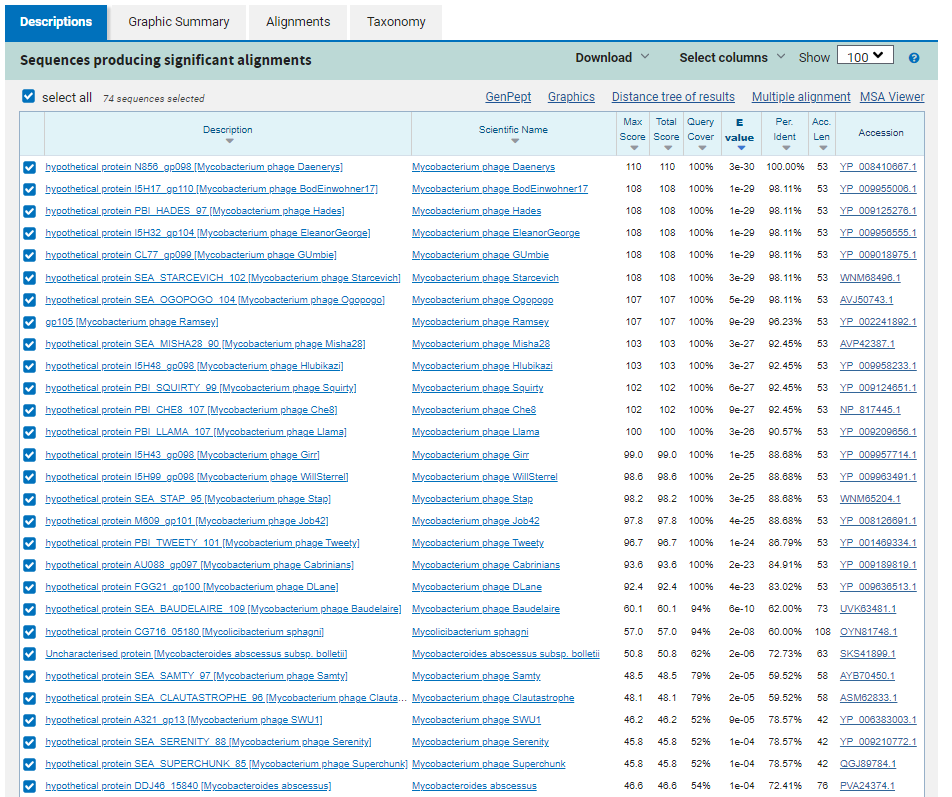 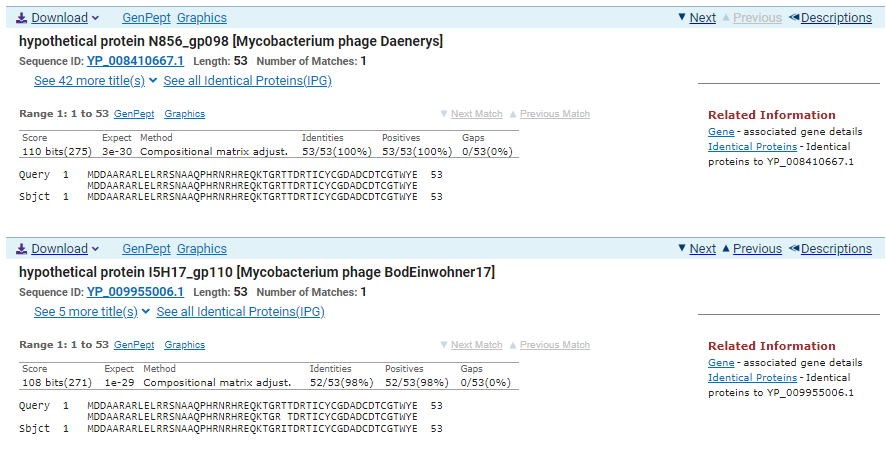 ATG Start at 54913. Original Glimmer call, not called by Genemark.TAA Stop at 55074F/R: FCoding Potential (y/n):  Weak, but PresentStarterator (SS, NA, NI): Most annotated start is this (54913)Blast Best Hit, Query:Subject Starts, Score, Evalue, or “no significant Blast alignments” if 10E-4 or higherhypothetical protein N856_gp098 Mycobacterium phage Daenerys YP_008410667.1, 1:1, Score 110, Evalue, 3e-30Gap with previous gene: -7Longest Orf? (Y/N/NA) YRBS: 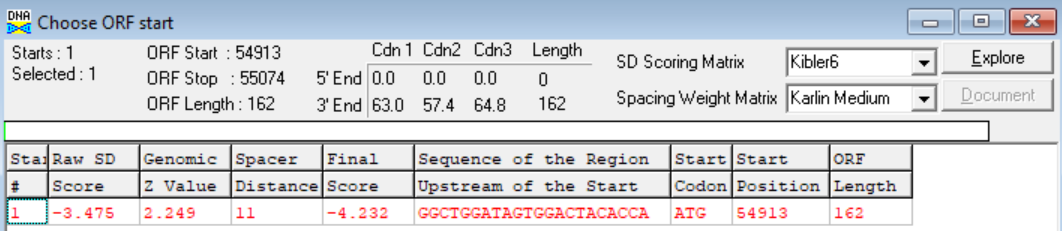 (https://toolkit.tuebingen.mpg.de/tools/hhpred) HHPRED vs PDB, SCOPe, pFam, and M. Tuberculosis. No Significant (>95%) Hits.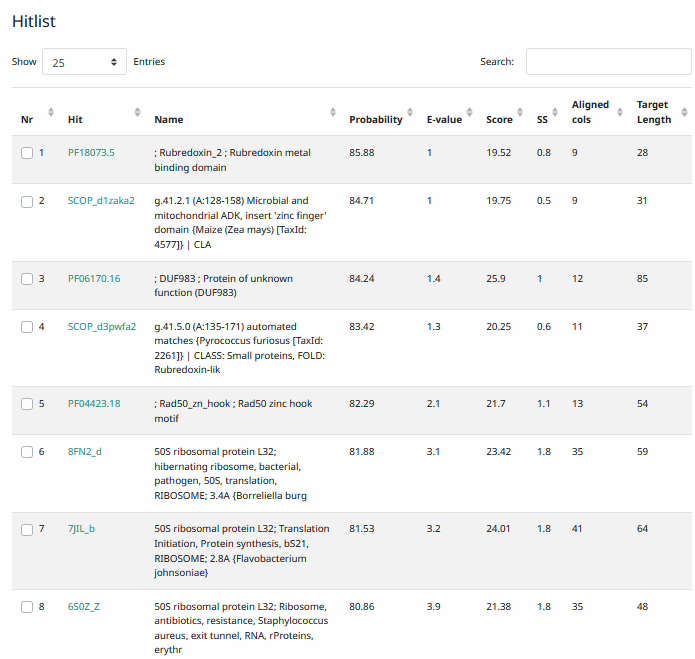 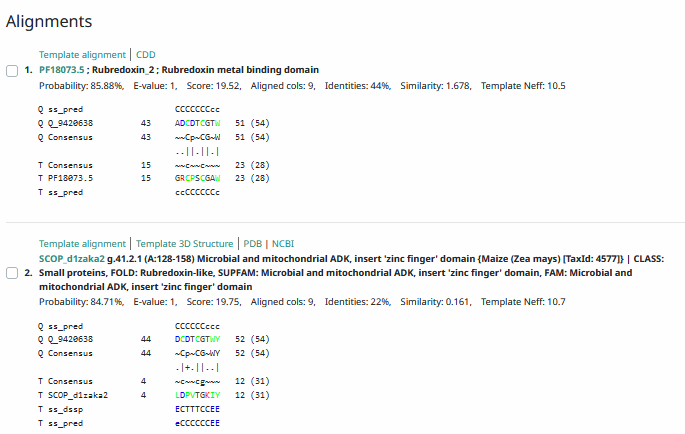 Phamerator Totinger Vs. Tootsieroll Vs. Starcevich (https://phamerator.org/phages) Genes 61-106Phamerator Totinger (Bottom) Vs. Rialto (Top) (https://phamerator.org/phages) Genes 96-106Proposed Function: hypothetical proteinFunction Evidence: BLASTs most consistently call this gene as a protein with no known function. Additionally, all three similar phages checked (phage Starcevich, phage Tootsieroll, and phage Rialto) call the same gene from a near identical sequence and also label it as a hypothetical protein.Transmembrane Domain/Evidence: No, Intracellular Properties (https://dtu.biolib.com/DeepTMHMM)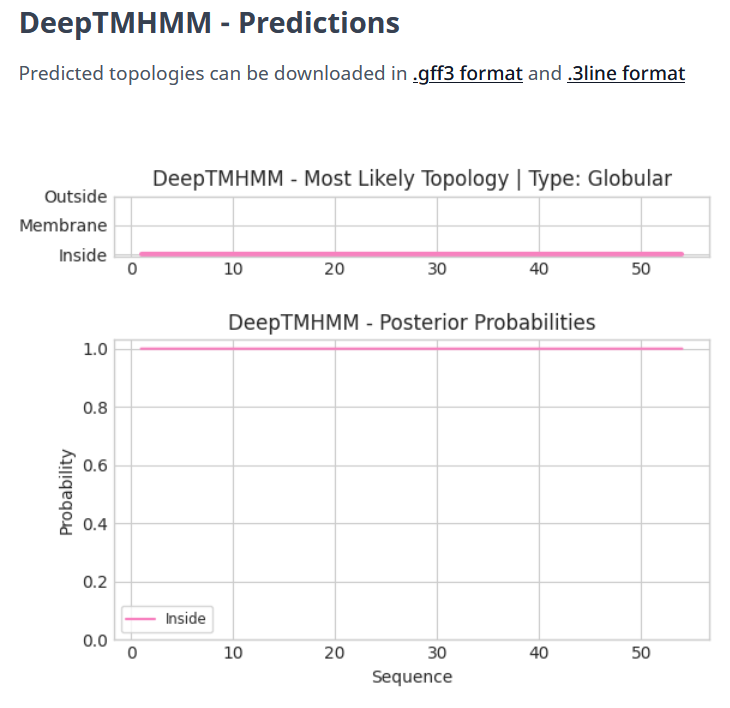 Gene Number: 104Totinger_Draft_104 on PhagesdbPhamBLAST from PhagesDB. (https://phagesdb.org/blastp/) Using Longest ORF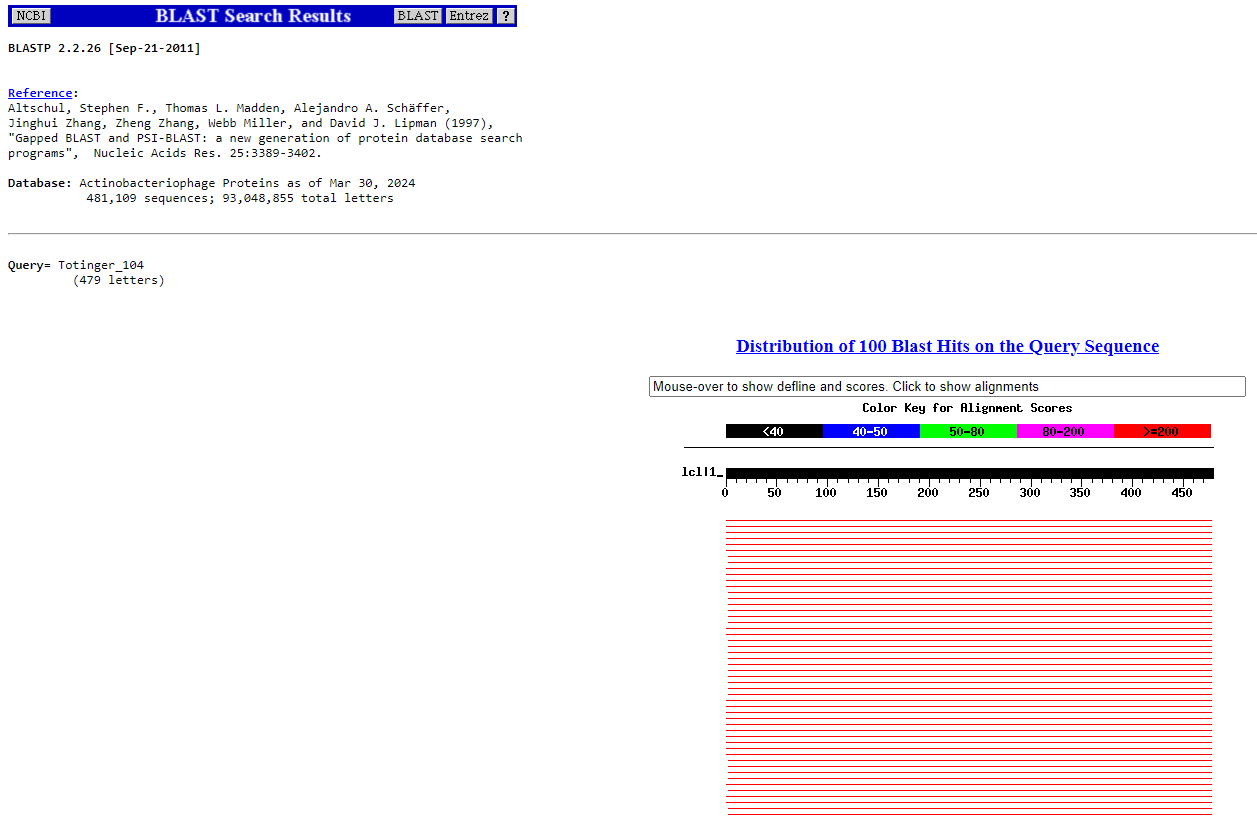 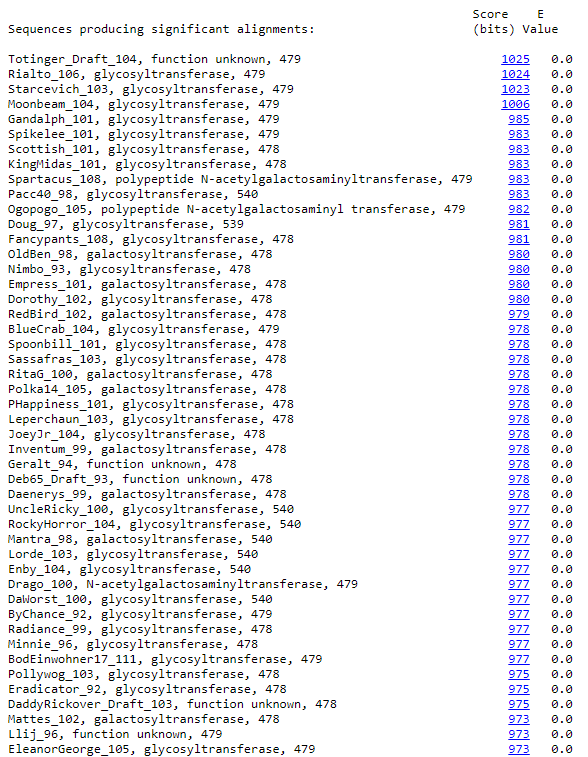 BLAST from NCBI (https://blast.ncbi.nlm.nih.gov/Blast.cgi?PAGE=Proteins) Using Longest ORF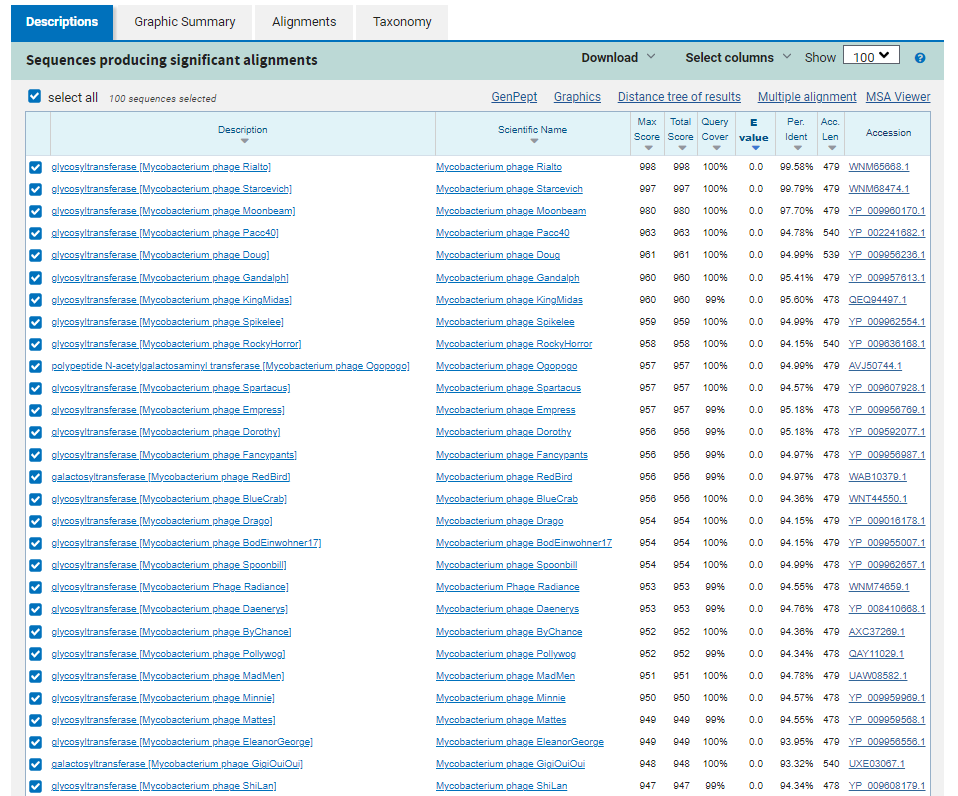 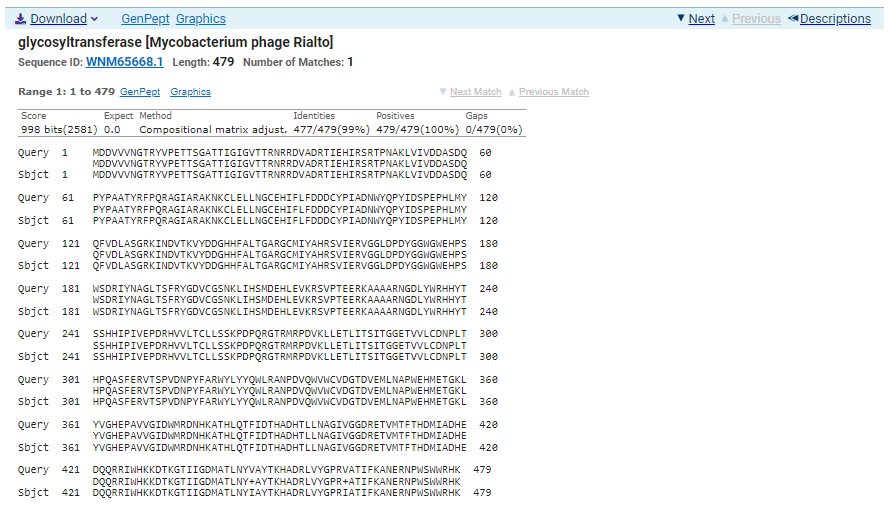 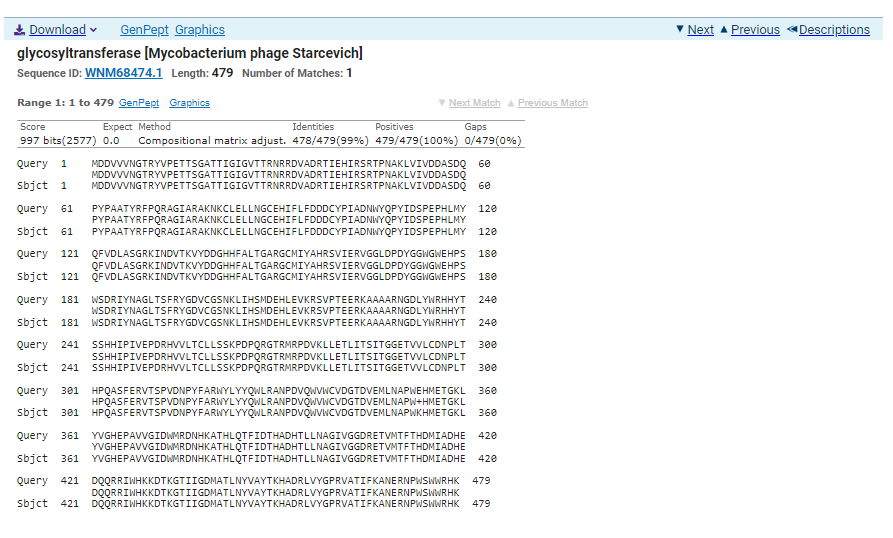 ATG Start at 55101. Original Glimmer call.TAA Stop at 56540F/R: FCoding Potential (y/n):  YStarterator (SS, NA, NI): Most annotated start is this (55101)Blast Best Hit, Query:Subject Starts, Score, Evalue, or “no significant Blast alignments” if 10E-4 or higherglycosyltransferase Mycobacterium phage Rialto WNM65668.1, 1:1, Score 998, Evalue, 0Gap with previous gene: 27Longest Orf? (Y/N/NA) YRBS: 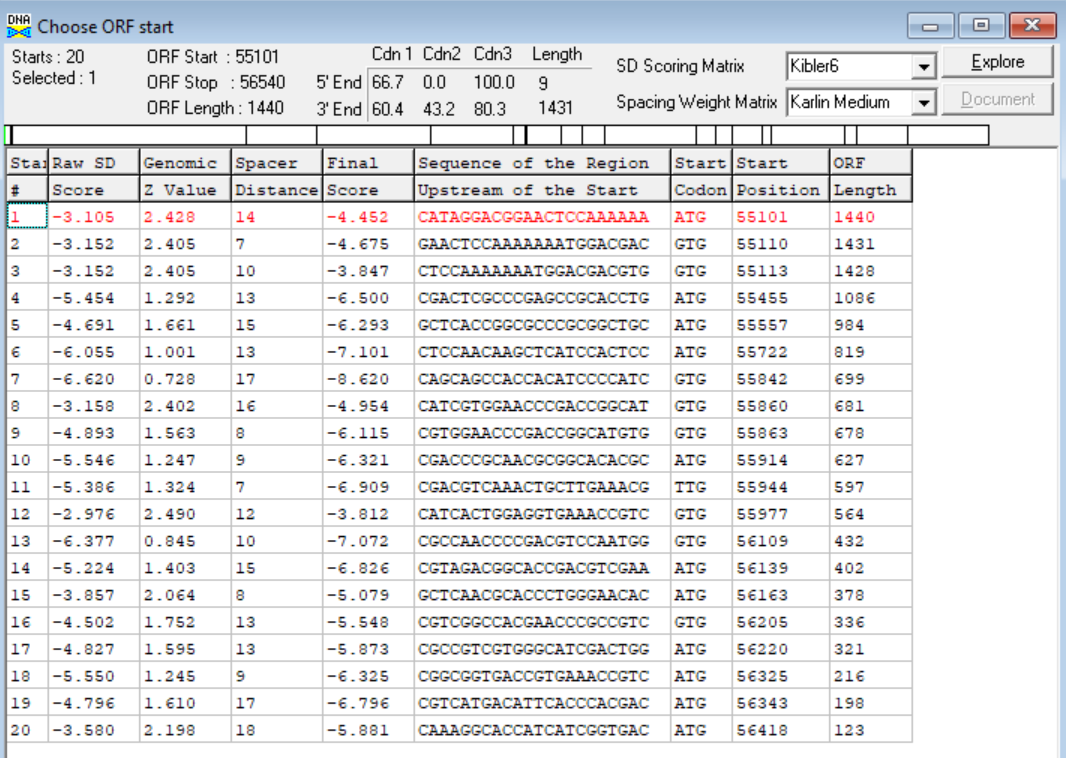 (https://toolkit.tuebingen.mpg.de/tools/hhpred) HHPRED vs PDB, SCOPe, pFam, and M. Tuberculosis. 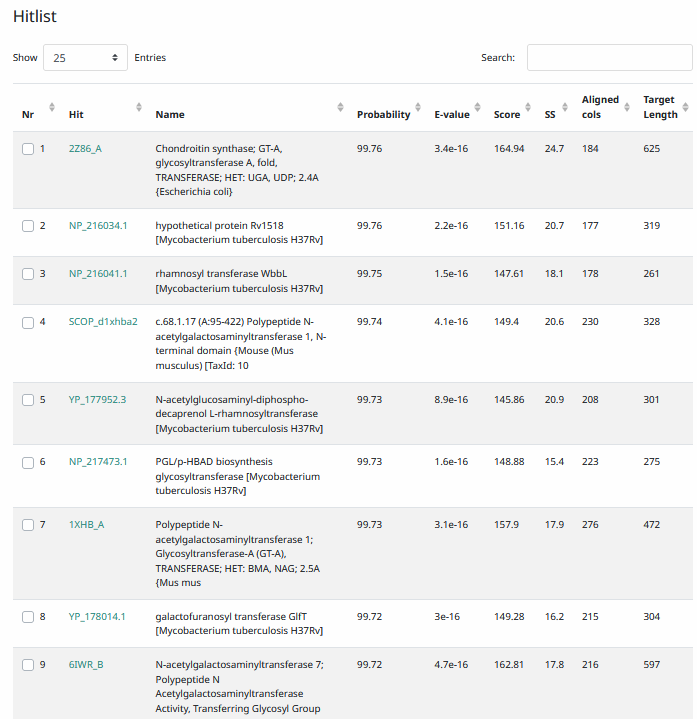 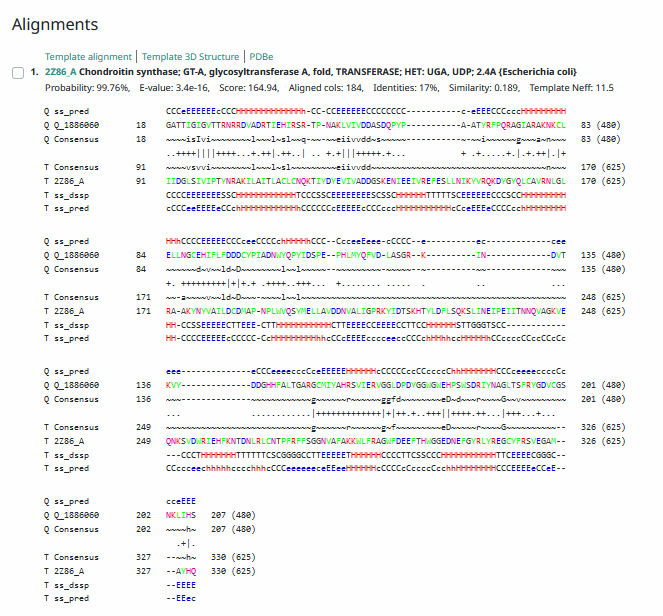 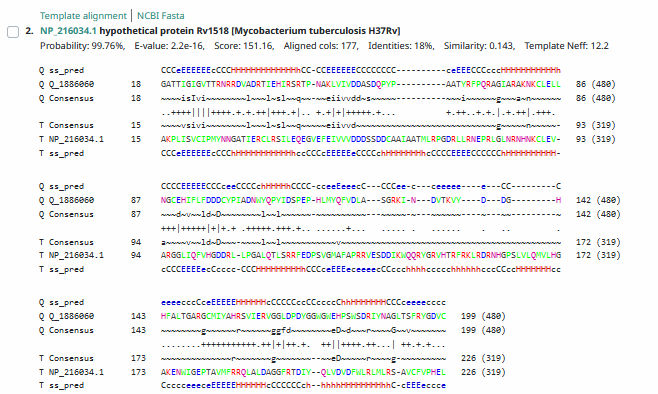 Phamerator Totinger Vs. Tootsieroll Vs. Starcevich (https://phamerator.org/phages) Genes 61-106Phamerator Totinger (Bottom) Vs. Rialto (Top) (https://phamerator.org/phages) Genes 96-106Proposed Function: glycosyltransferaseFunction Evidence: in Phamerator, phage Starcevich, phage Tootsieroll and phage Rialto all call the same gene with a near identical sequence as a glycosyltransferase. Additionally, BLAST and HHPRED results most consistently align with glycosyltransferase proteins from other phages.Transmembrane Domain/Evidence: No, Intracellular Properties (https://dtu.biolib.com/DeepTMHMM)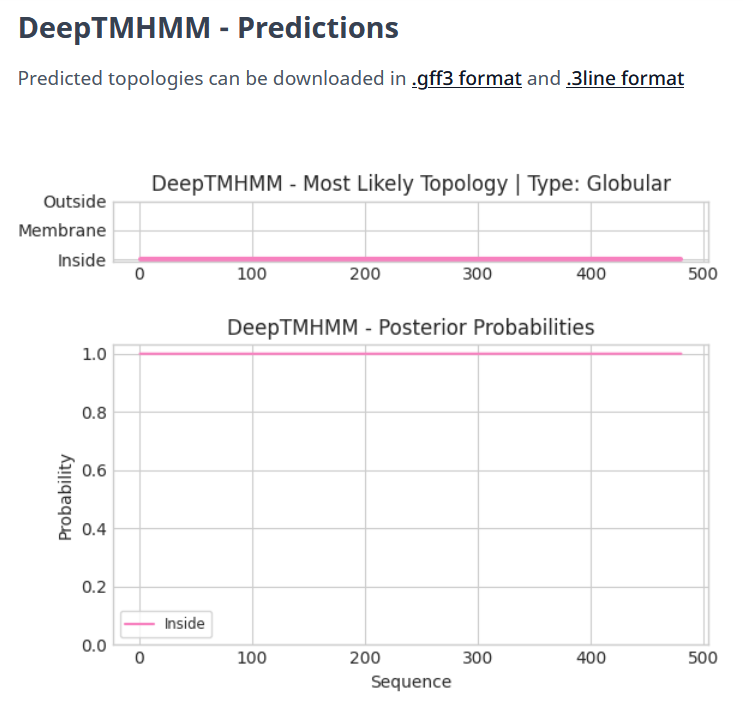 Gene Number: 105Totinger_Draft_105 on PhagesdbPham285BLAST from PhagesDB. (https://phagesdb.org/blastp/) Using Longest ORF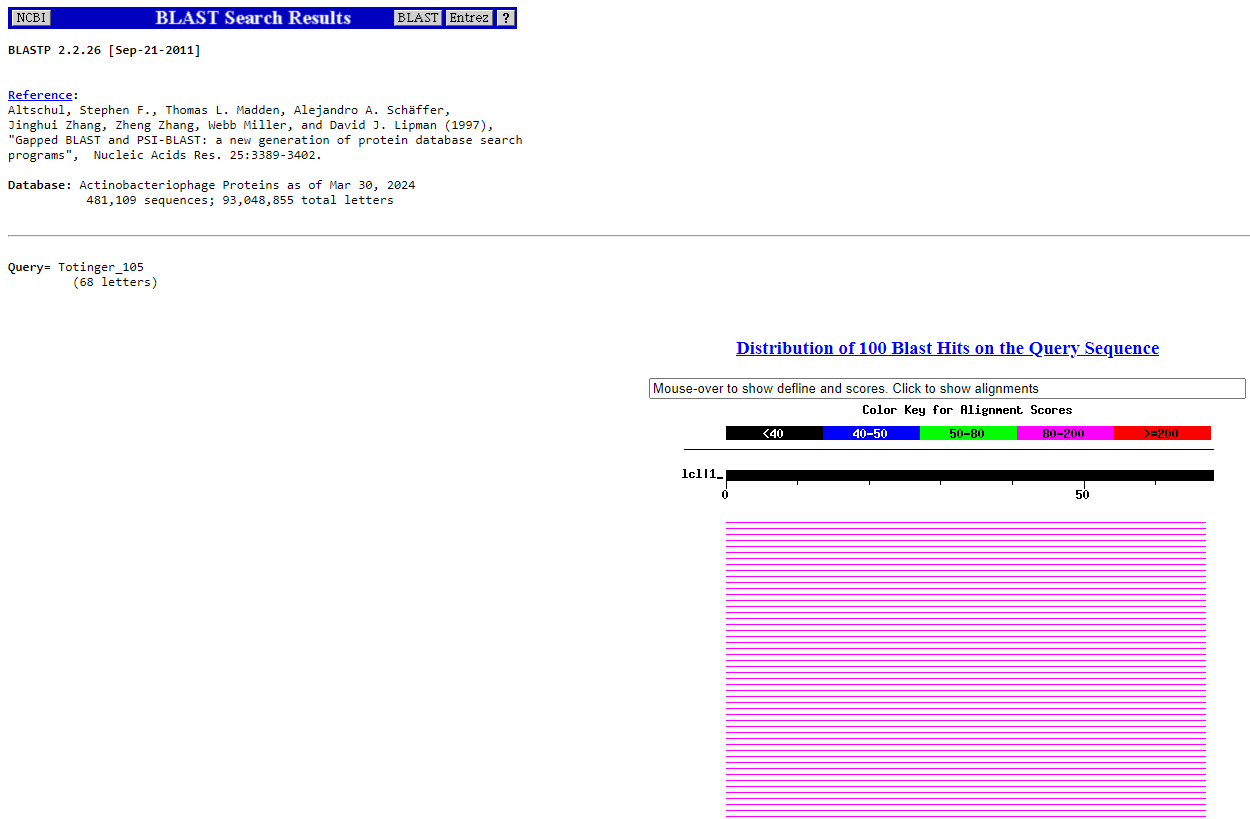 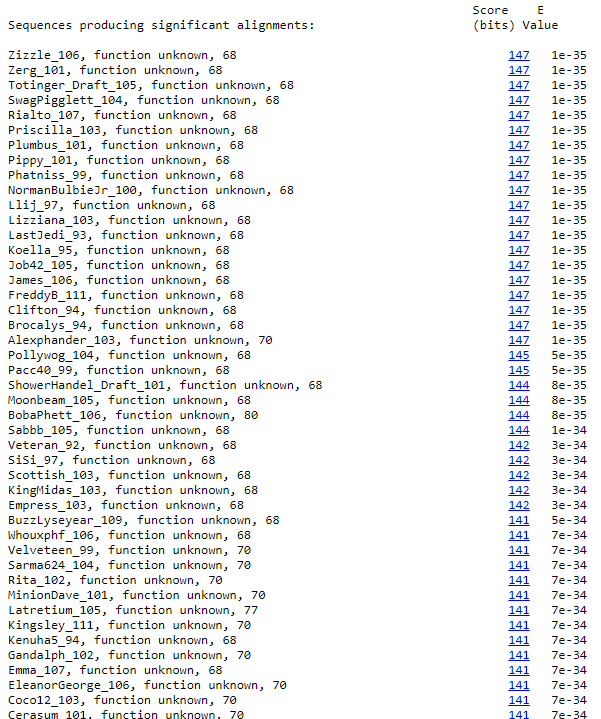 BLAST from NCBI (https://blast.ncbi.nlm.nih.gov/Blast.cgi?PAGE=Proteins) Using Longest ORF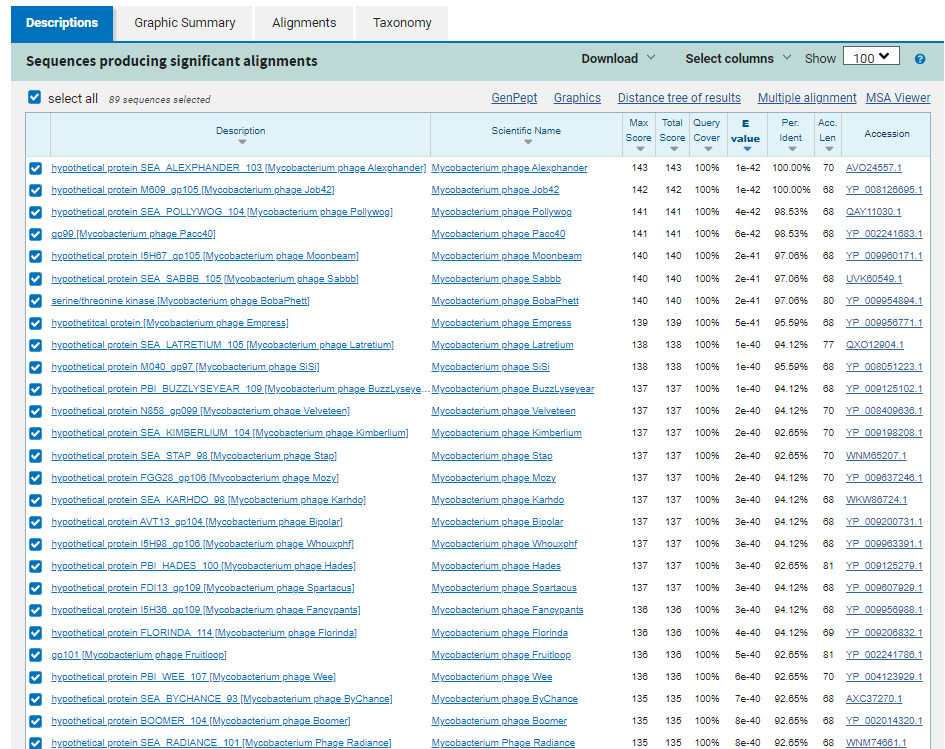 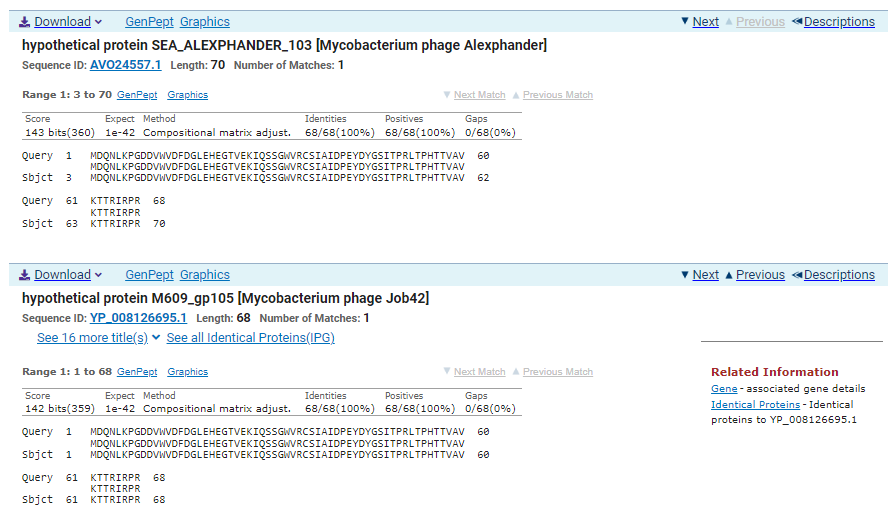 ATG Start at 56543. Original Glimmer call.TGA Stop at 56749F/R: FCoding Potential (y/n):  YStarterator (SS, NA, NI): Most annotated start is this (56543)Blast Best Hit, Query:Subject Starts, Score, Evalue, or “no significant Blast alignments” if 10E-4 or higherhypothetical protein SEA_ALEXPHANDER_103 Mycobacterium phage Alexphander AVO24557.1, 3:70, Score 143, Evalue, 1e-42Gap with previous gene: 3Longest Orf? (Y/N/NA) NRBS: 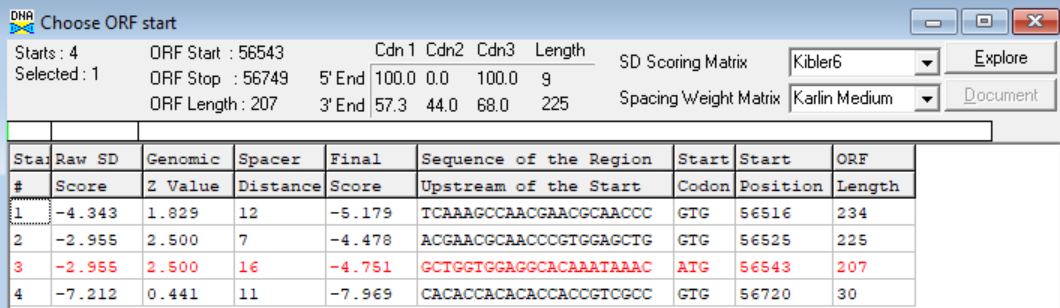 (https://toolkit.tuebingen.mpg.de/tools/hhpred) HHPRED vs PDB, SCOPe, pFam, and M. Tuberculosis. 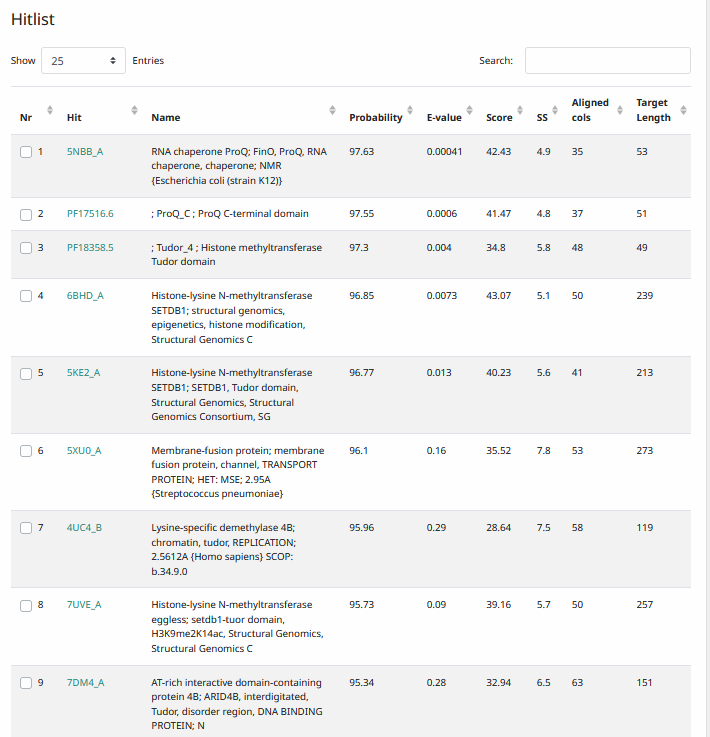 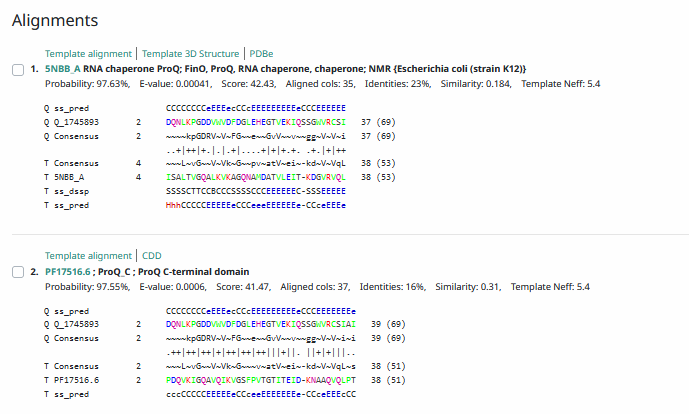 Phamerator Totinger Vs. Tootsieroll Vs. Starcevich (https://phamerator.org/phages) Genes 61-106Phamerator Totinger (Bottom) Vs. Rialto (Top) (https://phamerator.org/phages) Genes 96-106Proposed Function: hypothetical proteinFunction Evidence: in Phamerator, phage Rialto and phage Starcevich call the same gene from a near identical sequence, and both are labeled as hypothetical proteins. BLASTs also most consistently call this protein as one with no known function.Transmembrane Domain/Evidence: No, Intracellular Properties (https://dtu.biolib.com/DeepTMHMM)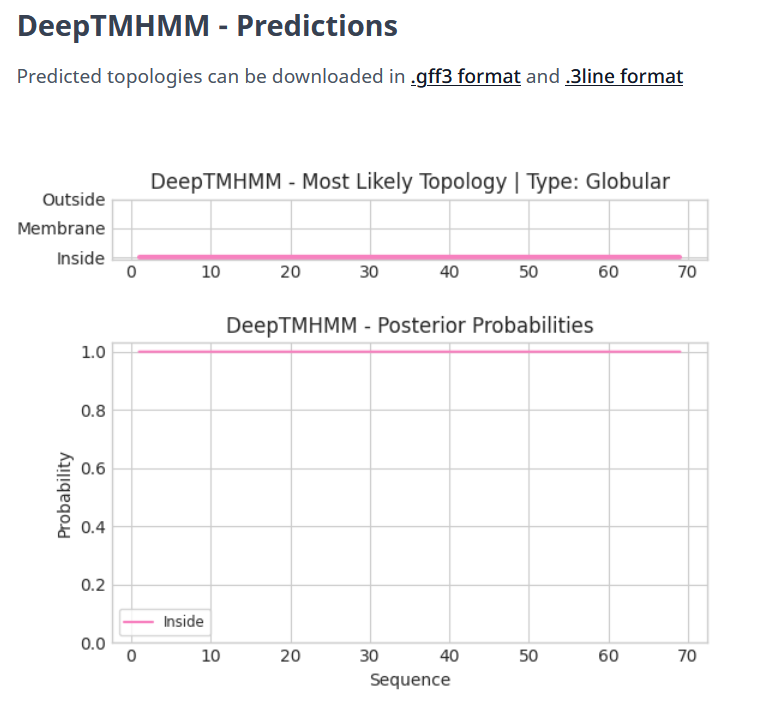 Gene Number: 106Totinger_Draft_106 on PhagesdbPham151647BLAST from PhagesDB. (https://phagesdb.org/blastp/) Using Longest ORF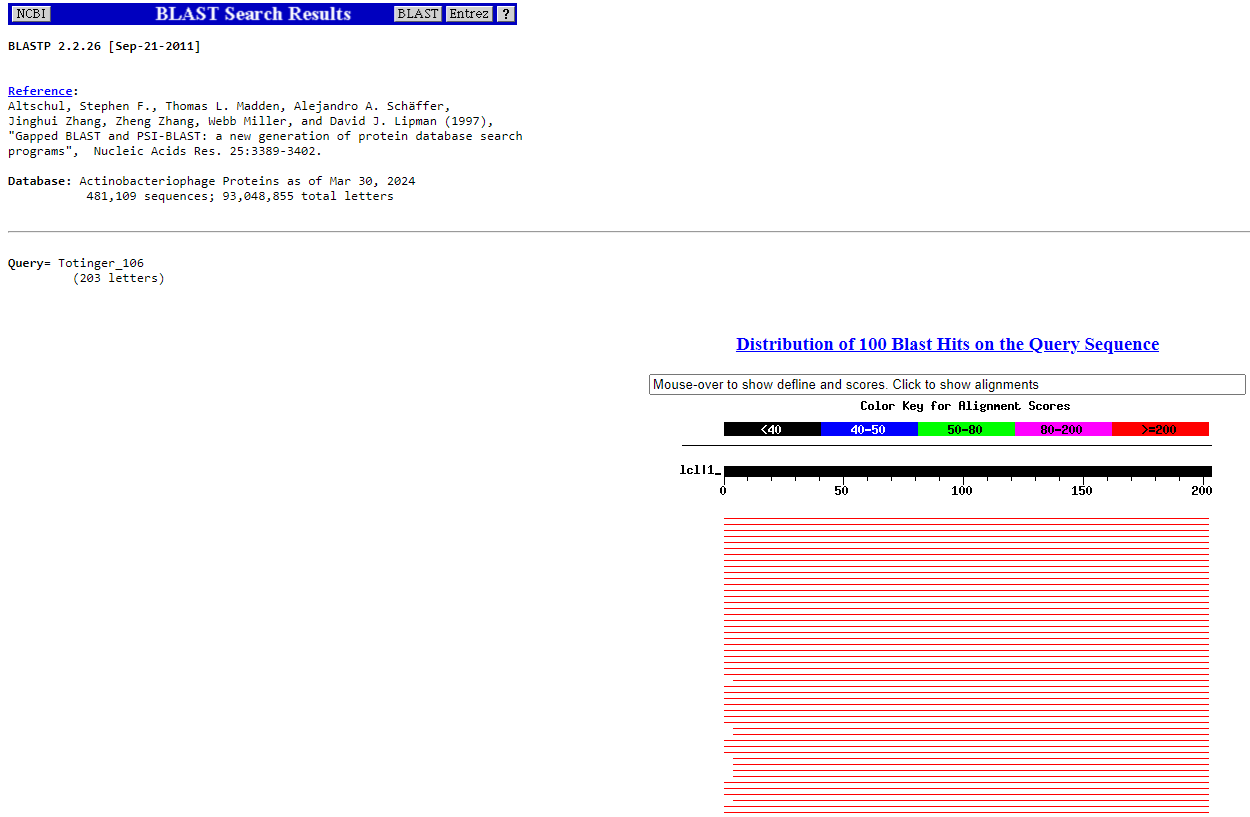 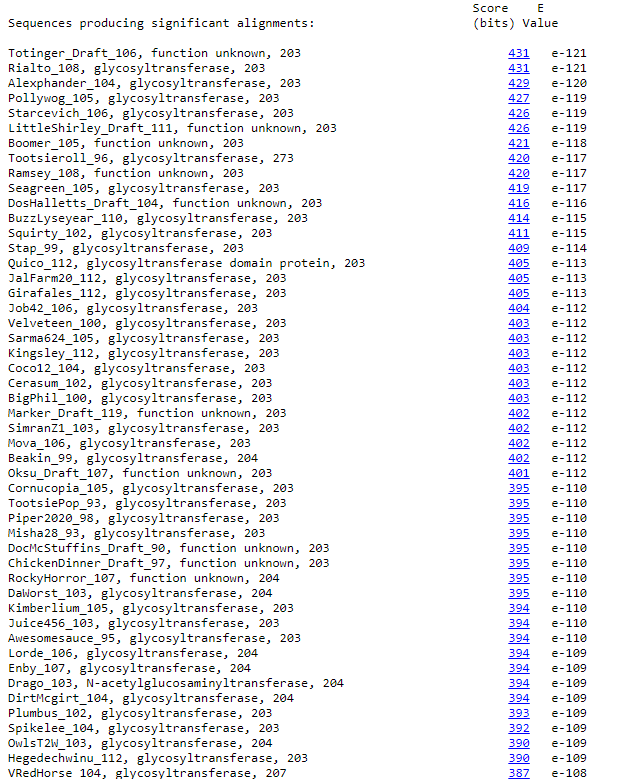 BLAST from NCBI (https://blast.ncbi.nlm.nih.gov/Blast.cgi?PAGE=Proteins) Using Longest ORF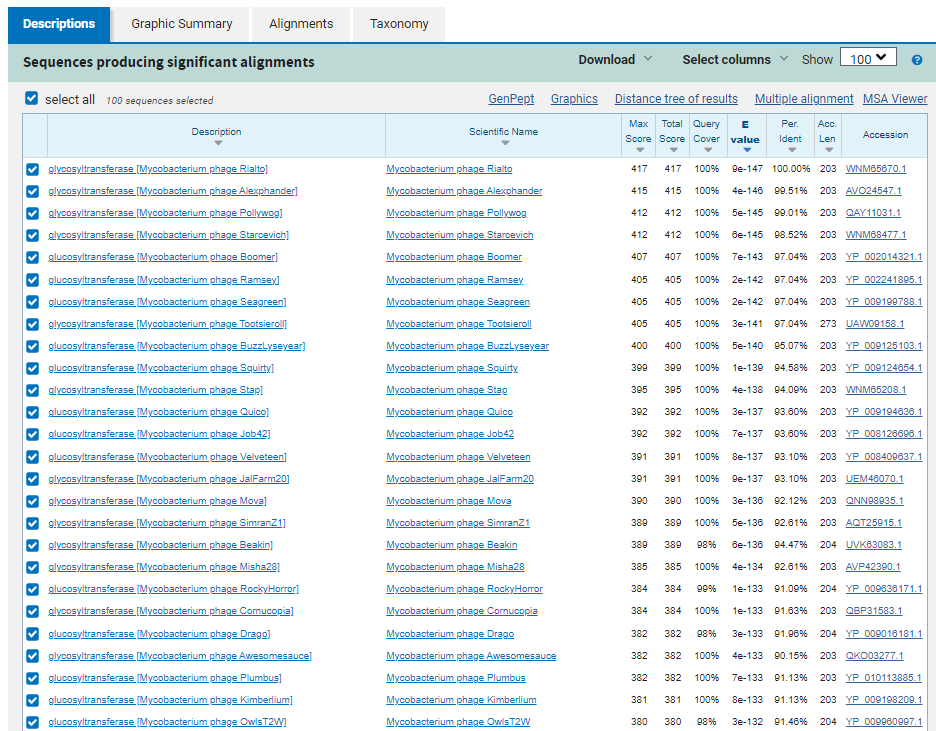 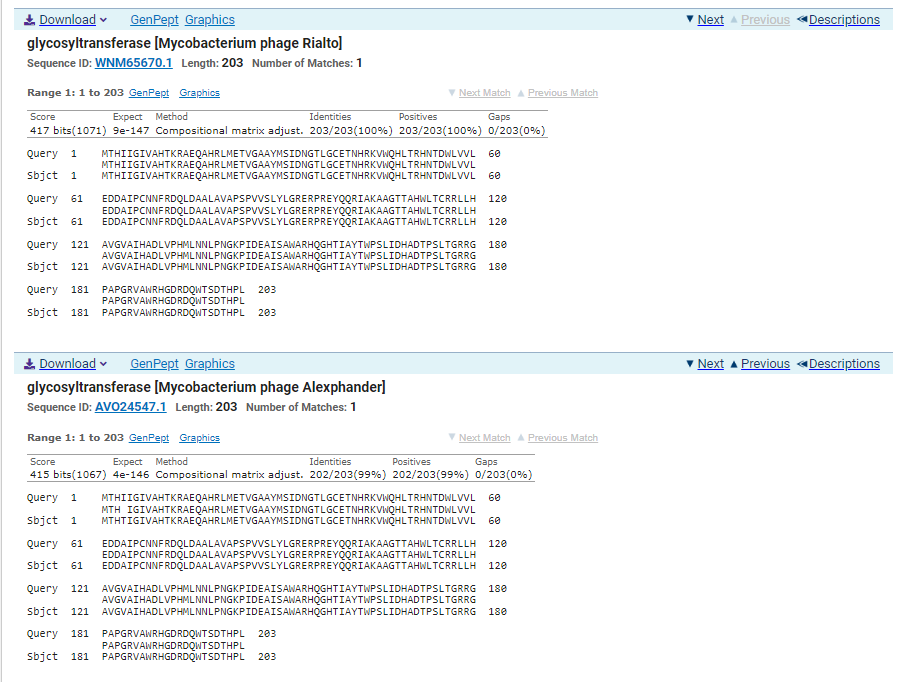 ATG Start at 56746. Original Glimmer call.TGA Stop at 57357F/R: FCoding Potential (y/n):  YStarterator (SS, NA, NI): Does not have the Most Annotated StartBlast Best Hit, Query:Subject Starts, Score, Evalue, or “no significant Blast alignments” if 10E-4 or higherglycosyltransferase Mycobacterium phage Rialto WNM65670.1, 1:1, Score 417, Evalue, 9e-147Gap with previous gene: -3Longest Orf? (Y/N/NA) NRBS: 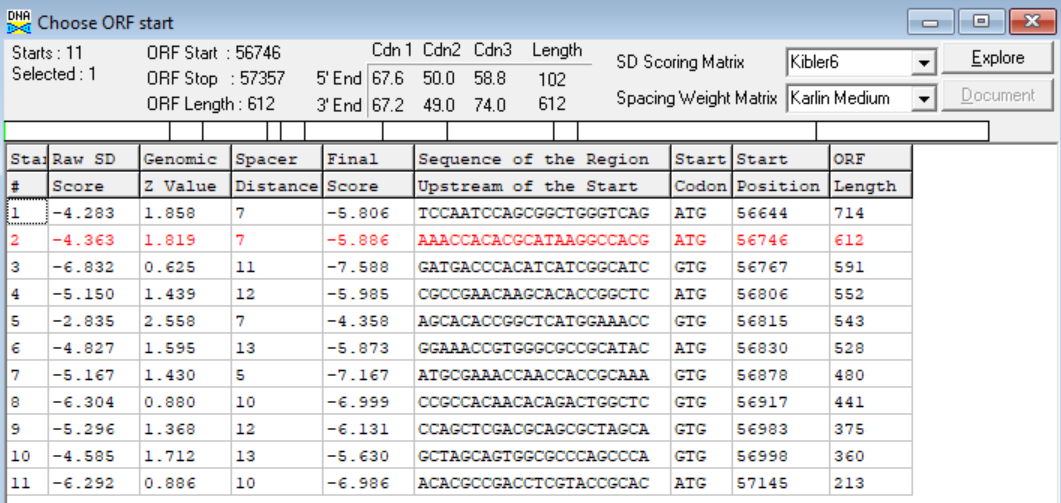 (https://toolkit.tuebingen.mpg.de/tools/hhpred) HHPRED vs PDB, SCOPe, pFam, and M. Tuberculosis. 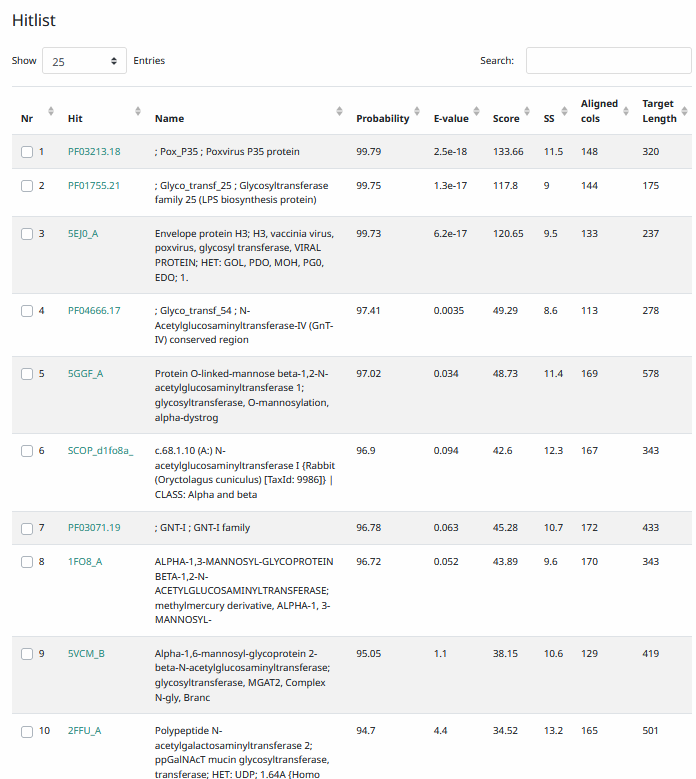 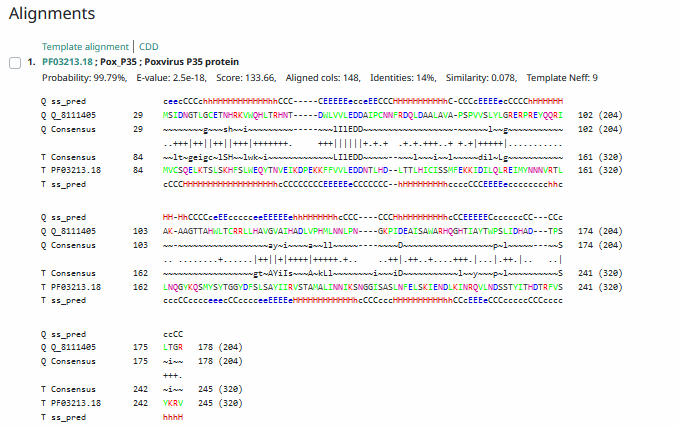 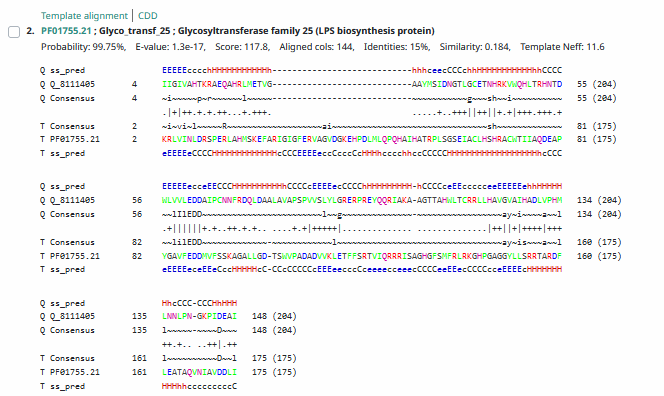 Phamerator Totinger Vs. Tootsieroll Vs. Starcevich (https://phamerator.org/phages) Genes 61-106Phamerator Totinger (Bottom) Vs. Rialto (Top) (https://phamerator.org/phages) Genes 96-106Proposed Function: glycosyltransferaseFunction Evidence: BLASTs and HHPRED most consistently call this protein as a glycosyltransferase. In addition, phage Starcevich and phage Rialto called the exact same gene from the same sequence and both called it as a glycosyltransferase.Transmembrane Domain/Evidence: No, Intracellular Properties (https://dtu.biolib.com/DeepTMHMM)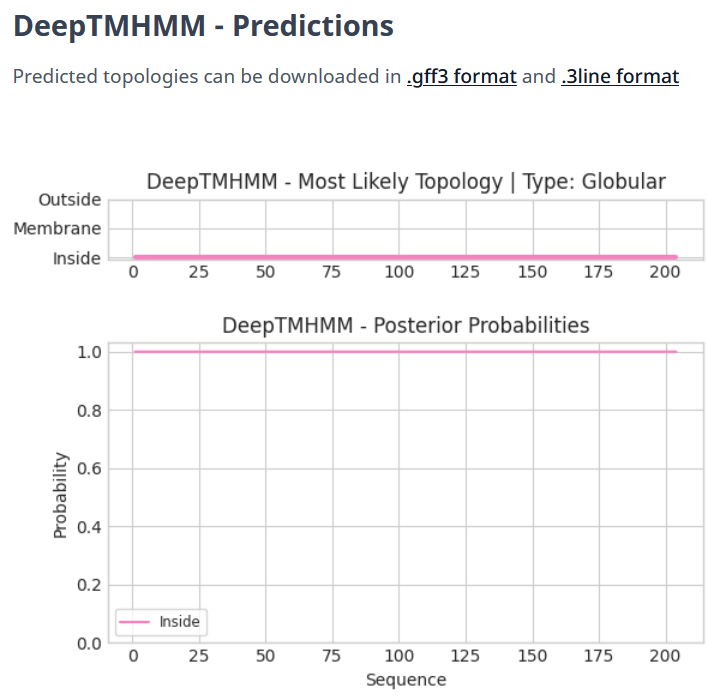 3’ end region of DNA (57358 – 57540) was examined, there are no putative genes in this area.Changes From Auto-Annotation SummaryEdited StartsAuto-Annotated Gene 14 (F, Start 8996; Original Glimmer Call) was changed to start at 8386 (frameshift).Auto-Annotated Gene 21 (F, Start 21612; Original Glimmer Call) was changed to start at 21606.Auto-Annotated Gene 56 (F, Start 38222; Original Glimmer Call) was changed to start at 38219.Auto-Annotated Gene 71 (F, Start 45844; Original Glimmer Call, Not called by Genemark) was changed to start at 45814.DeletionsAuto-Annotated Gene 26 (F, 24870-24983; Original Glimmer Call, Not called by Genemark)Auto-Annotated Gene 29 (R, 25763-25614; Original Glimmer Call, Not called by Genemark)AdditionsTOTINGER_28 (F, 25651-25800)TOTINGER_49 (F, 36092-36184)TOTINGER_69 (F, 44557-44703)TOTINGER_73 (F, 46074-46304)TOTINGER_93 (F, 51691-51819)